МІНІСТЕРСТВО ОСВІТИ І НАУКИ УКРАЇНИЛЬВІВСЬКИЙ НАЦІОНАЛЬНИЙ УНІВЕРСИТЕТ ІМЕНІ ІВАНА ФРАНКАЗ В І ТФАКУЛЬТЕТУ ПЕДАГОГІЧНОЇ ОСВІТИ ЗА КРИТЕРІЯМИ ОЦІНЮВАННЯ ОСНОВНИХ ВИДІВ ДІЯЛЬНОСТІу 2018-2023 рокахЛьвів - 2024ЗМІСТВСТУПФакультет педагогічної освіти Львівського національного університету - один із наймолодших  структурних підрозділу Університету успішно розвивається як сучасна інноваційна, освітня, наукова й виховна інституція, утверджується як провідний заклад з підготовки висококваліфікованих  фахівців для роботи у багатьох сферах освітньої галузі -  дошкільної, початкової, середньої,  професійної та спеціальної освіти, соціальної роботи, управлінської діяльності  тощо. Своїм пріоритетним  завданням факультет педагогічної освіти  вважає  забезпечення  реалізації освітнього і наукового  процесу  відповідно  до  стандартів  вищої освіти, створення сучасного відкритого, динамічного інноваційного  освітнього середовища, спрямованого  на підготовку  кваліфікованих  фахівців   для потреб  освітньої галузі України,   формування  молодого покоління студентської молоді  на засадах  патріотизму, державотворчості,  високих моральних  ідеалів  та  ціннісних орієнтацій;  створення умов для   повноцінної підтримки  студентських  ініціатив щодо розбудови  всіх сфер студентського життя.   Діяльність  факультету педагогічної освіти здійснюється   відповідно до Законів  України «Про освіту» та «Про вищу освіту»,  Стратегії розвитку Львівського національного університету  імені Івана Франка, програм розвитку кафедр факультету педагогічної освіти. Досягнення поставлених завдань дали змогу факультету отримати такі здобутки у 2018-2023 роках за основними видами діяльності.РОЗДІЛ І. ОСВІТНЯ ДІЯЛЬНІСТЬРОЗДІЛ ІІ. НАУКОВА РОБОТАРОЗДІЛ ІІІ. НАЦІОНАЛЬНО-ПАТРІОТИЧНЕ ВИХОВАННЯ, ТВОРЧА І КУЛЬТУРНО-ПРОСВІТНИЦЬКА РОБОТАРОЗДІЛ IV. СПІВПРАЦЯ З РОБОТОДАВЦЯМИ                                                                            РОЗДІЛ V. МІЖНАРОДНА СПІВПРАЦЯРОЗДІЛ VІ. ІНФОРМАЦІЙНІ ТЕХНОЛОГІЇ І ІННОВАЦІЇРОЗДІЛ VII. ПРОМОЦІЯ ТА КОМУНІКАЦІЯ                                              РОЗДІЛ VІІІ. ФАНДРАЙЗИНГ І ПРОЄКТНА ДІЯЛЬНІСТЬ                             РОЗДІЛ ІX. МАТЕРІАЛЬНО-ТЕХНІЧНА БАЗА. ГОСПОДАРСЬКА ДІЯЛЬНІСТЬРОЗДІЛ Х. СТРАТЕГІЯ РОЗВИТКУ   ФАКУЛЬТЕТУ ПЕДАГОГІЧНОЇ ОСВІТИ   НА 2024-2028 рр.Освітня діяльність 1.1.Постійно оновлювати  діючі освітньо-професійні програм ОС Бакалавр  і  Магістр, ОНП  підготовки доктора філософії відповідно до змін і доповнень  до  стандартів вищої освіти, професійних стандартів, результатів обговорення із роботодавцями і здобувачами освіти, вимогами ринку праці. Систематично  здійснювати  постакредитаційний  моніторинг  акредитованих освітніх і освітньо-наукових програм.1.2. Здійснити підготовку та провести  акредитацію  у 2024-2028 рр.  12  ОПП І ОНП.  1.3. Розглянути можливість відкриття нових ОПП, зокрема, Середня освіта. Фізична культура (бакалаврська ОПП). Фандрайзинг і проєктна діяльність (магістерська ОПП). 1.4. Забезпечити  посильної  участь факультету педагогічної освіти  у реалізації концепції Нової української школи.  Широко використовувати  базу навчально-наукової лабораторії НУШ  для проведення  семінарів, тренінгів, інтерактивних занять тощо  для студентів і викладачів  із залученням  практиків,   надання організаційної,  навчально-методичної   допомоги  факультетам Університету   з питань впровадження засад НУШ  у систему  підготовки  фахівців за спеціальностями  «Середня освіта».    1.5. Збільшити   кількість  (не менше чотирьох  з кожної спеціальності) курсів  іноземною (англійською) мовою.  Оновлювати   вибіркову компоненту загального  і професійно-зорієнтованого блоку   ОПП.1.6. Продовжити  реалізацію   Програми   підготовки факультетської навчальної книги (авторських і колективних  підручників, посібників, хрестоматій, збірників та ін. навчально-методичної літератури) із педагогічних  курсів та спецкурсів.Забезпечити розробку  та впровадження  100% електронних курсів за нормативними  дисциплінами  по кожній  спеціальності  у  системі електронного навчання Moodle.1.7. Вдосконалювати   систему організації педагогічної, виробничої та ін.  практик.  Активно використовувати    бази практик як експериментальні   майданчики для проведення навчально-методичної, наукової та виховної  роботи викладачів та студентів.   Здійснювати   моніторинг баз  практики студентів.  1.8. Суттєво  оновити   підходи до організації заочного/дистанційного навчання (поліпшення навчально-методичного забезпечення освітнього процесу, формування цифрового репозитарію  відеолекцій,    посилення контролю  за самостійною роботою  студентів у міжсесійний період тощо).  1.9. Сприяти діяльності  Ресурсного центру   з інклюзивної освіти, створити в Університеті Асоціацію  студентів з особливими  освітніми потребами, заключити угоди про співпрацю  Факультету із  навчальними закладами і установами, які  працюють в  ділянці  спеціальної та інклюзивної освіти.1.10. Ширити   практику  запровадження елементів дуальної освіти. Активізувати   роботу  з укладання і реалізації  угод із навчальними закладами й установами щодо  співпраці  у сфері дульної освіти. 1.11. Сприяти  роботі факультетської Ради роботодавців.  Здійснювати постійне залучення зовнішніх стейкхолдерів до оцінки якості та оновлення освітніх програм, навчально-методичного забезпечення освітнього процесу, роботи екзаменаційних комісій з підсумкової атестації здобувачів вищої освіти, організації стажувань, практик  тощо.  1.12. Здійснювати   постійний   моніторингу працевлаштування  випускників  спеціальностей факультету, широке залучення  випускників факультету до участі  в опитуваннях, оцінці освітніх програм тощо.  1.13.  Розширити представництво НПП  і здобувачів факультету  у навчально-методичних комісіях МОН України, експертних радах Національної агенції із забезпечення  якості освіти в Україні, сприяти залученню  викладачів до  проведення експертизи  й громадського обговорення пропонованих освітніх і наукових документів.ІІ.  НАУКОВО-ІННОВАЦІЙНА  ДІЯЛЬНІСТЬ   І МІЖНАРОДНА СПІВПРАЦЯ 2.1. Актуалізувати   тематику  науково-дослідних робіт, що виконуються в межах робочого часу викладачів, підвищувати  якість наукових досліджень, зосередження їх на  актуальних проблемах теорії   і практики сучасної педагогічної  науки, зокрема викликів воєнного часу (соціально-психологічна  підтримка  учасників у освітнього процесу,  збереження ментального здоров’я,  формування стресостійкості, мовленнєва реабілітація)  підготовка і перепідготовка кадрів, національно-патріотичне виховання  тощо).     2.2 Брати участь у  конкурсах  проєктів    Національного Фонду наукових досліджень України у галузі природничих, технічних, суспільних і гуманітарних наук  2.3. Поглиблювати співпрацю у науковій сфері  з академічними установами НАПН, вітчизняними та зарубіжними університетами (проведення спільних конференцій, круглих столів, семінарів)..   2.4. Максимально промотувати   участь викладачів факультету  у  європейських освітніх і наукових  програмах,  міжнародних проєктах  з метою  отримання  індивідуальних (колективних) грантів  стипендій та ін. на проведення наукових досліджень,  стажування у  закордонних університетах, участі  у міжнародних наукових заходах (конференціях, семінарах,   форумах),  членство у редакційних колегіях зарубіжних журналів тощо. 2.5. Забезпечити  за участю НПП факультету реалізацію  діючих і планованих    міжнародних проєктів за програмою Еразмус+ КА2 2.6. Продовжити реалізацію Експерименту регіонального рівня «Впровадження структурно-функціональної моделі забезпечення комплексної підтримки україномовної освіти за кордоном» у 2021–2026 рр.  2.7. Продовжити виконання спільних наукових проєктів  із Інститутом педагогіки Вроцлавського університету (проведення  щорічних, почергово Вроцлав-Львів,   історико-педагогічних читань «Розвиток української  та польської  освіти і педагогічної думки (ХІХ- ХХІ ст.), Інститутом педагогіки Гуманітарно-природничого університету  імені Яна Длугоша в Ченстохові  (підготовка  та видання спільного періодичного видання   “Rocznik Polsko-Ukraiński”), Варшавським університетом (наукові візитів викладачів і студентів, спільні  наукові семінари), Карловим університетом (реалізація  освітньо-наукових мікропроєктів) тощо.      2.8. Заохочувати публікації науковців   факультету  у періодичних виданнях, які включені до міжнародних наукометричних баз даних Web of Science   і Scopus. 2.9. Продовжити  організацію та проведення  міжнародних  («титульних»)  науково-практичних  конференцій  по  кафедрах факультету, започаткувати   підготовку матеріалів  конференцій з  присвоєнням кожній публікації цифрового ідентифікатора  DOI та  подальшій    індексації у міжнародній наукометричній базі даних Web of Science.  2.10. Видавати щорічно неменше двох випусків  фахового періодичного видання  Львівського університету Вісника Львівського університету. Серія педагогічна. Розширити  англомовну складову  наукових публікацій.   Зареєструвати Вісник   у наукометричній базі  IC (Index Copernicus)   - 2024.2.11. Розвивати перспективний для факультету  та Університету науково-освітній  напрям  – музейну педагогіку.  Підготувати проєктні пропозиції  з музейної тематики на грантову  підтримку   від  Українського культурного фонду. 2.12.  Активно підтримувати різні форми  залучення студентів до наукової роботи. Сприяти  діяльності  Наукового товариства  студентів, аспірантів, молодих вчених  ФПО,  студентських наукових гуртків на кафедрах факультету,  організації  та проведення  студентських наукових  конференцій, зокрема міжнародних,   конкурсів студентських  наукових робіт   та олімпіад.   2.13. Забезпечити  щорічне представництво  студентів  факультету як переможців відповідних  університетських/факультетських конкурсів та  олімпіад  на Всеукраїнському  конкурсі  студентських наукових робіт  з природничих, технічних та гуманітарних  наук  та  Всеукраїнській студентській  Виступити  з ініціативою проведення на базі ФПО   Всеукраїнського  етапу Всеукраїнського  конкурсу  студентських наукових робіт (за одним із конкурсів).  2.14. Заохочувати  студентів ФПО  до  участі  у міжнародних програмах академічного обміну, надавати  їм  посильну допомогу  (моніторинг грантових та стипендійних програм, публічне висвітлення   інформації  про умови участі в них, допомога у підготовці аплікаційних матеріалів, укладенні  індивідуальних планів навчання тощо). ІІІ. КАДРОВЕ ЗАБЕЗПЕЧЕННЯ І ПІДВИЩЕННЯ КВАЛІФІКАЦІЇ 3.1. Розробити  перспективний план   підготовки  упродовж 2024-2028 рр.  докторів філософії  і докторів наук 3.2.  Забезпечити  функціонування аспірантури  з  підготовки доктора філософії спеціальностей  011 Освітні, педагогічні науки, 016 Спеціальна освіта (удосконалення ОНП, сприяння  якісному  виконання та захисту  дисертаційних робіт, працевлаштуванню аспірантів). 3.3. Залучати до   викладацького резерву кращих  випускників магістратури із подальшою перспективою виконання ними освітньо-наукової  програми   підготовки  доктора філософії. 3.5. Заохочувати   викладачів та співробітників Факультету    через організацію мовних курсів на  робочому місці  до вивчення  англійської та інших європейських мов.   3.6. Пріоритетно розглядати  завдання  розробки,  впровадження та належної підтримки  індивідуальних електронних платформ (профілів, персональних сторінок) викладачів  кафедр факультету у  мережі Інтернет з відповідним  навчально-методичним, ресурсним забезпеченням  викладання  курсів та спецкурсів,  налагодження зворотнього зв’язку та ін.3.7. Сприяти   наданню творчих відпусток  викладачам кафедр  факультету    для завершення  і захисту  дисертаційних досліджень,  підготовки навчальних підручників/посібників, монографій.  3.8. Створювати сприятливі  умови для проходження викладачами  підвищення кваліфікації.  Активно використовувати  проходження стажування в  рамках угод із закордонними  навчальними закладами та інституціями, спорідненими освітніми та науковими установами   в Україні шляхом  накопичення  кредитів за участь в курсах підвищення кваліфікації (семінарах, програмах, стажуваннях  тощо)., в т. ч. організованих в Університеті  («Вдосконалення викладацької майстерності», «Англомовна академічна комунікація у міжкультурному контексті», «Цифрова грамотність» та ін.). Сприяти працівникам факультету  у проходженні довготривалого (не менше  3-х місяців) наукового стажування в іноземних  ЗВО. 3.9. Запропонувати  освітні послуги  від факультету (розробка програм,  навчально-методичне забезпечення тощо)    для проходження на базі Інституту післядипломної освіти Університету курсів підвищення кваліфікації працівниками закладів дошкільної освіти, вчителями загальноосвітніх шкіл,     працівниками  соціальних служб,   установ  територіальних громад.ІУ. СТУДЕНТСЬКЕ ЖИТТЯ І СТУДЕНТСЬКЕ  САМОВРЯДУВАННЯ. ПРОФОРІЄНТАЦІЙНА  РОБОТА 4.1 Сприяти розвитку  студентського самоврядування, підтримувати студентські ініціативи щодо розбудови  всіх сфер студентського життя – демократизації навчального середовища,  наукової активності,  реалізації потреб та інтересів у  сфері культури, мистецтва, спорту  шляхом  заснування/створення  студентських товариств, гуртків,  спільнот, проведення  конкурсів,  заходів, акцій,  змагань    тощо. 4.2. Ширити  практику студентського волонтерства, надати цій роботі   цілеспрямованого, комплексного характеру.  Ініціювати створення на факультеті статутного волонтерського центру, який буде залучати до  волонтерської діяльності студентів, координувати соціально-благочинні акції, налагоджувати  систематичну волонтерську працю у різноманітних соціально-педагогічних закладах  (спеціалізованих  закладах, соціальних службах для молоді, сиротинцях, дитячих відділеннях лікарень та ін.), надавати допомогу  воїнам та сім’ям воїнів - учасників бойових дій,  Збройним Силам України.  тощо.   4.3.  Розширити  організаційну, дидактико-методичну  і виховну спрямованість  діяльності Творчої майстерності факультету.   Спрямовувати ресурси Майстерні на  розвиток  творчої особистості студентів, реалізації талантів,  формування прикладних  умінь.  Організовувати   виставки творчих робіт студентів,  проведення  благочинних ярмарок,  виїзних  зустрічей  у ЗДО,  початковій школі,    позашкільних установах. 4.4. Проводити щосеместрові розширені  зустрічі адміністрації  факультету  зі студентами, через органи студентського самоврядування, старостат, представників студентства у Вченій раді  факультету, порадників груп    постійно інформувати студентський загал  про  питання  та проблеми  перспективного і поточного життя  факультету і кафедр, оперативно реагувати на  студентські запити і звернення.  Відкривати постійно діючі  „гарячі лінії”  для зворотнього зв’язку  адміністрації зі студентським середовищем.   4.5 Надавати допомогу і здійснювати  контроль за  роботою порадників академічних груп,  співпрацювати з дирекцією студентського містечка, комендантами гуртожитків  щодо  посилення виховної роботи зі студентами. 4.6. Активно розвивати  різноманітні  форми профорієнтаційної роботи (Дні відкритих дверей, безпосередні зустрічі з учнями, вчителями, батьківською громадськістю  у навчальних закладах міста та області, онлайн-діалоги з випускниками   шкіл, програма  «Університет для учнів»,    презентаційне наповнення  сайту факультету, надання допомоги у підготовці до ЄВІ і ЄФВС та ін.).  Дієво  використовувати можливості   проходження  практик  студентів всіх спеціальностей  факультету    для проведення профорієнтаційної роботи серед  учнівської молоді.  У. УПРАВЛІНСЬКІ АСПЕКТИ. ПРОМОЦІЯ. РОЗВИТОК ІНФРАСТРУКТУРИ ФАКУЛЬТЕТУ.  5.1. В основу діяльності деканату, Вченої ради,  кафедр  факультету   закласти  підхід   на  формування  сучасного відкритого, динамічного, інноваційного  навчально-наукового середовища, створення належних  умов     для  професійної та творчої самореалізації  викладача, студента, співробітника.5.2. Забезпечити   максимальну  відкритість   роботи деканату, Вченої ради   та кафедр факультету:   оприлюднення штатного розпису факультету, оголошення конкурсів,    рішень  Вченої ради,  зборів трудового колективу,  нарад завідувачів кафедрами  тощо.    Проміжні  результати виконання  програми розвитку факультету  представляти на щорічному  звіті декана на зборах трудового колективу і означенням   нових завдань та перспектив.5.3.  Продовжувати вдосконалювати модернізацію  сайту  факультету,   представлення Інтернет-сторінки   як потужного інформаційного та іміджевого ресурсу. Підвищити  позиції факультету  щодо ведення веб-ресурсів та соціальних мереж  згідно з університетською системою рейтингування.  Забезпечити  функціонування  на факультетському рівні  роботи електронної системи Деканат та системи Електронного документообігу.  5.4. Пріоритетно розглядати  завдання  розробки,  впровадження та належної підтримки  індивідуальних електронних платформ (профілів, персональних сторінок) викладачів  кафедр Факультету у  мережі Інтернет з відповідним  навчально-методичним, ресурсним забезпеченням  викладання  курсів та спецкурсів,  налагодження зворотнього зв’язку та ін.5.5. Як пріоритетне завдання,   розглядаємо необхідність  повноцінного забезпечення  факультету (кафедр, навчальних аудиторій)   сучасним інформаційно-комп’ютерним обладнанням (створення комп’ютерного класу,  факультетської презентаційної аудиторії з відповідним технічним наповненням), забезпечення безперебійної роботи  в корпусі Wi-Fi, естетизація коридорів),   заходів щодо енергоощадності тощо. 5.6. Сприяти  діяльності кафедри фізичного виховання та спорту щодо розвитку  в Університеті провідних видів спорту, відкриттю нових спортивних гуртків та секцій, зокрема  секцій бойових  мистецтв. Продовжити діяльність  при кафедрі лекторію «Здоров’я поколінь».  5.7. Спільно з відповідними  службами Університету докласти  зусиль  щодо збереження навчального корпусу - будинку, який включений до переліку пам’яток архітектури м. Львова.   До першочергових завдань    усунення  аварійно-небезпечних ділянок  його фасаду, актуалізувати проблему необхідності реставрування  зовнішніх (фасадних) віконних рам. Продовжити  облаштування внутрішнього подвір’я  навчального корпусу,  надавши йому  рекреаційно-дидактико-виховних   функцій.  З цією метою  активізувати  пошук додаткових джерел фінансування  – участь у міжнародних проєктах, регіональних програмах,  спонсорська допомога та ін.      5.8. Спільно із профспілковою організацією викладачів та співробітників  проводити цілеспрямовану  роботу  щодо поліпшення умов праці та відпочинку  членів трудового  колективу,  безпеки життєдіяльності  учасників освітнього процесу,  строгого  дотримання  статей  Колективного договору,   впорядкування  системи  представлення  працівників  до нагород та відзнак,  інших форм матеріального та морального заохочення, проведення  урочистостей  із відзначення  професійних свят,     організація    відпочинково-пізнавальних   поїздок  співробітників та студентів  до місць життя і діяльності  видатних українців,   об’єктів історико-культурної спадщини українського народу тощо.  2018-20192018-20192019-20202019-20202019-20202020-20212020-20212021-20222021-20222022-20232022-20232023-20242023-20241.Науково- педагогічні працівники:- кількість з науковим ступенем кандидата наук/вченим званням доцента кафедри;41415050505151616162626565- кількість з науковим ступенем доктора наук/ вченим званням професора кафедри.77777661313141415152.Студентський контингент (разом по факультету)10381038 1055 1055 10551145114511451145212972129713621362к-сть студентів денне690690692692692706706712712684684712712к-сть студентів заочне348348363363363439439433433613613650650форма навчанняденназаочнаденназаочназаочнаденназаочнаденназаочнаденназаочнаденназаочна- набір;22914719315315321615420983223342251179- відрахування (причини) за звітний період; 101481818221621192531- за невиконання навчального плану611-10101581881217- за порушення умов договору------22-317- за власним бажанням337665658107- з інших причин1-122----2-- кількість іноземних здобувачів вищої освіти;-------------- кількість випускників бакалаврату з інших ЗВО, що вступили до магістратури.-------210112581201333Форма навчання денназаочнаденназаочназаочнаденназаочнаденназаочнаденназаочнаденназаочнаУспішність (%) −  підсумкова;959597969698981009710098 −  ЕК;10010010010010010010010010010097− к-сть студентів, що слухали повторний курс115114-324Виконання ліцензійних умовВиконання ліцензійних умовВиконання ліцензійних умовВиконання ліцензійних умовВиконання ліцензійних умовВиконання ліцензійних умовВиконання ліцензійних умовВиконання ліцензійних умовВиконання ліцензійних умовВиконання ліцензійних умовВиконання ліцензійних умовВиконання ліцензійних умовВиконання ліцензійних умовВиконання ліцензійних умов1.Освітні програми (із обов’язковим посиланням на сайт факультету)7  (4 – бака- лаврський рівень; 3 – магістерський рівень; PhD – 1)7  (4 – бака- лаврський рівень; 3 – магістерський рівень; PhD – 1) 10  (5 – бака- лаврський рівень; 4– магістерський рівень; PhD – 1) 10  (5 – бака- лаврський рівень; 4– магістерський рівень; PhD – 1) 10  (5 – бака- лаврський рівень; 4– магістерський рівень; PhD – 1)12 (6 – бака- лаврський рівень; 5 – ма- гістерський рівень; PhD – 1)12 (6 – бака- лаврський рівень; 5 – ма- гістерський рівень; PhD – 1)13  ( 7– бака- лаврський рівень; 5 – ма- гістерський рівень; PhD –1)13  ( 7– бака- лаврський рівень; 5 – ма- гістерський рівень; PhD –1)14 (7 – бака- лаврський рівень; 5 – магістерський рівень; PhD –2)14 (7 – бака- лаврський рівень; 5 – магістерський рівень; PhD –2)14 (7 – бака- лаврський рівень; 5– магістерський рівень; PhD – 214 (7 – бака- лаврський рівень; 5– магістерський рівень; PhD – 2- перелік  Освітні програми першого (бакалаврського) рівня освіти: Кафедра початкової та дошкільної освітиСпеціальність 012 «Дошкільна освіта». ОПП «Дошкільна освіта» (2021 р.) https://pedagogy.lnu.edu.ua/wp-content/uploads/2021/07/program-012-2021.pdfСпеціальність 012 «Дошкільна освіта», ОПП «Дошкільна освіта» (2020 р.) https://pedagogy.lnu.edu.ua/wp-content/uploads/2020/07/program-012-2020.pdfСпеціальність 012 Дошкільна освіта, ОПП «Дошкільна освіта» (2019 р.)https://pedagogy.lnu.edu.ua/wp-content/uploads/2019/05/program-012-2019.pdfСпеціальність 013 «Початкова освіта», ОПП «початкова освіта» (2020р.) https://pedagogy.lnu.edu.ua/wp-content/uploads/2020/07/program-013-2020.pdfСпеціальність 013 «Початкова освіта», ОПП «Початкова освіта» (2021р.) https://pedagogy.lnu.edu.ua/wp-content/uploads/2021/07/program-013-2021.pdfСпеціальність 013 «Початкова освіта», ОПП «Початкова освіта» (2023р.) https://pedagogy.lnu.edu.ua/wp-content/uploads/2023/08/OPP-2023.pdf    Спеціальність 013 «Початкова освіта» ОПП «Початкова освіта. Англійська мова в початковій школі» (2021р.)https://pedagogy.lnu.edu.ua/academics/bachelor/curriculum-primary-education-english.Спеціальність «Початкова освіта», ОПП Початкова освіта. Інформатика в початковій школі» (2021р.)https://pedagogy.lnu.edu.ua/wp-content/uploads/2022/06/Osvitnia-prohrama-2022.-PO.-Informatyka-v-PSH.pdf Кафедра спеціальної освітиСпеціальність 016 «Спеціальна освіта» .ОПП Спеціальна освітаhttps://pedagogy.lnu.edu.ua/wp-content/uploads/2021/07/Osvitn_o-prof._prohrama_SPETSIAL_N_NA_OSVITA.pdfСпеціальність  016 Спеціальна освіта..ОПП “Олігофренопедагогіка. Корекційна психопедагогіка” (2020) https://pedagogy.lnu.edu.ua/wp-content/uploads/2021/07/016.01-OP.pdfСпеціальність 016 Спеціальна освіта. ОПП “Логопедія”   https://pedagogy.lnu.edu.ua/wp-content/uploads/2021/07/Osvitn_o-prof._prohrama_LOHOPEDIYA.pdf•Кафедра соціальної педагогіки та соціальної роботи   Спейціальність 231 Соціальна робота ОПП Соціальна педагогіка : https://pedagogy.lnu.edu.ua/wp-content/uploads/2023/02/231_OPP_bakalavr_2022-skan.pdfОсвітні програми другого (магістерського) рівня освіти:Кафедра загальної педагогіки  та педагогіки вищої школи Спеціальність 011 “Освітні, педагогічні науки”, ОПП “Організація освітнього простору: управління та експертиза” (2022) https://pedagogy.lnu.edu.ua/academics/master/curriculum-education-organisationКафедра початкової та дошкільної  освіти Спеціальність 012 Дошкільна освіта», ОПП «Дошкільна освіта» (2020р.)https://pedagogy.lnu.edu.ua/wp-content/uploads/2023/08/Osvitno-profesiyna-prohrama-2020.pdfСпеціальність 012 «Дошкільна освіта», ОПП «Дошкільна освіта» (2023р.)https://pedagogy.lnu.edu.ua/wp-content/uploads/2023/08/OPP-012-2023.pdfСпеціальність 013 «Початкова освіта», ОПП «Початкова освіта» (2020р.)https://pedagogy.lnu.edu.ua/wp-content/uploads/2022/03/OPP-013-2020.pdfСпеціальність 013 «Початкова освіта», ОПП «Початкова освіта» (2023р.)https://pedagogy.lnu.edu.ua/wp-content/uploads/2023/10/OPP-PO-Mahistry-2023-1.pdfКафедра спеціальноїї освіти Спеціальність 016 Спеціальна освітаСпеціальність 016 Спеціальна освіта.  ОПП “Логопедія” (2020) (магістр) https://pedagogy.lnu.edu.ua/wp-content/uploads/2021/08/OPP-016.01_Magistr_2020.pdfСпеціальність 016 Спеціальна освіта. ОПП “Логопедія” (2021) (магістр) https://pedagogy.lnu.edu.ua/wp-content/uploads/2021/09/OPP_016.01_2021.pdfКафедра соціальної педагогіки та соціальної роботиСпеціальність 231 Соціальна робота . ОПП Соціально-психологічна реабілітація: https://pedagogy.lnu.edu.ua/wp-content/uploads/2023/04/OPP_mahistr_2022.pdfОсвітньо-наукові програми рівня PhDКафедра загальної педагогіки  та педагогіки вищої школи Спеціаьність Освітні, педагогічні науки https://pedagogy.lnu.edu.ua/wp-content/uploads/2024/01/ONP-011-2023_compressed.pdfКафедра спеціальної освітиСпеціальність 016 Спеціальна освіта. ОНП  «Психолого-педагогічний супровід осіб з аутизмом» https://pedagogy.lnu.edu.ua/wp content/uploads/2022/09/Aspirantura-tytulka_combined.pdfОсвітні програми першого (бакалаврського) рівня освіти: Кафедра початкової та дошкільної освітиСпеціальність 012 «Дошкільна освіта». ОПП «Дошкільна освіта» (2021 р.) https://pedagogy.lnu.edu.ua/wp-content/uploads/2021/07/program-012-2021.pdfСпеціальність 012 «Дошкільна освіта», ОПП «Дошкільна освіта» (2020 р.) https://pedagogy.lnu.edu.ua/wp-content/uploads/2020/07/program-012-2020.pdfСпеціальність 012 Дошкільна освіта, ОПП «Дошкільна освіта» (2019 р.)https://pedagogy.lnu.edu.ua/wp-content/uploads/2019/05/program-012-2019.pdfСпеціальність 013 «Початкова освіта», ОПП «початкова освіта» (2020р.) https://pedagogy.lnu.edu.ua/wp-content/uploads/2020/07/program-013-2020.pdfСпеціальність 013 «Початкова освіта», ОПП «Початкова освіта» (2021р.) https://pedagogy.lnu.edu.ua/wp-content/uploads/2021/07/program-013-2021.pdfСпеціальність 013 «Початкова освіта», ОПП «Початкова освіта» (2023р.) https://pedagogy.lnu.edu.ua/wp-content/uploads/2023/08/OPP-2023.pdf    Спеціальність 013 «Початкова освіта» ОПП «Початкова освіта. Англійська мова в початковій школі» (2021р.)https://pedagogy.lnu.edu.ua/academics/bachelor/curriculum-primary-education-english.Спеціальність «Початкова освіта», ОПП Початкова освіта. Інформатика в початковій школі» (2021р.)https://pedagogy.lnu.edu.ua/wp-content/uploads/2022/06/Osvitnia-prohrama-2022.-PO.-Informatyka-v-PSH.pdf Кафедра спеціальної освітиСпеціальність 016 «Спеціальна освіта» .ОПП Спеціальна освітаhttps://pedagogy.lnu.edu.ua/wp-content/uploads/2021/07/Osvitn_o-prof._prohrama_SPETSIAL_N_NA_OSVITA.pdfСпеціальність  016 Спеціальна освіта..ОПП “Олігофренопедагогіка. Корекційна психопедагогіка” (2020) https://pedagogy.lnu.edu.ua/wp-content/uploads/2021/07/016.01-OP.pdfСпеціальність 016 Спеціальна освіта. ОПП “Логопедія”   https://pedagogy.lnu.edu.ua/wp-content/uploads/2021/07/Osvitn_o-prof._prohrama_LOHOPEDIYA.pdf•Кафедра соціальної педагогіки та соціальної роботи   Спейціальність 231 Соціальна робота ОПП Соціальна педагогіка : https://pedagogy.lnu.edu.ua/wp-content/uploads/2023/02/231_OPP_bakalavr_2022-skan.pdfОсвітні програми другого (магістерського) рівня освіти:Кафедра загальної педагогіки  та педагогіки вищої школи Спеціальність 011 “Освітні, педагогічні науки”, ОПП “Організація освітнього простору: управління та експертиза” (2022) https://pedagogy.lnu.edu.ua/academics/master/curriculum-education-organisationКафедра початкової та дошкільної  освіти Спеціальність 012 Дошкільна освіта», ОПП «Дошкільна освіта» (2020р.)https://pedagogy.lnu.edu.ua/wp-content/uploads/2023/08/Osvitno-profesiyna-prohrama-2020.pdfСпеціальність 012 «Дошкільна освіта», ОПП «Дошкільна освіта» (2023р.)https://pedagogy.lnu.edu.ua/wp-content/uploads/2023/08/OPP-012-2023.pdfСпеціальність 013 «Початкова освіта», ОПП «Початкова освіта» (2020р.)https://pedagogy.lnu.edu.ua/wp-content/uploads/2022/03/OPP-013-2020.pdfСпеціальність 013 «Початкова освіта», ОПП «Початкова освіта» (2023р.)https://pedagogy.lnu.edu.ua/wp-content/uploads/2023/10/OPP-PO-Mahistry-2023-1.pdfКафедра спеціальноїї освіти Спеціальність 016 Спеціальна освітаСпеціальність 016 Спеціальна освіта.  ОПП “Логопедія” (2020) (магістр) https://pedagogy.lnu.edu.ua/wp-content/uploads/2021/08/OPP-016.01_Magistr_2020.pdfСпеціальність 016 Спеціальна освіта. ОПП “Логопедія” (2021) (магістр) https://pedagogy.lnu.edu.ua/wp-content/uploads/2021/09/OPP_016.01_2021.pdfКафедра соціальної педагогіки та соціальної роботиСпеціальність 231 Соціальна робота . ОПП Соціально-психологічна реабілітація: https://pedagogy.lnu.edu.ua/wp-content/uploads/2023/04/OPP_mahistr_2022.pdfОсвітньо-наукові програми рівня PhDКафедра загальної педагогіки  та педагогіки вищої школи Спеціаьність Освітні, педагогічні науки https://pedagogy.lnu.edu.ua/wp-content/uploads/2024/01/ONP-011-2023_compressed.pdfКафедра спеціальної освітиСпеціальність 016 Спеціальна освіта. ОНП  «Психолого-педагогічний супровід осіб з аутизмом» https://pedagogy.lnu.edu.ua/wp content/uploads/2022/09/Aspirantura-tytulka_combined.pdfОсвітні програми першого (бакалаврського) рівня освіти: Кафедра початкової та дошкільної освітиСпеціальність 012 «Дошкільна освіта». ОПП «Дошкільна освіта» (2021 р.) https://pedagogy.lnu.edu.ua/wp-content/uploads/2021/07/program-012-2021.pdfСпеціальність 012 «Дошкільна освіта», ОПП «Дошкільна освіта» (2020 р.) https://pedagogy.lnu.edu.ua/wp-content/uploads/2020/07/program-012-2020.pdfСпеціальність 012 Дошкільна освіта, ОПП «Дошкільна освіта» (2019 р.)https://pedagogy.lnu.edu.ua/wp-content/uploads/2019/05/program-012-2019.pdfСпеціальність 013 «Початкова освіта», ОПП «початкова освіта» (2020р.) https://pedagogy.lnu.edu.ua/wp-content/uploads/2020/07/program-013-2020.pdfСпеціальність 013 «Початкова освіта», ОПП «Початкова освіта» (2021р.) https://pedagogy.lnu.edu.ua/wp-content/uploads/2021/07/program-013-2021.pdfСпеціальність 013 «Початкова освіта», ОПП «Початкова освіта» (2023р.) https://pedagogy.lnu.edu.ua/wp-content/uploads/2023/08/OPP-2023.pdf    Спеціальність 013 «Початкова освіта» ОПП «Початкова освіта. Англійська мова в початковій школі» (2021р.)https://pedagogy.lnu.edu.ua/academics/bachelor/curriculum-primary-education-english.Спеціальність «Початкова освіта», ОПП Початкова освіта. Інформатика в початковій школі» (2021р.)https://pedagogy.lnu.edu.ua/wp-content/uploads/2022/06/Osvitnia-prohrama-2022.-PO.-Informatyka-v-PSH.pdf Кафедра спеціальної освітиСпеціальність 016 «Спеціальна освіта» .ОПП Спеціальна освітаhttps://pedagogy.lnu.edu.ua/wp-content/uploads/2021/07/Osvitn_o-prof._prohrama_SPETSIAL_N_NA_OSVITA.pdfСпеціальність  016 Спеціальна освіта..ОПП “Олігофренопедагогіка. Корекційна психопедагогіка” (2020) https://pedagogy.lnu.edu.ua/wp-content/uploads/2021/07/016.01-OP.pdfСпеціальність 016 Спеціальна освіта. ОПП “Логопедія”   https://pedagogy.lnu.edu.ua/wp-content/uploads/2021/07/Osvitn_o-prof._prohrama_LOHOPEDIYA.pdf•Кафедра соціальної педагогіки та соціальної роботи   Спейціальність 231 Соціальна робота ОПП Соціальна педагогіка : https://pedagogy.lnu.edu.ua/wp-content/uploads/2023/02/231_OPP_bakalavr_2022-skan.pdfОсвітні програми другого (магістерського) рівня освіти:Кафедра загальної педагогіки  та педагогіки вищої школи Спеціальність 011 “Освітні, педагогічні науки”, ОПП “Організація освітнього простору: управління та експертиза” (2022) https://pedagogy.lnu.edu.ua/academics/master/curriculum-education-organisationКафедра початкової та дошкільної  освіти Спеціальність 012 Дошкільна освіта», ОПП «Дошкільна освіта» (2020р.)https://pedagogy.lnu.edu.ua/wp-content/uploads/2023/08/Osvitno-profesiyna-prohrama-2020.pdfСпеціальність 012 «Дошкільна освіта», ОПП «Дошкільна освіта» (2023р.)https://pedagogy.lnu.edu.ua/wp-content/uploads/2023/08/OPP-012-2023.pdfСпеціальність 013 «Початкова освіта», ОПП «Початкова освіта» (2020р.)https://pedagogy.lnu.edu.ua/wp-content/uploads/2022/03/OPP-013-2020.pdfСпеціальність 013 «Початкова освіта», ОПП «Початкова освіта» (2023р.)https://pedagogy.lnu.edu.ua/wp-content/uploads/2023/10/OPP-PO-Mahistry-2023-1.pdfКафедра спеціальноїї освіти Спеціальність 016 Спеціальна освітаСпеціальність 016 Спеціальна освіта.  ОПП “Логопедія” (2020) (магістр) https://pedagogy.lnu.edu.ua/wp-content/uploads/2021/08/OPP-016.01_Magistr_2020.pdfСпеціальність 016 Спеціальна освіта. ОПП “Логопедія” (2021) (магістр) https://pedagogy.lnu.edu.ua/wp-content/uploads/2021/09/OPP_016.01_2021.pdfКафедра соціальної педагогіки та соціальної роботиСпеціальність 231 Соціальна робота . ОПП Соціально-психологічна реабілітація: https://pedagogy.lnu.edu.ua/wp-content/uploads/2023/04/OPP_mahistr_2022.pdfОсвітньо-наукові програми рівня PhDКафедра загальної педагогіки  та педагогіки вищої школи Спеціаьність Освітні, педагогічні науки https://pedagogy.lnu.edu.ua/wp-content/uploads/2024/01/ONP-011-2023_compressed.pdfКафедра спеціальної освітиСпеціальність 016 Спеціальна освіта. ОНП  «Психолого-педагогічний супровід осіб з аутизмом» https://pedagogy.lnu.edu.ua/wp content/uploads/2022/09/Aspirantura-tytulka_combined.pdfОсвітні програми першого (бакалаврського) рівня освіти: Кафедра початкової та дошкільної освітиСпеціальність 012 «Дошкільна освіта». ОПП «Дошкільна освіта» (2021 р.) https://pedagogy.lnu.edu.ua/wp-content/uploads/2021/07/program-012-2021.pdfСпеціальність 012 «Дошкільна освіта», ОПП «Дошкільна освіта» (2020 р.) https://pedagogy.lnu.edu.ua/wp-content/uploads/2020/07/program-012-2020.pdfСпеціальність 012 Дошкільна освіта, ОПП «Дошкільна освіта» (2019 р.)https://pedagogy.lnu.edu.ua/wp-content/uploads/2019/05/program-012-2019.pdfСпеціальність 013 «Початкова освіта», ОПП «початкова освіта» (2020р.) https://pedagogy.lnu.edu.ua/wp-content/uploads/2020/07/program-013-2020.pdfСпеціальність 013 «Початкова освіта», ОПП «Початкова освіта» (2021р.) https://pedagogy.lnu.edu.ua/wp-content/uploads/2021/07/program-013-2021.pdfСпеціальність 013 «Початкова освіта», ОПП «Початкова освіта» (2023р.) https://pedagogy.lnu.edu.ua/wp-content/uploads/2023/08/OPP-2023.pdf    Спеціальність 013 «Початкова освіта» ОПП «Початкова освіта. Англійська мова в початковій школі» (2021р.)https://pedagogy.lnu.edu.ua/academics/bachelor/curriculum-primary-education-english.Спеціальність «Початкова освіта», ОПП Початкова освіта. Інформатика в початковій школі» (2021р.)https://pedagogy.lnu.edu.ua/wp-content/uploads/2022/06/Osvitnia-prohrama-2022.-PO.-Informatyka-v-PSH.pdf Кафедра спеціальної освітиСпеціальність 016 «Спеціальна освіта» .ОПП Спеціальна освітаhttps://pedagogy.lnu.edu.ua/wp-content/uploads/2021/07/Osvitn_o-prof._prohrama_SPETSIAL_N_NA_OSVITA.pdfСпеціальність  016 Спеціальна освіта..ОПП “Олігофренопедагогіка. Корекційна психопедагогіка” (2020) https://pedagogy.lnu.edu.ua/wp-content/uploads/2021/07/016.01-OP.pdfСпеціальність 016 Спеціальна освіта. ОПП “Логопедія”   https://pedagogy.lnu.edu.ua/wp-content/uploads/2021/07/Osvitn_o-prof._prohrama_LOHOPEDIYA.pdf•Кафедра соціальної педагогіки та соціальної роботи   Спейціальність 231 Соціальна робота ОПП Соціальна педагогіка : https://pedagogy.lnu.edu.ua/wp-content/uploads/2023/02/231_OPP_bakalavr_2022-skan.pdfОсвітні програми другого (магістерського) рівня освіти:Кафедра загальної педагогіки  та педагогіки вищої школи Спеціальність 011 “Освітні, педагогічні науки”, ОПП “Організація освітнього простору: управління та експертиза” (2022) https://pedagogy.lnu.edu.ua/academics/master/curriculum-education-organisationКафедра початкової та дошкільної  освіти Спеціальність 012 Дошкільна освіта», ОПП «Дошкільна освіта» (2020р.)https://pedagogy.lnu.edu.ua/wp-content/uploads/2023/08/Osvitno-profesiyna-prohrama-2020.pdfСпеціальність 012 «Дошкільна освіта», ОПП «Дошкільна освіта» (2023р.)https://pedagogy.lnu.edu.ua/wp-content/uploads/2023/08/OPP-012-2023.pdfСпеціальність 013 «Початкова освіта», ОПП «Початкова освіта» (2020р.)https://pedagogy.lnu.edu.ua/wp-content/uploads/2022/03/OPP-013-2020.pdfСпеціальність 013 «Початкова освіта», ОПП «Початкова освіта» (2023р.)https://pedagogy.lnu.edu.ua/wp-content/uploads/2023/10/OPP-PO-Mahistry-2023-1.pdfКафедра спеціальноїї освіти Спеціальність 016 Спеціальна освітаСпеціальність 016 Спеціальна освіта.  ОПП “Логопедія” (2020) (магістр) https://pedagogy.lnu.edu.ua/wp-content/uploads/2021/08/OPP-016.01_Magistr_2020.pdfСпеціальність 016 Спеціальна освіта. ОПП “Логопедія” (2021) (магістр) https://pedagogy.lnu.edu.ua/wp-content/uploads/2021/09/OPP_016.01_2021.pdfКафедра соціальної педагогіки та соціальної роботиСпеціальність 231 Соціальна робота . ОПП Соціально-психологічна реабілітація: https://pedagogy.lnu.edu.ua/wp-content/uploads/2023/04/OPP_mahistr_2022.pdfОсвітньо-наукові програми рівня PhDКафедра загальної педагогіки  та педагогіки вищої школи Спеціаьність Освітні, педагогічні науки https://pedagogy.lnu.edu.ua/wp-content/uploads/2024/01/ONP-011-2023_compressed.pdfКафедра спеціальної освітиСпеціальність 016 Спеціальна освіта. ОНП  «Психолого-педагогічний супровід осіб з аутизмом» https://pedagogy.lnu.edu.ua/wp content/uploads/2022/09/Aspirantura-tytulka_combined.pdfОсвітні програми першого (бакалаврського) рівня освіти: Кафедра початкової та дошкільної освітиСпеціальність 012 «Дошкільна освіта». ОПП «Дошкільна освіта» (2021 р.) https://pedagogy.lnu.edu.ua/wp-content/uploads/2021/07/program-012-2021.pdfСпеціальність 012 «Дошкільна освіта», ОПП «Дошкільна освіта» (2020 р.) https://pedagogy.lnu.edu.ua/wp-content/uploads/2020/07/program-012-2020.pdfСпеціальність 012 Дошкільна освіта, ОПП «Дошкільна освіта» (2019 р.)https://pedagogy.lnu.edu.ua/wp-content/uploads/2019/05/program-012-2019.pdfСпеціальність 013 «Початкова освіта», ОПП «початкова освіта» (2020р.) https://pedagogy.lnu.edu.ua/wp-content/uploads/2020/07/program-013-2020.pdfСпеціальність 013 «Початкова освіта», ОПП «Початкова освіта» (2021р.) https://pedagogy.lnu.edu.ua/wp-content/uploads/2021/07/program-013-2021.pdfСпеціальність 013 «Початкова освіта», ОПП «Початкова освіта» (2023р.) https://pedagogy.lnu.edu.ua/wp-content/uploads/2023/08/OPP-2023.pdf    Спеціальність 013 «Початкова освіта» ОПП «Початкова освіта. Англійська мова в початковій школі» (2021р.)https://pedagogy.lnu.edu.ua/academics/bachelor/curriculum-primary-education-english.Спеціальність «Початкова освіта», ОПП Початкова освіта. Інформатика в початковій школі» (2021р.)https://pedagogy.lnu.edu.ua/wp-content/uploads/2022/06/Osvitnia-prohrama-2022.-PO.-Informatyka-v-PSH.pdf Кафедра спеціальної освітиСпеціальність 016 «Спеціальна освіта» .ОПП Спеціальна освітаhttps://pedagogy.lnu.edu.ua/wp-content/uploads/2021/07/Osvitn_o-prof._prohrama_SPETSIAL_N_NA_OSVITA.pdfСпеціальність  016 Спеціальна освіта..ОПП “Олігофренопедагогіка. Корекційна психопедагогіка” (2020) https://pedagogy.lnu.edu.ua/wp-content/uploads/2021/07/016.01-OP.pdfСпеціальність 016 Спеціальна освіта. ОПП “Логопедія”   https://pedagogy.lnu.edu.ua/wp-content/uploads/2021/07/Osvitn_o-prof._prohrama_LOHOPEDIYA.pdf•Кафедра соціальної педагогіки та соціальної роботи   Спейціальність 231 Соціальна робота ОПП Соціальна педагогіка : https://pedagogy.lnu.edu.ua/wp-content/uploads/2023/02/231_OPP_bakalavr_2022-skan.pdfОсвітні програми другого (магістерського) рівня освіти:Кафедра загальної педагогіки  та педагогіки вищої школи Спеціальність 011 “Освітні, педагогічні науки”, ОПП “Організація освітнього простору: управління та експертиза” (2022) https://pedagogy.lnu.edu.ua/academics/master/curriculum-education-organisationКафедра початкової та дошкільної  освіти Спеціальність 012 Дошкільна освіта», ОПП «Дошкільна освіта» (2020р.)https://pedagogy.lnu.edu.ua/wp-content/uploads/2023/08/Osvitno-profesiyna-prohrama-2020.pdfСпеціальність 012 «Дошкільна освіта», ОПП «Дошкільна освіта» (2023р.)https://pedagogy.lnu.edu.ua/wp-content/uploads/2023/08/OPP-012-2023.pdfСпеціальність 013 «Початкова освіта», ОПП «Початкова освіта» (2020р.)https://pedagogy.lnu.edu.ua/wp-content/uploads/2022/03/OPP-013-2020.pdfСпеціальність 013 «Початкова освіта», ОПП «Початкова освіта» (2023р.)https://pedagogy.lnu.edu.ua/wp-content/uploads/2023/10/OPP-PO-Mahistry-2023-1.pdfКафедра спеціальноїї освіти Спеціальність 016 Спеціальна освітаСпеціальність 016 Спеціальна освіта.  ОПП “Логопедія” (2020) (магістр) https://pedagogy.lnu.edu.ua/wp-content/uploads/2021/08/OPP-016.01_Magistr_2020.pdfСпеціальність 016 Спеціальна освіта. ОПП “Логопедія” (2021) (магістр) https://pedagogy.lnu.edu.ua/wp-content/uploads/2021/09/OPP_016.01_2021.pdfКафедра соціальної педагогіки та соціальної роботиСпеціальність 231 Соціальна робота . ОПП Соціально-психологічна реабілітація: https://pedagogy.lnu.edu.ua/wp-content/uploads/2023/04/OPP_mahistr_2022.pdfОсвітньо-наукові програми рівня PhDКафедра загальної педагогіки  та педагогіки вищої школи Спеціаьність Освітні, педагогічні науки https://pedagogy.lnu.edu.ua/wp-content/uploads/2024/01/ONP-011-2023_compressed.pdfКафедра спеціальної освітиСпеціальність 016 Спеціальна освіта. ОНП  «Психолого-педагогічний супровід осіб з аутизмом» https://pedagogy.lnu.edu.ua/wp content/uploads/2022/09/Aspirantura-tytulka_combined.pdfОсвітні програми першого (бакалаврського) рівня освіти: Кафедра початкової та дошкільної освітиСпеціальність 012 «Дошкільна освіта». ОПП «Дошкільна освіта» (2021 р.) https://pedagogy.lnu.edu.ua/wp-content/uploads/2021/07/program-012-2021.pdfСпеціальність 012 «Дошкільна освіта», ОПП «Дошкільна освіта» (2020 р.) https://pedagogy.lnu.edu.ua/wp-content/uploads/2020/07/program-012-2020.pdfСпеціальність 012 Дошкільна освіта, ОПП «Дошкільна освіта» (2019 р.)https://pedagogy.lnu.edu.ua/wp-content/uploads/2019/05/program-012-2019.pdfСпеціальність 013 «Початкова освіта», ОПП «початкова освіта» (2020р.) https://pedagogy.lnu.edu.ua/wp-content/uploads/2020/07/program-013-2020.pdfСпеціальність 013 «Початкова освіта», ОПП «Початкова освіта» (2021р.) https://pedagogy.lnu.edu.ua/wp-content/uploads/2021/07/program-013-2021.pdfСпеціальність 013 «Початкова освіта», ОПП «Початкова освіта» (2023р.) https://pedagogy.lnu.edu.ua/wp-content/uploads/2023/08/OPP-2023.pdf    Спеціальність 013 «Початкова освіта» ОПП «Початкова освіта. Англійська мова в початковій школі» (2021р.)https://pedagogy.lnu.edu.ua/academics/bachelor/curriculum-primary-education-english.Спеціальність «Початкова освіта», ОПП Початкова освіта. Інформатика в початковій школі» (2021р.)https://pedagogy.lnu.edu.ua/wp-content/uploads/2022/06/Osvitnia-prohrama-2022.-PO.-Informatyka-v-PSH.pdf Кафедра спеціальної освітиСпеціальність 016 «Спеціальна освіта» .ОПП Спеціальна освітаhttps://pedagogy.lnu.edu.ua/wp-content/uploads/2021/07/Osvitn_o-prof._prohrama_SPETSIAL_N_NA_OSVITA.pdfСпеціальність  016 Спеціальна освіта..ОПП “Олігофренопедагогіка. Корекційна психопедагогіка” (2020) https://pedagogy.lnu.edu.ua/wp-content/uploads/2021/07/016.01-OP.pdfСпеціальність 016 Спеціальна освіта. ОПП “Логопедія”   https://pedagogy.lnu.edu.ua/wp-content/uploads/2021/07/Osvitn_o-prof._prohrama_LOHOPEDIYA.pdf•Кафедра соціальної педагогіки та соціальної роботи   Спейціальність 231 Соціальна робота ОПП Соціальна педагогіка : https://pedagogy.lnu.edu.ua/wp-content/uploads/2023/02/231_OPP_bakalavr_2022-skan.pdfОсвітні програми другого (магістерського) рівня освіти:Кафедра загальної педагогіки  та педагогіки вищої школи Спеціальність 011 “Освітні, педагогічні науки”, ОПП “Організація освітнього простору: управління та експертиза” (2022) https://pedagogy.lnu.edu.ua/academics/master/curriculum-education-organisationКафедра початкової та дошкільної  освіти Спеціальність 012 Дошкільна освіта», ОПП «Дошкільна освіта» (2020р.)https://pedagogy.lnu.edu.ua/wp-content/uploads/2023/08/Osvitno-profesiyna-prohrama-2020.pdfСпеціальність 012 «Дошкільна освіта», ОПП «Дошкільна освіта» (2023р.)https://pedagogy.lnu.edu.ua/wp-content/uploads/2023/08/OPP-012-2023.pdfСпеціальність 013 «Початкова освіта», ОПП «Початкова освіта» (2020р.)https://pedagogy.lnu.edu.ua/wp-content/uploads/2022/03/OPP-013-2020.pdfСпеціальність 013 «Початкова освіта», ОПП «Початкова освіта» (2023р.)https://pedagogy.lnu.edu.ua/wp-content/uploads/2023/10/OPP-PO-Mahistry-2023-1.pdfКафедра спеціальноїї освіти Спеціальність 016 Спеціальна освітаСпеціальність 016 Спеціальна освіта.  ОПП “Логопедія” (2020) (магістр) https://pedagogy.lnu.edu.ua/wp-content/uploads/2021/08/OPP-016.01_Magistr_2020.pdfСпеціальність 016 Спеціальна освіта. ОПП “Логопедія” (2021) (магістр) https://pedagogy.lnu.edu.ua/wp-content/uploads/2021/09/OPP_016.01_2021.pdfКафедра соціальної педагогіки та соціальної роботиСпеціальність 231 Соціальна робота . ОПП Соціально-психологічна реабілітація: https://pedagogy.lnu.edu.ua/wp-content/uploads/2023/04/OPP_mahistr_2022.pdfОсвітньо-наукові програми рівня PhDКафедра загальної педагогіки  та педагогіки вищої школи Спеціаьність Освітні, педагогічні науки https://pedagogy.lnu.edu.ua/wp-content/uploads/2024/01/ONP-011-2023_compressed.pdfКафедра спеціальної освітиСпеціальність 016 Спеціальна освіта. ОНП  «Психолого-педагогічний супровід осіб з аутизмом» https://pedagogy.lnu.edu.ua/wp content/uploads/2022/09/Aspirantura-tytulka_combined.pdfОсвітні програми першого (бакалаврського) рівня освіти: Кафедра початкової та дошкільної освітиСпеціальність 012 «Дошкільна освіта». ОПП «Дошкільна освіта» (2021 р.) https://pedagogy.lnu.edu.ua/wp-content/uploads/2021/07/program-012-2021.pdfСпеціальність 012 «Дошкільна освіта», ОПП «Дошкільна освіта» (2020 р.) https://pedagogy.lnu.edu.ua/wp-content/uploads/2020/07/program-012-2020.pdfСпеціальність 012 Дошкільна освіта, ОПП «Дошкільна освіта» (2019 р.)https://pedagogy.lnu.edu.ua/wp-content/uploads/2019/05/program-012-2019.pdfСпеціальність 013 «Початкова освіта», ОПП «початкова освіта» (2020р.) https://pedagogy.lnu.edu.ua/wp-content/uploads/2020/07/program-013-2020.pdfСпеціальність 013 «Початкова освіта», ОПП «Початкова освіта» (2021р.) https://pedagogy.lnu.edu.ua/wp-content/uploads/2021/07/program-013-2021.pdfСпеціальність 013 «Початкова освіта», ОПП «Початкова освіта» (2023р.) https://pedagogy.lnu.edu.ua/wp-content/uploads/2023/08/OPP-2023.pdf    Спеціальність 013 «Початкова освіта» ОПП «Початкова освіта. Англійська мова в початковій школі» (2021р.)https://pedagogy.lnu.edu.ua/academics/bachelor/curriculum-primary-education-english.Спеціальність «Початкова освіта», ОПП Початкова освіта. Інформатика в початковій школі» (2021р.)https://pedagogy.lnu.edu.ua/wp-content/uploads/2022/06/Osvitnia-prohrama-2022.-PO.-Informatyka-v-PSH.pdf Кафедра спеціальної освітиСпеціальність 016 «Спеціальна освіта» .ОПП Спеціальна освітаhttps://pedagogy.lnu.edu.ua/wp-content/uploads/2021/07/Osvitn_o-prof._prohrama_SPETSIAL_N_NA_OSVITA.pdfСпеціальність  016 Спеціальна освіта..ОПП “Олігофренопедагогіка. Корекційна психопедагогіка” (2020) https://pedagogy.lnu.edu.ua/wp-content/uploads/2021/07/016.01-OP.pdfСпеціальність 016 Спеціальна освіта. ОПП “Логопедія”   https://pedagogy.lnu.edu.ua/wp-content/uploads/2021/07/Osvitn_o-prof._prohrama_LOHOPEDIYA.pdf•Кафедра соціальної педагогіки та соціальної роботи   Спейціальність 231 Соціальна робота ОПП Соціальна педагогіка : https://pedagogy.lnu.edu.ua/wp-content/uploads/2023/02/231_OPP_bakalavr_2022-skan.pdfОсвітні програми другого (магістерського) рівня освіти:Кафедра загальної педагогіки  та педагогіки вищої школи Спеціальність 011 “Освітні, педагогічні науки”, ОПП “Організація освітнього простору: управління та експертиза” (2022) https://pedagogy.lnu.edu.ua/academics/master/curriculum-education-organisationКафедра початкової та дошкільної  освіти Спеціальність 012 Дошкільна освіта», ОПП «Дошкільна освіта» (2020р.)https://pedagogy.lnu.edu.ua/wp-content/uploads/2023/08/Osvitno-profesiyna-prohrama-2020.pdfСпеціальність 012 «Дошкільна освіта», ОПП «Дошкільна освіта» (2023р.)https://pedagogy.lnu.edu.ua/wp-content/uploads/2023/08/OPP-012-2023.pdfСпеціальність 013 «Початкова освіта», ОПП «Початкова освіта» (2020р.)https://pedagogy.lnu.edu.ua/wp-content/uploads/2022/03/OPP-013-2020.pdfСпеціальність 013 «Початкова освіта», ОПП «Початкова освіта» (2023р.)https://pedagogy.lnu.edu.ua/wp-content/uploads/2023/10/OPP-PO-Mahistry-2023-1.pdfКафедра спеціальноїї освіти Спеціальність 016 Спеціальна освітаСпеціальність 016 Спеціальна освіта.  ОПП “Логопедія” (2020) (магістр) https://pedagogy.lnu.edu.ua/wp-content/uploads/2021/08/OPP-016.01_Magistr_2020.pdfСпеціальність 016 Спеціальна освіта. ОПП “Логопедія” (2021) (магістр) https://pedagogy.lnu.edu.ua/wp-content/uploads/2021/09/OPP_016.01_2021.pdfКафедра соціальної педагогіки та соціальної роботиСпеціальність 231 Соціальна робота . ОПП Соціально-психологічна реабілітація: https://pedagogy.lnu.edu.ua/wp-content/uploads/2023/04/OPP_mahistr_2022.pdfОсвітньо-наукові програми рівня PhDКафедра загальної педагогіки  та педагогіки вищої школи Спеціаьність Освітні, педагогічні науки https://pedagogy.lnu.edu.ua/wp-content/uploads/2024/01/ONP-011-2023_compressed.pdfКафедра спеціальної освітиСпеціальність 016 Спеціальна освіта. ОНП  «Психолого-педагогічний супровід осіб з аутизмом» https://pedagogy.lnu.edu.ua/wp content/uploads/2022/09/Aspirantura-tytulka_combined.pdfОсвітні програми першого (бакалаврського) рівня освіти: Кафедра початкової та дошкільної освітиСпеціальність 012 «Дошкільна освіта». ОПП «Дошкільна освіта» (2021 р.) https://pedagogy.lnu.edu.ua/wp-content/uploads/2021/07/program-012-2021.pdfСпеціальність 012 «Дошкільна освіта», ОПП «Дошкільна освіта» (2020 р.) https://pedagogy.lnu.edu.ua/wp-content/uploads/2020/07/program-012-2020.pdfСпеціальність 012 Дошкільна освіта, ОПП «Дошкільна освіта» (2019 р.)https://pedagogy.lnu.edu.ua/wp-content/uploads/2019/05/program-012-2019.pdfСпеціальність 013 «Початкова освіта», ОПП «початкова освіта» (2020р.) https://pedagogy.lnu.edu.ua/wp-content/uploads/2020/07/program-013-2020.pdfСпеціальність 013 «Початкова освіта», ОПП «Початкова освіта» (2021р.) https://pedagogy.lnu.edu.ua/wp-content/uploads/2021/07/program-013-2021.pdfСпеціальність 013 «Початкова освіта», ОПП «Початкова освіта» (2023р.) https://pedagogy.lnu.edu.ua/wp-content/uploads/2023/08/OPP-2023.pdf    Спеціальність 013 «Початкова освіта» ОПП «Початкова освіта. Англійська мова в початковій школі» (2021р.)https://pedagogy.lnu.edu.ua/academics/bachelor/curriculum-primary-education-english.Спеціальність «Початкова освіта», ОПП Початкова освіта. Інформатика в початковій школі» (2021р.)https://pedagogy.lnu.edu.ua/wp-content/uploads/2022/06/Osvitnia-prohrama-2022.-PO.-Informatyka-v-PSH.pdf Кафедра спеціальної освітиСпеціальність 016 «Спеціальна освіта» .ОПП Спеціальна освітаhttps://pedagogy.lnu.edu.ua/wp-content/uploads/2021/07/Osvitn_o-prof._prohrama_SPETSIAL_N_NA_OSVITA.pdfСпеціальність  016 Спеціальна освіта..ОПП “Олігофренопедагогіка. Корекційна психопедагогіка” (2020) https://pedagogy.lnu.edu.ua/wp-content/uploads/2021/07/016.01-OP.pdfСпеціальність 016 Спеціальна освіта. ОПП “Логопедія”   https://pedagogy.lnu.edu.ua/wp-content/uploads/2021/07/Osvitn_o-prof._prohrama_LOHOPEDIYA.pdf•Кафедра соціальної педагогіки та соціальної роботи   Спейціальність 231 Соціальна робота ОПП Соціальна педагогіка : https://pedagogy.lnu.edu.ua/wp-content/uploads/2023/02/231_OPP_bakalavr_2022-skan.pdfОсвітні програми другого (магістерського) рівня освіти:Кафедра загальної педагогіки  та педагогіки вищої школи Спеціальність 011 “Освітні, педагогічні науки”, ОПП “Організація освітнього простору: управління та експертиза” (2022) https://pedagogy.lnu.edu.ua/academics/master/curriculum-education-organisationКафедра початкової та дошкільної  освіти Спеціальність 012 Дошкільна освіта», ОПП «Дошкільна освіта» (2020р.)https://pedagogy.lnu.edu.ua/wp-content/uploads/2023/08/Osvitno-profesiyna-prohrama-2020.pdfСпеціальність 012 «Дошкільна освіта», ОПП «Дошкільна освіта» (2023р.)https://pedagogy.lnu.edu.ua/wp-content/uploads/2023/08/OPP-012-2023.pdfСпеціальність 013 «Початкова освіта», ОПП «Початкова освіта» (2020р.)https://pedagogy.lnu.edu.ua/wp-content/uploads/2022/03/OPP-013-2020.pdfСпеціальність 013 «Початкова освіта», ОПП «Початкова освіта» (2023р.)https://pedagogy.lnu.edu.ua/wp-content/uploads/2023/10/OPP-PO-Mahistry-2023-1.pdfКафедра спеціальноїї освіти Спеціальність 016 Спеціальна освітаСпеціальність 016 Спеціальна освіта.  ОПП “Логопедія” (2020) (магістр) https://pedagogy.lnu.edu.ua/wp-content/uploads/2021/08/OPP-016.01_Magistr_2020.pdfСпеціальність 016 Спеціальна освіта. ОПП “Логопедія” (2021) (магістр) https://pedagogy.lnu.edu.ua/wp-content/uploads/2021/09/OPP_016.01_2021.pdfКафедра соціальної педагогіки та соціальної роботиСпеціальність 231 Соціальна робота . ОПП Соціально-психологічна реабілітація: https://pedagogy.lnu.edu.ua/wp-content/uploads/2023/04/OPP_mahistr_2022.pdfОсвітньо-наукові програми рівня PhDКафедра загальної педагогіки  та педагогіки вищої школи Спеціаьність Освітні, педагогічні науки https://pedagogy.lnu.edu.ua/wp-content/uploads/2024/01/ONP-011-2023_compressed.pdfКафедра спеціальної освітиСпеціальність 016 Спеціальна освіта. ОНП  «Психолого-педагогічний супровід осіб з аутизмом» https://pedagogy.lnu.edu.ua/wp content/uploads/2022/09/Aspirantura-tytulka_combined.pdfОсвітні програми першого (бакалаврського) рівня освіти: Кафедра початкової та дошкільної освітиСпеціальність 012 «Дошкільна освіта». ОПП «Дошкільна освіта» (2021 р.) https://pedagogy.lnu.edu.ua/wp-content/uploads/2021/07/program-012-2021.pdfСпеціальність 012 «Дошкільна освіта», ОПП «Дошкільна освіта» (2020 р.) https://pedagogy.lnu.edu.ua/wp-content/uploads/2020/07/program-012-2020.pdfСпеціальність 012 Дошкільна освіта, ОПП «Дошкільна освіта» (2019 р.)https://pedagogy.lnu.edu.ua/wp-content/uploads/2019/05/program-012-2019.pdfСпеціальність 013 «Початкова освіта», ОПП «початкова освіта» (2020р.) https://pedagogy.lnu.edu.ua/wp-content/uploads/2020/07/program-013-2020.pdfСпеціальність 013 «Початкова освіта», ОПП «Початкова освіта» (2021р.) https://pedagogy.lnu.edu.ua/wp-content/uploads/2021/07/program-013-2021.pdfСпеціальність 013 «Початкова освіта», ОПП «Початкова освіта» (2023р.) https://pedagogy.lnu.edu.ua/wp-content/uploads/2023/08/OPP-2023.pdf    Спеціальність 013 «Початкова освіта» ОПП «Початкова освіта. Англійська мова в початковій школі» (2021р.)https://pedagogy.lnu.edu.ua/academics/bachelor/curriculum-primary-education-english.Спеціальність «Початкова освіта», ОПП Початкова освіта. Інформатика в початковій школі» (2021р.)https://pedagogy.lnu.edu.ua/wp-content/uploads/2022/06/Osvitnia-prohrama-2022.-PO.-Informatyka-v-PSH.pdf Кафедра спеціальної освітиСпеціальність 016 «Спеціальна освіта» .ОПП Спеціальна освітаhttps://pedagogy.lnu.edu.ua/wp-content/uploads/2021/07/Osvitn_o-prof._prohrama_SPETSIAL_N_NA_OSVITA.pdfСпеціальність  016 Спеціальна освіта..ОПП “Олігофренопедагогіка. Корекційна психопедагогіка” (2020) https://pedagogy.lnu.edu.ua/wp-content/uploads/2021/07/016.01-OP.pdfСпеціальність 016 Спеціальна освіта. ОПП “Логопедія”   https://pedagogy.lnu.edu.ua/wp-content/uploads/2021/07/Osvitn_o-prof._prohrama_LOHOPEDIYA.pdf•Кафедра соціальної педагогіки та соціальної роботи   Спейціальність 231 Соціальна робота ОПП Соціальна педагогіка : https://pedagogy.lnu.edu.ua/wp-content/uploads/2023/02/231_OPP_bakalavr_2022-skan.pdfОсвітні програми другого (магістерського) рівня освіти:Кафедра загальної педагогіки  та педагогіки вищої школи Спеціальність 011 “Освітні, педагогічні науки”, ОПП “Організація освітнього простору: управління та експертиза” (2022) https://pedagogy.lnu.edu.ua/academics/master/curriculum-education-organisationКафедра початкової та дошкільної  освіти Спеціальність 012 Дошкільна освіта», ОПП «Дошкільна освіта» (2020р.)https://pedagogy.lnu.edu.ua/wp-content/uploads/2023/08/Osvitno-profesiyna-prohrama-2020.pdfСпеціальність 012 «Дошкільна освіта», ОПП «Дошкільна освіта» (2023р.)https://pedagogy.lnu.edu.ua/wp-content/uploads/2023/08/OPP-012-2023.pdfСпеціальність 013 «Початкова освіта», ОПП «Початкова освіта» (2020р.)https://pedagogy.lnu.edu.ua/wp-content/uploads/2022/03/OPP-013-2020.pdfСпеціальність 013 «Початкова освіта», ОПП «Початкова освіта» (2023р.)https://pedagogy.lnu.edu.ua/wp-content/uploads/2023/10/OPP-PO-Mahistry-2023-1.pdfКафедра спеціальноїї освіти Спеціальність 016 Спеціальна освітаСпеціальність 016 Спеціальна освіта.  ОПП “Логопедія” (2020) (магістр) https://pedagogy.lnu.edu.ua/wp-content/uploads/2021/08/OPP-016.01_Magistr_2020.pdfСпеціальність 016 Спеціальна освіта. ОПП “Логопедія” (2021) (магістр) https://pedagogy.lnu.edu.ua/wp-content/uploads/2021/09/OPP_016.01_2021.pdfКафедра соціальної педагогіки та соціальної роботиСпеціальність 231 Соціальна робота . ОПП Соціально-психологічна реабілітація: https://pedagogy.lnu.edu.ua/wp-content/uploads/2023/04/OPP_mahistr_2022.pdfОсвітньо-наукові програми рівня PhDКафедра загальної педагогіки  та педагогіки вищої школи Спеціаьність Освітні, педагогічні науки https://pedagogy.lnu.edu.ua/wp-content/uploads/2024/01/ONP-011-2023_compressed.pdfКафедра спеціальної освітиСпеціальність 016 Спеціальна освіта. ОНП  «Психолого-педагогічний супровід осіб з аутизмом» https://pedagogy.lnu.edu.ua/wp content/uploads/2022/09/Aspirantura-tytulka_combined.pdfОсвітні програми першого (бакалаврського) рівня освіти: Кафедра початкової та дошкільної освітиСпеціальність 012 «Дошкільна освіта». ОПП «Дошкільна освіта» (2021 р.) https://pedagogy.lnu.edu.ua/wp-content/uploads/2021/07/program-012-2021.pdfСпеціальність 012 «Дошкільна освіта», ОПП «Дошкільна освіта» (2020 р.) https://pedagogy.lnu.edu.ua/wp-content/uploads/2020/07/program-012-2020.pdfСпеціальність 012 Дошкільна освіта, ОПП «Дошкільна освіта» (2019 р.)https://pedagogy.lnu.edu.ua/wp-content/uploads/2019/05/program-012-2019.pdfСпеціальність 013 «Початкова освіта», ОПП «початкова освіта» (2020р.) https://pedagogy.lnu.edu.ua/wp-content/uploads/2020/07/program-013-2020.pdfСпеціальність 013 «Початкова освіта», ОПП «Початкова освіта» (2021р.) https://pedagogy.lnu.edu.ua/wp-content/uploads/2021/07/program-013-2021.pdfСпеціальність 013 «Початкова освіта», ОПП «Початкова освіта» (2023р.) https://pedagogy.lnu.edu.ua/wp-content/uploads/2023/08/OPP-2023.pdf    Спеціальність 013 «Початкова освіта» ОПП «Початкова освіта. Англійська мова в початковій школі» (2021р.)https://pedagogy.lnu.edu.ua/academics/bachelor/curriculum-primary-education-english.Спеціальність «Початкова освіта», ОПП Початкова освіта. Інформатика в початковій школі» (2021р.)https://pedagogy.lnu.edu.ua/wp-content/uploads/2022/06/Osvitnia-prohrama-2022.-PO.-Informatyka-v-PSH.pdf Кафедра спеціальної освітиСпеціальність 016 «Спеціальна освіта» .ОПП Спеціальна освітаhttps://pedagogy.lnu.edu.ua/wp-content/uploads/2021/07/Osvitn_o-prof._prohrama_SPETSIAL_N_NA_OSVITA.pdfСпеціальність  016 Спеціальна освіта..ОПП “Олігофренопедагогіка. Корекційна психопедагогіка” (2020) https://pedagogy.lnu.edu.ua/wp-content/uploads/2021/07/016.01-OP.pdfСпеціальність 016 Спеціальна освіта. ОПП “Логопедія”   https://pedagogy.lnu.edu.ua/wp-content/uploads/2021/07/Osvitn_o-prof._prohrama_LOHOPEDIYA.pdf•Кафедра соціальної педагогіки та соціальної роботи   Спейціальність 231 Соціальна робота ОПП Соціальна педагогіка : https://pedagogy.lnu.edu.ua/wp-content/uploads/2023/02/231_OPP_bakalavr_2022-skan.pdfОсвітні програми другого (магістерського) рівня освіти:Кафедра загальної педагогіки  та педагогіки вищої школи Спеціальність 011 “Освітні, педагогічні науки”, ОПП “Організація освітнього простору: управління та експертиза” (2022) https://pedagogy.lnu.edu.ua/academics/master/curriculum-education-organisationКафедра початкової та дошкільної  освіти Спеціальність 012 Дошкільна освіта», ОПП «Дошкільна освіта» (2020р.)https://pedagogy.lnu.edu.ua/wp-content/uploads/2023/08/Osvitno-profesiyna-prohrama-2020.pdfСпеціальність 012 «Дошкільна освіта», ОПП «Дошкільна освіта» (2023р.)https://pedagogy.lnu.edu.ua/wp-content/uploads/2023/08/OPP-012-2023.pdfСпеціальність 013 «Початкова освіта», ОПП «Початкова освіта» (2020р.)https://pedagogy.lnu.edu.ua/wp-content/uploads/2022/03/OPP-013-2020.pdfСпеціальність 013 «Початкова освіта», ОПП «Початкова освіта» (2023р.)https://pedagogy.lnu.edu.ua/wp-content/uploads/2023/10/OPP-PO-Mahistry-2023-1.pdfКафедра спеціальноїї освіти Спеціальність 016 Спеціальна освітаСпеціальність 016 Спеціальна освіта.  ОПП “Логопедія” (2020) (магістр) https://pedagogy.lnu.edu.ua/wp-content/uploads/2021/08/OPP-016.01_Magistr_2020.pdfСпеціальність 016 Спеціальна освіта. ОПП “Логопедія” (2021) (магістр) https://pedagogy.lnu.edu.ua/wp-content/uploads/2021/09/OPP_016.01_2021.pdfКафедра соціальної педагогіки та соціальної роботиСпеціальність 231 Соціальна робота . ОПП Соціально-психологічна реабілітація: https://pedagogy.lnu.edu.ua/wp-content/uploads/2023/04/OPP_mahistr_2022.pdfОсвітньо-наукові програми рівня PhDКафедра загальної педагогіки  та педагогіки вищої школи Спеціаьність Освітні, педагогічні науки https://pedagogy.lnu.edu.ua/wp-content/uploads/2024/01/ONP-011-2023_compressed.pdfКафедра спеціальної освітиСпеціальність 016 Спеціальна освіта. ОНП  «Психолого-педагогічний супровід осіб з аутизмом» https://pedagogy.lnu.edu.ua/wp content/uploads/2022/09/Aspirantura-tytulka_combined.pdfОсвітні програми першого (бакалаврського) рівня освіти: Кафедра початкової та дошкільної освітиСпеціальність 012 «Дошкільна освіта». ОПП «Дошкільна освіта» (2021 р.) https://pedagogy.lnu.edu.ua/wp-content/uploads/2021/07/program-012-2021.pdfСпеціальність 012 «Дошкільна освіта», ОПП «Дошкільна освіта» (2020 р.) https://pedagogy.lnu.edu.ua/wp-content/uploads/2020/07/program-012-2020.pdfСпеціальність 012 Дошкільна освіта, ОПП «Дошкільна освіта» (2019 р.)https://pedagogy.lnu.edu.ua/wp-content/uploads/2019/05/program-012-2019.pdfСпеціальність 013 «Початкова освіта», ОПП «початкова освіта» (2020р.) https://pedagogy.lnu.edu.ua/wp-content/uploads/2020/07/program-013-2020.pdfСпеціальність 013 «Початкова освіта», ОПП «Початкова освіта» (2021р.) https://pedagogy.lnu.edu.ua/wp-content/uploads/2021/07/program-013-2021.pdfСпеціальність 013 «Початкова освіта», ОПП «Початкова освіта» (2023р.) https://pedagogy.lnu.edu.ua/wp-content/uploads/2023/08/OPP-2023.pdf    Спеціальність 013 «Початкова освіта» ОПП «Початкова освіта. Англійська мова в початковій школі» (2021р.)https://pedagogy.lnu.edu.ua/academics/bachelor/curriculum-primary-education-english.Спеціальність «Початкова освіта», ОПП Початкова освіта. Інформатика в початковій школі» (2021р.)https://pedagogy.lnu.edu.ua/wp-content/uploads/2022/06/Osvitnia-prohrama-2022.-PO.-Informatyka-v-PSH.pdf Кафедра спеціальної освітиСпеціальність 016 «Спеціальна освіта» .ОПП Спеціальна освітаhttps://pedagogy.lnu.edu.ua/wp-content/uploads/2021/07/Osvitn_o-prof._prohrama_SPETSIAL_N_NA_OSVITA.pdfСпеціальність  016 Спеціальна освіта..ОПП “Олігофренопедагогіка. Корекційна психопедагогіка” (2020) https://pedagogy.lnu.edu.ua/wp-content/uploads/2021/07/016.01-OP.pdfСпеціальність 016 Спеціальна освіта. ОПП “Логопедія”   https://pedagogy.lnu.edu.ua/wp-content/uploads/2021/07/Osvitn_o-prof._prohrama_LOHOPEDIYA.pdf•Кафедра соціальної педагогіки та соціальної роботи   Спейціальність 231 Соціальна робота ОПП Соціальна педагогіка : https://pedagogy.lnu.edu.ua/wp-content/uploads/2023/02/231_OPP_bakalavr_2022-skan.pdfОсвітні програми другого (магістерського) рівня освіти:Кафедра загальної педагогіки  та педагогіки вищої школи Спеціальність 011 “Освітні, педагогічні науки”, ОПП “Організація освітнього простору: управління та експертиза” (2022) https://pedagogy.lnu.edu.ua/academics/master/curriculum-education-organisationКафедра початкової та дошкільної  освіти Спеціальність 012 Дошкільна освіта», ОПП «Дошкільна освіта» (2020р.)https://pedagogy.lnu.edu.ua/wp-content/uploads/2023/08/Osvitno-profesiyna-prohrama-2020.pdfСпеціальність 012 «Дошкільна освіта», ОПП «Дошкільна освіта» (2023р.)https://pedagogy.lnu.edu.ua/wp-content/uploads/2023/08/OPP-012-2023.pdfСпеціальність 013 «Початкова освіта», ОПП «Початкова освіта» (2020р.)https://pedagogy.lnu.edu.ua/wp-content/uploads/2022/03/OPP-013-2020.pdfСпеціальність 013 «Початкова освіта», ОПП «Початкова освіта» (2023р.)https://pedagogy.lnu.edu.ua/wp-content/uploads/2023/10/OPP-PO-Mahistry-2023-1.pdfКафедра спеціальноїї освіти Спеціальність 016 Спеціальна освітаСпеціальність 016 Спеціальна освіта.  ОПП “Логопедія” (2020) (магістр) https://pedagogy.lnu.edu.ua/wp-content/uploads/2021/08/OPP-016.01_Magistr_2020.pdfСпеціальність 016 Спеціальна освіта. ОПП “Логопедія” (2021) (магістр) https://pedagogy.lnu.edu.ua/wp-content/uploads/2021/09/OPP_016.01_2021.pdfКафедра соціальної педагогіки та соціальної роботиСпеціальність 231 Соціальна робота . ОПП Соціально-психологічна реабілітація: https://pedagogy.lnu.edu.ua/wp-content/uploads/2023/04/OPP_mahistr_2022.pdfОсвітньо-наукові програми рівня PhDКафедра загальної педагогіки  та педагогіки вищої школи Спеціаьність Освітні, педагогічні науки https://pedagogy.lnu.edu.ua/wp-content/uploads/2024/01/ONP-011-2023_compressed.pdfКафедра спеціальної освітиСпеціальність 016 Спеціальна освіта. ОНП  «Психолого-педагогічний супровід осіб з аутизмом» https://pedagogy.lnu.edu.ua/wp content/uploads/2022/09/Aspirantura-tytulka_combined.pdfОсвітні програми першого (бакалаврського) рівня освіти: Кафедра початкової та дошкільної освітиСпеціальність 012 «Дошкільна освіта». ОПП «Дошкільна освіта» (2021 р.) https://pedagogy.lnu.edu.ua/wp-content/uploads/2021/07/program-012-2021.pdfСпеціальність 012 «Дошкільна освіта», ОПП «Дошкільна освіта» (2020 р.) https://pedagogy.lnu.edu.ua/wp-content/uploads/2020/07/program-012-2020.pdfСпеціальність 012 Дошкільна освіта, ОПП «Дошкільна освіта» (2019 р.)https://pedagogy.lnu.edu.ua/wp-content/uploads/2019/05/program-012-2019.pdfСпеціальність 013 «Початкова освіта», ОПП «початкова освіта» (2020р.) https://pedagogy.lnu.edu.ua/wp-content/uploads/2020/07/program-013-2020.pdfСпеціальність 013 «Початкова освіта», ОПП «Початкова освіта» (2021р.) https://pedagogy.lnu.edu.ua/wp-content/uploads/2021/07/program-013-2021.pdfСпеціальність 013 «Початкова освіта», ОПП «Початкова освіта» (2023р.) https://pedagogy.lnu.edu.ua/wp-content/uploads/2023/08/OPP-2023.pdf    Спеціальність 013 «Початкова освіта» ОПП «Початкова освіта. Англійська мова в початковій школі» (2021р.)https://pedagogy.lnu.edu.ua/academics/bachelor/curriculum-primary-education-english.Спеціальність «Початкова освіта», ОПП Початкова освіта. Інформатика в початковій школі» (2021р.)https://pedagogy.lnu.edu.ua/wp-content/uploads/2022/06/Osvitnia-prohrama-2022.-PO.-Informatyka-v-PSH.pdf Кафедра спеціальної освітиСпеціальність 016 «Спеціальна освіта» .ОПП Спеціальна освітаhttps://pedagogy.lnu.edu.ua/wp-content/uploads/2021/07/Osvitn_o-prof._prohrama_SPETSIAL_N_NA_OSVITA.pdfСпеціальність  016 Спеціальна освіта..ОПП “Олігофренопедагогіка. Корекційна психопедагогіка” (2020) https://pedagogy.lnu.edu.ua/wp-content/uploads/2021/07/016.01-OP.pdfСпеціальність 016 Спеціальна освіта. ОПП “Логопедія”   https://pedagogy.lnu.edu.ua/wp-content/uploads/2021/07/Osvitn_o-prof._prohrama_LOHOPEDIYA.pdf•Кафедра соціальної педагогіки та соціальної роботи   Спейціальність 231 Соціальна робота ОПП Соціальна педагогіка : https://pedagogy.lnu.edu.ua/wp-content/uploads/2023/02/231_OPP_bakalavr_2022-skan.pdfОсвітні програми другого (магістерського) рівня освіти:Кафедра загальної педагогіки  та педагогіки вищої школи Спеціальність 011 “Освітні, педагогічні науки”, ОПП “Організація освітнього простору: управління та експертиза” (2022) https://pedagogy.lnu.edu.ua/academics/master/curriculum-education-organisationКафедра початкової та дошкільної  освіти Спеціальність 012 Дошкільна освіта», ОПП «Дошкільна освіта» (2020р.)https://pedagogy.lnu.edu.ua/wp-content/uploads/2023/08/Osvitno-profesiyna-prohrama-2020.pdfСпеціальність 012 «Дошкільна освіта», ОПП «Дошкільна освіта» (2023р.)https://pedagogy.lnu.edu.ua/wp-content/uploads/2023/08/OPP-012-2023.pdfСпеціальність 013 «Початкова освіта», ОПП «Початкова освіта» (2020р.)https://pedagogy.lnu.edu.ua/wp-content/uploads/2022/03/OPP-013-2020.pdfСпеціальність 013 «Початкова освіта», ОПП «Початкова освіта» (2023р.)https://pedagogy.lnu.edu.ua/wp-content/uploads/2023/10/OPP-PO-Mahistry-2023-1.pdfКафедра спеціальноїї освіти Спеціальність 016 Спеціальна освітаСпеціальність 016 Спеціальна освіта.  ОПП “Логопедія” (2020) (магістр) https://pedagogy.lnu.edu.ua/wp-content/uploads/2021/08/OPP-016.01_Magistr_2020.pdfСпеціальність 016 Спеціальна освіта. ОПП “Логопедія” (2021) (магістр) https://pedagogy.lnu.edu.ua/wp-content/uploads/2021/09/OPP_016.01_2021.pdfКафедра соціальної педагогіки та соціальної роботиСпеціальність 231 Соціальна робота . ОПП Соціально-психологічна реабілітація: https://pedagogy.lnu.edu.ua/wp-content/uploads/2023/04/OPP_mahistr_2022.pdfОсвітньо-наукові програми рівня PhDКафедра загальної педагогіки  та педагогіки вищої школи Спеціаьність Освітні, педагогічні науки https://pedagogy.lnu.edu.ua/wp-content/uploads/2024/01/ONP-011-2023_compressed.pdfКафедра спеціальної освітиСпеціальність 016 Спеціальна освіта. ОНП  «Психолого-педагогічний супровід осіб з аутизмом» https://pedagogy.lnu.edu.ua/wp content/uploads/2022/09/Aspirantura-tytulka_combined.pdfОсвітні програми першого (бакалаврського) рівня освіти: Кафедра початкової та дошкільної освітиСпеціальність 012 «Дошкільна освіта». ОПП «Дошкільна освіта» (2021 р.) https://pedagogy.lnu.edu.ua/wp-content/uploads/2021/07/program-012-2021.pdfСпеціальність 012 «Дошкільна освіта», ОПП «Дошкільна освіта» (2020 р.) https://pedagogy.lnu.edu.ua/wp-content/uploads/2020/07/program-012-2020.pdfСпеціальність 012 Дошкільна освіта, ОПП «Дошкільна освіта» (2019 р.)https://pedagogy.lnu.edu.ua/wp-content/uploads/2019/05/program-012-2019.pdfСпеціальність 013 «Початкова освіта», ОПП «початкова освіта» (2020р.) https://pedagogy.lnu.edu.ua/wp-content/uploads/2020/07/program-013-2020.pdfСпеціальність 013 «Початкова освіта», ОПП «Початкова освіта» (2021р.) https://pedagogy.lnu.edu.ua/wp-content/uploads/2021/07/program-013-2021.pdfСпеціальність 013 «Початкова освіта», ОПП «Початкова освіта» (2023р.) https://pedagogy.lnu.edu.ua/wp-content/uploads/2023/08/OPP-2023.pdf    Спеціальність 013 «Початкова освіта» ОПП «Початкова освіта. Англійська мова в початковій школі» (2021р.)https://pedagogy.lnu.edu.ua/academics/bachelor/curriculum-primary-education-english.Спеціальність «Початкова освіта», ОПП Початкова освіта. Інформатика в початковій школі» (2021р.)https://pedagogy.lnu.edu.ua/wp-content/uploads/2022/06/Osvitnia-prohrama-2022.-PO.-Informatyka-v-PSH.pdf Кафедра спеціальної освітиСпеціальність 016 «Спеціальна освіта» .ОПП Спеціальна освітаhttps://pedagogy.lnu.edu.ua/wp-content/uploads/2021/07/Osvitn_o-prof._prohrama_SPETSIAL_N_NA_OSVITA.pdfСпеціальність  016 Спеціальна освіта..ОПП “Олігофренопедагогіка. Корекційна психопедагогіка” (2020) https://pedagogy.lnu.edu.ua/wp-content/uploads/2021/07/016.01-OP.pdfСпеціальність 016 Спеціальна освіта. ОПП “Логопедія”   https://pedagogy.lnu.edu.ua/wp-content/uploads/2021/07/Osvitn_o-prof._prohrama_LOHOPEDIYA.pdf•Кафедра соціальної педагогіки та соціальної роботи   Спейціальність 231 Соціальна робота ОПП Соціальна педагогіка : https://pedagogy.lnu.edu.ua/wp-content/uploads/2023/02/231_OPP_bakalavr_2022-skan.pdfОсвітні програми другого (магістерського) рівня освіти:Кафедра загальної педагогіки  та педагогіки вищої школи Спеціальність 011 “Освітні, педагогічні науки”, ОПП “Організація освітнього простору: управління та експертиза” (2022) https://pedagogy.lnu.edu.ua/academics/master/curriculum-education-organisationКафедра початкової та дошкільної  освіти Спеціальність 012 Дошкільна освіта», ОПП «Дошкільна освіта» (2020р.)https://pedagogy.lnu.edu.ua/wp-content/uploads/2023/08/Osvitno-profesiyna-prohrama-2020.pdfСпеціальність 012 «Дошкільна освіта», ОПП «Дошкільна освіта» (2023р.)https://pedagogy.lnu.edu.ua/wp-content/uploads/2023/08/OPP-012-2023.pdfСпеціальність 013 «Початкова освіта», ОПП «Початкова освіта» (2020р.)https://pedagogy.lnu.edu.ua/wp-content/uploads/2022/03/OPP-013-2020.pdfСпеціальність 013 «Початкова освіта», ОПП «Початкова освіта» (2023р.)https://pedagogy.lnu.edu.ua/wp-content/uploads/2023/10/OPP-PO-Mahistry-2023-1.pdfКафедра спеціальноїї освіти Спеціальність 016 Спеціальна освітаСпеціальність 016 Спеціальна освіта.  ОПП “Логопедія” (2020) (магістр) https://pedagogy.lnu.edu.ua/wp-content/uploads/2021/08/OPP-016.01_Magistr_2020.pdfСпеціальність 016 Спеціальна освіта. ОПП “Логопедія” (2021) (магістр) https://pedagogy.lnu.edu.ua/wp-content/uploads/2021/09/OPP_016.01_2021.pdfКафедра соціальної педагогіки та соціальної роботиСпеціальність 231 Соціальна робота . ОПП Соціально-психологічна реабілітація: https://pedagogy.lnu.edu.ua/wp-content/uploads/2023/04/OPP_mahistr_2022.pdfОсвітньо-наукові програми рівня PhDКафедра загальної педагогіки  та педагогіки вищої школи Спеціаьність Освітні, педагогічні науки https://pedagogy.lnu.edu.ua/wp-content/uploads/2024/01/ONP-011-2023_compressed.pdfКафедра спеціальної освітиСпеціальність 016 Спеціальна освіта. ОНП  «Психолого-педагогічний супровід осіб з аутизмом» https://pedagogy.lnu.edu.ua/wp content/uploads/2022/09/Aspirantura-tytulka_combined.pdf2.Навчально-мето- дичне забезпечення (НМЗ):+++++++++++++- наявність робочих програм, силабусів до навчальних курсів (посилання на сайт факультету, кафедри, профіль викладача)Робочі програми, силабуси освітніх компонент розміщено на сторінках кафедр, персональних сторінках викладачів у рубриках “Курси” або “Методичні матеріали”:Кафедра загальної педагогіки та педагогіки вищої школиhttps://pedagogy.lnu.edu.ua/department/pedagogyКафедра початкової та дошкільної освіти. https://pedagogy.lnu.edu.ua/department/kafedra-pochatkovoji-ta-doshkilnoji-osvityКафедра фізичного виховання та спортуhttps://pedagogy.lnu.edu.ua/course/fizychne-vykhovannia-fpsh-11-12-13https://pedagogy.lnu.edu.ua/course/fizychne-vykhovannia-fpd-12Кафедра соціальної педагогіки та соціальної роботи:https://pedagogy.lnu.edu.ua/department/sotsialnoi-pedahohiky-ta-sotsialnoi-robotyКафедра спеціальної освіти  https://pedagogy.lnu.edu.ua/news/kafedra-spetsial-noi-osvity-ta-sotsial-noi-robotyРобочі програми, силабуси освітніх компонент розміщено на сторінках кафедр, персональних сторінках викладачів у рубриках “Курси” або “Методичні матеріали”:Кафедра загальної педагогіки та педагогіки вищої школиhttps://pedagogy.lnu.edu.ua/department/pedagogyКафедра початкової та дошкільної освіти. https://pedagogy.lnu.edu.ua/department/kafedra-pochatkovoji-ta-doshkilnoji-osvityКафедра фізичного виховання та спортуhttps://pedagogy.lnu.edu.ua/course/fizychne-vykhovannia-fpsh-11-12-13https://pedagogy.lnu.edu.ua/course/fizychne-vykhovannia-fpd-12Кафедра соціальної педагогіки та соціальної роботи:https://pedagogy.lnu.edu.ua/department/sotsialnoi-pedahohiky-ta-sotsialnoi-robotyКафедра спеціальної освіти  https://pedagogy.lnu.edu.ua/news/kafedra-spetsial-noi-osvity-ta-sotsial-noi-robotyРобочі програми, силабуси освітніх компонент розміщено на сторінках кафедр, персональних сторінках викладачів у рубриках “Курси” або “Методичні матеріали”:Кафедра загальної педагогіки та педагогіки вищої школиhttps://pedagogy.lnu.edu.ua/department/pedagogyКафедра початкової та дошкільної освіти. https://pedagogy.lnu.edu.ua/department/kafedra-pochatkovoji-ta-doshkilnoji-osvityКафедра фізичного виховання та спортуhttps://pedagogy.lnu.edu.ua/course/fizychne-vykhovannia-fpsh-11-12-13https://pedagogy.lnu.edu.ua/course/fizychne-vykhovannia-fpd-12Кафедра соціальної педагогіки та соціальної роботи:https://pedagogy.lnu.edu.ua/department/sotsialnoi-pedahohiky-ta-sotsialnoi-robotyКафедра спеціальної освіти  https://pedagogy.lnu.edu.ua/news/kafedra-spetsial-noi-osvity-ta-sotsial-noi-robotyРобочі програми, силабуси освітніх компонент розміщено на сторінках кафедр, персональних сторінках викладачів у рубриках “Курси” або “Методичні матеріали”:Кафедра загальної педагогіки та педагогіки вищої школиhttps://pedagogy.lnu.edu.ua/department/pedagogyКафедра початкової та дошкільної освіти. https://pedagogy.lnu.edu.ua/department/kafedra-pochatkovoji-ta-doshkilnoji-osvityКафедра фізичного виховання та спортуhttps://pedagogy.lnu.edu.ua/course/fizychne-vykhovannia-fpsh-11-12-13https://pedagogy.lnu.edu.ua/course/fizychne-vykhovannia-fpd-12Кафедра соціальної педагогіки та соціальної роботи:https://pedagogy.lnu.edu.ua/department/sotsialnoi-pedahohiky-ta-sotsialnoi-robotyКафедра спеціальної освіти  https://pedagogy.lnu.edu.ua/news/kafedra-spetsial-noi-osvity-ta-sotsial-noi-robotyРобочі програми, силабуси освітніх компонент розміщено на сторінках кафедр, персональних сторінках викладачів у рубриках “Курси” або “Методичні матеріали”:Кафедра загальної педагогіки та педагогіки вищої школиhttps://pedagogy.lnu.edu.ua/department/pedagogyКафедра початкової та дошкільної освіти. https://pedagogy.lnu.edu.ua/department/kafedra-pochatkovoji-ta-doshkilnoji-osvityКафедра фізичного виховання та спортуhttps://pedagogy.lnu.edu.ua/course/fizychne-vykhovannia-fpsh-11-12-13https://pedagogy.lnu.edu.ua/course/fizychne-vykhovannia-fpd-12Кафедра соціальної педагогіки та соціальної роботи:https://pedagogy.lnu.edu.ua/department/sotsialnoi-pedahohiky-ta-sotsialnoi-robotyКафедра спеціальної освіти  https://pedagogy.lnu.edu.ua/news/kafedra-spetsial-noi-osvity-ta-sotsial-noi-robotyРобочі програми, силабуси освітніх компонент розміщено на сторінках кафедр, персональних сторінках викладачів у рубриках “Курси” або “Методичні матеріали”:Кафедра загальної педагогіки та педагогіки вищої школиhttps://pedagogy.lnu.edu.ua/department/pedagogyКафедра початкової та дошкільної освіти. https://pedagogy.lnu.edu.ua/department/kafedra-pochatkovoji-ta-doshkilnoji-osvityКафедра фізичного виховання та спортуhttps://pedagogy.lnu.edu.ua/course/fizychne-vykhovannia-fpsh-11-12-13https://pedagogy.lnu.edu.ua/course/fizychne-vykhovannia-fpd-12Кафедра соціальної педагогіки та соціальної роботи:https://pedagogy.lnu.edu.ua/department/sotsialnoi-pedahohiky-ta-sotsialnoi-robotyКафедра спеціальної освіти  https://pedagogy.lnu.edu.ua/news/kafedra-spetsial-noi-osvity-ta-sotsial-noi-robotyРобочі програми, силабуси освітніх компонент розміщено на сторінках кафедр, персональних сторінках викладачів у рубриках “Курси” або “Методичні матеріали”:Кафедра загальної педагогіки та педагогіки вищої школиhttps://pedagogy.lnu.edu.ua/department/pedagogyКафедра початкової та дошкільної освіти. https://pedagogy.lnu.edu.ua/department/kafedra-pochatkovoji-ta-doshkilnoji-osvityКафедра фізичного виховання та спортуhttps://pedagogy.lnu.edu.ua/course/fizychne-vykhovannia-fpsh-11-12-13https://pedagogy.lnu.edu.ua/course/fizychne-vykhovannia-fpd-12Кафедра соціальної педагогіки та соціальної роботи:https://pedagogy.lnu.edu.ua/department/sotsialnoi-pedahohiky-ta-sotsialnoi-robotyКафедра спеціальної освіти  https://pedagogy.lnu.edu.ua/news/kafedra-spetsial-noi-osvity-ta-sotsial-noi-robotyРобочі програми, силабуси освітніх компонент розміщено на сторінках кафедр, персональних сторінках викладачів у рубриках “Курси” або “Методичні матеріали”:Кафедра загальної педагогіки та педагогіки вищої школиhttps://pedagogy.lnu.edu.ua/department/pedagogyКафедра початкової та дошкільної освіти. https://pedagogy.lnu.edu.ua/department/kafedra-pochatkovoji-ta-doshkilnoji-osvityКафедра фізичного виховання та спортуhttps://pedagogy.lnu.edu.ua/course/fizychne-vykhovannia-fpsh-11-12-13https://pedagogy.lnu.edu.ua/course/fizychne-vykhovannia-fpd-12Кафедра соціальної педагогіки та соціальної роботи:https://pedagogy.lnu.edu.ua/department/sotsialnoi-pedahohiky-ta-sotsialnoi-robotyКафедра спеціальної освіти  https://pedagogy.lnu.edu.ua/news/kafedra-spetsial-noi-osvity-ta-sotsial-noi-robotyРобочі програми, силабуси освітніх компонент розміщено на сторінках кафедр, персональних сторінках викладачів у рубриках “Курси” або “Методичні матеріали”:Кафедра загальної педагогіки та педагогіки вищої школиhttps://pedagogy.lnu.edu.ua/department/pedagogyКафедра початкової та дошкільної освіти. https://pedagogy.lnu.edu.ua/department/kafedra-pochatkovoji-ta-doshkilnoji-osvityКафедра фізичного виховання та спортуhttps://pedagogy.lnu.edu.ua/course/fizychne-vykhovannia-fpsh-11-12-13https://pedagogy.lnu.edu.ua/course/fizychne-vykhovannia-fpd-12Кафедра соціальної педагогіки та соціальної роботи:https://pedagogy.lnu.edu.ua/department/sotsialnoi-pedahohiky-ta-sotsialnoi-robotyКафедра спеціальної освіти  https://pedagogy.lnu.edu.ua/news/kafedra-spetsial-noi-osvity-ta-sotsial-noi-robotyРобочі програми, силабуси освітніх компонент розміщено на сторінках кафедр, персональних сторінках викладачів у рубриках “Курси” або “Методичні матеріали”:Кафедра загальної педагогіки та педагогіки вищої школиhttps://pedagogy.lnu.edu.ua/department/pedagogyКафедра початкової та дошкільної освіти. https://pedagogy.lnu.edu.ua/department/kafedra-pochatkovoji-ta-doshkilnoji-osvityКафедра фізичного виховання та спортуhttps://pedagogy.lnu.edu.ua/course/fizychne-vykhovannia-fpsh-11-12-13https://pedagogy.lnu.edu.ua/course/fizychne-vykhovannia-fpd-12Кафедра соціальної педагогіки та соціальної роботи:https://pedagogy.lnu.edu.ua/department/sotsialnoi-pedahohiky-ta-sotsialnoi-robotyКафедра спеціальної освіти  https://pedagogy.lnu.edu.ua/news/kafedra-spetsial-noi-osvity-ta-sotsial-noi-robotyРобочі програми, силабуси освітніх компонент розміщено на сторінках кафедр, персональних сторінках викладачів у рубриках “Курси” або “Методичні матеріали”:Кафедра загальної педагогіки та педагогіки вищої школиhttps://pedagogy.lnu.edu.ua/department/pedagogyКафедра початкової та дошкільної освіти. https://pedagogy.lnu.edu.ua/department/kafedra-pochatkovoji-ta-doshkilnoji-osvityКафедра фізичного виховання та спортуhttps://pedagogy.lnu.edu.ua/course/fizychne-vykhovannia-fpsh-11-12-13https://pedagogy.lnu.edu.ua/course/fizychne-vykhovannia-fpd-12Кафедра соціальної педагогіки та соціальної роботи:https://pedagogy.lnu.edu.ua/department/sotsialnoi-pedahohiky-ta-sotsialnoi-robotyКафедра спеціальної освіти  https://pedagogy.lnu.edu.ua/news/kafedra-spetsial-noi-osvity-ta-sotsial-noi-robotyРобочі програми, силабуси освітніх компонент розміщено на сторінках кафедр, персональних сторінках викладачів у рубриках “Курси” або “Методичні матеріали”:Кафедра загальної педагогіки та педагогіки вищої школиhttps://pedagogy.lnu.edu.ua/department/pedagogyКафедра початкової та дошкільної освіти. https://pedagogy.lnu.edu.ua/department/kafedra-pochatkovoji-ta-doshkilnoji-osvityКафедра фізичного виховання та спортуhttps://pedagogy.lnu.edu.ua/course/fizychne-vykhovannia-fpsh-11-12-13https://pedagogy.lnu.edu.ua/course/fizychne-vykhovannia-fpd-12Кафедра соціальної педагогіки та соціальної роботи:https://pedagogy.lnu.edu.ua/department/sotsialnoi-pedahohiky-ta-sotsialnoi-robotyКафедра спеціальної освіти  https://pedagogy.lnu.edu.ua/news/kafedra-spetsial-noi-osvity-ta-sotsial-noi-robotyРобочі програми, силабуси освітніх компонент розміщено на сторінках кафедр, персональних сторінках викладачів у рубриках “Курси” або “Методичні матеріали”:Кафедра загальної педагогіки та педагогіки вищої школиhttps://pedagogy.lnu.edu.ua/department/pedagogyКафедра початкової та дошкільної освіти. https://pedagogy.lnu.edu.ua/department/kafedra-pochatkovoji-ta-doshkilnoji-osvityКафедра фізичного виховання та спортуhttps://pedagogy.lnu.edu.ua/course/fizychne-vykhovannia-fpsh-11-12-13https://pedagogy.lnu.edu.ua/course/fizychne-vykhovannia-fpd-12Кафедра соціальної педагогіки та соціальної роботи:https://pedagogy.lnu.edu.ua/department/sotsialnoi-pedahohiky-ta-sotsialnoi-robotyКафедра спеціальної освіти  https://pedagogy.lnu.edu.ua/news/kafedra-spetsial-noi-osvity-ta-sotsial-noi-roboty- наявність програм з усіх видів практичної підготовки (посилання на сайт факультету):З усіх видів практик наявні програми, які розміщено на сайті кафедр:Кафедра загальної педагогіеи та педагогіеи вищої школиНаскрізна програма практики  підготовки здобувачів другого (магістерського)  рівня спеціальності 011 Освітні, педагогічні наукиКафедра початкової та дошкільної освітиНаскрізна програма практики «Дошкільна освіта» (уведеної в дію з 01.09. 2021 р.)       https://pedagogy.lnu.edu.ua/wp-content/uploads/2022/10/Naskrizna-prohama-praktyky-012-bakalavr.pdfНаскрізна програма практики підготовки здобувачів першого (бакалаврського) рівня галузі знань 01 Освіта/Педагогіка, спеціальності 013 Початкова освіта, уведеної в діє 01.09.2021 р.       https://pedagogy.lnu.edu.ua/wp-content/uploads/2022/10/Naskrizna-prohrama-praktyky-013-2021-2026rr.pdfНаскрізна програма практики здобувачів другого (магістерського) рівня вищої освіти галузі знань 01 Освіта/Педагогіка спеціальності 012 Дшкільна освіта, уведеної з 01.09. 2022 р.       https://pedagogy.lnu.edu.ua/wp-content/uploads/2022/10/Naskrizna-prohrama-pratyky-012m.pdfПрограма виробничої практики здобувачів другого (магістерського)  рівня вищої освіти, галузі знань 01 Освіта/Педагогіка, спеціальності 013 Початкова освіта, уведеної з 01.09.2022 р.       https://pedagogy.lnu.edu.ua/wp-content/uploads/2022/11/Mahistr-Prohrama-vyrobnychoi-praktyky-PO-013.docxПрограма педагогічної (асистентської) практики здобувачів  вищої освіти другого (магістерського) рівня освіти, уведеної з 01.09. 2019 р.       https://pedagogy.lnu.edu.ua/department/kafedra-pochatkovoji-ta-doshkilnoji-osvityКафедра спеціальної освітиНаскрізна програма практики підготовки здобувачів освіти першого (бакалаврського) рівня спеціальності 016 Спеціальна освіта https://pedagogy.lnu.edu.ua/academics/practiceНаскрізна програма практики підготовки здобувачів освіти другого (магістерського) рівня спеціальності 016 Спеціальна освіта https://pedagogy.lnu.edu.ua/wp-content/uploads/2021/09/Prohrama-pedahohichnoi-praktyky_Mahistr_2021.pdfКафедра соціальної педагогіки та соціальної роботи:Наскрізна програма практики підготовки здобувачів освіти першого (бакалаврського) рівня спеціальності 231 Соціальна робота ОП Соціальна педагогіка https://pedagogy.lnu.edu.ua/wp-content/uploads/2022/12/Prohrama-praktyky-naskrizna-SR_bakalavr_21.pdfНаскрізна програма практики підготовки здобувачів освіти другого (магістерського) рівня спеціальності 231 Соціальна робота ОП Соціально-психологічна реабілітація https://pedagogy.lnu.edu.ua/wp-content/uploads/2022/12/Prohrama-praktyky-naskrizna-SR_mahistr_22_18.04.22-.pdfЗ усіх видів практик наявні програми, які розміщено на сайті кафедр:Кафедра загальної педагогіеи та педагогіеи вищої школиНаскрізна програма практики  підготовки здобувачів другого (магістерського)  рівня спеціальності 011 Освітні, педагогічні наукиКафедра початкової та дошкільної освітиНаскрізна програма практики «Дошкільна освіта» (уведеної в дію з 01.09. 2021 р.)       https://pedagogy.lnu.edu.ua/wp-content/uploads/2022/10/Naskrizna-prohama-praktyky-012-bakalavr.pdfНаскрізна програма практики підготовки здобувачів першого (бакалаврського) рівня галузі знань 01 Освіта/Педагогіка, спеціальності 013 Початкова освіта, уведеної в діє 01.09.2021 р.       https://pedagogy.lnu.edu.ua/wp-content/uploads/2022/10/Naskrizna-prohrama-praktyky-013-2021-2026rr.pdfНаскрізна програма практики здобувачів другого (магістерського) рівня вищої освіти галузі знань 01 Освіта/Педагогіка спеціальності 012 Дшкільна освіта, уведеної з 01.09. 2022 р.       https://pedagogy.lnu.edu.ua/wp-content/uploads/2022/10/Naskrizna-prohrama-pratyky-012m.pdfПрограма виробничої практики здобувачів другого (магістерського)  рівня вищої освіти, галузі знань 01 Освіта/Педагогіка, спеціальності 013 Початкова освіта, уведеної з 01.09.2022 р.       https://pedagogy.lnu.edu.ua/wp-content/uploads/2022/11/Mahistr-Prohrama-vyrobnychoi-praktyky-PO-013.docxПрограма педагогічної (асистентської) практики здобувачів  вищої освіти другого (магістерського) рівня освіти, уведеної з 01.09. 2019 р.       https://pedagogy.lnu.edu.ua/department/kafedra-pochatkovoji-ta-doshkilnoji-osvityКафедра спеціальної освітиНаскрізна програма практики підготовки здобувачів освіти першого (бакалаврського) рівня спеціальності 016 Спеціальна освіта https://pedagogy.lnu.edu.ua/academics/practiceНаскрізна програма практики підготовки здобувачів освіти другого (магістерського) рівня спеціальності 016 Спеціальна освіта https://pedagogy.lnu.edu.ua/wp-content/uploads/2021/09/Prohrama-pedahohichnoi-praktyky_Mahistr_2021.pdfКафедра соціальної педагогіки та соціальної роботи:Наскрізна програма практики підготовки здобувачів освіти першого (бакалаврського) рівня спеціальності 231 Соціальна робота ОП Соціальна педагогіка https://pedagogy.lnu.edu.ua/wp-content/uploads/2022/12/Prohrama-praktyky-naskrizna-SR_bakalavr_21.pdfНаскрізна програма практики підготовки здобувачів освіти другого (магістерського) рівня спеціальності 231 Соціальна робота ОП Соціально-психологічна реабілітація https://pedagogy.lnu.edu.ua/wp-content/uploads/2022/12/Prohrama-praktyky-naskrizna-SR_mahistr_22_18.04.22-.pdfЗ усіх видів практик наявні програми, які розміщено на сайті кафедр:Кафедра загальної педагогіеи та педагогіеи вищої школиНаскрізна програма практики  підготовки здобувачів другого (магістерського)  рівня спеціальності 011 Освітні, педагогічні наукиКафедра початкової та дошкільної освітиНаскрізна програма практики «Дошкільна освіта» (уведеної в дію з 01.09. 2021 р.)       https://pedagogy.lnu.edu.ua/wp-content/uploads/2022/10/Naskrizna-prohama-praktyky-012-bakalavr.pdfНаскрізна програма практики підготовки здобувачів першого (бакалаврського) рівня галузі знань 01 Освіта/Педагогіка, спеціальності 013 Початкова освіта, уведеної в діє 01.09.2021 р.       https://pedagogy.lnu.edu.ua/wp-content/uploads/2022/10/Naskrizna-prohrama-praktyky-013-2021-2026rr.pdfНаскрізна програма практики здобувачів другого (магістерського) рівня вищої освіти галузі знань 01 Освіта/Педагогіка спеціальності 012 Дшкільна освіта, уведеної з 01.09. 2022 р.       https://pedagogy.lnu.edu.ua/wp-content/uploads/2022/10/Naskrizna-prohrama-pratyky-012m.pdfПрограма виробничої практики здобувачів другого (магістерського)  рівня вищої освіти, галузі знань 01 Освіта/Педагогіка, спеціальності 013 Початкова освіта, уведеної з 01.09.2022 р.       https://pedagogy.lnu.edu.ua/wp-content/uploads/2022/11/Mahistr-Prohrama-vyrobnychoi-praktyky-PO-013.docxПрограма педагогічної (асистентської) практики здобувачів  вищої освіти другого (магістерського) рівня освіти, уведеної з 01.09. 2019 р.       https://pedagogy.lnu.edu.ua/department/kafedra-pochatkovoji-ta-doshkilnoji-osvityКафедра спеціальної освітиНаскрізна програма практики підготовки здобувачів освіти першого (бакалаврського) рівня спеціальності 016 Спеціальна освіта https://pedagogy.lnu.edu.ua/academics/practiceНаскрізна програма практики підготовки здобувачів освіти другого (магістерського) рівня спеціальності 016 Спеціальна освіта https://pedagogy.lnu.edu.ua/wp-content/uploads/2021/09/Prohrama-pedahohichnoi-praktyky_Mahistr_2021.pdfКафедра соціальної педагогіки та соціальної роботи:Наскрізна програма практики підготовки здобувачів освіти першого (бакалаврського) рівня спеціальності 231 Соціальна робота ОП Соціальна педагогіка https://pedagogy.lnu.edu.ua/wp-content/uploads/2022/12/Prohrama-praktyky-naskrizna-SR_bakalavr_21.pdfНаскрізна програма практики підготовки здобувачів освіти другого (магістерського) рівня спеціальності 231 Соціальна робота ОП Соціально-психологічна реабілітація https://pedagogy.lnu.edu.ua/wp-content/uploads/2022/12/Prohrama-praktyky-naskrizna-SR_mahistr_22_18.04.22-.pdfЗ усіх видів практик наявні програми, які розміщено на сайті кафедр:Кафедра загальної педагогіеи та педагогіеи вищої школиНаскрізна програма практики  підготовки здобувачів другого (магістерського)  рівня спеціальності 011 Освітні, педагогічні наукиКафедра початкової та дошкільної освітиНаскрізна програма практики «Дошкільна освіта» (уведеної в дію з 01.09. 2021 р.)       https://pedagogy.lnu.edu.ua/wp-content/uploads/2022/10/Naskrizna-prohama-praktyky-012-bakalavr.pdfНаскрізна програма практики підготовки здобувачів першого (бакалаврського) рівня галузі знань 01 Освіта/Педагогіка, спеціальності 013 Початкова освіта, уведеної в діє 01.09.2021 р.       https://pedagogy.lnu.edu.ua/wp-content/uploads/2022/10/Naskrizna-prohrama-praktyky-013-2021-2026rr.pdfНаскрізна програма практики здобувачів другого (магістерського) рівня вищої освіти галузі знань 01 Освіта/Педагогіка спеціальності 012 Дшкільна освіта, уведеної з 01.09. 2022 р.       https://pedagogy.lnu.edu.ua/wp-content/uploads/2022/10/Naskrizna-prohrama-pratyky-012m.pdfПрограма виробничої практики здобувачів другого (магістерського)  рівня вищої освіти, галузі знань 01 Освіта/Педагогіка, спеціальності 013 Початкова освіта, уведеної з 01.09.2022 р.       https://pedagogy.lnu.edu.ua/wp-content/uploads/2022/11/Mahistr-Prohrama-vyrobnychoi-praktyky-PO-013.docxПрограма педагогічної (асистентської) практики здобувачів  вищої освіти другого (магістерського) рівня освіти, уведеної з 01.09. 2019 р.       https://pedagogy.lnu.edu.ua/department/kafedra-pochatkovoji-ta-doshkilnoji-osvityКафедра спеціальної освітиНаскрізна програма практики підготовки здобувачів освіти першого (бакалаврського) рівня спеціальності 016 Спеціальна освіта https://pedagogy.lnu.edu.ua/academics/practiceНаскрізна програма практики підготовки здобувачів освіти другого (магістерського) рівня спеціальності 016 Спеціальна освіта https://pedagogy.lnu.edu.ua/wp-content/uploads/2021/09/Prohrama-pedahohichnoi-praktyky_Mahistr_2021.pdfКафедра соціальної педагогіки та соціальної роботи:Наскрізна програма практики підготовки здобувачів освіти першого (бакалаврського) рівня спеціальності 231 Соціальна робота ОП Соціальна педагогіка https://pedagogy.lnu.edu.ua/wp-content/uploads/2022/12/Prohrama-praktyky-naskrizna-SR_bakalavr_21.pdfНаскрізна програма практики підготовки здобувачів освіти другого (магістерського) рівня спеціальності 231 Соціальна робота ОП Соціально-психологічна реабілітація https://pedagogy.lnu.edu.ua/wp-content/uploads/2022/12/Prohrama-praktyky-naskrizna-SR_mahistr_22_18.04.22-.pdfЗ усіх видів практик наявні програми, які розміщено на сайті кафедр:Кафедра загальної педагогіеи та педагогіеи вищої школиНаскрізна програма практики  підготовки здобувачів другого (магістерського)  рівня спеціальності 011 Освітні, педагогічні наукиКафедра початкової та дошкільної освітиНаскрізна програма практики «Дошкільна освіта» (уведеної в дію з 01.09. 2021 р.)       https://pedagogy.lnu.edu.ua/wp-content/uploads/2022/10/Naskrizna-prohama-praktyky-012-bakalavr.pdfНаскрізна програма практики підготовки здобувачів першого (бакалаврського) рівня галузі знань 01 Освіта/Педагогіка, спеціальності 013 Початкова освіта, уведеної в діє 01.09.2021 р.       https://pedagogy.lnu.edu.ua/wp-content/uploads/2022/10/Naskrizna-prohrama-praktyky-013-2021-2026rr.pdfНаскрізна програма практики здобувачів другого (магістерського) рівня вищої освіти галузі знань 01 Освіта/Педагогіка спеціальності 012 Дшкільна освіта, уведеної з 01.09. 2022 р.       https://pedagogy.lnu.edu.ua/wp-content/uploads/2022/10/Naskrizna-prohrama-pratyky-012m.pdfПрограма виробничої практики здобувачів другого (магістерського)  рівня вищої освіти, галузі знань 01 Освіта/Педагогіка, спеціальності 013 Початкова освіта, уведеної з 01.09.2022 р.       https://pedagogy.lnu.edu.ua/wp-content/uploads/2022/11/Mahistr-Prohrama-vyrobnychoi-praktyky-PO-013.docxПрограма педагогічної (асистентської) практики здобувачів  вищої освіти другого (магістерського) рівня освіти, уведеної з 01.09. 2019 р.       https://pedagogy.lnu.edu.ua/department/kafedra-pochatkovoji-ta-doshkilnoji-osvityКафедра спеціальної освітиНаскрізна програма практики підготовки здобувачів освіти першого (бакалаврського) рівня спеціальності 016 Спеціальна освіта https://pedagogy.lnu.edu.ua/academics/practiceНаскрізна програма практики підготовки здобувачів освіти другого (магістерського) рівня спеціальності 016 Спеціальна освіта https://pedagogy.lnu.edu.ua/wp-content/uploads/2021/09/Prohrama-pedahohichnoi-praktyky_Mahistr_2021.pdfКафедра соціальної педагогіки та соціальної роботи:Наскрізна програма практики підготовки здобувачів освіти першого (бакалаврського) рівня спеціальності 231 Соціальна робота ОП Соціальна педагогіка https://pedagogy.lnu.edu.ua/wp-content/uploads/2022/12/Prohrama-praktyky-naskrizna-SR_bakalavr_21.pdfНаскрізна програма практики підготовки здобувачів освіти другого (магістерського) рівня спеціальності 231 Соціальна робота ОП Соціально-психологічна реабілітація https://pedagogy.lnu.edu.ua/wp-content/uploads/2022/12/Prohrama-praktyky-naskrizna-SR_mahistr_22_18.04.22-.pdfЗ усіх видів практик наявні програми, які розміщено на сайті кафедр:Кафедра загальної педагогіеи та педагогіеи вищої школиНаскрізна програма практики  підготовки здобувачів другого (магістерського)  рівня спеціальності 011 Освітні, педагогічні наукиКафедра початкової та дошкільної освітиНаскрізна програма практики «Дошкільна освіта» (уведеної в дію з 01.09. 2021 р.)       https://pedagogy.lnu.edu.ua/wp-content/uploads/2022/10/Naskrizna-prohama-praktyky-012-bakalavr.pdfНаскрізна програма практики підготовки здобувачів першого (бакалаврського) рівня галузі знань 01 Освіта/Педагогіка, спеціальності 013 Початкова освіта, уведеної в діє 01.09.2021 р.       https://pedagogy.lnu.edu.ua/wp-content/uploads/2022/10/Naskrizna-prohrama-praktyky-013-2021-2026rr.pdfНаскрізна програма практики здобувачів другого (магістерського) рівня вищої освіти галузі знань 01 Освіта/Педагогіка спеціальності 012 Дшкільна освіта, уведеної з 01.09. 2022 р.       https://pedagogy.lnu.edu.ua/wp-content/uploads/2022/10/Naskrizna-prohrama-pratyky-012m.pdfПрограма виробничої практики здобувачів другого (магістерського)  рівня вищої освіти, галузі знань 01 Освіта/Педагогіка, спеціальності 013 Початкова освіта, уведеної з 01.09.2022 р.       https://pedagogy.lnu.edu.ua/wp-content/uploads/2022/11/Mahistr-Prohrama-vyrobnychoi-praktyky-PO-013.docxПрограма педагогічної (асистентської) практики здобувачів  вищої освіти другого (магістерського) рівня освіти, уведеної з 01.09. 2019 р.       https://pedagogy.lnu.edu.ua/department/kafedra-pochatkovoji-ta-doshkilnoji-osvityКафедра спеціальної освітиНаскрізна програма практики підготовки здобувачів освіти першого (бакалаврського) рівня спеціальності 016 Спеціальна освіта https://pedagogy.lnu.edu.ua/academics/practiceНаскрізна програма практики підготовки здобувачів освіти другого (магістерського) рівня спеціальності 016 Спеціальна освіта https://pedagogy.lnu.edu.ua/wp-content/uploads/2021/09/Prohrama-pedahohichnoi-praktyky_Mahistr_2021.pdfКафедра соціальної педагогіки та соціальної роботи:Наскрізна програма практики підготовки здобувачів освіти першого (бакалаврського) рівня спеціальності 231 Соціальна робота ОП Соціальна педагогіка https://pedagogy.lnu.edu.ua/wp-content/uploads/2022/12/Prohrama-praktyky-naskrizna-SR_bakalavr_21.pdfНаскрізна програма практики підготовки здобувачів освіти другого (магістерського) рівня спеціальності 231 Соціальна робота ОП Соціально-психологічна реабілітація https://pedagogy.lnu.edu.ua/wp-content/uploads/2022/12/Prohrama-praktyky-naskrizna-SR_mahistr_22_18.04.22-.pdfЗ усіх видів практик наявні програми, які розміщено на сайті кафедр:Кафедра загальної педагогіеи та педагогіеи вищої школиНаскрізна програма практики  підготовки здобувачів другого (магістерського)  рівня спеціальності 011 Освітні, педагогічні наукиКафедра початкової та дошкільної освітиНаскрізна програма практики «Дошкільна освіта» (уведеної в дію з 01.09. 2021 р.)       https://pedagogy.lnu.edu.ua/wp-content/uploads/2022/10/Naskrizna-prohama-praktyky-012-bakalavr.pdfНаскрізна програма практики підготовки здобувачів першого (бакалаврського) рівня галузі знань 01 Освіта/Педагогіка, спеціальності 013 Початкова освіта, уведеної в діє 01.09.2021 р.       https://pedagogy.lnu.edu.ua/wp-content/uploads/2022/10/Naskrizna-prohrama-praktyky-013-2021-2026rr.pdfНаскрізна програма практики здобувачів другого (магістерського) рівня вищої освіти галузі знань 01 Освіта/Педагогіка спеціальності 012 Дшкільна освіта, уведеної з 01.09. 2022 р.       https://pedagogy.lnu.edu.ua/wp-content/uploads/2022/10/Naskrizna-prohrama-pratyky-012m.pdfПрограма виробничої практики здобувачів другого (магістерського)  рівня вищої освіти, галузі знань 01 Освіта/Педагогіка, спеціальності 013 Початкова освіта, уведеної з 01.09.2022 р.       https://pedagogy.lnu.edu.ua/wp-content/uploads/2022/11/Mahistr-Prohrama-vyrobnychoi-praktyky-PO-013.docxПрограма педагогічної (асистентської) практики здобувачів  вищої освіти другого (магістерського) рівня освіти, уведеної з 01.09. 2019 р.       https://pedagogy.lnu.edu.ua/department/kafedra-pochatkovoji-ta-doshkilnoji-osvityКафедра спеціальної освітиНаскрізна програма практики підготовки здобувачів освіти першого (бакалаврського) рівня спеціальності 016 Спеціальна освіта https://pedagogy.lnu.edu.ua/academics/practiceНаскрізна програма практики підготовки здобувачів освіти другого (магістерського) рівня спеціальності 016 Спеціальна освіта https://pedagogy.lnu.edu.ua/wp-content/uploads/2021/09/Prohrama-pedahohichnoi-praktyky_Mahistr_2021.pdfКафедра соціальної педагогіки та соціальної роботи:Наскрізна програма практики підготовки здобувачів освіти першого (бакалаврського) рівня спеціальності 231 Соціальна робота ОП Соціальна педагогіка https://pedagogy.lnu.edu.ua/wp-content/uploads/2022/12/Prohrama-praktyky-naskrizna-SR_bakalavr_21.pdfНаскрізна програма практики підготовки здобувачів освіти другого (магістерського) рівня спеціальності 231 Соціальна робота ОП Соціально-психологічна реабілітація https://pedagogy.lnu.edu.ua/wp-content/uploads/2022/12/Prohrama-praktyky-naskrizna-SR_mahistr_22_18.04.22-.pdfЗ усіх видів практик наявні програми, які розміщено на сайті кафедр:Кафедра загальної педагогіеи та педагогіеи вищої школиНаскрізна програма практики  підготовки здобувачів другого (магістерського)  рівня спеціальності 011 Освітні, педагогічні наукиКафедра початкової та дошкільної освітиНаскрізна програма практики «Дошкільна освіта» (уведеної в дію з 01.09. 2021 р.)       https://pedagogy.lnu.edu.ua/wp-content/uploads/2022/10/Naskrizna-prohama-praktyky-012-bakalavr.pdfНаскрізна програма практики підготовки здобувачів першого (бакалаврського) рівня галузі знань 01 Освіта/Педагогіка, спеціальності 013 Початкова освіта, уведеної в діє 01.09.2021 р.       https://pedagogy.lnu.edu.ua/wp-content/uploads/2022/10/Naskrizna-prohrama-praktyky-013-2021-2026rr.pdfНаскрізна програма практики здобувачів другого (магістерського) рівня вищої освіти галузі знань 01 Освіта/Педагогіка спеціальності 012 Дшкільна освіта, уведеної з 01.09. 2022 р.       https://pedagogy.lnu.edu.ua/wp-content/uploads/2022/10/Naskrizna-prohrama-pratyky-012m.pdfПрограма виробничої практики здобувачів другого (магістерського)  рівня вищої освіти, галузі знань 01 Освіта/Педагогіка, спеціальності 013 Початкова освіта, уведеної з 01.09.2022 р.       https://pedagogy.lnu.edu.ua/wp-content/uploads/2022/11/Mahistr-Prohrama-vyrobnychoi-praktyky-PO-013.docxПрограма педагогічної (асистентської) практики здобувачів  вищої освіти другого (магістерського) рівня освіти, уведеної з 01.09. 2019 р.       https://pedagogy.lnu.edu.ua/department/kafedra-pochatkovoji-ta-doshkilnoji-osvityКафедра спеціальної освітиНаскрізна програма практики підготовки здобувачів освіти першого (бакалаврського) рівня спеціальності 016 Спеціальна освіта https://pedagogy.lnu.edu.ua/academics/practiceНаскрізна програма практики підготовки здобувачів освіти другого (магістерського) рівня спеціальності 016 Спеціальна освіта https://pedagogy.lnu.edu.ua/wp-content/uploads/2021/09/Prohrama-pedahohichnoi-praktyky_Mahistr_2021.pdfКафедра соціальної педагогіки та соціальної роботи:Наскрізна програма практики підготовки здобувачів освіти першого (бакалаврського) рівня спеціальності 231 Соціальна робота ОП Соціальна педагогіка https://pedagogy.lnu.edu.ua/wp-content/uploads/2022/12/Prohrama-praktyky-naskrizna-SR_bakalavr_21.pdfНаскрізна програма практики підготовки здобувачів освіти другого (магістерського) рівня спеціальності 231 Соціальна робота ОП Соціально-психологічна реабілітація https://pedagogy.lnu.edu.ua/wp-content/uploads/2022/12/Prohrama-praktyky-naskrizna-SR_mahistr_22_18.04.22-.pdfЗ усіх видів практик наявні програми, які розміщено на сайті кафедр:Кафедра загальної педагогіеи та педагогіеи вищої школиНаскрізна програма практики  підготовки здобувачів другого (магістерського)  рівня спеціальності 011 Освітні, педагогічні наукиКафедра початкової та дошкільної освітиНаскрізна програма практики «Дошкільна освіта» (уведеної в дію з 01.09. 2021 р.)       https://pedagogy.lnu.edu.ua/wp-content/uploads/2022/10/Naskrizna-prohama-praktyky-012-bakalavr.pdfНаскрізна програма практики підготовки здобувачів першого (бакалаврського) рівня галузі знань 01 Освіта/Педагогіка, спеціальності 013 Початкова освіта, уведеної в діє 01.09.2021 р.       https://pedagogy.lnu.edu.ua/wp-content/uploads/2022/10/Naskrizna-prohrama-praktyky-013-2021-2026rr.pdfНаскрізна програма практики здобувачів другого (магістерського) рівня вищої освіти галузі знань 01 Освіта/Педагогіка спеціальності 012 Дшкільна освіта, уведеної з 01.09. 2022 р.       https://pedagogy.lnu.edu.ua/wp-content/uploads/2022/10/Naskrizna-prohrama-pratyky-012m.pdfПрограма виробничої практики здобувачів другого (магістерського)  рівня вищої освіти, галузі знань 01 Освіта/Педагогіка, спеціальності 013 Початкова освіта, уведеної з 01.09.2022 р.       https://pedagogy.lnu.edu.ua/wp-content/uploads/2022/11/Mahistr-Prohrama-vyrobnychoi-praktyky-PO-013.docxПрограма педагогічної (асистентської) практики здобувачів  вищої освіти другого (магістерського) рівня освіти, уведеної з 01.09. 2019 р.       https://pedagogy.lnu.edu.ua/department/kafedra-pochatkovoji-ta-doshkilnoji-osvityКафедра спеціальної освітиНаскрізна програма практики підготовки здобувачів освіти першого (бакалаврського) рівня спеціальності 016 Спеціальна освіта https://pedagogy.lnu.edu.ua/academics/practiceНаскрізна програма практики підготовки здобувачів освіти другого (магістерського) рівня спеціальності 016 Спеціальна освіта https://pedagogy.lnu.edu.ua/wp-content/uploads/2021/09/Prohrama-pedahohichnoi-praktyky_Mahistr_2021.pdfКафедра соціальної педагогіки та соціальної роботи:Наскрізна програма практики підготовки здобувачів освіти першого (бакалаврського) рівня спеціальності 231 Соціальна робота ОП Соціальна педагогіка https://pedagogy.lnu.edu.ua/wp-content/uploads/2022/12/Prohrama-praktyky-naskrizna-SR_bakalavr_21.pdfНаскрізна програма практики підготовки здобувачів освіти другого (магістерського) рівня спеціальності 231 Соціальна робота ОП Соціально-психологічна реабілітація https://pedagogy.lnu.edu.ua/wp-content/uploads/2022/12/Prohrama-praktyky-naskrizna-SR_mahistr_22_18.04.22-.pdfЗ усіх видів практик наявні програми, які розміщено на сайті кафедр:Кафедра загальної педагогіеи та педагогіеи вищої школиНаскрізна програма практики  підготовки здобувачів другого (магістерського)  рівня спеціальності 011 Освітні, педагогічні наукиКафедра початкової та дошкільної освітиНаскрізна програма практики «Дошкільна освіта» (уведеної в дію з 01.09. 2021 р.)       https://pedagogy.lnu.edu.ua/wp-content/uploads/2022/10/Naskrizna-prohama-praktyky-012-bakalavr.pdfНаскрізна програма практики підготовки здобувачів першого (бакалаврського) рівня галузі знань 01 Освіта/Педагогіка, спеціальності 013 Початкова освіта, уведеної в діє 01.09.2021 р.       https://pedagogy.lnu.edu.ua/wp-content/uploads/2022/10/Naskrizna-prohrama-praktyky-013-2021-2026rr.pdfНаскрізна програма практики здобувачів другого (магістерського) рівня вищої освіти галузі знань 01 Освіта/Педагогіка спеціальності 012 Дшкільна освіта, уведеної з 01.09. 2022 р.       https://pedagogy.lnu.edu.ua/wp-content/uploads/2022/10/Naskrizna-prohrama-pratyky-012m.pdfПрограма виробничої практики здобувачів другого (магістерського)  рівня вищої освіти, галузі знань 01 Освіта/Педагогіка, спеціальності 013 Початкова освіта, уведеної з 01.09.2022 р.       https://pedagogy.lnu.edu.ua/wp-content/uploads/2022/11/Mahistr-Prohrama-vyrobnychoi-praktyky-PO-013.docxПрограма педагогічної (асистентської) практики здобувачів  вищої освіти другого (магістерського) рівня освіти, уведеної з 01.09. 2019 р.       https://pedagogy.lnu.edu.ua/department/kafedra-pochatkovoji-ta-doshkilnoji-osvityКафедра спеціальної освітиНаскрізна програма практики підготовки здобувачів освіти першого (бакалаврського) рівня спеціальності 016 Спеціальна освіта https://pedagogy.lnu.edu.ua/academics/practiceНаскрізна програма практики підготовки здобувачів освіти другого (магістерського) рівня спеціальності 016 Спеціальна освіта https://pedagogy.lnu.edu.ua/wp-content/uploads/2021/09/Prohrama-pedahohichnoi-praktyky_Mahistr_2021.pdfКафедра соціальної педагогіки та соціальної роботи:Наскрізна програма практики підготовки здобувачів освіти першого (бакалаврського) рівня спеціальності 231 Соціальна робота ОП Соціальна педагогіка https://pedagogy.lnu.edu.ua/wp-content/uploads/2022/12/Prohrama-praktyky-naskrizna-SR_bakalavr_21.pdfНаскрізна програма практики підготовки здобувачів освіти другого (магістерського) рівня спеціальності 231 Соціальна робота ОП Соціально-психологічна реабілітація https://pedagogy.lnu.edu.ua/wp-content/uploads/2022/12/Prohrama-praktyky-naskrizna-SR_mahistr_22_18.04.22-.pdfЗ усіх видів практик наявні програми, які розміщено на сайті кафедр:Кафедра загальної педагогіеи та педагогіеи вищої школиНаскрізна програма практики  підготовки здобувачів другого (магістерського)  рівня спеціальності 011 Освітні, педагогічні наукиКафедра початкової та дошкільної освітиНаскрізна програма практики «Дошкільна освіта» (уведеної в дію з 01.09. 2021 р.)       https://pedagogy.lnu.edu.ua/wp-content/uploads/2022/10/Naskrizna-prohama-praktyky-012-bakalavr.pdfНаскрізна програма практики підготовки здобувачів першого (бакалаврського) рівня галузі знань 01 Освіта/Педагогіка, спеціальності 013 Початкова освіта, уведеної в діє 01.09.2021 р.       https://pedagogy.lnu.edu.ua/wp-content/uploads/2022/10/Naskrizna-prohrama-praktyky-013-2021-2026rr.pdfНаскрізна програма практики здобувачів другого (магістерського) рівня вищої освіти галузі знань 01 Освіта/Педагогіка спеціальності 012 Дшкільна освіта, уведеної з 01.09. 2022 р.       https://pedagogy.lnu.edu.ua/wp-content/uploads/2022/10/Naskrizna-prohrama-pratyky-012m.pdfПрограма виробничої практики здобувачів другого (магістерського)  рівня вищої освіти, галузі знань 01 Освіта/Педагогіка, спеціальності 013 Початкова освіта, уведеної з 01.09.2022 р.       https://pedagogy.lnu.edu.ua/wp-content/uploads/2022/11/Mahistr-Prohrama-vyrobnychoi-praktyky-PO-013.docxПрограма педагогічної (асистентської) практики здобувачів  вищої освіти другого (магістерського) рівня освіти, уведеної з 01.09. 2019 р.       https://pedagogy.lnu.edu.ua/department/kafedra-pochatkovoji-ta-doshkilnoji-osvityКафедра спеціальної освітиНаскрізна програма практики підготовки здобувачів освіти першого (бакалаврського) рівня спеціальності 016 Спеціальна освіта https://pedagogy.lnu.edu.ua/academics/practiceНаскрізна програма практики підготовки здобувачів освіти другого (магістерського) рівня спеціальності 016 Спеціальна освіта https://pedagogy.lnu.edu.ua/wp-content/uploads/2021/09/Prohrama-pedahohichnoi-praktyky_Mahistr_2021.pdfКафедра соціальної педагогіки та соціальної роботи:Наскрізна програма практики підготовки здобувачів освіти першого (бакалаврського) рівня спеціальності 231 Соціальна робота ОП Соціальна педагогіка https://pedagogy.lnu.edu.ua/wp-content/uploads/2022/12/Prohrama-praktyky-naskrizna-SR_bakalavr_21.pdfНаскрізна програма практики підготовки здобувачів освіти другого (магістерського) рівня спеціальності 231 Соціальна робота ОП Соціально-психологічна реабілітація https://pedagogy.lnu.edu.ua/wp-content/uploads/2022/12/Prohrama-praktyky-naskrizna-SR_mahistr_22_18.04.22-.pdfЗ усіх видів практик наявні програми, які розміщено на сайті кафедр:Кафедра загальної педагогіеи та педагогіеи вищої школиНаскрізна програма практики  підготовки здобувачів другого (магістерського)  рівня спеціальності 011 Освітні, педагогічні наукиКафедра початкової та дошкільної освітиНаскрізна програма практики «Дошкільна освіта» (уведеної в дію з 01.09. 2021 р.)       https://pedagogy.lnu.edu.ua/wp-content/uploads/2022/10/Naskrizna-prohama-praktyky-012-bakalavr.pdfНаскрізна програма практики підготовки здобувачів першого (бакалаврського) рівня галузі знань 01 Освіта/Педагогіка, спеціальності 013 Початкова освіта, уведеної в діє 01.09.2021 р.       https://pedagogy.lnu.edu.ua/wp-content/uploads/2022/10/Naskrizna-prohrama-praktyky-013-2021-2026rr.pdfНаскрізна програма практики здобувачів другого (магістерського) рівня вищої освіти галузі знань 01 Освіта/Педагогіка спеціальності 012 Дшкільна освіта, уведеної з 01.09. 2022 р.       https://pedagogy.lnu.edu.ua/wp-content/uploads/2022/10/Naskrizna-prohrama-pratyky-012m.pdfПрограма виробничої практики здобувачів другого (магістерського)  рівня вищої освіти, галузі знань 01 Освіта/Педагогіка, спеціальності 013 Початкова освіта, уведеної з 01.09.2022 р.       https://pedagogy.lnu.edu.ua/wp-content/uploads/2022/11/Mahistr-Prohrama-vyrobnychoi-praktyky-PO-013.docxПрограма педагогічної (асистентської) практики здобувачів  вищої освіти другого (магістерського) рівня освіти, уведеної з 01.09. 2019 р.       https://pedagogy.lnu.edu.ua/department/kafedra-pochatkovoji-ta-doshkilnoji-osvityКафедра спеціальної освітиНаскрізна програма практики підготовки здобувачів освіти першого (бакалаврського) рівня спеціальності 016 Спеціальна освіта https://pedagogy.lnu.edu.ua/academics/practiceНаскрізна програма практики підготовки здобувачів освіти другого (магістерського) рівня спеціальності 016 Спеціальна освіта https://pedagogy.lnu.edu.ua/wp-content/uploads/2021/09/Prohrama-pedahohichnoi-praktyky_Mahistr_2021.pdfКафедра соціальної педагогіки та соціальної роботи:Наскрізна програма практики підготовки здобувачів освіти першого (бакалаврського) рівня спеціальності 231 Соціальна робота ОП Соціальна педагогіка https://pedagogy.lnu.edu.ua/wp-content/uploads/2022/12/Prohrama-praktyky-naskrizna-SR_bakalavr_21.pdfНаскрізна програма практики підготовки здобувачів освіти другого (магістерського) рівня спеціальності 231 Соціальна робота ОП Соціально-психологічна реабілітація https://pedagogy.lnu.edu.ua/wp-content/uploads/2022/12/Prohrama-praktyky-naskrizna-SR_mahistr_22_18.04.22-.pdfЗ усіх видів практик наявні програми, які розміщено на сайті кафедр:Кафедра загальної педагогіеи та педагогіеи вищої школиНаскрізна програма практики  підготовки здобувачів другого (магістерського)  рівня спеціальності 011 Освітні, педагогічні наукиКафедра початкової та дошкільної освітиНаскрізна програма практики «Дошкільна освіта» (уведеної в дію з 01.09. 2021 р.)       https://pedagogy.lnu.edu.ua/wp-content/uploads/2022/10/Naskrizna-prohama-praktyky-012-bakalavr.pdfНаскрізна програма практики підготовки здобувачів першого (бакалаврського) рівня галузі знань 01 Освіта/Педагогіка, спеціальності 013 Початкова освіта, уведеної в діє 01.09.2021 р.       https://pedagogy.lnu.edu.ua/wp-content/uploads/2022/10/Naskrizna-prohrama-praktyky-013-2021-2026rr.pdfНаскрізна програма практики здобувачів другого (магістерського) рівня вищої освіти галузі знань 01 Освіта/Педагогіка спеціальності 012 Дшкільна освіта, уведеної з 01.09. 2022 р.       https://pedagogy.lnu.edu.ua/wp-content/uploads/2022/10/Naskrizna-prohrama-pratyky-012m.pdfПрограма виробничої практики здобувачів другого (магістерського)  рівня вищої освіти, галузі знань 01 Освіта/Педагогіка, спеціальності 013 Початкова освіта, уведеної з 01.09.2022 р.       https://pedagogy.lnu.edu.ua/wp-content/uploads/2022/11/Mahistr-Prohrama-vyrobnychoi-praktyky-PO-013.docxПрограма педагогічної (асистентської) практики здобувачів  вищої освіти другого (магістерського) рівня освіти, уведеної з 01.09. 2019 р.       https://pedagogy.lnu.edu.ua/department/kafedra-pochatkovoji-ta-doshkilnoji-osvityКафедра спеціальної освітиНаскрізна програма практики підготовки здобувачів освіти першого (бакалаврського) рівня спеціальності 016 Спеціальна освіта https://pedagogy.lnu.edu.ua/academics/practiceНаскрізна програма практики підготовки здобувачів освіти другого (магістерського) рівня спеціальності 016 Спеціальна освіта https://pedagogy.lnu.edu.ua/wp-content/uploads/2021/09/Prohrama-pedahohichnoi-praktyky_Mahistr_2021.pdfКафедра соціальної педагогіки та соціальної роботи:Наскрізна програма практики підготовки здобувачів освіти першого (бакалаврського) рівня спеціальності 231 Соціальна робота ОП Соціальна педагогіка https://pedagogy.lnu.edu.ua/wp-content/uploads/2022/12/Prohrama-praktyky-naskrizna-SR_bakalavr_21.pdfНаскрізна програма практики підготовки здобувачів освіти другого (магістерського) рівня спеціальності 231 Соціальна робота ОП Соціально-психологічна реабілітація https://pedagogy.lnu.edu.ua/wp-content/uploads/2022/12/Prohrama-praktyky-naskrizna-SR_mahistr_22_18.04.22-.pdf- укладання та видання підручників, н-м посібників, що відповідають акту-альним навчальним курсам55776666612123.Дисципліни вільного вибору студентівзагальний цикл- кількість запропонованих дисциплін12121212121212121212121212- кількість обраних дисциплін5566666779977професійний цикл- кількість запропонованих дисциплін165165165165165165165165165165165165165- кількість обраних дисциплін555555555555555555555555554.Підвищення кваліфікації науково- педагогічних працівників448812121277191910102018-20192019-20202020-20212021-20222022-20231Виконання науково-дослідної роботи (НДР) на кожній кафедрі (тематика)Виконання науково-дослідної роботи (НДР) на кожній кафедрі (тематика)Держбюджетні теми, госпдоговірні та грантові проєкти:                              Кафедра спеціальноїосвіти 1) НДР ОБ-61П «Розробка технологій психолого-педагогічного супроводу дітей із спектром аутистичних порушень у спеціальній та інклюзивній школі» (науковий керівник – д-р п.н., проф. Островська К.О., № ДР 0117U001239,  термін виконання -  01.2017 – 12.2019 рр.)2) ДЗ/74-2019 «Розроблення технологій психотерапії, реабілітації  та професійної орієнтації учасників операції Об'єднаних сил та вимушено переміщених осіб» (науковий керівник -  д-р психол. наук, проф. Островська К.О. термін виконання 09.2019 – НДР 12.2019 рр.) (затверджено Наказом МОН України 08 травня 2019 № 830).2. Теми, які виконуються в межах часу викладачів:                                    Кафедра загальної педагогіки та педагогіки вищої школи:1) «Науково-педагогічні та організаційно-дидактичні засади професійного розвитку майбутніх фахівців у системі вищої освіти України: історичні ретроспективи, зарубіжний досвід, інноваційні підходи та технології» (наук. керівник д-р пед. наук, проф. Квас О.В., № ДР  0118U000607,термін виконання - 2018-2022 рр.)2) «Науково-педагогічні та організаційно-дидактичні засади формування освітнього простору вищої освіти України: історичні ретроспективи, зарубіжний досвід, інноваційні підходи та технології» (наук. керівник д.п.н., проф. Квас О.В.; №ДР 0123U101507, термін виконання-  2022-2027 рр.).                                             Кафедра початкової та дошкільної освіти:1) «Педагогічна наука та освіта у класичному університеті: акмеологічний підхід» (науковий керівник – д-р пед. наук, доц. Мачинська Н.І., № ДР 0116U001693, термін виконання - 2016-2020 рр.).2) «Теоретико-методологічні засади підготовки фахівців дошкільної та початкової освіти в контексті соціальної мобільності» (науковий керівник – д-р пед. наук , доц. Мачинська Н.І., № ДР0116U001694),термін виконання -  2016-2020 рр.).3) «Забезпечення наступності дошкільної та початкової освіти в контексті освітньої політики держави»), (науковий керівник - док. пед. наук, проф. Мачинська Н.І., №ДР 0121U110128, термін виконання -  2021-2024 рр.4) «Теоретичні і практичні виміри лінгводидактики в сучасному освітньо-інформаційному просторі» (науковий керівник - к.ф.н. доц. Крохмальна Г.І., №ДР 0121U110096, термін виконання -  2021-2024 рр..).                                                                          Кафедра спеціальної освіти:1) «Психолого-педагогічні засади корекційного навчання і реабілітації осіб з порушеннями розвитку та інтеграційні аспекти підготовки фахівців до роботи в системі спеціальної освіти та в умовах інклюзії» (наук. керівник - д-р психол. наук, проф. Островська К.О., №ДР 0117U001406, термін виконання - 2017-2021 рр.). 2) «Зміст та  технології професійної підготовки фахівців соціальної сфери» (наук. керівник -  канд. пед. наук., доц. Кальченко Л. В., № ДР  0117U001405, термін виконання 2017-2021 рр.). 3) «Трансформації практик розвитку мовлення та соціо-психолого-педагогічного супроводу осіб з інтелектуальною недостатністю: реалії сьогодення» (науковий керівник - д-р психол. наук, проф. Островська К.О., № ДР 0122U200538, термін виконання - 2022-2026 рр.).                                                       Кафедра соціальної педагогіки та соціальної роботи:1) «Теоретичні та практичні засади професійної підготовки фахівців соціальної сфери в контексті сталого розвитку» (науковий керівник - канд. пед. наук, доц. Корнят В.С., № ДР 0122U200525, термін виконання -  2022−2026 рр.).                                                             Кафедра фізичного виховання та спорту:1) «Організаційні психолого-педагогічні та оздоровчі аспекти фізичного виховання та спорту студентської молоді» (науковий керівник - док. пед. наук, проф. Шукатка О.В., № ДР 0120U102544, термін виконання -  2020-2024 рр.)Держбюджетні теми, госпдоговірні та грантові проєкти:                              Кафедра спеціальноїосвіти 1) НДР ОБ-61П «Розробка технологій психолого-педагогічного супроводу дітей із спектром аутистичних порушень у спеціальній та інклюзивній школі» (науковий керівник – д-р п.н., проф. Островська К.О., № ДР 0117U001239,  термін виконання -  01.2017 – 12.2019 рр.)2) ДЗ/74-2019 «Розроблення технологій психотерапії, реабілітації  та професійної орієнтації учасників операції Об'єднаних сил та вимушено переміщених осіб» (науковий керівник -  д-р психол. наук, проф. Островська К.О. термін виконання 09.2019 – НДР 12.2019 рр.) (затверджено Наказом МОН України 08 травня 2019 № 830).2. Теми, які виконуються в межах часу викладачів:                                    Кафедра загальної педагогіки та педагогіки вищої школи:1) «Науково-педагогічні та організаційно-дидактичні засади професійного розвитку майбутніх фахівців у системі вищої освіти України: історичні ретроспективи, зарубіжний досвід, інноваційні підходи та технології» (наук. керівник д-р пед. наук, проф. Квас О.В., № ДР  0118U000607,термін виконання - 2018-2022 рр.)2) «Науково-педагогічні та організаційно-дидактичні засади формування освітнього простору вищої освіти України: історичні ретроспективи, зарубіжний досвід, інноваційні підходи та технології» (наук. керівник д.п.н., проф. Квас О.В.; №ДР 0123U101507, термін виконання-  2022-2027 рр.).                                             Кафедра початкової та дошкільної освіти:1) «Педагогічна наука та освіта у класичному університеті: акмеологічний підхід» (науковий керівник – д-р пед. наук, доц. Мачинська Н.І., № ДР 0116U001693, термін виконання - 2016-2020 рр.).2) «Теоретико-методологічні засади підготовки фахівців дошкільної та початкової освіти в контексті соціальної мобільності» (науковий керівник – д-р пед. наук , доц. Мачинська Н.І., № ДР0116U001694),термін виконання -  2016-2020 рр.).3) «Забезпечення наступності дошкільної та початкової освіти в контексті освітньої політики держави»), (науковий керівник - док. пед. наук, проф. Мачинська Н.І., №ДР 0121U110128, термін виконання -  2021-2024 рр.4) «Теоретичні і практичні виміри лінгводидактики в сучасному освітньо-інформаційному просторі» (науковий керівник - к.ф.н. доц. Крохмальна Г.І., №ДР 0121U110096, термін виконання -  2021-2024 рр..).                                                                          Кафедра спеціальної освіти:1) «Психолого-педагогічні засади корекційного навчання і реабілітації осіб з порушеннями розвитку та інтеграційні аспекти підготовки фахівців до роботи в системі спеціальної освіти та в умовах інклюзії» (наук. керівник - д-р психол. наук, проф. Островська К.О., №ДР 0117U001406, термін виконання - 2017-2021 рр.). 2) «Зміст та  технології професійної підготовки фахівців соціальної сфери» (наук. керівник -  канд. пед. наук., доц. Кальченко Л. В., № ДР  0117U001405, термін виконання 2017-2021 рр.). 3) «Трансформації практик розвитку мовлення та соціо-психолого-педагогічного супроводу осіб з інтелектуальною недостатністю: реалії сьогодення» (науковий керівник - д-р психол. наук, проф. Островська К.О., № ДР 0122U200538, термін виконання - 2022-2026 рр.).                                                       Кафедра соціальної педагогіки та соціальної роботи:1) «Теоретичні та практичні засади професійної підготовки фахівців соціальної сфери в контексті сталого розвитку» (науковий керівник - канд. пед. наук, доц. Корнят В.С., № ДР 0122U200525, термін виконання -  2022−2026 рр.).                                                             Кафедра фізичного виховання та спорту:1) «Організаційні психолого-педагогічні та оздоровчі аспекти фізичного виховання та спорту студентської молоді» (науковий керівник - док. пед. наук, проф. Шукатка О.В., № ДР 0120U102544, термін виконання -  2020-2024 рр.)Держбюджетні теми, госпдоговірні та грантові проєкти:                              Кафедра спеціальноїосвіти 1) НДР ОБ-61П «Розробка технологій психолого-педагогічного супроводу дітей із спектром аутистичних порушень у спеціальній та інклюзивній школі» (науковий керівник – д-р п.н., проф. Островська К.О., № ДР 0117U001239,  термін виконання -  01.2017 – 12.2019 рр.)2) ДЗ/74-2019 «Розроблення технологій психотерапії, реабілітації  та професійної орієнтації учасників операції Об'єднаних сил та вимушено переміщених осіб» (науковий керівник -  д-р психол. наук, проф. Островська К.О. термін виконання 09.2019 – НДР 12.2019 рр.) (затверджено Наказом МОН України 08 травня 2019 № 830).2. Теми, які виконуються в межах часу викладачів:                                    Кафедра загальної педагогіки та педагогіки вищої школи:1) «Науково-педагогічні та організаційно-дидактичні засади професійного розвитку майбутніх фахівців у системі вищої освіти України: історичні ретроспективи, зарубіжний досвід, інноваційні підходи та технології» (наук. керівник д-р пед. наук, проф. Квас О.В., № ДР  0118U000607,термін виконання - 2018-2022 рр.)2) «Науково-педагогічні та організаційно-дидактичні засади формування освітнього простору вищої освіти України: історичні ретроспективи, зарубіжний досвід, інноваційні підходи та технології» (наук. керівник д.п.н., проф. Квас О.В.; №ДР 0123U101507, термін виконання-  2022-2027 рр.).                                             Кафедра початкової та дошкільної освіти:1) «Педагогічна наука та освіта у класичному університеті: акмеологічний підхід» (науковий керівник – д-р пед. наук, доц. Мачинська Н.І., № ДР 0116U001693, термін виконання - 2016-2020 рр.).2) «Теоретико-методологічні засади підготовки фахівців дошкільної та початкової освіти в контексті соціальної мобільності» (науковий керівник – д-р пед. наук , доц. Мачинська Н.І., № ДР0116U001694),термін виконання -  2016-2020 рр.).3) «Забезпечення наступності дошкільної та початкової освіти в контексті освітньої політики держави»), (науковий керівник - док. пед. наук, проф. Мачинська Н.І., №ДР 0121U110128, термін виконання -  2021-2024 рр.4) «Теоретичні і практичні виміри лінгводидактики в сучасному освітньо-інформаційному просторі» (науковий керівник - к.ф.н. доц. Крохмальна Г.І., №ДР 0121U110096, термін виконання -  2021-2024 рр..).                                                                          Кафедра спеціальної освіти:1) «Психолого-педагогічні засади корекційного навчання і реабілітації осіб з порушеннями розвитку та інтеграційні аспекти підготовки фахівців до роботи в системі спеціальної освіти та в умовах інклюзії» (наук. керівник - д-р психол. наук, проф. Островська К.О., №ДР 0117U001406, термін виконання - 2017-2021 рр.). 2) «Зміст та  технології професійної підготовки фахівців соціальної сфери» (наук. керівник -  канд. пед. наук., доц. Кальченко Л. В., № ДР  0117U001405, термін виконання 2017-2021 рр.). 3) «Трансформації практик розвитку мовлення та соціо-психолого-педагогічного супроводу осіб з інтелектуальною недостатністю: реалії сьогодення» (науковий керівник - д-р психол. наук, проф. Островська К.О., № ДР 0122U200538, термін виконання - 2022-2026 рр.).                                                       Кафедра соціальної педагогіки та соціальної роботи:1) «Теоретичні та практичні засади професійної підготовки фахівців соціальної сфери в контексті сталого розвитку» (науковий керівник - канд. пед. наук, доц. Корнят В.С., № ДР 0122U200525, термін виконання -  2022−2026 рр.).                                                             Кафедра фізичного виховання та спорту:1) «Організаційні психолого-педагогічні та оздоровчі аспекти фізичного виховання та спорту студентської молоді» (науковий керівник - док. пед. наук, проф. Шукатка О.В., № ДР 0120U102544, термін виконання -  2020-2024 рр.)Держбюджетні теми, госпдоговірні та грантові проєкти:                              Кафедра спеціальноїосвіти 1) НДР ОБ-61П «Розробка технологій психолого-педагогічного супроводу дітей із спектром аутистичних порушень у спеціальній та інклюзивній школі» (науковий керівник – д-р п.н., проф. Островська К.О., № ДР 0117U001239,  термін виконання -  01.2017 – 12.2019 рр.)2) ДЗ/74-2019 «Розроблення технологій психотерапії, реабілітації  та професійної орієнтації учасників операції Об'єднаних сил та вимушено переміщених осіб» (науковий керівник -  д-р психол. наук, проф. Островська К.О. термін виконання 09.2019 – НДР 12.2019 рр.) (затверджено Наказом МОН України 08 травня 2019 № 830).2. Теми, які виконуються в межах часу викладачів:                                    Кафедра загальної педагогіки та педагогіки вищої школи:1) «Науково-педагогічні та організаційно-дидактичні засади професійного розвитку майбутніх фахівців у системі вищої освіти України: історичні ретроспективи, зарубіжний досвід, інноваційні підходи та технології» (наук. керівник д-р пед. наук, проф. Квас О.В., № ДР  0118U000607,термін виконання - 2018-2022 рр.)2) «Науково-педагогічні та організаційно-дидактичні засади формування освітнього простору вищої освіти України: історичні ретроспективи, зарубіжний досвід, інноваційні підходи та технології» (наук. керівник д.п.н., проф. Квас О.В.; №ДР 0123U101507, термін виконання-  2022-2027 рр.).                                             Кафедра початкової та дошкільної освіти:1) «Педагогічна наука та освіта у класичному університеті: акмеологічний підхід» (науковий керівник – д-р пед. наук, доц. Мачинська Н.І., № ДР 0116U001693, термін виконання - 2016-2020 рр.).2) «Теоретико-методологічні засади підготовки фахівців дошкільної та початкової освіти в контексті соціальної мобільності» (науковий керівник – д-р пед. наук , доц. Мачинська Н.І., № ДР0116U001694),термін виконання -  2016-2020 рр.).3) «Забезпечення наступності дошкільної та початкової освіти в контексті освітньої політики держави»), (науковий керівник - док. пед. наук, проф. Мачинська Н.І., №ДР 0121U110128, термін виконання -  2021-2024 рр.4) «Теоретичні і практичні виміри лінгводидактики в сучасному освітньо-інформаційному просторі» (науковий керівник - к.ф.н. доц. Крохмальна Г.І., №ДР 0121U110096, термін виконання -  2021-2024 рр..).                                                                          Кафедра спеціальної освіти:1) «Психолого-педагогічні засади корекційного навчання і реабілітації осіб з порушеннями розвитку та інтеграційні аспекти підготовки фахівців до роботи в системі спеціальної освіти та в умовах інклюзії» (наук. керівник - д-р психол. наук, проф. Островська К.О., №ДР 0117U001406, термін виконання - 2017-2021 рр.). 2) «Зміст та  технології професійної підготовки фахівців соціальної сфери» (наук. керівник -  канд. пед. наук., доц. Кальченко Л. В., № ДР  0117U001405, термін виконання 2017-2021 рр.). 3) «Трансформації практик розвитку мовлення та соціо-психолого-педагогічного супроводу осіб з інтелектуальною недостатністю: реалії сьогодення» (науковий керівник - д-р психол. наук, проф. Островська К.О., № ДР 0122U200538, термін виконання - 2022-2026 рр.).                                                       Кафедра соціальної педагогіки та соціальної роботи:1) «Теоретичні та практичні засади професійної підготовки фахівців соціальної сфери в контексті сталого розвитку» (науковий керівник - канд. пед. наук, доц. Корнят В.С., № ДР 0122U200525, термін виконання -  2022−2026 рр.).                                                             Кафедра фізичного виховання та спорту:1) «Організаційні психолого-педагогічні та оздоровчі аспекти фізичного виховання та спорту студентської молоді» (науковий керівник - док. пед. наук, проф. Шукатка О.В., № ДР 0120U102544, термін виконання -  2020-2024 рр.)Держбюджетні теми, госпдоговірні та грантові проєкти:                              Кафедра спеціальноїосвіти 1) НДР ОБ-61П «Розробка технологій психолого-педагогічного супроводу дітей із спектром аутистичних порушень у спеціальній та інклюзивній школі» (науковий керівник – д-р п.н., проф. Островська К.О., № ДР 0117U001239,  термін виконання -  01.2017 – 12.2019 рр.)2) ДЗ/74-2019 «Розроблення технологій психотерапії, реабілітації  та професійної орієнтації учасників операції Об'єднаних сил та вимушено переміщених осіб» (науковий керівник -  д-р психол. наук, проф. Островська К.О. термін виконання 09.2019 – НДР 12.2019 рр.) (затверджено Наказом МОН України 08 травня 2019 № 830).2. Теми, які виконуються в межах часу викладачів:                                    Кафедра загальної педагогіки та педагогіки вищої школи:1) «Науково-педагогічні та організаційно-дидактичні засади професійного розвитку майбутніх фахівців у системі вищої освіти України: історичні ретроспективи, зарубіжний досвід, інноваційні підходи та технології» (наук. керівник д-р пед. наук, проф. Квас О.В., № ДР  0118U000607,термін виконання - 2018-2022 рр.)2) «Науково-педагогічні та організаційно-дидактичні засади формування освітнього простору вищої освіти України: історичні ретроспективи, зарубіжний досвід, інноваційні підходи та технології» (наук. керівник д.п.н., проф. Квас О.В.; №ДР 0123U101507, термін виконання-  2022-2027 рр.).                                             Кафедра початкової та дошкільної освіти:1) «Педагогічна наука та освіта у класичному університеті: акмеологічний підхід» (науковий керівник – д-р пед. наук, доц. Мачинська Н.І., № ДР 0116U001693, термін виконання - 2016-2020 рр.).2) «Теоретико-методологічні засади підготовки фахівців дошкільної та початкової освіти в контексті соціальної мобільності» (науковий керівник – д-р пед. наук , доц. Мачинська Н.І., № ДР0116U001694),термін виконання -  2016-2020 рр.).3) «Забезпечення наступності дошкільної та початкової освіти в контексті освітньої політики держави»), (науковий керівник - док. пед. наук, проф. Мачинська Н.І., №ДР 0121U110128, термін виконання -  2021-2024 рр.4) «Теоретичні і практичні виміри лінгводидактики в сучасному освітньо-інформаційному просторі» (науковий керівник - к.ф.н. доц. Крохмальна Г.І., №ДР 0121U110096, термін виконання -  2021-2024 рр..).                                                                          Кафедра спеціальної освіти:1) «Психолого-педагогічні засади корекційного навчання і реабілітації осіб з порушеннями розвитку та інтеграційні аспекти підготовки фахівців до роботи в системі спеціальної освіти та в умовах інклюзії» (наук. керівник - д-р психол. наук, проф. Островська К.О., №ДР 0117U001406, термін виконання - 2017-2021 рр.). 2) «Зміст та  технології професійної підготовки фахівців соціальної сфери» (наук. керівник -  канд. пед. наук., доц. Кальченко Л. В., № ДР  0117U001405, термін виконання 2017-2021 рр.). 3) «Трансформації практик розвитку мовлення та соціо-психолого-педагогічного супроводу осіб з інтелектуальною недостатністю: реалії сьогодення» (науковий керівник - д-р психол. наук, проф. Островська К.О., № ДР 0122U200538, термін виконання - 2022-2026 рр.).                                                       Кафедра соціальної педагогіки та соціальної роботи:1) «Теоретичні та практичні засади професійної підготовки фахівців соціальної сфери в контексті сталого розвитку» (науковий керівник - канд. пед. наук, доц. Корнят В.С., № ДР 0122U200525, термін виконання -  2022−2026 рр.).                                                             Кафедра фізичного виховання та спорту:1) «Організаційні психолого-педагогічні та оздоровчі аспекти фізичного виховання та спорту студентської молоді» (науковий керівник - док. пед. наук, проф. Шукатка О.В., № ДР 0120U102544, термін виконання -  2020-2024 рр.)2Подані та отримані гранти міжнародних фондів й організацій             доц. Горук Н. М. Участь у виконанні колективного гранту, отриманого Українською асоціацією дослідників освіти «Європейська якість освітніх досліджень для розширення можливостей освітян в Україні» (European Quality of Educational Research for Empowering Educators in Ukraine, Erasmus+, Жан Моне, 2017-2020), в рамках якого була задіяна до конкурсного відбору, та проведення тренінгів ІІІ Зимової школи УАДО для молодих дослідників освіти «Європейські індикатори якості освітніх досліджень»               доц. Герцюк Д.Д., доц. Горук Н.М., доц. Равчина Т.В. Участь у написанні та виконанні колективного ґранту в рамках Проекту Еразмус +  (№ 574124-EPP-1-2016-1-DE-EPPKA2-CBHE-JP) «Вдосконалення практично-орієнтованої підготовки викладачів професійної освіти і навчання» («Improving Teacher Education for Applied Learning in the Field of Vocational Education»), ініційованого Університетом Констанци, Німеччина: підготовка звітної документації, участь у моніторинговій зустрічі за результатами проекту. доц. Караманов О. В. – участь у виконанні індивідуального наукового гранту «Мультикультурний дискурс педагогічної діяльності музеїв в Україні, Чехії та Словаччині» на базі Прешовського університету (Словаччина), університету ім. Я. А.Коменського в Братиславі (Словаччина), університету ім. Т. Масарика в Брно ( Чехія) (жовтень 2018 – січень 2019) з метою підготовки публікацій, розробки нових спецкурсів та дидактичних матеріалів для студентів, проведення круглих столів та семінарів (у межах роботи Лабораторії музейної педагогіки ЛНУ).Доц. Заячук Ю. Д. Наукове стажування в Оксфордському університеті, м. Оксфорд, Великобританія (факультет педагогіки) / University of Oxford, United Kingdom (Department of Education) з 1.09.2023 і на даний час. Здійснюється за рахунок стипендії Британської академії наук на проведення наукового дослідження в Оксфордському університеті.             проф. Квас О. В., доц. Горук Н. М., доц. Осередчук О. А. Члени робочої групи проєкту UTTERLY (UNIVERSITY TEACHERS’ CERTIFICATION CENTRES: INNOVATIVE APPROACH TO PROMOTION TEACHING EXCELLENCE / «Центри сертифікації викладачів: інноваційні підходи до досконалості викладання» (2021-2023), фінансованого програмою Європейського Союзу Erasmus+ з розвитку потенціалу вищої освіти (Член робочої групи проєктів QUAERE (Система забезпечення якості освіти в Україні: розвиток на основі європейських стандартів та рекомендацій) за програмою Еразмус.             Доц. Герцюк Д.Д., доц. Корнят В.С., доц. Столярик О.Ю. участь у структурному проекті Еразмус+ КА2 «Університети-громади: посилення співпраці (UNICOM)» («Universities-Communities: Strengthening Cooperation (UNICOM)», 101083077-UNICOM-ERASMUS-EDU-2022-CBHE (Грантова Угода – 101083077 – UNICOM). (2022 - 2026 рр)             доц. Горук Н. М. Участь у виконанні колективного гранту, отриманого Українською асоціацією дослідників освіти «Європейська якість освітніх досліджень для розширення можливостей освітян в Україні» (European Quality of Educational Research for Empowering Educators in Ukraine, Erasmus+, Жан Моне, 2017-2020), в рамках якого була задіяна до конкурсного відбору, та проведення тренінгів ІІІ Зимової школи УАДО для молодих дослідників освіти «Європейські індикатори якості освітніх досліджень»               доц. Герцюк Д.Д., доц. Горук Н.М., доц. Равчина Т.В. Участь у написанні та виконанні колективного ґранту в рамках Проекту Еразмус +  (№ 574124-EPP-1-2016-1-DE-EPPKA2-CBHE-JP) «Вдосконалення практично-орієнтованої підготовки викладачів професійної освіти і навчання» («Improving Teacher Education for Applied Learning in the Field of Vocational Education»), ініційованого Університетом Констанци, Німеччина: підготовка звітної документації, участь у моніторинговій зустрічі за результатами проекту. доц. Караманов О. В. – участь у виконанні індивідуального наукового гранту «Мультикультурний дискурс педагогічної діяльності музеїв в Україні, Чехії та Словаччині» на базі Прешовського університету (Словаччина), університету ім. Я. А.Коменського в Братиславі (Словаччина), університету ім. Т. Масарика в Брно ( Чехія) (жовтень 2018 – січень 2019) з метою підготовки публікацій, розробки нових спецкурсів та дидактичних матеріалів для студентів, проведення круглих столів та семінарів (у межах роботи Лабораторії музейної педагогіки ЛНУ).Доц. Заячук Ю. Д. Наукове стажування в Оксфордському університеті, м. Оксфорд, Великобританія (факультет педагогіки) / University of Oxford, United Kingdom (Department of Education) з 1.09.2023 і на даний час. Здійснюється за рахунок стипендії Британської академії наук на проведення наукового дослідження в Оксфордському університеті.             проф. Квас О. В., доц. Горук Н. М., доц. Осередчук О. А. Члени робочої групи проєкту UTTERLY (UNIVERSITY TEACHERS’ CERTIFICATION CENTRES: INNOVATIVE APPROACH TO PROMOTION TEACHING EXCELLENCE / «Центри сертифікації викладачів: інноваційні підходи до досконалості викладання» (2021-2023), фінансованого програмою Європейського Союзу Erasmus+ з розвитку потенціалу вищої освіти (Член робочої групи проєктів QUAERE (Система забезпечення якості освіти в Україні: розвиток на основі європейських стандартів та рекомендацій) за програмою Еразмус.             Доц. Герцюк Д.Д., доц. Корнят В.С., доц. Столярик О.Ю. участь у структурному проекті Еразмус+ КА2 «Університети-громади: посилення співпраці (UNICOM)» («Universities-Communities: Strengthening Cooperation (UNICOM)», 101083077-UNICOM-ERASMUS-EDU-2022-CBHE (Грантова Угода – 101083077 – UNICOM). (2022 - 2026 рр)             доц. Горук Н. М. Участь у виконанні колективного гранту, отриманого Українською асоціацією дослідників освіти «Європейська якість освітніх досліджень для розширення можливостей освітян в Україні» (European Quality of Educational Research for Empowering Educators in Ukraine, Erasmus+, Жан Моне, 2017-2020), в рамках якого була задіяна до конкурсного відбору, та проведення тренінгів ІІІ Зимової школи УАДО для молодих дослідників освіти «Європейські індикатори якості освітніх досліджень»               доц. Герцюк Д.Д., доц. Горук Н.М., доц. Равчина Т.В. Участь у написанні та виконанні колективного ґранту в рамках Проекту Еразмус +  (№ 574124-EPP-1-2016-1-DE-EPPKA2-CBHE-JP) «Вдосконалення практично-орієнтованої підготовки викладачів професійної освіти і навчання» («Improving Teacher Education for Applied Learning in the Field of Vocational Education»), ініційованого Університетом Констанци, Німеччина: підготовка звітної документації, участь у моніторинговій зустрічі за результатами проекту. доц. Караманов О. В. – участь у виконанні індивідуального наукового гранту «Мультикультурний дискурс педагогічної діяльності музеїв в Україні, Чехії та Словаччині» на базі Прешовського університету (Словаччина), університету ім. Я. А.Коменського в Братиславі (Словаччина), університету ім. Т. Масарика в Брно ( Чехія) (жовтень 2018 – січень 2019) з метою підготовки публікацій, розробки нових спецкурсів та дидактичних матеріалів для студентів, проведення круглих столів та семінарів (у межах роботи Лабораторії музейної педагогіки ЛНУ).Доц. Заячук Ю. Д. Наукове стажування в Оксфордському університеті, м. Оксфорд, Великобританія (факультет педагогіки) / University of Oxford, United Kingdom (Department of Education) з 1.09.2023 і на даний час. Здійснюється за рахунок стипендії Британської академії наук на проведення наукового дослідження в Оксфордському університеті.             проф. Квас О. В., доц. Горук Н. М., доц. Осередчук О. А. Члени робочої групи проєкту UTTERLY (UNIVERSITY TEACHERS’ CERTIFICATION CENTRES: INNOVATIVE APPROACH TO PROMOTION TEACHING EXCELLENCE / «Центри сертифікації викладачів: інноваційні підходи до досконалості викладання» (2021-2023), фінансованого програмою Європейського Союзу Erasmus+ з розвитку потенціалу вищої освіти (Член робочої групи проєктів QUAERE (Система забезпечення якості освіти в Україні: розвиток на основі європейських стандартів та рекомендацій) за програмою Еразмус.             Доц. Герцюк Д.Д., доц. Корнят В.С., доц. Столярик О.Ю. участь у структурному проекті Еразмус+ КА2 «Університети-громади: посилення співпраці (UNICOM)» («Universities-Communities: Strengthening Cooperation (UNICOM)», 101083077-UNICOM-ERASMUS-EDU-2022-CBHE (Грантова Угода – 101083077 – UNICOM). (2022 - 2026 рр)             доц. Горук Н. М. Участь у виконанні колективного гранту, отриманого Українською асоціацією дослідників освіти «Європейська якість освітніх досліджень для розширення можливостей освітян в Україні» (European Quality of Educational Research for Empowering Educators in Ukraine, Erasmus+, Жан Моне, 2017-2020), в рамках якого була задіяна до конкурсного відбору, та проведення тренінгів ІІІ Зимової школи УАДО для молодих дослідників освіти «Європейські індикатори якості освітніх досліджень»               доц. Герцюк Д.Д., доц. Горук Н.М., доц. Равчина Т.В. Участь у написанні та виконанні колективного ґранту в рамках Проекту Еразмус +  (№ 574124-EPP-1-2016-1-DE-EPPKA2-CBHE-JP) «Вдосконалення практично-орієнтованої підготовки викладачів професійної освіти і навчання» («Improving Teacher Education for Applied Learning in the Field of Vocational Education»), ініційованого Університетом Констанци, Німеччина: підготовка звітної документації, участь у моніторинговій зустрічі за результатами проекту. доц. Караманов О. В. – участь у виконанні індивідуального наукового гранту «Мультикультурний дискурс педагогічної діяльності музеїв в Україні, Чехії та Словаччині» на базі Прешовського університету (Словаччина), університету ім. Я. А.Коменського в Братиславі (Словаччина), університету ім. Т. Масарика в Брно ( Чехія) (жовтень 2018 – січень 2019) з метою підготовки публікацій, розробки нових спецкурсів та дидактичних матеріалів для студентів, проведення круглих столів та семінарів (у межах роботи Лабораторії музейної педагогіки ЛНУ).Доц. Заячук Ю. Д. Наукове стажування в Оксфордському університеті, м. Оксфорд, Великобританія (факультет педагогіки) / University of Oxford, United Kingdom (Department of Education) з 1.09.2023 і на даний час. Здійснюється за рахунок стипендії Британської академії наук на проведення наукового дослідження в Оксфордському університеті.             проф. Квас О. В., доц. Горук Н. М., доц. Осередчук О. А. Члени робочої групи проєкту UTTERLY (UNIVERSITY TEACHERS’ CERTIFICATION CENTRES: INNOVATIVE APPROACH TO PROMOTION TEACHING EXCELLENCE / «Центри сертифікації викладачів: інноваційні підходи до досконалості викладання» (2021-2023), фінансованого програмою Європейського Союзу Erasmus+ з розвитку потенціалу вищої освіти (Член робочої групи проєктів QUAERE (Система забезпечення якості освіти в Україні: розвиток на основі європейських стандартів та рекомендацій) за програмою Еразмус.             Доц. Герцюк Д.Д., доц. Корнят В.С., доц. Столярик О.Ю. участь у структурному проекті Еразмус+ КА2 «Університети-громади: посилення співпраці (UNICOM)» («Universities-Communities: Strengthening Cooperation (UNICOM)», 101083077-UNICOM-ERASMUS-EDU-2022-CBHE (Грантова Угода – 101083077 – UNICOM). (2022 - 2026 рр)             доц. Горук Н. М. Участь у виконанні колективного гранту, отриманого Українською асоціацією дослідників освіти «Європейська якість освітніх досліджень для розширення можливостей освітян в Україні» (European Quality of Educational Research for Empowering Educators in Ukraine, Erasmus+, Жан Моне, 2017-2020), в рамках якого була задіяна до конкурсного відбору, та проведення тренінгів ІІІ Зимової школи УАДО для молодих дослідників освіти «Європейські індикатори якості освітніх досліджень»               доц. Герцюк Д.Д., доц. Горук Н.М., доц. Равчина Т.В. Участь у написанні та виконанні колективного ґранту в рамках Проекту Еразмус +  (№ 574124-EPP-1-2016-1-DE-EPPKA2-CBHE-JP) «Вдосконалення практично-орієнтованої підготовки викладачів професійної освіти і навчання» («Improving Teacher Education for Applied Learning in the Field of Vocational Education»), ініційованого Університетом Констанци, Німеччина: підготовка звітної документації, участь у моніторинговій зустрічі за результатами проекту. доц. Караманов О. В. – участь у виконанні індивідуального наукового гранту «Мультикультурний дискурс педагогічної діяльності музеїв в Україні, Чехії та Словаччині» на базі Прешовського університету (Словаччина), університету ім. Я. А.Коменського в Братиславі (Словаччина), університету ім. Т. Масарика в Брно ( Чехія) (жовтень 2018 – січень 2019) з метою підготовки публікацій, розробки нових спецкурсів та дидактичних матеріалів для студентів, проведення круглих столів та семінарів (у межах роботи Лабораторії музейної педагогіки ЛНУ).Доц. Заячук Ю. Д. Наукове стажування в Оксфордському університеті, м. Оксфорд, Великобританія (факультет педагогіки) / University of Oxford, United Kingdom (Department of Education) з 1.09.2023 і на даний час. Здійснюється за рахунок стипендії Британської академії наук на проведення наукового дослідження в Оксфордському університеті.             проф. Квас О. В., доц. Горук Н. М., доц. Осередчук О. А. Члени робочої групи проєкту UTTERLY (UNIVERSITY TEACHERS’ CERTIFICATION CENTRES: INNOVATIVE APPROACH TO PROMOTION TEACHING EXCELLENCE / «Центри сертифікації викладачів: інноваційні підходи до досконалості викладання» (2021-2023), фінансованого програмою Європейського Союзу Erasmus+ з розвитку потенціалу вищої освіти (Член робочої групи проєктів QUAERE (Система забезпечення якості освіти в Україні: розвиток на основі європейських стандартів та рекомендацій) за програмою Еразмус.             Доц. Герцюк Д.Д., доц. Корнят В.С., доц. Столярик О.Ю. участь у структурному проекті Еразмус+ КА2 «Університети-громади: посилення співпраці (UNICOM)» («Universities-Communities: Strengthening Cooperation (UNICOM)», 101083077-UNICOM-ERASMUS-EDU-2022-CBHE (Грантова Угода – 101083077 – UNICOM). (2022 - 2026 рр)             доц. Горук Н. М. Участь у виконанні колективного гранту, отриманого Українською асоціацією дослідників освіти «Європейська якість освітніх досліджень для розширення можливостей освітян в Україні» (European Quality of Educational Research for Empowering Educators in Ukraine, Erasmus+, Жан Моне, 2017-2020), в рамках якого була задіяна до конкурсного відбору, та проведення тренінгів ІІІ Зимової школи УАДО для молодих дослідників освіти «Європейські індикатори якості освітніх досліджень»               доц. Герцюк Д.Д., доц. Горук Н.М., доц. Равчина Т.В. Участь у написанні та виконанні колективного ґранту в рамках Проекту Еразмус +  (№ 574124-EPP-1-2016-1-DE-EPPKA2-CBHE-JP) «Вдосконалення практично-орієнтованої підготовки викладачів професійної освіти і навчання» («Improving Teacher Education for Applied Learning in the Field of Vocational Education»), ініційованого Університетом Констанци, Німеччина: підготовка звітної документації, участь у моніторинговій зустрічі за результатами проекту. доц. Караманов О. В. – участь у виконанні індивідуального наукового гранту «Мультикультурний дискурс педагогічної діяльності музеїв в Україні, Чехії та Словаччині» на базі Прешовського університету (Словаччина), університету ім. Я. А.Коменського в Братиславі (Словаччина), університету ім. Т. Масарика в Брно ( Чехія) (жовтень 2018 – січень 2019) з метою підготовки публікацій, розробки нових спецкурсів та дидактичних матеріалів для студентів, проведення круглих столів та семінарів (у межах роботи Лабораторії музейної педагогіки ЛНУ).Доц. Заячук Ю. Д. Наукове стажування в Оксфордському університеті, м. Оксфорд, Великобританія (факультет педагогіки) / University of Oxford, United Kingdom (Department of Education) з 1.09.2023 і на даний час. Здійснюється за рахунок стипендії Британської академії наук на проведення наукового дослідження в Оксфордському університеті.             проф. Квас О. В., доц. Горук Н. М., доц. Осередчук О. А. Члени робочої групи проєкту UTTERLY (UNIVERSITY TEACHERS’ CERTIFICATION CENTRES: INNOVATIVE APPROACH TO PROMOTION TEACHING EXCELLENCE / «Центри сертифікації викладачів: інноваційні підходи до досконалості викладання» (2021-2023), фінансованого програмою Європейського Союзу Erasmus+ з розвитку потенціалу вищої освіти (Член робочої групи проєктів QUAERE (Система забезпечення якості освіти в Україні: розвиток на основі європейських стандартів та рекомендацій) за програмою Еразмус.             Доц. Герцюк Д.Д., доц. Корнят В.С., доц. Столярик О.Ю. участь у структурному проекті Еразмус+ КА2 «Університети-громади: посилення співпраці (UNICOM)» («Universities-Communities: Strengthening Cooperation (UNICOM)», 101083077-UNICOM-ERASMUS-EDU-2022-CBHE (Грантова Угода – 101083077 – UNICOM). (2022 - 2026 рр)34.Наукові стажування за кордономПідготовка докторів наук / захисти докторських дисертаційКафедра загальної педагогіки та педагогіки вищої школи:Проф. Квас О. В.:Наукове стажування у Південно-Східному науковому інституті м. Перемишль,  02.01.2023 – 17.02 2023 р. Наукове стажування у Вроцлавському університеті,    7.05.2023- 13.05.2023 р.Проф. Біляковська О. О.:Наукове стажування в Інституті педагогіки Природничо-гуманітарного університету у Седльцях за програмою «Modern education in Poland: from regulatory documents to the peculiarities of the organization» (07.12.2021–18.02.2022).Дистанційне Міжнародне науково-методичне стажування у Нідерландській Академії Бізнесу  (NLBA) – «Communication as a Factor of Transparency of Social Interaction: Psychological, Historical, legal, Economics and Political Dimensions» (травень 2023 р.)Доц. Заячук Ю. Д. Наукове стажування в Оксфордському університеті, м. Оксфорд, Великобританія (факультет педагогіки) / University of Oxford, UK (Department of Education) 1.09.2023 – 31.01 2025   Доц. Матковський М. Й. Наукове стажування у Південно-Східному науковому інституті м. Перемишль (Польща). Доц. Горук Н. М.: Наукове стажування в інституті педагогіки Вроцлавського університету (м. Вроцлав, Польща)  7. 05-12.05.2023.Наукове стажування у Байройтському Університеті (Німеччина) («Retraining in the field of teaching excellence» / «Підвищення кваліфікації в галузі викладацької досконалості» (22-26.11.2021) в рамках міжнародного проєкту    «Центри сертифікації викладачів: інноваційні підходи до досконалості викладання»    Доц. Калагурка Х. І. Наукове стажування в Інституті педагогіки Вроцлавського університету (червень 2022 р.) Проф.Караманов О.В. Наукове онлайн-стажування в Музеї Короля Яна ІІІ Собеського (Muzeum Króla Jana III Sobieskiego), Варшава, Польща  (1.07.22 – 23.08.22)  Доц. Цюра С. Б. , доц. Мищишин І. Я. Наукове стажування у Жешувському університеті (Польща), 23.05.22 – 29.05.22  Доц. Осередчук О. О. Наукове стажування у Польській академії наук (травень-жовтень 2022 р.)  Доц. Яремчук Н.Я. Наукове стажування в Інституті педагогіки Вроцлавського університету (Польща), (20–26.06. 2022 р.)Доц. Біляковська О.О. доц. Горук Н.М. Наукове стажування в Інституті педагогіки Вроцлавського університету (в рамках угоди про співпрацю) – з 04.06. по 11.06.2019 р..Кафедра початкової та дошкільної освітиДоц. АйзенбартМ.М., доц. Лозинська С.В. Наукове стажування  у Державній вищій професійній школі імені Вітелона (15.10.18 – 02.11.2018 року), (м. Лєгніца, Польща);Доц. Крохмальна Г.І. Наукове стажування в Інституті соціології Жещівського університету, Республіка Польща, 12-18.11.2018 р.Доц. Бойко Г.О., асист. Ростикус Н.П. Наукове стажування на кафедрі педагогіки дошкільної і шкільної педагогічного факультету Жешівського університету, Республіка Польща,  13-19 травня, 2019 р.;Проф. Мачинська Н.І. Наукове стажування  в Університеті  Штефана чел Маре  (м. Сучава, Румунія), 9.10.-9.12. 2019 р.Доц. Новосельська Н.Т., асист. Галюка О.С. Наукове стажування на базі Західно-Фінляндського Коледжу спільно із польсько-українською фундацією «Інститут Міжнародної Академічної та Наукової Співпраці» за підтримки відділу освіти мерії м. Гуйттінен. (26.10-20.11.2020 р.)  Доц. Проц М.О., доц. Сірант Н.П. Наукове стажування у Вищій Школі міжнародної та регіональної співпраці імені Зигмунта Глогера (м. Воломін, Республіка Польща) 01.04- 30.04. 2021 р. ) Доц. Кобилецька Л.В. Наукове стажування на кафедрі інформаційно-комунікаційних технологій Університету фінансів, бізнесу і підприємництва, м. Софія, Болгарія, 11 січня - 28 лютого 2022 р.Доц. Деркач Ю.Я. Стажування в Уппсальському університеті м. Уппсала, королівство Швеція з 10.05.2023 по 16.05.2023 (1 тиждень, 1 кредит ЄКТС/ 30 год) ЕРАЗМУС+Доц. Лущинська О.В.  Наукове стажування за програмою мобільності OeAD (Austria´s Agency for Education and Internationalisation) у Педагогічному університеті Відня (01.02.23-27.02.23).Доц. Ростикус Н.П. Наукове стажування у Коледжі педагогічної освіти при Віденському університеті, м. Відень (Австрія) у рамках стипендіальної програми мобільності та співпраці OeAD (01.10.2023 р. - 23.10.2023р.)Кафедра соціальної педагогіки та соціальної роботи:Доц. Корнят В.С. Університет ім. кардинала Стефана Вишинського (м. Варшава, Польща) у рамках програми Еразмус+ (Проєкт академічної мобільності (КА107)). (24.05.2022–04.06.2022).Доц. Корнят В.С., доц. Субашкевич І.Р., доц. Лобода В.В., доц. Столярик О.Ю.  Наукове стажування у Інституті Міжнародних досліджень Карлового університету (м. Прага, Республіка Чехія) у рамках спільного дослідницького проєкту «Інтеграція українських дітей-біженців та ВПО у порівняльній перспективі: Чехія-Україна» (02.11.2022 – 05.11.2022 р.).Доц. Столярик О.Ю. Участь у навчальному візиті до Університету Генуї (м. Генуя, Італія) та  у міжнародній конференції «Міжкультурна освіта: щоденне життя та кризовий час» (11.-15.04.2023 р.).Доц. Столярик О.Ю., доц. Танчак Я. А. Участь у навчальному візиті до Університету Fachhochschule des Mittelstands (FHM) (м. Білефельд, Німеччина, 16 – 20.10.2023 р.)Кафедра фізичного виховання та спRКафедра фізичного виховання та спорту Доц. Мартинів О.М. - Наукове стажування у Вищій Школі Бізнесу Національного – Луїс Університету (WSB – NLU) 9-20 січня 2018 р. м. Новий Сонч (Польша) Проф. Шукатка, доц. Сіренко Р.Р. Наукове стажування у  Куявському університеті м. Вроцлавек (Польща, 16.11 – 28.12.2020 р.) Ст. викл. Левків Л.В. Наукове стажування «Сучасні методи викладання та інноваційні технології у вищій освіті: Європейський досвід і глобальні тенденції» у Вищій школі соціології та економіки в Пшеворску (м. Пжеворск, Польща)  10.12.2020 - 30.01.2021 р.Кафедра спеціальної освіти                                                                              2019 Проф. Островська К.О.:Наукове стажування в Інституті Інтегративної терапії (КІМ) 15-17.02.2019, Вольфсбург, НімеччинаНаукове стажування в гуманістично-економічній Академії «Психотерапія можливостей», 9-10.03.2019, м. Лодзь, ПольщаНаукове стажування в Інституті Інтегративної терапії (КІМ)  «Сенс і власний контекст бутя», 7-19.05,2019, м. Вольфсбург, НімеччинаНаукове стажування в гуманістично-економічній Академії «Психотерапія можливостей», 8-9.06.2019, м. Конін, ПольщаНаукове стажування в центрі системної терапії «Діагностика освітніх потреб у дітей з аутизмом», 15-18.08.2019, м. Саарбрюккен, НімеччинаДоц. Дробіт Л.Р.:Наукове стажування в Інституті Інтегративної терапії проекту КІМ, 15-17.02.2019, Вольфсбург, НімеччинаНаукове стажування в гуманістично-економічній Академії «Психотерапії можливостей», 9-10.03.2019Наукове стажування в Інституті Інтегративної терапії проекту КІМ-семінар «Сенс і власнийконтекст бутя», Німеччина, Вольфсбург, 7-19.05,2019Наукове стажування в гуманістично-економічній Академії «Психотерапія можливостей», м. Конін, Польща 8-9.06.2019Наукове стажування в центрі системної терапії «Діагностика освітніх потреб у дітей з аутизмом», 15-18.08.2019, м. Саарбрюккен, Німеччина   Доц.  Породько М.І.: Наукове стажування в рамках виконання експерименту всеукраїнського рівня за темою «Впровадження структурно-функціональної моделі забезпечення комплексної підтримки україномовної освіти за кордоном», Афіни, Греція, 2-8 жовтня 2019     Доц.  Призванська Р.А.: Наукове стажування у Бельгії (регіон Оост-Фландрія) на тему ”Розвиток та перспективи інклюзивної освіти у Бельгії” (Антверпен, Сінт-Ніклаас, Гент, 13-20.12.2018) Наукове стажування в рамках курсу підвищення кваліфікації «Інструменти BSFT в профілактиці депресії та самогубств»,  м.Лодзь, Польща 5-6 квітня 2019   Науково-практичне стажування в рамках виконання експерименту всеукраїнського рівня за темою «Впровадження структурно-функціональної моделі забезпечення комплексної підтримки україномовної освіти за кордоном», Афіни, Греція, 2-8 жовтня 2019  	Доц. Сайко Х. Я.:Наукове стажування за програмою «АВС короткотермінової терапії зосередженої на вирішенні BSFT» (ведучий Яцек Леонкевич), м.Лодзь, ПольщаНаукове стажування «Психосоматика і вихід із психологічної травми» (ведуча Райнхільд Ценьк), м. Вольфсбург,  Німеччина 21-22 вересняНаукове стажування «Психотерапія можливостей»  – 7-9 червня, м.Лодзь, ПольщаАсист. Саламон О.Л.: Наукове стажування в Інституті Інтегративної терапії,  м. Вольфсбург (Німечинна) 15 – 21.05.2019 рНаукове стажування в Люблінському Католицькому Університеті в м. Люблін (Польща)Наукове стажування в Інституті Інтегративної терапії (КІМ) в м. Вольфсбург (Німечинна) 06 – 08.09.2019 р                                                                         2020     Доц.  Андрейко Б.В.:Наукове стажування в Інституті психосоматики Брауншвайга, Німетчина (Institut KIM e. V. Hattorfer Str. 18 b, 38442 Wolfsburg)Наукове стажування в центрі короткотермінової психотерапії м.  Лодзь, Польща (2020 рік) 1) 05.03.2020 супервізія; 12)06-07.03.2020 BSFT в терапії з розладами харчування; 2) 16.07.2020 супервізія; 3)16-18.07.20 Мова в BSFT; 4)10.09.2020 Супервізія; 5)10-14.09.2020 BSFT в групі.  Доц.   Субашкевич І.Р.:International scientific «The methodology of plagiarism prevention» Organized by NAQA of Ukraine and Plagiat.pl held on 08 October 2020 (2h) (Warsaw, «08» October 2020)  Доц. Лобода В.В.:Наукове стажування з курсу медіаграмотності: «Very Verified: online course on Media Literacy», (01-05.07.2020) (організатор: IREX Ukraine та EdEra)Наукове стажування у рамках міжнародного проєкту Міжнародної організації з міграції по боротьбі з торгівлею людьми за підтримки Королівства Норвегія «Механізми протидії кіберзлочинам у сучасному світі» (18.05-05.07.2020)Наукове стажування з курсу «Ефективні презентації», організований на платформі Спільноти для навчання та викладання “Вище” GoHigher.org (05.07.2020)Проф. Островська К.О.:Наукове стажування в Інституті Інтегративної терапії (КІМ) 15-17.01.2020, Вольфсбург, Німеччина.Наукове стажування щодо впровадження  інклюзивної освіти в Нижній Саксонії (Брауншвайг, Ганноверський університет, Німеччина, 01-09.02. 2020 р.)Доц. Породько М.І.:Наукове стажування в Інституті Інтегративної терапії (КІМ), Wolfsburg (2020 рік),  Доц. Рудкевич Н.І.:Наукове стажування «Педагогічна та психологічна освіта як складова частина системи освіти України та країн ЄС»   Куявський університет у Вроцлавеку (Республіка Польща),  Доц. Сайко Х.Я.:Наукове стажування в інституті психосоматики Брауншвайга, Німетчина (Institut KIM e. V. Hattorfer Str. 18 b, 38442 Wolfsburg) (2020 рік),   1) 05.03.2020 супервізія; 2) 06-07.03.2020 BSFT в терапії з розладами харчування; 3) 16.07.2020 супервізія; 4)16-18.07.20 Мова в BSFT; 5)10.09.2020 Супервізія; 6)10-14.09.2020 BSFT в групі.Проф. Ферт О.Г.: Наукове стажування «Досвід формування інклюзивної політики в Німеччині і Україні» 02-09 лютого 2020 р. в м.Брауншвайг, Нижня Саксонія, Німеччина.2021   Доц.  Андрейко Б.В.:Наукове стажування в інституті психосоматики Брауншвайга, Німеччина (Institut KIM e. V. Hattorfer Str. 18 b, 38442 Wolfsburg)  Доц. Лобода В.В.:International scientific and practical conference «Pedagogy and Psychology in the Modern World: the art of teaching and learning». Wloclawek, Republic of Poland – 26-27.02. 2021 Доц. Кальченко Л.В.:Іnternational scientific Varna University of Management. Held online from 19th July 2021 to 15th August 2021 and on site (at Varna University of Management)  Доц. Сайко Х.Я.: Наукове стажування за програмою «АВС короткотермінової терапії зосередженої на вирішенні BSFT» м.Лодзь, ПольщаАсист. Саламон О.Л.:Наукове стажування   в Інституті Інтегративної терапії (КІМ) в м. Вольфсбург (Німеччина) 05 – 07.02.2021 р.Доц. Субашкевич І.Р.:International scientific and practical conference «Pedagogy and Psychology in the Modern World: the art of teaching and learning». Wloclawek, Republic of Poland – 26-27. 02. 2021.  Доц. Породько М.І.:Наукове стажування в інституті психосоматики Брауншвайга, Німеччина (Institut KIM e. V. Hattorfer Str. 18 b, 38442 Wolfsburg) (2019-2021 рік)  Проф. Островський І.П. Наукове стажування в інституті психосоматики Брауншвайга, Німеччина (Institut KIM e. V. Hattorfer Str. 18 b, 38442 Wolfsburg) (2019-2021 рік) Доц. Призванська Р.А. Наукове стажування в інституті психосоматики Брауншвайга, Німеччина (Institut KIM e. V. Hattorfer Str. 18 b, 38442 Wolfsburg) (2019-2021 рік),2022-2023Проф. Островська К.О.:Науково-практичне стажування з напрямку Trauma Psycho Socia Support +, друга частина: «Розпізнавання та стабілізація травм».  Trauma Aid Germay,) Вивлочка (Польща), 18 – 22 лютого 2022 р.Науково-практичне стажування з напрямку Trauma Psycho Socia Support +, третя частина: «Розпізнавання та стабілізація травм».  Trauma Aid Germay,) Вивлочка (Польща), 20 – 24 серпня 2022 р. Наукове стажування в інституті психосоматики Брауншвайга, Німетчина (Institut KIM e. V. Hattorfer Str. 18 b, 38442 Wolfsburg) (02.10.-05.10.2022 рік), Im Rahmen des Projekts "Verletzungen überwinden - Ressourcen für die Zukunft gewinnen" im Zeitraum 2022 nimmt Frau Bogdana Andrejko  von der Ivan Franko Nationale Universität in Lemberg  an der Weiterbildung des KIM-Instituts e.V. Проф. Островський І.П., проф. Островська К.О.:Наукове стажування у Португалії (м. Лісабон, травень – жовтень 2022 р.)Наукове стажування  у Португалії (м Лісаьог (довтень-грудень 2023 р.)                                                                                       20221. П’ятакова Г.П.  Тенденції професійної підготовки магістрів філологічних спеціальностей в університетах країн Вишеградської групи. Спеціальність 13.00.04 – теорія і методика професійної освіти. Дата захисту – 30.03.2022. Науковий консультант – проф. Малафіїк І.В.2. Кальченко Л.В. Теорія і практика превенції соціального сирітства в умовах територіальної громади міста. Спеціальність 13.00.05 – соціальна педагогіка. Дата захисту – 10.05.2022. Науковий консультант – проф. Харченко С.Я.                                                                                            2020Ферт О.Г. Диференційований підхід до дітей з порушеннями психічного розвитку в інклюзивному освітньому процесі. Спеціальність 13.00.03 – корекційна педагогіка.Дата захисту 22.12.2020. Науковий  консультант – проф. Синьов В.М.Біляковська О.О. Система забезпечення якості професійної підготовки майбутніх вчителів у Республіці Польща та в Україні. Спеціальність ‘ 13.00.04 – теорія і методика професійної освіти. Дата захисту – 8.12.2021. Науковий консультант – проф. Сисоєва С.О.Караманов О.В.  Теорія і практика педагогічної діяльності музеїв в сучасному освітньому просторі України. Спеціальність 13.00.01 – загальна педагогіка та історія педагогіки. Дата захисту 17.12.2021. Науковий  кон*сультант – проф. Кошманова Т.С. Дата захисту – 1.12. 2022 р. Кафедра загальної педагогіки та педагогіки вищої школи:Проф. Квас О. В.:Наукове стажування у Південно-Східному науковому інституті м. Перемишль,  02.01.2023 – 17.02 2023 р. Наукове стажування у Вроцлавському університеті,    7.05.2023- 13.05.2023 р.Проф. Біляковська О. О.:Наукове стажування в Інституті педагогіки Природничо-гуманітарного університету у Седльцях за програмою «Modern education in Poland: from regulatory documents to the peculiarities of the organization» (07.12.2021–18.02.2022).Дистанційне Міжнародне науково-методичне стажування у Нідерландській Академії Бізнесу  (NLBA) – «Communication as a Factor of Transparency of Social Interaction: Psychological, Historical, legal, Economics and Political Dimensions» (травень 2023 р.)Доц. Заячук Ю. Д. Наукове стажування в Оксфордському університеті, м. Оксфорд, Великобританія (факультет педагогіки) / University of Oxford, UK (Department of Education) 1.09.2023 – 31.01 2025   Доц. Матковський М. Й. Наукове стажування у Південно-Східному науковому інституті м. Перемишль (Польща). Доц. Горук Н. М.: Наукове стажування в інституті педагогіки Вроцлавського університету (м. Вроцлав, Польща)  7. 05-12.05.2023.Наукове стажування у Байройтському Університеті (Німеччина) («Retraining in the field of teaching excellence» / «Підвищення кваліфікації в галузі викладацької досконалості» (22-26.11.2021) в рамках міжнародного проєкту    «Центри сертифікації викладачів: інноваційні підходи до досконалості викладання»    Доц. Калагурка Х. І. Наукове стажування в Інституті педагогіки Вроцлавського університету (червень 2022 р.) Проф.Караманов О.В. Наукове онлайн-стажування в Музеї Короля Яна ІІІ Собеського (Muzeum Króla Jana III Sobieskiego), Варшава, Польща  (1.07.22 – 23.08.22)  Доц. Цюра С. Б. , доц. Мищишин І. Я. Наукове стажування у Жешувському університеті (Польща), 23.05.22 – 29.05.22  Доц. Осередчук О. О. Наукове стажування у Польській академії наук (травень-жовтень 2022 р.)  Доц. Яремчук Н.Я. Наукове стажування в Інституті педагогіки Вроцлавського університету (Польща), (20–26.06. 2022 р.)Доц. Біляковська О.О. доц. Горук Н.М. Наукове стажування в Інституті педагогіки Вроцлавського університету (в рамках угоди про співпрацю) – з 04.06. по 11.06.2019 р..Кафедра початкової та дошкільної освітиДоц. АйзенбартМ.М., доц. Лозинська С.В. Наукове стажування  у Державній вищій професійній школі імені Вітелона (15.10.18 – 02.11.2018 року), (м. Лєгніца, Польща);Доц. Крохмальна Г.І. Наукове стажування в Інституті соціології Жещівського університету, Республіка Польща, 12-18.11.2018 р.Доц. Бойко Г.О., асист. Ростикус Н.П. Наукове стажування на кафедрі педагогіки дошкільної і шкільної педагогічного факультету Жешівського університету, Республіка Польща,  13-19 травня, 2019 р.;Проф. Мачинська Н.І. Наукове стажування  в Університеті  Штефана чел Маре  (м. Сучава, Румунія), 9.10.-9.12. 2019 р.Доц. Новосельська Н.Т., асист. Галюка О.С. Наукове стажування на базі Західно-Фінляндського Коледжу спільно із польсько-українською фундацією «Інститут Міжнародної Академічної та Наукової Співпраці» за підтримки відділу освіти мерії м. Гуйттінен. (26.10-20.11.2020 р.)  Доц. Проц М.О., доц. Сірант Н.П. Наукове стажування у Вищій Школі міжнародної та регіональної співпраці імені Зигмунта Глогера (м. Воломін, Республіка Польща) 01.04- 30.04. 2021 р. ) Доц. Кобилецька Л.В. Наукове стажування на кафедрі інформаційно-комунікаційних технологій Університету фінансів, бізнесу і підприємництва, м. Софія, Болгарія, 11 січня - 28 лютого 2022 р.Доц. Деркач Ю.Я. Стажування в Уппсальському університеті м. Уппсала, королівство Швеція з 10.05.2023 по 16.05.2023 (1 тиждень, 1 кредит ЄКТС/ 30 год) ЕРАЗМУС+Доц. Лущинська О.В.  Наукове стажування за програмою мобільності OeAD (Austria´s Agency for Education and Internationalisation) у Педагогічному університеті Відня (01.02.23-27.02.23).Доц. Ростикус Н.П. Наукове стажування у Коледжі педагогічної освіти при Віденському університеті, м. Відень (Австрія) у рамках стипендіальної програми мобільності та співпраці OeAD (01.10.2023 р. - 23.10.2023р.)Кафедра соціальної педагогіки та соціальної роботи:Доц. Корнят В.С. Університет ім. кардинала Стефана Вишинського (м. Варшава, Польща) у рамках програми Еразмус+ (Проєкт академічної мобільності (КА107)). (24.05.2022–04.06.2022).Доц. Корнят В.С., доц. Субашкевич І.Р., доц. Лобода В.В., доц. Столярик О.Ю.  Наукове стажування у Інституті Міжнародних досліджень Карлового університету (м. Прага, Республіка Чехія) у рамках спільного дослідницького проєкту «Інтеграція українських дітей-біженців та ВПО у порівняльній перспективі: Чехія-Україна» (02.11.2022 – 05.11.2022 р.).Доц. Столярик О.Ю. Участь у навчальному візиті до Університету Генуї (м. Генуя, Італія) та  у міжнародній конференції «Міжкультурна освіта: щоденне життя та кризовий час» (11.-15.04.2023 р.).Доц. Столярик О.Ю., доц. Танчак Я. А. Участь у навчальному візиті до Університету Fachhochschule des Mittelstands (FHM) (м. Білефельд, Німеччина, 16 – 20.10.2023 р.)Кафедра фізичного виховання та спRКафедра фізичного виховання та спорту Доц. Мартинів О.М. - Наукове стажування у Вищій Школі Бізнесу Національного – Луїс Університету (WSB – NLU) 9-20 січня 2018 р. м. Новий Сонч (Польша) Проф. Шукатка, доц. Сіренко Р.Р. Наукове стажування у  Куявському університеті м. Вроцлавек (Польща, 16.11 – 28.12.2020 р.) Ст. викл. Левків Л.В. Наукове стажування «Сучасні методи викладання та інноваційні технології у вищій освіті: Європейський досвід і глобальні тенденції» у Вищій школі соціології та економіки в Пшеворску (м. Пжеворск, Польща)  10.12.2020 - 30.01.2021 р.Кафедра спеціальної освіти                                                                              2019 Проф. Островська К.О.:Наукове стажування в Інституті Інтегративної терапії (КІМ) 15-17.02.2019, Вольфсбург, НімеччинаНаукове стажування в гуманістично-економічній Академії «Психотерапія можливостей», 9-10.03.2019, м. Лодзь, ПольщаНаукове стажування в Інституті Інтегративної терапії (КІМ)  «Сенс і власний контекст бутя», 7-19.05,2019, м. Вольфсбург, НімеччинаНаукове стажування в гуманістично-економічній Академії «Психотерапія можливостей», 8-9.06.2019, м. Конін, ПольщаНаукове стажування в центрі системної терапії «Діагностика освітніх потреб у дітей з аутизмом», 15-18.08.2019, м. Саарбрюккен, НімеччинаДоц. Дробіт Л.Р.:Наукове стажування в Інституті Інтегративної терапії проекту КІМ, 15-17.02.2019, Вольфсбург, НімеччинаНаукове стажування в гуманістично-економічній Академії «Психотерапії можливостей», 9-10.03.2019Наукове стажування в Інституті Інтегративної терапії проекту КІМ-семінар «Сенс і власнийконтекст бутя», Німеччина, Вольфсбург, 7-19.05,2019Наукове стажування в гуманістично-економічній Академії «Психотерапія можливостей», м. Конін, Польща 8-9.06.2019Наукове стажування в центрі системної терапії «Діагностика освітніх потреб у дітей з аутизмом», 15-18.08.2019, м. Саарбрюккен, Німеччина   Доц.  Породько М.І.: Наукове стажування в рамках виконання експерименту всеукраїнського рівня за темою «Впровадження структурно-функціональної моделі забезпечення комплексної підтримки україномовної освіти за кордоном», Афіни, Греція, 2-8 жовтня 2019     Доц.  Призванська Р.А.: Наукове стажування у Бельгії (регіон Оост-Фландрія) на тему ”Розвиток та перспективи інклюзивної освіти у Бельгії” (Антверпен, Сінт-Ніклаас, Гент, 13-20.12.2018) Наукове стажування в рамках курсу підвищення кваліфікації «Інструменти BSFT в профілактиці депресії та самогубств»,  м.Лодзь, Польща 5-6 квітня 2019   Науково-практичне стажування в рамках виконання експерименту всеукраїнського рівня за темою «Впровадження структурно-функціональної моделі забезпечення комплексної підтримки україномовної освіти за кордоном», Афіни, Греція, 2-8 жовтня 2019  	Доц. Сайко Х. Я.:Наукове стажування за програмою «АВС короткотермінової терапії зосередженої на вирішенні BSFT» (ведучий Яцек Леонкевич), м.Лодзь, ПольщаНаукове стажування «Психосоматика і вихід із психологічної травми» (ведуча Райнхільд Ценьк), м. Вольфсбург,  Німеччина 21-22 вересняНаукове стажування «Психотерапія можливостей»  – 7-9 червня, м.Лодзь, ПольщаАсист. Саламон О.Л.: Наукове стажування в Інституті Інтегративної терапії,  м. Вольфсбург (Німечинна) 15 – 21.05.2019 рНаукове стажування в Люблінському Католицькому Університеті в м. Люблін (Польща)Наукове стажування в Інституті Інтегративної терапії (КІМ) в м. Вольфсбург (Німечинна) 06 – 08.09.2019 р                                                                         2020     Доц.  Андрейко Б.В.:Наукове стажування в Інституті психосоматики Брауншвайга, Німетчина (Institut KIM e. V. Hattorfer Str. 18 b, 38442 Wolfsburg)Наукове стажування в центрі короткотермінової психотерапії м.  Лодзь, Польща (2020 рік) 1) 05.03.2020 супервізія; 12)06-07.03.2020 BSFT в терапії з розладами харчування; 2) 16.07.2020 супервізія; 3)16-18.07.20 Мова в BSFT; 4)10.09.2020 Супервізія; 5)10-14.09.2020 BSFT в групі.  Доц.   Субашкевич І.Р.:International scientific «The methodology of plagiarism prevention» Organized by NAQA of Ukraine and Plagiat.pl held on 08 October 2020 (2h) (Warsaw, «08» October 2020)  Доц. Лобода В.В.:Наукове стажування з курсу медіаграмотності: «Very Verified: online course on Media Literacy», (01-05.07.2020) (організатор: IREX Ukraine та EdEra)Наукове стажування у рамках міжнародного проєкту Міжнародної організації з міграції по боротьбі з торгівлею людьми за підтримки Королівства Норвегія «Механізми протидії кіберзлочинам у сучасному світі» (18.05-05.07.2020)Наукове стажування з курсу «Ефективні презентації», організований на платформі Спільноти для навчання та викладання “Вище” GoHigher.org (05.07.2020)Проф. Островська К.О.:Наукове стажування в Інституті Інтегративної терапії (КІМ) 15-17.01.2020, Вольфсбург, Німеччина.Наукове стажування щодо впровадження  інклюзивної освіти в Нижній Саксонії (Брауншвайг, Ганноверський університет, Німеччина, 01-09.02. 2020 р.)Доц. Породько М.І.:Наукове стажування в Інституті Інтегративної терапії (КІМ), Wolfsburg (2020 рік),  Доц. Рудкевич Н.І.:Наукове стажування «Педагогічна та психологічна освіта як складова частина системи освіти України та країн ЄС»   Куявський університет у Вроцлавеку (Республіка Польща),  Доц. Сайко Х.Я.:Наукове стажування в інституті психосоматики Брауншвайга, Німетчина (Institut KIM e. V. Hattorfer Str. 18 b, 38442 Wolfsburg) (2020 рік),   1) 05.03.2020 супервізія; 2) 06-07.03.2020 BSFT в терапії з розладами харчування; 3) 16.07.2020 супервізія; 4)16-18.07.20 Мова в BSFT; 5)10.09.2020 Супервізія; 6)10-14.09.2020 BSFT в групі.Проф. Ферт О.Г.: Наукове стажування «Досвід формування інклюзивної політики в Німеччині і Україні» 02-09 лютого 2020 р. в м.Брауншвайг, Нижня Саксонія, Німеччина.2021   Доц.  Андрейко Б.В.:Наукове стажування в інституті психосоматики Брауншвайга, Німеччина (Institut KIM e. V. Hattorfer Str. 18 b, 38442 Wolfsburg)  Доц. Лобода В.В.:International scientific and practical conference «Pedagogy and Psychology in the Modern World: the art of teaching and learning». Wloclawek, Republic of Poland – 26-27.02. 2021 Доц. Кальченко Л.В.:Іnternational scientific Varna University of Management. Held online from 19th July 2021 to 15th August 2021 and on site (at Varna University of Management)  Доц. Сайко Х.Я.: Наукове стажування за програмою «АВС короткотермінової терапії зосередженої на вирішенні BSFT» м.Лодзь, ПольщаАсист. Саламон О.Л.:Наукове стажування   в Інституті Інтегративної терапії (КІМ) в м. Вольфсбург (Німеччина) 05 – 07.02.2021 р.Доц. Субашкевич І.Р.:International scientific and practical conference «Pedagogy and Psychology in the Modern World: the art of teaching and learning». Wloclawek, Republic of Poland – 26-27. 02. 2021.  Доц. Породько М.І.:Наукове стажування в інституті психосоматики Брауншвайга, Німеччина (Institut KIM e. V. Hattorfer Str. 18 b, 38442 Wolfsburg) (2019-2021 рік)  Проф. Островський І.П. Наукове стажування в інституті психосоматики Брауншвайга, Німеччина (Institut KIM e. V. Hattorfer Str. 18 b, 38442 Wolfsburg) (2019-2021 рік) Доц. Призванська Р.А. Наукове стажування в інституті психосоматики Брауншвайга, Німеччина (Institut KIM e. V. Hattorfer Str. 18 b, 38442 Wolfsburg) (2019-2021 рік),2022-2023Проф. Островська К.О.:Науково-практичне стажування з напрямку Trauma Psycho Socia Support +, друга частина: «Розпізнавання та стабілізація травм».  Trauma Aid Germay,) Вивлочка (Польща), 18 – 22 лютого 2022 р.Науково-практичне стажування з напрямку Trauma Psycho Socia Support +, третя частина: «Розпізнавання та стабілізація травм».  Trauma Aid Germay,) Вивлочка (Польща), 20 – 24 серпня 2022 р. Наукове стажування в інституті психосоматики Брауншвайга, Німетчина (Institut KIM e. V. Hattorfer Str. 18 b, 38442 Wolfsburg) (02.10.-05.10.2022 рік), Im Rahmen des Projekts "Verletzungen überwinden - Ressourcen für die Zukunft gewinnen" im Zeitraum 2022 nimmt Frau Bogdana Andrejko  von der Ivan Franko Nationale Universität in Lemberg  an der Weiterbildung des KIM-Instituts e.V. Проф. Островський І.П., проф. Островська К.О.:Наукове стажування у Португалії (м. Лісабон, травень – жовтень 2022 р.)Наукове стажування  у Португалії (м Лісаьог (довтень-грудень 2023 р.)                                                                                       20221. П’ятакова Г.П.  Тенденції професійної підготовки магістрів філологічних спеціальностей в університетах країн Вишеградської групи. Спеціальність 13.00.04 – теорія і методика професійної освіти. Дата захисту – 30.03.2022. Науковий консультант – проф. Малафіїк І.В.2. Кальченко Л.В. Теорія і практика превенції соціального сирітства в умовах територіальної громади міста. Спеціальність 13.00.05 – соціальна педагогіка. Дата захисту – 10.05.2022. Науковий консультант – проф. Харченко С.Я.                                                                                            2020Ферт О.Г. Диференційований підхід до дітей з порушеннями психічного розвитку в інклюзивному освітньому процесі. Спеціальність 13.00.03 – корекційна педагогіка.Дата захисту 22.12.2020. Науковий  консультант – проф. Синьов В.М.Біляковська О.О. Система забезпечення якості професійної підготовки майбутніх вчителів у Республіці Польща та в Україні. Спеціальність ‘ 13.00.04 – теорія і методика професійної освіти. Дата захисту – 8.12.2021. Науковий консультант – проф. Сисоєва С.О.Караманов О.В.  Теорія і практика педагогічної діяльності музеїв в сучасному освітньому просторі України. Спеціальність 13.00.01 – загальна педагогіка та історія педагогіки. Дата захисту 17.12.2021. Науковий  кон*сультант – проф. Кошманова Т.С. Дата захисту – 1.12. 2022 р. Кафедра загальної педагогіки та педагогіки вищої школи:Проф. Квас О. В.:Наукове стажування у Південно-Східному науковому інституті м. Перемишль,  02.01.2023 – 17.02 2023 р. Наукове стажування у Вроцлавському університеті,    7.05.2023- 13.05.2023 р.Проф. Біляковська О. О.:Наукове стажування в Інституті педагогіки Природничо-гуманітарного університету у Седльцях за програмою «Modern education in Poland: from regulatory documents to the peculiarities of the organization» (07.12.2021–18.02.2022).Дистанційне Міжнародне науково-методичне стажування у Нідерландській Академії Бізнесу  (NLBA) – «Communication as a Factor of Transparency of Social Interaction: Psychological, Historical, legal, Economics and Political Dimensions» (травень 2023 р.)Доц. Заячук Ю. Д. Наукове стажування в Оксфордському університеті, м. Оксфорд, Великобританія (факультет педагогіки) / University of Oxford, UK (Department of Education) 1.09.2023 – 31.01 2025   Доц. Матковський М. Й. Наукове стажування у Південно-Східному науковому інституті м. Перемишль (Польща). Доц. Горук Н. М.: Наукове стажування в інституті педагогіки Вроцлавського університету (м. Вроцлав, Польща)  7. 05-12.05.2023.Наукове стажування у Байройтському Університеті (Німеччина) («Retraining in the field of teaching excellence» / «Підвищення кваліфікації в галузі викладацької досконалості» (22-26.11.2021) в рамках міжнародного проєкту    «Центри сертифікації викладачів: інноваційні підходи до досконалості викладання»    Доц. Калагурка Х. І. Наукове стажування в Інституті педагогіки Вроцлавського університету (червень 2022 р.) Проф.Караманов О.В. Наукове онлайн-стажування в Музеї Короля Яна ІІІ Собеського (Muzeum Króla Jana III Sobieskiego), Варшава, Польща  (1.07.22 – 23.08.22)  Доц. Цюра С. Б. , доц. Мищишин І. Я. Наукове стажування у Жешувському університеті (Польща), 23.05.22 – 29.05.22  Доц. Осередчук О. О. Наукове стажування у Польській академії наук (травень-жовтень 2022 р.)  Доц. Яремчук Н.Я. Наукове стажування в Інституті педагогіки Вроцлавського університету (Польща), (20–26.06. 2022 р.)Доц. Біляковська О.О. доц. Горук Н.М. Наукове стажування в Інституті педагогіки Вроцлавського університету (в рамках угоди про співпрацю) – з 04.06. по 11.06.2019 р..Кафедра початкової та дошкільної освітиДоц. АйзенбартМ.М., доц. Лозинська С.В. Наукове стажування  у Державній вищій професійній школі імені Вітелона (15.10.18 – 02.11.2018 року), (м. Лєгніца, Польща);Доц. Крохмальна Г.І. Наукове стажування в Інституті соціології Жещівського університету, Республіка Польща, 12-18.11.2018 р.Доц. Бойко Г.О., асист. Ростикус Н.П. Наукове стажування на кафедрі педагогіки дошкільної і шкільної педагогічного факультету Жешівського університету, Республіка Польща,  13-19 травня, 2019 р.;Проф. Мачинська Н.І. Наукове стажування  в Університеті  Штефана чел Маре  (м. Сучава, Румунія), 9.10.-9.12. 2019 р.Доц. Новосельська Н.Т., асист. Галюка О.С. Наукове стажування на базі Західно-Фінляндського Коледжу спільно із польсько-українською фундацією «Інститут Міжнародної Академічної та Наукової Співпраці» за підтримки відділу освіти мерії м. Гуйттінен. (26.10-20.11.2020 р.)  Доц. Проц М.О., доц. Сірант Н.П. Наукове стажування у Вищій Школі міжнародної та регіональної співпраці імені Зигмунта Глогера (м. Воломін, Республіка Польща) 01.04- 30.04. 2021 р. ) Доц. Кобилецька Л.В. Наукове стажування на кафедрі інформаційно-комунікаційних технологій Університету фінансів, бізнесу і підприємництва, м. Софія, Болгарія, 11 січня - 28 лютого 2022 р.Доц. Деркач Ю.Я. Стажування в Уппсальському університеті м. Уппсала, королівство Швеція з 10.05.2023 по 16.05.2023 (1 тиждень, 1 кредит ЄКТС/ 30 год) ЕРАЗМУС+Доц. Лущинська О.В.  Наукове стажування за програмою мобільності OeAD (Austria´s Agency for Education and Internationalisation) у Педагогічному університеті Відня (01.02.23-27.02.23).Доц. Ростикус Н.П. Наукове стажування у Коледжі педагогічної освіти при Віденському університеті, м. Відень (Австрія) у рамках стипендіальної програми мобільності та співпраці OeAD (01.10.2023 р. - 23.10.2023р.)Кафедра соціальної педагогіки та соціальної роботи:Доц. Корнят В.С. Університет ім. кардинала Стефана Вишинського (м. Варшава, Польща) у рамках програми Еразмус+ (Проєкт академічної мобільності (КА107)). (24.05.2022–04.06.2022).Доц. Корнят В.С., доц. Субашкевич І.Р., доц. Лобода В.В., доц. Столярик О.Ю.  Наукове стажування у Інституті Міжнародних досліджень Карлового університету (м. Прага, Республіка Чехія) у рамках спільного дослідницького проєкту «Інтеграція українських дітей-біженців та ВПО у порівняльній перспективі: Чехія-Україна» (02.11.2022 – 05.11.2022 р.).Доц. Столярик О.Ю. Участь у навчальному візиті до Університету Генуї (м. Генуя, Італія) та  у міжнародній конференції «Міжкультурна освіта: щоденне життя та кризовий час» (11.-15.04.2023 р.).Доц. Столярик О.Ю., доц. Танчак Я. А. Участь у навчальному візиті до Університету Fachhochschule des Mittelstands (FHM) (м. Білефельд, Німеччина, 16 – 20.10.2023 р.)Кафедра фізичного виховання та спRКафедра фізичного виховання та спорту Доц. Мартинів О.М. - Наукове стажування у Вищій Школі Бізнесу Національного – Луїс Університету (WSB – NLU) 9-20 січня 2018 р. м. Новий Сонч (Польша) Проф. Шукатка, доц. Сіренко Р.Р. Наукове стажування у  Куявському університеті м. Вроцлавек (Польща, 16.11 – 28.12.2020 р.) Ст. викл. Левків Л.В. Наукове стажування «Сучасні методи викладання та інноваційні технології у вищій освіті: Європейський досвід і глобальні тенденції» у Вищій школі соціології та економіки в Пшеворску (м. Пжеворск, Польща)  10.12.2020 - 30.01.2021 р.Кафедра спеціальної освіти                                                                              2019 Проф. Островська К.О.:Наукове стажування в Інституті Інтегративної терапії (КІМ) 15-17.02.2019, Вольфсбург, НімеччинаНаукове стажування в гуманістично-економічній Академії «Психотерапія можливостей», 9-10.03.2019, м. Лодзь, ПольщаНаукове стажування в Інституті Інтегративної терапії (КІМ)  «Сенс і власний контекст бутя», 7-19.05,2019, м. Вольфсбург, НімеччинаНаукове стажування в гуманістично-економічній Академії «Психотерапія можливостей», 8-9.06.2019, м. Конін, ПольщаНаукове стажування в центрі системної терапії «Діагностика освітніх потреб у дітей з аутизмом», 15-18.08.2019, м. Саарбрюккен, НімеччинаДоц. Дробіт Л.Р.:Наукове стажування в Інституті Інтегративної терапії проекту КІМ, 15-17.02.2019, Вольфсбург, НімеччинаНаукове стажування в гуманістично-економічній Академії «Психотерапії можливостей», 9-10.03.2019Наукове стажування в Інституті Інтегративної терапії проекту КІМ-семінар «Сенс і власнийконтекст бутя», Німеччина, Вольфсбург, 7-19.05,2019Наукове стажування в гуманістично-економічній Академії «Психотерапія можливостей», м. Конін, Польща 8-9.06.2019Наукове стажування в центрі системної терапії «Діагностика освітніх потреб у дітей з аутизмом», 15-18.08.2019, м. Саарбрюккен, Німеччина   Доц.  Породько М.І.: Наукове стажування в рамках виконання експерименту всеукраїнського рівня за темою «Впровадження структурно-функціональної моделі забезпечення комплексної підтримки україномовної освіти за кордоном», Афіни, Греція, 2-8 жовтня 2019     Доц.  Призванська Р.А.: Наукове стажування у Бельгії (регіон Оост-Фландрія) на тему ”Розвиток та перспективи інклюзивної освіти у Бельгії” (Антверпен, Сінт-Ніклаас, Гент, 13-20.12.2018) Наукове стажування в рамках курсу підвищення кваліфікації «Інструменти BSFT в профілактиці депресії та самогубств»,  м.Лодзь, Польща 5-6 квітня 2019   Науково-практичне стажування в рамках виконання експерименту всеукраїнського рівня за темою «Впровадження структурно-функціональної моделі забезпечення комплексної підтримки україномовної освіти за кордоном», Афіни, Греція, 2-8 жовтня 2019  	Доц. Сайко Х. Я.:Наукове стажування за програмою «АВС короткотермінової терапії зосередженої на вирішенні BSFT» (ведучий Яцек Леонкевич), м.Лодзь, ПольщаНаукове стажування «Психосоматика і вихід із психологічної травми» (ведуча Райнхільд Ценьк), м. Вольфсбург,  Німеччина 21-22 вересняНаукове стажування «Психотерапія можливостей»  – 7-9 червня, м.Лодзь, ПольщаАсист. Саламон О.Л.: Наукове стажування в Інституті Інтегративної терапії,  м. Вольфсбург (Німечинна) 15 – 21.05.2019 рНаукове стажування в Люблінському Католицькому Університеті в м. Люблін (Польща)Наукове стажування в Інституті Інтегративної терапії (КІМ) в м. Вольфсбург (Німечинна) 06 – 08.09.2019 р                                                                         2020     Доц.  Андрейко Б.В.:Наукове стажування в Інституті психосоматики Брауншвайга, Німетчина (Institut KIM e. V. Hattorfer Str. 18 b, 38442 Wolfsburg)Наукове стажування в центрі короткотермінової психотерапії м.  Лодзь, Польща (2020 рік) 1) 05.03.2020 супервізія; 12)06-07.03.2020 BSFT в терапії з розладами харчування; 2) 16.07.2020 супервізія; 3)16-18.07.20 Мова в BSFT; 4)10.09.2020 Супервізія; 5)10-14.09.2020 BSFT в групі.  Доц.   Субашкевич І.Р.:International scientific «The methodology of plagiarism prevention» Organized by NAQA of Ukraine and Plagiat.pl held on 08 October 2020 (2h) (Warsaw, «08» October 2020)  Доц. Лобода В.В.:Наукове стажування з курсу медіаграмотності: «Very Verified: online course on Media Literacy», (01-05.07.2020) (організатор: IREX Ukraine та EdEra)Наукове стажування у рамках міжнародного проєкту Міжнародної організації з міграції по боротьбі з торгівлею людьми за підтримки Королівства Норвегія «Механізми протидії кіберзлочинам у сучасному світі» (18.05-05.07.2020)Наукове стажування з курсу «Ефективні презентації», організований на платформі Спільноти для навчання та викладання “Вище” GoHigher.org (05.07.2020)Проф. Островська К.О.:Наукове стажування в Інституті Інтегративної терапії (КІМ) 15-17.01.2020, Вольфсбург, Німеччина.Наукове стажування щодо впровадження  інклюзивної освіти в Нижній Саксонії (Брауншвайг, Ганноверський університет, Німеччина, 01-09.02. 2020 р.)Доц. Породько М.І.:Наукове стажування в Інституті Інтегративної терапії (КІМ), Wolfsburg (2020 рік),  Доц. Рудкевич Н.І.:Наукове стажування «Педагогічна та психологічна освіта як складова частина системи освіти України та країн ЄС»   Куявський університет у Вроцлавеку (Республіка Польща),  Доц. Сайко Х.Я.:Наукове стажування в інституті психосоматики Брауншвайга, Німетчина (Institut KIM e. V. Hattorfer Str. 18 b, 38442 Wolfsburg) (2020 рік),   1) 05.03.2020 супервізія; 2) 06-07.03.2020 BSFT в терапії з розладами харчування; 3) 16.07.2020 супервізія; 4)16-18.07.20 Мова в BSFT; 5)10.09.2020 Супервізія; 6)10-14.09.2020 BSFT в групі.Проф. Ферт О.Г.: Наукове стажування «Досвід формування інклюзивної політики в Німеччині і Україні» 02-09 лютого 2020 р. в м.Брауншвайг, Нижня Саксонія, Німеччина.2021   Доц.  Андрейко Б.В.:Наукове стажування в інституті психосоматики Брауншвайга, Німеччина (Institut KIM e. V. Hattorfer Str. 18 b, 38442 Wolfsburg)  Доц. Лобода В.В.:International scientific and practical conference «Pedagogy and Psychology in the Modern World: the art of teaching and learning». Wloclawek, Republic of Poland – 26-27.02. 2021 Доц. Кальченко Л.В.:Іnternational scientific Varna University of Management. Held online from 19th July 2021 to 15th August 2021 and on site (at Varna University of Management)  Доц. Сайко Х.Я.: Наукове стажування за програмою «АВС короткотермінової терапії зосередженої на вирішенні BSFT» м.Лодзь, ПольщаАсист. Саламон О.Л.:Наукове стажування   в Інституті Інтегративної терапії (КІМ) в м. Вольфсбург (Німеччина) 05 – 07.02.2021 р.Доц. Субашкевич І.Р.:International scientific and practical conference «Pedagogy and Psychology in the Modern World: the art of teaching and learning». Wloclawek, Republic of Poland – 26-27. 02. 2021.  Доц. Породько М.І.:Наукове стажування в інституті психосоматики Брауншвайга, Німеччина (Institut KIM e. V. Hattorfer Str. 18 b, 38442 Wolfsburg) (2019-2021 рік)  Проф. Островський І.П. Наукове стажування в інституті психосоматики Брауншвайга, Німеччина (Institut KIM e. V. Hattorfer Str. 18 b, 38442 Wolfsburg) (2019-2021 рік) Доц. Призванська Р.А. Наукове стажування в інституті психосоматики Брауншвайга, Німеччина (Institut KIM e. V. Hattorfer Str. 18 b, 38442 Wolfsburg) (2019-2021 рік),2022-2023Проф. Островська К.О.:Науково-практичне стажування з напрямку Trauma Psycho Socia Support +, друга частина: «Розпізнавання та стабілізація травм».  Trauma Aid Germay,) Вивлочка (Польща), 18 – 22 лютого 2022 р.Науково-практичне стажування з напрямку Trauma Psycho Socia Support +, третя частина: «Розпізнавання та стабілізація травм».  Trauma Aid Germay,) Вивлочка (Польща), 20 – 24 серпня 2022 р. Наукове стажування в інституті психосоматики Брауншвайга, Німетчина (Institut KIM e. V. Hattorfer Str. 18 b, 38442 Wolfsburg) (02.10.-05.10.2022 рік), Im Rahmen des Projekts "Verletzungen überwinden - Ressourcen für die Zukunft gewinnen" im Zeitraum 2022 nimmt Frau Bogdana Andrejko  von der Ivan Franko Nationale Universität in Lemberg  an der Weiterbildung des KIM-Instituts e.V. Проф. Островський І.П., проф. Островська К.О.:Наукове стажування у Португалії (м. Лісабон, травень – жовтень 2022 р.)Наукове стажування  у Португалії (м Лісаьог (довтень-грудень 2023 р.)                                                                                       20221. П’ятакова Г.П.  Тенденції професійної підготовки магістрів філологічних спеціальностей в університетах країн Вишеградської групи. Спеціальність 13.00.04 – теорія і методика професійної освіти. Дата захисту – 30.03.2022. Науковий консультант – проф. Малафіїк І.В.2. Кальченко Л.В. Теорія і практика превенції соціального сирітства в умовах територіальної громади міста. Спеціальність 13.00.05 – соціальна педагогіка. Дата захисту – 10.05.2022. Науковий консультант – проф. Харченко С.Я.                                                                                            2020Ферт О.Г. Диференційований підхід до дітей з порушеннями психічного розвитку в інклюзивному освітньому процесі. Спеціальність 13.00.03 – корекційна педагогіка.Дата захисту 22.12.2020. Науковий  консультант – проф. Синьов В.М.Біляковська О.О. Система забезпечення якості професійної підготовки майбутніх вчителів у Республіці Польща та в Україні. Спеціальність ‘ 13.00.04 – теорія і методика професійної освіти. Дата захисту – 8.12.2021. Науковий консультант – проф. Сисоєва С.О.Караманов О.В.  Теорія і практика педагогічної діяльності музеїв в сучасному освітньому просторі України. Спеціальність 13.00.01 – загальна педагогіка та історія педагогіки. Дата захисту 17.12.2021. Науковий  кон*сультант – проф. Кошманова Т.С. Дата захисту – 1.12. 2022 р. Кафедра загальної педагогіки та педагогіки вищої школи:Проф. Квас О. В.:Наукове стажування у Південно-Східному науковому інституті м. Перемишль,  02.01.2023 – 17.02 2023 р. Наукове стажування у Вроцлавському університеті,    7.05.2023- 13.05.2023 р.Проф. Біляковська О. О.:Наукове стажування в Інституті педагогіки Природничо-гуманітарного університету у Седльцях за програмою «Modern education in Poland: from regulatory documents to the peculiarities of the organization» (07.12.2021–18.02.2022).Дистанційне Міжнародне науково-методичне стажування у Нідерландській Академії Бізнесу  (NLBA) – «Communication as a Factor of Transparency of Social Interaction: Psychological, Historical, legal, Economics and Political Dimensions» (травень 2023 р.)Доц. Заячук Ю. Д. Наукове стажування в Оксфордському університеті, м. Оксфорд, Великобританія (факультет педагогіки) / University of Oxford, UK (Department of Education) 1.09.2023 – 31.01 2025   Доц. Матковський М. Й. Наукове стажування у Південно-Східному науковому інституті м. Перемишль (Польща). Доц. Горук Н. М.: Наукове стажування в інституті педагогіки Вроцлавського університету (м. Вроцлав, Польща)  7. 05-12.05.2023.Наукове стажування у Байройтському Університеті (Німеччина) («Retraining in the field of teaching excellence» / «Підвищення кваліфікації в галузі викладацької досконалості» (22-26.11.2021) в рамках міжнародного проєкту    «Центри сертифікації викладачів: інноваційні підходи до досконалості викладання»    Доц. Калагурка Х. І. Наукове стажування в Інституті педагогіки Вроцлавського університету (червень 2022 р.) Проф.Караманов О.В. Наукове онлайн-стажування в Музеї Короля Яна ІІІ Собеського (Muzeum Króla Jana III Sobieskiego), Варшава, Польща  (1.07.22 – 23.08.22)  Доц. Цюра С. Б. , доц. Мищишин І. Я. Наукове стажування у Жешувському університеті (Польща), 23.05.22 – 29.05.22  Доц. Осередчук О. О. Наукове стажування у Польській академії наук (травень-жовтень 2022 р.)  Доц. Яремчук Н.Я. Наукове стажування в Інституті педагогіки Вроцлавського університету (Польща), (20–26.06. 2022 р.)Доц. Біляковська О.О. доц. Горук Н.М. Наукове стажування в Інституті педагогіки Вроцлавського університету (в рамках угоди про співпрацю) – з 04.06. по 11.06.2019 р..Кафедра початкової та дошкільної освітиДоц. АйзенбартМ.М., доц. Лозинська С.В. Наукове стажування  у Державній вищій професійній школі імені Вітелона (15.10.18 – 02.11.2018 року), (м. Лєгніца, Польща);Доц. Крохмальна Г.І. Наукове стажування в Інституті соціології Жещівського університету, Республіка Польща, 12-18.11.2018 р.Доц. Бойко Г.О., асист. Ростикус Н.П. Наукове стажування на кафедрі педагогіки дошкільної і шкільної педагогічного факультету Жешівського університету, Республіка Польща,  13-19 травня, 2019 р.;Проф. Мачинська Н.І. Наукове стажування  в Університеті  Штефана чел Маре  (м. Сучава, Румунія), 9.10.-9.12. 2019 р.Доц. Новосельська Н.Т., асист. Галюка О.С. Наукове стажування на базі Західно-Фінляндського Коледжу спільно із польсько-українською фундацією «Інститут Міжнародної Академічної та Наукової Співпраці» за підтримки відділу освіти мерії м. Гуйттінен. (26.10-20.11.2020 р.)  Доц. Проц М.О., доц. Сірант Н.П. Наукове стажування у Вищій Школі міжнародної та регіональної співпраці імені Зигмунта Глогера (м. Воломін, Республіка Польща) 01.04- 30.04. 2021 р. ) Доц. Кобилецька Л.В. Наукове стажування на кафедрі інформаційно-комунікаційних технологій Університету фінансів, бізнесу і підприємництва, м. Софія, Болгарія, 11 січня - 28 лютого 2022 р.Доц. Деркач Ю.Я. Стажування в Уппсальському університеті м. Уппсала, королівство Швеція з 10.05.2023 по 16.05.2023 (1 тиждень, 1 кредит ЄКТС/ 30 год) ЕРАЗМУС+Доц. Лущинська О.В.  Наукове стажування за програмою мобільності OeAD (Austria´s Agency for Education and Internationalisation) у Педагогічному університеті Відня (01.02.23-27.02.23).Доц. Ростикус Н.П. Наукове стажування у Коледжі педагогічної освіти при Віденському університеті, м. Відень (Австрія) у рамках стипендіальної програми мобільності та співпраці OeAD (01.10.2023 р. - 23.10.2023р.)Кафедра соціальної педагогіки та соціальної роботи:Доц. Корнят В.С. Університет ім. кардинала Стефана Вишинського (м. Варшава, Польща) у рамках програми Еразмус+ (Проєкт академічної мобільності (КА107)). (24.05.2022–04.06.2022).Доц. Корнят В.С., доц. Субашкевич І.Р., доц. Лобода В.В., доц. Столярик О.Ю.  Наукове стажування у Інституті Міжнародних досліджень Карлового університету (м. Прага, Республіка Чехія) у рамках спільного дослідницького проєкту «Інтеграція українських дітей-біженців та ВПО у порівняльній перспективі: Чехія-Україна» (02.11.2022 – 05.11.2022 р.).Доц. Столярик О.Ю. Участь у навчальному візиті до Університету Генуї (м. Генуя, Італія) та  у міжнародній конференції «Міжкультурна освіта: щоденне життя та кризовий час» (11.-15.04.2023 р.).Доц. Столярик О.Ю., доц. Танчак Я. А. Участь у навчальному візиті до Університету Fachhochschule des Mittelstands (FHM) (м. Білефельд, Німеччина, 16 – 20.10.2023 р.)Кафедра фізичного виховання та спRКафедра фізичного виховання та спорту Доц. Мартинів О.М. - Наукове стажування у Вищій Школі Бізнесу Національного – Луїс Університету (WSB – NLU) 9-20 січня 2018 р. м. Новий Сонч (Польша) Проф. Шукатка, доц. Сіренко Р.Р. Наукове стажування у  Куявському університеті м. Вроцлавек (Польща, 16.11 – 28.12.2020 р.) Ст. викл. Левків Л.В. Наукове стажування «Сучасні методи викладання та інноваційні технології у вищій освіті: Європейський досвід і глобальні тенденції» у Вищій школі соціології та економіки в Пшеворску (м. Пжеворск, Польща)  10.12.2020 - 30.01.2021 р.Кафедра спеціальної освіти                                                                              2019 Проф. Островська К.О.:Наукове стажування в Інституті Інтегративної терапії (КІМ) 15-17.02.2019, Вольфсбург, НімеччинаНаукове стажування в гуманістично-економічній Академії «Психотерапія можливостей», 9-10.03.2019, м. Лодзь, ПольщаНаукове стажування в Інституті Інтегративної терапії (КІМ)  «Сенс і власний контекст бутя», 7-19.05,2019, м. Вольфсбург, НімеччинаНаукове стажування в гуманістично-економічній Академії «Психотерапія можливостей», 8-9.06.2019, м. Конін, ПольщаНаукове стажування в центрі системної терапії «Діагностика освітніх потреб у дітей з аутизмом», 15-18.08.2019, м. Саарбрюккен, НімеччинаДоц. Дробіт Л.Р.:Наукове стажування в Інституті Інтегративної терапії проекту КІМ, 15-17.02.2019, Вольфсбург, НімеччинаНаукове стажування в гуманістично-економічній Академії «Психотерапії можливостей», 9-10.03.2019Наукове стажування в Інституті Інтегративної терапії проекту КІМ-семінар «Сенс і власнийконтекст бутя», Німеччина, Вольфсбург, 7-19.05,2019Наукове стажування в гуманістично-економічній Академії «Психотерапія можливостей», м. Конін, Польща 8-9.06.2019Наукове стажування в центрі системної терапії «Діагностика освітніх потреб у дітей з аутизмом», 15-18.08.2019, м. Саарбрюккен, Німеччина   Доц.  Породько М.І.: Наукове стажування в рамках виконання експерименту всеукраїнського рівня за темою «Впровадження структурно-функціональної моделі забезпечення комплексної підтримки україномовної освіти за кордоном», Афіни, Греція, 2-8 жовтня 2019     Доц.  Призванська Р.А.: Наукове стажування у Бельгії (регіон Оост-Фландрія) на тему ”Розвиток та перспективи інклюзивної освіти у Бельгії” (Антверпен, Сінт-Ніклаас, Гент, 13-20.12.2018) Наукове стажування в рамках курсу підвищення кваліфікації «Інструменти BSFT в профілактиці депресії та самогубств»,  м.Лодзь, Польща 5-6 квітня 2019   Науково-практичне стажування в рамках виконання експерименту всеукраїнського рівня за темою «Впровадження структурно-функціональної моделі забезпечення комплексної підтримки україномовної освіти за кордоном», Афіни, Греція, 2-8 жовтня 2019  	Доц. Сайко Х. Я.:Наукове стажування за програмою «АВС короткотермінової терапії зосередженої на вирішенні BSFT» (ведучий Яцек Леонкевич), м.Лодзь, ПольщаНаукове стажування «Психосоматика і вихід із психологічної травми» (ведуча Райнхільд Ценьк), м. Вольфсбург,  Німеччина 21-22 вересняНаукове стажування «Психотерапія можливостей»  – 7-9 червня, м.Лодзь, ПольщаАсист. Саламон О.Л.: Наукове стажування в Інституті Інтегративної терапії,  м. Вольфсбург (Німечинна) 15 – 21.05.2019 рНаукове стажування в Люблінському Католицькому Університеті в м. Люблін (Польща)Наукове стажування в Інституті Інтегративної терапії (КІМ) в м. Вольфсбург (Німечинна) 06 – 08.09.2019 р                                                                         2020     Доц.  Андрейко Б.В.:Наукове стажування в Інституті психосоматики Брауншвайга, Німетчина (Institut KIM e. V. Hattorfer Str. 18 b, 38442 Wolfsburg)Наукове стажування в центрі короткотермінової психотерапії м.  Лодзь, Польща (2020 рік) 1) 05.03.2020 супервізія; 12)06-07.03.2020 BSFT в терапії з розладами харчування; 2) 16.07.2020 супервізія; 3)16-18.07.20 Мова в BSFT; 4)10.09.2020 Супервізія; 5)10-14.09.2020 BSFT в групі.  Доц.   Субашкевич І.Р.:International scientific «The methodology of plagiarism prevention» Organized by NAQA of Ukraine and Plagiat.pl held on 08 October 2020 (2h) (Warsaw, «08» October 2020)  Доц. Лобода В.В.:Наукове стажування з курсу медіаграмотності: «Very Verified: online course on Media Literacy», (01-05.07.2020) (організатор: IREX Ukraine та EdEra)Наукове стажування у рамках міжнародного проєкту Міжнародної організації з міграції по боротьбі з торгівлею людьми за підтримки Королівства Норвегія «Механізми протидії кіберзлочинам у сучасному світі» (18.05-05.07.2020)Наукове стажування з курсу «Ефективні презентації», організований на платформі Спільноти для навчання та викладання “Вище” GoHigher.org (05.07.2020)Проф. Островська К.О.:Наукове стажування в Інституті Інтегративної терапії (КІМ) 15-17.01.2020, Вольфсбург, Німеччина.Наукове стажування щодо впровадження  інклюзивної освіти в Нижній Саксонії (Брауншвайг, Ганноверський університет, Німеччина, 01-09.02. 2020 р.)Доц. Породько М.І.:Наукове стажування в Інституті Інтегративної терапії (КІМ), Wolfsburg (2020 рік),  Доц. Рудкевич Н.І.:Наукове стажування «Педагогічна та психологічна освіта як складова частина системи освіти України та країн ЄС»   Куявський університет у Вроцлавеку (Республіка Польща),  Доц. Сайко Х.Я.:Наукове стажування в інституті психосоматики Брауншвайга, Німетчина (Institut KIM e. V. Hattorfer Str. 18 b, 38442 Wolfsburg) (2020 рік),   1) 05.03.2020 супервізія; 2) 06-07.03.2020 BSFT в терапії з розладами харчування; 3) 16.07.2020 супервізія; 4)16-18.07.20 Мова в BSFT; 5)10.09.2020 Супервізія; 6)10-14.09.2020 BSFT в групі.Проф. Ферт О.Г.: Наукове стажування «Досвід формування інклюзивної політики в Німеччині і Україні» 02-09 лютого 2020 р. в м.Брауншвайг, Нижня Саксонія, Німеччина.2021   Доц.  Андрейко Б.В.:Наукове стажування в інституті психосоматики Брауншвайга, Німеччина (Institut KIM e. V. Hattorfer Str. 18 b, 38442 Wolfsburg)  Доц. Лобода В.В.:International scientific and practical conference «Pedagogy and Psychology in the Modern World: the art of teaching and learning». Wloclawek, Republic of Poland – 26-27.02. 2021 Доц. Кальченко Л.В.:Іnternational scientific Varna University of Management. Held online from 19th July 2021 to 15th August 2021 and on site (at Varna University of Management)  Доц. Сайко Х.Я.: Наукове стажування за програмою «АВС короткотермінової терапії зосередженої на вирішенні BSFT» м.Лодзь, ПольщаАсист. Саламон О.Л.:Наукове стажування   в Інституті Інтегративної терапії (КІМ) в м. Вольфсбург (Німеччина) 05 – 07.02.2021 р.Доц. Субашкевич І.Р.:International scientific and practical conference «Pedagogy and Psychology in the Modern World: the art of teaching and learning». Wloclawek, Republic of Poland – 26-27. 02. 2021.  Доц. Породько М.І.:Наукове стажування в інституті психосоматики Брауншвайга, Німеччина (Institut KIM e. V. Hattorfer Str. 18 b, 38442 Wolfsburg) (2019-2021 рік)  Проф. Островський І.П. Наукове стажування в інституті психосоматики Брауншвайга, Німеччина (Institut KIM e. V. Hattorfer Str. 18 b, 38442 Wolfsburg) (2019-2021 рік) Доц. Призванська Р.А. Наукове стажування в інституті психосоматики Брауншвайга, Німеччина (Institut KIM e. V. Hattorfer Str. 18 b, 38442 Wolfsburg) (2019-2021 рік),2022-2023Проф. Островська К.О.:Науково-практичне стажування з напрямку Trauma Psycho Socia Support +, друга частина: «Розпізнавання та стабілізація травм».  Trauma Aid Germay,) Вивлочка (Польща), 18 – 22 лютого 2022 р.Науково-практичне стажування з напрямку Trauma Psycho Socia Support +, третя частина: «Розпізнавання та стабілізація травм».  Trauma Aid Germay,) Вивлочка (Польща), 20 – 24 серпня 2022 р. Наукове стажування в інституті психосоматики Брауншвайга, Німетчина (Institut KIM e. V. Hattorfer Str. 18 b, 38442 Wolfsburg) (02.10.-05.10.2022 рік), Im Rahmen des Projekts "Verletzungen überwinden - Ressourcen für die Zukunft gewinnen" im Zeitraum 2022 nimmt Frau Bogdana Andrejko  von der Ivan Franko Nationale Universität in Lemberg  an der Weiterbildung des KIM-Instituts e.V. Проф. Островський І.П., проф. Островська К.О.:Наукове стажування у Португалії (м. Лісабон, травень – жовтень 2022 р.)Наукове стажування  у Португалії (м Лісаьог (довтень-грудень 2023 р.)                                                                                       20221. П’ятакова Г.П.  Тенденції професійної підготовки магістрів філологічних спеціальностей в університетах країн Вишеградської групи. Спеціальність 13.00.04 – теорія і методика професійної освіти. Дата захисту – 30.03.2022. Науковий консультант – проф. Малафіїк І.В.2. Кальченко Л.В. Теорія і практика превенції соціального сирітства в умовах територіальної громади міста. Спеціальність 13.00.05 – соціальна педагогіка. Дата захисту – 10.05.2022. Науковий консультант – проф. Харченко С.Я.                                                                                            2020Ферт О.Г. Диференційований підхід до дітей з порушеннями психічного розвитку в інклюзивному освітньому процесі. Спеціальність 13.00.03 – корекційна педагогіка.Дата захисту 22.12.2020. Науковий  консультант – проф. Синьов В.М.Біляковська О.О. Система забезпечення якості професійної підготовки майбутніх вчителів у Республіці Польща та в Україні. Спеціальність ‘ 13.00.04 – теорія і методика професійної освіти. Дата захисту – 8.12.2021. Науковий консультант – проф. Сисоєва С.О.Караманов О.В.  Теорія і практика педагогічної діяльності музеїв в сучасному освітньому просторі України. Спеціальність 13.00.01 – загальна педагогіка та історія педагогіки. Дата захисту 17.12.2021. Науковий  кон*сультант – проф. Кошманова Т.С. Дата захисту – 1.12. 2022 р. Кафедра загальної педагогіки та педагогіки вищої школи:Проф. Квас О. В.:Наукове стажування у Південно-Східному науковому інституті м. Перемишль,  02.01.2023 – 17.02 2023 р. Наукове стажування у Вроцлавському університеті,    7.05.2023- 13.05.2023 р.Проф. Біляковська О. О.:Наукове стажування в Інституті педагогіки Природничо-гуманітарного університету у Седльцях за програмою «Modern education in Poland: from regulatory documents to the peculiarities of the organization» (07.12.2021–18.02.2022).Дистанційне Міжнародне науково-методичне стажування у Нідерландській Академії Бізнесу  (NLBA) – «Communication as a Factor of Transparency of Social Interaction: Psychological, Historical, legal, Economics and Political Dimensions» (травень 2023 р.)Доц. Заячук Ю. Д. Наукове стажування в Оксфордському університеті, м. Оксфорд, Великобританія (факультет педагогіки) / University of Oxford, UK (Department of Education) 1.09.2023 – 31.01 2025   Доц. Матковський М. Й. Наукове стажування у Південно-Східному науковому інституті м. Перемишль (Польща). Доц. Горук Н. М.: Наукове стажування в інституті педагогіки Вроцлавського університету (м. Вроцлав, Польща)  7. 05-12.05.2023.Наукове стажування у Байройтському Університеті (Німеччина) («Retraining in the field of teaching excellence» / «Підвищення кваліфікації в галузі викладацької досконалості» (22-26.11.2021) в рамках міжнародного проєкту    «Центри сертифікації викладачів: інноваційні підходи до досконалості викладання»    Доц. Калагурка Х. І. Наукове стажування в Інституті педагогіки Вроцлавського університету (червень 2022 р.) Проф.Караманов О.В. Наукове онлайн-стажування в Музеї Короля Яна ІІІ Собеського (Muzeum Króla Jana III Sobieskiego), Варшава, Польща  (1.07.22 – 23.08.22)  Доц. Цюра С. Б. , доц. Мищишин І. Я. Наукове стажування у Жешувському університеті (Польща), 23.05.22 – 29.05.22  Доц. Осередчук О. О. Наукове стажування у Польській академії наук (травень-жовтень 2022 р.)  Доц. Яремчук Н.Я. Наукове стажування в Інституті педагогіки Вроцлавського університету (Польща), (20–26.06. 2022 р.)Доц. Біляковська О.О. доц. Горук Н.М. Наукове стажування в Інституті педагогіки Вроцлавського університету (в рамках угоди про співпрацю) – з 04.06. по 11.06.2019 р..Кафедра початкової та дошкільної освітиДоц. АйзенбартМ.М., доц. Лозинська С.В. Наукове стажування  у Державній вищій професійній школі імені Вітелона (15.10.18 – 02.11.2018 року), (м. Лєгніца, Польща);Доц. Крохмальна Г.І. Наукове стажування в Інституті соціології Жещівського університету, Республіка Польща, 12-18.11.2018 р.Доц. Бойко Г.О., асист. Ростикус Н.П. Наукове стажування на кафедрі педагогіки дошкільної і шкільної педагогічного факультету Жешівського університету, Республіка Польща,  13-19 травня, 2019 р.;Проф. Мачинська Н.І. Наукове стажування  в Університеті  Штефана чел Маре  (м. Сучава, Румунія), 9.10.-9.12. 2019 р.Доц. Новосельська Н.Т., асист. Галюка О.С. Наукове стажування на базі Західно-Фінляндського Коледжу спільно із польсько-українською фундацією «Інститут Міжнародної Академічної та Наукової Співпраці» за підтримки відділу освіти мерії м. Гуйттінен. (26.10-20.11.2020 р.)  Доц. Проц М.О., доц. Сірант Н.П. Наукове стажування у Вищій Школі міжнародної та регіональної співпраці імені Зигмунта Глогера (м. Воломін, Республіка Польща) 01.04- 30.04. 2021 р. ) Доц. Кобилецька Л.В. Наукове стажування на кафедрі інформаційно-комунікаційних технологій Університету фінансів, бізнесу і підприємництва, м. Софія, Болгарія, 11 січня - 28 лютого 2022 р.Доц. Деркач Ю.Я. Стажування в Уппсальському університеті м. Уппсала, королівство Швеція з 10.05.2023 по 16.05.2023 (1 тиждень, 1 кредит ЄКТС/ 30 год) ЕРАЗМУС+Доц. Лущинська О.В.  Наукове стажування за програмою мобільності OeAD (Austria´s Agency for Education and Internationalisation) у Педагогічному університеті Відня (01.02.23-27.02.23).Доц. Ростикус Н.П. Наукове стажування у Коледжі педагогічної освіти при Віденському університеті, м. Відень (Австрія) у рамках стипендіальної програми мобільності та співпраці OeAD (01.10.2023 р. - 23.10.2023р.)Кафедра соціальної педагогіки та соціальної роботи:Доц. Корнят В.С. Університет ім. кардинала Стефана Вишинського (м. Варшава, Польща) у рамках програми Еразмус+ (Проєкт академічної мобільності (КА107)). (24.05.2022–04.06.2022).Доц. Корнят В.С., доц. Субашкевич І.Р., доц. Лобода В.В., доц. Столярик О.Ю.  Наукове стажування у Інституті Міжнародних досліджень Карлового університету (м. Прага, Республіка Чехія) у рамках спільного дослідницького проєкту «Інтеграція українських дітей-біженців та ВПО у порівняльній перспективі: Чехія-Україна» (02.11.2022 – 05.11.2022 р.).Доц. Столярик О.Ю. Участь у навчальному візиті до Університету Генуї (м. Генуя, Італія) та  у міжнародній конференції «Міжкультурна освіта: щоденне життя та кризовий час» (11.-15.04.2023 р.).Доц. Столярик О.Ю., доц. Танчак Я. А. Участь у навчальному візиті до Університету Fachhochschule des Mittelstands (FHM) (м. Білефельд, Німеччина, 16 – 20.10.2023 р.)Кафедра фізичного виховання та спRКафедра фізичного виховання та спорту Доц. Мартинів О.М. - Наукове стажування у Вищій Школі Бізнесу Національного – Луїс Університету (WSB – NLU) 9-20 січня 2018 р. м. Новий Сонч (Польша) Проф. Шукатка, доц. Сіренко Р.Р. Наукове стажування у  Куявському університеті м. Вроцлавек (Польща, 16.11 – 28.12.2020 р.) Ст. викл. Левків Л.В. Наукове стажування «Сучасні методи викладання та інноваційні технології у вищій освіті: Європейський досвід і глобальні тенденції» у Вищій школі соціології та економіки в Пшеворску (м. Пжеворск, Польща)  10.12.2020 - 30.01.2021 р.Кафедра спеціальної освіти                                                                              2019 Проф. Островська К.О.:Наукове стажування в Інституті Інтегративної терапії (КІМ) 15-17.02.2019, Вольфсбург, НімеччинаНаукове стажування в гуманістично-економічній Академії «Психотерапія можливостей», 9-10.03.2019, м. Лодзь, ПольщаНаукове стажування в Інституті Інтегративної терапії (КІМ)  «Сенс і власний контекст бутя», 7-19.05,2019, м. Вольфсбург, НімеччинаНаукове стажування в гуманістично-економічній Академії «Психотерапія можливостей», 8-9.06.2019, м. Конін, ПольщаНаукове стажування в центрі системної терапії «Діагностика освітніх потреб у дітей з аутизмом», 15-18.08.2019, м. Саарбрюккен, НімеччинаДоц. Дробіт Л.Р.:Наукове стажування в Інституті Інтегративної терапії проекту КІМ, 15-17.02.2019, Вольфсбург, НімеччинаНаукове стажування в гуманістично-економічній Академії «Психотерапії можливостей», 9-10.03.2019Наукове стажування в Інституті Інтегративної терапії проекту КІМ-семінар «Сенс і власнийконтекст бутя», Німеччина, Вольфсбург, 7-19.05,2019Наукове стажування в гуманістично-економічній Академії «Психотерапія можливостей», м. Конін, Польща 8-9.06.2019Наукове стажування в центрі системної терапії «Діагностика освітніх потреб у дітей з аутизмом», 15-18.08.2019, м. Саарбрюккен, Німеччина   Доц.  Породько М.І.: Наукове стажування в рамках виконання експерименту всеукраїнського рівня за темою «Впровадження структурно-функціональної моделі забезпечення комплексної підтримки україномовної освіти за кордоном», Афіни, Греція, 2-8 жовтня 2019     Доц.  Призванська Р.А.: Наукове стажування у Бельгії (регіон Оост-Фландрія) на тему ”Розвиток та перспективи інклюзивної освіти у Бельгії” (Антверпен, Сінт-Ніклаас, Гент, 13-20.12.2018) Наукове стажування в рамках курсу підвищення кваліфікації «Інструменти BSFT в профілактиці депресії та самогубств»,  м.Лодзь, Польща 5-6 квітня 2019   Науково-практичне стажування в рамках виконання експерименту всеукраїнського рівня за темою «Впровадження структурно-функціональної моделі забезпечення комплексної підтримки україномовної освіти за кордоном», Афіни, Греція, 2-8 жовтня 2019  	Доц. Сайко Х. Я.:Наукове стажування за програмою «АВС короткотермінової терапії зосередженої на вирішенні BSFT» (ведучий Яцек Леонкевич), м.Лодзь, ПольщаНаукове стажування «Психосоматика і вихід із психологічної травми» (ведуча Райнхільд Ценьк), м. Вольфсбург,  Німеччина 21-22 вересняНаукове стажування «Психотерапія можливостей»  – 7-9 червня, м.Лодзь, ПольщаАсист. Саламон О.Л.: Наукове стажування в Інституті Інтегративної терапії,  м. Вольфсбург (Німечинна) 15 – 21.05.2019 рНаукове стажування в Люблінському Католицькому Університеті в м. Люблін (Польща)Наукове стажування в Інституті Інтегративної терапії (КІМ) в м. Вольфсбург (Німечинна) 06 – 08.09.2019 р                                                                         2020     Доц.  Андрейко Б.В.:Наукове стажування в Інституті психосоматики Брауншвайга, Німетчина (Institut KIM e. V. Hattorfer Str. 18 b, 38442 Wolfsburg)Наукове стажування в центрі короткотермінової психотерапії м.  Лодзь, Польща (2020 рік) 1) 05.03.2020 супервізія; 12)06-07.03.2020 BSFT в терапії з розладами харчування; 2) 16.07.2020 супервізія; 3)16-18.07.20 Мова в BSFT; 4)10.09.2020 Супервізія; 5)10-14.09.2020 BSFT в групі.  Доц.   Субашкевич І.Р.:International scientific «The methodology of plagiarism prevention» Organized by NAQA of Ukraine and Plagiat.pl held on 08 October 2020 (2h) (Warsaw, «08» October 2020)  Доц. Лобода В.В.:Наукове стажування з курсу медіаграмотності: «Very Verified: online course on Media Literacy», (01-05.07.2020) (організатор: IREX Ukraine та EdEra)Наукове стажування у рамках міжнародного проєкту Міжнародної організації з міграції по боротьбі з торгівлею людьми за підтримки Королівства Норвегія «Механізми протидії кіберзлочинам у сучасному світі» (18.05-05.07.2020)Наукове стажування з курсу «Ефективні презентації», організований на платформі Спільноти для навчання та викладання “Вище” GoHigher.org (05.07.2020)Проф. Островська К.О.:Наукове стажування в Інституті Інтегративної терапії (КІМ) 15-17.01.2020, Вольфсбург, Німеччина.Наукове стажування щодо впровадження  інклюзивної освіти в Нижній Саксонії (Брауншвайг, Ганноверський університет, Німеччина, 01-09.02. 2020 р.)Доц. Породько М.І.:Наукове стажування в Інституті Інтегративної терапії (КІМ), Wolfsburg (2020 рік),  Доц. Рудкевич Н.І.:Наукове стажування «Педагогічна та психологічна освіта як складова частина системи освіти України та країн ЄС»   Куявський університет у Вроцлавеку (Республіка Польща),  Доц. Сайко Х.Я.:Наукове стажування в інституті психосоматики Брауншвайга, Німетчина (Institut KIM e. V. Hattorfer Str. 18 b, 38442 Wolfsburg) (2020 рік),   1) 05.03.2020 супервізія; 2) 06-07.03.2020 BSFT в терапії з розладами харчування; 3) 16.07.2020 супервізія; 4)16-18.07.20 Мова в BSFT; 5)10.09.2020 Супервізія; 6)10-14.09.2020 BSFT в групі.Проф. Ферт О.Г.: Наукове стажування «Досвід формування інклюзивної політики в Німеччині і Україні» 02-09 лютого 2020 р. в м.Брауншвайг, Нижня Саксонія, Німеччина.2021   Доц.  Андрейко Б.В.:Наукове стажування в інституті психосоматики Брауншвайга, Німеччина (Institut KIM e. V. Hattorfer Str. 18 b, 38442 Wolfsburg)  Доц. Лобода В.В.:International scientific and practical conference «Pedagogy and Psychology in the Modern World: the art of teaching and learning». Wloclawek, Republic of Poland – 26-27.02. 2021 Доц. Кальченко Л.В.:Іnternational scientific Varna University of Management. Held online from 19th July 2021 to 15th August 2021 and on site (at Varna University of Management)  Доц. Сайко Х.Я.: Наукове стажування за програмою «АВС короткотермінової терапії зосередженої на вирішенні BSFT» м.Лодзь, ПольщаАсист. Саламон О.Л.:Наукове стажування   в Інституті Інтегративної терапії (КІМ) в м. Вольфсбург (Німеччина) 05 – 07.02.2021 р.Доц. Субашкевич І.Р.:International scientific and practical conference «Pedagogy and Psychology in the Modern World: the art of teaching and learning». Wloclawek, Republic of Poland – 26-27. 02. 2021.  Доц. Породько М.І.:Наукове стажування в інституті психосоматики Брауншвайга, Німеччина (Institut KIM e. V. Hattorfer Str. 18 b, 38442 Wolfsburg) (2019-2021 рік)  Проф. Островський І.П. Наукове стажування в інституті психосоматики Брауншвайга, Німеччина (Institut KIM e. V. Hattorfer Str. 18 b, 38442 Wolfsburg) (2019-2021 рік) Доц. Призванська Р.А. Наукове стажування в інституті психосоматики Брауншвайга, Німеччина (Institut KIM e. V. Hattorfer Str. 18 b, 38442 Wolfsburg) (2019-2021 рік),2022-2023Проф. Островська К.О.:Науково-практичне стажування з напрямку Trauma Psycho Socia Support +, друга частина: «Розпізнавання та стабілізація травм».  Trauma Aid Germay,) Вивлочка (Польща), 18 – 22 лютого 2022 р.Науково-практичне стажування з напрямку Trauma Psycho Socia Support +, третя частина: «Розпізнавання та стабілізація травм».  Trauma Aid Germay,) Вивлочка (Польща), 20 – 24 серпня 2022 р. Наукове стажування в інституті психосоматики Брауншвайга, Німетчина (Institut KIM e. V. Hattorfer Str. 18 b, 38442 Wolfsburg) (02.10.-05.10.2022 рік), Im Rahmen des Projekts "Verletzungen überwinden - Ressourcen für die Zukunft gewinnen" im Zeitraum 2022 nimmt Frau Bogdana Andrejko  von der Ivan Franko Nationale Universität in Lemberg  an der Weiterbildung des KIM-Instituts e.V. Проф. Островський І.П., проф. Островська К.О.:Наукове стажування у Португалії (м. Лісабон, травень – жовтень 2022 р.)Наукове стажування  у Португалії (м Лісаьог (довтень-грудень 2023 р.)                                                                                       20221. П’ятакова Г.П.  Тенденції професійної підготовки магістрів філологічних спеціальностей в університетах країн Вишеградської групи. Спеціальність 13.00.04 – теорія і методика професійної освіти. Дата захисту – 30.03.2022. Науковий консультант – проф. Малафіїк І.В.2. Кальченко Л.В. Теорія і практика превенції соціального сирітства в умовах територіальної громади міста. Спеціальність 13.00.05 – соціальна педагогіка. Дата захисту – 10.05.2022. Науковий консультант – проф. Харченко С.Я.                                                                                            2020Ферт О.Г. Диференційований підхід до дітей з порушеннями психічного розвитку в інклюзивному освітньому процесі. Спеціальність 13.00.03 – корекційна педагогіка.Дата захисту 22.12.2020. Науковий  консультант – проф. Синьов В.М.Біляковська О.О. Система забезпечення якості професійної підготовки майбутніх вчителів у Республіці Польща та в Україні. Спеціальність ‘ 13.00.04 – теорія і методика професійної освіти. Дата захисту – 8.12.2021. Науковий консультант – проф. Сисоєва С.О.Караманов О.В.  Теорія і практика педагогічної діяльності музеїв в сучасному освітньому просторі України. Спеціальність 13.00.01 – загальна педагогіка та історія педагогіки. Дата захисту 17.12.2021. Науковий  кон*сультант – проф. Кошманова Т.С. Дата захисту – 1.12. 2022 р. Кафедра загальної педагогіки та педагогіки вищої школи:Проф. Квас О. В.:Наукове стажування у Південно-Східному науковому інституті м. Перемишль,  02.01.2023 – 17.02 2023 р. Наукове стажування у Вроцлавському університеті,    7.05.2023- 13.05.2023 р.Проф. Біляковська О. О.:Наукове стажування в Інституті педагогіки Природничо-гуманітарного університету у Седльцях за програмою «Modern education in Poland: from regulatory documents to the peculiarities of the organization» (07.12.2021–18.02.2022).Дистанційне Міжнародне науково-методичне стажування у Нідерландській Академії Бізнесу  (NLBA) – «Communication as a Factor of Transparency of Social Interaction: Psychological, Historical, legal, Economics and Political Dimensions» (травень 2023 р.)Доц. Заячук Ю. Д. Наукове стажування в Оксфордському університеті, м. Оксфорд, Великобританія (факультет педагогіки) / University of Oxford, UK (Department of Education) 1.09.2023 – 31.01 2025   Доц. Матковський М. Й. Наукове стажування у Південно-Східному науковому інституті м. Перемишль (Польща). Доц. Горук Н. М.: Наукове стажування в інституті педагогіки Вроцлавського університету (м. Вроцлав, Польща)  7. 05-12.05.2023.Наукове стажування у Байройтському Університеті (Німеччина) («Retraining in the field of teaching excellence» / «Підвищення кваліфікації в галузі викладацької досконалості» (22-26.11.2021) в рамках міжнародного проєкту    «Центри сертифікації викладачів: інноваційні підходи до досконалості викладання»    Доц. Калагурка Х. І. Наукове стажування в Інституті педагогіки Вроцлавського університету (червень 2022 р.) Проф.Караманов О.В. Наукове онлайн-стажування в Музеї Короля Яна ІІІ Собеського (Muzeum Króla Jana III Sobieskiego), Варшава, Польща  (1.07.22 – 23.08.22)  Доц. Цюра С. Б. , доц. Мищишин І. Я. Наукове стажування у Жешувському університеті (Польща), 23.05.22 – 29.05.22  Доц. Осередчук О. О. Наукове стажування у Польській академії наук (травень-жовтень 2022 р.)  Доц. Яремчук Н.Я. Наукове стажування в Інституті педагогіки Вроцлавського університету (Польща), (20–26.06. 2022 р.)Доц. Біляковська О.О. доц. Горук Н.М. Наукове стажування в Інституті педагогіки Вроцлавського університету (в рамках угоди про співпрацю) – з 04.06. по 11.06.2019 р..Кафедра початкової та дошкільної освітиДоц. АйзенбартМ.М., доц. Лозинська С.В. Наукове стажування  у Державній вищій професійній школі імені Вітелона (15.10.18 – 02.11.2018 року), (м. Лєгніца, Польща);Доц. Крохмальна Г.І. Наукове стажування в Інституті соціології Жещівського університету, Республіка Польща, 12-18.11.2018 р.Доц. Бойко Г.О., асист. Ростикус Н.П. Наукове стажування на кафедрі педагогіки дошкільної і шкільної педагогічного факультету Жешівського університету, Республіка Польща,  13-19 травня, 2019 р.;Проф. Мачинська Н.І. Наукове стажування  в Університеті  Штефана чел Маре  (м. Сучава, Румунія), 9.10.-9.12. 2019 р.Доц. Новосельська Н.Т., асист. Галюка О.С. Наукове стажування на базі Західно-Фінляндського Коледжу спільно із польсько-українською фундацією «Інститут Міжнародної Академічної та Наукової Співпраці» за підтримки відділу освіти мерії м. Гуйттінен. (26.10-20.11.2020 р.)  Доц. Проц М.О., доц. Сірант Н.П. Наукове стажування у Вищій Школі міжнародної та регіональної співпраці імені Зигмунта Глогера (м. Воломін, Республіка Польща) 01.04- 30.04. 2021 р. ) Доц. Кобилецька Л.В. Наукове стажування на кафедрі інформаційно-комунікаційних технологій Університету фінансів, бізнесу і підприємництва, м. Софія, Болгарія, 11 січня - 28 лютого 2022 р.Доц. Деркач Ю.Я. Стажування в Уппсальському університеті м. Уппсала, королівство Швеція з 10.05.2023 по 16.05.2023 (1 тиждень, 1 кредит ЄКТС/ 30 год) ЕРАЗМУС+Доц. Лущинська О.В.  Наукове стажування за програмою мобільності OeAD (Austria´s Agency for Education and Internationalisation) у Педагогічному університеті Відня (01.02.23-27.02.23).Доц. Ростикус Н.П. Наукове стажування у Коледжі педагогічної освіти при Віденському університеті, м. Відень (Австрія) у рамках стипендіальної програми мобільності та співпраці OeAD (01.10.2023 р. - 23.10.2023р.)Кафедра соціальної педагогіки та соціальної роботи:Доц. Корнят В.С. Університет ім. кардинала Стефана Вишинського (м. Варшава, Польща) у рамках програми Еразмус+ (Проєкт академічної мобільності (КА107)). (24.05.2022–04.06.2022).Доц. Корнят В.С., доц. Субашкевич І.Р., доц. Лобода В.В., доц. Столярик О.Ю.  Наукове стажування у Інституті Міжнародних досліджень Карлового університету (м. Прага, Республіка Чехія) у рамках спільного дослідницького проєкту «Інтеграція українських дітей-біженців та ВПО у порівняльній перспективі: Чехія-Україна» (02.11.2022 – 05.11.2022 р.).Доц. Столярик О.Ю. Участь у навчальному візиті до Університету Генуї (м. Генуя, Італія) та  у міжнародній конференції «Міжкультурна освіта: щоденне життя та кризовий час» (11.-15.04.2023 р.).Доц. Столярик О.Ю., доц. Танчак Я. А. Участь у навчальному візиті до Університету Fachhochschule des Mittelstands (FHM) (м. Білефельд, Німеччина, 16 – 20.10.2023 р.)Кафедра фізичного виховання та спRКафедра фізичного виховання та спорту Доц. Мартинів О.М. - Наукове стажування у Вищій Школі Бізнесу Національного – Луїс Університету (WSB – NLU) 9-20 січня 2018 р. м. Новий Сонч (Польша) Проф. Шукатка, доц. Сіренко Р.Р. Наукове стажування у  Куявському університеті м. Вроцлавек (Польща, 16.11 – 28.12.2020 р.) Ст. викл. Левків Л.В. Наукове стажування «Сучасні методи викладання та інноваційні технології у вищій освіті: Європейський досвід і глобальні тенденції» у Вищій школі соціології та економіки в Пшеворску (м. Пжеворск, Польща)  10.12.2020 - 30.01.2021 р.Кафедра спеціальної освіти                                                                              2019 Проф. Островська К.О.:Наукове стажування в Інституті Інтегративної терапії (КІМ) 15-17.02.2019, Вольфсбург, НімеччинаНаукове стажування в гуманістично-економічній Академії «Психотерапія можливостей», 9-10.03.2019, м. Лодзь, ПольщаНаукове стажування в Інституті Інтегративної терапії (КІМ)  «Сенс і власний контекст бутя», 7-19.05,2019, м. Вольфсбург, НімеччинаНаукове стажування в гуманістично-економічній Академії «Психотерапія можливостей», 8-9.06.2019, м. Конін, ПольщаНаукове стажування в центрі системної терапії «Діагностика освітніх потреб у дітей з аутизмом», 15-18.08.2019, м. Саарбрюккен, НімеччинаДоц. Дробіт Л.Р.:Наукове стажування в Інституті Інтегративної терапії проекту КІМ, 15-17.02.2019, Вольфсбург, НімеччинаНаукове стажування в гуманістично-економічній Академії «Психотерапії можливостей», 9-10.03.2019Наукове стажування в Інституті Інтегративної терапії проекту КІМ-семінар «Сенс і власнийконтекст бутя», Німеччина, Вольфсбург, 7-19.05,2019Наукове стажування в гуманістично-економічній Академії «Психотерапія можливостей», м. Конін, Польща 8-9.06.2019Наукове стажування в центрі системної терапії «Діагностика освітніх потреб у дітей з аутизмом», 15-18.08.2019, м. Саарбрюккен, Німеччина   Доц.  Породько М.І.: Наукове стажування в рамках виконання експерименту всеукраїнського рівня за темою «Впровадження структурно-функціональної моделі забезпечення комплексної підтримки україномовної освіти за кордоном», Афіни, Греція, 2-8 жовтня 2019     Доц.  Призванська Р.А.: Наукове стажування у Бельгії (регіон Оост-Фландрія) на тему ”Розвиток та перспективи інклюзивної освіти у Бельгії” (Антверпен, Сінт-Ніклаас, Гент, 13-20.12.2018) Наукове стажування в рамках курсу підвищення кваліфікації «Інструменти BSFT в профілактиці депресії та самогубств»,  м.Лодзь, Польща 5-6 квітня 2019   Науково-практичне стажування в рамках виконання експерименту всеукраїнського рівня за темою «Впровадження структурно-функціональної моделі забезпечення комплексної підтримки україномовної освіти за кордоном», Афіни, Греція, 2-8 жовтня 2019  	Доц. Сайко Х. Я.:Наукове стажування за програмою «АВС короткотермінової терапії зосередженої на вирішенні BSFT» (ведучий Яцек Леонкевич), м.Лодзь, ПольщаНаукове стажування «Психосоматика і вихід із психологічної травми» (ведуча Райнхільд Ценьк), м. Вольфсбург,  Німеччина 21-22 вересняНаукове стажування «Психотерапія можливостей»  – 7-9 червня, м.Лодзь, ПольщаАсист. Саламон О.Л.: Наукове стажування в Інституті Інтегративної терапії,  м. Вольфсбург (Німечинна) 15 – 21.05.2019 рНаукове стажування в Люблінському Католицькому Університеті в м. Люблін (Польща)Наукове стажування в Інституті Інтегративної терапії (КІМ) в м. Вольфсбург (Німечинна) 06 – 08.09.2019 р                                                                         2020     Доц.  Андрейко Б.В.:Наукове стажування в Інституті психосоматики Брауншвайга, Німетчина (Institut KIM e. V. Hattorfer Str. 18 b, 38442 Wolfsburg)Наукове стажування в центрі короткотермінової психотерапії м.  Лодзь, Польща (2020 рік) 1) 05.03.2020 супервізія; 12)06-07.03.2020 BSFT в терапії з розладами харчування; 2) 16.07.2020 супервізія; 3)16-18.07.20 Мова в BSFT; 4)10.09.2020 Супервізія; 5)10-14.09.2020 BSFT в групі.  Доц.   Субашкевич І.Р.:International scientific «The methodology of plagiarism prevention» Organized by NAQA of Ukraine and Plagiat.pl held on 08 October 2020 (2h) (Warsaw, «08» October 2020)  Доц. Лобода В.В.:Наукове стажування з курсу медіаграмотності: «Very Verified: online course on Media Literacy», (01-05.07.2020) (організатор: IREX Ukraine та EdEra)Наукове стажування у рамках міжнародного проєкту Міжнародної організації з міграції по боротьбі з торгівлею людьми за підтримки Королівства Норвегія «Механізми протидії кіберзлочинам у сучасному світі» (18.05-05.07.2020)Наукове стажування з курсу «Ефективні презентації», організований на платформі Спільноти для навчання та викладання “Вище” GoHigher.org (05.07.2020)Проф. Островська К.О.:Наукове стажування в Інституті Інтегративної терапії (КІМ) 15-17.01.2020, Вольфсбург, Німеччина.Наукове стажування щодо впровадження  інклюзивної освіти в Нижній Саксонії (Брауншвайг, Ганноверський університет, Німеччина, 01-09.02. 2020 р.)Доц. Породько М.І.:Наукове стажування в Інституті Інтегративної терапії (КІМ), Wolfsburg (2020 рік),  Доц. Рудкевич Н.І.:Наукове стажування «Педагогічна та психологічна освіта як складова частина системи освіти України та країн ЄС»   Куявський університет у Вроцлавеку (Республіка Польща),  Доц. Сайко Х.Я.:Наукове стажування в інституті психосоматики Брауншвайга, Німетчина (Institut KIM e. V. Hattorfer Str. 18 b, 38442 Wolfsburg) (2020 рік),   1) 05.03.2020 супервізія; 2) 06-07.03.2020 BSFT в терапії з розладами харчування; 3) 16.07.2020 супервізія; 4)16-18.07.20 Мова в BSFT; 5)10.09.2020 Супервізія; 6)10-14.09.2020 BSFT в групі.Проф. Ферт О.Г.: Наукове стажування «Досвід формування інклюзивної політики в Німеччині і Україні» 02-09 лютого 2020 р. в м.Брауншвайг, Нижня Саксонія, Німеччина.2021   Доц.  Андрейко Б.В.:Наукове стажування в інституті психосоматики Брауншвайга, Німеччина (Institut KIM e. V. Hattorfer Str. 18 b, 38442 Wolfsburg)  Доц. Лобода В.В.:International scientific and practical conference «Pedagogy and Psychology in the Modern World: the art of teaching and learning». Wloclawek, Republic of Poland – 26-27.02. 2021 Доц. Кальченко Л.В.:Іnternational scientific Varna University of Management. Held online from 19th July 2021 to 15th August 2021 and on site (at Varna University of Management)  Доц. Сайко Х.Я.: Наукове стажування за програмою «АВС короткотермінової терапії зосередженої на вирішенні BSFT» м.Лодзь, ПольщаАсист. Саламон О.Л.:Наукове стажування   в Інституті Інтегративної терапії (КІМ) в м. Вольфсбург (Німеччина) 05 – 07.02.2021 р.Доц. Субашкевич І.Р.:International scientific and practical conference «Pedagogy and Psychology in the Modern World: the art of teaching and learning». Wloclawek, Republic of Poland – 26-27. 02. 2021.  Доц. Породько М.І.:Наукове стажування в інституті психосоматики Брауншвайга, Німеччина (Institut KIM e. V. Hattorfer Str. 18 b, 38442 Wolfsburg) (2019-2021 рік)  Проф. Островський І.П. Наукове стажування в інституті психосоматики Брауншвайга, Німеччина (Institut KIM e. V. Hattorfer Str. 18 b, 38442 Wolfsburg) (2019-2021 рік) Доц. Призванська Р.А. Наукове стажування в інституті психосоматики Брауншвайга, Німеччина (Institut KIM e. V. Hattorfer Str. 18 b, 38442 Wolfsburg) (2019-2021 рік),2022-2023Проф. Островська К.О.:Науково-практичне стажування з напрямку Trauma Psycho Socia Support +, друга частина: «Розпізнавання та стабілізація травм».  Trauma Aid Germay,) Вивлочка (Польща), 18 – 22 лютого 2022 р.Науково-практичне стажування з напрямку Trauma Psycho Socia Support +, третя частина: «Розпізнавання та стабілізація травм».  Trauma Aid Germay,) Вивлочка (Польща), 20 – 24 серпня 2022 р. Наукове стажування в інституті психосоматики Брауншвайга, Німетчина (Institut KIM e. V. Hattorfer Str. 18 b, 38442 Wolfsburg) (02.10.-05.10.2022 рік), Im Rahmen des Projekts "Verletzungen überwinden - Ressourcen für die Zukunft gewinnen" im Zeitraum 2022 nimmt Frau Bogdana Andrejko  von der Ivan Franko Nationale Universität in Lemberg  an der Weiterbildung des KIM-Instituts e.V. Проф. Островський І.П., проф. Островська К.О.:Наукове стажування у Португалії (м. Лісабон, травень – жовтень 2022 р.)Наукове стажування  у Португалії (м Лісаьог (довтень-грудень 2023 р.)                                                                                       20221. П’ятакова Г.П.  Тенденції професійної підготовки магістрів філологічних спеціальностей в університетах країн Вишеградської групи. Спеціальність 13.00.04 – теорія і методика професійної освіти. Дата захисту – 30.03.2022. Науковий консультант – проф. Малафіїк І.В.2. Кальченко Л.В. Теорія і практика превенції соціального сирітства в умовах територіальної громади міста. Спеціальність 13.00.05 – соціальна педагогіка. Дата захисту – 10.05.2022. Науковий консультант – проф. Харченко С.Я.                                                                                            2020Ферт О.Г. Диференційований підхід до дітей з порушеннями психічного розвитку в інклюзивному освітньому процесі. Спеціальність 13.00.03 – корекційна педагогіка.Дата захисту 22.12.2020. Науковий  консультант – проф. Синьов В.М.Біляковська О.О. Система забезпечення якості професійної підготовки майбутніх вчителів у Республіці Польща та в Україні. Спеціальність ‘ 13.00.04 – теорія і методика професійної освіти. Дата захисту – 8.12.2021. Науковий консультант – проф. Сисоєва С.О.Караманов О.В.  Теорія і практика педагогічної діяльності музеїв в сучасному освітньому просторі України. Спеціальність 13.00.01 – загальна педагогіка та історія педагогіки. Дата захисту 17.12.2021. Науковий  кон*сультант – проф. Кошманова Т.С. Дата захисту – 1.12. 2022 р. 5Підготовка кандидатів наук / захисти кандидатських дисертацій2018-20192019-20202020-20212021-20222022-20235Підготовка кандидатів наук / захисти кандидатських дисертацій7436             55Підготовка кандидатів наук / захисти кандидатських дисертацій202320232023202320235Підготовка кандидатів наук / захисти кандидатських дисертаційКандидатські дисертаціїДеленко В.Б.* “Українська дитяча література як засіб виховання толерантності у дітей дошкільного віку (друга половина ХХ – початок ХХІ ст.)”.  Спеціальність 13.00.01 – загальна педагогіка та історія педагогіки.  Дата захисту 26.06.2023. Науковий   керівник  –  проф. Карпенко О.Є.__________________________________________________________________________________________2022Дисертації на здобуття доктора філософії (PhD)Столярик О.Ю.* Підхід, орієнтований на сильні сторони, у соціальній роботі із сім’ями, які виховують дітей із аутизмом .Спеціальність 231– соціальна робота. Дата захисту – 30.06.2022. Науковий консультант – проф. Семигіна  Т.В.Галюка О.С.* Формування соціальної мобільності майбутніх учителів початкової школи у професійній підготовці. Спеціальність 015 – професійна освіта  Дата захисту – 15.072022. Науковий консультант – проф. Мачинська Н.І.Турко Б.Б.*        Професійна підготовка асистента вчителя у навчальних закладах Канади .Спеціальність 015 – професійна освіта . Дата захисту – 12.08.2022. Науковий консультант – проф. доц. Нос Л.С. Собчук А.А.*    Підготовка вчителя до роботи в умовах інклюзивної ранньої шкільної освіти в Польщі. Спеціальність 015  -професійна освіта. Дата захисту – 18.08..2022. Науковий консультант – проф. Микитенко Н.О.__________________________________________________________________________________________2021Кандидатські дисертаціїПородько М.І.* Корекція психомоторного розвитку дітей з розладами аутистичного спектру засобами фізичного виховання.  Спеціальність 13.00.03 – корекційна педагогіка.Дата захисту 24.03.2021. Науковий  консультант – проф. Шульженко  Д.І.Призванська Р.А.* Психологічні засади музикотерапевтич-ної роботи з дітьми з розладами аутистичного спектру.Спеціальність 13.00.08 – спеціальна психологія . Дата захисту 12.05.2021. Науковий  консультант – проф. Шульженко  Д.І.Сидорович О.І.* Психологічні чинники формування професійної самосвідомості майбутніх спеціальних педагогів. Спеціальність 13.00.08 – спеціальна психологія . Дата захисту 12.05.2021. Науковий  консультант – проф. Гапон Н.Дисертації на здобуття доктора філософії (PhD)Любас А.А.** Педагогічні умови формування міжкультурної компетентності майбутніх фахівців бойового та оперативного забезпечення. Спеціальність 015 – професійна освіта. Дата захисту 03.02.2021. Науковий  консультант – проф. Микитенко Н.О.Лущинська О.В.*  Формування інформаційно-комунікаційної компетентності майбутніх учителів початкових класів у процесі професійної підготовки. Спеціальність 015 – професійна освіта. Дата захисту 14.04.2021. Науковий  консультант – доц. Ковальчук Л.О.Дробіт Л.Т. Особливості мотивації учіння у дітей дошкільного віку з аутизмом. Спеціальність 19.00.08 – спеціальна психологія. Дата захисту 25.11..2021. Науковий  консультант – проф. Островська К.О.__________________________________________________________________________________________2020Кандидатські дисертації Ковалишин О.І.* Освітньо-просвітницька діяльність Наукового товариства імені Шевченка у Львові (1873-1939 рр.). Спеціальність 13.00.01 – загальна педагогіка та історія педагогіки. Дата захисту – 10.04.2020 р. Науковий керівник – доц. Герцюк Д.Д.Цюк О.А.** Формування системи забезпечення якості вищої освіти Швеції. Спеціальність 13.00.01 – загальна педагогіка та історія педагогіки. Дата захисту – 15.04.2020 р. Науковий керівник – доц. Заячук Ю\Д.Кобилецька Л.В. Часові та просторові відношення у сучасній чеській фразеології. Спеціальність 10.02.03 – Слов’янські мови. Дата захисту – 1.12. 2022 р. Науковий керівник – доц. Лобур  Н.В.__________________________________________________________________________________________2019Кандидатські дисертації Туриця О.О.** Формування професійної компетентності майбутніх технологів харчових виробництв на засадах інтегрованого підходу в коледжах Сспеціальність 13.00.04 – теорія і методика професійної освіти. Дата захисту – 12.02.2018 р. Науковий керівник – доц. Ковальчук Л.О.Долінська Н.В.** Педагогічна складова у системі підготовки викладачів в університетах США. Спеціальність 13.00.01 – загальна педагогіка та історія педагогіки.  Дата захисту – 19.02.2018 р. Науковий керівник – доц. Герцюк Д.Д.Ростикус Н.П.* Система ситуаційних вправ як засіб формування діалогічного мовлення молодших школярів. Спеціальність 13.00.02 — теорія і методика навчання (українська мова). Дата захисту -6.03.2019    Науковий керівник –Сірант Н.П.* Естетичне виховання дитини в сім’ї засобами української народної педагогіки   (друга половина ХХ століття).Спеціальність 13.00.01 – загальна педагогіка та історія педагогіки.  Дата захисту – 30.10.2019 р. Науковий керівник –__________________________________________________________________________________________2018Кандидатські дисертації Андрейко Б.В.* Несприятливий прогноз розвитку дитини раннього віку як чинник порушення  емоційного стану батьків, Спеціальність 19.00.08 – спеціальна психологія. Дата захисту- 31.01.2018 р. Науковий керівник – Музичко Л.Т.** Психокорекційна допомога молоді з посттравматичними порушеннями інтелектуальної та емоційно-вольової сфери. Спеціальність 19.00.08 – спеціальна психологія. Дата захисту- 29.04.2018 р. Науковий керівник –Новосельська Н.Т.* Виховна спрямованість навчальних комплектів з читання для початкової школи (80-ті роки XX – початок XXI століття). Спеціальність  13.00.01 – загальна педагогіка та історія педагогіки. Дата захисту – 31.10.2018 р, Науковий керівникБойко Г.О. *Формування соціальної мобільності вихователів дошкільних навчальних закладів у процесі професійної підготовки. Спеціфальність 13.00.04 – теорія та методмка професійної освіти.  Дата захисту –   11.12.2018.  Науковий керівник – проф. Мачинська Н.І.Клонцак  О.І. **Розвиток академічно-громадського навчання студентів у системі університетської освіти США (друга половина ХХ ст. – початок ХХІ ст. .Сспеціальність 13.00.01 – загальна педагогіка та історія педагогіки. Дата захисту – 18.12. .2018 р, Науковий керівник – доц. Равчина Т.В..Турчин І.В. **Освітня діяльність та педагогічні погляди Пауло Фрейре, Спеціальність 13.00.01 – загальна педагогіка та історія педагогіки).Дата захисту – 19.12.2018 р. Науковий керівник – доц. Заяґчківська Н.М.Смолікевич Н.Р.** Організаційно-педагогічне забезпечення адаптації іноземних студентів в університетах США. Спеціальність 13.00.01 – загальна педагогіка та історія педагогіки. Дата захисту – 19.12.2018 р. Науковий керівник – проф. Кошманова Т.В.* співробітники  факультету** випускники  аспірантури Кандидатські дисертаціїДеленко В.Б.* “Українська дитяча література як засіб виховання толерантності у дітей дошкільного віку (друга половина ХХ – початок ХХІ ст.)”.  Спеціальність 13.00.01 – загальна педагогіка та історія педагогіки.  Дата захисту 26.06.2023. Науковий   керівник  –  проф. Карпенко О.Є.__________________________________________________________________________________________2022Дисертації на здобуття доктора філософії (PhD)Столярик О.Ю.* Підхід, орієнтований на сильні сторони, у соціальній роботі із сім’ями, які виховують дітей із аутизмом .Спеціальність 231– соціальна робота. Дата захисту – 30.06.2022. Науковий консультант – проф. Семигіна  Т.В.Галюка О.С.* Формування соціальної мобільності майбутніх учителів початкової школи у професійній підготовці. Спеціальність 015 – професійна освіта  Дата захисту – 15.072022. Науковий консультант – проф. Мачинська Н.І.Турко Б.Б.*        Професійна підготовка асистента вчителя у навчальних закладах Канади .Спеціальність 015 – професійна освіта . Дата захисту – 12.08.2022. Науковий консультант – проф. доц. Нос Л.С. Собчук А.А.*    Підготовка вчителя до роботи в умовах інклюзивної ранньої шкільної освіти в Польщі. Спеціальність 015  -професійна освіта. Дата захисту – 18.08..2022. Науковий консультант – проф. Микитенко Н.О.__________________________________________________________________________________________2021Кандидатські дисертаціїПородько М.І.* Корекція психомоторного розвитку дітей з розладами аутистичного спектру засобами фізичного виховання.  Спеціальність 13.00.03 – корекційна педагогіка.Дата захисту 24.03.2021. Науковий  консультант – проф. Шульженко  Д.І.Призванська Р.А.* Психологічні засади музикотерапевтич-ної роботи з дітьми з розладами аутистичного спектру.Спеціальність 13.00.08 – спеціальна психологія . Дата захисту 12.05.2021. Науковий  консультант – проф. Шульженко  Д.І.Сидорович О.І.* Психологічні чинники формування професійної самосвідомості майбутніх спеціальних педагогів. Спеціальність 13.00.08 – спеціальна психологія . Дата захисту 12.05.2021. Науковий  консультант – проф. Гапон Н.Дисертації на здобуття доктора філософії (PhD)Любас А.А.** Педагогічні умови формування міжкультурної компетентності майбутніх фахівців бойового та оперативного забезпечення. Спеціальність 015 – професійна освіта. Дата захисту 03.02.2021. Науковий  консультант – проф. Микитенко Н.О.Лущинська О.В.*  Формування інформаційно-комунікаційної компетентності майбутніх учителів початкових класів у процесі професійної підготовки. Спеціальність 015 – професійна освіта. Дата захисту 14.04.2021. Науковий  консультант – доц. Ковальчук Л.О.Дробіт Л.Т. Особливості мотивації учіння у дітей дошкільного віку з аутизмом. Спеціальність 19.00.08 – спеціальна психологія. Дата захисту 25.11..2021. Науковий  консультант – проф. Островська К.О.__________________________________________________________________________________________2020Кандидатські дисертації Ковалишин О.І.* Освітньо-просвітницька діяльність Наукового товариства імені Шевченка у Львові (1873-1939 рр.). Спеціальність 13.00.01 – загальна педагогіка та історія педагогіки. Дата захисту – 10.04.2020 р. Науковий керівник – доц. Герцюк Д.Д.Цюк О.А.** Формування системи забезпечення якості вищої освіти Швеції. Спеціальність 13.00.01 – загальна педагогіка та історія педагогіки. Дата захисту – 15.04.2020 р. Науковий керівник – доц. Заячук Ю\Д.Кобилецька Л.В. Часові та просторові відношення у сучасній чеській фразеології. Спеціальність 10.02.03 – Слов’янські мови. Дата захисту – 1.12. 2022 р. Науковий керівник – доц. Лобур  Н.В.__________________________________________________________________________________________2019Кандидатські дисертації Туриця О.О.** Формування професійної компетентності майбутніх технологів харчових виробництв на засадах інтегрованого підходу в коледжах Сспеціальність 13.00.04 – теорія і методика професійної освіти. Дата захисту – 12.02.2018 р. Науковий керівник – доц. Ковальчук Л.О.Долінська Н.В.** Педагогічна складова у системі підготовки викладачів в університетах США. Спеціальність 13.00.01 – загальна педагогіка та історія педагогіки.  Дата захисту – 19.02.2018 р. Науковий керівник – доц. Герцюк Д.Д.Ростикус Н.П.* Система ситуаційних вправ як засіб формування діалогічного мовлення молодших школярів. Спеціальність 13.00.02 — теорія і методика навчання (українська мова). Дата захисту -6.03.2019    Науковий керівник –Сірант Н.П.* Естетичне виховання дитини в сім’ї засобами української народної педагогіки   (друга половина ХХ століття).Спеціальність 13.00.01 – загальна педагогіка та історія педагогіки.  Дата захисту – 30.10.2019 р. Науковий керівник –__________________________________________________________________________________________2018Кандидатські дисертації Андрейко Б.В.* Несприятливий прогноз розвитку дитини раннього віку як чинник порушення  емоційного стану батьків, Спеціальність 19.00.08 – спеціальна психологія. Дата захисту- 31.01.2018 р. Науковий керівник – Музичко Л.Т.** Психокорекційна допомога молоді з посттравматичними порушеннями інтелектуальної та емоційно-вольової сфери. Спеціальність 19.00.08 – спеціальна психологія. Дата захисту- 29.04.2018 р. Науковий керівник –Новосельська Н.Т.* Виховна спрямованість навчальних комплектів з читання для початкової школи (80-ті роки XX – початок XXI століття). Спеціальність  13.00.01 – загальна педагогіка та історія педагогіки. Дата захисту – 31.10.2018 р, Науковий керівникБойко Г.О. *Формування соціальної мобільності вихователів дошкільних навчальних закладів у процесі професійної підготовки. Спеціфальність 13.00.04 – теорія та методмка професійної освіти.  Дата захисту –   11.12.2018.  Науковий керівник – проф. Мачинська Н.І.Клонцак  О.І. **Розвиток академічно-громадського навчання студентів у системі університетської освіти США (друга половина ХХ ст. – початок ХХІ ст. .Сспеціальність 13.00.01 – загальна педагогіка та історія педагогіки. Дата захисту – 18.12. .2018 р, Науковий керівник – доц. Равчина Т.В..Турчин І.В. **Освітня діяльність та педагогічні погляди Пауло Фрейре, Спеціальність 13.00.01 – загальна педагогіка та історія педагогіки).Дата захисту – 19.12.2018 р. Науковий керівник – доц. Заяґчківська Н.М.Смолікевич Н.Р.** Організаційно-педагогічне забезпечення адаптації іноземних студентів в університетах США. Спеціальність 13.00.01 – загальна педагогіка та історія педагогіки. Дата захисту – 19.12.2018 р. Науковий керівник – проф. Кошманова Т.В.* співробітники  факультету** випускники  аспірантури Кандидатські дисертаціїДеленко В.Б.* “Українська дитяча література як засіб виховання толерантності у дітей дошкільного віку (друга половина ХХ – початок ХХІ ст.)”.  Спеціальність 13.00.01 – загальна педагогіка та історія педагогіки.  Дата захисту 26.06.2023. Науковий   керівник  –  проф. Карпенко О.Є.__________________________________________________________________________________________2022Дисертації на здобуття доктора філософії (PhD)Столярик О.Ю.* Підхід, орієнтований на сильні сторони, у соціальній роботі із сім’ями, які виховують дітей із аутизмом .Спеціальність 231– соціальна робота. Дата захисту – 30.06.2022. Науковий консультант – проф. Семигіна  Т.В.Галюка О.С.* Формування соціальної мобільності майбутніх учителів початкової школи у професійній підготовці. Спеціальність 015 – професійна освіта  Дата захисту – 15.072022. Науковий консультант – проф. Мачинська Н.І.Турко Б.Б.*        Професійна підготовка асистента вчителя у навчальних закладах Канади .Спеціальність 015 – професійна освіта . Дата захисту – 12.08.2022. Науковий консультант – проф. доц. Нос Л.С. Собчук А.А.*    Підготовка вчителя до роботи в умовах інклюзивної ранньої шкільної освіти в Польщі. Спеціальність 015  -професійна освіта. Дата захисту – 18.08..2022. Науковий консультант – проф. Микитенко Н.О.__________________________________________________________________________________________2021Кандидатські дисертаціїПородько М.І.* Корекція психомоторного розвитку дітей з розладами аутистичного спектру засобами фізичного виховання.  Спеціальність 13.00.03 – корекційна педагогіка.Дата захисту 24.03.2021. Науковий  консультант – проф. Шульженко  Д.І.Призванська Р.А.* Психологічні засади музикотерапевтич-ної роботи з дітьми з розладами аутистичного спектру.Спеціальність 13.00.08 – спеціальна психологія . Дата захисту 12.05.2021. Науковий  консультант – проф. Шульженко  Д.І.Сидорович О.І.* Психологічні чинники формування професійної самосвідомості майбутніх спеціальних педагогів. Спеціальність 13.00.08 – спеціальна психологія . Дата захисту 12.05.2021. Науковий  консультант – проф. Гапон Н.Дисертації на здобуття доктора філософії (PhD)Любас А.А.** Педагогічні умови формування міжкультурної компетентності майбутніх фахівців бойового та оперативного забезпечення. Спеціальність 015 – професійна освіта. Дата захисту 03.02.2021. Науковий  консультант – проф. Микитенко Н.О.Лущинська О.В.*  Формування інформаційно-комунікаційної компетентності майбутніх учителів початкових класів у процесі професійної підготовки. Спеціальність 015 – професійна освіта. Дата захисту 14.04.2021. Науковий  консультант – доц. Ковальчук Л.О.Дробіт Л.Т. Особливості мотивації учіння у дітей дошкільного віку з аутизмом. Спеціальність 19.00.08 – спеціальна психологія. Дата захисту 25.11..2021. Науковий  консультант – проф. Островська К.О.__________________________________________________________________________________________2020Кандидатські дисертації Ковалишин О.І.* Освітньо-просвітницька діяльність Наукового товариства імені Шевченка у Львові (1873-1939 рр.). Спеціальність 13.00.01 – загальна педагогіка та історія педагогіки. Дата захисту – 10.04.2020 р. Науковий керівник – доц. Герцюк Д.Д.Цюк О.А.** Формування системи забезпечення якості вищої освіти Швеції. Спеціальність 13.00.01 – загальна педагогіка та історія педагогіки. Дата захисту – 15.04.2020 р. Науковий керівник – доц. Заячук Ю\Д.Кобилецька Л.В. Часові та просторові відношення у сучасній чеській фразеології. Спеціальність 10.02.03 – Слов’янські мови. Дата захисту – 1.12. 2022 р. Науковий керівник – доц. Лобур  Н.В.__________________________________________________________________________________________2019Кандидатські дисертації Туриця О.О.** Формування професійної компетентності майбутніх технологів харчових виробництв на засадах інтегрованого підходу в коледжах Сспеціальність 13.00.04 – теорія і методика професійної освіти. Дата захисту – 12.02.2018 р. Науковий керівник – доц. Ковальчук Л.О.Долінська Н.В.** Педагогічна складова у системі підготовки викладачів в університетах США. Спеціальність 13.00.01 – загальна педагогіка та історія педагогіки.  Дата захисту – 19.02.2018 р. Науковий керівник – доц. Герцюк Д.Д.Ростикус Н.П.* Система ситуаційних вправ як засіб формування діалогічного мовлення молодших школярів. Спеціальність 13.00.02 — теорія і методика навчання (українська мова). Дата захисту -6.03.2019    Науковий керівник –Сірант Н.П.* Естетичне виховання дитини в сім’ї засобами української народної педагогіки   (друга половина ХХ століття).Спеціальність 13.00.01 – загальна педагогіка та історія педагогіки.  Дата захисту – 30.10.2019 р. Науковий керівник –__________________________________________________________________________________________2018Кандидатські дисертації Андрейко Б.В.* Несприятливий прогноз розвитку дитини раннього віку як чинник порушення  емоційного стану батьків, Спеціальність 19.00.08 – спеціальна психологія. Дата захисту- 31.01.2018 р. Науковий керівник – Музичко Л.Т.** Психокорекційна допомога молоді з посттравматичними порушеннями інтелектуальної та емоційно-вольової сфери. Спеціальність 19.00.08 – спеціальна психологія. Дата захисту- 29.04.2018 р. Науковий керівник –Новосельська Н.Т.* Виховна спрямованість навчальних комплектів з читання для початкової школи (80-ті роки XX – початок XXI століття). Спеціальність  13.00.01 – загальна педагогіка та історія педагогіки. Дата захисту – 31.10.2018 р, Науковий керівникБойко Г.О. *Формування соціальної мобільності вихователів дошкільних навчальних закладів у процесі професійної підготовки. Спеціфальність 13.00.04 – теорія та методмка професійної освіти.  Дата захисту –   11.12.2018.  Науковий керівник – проф. Мачинська Н.І.Клонцак  О.І. **Розвиток академічно-громадського навчання студентів у системі університетської освіти США (друга половина ХХ ст. – початок ХХІ ст. .Сспеціальність 13.00.01 – загальна педагогіка та історія педагогіки. Дата захисту – 18.12. .2018 р, Науковий керівник – доц. Равчина Т.В..Турчин І.В. **Освітня діяльність та педагогічні погляди Пауло Фрейре, Спеціальність 13.00.01 – загальна педагогіка та історія педагогіки).Дата захисту – 19.12.2018 р. Науковий керівник – доц. Заяґчківська Н.М.Смолікевич Н.Р.** Організаційно-педагогічне забезпечення адаптації іноземних студентів в університетах США. Спеціальність 13.00.01 – загальна педагогіка та історія педагогіки. Дата захисту – 19.12.2018 р. Науковий керівник – проф. Кошманова Т.В.* співробітники  факультету** випускники  аспірантури Кандидатські дисертаціїДеленко В.Б.* “Українська дитяча література як засіб виховання толерантності у дітей дошкільного віку (друга половина ХХ – початок ХХІ ст.)”.  Спеціальність 13.00.01 – загальна педагогіка та історія педагогіки.  Дата захисту 26.06.2023. Науковий   керівник  –  проф. Карпенко О.Є.__________________________________________________________________________________________2022Дисертації на здобуття доктора філософії (PhD)Столярик О.Ю.* Підхід, орієнтований на сильні сторони, у соціальній роботі із сім’ями, які виховують дітей із аутизмом .Спеціальність 231– соціальна робота. Дата захисту – 30.06.2022. Науковий консультант – проф. Семигіна  Т.В.Галюка О.С.* Формування соціальної мобільності майбутніх учителів початкової школи у професійній підготовці. Спеціальність 015 – професійна освіта  Дата захисту – 15.072022. Науковий консультант – проф. Мачинська Н.І.Турко Б.Б.*        Професійна підготовка асистента вчителя у навчальних закладах Канади .Спеціальність 015 – професійна освіта . Дата захисту – 12.08.2022. Науковий консультант – проф. доц. Нос Л.С. Собчук А.А.*    Підготовка вчителя до роботи в умовах інклюзивної ранньої шкільної освіти в Польщі. Спеціальність 015  -професійна освіта. Дата захисту – 18.08..2022. Науковий консультант – проф. Микитенко Н.О.__________________________________________________________________________________________2021Кандидатські дисертаціїПородько М.І.* Корекція психомоторного розвитку дітей з розладами аутистичного спектру засобами фізичного виховання.  Спеціальність 13.00.03 – корекційна педагогіка.Дата захисту 24.03.2021. Науковий  консультант – проф. Шульженко  Д.І.Призванська Р.А.* Психологічні засади музикотерапевтич-ної роботи з дітьми з розладами аутистичного спектру.Спеціальність 13.00.08 – спеціальна психологія . Дата захисту 12.05.2021. Науковий  консультант – проф. Шульженко  Д.І.Сидорович О.І.* Психологічні чинники формування професійної самосвідомості майбутніх спеціальних педагогів. Спеціальність 13.00.08 – спеціальна психологія . Дата захисту 12.05.2021. Науковий  консультант – проф. Гапон Н.Дисертації на здобуття доктора філософії (PhD)Любас А.А.** Педагогічні умови формування міжкультурної компетентності майбутніх фахівців бойового та оперативного забезпечення. Спеціальність 015 – професійна освіта. Дата захисту 03.02.2021. Науковий  консультант – проф. Микитенко Н.О.Лущинська О.В.*  Формування інформаційно-комунікаційної компетентності майбутніх учителів початкових класів у процесі професійної підготовки. Спеціальність 015 – професійна освіта. Дата захисту 14.04.2021. Науковий  консультант – доц. Ковальчук Л.О.Дробіт Л.Т. Особливості мотивації учіння у дітей дошкільного віку з аутизмом. Спеціальність 19.00.08 – спеціальна психологія. Дата захисту 25.11..2021. Науковий  консультант – проф. Островська К.О.__________________________________________________________________________________________2020Кандидатські дисертації Ковалишин О.І.* Освітньо-просвітницька діяльність Наукового товариства імені Шевченка у Львові (1873-1939 рр.). Спеціальність 13.00.01 – загальна педагогіка та історія педагогіки. Дата захисту – 10.04.2020 р. Науковий керівник – доц. Герцюк Д.Д.Цюк О.А.** Формування системи забезпечення якості вищої освіти Швеції. Спеціальність 13.00.01 – загальна педагогіка та історія педагогіки. Дата захисту – 15.04.2020 р. Науковий керівник – доц. Заячук Ю\Д.Кобилецька Л.В. Часові та просторові відношення у сучасній чеській фразеології. Спеціальність 10.02.03 – Слов’янські мови. Дата захисту – 1.12. 2022 р. Науковий керівник – доц. Лобур  Н.В.__________________________________________________________________________________________2019Кандидатські дисертації Туриця О.О.** Формування професійної компетентності майбутніх технологів харчових виробництв на засадах інтегрованого підходу в коледжах Сспеціальність 13.00.04 – теорія і методика професійної освіти. Дата захисту – 12.02.2018 р. Науковий керівник – доц. Ковальчук Л.О.Долінська Н.В.** Педагогічна складова у системі підготовки викладачів в університетах США. Спеціальність 13.00.01 – загальна педагогіка та історія педагогіки.  Дата захисту – 19.02.2018 р. Науковий керівник – доц. Герцюк Д.Д.Ростикус Н.П.* Система ситуаційних вправ як засіб формування діалогічного мовлення молодших школярів. Спеціальність 13.00.02 — теорія і методика навчання (українська мова). Дата захисту -6.03.2019    Науковий керівник –Сірант Н.П.* Естетичне виховання дитини в сім’ї засобами української народної педагогіки   (друга половина ХХ століття).Спеціальність 13.00.01 – загальна педагогіка та історія педагогіки.  Дата захисту – 30.10.2019 р. Науковий керівник –__________________________________________________________________________________________2018Кандидатські дисертації Андрейко Б.В.* Несприятливий прогноз розвитку дитини раннього віку як чинник порушення  емоційного стану батьків, Спеціальність 19.00.08 – спеціальна психологія. Дата захисту- 31.01.2018 р. Науковий керівник – Музичко Л.Т.** Психокорекційна допомога молоді з посттравматичними порушеннями інтелектуальної та емоційно-вольової сфери. Спеціальність 19.00.08 – спеціальна психологія. Дата захисту- 29.04.2018 р. Науковий керівник –Новосельська Н.Т.* Виховна спрямованість навчальних комплектів з читання для початкової школи (80-ті роки XX – початок XXI століття). Спеціальність  13.00.01 – загальна педагогіка та історія педагогіки. Дата захисту – 31.10.2018 р, Науковий керівникБойко Г.О. *Формування соціальної мобільності вихователів дошкільних навчальних закладів у процесі професійної підготовки. Спеціфальність 13.00.04 – теорія та методмка професійної освіти.  Дата захисту –   11.12.2018.  Науковий керівник – проф. Мачинська Н.І.Клонцак  О.І. **Розвиток академічно-громадського навчання студентів у системі університетської освіти США (друга половина ХХ ст. – початок ХХІ ст. .Сспеціальність 13.00.01 – загальна педагогіка та історія педагогіки. Дата захисту – 18.12. .2018 р, Науковий керівник – доц. Равчина Т.В..Турчин І.В. **Освітня діяльність та педагогічні погляди Пауло Фрейре, Спеціальність 13.00.01 – загальна педагогіка та історія педагогіки).Дата захисту – 19.12.2018 р. Науковий керівник – доц. Заяґчківська Н.М.Смолікевич Н.Р.** Організаційно-педагогічне забезпечення адаптації іноземних студентів в університетах США. Спеціальність 13.00.01 – загальна педагогіка та історія педагогіки. Дата захисту – 19.12.2018 р. Науковий керівник – проф. Кошманова Т.В.* співробітники  факультету** випускники  аспірантури Кандидатські дисертаціїДеленко В.Б.* “Українська дитяча література як засіб виховання толерантності у дітей дошкільного віку (друга половина ХХ – початок ХХІ ст.)”.  Спеціальність 13.00.01 – загальна педагогіка та історія педагогіки.  Дата захисту 26.06.2023. Науковий   керівник  –  проф. Карпенко О.Є.__________________________________________________________________________________________2022Дисертації на здобуття доктора філософії (PhD)Столярик О.Ю.* Підхід, орієнтований на сильні сторони, у соціальній роботі із сім’ями, які виховують дітей із аутизмом .Спеціальність 231– соціальна робота. Дата захисту – 30.06.2022. Науковий консультант – проф. Семигіна  Т.В.Галюка О.С.* Формування соціальної мобільності майбутніх учителів початкової школи у професійній підготовці. Спеціальність 015 – професійна освіта  Дата захисту – 15.072022. Науковий консультант – проф. Мачинська Н.І.Турко Б.Б.*        Професійна підготовка асистента вчителя у навчальних закладах Канади .Спеціальність 015 – професійна освіта . Дата захисту – 12.08.2022. Науковий консультант – проф. доц. Нос Л.С. Собчук А.А.*    Підготовка вчителя до роботи в умовах інклюзивної ранньої шкільної освіти в Польщі. Спеціальність 015  -професійна освіта. Дата захисту – 18.08..2022. Науковий консультант – проф. Микитенко Н.О.__________________________________________________________________________________________2021Кандидатські дисертаціїПородько М.І.* Корекція психомоторного розвитку дітей з розладами аутистичного спектру засобами фізичного виховання.  Спеціальність 13.00.03 – корекційна педагогіка.Дата захисту 24.03.2021. Науковий  консультант – проф. Шульженко  Д.І.Призванська Р.А.* Психологічні засади музикотерапевтич-ної роботи з дітьми з розладами аутистичного спектру.Спеціальність 13.00.08 – спеціальна психологія . Дата захисту 12.05.2021. Науковий  консультант – проф. Шульженко  Д.І.Сидорович О.І.* Психологічні чинники формування професійної самосвідомості майбутніх спеціальних педагогів. Спеціальність 13.00.08 – спеціальна психологія . Дата захисту 12.05.2021. Науковий  консультант – проф. Гапон Н.Дисертації на здобуття доктора філософії (PhD)Любас А.А.** Педагогічні умови формування міжкультурної компетентності майбутніх фахівців бойового та оперативного забезпечення. Спеціальність 015 – професійна освіта. Дата захисту 03.02.2021. Науковий  консультант – проф. Микитенко Н.О.Лущинська О.В.*  Формування інформаційно-комунікаційної компетентності майбутніх учителів початкових класів у процесі професійної підготовки. Спеціальність 015 – професійна освіта. Дата захисту 14.04.2021. Науковий  консультант – доц. Ковальчук Л.О.Дробіт Л.Т. Особливості мотивації учіння у дітей дошкільного віку з аутизмом. Спеціальність 19.00.08 – спеціальна психологія. Дата захисту 25.11..2021. Науковий  консультант – проф. Островська К.О.__________________________________________________________________________________________2020Кандидатські дисертації Ковалишин О.І.* Освітньо-просвітницька діяльність Наукового товариства імені Шевченка у Львові (1873-1939 рр.). Спеціальність 13.00.01 – загальна педагогіка та історія педагогіки. Дата захисту – 10.04.2020 р. Науковий керівник – доц. Герцюк Д.Д.Цюк О.А.** Формування системи забезпечення якості вищої освіти Швеції. Спеціальність 13.00.01 – загальна педагогіка та історія педагогіки. Дата захисту – 15.04.2020 р. Науковий керівник – доц. Заячук Ю\Д.Кобилецька Л.В. Часові та просторові відношення у сучасній чеській фразеології. Спеціальність 10.02.03 – Слов’янські мови. Дата захисту – 1.12. 2022 р. Науковий керівник – доц. Лобур  Н.В.__________________________________________________________________________________________2019Кандидатські дисертації Туриця О.О.** Формування професійної компетентності майбутніх технологів харчових виробництв на засадах інтегрованого підходу в коледжах Сспеціальність 13.00.04 – теорія і методика професійної освіти. Дата захисту – 12.02.2018 р. Науковий керівник – доц. Ковальчук Л.О.Долінська Н.В.** Педагогічна складова у системі підготовки викладачів в університетах США. Спеціальність 13.00.01 – загальна педагогіка та історія педагогіки.  Дата захисту – 19.02.2018 р. Науковий керівник – доц. Герцюк Д.Д.Ростикус Н.П.* Система ситуаційних вправ як засіб формування діалогічного мовлення молодших школярів. Спеціальність 13.00.02 — теорія і методика навчання (українська мова). Дата захисту -6.03.2019    Науковий керівник –Сірант Н.П.* Естетичне виховання дитини в сім’ї засобами української народної педагогіки   (друга половина ХХ століття).Спеціальність 13.00.01 – загальна педагогіка та історія педагогіки.  Дата захисту – 30.10.2019 р. Науковий керівник –__________________________________________________________________________________________2018Кандидатські дисертації Андрейко Б.В.* Несприятливий прогноз розвитку дитини раннього віку як чинник порушення  емоційного стану батьків, Спеціальність 19.00.08 – спеціальна психологія. Дата захисту- 31.01.2018 р. Науковий керівник – Музичко Л.Т.** Психокорекційна допомога молоді з посттравматичними порушеннями інтелектуальної та емоційно-вольової сфери. Спеціальність 19.00.08 – спеціальна психологія. Дата захисту- 29.04.2018 р. Науковий керівник –Новосельська Н.Т.* Виховна спрямованість навчальних комплектів з читання для початкової школи (80-ті роки XX – початок XXI століття). Спеціальність  13.00.01 – загальна педагогіка та історія педагогіки. Дата захисту – 31.10.2018 р, Науковий керівникБойко Г.О. *Формування соціальної мобільності вихователів дошкільних навчальних закладів у процесі професійної підготовки. Спеціфальність 13.00.04 – теорія та методмка професійної освіти.  Дата захисту –   11.12.2018.  Науковий керівник – проф. Мачинська Н.І.Клонцак  О.І. **Розвиток академічно-громадського навчання студентів у системі університетської освіти США (друга половина ХХ ст. – початок ХХІ ст. .Сспеціальність 13.00.01 – загальна педагогіка та історія педагогіки. Дата захисту – 18.12. .2018 р, Науковий керівник – доц. Равчина Т.В..Турчин І.В. **Освітня діяльність та педагогічні погляди Пауло Фрейре, Спеціальність 13.00.01 – загальна педагогіка та історія педагогіки).Дата захисту – 19.12.2018 р. Науковий керівник – доц. Заяґчківська Н.М.Смолікевич Н.Р.** Організаційно-педагогічне забезпечення адаптації іноземних студентів в університетах США. Спеціальність 13.00.01 – загальна педагогіка та історія педагогіки. Дата захисту – 19.12.2018 р. Науковий керівник – проф. Кошманова Т.В.* співробітники  факультету** випускники  аспірантури 2018-20192019-20202020-20212021-20222022-20232022-20236Видання монографій (в т. ч. у міжнародних видавництвах)Видання монографій (в т. ч. у міжнародних видавництвах)Видання монографій (в т. ч. у міжнародних видавництвах)38610666Видання підручниківВидання підручниківВидання підручників1---116Видання навчальних посібниківВидання навчальних посібниківВидання навчальних посібників576612127Публікація статей у виданнях, які входять в ISI, Web of Science,Scopus інші наукометричні бази даних (Index Copernicus)Публікація статей у виданнях, які входять в ISI, Web of Science,Scopus інші наукометричні бази даних (Index Copernicus)Публікація статей у виданнях, які входять в ISI, Web of Science,Scopus інші наукометричні бази даних (Index Copernicus)6364715968688Публікація статей у закордоннихвиданняхПублікація статей у закордоннихвиданняхПублікація статей у закордоннихвиданнях1021141810109Публікація статей у фахових виданняхПублікація статей у фахових виданняхПублікація статей у фахових виданнях42455296565610Фахові наукові періодичні виданняФахові наукові періодичні виданняФахові наукові періодичні видання11111111Проведені наукові конференціїПроведені наукові конференціїПроведені наукові конференції32423312Участь у міжнародних наукових конференціях за межамиУкраїниУчасть у міжнародних наукових конференціях за межамиУкраїниУчасть у міжнародних наукових конференціях за межамиУкраїни46522202013Тези доповідей на міжнародних і вітчизняних конференціяхТези доповідей на міжнародних і вітчизняних конференціяхТези доповідей на міжнародних і вітчизняних конференціях73/8255/5770/10589/14488/17888/17814Проведення всеукраїнських і міжнародних студентських конкурсів та олімпіадПроведення всеукраїнських і міжнародних студентських конкурсів та олімпіадПроведення всеукраїнських і міжнародних студентських конкурсів та олімпіад------2018-20192019-20202020-20212021-20222022-20232022-202315Підготовка здобувачів вищої освіти – призерів студентських наукових конкурсівПідготовка здобувачів вищої освіти – призерів студентських наукових конкурсівПідготовка здобувачів вищої освіти – призерів студентських наукових конкурсів14113             24             2415Підготовка здобувачів вищої освіти – призерів студентських наукових конкурсівПідготовка здобувачів вищої освіти – призерів студентських наукових конкурсівПідготовка здобувачів вищої освіти – призерів студентських наукових конкурсів2018-2019 н.р.У першому турі  Всеукраїнського конкурсу студентських наукових робіт взяли участь 161 учасник.  У другому  турі  конкурсу  від факультету  взяли участь 5 студентів.  Рикун С., магістр спеціальності «Педагогічна освіта»,  здобула ІІ місце  (науковий керівник доц. Яремчук Н.Я.)2019-2020 н.р.172 здобувачі освіти факультету взяли активну участь у  першому турі Всеукраїнського конкурсу студентських наукових робіт. У другом  турі  Конкурсу  від факультету  взяли участь 9 студентів. Заньчак Я., Когут Г.  («Актуальні питання інклюзивної освіти») здобули І місце  (науковий керівник доц. Ферт О.Г.); Дмитрів Ю. (спеціальність «Освітні, педагогічні наук) – ІІ місце  (науковий керівник доц. Мищишин І.Я.); Фарима Р. (спеціальність «Початкова освіта») – ІІІ місце (науковий керівник доц.  Стахів М.О.).                                                                          2020-2021 н.р.Уляна Співак,  магістр спеціальності  «Соціальна робота»,      у ІІ турі Всеукраїнського конкурсу студентських наукових робіт з галузі знань «Соціальна робота» здобула  диплом ІІ  ступеня  (Наукова робота на   тему роботи: «Місце соціального педагога в інклюзивному просторі закладу дошкільної освіти», наук. керівник доц. Корнят В.С.)У цьому є навчальному році на підставі результатів навчання і науково-дослідної роботи магістру спеціальності 011 «Освітні, педагогічні науки» Андрію  Крижику призначено академічну стипендію Кабінету міністрів України https://bit.ly/3hWFfBs.                                                                            2021-2022  н.р.У  І турі Всеукраїнського конкурсу студентських наукових робіт  взяли участь   79        учасників.Відповідно до наказу Ректора від 09.06. 2022 р.  № 1604  «Про підсумки проведення Всеукраїнського конкурсу студентських наукових робіт з галузей знань і спеціальностей у 2021/2022 навчальному році» 13  студентів-переможців І туру Всеукраїнського конкурсу студентських наукових робіт 2021/2022 н.р. були нагороджені дипломами:“Освітні, педагогічні науки”: Вишневська Христина Віталіївна (ФПОМ-1 Із)- Диплом І ступеня, Олексишин Анастасія Андріївна (ФПОМ-11с) - Диплом II ступеня, Музика Вікторія Богданівна (ФПОМ-11с)- Диплом II ступеня.“Початкова освіта”: Бургер Марія Романівна (ФПД-4ІС) - Диплом І ступеня, Кохан Марія Степанівна (ФПШМ-11с)  - Диплом II ступеня,“Соціальна робота”: Ільницька Христина Миколаївна (ФПС-41с) - Диплом І ступеня, Самотіс Ірина Володимирівна (ФПС-41с)- Диплом 1 ступеня. “Спеціальна освіта (за нозологіями)”: Сливка Данієла Павлівна (ФПЛ-42с) - Диплом І ступеня, Курильчик Христина Анатоліївна (ФПЛ-41с)- Диплом ІІ ступеня, Богоніс Юлія Романівна (ФПЛ-32с)- Диплом ІІІ ступеня. “Актуальні проблеми інклюзивної освіти”:  Голуб Руслана Ігорівна (ФПШ-41с) - Диплом І ступеня, Лучків Дмитро Васильович (ФПЛ-32с) - Диплом ІІ ступеня, Романишин Наталія Володимирівна (ФПЛМ-41с) - Диплом ІІІ ступеня.                                                                     2022-2023 н.р. У  І турі Всеукраїнського конкурсу студентських наукових робіт  взяли участь  74 учасники. Відповідно до наказу Ректора Університету від 20.04. 2023 р.  № 1510  «Про підсумки проведення І туру Всеукраїнського конкурсу студентських наукових робіт з галузей знань і спеціальностей у 2022/2023 навчальному році»  24 студенти-переможці І туру Всеукраїнського конкурсу студентських наукових робіт 2022/2023 н.р.  були нагороджені дипломами:  Освітні, педагогічні науки”: Лиско Анна-Марія Володимирівна (ФПОМ-Пз) - Диплом І ступеня, Лагуняк Іванна Іванівна, група ФПОм-11с  - Диплом II ступеня, Бургер Марія Романівна, група ФПОм-11с - Диплом III ступеня. “Дошкільна освіта”: Чупило Марія Орестівна (ФПД-21с) - Диплом I ступеня, Вантух Софія Юріївна (ФПШ-22с) - Диплом II ступеня, Фульмес Ірина Миколаївна (ФПД-32с) - Диплом II ступеня, Калагурка Надія Степанівна (ФПД-41с) - Диплом III ступеня, Ходновська Анастасія Михайлівна (ФПД-4ІС) - Диплом III ступеня.       “Соціальна робота”: Репецька Діана Володимирівна (ФПС-41с) - Диплом I ступеня, Шпагіна Анастасія Дмитрівна (ФПСМ-Пс) - Диплом II ступеня, Пойдин Катерина Михайлівна (ФПСМ-Пз) - Диплом III ступеня.        “Спеціальна освіта (за нозологіями)”: Шевчук Каріна Миколаївна (ФПЛ-32с) - Диплом I ступеня, Федорович Юлія Ігорівна (ФПЛ-42с) - Диплом II ступеня, Дацко Олеся Ігорівна (ФПЛ-42с) - Диплом III ступеня, Сметана Ганна Миколаївна (ФПД-21с) - Диплом III ступеня, Винярська Мар‘яна Русланівна (ФПД-21с) - Диплом III ступеня.       “Початкова освіта”: Оприск Олена Андріївна (ФПШ-42с) - Диплом I ступеня, Романів Інна Богданівна (ФПІТТМ-11с) - Диплом II ступеня, Голуб Руслана Ігорівна (ФПШМ-11с) -Диплом II ступеня, Каралаш Наталія Романівна (ФПШ-31 с) - Диплом III ступеня, Червінська Роксоляна Ігорівна (ФПШ-32с) - Диплом III ступеня.“Актуальні проблеми інклюзивної освіти”: Пахвій Любов Романівна (ФПЛ-1 Із) - Диплом I ступеня, Богоніс Юлія Володимирівна (ФПЛ-42с) - Диплом II ступеня, Граб Юлія Степанівна (ФПЛ-41с) - Диплом III ступеня2018-2019 н.р.У першому турі  Всеукраїнського конкурсу студентських наукових робіт взяли участь 161 учасник.  У другому  турі  конкурсу  від факультету  взяли участь 5 студентів.  Рикун С., магістр спеціальності «Педагогічна освіта»,  здобула ІІ місце  (науковий керівник доц. Яремчук Н.Я.)2019-2020 н.р.172 здобувачі освіти факультету взяли активну участь у  першому турі Всеукраїнського конкурсу студентських наукових робіт. У другом  турі  Конкурсу  від факультету  взяли участь 9 студентів. Заньчак Я., Когут Г.  («Актуальні питання інклюзивної освіти») здобули І місце  (науковий керівник доц. Ферт О.Г.); Дмитрів Ю. (спеціальність «Освітні, педагогічні наук) – ІІ місце  (науковий керівник доц. Мищишин І.Я.); Фарима Р. (спеціальність «Початкова освіта») – ІІІ місце (науковий керівник доц.  Стахів М.О.).                                                                          2020-2021 н.р.Уляна Співак,  магістр спеціальності  «Соціальна робота»,      у ІІ турі Всеукраїнського конкурсу студентських наукових робіт з галузі знань «Соціальна робота» здобула  диплом ІІ  ступеня  (Наукова робота на   тему роботи: «Місце соціального педагога в інклюзивному просторі закладу дошкільної освіти», наук. керівник доц. Корнят В.С.)У цьому є навчальному році на підставі результатів навчання і науково-дослідної роботи магістру спеціальності 011 «Освітні, педагогічні науки» Андрію  Крижику призначено академічну стипендію Кабінету міністрів України https://bit.ly/3hWFfBs.                                                                            2021-2022  н.р.У  І турі Всеукраїнського конкурсу студентських наукових робіт  взяли участь   79        учасників.Відповідно до наказу Ректора від 09.06. 2022 р.  № 1604  «Про підсумки проведення Всеукраїнського конкурсу студентських наукових робіт з галузей знань і спеціальностей у 2021/2022 навчальному році» 13  студентів-переможців І туру Всеукраїнського конкурсу студентських наукових робіт 2021/2022 н.р. були нагороджені дипломами:“Освітні, педагогічні науки”: Вишневська Христина Віталіївна (ФПОМ-1 Із)- Диплом І ступеня, Олексишин Анастасія Андріївна (ФПОМ-11с) - Диплом II ступеня, Музика Вікторія Богданівна (ФПОМ-11с)- Диплом II ступеня.“Початкова освіта”: Бургер Марія Романівна (ФПД-4ІС) - Диплом І ступеня, Кохан Марія Степанівна (ФПШМ-11с)  - Диплом II ступеня,“Соціальна робота”: Ільницька Христина Миколаївна (ФПС-41с) - Диплом І ступеня, Самотіс Ірина Володимирівна (ФПС-41с)- Диплом 1 ступеня. “Спеціальна освіта (за нозологіями)”: Сливка Данієла Павлівна (ФПЛ-42с) - Диплом І ступеня, Курильчик Христина Анатоліївна (ФПЛ-41с)- Диплом ІІ ступеня, Богоніс Юлія Романівна (ФПЛ-32с)- Диплом ІІІ ступеня. “Актуальні проблеми інклюзивної освіти”:  Голуб Руслана Ігорівна (ФПШ-41с) - Диплом І ступеня, Лучків Дмитро Васильович (ФПЛ-32с) - Диплом ІІ ступеня, Романишин Наталія Володимирівна (ФПЛМ-41с) - Диплом ІІІ ступеня.                                                                     2022-2023 н.р. У  І турі Всеукраїнського конкурсу студентських наукових робіт  взяли участь  74 учасники. Відповідно до наказу Ректора Університету від 20.04. 2023 р.  № 1510  «Про підсумки проведення І туру Всеукраїнського конкурсу студентських наукових робіт з галузей знань і спеціальностей у 2022/2023 навчальному році»  24 студенти-переможці І туру Всеукраїнського конкурсу студентських наукових робіт 2022/2023 н.р.  були нагороджені дипломами:  Освітні, педагогічні науки”: Лиско Анна-Марія Володимирівна (ФПОМ-Пз) - Диплом І ступеня, Лагуняк Іванна Іванівна, група ФПОм-11с  - Диплом II ступеня, Бургер Марія Романівна, група ФПОм-11с - Диплом III ступеня. “Дошкільна освіта”: Чупило Марія Орестівна (ФПД-21с) - Диплом I ступеня, Вантух Софія Юріївна (ФПШ-22с) - Диплом II ступеня, Фульмес Ірина Миколаївна (ФПД-32с) - Диплом II ступеня, Калагурка Надія Степанівна (ФПД-41с) - Диплом III ступеня, Ходновська Анастасія Михайлівна (ФПД-4ІС) - Диплом III ступеня.       “Соціальна робота”: Репецька Діана Володимирівна (ФПС-41с) - Диплом I ступеня, Шпагіна Анастасія Дмитрівна (ФПСМ-Пс) - Диплом II ступеня, Пойдин Катерина Михайлівна (ФПСМ-Пз) - Диплом III ступеня.        “Спеціальна освіта (за нозологіями)”: Шевчук Каріна Миколаївна (ФПЛ-32с) - Диплом I ступеня, Федорович Юлія Ігорівна (ФПЛ-42с) - Диплом II ступеня, Дацко Олеся Ігорівна (ФПЛ-42с) - Диплом III ступеня, Сметана Ганна Миколаївна (ФПД-21с) - Диплом III ступеня, Винярська Мар‘яна Русланівна (ФПД-21с) - Диплом III ступеня.       “Початкова освіта”: Оприск Олена Андріївна (ФПШ-42с) - Диплом I ступеня, Романів Інна Богданівна (ФПІТТМ-11с) - Диплом II ступеня, Голуб Руслана Ігорівна (ФПШМ-11с) -Диплом II ступеня, Каралаш Наталія Романівна (ФПШ-31 с) - Диплом III ступеня, Червінська Роксоляна Ігорівна (ФПШ-32с) - Диплом III ступеня.“Актуальні проблеми інклюзивної освіти”: Пахвій Любов Романівна (ФПЛ-1 Із) - Диплом I ступеня, Богоніс Юлія Володимирівна (ФПЛ-42с) - Диплом II ступеня, Граб Юлія Степанівна (ФПЛ-41с) - Диплом III ступеня2018-2019 н.р.У першому турі  Всеукраїнського конкурсу студентських наукових робіт взяли участь 161 учасник.  У другому  турі  конкурсу  від факультету  взяли участь 5 студентів.  Рикун С., магістр спеціальності «Педагогічна освіта»,  здобула ІІ місце  (науковий керівник доц. Яремчук Н.Я.)2019-2020 н.р.172 здобувачі освіти факультету взяли активну участь у  першому турі Всеукраїнського конкурсу студентських наукових робіт. У другом  турі  Конкурсу  від факультету  взяли участь 9 студентів. Заньчак Я., Когут Г.  («Актуальні питання інклюзивної освіти») здобули І місце  (науковий керівник доц. Ферт О.Г.); Дмитрів Ю. (спеціальність «Освітні, педагогічні наук) – ІІ місце  (науковий керівник доц. Мищишин І.Я.); Фарима Р. (спеціальність «Початкова освіта») – ІІІ місце (науковий керівник доц.  Стахів М.О.).                                                                          2020-2021 н.р.Уляна Співак,  магістр спеціальності  «Соціальна робота»,      у ІІ турі Всеукраїнського конкурсу студентських наукових робіт з галузі знань «Соціальна робота» здобула  диплом ІІ  ступеня  (Наукова робота на   тему роботи: «Місце соціального педагога в інклюзивному просторі закладу дошкільної освіти», наук. керівник доц. Корнят В.С.)У цьому є навчальному році на підставі результатів навчання і науково-дослідної роботи магістру спеціальності 011 «Освітні, педагогічні науки» Андрію  Крижику призначено академічну стипендію Кабінету міністрів України https://bit.ly/3hWFfBs.                                                                            2021-2022  н.р.У  І турі Всеукраїнського конкурсу студентських наукових робіт  взяли участь   79        учасників.Відповідно до наказу Ректора від 09.06. 2022 р.  № 1604  «Про підсумки проведення Всеукраїнського конкурсу студентських наукових робіт з галузей знань і спеціальностей у 2021/2022 навчальному році» 13  студентів-переможців І туру Всеукраїнського конкурсу студентських наукових робіт 2021/2022 н.р. були нагороджені дипломами:“Освітні, педагогічні науки”: Вишневська Христина Віталіївна (ФПОМ-1 Із)- Диплом І ступеня, Олексишин Анастасія Андріївна (ФПОМ-11с) - Диплом II ступеня, Музика Вікторія Богданівна (ФПОМ-11с)- Диплом II ступеня.“Початкова освіта”: Бургер Марія Романівна (ФПД-4ІС) - Диплом І ступеня, Кохан Марія Степанівна (ФПШМ-11с)  - Диплом II ступеня,“Соціальна робота”: Ільницька Христина Миколаївна (ФПС-41с) - Диплом І ступеня, Самотіс Ірина Володимирівна (ФПС-41с)- Диплом 1 ступеня. “Спеціальна освіта (за нозологіями)”: Сливка Данієла Павлівна (ФПЛ-42с) - Диплом І ступеня, Курильчик Христина Анатоліївна (ФПЛ-41с)- Диплом ІІ ступеня, Богоніс Юлія Романівна (ФПЛ-32с)- Диплом ІІІ ступеня. “Актуальні проблеми інклюзивної освіти”:  Голуб Руслана Ігорівна (ФПШ-41с) - Диплом І ступеня, Лучків Дмитро Васильович (ФПЛ-32с) - Диплом ІІ ступеня, Романишин Наталія Володимирівна (ФПЛМ-41с) - Диплом ІІІ ступеня.                                                                     2022-2023 н.р. У  І турі Всеукраїнського конкурсу студентських наукових робіт  взяли участь  74 учасники. Відповідно до наказу Ректора Університету від 20.04. 2023 р.  № 1510  «Про підсумки проведення І туру Всеукраїнського конкурсу студентських наукових робіт з галузей знань і спеціальностей у 2022/2023 навчальному році»  24 студенти-переможці І туру Всеукраїнського конкурсу студентських наукових робіт 2022/2023 н.р.  були нагороджені дипломами:  Освітні, педагогічні науки”: Лиско Анна-Марія Володимирівна (ФПОМ-Пз) - Диплом І ступеня, Лагуняк Іванна Іванівна, група ФПОм-11с  - Диплом II ступеня, Бургер Марія Романівна, група ФПОм-11с - Диплом III ступеня. “Дошкільна освіта”: Чупило Марія Орестівна (ФПД-21с) - Диплом I ступеня, Вантух Софія Юріївна (ФПШ-22с) - Диплом II ступеня, Фульмес Ірина Миколаївна (ФПД-32с) - Диплом II ступеня, Калагурка Надія Степанівна (ФПД-41с) - Диплом III ступеня, Ходновська Анастасія Михайлівна (ФПД-4ІС) - Диплом III ступеня.       “Соціальна робота”: Репецька Діана Володимирівна (ФПС-41с) - Диплом I ступеня, Шпагіна Анастасія Дмитрівна (ФПСМ-Пс) - Диплом II ступеня, Пойдин Катерина Михайлівна (ФПСМ-Пз) - Диплом III ступеня.        “Спеціальна освіта (за нозологіями)”: Шевчук Каріна Миколаївна (ФПЛ-32с) - Диплом I ступеня, Федорович Юлія Ігорівна (ФПЛ-42с) - Диплом II ступеня, Дацко Олеся Ігорівна (ФПЛ-42с) - Диплом III ступеня, Сметана Ганна Миколаївна (ФПД-21с) - Диплом III ступеня, Винярська Мар‘яна Русланівна (ФПД-21с) - Диплом III ступеня.       “Початкова освіта”: Оприск Олена Андріївна (ФПШ-42с) - Диплом I ступеня, Романів Інна Богданівна (ФПІТТМ-11с) - Диплом II ступеня, Голуб Руслана Ігорівна (ФПШМ-11с) -Диплом II ступеня, Каралаш Наталія Романівна (ФПШ-31 с) - Диплом III ступеня, Червінська Роксоляна Ігорівна (ФПШ-32с) - Диплом III ступеня.“Актуальні проблеми інклюзивної освіти”: Пахвій Любов Романівна (ФПЛ-1 Із) - Диплом I ступеня, Богоніс Юлія Володимирівна (ФПЛ-42с) - Диплом II ступеня, Граб Юлія Степанівна (ФПЛ-41с) - Диплом III ступеня2018-2019 н.р.У першому турі  Всеукраїнського конкурсу студентських наукових робіт взяли участь 161 учасник.  У другому  турі  конкурсу  від факультету  взяли участь 5 студентів.  Рикун С., магістр спеціальності «Педагогічна освіта»,  здобула ІІ місце  (науковий керівник доц. Яремчук Н.Я.)2019-2020 н.р.172 здобувачі освіти факультету взяли активну участь у  першому турі Всеукраїнського конкурсу студентських наукових робіт. У другом  турі  Конкурсу  від факультету  взяли участь 9 студентів. Заньчак Я., Когут Г.  («Актуальні питання інклюзивної освіти») здобули І місце  (науковий керівник доц. Ферт О.Г.); Дмитрів Ю. (спеціальність «Освітні, педагогічні наук) – ІІ місце  (науковий керівник доц. Мищишин І.Я.); Фарима Р. (спеціальність «Початкова освіта») – ІІІ місце (науковий керівник доц.  Стахів М.О.).                                                                          2020-2021 н.р.Уляна Співак,  магістр спеціальності  «Соціальна робота»,      у ІІ турі Всеукраїнського конкурсу студентських наукових робіт з галузі знань «Соціальна робота» здобула  диплом ІІ  ступеня  (Наукова робота на   тему роботи: «Місце соціального педагога в інклюзивному просторі закладу дошкільної освіти», наук. керівник доц. Корнят В.С.)У цьому є навчальному році на підставі результатів навчання і науково-дослідної роботи магістру спеціальності 011 «Освітні, педагогічні науки» Андрію  Крижику призначено академічну стипендію Кабінету міністрів України https://bit.ly/3hWFfBs.                                                                            2021-2022  н.р.У  І турі Всеукраїнського конкурсу студентських наукових робіт  взяли участь   79        учасників.Відповідно до наказу Ректора від 09.06. 2022 р.  № 1604  «Про підсумки проведення Всеукраїнського конкурсу студентських наукових робіт з галузей знань і спеціальностей у 2021/2022 навчальному році» 13  студентів-переможців І туру Всеукраїнського конкурсу студентських наукових робіт 2021/2022 н.р. були нагороджені дипломами:“Освітні, педагогічні науки”: Вишневська Христина Віталіївна (ФПОМ-1 Із)- Диплом І ступеня, Олексишин Анастасія Андріївна (ФПОМ-11с) - Диплом II ступеня, Музика Вікторія Богданівна (ФПОМ-11с)- Диплом II ступеня.“Початкова освіта”: Бургер Марія Романівна (ФПД-4ІС) - Диплом І ступеня, Кохан Марія Степанівна (ФПШМ-11с)  - Диплом II ступеня,“Соціальна робота”: Ільницька Христина Миколаївна (ФПС-41с) - Диплом І ступеня, Самотіс Ірина Володимирівна (ФПС-41с)- Диплом 1 ступеня. “Спеціальна освіта (за нозологіями)”: Сливка Данієла Павлівна (ФПЛ-42с) - Диплом І ступеня, Курильчик Христина Анатоліївна (ФПЛ-41с)- Диплом ІІ ступеня, Богоніс Юлія Романівна (ФПЛ-32с)- Диплом ІІІ ступеня. “Актуальні проблеми інклюзивної освіти”:  Голуб Руслана Ігорівна (ФПШ-41с) - Диплом І ступеня, Лучків Дмитро Васильович (ФПЛ-32с) - Диплом ІІ ступеня, Романишин Наталія Володимирівна (ФПЛМ-41с) - Диплом ІІІ ступеня.                                                                     2022-2023 н.р. У  І турі Всеукраїнського конкурсу студентських наукових робіт  взяли участь  74 учасники. Відповідно до наказу Ректора Університету від 20.04. 2023 р.  № 1510  «Про підсумки проведення І туру Всеукраїнського конкурсу студентських наукових робіт з галузей знань і спеціальностей у 2022/2023 навчальному році»  24 студенти-переможці І туру Всеукраїнського конкурсу студентських наукових робіт 2022/2023 н.р.  були нагороджені дипломами:  Освітні, педагогічні науки”: Лиско Анна-Марія Володимирівна (ФПОМ-Пз) - Диплом І ступеня, Лагуняк Іванна Іванівна, група ФПОм-11с  - Диплом II ступеня, Бургер Марія Романівна, група ФПОм-11с - Диплом III ступеня. “Дошкільна освіта”: Чупило Марія Орестівна (ФПД-21с) - Диплом I ступеня, Вантух Софія Юріївна (ФПШ-22с) - Диплом II ступеня, Фульмес Ірина Миколаївна (ФПД-32с) - Диплом II ступеня, Калагурка Надія Степанівна (ФПД-41с) - Диплом III ступеня, Ходновська Анастасія Михайлівна (ФПД-4ІС) - Диплом III ступеня.       “Соціальна робота”: Репецька Діана Володимирівна (ФПС-41с) - Диплом I ступеня, Шпагіна Анастасія Дмитрівна (ФПСМ-Пс) - Диплом II ступеня, Пойдин Катерина Михайлівна (ФПСМ-Пз) - Диплом III ступеня.        “Спеціальна освіта (за нозологіями)”: Шевчук Каріна Миколаївна (ФПЛ-32с) - Диплом I ступеня, Федорович Юлія Ігорівна (ФПЛ-42с) - Диплом II ступеня, Дацко Олеся Ігорівна (ФПЛ-42с) - Диплом III ступеня, Сметана Ганна Миколаївна (ФПД-21с) - Диплом III ступеня, Винярська Мар‘яна Русланівна (ФПД-21с) - Диплом III ступеня.       “Початкова освіта”: Оприск Олена Андріївна (ФПШ-42с) - Диплом I ступеня, Романів Інна Богданівна (ФПІТТМ-11с) - Диплом II ступеня, Голуб Руслана Ігорівна (ФПШМ-11с) -Диплом II ступеня, Каралаш Наталія Романівна (ФПШ-31 с) - Диплом III ступеня, Червінська Роксоляна Ігорівна (ФПШ-32с) - Диплом III ступеня.“Актуальні проблеми інклюзивної освіти”: Пахвій Любов Романівна (ФПЛ-1 Із) - Диплом I ступеня, Богоніс Юлія Володимирівна (ФПЛ-42с) - Диплом II ступеня, Граб Юлія Степанівна (ФПЛ-41с) - Диплом III ступеня2018-2019 н.р.У першому турі  Всеукраїнського конкурсу студентських наукових робіт взяли участь 161 учасник.  У другому  турі  конкурсу  від факультету  взяли участь 5 студентів.  Рикун С., магістр спеціальності «Педагогічна освіта»,  здобула ІІ місце  (науковий керівник доц. Яремчук Н.Я.)2019-2020 н.р.172 здобувачі освіти факультету взяли активну участь у  першому турі Всеукраїнського конкурсу студентських наукових робіт. У другом  турі  Конкурсу  від факультету  взяли участь 9 студентів. Заньчак Я., Когут Г.  («Актуальні питання інклюзивної освіти») здобули І місце  (науковий керівник доц. Ферт О.Г.); Дмитрів Ю. (спеціальність «Освітні, педагогічні наук) – ІІ місце  (науковий керівник доц. Мищишин І.Я.); Фарима Р. (спеціальність «Початкова освіта») – ІІІ місце (науковий керівник доц.  Стахів М.О.).                                                                          2020-2021 н.р.Уляна Співак,  магістр спеціальності  «Соціальна робота»,      у ІІ турі Всеукраїнського конкурсу студентських наукових робіт з галузі знань «Соціальна робота» здобула  диплом ІІ  ступеня  (Наукова робота на   тему роботи: «Місце соціального педагога в інклюзивному просторі закладу дошкільної освіти», наук. керівник доц. Корнят В.С.)У цьому є навчальному році на підставі результатів навчання і науково-дослідної роботи магістру спеціальності 011 «Освітні, педагогічні науки» Андрію  Крижику призначено академічну стипендію Кабінету міністрів України https://bit.ly/3hWFfBs.                                                                            2021-2022  н.р.У  І турі Всеукраїнського конкурсу студентських наукових робіт  взяли участь   79        учасників.Відповідно до наказу Ректора від 09.06. 2022 р.  № 1604  «Про підсумки проведення Всеукраїнського конкурсу студентських наукових робіт з галузей знань і спеціальностей у 2021/2022 навчальному році» 13  студентів-переможців І туру Всеукраїнського конкурсу студентських наукових робіт 2021/2022 н.р. були нагороджені дипломами:“Освітні, педагогічні науки”: Вишневська Христина Віталіївна (ФПОМ-1 Із)- Диплом І ступеня, Олексишин Анастасія Андріївна (ФПОМ-11с) - Диплом II ступеня, Музика Вікторія Богданівна (ФПОМ-11с)- Диплом II ступеня.“Початкова освіта”: Бургер Марія Романівна (ФПД-4ІС) - Диплом І ступеня, Кохан Марія Степанівна (ФПШМ-11с)  - Диплом II ступеня,“Соціальна робота”: Ільницька Христина Миколаївна (ФПС-41с) - Диплом І ступеня, Самотіс Ірина Володимирівна (ФПС-41с)- Диплом 1 ступеня. “Спеціальна освіта (за нозологіями)”: Сливка Данієла Павлівна (ФПЛ-42с) - Диплом І ступеня, Курильчик Христина Анатоліївна (ФПЛ-41с)- Диплом ІІ ступеня, Богоніс Юлія Романівна (ФПЛ-32с)- Диплом ІІІ ступеня. “Актуальні проблеми інклюзивної освіти”:  Голуб Руслана Ігорівна (ФПШ-41с) - Диплом І ступеня, Лучків Дмитро Васильович (ФПЛ-32с) - Диплом ІІ ступеня, Романишин Наталія Володимирівна (ФПЛМ-41с) - Диплом ІІІ ступеня.                                                                     2022-2023 н.р. У  І турі Всеукраїнського конкурсу студентських наукових робіт  взяли участь  74 учасники. Відповідно до наказу Ректора Університету від 20.04. 2023 р.  № 1510  «Про підсумки проведення І туру Всеукраїнського конкурсу студентських наукових робіт з галузей знань і спеціальностей у 2022/2023 навчальному році»  24 студенти-переможці І туру Всеукраїнського конкурсу студентських наукових робіт 2022/2023 н.р.  були нагороджені дипломами:  Освітні, педагогічні науки”: Лиско Анна-Марія Володимирівна (ФПОМ-Пз) - Диплом І ступеня, Лагуняк Іванна Іванівна, група ФПОм-11с  - Диплом II ступеня, Бургер Марія Романівна, група ФПОм-11с - Диплом III ступеня. “Дошкільна освіта”: Чупило Марія Орестівна (ФПД-21с) - Диплом I ступеня, Вантух Софія Юріївна (ФПШ-22с) - Диплом II ступеня, Фульмес Ірина Миколаївна (ФПД-32с) - Диплом II ступеня, Калагурка Надія Степанівна (ФПД-41с) - Диплом III ступеня, Ходновська Анастасія Михайлівна (ФПД-4ІС) - Диплом III ступеня.       “Соціальна робота”: Репецька Діана Володимирівна (ФПС-41с) - Диплом I ступеня, Шпагіна Анастасія Дмитрівна (ФПСМ-Пс) - Диплом II ступеня, Пойдин Катерина Михайлівна (ФПСМ-Пз) - Диплом III ступеня.        “Спеціальна освіта (за нозологіями)”: Шевчук Каріна Миколаївна (ФПЛ-32с) - Диплом I ступеня, Федорович Юлія Ігорівна (ФПЛ-42с) - Диплом II ступеня, Дацко Олеся Ігорівна (ФПЛ-42с) - Диплом III ступеня, Сметана Ганна Миколаївна (ФПД-21с) - Диплом III ступеня, Винярська Мар‘яна Русланівна (ФПД-21с) - Диплом III ступеня.       “Початкова освіта”: Оприск Олена Андріївна (ФПШ-42с) - Диплом I ступеня, Романів Інна Богданівна (ФПІТТМ-11с) - Диплом II ступеня, Голуб Руслана Ігорівна (ФПШМ-11с) -Диплом II ступеня, Каралаш Наталія Романівна (ФПШ-31 с) - Диплом III ступеня, Червінська Роксоляна Ігорівна (ФПШ-32с) - Диплом III ступеня.“Актуальні проблеми інклюзивної освіти”: Пахвій Любов Романівна (ФПЛ-1 Із) - Диплом I ступеня, Богоніс Юлія Володимирівна (ФПЛ-42с) - Диплом II ступеня, Граб Юлія Степанівна (ФПЛ-41с) - Диплом III ступеня2018-2019 н.р.У першому турі  Всеукраїнського конкурсу студентських наукових робіт взяли участь 161 учасник.  У другому  турі  конкурсу  від факультету  взяли участь 5 студентів.  Рикун С., магістр спеціальності «Педагогічна освіта»,  здобула ІІ місце  (науковий керівник доц. Яремчук Н.Я.)2019-2020 н.р.172 здобувачі освіти факультету взяли активну участь у  першому турі Всеукраїнського конкурсу студентських наукових робіт. У другом  турі  Конкурсу  від факультету  взяли участь 9 студентів. Заньчак Я., Когут Г.  («Актуальні питання інклюзивної освіти») здобули І місце  (науковий керівник доц. Ферт О.Г.); Дмитрів Ю. (спеціальність «Освітні, педагогічні наук) – ІІ місце  (науковий керівник доц. Мищишин І.Я.); Фарима Р. (спеціальність «Початкова освіта») – ІІІ місце (науковий керівник доц.  Стахів М.О.).                                                                          2020-2021 н.р.Уляна Співак,  магістр спеціальності  «Соціальна робота»,      у ІІ турі Всеукраїнського конкурсу студентських наукових робіт з галузі знань «Соціальна робота» здобула  диплом ІІ  ступеня  (Наукова робота на   тему роботи: «Місце соціального педагога в інклюзивному просторі закладу дошкільної освіти», наук. керівник доц. Корнят В.С.)У цьому є навчальному році на підставі результатів навчання і науково-дослідної роботи магістру спеціальності 011 «Освітні, педагогічні науки» Андрію  Крижику призначено академічну стипендію Кабінету міністрів України https://bit.ly/3hWFfBs.                                                                            2021-2022  н.р.У  І турі Всеукраїнського конкурсу студентських наукових робіт  взяли участь   79        учасників.Відповідно до наказу Ректора від 09.06. 2022 р.  № 1604  «Про підсумки проведення Всеукраїнського конкурсу студентських наукових робіт з галузей знань і спеціальностей у 2021/2022 навчальному році» 13  студентів-переможців І туру Всеукраїнського конкурсу студентських наукових робіт 2021/2022 н.р. були нагороджені дипломами:“Освітні, педагогічні науки”: Вишневська Христина Віталіївна (ФПОМ-1 Із)- Диплом І ступеня, Олексишин Анастасія Андріївна (ФПОМ-11с) - Диплом II ступеня, Музика Вікторія Богданівна (ФПОМ-11с)- Диплом II ступеня.“Початкова освіта”: Бургер Марія Романівна (ФПД-4ІС) - Диплом І ступеня, Кохан Марія Степанівна (ФПШМ-11с)  - Диплом II ступеня,“Соціальна робота”: Ільницька Христина Миколаївна (ФПС-41с) - Диплом І ступеня, Самотіс Ірина Володимирівна (ФПС-41с)- Диплом 1 ступеня. “Спеціальна освіта (за нозологіями)”: Сливка Данієла Павлівна (ФПЛ-42с) - Диплом І ступеня, Курильчик Христина Анатоліївна (ФПЛ-41с)- Диплом ІІ ступеня, Богоніс Юлія Романівна (ФПЛ-32с)- Диплом ІІІ ступеня. “Актуальні проблеми інклюзивної освіти”:  Голуб Руслана Ігорівна (ФПШ-41с) - Диплом І ступеня, Лучків Дмитро Васильович (ФПЛ-32с) - Диплом ІІ ступеня, Романишин Наталія Володимирівна (ФПЛМ-41с) - Диплом ІІІ ступеня.                                                                     2022-2023 н.р. У  І турі Всеукраїнського конкурсу студентських наукових робіт  взяли участь  74 учасники. Відповідно до наказу Ректора Університету від 20.04. 2023 р.  № 1510  «Про підсумки проведення І туру Всеукраїнського конкурсу студентських наукових робіт з галузей знань і спеціальностей у 2022/2023 навчальному році»  24 студенти-переможці І туру Всеукраїнського конкурсу студентських наукових робіт 2022/2023 н.р.  були нагороджені дипломами:  Освітні, педагогічні науки”: Лиско Анна-Марія Володимирівна (ФПОМ-Пз) - Диплом І ступеня, Лагуняк Іванна Іванівна, група ФПОм-11с  - Диплом II ступеня, Бургер Марія Романівна, група ФПОм-11с - Диплом III ступеня. “Дошкільна освіта”: Чупило Марія Орестівна (ФПД-21с) - Диплом I ступеня, Вантух Софія Юріївна (ФПШ-22с) - Диплом II ступеня, Фульмес Ірина Миколаївна (ФПД-32с) - Диплом II ступеня, Калагурка Надія Степанівна (ФПД-41с) - Диплом III ступеня, Ходновська Анастасія Михайлівна (ФПД-4ІС) - Диплом III ступеня.       “Соціальна робота”: Репецька Діана Володимирівна (ФПС-41с) - Диплом I ступеня, Шпагіна Анастасія Дмитрівна (ФПСМ-Пс) - Диплом II ступеня, Пойдин Катерина Михайлівна (ФПСМ-Пз) - Диплом III ступеня.        “Спеціальна освіта (за нозологіями)”: Шевчук Каріна Миколаївна (ФПЛ-32с) - Диплом I ступеня, Федорович Юлія Ігорівна (ФПЛ-42с) - Диплом II ступеня, Дацко Олеся Ігорівна (ФПЛ-42с) - Диплом III ступеня, Сметана Ганна Миколаївна (ФПД-21с) - Диплом III ступеня, Винярська Мар‘яна Русланівна (ФПД-21с) - Диплом III ступеня.       “Початкова освіта”: Оприск Олена Андріївна (ФПШ-42с) - Диплом I ступеня, Романів Інна Богданівна (ФПІТТМ-11с) - Диплом II ступеня, Голуб Руслана Ігорівна (ФПШМ-11с) -Диплом II ступеня, Каралаш Наталія Романівна (ФПШ-31 с) - Диплом III ступеня, Червінська Роксоляна Ігорівна (ФПШ-32с) - Диплом III ступеня.“Актуальні проблеми інклюзивної освіти”: Пахвій Любов Романівна (ФПЛ-1 Із) - Диплом I ступеня, Богоніс Юлія Володимирівна (ФПЛ-42с) - Диплом II ступеня, Граб Юлія Степанівна (ФПЛ-41с) - Диплом III ступеня16Робота наукового товариства здобувачів вищої освіти і молодих ученихРобота наукового товариства здобувачів вищої освіти і молодих ученихРобота наукового товариства здобувачів вищої освіти і молодих учених            Наукове товариство студентів, аспірантів, докторантів, молодих учених «Discere Docendo» («Навчаючись вчити») факультету педагогічної освіти  функціонує з березня 2020 року. НТ здійснює активну діяльність, проводить наукові заходи: 2020-2021 рр.1. Дискусійна панель «Академічна доброчесність: практичний вимір», присвячена проблемам порушення академічної доброчесності у науковому просторі. https://www.facebook.com/sntfpoLNU/posts/187147856625136 2. Круглий стіл «Наукові дослідження: методологічні та етичні виклики для молодих дослідників», присвячений питанням етичності процедури дослідження та методологічним підходам до дизайну та інструментів розвідок.3. Перша (І) науково-практична конференція студентів, аспірантів та молодих вчених «Педагогічна освіта у світлі реформ та викликів» (18-19 березня 2021 р.) https://pedagogy.lnu.edu.ua/news/zvit-pro-provedennia-pershoi-i-naukovo-praktychnoi-konferentsii-pedahohichna-nauka-u-sviti-reform-ta-vyklykiv 2021-2022 рр.1. Практичний семінар «Академічна доброЧесність в студентському середовищі», присвячений проблемам порушення академічної доброчесності у науковому просторі.2. Онлайн майстер-клас «Як якісно та легко написати курсову роботу» (https://www.facebook.com/permalink.php?story_fbid=1312036609272308&id=100013979430826 ).3. Друга (II) Всеукраїнська науково-практична конференція «Педагогічна освіта у світлі реформ та викликів» (24 - 25 лютого 2022 р.) ( https://www.facebook.com/sntfpoLNU/posts/384237993582787 )2022-2023 рр.1. Вебінар «Гайд по електронних бібліотеках та репозиторіях: готуємо наукову публікацію», спрямований на ознайомлення із електронними  ресурсами (https://www.facebook.com/sntfpoLNU/posts/487825353224050) 2. Науково-практичний вебінар «У фокусі академічної доброчесності», присвячений проблемам порушення академічної доброчесності у науковому просторі.3. Онлайн майстер-клас «Особливості написання курсової роботи» (https://pedagogy.lnu.edu.ua/news/vebinar-osoblyvosti-napysannia-kursovoi-roboty )4. Імпровізована театралізована міні-вистава «Невідомий Сковорода», приурочена науковій та творчій діяльності філософа Григорія Сковороди (https://fb.watch/nScgMshWNj/). 5. Третя (III) Всеукраїнська науково-практична конференція студентів, аспірантів та молодих учених «Педагогічна освіта у світлі реформ та викликів» (13-14 квітня 2023 р.) (https://www.facebook.com/sntfpoLNU/posts/273256488357255)2023-2024 рр.«Розпаковка» Наукового товариства студентів, аспірантів, докторантів та молодих учених факультету педагогічної освіти “Discere Docendo” (https://pedagogy.lnu.edu.ua/news/rozpakovka-naukovoho-tovarystva-studentiv-aspirantiv-doktorantiv-ta-molodykh-uchenykh-fakultetu-pedahohichnoi-osvity-discere-docendo)Міні- дослідженням «Курсова робота: з чого розпочати?» (https://www.facebook.com/sntfpoLNU/posts/374374648245438)Практичний семінар «Перші кроки в науку» (https://pedagogy.lnu.edu.ua/news/vidbuvsia-praktychnyy-seminar-pershi-kroky-v-nauku) Онлайн-лекція «Формування у здобувачів початкової освіти вміння безпечно поводитись в інтернеті» (запрошений лектор – аспірантка, асистентка кафедри педагогіки і методики початкової та дошкільної освіти Тернопільського національного педагогічного університету імені Володимира Гнатюка Андріана Шишак) ( https://www.facebook.com/sntfpoLNU/posts/392840603065509)Четверта (IV) Всеукраїнська науково-практична конференція студентів, аспірантів та молодих учених «Педагогічна наука у світі реформ та викликів» (22-23 лютого 2024 року) (https://pedagogy.lnu.edu.ua/news/vidbulas-chetverta-iv-vseukrainska-naukovo-praktychna-konferentsiia-studentiv-aspirantiv-ta-molodykh-uchenykh-pedahohichna-nauka-u-sviti-reform-ta-vyklykiv )            Наукове товариство студентів, аспірантів, докторантів, молодих учених «Discere Docendo» («Навчаючись вчити») факультету педагогічної освіти  функціонує з березня 2020 року. НТ здійснює активну діяльність, проводить наукові заходи: 2020-2021 рр.1. Дискусійна панель «Академічна доброчесність: практичний вимір», присвячена проблемам порушення академічної доброчесності у науковому просторі. https://www.facebook.com/sntfpoLNU/posts/187147856625136 2. Круглий стіл «Наукові дослідження: методологічні та етичні виклики для молодих дослідників», присвячений питанням етичності процедури дослідження та методологічним підходам до дизайну та інструментів розвідок.3. Перша (І) науково-практична конференція студентів, аспірантів та молодих вчених «Педагогічна освіта у світлі реформ та викликів» (18-19 березня 2021 р.) https://pedagogy.lnu.edu.ua/news/zvit-pro-provedennia-pershoi-i-naukovo-praktychnoi-konferentsii-pedahohichna-nauka-u-sviti-reform-ta-vyklykiv 2021-2022 рр.1. Практичний семінар «Академічна доброЧесність в студентському середовищі», присвячений проблемам порушення академічної доброчесності у науковому просторі.2. Онлайн майстер-клас «Як якісно та легко написати курсову роботу» (https://www.facebook.com/permalink.php?story_fbid=1312036609272308&id=100013979430826 ).3. Друга (II) Всеукраїнська науково-практична конференція «Педагогічна освіта у світлі реформ та викликів» (24 - 25 лютого 2022 р.) ( https://www.facebook.com/sntfpoLNU/posts/384237993582787 )2022-2023 рр.1. Вебінар «Гайд по електронних бібліотеках та репозиторіях: готуємо наукову публікацію», спрямований на ознайомлення із електронними  ресурсами (https://www.facebook.com/sntfpoLNU/posts/487825353224050) 2. Науково-практичний вебінар «У фокусі академічної доброчесності», присвячений проблемам порушення академічної доброчесності у науковому просторі.3. Онлайн майстер-клас «Особливості написання курсової роботи» (https://pedagogy.lnu.edu.ua/news/vebinar-osoblyvosti-napysannia-kursovoi-roboty )4. Імпровізована театралізована міні-вистава «Невідомий Сковорода», приурочена науковій та творчій діяльності філософа Григорія Сковороди (https://fb.watch/nScgMshWNj/). 5. Третя (III) Всеукраїнська науково-практична конференція студентів, аспірантів та молодих учених «Педагогічна освіта у світлі реформ та викликів» (13-14 квітня 2023 р.) (https://www.facebook.com/sntfpoLNU/posts/273256488357255)2023-2024 рр.«Розпаковка» Наукового товариства студентів, аспірантів, докторантів та молодих учених факультету педагогічної освіти “Discere Docendo” (https://pedagogy.lnu.edu.ua/news/rozpakovka-naukovoho-tovarystva-studentiv-aspirantiv-doktorantiv-ta-molodykh-uchenykh-fakultetu-pedahohichnoi-osvity-discere-docendo)Міні- дослідженням «Курсова робота: з чого розпочати?» (https://www.facebook.com/sntfpoLNU/posts/374374648245438)Практичний семінар «Перші кроки в науку» (https://pedagogy.lnu.edu.ua/news/vidbuvsia-praktychnyy-seminar-pershi-kroky-v-nauku) Онлайн-лекція «Формування у здобувачів початкової освіти вміння безпечно поводитись в інтернеті» (запрошений лектор – аспірантка, асистентка кафедри педагогіки і методики початкової та дошкільної освіти Тернопільського національного педагогічного університету імені Володимира Гнатюка Андріана Шишак) ( https://www.facebook.com/sntfpoLNU/posts/392840603065509)Четверта (IV) Всеукраїнська науково-практична конференція студентів, аспірантів та молодих учених «Педагогічна наука у світі реформ та викликів» (22-23 лютого 2024 року) (https://pedagogy.lnu.edu.ua/news/vidbulas-chetverta-iv-vseukrainska-naukovo-praktychna-konferentsiia-studentiv-aspirantiv-ta-molodykh-uchenykh-pedahohichna-nauka-u-sviti-reform-ta-vyklykiv )            Наукове товариство студентів, аспірантів, докторантів, молодих учених «Discere Docendo» («Навчаючись вчити») факультету педагогічної освіти  функціонує з березня 2020 року. НТ здійснює активну діяльність, проводить наукові заходи: 2020-2021 рр.1. Дискусійна панель «Академічна доброчесність: практичний вимір», присвячена проблемам порушення академічної доброчесності у науковому просторі. https://www.facebook.com/sntfpoLNU/posts/187147856625136 2. Круглий стіл «Наукові дослідження: методологічні та етичні виклики для молодих дослідників», присвячений питанням етичності процедури дослідження та методологічним підходам до дизайну та інструментів розвідок.3. Перша (І) науково-практична конференція студентів, аспірантів та молодих вчених «Педагогічна освіта у світлі реформ та викликів» (18-19 березня 2021 р.) https://pedagogy.lnu.edu.ua/news/zvit-pro-provedennia-pershoi-i-naukovo-praktychnoi-konferentsii-pedahohichna-nauka-u-sviti-reform-ta-vyklykiv 2021-2022 рр.1. Практичний семінар «Академічна доброЧесність в студентському середовищі», присвячений проблемам порушення академічної доброчесності у науковому просторі.2. Онлайн майстер-клас «Як якісно та легко написати курсову роботу» (https://www.facebook.com/permalink.php?story_fbid=1312036609272308&id=100013979430826 ).3. Друга (II) Всеукраїнська науково-практична конференція «Педагогічна освіта у світлі реформ та викликів» (24 - 25 лютого 2022 р.) ( https://www.facebook.com/sntfpoLNU/posts/384237993582787 )2022-2023 рр.1. Вебінар «Гайд по електронних бібліотеках та репозиторіях: готуємо наукову публікацію», спрямований на ознайомлення із електронними  ресурсами (https://www.facebook.com/sntfpoLNU/posts/487825353224050) 2. Науково-практичний вебінар «У фокусі академічної доброчесності», присвячений проблемам порушення академічної доброчесності у науковому просторі.3. Онлайн майстер-клас «Особливості написання курсової роботи» (https://pedagogy.lnu.edu.ua/news/vebinar-osoblyvosti-napysannia-kursovoi-roboty )4. Імпровізована театралізована міні-вистава «Невідомий Сковорода», приурочена науковій та творчій діяльності філософа Григорія Сковороди (https://fb.watch/nScgMshWNj/). 5. Третя (III) Всеукраїнська науково-практична конференція студентів, аспірантів та молодих учених «Педагогічна освіта у світлі реформ та викликів» (13-14 квітня 2023 р.) (https://www.facebook.com/sntfpoLNU/posts/273256488357255)2023-2024 рр.«Розпаковка» Наукового товариства студентів, аспірантів, докторантів та молодих учених факультету педагогічної освіти “Discere Docendo” (https://pedagogy.lnu.edu.ua/news/rozpakovka-naukovoho-tovarystva-studentiv-aspirantiv-doktorantiv-ta-molodykh-uchenykh-fakultetu-pedahohichnoi-osvity-discere-docendo)Міні- дослідженням «Курсова робота: з чого розпочати?» (https://www.facebook.com/sntfpoLNU/posts/374374648245438)Практичний семінар «Перші кроки в науку» (https://pedagogy.lnu.edu.ua/news/vidbuvsia-praktychnyy-seminar-pershi-kroky-v-nauku) Онлайн-лекція «Формування у здобувачів початкової освіти вміння безпечно поводитись в інтернеті» (запрошений лектор – аспірантка, асистентка кафедри педагогіки і методики початкової та дошкільної освіти Тернопільського національного педагогічного університету імені Володимира Гнатюка Андріана Шишак) ( https://www.facebook.com/sntfpoLNU/posts/392840603065509)Четверта (IV) Всеукраїнська науково-практична конференція студентів, аспірантів та молодих учених «Педагогічна наука у світі реформ та викликів» (22-23 лютого 2024 року) (https://pedagogy.lnu.edu.ua/news/vidbulas-chetverta-iv-vseukrainska-naukovo-praktychna-konferentsiia-studentiv-aspirantiv-ta-molodykh-uchenykh-pedahohichna-nauka-u-sviti-reform-ta-vyklykiv )            Наукове товариство студентів, аспірантів, докторантів, молодих учених «Discere Docendo» («Навчаючись вчити») факультету педагогічної освіти  функціонує з березня 2020 року. НТ здійснює активну діяльність, проводить наукові заходи: 2020-2021 рр.1. Дискусійна панель «Академічна доброчесність: практичний вимір», присвячена проблемам порушення академічної доброчесності у науковому просторі. https://www.facebook.com/sntfpoLNU/posts/187147856625136 2. Круглий стіл «Наукові дослідження: методологічні та етичні виклики для молодих дослідників», присвячений питанням етичності процедури дослідження та методологічним підходам до дизайну та інструментів розвідок.3. Перша (І) науково-практична конференція студентів, аспірантів та молодих вчених «Педагогічна освіта у світлі реформ та викликів» (18-19 березня 2021 р.) https://pedagogy.lnu.edu.ua/news/zvit-pro-provedennia-pershoi-i-naukovo-praktychnoi-konferentsii-pedahohichna-nauka-u-sviti-reform-ta-vyklykiv 2021-2022 рр.1. Практичний семінар «Академічна доброЧесність в студентському середовищі», присвячений проблемам порушення академічної доброчесності у науковому просторі.2. Онлайн майстер-клас «Як якісно та легко написати курсову роботу» (https://www.facebook.com/permalink.php?story_fbid=1312036609272308&id=100013979430826 ).3. Друга (II) Всеукраїнська науково-практична конференція «Педагогічна освіта у світлі реформ та викликів» (24 - 25 лютого 2022 р.) ( https://www.facebook.com/sntfpoLNU/posts/384237993582787 )2022-2023 рр.1. Вебінар «Гайд по електронних бібліотеках та репозиторіях: готуємо наукову публікацію», спрямований на ознайомлення із електронними  ресурсами (https://www.facebook.com/sntfpoLNU/posts/487825353224050) 2. Науково-практичний вебінар «У фокусі академічної доброчесності», присвячений проблемам порушення академічної доброчесності у науковому просторі.3. Онлайн майстер-клас «Особливості написання курсової роботи» (https://pedagogy.lnu.edu.ua/news/vebinar-osoblyvosti-napysannia-kursovoi-roboty )4. Імпровізована театралізована міні-вистава «Невідомий Сковорода», приурочена науковій та творчій діяльності філософа Григорія Сковороди (https://fb.watch/nScgMshWNj/). 5. Третя (III) Всеукраїнська науково-практична конференція студентів, аспірантів та молодих учених «Педагогічна освіта у світлі реформ та викликів» (13-14 квітня 2023 р.) (https://www.facebook.com/sntfpoLNU/posts/273256488357255)2023-2024 рр.«Розпаковка» Наукового товариства студентів, аспірантів, докторантів та молодих учених факультету педагогічної освіти “Discere Docendo” (https://pedagogy.lnu.edu.ua/news/rozpakovka-naukovoho-tovarystva-studentiv-aspirantiv-doktorantiv-ta-molodykh-uchenykh-fakultetu-pedahohichnoi-osvity-discere-docendo)Міні- дослідженням «Курсова робота: з чого розпочати?» (https://www.facebook.com/sntfpoLNU/posts/374374648245438)Практичний семінар «Перші кроки в науку» (https://pedagogy.lnu.edu.ua/news/vidbuvsia-praktychnyy-seminar-pershi-kroky-v-nauku) Онлайн-лекція «Формування у здобувачів початкової освіти вміння безпечно поводитись в інтернеті» (запрошений лектор – аспірантка, асистентка кафедри педагогіки і методики початкової та дошкільної освіти Тернопільського національного педагогічного університету імені Володимира Гнатюка Андріана Шишак) ( https://www.facebook.com/sntfpoLNU/posts/392840603065509)Четверта (IV) Всеукраїнська науково-практична конференція студентів, аспірантів та молодих учених «Педагогічна наука у світі реформ та викликів» (22-23 лютого 2024 року) (https://pedagogy.lnu.edu.ua/news/vidbulas-chetverta-iv-vseukrainska-naukovo-praktychna-konferentsiia-studentiv-aspirantiv-ta-molodykh-uchenykh-pedahohichna-nauka-u-sviti-reform-ta-vyklykiv )            Наукове товариство студентів, аспірантів, докторантів, молодих учених «Discere Docendo» («Навчаючись вчити») факультету педагогічної освіти  функціонує з березня 2020 року. НТ здійснює активну діяльність, проводить наукові заходи: 2020-2021 рр.1. Дискусійна панель «Академічна доброчесність: практичний вимір», присвячена проблемам порушення академічної доброчесності у науковому просторі. https://www.facebook.com/sntfpoLNU/posts/187147856625136 2. Круглий стіл «Наукові дослідження: методологічні та етичні виклики для молодих дослідників», присвячений питанням етичності процедури дослідження та методологічним підходам до дизайну та інструментів розвідок.3. Перша (І) науково-практична конференція студентів, аспірантів та молодих вчених «Педагогічна освіта у світлі реформ та викликів» (18-19 березня 2021 р.) https://pedagogy.lnu.edu.ua/news/zvit-pro-provedennia-pershoi-i-naukovo-praktychnoi-konferentsii-pedahohichna-nauka-u-sviti-reform-ta-vyklykiv 2021-2022 рр.1. Практичний семінар «Академічна доброЧесність в студентському середовищі», присвячений проблемам порушення академічної доброчесності у науковому просторі.2. Онлайн майстер-клас «Як якісно та легко написати курсову роботу» (https://www.facebook.com/permalink.php?story_fbid=1312036609272308&id=100013979430826 ).3. Друга (II) Всеукраїнська науково-практична конференція «Педагогічна освіта у світлі реформ та викликів» (24 - 25 лютого 2022 р.) ( https://www.facebook.com/sntfpoLNU/posts/384237993582787 )2022-2023 рр.1. Вебінар «Гайд по електронних бібліотеках та репозиторіях: готуємо наукову публікацію», спрямований на ознайомлення із електронними  ресурсами (https://www.facebook.com/sntfpoLNU/posts/487825353224050) 2. Науково-практичний вебінар «У фокусі академічної доброчесності», присвячений проблемам порушення академічної доброчесності у науковому просторі.3. Онлайн майстер-клас «Особливості написання курсової роботи» (https://pedagogy.lnu.edu.ua/news/vebinar-osoblyvosti-napysannia-kursovoi-roboty )4. Імпровізована театралізована міні-вистава «Невідомий Сковорода», приурочена науковій та творчій діяльності філософа Григорія Сковороди (https://fb.watch/nScgMshWNj/). 5. Третя (III) Всеукраїнська науково-практична конференція студентів, аспірантів та молодих учених «Педагогічна освіта у світлі реформ та викликів» (13-14 квітня 2023 р.) (https://www.facebook.com/sntfpoLNU/posts/273256488357255)2023-2024 рр.«Розпаковка» Наукового товариства студентів, аспірантів, докторантів та молодих учених факультету педагогічної освіти “Discere Docendo” (https://pedagogy.lnu.edu.ua/news/rozpakovka-naukovoho-tovarystva-studentiv-aspirantiv-doktorantiv-ta-molodykh-uchenykh-fakultetu-pedahohichnoi-osvity-discere-docendo)Міні- дослідженням «Курсова робота: з чого розпочати?» (https://www.facebook.com/sntfpoLNU/posts/374374648245438)Практичний семінар «Перші кроки в науку» (https://pedagogy.lnu.edu.ua/news/vidbuvsia-praktychnyy-seminar-pershi-kroky-v-nauku) Онлайн-лекція «Формування у здобувачів початкової освіти вміння безпечно поводитись в інтернеті» (запрошений лектор – аспірантка, асистентка кафедри педагогіки і методики початкової та дошкільної освіти Тернопільського національного педагогічного університету імені Володимира Гнатюка Андріана Шишак) ( https://www.facebook.com/sntfpoLNU/posts/392840603065509)Четверта (IV) Всеукраїнська науково-практична конференція студентів, аспірантів та молодих учених «Педагогічна наука у світі реформ та викликів» (22-23 лютого 2024 року) (https://pedagogy.lnu.edu.ua/news/vidbulas-chetverta-iv-vseukrainska-naukovo-praktychna-konferentsiia-studentiv-aspirantiv-ta-molodykh-uchenykh-pedahohichna-nauka-u-sviti-reform-ta-vyklykiv )            Наукове товариство студентів, аспірантів, докторантів, молодих учених «Discere Docendo» («Навчаючись вчити») факультету педагогічної освіти  функціонує з березня 2020 року. НТ здійснює активну діяльність, проводить наукові заходи: 2020-2021 рр.1. Дискусійна панель «Академічна доброчесність: практичний вимір», присвячена проблемам порушення академічної доброчесності у науковому просторі. https://www.facebook.com/sntfpoLNU/posts/187147856625136 2. Круглий стіл «Наукові дослідження: методологічні та етичні виклики для молодих дослідників», присвячений питанням етичності процедури дослідження та методологічним підходам до дизайну та інструментів розвідок.3. Перша (І) науково-практична конференція студентів, аспірантів та молодих вчених «Педагогічна освіта у світлі реформ та викликів» (18-19 березня 2021 р.) https://pedagogy.lnu.edu.ua/news/zvit-pro-provedennia-pershoi-i-naukovo-praktychnoi-konferentsii-pedahohichna-nauka-u-sviti-reform-ta-vyklykiv 2021-2022 рр.1. Практичний семінар «Академічна доброЧесність в студентському середовищі», присвячений проблемам порушення академічної доброчесності у науковому просторі.2. Онлайн майстер-клас «Як якісно та легко написати курсову роботу» (https://www.facebook.com/permalink.php?story_fbid=1312036609272308&id=100013979430826 ).3. Друга (II) Всеукраїнська науково-практична конференція «Педагогічна освіта у світлі реформ та викликів» (24 - 25 лютого 2022 р.) ( https://www.facebook.com/sntfpoLNU/posts/384237993582787 )2022-2023 рр.1. Вебінар «Гайд по електронних бібліотеках та репозиторіях: готуємо наукову публікацію», спрямований на ознайомлення із електронними  ресурсами (https://www.facebook.com/sntfpoLNU/posts/487825353224050) 2. Науково-практичний вебінар «У фокусі академічної доброчесності», присвячений проблемам порушення академічної доброчесності у науковому просторі.3. Онлайн майстер-клас «Особливості написання курсової роботи» (https://pedagogy.lnu.edu.ua/news/vebinar-osoblyvosti-napysannia-kursovoi-roboty )4. Імпровізована театралізована міні-вистава «Невідомий Сковорода», приурочена науковій та творчій діяльності філософа Григорія Сковороди (https://fb.watch/nScgMshWNj/). 5. Третя (III) Всеукраїнська науково-практична конференція студентів, аспірантів та молодих учених «Педагогічна освіта у світлі реформ та викликів» (13-14 квітня 2023 р.) (https://www.facebook.com/sntfpoLNU/posts/273256488357255)2023-2024 рр.«Розпаковка» Наукового товариства студентів, аспірантів, докторантів та молодих учених факультету педагогічної освіти “Discere Docendo” (https://pedagogy.lnu.edu.ua/news/rozpakovka-naukovoho-tovarystva-studentiv-aspirantiv-doktorantiv-ta-molodykh-uchenykh-fakultetu-pedahohichnoi-osvity-discere-docendo)Міні- дослідженням «Курсова робота: з чого розпочати?» (https://www.facebook.com/sntfpoLNU/posts/374374648245438)Практичний семінар «Перші кроки в науку» (https://pedagogy.lnu.edu.ua/news/vidbuvsia-praktychnyy-seminar-pershi-kroky-v-nauku) Онлайн-лекція «Формування у здобувачів початкової освіти вміння безпечно поводитись в інтернеті» (запрошений лектор – аспірантка, асистентка кафедри педагогіки і методики початкової та дошкільної освіти Тернопільського національного педагогічного університету імені Володимира Гнатюка Андріана Шишак) ( https://www.facebook.com/sntfpoLNU/posts/392840603065509)Четверта (IV) Всеукраїнська науково-практична конференція студентів, аспірантів та молодих учених «Педагогічна наука у світі реформ та викликів» (22-23 лютого 2024 року) (https://pedagogy.lnu.edu.ua/news/vidbulas-chetverta-iv-vseukrainska-naukovo-praktychna-konferentsiia-studentiv-aspirantiv-ta-molodykh-uchenykh-pedahohichna-nauka-u-sviti-reform-ta-vyklykiv )171717Участь студентів факультету у всеукраїнських студентських олімпіадах                                                                    2018-2019 н.р.У першому  етапі Всеукраїнської студентської олімпіади з навчальної дисципліни «Педагогіка» та зі спеціальностей «Початкова освіта», «Дошкільна освіта», «Соціальна педагогіка», «Соціальна робота», «Спеціальна освіта»взяли участь 96 учасників, 
зокрема: 12 учасників з навчальної дисципліни «Педагогіка», 24 учасники зі спеціальності «Початкова освіта», 20 учасників зі спеціальності «Дошкільна освіта», 16 учасників зі спеціальності «Соціальна педагогіка», 8  учасників зі спеціальності «Соціальна робота», 16  учасників зі спеціальності «Спеціальна освіта» У II етапі Олімпіади взяли участь  6 студентів. Призером  (диплом ІІІ ступеня)  отримала 1 студентька -  Христина Налепа ( спец. «Початкова освіта) 2019-2020 н.р.У першому  етапі Всеукраїнської студентської олімпіади з навчальної дисципліни «Педагогіка» та зі спеціальностей «Початкова освіта», «Дошкільна освіта», «Соціальна педагогіка», «Соціальна робота», «Спеціальна освіта»взяли участь 80 учасників, зокрема: У І етапі взяли участь 80 учасників, зокрема:14 учасників з навчальної дисципліни «Педагогіка»15 учасників зі спеціальності «Початкова освіта»,18 учасників зі спеціальності «Дошкільна освіта»17учасників зі спеціальності «Соціальна робота»,16 учасників зі спеціальності «Спеціальна освіта» З них  6 було рекомендовано для участі у 2-му турі. Однак у звязку із загальнонаціональним карантином організатори не проводили ІІ-го туру Всеукраїнської студентської олімпіади.  2021-2022 н.р.У 2020-2021 н. р. Міністерстві освіти і науки України не проводило Всеукраїнської студентської олімпіади у зв’язку з пандемією COVID-19.                                                            2022-2023 н.р. У першому  етапі Всеукраїнської студентської олімпіади з навчальної дисципліни «Педагогіка» та зі спеціальностей «Початкова освіта», «Дошкільна освіта», «Соціальна педагогіка», «Соціальна робота», «Спеціальна освіта» взяли участь 65 учасників, зокрема:10 учасників з навчальної дисципліни «Педагогіка», 14 учасників зі спеціальності «Початкова освіта», 15 учасників зі спеціальності «Дошкільна освіта», 9  учасників зі спеціальності «Соціальна робота», 17  учасників зі спеціальності «Спеціальна освіта».	Відповідно до наказу Ректора Університету № 642 від 20.02.2023 року “Про проведення І етапу Всеукраїнської студентської олімпіади у 2022/2023 навчальному році” і на підставі рішень журі  студенти-переможці І  етапу Всеукраїнської студентської олімпіади 2022/2023 навчального року були нагороджені грамотами:      «Педагогіка»: Лагуняк Іванна Іванівна (ФПОМ-11с) - I місце, Спалиляк Соломія Володимирівна (ФПОМ-11с) - II місце,  Бургер Марія Іванівна (ФПОМ-11с) - II місце, Винник Роман Любомирович (ФПОМ-11с) - III місце      «Дошкільна освіта»: Дідич Ярина Володимирівна (ФПД-21с) -  I місце, Чупило Марія Орестівна (ФПД-21с) - I місце, Винярська Мар’яна Русланівна (ФПД-22с) - II місце, Гудима Ольга Андріївна (ФПД-22с) - II місце Сметана, Ганна Миколаївна (ФПД-22с) -  II місце, Марунчак Юлія Іванівна (ФПД-21с) - III місце, Процків Тетяна Іванівна (ФПД-22с) - III місце.         «Початкова освіта»: Комарницька Соломія-Лілія Вікторівна (ФПШ-32с) - I місце, Костко Андріана Богданівна (ФПШ-31с) - II місце, Лампіка Юлія Олександрівна (ФПШ-3 2с) - II місце, Вантух Софія Юріївна (ФПШ-22с) - III місце, Лаврик Вікторія Юріївна (ФПШ-ІЗс) - III місце, Яворська Олеся Ярославівна (ФПШ-ІЗс) - III місце.          «Спеціальна освіта»: Козинська Олена-Ольга Володимирівна (ФПЛМ-11с) - 1 місце, Олексеєнко Марія Володимирівна (ФПЛМ-11с) - II місце, Музичко Олександра Олександрівна (ФПЛ-3Із) - III місце.          «Соціальна робота»: Матійців Богдан Олегович (ФПС-31с) - 1 місце,  Жеребцова Соломія Віталіївна (ФПС-41с) - II місце, Шуй Анна Петрівна (ФПС-31с) - III місце.                                                                    2018-2019 н.р.У першому  етапі Всеукраїнської студентської олімпіади з навчальної дисципліни «Педагогіка» та зі спеціальностей «Початкова освіта», «Дошкільна освіта», «Соціальна педагогіка», «Соціальна робота», «Спеціальна освіта»взяли участь 96 учасників, 
зокрема: 12 учасників з навчальної дисципліни «Педагогіка», 24 учасники зі спеціальності «Початкова освіта», 20 учасників зі спеціальності «Дошкільна освіта», 16 учасників зі спеціальності «Соціальна педагогіка», 8  учасників зі спеціальності «Соціальна робота», 16  учасників зі спеціальності «Спеціальна освіта» У II етапі Олімпіади взяли участь  6 студентів. Призером  (диплом ІІІ ступеня)  отримала 1 студентька -  Христина Налепа ( спец. «Початкова освіта) 2019-2020 н.р.У першому  етапі Всеукраїнської студентської олімпіади з навчальної дисципліни «Педагогіка» та зі спеціальностей «Початкова освіта», «Дошкільна освіта», «Соціальна педагогіка», «Соціальна робота», «Спеціальна освіта»взяли участь 80 учасників, зокрема: У І етапі взяли участь 80 учасників, зокрема:14 учасників з навчальної дисципліни «Педагогіка»15 учасників зі спеціальності «Початкова освіта»,18 учасників зі спеціальності «Дошкільна освіта»17учасників зі спеціальності «Соціальна робота»,16 учасників зі спеціальності «Спеціальна освіта» З них  6 було рекомендовано для участі у 2-му турі. Однак у звязку із загальнонаціональним карантином організатори не проводили ІІ-го туру Всеукраїнської студентської олімпіади.  2021-2022 н.р.У 2020-2021 н. р. Міністерстві освіти і науки України не проводило Всеукраїнської студентської олімпіади у зв’язку з пандемією COVID-19.                                                            2022-2023 н.р. У першому  етапі Всеукраїнської студентської олімпіади з навчальної дисципліни «Педагогіка» та зі спеціальностей «Початкова освіта», «Дошкільна освіта», «Соціальна педагогіка», «Соціальна робота», «Спеціальна освіта» взяли участь 65 учасників, зокрема:10 учасників з навчальної дисципліни «Педагогіка», 14 учасників зі спеціальності «Початкова освіта», 15 учасників зі спеціальності «Дошкільна освіта», 9  учасників зі спеціальності «Соціальна робота», 17  учасників зі спеціальності «Спеціальна освіта».	Відповідно до наказу Ректора Університету № 642 від 20.02.2023 року “Про проведення І етапу Всеукраїнської студентської олімпіади у 2022/2023 навчальному році” і на підставі рішень журі  студенти-переможці І  етапу Всеукраїнської студентської олімпіади 2022/2023 навчального року були нагороджені грамотами:      «Педагогіка»: Лагуняк Іванна Іванівна (ФПОМ-11с) - I місце, Спалиляк Соломія Володимирівна (ФПОМ-11с) - II місце,  Бургер Марія Іванівна (ФПОМ-11с) - II місце, Винник Роман Любомирович (ФПОМ-11с) - III місце      «Дошкільна освіта»: Дідич Ярина Володимирівна (ФПД-21с) -  I місце, Чупило Марія Орестівна (ФПД-21с) - I місце, Винярська Мар’яна Русланівна (ФПД-22с) - II місце, Гудима Ольга Андріївна (ФПД-22с) - II місце Сметана, Ганна Миколаївна (ФПД-22с) -  II місце, Марунчак Юлія Іванівна (ФПД-21с) - III місце, Процків Тетяна Іванівна (ФПД-22с) - III місце.         «Початкова освіта»: Комарницька Соломія-Лілія Вікторівна (ФПШ-32с) - I місце, Костко Андріана Богданівна (ФПШ-31с) - II місце, Лампіка Юлія Олександрівна (ФПШ-3 2с) - II місце, Вантух Софія Юріївна (ФПШ-22с) - III місце, Лаврик Вікторія Юріївна (ФПШ-ІЗс) - III місце, Яворська Олеся Ярославівна (ФПШ-ІЗс) - III місце.          «Спеціальна освіта»: Козинська Олена-Ольга Володимирівна (ФПЛМ-11с) - 1 місце, Олексеєнко Марія Володимирівна (ФПЛМ-11с) - II місце, Музичко Олександра Олександрівна (ФПЛ-3Із) - III місце.          «Соціальна робота»: Матійців Богдан Олегович (ФПС-31с) - 1 місце,  Жеребцова Соломія Віталіївна (ФПС-41с) - II місце, Шуй Анна Петрівна (ФПС-31с) - III місце.                                                                    2018-2019 н.р.У першому  етапі Всеукраїнської студентської олімпіади з навчальної дисципліни «Педагогіка» та зі спеціальностей «Початкова освіта», «Дошкільна освіта», «Соціальна педагогіка», «Соціальна робота», «Спеціальна освіта»взяли участь 96 учасників, 
зокрема: 12 учасників з навчальної дисципліни «Педагогіка», 24 учасники зі спеціальності «Початкова освіта», 20 учасників зі спеціальності «Дошкільна освіта», 16 учасників зі спеціальності «Соціальна педагогіка», 8  учасників зі спеціальності «Соціальна робота», 16  учасників зі спеціальності «Спеціальна освіта» У II етапі Олімпіади взяли участь  6 студентів. Призером  (диплом ІІІ ступеня)  отримала 1 студентька -  Христина Налепа ( спец. «Початкова освіта) 2019-2020 н.р.У першому  етапі Всеукраїнської студентської олімпіади з навчальної дисципліни «Педагогіка» та зі спеціальностей «Початкова освіта», «Дошкільна освіта», «Соціальна педагогіка», «Соціальна робота», «Спеціальна освіта»взяли участь 80 учасників, зокрема: У І етапі взяли участь 80 учасників, зокрема:14 учасників з навчальної дисципліни «Педагогіка»15 учасників зі спеціальності «Початкова освіта»,18 учасників зі спеціальності «Дошкільна освіта»17учасників зі спеціальності «Соціальна робота»,16 учасників зі спеціальності «Спеціальна освіта» З них  6 було рекомендовано для участі у 2-му турі. Однак у звязку із загальнонаціональним карантином організатори не проводили ІІ-го туру Всеукраїнської студентської олімпіади.  2021-2022 н.р.У 2020-2021 н. р. Міністерстві освіти і науки України не проводило Всеукраїнської студентської олімпіади у зв’язку з пандемією COVID-19.                                                            2022-2023 н.р. У першому  етапі Всеукраїнської студентської олімпіади з навчальної дисципліни «Педагогіка» та зі спеціальностей «Початкова освіта», «Дошкільна освіта», «Соціальна педагогіка», «Соціальна робота», «Спеціальна освіта» взяли участь 65 учасників, зокрема:10 учасників з навчальної дисципліни «Педагогіка», 14 учасників зі спеціальності «Початкова освіта», 15 учасників зі спеціальності «Дошкільна освіта», 9  учасників зі спеціальності «Соціальна робота», 17  учасників зі спеціальності «Спеціальна освіта».	Відповідно до наказу Ректора Університету № 642 від 20.02.2023 року “Про проведення І етапу Всеукраїнської студентської олімпіади у 2022/2023 навчальному році” і на підставі рішень журі  студенти-переможці І  етапу Всеукраїнської студентської олімпіади 2022/2023 навчального року були нагороджені грамотами:      «Педагогіка»: Лагуняк Іванна Іванівна (ФПОМ-11с) - I місце, Спалиляк Соломія Володимирівна (ФПОМ-11с) - II місце,  Бургер Марія Іванівна (ФПОМ-11с) - II місце, Винник Роман Любомирович (ФПОМ-11с) - III місце      «Дошкільна освіта»: Дідич Ярина Володимирівна (ФПД-21с) -  I місце, Чупило Марія Орестівна (ФПД-21с) - I місце, Винярська Мар’яна Русланівна (ФПД-22с) - II місце, Гудима Ольга Андріївна (ФПД-22с) - II місце Сметана, Ганна Миколаївна (ФПД-22с) -  II місце, Марунчак Юлія Іванівна (ФПД-21с) - III місце, Процків Тетяна Іванівна (ФПД-22с) - III місце.         «Початкова освіта»: Комарницька Соломія-Лілія Вікторівна (ФПШ-32с) - I місце, Костко Андріана Богданівна (ФПШ-31с) - II місце, Лампіка Юлія Олександрівна (ФПШ-3 2с) - II місце, Вантух Софія Юріївна (ФПШ-22с) - III місце, Лаврик Вікторія Юріївна (ФПШ-ІЗс) - III місце, Яворська Олеся Ярославівна (ФПШ-ІЗс) - III місце.          «Спеціальна освіта»: Козинська Олена-Ольга Володимирівна (ФПЛМ-11с) - 1 місце, Олексеєнко Марія Володимирівна (ФПЛМ-11с) - II місце, Музичко Олександра Олександрівна (ФПЛ-3Із) - III місце.          «Соціальна робота»: Матійців Богдан Олегович (ФПС-31с) - 1 місце,  Жеребцова Соломія Віталіївна (ФПС-41с) - II місце, Шуй Анна Петрівна (ФПС-31с) - III місце.                                                                    2018-2019 н.р.У першому  етапі Всеукраїнської студентської олімпіади з навчальної дисципліни «Педагогіка» та зі спеціальностей «Початкова освіта», «Дошкільна освіта», «Соціальна педагогіка», «Соціальна робота», «Спеціальна освіта»взяли участь 96 учасників, 
зокрема: 12 учасників з навчальної дисципліни «Педагогіка», 24 учасники зі спеціальності «Початкова освіта», 20 учасників зі спеціальності «Дошкільна освіта», 16 учасників зі спеціальності «Соціальна педагогіка», 8  учасників зі спеціальності «Соціальна робота», 16  учасників зі спеціальності «Спеціальна освіта» У II етапі Олімпіади взяли участь  6 студентів. Призером  (диплом ІІІ ступеня)  отримала 1 студентька -  Христина Налепа ( спец. «Початкова освіта) 2019-2020 н.р.У першому  етапі Всеукраїнської студентської олімпіади з навчальної дисципліни «Педагогіка» та зі спеціальностей «Початкова освіта», «Дошкільна освіта», «Соціальна педагогіка», «Соціальна робота», «Спеціальна освіта»взяли участь 80 учасників, зокрема: У І етапі взяли участь 80 учасників, зокрема:14 учасників з навчальної дисципліни «Педагогіка»15 учасників зі спеціальності «Початкова освіта»,18 учасників зі спеціальності «Дошкільна освіта»17учасників зі спеціальності «Соціальна робота»,16 учасників зі спеціальності «Спеціальна освіта» З них  6 було рекомендовано для участі у 2-му турі. Однак у звязку із загальнонаціональним карантином організатори не проводили ІІ-го туру Всеукраїнської студентської олімпіади.  2021-2022 н.р.У 2020-2021 н. р. Міністерстві освіти і науки України не проводило Всеукраїнської студентської олімпіади у зв’язку з пандемією COVID-19.                                                            2022-2023 н.р. У першому  етапі Всеукраїнської студентської олімпіади з навчальної дисципліни «Педагогіка» та зі спеціальностей «Початкова освіта», «Дошкільна освіта», «Соціальна педагогіка», «Соціальна робота», «Спеціальна освіта» взяли участь 65 учасників, зокрема:10 учасників з навчальної дисципліни «Педагогіка», 14 учасників зі спеціальності «Початкова освіта», 15 учасників зі спеціальності «Дошкільна освіта», 9  учасників зі спеціальності «Соціальна робота», 17  учасників зі спеціальності «Спеціальна освіта».	Відповідно до наказу Ректора Університету № 642 від 20.02.2023 року “Про проведення І етапу Всеукраїнської студентської олімпіади у 2022/2023 навчальному році” і на підставі рішень журі  студенти-переможці І  етапу Всеукраїнської студентської олімпіади 2022/2023 навчального року були нагороджені грамотами:      «Педагогіка»: Лагуняк Іванна Іванівна (ФПОМ-11с) - I місце, Спалиляк Соломія Володимирівна (ФПОМ-11с) - II місце,  Бургер Марія Іванівна (ФПОМ-11с) - II місце, Винник Роман Любомирович (ФПОМ-11с) - III місце      «Дошкільна освіта»: Дідич Ярина Володимирівна (ФПД-21с) -  I місце, Чупило Марія Орестівна (ФПД-21с) - I місце, Винярська Мар’яна Русланівна (ФПД-22с) - II місце, Гудима Ольга Андріївна (ФПД-22с) - II місце Сметана, Ганна Миколаївна (ФПД-22с) -  II місце, Марунчак Юлія Іванівна (ФПД-21с) - III місце, Процків Тетяна Іванівна (ФПД-22с) - III місце.         «Початкова освіта»: Комарницька Соломія-Лілія Вікторівна (ФПШ-32с) - I місце, Костко Андріана Богданівна (ФПШ-31с) - II місце, Лампіка Юлія Олександрівна (ФПШ-3 2с) - II місце, Вантух Софія Юріївна (ФПШ-22с) - III місце, Лаврик Вікторія Юріївна (ФПШ-ІЗс) - III місце, Яворська Олеся Ярославівна (ФПШ-ІЗс) - III місце.          «Спеціальна освіта»: Козинська Олена-Ольга Володимирівна (ФПЛМ-11с) - 1 місце, Олексеєнко Марія Володимирівна (ФПЛМ-11с) - II місце, Музичко Олександра Олександрівна (ФПЛ-3Із) - III місце.          «Соціальна робота»: Матійців Богдан Олегович (ФПС-31с) - 1 місце,  Жеребцова Соломія Віталіївна (ФПС-41с) - II місце, Шуй Анна Петрівна (ФПС-31с) - III місце.                                                                    2018-2019 н.р.У першому  етапі Всеукраїнської студентської олімпіади з навчальної дисципліни «Педагогіка» та зі спеціальностей «Початкова освіта», «Дошкільна освіта», «Соціальна педагогіка», «Соціальна робота», «Спеціальна освіта»взяли участь 96 учасників, 
зокрема: 12 учасників з навчальної дисципліни «Педагогіка», 24 учасники зі спеціальності «Початкова освіта», 20 учасників зі спеціальності «Дошкільна освіта», 16 учасників зі спеціальності «Соціальна педагогіка», 8  учасників зі спеціальності «Соціальна робота», 16  учасників зі спеціальності «Спеціальна освіта» У II етапі Олімпіади взяли участь  6 студентів. Призером  (диплом ІІІ ступеня)  отримала 1 студентька -  Христина Налепа ( спец. «Початкова освіта) 2019-2020 н.р.У першому  етапі Всеукраїнської студентської олімпіади з навчальної дисципліни «Педагогіка» та зі спеціальностей «Початкова освіта», «Дошкільна освіта», «Соціальна педагогіка», «Соціальна робота», «Спеціальна освіта»взяли участь 80 учасників, зокрема: У І етапі взяли участь 80 учасників, зокрема:14 учасників з навчальної дисципліни «Педагогіка»15 учасників зі спеціальності «Початкова освіта»,18 учасників зі спеціальності «Дошкільна освіта»17учасників зі спеціальності «Соціальна робота»,16 учасників зі спеціальності «Спеціальна освіта» З них  6 було рекомендовано для участі у 2-му турі. Однак у звязку із загальнонаціональним карантином організатори не проводили ІІ-го туру Всеукраїнської студентської олімпіади.  2021-2022 н.р.У 2020-2021 н. р. Міністерстві освіти і науки України не проводило Всеукраїнської студентської олімпіади у зв’язку з пандемією COVID-19.                                                            2022-2023 н.р. У першому  етапі Всеукраїнської студентської олімпіади з навчальної дисципліни «Педагогіка» та зі спеціальностей «Початкова освіта», «Дошкільна освіта», «Соціальна педагогіка», «Соціальна робота», «Спеціальна освіта» взяли участь 65 учасників, зокрема:10 учасників з навчальної дисципліни «Педагогіка», 14 учасників зі спеціальності «Початкова освіта», 15 учасників зі спеціальності «Дошкільна освіта», 9  учасників зі спеціальності «Соціальна робота», 17  учасників зі спеціальності «Спеціальна освіта».	Відповідно до наказу Ректора Університету № 642 від 20.02.2023 року “Про проведення І етапу Всеукраїнської студентської олімпіади у 2022/2023 навчальному році” і на підставі рішень журі  студенти-переможці І  етапу Всеукраїнської студентської олімпіади 2022/2023 навчального року були нагороджені грамотами:      «Педагогіка»: Лагуняк Іванна Іванівна (ФПОМ-11с) - I місце, Спалиляк Соломія Володимирівна (ФПОМ-11с) - II місце,  Бургер Марія Іванівна (ФПОМ-11с) - II місце, Винник Роман Любомирович (ФПОМ-11с) - III місце      «Дошкільна освіта»: Дідич Ярина Володимирівна (ФПД-21с) -  I місце, Чупило Марія Орестівна (ФПД-21с) - I місце, Винярська Мар’яна Русланівна (ФПД-22с) - II місце, Гудима Ольга Андріївна (ФПД-22с) - II місце Сметана, Ганна Миколаївна (ФПД-22с) -  II місце, Марунчак Юлія Іванівна (ФПД-21с) - III місце, Процків Тетяна Іванівна (ФПД-22с) - III місце.         «Початкова освіта»: Комарницька Соломія-Лілія Вікторівна (ФПШ-32с) - I місце, Костко Андріана Богданівна (ФПШ-31с) - II місце, Лампіка Юлія Олександрівна (ФПШ-3 2с) - II місце, Вантух Софія Юріївна (ФПШ-22с) - III місце, Лаврик Вікторія Юріївна (ФПШ-ІЗс) - III місце, Яворська Олеся Ярославівна (ФПШ-ІЗс) - III місце.          «Спеціальна освіта»: Козинська Олена-Ольга Володимирівна (ФПЛМ-11с) - 1 місце, Олексеєнко Марія Володимирівна (ФПЛМ-11с) - II місце, Музичко Олександра Олександрівна (ФПЛ-3Із) - III місце.          «Соціальна робота»: Матійців Богдан Олегович (ФПС-31с) - 1 місце,  Жеребцова Соломія Віталіївна (ФПС-41с) - II місце, Шуй Анна Петрівна (ФПС-31с) - III місце.                                                                    2018-2019 н.р.У першому  етапі Всеукраїнської студентської олімпіади з навчальної дисципліни «Педагогіка» та зі спеціальностей «Початкова освіта», «Дошкільна освіта», «Соціальна педагогіка», «Соціальна робота», «Спеціальна освіта»взяли участь 96 учасників, 
зокрема: 12 учасників з навчальної дисципліни «Педагогіка», 24 учасники зі спеціальності «Початкова освіта», 20 учасників зі спеціальності «Дошкільна освіта», 16 учасників зі спеціальності «Соціальна педагогіка», 8  учасників зі спеціальності «Соціальна робота», 16  учасників зі спеціальності «Спеціальна освіта» У II етапі Олімпіади взяли участь  6 студентів. Призером  (диплом ІІІ ступеня)  отримала 1 студентька -  Христина Налепа ( спец. «Початкова освіта) 2019-2020 н.р.У першому  етапі Всеукраїнської студентської олімпіади з навчальної дисципліни «Педагогіка» та зі спеціальностей «Початкова освіта», «Дошкільна освіта», «Соціальна педагогіка», «Соціальна робота», «Спеціальна освіта»взяли участь 80 учасників, зокрема: У І етапі взяли участь 80 учасників, зокрема:14 учасників з навчальної дисципліни «Педагогіка»15 учасників зі спеціальності «Початкова освіта»,18 учасників зі спеціальності «Дошкільна освіта»17учасників зі спеціальності «Соціальна робота»,16 учасників зі спеціальності «Спеціальна освіта» З них  6 було рекомендовано для участі у 2-му турі. Однак у звязку із загальнонаціональним карантином організатори не проводили ІІ-го туру Всеукраїнської студентської олімпіади.  2021-2022 н.р.У 2020-2021 н. р. Міністерстві освіти і науки України не проводило Всеукраїнської студентської олімпіади у зв’язку з пандемією COVID-19.                                                            2022-2023 н.р. У першому  етапі Всеукраїнської студентської олімпіади з навчальної дисципліни «Педагогіка» та зі спеціальностей «Початкова освіта», «Дошкільна освіта», «Соціальна педагогіка», «Соціальна робота», «Спеціальна освіта» взяли участь 65 учасників, зокрема:10 учасників з навчальної дисципліни «Педагогіка», 14 учасників зі спеціальності «Початкова освіта», 15 учасників зі спеціальності «Дошкільна освіта», 9  учасників зі спеціальності «Соціальна робота», 17  учасників зі спеціальності «Спеціальна освіта».	Відповідно до наказу Ректора Університету № 642 від 20.02.2023 року “Про проведення І етапу Всеукраїнської студентської олімпіади у 2022/2023 навчальному році” і на підставі рішень журі  студенти-переможці І  етапу Всеукраїнської студентської олімпіади 2022/2023 навчального року були нагороджені грамотами:      «Педагогіка»: Лагуняк Іванна Іванівна (ФПОМ-11с) - I місце, Спалиляк Соломія Володимирівна (ФПОМ-11с) - II місце,  Бургер Марія Іванівна (ФПОМ-11с) - II місце, Винник Роман Любомирович (ФПОМ-11с) - III місце      «Дошкільна освіта»: Дідич Ярина Володимирівна (ФПД-21с) -  I місце, Чупило Марія Орестівна (ФПД-21с) - I місце, Винярська Мар’яна Русланівна (ФПД-22с) - II місце, Гудима Ольга Андріївна (ФПД-22с) - II місце Сметана, Ганна Миколаївна (ФПД-22с) -  II місце, Марунчак Юлія Іванівна (ФПД-21с) - III місце, Процків Тетяна Іванівна (ФПД-22с) - III місце.         «Початкова освіта»: Комарницька Соломія-Лілія Вікторівна (ФПШ-32с) - I місце, Костко Андріана Богданівна (ФПШ-31с) - II місце, Лампіка Юлія Олександрівна (ФПШ-3 2с) - II місце, Вантух Софія Юріївна (ФПШ-22с) - III місце, Лаврик Вікторія Юріївна (ФПШ-ІЗс) - III місце, Яворська Олеся Ярославівна (ФПШ-ІЗс) - III місце.          «Спеціальна освіта»: Козинська Олена-Ольга Володимирівна (ФПЛМ-11с) - 1 місце, Олексеєнко Марія Володимирівна (ФПЛМ-11с) - II місце, Музичко Олександра Олександрівна (ФПЛ-3Із) - III місце.          «Соціальна робота»: Матійців Богдан Олегович (ФПС-31с) - 1 місце,  Жеребцова Соломія Віталіївна (ФПС-41с) - II місце, Шуй Анна Петрівна (ФПС-31с) - III місце.2018-20192019-20202019-20202019-20202020-20212020-20212020-20212021-20222021-20222022-20232022-20232022-20232022-20232023-2024++++++++++++++1Організація	та впровадження заходів національно- патріотичного виховання				 в освітній	процес Факультету (вшанування пам’яті		Героїв Небесної		 Сотні, загиблих				у російсько- українській війні, жертв Голодомору			і т.д.).Викладачі, співробники, студенти фапкультету  упродовж звітного пероіду   виступили організаторами й взяди участь у  низці заходів національно-патріотичного спрямування.Основні з них: Факультет педагогічної освіти долучається до заходів вшанування Героїв Небесної Сотні. День Героїв Небесної Сотні — пам'ятний день, у який в Україні 20 лютого вшановують подвиг учасників Революції гідності та увічнюють пам'ять Героїв Небесної Сотні. https://pedagogy.lnu.edu.ua/wp-admin/post.php?post=27862&action=edit&lang=uk31.05.2019 р. -засідання круглого столу «Психологічна реабілітація воїнів АТО/ООС. Міжнародний досвід»  https://pedagogy.lnu.edu.ua/wp-admin/post.php?post=29313&action=edit&lang=uk25.11. 2022 р.  Представники викладачів і студентства  факультету педагогічної  освіти      долучилися до академічної спільноти Львівського Університету для вшанування пам’яті жертв однієї з найстрашніших трагедій в історії України – Голодомору 1932-1933 років. Традиційно студенти та викладачі виклали на площі перед пам’ятником Іванові Франку хрест із лампадок – символ страждань, які випали на долю нашого народу, що стало особливо символічним та актуальним у час повномасштабної війни проти російського агресора. https://lnu.edu.ua/universytetska-spilnota-vshanuvala-pam-iat-zhertv-holodomoru-v-ukraini/Зустріч для студентів із Захисником України "Діалоги Перемоги".Запрошений гість – Максим Перев'язко, сержант, командир відділення. Учасник бойових дій  з квітня 2014-го, по нині захищає українські терени. Лауреат проєкту "Пісні війни" і "Пісні народженні в АТО". https://pedagogy.lnu.edu.ua/wp-admin/post.php?post=61594&action=edit&lang=uk17.11. 2022 р. Студенти   та викладачі кафедри спеціальної освіти факультету педагогічної освіти взяли ли активну участь у організаційно-ознайомчій зустрічі з представниками Служби під назвою «Медико-психосоціальна послуга Львівщини для ВПО» при Львівській обласній військовій адміністрації.
Спікерами і гостьовими наставниками були головний координатор Медико-психосоціальної послуги Львівщини для ВПО Валентин Бордун та провідна психолог, психотерапевт Наталія Єфремова. https://pedagogy.lnu.edu.ua/wp-admin/post.php?post=53264&action=edit&lang=ukГрудень 2023р. У переддень свята Різдва Христового на  факультеті педагогічної освіти  був проведений  ярмарок на підтримку Збройних Сил України.  Зібрані кошти  у сумі 30000 грн  передано  у 42 ОМБР,  де проходить службу    чоловік нашої співробітниці  Христини Боринець  і витрачено на придбання необхідного обладнання, а саме  антени  Avenger Booster.https://pedagogy.lnu.edu.ua/wp-admin/post.php?post=62633&action=edit&lang=ukДоц. Жаркова Р. взяла участь у програмі ХІІ науково-освітнього семінару імені Роберта Кувалека «Історія Голокосту в Західній Україні та Східній Польщі», організованого Українським центром вивчення історії Голокосту (УЦВІГ) та Ośrodek «Brama Grodzka — Teatr NN» у Любліні.  https://pedagogy.lnu.edu.ua/wp-admin/post.php?post=31701&action=edit&lang=ukЗавідувач кафедри соціальної педагогіки та соціальної ролоти доц. Корнят В.С.,  викоадачі кафедри - доц. Столярик О.Ю., доц. Танчак Я.А., долучились до проекту «Шлях стійкості», який реалізує Міжнародна організація з міграції (МОМ), Представництво в Україні, за підтримки Федерального Міністерства закордонних справ Німеччини та Міністерства у справах ветеранів України. https://pedagogy.lnu.edu.ua/wp-admin/post.php?post=60062&action=edit&lang=ukВикладачі, співробники, студенти фапкультету  упродовж звітного пероіду   виступили організаторами й взяди участь у  низці заходів національно-патріотичного спрямування.Основні з них: Факультет педагогічної освіти долучається до заходів вшанування Героїв Небесної Сотні. День Героїв Небесної Сотні — пам'ятний день, у який в Україні 20 лютого вшановують подвиг учасників Революції гідності та увічнюють пам'ять Героїв Небесної Сотні. https://pedagogy.lnu.edu.ua/wp-admin/post.php?post=27862&action=edit&lang=uk31.05.2019 р. -засідання круглого столу «Психологічна реабілітація воїнів АТО/ООС. Міжнародний досвід»  https://pedagogy.lnu.edu.ua/wp-admin/post.php?post=29313&action=edit&lang=uk25.11. 2022 р.  Представники викладачів і студентства  факультету педагогічної  освіти      долучилися до академічної спільноти Львівського Університету для вшанування пам’яті жертв однієї з найстрашніших трагедій в історії України – Голодомору 1932-1933 років. Традиційно студенти та викладачі виклали на площі перед пам’ятником Іванові Франку хрест із лампадок – символ страждань, які випали на долю нашого народу, що стало особливо символічним та актуальним у час повномасштабної війни проти російського агресора. https://lnu.edu.ua/universytetska-spilnota-vshanuvala-pam-iat-zhertv-holodomoru-v-ukraini/Зустріч для студентів із Захисником України "Діалоги Перемоги".Запрошений гість – Максим Перев'язко, сержант, командир відділення. Учасник бойових дій  з квітня 2014-го, по нині захищає українські терени. Лауреат проєкту "Пісні війни" і "Пісні народженні в АТО". https://pedagogy.lnu.edu.ua/wp-admin/post.php?post=61594&action=edit&lang=uk17.11. 2022 р. Студенти   та викладачі кафедри спеціальної освіти факультету педагогічної освіти взяли ли активну участь у організаційно-ознайомчій зустрічі з представниками Служби під назвою «Медико-психосоціальна послуга Львівщини для ВПО» при Львівській обласній військовій адміністрації.
Спікерами і гостьовими наставниками були головний координатор Медико-психосоціальної послуги Львівщини для ВПО Валентин Бордун та провідна психолог, психотерапевт Наталія Єфремова. https://pedagogy.lnu.edu.ua/wp-admin/post.php?post=53264&action=edit&lang=ukГрудень 2023р. У переддень свята Різдва Христового на  факультеті педагогічної освіти  був проведений  ярмарок на підтримку Збройних Сил України.  Зібрані кошти  у сумі 30000 грн  передано  у 42 ОМБР,  де проходить службу    чоловік нашої співробітниці  Христини Боринець  і витрачено на придбання необхідного обладнання, а саме  антени  Avenger Booster.https://pedagogy.lnu.edu.ua/wp-admin/post.php?post=62633&action=edit&lang=ukДоц. Жаркова Р. взяла участь у програмі ХІІ науково-освітнього семінару імені Роберта Кувалека «Історія Голокосту в Західній Україні та Східній Польщі», організованого Українським центром вивчення історії Голокосту (УЦВІГ) та Ośrodek «Brama Grodzka — Teatr NN» у Любліні.  https://pedagogy.lnu.edu.ua/wp-admin/post.php?post=31701&action=edit&lang=ukЗавідувач кафедри соціальної педагогіки та соціальної ролоти доц. Корнят В.С.,  викоадачі кафедри - доц. Столярик О.Ю., доц. Танчак Я.А., долучились до проекту «Шлях стійкості», який реалізує Міжнародна організація з міграції (МОМ), Представництво в Україні, за підтримки Федерального Міністерства закордонних справ Німеччини та Міністерства у справах ветеранів України. https://pedagogy.lnu.edu.ua/wp-admin/post.php?post=60062&action=edit&lang=ukВикладачі, співробники, студенти фапкультету  упродовж звітного пероіду   виступили організаторами й взяди участь у  низці заходів національно-патріотичного спрямування.Основні з них: Факультет педагогічної освіти долучається до заходів вшанування Героїв Небесної Сотні. День Героїв Небесної Сотні — пам'ятний день, у який в Україні 20 лютого вшановують подвиг учасників Революції гідності та увічнюють пам'ять Героїв Небесної Сотні. https://pedagogy.lnu.edu.ua/wp-admin/post.php?post=27862&action=edit&lang=uk31.05.2019 р. -засідання круглого столу «Психологічна реабілітація воїнів АТО/ООС. Міжнародний досвід»  https://pedagogy.lnu.edu.ua/wp-admin/post.php?post=29313&action=edit&lang=uk25.11. 2022 р.  Представники викладачів і студентства  факультету педагогічної  освіти      долучилися до академічної спільноти Львівського Університету для вшанування пам’яті жертв однієї з найстрашніших трагедій в історії України – Голодомору 1932-1933 років. Традиційно студенти та викладачі виклали на площі перед пам’ятником Іванові Франку хрест із лампадок – символ страждань, які випали на долю нашого народу, що стало особливо символічним та актуальним у час повномасштабної війни проти російського агресора. https://lnu.edu.ua/universytetska-spilnota-vshanuvala-pam-iat-zhertv-holodomoru-v-ukraini/Зустріч для студентів із Захисником України "Діалоги Перемоги".Запрошений гість – Максим Перев'язко, сержант, командир відділення. Учасник бойових дій  з квітня 2014-го, по нині захищає українські терени. Лауреат проєкту "Пісні війни" і "Пісні народженні в АТО". https://pedagogy.lnu.edu.ua/wp-admin/post.php?post=61594&action=edit&lang=uk17.11. 2022 р. Студенти   та викладачі кафедри спеціальної освіти факультету педагогічної освіти взяли ли активну участь у організаційно-ознайомчій зустрічі з представниками Служби під назвою «Медико-психосоціальна послуга Львівщини для ВПО» при Львівській обласній військовій адміністрації.
Спікерами і гостьовими наставниками були головний координатор Медико-психосоціальної послуги Львівщини для ВПО Валентин Бордун та провідна психолог, психотерапевт Наталія Єфремова. https://pedagogy.lnu.edu.ua/wp-admin/post.php?post=53264&action=edit&lang=ukГрудень 2023р. У переддень свята Різдва Христового на  факультеті педагогічної освіти  був проведений  ярмарок на підтримку Збройних Сил України.  Зібрані кошти  у сумі 30000 грн  передано  у 42 ОМБР,  де проходить службу    чоловік нашої співробітниці  Христини Боринець  і витрачено на придбання необхідного обладнання, а саме  антени  Avenger Booster.https://pedagogy.lnu.edu.ua/wp-admin/post.php?post=62633&action=edit&lang=ukДоц. Жаркова Р. взяла участь у програмі ХІІ науково-освітнього семінару імені Роберта Кувалека «Історія Голокосту в Західній Україні та Східній Польщі», організованого Українським центром вивчення історії Голокосту (УЦВІГ) та Ośrodek «Brama Grodzka — Teatr NN» у Любліні.  https://pedagogy.lnu.edu.ua/wp-admin/post.php?post=31701&action=edit&lang=ukЗавідувач кафедри соціальної педагогіки та соціальної ролоти доц. Корнят В.С.,  викоадачі кафедри - доц. Столярик О.Ю., доц. Танчак Я.А., долучились до проекту «Шлях стійкості», який реалізує Міжнародна організація з міграції (МОМ), Представництво в Україні, за підтримки Федерального Міністерства закордонних справ Німеччини та Міністерства у справах ветеранів України. https://pedagogy.lnu.edu.ua/wp-admin/post.php?post=60062&action=edit&lang=ukВикладачі, співробники, студенти фапкультету  упродовж звітного пероіду   виступили організаторами й взяди участь у  низці заходів національно-патріотичного спрямування.Основні з них: Факультет педагогічної освіти долучається до заходів вшанування Героїв Небесної Сотні. День Героїв Небесної Сотні — пам'ятний день, у який в Україні 20 лютого вшановують подвиг учасників Революції гідності та увічнюють пам'ять Героїв Небесної Сотні. https://pedagogy.lnu.edu.ua/wp-admin/post.php?post=27862&action=edit&lang=uk31.05.2019 р. -засідання круглого столу «Психологічна реабілітація воїнів АТО/ООС. Міжнародний досвід»  https://pedagogy.lnu.edu.ua/wp-admin/post.php?post=29313&action=edit&lang=uk25.11. 2022 р.  Представники викладачів і студентства  факультету педагогічної  освіти      долучилися до академічної спільноти Львівського Університету для вшанування пам’яті жертв однієї з найстрашніших трагедій в історії України – Голодомору 1932-1933 років. Традиційно студенти та викладачі виклали на площі перед пам’ятником Іванові Франку хрест із лампадок – символ страждань, які випали на долю нашого народу, що стало особливо символічним та актуальним у час повномасштабної війни проти російського агресора. https://lnu.edu.ua/universytetska-spilnota-vshanuvala-pam-iat-zhertv-holodomoru-v-ukraini/Зустріч для студентів із Захисником України "Діалоги Перемоги".Запрошений гість – Максим Перев'язко, сержант, командир відділення. Учасник бойових дій  з квітня 2014-го, по нині захищає українські терени. Лауреат проєкту "Пісні війни" і "Пісні народженні в АТО". https://pedagogy.lnu.edu.ua/wp-admin/post.php?post=61594&action=edit&lang=uk17.11. 2022 р. Студенти   та викладачі кафедри спеціальної освіти факультету педагогічної освіти взяли ли активну участь у організаційно-ознайомчій зустрічі з представниками Служби під назвою «Медико-психосоціальна послуга Львівщини для ВПО» при Львівській обласній військовій адміністрації.
Спікерами і гостьовими наставниками були головний координатор Медико-психосоціальної послуги Львівщини для ВПО Валентин Бордун та провідна психолог, психотерапевт Наталія Єфремова. https://pedagogy.lnu.edu.ua/wp-admin/post.php?post=53264&action=edit&lang=ukГрудень 2023р. У переддень свята Різдва Христового на  факультеті педагогічної освіти  був проведений  ярмарок на підтримку Збройних Сил України.  Зібрані кошти  у сумі 30000 грн  передано  у 42 ОМБР,  де проходить службу    чоловік нашої співробітниці  Христини Боринець  і витрачено на придбання необхідного обладнання, а саме  антени  Avenger Booster.https://pedagogy.lnu.edu.ua/wp-admin/post.php?post=62633&action=edit&lang=ukДоц. Жаркова Р. взяла участь у програмі ХІІ науково-освітнього семінару імені Роберта Кувалека «Історія Голокосту в Західній Україні та Східній Польщі», організованого Українським центром вивчення історії Голокосту (УЦВІГ) та Ośrodek «Brama Grodzka — Teatr NN» у Любліні.  https://pedagogy.lnu.edu.ua/wp-admin/post.php?post=31701&action=edit&lang=ukЗавідувач кафедри соціальної педагогіки та соціальної ролоти доц. Корнят В.С.,  викоадачі кафедри - доц. Столярик О.Ю., доц. Танчак Я.А., долучились до проекту «Шлях стійкості», який реалізує Міжнародна організація з міграції (МОМ), Представництво в Україні, за підтримки Федерального Міністерства закордонних справ Німеччини та Міністерства у справах ветеранів України. https://pedagogy.lnu.edu.ua/wp-admin/post.php?post=60062&action=edit&lang=ukВикладачі, співробники, студенти фапкультету  упродовж звітного пероіду   виступили організаторами й взяди участь у  низці заходів національно-патріотичного спрямування.Основні з них: Факультет педагогічної освіти долучається до заходів вшанування Героїв Небесної Сотні. День Героїв Небесної Сотні — пам'ятний день, у який в Україні 20 лютого вшановують подвиг учасників Революції гідності та увічнюють пам'ять Героїв Небесної Сотні. https://pedagogy.lnu.edu.ua/wp-admin/post.php?post=27862&action=edit&lang=uk31.05.2019 р. -засідання круглого столу «Психологічна реабілітація воїнів АТО/ООС. Міжнародний досвід»  https://pedagogy.lnu.edu.ua/wp-admin/post.php?post=29313&action=edit&lang=uk25.11. 2022 р.  Представники викладачів і студентства  факультету педагогічної  освіти      долучилися до академічної спільноти Львівського Університету для вшанування пам’яті жертв однієї з найстрашніших трагедій в історії України – Голодомору 1932-1933 років. Традиційно студенти та викладачі виклали на площі перед пам’ятником Іванові Франку хрест із лампадок – символ страждань, які випали на долю нашого народу, що стало особливо символічним та актуальним у час повномасштабної війни проти російського агресора. https://lnu.edu.ua/universytetska-spilnota-vshanuvala-pam-iat-zhertv-holodomoru-v-ukraini/Зустріч для студентів із Захисником України "Діалоги Перемоги".Запрошений гість – Максим Перев'язко, сержант, командир відділення. Учасник бойових дій  з квітня 2014-го, по нині захищає українські терени. Лауреат проєкту "Пісні війни" і "Пісні народженні в АТО". https://pedagogy.lnu.edu.ua/wp-admin/post.php?post=61594&action=edit&lang=uk17.11. 2022 р. Студенти   та викладачі кафедри спеціальної освіти факультету педагогічної освіти взяли ли активну участь у організаційно-ознайомчій зустрічі з представниками Служби під назвою «Медико-психосоціальна послуга Львівщини для ВПО» при Львівській обласній військовій адміністрації.
Спікерами і гостьовими наставниками були головний координатор Медико-психосоціальної послуги Львівщини для ВПО Валентин Бордун та провідна психолог, психотерапевт Наталія Єфремова. https://pedagogy.lnu.edu.ua/wp-admin/post.php?post=53264&action=edit&lang=ukГрудень 2023р. У переддень свята Різдва Христового на  факультеті педагогічної освіти  був проведений  ярмарок на підтримку Збройних Сил України.  Зібрані кошти  у сумі 30000 грн  передано  у 42 ОМБР,  де проходить службу    чоловік нашої співробітниці  Христини Боринець  і витрачено на придбання необхідного обладнання, а саме  антени  Avenger Booster.https://pedagogy.lnu.edu.ua/wp-admin/post.php?post=62633&action=edit&lang=ukДоц. Жаркова Р. взяла участь у програмі ХІІ науково-освітнього семінару імені Роберта Кувалека «Історія Голокосту в Західній Україні та Східній Польщі», організованого Українським центром вивчення історії Голокосту (УЦВІГ) та Ośrodek «Brama Grodzka — Teatr NN» у Любліні.  https://pedagogy.lnu.edu.ua/wp-admin/post.php?post=31701&action=edit&lang=ukЗавідувач кафедри соціальної педагогіки та соціальної ролоти доц. Корнят В.С.,  викоадачі кафедри - доц. Столярик О.Ю., доц. Танчак Я.А., долучились до проекту «Шлях стійкості», який реалізує Міжнародна організація з міграції (МОМ), Представництво в Україні, за підтримки Федерального Міністерства закордонних справ Німеччини та Міністерства у справах ветеранів України. https://pedagogy.lnu.edu.ua/wp-admin/post.php?post=60062&action=edit&lang=ukВикладачі, співробники, студенти фапкультету  упродовж звітного пероіду   виступили організаторами й взяди участь у  низці заходів національно-патріотичного спрямування.Основні з них: Факультет педагогічної освіти долучається до заходів вшанування Героїв Небесної Сотні. День Героїв Небесної Сотні — пам'ятний день, у який в Україні 20 лютого вшановують подвиг учасників Революції гідності та увічнюють пам'ять Героїв Небесної Сотні. https://pedagogy.lnu.edu.ua/wp-admin/post.php?post=27862&action=edit&lang=uk31.05.2019 р. -засідання круглого столу «Психологічна реабілітація воїнів АТО/ООС. Міжнародний досвід»  https://pedagogy.lnu.edu.ua/wp-admin/post.php?post=29313&action=edit&lang=uk25.11. 2022 р.  Представники викладачів і студентства  факультету педагогічної  освіти      долучилися до академічної спільноти Львівського Університету для вшанування пам’яті жертв однієї з найстрашніших трагедій в історії України – Голодомору 1932-1933 років. Традиційно студенти та викладачі виклали на площі перед пам’ятником Іванові Франку хрест із лампадок – символ страждань, які випали на долю нашого народу, що стало особливо символічним та актуальним у час повномасштабної війни проти російського агресора. https://lnu.edu.ua/universytetska-spilnota-vshanuvala-pam-iat-zhertv-holodomoru-v-ukraini/Зустріч для студентів із Захисником України "Діалоги Перемоги".Запрошений гість – Максим Перев'язко, сержант, командир відділення. Учасник бойових дій  з квітня 2014-го, по нині захищає українські терени. Лауреат проєкту "Пісні війни" і "Пісні народженні в АТО". https://pedagogy.lnu.edu.ua/wp-admin/post.php?post=61594&action=edit&lang=uk17.11. 2022 р. Студенти   та викладачі кафедри спеціальної освіти факультету педагогічної освіти взяли ли активну участь у організаційно-ознайомчій зустрічі з представниками Служби під назвою «Медико-психосоціальна послуга Львівщини для ВПО» при Львівській обласній військовій адміністрації.
Спікерами і гостьовими наставниками були головний координатор Медико-психосоціальної послуги Львівщини для ВПО Валентин Бордун та провідна психолог, психотерапевт Наталія Єфремова. https://pedagogy.lnu.edu.ua/wp-admin/post.php?post=53264&action=edit&lang=ukГрудень 2023р. У переддень свята Різдва Христового на  факультеті педагогічної освіти  був проведений  ярмарок на підтримку Збройних Сил України.  Зібрані кошти  у сумі 30000 грн  передано  у 42 ОМБР,  де проходить службу    чоловік нашої співробітниці  Христини Боринець  і витрачено на придбання необхідного обладнання, а саме  антени  Avenger Booster.https://pedagogy.lnu.edu.ua/wp-admin/post.php?post=62633&action=edit&lang=ukДоц. Жаркова Р. взяла участь у програмі ХІІ науково-освітнього семінару імені Роберта Кувалека «Історія Голокосту в Західній Україні та Східній Польщі», організованого Українським центром вивчення історії Голокосту (УЦВІГ) та Ośrodek «Brama Grodzka — Teatr NN» у Любліні.  https://pedagogy.lnu.edu.ua/wp-admin/post.php?post=31701&action=edit&lang=ukЗавідувач кафедри соціальної педагогіки та соціальної ролоти доц. Корнят В.С.,  викоадачі кафедри - доц. Столярик О.Ю., доц. Танчак Я.А., долучились до проекту «Шлях стійкості», який реалізує Міжнародна організація з міграції (МОМ), Представництво в Україні, за підтримки Федерального Міністерства закордонних справ Німеччини та Міністерства у справах ветеранів України. https://pedagogy.lnu.edu.ua/wp-admin/post.php?post=60062&action=edit&lang=ukВикладачі, співробники, студенти фапкультету  упродовж звітного пероіду   виступили організаторами й взяди участь у  низці заходів національно-патріотичного спрямування.Основні з них: Факультет педагогічної освіти долучається до заходів вшанування Героїв Небесної Сотні. День Героїв Небесної Сотні — пам'ятний день, у який в Україні 20 лютого вшановують подвиг учасників Революції гідності та увічнюють пам'ять Героїв Небесної Сотні. https://pedagogy.lnu.edu.ua/wp-admin/post.php?post=27862&action=edit&lang=uk31.05.2019 р. -засідання круглого столу «Психологічна реабілітація воїнів АТО/ООС. Міжнародний досвід»  https://pedagogy.lnu.edu.ua/wp-admin/post.php?post=29313&action=edit&lang=uk25.11. 2022 р.  Представники викладачів і студентства  факультету педагогічної  освіти      долучилися до академічної спільноти Львівського Університету для вшанування пам’яті жертв однієї з найстрашніших трагедій в історії України – Голодомору 1932-1933 років. Традиційно студенти та викладачі виклали на площі перед пам’ятником Іванові Франку хрест із лампадок – символ страждань, які випали на долю нашого народу, що стало особливо символічним та актуальним у час повномасштабної війни проти російського агресора. https://lnu.edu.ua/universytetska-spilnota-vshanuvala-pam-iat-zhertv-holodomoru-v-ukraini/Зустріч для студентів із Захисником України "Діалоги Перемоги".Запрошений гість – Максим Перев'язко, сержант, командир відділення. Учасник бойових дій  з квітня 2014-го, по нині захищає українські терени. Лауреат проєкту "Пісні війни" і "Пісні народженні в АТО". https://pedagogy.lnu.edu.ua/wp-admin/post.php?post=61594&action=edit&lang=uk17.11. 2022 р. Студенти   та викладачі кафедри спеціальної освіти факультету педагогічної освіти взяли ли активну участь у організаційно-ознайомчій зустрічі з представниками Служби під назвою «Медико-психосоціальна послуга Львівщини для ВПО» при Львівській обласній військовій адміністрації.
Спікерами і гостьовими наставниками були головний координатор Медико-психосоціальної послуги Львівщини для ВПО Валентин Бордун та провідна психолог, психотерапевт Наталія Єфремова. https://pedagogy.lnu.edu.ua/wp-admin/post.php?post=53264&action=edit&lang=ukГрудень 2023р. У переддень свята Різдва Христового на  факультеті педагогічної освіти  був проведений  ярмарок на підтримку Збройних Сил України.  Зібрані кошти  у сумі 30000 грн  передано  у 42 ОМБР,  де проходить службу    чоловік нашої співробітниці  Христини Боринець  і витрачено на придбання необхідного обладнання, а саме  антени  Avenger Booster.https://pedagogy.lnu.edu.ua/wp-admin/post.php?post=62633&action=edit&lang=ukДоц. Жаркова Р. взяла участь у програмі ХІІ науково-освітнього семінару імені Роберта Кувалека «Історія Голокосту в Західній Україні та Східній Польщі», організованого Українським центром вивчення історії Голокосту (УЦВІГ) та Ośrodek «Brama Grodzka — Teatr NN» у Любліні.  https://pedagogy.lnu.edu.ua/wp-admin/post.php?post=31701&action=edit&lang=ukЗавідувач кафедри соціальної педагогіки та соціальної ролоти доц. Корнят В.С.,  викоадачі кафедри - доц. Столярик О.Ю., доц. Танчак Я.А., долучились до проекту «Шлях стійкості», який реалізує Міжнародна організація з міграції (МОМ), Представництво в Україні, за підтримки Федерального Міністерства закордонних справ Німеччини та Міністерства у справах ветеранів України. https://pedagogy.lnu.edu.ua/wp-admin/post.php?post=60062&action=edit&lang=ukВикладачі, співробники, студенти фапкультету  упродовж звітного пероіду   виступили організаторами й взяди участь у  низці заходів національно-патріотичного спрямування.Основні з них: Факультет педагогічної освіти долучається до заходів вшанування Героїв Небесної Сотні. День Героїв Небесної Сотні — пам'ятний день, у який в Україні 20 лютого вшановують подвиг учасників Революції гідності та увічнюють пам'ять Героїв Небесної Сотні. https://pedagogy.lnu.edu.ua/wp-admin/post.php?post=27862&action=edit&lang=uk31.05.2019 р. -засідання круглого столу «Психологічна реабілітація воїнів АТО/ООС. Міжнародний досвід»  https://pedagogy.lnu.edu.ua/wp-admin/post.php?post=29313&action=edit&lang=uk25.11. 2022 р.  Представники викладачів і студентства  факультету педагогічної  освіти      долучилися до академічної спільноти Львівського Університету для вшанування пам’яті жертв однієї з найстрашніших трагедій в історії України – Голодомору 1932-1933 років. Традиційно студенти та викладачі виклали на площі перед пам’ятником Іванові Франку хрест із лампадок – символ страждань, які випали на долю нашого народу, що стало особливо символічним та актуальним у час повномасштабної війни проти російського агресора. https://lnu.edu.ua/universytetska-spilnota-vshanuvala-pam-iat-zhertv-holodomoru-v-ukraini/Зустріч для студентів із Захисником України "Діалоги Перемоги".Запрошений гість – Максим Перев'язко, сержант, командир відділення. Учасник бойових дій  з квітня 2014-го, по нині захищає українські терени. Лауреат проєкту "Пісні війни" і "Пісні народженні в АТО". https://pedagogy.lnu.edu.ua/wp-admin/post.php?post=61594&action=edit&lang=uk17.11. 2022 р. Студенти   та викладачі кафедри спеціальної освіти факультету педагогічної освіти взяли ли активну участь у організаційно-ознайомчій зустрічі з представниками Служби під назвою «Медико-психосоціальна послуга Львівщини для ВПО» при Львівській обласній військовій адміністрації.
Спікерами і гостьовими наставниками були головний координатор Медико-психосоціальної послуги Львівщини для ВПО Валентин Бордун та провідна психолог, психотерапевт Наталія Єфремова. https://pedagogy.lnu.edu.ua/wp-admin/post.php?post=53264&action=edit&lang=ukГрудень 2023р. У переддень свята Різдва Христового на  факультеті педагогічної освіти  був проведений  ярмарок на підтримку Збройних Сил України.  Зібрані кошти  у сумі 30000 грн  передано  у 42 ОМБР,  де проходить службу    чоловік нашої співробітниці  Христини Боринець  і витрачено на придбання необхідного обладнання, а саме  антени  Avenger Booster.https://pedagogy.lnu.edu.ua/wp-admin/post.php?post=62633&action=edit&lang=ukДоц. Жаркова Р. взяла участь у програмі ХІІ науково-освітнього семінару імені Роберта Кувалека «Історія Голокосту в Західній Україні та Східній Польщі», організованого Українським центром вивчення історії Голокосту (УЦВІГ) та Ośrodek «Brama Grodzka — Teatr NN» у Любліні.  https://pedagogy.lnu.edu.ua/wp-admin/post.php?post=31701&action=edit&lang=ukЗавідувач кафедри соціальної педагогіки та соціальної ролоти доц. Корнят В.С.,  викоадачі кафедри - доц. Столярик О.Ю., доц. Танчак Я.А., долучились до проекту «Шлях стійкості», який реалізує Міжнародна організація з міграції (МОМ), Представництво в Україні, за підтримки Федерального Міністерства закордонних справ Німеччини та Міністерства у справах ветеранів України. https://pedagogy.lnu.edu.ua/wp-admin/post.php?post=60062&action=edit&lang=ukВикладачі, співробники, студенти фапкультету  упродовж звітного пероіду   виступили організаторами й взяди участь у  низці заходів національно-патріотичного спрямування.Основні з них: Факультет педагогічної освіти долучається до заходів вшанування Героїв Небесної Сотні. День Героїв Небесної Сотні — пам'ятний день, у який в Україні 20 лютого вшановують подвиг учасників Революції гідності та увічнюють пам'ять Героїв Небесної Сотні. https://pedagogy.lnu.edu.ua/wp-admin/post.php?post=27862&action=edit&lang=uk31.05.2019 р. -засідання круглого столу «Психологічна реабілітація воїнів АТО/ООС. Міжнародний досвід»  https://pedagogy.lnu.edu.ua/wp-admin/post.php?post=29313&action=edit&lang=uk25.11. 2022 р.  Представники викладачів і студентства  факультету педагогічної  освіти      долучилися до академічної спільноти Львівського Університету для вшанування пам’яті жертв однієї з найстрашніших трагедій в історії України – Голодомору 1932-1933 років. Традиційно студенти та викладачі виклали на площі перед пам’ятником Іванові Франку хрест із лампадок – символ страждань, які випали на долю нашого народу, що стало особливо символічним та актуальним у час повномасштабної війни проти російського агресора. https://lnu.edu.ua/universytetska-spilnota-vshanuvala-pam-iat-zhertv-holodomoru-v-ukraini/Зустріч для студентів із Захисником України "Діалоги Перемоги".Запрошений гість – Максим Перев'язко, сержант, командир відділення. Учасник бойових дій  з квітня 2014-го, по нині захищає українські терени. Лауреат проєкту "Пісні війни" і "Пісні народженні в АТО". https://pedagogy.lnu.edu.ua/wp-admin/post.php?post=61594&action=edit&lang=uk17.11. 2022 р. Студенти   та викладачі кафедри спеціальної освіти факультету педагогічної освіти взяли ли активну участь у організаційно-ознайомчій зустрічі з представниками Служби під назвою «Медико-психосоціальна послуга Львівщини для ВПО» при Львівській обласній військовій адміністрації.
Спікерами і гостьовими наставниками були головний координатор Медико-психосоціальної послуги Львівщини для ВПО Валентин Бордун та провідна психолог, психотерапевт Наталія Єфремова. https://pedagogy.lnu.edu.ua/wp-admin/post.php?post=53264&action=edit&lang=ukГрудень 2023р. У переддень свята Різдва Христового на  факультеті педагогічної освіти  був проведений  ярмарок на підтримку Збройних Сил України.  Зібрані кошти  у сумі 30000 грн  передано  у 42 ОМБР,  де проходить службу    чоловік нашої співробітниці  Христини Боринець  і витрачено на придбання необхідного обладнання, а саме  антени  Avenger Booster.https://pedagogy.lnu.edu.ua/wp-admin/post.php?post=62633&action=edit&lang=ukДоц. Жаркова Р. взяла участь у програмі ХІІ науково-освітнього семінару імені Роберта Кувалека «Історія Голокосту в Західній Україні та Східній Польщі», організованого Українським центром вивчення історії Голокосту (УЦВІГ) та Ośrodek «Brama Grodzka — Teatr NN» у Любліні.  https://pedagogy.lnu.edu.ua/wp-admin/post.php?post=31701&action=edit&lang=ukЗавідувач кафедри соціальної педагогіки та соціальної ролоти доц. Корнят В.С.,  викоадачі кафедри - доц. Столярик О.Ю., доц. Танчак Я.А., долучились до проекту «Шлях стійкості», який реалізує Міжнародна організація з міграції (МОМ), Представництво в Україні, за підтримки Федерального Міністерства закордонних справ Німеччини та Міністерства у справах ветеранів України. https://pedagogy.lnu.edu.ua/wp-admin/post.php?post=60062&action=edit&lang=ukВикладачі, співробники, студенти фапкультету  упродовж звітного пероіду   виступили організаторами й взяди участь у  низці заходів національно-патріотичного спрямування.Основні з них: Факультет педагогічної освіти долучається до заходів вшанування Героїв Небесної Сотні. День Героїв Небесної Сотні — пам'ятний день, у який в Україні 20 лютого вшановують подвиг учасників Революції гідності та увічнюють пам'ять Героїв Небесної Сотні. https://pedagogy.lnu.edu.ua/wp-admin/post.php?post=27862&action=edit&lang=uk31.05.2019 р. -засідання круглого столу «Психологічна реабілітація воїнів АТО/ООС. Міжнародний досвід»  https://pedagogy.lnu.edu.ua/wp-admin/post.php?post=29313&action=edit&lang=uk25.11. 2022 р.  Представники викладачів і студентства  факультету педагогічної  освіти      долучилися до академічної спільноти Львівського Університету для вшанування пам’яті жертв однієї з найстрашніших трагедій в історії України – Голодомору 1932-1933 років. Традиційно студенти та викладачі виклали на площі перед пам’ятником Іванові Франку хрест із лампадок – символ страждань, які випали на долю нашого народу, що стало особливо символічним та актуальним у час повномасштабної війни проти російського агресора. https://lnu.edu.ua/universytetska-spilnota-vshanuvala-pam-iat-zhertv-holodomoru-v-ukraini/Зустріч для студентів із Захисником України "Діалоги Перемоги".Запрошений гість – Максим Перев'язко, сержант, командир відділення. Учасник бойових дій  з квітня 2014-го, по нині захищає українські терени. Лауреат проєкту "Пісні війни" і "Пісні народженні в АТО". https://pedagogy.lnu.edu.ua/wp-admin/post.php?post=61594&action=edit&lang=uk17.11. 2022 р. Студенти   та викладачі кафедри спеціальної освіти факультету педагогічної освіти взяли ли активну участь у організаційно-ознайомчій зустрічі з представниками Служби під назвою «Медико-психосоціальна послуга Львівщини для ВПО» при Львівській обласній військовій адміністрації.
Спікерами і гостьовими наставниками були головний координатор Медико-психосоціальної послуги Львівщини для ВПО Валентин Бордун та провідна психолог, психотерапевт Наталія Єфремова. https://pedagogy.lnu.edu.ua/wp-admin/post.php?post=53264&action=edit&lang=ukГрудень 2023р. У переддень свята Різдва Христового на  факультеті педагогічної освіти  був проведений  ярмарок на підтримку Збройних Сил України.  Зібрані кошти  у сумі 30000 грн  передано  у 42 ОМБР,  де проходить службу    чоловік нашої співробітниці  Христини Боринець  і витрачено на придбання необхідного обладнання, а саме  антени  Avenger Booster.https://pedagogy.lnu.edu.ua/wp-admin/post.php?post=62633&action=edit&lang=ukДоц. Жаркова Р. взяла участь у програмі ХІІ науково-освітнього семінару імені Роберта Кувалека «Історія Голокосту в Західній Україні та Східній Польщі», організованого Українським центром вивчення історії Голокосту (УЦВІГ) та Ośrodek «Brama Grodzka — Teatr NN» у Любліні.  https://pedagogy.lnu.edu.ua/wp-admin/post.php?post=31701&action=edit&lang=ukЗавідувач кафедри соціальної педагогіки та соціальної ролоти доц. Корнят В.С.,  викоадачі кафедри - доц. Столярик О.Ю., доц. Танчак Я.А., долучились до проекту «Шлях стійкості», який реалізує Міжнародна організація з міграції (МОМ), Представництво в Україні, за підтримки Федерального Міністерства закордонних справ Німеччини та Міністерства у справах ветеранів України. https://pedagogy.lnu.edu.ua/wp-admin/post.php?post=60062&action=edit&lang=ukВикладачі, співробники, студенти фапкультету  упродовж звітного пероіду   виступили організаторами й взяди участь у  низці заходів національно-патріотичного спрямування.Основні з них: Факультет педагогічної освіти долучається до заходів вшанування Героїв Небесної Сотні. День Героїв Небесної Сотні — пам'ятний день, у який в Україні 20 лютого вшановують подвиг учасників Революції гідності та увічнюють пам'ять Героїв Небесної Сотні. https://pedagogy.lnu.edu.ua/wp-admin/post.php?post=27862&action=edit&lang=uk31.05.2019 р. -засідання круглого столу «Психологічна реабілітація воїнів АТО/ООС. Міжнародний досвід»  https://pedagogy.lnu.edu.ua/wp-admin/post.php?post=29313&action=edit&lang=uk25.11. 2022 р.  Представники викладачів і студентства  факультету педагогічної  освіти      долучилися до академічної спільноти Львівського Університету для вшанування пам’яті жертв однієї з найстрашніших трагедій в історії України – Голодомору 1932-1933 років. Традиційно студенти та викладачі виклали на площі перед пам’ятником Іванові Франку хрест із лампадок – символ страждань, які випали на долю нашого народу, що стало особливо символічним та актуальним у час повномасштабної війни проти російського агресора. https://lnu.edu.ua/universytetska-spilnota-vshanuvala-pam-iat-zhertv-holodomoru-v-ukraini/Зустріч для студентів із Захисником України "Діалоги Перемоги".Запрошений гість – Максим Перев'язко, сержант, командир відділення. Учасник бойових дій  з квітня 2014-го, по нині захищає українські терени. Лауреат проєкту "Пісні війни" і "Пісні народженні в АТО". https://pedagogy.lnu.edu.ua/wp-admin/post.php?post=61594&action=edit&lang=uk17.11. 2022 р. Студенти   та викладачі кафедри спеціальної освіти факультету педагогічної освіти взяли ли активну участь у організаційно-ознайомчій зустрічі з представниками Служби під назвою «Медико-психосоціальна послуга Львівщини для ВПО» при Львівській обласній військовій адміністрації.
Спікерами і гостьовими наставниками були головний координатор Медико-психосоціальної послуги Львівщини для ВПО Валентин Бордун та провідна психолог, психотерапевт Наталія Єфремова. https://pedagogy.lnu.edu.ua/wp-admin/post.php?post=53264&action=edit&lang=ukГрудень 2023р. У переддень свята Різдва Христового на  факультеті педагогічної освіти  був проведений  ярмарок на підтримку Збройних Сил України.  Зібрані кошти  у сумі 30000 грн  передано  у 42 ОМБР,  де проходить службу    чоловік нашої співробітниці  Христини Боринець  і витрачено на придбання необхідного обладнання, а саме  антени  Avenger Booster.https://pedagogy.lnu.edu.ua/wp-admin/post.php?post=62633&action=edit&lang=ukДоц. Жаркова Р. взяла участь у програмі ХІІ науково-освітнього семінару імені Роберта Кувалека «Історія Голокосту в Західній Україні та Східній Польщі», організованого Українським центром вивчення історії Голокосту (УЦВІГ) та Ośrodek «Brama Grodzka — Teatr NN» у Любліні.  https://pedagogy.lnu.edu.ua/wp-admin/post.php?post=31701&action=edit&lang=ukЗавідувач кафедри соціальної педагогіки та соціальної ролоти доц. Корнят В.С.,  викоадачі кафедри - доц. Столярик О.Ю., доц. Танчак Я.А., долучились до проекту «Шлях стійкості», який реалізує Міжнародна організація з міграції (МОМ), Представництво в Україні, за підтримки Федерального Міністерства закордонних справ Німеччини та Міністерства у справах ветеранів України. https://pedagogy.lnu.edu.ua/wp-admin/post.php?post=60062&action=edit&lang=ukВикладачі, співробники, студенти фапкультету  упродовж звітного пероіду   виступили організаторами й взяди участь у  низці заходів національно-патріотичного спрямування.Основні з них: Факультет педагогічної освіти долучається до заходів вшанування Героїв Небесної Сотні. День Героїв Небесної Сотні — пам'ятний день, у який в Україні 20 лютого вшановують подвиг учасників Революції гідності та увічнюють пам'ять Героїв Небесної Сотні. https://pedagogy.lnu.edu.ua/wp-admin/post.php?post=27862&action=edit&lang=uk31.05.2019 р. -засідання круглого столу «Психологічна реабілітація воїнів АТО/ООС. Міжнародний досвід»  https://pedagogy.lnu.edu.ua/wp-admin/post.php?post=29313&action=edit&lang=uk25.11. 2022 р.  Представники викладачів і студентства  факультету педагогічної  освіти      долучилися до академічної спільноти Львівського Університету для вшанування пам’яті жертв однієї з найстрашніших трагедій в історії України – Голодомору 1932-1933 років. Традиційно студенти та викладачі виклали на площі перед пам’ятником Іванові Франку хрест із лампадок – символ страждань, які випали на долю нашого народу, що стало особливо символічним та актуальним у час повномасштабної війни проти російського агресора. https://lnu.edu.ua/universytetska-spilnota-vshanuvala-pam-iat-zhertv-holodomoru-v-ukraini/Зустріч для студентів із Захисником України "Діалоги Перемоги".Запрошений гість – Максим Перев'язко, сержант, командир відділення. Учасник бойових дій  з квітня 2014-го, по нині захищає українські терени. Лауреат проєкту "Пісні війни" і "Пісні народженні в АТО". https://pedagogy.lnu.edu.ua/wp-admin/post.php?post=61594&action=edit&lang=uk17.11. 2022 р. Студенти   та викладачі кафедри спеціальної освіти факультету педагогічної освіти взяли ли активну участь у організаційно-ознайомчій зустрічі з представниками Служби під назвою «Медико-психосоціальна послуга Львівщини для ВПО» при Львівській обласній військовій адміністрації.
Спікерами і гостьовими наставниками були головний координатор Медико-психосоціальної послуги Львівщини для ВПО Валентин Бордун та провідна психолог, психотерапевт Наталія Єфремова. https://pedagogy.lnu.edu.ua/wp-admin/post.php?post=53264&action=edit&lang=ukГрудень 2023р. У переддень свята Різдва Христового на  факультеті педагогічної освіти  був проведений  ярмарок на підтримку Збройних Сил України.  Зібрані кошти  у сумі 30000 грн  передано  у 42 ОМБР,  де проходить службу    чоловік нашої співробітниці  Христини Боринець  і витрачено на придбання необхідного обладнання, а саме  антени  Avenger Booster.https://pedagogy.lnu.edu.ua/wp-admin/post.php?post=62633&action=edit&lang=ukДоц. Жаркова Р. взяла участь у програмі ХІІ науково-освітнього семінару імені Роберта Кувалека «Історія Голокосту в Західній Україні та Східній Польщі», організованого Українським центром вивчення історії Голокосту (УЦВІГ) та Ośrodek «Brama Grodzka — Teatr NN» у Любліні.  https://pedagogy.lnu.edu.ua/wp-admin/post.php?post=31701&action=edit&lang=ukЗавідувач кафедри соціальної педагогіки та соціальної ролоти доц. Корнят В.С.,  викоадачі кафедри - доц. Столярик О.Ю., доц. Танчак Я.А., долучились до проекту «Шлях стійкості», який реалізує Міжнародна організація з міграції (МОМ), Представництво в Україні, за підтримки Федерального Міністерства закордонних справ Німеччини та Міністерства у справах ветеранів України. https://pedagogy.lnu.edu.ua/wp-admin/post.php?post=60062&action=edit&lang=ukВикладачі, співробники, студенти фапкультету  упродовж звітного пероіду   виступили організаторами й взяди участь у  низці заходів національно-патріотичного спрямування.Основні з них: Факультет педагогічної освіти долучається до заходів вшанування Героїв Небесної Сотні. День Героїв Небесної Сотні — пам'ятний день, у який в Україні 20 лютого вшановують подвиг учасників Революції гідності та увічнюють пам'ять Героїв Небесної Сотні. https://pedagogy.lnu.edu.ua/wp-admin/post.php?post=27862&action=edit&lang=uk31.05.2019 р. -засідання круглого столу «Психологічна реабілітація воїнів АТО/ООС. Міжнародний досвід»  https://pedagogy.lnu.edu.ua/wp-admin/post.php?post=29313&action=edit&lang=uk25.11. 2022 р.  Представники викладачів і студентства  факультету педагогічної  освіти      долучилися до академічної спільноти Львівського Університету для вшанування пам’яті жертв однієї з найстрашніших трагедій в історії України – Голодомору 1932-1933 років. Традиційно студенти та викладачі виклали на площі перед пам’ятником Іванові Франку хрест із лампадок – символ страждань, які випали на долю нашого народу, що стало особливо символічним та актуальним у час повномасштабної війни проти російського агресора. https://lnu.edu.ua/universytetska-spilnota-vshanuvala-pam-iat-zhertv-holodomoru-v-ukraini/Зустріч для студентів із Захисником України "Діалоги Перемоги".Запрошений гість – Максим Перев'язко, сержант, командир відділення. Учасник бойових дій  з квітня 2014-го, по нині захищає українські терени. Лауреат проєкту "Пісні війни" і "Пісні народженні в АТО". https://pedagogy.lnu.edu.ua/wp-admin/post.php?post=61594&action=edit&lang=uk17.11. 2022 р. Студенти   та викладачі кафедри спеціальної освіти факультету педагогічної освіти взяли ли активну участь у організаційно-ознайомчій зустрічі з представниками Служби під назвою «Медико-психосоціальна послуга Львівщини для ВПО» при Львівській обласній військовій адміністрації.
Спікерами і гостьовими наставниками були головний координатор Медико-психосоціальної послуги Львівщини для ВПО Валентин Бордун та провідна психолог, психотерапевт Наталія Єфремова. https://pedagogy.lnu.edu.ua/wp-admin/post.php?post=53264&action=edit&lang=ukГрудень 2023р. У переддень свята Різдва Христового на  факультеті педагогічної освіти  був проведений  ярмарок на підтримку Збройних Сил України.  Зібрані кошти  у сумі 30000 грн  передано  у 42 ОМБР,  де проходить службу    чоловік нашої співробітниці  Христини Боринець  і витрачено на придбання необхідного обладнання, а саме  антени  Avenger Booster.https://pedagogy.lnu.edu.ua/wp-admin/post.php?post=62633&action=edit&lang=ukДоц. Жаркова Р. взяла участь у програмі ХІІ науково-освітнього семінару імені Роберта Кувалека «Історія Голокосту в Західній Україні та Східній Польщі», організованого Українським центром вивчення історії Голокосту (УЦВІГ) та Ośrodek «Brama Grodzka — Teatr NN» у Любліні.  https://pedagogy.lnu.edu.ua/wp-admin/post.php?post=31701&action=edit&lang=ukЗавідувач кафедри соціальної педагогіки та соціальної ролоти доц. Корнят В.С.,  викоадачі кафедри - доц. Столярик О.Ю., доц. Танчак Я.А., долучились до проекту «Шлях стійкості», який реалізує Міжнародна організація з міграції (МОМ), Представництво в Україні, за підтримки Федерального Міністерства закордонних справ Німеччини та Міністерства у справах ветеранів України. https://pedagogy.lnu.edu.ua/wp-admin/post.php?post=60062&action=edit&lang=ukВикладачі, співробники, студенти фапкультету  упродовж звітного пероіду   виступили організаторами й взяди участь у  низці заходів національно-патріотичного спрямування.Основні з них: Факультет педагогічної освіти долучається до заходів вшанування Героїв Небесної Сотні. День Героїв Небесної Сотні — пам'ятний день, у який в Україні 20 лютого вшановують подвиг учасників Революції гідності та увічнюють пам'ять Героїв Небесної Сотні. https://pedagogy.lnu.edu.ua/wp-admin/post.php?post=27862&action=edit&lang=uk31.05.2019 р. -засідання круглого столу «Психологічна реабілітація воїнів АТО/ООС. Міжнародний досвід»  https://pedagogy.lnu.edu.ua/wp-admin/post.php?post=29313&action=edit&lang=uk25.11. 2022 р.  Представники викладачів і студентства  факультету педагогічної  освіти      долучилися до академічної спільноти Львівського Університету для вшанування пам’яті жертв однієї з найстрашніших трагедій в історії України – Голодомору 1932-1933 років. Традиційно студенти та викладачі виклали на площі перед пам’ятником Іванові Франку хрест із лампадок – символ страждань, які випали на долю нашого народу, що стало особливо символічним та актуальним у час повномасштабної війни проти російського агресора. https://lnu.edu.ua/universytetska-spilnota-vshanuvala-pam-iat-zhertv-holodomoru-v-ukraini/Зустріч для студентів із Захисником України "Діалоги Перемоги".Запрошений гість – Максим Перев'язко, сержант, командир відділення. Учасник бойових дій  з квітня 2014-го, по нині захищає українські терени. Лауреат проєкту "Пісні війни" і "Пісні народженні в АТО". https://pedagogy.lnu.edu.ua/wp-admin/post.php?post=61594&action=edit&lang=uk17.11. 2022 р. Студенти   та викладачі кафедри спеціальної освіти факультету педагогічної освіти взяли ли активну участь у організаційно-ознайомчій зустрічі з представниками Служби під назвою «Медико-психосоціальна послуга Львівщини для ВПО» при Львівській обласній військовій адміністрації.
Спікерами і гостьовими наставниками були головний координатор Медико-психосоціальної послуги Львівщини для ВПО Валентин Бордун та провідна психолог, психотерапевт Наталія Єфремова. https://pedagogy.lnu.edu.ua/wp-admin/post.php?post=53264&action=edit&lang=ukГрудень 2023р. У переддень свята Різдва Христового на  факультеті педагогічної освіти  був проведений  ярмарок на підтримку Збройних Сил України.  Зібрані кошти  у сумі 30000 грн  передано  у 42 ОМБР,  де проходить службу    чоловік нашої співробітниці  Христини Боринець  і витрачено на придбання необхідного обладнання, а саме  антени  Avenger Booster.https://pedagogy.lnu.edu.ua/wp-admin/post.php?post=62633&action=edit&lang=ukДоц. Жаркова Р. взяла участь у програмі ХІІ науково-освітнього семінару імені Роберта Кувалека «Історія Голокосту в Західній Україні та Східній Польщі», організованого Українським центром вивчення історії Голокосту (УЦВІГ) та Ośrodek «Brama Grodzka — Teatr NN» у Любліні.  https://pedagogy.lnu.edu.ua/wp-admin/post.php?post=31701&action=edit&lang=ukЗавідувач кафедри соціальної педагогіки та соціальної ролоти доц. Корнят В.С.,  викоадачі кафедри - доц. Столярик О.Ю., доц. Танчак Я.А., долучились до проекту «Шлях стійкості», який реалізує Міжнародна організація з міграції (МОМ), Представництво в Україні, за підтримки Федерального Міністерства закордонних справ Німеччини та Міністерства у справах ветеранів України. https://pedagogy.lnu.edu.ua/wp-admin/post.php?post=60062&action=edit&lang=uk2Участь здобувачів вищої освіти	іпрацівників Факультету	у роботі мистецьких колективів УніверситетуЗдобувачі факультету педагогічної  освіти залучадися до  роботи  у мистецьких колективах Університету, зокрема,   Народному ансамблі  пісні і танцю «Черемош»2018-2019Демська М.,  Клюфінська О., Мар’єнко У. , Мисик О., Підківка М., Салай Н., Сколоздра В., Турко Р. студенти спеціальності Початкова освіта - учасниці Народного ансамблю пісні і танцю «Черемош».2019-2020Лещишин А., Варгаль Л., Лісецька С., Нечепурна Н., Мар’єнко У., Підківка М. студенти спеціальності Початкова освіта - учасниці Народного ансамблю пісні і танцю «Черемош».2020-2021Кравчук І. студентка спеціальності Дошкільна освіта - учасниця Народного ансамблю пісні і танцю «Черемош».Локатир Ю., Деська М.,Мар’єнко У., Підківка М. студенти спеціальності Початкова освіта - учасниці Народного ансамблю пісні і танцю «Черемош».2021-2022Бурдун Ю.,  Пешкова О. - студенти спеціальності Початкова освіта - учасниці Народного ансамблю пісні і танцю «Черемош».Кравчук І. студентка спеціальності Дошкільна освіта - учасниця Народного ансамблю пісні і танцю «Черемош».2022-2023Гуль Ярина, студентка групи ФПС-12, учасниця Народного ансамблю пісні і танцю «Черемош».Стефанишин Надія, Гуль Ярина, студентки групи ФПС-12, учасниці Народного ансамблю пісні і танцю «Черемош».Бурдун Ю., студентка спеціальності Початкова освіта - учасниця Народного ансамблю пісні і танцю «Черемош».Здобувачі факультету педагогічної  освіти залучадися до  роботи  у мистецьких колективах Університету, зокрема,   Народному ансамблі  пісні і танцю «Черемош»2018-2019Демська М.,  Клюфінська О., Мар’єнко У. , Мисик О., Підківка М., Салай Н., Сколоздра В., Турко Р. студенти спеціальності Початкова освіта - учасниці Народного ансамблю пісні і танцю «Черемош».2019-2020Лещишин А., Варгаль Л., Лісецька С., Нечепурна Н., Мар’єнко У., Підківка М. студенти спеціальності Початкова освіта - учасниці Народного ансамблю пісні і танцю «Черемош».2020-2021Кравчук І. студентка спеціальності Дошкільна освіта - учасниця Народного ансамблю пісні і танцю «Черемош».Локатир Ю., Деська М.,Мар’єнко У., Підківка М. студенти спеціальності Початкова освіта - учасниці Народного ансамблю пісні і танцю «Черемош».2021-2022Бурдун Ю.,  Пешкова О. - студенти спеціальності Початкова освіта - учасниці Народного ансамблю пісні і танцю «Черемош».Кравчук І. студентка спеціальності Дошкільна освіта - учасниця Народного ансамблю пісні і танцю «Черемош».2022-2023Гуль Ярина, студентка групи ФПС-12, учасниця Народного ансамблю пісні і танцю «Черемош».Стефанишин Надія, Гуль Ярина, студентки групи ФПС-12, учасниці Народного ансамблю пісні і танцю «Черемош».Бурдун Ю., студентка спеціальності Початкова освіта - учасниця Народного ансамблю пісні і танцю «Черемош».Здобувачі факультету педагогічної  освіти залучадися до  роботи  у мистецьких колективах Університету, зокрема,   Народному ансамблі  пісні і танцю «Черемош»2018-2019Демська М.,  Клюфінська О., Мар’єнко У. , Мисик О., Підківка М., Салай Н., Сколоздра В., Турко Р. студенти спеціальності Початкова освіта - учасниці Народного ансамблю пісні і танцю «Черемош».2019-2020Лещишин А., Варгаль Л., Лісецька С., Нечепурна Н., Мар’єнко У., Підківка М. студенти спеціальності Початкова освіта - учасниці Народного ансамблю пісні і танцю «Черемош».2020-2021Кравчук І. студентка спеціальності Дошкільна освіта - учасниця Народного ансамблю пісні і танцю «Черемош».Локатир Ю., Деська М.,Мар’єнко У., Підківка М. студенти спеціальності Початкова освіта - учасниці Народного ансамблю пісні і танцю «Черемош».2021-2022Бурдун Ю.,  Пешкова О. - студенти спеціальності Початкова освіта - учасниці Народного ансамблю пісні і танцю «Черемош».Кравчук І. студентка спеціальності Дошкільна освіта - учасниця Народного ансамблю пісні і танцю «Черемош».2022-2023Гуль Ярина, студентка групи ФПС-12, учасниця Народного ансамблю пісні і танцю «Черемош».Стефанишин Надія, Гуль Ярина, студентки групи ФПС-12, учасниці Народного ансамблю пісні і танцю «Черемош».Бурдун Ю., студентка спеціальності Початкова освіта - учасниця Народного ансамблю пісні і танцю «Черемош».Здобувачі факультету педагогічної  освіти залучадися до  роботи  у мистецьких колективах Університету, зокрема,   Народному ансамблі  пісні і танцю «Черемош»2018-2019Демська М.,  Клюфінська О., Мар’єнко У. , Мисик О., Підківка М., Салай Н., Сколоздра В., Турко Р. студенти спеціальності Початкова освіта - учасниці Народного ансамблю пісні і танцю «Черемош».2019-2020Лещишин А., Варгаль Л., Лісецька С., Нечепурна Н., Мар’єнко У., Підківка М. студенти спеціальності Початкова освіта - учасниці Народного ансамблю пісні і танцю «Черемош».2020-2021Кравчук І. студентка спеціальності Дошкільна освіта - учасниця Народного ансамблю пісні і танцю «Черемош».Локатир Ю., Деська М.,Мар’єнко У., Підківка М. студенти спеціальності Початкова освіта - учасниці Народного ансамблю пісні і танцю «Черемош».2021-2022Бурдун Ю.,  Пешкова О. - студенти спеціальності Початкова освіта - учасниці Народного ансамблю пісні і танцю «Черемош».Кравчук І. студентка спеціальності Дошкільна освіта - учасниця Народного ансамблю пісні і танцю «Черемош».2022-2023Гуль Ярина, студентка групи ФПС-12, учасниця Народного ансамблю пісні і танцю «Черемош».Стефанишин Надія, Гуль Ярина, студентки групи ФПС-12, учасниці Народного ансамблю пісні і танцю «Черемош».Бурдун Ю., студентка спеціальності Початкова освіта - учасниця Народного ансамблю пісні і танцю «Черемош».Здобувачі факультету педагогічної  освіти залучадися до  роботи  у мистецьких колективах Університету, зокрема,   Народному ансамблі  пісні і танцю «Черемош»2018-2019Демська М.,  Клюфінська О., Мар’єнко У. , Мисик О., Підківка М., Салай Н., Сколоздра В., Турко Р. студенти спеціальності Початкова освіта - учасниці Народного ансамблю пісні і танцю «Черемош».2019-2020Лещишин А., Варгаль Л., Лісецька С., Нечепурна Н., Мар’єнко У., Підківка М. студенти спеціальності Початкова освіта - учасниці Народного ансамблю пісні і танцю «Черемош».2020-2021Кравчук І. студентка спеціальності Дошкільна освіта - учасниця Народного ансамблю пісні і танцю «Черемош».Локатир Ю., Деська М.,Мар’єнко У., Підківка М. студенти спеціальності Початкова освіта - учасниці Народного ансамблю пісні і танцю «Черемош».2021-2022Бурдун Ю.,  Пешкова О. - студенти спеціальності Початкова освіта - учасниці Народного ансамблю пісні і танцю «Черемош».Кравчук І. студентка спеціальності Дошкільна освіта - учасниця Народного ансамблю пісні і танцю «Черемош».2022-2023Гуль Ярина, студентка групи ФПС-12, учасниця Народного ансамблю пісні і танцю «Черемош».Стефанишин Надія, Гуль Ярина, студентки групи ФПС-12, учасниці Народного ансамблю пісні і танцю «Черемош».Бурдун Ю., студентка спеціальності Початкова освіта - учасниця Народного ансамблю пісні і танцю «Черемош».Здобувачі факультету педагогічної  освіти залучадися до  роботи  у мистецьких колективах Університету, зокрема,   Народному ансамблі  пісні і танцю «Черемош»2018-2019Демська М.,  Клюфінська О., Мар’єнко У. , Мисик О., Підківка М., Салай Н., Сколоздра В., Турко Р. студенти спеціальності Початкова освіта - учасниці Народного ансамблю пісні і танцю «Черемош».2019-2020Лещишин А., Варгаль Л., Лісецька С., Нечепурна Н., Мар’єнко У., Підківка М. студенти спеціальності Початкова освіта - учасниці Народного ансамблю пісні і танцю «Черемош».2020-2021Кравчук І. студентка спеціальності Дошкільна освіта - учасниця Народного ансамблю пісні і танцю «Черемош».Локатир Ю., Деська М.,Мар’єнко У., Підківка М. студенти спеціальності Початкова освіта - учасниці Народного ансамблю пісні і танцю «Черемош».2021-2022Бурдун Ю.,  Пешкова О. - студенти спеціальності Початкова освіта - учасниці Народного ансамблю пісні і танцю «Черемош».Кравчук І. студентка спеціальності Дошкільна освіта - учасниця Народного ансамблю пісні і танцю «Черемош».2022-2023Гуль Ярина, студентка групи ФПС-12, учасниця Народного ансамблю пісні і танцю «Черемош».Стефанишин Надія, Гуль Ярина, студентки групи ФПС-12, учасниці Народного ансамблю пісні і танцю «Черемош».Бурдун Ю., студентка спеціальності Початкова освіта - учасниця Народного ансамблю пісні і танцю «Черемош».Здобувачі факультету педагогічної  освіти залучадися до  роботи  у мистецьких колективах Університету, зокрема,   Народному ансамблі  пісні і танцю «Черемош»2018-2019Демська М.,  Клюфінська О., Мар’єнко У. , Мисик О., Підківка М., Салай Н., Сколоздра В., Турко Р. студенти спеціальності Початкова освіта - учасниці Народного ансамблю пісні і танцю «Черемош».2019-2020Лещишин А., Варгаль Л., Лісецька С., Нечепурна Н., Мар’єнко У., Підківка М. студенти спеціальності Початкова освіта - учасниці Народного ансамблю пісні і танцю «Черемош».2020-2021Кравчук І. студентка спеціальності Дошкільна освіта - учасниця Народного ансамблю пісні і танцю «Черемош».Локатир Ю., Деська М.,Мар’єнко У., Підківка М. студенти спеціальності Початкова освіта - учасниці Народного ансамблю пісні і танцю «Черемош».2021-2022Бурдун Ю.,  Пешкова О. - студенти спеціальності Початкова освіта - учасниці Народного ансамблю пісні і танцю «Черемош».Кравчук І. студентка спеціальності Дошкільна освіта - учасниця Народного ансамблю пісні і танцю «Черемош».2022-2023Гуль Ярина, студентка групи ФПС-12, учасниця Народного ансамблю пісні і танцю «Черемош».Стефанишин Надія, Гуль Ярина, студентки групи ФПС-12, учасниці Народного ансамблю пісні і танцю «Черемош».Бурдун Ю., студентка спеціальності Початкова освіта - учасниця Народного ансамблю пісні і танцю «Черемош».Здобувачі факультету педагогічної  освіти залучадися до  роботи  у мистецьких колективах Університету, зокрема,   Народному ансамблі  пісні і танцю «Черемош»2018-2019Демська М.,  Клюфінська О., Мар’єнко У. , Мисик О., Підківка М., Салай Н., Сколоздра В., Турко Р. студенти спеціальності Початкова освіта - учасниці Народного ансамблю пісні і танцю «Черемош».2019-2020Лещишин А., Варгаль Л., Лісецька С., Нечепурна Н., Мар’єнко У., Підківка М. студенти спеціальності Початкова освіта - учасниці Народного ансамблю пісні і танцю «Черемош».2020-2021Кравчук І. студентка спеціальності Дошкільна освіта - учасниця Народного ансамблю пісні і танцю «Черемош».Локатир Ю., Деська М.,Мар’єнко У., Підківка М. студенти спеціальності Початкова освіта - учасниці Народного ансамблю пісні і танцю «Черемош».2021-2022Бурдун Ю.,  Пешкова О. - студенти спеціальності Початкова освіта - учасниці Народного ансамблю пісні і танцю «Черемош».Кравчук І. студентка спеціальності Дошкільна освіта - учасниця Народного ансамблю пісні і танцю «Черемош».2022-2023Гуль Ярина, студентка групи ФПС-12, учасниця Народного ансамблю пісні і танцю «Черемош».Стефанишин Надія, Гуль Ярина, студентки групи ФПС-12, учасниці Народного ансамблю пісні і танцю «Черемош».Бурдун Ю., студентка спеціальності Початкова освіта - учасниця Народного ансамблю пісні і танцю «Черемош».Здобувачі факультету педагогічної  освіти залучадися до  роботи  у мистецьких колективах Університету, зокрема,   Народному ансамблі  пісні і танцю «Черемош»2018-2019Демська М.,  Клюфінська О., Мар’єнко У. , Мисик О., Підківка М., Салай Н., Сколоздра В., Турко Р. студенти спеціальності Початкова освіта - учасниці Народного ансамблю пісні і танцю «Черемош».2019-2020Лещишин А., Варгаль Л., Лісецька С., Нечепурна Н., Мар’єнко У., Підківка М. студенти спеціальності Початкова освіта - учасниці Народного ансамблю пісні і танцю «Черемош».2020-2021Кравчук І. студентка спеціальності Дошкільна освіта - учасниця Народного ансамблю пісні і танцю «Черемош».Локатир Ю., Деська М.,Мар’єнко У., Підківка М. студенти спеціальності Початкова освіта - учасниці Народного ансамблю пісні і танцю «Черемош».2021-2022Бурдун Ю.,  Пешкова О. - студенти спеціальності Початкова освіта - учасниці Народного ансамблю пісні і танцю «Черемош».Кравчук І. студентка спеціальності Дошкільна освіта - учасниця Народного ансамблю пісні і танцю «Черемош».2022-2023Гуль Ярина, студентка групи ФПС-12, учасниця Народного ансамблю пісні і танцю «Черемош».Стефанишин Надія, Гуль Ярина, студентки групи ФПС-12, учасниці Народного ансамблю пісні і танцю «Черемош».Бурдун Ю., студентка спеціальності Початкова освіта - учасниця Народного ансамблю пісні і танцю «Черемош».Здобувачі факультету педагогічної  освіти залучадися до  роботи  у мистецьких колективах Університету, зокрема,   Народному ансамблі  пісні і танцю «Черемош»2018-2019Демська М.,  Клюфінська О., Мар’єнко У. , Мисик О., Підківка М., Салай Н., Сколоздра В., Турко Р. студенти спеціальності Початкова освіта - учасниці Народного ансамблю пісні і танцю «Черемош».2019-2020Лещишин А., Варгаль Л., Лісецька С., Нечепурна Н., Мар’єнко У., Підківка М. студенти спеціальності Початкова освіта - учасниці Народного ансамблю пісні і танцю «Черемош».2020-2021Кравчук І. студентка спеціальності Дошкільна освіта - учасниця Народного ансамблю пісні і танцю «Черемош».Локатир Ю., Деська М.,Мар’єнко У., Підківка М. студенти спеціальності Початкова освіта - учасниці Народного ансамблю пісні і танцю «Черемош».2021-2022Бурдун Ю.,  Пешкова О. - студенти спеціальності Початкова освіта - учасниці Народного ансамблю пісні і танцю «Черемош».Кравчук І. студентка спеціальності Дошкільна освіта - учасниця Народного ансамблю пісні і танцю «Черемош».2022-2023Гуль Ярина, студентка групи ФПС-12, учасниця Народного ансамблю пісні і танцю «Черемош».Стефанишин Надія, Гуль Ярина, студентки групи ФПС-12, учасниці Народного ансамблю пісні і танцю «Черемош».Бурдун Ю., студентка спеціальності Початкова освіта - учасниця Народного ансамблю пісні і танцю «Черемош».Здобувачі факультету педагогічної  освіти залучадися до  роботи  у мистецьких колективах Університету, зокрема,   Народному ансамблі  пісні і танцю «Черемош»2018-2019Демська М.,  Клюфінська О., Мар’єнко У. , Мисик О., Підківка М., Салай Н., Сколоздра В., Турко Р. студенти спеціальності Початкова освіта - учасниці Народного ансамблю пісні і танцю «Черемош».2019-2020Лещишин А., Варгаль Л., Лісецька С., Нечепурна Н., Мар’єнко У., Підківка М. студенти спеціальності Початкова освіта - учасниці Народного ансамблю пісні і танцю «Черемош».2020-2021Кравчук І. студентка спеціальності Дошкільна освіта - учасниця Народного ансамблю пісні і танцю «Черемош».Локатир Ю., Деська М.,Мар’єнко У., Підківка М. студенти спеціальності Початкова освіта - учасниці Народного ансамблю пісні і танцю «Черемош».2021-2022Бурдун Ю.,  Пешкова О. - студенти спеціальності Початкова освіта - учасниці Народного ансамблю пісні і танцю «Черемош».Кравчук І. студентка спеціальності Дошкільна освіта - учасниця Народного ансамблю пісні і танцю «Черемош».2022-2023Гуль Ярина, студентка групи ФПС-12, учасниця Народного ансамблю пісні і танцю «Черемош».Стефанишин Надія, Гуль Ярина, студентки групи ФПС-12, учасниці Народного ансамблю пісні і танцю «Черемош».Бурдун Ю., студентка спеціальності Початкова освіта - учасниця Народного ансамблю пісні і танцю «Черемош».Здобувачі факультету педагогічної  освіти залучадися до  роботи  у мистецьких колективах Університету, зокрема,   Народному ансамблі  пісні і танцю «Черемош»2018-2019Демська М.,  Клюфінська О., Мар’єнко У. , Мисик О., Підківка М., Салай Н., Сколоздра В., Турко Р. студенти спеціальності Початкова освіта - учасниці Народного ансамблю пісні і танцю «Черемош».2019-2020Лещишин А., Варгаль Л., Лісецька С., Нечепурна Н., Мар’єнко У., Підківка М. студенти спеціальності Початкова освіта - учасниці Народного ансамблю пісні і танцю «Черемош».2020-2021Кравчук І. студентка спеціальності Дошкільна освіта - учасниця Народного ансамблю пісні і танцю «Черемош».Локатир Ю., Деська М.,Мар’єнко У., Підківка М. студенти спеціальності Початкова освіта - учасниці Народного ансамблю пісні і танцю «Черемош».2021-2022Бурдун Ю.,  Пешкова О. - студенти спеціальності Початкова освіта - учасниці Народного ансамблю пісні і танцю «Черемош».Кравчук І. студентка спеціальності Дошкільна освіта - учасниця Народного ансамблю пісні і танцю «Черемош».2022-2023Гуль Ярина, студентка групи ФПС-12, учасниця Народного ансамблю пісні і танцю «Черемош».Стефанишин Надія, Гуль Ярина, студентки групи ФПС-12, учасниці Народного ансамблю пісні і танцю «Черемош».Бурдун Ю., студентка спеціальності Початкова освіта - учасниця Народного ансамблю пісні і танцю «Черемош».Здобувачі факультету педагогічної  освіти залучадися до  роботи  у мистецьких колективах Університету, зокрема,   Народному ансамблі  пісні і танцю «Черемош»2018-2019Демська М.,  Клюфінська О., Мар’єнко У. , Мисик О., Підківка М., Салай Н., Сколоздра В., Турко Р. студенти спеціальності Початкова освіта - учасниці Народного ансамблю пісні і танцю «Черемош».2019-2020Лещишин А., Варгаль Л., Лісецька С., Нечепурна Н., Мар’єнко У., Підківка М. студенти спеціальності Початкова освіта - учасниці Народного ансамблю пісні і танцю «Черемош».2020-2021Кравчук І. студентка спеціальності Дошкільна освіта - учасниця Народного ансамблю пісні і танцю «Черемош».Локатир Ю., Деська М.,Мар’єнко У., Підківка М. студенти спеціальності Початкова освіта - учасниці Народного ансамблю пісні і танцю «Черемош».2021-2022Бурдун Ю.,  Пешкова О. - студенти спеціальності Початкова освіта - учасниці Народного ансамблю пісні і танцю «Черемош».Кравчук І. студентка спеціальності Дошкільна освіта - учасниця Народного ансамблю пісні і танцю «Черемош».2022-2023Гуль Ярина, студентка групи ФПС-12, учасниця Народного ансамблю пісні і танцю «Черемош».Стефанишин Надія, Гуль Ярина, студентки групи ФПС-12, учасниці Народного ансамблю пісні і танцю «Черемош».Бурдун Ю., студентка спеціальності Початкова освіта - учасниця Народного ансамблю пісні і танцю «Черемош».Здобувачі факультету педагогічної  освіти залучадися до  роботи  у мистецьких колективах Університету, зокрема,   Народному ансамблі  пісні і танцю «Черемош»2018-2019Демська М.,  Клюфінська О., Мар’єнко У. , Мисик О., Підківка М., Салай Н., Сколоздра В., Турко Р. студенти спеціальності Початкова освіта - учасниці Народного ансамблю пісні і танцю «Черемош».2019-2020Лещишин А., Варгаль Л., Лісецька С., Нечепурна Н., Мар’єнко У., Підківка М. студенти спеціальності Початкова освіта - учасниці Народного ансамблю пісні і танцю «Черемош».2020-2021Кравчук І. студентка спеціальності Дошкільна освіта - учасниця Народного ансамблю пісні і танцю «Черемош».Локатир Ю., Деська М.,Мар’єнко У., Підківка М. студенти спеціальності Початкова освіта - учасниці Народного ансамблю пісні і танцю «Черемош».2021-2022Бурдун Ю.,  Пешкова О. - студенти спеціальності Початкова освіта - учасниці Народного ансамблю пісні і танцю «Черемош».Кравчук І. студентка спеціальності Дошкільна освіта - учасниця Народного ансамблю пісні і танцю «Черемош».2022-2023Гуль Ярина, студентка групи ФПС-12, учасниця Народного ансамблю пісні і танцю «Черемош».Стефанишин Надія, Гуль Ярина, студентки групи ФПС-12, учасниці Народного ансамблю пісні і танцю «Черемош».Бурдун Ю., студентка спеціальності Початкова освіта - учасниця Народного ансамблю пісні і танцю «Черемош».3Організація	та залучення здобувачів вищої освіти		іпрацівників		у громадських	та волонтерських роботах, благодійних акціях.Студенти, працівники факультету  упродовж 2018-2023 рр були активними учасниками багатьох  благочинних акцій, брали участь у волонтерській роботі. Основні зусилля були спрямовані на  підтримку Збройних сил України, надання допомоги  дітям-вихованцям  сиротинців, іншиз категоріям  осіб, потребуючих опіки й  допомоги. Серед основних заходів: Викладачі та співробітники  факультету педагогічної освіти  у квітні 2022 р. перерахували дводенну заробітну плату для потреб Збройних сил України, у листопаді 2022 р., а  також долучилися до підтримки проєкту «Протези для Незламних», який реалізовує Міжнародний благодійний фонд «Українська Біржа Благодійності» шляхом перерахунку свого одноденного заробітку за грудень на рахунок благодійного фонду.У день Святого Миколая студенти факультету педагогічної освіти та Святий Миколай відвідали середню загальноосвітню спеціальну школу-інтернат  І-ІІІ ст. для глухих дітей №101. https://pedagogy.lnu.edu.ua/wp-admin/post.php?post=31761&action=edit&lang=ukСтудентки факультету педагогічної освіти – Аліна Потриваєва із Миколаєва, Дарїя Леус  із Рівного, Олена Дзьоган  із Хмельницького разом зі своїми друзями з інших факультетів – міжнародних відносин, юридичного, економічного долучилися до дієвої волонтерської акції – плетіння маскувальних сіток. https://pedagogy.lnu.edu.ua/wp-admin/post.php?post=48751&action=edit&lang=ukВолонтери Oleg Salomon, Іван Сулятицький, Ігор Островський, Лілія Дробіт, Мар'яна Породько, Роксоляна Призванська, Зоряна Фалинська, Yuriy Kovnyy, Сайко Христина, Марія Лехновська, Юлія Кагуй та ін. представники кафедри спеціальної освіти ЛНУ ім. Івана Франка, які є активними представниками Справи  Кольпінга в Україні від перших днів війни невтомно працюють на  Перемогу.  https://pedagogy.lnu.edu.ua/wp-admin/post.php?post=62549&action=edit&lang=ukЛахва Наталія, студентка  групи ФПЛ- 11  ділиться своїми враженнями   про волонтерську роботу у  Службі медико-психологічної допомоги у Львові https://pedagogy.lnu.edu.ua/wp-admin/post.php?post=57297&action=edit&lang=ukВідбувся благодійний ярмарок Профкому студентів #ЛНУ_для_ЗСУ.Студентам факультету  педагогічної освіти вдалося зібрати 4530 грн. Загальна сума збору становить більше 77 000 грн.
https://pedagogy.lnu.edu.ua/wp-admin/post.php?post=58806&action=edit&lang=ukФакультет педагогічної освіти разом з фаховим педагогічним коледжем та факультетом міжнародних відносин долучилися до флешмобу "Бокс подарунок від Святого Миколая" для військових та дітей в зоні бойових дій, який був організований Громадською спілкою «Правозахисне товариство Українських офіцерів».  https://pedagogy.lnu.edu.ua/wp-admin/post.php?post=62362&action=edit&lang=ukЗбір коштів на підтримку  нашого Захисника- студента ФПО Андрія Грабаhttps://pedagogy.lnu.edu.ua/wp-admin/post.php?post=63645&action=edit&lang=ukВикладачі, співробітники та студенти  факультету педагогінчої\  освіти  долучилися до Всеукраїнської благодійної акції «Бакалавр 4.5.0», яку організували Студентський уряд ЛНУ ім. І. Франка спільно з фондом Сергія Притули для збору коштів на 10 автомобілів для ЗСУ. https://www.facebook.com/permalink.php?story_fbid=417042033706436&id=100127632064546 Центр соціального розвитку та громадських ініціатив ЛНУ імені Івана Франка і кафедра соціальної педагогіки та соціальної роботи Львівського національного університету імені Івана Франка впродовж 12-16 грудня 2022 р. організовали  акцію “Тиждень доброти”, в рамках якої проведено благодійний збір “Миколай для воїна” та зібрати подарунки для поранених воїнів, які знаходяться у Львівському обласному госпіталі ветеранів війни та репресованих імені Ю. Липи.https://pedagogy.lnu.edu.ua/wp-admin/post.php?post=53269&action=edit&lang=ukПрофспілка Львівського університету і Кафедра соціальної педагогіки та соціальної роботи ЛНУ імені Івана Франка провели  унікальний тренінг з домедичної допомоги для дітей у віці 12+.  https://pedagogy.lnu.edu.ua/wp-admin/post.php?post=57756&action=edit&lang=ukВтілено в життя благодійний проєкт Студентської Ради і Профбюро факультету управління фінансами та бізнесу і Студентської Ради та Профбюро факультету педагогічної освіти  Метою задуму - допомога вимушено-переміщеним діткам, які наразі перебувають під прихистком у навчально-реабілітаційному центрі Святого Миколая, що розташований в Брюховичах. https://pedagogy.lnu.edu.ua/wp-admin/post.php?post=52654&action=edit&lang=ukАня Кукуруза, студентка 1-го курсу, групи  ФПД-12 про своє волонтерство  у фундації «Folkowisko».  . https://pedagogy.lnu.edu.ua/wp-admin/post.php?post=49422&action=edit&lang=ukАнгеліна Вицега,  студентка групи ФПШ-13с, пластунка та волонтерка на  Склад гуманітарної допомоги Пластового Штабу у Львові! https://pedagogy.lnu.edu.ua/wp-admin/post.php?post=49508&action=edit&lang=ukВалерія Рижко, студентка 4 курсу спеціальності "Соціальна робота" про  консультування через Дію та Центри надання адміністративних послуг, надання  контактів громадських, благодійних чи волонтерських фондів. https://pedagogy.lnu.edu.ua/wp-admin/post.pp?post=49527&action=edit&lang=ukВіталіна Шперна, студентка 1 курсу спеціальності "Соціальна робота"  щоденно й невтомно працює над захисними сітками для наших військових в ЗСУ. https://pedagogy.lnu.edu.ua/wp-admin/post.php?post=49555&action=edit&lang=ukДо Всесвітнього дня дитини Студентська рада факультету педагогічної освіти та факультету прикладної математики та інформатики організували благодійну акцію зі збору коштів для закупівлі необхідних речей у Будинок Дитини №2 на вул. Антоновича https://pedagogy.lnu.edu.ua/wp-admin/post.php?post=62057&action=edit&lang=ukСтудентська рада ФПО організувала перегляд мультфільму «Козаки.Навколо світу» разом із найдобрішими дітками у Дитячому будинку №1 https://pedagogy.lnu.edu.ua/wp-admin/post.php?post=30610&action=edit&lang=ukЗ ініціативи студентів і викладачів факультетів педагогічної освіти та культури і мистецтв  реалізовано   онлайн-проєкт «Франкова діточа наука». Його метою є підтримка освітнього процесу для дітей працівників Університету під час воєнного стану.https://pedagogy.lnu.edu.ua/wp-admin/post.php?post=49085&action=edit&lang=ukЗавдяки  підтримці української  громади у Португалії, зокрема    голови Спілки українців Португалії, віце-президента Світового конгресу українців Павла Садохи, його  сестри  професорка Катерини Островської та її чоловіка Ігоря Островського  передано  українським  військовим, які боронять  нашу землю від російських окупантів,  дві  машини  швидкої допомоги https://pedagogy.lnu.edu.ua/wp-admin/post.php?post=57569&action=edit&lang=ukФакультет педагогічної освіти ЛНУ імені Івана Франка долучився  до підтримки проєкту «Протези для Незламних», який реалізовує Міжнародний благодійний фонд «Українська Біржа Благодійності».Студенти групи ФПК-31, ФПЛ-41 та ФПЛ-42 спільно з доцентом кафедри спеціальної освіти Львівського національного університету імені Івана Франка Сулятицьким І.В. взяли участь у волонтерській діяльності (медико-психологічній допомозі) на залізничному вокзалі.   https://pedagogy.lnu.edu.ua/wp-admin/post.php?post=53564&action=edit&lang=ukСтудентська Рада факультету педагогічної освіти до Дня добра відвідала заклад дошкільної освіти «Соняшник», Ставили театралізацію казки про добро, проводили цікаві рухливі ігри. https://pedagogy.lnu.edu.ua/wp-admin/post.php?post=31001&action=edit&lang=ukна факультеті педагогічної освіти з ініціативи кафедри соціальної педагогіки та соціальної роботи та Львівського осередку ВГО «Арт-терапевтична асоціація» відбувся Благодійний арттерапевтичний фестиваль «Жінка Берегиня». Метою заходу був збір коштів на автомобіль для захисників 93-ї ОМБр, які воюють під Бахмутом, а також психологічна підтримка жінок. https://pedagogy.lnu.edu.ua/wp-admin/post.php?post=59097&action=edit&lang=ukблагодійна акція зі збору російских книжок "Позбудься всього російського". Разом ми - силаКнижки вже передані у Львівську обласну бібліотеку для юнацтва імені Романа Іваничука за адресою: Львів, площа Ринок, 9.  https://pedagogy.lnu.edu.ua/wp-admin/post.php?post=58307&action=edit&lang=ukблагодійний збір коштів для наших менших друзів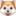 https://pedagogy.lnu.edu.ua/wp-admin/post.php?post=40366&action=edit&lang=ukвтілився в життя благодійний проєкт Студентської Ради і Профбюро факультету управління фінансами та бізнесу і Студентської Ради та Профбюро факультету педагогічної освіти.  Метою задуму була допомога вимушено-переміщеним діткам, які наразі перебувають під прихистком у навчально-реабілітаційному центрі Святого Миколая, що розташований в Брюховичах. https://pedagogy.lnu.edu.ua/wp-admin/post.php?post=52654&action=edit&lang=ukСтуденти, працівники факультету  упродовж 2018-2023 рр були активними учасниками багатьох  благочинних акцій, брали участь у волонтерській роботі. Основні зусилля були спрямовані на  підтримку Збройних сил України, надання допомоги  дітям-вихованцям  сиротинців, іншиз категоріям  осіб, потребуючих опіки й  допомоги. Серед основних заходів: Викладачі та співробітники  факультету педагогічної освіти  у квітні 2022 р. перерахували дводенну заробітну плату для потреб Збройних сил України, у листопаді 2022 р., а  також долучилися до підтримки проєкту «Протези для Незламних», який реалізовує Міжнародний благодійний фонд «Українська Біржа Благодійності» шляхом перерахунку свого одноденного заробітку за грудень на рахунок благодійного фонду.У день Святого Миколая студенти факультету педагогічної освіти та Святий Миколай відвідали середню загальноосвітню спеціальну школу-інтернат  І-ІІІ ст. для глухих дітей №101. https://pedagogy.lnu.edu.ua/wp-admin/post.php?post=31761&action=edit&lang=ukСтудентки факультету педагогічної освіти – Аліна Потриваєва із Миколаєва, Дарїя Леус  із Рівного, Олена Дзьоган  із Хмельницького разом зі своїми друзями з інших факультетів – міжнародних відносин, юридичного, економічного долучилися до дієвої волонтерської акції – плетіння маскувальних сіток. https://pedagogy.lnu.edu.ua/wp-admin/post.php?post=48751&action=edit&lang=ukВолонтери Oleg Salomon, Іван Сулятицький, Ігор Островський, Лілія Дробіт, Мар'яна Породько, Роксоляна Призванська, Зоряна Фалинська, Yuriy Kovnyy, Сайко Христина, Марія Лехновська, Юлія Кагуй та ін. представники кафедри спеціальної освіти ЛНУ ім. Івана Франка, які є активними представниками Справи  Кольпінга в Україні від перших днів війни невтомно працюють на  Перемогу.  https://pedagogy.lnu.edu.ua/wp-admin/post.php?post=62549&action=edit&lang=ukЛахва Наталія, студентка  групи ФПЛ- 11  ділиться своїми враженнями   про волонтерську роботу у  Службі медико-психологічної допомоги у Львові https://pedagogy.lnu.edu.ua/wp-admin/post.php?post=57297&action=edit&lang=ukВідбувся благодійний ярмарок Профкому студентів #ЛНУ_для_ЗСУ.Студентам факультету  педагогічної освіти вдалося зібрати 4530 грн. Загальна сума збору становить більше 77 000 грн.
https://pedagogy.lnu.edu.ua/wp-admin/post.php?post=58806&action=edit&lang=ukФакультет педагогічної освіти разом з фаховим педагогічним коледжем та факультетом міжнародних відносин долучилися до флешмобу "Бокс подарунок від Святого Миколая" для військових та дітей в зоні бойових дій, який був організований Громадською спілкою «Правозахисне товариство Українських офіцерів».  https://pedagogy.lnu.edu.ua/wp-admin/post.php?post=62362&action=edit&lang=ukЗбір коштів на підтримку  нашого Захисника- студента ФПО Андрія Грабаhttps://pedagogy.lnu.edu.ua/wp-admin/post.php?post=63645&action=edit&lang=ukВикладачі, співробітники та студенти  факультету педагогінчої\  освіти  долучилися до Всеукраїнської благодійної акції «Бакалавр 4.5.0», яку організували Студентський уряд ЛНУ ім. І. Франка спільно з фондом Сергія Притули для збору коштів на 10 автомобілів для ЗСУ. https://www.facebook.com/permalink.php?story_fbid=417042033706436&id=100127632064546 Центр соціального розвитку та громадських ініціатив ЛНУ імені Івана Франка і кафедра соціальної педагогіки та соціальної роботи Львівського національного університету імені Івана Франка впродовж 12-16 грудня 2022 р. організовали  акцію “Тиждень доброти”, в рамках якої проведено благодійний збір “Миколай для воїна” та зібрати подарунки для поранених воїнів, які знаходяться у Львівському обласному госпіталі ветеранів війни та репресованих імені Ю. Липи.https://pedagogy.lnu.edu.ua/wp-admin/post.php?post=53269&action=edit&lang=ukПрофспілка Львівського університету і Кафедра соціальної педагогіки та соціальної роботи ЛНУ імені Івана Франка провели  унікальний тренінг з домедичної допомоги для дітей у віці 12+.  https://pedagogy.lnu.edu.ua/wp-admin/post.php?post=57756&action=edit&lang=ukВтілено в життя благодійний проєкт Студентської Ради і Профбюро факультету управління фінансами та бізнесу і Студентської Ради та Профбюро факультету педагогічної освіти  Метою задуму - допомога вимушено-переміщеним діткам, які наразі перебувають під прихистком у навчально-реабілітаційному центрі Святого Миколая, що розташований в Брюховичах. https://pedagogy.lnu.edu.ua/wp-admin/post.php?post=52654&action=edit&lang=ukАня Кукуруза, студентка 1-го курсу, групи  ФПД-12 про своє волонтерство  у фундації «Folkowisko».  . https://pedagogy.lnu.edu.ua/wp-admin/post.php?post=49422&action=edit&lang=ukАнгеліна Вицега,  студентка групи ФПШ-13с, пластунка та волонтерка на  Склад гуманітарної допомоги Пластового Штабу у Львові! https://pedagogy.lnu.edu.ua/wp-admin/post.php?post=49508&action=edit&lang=ukВалерія Рижко, студентка 4 курсу спеціальності "Соціальна робота" про  консультування через Дію та Центри надання адміністративних послуг, надання  контактів громадських, благодійних чи волонтерських фондів. https://pedagogy.lnu.edu.ua/wp-admin/post.pp?post=49527&action=edit&lang=ukВіталіна Шперна, студентка 1 курсу спеціальності "Соціальна робота"  щоденно й невтомно працює над захисними сітками для наших військових в ЗСУ. https://pedagogy.lnu.edu.ua/wp-admin/post.php?post=49555&action=edit&lang=ukДо Всесвітнього дня дитини Студентська рада факультету педагогічної освіти та факультету прикладної математики та інформатики організували благодійну акцію зі збору коштів для закупівлі необхідних речей у Будинок Дитини №2 на вул. Антоновича https://pedagogy.lnu.edu.ua/wp-admin/post.php?post=62057&action=edit&lang=ukСтудентська рада ФПО організувала перегляд мультфільму «Козаки.Навколо світу» разом із найдобрішими дітками у Дитячому будинку №1 https://pedagogy.lnu.edu.ua/wp-admin/post.php?post=30610&action=edit&lang=ukЗ ініціативи студентів і викладачів факультетів педагогічної освіти та культури і мистецтв  реалізовано   онлайн-проєкт «Франкова діточа наука». Його метою є підтримка освітнього процесу для дітей працівників Університету під час воєнного стану.https://pedagogy.lnu.edu.ua/wp-admin/post.php?post=49085&action=edit&lang=ukЗавдяки  підтримці української  громади у Португалії, зокрема    голови Спілки українців Португалії, віце-президента Світового конгресу українців Павла Садохи, його  сестри  професорка Катерини Островської та її чоловіка Ігоря Островського  передано  українським  військовим, які боронять  нашу землю від російських окупантів,  дві  машини  швидкої допомоги https://pedagogy.lnu.edu.ua/wp-admin/post.php?post=57569&action=edit&lang=ukФакультет педагогічної освіти ЛНУ імені Івана Франка долучився  до підтримки проєкту «Протези для Незламних», який реалізовує Міжнародний благодійний фонд «Українська Біржа Благодійності».Студенти групи ФПК-31, ФПЛ-41 та ФПЛ-42 спільно з доцентом кафедри спеціальної освіти Львівського національного університету імені Івана Франка Сулятицьким І.В. взяли участь у волонтерській діяльності (медико-психологічній допомозі) на залізничному вокзалі.   https://pedagogy.lnu.edu.ua/wp-admin/post.php?post=53564&action=edit&lang=ukСтудентська Рада факультету педагогічної освіти до Дня добра відвідала заклад дошкільної освіти «Соняшник», Ставили театралізацію казки про добро, проводили цікаві рухливі ігри. https://pedagogy.lnu.edu.ua/wp-admin/post.php?post=31001&action=edit&lang=ukна факультеті педагогічної освіти з ініціативи кафедри соціальної педагогіки та соціальної роботи та Львівського осередку ВГО «Арт-терапевтична асоціація» відбувся Благодійний арттерапевтичний фестиваль «Жінка Берегиня». Метою заходу був збір коштів на автомобіль для захисників 93-ї ОМБр, які воюють під Бахмутом, а також психологічна підтримка жінок. https://pedagogy.lnu.edu.ua/wp-admin/post.php?post=59097&action=edit&lang=ukблагодійна акція зі збору російских книжок "Позбудься всього російського". Разом ми - силаКнижки вже передані у Львівську обласну бібліотеку для юнацтва імені Романа Іваничука за адресою: Львів, площа Ринок, 9.  https://pedagogy.lnu.edu.ua/wp-admin/post.php?post=58307&action=edit&lang=ukблагодійний збір коштів для наших менших друзівhttps://pedagogy.lnu.edu.ua/wp-admin/post.php?post=40366&action=edit&lang=ukвтілився в життя благодійний проєкт Студентської Ради і Профбюро факультету управління фінансами та бізнесу і Студентської Ради та Профбюро факультету педагогічної освіти.  Метою задуму була допомога вимушено-переміщеним діткам, які наразі перебувають під прихистком у навчально-реабілітаційному центрі Святого Миколая, що розташований в Брюховичах. https://pedagogy.lnu.edu.ua/wp-admin/post.php?post=52654&action=edit&lang=ukСтуденти, працівники факультету  упродовж 2018-2023 рр були активними учасниками багатьох  благочинних акцій, брали участь у волонтерській роботі. Основні зусилля були спрямовані на  підтримку Збройних сил України, надання допомоги  дітям-вихованцям  сиротинців, іншиз категоріям  осіб, потребуючих опіки й  допомоги. Серед основних заходів: Викладачі та співробітники  факультету педагогічної освіти  у квітні 2022 р. перерахували дводенну заробітну плату для потреб Збройних сил України, у листопаді 2022 р., а  також долучилися до підтримки проєкту «Протези для Незламних», який реалізовує Міжнародний благодійний фонд «Українська Біржа Благодійності» шляхом перерахунку свого одноденного заробітку за грудень на рахунок благодійного фонду.У день Святого Миколая студенти факультету педагогічної освіти та Святий Миколай відвідали середню загальноосвітню спеціальну школу-інтернат  І-ІІІ ст. для глухих дітей №101. https://pedagogy.lnu.edu.ua/wp-admin/post.php?post=31761&action=edit&lang=ukСтудентки факультету педагогічної освіти – Аліна Потриваєва із Миколаєва, Дарїя Леус  із Рівного, Олена Дзьоган  із Хмельницького разом зі своїми друзями з інших факультетів – міжнародних відносин, юридичного, економічного долучилися до дієвої волонтерської акції – плетіння маскувальних сіток. https://pedagogy.lnu.edu.ua/wp-admin/post.php?post=48751&action=edit&lang=ukВолонтери Oleg Salomon, Іван Сулятицький, Ігор Островський, Лілія Дробіт, Мар'яна Породько, Роксоляна Призванська, Зоряна Фалинська, Yuriy Kovnyy, Сайко Христина, Марія Лехновська, Юлія Кагуй та ін. представники кафедри спеціальної освіти ЛНУ ім. Івана Франка, які є активними представниками Справи  Кольпінга в Україні від перших днів війни невтомно працюють на  Перемогу.  https://pedagogy.lnu.edu.ua/wp-admin/post.php?post=62549&action=edit&lang=ukЛахва Наталія, студентка  групи ФПЛ- 11  ділиться своїми враженнями   про волонтерську роботу у  Службі медико-психологічної допомоги у Львові https://pedagogy.lnu.edu.ua/wp-admin/post.php?post=57297&action=edit&lang=ukВідбувся благодійний ярмарок Профкому студентів #ЛНУ_для_ЗСУ.Студентам факультету  педагогічної освіти вдалося зібрати 4530 грн. Загальна сума збору становить більше 77 000 грн.
https://pedagogy.lnu.edu.ua/wp-admin/post.php?post=58806&action=edit&lang=ukФакультет педагогічної освіти разом з фаховим педагогічним коледжем та факультетом міжнародних відносин долучилися до флешмобу "Бокс подарунок від Святого Миколая" для військових та дітей в зоні бойових дій, який був організований Громадською спілкою «Правозахисне товариство Українських офіцерів».  https://pedagogy.lnu.edu.ua/wp-admin/post.php?post=62362&action=edit&lang=ukЗбір коштів на підтримку  нашого Захисника- студента ФПО Андрія Грабаhttps://pedagogy.lnu.edu.ua/wp-admin/post.php?post=63645&action=edit&lang=ukВикладачі, співробітники та студенти  факультету педагогінчої\  освіти  долучилися до Всеукраїнської благодійної акції «Бакалавр 4.5.0», яку організували Студентський уряд ЛНУ ім. І. Франка спільно з фондом Сергія Притули для збору коштів на 10 автомобілів для ЗСУ. https://www.facebook.com/permalink.php?story_fbid=417042033706436&id=100127632064546 Центр соціального розвитку та громадських ініціатив ЛНУ імені Івана Франка і кафедра соціальної педагогіки та соціальної роботи Львівського національного університету імені Івана Франка впродовж 12-16 грудня 2022 р. організовали  акцію “Тиждень доброти”, в рамках якої проведено благодійний збір “Миколай для воїна” та зібрати подарунки для поранених воїнів, які знаходяться у Львівському обласному госпіталі ветеранів війни та репресованих імені Ю. Липи.https://pedagogy.lnu.edu.ua/wp-admin/post.php?post=53269&action=edit&lang=ukПрофспілка Львівського університету і Кафедра соціальної педагогіки та соціальної роботи ЛНУ імені Івана Франка провели  унікальний тренінг з домедичної допомоги для дітей у віці 12+.  https://pedagogy.lnu.edu.ua/wp-admin/post.php?post=57756&action=edit&lang=ukВтілено в життя благодійний проєкт Студентської Ради і Профбюро факультету управління фінансами та бізнесу і Студентської Ради та Профбюро факультету педагогічної освіти  Метою задуму - допомога вимушено-переміщеним діткам, які наразі перебувають під прихистком у навчально-реабілітаційному центрі Святого Миколая, що розташований в Брюховичах. https://pedagogy.lnu.edu.ua/wp-admin/post.php?post=52654&action=edit&lang=ukАня Кукуруза, студентка 1-го курсу, групи  ФПД-12 про своє волонтерство  у фундації «Folkowisko».  . https://pedagogy.lnu.edu.ua/wp-admin/post.php?post=49422&action=edit&lang=ukАнгеліна Вицега,  студентка групи ФПШ-13с, пластунка та волонтерка на  Склад гуманітарної допомоги Пластового Штабу у Львові! https://pedagogy.lnu.edu.ua/wp-admin/post.php?post=49508&action=edit&lang=ukВалерія Рижко, студентка 4 курсу спеціальності "Соціальна робота" про  консультування через Дію та Центри надання адміністративних послуг, надання  контактів громадських, благодійних чи волонтерських фондів. https://pedagogy.lnu.edu.ua/wp-admin/post.pp?post=49527&action=edit&lang=ukВіталіна Шперна, студентка 1 курсу спеціальності "Соціальна робота"  щоденно й невтомно працює над захисними сітками для наших військових в ЗСУ. https://pedagogy.lnu.edu.ua/wp-admin/post.php?post=49555&action=edit&lang=ukДо Всесвітнього дня дитини Студентська рада факультету педагогічної освіти та факультету прикладної математики та інформатики організували благодійну акцію зі збору коштів для закупівлі необхідних речей у Будинок Дитини №2 на вул. Антоновича https://pedagogy.lnu.edu.ua/wp-admin/post.php?post=62057&action=edit&lang=ukСтудентська рада ФПО організувала перегляд мультфільму «Козаки.Навколо світу» разом із найдобрішими дітками у Дитячому будинку №1 https://pedagogy.lnu.edu.ua/wp-admin/post.php?post=30610&action=edit&lang=ukЗ ініціативи студентів і викладачів факультетів педагогічної освіти та культури і мистецтв  реалізовано   онлайн-проєкт «Франкова діточа наука». Його метою є підтримка освітнього процесу для дітей працівників Університету під час воєнного стану.https://pedagogy.lnu.edu.ua/wp-admin/post.php?post=49085&action=edit&lang=ukЗавдяки  підтримці української  громади у Португалії, зокрема    голови Спілки українців Португалії, віце-президента Світового конгресу українців Павла Садохи, його  сестри  професорка Катерини Островської та її чоловіка Ігоря Островського  передано  українським  військовим, які боронять  нашу землю від російських окупантів,  дві  машини  швидкої допомоги https://pedagogy.lnu.edu.ua/wp-admin/post.php?post=57569&action=edit&lang=ukФакультет педагогічної освіти ЛНУ імені Івана Франка долучився  до підтримки проєкту «Протези для Незламних», який реалізовує Міжнародний благодійний фонд «Українська Біржа Благодійності».Студенти групи ФПК-31, ФПЛ-41 та ФПЛ-42 спільно з доцентом кафедри спеціальної освіти Львівського національного університету імені Івана Франка Сулятицьким І.В. взяли участь у волонтерській діяльності (медико-психологічній допомозі) на залізничному вокзалі.   https://pedagogy.lnu.edu.ua/wp-admin/post.php?post=53564&action=edit&lang=ukСтудентська Рада факультету педагогічної освіти до Дня добра відвідала заклад дошкільної освіти «Соняшник», Ставили театралізацію казки про добро, проводили цікаві рухливі ігри. https://pedagogy.lnu.edu.ua/wp-admin/post.php?post=31001&action=edit&lang=ukна факультеті педагогічної освіти з ініціативи кафедри соціальної педагогіки та соціальної роботи та Львівського осередку ВГО «Арт-терапевтична асоціація» відбувся Благодійний арттерапевтичний фестиваль «Жінка Берегиня». Метою заходу був збір коштів на автомобіль для захисників 93-ї ОМБр, які воюють під Бахмутом, а також психологічна підтримка жінок. https://pedagogy.lnu.edu.ua/wp-admin/post.php?post=59097&action=edit&lang=ukблагодійна акція зі збору російских книжок "Позбудься всього російського". Разом ми - силаКнижки вже передані у Львівську обласну бібліотеку для юнацтва імені Романа Іваничука за адресою: Львів, площа Ринок, 9.  https://pedagogy.lnu.edu.ua/wp-admin/post.php?post=58307&action=edit&lang=ukблагодійний збір коштів для наших менших друзівhttps://pedagogy.lnu.edu.ua/wp-admin/post.php?post=40366&action=edit&lang=ukвтілився в життя благодійний проєкт Студентської Ради і Профбюро факультету управління фінансами та бізнесу і Студентської Ради та Профбюро факультету педагогічної освіти.  Метою задуму була допомога вимушено-переміщеним діткам, які наразі перебувають під прихистком у навчально-реабілітаційному центрі Святого Миколая, що розташований в Брюховичах. https://pedagogy.lnu.edu.ua/wp-admin/post.php?post=52654&action=edit&lang=ukСтуденти, працівники факультету  упродовж 2018-2023 рр були активними учасниками багатьох  благочинних акцій, брали участь у волонтерській роботі. Основні зусилля були спрямовані на  підтримку Збройних сил України, надання допомоги  дітям-вихованцям  сиротинців, іншиз категоріям  осіб, потребуючих опіки й  допомоги. Серед основних заходів: Викладачі та співробітники  факультету педагогічної освіти  у квітні 2022 р. перерахували дводенну заробітну плату для потреб Збройних сил України, у листопаді 2022 р., а  також долучилися до підтримки проєкту «Протези для Незламних», який реалізовує Міжнародний благодійний фонд «Українська Біржа Благодійності» шляхом перерахунку свого одноденного заробітку за грудень на рахунок благодійного фонду.У день Святого Миколая студенти факультету педагогічної освіти та Святий Миколай відвідали середню загальноосвітню спеціальну школу-інтернат  І-ІІІ ст. для глухих дітей №101. https://pedagogy.lnu.edu.ua/wp-admin/post.php?post=31761&action=edit&lang=ukСтудентки факультету педагогічної освіти – Аліна Потриваєва із Миколаєва, Дарїя Леус  із Рівного, Олена Дзьоган  із Хмельницького разом зі своїми друзями з інших факультетів – міжнародних відносин, юридичного, економічного долучилися до дієвої волонтерської акції – плетіння маскувальних сіток. https://pedagogy.lnu.edu.ua/wp-admin/post.php?post=48751&action=edit&lang=ukВолонтери Oleg Salomon, Іван Сулятицький, Ігор Островський, Лілія Дробіт, Мар'яна Породько, Роксоляна Призванська, Зоряна Фалинська, Yuriy Kovnyy, Сайко Христина, Марія Лехновська, Юлія Кагуй та ін. представники кафедри спеціальної освіти ЛНУ ім. Івана Франка, які є активними представниками Справи  Кольпінга в Україні від перших днів війни невтомно працюють на  Перемогу.  https://pedagogy.lnu.edu.ua/wp-admin/post.php?post=62549&action=edit&lang=ukЛахва Наталія, студентка  групи ФПЛ- 11  ділиться своїми враженнями   про волонтерську роботу у  Службі медико-психологічної допомоги у Львові https://pedagogy.lnu.edu.ua/wp-admin/post.php?post=57297&action=edit&lang=ukВідбувся благодійний ярмарок Профкому студентів #ЛНУ_для_ЗСУ.Студентам факультету  педагогічної освіти вдалося зібрати 4530 грн. Загальна сума збору становить більше 77 000 грн.
https://pedagogy.lnu.edu.ua/wp-admin/post.php?post=58806&action=edit&lang=ukФакультет педагогічної освіти разом з фаховим педагогічним коледжем та факультетом міжнародних відносин долучилися до флешмобу "Бокс подарунок від Святого Миколая" для військових та дітей в зоні бойових дій, який був організований Громадською спілкою «Правозахисне товариство Українських офіцерів».  https://pedagogy.lnu.edu.ua/wp-admin/post.php?post=62362&action=edit&lang=ukЗбір коштів на підтримку  нашого Захисника- студента ФПО Андрія Грабаhttps://pedagogy.lnu.edu.ua/wp-admin/post.php?post=63645&action=edit&lang=ukВикладачі, співробітники та студенти  факультету педагогінчої\  освіти  долучилися до Всеукраїнської благодійної акції «Бакалавр 4.5.0», яку організували Студентський уряд ЛНУ ім. І. Франка спільно з фондом Сергія Притули для збору коштів на 10 автомобілів для ЗСУ. https://www.facebook.com/permalink.php?story_fbid=417042033706436&id=100127632064546 Центр соціального розвитку та громадських ініціатив ЛНУ імені Івана Франка і кафедра соціальної педагогіки та соціальної роботи Львівського національного університету імені Івана Франка впродовж 12-16 грудня 2022 р. організовали  акцію “Тиждень доброти”, в рамках якої проведено благодійний збір “Миколай для воїна” та зібрати подарунки для поранених воїнів, які знаходяться у Львівському обласному госпіталі ветеранів війни та репресованих імені Ю. Липи.https://pedagogy.lnu.edu.ua/wp-admin/post.php?post=53269&action=edit&lang=ukПрофспілка Львівського університету і Кафедра соціальної педагогіки та соціальної роботи ЛНУ імені Івана Франка провели  унікальний тренінг з домедичної допомоги для дітей у віці 12+.  https://pedagogy.lnu.edu.ua/wp-admin/post.php?post=57756&action=edit&lang=ukВтілено в життя благодійний проєкт Студентської Ради і Профбюро факультету управління фінансами та бізнесу і Студентської Ради та Профбюро факультету педагогічної освіти  Метою задуму - допомога вимушено-переміщеним діткам, які наразі перебувають під прихистком у навчально-реабілітаційному центрі Святого Миколая, що розташований в Брюховичах. https://pedagogy.lnu.edu.ua/wp-admin/post.php?post=52654&action=edit&lang=ukАня Кукуруза, студентка 1-го курсу, групи  ФПД-12 про своє волонтерство  у фундації «Folkowisko».  . https://pedagogy.lnu.edu.ua/wp-admin/post.php?post=49422&action=edit&lang=ukАнгеліна Вицега,  студентка групи ФПШ-13с, пластунка та волонтерка на  Склад гуманітарної допомоги Пластового Штабу у Львові! https://pedagogy.lnu.edu.ua/wp-admin/post.php?post=49508&action=edit&lang=ukВалерія Рижко, студентка 4 курсу спеціальності "Соціальна робота" про  консультування через Дію та Центри надання адміністративних послуг, надання  контактів громадських, благодійних чи волонтерських фондів. https://pedagogy.lnu.edu.ua/wp-admin/post.pp?post=49527&action=edit&lang=ukВіталіна Шперна, студентка 1 курсу спеціальності "Соціальна робота"  щоденно й невтомно працює над захисними сітками для наших військових в ЗСУ. https://pedagogy.lnu.edu.ua/wp-admin/post.php?post=49555&action=edit&lang=ukДо Всесвітнього дня дитини Студентська рада факультету педагогічної освіти та факультету прикладної математики та інформатики організували благодійну акцію зі збору коштів для закупівлі необхідних речей у Будинок Дитини №2 на вул. Антоновича https://pedagogy.lnu.edu.ua/wp-admin/post.php?post=62057&action=edit&lang=ukСтудентська рада ФПО організувала перегляд мультфільму «Козаки.Навколо світу» разом із найдобрішими дітками у Дитячому будинку №1 https://pedagogy.lnu.edu.ua/wp-admin/post.php?post=30610&action=edit&lang=ukЗ ініціативи студентів і викладачів факультетів педагогічної освіти та культури і мистецтв  реалізовано   онлайн-проєкт «Франкова діточа наука». Його метою є підтримка освітнього процесу для дітей працівників Університету під час воєнного стану.https://pedagogy.lnu.edu.ua/wp-admin/post.php?post=49085&action=edit&lang=ukЗавдяки  підтримці української  громади у Португалії, зокрема    голови Спілки українців Португалії, віце-президента Світового конгресу українців Павла Садохи, його  сестри  професорка Катерини Островської та її чоловіка Ігоря Островського  передано  українським  військовим, які боронять  нашу землю від російських окупантів,  дві  машини  швидкої допомоги https://pedagogy.lnu.edu.ua/wp-admin/post.php?post=57569&action=edit&lang=ukФакультет педагогічної освіти ЛНУ імені Івана Франка долучився  до підтримки проєкту «Протези для Незламних», який реалізовує Міжнародний благодійний фонд «Українська Біржа Благодійності».Студенти групи ФПК-31, ФПЛ-41 та ФПЛ-42 спільно з доцентом кафедри спеціальної освіти Львівського національного університету імені Івана Франка Сулятицьким І.В. взяли участь у волонтерській діяльності (медико-психологічній допомозі) на залізничному вокзалі.   https://pedagogy.lnu.edu.ua/wp-admin/post.php?post=53564&action=edit&lang=ukСтудентська Рада факультету педагогічної освіти до Дня добра відвідала заклад дошкільної освіти «Соняшник», Ставили театралізацію казки про добро, проводили цікаві рухливі ігри. https://pedagogy.lnu.edu.ua/wp-admin/post.php?post=31001&action=edit&lang=ukна факультеті педагогічної освіти з ініціативи кафедри соціальної педагогіки та соціальної роботи та Львівського осередку ВГО «Арт-терапевтична асоціація» відбувся Благодійний арттерапевтичний фестиваль «Жінка Берегиня». Метою заходу був збір коштів на автомобіль для захисників 93-ї ОМБр, які воюють під Бахмутом, а також психологічна підтримка жінок. https://pedagogy.lnu.edu.ua/wp-admin/post.php?post=59097&action=edit&lang=ukблагодійна акція зі збору російских книжок "Позбудься всього російського". Разом ми - силаКнижки вже передані у Львівську обласну бібліотеку для юнацтва імені Романа Іваничука за адресою: Львів, площа Ринок, 9.  https://pedagogy.lnu.edu.ua/wp-admin/post.php?post=58307&action=edit&lang=ukблагодійний збір коштів для наших менших друзівhttps://pedagogy.lnu.edu.ua/wp-admin/post.php?post=40366&action=edit&lang=ukвтілився в життя благодійний проєкт Студентської Ради і Профбюро факультету управління фінансами та бізнесу і Студентської Ради та Профбюро факультету педагогічної освіти.  Метою задуму була допомога вимушено-переміщеним діткам, які наразі перебувають під прихистком у навчально-реабілітаційному центрі Святого Миколая, що розташований в Брюховичах. https://pedagogy.lnu.edu.ua/wp-admin/post.php?post=52654&action=edit&lang=ukСтуденти, працівники факультету  упродовж 2018-2023 рр були активними учасниками багатьох  благочинних акцій, брали участь у волонтерській роботі. Основні зусилля були спрямовані на  підтримку Збройних сил України, надання допомоги  дітям-вихованцям  сиротинців, іншиз категоріям  осіб, потребуючих опіки й  допомоги. Серед основних заходів: Викладачі та співробітники  факультету педагогічної освіти  у квітні 2022 р. перерахували дводенну заробітну плату для потреб Збройних сил України, у листопаді 2022 р., а  також долучилися до підтримки проєкту «Протези для Незламних», який реалізовує Міжнародний благодійний фонд «Українська Біржа Благодійності» шляхом перерахунку свого одноденного заробітку за грудень на рахунок благодійного фонду.У день Святого Миколая студенти факультету педагогічної освіти та Святий Миколай відвідали середню загальноосвітню спеціальну школу-інтернат  І-ІІІ ст. для глухих дітей №101. https://pedagogy.lnu.edu.ua/wp-admin/post.php?post=31761&action=edit&lang=ukСтудентки факультету педагогічної освіти – Аліна Потриваєва із Миколаєва, Дарїя Леус  із Рівного, Олена Дзьоган  із Хмельницького разом зі своїми друзями з інших факультетів – міжнародних відносин, юридичного, економічного долучилися до дієвої волонтерської акції – плетіння маскувальних сіток. https://pedagogy.lnu.edu.ua/wp-admin/post.php?post=48751&action=edit&lang=ukВолонтери Oleg Salomon, Іван Сулятицький, Ігор Островський, Лілія Дробіт, Мар'яна Породько, Роксоляна Призванська, Зоряна Фалинська, Yuriy Kovnyy, Сайко Христина, Марія Лехновська, Юлія Кагуй та ін. представники кафедри спеціальної освіти ЛНУ ім. Івана Франка, які є активними представниками Справи  Кольпінга в Україні від перших днів війни невтомно працюють на  Перемогу.  https://pedagogy.lnu.edu.ua/wp-admin/post.php?post=62549&action=edit&lang=ukЛахва Наталія, студентка  групи ФПЛ- 11  ділиться своїми враженнями   про волонтерську роботу у  Службі медико-психологічної допомоги у Львові https://pedagogy.lnu.edu.ua/wp-admin/post.php?post=57297&action=edit&lang=ukВідбувся благодійний ярмарок Профкому студентів #ЛНУ_для_ЗСУ.Студентам факультету  педагогічної освіти вдалося зібрати 4530 грн. Загальна сума збору становить більше 77 000 грн.
https://pedagogy.lnu.edu.ua/wp-admin/post.php?post=58806&action=edit&lang=ukФакультет педагогічної освіти разом з фаховим педагогічним коледжем та факультетом міжнародних відносин долучилися до флешмобу "Бокс подарунок від Святого Миколая" для військових та дітей в зоні бойових дій, який був організований Громадською спілкою «Правозахисне товариство Українських офіцерів».  https://pedagogy.lnu.edu.ua/wp-admin/post.php?post=62362&action=edit&lang=ukЗбір коштів на підтримку  нашого Захисника- студента ФПО Андрія Грабаhttps://pedagogy.lnu.edu.ua/wp-admin/post.php?post=63645&action=edit&lang=ukВикладачі, співробітники та студенти  факультету педагогінчої\  освіти  долучилися до Всеукраїнської благодійної акції «Бакалавр 4.5.0», яку організували Студентський уряд ЛНУ ім. І. Франка спільно з фондом Сергія Притули для збору коштів на 10 автомобілів для ЗСУ. https://www.facebook.com/permalink.php?story_fbid=417042033706436&id=100127632064546 Центр соціального розвитку та громадських ініціатив ЛНУ імені Івана Франка і кафедра соціальної педагогіки та соціальної роботи Львівського національного університету імені Івана Франка впродовж 12-16 грудня 2022 р. організовали  акцію “Тиждень доброти”, в рамках якої проведено благодійний збір “Миколай для воїна” та зібрати подарунки для поранених воїнів, які знаходяться у Львівському обласному госпіталі ветеранів війни та репресованих імені Ю. Липи.https://pedagogy.lnu.edu.ua/wp-admin/post.php?post=53269&action=edit&lang=ukПрофспілка Львівського університету і Кафедра соціальної педагогіки та соціальної роботи ЛНУ імені Івана Франка провели  унікальний тренінг з домедичної допомоги для дітей у віці 12+.  https://pedagogy.lnu.edu.ua/wp-admin/post.php?post=57756&action=edit&lang=ukВтілено в життя благодійний проєкт Студентської Ради і Профбюро факультету управління фінансами та бізнесу і Студентської Ради та Профбюро факультету педагогічної освіти  Метою задуму - допомога вимушено-переміщеним діткам, які наразі перебувають під прихистком у навчально-реабілітаційному центрі Святого Миколая, що розташований в Брюховичах. https://pedagogy.lnu.edu.ua/wp-admin/post.php?post=52654&action=edit&lang=ukАня Кукуруза, студентка 1-го курсу, групи  ФПД-12 про своє волонтерство  у фундації «Folkowisko».  . https://pedagogy.lnu.edu.ua/wp-admin/post.php?post=49422&action=edit&lang=ukАнгеліна Вицега,  студентка групи ФПШ-13с, пластунка та волонтерка на  Склад гуманітарної допомоги Пластового Штабу у Львові! https://pedagogy.lnu.edu.ua/wp-admin/post.php?post=49508&action=edit&lang=ukВалерія Рижко, студентка 4 курсу спеціальності "Соціальна робота" про  консультування через Дію та Центри надання адміністративних послуг, надання  контактів громадських, благодійних чи волонтерських фондів. https://pedagogy.lnu.edu.ua/wp-admin/post.pp?post=49527&action=edit&lang=ukВіталіна Шперна, студентка 1 курсу спеціальності "Соціальна робота"  щоденно й невтомно працює над захисними сітками для наших військових в ЗСУ. https://pedagogy.lnu.edu.ua/wp-admin/post.php?post=49555&action=edit&lang=ukДо Всесвітнього дня дитини Студентська рада факультету педагогічної освіти та факультету прикладної математики та інформатики організували благодійну акцію зі збору коштів для закупівлі необхідних речей у Будинок Дитини №2 на вул. Антоновича https://pedagogy.lnu.edu.ua/wp-admin/post.php?post=62057&action=edit&lang=ukСтудентська рада ФПО організувала перегляд мультфільму «Козаки.Навколо світу» разом із найдобрішими дітками у Дитячому будинку №1 https://pedagogy.lnu.edu.ua/wp-admin/post.php?post=30610&action=edit&lang=ukЗ ініціативи студентів і викладачів факультетів педагогічної освіти та культури і мистецтв  реалізовано   онлайн-проєкт «Франкова діточа наука». Його метою є підтримка освітнього процесу для дітей працівників Університету під час воєнного стану.https://pedagogy.lnu.edu.ua/wp-admin/post.php?post=49085&action=edit&lang=ukЗавдяки  підтримці української  громади у Португалії, зокрема    голови Спілки українців Португалії, віце-президента Світового конгресу українців Павла Садохи, його  сестри  професорка Катерини Островської та її чоловіка Ігоря Островського  передано  українським  військовим, які боронять  нашу землю від російських окупантів,  дві  машини  швидкої допомоги https://pedagogy.lnu.edu.ua/wp-admin/post.php?post=57569&action=edit&lang=ukФакультет педагогічної освіти ЛНУ імені Івана Франка долучився  до підтримки проєкту «Протези для Незламних», який реалізовує Міжнародний благодійний фонд «Українська Біржа Благодійності».Студенти групи ФПК-31, ФПЛ-41 та ФПЛ-42 спільно з доцентом кафедри спеціальної освіти Львівського національного університету імені Івана Франка Сулятицьким І.В. взяли участь у волонтерській діяльності (медико-психологічній допомозі) на залізничному вокзалі.   https://pedagogy.lnu.edu.ua/wp-admin/post.php?post=53564&action=edit&lang=ukСтудентська Рада факультету педагогічної освіти до Дня добра відвідала заклад дошкільної освіти «Соняшник», Ставили театралізацію казки про добро, проводили цікаві рухливі ігри. https://pedagogy.lnu.edu.ua/wp-admin/post.php?post=31001&action=edit&lang=ukна факультеті педагогічної освіти з ініціативи кафедри соціальної педагогіки та соціальної роботи та Львівського осередку ВГО «Арт-терапевтична асоціація» відбувся Благодійний арттерапевтичний фестиваль «Жінка Берегиня». Метою заходу був збір коштів на автомобіль для захисників 93-ї ОМБр, які воюють під Бахмутом, а також психологічна підтримка жінок. https://pedagogy.lnu.edu.ua/wp-admin/post.php?post=59097&action=edit&lang=ukблагодійна акція зі збору російских книжок "Позбудься всього російського". Разом ми - силаКнижки вже передані у Львівську обласну бібліотеку для юнацтва імені Романа Іваничука за адресою: Львів, площа Ринок, 9.  https://pedagogy.lnu.edu.ua/wp-admin/post.php?post=58307&action=edit&lang=ukблагодійний збір коштів для наших менших друзівhttps://pedagogy.lnu.edu.ua/wp-admin/post.php?post=40366&action=edit&lang=ukвтілився в життя благодійний проєкт Студентської Ради і Профбюро факультету управління фінансами та бізнесу і Студентської Ради та Профбюро факультету педагогічної освіти.  Метою задуму була допомога вимушено-переміщеним діткам, які наразі перебувають під прихистком у навчально-реабілітаційному центрі Святого Миколая, що розташований в Брюховичах. https://pedagogy.lnu.edu.ua/wp-admin/post.php?post=52654&action=edit&lang=ukСтуденти, працівники факультету  упродовж 2018-2023 рр були активними учасниками багатьох  благочинних акцій, брали участь у волонтерській роботі. Основні зусилля були спрямовані на  підтримку Збройних сил України, надання допомоги  дітям-вихованцям  сиротинців, іншиз категоріям  осіб, потребуючих опіки й  допомоги. Серед основних заходів: Викладачі та співробітники  факультету педагогічної освіти  у квітні 2022 р. перерахували дводенну заробітну плату для потреб Збройних сил України, у листопаді 2022 р., а  також долучилися до підтримки проєкту «Протези для Незламних», який реалізовує Міжнародний благодійний фонд «Українська Біржа Благодійності» шляхом перерахунку свого одноденного заробітку за грудень на рахунок благодійного фонду.У день Святого Миколая студенти факультету педагогічної освіти та Святий Миколай відвідали середню загальноосвітню спеціальну школу-інтернат  І-ІІІ ст. для глухих дітей №101. https://pedagogy.lnu.edu.ua/wp-admin/post.php?post=31761&action=edit&lang=ukСтудентки факультету педагогічної освіти – Аліна Потриваєва із Миколаєва, Дарїя Леус  із Рівного, Олена Дзьоган  із Хмельницького разом зі своїми друзями з інших факультетів – міжнародних відносин, юридичного, економічного долучилися до дієвої волонтерської акції – плетіння маскувальних сіток. https://pedagogy.lnu.edu.ua/wp-admin/post.php?post=48751&action=edit&lang=ukВолонтери Oleg Salomon, Іван Сулятицький, Ігор Островський, Лілія Дробіт, Мар'яна Породько, Роксоляна Призванська, Зоряна Фалинська, Yuriy Kovnyy, Сайко Христина, Марія Лехновська, Юлія Кагуй та ін. представники кафедри спеціальної освіти ЛНУ ім. Івана Франка, які є активними представниками Справи  Кольпінга в Україні від перших днів війни невтомно працюють на  Перемогу.  https://pedagogy.lnu.edu.ua/wp-admin/post.php?post=62549&action=edit&lang=ukЛахва Наталія, студентка  групи ФПЛ- 11  ділиться своїми враженнями   про волонтерську роботу у  Службі медико-психологічної допомоги у Львові https://pedagogy.lnu.edu.ua/wp-admin/post.php?post=57297&action=edit&lang=ukВідбувся благодійний ярмарок Профкому студентів #ЛНУ_для_ЗСУ.Студентам факультету  педагогічної освіти вдалося зібрати 4530 грн. Загальна сума збору становить більше 77 000 грн.
https://pedagogy.lnu.edu.ua/wp-admin/post.php?post=58806&action=edit&lang=ukФакультет педагогічної освіти разом з фаховим педагогічним коледжем та факультетом міжнародних відносин долучилися до флешмобу "Бокс подарунок від Святого Миколая" для військових та дітей в зоні бойових дій, який був організований Громадською спілкою «Правозахисне товариство Українських офіцерів».  https://pedagogy.lnu.edu.ua/wp-admin/post.php?post=62362&action=edit&lang=ukЗбір коштів на підтримку  нашого Захисника- студента ФПО Андрія Грабаhttps://pedagogy.lnu.edu.ua/wp-admin/post.php?post=63645&action=edit&lang=ukВикладачі, співробітники та студенти  факультету педагогінчої\  освіти  долучилися до Всеукраїнської благодійної акції «Бакалавр 4.5.0», яку організували Студентський уряд ЛНУ ім. І. Франка спільно з фондом Сергія Притули для збору коштів на 10 автомобілів для ЗСУ. https://www.facebook.com/permalink.php?story_fbid=417042033706436&id=100127632064546 Центр соціального розвитку та громадських ініціатив ЛНУ імені Івана Франка і кафедра соціальної педагогіки та соціальної роботи Львівського національного університету імені Івана Франка впродовж 12-16 грудня 2022 р. організовали  акцію “Тиждень доброти”, в рамках якої проведено благодійний збір “Миколай для воїна” та зібрати подарунки для поранених воїнів, які знаходяться у Львівському обласному госпіталі ветеранів війни та репресованих імені Ю. Липи.https://pedagogy.lnu.edu.ua/wp-admin/post.php?post=53269&action=edit&lang=ukПрофспілка Львівського університету і Кафедра соціальної педагогіки та соціальної роботи ЛНУ імені Івана Франка провели  унікальний тренінг з домедичної допомоги для дітей у віці 12+.  https://pedagogy.lnu.edu.ua/wp-admin/post.php?post=57756&action=edit&lang=ukВтілено в життя благодійний проєкт Студентської Ради і Профбюро факультету управління фінансами та бізнесу і Студентської Ради та Профбюро факультету педагогічної освіти  Метою задуму - допомога вимушено-переміщеним діткам, які наразі перебувають під прихистком у навчально-реабілітаційному центрі Святого Миколая, що розташований в Брюховичах. https://pedagogy.lnu.edu.ua/wp-admin/post.php?post=52654&action=edit&lang=ukАня Кукуруза, студентка 1-го курсу, групи  ФПД-12 про своє волонтерство  у фундації «Folkowisko».  . https://pedagogy.lnu.edu.ua/wp-admin/post.php?post=49422&action=edit&lang=ukАнгеліна Вицега,  студентка групи ФПШ-13с, пластунка та волонтерка на  Склад гуманітарної допомоги Пластового Штабу у Львові! https://pedagogy.lnu.edu.ua/wp-admin/post.php?post=49508&action=edit&lang=ukВалерія Рижко, студентка 4 курсу спеціальності "Соціальна робота" про  консультування через Дію та Центри надання адміністративних послуг, надання  контактів громадських, благодійних чи волонтерських фондів. https://pedagogy.lnu.edu.ua/wp-admin/post.pp?post=49527&action=edit&lang=ukВіталіна Шперна, студентка 1 курсу спеціальності "Соціальна робота"  щоденно й невтомно працює над захисними сітками для наших військових в ЗСУ. https://pedagogy.lnu.edu.ua/wp-admin/post.php?post=49555&action=edit&lang=ukДо Всесвітнього дня дитини Студентська рада факультету педагогічної освіти та факультету прикладної математики та інформатики організували благодійну акцію зі збору коштів для закупівлі необхідних речей у Будинок Дитини №2 на вул. Антоновича https://pedagogy.lnu.edu.ua/wp-admin/post.php?post=62057&action=edit&lang=ukСтудентська рада ФПО організувала перегляд мультфільму «Козаки.Навколо світу» разом із найдобрішими дітками у Дитячому будинку №1 https://pedagogy.lnu.edu.ua/wp-admin/post.php?post=30610&action=edit&lang=ukЗ ініціативи студентів і викладачів факультетів педагогічної освіти та культури і мистецтв  реалізовано   онлайн-проєкт «Франкова діточа наука». Його метою є підтримка освітнього процесу для дітей працівників Університету під час воєнного стану.https://pedagogy.lnu.edu.ua/wp-admin/post.php?post=49085&action=edit&lang=ukЗавдяки  підтримці української  громади у Португалії, зокрема    голови Спілки українців Португалії, віце-президента Світового конгресу українців Павла Садохи, його  сестри  професорка Катерини Островської та її чоловіка Ігоря Островського  передано  українським  військовим, які боронять  нашу землю від російських окупантів,  дві  машини  швидкої допомоги https://pedagogy.lnu.edu.ua/wp-admin/post.php?post=57569&action=edit&lang=ukФакультет педагогічної освіти ЛНУ імені Івана Франка долучився  до підтримки проєкту «Протези для Незламних», який реалізовує Міжнародний благодійний фонд «Українська Біржа Благодійності».Студенти групи ФПК-31, ФПЛ-41 та ФПЛ-42 спільно з доцентом кафедри спеціальної освіти Львівського національного університету імені Івана Франка Сулятицьким І.В. взяли участь у волонтерській діяльності (медико-психологічній допомозі) на залізничному вокзалі.   https://pedagogy.lnu.edu.ua/wp-admin/post.php?post=53564&action=edit&lang=ukСтудентська Рада факультету педагогічної освіти до Дня добра відвідала заклад дошкільної освіти «Соняшник», Ставили театралізацію казки про добро, проводили цікаві рухливі ігри. https://pedagogy.lnu.edu.ua/wp-admin/post.php?post=31001&action=edit&lang=ukна факультеті педагогічної освіти з ініціативи кафедри соціальної педагогіки та соціальної роботи та Львівського осередку ВГО «Арт-терапевтична асоціація» відбувся Благодійний арттерапевтичний фестиваль «Жінка Берегиня». Метою заходу був збір коштів на автомобіль для захисників 93-ї ОМБр, які воюють під Бахмутом, а також психологічна підтримка жінок. https://pedagogy.lnu.edu.ua/wp-admin/post.php?post=59097&action=edit&lang=ukблагодійна акція зі збору російских книжок "Позбудься всього російського". Разом ми - силаКнижки вже передані у Львівську обласну бібліотеку для юнацтва імені Романа Іваничука за адресою: Львів, площа Ринок, 9.  https://pedagogy.lnu.edu.ua/wp-admin/post.php?post=58307&action=edit&lang=ukблагодійний збір коштів для наших менших друзівhttps://pedagogy.lnu.edu.ua/wp-admin/post.php?post=40366&action=edit&lang=ukвтілився в життя благодійний проєкт Студентської Ради і Профбюро факультету управління фінансами та бізнесу і Студентської Ради та Профбюро факультету педагогічної освіти.  Метою задуму була допомога вимушено-переміщеним діткам, які наразі перебувають під прихистком у навчально-реабілітаційному центрі Святого Миколая, що розташований в Брюховичах. https://pedagogy.lnu.edu.ua/wp-admin/post.php?post=52654&action=edit&lang=ukСтуденти, працівники факультету  упродовж 2018-2023 рр були активними учасниками багатьох  благочинних акцій, брали участь у волонтерській роботі. Основні зусилля були спрямовані на  підтримку Збройних сил України, надання допомоги  дітям-вихованцям  сиротинців, іншиз категоріям  осіб, потребуючих опіки й  допомоги. Серед основних заходів: Викладачі та співробітники  факультету педагогічної освіти  у квітні 2022 р. перерахували дводенну заробітну плату для потреб Збройних сил України, у листопаді 2022 р., а  також долучилися до підтримки проєкту «Протези для Незламних», який реалізовує Міжнародний благодійний фонд «Українська Біржа Благодійності» шляхом перерахунку свого одноденного заробітку за грудень на рахунок благодійного фонду.У день Святого Миколая студенти факультету педагогічної освіти та Святий Миколай відвідали середню загальноосвітню спеціальну школу-інтернат  І-ІІІ ст. для глухих дітей №101. https://pedagogy.lnu.edu.ua/wp-admin/post.php?post=31761&action=edit&lang=ukСтудентки факультету педагогічної освіти – Аліна Потриваєва із Миколаєва, Дарїя Леус  із Рівного, Олена Дзьоган  із Хмельницького разом зі своїми друзями з інших факультетів – міжнародних відносин, юридичного, економічного долучилися до дієвої волонтерської акції – плетіння маскувальних сіток. https://pedagogy.lnu.edu.ua/wp-admin/post.php?post=48751&action=edit&lang=ukВолонтери Oleg Salomon, Іван Сулятицький, Ігор Островський, Лілія Дробіт, Мар'яна Породько, Роксоляна Призванська, Зоряна Фалинська, Yuriy Kovnyy, Сайко Христина, Марія Лехновська, Юлія Кагуй та ін. представники кафедри спеціальної освіти ЛНУ ім. Івана Франка, які є активними представниками Справи  Кольпінга в Україні від перших днів війни невтомно працюють на  Перемогу.  https://pedagogy.lnu.edu.ua/wp-admin/post.php?post=62549&action=edit&lang=ukЛахва Наталія, студентка  групи ФПЛ- 11  ділиться своїми враженнями   про волонтерську роботу у  Службі медико-психологічної допомоги у Львові https://pedagogy.lnu.edu.ua/wp-admin/post.php?post=57297&action=edit&lang=ukВідбувся благодійний ярмарок Профкому студентів #ЛНУ_для_ЗСУ.Студентам факультету  педагогічної освіти вдалося зібрати 4530 грн. Загальна сума збору становить більше 77 000 грн.
https://pedagogy.lnu.edu.ua/wp-admin/post.php?post=58806&action=edit&lang=ukФакультет педагогічної освіти разом з фаховим педагогічним коледжем та факультетом міжнародних відносин долучилися до флешмобу "Бокс подарунок від Святого Миколая" для військових та дітей в зоні бойових дій, який був організований Громадською спілкою «Правозахисне товариство Українських офіцерів».  https://pedagogy.lnu.edu.ua/wp-admin/post.php?post=62362&action=edit&lang=ukЗбір коштів на підтримку  нашого Захисника- студента ФПО Андрія Грабаhttps://pedagogy.lnu.edu.ua/wp-admin/post.php?post=63645&action=edit&lang=ukВикладачі, співробітники та студенти  факультету педагогінчої\  освіти  долучилися до Всеукраїнської благодійної акції «Бакалавр 4.5.0», яку організували Студентський уряд ЛНУ ім. І. Франка спільно з фондом Сергія Притули для збору коштів на 10 автомобілів для ЗСУ. https://www.facebook.com/permalink.php?story_fbid=417042033706436&id=100127632064546 Центр соціального розвитку та громадських ініціатив ЛНУ імені Івана Франка і кафедра соціальної педагогіки та соціальної роботи Львівського національного університету імені Івана Франка впродовж 12-16 грудня 2022 р. організовали  акцію “Тиждень доброти”, в рамках якої проведено благодійний збір “Миколай для воїна” та зібрати подарунки для поранених воїнів, які знаходяться у Львівському обласному госпіталі ветеранів війни та репресованих імені Ю. Липи.https://pedagogy.lnu.edu.ua/wp-admin/post.php?post=53269&action=edit&lang=ukПрофспілка Львівського університету і Кафедра соціальної педагогіки та соціальної роботи ЛНУ імені Івана Франка провели  унікальний тренінг з домедичної допомоги для дітей у віці 12+.  https://pedagogy.lnu.edu.ua/wp-admin/post.php?post=57756&action=edit&lang=ukВтілено в життя благодійний проєкт Студентської Ради і Профбюро факультету управління фінансами та бізнесу і Студентської Ради та Профбюро факультету педагогічної освіти  Метою задуму - допомога вимушено-переміщеним діткам, які наразі перебувають під прихистком у навчально-реабілітаційному центрі Святого Миколая, що розташований в Брюховичах. https://pedagogy.lnu.edu.ua/wp-admin/post.php?post=52654&action=edit&lang=ukАня Кукуруза, студентка 1-го курсу, групи  ФПД-12 про своє волонтерство  у фундації «Folkowisko».  . https://pedagogy.lnu.edu.ua/wp-admin/post.php?post=49422&action=edit&lang=ukАнгеліна Вицега,  студентка групи ФПШ-13с, пластунка та волонтерка на  Склад гуманітарної допомоги Пластового Штабу у Львові! https://pedagogy.lnu.edu.ua/wp-admin/post.php?post=49508&action=edit&lang=ukВалерія Рижко, студентка 4 курсу спеціальності "Соціальна робота" про  консультування через Дію та Центри надання адміністративних послуг, надання  контактів громадських, благодійних чи волонтерських фондів. https://pedagogy.lnu.edu.ua/wp-admin/post.pp?post=49527&action=edit&lang=ukВіталіна Шперна, студентка 1 курсу спеціальності "Соціальна робота"  щоденно й невтомно працює над захисними сітками для наших військових в ЗСУ. https://pedagogy.lnu.edu.ua/wp-admin/post.php?post=49555&action=edit&lang=ukДо Всесвітнього дня дитини Студентська рада факультету педагогічної освіти та факультету прикладної математики та інформатики організували благодійну акцію зі збору коштів для закупівлі необхідних речей у Будинок Дитини №2 на вул. Антоновича https://pedagogy.lnu.edu.ua/wp-admin/post.php?post=62057&action=edit&lang=ukСтудентська рада ФПО організувала перегляд мультфільму «Козаки.Навколо світу» разом із найдобрішими дітками у Дитячому будинку №1 https://pedagogy.lnu.edu.ua/wp-admin/post.php?post=30610&action=edit&lang=ukЗ ініціативи студентів і викладачів факультетів педагогічної освіти та культури і мистецтв  реалізовано   онлайн-проєкт «Франкова діточа наука». Його метою є підтримка освітнього процесу для дітей працівників Університету під час воєнного стану.https://pedagogy.lnu.edu.ua/wp-admin/post.php?post=49085&action=edit&lang=ukЗавдяки  підтримці української  громади у Португалії, зокрема    голови Спілки українців Португалії, віце-президента Світового конгресу українців Павла Садохи, його  сестри  професорка Катерини Островської та її чоловіка Ігоря Островського  передано  українським  військовим, які боронять  нашу землю від російських окупантів,  дві  машини  швидкої допомоги https://pedagogy.lnu.edu.ua/wp-admin/post.php?post=57569&action=edit&lang=ukФакультет педагогічної освіти ЛНУ імені Івана Франка долучився  до підтримки проєкту «Протези для Незламних», який реалізовує Міжнародний благодійний фонд «Українська Біржа Благодійності».Студенти групи ФПК-31, ФПЛ-41 та ФПЛ-42 спільно з доцентом кафедри спеціальної освіти Львівського національного університету імені Івана Франка Сулятицьким І.В. взяли участь у волонтерській діяльності (медико-психологічній допомозі) на залізничному вокзалі.   https://pedagogy.lnu.edu.ua/wp-admin/post.php?post=53564&action=edit&lang=ukСтудентська Рада факультету педагогічної освіти до Дня добра відвідала заклад дошкільної освіти «Соняшник», Ставили театралізацію казки про добро, проводили цікаві рухливі ігри. https://pedagogy.lnu.edu.ua/wp-admin/post.php?post=31001&action=edit&lang=ukна факультеті педагогічної освіти з ініціативи кафедри соціальної педагогіки та соціальної роботи та Львівського осередку ВГО «Арт-терапевтична асоціація» відбувся Благодійний арттерапевтичний фестиваль «Жінка Берегиня». Метою заходу був збір коштів на автомобіль для захисників 93-ї ОМБр, які воюють під Бахмутом, а також психологічна підтримка жінок. https://pedagogy.lnu.edu.ua/wp-admin/post.php?post=59097&action=edit&lang=ukблагодійна акція зі збору російских книжок "Позбудься всього російського". Разом ми - силаКнижки вже передані у Львівську обласну бібліотеку для юнацтва імені Романа Іваничука за адресою: Львів, площа Ринок, 9.  https://pedagogy.lnu.edu.ua/wp-admin/post.php?post=58307&action=edit&lang=ukблагодійний збір коштів для наших менших друзівhttps://pedagogy.lnu.edu.ua/wp-admin/post.php?post=40366&action=edit&lang=ukвтілився в життя благодійний проєкт Студентської Ради і Профбюро факультету управління фінансами та бізнесу і Студентської Ради та Профбюро факультету педагогічної освіти.  Метою задуму була допомога вимушено-переміщеним діткам, які наразі перебувають під прихистком у навчально-реабілітаційному центрі Святого Миколая, що розташований в Брюховичах. https://pedagogy.lnu.edu.ua/wp-admin/post.php?post=52654&action=edit&lang=ukСтуденти, працівники факультету  упродовж 2018-2023 рр були активними учасниками багатьох  благочинних акцій, брали участь у волонтерській роботі. Основні зусилля були спрямовані на  підтримку Збройних сил України, надання допомоги  дітям-вихованцям  сиротинців, іншиз категоріям  осіб, потребуючих опіки й  допомоги. Серед основних заходів: Викладачі та співробітники  факультету педагогічної освіти  у квітні 2022 р. перерахували дводенну заробітну плату для потреб Збройних сил України, у листопаді 2022 р., а  також долучилися до підтримки проєкту «Протези для Незламних», який реалізовує Міжнародний благодійний фонд «Українська Біржа Благодійності» шляхом перерахунку свого одноденного заробітку за грудень на рахунок благодійного фонду.У день Святого Миколая студенти факультету педагогічної освіти та Святий Миколай відвідали середню загальноосвітню спеціальну школу-інтернат  І-ІІІ ст. для глухих дітей №101. https://pedagogy.lnu.edu.ua/wp-admin/post.php?post=31761&action=edit&lang=ukСтудентки факультету педагогічної освіти – Аліна Потриваєва із Миколаєва, Дарїя Леус  із Рівного, Олена Дзьоган  із Хмельницького разом зі своїми друзями з інших факультетів – міжнародних відносин, юридичного, економічного долучилися до дієвої волонтерської акції – плетіння маскувальних сіток. https://pedagogy.lnu.edu.ua/wp-admin/post.php?post=48751&action=edit&lang=ukВолонтери Oleg Salomon, Іван Сулятицький, Ігор Островський, Лілія Дробіт, Мар'яна Породько, Роксоляна Призванська, Зоряна Фалинська, Yuriy Kovnyy, Сайко Христина, Марія Лехновська, Юлія Кагуй та ін. представники кафедри спеціальної освіти ЛНУ ім. Івана Франка, які є активними представниками Справи  Кольпінга в Україні від перших днів війни невтомно працюють на  Перемогу.  https://pedagogy.lnu.edu.ua/wp-admin/post.php?post=62549&action=edit&lang=ukЛахва Наталія, студентка  групи ФПЛ- 11  ділиться своїми враженнями   про волонтерську роботу у  Службі медико-психологічної допомоги у Львові https://pedagogy.lnu.edu.ua/wp-admin/post.php?post=57297&action=edit&lang=ukВідбувся благодійний ярмарок Профкому студентів #ЛНУ_для_ЗСУ.Студентам факультету  педагогічної освіти вдалося зібрати 4530 грн. Загальна сума збору становить більше 77 000 грн.
https://pedagogy.lnu.edu.ua/wp-admin/post.php?post=58806&action=edit&lang=ukФакультет педагогічної освіти разом з фаховим педагогічним коледжем та факультетом міжнародних відносин долучилися до флешмобу "Бокс подарунок від Святого Миколая" для військових та дітей в зоні бойових дій, який був організований Громадською спілкою «Правозахисне товариство Українських офіцерів».  https://pedagogy.lnu.edu.ua/wp-admin/post.php?post=62362&action=edit&lang=ukЗбір коштів на підтримку  нашого Захисника- студента ФПО Андрія Грабаhttps://pedagogy.lnu.edu.ua/wp-admin/post.php?post=63645&action=edit&lang=ukВикладачі, співробітники та студенти  факультету педагогінчої\  освіти  долучилися до Всеукраїнської благодійної акції «Бакалавр 4.5.0», яку організували Студентський уряд ЛНУ ім. І. Франка спільно з фондом Сергія Притули для збору коштів на 10 автомобілів для ЗСУ. https://www.facebook.com/permalink.php?story_fbid=417042033706436&id=100127632064546 Центр соціального розвитку та громадських ініціатив ЛНУ імені Івана Франка і кафедра соціальної педагогіки та соціальної роботи Львівського національного університету імені Івана Франка впродовж 12-16 грудня 2022 р. організовали  акцію “Тиждень доброти”, в рамках якої проведено благодійний збір “Миколай для воїна” та зібрати подарунки для поранених воїнів, які знаходяться у Львівському обласному госпіталі ветеранів війни та репресованих імені Ю. Липи.https://pedagogy.lnu.edu.ua/wp-admin/post.php?post=53269&action=edit&lang=ukПрофспілка Львівського університету і Кафедра соціальної педагогіки та соціальної роботи ЛНУ імені Івана Франка провели  унікальний тренінг з домедичної допомоги для дітей у віці 12+.  https://pedagogy.lnu.edu.ua/wp-admin/post.php?post=57756&action=edit&lang=ukВтілено в життя благодійний проєкт Студентської Ради і Профбюро факультету управління фінансами та бізнесу і Студентської Ради та Профбюро факультету педагогічної освіти  Метою задуму - допомога вимушено-переміщеним діткам, які наразі перебувають під прихистком у навчально-реабілітаційному центрі Святого Миколая, що розташований в Брюховичах. https://pedagogy.lnu.edu.ua/wp-admin/post.php?post=52654&action=edit&lang=ukАня Кукуруза, студентка 1-го курсу, групи  ФПД-12 про своє волонтерство  у фундації «Folkowisko».  . https://pedagogy.lnu.edu.ua/wp-admin/post.php?post=49422&action=edit&lang=ukАнгеліна Вицега,  студентка групи ФПШ-13с, пластунка та волонтерка на  Склад гуманітарної допомоги Пластового Штабу у Львові! https://pedagogy.lnu.edu.ua/wp-admin/post.php?post=49508&action=edit&lang=ukВалерія Рижко, студентка 4 курсу спеціальності "Соціальна робота" про  консультування через Дію та Центри надання адміністративних послуг, надання  контактів громадських, благодійних чи волонтерських фондів. https://pedagogy.lnu.edu.ua/wp-admin/post.pp?post=49527&action=edit&lang=ukВіталіна Шперна, студентка 1 курсу спеціальності "Соціальна робота"  щоденно й невтомно працює над захисними сітками для наших військових в ЗСУ. https://pedagogy.lnu.edu.ua/wp-admin/post.php?post=49555&action=edit&lang=ukДо Всесвітнього дня дитини Студентська рада факультету педагогічної освіти та факультету прикладної математики та інформатики організували благодійну акцію зі збору коштів для закупівлі необхідних речей у Будинок Дитини №2 на вул. Антоновича https://pedagogy.lnu.edu.ua/wp-admin/post.php?post=62057&action=edit&lang=ukСтудентська рада ФПО організувала перегляд мультфільму «Козаки.Навколо світу» разом із найдобрішими дітками у Дитячому будинку №1 https://pedagogy.lnu.edu.ua/wp-admin/post.php?post=30610&action=edit&lang=ukЗ ініціативи студентів і викладачів факультетів педагогічної освіти та культури і мистецтв  реалізовано   онлайн-проєкт «Франкова діточа наука». Його метою є підтримка освітнього процесу для дітей працівників Університету під час воєнного стану.https://pedagogy.lnu.edu.ua/wp-admin/post.php?post=49085&action=edit&lang=ukЗавдяки  підтримці української  громади у Португалії, зокрема    голови Спілки українців Португалії, віце-президента Світового конгресу українців Павла Садохи, його  сестри  професорка Катерини Островської та її чоловіка Ігоря Островського  передано  українським  військовим, які боронять  нашу землю від російських окупантів,  дві  машини  швидкої допомоги https://pedagogy.lnu.edu.ua/wp-admin/post.php?post=57569&action=edit&lang=ukФакультет педагогічної освіти ЛНУ імені Івана Франка долучився  до підтримки проєкту «Протези для Незламних», який реалізовує Міжнародний благодійний фонд «Українська Біржа Благодійності».Студенти групи ФПК-31, ФПЛ-41 та ФПЛ-42 спільно з доцентом кафедри спеціальної освіти Львівського національного університету імені Івана Франка Сулятицьким І.В. взяли участь у волонтерській діяльності (медико-психологічній допомозі) на залізничному вокзалі.   https://pedagogy.lnu.edu.ua/wp-admin/post.php?post=53564&action=edit&lang=ukСтудентська Рада факультету педагогічної освіти до Дня добра відвідала заклад дошкільної освіти «Соняшник», Ставили театралізацію казки про добро, проводили цікаві рухливі ігри. https://pedagogy.lnu.edu.ua/wp-admin/post.php?post=31001&action=edit&lang=ukна факультеті педагогічної освіти з ініціативи кафедри соціальної педагогіки та соціальної роботи та Львівського осередку ВГО «Арт-терапевтична асоціація» відбувся Благодійний арттерапевтичний фестиваль «Жінка Берегиня». Метою заходу був збір коштів на автомобіль для захисників 93-ї ОМБр, які воюють під Бахмутом, а також психологічна підтримка жінок. https://pedagogy.lnu.edu.ua/wp-admin/post.php?post=59097&action=edit&lang=ukблагодійна акція зі збору російских книжок "Позбудься всього російського". Разом ми - силаКнижки вже передані у Львівську обласну бібліотеку для юнацтва імені Романа Іваничука за адресою: Львів, площа Ринок, 9.  https://pedagogy.lnu.edu.ua/wp-admin/post.php?post=58307&action=edit&lang=ukблагодійний збір коштів для наших менших друзівhttps://pedagogy.lnu.edu.ua/wp-admin/post.php?post=40366&action=edit&lang=ukвтілився в життя благодійний проєкт Студентської Ради і Профбюро факультету управління фінансами та бізнесу і Студентської Ради та Профбюро факультету педагогічної освіти.  Метою задуму була допомога вимушено-переміщеним діткам, які наразі перебувають під прихистком у навчально-реабілітаційному центрі Святого Миколая, що розташований в Брюховичах. https://pedagogy.lnu.edu.ua/wp-admin/post.php?post=52654&action=edit&lang=ukСтуденти, працівники факультету  упродовж 2018-2023 рр були активними учасниками багатьох  благочинних акцій, брали участь у волонтерській роботі. Основні зусилля були спрямовані на  підтримку Збройних сил України, надання допомоги  дітям-вихованцям  сиротинців, іншиз категоріям  осіб, потребуючих опіки й  допомоги. Серед основних заходів: Викладачі та співробітники  факультету педагогічної освіти  у квітні 2022 р. перерахували дводенну заробітну плату для потреб Збройних сил України, у листопаді 2022 р., а  також долучилися до підтримки проєкту «Протези для Незламних», який реалізовує Міжнародний благодійний фонд «Українська Біржа Благодійності» шляхом перерахунку свого одноденного заробітку за грудень на рахунок благодійного фонду.У день Святого Миколая студенти факультету педагогічної освіти та Святий Миколай відвідали середню загальноосвітню спеціальну школу-інтернат  І-ІІІ ст. для глухих дітей №101. https://pedagogy.lnu.edu.ua/wp-admin/post.php?post=31761&action=edit&lang=ukСтудентки факультету педагогічної освіти – Аліна Потриваєва із Миколаєва, Дарїя Леус  із Рівного, Олена Дзьоган  із Хмельницького разом зі своїми друзями з інших факультетів – міжнародних відносин, юридичного, економічного долучилися до дієвої волонтерської акції – плетіння маскувальних сіток. https://pedagogy.lnu.edu.ua/wp-admin/post.php?post=48751&action=edit&lang=ukВолонтери Oleg Salomon, Іван Сулятицький, Ігор Островський, Лілія Дробіт, Мар'яна Породько, Роксоляна Призванська, Зоряна Фалинська, Yuriy Kovnyy, Сайко Христина, Марія Лехновська, Юлія Кагуй та ін. представники кафедри спеціальної освіти ЛНУ ім. Івана Франка, які є активними представниками Справи  Кольпінга в Україні від перших днів війни невтомно працюють на  Перемогу.  https://pedagogy.lnu.edu.ua/wp-admin/post.php?post=62549&action=edit&lang=ukЛахва Наталія, студентка  групи ФПЛ- 11  ділиться своїми враженнями   про волонтерську роботу у  Службі медико-психологічної допомоги у Львові https://pedagogy.lnu.edu.ua/wp-admin/post.php?post=57297&action=edit&lang=ukВідбувся благодійний ярмарок Профкому студентів #ЛНУ_для_ЗСУ.Студентам факультету  педагогічної освіти вдалося зібрати 4530 грн. Загальна сума збору становить більше 77 000 грн.
https://pedagogy.lnu.edu.ua/wp-admin/post.php?post=58806&action=edit&lang=ukФакультет педагогічної освіти разом з фаховим педагогічним коледжем та факультетом міжнародних відносин долучилися до флешмобу "Бокс подарунок від Святого Миколая" для військових та дітей в зоні бойових дій, який був організований Громадською спілкою «Правозахисне товариство Українських офіцерів».  https://pedagogy.lnu.edu.ua/wp-admin/post.php?post=62362&action=edit&lang=ukЗбір коштів на підтримку  нашого Захисника- студента ФПО Андрія Грабаhttps://pedagogy.lnu.edu.ua/wp-admin/post.php?post=63645&action=edit&lang=ukВикладачі, співробітники та студенти  факультету педагогінчої\  освіти  долучилися до Всеукраїнської благодійної акції «Бакалавр 4.5.0», яку організували Студентський уряд ЛНУ ім. І. Франка спільно з фондом Сергія Притули для збору коштів на 10 автомобілів для ЗСУ. https://www.facebook.com/permalink.php?story_fbid=417042033706436&id=100127632064546 Центр соціального розвитку та громадських ініціатив ЛНУ імені Івана Франка і кафедра соціальної педагогіки та соціальної роботи Львівського національного університету імені Івана Франка впродовж 12-16 грудня 2022 р. організовали  акцію “Тиждень доброти”, в рамках якої проведено благодійний збір “Миколай для воїна” та зібрати подарунки для поранених воїнів, які знаходяться у Львівському обласному госпіталі ветеранів війни та репресованих імені Ю. Липи.https://pedagogy.lnu.edu.ua/wp-admin/post.php?post=53269&action=edit&lang=ukПрофспілка Львівського університету і Кафедра соціальної педагогіки та соціальної роботи ЛНУ імені Івана Франка провели  унікальний тренінг з домедичної допомоги для дітей у віці 12+.  https://pedagogy.lnu.edu.ua/wp-admin/post.php?post=57756&action=edit&lang=ukВтілено в життя благодійний проєкт Студентської Ради і Профбюро факультету управління фінансами та бізнесу і Студентської Ради та Профбюро факультету педагогічної освіти  Метою задуму - допомога вимушено-переміщеним діткам, які наразі перебувають під прихистком у навчально-реабілітаційному центрі Святого Миколая, що розташований в Брюховичах. https://pedagogy.lnu.edu.ua/wp-admin/post.php?post=52654&action=edit&lang=ukАня Кукуруза, студентка 1-го курсу, групи  ФПД-12 про своє волонтерство  у фундації «Folkowisko».  . https://pedagogy.lnu.edu.ua/wp-admin/post.php?post=49422&action=edit&lang=ukАнгеліна Вицега,  студентка групи ФПШ-13с, пластунка та волонтерка на  Склад гуманітарної допомоги Пластового Штабу у Львові! https://pedagogy.lnu.edu.ua/wp-admin/post.php?post=49508&action=edit&lang=ukВалерія Рижко, студентка 4 курсу спеціальності "Соціальна робота" про  консультування через Дію та Центри надання адміністративних послуг, надання  контактів громадських, благодійних чи волонтерських фондів. https://pedagogy.lnu.edu.ua/wp-admin/post.pp?post=49527&action=edit&lang=ukВіталіна Шперна, студентка 1 курсу спеціальності "Соціальна робота"  щоденно й невтомно працює над захисними сітками для наших військових в ЗСУ. https://pedagogy.lnu.edu.ua/wp-admin/post.php?post=49555&action=edit&lang=ukДо Всесвітнього дня дитини Студентська рада факультету педагогічної освіти та факультету прикладної математики та інформатики організували благодійну акцію зі збору коштів для закупівлі необхідних речей у Будинок Дитини №2 на вул. Антоновича https://pedagogy.lnu.edu.ua/wp-admin/post.php?post=62057&action=edit&lang=ukСтудентська рада ФПО організувала перегляд мультфільму «Козаки.Навколо світу» разом із найдобрішими дітками у Дитячому будинку №1 https://pedagogy.lnu.edu.ua/wp-admin/post.php?post=30610&action=edit&lang=ukЗ ініціативи студентів і викладачів факультетів педагогічної освіти та культури і мистецтв  реалізовано   онлайн-проєкт «Франкова діточа наука». Його метою є підтримка освітнього процесу для дітей працівників Університету під час воєнного стану.https://pedagogy.lnu.edu.ua/wp-admin/post.php?post=49085&action=edit&lang=ukЗавдяки  підтримці української  громади у Португалії, зокрема    голови Спілки українців Португалії, віце-президента Світового конгресу українців Павла Садохи, його  сестри  професорка Катерини Островської та її чоловіка Ігоря Островського  передано  українським  військовим, які боронять  нашу землю від російських окупантів,  дві  машини  швидкої допомоги https://pedagogy.lnu.edu.ua/wp-admin/post.php?post=57569&action=edit&lang=ukФакультет педагогічної освіти ЛНУ імені Івана Франка долучився  до підтримки проєкту «Протези для Незламних», який реалізовує Міжнародний благодійний фонд «Українська Біржа Благодійності».Студенти групи ФПК-31, ФПЛ-41 та ФПЛ-42 спільно з доцентом кафедри спеціальної освіти Львівського національного університету імені Івана Франка Сулятицьким І.В. взяли участь у волонтерській діяльності (медико-психологічній допомозі) на залізничному вокзалі.   https://pedagogy.lnu.edu.ua/wp-admin/post.php?post=53564&action=edit&lang=ukСтудентська Рада факультету педагогічної освіти до Дня добра відвідала заклад дошкільної освіти «Соняшник», Ставили театралізацію казки про добро, проводили цікаві рухливі ігри. https://pedagogy.lnu.edu.ua/wp-admin/post.php?post=31001&action=edit&lang=ukна факультеті педагогічної освіти з ініціативи кафедри соціальної педагогіки та соціальної роботи та Львівського осередку ВГО «Арт-терапевтична асоціація» відбувся Благодійний арттерапевтичний фестиваль «Жінка Берегиня». Метою заходу був збір коштів на автомобіль для захисників 93-ї ОМБр, які воюють під Бахмутом, а також психологічна підтримка жінок. https://pedagogy.lnu.edu.ua/wp-admin/post.php?post=59097&action=edit&lang=ukблагодійна акція зі збору російских книжок "Позбудься всього російського". Разом ми - силаКнижки вже передані у Львівську обласну бібліотеку для юнацтва імені Романа Іваничука за адресою: Львів, площа Ринок, 9.  https://pedagogy.lnu.edu.ua/wp-admin/post.php?post=58307&action=edit&lang=ukблагодійний збір коштів для наших менших друзівhttps://pedagogy.lnu.edu.ua/wp-admin/post.php?post=40366&action=edit&lang=ukвтілився в життя благодійний проєкт Студентської Ради і Профбюро факультету управління фінансами та бізнесу і Студентської Ради та Профбюро факультету педагогічної освіти.  Метою задуму була допомога вимушено-переміщеним діткам, які наразі перебувають під прихистком у навчально-реабілітаційному центрі Святого Миколая, що розташований в Брюховичах. https://pedagogy.lnu.edu.ua/wp-admin/post.php?post=52654&action=edit&lang=ukСтуденти, працівники факультету  упродовж 2018-2023 рр були активними учасниками багатьох  благочинних акцій, брали участь у волонтерській роботі. Основні зусилля були спрямовані на  підтримку Збройних сил України, надання допомоги  дітям-вихованцям  сиротинців, іншиз категоріям  осіб, потребуючих опіки й  допомоги. Серед основних заходів: Викладачі та співробітники  факультету педагогічної освіти  у квітні 2022 р. перерахували дводенну заробітну плату для потреб Збройних сил України, у листопаді 2022 р., а  також долучилися до підтримки проєкту «Протези для Незламних», який реалізовує Міжнародний благодійний фонд «Українська Біржа Благодійності» шляхом перерахунку свого одноденного заробітку за грудень на рахунок благодійного фонду.У день Святого Миколая студенти факультету педагогічної освіти та Святий Миколай відвідали середню загальноосвітню спеціальну школу-інтернат  І-ІІІ ст. для глухих дітей №101. https://pedagogy.lnu.edu.ua/wp-admin/post.php?post=31761&action=edit&lang=ukСтудентки факультету педагогічної освіти – Аліна Потриваєва із Миколаєва, Дарїя Леус  із Рівного, Олена Дзьоган  із Хмельницького разом зі своїми друзями з інших факультетів – міжнародних відносин, юридичного, економічного долучилися до дієвої волонтерської акції – плетіння маскувальних сіток. https://pedagogy.lnu.edu.ua/wp-admin/post.php?post=48751&action=edit&lang=ukВолонтери Oleg Salomon, Іван Сулятицький, Ігор Островський, Лілія Дробіт, Мар'яна Породько, Роксоляна Призванська, Зоряна Фалинська, Yuriy Kovnyy, Сайко Христина, Марія Лехновська, Юлія Кагуй та ін. представники кафедри спеціальної освіти ЛНУ ім. Івана Франка, які є активними представниками Справи  Кольпінга в Україні від перших днів війни невтомно працюють на  Перемогу.  https://pedagogy.lnu.edu.ua/wp-admin/post.php?post=62549&action=edit&lang=ukЛахва Наталія, студентка  групи ФПЛ- 11  ділиться своїми враженнями   про волонтерську роботу у  Службі медико-психологічної допомоги у Львові https://pedagogy.lnu.edu.ua/wp-admin/post.php?post=57297&action=edit&lang=ukВідбувся благодійний ярмарок Профкому студентів #ЛНУ_для_ЗСУ.Студентам факультету  педагогічної освіти вдалося зібрати 4530 грн. Загальна сума збору становить більше 77 000 грн.
https://pedagogy.lnu.edu.ua/wp-admin/post.php?post=58806&action=edit&lang=ukФакультет педагогічної освіти разом з фаховим педагогічним коледжем та факультетом міжнародних відносин долучилися до флешмобу "Бокс подарунок від Святого Миколая" для військових та дітей в зоні бойових дій, який був організований Громадською спілкою «Правозахисне товариство Українських офіцерів».  https://pedagogy.lnu.edu.ua/wp-admin/post.php?post=62362&action=edit&lang=ukЗбір коштів на підтримку  нашого Захисника- студента ФПО Андрія Грабаhttps://pedagogy.lnu.edu.ua/wp-admin/post.php?post=63645&action=edit&lang=ukВикладачі, співробітники та студенти  факультету педагогінчої\  освіти  долучилися до Всеукраїнської благодійної акції «Бакалавр 4.5.0», яку організували Студентський уряд ЛНУ ім. І. Франка спільно з фондом Сергія Притули для збору коштів на 10 автомобілів для ЗСУ. https://www.facebook.com/permalink.php?story_fbid=417042033706436&id=100127632064546 Центр соціального розвитку та громадських ініціатив ЛНУ імені Івана Франка і кафедра соціальної педагогіки та соціальної роботи Львівського національного університету імені Івана Франка впродовж 12-16 грудня 2022 р. організовали  акцію “Тиждень доброти”, в рамках якої проведено благодійний збір “Миколай для воїна” та зібрати подарунки для поранених воїнів, які знаходяться у Львівському обласному госпіталі ветеранів війни та репресованих імені Ю. Липи.https://pedagogy.lnu.edu.ua/wp-admin/post.php?post=53269&action=edit&lang=ukПрофспілка Львівського університету і Кафедра соціальної педагогіки та соціальної роботи ЛНУ імені Івана Франка провели  унікальний тренінг з домедичної допомоги для дітей у віці 12+.  https://pedagogy.lnu.edu.ua/wp-admin/post.php?post=57756&action=edit&lang=ukВтілено в життя благодійний проєкт Студентської Ради і Профбюро факультету управління фінансами та бізнесу і Студентської Ради та Профбюро факультету педагогічної освіти  Метою задуму - допомога вимушено-переміщеним діткам, які наразі перебувають під прихистком у навчально-реабілітаційному центрі Святого Миколая, що розташований в Брюховичах. https://pedagogy.lnu.edu.ua/wp-admin/post.php?post=52654&action=edit&lang=ukАня Кукуруза, студентка 1-го курсу, групи  ФПД-12 про своє волонтерство  у фундації «Folkowisko».  . https://pedagogy.lnu.edu.ua/wp-admin/post.php?post=49422&action=edit&lang=ukАнгеліна Вицега,  студентка групи ФПШ-13с, пластунка та волонтерка на  Склад гуманітарної допомоги Пластового Штабу у Львові! https://pedagogy.lnu.edu.ua/wp-admin/post.php?post=49508&action=edit&lang=ukВалерія Рижко, студентка 4 курсу спеціальності "Соціальна робота" про  консультування через Дію та Центри надання адміністративних послуг, надання  контактів громадських, благодійних чи волонтерських фондів. https://pedagogy.lnu.edu.ua/wp-admin/post.pp?post=49527&action=edit&lang=ukВіталіна Шперна, студентка 1 курсу спеціальності "Соціальна робота"  щоденно й невтомно працює над захисними сітками для наших військових в ЗСУ. https://pedagogy.lnu.edu.ua/wp-admin/post.php?post=49555&action=edit&lang=ukДо Всесвітнього дня дитини Студентська рада факультету педагогічної освіти та факультету прикладної математики та інформатики організували благодійну акцію зі збору коштів для закупівлі необхідних речей у Будинок Дитини №2 на вул. Антоновича https://pedagogy.lnu.edu.ua/wp-admin/post.php?post=62057&action=edit&lang=ukСтудентська рада ФПО організувала перегляд мультфільму «Козаки.Навколо світу» разом із найдобрішими дітками у Дитячому будинку №1 https://pedagogy.lnu.edu.ua/wp-admin/post.php?post=30610&action=edit&lang=ukЗ ініціативи студентів і викладачів факультетів педагогічної освіти та культури і мистецтв  реалізовано   онлайн-проєкт «Франкова діточа наука». Його метою є підтримка освітнього процесу для дітей працівників Університету під час воєнного стану.https://pedagogy.lnu.edu.ua/wp-admin/post.php?post=49085&action=edit&lang=ukЗавдяки  підтримці української  громади у Португалії, зокрема    голови Спілки українців Португалії, віце-президента Світового конгресу українців Павла Садохи, його  сестри  професорка Катерини Островської та її чоловіка Ігоря Островського  передано  українським  військовим, які боронять  нашу землю від російських окупантів,  дві  машини  швидкої допомоги https://pedagogy.lnu.edu.ua/wp-admin/post.php?post=57569&action=edit&lang=ukФакультет педагогічної освіти ЛНУ імені Івана Франка долучився  до підтримки проєкту «Протези для Незламних», який реалізовує Міжнародний благодійний фонд «Українська Біржа Благодійності».Студенти групи ФПК-31, ФПЛ-41 та ФПЛ-42 спільно з доцентом кафедри спеціальної освіти Львівського національного університету імені Івана Франка Сулятицьким І.В. взяли участь у волонтерській діяльності (медико-психологічній допомозі) на залізничному вокзалі.   https://pedagogy.lnu.edu.ua/wp-admin/post.php?post=53564&action=edit&lang=ukСтудентська Рада факультету педагогічної освіти до Дня добра відвідала заклад дошкільної освіти «Соняшник», Ставили театралізацію казки про добро, проводили цікаві рухливі ігри. https://pedagogy.lnu.edu.ua/wp-admin/post.php?post=31001&action=edit&lang=ukна факультеті педагогічної освіти з ініціативи кафедри соціальної педагогіки та соціальної роботи та Львівського осередку ВГО «Арт-терапевтична асоціація» відбувся Благодійний арттерапевтичний фестиваль «Жінка Берегиня». Метою заходу був збір коштів на автомобіль для захисників 93-ї ОМБр, які воюють під Бахмутом, а також психологічна підтримка жінок. https://pedagogy.lnu.edu.ua/wp-admin/post.php?post=59097&action=edit&lang=ukблагодійна акція зі збору російских книжок "Позбудься всього російського". Разом ми - силаКнижки вже передані у Львівську обласну бібліотеку для юнацтва імені Романа Іваничука за адресою: Львів, площа Ринок, 9.  https://pedagogy.lnu.edu.ua/wp-admin/post.php?post=58307&action=edit&lang=ukблагодійний збір коштів для наших менших друзівhttps://pedagogy.lnu.edu.ua/wp-admin/post.php?post=40366&action=edit&lang=ukвтілився в життя благодійний проєкт Студентської Ради і Профбюро факультету управління фінансами та бізнесу і Студентської Ради та Профбюро факультету педагогічної освіти.  Метою задуму була допомога вимушено-переміщеним діткам, які наразі перебувають під прихистком у навчально-реабілітаційному центрі Святого Миколая, що розташований в Брюховичах. https://pedagogy.lnu.edu.ua/wp-admin/post.php?post=52654&action=edit&lang=ukСтуденти, працівники факультету  упродовж 2018-2023 рр були активними учасниками багатьох  благочинних акцій, брали участь у волонтерській роботі. Основні зусилля були спрямовані на  підтримку Збройних сил України, надання допомоги  дітям-вихованцям  сиротинців, іншиз категоріям  осіб, потребуючих опіки й  допомоги. Серед основних заходів: Викладачі та співробітники  факультету педагогічної освіти  у квітні 2022 р. перерахували дводенну заробітну плату для потреб Збройних сил України, у листопаді 2022 р., а  також долучилися до підтримки проєкту «Протези для Незламних», який реалізовує Міжнародний благодійний фонд «Українська Біржа Благодійності» шляхом перерахунку свого одноденного заробітку за грудень на рахунок благодійного фонду.У день Святого Миколая студенти факультету педагогічної освіти та Святий Миколай відвідали середню загальноосвітню спеціальну школу-інтернат  І-ІІІ ст. для глухих дітей №101. https://pedagogy.lnu.edu.ua/wp-admin/post.php?post=31761&action=edit&lang=ukСтудентки факультету педагогічної освіти – Аліна Потриваєва із Миколаєва, Дарїя Леус  із Рівного, Олена Дзьоган  із Хмельницького разом зі своїми друзями з інших факультетів – міжнародних відносин, юридичного, економічного долучилися до дієвої волонтерської акції – плетіння маскувальних сіток. https://pedagogy.lnu.edu.ua/wp-admin/post.php?post=48751&action=edit&lang=ukВолонтери Oleg Salomon, Іван Сулятицький, Ігор Островський, Лілія Дробіт, Мар'яна Породько, Роксоляна Призванська, Зоряна Фалинська, Yuriy Kovnyy, Сайко Христина, Марія Лехновська, Юлія Кагуй та ін. представники кафедри спеціальної освіти ЛНУ ім. Івана Франка, які є активними представниками Справи  Кольпінга в Україні від перших днів війни невтомно працюють на  Перемогу.  https://pedagogy.lnu.edu.ua/wp-admin/post.php?post=62549&action=edit&lang=ukЛахва Наталія, студентка  групи ФПЛ- 11  ділиться своїми враженнями   про волонтерську роботу у  Службі медико-психологічної допомоги у Львові https://pedagogy.lnu.edu.ua/wp-admin/post.php?post=57297&action=edit&lang=ukВідбувся благодійний ярмарок Профкому студентів #ЛНУ_для_ЗСУ.Студентам факультету  педагогічної освіти вдалося зібрати 4530 грн. Загальна сума збору становить більше 77 000 грн.
https://pedagogy.lnu.edu.ua/wp-admin/post.php?post=58806&action=edit&lang=ukФакультет педагогічної освіти разом з фаховим педагогічним коледжем та факультетом міжнародних відносин долучилися до флешмобу "Бокс подарунок від Святого Миколая" для військових та дітей в зоні бойових дій, який був організований Громадською спілкою «Правозахисне товариство Українських офіцерів».  https://pedagogy.lnu.edu.ua/wp-admin/post.php?post=62362&action=edit&lang=ukЗбір коштів на підтримку  нашого Захисника- студента ФПО Андрія Грабаhttps://pedagogy.lnu.edu.ua/wp-admin/post.php?post=63645&action=edit&lang=ukВикладачі, співробітники та студенти  факультету педагогінчої\  освіти  долучилися до Всеукраїнської благодійної акції «Бакалавр 4.5.0», яку організували Студентський уряд ЛНУ ім. І. Франка спільно з фондом Сергія Притули для збору коштів на 10 автомобілів для ЗСУ. https://www.facebook.com/permalink.php?story_fbid=417042033706436&id=100127632064546 Центр соціального розвитку та громадських ініціатив ЛНУ імені Івана Франка і кафедра соціальної педагогіки та соціальної роботи Львівського національного університету імені Івана Франка впродовж 12-16 грудня 2022 р. організовали  акцію “Тиждень доброти”, в рамках якої проведено благодійний збір “Миколай для воїна” та зібрати подарунки для поранених воїнів, які знаходяться у Львівському обласному госпіталі ветеранів війни та репресованих імені Ю. Липи.https://pedagogy.lnu.edu.ua/wp-admin/post.php?post=53269&action=edit&lang=ukПрофспілка Львівського університету і Кафедра соціальної педагогіки та соціальної роботи ЛНУ імені Івана Франка провели  унікальний тренінг з домедичної допомоги для дітей у віці 12+.  https://pedagogy.lnu.edu.ua/wp-admin/post.php?post=57756&action=edit&lang=ukВтілено в життя благодійний проєкт Студентської Ради і Профбюро факультету управління фінансами та бізнесу і Студентської Ради та Профбюро факультету педагогічної освіти  Метою задуму - допомога вимушено-переміщеним діткам, які наразі перебувають під прихистком у навчально-реабілітаційному центрі Святого Миколая, що розташований в Брюховичах. https://pedagogy.lnu.edu.ua/wp-admin/post.php?post=52654&action=edit&lang=ukАня Кукуруза, студентка 1-го курсу, групи  ФПД-12 про своє волонтерство  у фундації «Folkowisko».  . https://pedagogy.lnu.edu.ua/wp-admin/post.php?post=49422&action=edit&lang=ukАнгеліна Вицега,  студентка групи ФПШ-13с, пластунка та волонтерка на  Склад гуманітарної допомоги Пластового Штабу у Львові! https://pedagogy.lnu.edu.ua/wp-admin/post.php?post=49508&action=edit&lang=ukВалерія Рижко, студентка 4 курсу спеціальності "Соціальна робота" про  консультування через Дію та Центри надання адміністративних послуг, надання  контактів громадських, благодійних чи волонтерських фондів. https://pedagogy.lnu.edu.ua/wp-admin/post.pp?post=49527&action=edit&lang=ukВіталіна Шперна, студентка 1 курсу спеціальності "Соціальна робота"  щоденно й невтомно працює над захисними сітками для наших військових в ЗСУ. https://pedagogy.lnu.edu.ua/wp-admin/post.php?post=49555&action=edit&lang=ukДо Всесвітнього дня дитини Студентська рада факультету педагогічної освіти та факультету прикладної математики та інформатики організували благодійну акцію зі збору коштів для закупівлі необхідних речей у Будинок Дитини №2 на вул. Антоновича https://pedagogy.lnu.edu.ua/wp-admin/post.php?post=62057&action=edit&lang=ukСтудентська рада ФПО організувала перегляд мультфільму «Козаки.Навколо світу» разом із найдобрішими дітками у Дитячому будинку №1 https://pedagogy.lnu.edu.ua/wp-admin/post.php?post=30610&action=edit&lang=ukЗ ініціативи студентів і викладачів факультетів педагогічної освіти та культури і мистецтв  реалізовано   онлайн-проєкт «Франкова діточа наука». Його метою є підтримка освітнього процесу для дітей працівників Університету під час воєнного стану.https://pedagogy.lnu.edu.ua/wp-admin/post.php?post=49085&action=edit&lang=ukЗавдяки  підтримці української  громади у Португалії, зокрема    голови Спілки українців Португалії, віце-президента Світового конгресу українців Павла Садохи, його  сестри  професорка Катерини Островської та її чоловіка Ігоря Островського  передано  українським  військовим, які боронять  нашу землю від російських окупантів,  дві  машини  швидкої допомоги https://pedagogy.lnu.edu.ua/wp-admin/post.php?post=57569&action=edit&lang=ukФакультет педагогічної освіти ЛНУ імені Івана Франка долучився  до підтримки проєкту «Протези для Незламних», який реалізовує Міжнародний благодійний фонд «Українська Біржа Благодійності».Студенти групи ФПК-31, ФПЛ-41 та ФПЛ-42 спільно з доцентом кафедри спеціальної освіти Львівського національного університету імені Івана Франка Сулятицьким І.В. взяли участь у волонтерській діяльності (медико-психологічній допомозі) на залізничному вокзалі.   https://pedagogy.lnu.edu.ua/wp-admin/post.php?post=53564&action=edit&lang=ukСтудентська Рада факультету педагогічної освіти до Дня добра відвідала заклад дошкільної освіти «Соняшник», Ставили театралізацію казки про добро, проводили цікаві рухливі ігри. https://pedagogy.lnu.edu.ua/wp-admin/post.php?post=31001&action=edit&lang=ukна факультеті педагогічної освіти з ініціативи кафедри соціальної педагогіки та соціальної роботи та Львівського осередку ВГО «Арт-терапевтична асоціація» відбувся Благодійний арттерапевтичний фестиваль «Жінка Берегиня». Метою заходу був збір коштів на автомобіль для захисників 93-ї ОМБр, які воюють під Бахмутом, а також психологічна підтримка жінок. https://pedagogy.lnu.edu.ua/wp-admin/post.php?post=59097&action=edit&lang=ukблагодійна акція зі збору російских книжок "Позбудься всього російського". Разом ми - силаКнижки вже передані у Львівську обласну бібліотеку для юнацтва імені Романа Іваничука за адресою: Львів, площа Ринок, 9.  https://pedagogy.lnu.edu.ua/wp-admin/post.php?post=58307&action=edit&lang=ukблагодійний збір коштів для наших менших друзівhttps://pedagogy.lnu.edu.ua/wp-admin/post.php?post=40366&action=edit&lang=ukвтілився в життя благодійний проєкт Студентської Ради і Профбюро факультету управління фінансами та бізнесу і Студентської Ради та Профбюро факультету педагогічної освіти.  Метою задуму була допомога вимушено-переміщеним діткам, які наразі перебувають під прихистком у навчально-реабілітаційному центрі Святого Миколая, що розташований в Брюховичах. https://pedagogy.lnu.edu.ua/wp-admin/post.php?post=52654&action=edit&lang=ukСтуденти, працівники факультету  упродовж 2018-2023 рр були активними учасниками багатьох  благочинних акцій, брали участь у волонтерській роботі. Основні зусилля були спрямовані на  підтримку Збройних сил України, надання допомоги  дітям-вихованцям  сиротинців, іншиз категоріям  осіб, потребуючих опіки й  допомоги. Серед основних заходів: Викладачі та співробітники  факультету педагогічної освіти  у квітні 2022 р. перерахували дводенну заробітну плату для потреб Збройних сил України, у листопаді 2022 р., а  також долучилися до підтримки проєкту «Протези для Незламних», який реалізовує Міжнародний благодійний фонд «Українська Біржа Благодійності» шляхом перерахунку свого одноденного заробітку за грудень на рахунок благодійного фонду.У день Святого Миколая студенти факультету педагогічної освіти та Святий Миколай відвідали середню загальноосвітню спеціальну школу-інтернат  І-ІІІ ст. для глухих дітей №101. https://pedagogy.lnu.edu.ua/wp-admin/post.php?post=31761&action=edit&lang=ukСтудентки факультету педагогічної освіти – Аліна Потриваєва із Миколаєва, Дарїя Леус  із Рівного, Олена Дзьоган  із Хмельницького разом зі своїми друзями з інших факультетів – міжнародних відносин, юридичного, економічного долучилися до дієвої волонтерської акції – плетіння маскувальних сіток. https://pedagogy.lnu.edu.ua/wp-admin/post.php?post=48751&action=edit&lang=ukВолонтери Oleg Salomon, Іван Сулятицький, Ігор Островський, Лілія Дробіт, Мар'яна Породько, Роксоляна Призванська, Зоряна Фалинська, Yuriy Kovnyy, Сайко Христина, Марія Лехновська, Юлія Кагуй та ін. представники кафедри спеціальної освіти ЛНУ ім. Івана Франка, які є активними представниками Справи  Кольпінга в Україні від перших днів війни невтомно працюють на  Перемогу.  https://pedagogy.lnu.edu.ua/wp-admin/post.php?post=62549&action=edit&lang=ukЛахва Наталія, студентка  групи ФПЛ- 11  ділиться своїми враженнями   про волонтерську роботу у  Службі медико-психологічної допомоги у Львові https://pedagogy.lnu.edu.ua/wp-admin/post.php?post=57297&action=edit&lang=ukВідбувся благодійний ярмарок Профкому студентів #ЛНУ_для_ЗСУ.Студентам факультету  педагогічної освіти вдалося зібрати 4530 грн. Загальна сума збору становить більше 77 000 грн.
https://pedagogy.lnu.edu.ua/wp-admin/post.php?post=58806&action=edit&lang=ukФакультет педагогічної освіти разом з фаховим педагогічним коледжем та факультетом міжнародних відносин долучилися до флешмобу "Бокс подарунок від Святого Миколая" для військових та дітей в зоні бойових дій, який був організований Громадською спілкою «Правозахисне товариство Українських офіцерів».  https://pedagogy.lnu.edu.ua/wp-admin/post.php?post=62362&action=edit&lang=ukЗбір коштів на підтримку  нашого Захисника- студента ФПО Андрія Грабаhttps://pedagogy.lnu.edu.ua/wp-admin/post.php?post=63645&action=edit&lang=ukВикладачі, співробітники та студенти  факультету педагогінчої\  освіти  долучилися до Всеукраїнської благодійної акції «Бакалавр 4.5.0», яку організували Студентський уряд ЛНУ ім. І. Франка спільно з фондом Сергія Притули для збору коштів на 10 автомобілів для ЗСУ. https://www.facebook.com/permalink.php?story_fbid=417042033706436&id=100127632064546 Центр соціального розвитку та громадських ініціатив ЛНУ імені Івана Франка і кафедра соціальної педагогіки та соціальної роботи Львівського національного університету імені Івана Франка впродовж 12-16 грудня 2022 р. організовали  акцію “Тиждень доброти”, в рамках якої проведено благодійний збір “Миколай для воїна” та зібрати подарунки для поранених воїнів, які знаходяться у Львівському обласному госпіталі ветеранів війни та репресованих імені Ю. Липи.https://pedagogy.lnu.edu.ua/wp-admin/post.php?post=53269&action=edit&lang=ukПрофспілка Львівського університету і Кафедра соціальної педагогіки та соціальної роботи ЛНУ імені Івана Франка провели  унікальний тренінг з домедичної допомоги для дітей у віці 12+.  https://pedagogy.lnu.edu.ua/wp-admin/post.php?post=57756&action=edit&lang=ukВтілено в життя благодійний проєкт Студентської Ради і Профбюро факультету управління фінансами та бізнесу і Студентської Ради та Профбюро факультету педагогічної освіти  Метою задуму - допомога вимушено-переміщеним діткам, які наразі перебувають під прихистком у навчально-реабілітаційному центрі Святого Миколая, що розташований в Брюховичах. https://pedagogy.lnu.edu.ua/wp-admin/post.php?post=52654&action=edit&lang=ukАня Кукуруза, студентка 1-го курсу, групи  ФПД-12 про своє волонтерство  у фундації «Folkowisko».  . https://pedagogy.lnu.edu.ua/wp-admin/post.php?post=49422&action=edit&lang=ukАнгеліна Вицега,  студентка групи ФПШ-13с, пластунка та волонтерка на  Склад гуманітарної допомоги Пластового Штабу у Львові! https://pedagogy.lnu.edu.ua/wp-admin/post.php?post=49508&action=edit&lang=ukВалерія Рижко, студентка 4 курсу спеціальності "Соціальна робота" про  консультування через Дію та Центри надання адміністративних послуг, надання  контактів громадських, благодійних чи волонтерських фондів. https://pedagogy.lnu.edu.ua/wp-admin/post.pp?post=49527&action=edit&lang=ukВіталіна Шперна, студентка 1 курсу спеціальності "Соціальна робота"  щоденно й невтомно працює над захисними сітками для наших військових в ЗСУ. https://pedagogy.lnu.edu.ua/wp-admin/post.php?post=49555&action=edit&lang=ukДо Всесвітнього дня дитини Студентська рада факультету педагогічної освіти та факультету прикладної математики та інформатики організували благодійну акцію зі збору коштів для закупівлі необхідних речей у Будинок Дитини №2 на вул. Антоновича https://pedagogy.lnu.edu.ua/wp-admin/post.php?post=62057&action=edit&lang=ukСтудентська рада ФПО організувала перегляд мультфільму «Козаки.Навколо світу» разом із найдобрішими дітками у Дитячому будинку №1 https://pedagogy.lnu.edu.ua/wp-admin/post.php?post=30610&action=edit&lang=ukЗ ініціативи студентів і викладачів факультетів педагогічної освіти та культури і мистецтв  реалізовано   онлайн-проєкт «Франкова діточа наука». Його метою є підтримка освітнього процесу для дітей працівників Університету під час воєнного стану.https://pedagogy.lnu.edu.ua/wp-admin/post.php?post=49085&action=edit&lang=ukЗавдяки  підтримці української  громади у Португалії, зокрема    голови Спілки українців Португалії, віце-президента Світового конгресу українців Павла Садохи, його  сестри  професорка Катерини Островської та її чоловіка Ігоря Островського  передано  українським  військовим, які боронять  нашу землю від російських окупантів,  дві  машини  швидкої допомоги https://pedagogy.lnu.edu.ua/wp-admin/post.php?post=57569&action=edit&lang=ukФакультет педагогічної освіти ЛНУ імені Івана Франка долучився  до підтримки проєкту «Протези для Незламних», який реалізовує Міжнародний благодійний фонд «Українська Біржа Благодійності».Студенти групи ФПК-31, ФПЛ-41 та ФПЛ-42 спільно з доцентом кафедри спеціальної освіти Львівського національного університету імені Івана Франка Сулятицьким І.В. взяли участь у волонтерській діяльності (медико-психологічній допомозі) на залізничному вокзалі.   https://pedagogy.lnu.edu.ua/wp-admin/post.php?post=53564&action=edit&lang=ukСтудентська Рада факультету педагогічної освіти до Дня добра відвідала заклад дошкільної освіти «Соняшник», Ставили театралізацію казки про добро, проводили цікаві рухливі ігри. https://pedagogy.lnu.edu.ua/wp-admin/post.php?post=31001&action=edit&lang=ukна факультеті педагогічної освіти з ініціативи кафедри соціальної педагогіки та соціальної роботи та Львівського осередку ВГО «Арт-терапевтична асоціація» відбувся Благодійний арттерапевтичний фестиваль «Жінка Берегиня». Метою заходу був збір коштів на автомобіль для захисників 93-ї ОМБр, які воюють під Бахмутом, а також психологічна підтримка жінок. https://pedagogy.lnu.edu.ua/wp-admin/post.php?post=59097&action=edit&lang=ukблагодійна акція зі збору російских книжок "Позбудься всього російського". Разом ми - силаКнижки вже передані у Львівську обласну бібліотеку для юнацтва імені Романа Іваничука за адресою: Львів, площа Ринок, 9.  https://pedagogy.lnu.edu.ua/wp-admin/post.php?post=58307&action=edit&lang=ukблагодійний збір коштів для наших менших друзівhttps://pedagogy.lnu.edu.ua/wp-admin/post.php?post=40366&action=edit&lang=ukвтілився в життя благодійний проєкт Студентської Ради і Профбюро факультету управління фінансами та бізнесу і Студентської Ради та Профбюро факультету педагогічної освіти.  Метою задуму була допомога вимушено-переміщеним діткам, які наразі перебувають під прихистком у навчально-реабілітаційному центрі Святого Миколая, що розташований в Брюховичах. https://pedagogy.lnu.edu.ua/wp-admin/post.php?post=52654&action=edit&lang=ukСтуденти, працівники факультету  упродовж 2018-2023 рр були активними учасниками багатьох  благочинних акцій, брали участь у волонтерській роботі. Основні зусилля були спрямовані на  підтримку Збройних сил України, надання допомоги  дітям-вихованцям  сиротинців, іншиз категоріям  осіб, потребуючих опіки й  допомоги. Серед основних заходів: Викладачі та співробітники  факультету педагогічної освіти  у квітні 2022 р. перерахували дводенну заробітну плату для потреб Збройних сил України, у листопаді 2022 р., а  також долучилися до підтримки проєкту «Протези для Незламних», який реалізовує Міжнародний благодійний фонд «Українська Біржа Благодійності» шляхом перерахунку свого одноденного заробітку за грудень на рахунок благодійного фонду.У день Святого Миколая студенти факультету педагогічної освіти та Святий Миколай відвідали середню загальноосвітню спеціальну школу-інтернат  І-ІІІ ст. для глухих дітей №101. https://pedagogy.lnu.edu.ua/wp-admin/post.php?post=31761&action=edit&lang=ukСтудентки факультету педагогічної освіти – Аліна Потриваєва із Миколаєва, Дарїя Леус  із Рівного, Олена Дзьоган  із Хмельницького разом зі своїми друзями з інших факультетів – міжнародних відносин, юридичного, економічного долучилися до дієвої волонтерської акції – плетіння маскувальних сіток. https://pedagogy.lnu.edu.ua/wp-admin/post.php?post=48751&action=edit&lang=ukВолонтери Oleg Salomon, Іван Сулятицький, Ігор Островський, Лілія Дробіт, Мар'яна Породько, Роксоляна Призванська, Зоряна Фалинська, Yuriy Kovnyy, Сайко Христина, Марія Лехновська, Юлія Кагуй та ін. представники кафедри спеціальної освіти ЛНУ ім. Івана Франка, які є активними представниками Справи  Кольпінга в Україні від перших днів війни невтомно працюють на  Перемогу.  https://pedagogy.lnu.edu.ua/wp-admin/post.php?post=62549&action=edit&lang=ukЛахва Наталія, студентка  групи ФПЛ- 11  ділиться своїми враженнями   про волонтерську роботу у  Службі медико-психологічної допомоги у Львові https://pedagogy.lnu.edu.ua/wp-admin/post.php?post=57297&action=edit&lang=ukВідбувся благодійний ярмарок Профкому студентів #ЛНУ_для_ЗСУ.Студентам факультету  педагогічної освіти вдалося зібрати 4530 грн. Загальна сума збору становить більше 77 000 грн.
https://pedagogy.lnu.edu.ua/wp-admin/post.php?post=58806&action=edit&lang=ukФакультет педагогічної освіти разом з фаховим педагогічним коледжем та факультетом міжнародних відносин долучилися до флешмобу "Бокс подарунок від Святого Миколая" для військових та дітей в зоні бойових дій, який був організований Громадською спілкою «Правозахисне товариство Українських офіцерів».  https://pedagogy.lnu.edu.ua/wp-admin/post.php?post=62362&action=edit&lang=ukЗбір коштів на підтримку  нашого Захисника- студента ФПО Андрія Грабаhttps://pedagogy.lnu.edu.ua/wp-admin/post.php?post=63645&action=edit&lang=ukВикладачі, співробітники та студенти  факультету педагогінчої\  освіти  долучилися до Всеукраїнської благодійної акції «Бакалавр 4.5.0», яку організували Студентський уряд ЛНУ ім. І. Франка спільно з фондом Сергія Притули для збору коштів на 10 автомобілів для ЗСУ. https://www.facebook.com/permalink.php?story_fbid=417042033706436&id=100127632064546 Центр соціального розвитку та громадських ініціатив ЛНУ імені Івана Франка і кафедра соціальної педагогіки та соціальної роботи Львівського національного університету імені Івана Франка впродовж 12-16 грудня 2022 р. організовали  акцію “Тиждень доброти”, в рамках якої проведено благодійний збір “Миколай для воїна” та зібрати подарунки для поранених воїнів, які знаходяться у Львівському обласному госпіталі ветеранів війни та репресованих імені Ю. Липи.https://pedagogy.lnu.edu.ua/wp-admin/post.php?post=53269&action=edit&lang=ukПрофспілка Львівського університету і Кафедра соціальної педагогіки та соціальної роботи ЛНУ імені Івана Франка провели  унікальний тренінг з домедичної допомоги для дітей у віці 12+.  https://pedagogy.lnu.edu.ua/wp-admin/post.php?post=57756&action=edit&lang=ukВтілено в життя благодійний проєкт Студентської Ради і Профбюро факультету управління фінансами та бізнесу і Студентської Ради та Профбюро факультету педагогічної освіти  Метою задуму - допомога вимушено-переміщеним діткам, які наразі перебувають під прихистком у навчально-реабілітаційному центрі Святого Миколая, що розташований в Брюховичах. https://pedagogy.lnu.edu.ua/wp-admin/post.php?post=52654&action=edit&lang=ukАня Кукуруза, студентка 1-го курсу, групи  ФПД-12 про своє волонтерство  у фундації «Folkowisko».  . https://pedagogy.lnu.edu.ua/wp-admin/post.php?post=49422&action=edit&lang=ukАнгеліна Вицега,  студентка групи ФПШ-13с, пластунка та волонтерка на  Склад гуманітарної допомоги Пластового Штабу у Львові! https://pedagogy.lnu.edu.ua/wp-admin/post.php?post=49508&action=edit&lang=ukВалерія Рижко, студентка 4 курсу спеціальності "Соціальна робота" про  консультування через Дію та Центри надання адміністративних послуг, надання  контактів громадських, благодійних чи волонтерських фондів. https://pedagogy.lnu.edu.ua/wp-admin/post.pp?post=49527&action=edit&lang=ukВіталіна Шперна, студентка 1 курсу спеціальності "Соціальна робота"  щоденно й невтомно працює над захисними сітками для наших військових в ЗСУ. https://pedagogy.lnu.edu.ua/wp-admin/post.php?post=49555&action=edit&lang=ukДо Всесвітнього дня дитини Студентська рада факультету педагогічної освіти та факультету прикладної математики та інформатики організували благодійну акцію зі збору коштів для закупівлі необхідних речей у Будинок Дитини №2 на вул. Антоновича https://pedagogy.lnu.edu.ua/wp-admin/post.php?post=62057&action=edit&lang=ukСтудентська рада ФПО організувала перегляд мультфільму «Козаки.Навколо світу» разом із найдобрішими дітками у Дитячому будинку №1 https://pedagogy.lnu.edu.ua/wp-admin/post.php?post=30610&action=edit&lang=ukЗ ініціативи студентів і викладачів факультетів педагогічної освіти та культури і мистецтв  реалізовано   онлайн-проєкт «Франкова діточа наука». Його метою є підтримка освітнього процесу для дітей працівників Університету під час воєнного стану.https://pedagogy.lnu.edu.ua/wp-admin/post.php?post=49085&action=edit&lang=ukЗавдяки  підтримці української  громади у Португалії, зокрема    голови Спілки українців Португалії, віце-президента Світового конгресу українців Павла Садохи, його  сестри  професорка Катерини Островської та її чоловіка Ігоря Островського  передано  українським  військовим, які боронять  нашу землю від російських окупантів,  дві  машини  швидкої допомоги https://pedagogy.lnu.edu.ua/wp-admin/post.php?post=57569&action=edit&lang=ukФакультет педагогічної освіти ЛНУ імені Івана Франка долучився  до підтримки проєкту «Протези для Незламних», який реалізовує Міжнародний благодійний фонд «Українська Біржа Благодійності».Студенти групи ФПК-31, ФПЛ-41 та ФПЛ-42 спільно з доцентом кафедри спеціальної освіти Львівського національного університету імені Івана Франка Сулятицьким І.В. взяли участь у волонтерській діяльності (медико-психологічній допомозі) на залізничному вокзалі.   https://pedagogy.lnu.edu.ua/wp-admin/post.php?post=53564&action=edit&lang=ukСтудентська Рада факультету педагогічної освіти до Дня добра відвідала заклад дошкільної освіти «Соняшник», Ставили театралізацію казки про добро, проводили цікаві рухливі ігри. https://pedagogy.lnu.edu.ua/wp-admin/post.php?post=31001&action=edit&lang=ukна факультеті педагогічної освіти з ініціативи кафедри соціальної педагогіки та соціальної роботи та Львівського осередку ВГО «Арт-терапевтична асоціація» відбувся Благодійний арттерапевтичний фестиваль «Жінка Берегиня». Метою заходу був збір коштів на автомобіль для захисників 93-ї ОМБр, які воюють під Бахмутом, а також психологічна підтримка жінок. https://pedagogy.lnu.edu.ua/wp-admin/post.php?post=59097&action=edit&lang=ukблагодійна акція зі збору російских книжок "Позбудься всього російського". Разом ми - силаКнижки вже передані у Львівську обласну бібліотеку для юнацтва імені Романа Іваничука за адресою: Львів, площа Ринок, 9.  https://pedagogy.lnu.edu.ua/wp-admin/post.php?post=58307&action=edit&lang=ukблагодійний збір коштів для наших менших друзівhttps://pedagogy.lnu.edu.ua/wp-admin/post.php?post=40366&action=edit&lang=ukвтілився в життя благодійний проєкт Студентської Ради і Профбюро факультету управління фінансами та бізнесу і Студентської Ради та Профбюро факультету педагогічної освіти.  Метою задуму була допомога вимушено-переміщеним діткам, які наразі перебувають під прихистком у навчально-реабілітаційному центрі Святого Миколая, що розташований в Брюховичах. https://pedagogy.lnu.edu.ua/wp-admin/post.php?post=52654&action=edit&lang=ukСтуденти, працівники факультету  упродовж 2018-2023 рр були активними учасниками багатьох  благочинних акцій, брали участь у волонтерській роботі. Основні зусилля були спрямовані на  підтримку Збройних сил України, надання допомоги  дітям-вихованцям  сиротинців, іншиз категоріям  осіб, потребуючих опіки й  допомоги. Серед основних заходів: Викладачі та співробітники  факультету педагогічної освіти  у квітні 2022 р. перерахували дводенну заробітну плату для потреб Збройних сил України, у листопаді 2022 р., а  також долучилися до підтримки проєкту «Протези для Незламних», який реалізовує Міжнародний благодійний фонд «Українська Біржа Благодійності» шляхом перерахунку свого одноденного заробітку за грудень на рахунок благодійного фонду.У день Святого Миколая студенти факультету педагогічної освіти та Святий Миколай відвідали середню загальноосвітню спеціальну школу-інтернат  І-ІІІ ст. для глухих дітей №101. https://pedagogy.lnu.edu.ua/wp-admin/post.php?post=31761&action=edit&lang=ukСтудентки факультету педагогічної освіти – Аліна Потриваєва із Миколаєва, Дарїя Леус  із Рівного, Олена Дзьоган  із Хмельницького разом зі своїми друзями з інших факультетів – міжнародних відносин, юридичного, економічного долучилися до дієвої волонтерської акції – плетіння маскувальних сіток. https://pedagogy.lnu.edu.ua/wp-admin/post.php?post=48751&action=edit&lang=ukВолонтери Oleg Salomon, Іван Сулятицький, Ігор Островський, Лілія Дробіт, Мар'яна Породько, Роксоляна Призванська, Зоряна Фалинська, Yuriy Kovnyy, Сайко Христина, Марія Лехновська, Юлія Кагуй та ін. представники кафедри спеціальної освіти ЛНУ ім. Івана Франка, які є активними представниками Справи  Кольпінга в Україні від перших днів війни невтомно працюють на  Перемогу.  https://pedagogy.lnu.edu.ua/wp-admin/post.php?post=62549&action=edit&lang=ukЛахва Наталія, студентка  групи ФПЛ- 11  ділиться своїми враженнями   про волонтерську роботу у  Службі медико-психологічної допомоги у Львові https://pedagogy.lnu.edu.ua/wp-admin/post.php?post=57297&action=edit&lang=ukВідбувся благодійний ярмарок Профкому студентів #ЛНУ_для_ЗСУ.Студентам факультету  педагогічної освіти вдалося зібрати 4530 грн. Загальна сума збору становить більше 77 000 грн.
https://pedagogy.lnu.edu.ua/wp-admin/post.php?post=58806&action=edit&lang=ukФакультет педагогічної освіти разом з фаховим педагогічним коледжем та факультетом міжнародних відносин долучилися до флешмобу "Бокс подарунок від Святого Миколая" для військових та дітей в зоні бойових дій, який був організований Громадською спілкою «Правозахисне товариство Українських офіцерів».  https://pedagogy.lnu.edu.ua/wp-admin/post.php?post=62362&action=edit&lang=ukЗбір коштів на підтримку  нашого Захисника- студента ФПО Андрія Грабаhttps://pedagogy.lnu.edu.ua/wp-admin/post.php?post=63645&action=edit&lang=ukВикладачі, співробітники та студенти  факультету педагогінчої\  освіти  долучилися до Всеукраїнської благодійної акції «Бакалавр 4.5.0», яку організували Студентський уряд ЛНУ ім. І. Франка спільно з фондом Сергія Притули для збору коштів на 10 автомобілів для ЗСУ. https://www.facebook.com/permalink.php?story_fbid=417042033706436&id=100127632064546 Центр соціального розвитку та громадських ініціатив ЛНУ імені Івана Франка і кафедра соціальної педагогіки та соціальної роботи Львівського національного університету імені Івана Франка впродовж 12-16 грудня 2022 р. організовали  акцію “Тиждень доброти”, в рамках якої проведено благодійний збір “Миколай для воїна” та зібрати подарунки для поранених воїнів, які знаходяться у Львівському обласному госпіталі ветеранів війни та репресованих імені Ю. Липи.https://pedagogy.lnu.edu.ua/wp-admin/post.php?post=53269&action=edit&lang=ukПрофспілка Львівського університету і Кафедра соціальної педагогіки та соціальної роботи ЛНУ імені Івана Франка провели  унікальний тренінг з домедичної допомоги для дітей у віці 12+.  https://pedagogy.lnu.edu.ua/wp-admin/post.php?post=57756&action=edit&lang=ukВтілено в життя благодійний проєкт Студентської Ради і Профбюро факультету управління фінансами та бізнесу і Студентської Ради та Профбюро факультету педагогічної освіти  Метою задуму - допомога вимушено-переміщеним діткам, які наразі перебувають під прихистком у навчально-реабілітаційному центрі Святого Миколая, що розташований в Брюховичах. https://pedagogy.lnu.edu.ua/wp-admin/post.php?post=52654&action=edit&lang=ukАня Кукуруза, студентка 1-го курсу, групи  ФПД-12 про своє волонтерство  у фундації «Folkowisko».  . https://pedagogy.lnu.edu.ua/wp-admin/post.php?post=49422&action=edit&lang=ukАнгеліна Вицега,  студентка групи ФПШ-13с, пластунка та волонтерка на  Склад гуманітарної допомоги Пластового Штабу у Львові! https://pedagogy.lnu.edu.ua/wp-admin/post.php?post=49508&action=edit&lang=ukВалерія Рижко, студентка 4 курсу спеціальності "Соціальна робота" про  консультування через Дію та Центри надання адміністративних послуг, надання  контактів громадських, благодійних чи волонтерських фондів. https://pedagogy.lnu.edu.ua/wp-admin/post.pp?post=49527&action=edit&lang=ukВіталіна Шперна, студентка 1 курсу спеціальності "Соціальна робота"  щоденно й невтомно працює над захисними сітками для наших військових в ЗСУ. https://pedagogy.lnu.edu.ua/wp-admin/post.php?post=49555&action=edit&lang=ukДо Всесвітнього дня дитини Студентська рада факультету педагогічної освіти та факультету прикладної математики та інформатики організували благодійну акцію зі збору коштів для закупівлі необхідних речей у Будинок Дитини №2 на вул. Антоновича https://pedagogy.lnu.edu.ua/wp-admin/post.php?post=62057&action=edit&lang=ukСтудентська рада ФПО організувала перегляд мультфільму «Козаки.Навколо світу» разом із найдобрішими дітками у Дитячому будинку №1 https://pedagogy.lnu.edu.ua/wp-admin/post.php?post=30610&action=edit&lang=ukЗ ініціативи студентів і викладачів факультетів педагогічної освіти та культури і мистецтв  реалізовано   онлайн-проєкт «Франкова діточа наука». Його метою є підтримка освітнього процесу для дітей працівників Університету під час воєнного стану.https://pedagogy.lnu.edu.ua/wp-admin/post.php?post=49085&action=edit&lang=ukЗавдяки  підтримці української  громади у Португалії, зокрема    голови Спілки українців Португалії, віце-президента Світового конгресу українців Павла Садохи, його  сестри  професорка Катерини Островської та її чоловіка Ігоря Островського  передано  українським  військовим, які боронять  нашу землю від російських окупантів,  дві  машини  швидкої допомоги https://pedagogy.lnu.edu.ua/wp-admin/post.php?post=57569&action=edit&lang=ukФакультет педагогічної освіти ЛНУ імені Івана Франка долучився  до підтримки проєкту «Протези для Незламних», який реалізовує Міжнародний благодійний фонд «Українська Біржа Благодійності».Студенти групи ФПК-31, ФПЛ-41 та ФПЛ-42 спільно з доцентом кафедри спеціальної освіти Львівського національного університету імені Івана Франка Сулятицьким І.В. взяли участь у волонтерській діяльності (медико-психологічній допомозі) на залізничному вокзалі.   https://pedagogy.lnu.edu.ua/wp-admin/post.php?post=53564&action=edit&lang=ukСтудентська Рада факультету педагогічної освіти до Дня добра відвідала заклад дошкільної освіти «Соняшник», Ставили театралізацію казки про добро, проводили цікаві рухливі ігри. https://pedagogy.lnu.edu.ua/wp-admin/post.php?post=31001&action=edit&lang=ukна факультеті педагогічної освіти з ініціативи кафедри соціальної педагогіки та соціальної роботи та Львівського осередку ВГО «Арт-терапевтична асоціація» відбувся Благодійний арттерапевтичний фестиваль «Жінка Берегиня». Метою заходу був збір коштів на автомобіль для захисників 93-ї ОМБр, які воюють під Бахмутом, а також психологічна підтримка жінок. https://pedagogy.lnu.edu.ua/wp-admin/post.php?post=59097&action=edit&lang=ukблагодійна акція зі збору російских книжок "Позбудься всього російського". Разом ми - силаКнижки вже передані у Львівську обласну бібліотеку для юнацтва імені Романа Іваничука за адресою: Львів, площа Ринок, 9.  https://pedagogy.lnu.edu.ua/wp-admin/post.php?post=58307&action=edit&lang=ukблагодійний збір коштів для наших менших друзівhttps://pedagogy.lnu.edu.ua/wp-admin/post.php?post=40366&action=edit&lang=ukвтілився в життя благодійний проєкт Студентської Ради і Профбюро факультету управління фінансами та бізнесу і Студентської Ради та Профбюро факультету педагогічної освіти.  Метою задуму була допомога вимушено-переміщеним діткам, які наразі перебувають під прихистком у навчально-реабілітаційному центрі Святого Миколая, що розташований в Брюховичах. https://pedagogy.lnu.edu.ua/wp-admin/post.php?post=52654&action=edit&lang=uk4.Участьздобувачів вищоїосвіти в організаціяхУніверситетуПервинна	профспілкова	організація	працівників	факультету педагогічної освіти 	- голова  проф. П’ятакова Г.П.Первинна	профспілкова	організація	здобувачів	вищої	освіти факультету	педагогіночї освіти Оленська Єлизавета , студентка 3-го курсу – голова.Студентська рада факультету педагогінчої освіти  Львівського національного університету імені Івана Франка:  Дейнега Вікторія , студентка 1-го курсу – голова.Первинна	профспілкова	організація	працівників	факультету педагогічної освіти 	- голова  проф. П’ятакова Г.П.Первинна	профспілкова	організація	здобувачів	вищої	освіти факультету	педагогіночї освіти Оленська Єлизавета , студентка 3-го курсу – голова.Студентська рада факультету педагогінчої освіти  Львівського національного університету імені Івана Франка:  Дейнега Вікторія , студентка 1-го курсу – голова.Первинна	профспілкова	організація	працівників	факультету педагогічної освіти 	- голова  проф. П’ятакова Г.П.Первинна	профспілкова	організація	здобувачів	вищої	освіти факультету	педагогіночї освіти Оленська Єлизавета , студентка 3-го курсу – голова.Студентська рада факультету педагогінчої освіти  Львівського національного університету імені Івана Франка:  Дейнега Вікторія , студентка 1-го курсу – голова.Первинна	профспілкова	організація	працівників	факультету педагогічної освіти 	- голова  проф. П’ятакова Г.П.Первинна	профспілкова	організація	здобувачів	вищої	освіти факультету	педагогіночї освіти Оленська Єлизавета , студентка 3-го курсу – голова.Студентська рада факультету педагогінчої освіти  Львівського національного університету імені Івана Франка:  Дейнега Вікторія , студентка 1-го курсу – голова.Первинна	профспілкова	організація	працівників	факультету педагогічної освіти 	- голова  проф. П’ятакова Г.П.Первинна	профспілкова	організація	здобувачів	вищої	освіти факультету	педагогіночї освіти Оленська Єлизавета , студентка 3-го курсу – голова.Студентська рада факультету педагогінчої освіти  Львівського національного університету імені Івана Франка:  Дейнега Вікторія , студентка 1-го курсу – голова.Первинна	профспілкова	організація	працівників	факультету педагогічної освіти 	- голова  проф. П’ятакова Г.П.Первинна	профспілкова	організація	здобувачів	вищої	освіти факультету	педагогіночї освіти Оленська Єлизавета , студентка 3-го курсу – голова.Студентська рада факультету педагогінчої освіти  Львівського національного університету імені Івана Франка:  Дейнега Вікторія , студентка 1-го курсу – голова.Первинна	профспілкова	організація	працівників	факультету педагогічної освіти 	- голова  проф. П’ятакова Г.П.Первинна	профспілкова	організація	здобувачів	вищої	освіти факультету	педагогіночї освіти Оленська Єлизавета , студентка 3-го курсу – голова.Студентська рада факультету педагогінчої освіти  Львівського національного університету імені Івана Франка:  Дейнега Вікторія , студентка 1-го курсу – голова.Первинна	профспілкова	організація	працівників	факультету педагогічної освіти 	- голова  проф. П’ятакова Г.П.Первинна	профспілкова	організація	здобувачів	вищої	освіти факультету	педагогіночї освіти Оленська Єлизавета , студентка 3-го курсу – голова.Студентська рада факультету педагогінчої освіти  Львівського національного університету імені Івана Франка:  Дейнега Вікторія , студентка 1-го курсу – голова.Первинна	профспілкова	організація	працівників	факультету педагогічної освіти 	- голова  проф. П’ятакова Г.П.Первинна	профспілкова	організація	здобувачів	вищої	освіти факультету	педагогіночї освіти Оленська Єлизавета , студентка 3-го курсу – голова.Студентська рада факультету педагогінчої освіти  Львівського національного університету імені Івана Франка:  Дейнега Вікторія , студентка 1-го курсу – голова.Первинна	профспілкова	організація	працівників	факультету педагогічної освіти 	- голова  проф. П’ятакова Г.П.Первинна	профспілкова	організація	здобувачів	вищої	освіти факультету	педагогіночї освіти Оленська Єлизавета , студентка 3-го курсу – голова.Студентська рада факультету педагогінчої освіти  Львівського національного університету імені Івана Франка:  Дейнега Вікторія , студентка 1-го курсу – голова.Первинна	профспілкова	організація	працівників	факультету педагогічної освіти 	- голова  проф. П’ятакова Г.П.Первинна	профспілкова	організація	здобувачів	вищої	освіти факультету	педагогіночї освіти Оленська Єлизавета , студентка 3-го курсу – голова.Студентська рада факультету педагогінчої освіти  Львівського національного університету імені Івана Франка:  Дейнега Вікторія , студентка 1-го курсу – голова.Первинна	профспілкова	організація	працівників	факультету педагогічної освіти 	- голова  проф. П’ятакова Г.П.Первинна	профспілкова	організація	здобувачів	вищої	освіти факультету	педагогіночї освіти Оленська Єлизавета , студентка 3-го курсу – голова.Студентська рада факультету педагогінчої освіти  Львівського національного університету імені Івана Франка:  Дейнега Вікторія , студентка 1-го курсу – голова.Первинна	профспілкова	організація	працівників	факультету педагогічної освіти 	- голова  проф. П’ятакова Г.П.Первинна	профспілкова	організація	здобувачів	вищої	освіти факультету	педагогіночї освіти Оленська Єлизавета , студентка 3-го курсу – голова.Студентська рада факультету педагогінчої освіти  Львівського національного університету імені Івана Франка:  Дейнега Вікторія , студентка 1-го курсу – голова.Первинна	профспілкова	організація	працівників	факультету педагогічної освіти 	- голова  проф. П’ятакова Г.П.Первинна	профспілкова	організація	здобувачів	вищої	освіти факультету	педагогіночї освіти Оленська Єлизавета , студентка 3-го курсу – голова.Студентська рада факультету педагогінчої освіти  Львівського національного університету імені Івана Франка:  Дейнега Вікторія , студентка 1-го курсу – голова.Участьздобувачів вищоїосвіти в організаціяхУніверситетуПервинна	профспілкова	організація	працівників	факультету педагогічної освіти 	- голова  проф. П’ятакова Г.П.Первинна	профспілкова	організація	здобувачів	вищої	освіти факультету	педагогіночї освіти Оленська Єлизавета , студентка 3-го курсу – голова.Студентська рада факультету педагогінчої освіти  Львівського національного університету імені Івана Франка:  Дейнега Вікторія , студентка 1-го курсу – голова.Первинна	профспілкова	організація	працівників	факультету педагогічної освіти 	- голова  проф. П’ятакова Г.П.Первинна	профспілкова	організація	здобувачів	вищої	освіти факультету	педагогіночї освіти Оленська Єлизавета , студентка 3-го курсу – голова.Студентська рада факультету педагогінчої освіти  Львівського національного університету імені Івана Франка:  Дейнега Вікторія , студентка 1-го курсу – голова.Первинна	профспілкова	організація	працівників	факультету педагогічної освіти 	- голова  проф. П’ятакова Г.П.Первинна	профспілкова	організація	здобувачів	вищої	освіти факультету	педагогіночї освіти Оленська Єлизавета , студентка 3-го курсу – голова.Студентська рада факультету педагогінчої освіти  Львівського національного університету імені Івана Франка:  Дейнега Вікторія , студентка 1-го курсу – голова.Первинна	профспілкова	організація	працівників	факультету педагогічної освіти 	- голова  проф. П’ятакова Г.П.Первинна	профспілкова	організація	здобувачів	вищої	освіти факультету	педагогіночї освіти Оленська Єлизавета , студентка 3-го курсу – голова.Студентська рада факультету педагогінчої освіти  Львівського національного університету імені Івана Франка:  Дейнега Вікторія , студентка 1-го курсу – голова.Первинна	профспілкова	організація	працівників	факультету педагогічної освіти 	- голова  проф. П’ятакова Г.П.Первинна	профспілкова	організація	здобувачів	вищої	освіти факультету	педагогіночї освіти Оленська Єлизавета , студентка 3-го курсу – голова.Студентська рада факультету педагогінчої освіти  Львівського національного університету імені Івана Франка:  Дейнега Вікторія , студентка 1-го курсу – голова.Первинна	профспілкова	організація	працівників	факультету педагогічної освіти 	- голова  проф. П’ятакова Г.П.Первинна	профспілкова	організація	здобувачів	вищої	освіти факультету	педагогіночї освіти Оленська Єлизавета , студентка 3-го курсу – голова.Студентська рада факультету педагогінчої освіти  Львівського національного університету імені Івана Франка:  Дейнега Вікторія , студентка 1-го курсу – голова.Первинна	профспілкова	організація	працівників	факультету педагогічної освіти 	- голова  проф. П’ятакова Г.П.Первинна	профспілкова	організація	здобувачів	вищої	освіти факультету	педагогіночї освіти Оленська Єлизавета , студентка 3-го курсу – голова.Студентська рада факультету педагогінчої освіти  Львівського національного університету імені Івана Франка:  Дейнега Вікторія , студентка 1-го курсу – голова.Первинна	профспілкова	організація	працівників	факультету педагогічної освіти 	- голова  проф. П’ятакова Г.П.Первинна	профспілкова	організація	здобувачів	вищої	освіти факультету	педагогіночї освіти Оленська Єлизавета , студентка 3-го курсу – голова.Студентська рада факультету педагогінчої освіти  Львівського національного університету імені Івана Франка:  Дейнега Вікторія , студентка 1-го курсу – голова.Первинна	профспілкова	організація	працівників	факультету педагогічної освіти 	- голова  проф. П’ятакова Г.П.Первинна	профспілкова	організація	здобувачів	вищої	освіти факультету	педагогіночї освіти Оленська Єлизавета , студентка 3-го курсу – голова.Студентська рада факультету педагогінчої освіти  Львівського національного університету імені Івана Франка:  Дейнега Вікторія , студентка 1-го курсу – голова.Первинна	профспілкова	організація	працівників	факультету педагогічної освіти 	- голова  проф. П’ятакова Г.П.Первинна	профспілкова	організація	здобувачів	вищої	освіти факультету	педагогіночї освіти Оленська Єлизавета , студентка 3-го курсу – голова.Студентська рада факультету педагогінчої освіти  Львівського національного університету імені Івана Франка:  Дейнега Вікторія , студентка 1-го курсу – голова.Первинна	профспілкова	організація	працівників	факультету педагогічної освіти 	- голова  проф. П’ятакова Г.П.Первинна	профспілкова	організація	здобувачів	вищої	освіти факультету	педагогіночї освіти Оленська Єлизавета , студентка 3-го курсу – голова.Студентська рада факультету педагогінчої освіти  Львівського національного університету імені Івана Франка:  Дейнега Вікторія , студентка 1-го курсу – голова.Первинна	профспілкова	організація	працівників	факультету педагогічної освіти 	- голова  проф. П’ятакова Г.П.Первинна	профспілкова	організація	здобувачів	вищої	освіти факультету	педагогіночї освіти Оленська Єлизавета , студентка 3-го курсу – голова.Студентська рада факультету педагогінчої освіти  Львівського національного університету імені Івана Франка:  Дейнега Вікторія , студентка 1-го курсу – голова.Первинна	профспілкова	організація	працівників	факультету педагогічної освіти 	- голова  проф. П’ятакова Г.П.Первинна	профспілкова	організація	здобувачів	вищої	освіти факультету	педагогіночї освіти Оленська Єлизавета , студентка 3-го курсу – голова.Студентська рада факультету педагогінчої освіти  Львівського національного університету імені Івана Франка:  Дейнега Вікторія , студентка 1-го курсу – голова.Первинна	профспілкова	організація	працівників	факультету педагогічної освіти 	- голова  проф. П’ятакова Г.П.Первинна	профспілкова	організація	здобувачів	вищої	освіти факультету	педагогіночї освіти Оленська Єлизавета , студентка 3-го курсу – голова.Студентська рада факультету педагогінчої освіти  Львівського національного університету імені Івана Франка:  Дейнега Вікторія , студентка 1-го курсу – голова.Участьздобувачів вищоїосвіти в організаціяхУніверситетуПервинна	профспілкова	організація	працівників	факультету педагогічної освіти 	- голова  проф. П’ятакова Г.П.Первинна	профспілкова	організація	здобувачів	вищої	освіти факультету	педагогіночї освіти Оленська Єлизавета , студентка 3-го курсу – голова.Студентська рада факультету педагогінчої освіти  Львівського національного університету імені Івана Франка:  Дейнега Вікторія , студентка 1-го курсу – голова.Первинна	профспілкова	організація	працівників	факультету педагогічної освіти 	- голова  проф. П’ятакова Г.П.Первинна	профспілкова	організація	здобувачів	вищої	освіти факультету	педагогіночї освіти Оленська Єлизавета , студентка 3-го курсу – голова.Студентська рада факультету педагогінчої освіти  Львівського національного університету імені Івана Франка:  Дейнега Вікторія , студентка 1-го курсу – голова.Первинна	профспілкова	організація	працівників	факультету педагогічної освіти 	- голова  проф. П’ятакова Г.П.Первинна	профспілкова	організація	здобувачів	вищої	освіти факультету	педагогіночї освіти Оленська Єлизавета , студентка 3-го курсу – голова.Студентська рада факультету педагогінчої освіти  Львівського національного університету імені Івана Франка:  Дейнега Вікторія , студентка 1-го курсу – голова.Первинна	профспілкова	організація	працівників	факультету педагогічної освіти 	- голова  проф. П’ятакова Г.П.Первинна	профспілкова	організація	здобувачів	вищої	освіти факультету	педагогіночї освіти Оленська Єлизавета , студентка 3-го курсу – голова.Студентська рада факультету педагогінчої освіти  Львівського національного університету імені Івана Франка:  Дейнега Вікторія , студентка 1-го курсу – голова.Первинна	профспілкова	організація	працівників	факультету педагогічної освіти 	- голова  проф. П’ятакова Г.П.Первинна	профспілкова	організація	здобувачів	вищої	освіти факультету	педагогіночї освіти Оленська Єлизавета , студентка 3-го курсу – голова.Студентська рада факультету педагогінчої освіти  Львівського національного університету імені Івана Франка:  Дейнега Вікторія , студентка 1-го курсу – голова.Первинна	профспілкова	організація	працівників	факультету педагогічної освіти 	- голова  проф. П’ятакова Г.П.Первинна	профспілкова	організація	здобувачів	вищої	освіти факультету	педагогіночї освіти Оленська Єлизавета , студентка 3-го курсу – голова.Студентська рада факультету педагогінчої освіти  Львівського національного університету імені Івана Франка:  Дейнега Вікторія , студентка 1-го курсу – голова.Первинна	профспілкова	організація	працівників	факультету педагогічної освіти 	- голова  проф. П’ятакова Г.П.Первинна	профспілкова	організація	здобувачів	вищої	освіти факультету	педагогіночї освіти Оленська Єлизавета , студентка 3-го курсу – голова.Студентська рада факультету педагогінчої освіти  Львівського національного університету імені Івана Франка:  Дейнега Вікторія , студентка 1-го курсу – голова.Первинна	профспілкова	організація	працівників	факультету педагогічної освіти 	- голова  проф. П’ятакова Г.П.Первинна	профспілкова	організація	здобувачів	вищої	освіти факультету	педагогіночї освіти Оленська Єлизавета , студентка 3-го курсу – голова.Студентська рада факультету педагогінчої освіти  Львівського національного університету імені Івана Франка:  Дейнега Вікторія , студентка 1-го курсу – голова.Первинна	профспілкова	організація	працівників	факультету педагогічної освіти 	- голова  проф. П’ятакова Г.П.Первинна	профспілкова	організація	здобувачів	вищої	освіти факультету	педагогіночї освіти Оленська Єлизавета , студентка 3-го курсу – голова.Студентська рада факультету педагогінчої освіти  Львівського національного університету імені Івана Франка:  Дейнега Вікторія , студентка 1-го курсу – голова.Первинна	профспілкова	організація	працівників	факультету педагогічної освіти 	- голова  проф. П’ятакова Г.П.Первинна	профспілкова	організація	здобувачів	вищої	освіти факультету	педагогіночї освіти Оленська Єлизавета , студентка 3-го курсу – голова.Студентська рада факультету педагогінчої освіти  Львівського національного університету імені Івана Франка:  Дейнега Вікторія , студентка 1-го курсу – голова.Первинна	профспілкова	організація	працівників	факультету педагогічної освіти 	- голова  проф. П’ятакова Г.П.Первинна	профспілкова	організація	здобувачів	вищої	освіти факультету	педагогіночї освіти Оленська Єлизавета , студентка 3-го курсу – голова.Студентська рада факультету педагогінчої освіти  Львівського національного університету імені Івана Франка:  Дейнега Вікторія , студентка 1-го курсу – голова.Первинна	профспілкова	організація	працівників	факультету педагогічної освіти 	- голова  проф. П’ятакова Г.П.Первинна	профспілкова	організація	здобувачів	вищої	освіти факультету	педагогіночї освіти Оленська Єлизавета , студентка 3-го курсу – голова.Студентська рада факультету педагогінчої освіти  Львівського національного університету імені Івана Франка:  Дейнега Вікторія , студентка 1-го курсу – голова.Первинна	профспілкова	організація	працівників	факультету педагогічної освіти 	- голова  проф. П’ятакова Г.П.Первинна	профспілкова	організація	здобувачів	вищої	освіти факультету	педагогіночї освіти Оленська Єлизавета , студентка 3-го курсу – голова.Студентська рада факультету педагогінчої освіти  Львівського національного університету імені Івана Франка:  Дейнега Вікторія , студентка 1-го курсу – голова.Первинна	профспілкова	організація	працівників	факультету педагогічної освіти 	- голова  проф. П’ятакова Г.П.Первинна	профспілкова	організація	здобувачів	вищої	освіти факультету	педагогіночї освіти Оленська Єлизавета , студентка 3-го курсу – голова.Студентська рада факультету педагогінчої освіти  Львівського національного університету імені Івана Франка:  Дейнега Вікторія , студентка 1-го курсу – голова.Участьздобувачів вищоїосвіти в організаціяхУніверситетуПервинна	профспілкова	організація	працівників	факультету педагогічної освіти 	- голова  проф. П’ятакова Г.П.Первинна	профспілкова	організація	здобувачів	вищої	освіти факультету	педагогіночї освіти Оленська Єлизавета , студентка 3-го курсу – голова.Студентська рада факультету педагогінчої освіти  Львівського національного університету імені Івана Франка:  Дейнега Вікторія , студентка 1-го курсу – голова.Первинна	профспілкова	організація	працівників	факультету педагогічної освіти 	- голова  проф. П’ятакова Г.П.Первинна	профспілкова	організація	здобувачів	вищої	освіти факультету	педагогіночї освіти Оленська Єлизавета , студентка 3-го курсу – голова.Студентська рада факультету педагогінчої освіти  Львівського національного університету імені Івана Франка:  Дейнега Вікторія , студентка 1-го курсу – голова.Первинна	профспілкова	організація	працівників	факультету педагогічної освіти 	- голова  проф. П’ятакова Г.П.Первинна	профспілкова	організація	здобувачів	вищої	освіти факультету	педагогіночї освіти Оленська Єлизавета , студентка 3-го курсу – голова.Студентська рада факультету педагогінчої освіти  Львівського національного університету імені Івана Франка:  Дейнега Вікторія , студентка 1-го курсу – голова.Первинна	профспілкова	організація	працівників	факультету педагогічної освіти 	- голова  проф. П’ятакова Г.П.Первинна	профспілкова	організація	здобувачів	вищої	освіти факультету	педагогіночї освіти Оленська Єлизавета , студентка 3-го курсу – голова.Студентська рада факультету педагогінчої освіти  Львівського національного університету імені Івана Франка:  Дейнега Вікторія , студентка 1-го курсу – голова.Первинна	профспілкова	організація	працівників	факультету педагогічної освіти 	- голова  проф. П’ятакова Г.П.Первинна	профспілкова	організація	здобувачів	вищої	освіти факультету	педагогіночї освіти Оленська Єлизавета , студентка 3-го курсу – голова.Студентська рада факультету педагогінчої освіти  Львівського національного університету імені Івана Франка:  Дейнега Вікторія , студентка 1-го курсу – голова.Первинна	профспілкова	організація	працівників	факультету педагогічної освіти 	- голова  проф. П’ятакова Г.П.Первинна	профспілкова	організація	здобувачів	вищої	освіти факультету	педагогіночї освіти Оленська Єлизавета , студентка 3-го курсу – голова.Студентська рада факультету педагогінчої освіти  Львівського національного університету імені Івана Франка:  Дейнега Вікторія , студентка 1-го курсу – голова.Первинна	профспілкова	організація	працівників	факультету педагогічної освіти 	- голова  проф. П’ятакова Г.П.Первинна	профспілкова	організація	здобувачів	вищої	освіти факультету	педагогіночї освіти Оленська Єлизавета , студентка 3-го курсу – голова.Студентська рада факультету педагогінчої освіти  Львівського національного університету імені Івана Франка:  Дейнега Вікторія , студентка 1-го курсу – голова.Первинна	профспілкова	організація	працівників	факультету педагогічної освіти 	- голова  проф. П’ятакова Г.П.Первинна	профспілкова	організація	здобувачів	вищої	освіти факультету	педагогіночї освіти Оленська Єлизавета , студентка 3-го курсу – голова.Студентська рада факультету педагогінчої освіти  Львівського національного університету імені Івана Франка:  Дейнега Вікторія , студентка 1-го курсу – голова.Первинна	профспілкова	організація	працівників	факультету педагогічної освіти 	- голова  проф. П’ятакова Г.П.Первинна	профспілкова	організація	здобувачів	вищої	освіти факультету	педагогіночї освіти Оленська Єлизавета , студентка 3-го курсу – голова.Студентська рада факультету педагогінчої освіти  Львівського національного університету імені Івана Франка:  Дейнега Вікторія , студентка 1-го курсу – голова.Первинна	профспілкова	організація	працівників	факультету педагогічної освіти 	- голова  проф. П’ятакова Г.П.Первинна	профспілкова	організація	здобувачів	вищої	освіти факультету	педагогіночї освіти Оленська Єлизавета , студентка 3-го курсу – голова.Студентська рада факультету педагогінчої освіти  Львівського національного університету імені Івана Франка:  Дейнега Вікторія , студентка 1-го курсу – голова.Первинна	профспілкова	організація	працівників	факультету педагогічної освіти 	- голова  проф. П’ятакова Г.П.Первинна	профспілкова	організація	здобувачів	вищої	освіти факультету	педагогіночї освіти Оленська Єлизавета , студентка 3-го курсу – голова.Студентська рада факультету педагогінчої освіти  Львівського національного університету імені Івана Франка:  Дейнега Вікторія , студентка 1-го курсу – голова.Первинна	профспілкова	організація	працівників	факультету педагогічної освіти 	- голова  проф. П’ятакова Г.П.Первинна	профспілкова	організація	здобувачів	вищої	освіти факультету	педагогіночї освіти Оленська Єлизавета , студентка 3-го курсу – голова.Студентська рада факультету педагогінчої освіти  Львівського національного університету імені Івана Франка:  Дейнега Вікторія , студентка 1-го курсу – голова.Первинна	профспілкова	організація	працівників	факультету педагогічної освіти 	- голова  проф. П’ятакова Г.П.Первинна	профспілкова	організація	здобувачів	вищої	освіти факультету	педагогіночї освіти Оленська Єлизавета , студентка 3-го курсу – голова.Студентська рада факультету педагогінчої освіти  Львівського національного університету імені Івана Франка:  Дейнега Вікторія , студентка 1-го курсу – голова.Первинна	профспілкова	організація	працівників	факультету педагогічної освіти 	- голова  проф. П’ятакова Г.П.Первинна	профспілкова	організація	здобувачів	вищої	освіти факультету	педагогіночї освіти Оленська Єлизавета , студентка 3-го курсу – голова.Студентська рада факультету педагогінчої освіти  Львівського національного університету імені Івана Франка:  Дейнега Вікторія , студентка 1-го курсу – голова.Участьздобувачів вищоїосвіти в організаціяхУніверситетуПервинна	профспілкова	організація	працівників	факультету педагогічної освіти 	- голова  проф. П’ятакова Г.П.Первинна	профспілкова	організація	здобувачів	вищої	освіти факультету	педагогіночї освіти Оленська Єлизавета , студентка 3-го курсу – голова.Студентська рада факультету педагогінчої освіти  Львівського національного університету імені Івана Франка:  Дейнега Вікторія , студентка 1-го курсу – голова.Первинна	профспілкова	організація	працівників	факультету педагогічної освіти 	- голова  проф. П’ятакова Г.П.Первинна	профспілкова	організація	здобувачів	вищої	освіти факультету	педагогіночї освіти Оленська Єлизавета , студентка 3-го курсу – голова.Студентська рада факультету педагогінчої освіти  Львівського національного університету імені Івана Франка:  Дейнега Вікторія , студентка 1-го курсу – голова.Первинна	профспілкова	організація	працівників	факультету педагогічної освіти 	- голова  проф. П’ятакова Г.П.Первинна	профспілкова	організація	здобувачів	вищої	освіти факультету	педагогіночї освіти Оленська Єлизавета , студентка 3-го курсу – голова.Студентська рада факультету педагогінчої освіти  Львівського національного університету імені Івана Франка:  Дейнега Вікторія , студентка 1-го курсу – голова.Первинна	профспілкова	організація	працівників	факультету педагогічної освіти 	- голова  проф. П’ятакова Г.П.Первинна	профспілкова	організація	здобувачів	вищої	освіти факультету	педагогіночї освіти Оленська Єлизавета , студентка 3-го курсу – голова.Студентська рада факультету педагогінчої освіти  Львівського національного університету імені Івана Франка:  Дейнега Вікторія , студентка 1-го курсу – голова.Первинна	профспілкова	організація	працівників	факультету педагогічної освіти 	- голова  проф. П’ятакова Г.П.Первинна	профспілкова	організація	здобувачів	вищої	освіти факультету	педагогіночї освіти Оленська Єлизавета , студентка 3-го курсу – голова.Студентська рада факультету педагогінчої освіти  Львівського національного університету імені Івана Франка:  Дейнега Вікторія , студентка 1-го курсу – голова.Первинна	профспілкова	організація	працівників	факультету педагогічної освіти 	- голова  проф. П’ятакова Г.П.Первинна	профспілкова	організація	здобувачів	вищої	освіти факультету	педагогіночї освіти Оленська Єлизавета , студентка 3-го курсу – голова.Студентська рада факультету педагогінчої освіти  Львівського національного університету імені Івана Франка:  Дейнега Вікторія , студентка 1-го курсу – голова.Первинна	профспілкова	організація	працівників	факультету педагогічної освіти 	- голова  проф. П’ятакова Г.П.Первинна	профспілкова	організація	здобувачів	вищої	освіти факультету	педагогіночї освіти Оленська Єлизавета , студентка 3-го курсу – голова.Студентська рада факультету педагогінчої освіти  Львівського національного університету імені Івана Франка:  Дейнега Вікторія , студентка 1-го курсу – голова.Первинна	профспілкова	організація	працівників	факультету педагогічної освіти 	- голова  проф. П’ятакова Г.П.Первинна	профспілкова	організація	здобувачів	вищої	освіти факультету	педагогіночї освіти Оленська Єлизавета , студентка 3-го курсу – голова.Студентська рада факультету педагогінчої освіти  Львівського національного університету імені Івана Франка:  Дейнега Вікторія , студентка 1-го курсу – голова.Первинна	профспілкова	організація	працівників	факультету педагогічної освіти 	- голова  проф. П’ятакова Г.П.Первинна	профспілкова	організація	здобувачів	вищої	освіти факультету	педагогіночї освіти Оленська Єлизавета , студентка 3-го курсу – голова.Студентська рада факультету педагогінчої освіти  Львівського національного університету імені Івана Франка:  Дейнега Вікторія , студентка 1-го курсу – голова.Первинна	профспілкова	організація	працівників	факультету педагогічної освіти 	- голова  проф. П’ятакова Г.П.Первинна	профспілкова	організація	здобувачів	вищої	освіти факультету	педагогіночї освіти Оленська Єлизавета , студентка 3-го курсу – голова.Студентська рада факультету педагогінчої освіти  Львівського національного університету імені Івана Франка:  Дейнега Вікторія , студентка 1-го курсу – голова.Первинна	профспілкова	організація	працівників	факультету педагогічної освіти 	- голова  проф. П’ятакова Г.П.Первинна	профспілкова	організація	здобувачів	вищої	освіти факультету	педагогіночї освіти Оленська Єлизавета , студентка 3-го курсу – голова.Студентська рада факультету педагогінчої освіти  Львівського національного університету імені Івана Франка:  Дейнега Вікторія , студентка 1-го курсу – голова.Первинна	профспілкова	організація	працівників	факультету педагогічної освіти 	- голова  проф. П’ятакова Г.П.Первинна	профспілкова	організація	здобувачів	вищої	освіти факультету	педагогіночї освіти Оленська Єлизавета , студентка 3-го курсу – голова.Студентська рада факультету педагогінчої освіти  Львівського національного університету імені Івана Франка:  Дейнега Вікторія , студентка 1-го курсу – голова.Первинна	профспілкова	організація	працівників	факультету педагогічної освіти 	- голова  проф. П’ятакова Г.П.Первинна	профспілкова	організація	здобувачів	вищої	освіти факультету	педагогіночї освіти Оленська Єлизавета , студентка 3-го курсу – голова.Студентська рада факультету педагогінчої освіти  Львівського національного університету імені Івана Франка:  Дейнега Вікторія , студентка 1-го курсу – голова.Первинна	профспілкова	організація	працівників	факультету педагогічної освіти 	- голова  проф. П’ятакова Г.П.Первинна	профспілкова	організація	здобувачів	вищої	освіти факультету	педагогіночї освіти Оленська Єлизавета , студентка 3-го курсу – голова.Студентська рада факультету педагогінчої освіти  Львівського національного університету імені Івана Франка:  Дейнега Вікторія , студентка 1-го курсу – голова.Участьздобувачів вищоїосвіти в організаціяхУніверситетуПервинна	профспілкова	організація	працівників	факультету педагогічної освіти 	- голова  проф. П’ятакова Г.П.Первинна	профспілкова	організація	здобувачів	вищої	освіти факультету	педагогіночї освіти Оленська Єлизавета , студентка 3-го курсу – голова.Студентська рада факультету педагогінчої освіти  Львівського національного університету імені Івана Франка:  Дейнега Вікторія , студентка 1-го курсу – голова.Первинна	профспілкова	організація	працівників	факультету педагогічної освіти 	- голова  проф. П’ятакова Г.П.Первинна	профспілкова	організація	здобувачів	вищої	освіти факультету	педагогіночї освіти Оленська Єлизавета , студентка 3-го курсу – голова.Студентська рада факультету педагогінчої освіти  Львівського національного університету імені Івана Франка:  Дейнега Вікторія , студентка 1-го курсу – голова.Первинна	профспілкова	організація	працівників	факультету педагогічної освіти 	- голова  проф. П’ятакова Г.П.Первинна	профспілкова	організація	здобувачів	вищої	освіти факультету	педагогіночї освіти Оленська Єлизавета , студентка 3-го курсу – голова.Студентська рада факультету педагогінчої освіти  Львівського національного університету імені Івана Франка:  Дейнега Вікторія , студентка 1-го курсу – голова.Первинна	профспілкова	організація	працівників	факультету педагогічної освіти 	- голова  проф. П’ятакова Г.П.Первинна	профспілкова	організація	здобувачів	вищої	освіти факультету	педагогіночї освіти Оленська Єлизавета , студентка 3-го курсу – голова.Студентська рада факультету педагогінчої освіти  Львівського національного університету імені Івана Франка:  Дейнега Вікторія , студентка 1-го курсу – голова.Первинна	профспілкова	організація	працівників	факультету педагогічної освіти 	- голова  проф. П’ятакова Г.П.Первинна	профспілкова	організація	здобувачів	вищої	освіти факультету	педагогіночї освіти Оленська Єлизавета , студентка 3-го курсу – голова.Студентська рада факультету педагогінчої освіти  Львівського національного університету імені Івана Франка:  Дейнега Вікторія , студентка 1-го курсу – голова.Первинна	профспілкова	організація	працівників	факультету педагогічної освіти 	- голова  проф. П’ятакова Г.П.Первинна	профспілкова	організація	здобувачів	вищої	освіти факультету	педагогіночї освіти Оленська Єлизавета , студентка 3-го курсу – голова.Студентська рада факультету педагогінчої освіти  Львівського національного університету імені Івана Франка:  Дейнега Вікторія , студентка 1-го курсу – голова.Первинна	профспілкова	організація	працівників	факультету педагогічної освіти 	- голова  проф. П’ятакова Г.П.Первинна	профспілкова	організація	здобувачів	вищої	освіти факультету	педагогіночї освіти Оленська Єлизавета , студентка 3-го курсу – голова.Студентська рада факультету педагогінчої освіти  Львівського національного університету імені Івана Франка:  Дейнега Вікторія , студентка 1-го курсу – голова.Первинна	профспілкова	організація	працівників	факультету педагогічної освіти 	- голова  проф. П’ятакова Г.П.Первинна	профспілкова	організація	здобувачів	вищої	освіти факультету	педагогіночї освіти Оленська Єлизавета , студентка 3-го курсу – голова.Студентська рада факультету педагогінчої освіти  Львівського національного університету імені Івана Франка:  Дейнега Вікторія , студентка 1-го курсу – голова.Первинна	профспілкова	організація	працівників	факультету педагогічної освіти 	- голова  проф. П’ятакова Г.П.Первинна	профспілкова	організація	здобувачів	вищої	освіти факультету	педагогіночї освіти Оленська Єлизавета , студентка 3-го курсу – голова.Студентська рада факультету педагогінчої освіти  Львівського національного університету імені Івана Франка:  Дейнега Вікторія , студентка 1-го курсу – голова.Первинна	профспілкова	організація	працівників	факультету педагогічної освіти 	- голова  проф. П’ятакова Г.П.Первинна	профспілкова	організація	здобувачів	вищої	освіти факультету	педагогіночї освіти Оленська Єлизавета , студентка 3-го курсу – голова.Студентська рада факультету педагогінчої освіти  Львівського національного університету імені Івана Франка:  Дейнега Вікторія , студентка 1-го курсу – голова.Первинна	профспілкова	організація	працівників	факультету педагогічної освіти 	- голова  проф. П’ятакова Г.П.Первинна	профспілкова	організація	здобувачів	вищої	освіти факультету	педагогіночї освіти Оленська Єлизавета , студентка 3-го курсу – голова.Студентська рада факультету педагогінчої освіти  Львівського національного університету імені Івана Франка:  Дейнега Вікторія , студентка 1-го курсу – голова.Первинна	профспілкова	організація	працівників	факультету педагогічної освіти 	- голова  проф. П’ятакова Г.П.Первинна	профспілкова	організація	здобувачів	вищої	освіти факультету	педагогіночї освіти Оленська Єлизавета , студентка 3-го курсу – голова.Студентська рада факультету педагогінчої освіти  Львівського національного університету імені Івана Франка:  Дейнега Вікторія , студентка 1-го курсу – голова.Первинна	профспілкова	організація	працівників	факультету педагогічної освіти 	- голова  проф. П’ятакова Г.П.Первинна	профспілкова	організація	здобувачів	вищої	освіти факультету	педагогіночї освіти Оленська Єлизавета , студентка 3-го курсу – голова.Студентська рада факультету педагогінчої освіти  Львівського національного університету імені Івана Франка:  Дейнега Вікторія , студентка 1-го курсу – голова.Первинна	профспілкова	організація	працівників	факультету педагогічної освіти 	- голова  проф. П’ятакова Г.П.Первинна	профспілкова	організація	здобувачів	вищої	освіти факультету	педагогіночї освіти Оленська Єлизавета , студентка 3-го курсу – голова.Студентська рада факультету педагогінчої освіти  Львівського національного університету імені Івана Франка:  Дейнега Вікторія , студентка 1-го курсу – голова.Участьздобувачів вищоїосвіти в організаціяхУніверситетуПервинна	профспілкова	організація	працівників	факультету педагогічної освіти 	- голова  проф. П’ятакова Г.П.Первинна	профспілкова	організація	здобувачів	вищої	освіти факультету	педагогіночї освіти Оленська Єлизавета , студентка 3-го курсу – голова.Студентська рада факультету педагогінчої освіти  Львівського національного університету імені Івана Франка:  Дейнега Вікторія , студентка 1-го курсу – голова.Первинна	профспілкова	організація	працівників	факультету педагогічної освіти 	- голова  проф. П’ятакова Г.П.Первинна	профспілкова	організація	здобувачів	вищої	освіти факультету	педагогіночї освіти Оленська Єлизавета , студентка 3-го курсу – голова.Студентська рада факультету педагогінчої освіти  Львівського національного університету імені Івана Франка:  Дейнега Вікторія , студентка 1-го курсу – голова.Первинна	профспілкова	організація	працівників	факультету педагогічної освіти 	- голова  проф. П’ятакова Г.П.Первинна	профспілкова	організація	здобувачів	вищої	освіти факультету	педагогіночї освіти Оленська Єлизавета , студентка 3-го курсу – голова.Студентська рада факультету педагогінчої освіти  Львівського національного університету імені Івана Франка:  Дейнега Вікторія , студентка 1-го курсу – голова.Первинна	профспілкова	організація	працівників	факультету педагогічної освіти 	- голова  проф. П’ятакова Г.П.Первинна	профспілкова	організація	здобувачів	вищої	освіти факультету	педагогіночї освіти Оленська Єлизавета , студентка 3-го курсу – голова.Студентська рада факультету педагогінчої освіти  Львівського національного університету імені Івана Франка:  Дейнега Вікторія , студентка 1-го курсу – голова.Первинна	профспілкова	організація	працівників	факультету педагогічної освіти 	- голова  проф. П’ятакова Г.П.Первинна	профспілкова	організація	здобувачів	вищої	освіти факультету	педагогіночї освіти Оленська Єлизавета , студентка 3-го курсу – голова.Студентська рада факультету педагогінчої освіти  Львівського національного університету імені Івана Франка:  Дейнега Вікторія , студентка 1-го курсу – голова.Первинна	профспілкова	організація	працівників	факультету педагогічної освіти 	- голова  проф. П’ятакова Г.П.Первинна	профспілкова	організація	здобувачів	вищої	освіти факультету	педагогіночї освіти Оленська Єлизавета , студентка 3-го курсу – голова.Студентська рада факультету педагогінчої освіти  Львівського національного університету імені Івана Франка:  Дейнега Вікторія , студентка 1-го курсу – голова.Первинна	профспілкова	організація	працівників	факультету педагогічної освіти 	- голова  проф. П’ятакова Г.П.Первинна	профспілкова	організація	здобувачів	вищої	освіти факультету	педагогіночї освіти Оленська Єлизавета , студентка 3-го курсу – голова.Студентська рада факультету педагогінчої освіти  Львівського національного університету імені Івана Франка:  Дейнега Вікторія , студентка 1-го курсу – голова.Первинна	профспілкова	організація	працівників	факультету педагогічної освіти 	- голова  проф. П’ятакова Г.П.Первинна	профспілкова	організація	здобувачів	вищої	освіти факультету	педагогіночї освіти Оленська Єлизавета , студентка 3-го курсу – голова.Студентська рада факультету педагогінчої освіти  Львівського національного університету імені Івана Франка:  Дейнега Вікторія , студентка 1-го курсу – голова.Первинна	профспілкова	організація	працівників	факультету педагогічної освіти 	- голова  проф. П’ятакова Г.П.Первинна	профспілкова	організація	здобувачів	вищої	освіти факультету	педагогіночї освіти Оленська Єлизавета , студентка 3-го курсу – голова.Студентська рада факультету педагогінчої освіти  Львівського національного університету імені Івана Франка:  Дейнега Вікторія , студентка 1-го курсу – голова.Первинна	профспілкова	організація	працівників	факультету педагогічної освіти 	- голова  проф. П’ятакова Г.П.Первинна	профспілкова	організація	здобувачів	вищої	освіти факультету	педагогіночї освіти Оленська Єлизавета , студентка 3-го курсу – голова.Студентська рада факультету педагогінчої освіти  Львівського національного університету імені Івана Франка:  Дейнега Вікторія , студентка 1-го курсу – голова.Первинна	профспілкова	організація	працівників	факультету педагогічної освіти 	- голова  проф. П’ятакова Г.П.Первинна	профспілкова	організація	здобувачів	вищої	освіти факультету	педагогіночї освіти Оленська Єлизавета , студентка 3-го курсу – голова.Студентська рада факультету педагогінчої освіти  Львівського національного університету імені Івана Франка:  Дейнега Вікторія , студентка 1-го курсу – голова.Первинна	профспілкова	організація	працівників	факультету педагогічної освіти 	- голова  проф. П’ятакова Г.П.Первинна	профспілкова	організація	здобувачів	вищої	освіти факультету	педагогіночї освіти Оленська Єлизавета , студентка 3-го курсу – голова.Студентська рада факультету педагогінчої освіти  Львівського національного університету імені Івана Франка:  Дейнега Вікторія , студентка 1-го курсу – голова.Первинна	профспілкова	організація	працівників	факультету педагогічної освіти 	- голова  проф. П’ятакова Г.П.Первинна	профспілкова	організація	здобувачів	вищої	освіти факультету	педагогіночї освіти Оленська Єлизавета , студентка 3-го курсу – голова.Студентська рада факультету педагогінчої освіти  Львівського національного університету імені Івана Франка:  Дейнега Вікторія , студентка 1-го курсу – голова.Первинна	профспілкова	організація	працівників	факультету педагогічної освіти 	- голова  проф. П’ятакова Г.П.Первинна	профспілкова	організація	здобувачів	вищої	освіти факультету	педагогіночї освіти Оленська Єлизавета , студентка 3-го курсу – голова.Студентська рада факультету педагогінчої освіти  Львівського національного університету імені Івана Франка:  Дейнега Вікторія , студентка 1-го курсу – голова.Участьздобувачів вищоїосвіти в організаціяхУніверситету2017-20182017-20182017-20182018-20192018-20192018-20192019-20202019-20202020-20212020-20212021-20222021-20222022-20232022-2023Участьздобувачів вищоїосвіти в організаціяхУніверситетуЗ них учасники:З них учасники:З них учасники:З них учасники:З них учасники:З них учасники:З них учасники:З них учасники:З них учасники:З них учасники:З них учасники:З них учасники:З них учасники:З них учасники:Участьздобувачів вищоїосвіти в організаціяхУніверситетуПервинної профспілкової організації працівників УніверситетуПервинної профспілкової організації працівників УніверситетуПервинної профспілкової організації працівників УніверситетуПервинної профспілкової організації працівників УніверситетуПервинної профспілкової організації працівників УніверситетуПервинної профспілкової організації працівників УніверситетуПервинної профспілкової організації працівників УніверситетуПервинної профспілкової організації працівників УніверситетуПервинної профспілкової організації працівників УніверситетуПервинної профспілкової організації працівників УніверситетуПервинної профспілкової організації працівників УніверситетуПервинної профспілкової організації працівників УніверситетуПервинної профспілкової організації працівників УніверситетуПервинної профспілкової організації працівників УніверситетуУчастьздобувачів вищоїосвіти в організаціяхУніверситету4242424242423939484874747676Участьздобувачів вищоїосвіти в організаціяхУніверситетуПервинної профспілкової організації здобувачів вищої освітиПервинної профспілкової організації здобувачів вищої освітиПервинної профспілкової організації здобувачів вищої освітиПервинної профспілкової організації здобувачів вищої освітиПервинної профспілкової організації здобувачів вищої освітиПервинної профспілкової організації здобувачів вищої освітиПервинної профспілкової організації здобувачів вищої освітиПервинної профспілкової організації здобувачів вищої освітиПервинної профспілкової організації здобувачів вищої освітиПервинної профспілкової організації здобувачів вищої освітиПервинної профспілкової організації здобувачів вищої освітиПервинної профспілкової організації здобувачів вищої освітиПервинної профспілкової організації здобувачів вищої освітиПервинної профспілкової організації здобувачів вищої освітиУчастьздобувачів вищоїосвіти в організаціяхУніверситету690 690 690  692 692 692706706712712684684712712Участьздобувачів вищоїосвіти в організаціяхУніверситетуСтудентського урядуСтудентського урядуСтудентського урядуСтудентського урядуСтудентського урядуСтудентського урядуСтудентського урядуСтудентського урядуСтудентського урядуСтудентського урядуСтудентського урядуСтудентського урядуСтудентського урядуСтудентського урядуУчастьздобувачів вищоїосвіти в організаціяхУніверситету12121217171714141414141417175Залучення	до суспільно- політичного життя держави та регіону.Викладачі й  студенти факультету активно залучалися до організп ації та провелення різноманітних  заходів (зустрічей, круглих столів, конференцій, вебінарів, семінарів таін.), спрямованих на ввшінування, відзначення  важливи подій дат суспільно-політичного життя України.Основні з них:  25 вересн 2018  р. на факультеті педагогічної освіти   відбувся теоретико-практичний семінар «Гомінкий струмок і мовчазна ріка»: педагогічна та літературна творчість Василя Сухомлинського у сучасному прочитанні».  https://pedagogy.lnu.edu.ua/wp-admin/post.php?post=25443&action=edit&lang=ukУрочиста академія до 100-річчя ЗУНРhttps://pedagogy.lnu.edu.ua/wp-admin/post.php?post=26018&action=edit&lang=ukПохід вихідного дня до музею Криївка УПА приурочений до дня створення Української Повстанської армії. https://pedagogy.lnu.edu.ua/wp-admin/post.php?post=61414&action=edit&lang=ukКінопоказ фільму "Жива"  за участі режисера Тарас Химич та акторів фільму   https://pedagogy.lnu.edu.ua/wp-admin/post.php?post=52815&action=edit&lang=ukУ  м. Києві відбулись презентація освітньої програми «Життя в долонях» (ЖВД) для дітей 4 – 8 років за участі  фахівців закладів дошкільної та початкової шкільної освіти.Викладачі кафедри початкової та дошкільної освіти В. Деленко та  Т. Шоловій були запрошені на захід  відповідно до Меморандуму про співпрацю між Львівським національним університетом імені Івана Франка і товариством з обмеженою відповідальністю «Родовід Школа».Сторони працюватимуть над розробкою спільних ресурсів, пропозицій і рекомендацій, навчальних програм, проводитимуть спільні наукові і практичні конференції, реалізовуватимуть інші освітні, наукові та соціальні проєкти. https://pedagogy.lnu.edu.ua/wp-admin/post.php?post=61150&action=edit&lang=uk10. 11. 2021 р.  -  за участю факультету педагогічної освіти ЛНУ імені Івана Франка  як оспіворганізатора  на базі  Вузлівського ОНВК "ЗОШ І-ІІІ ст.-ліцей) (с. Вузлове  Радехівського р-ну)   відбулася  Всеукраїнська  наукова конференція "Маркіян Шашкевич – священник, поет, пророк, громадський діяч, невтомний борець за українську мову" (до 210 -річниці  від дня народження М.Шашкевича) https://pedagogy.lnu.edu.ua/wp-admin/post.php?post=45542&action=edit&lang=ukстудентський семінар «Леся Українка з нами: аналіз життя і творчості письменниці» https://pedagogy.lnu.edu.ua/wp-admin/post.php?post=39767&action=edit&lang=uk12 травня 2021 року, за сприяння Департаменту освіти і науки Львівської обласної державної адміністрації, Львівського національного університету імені Івана Франка, ГО «Справа Кольпінга в Україні», було проведено круглий стіл «Міжсекторальна співпраця ІРЦ та закладів вищої освіти». https://pedagogy.lnu.edu.ua/wp-admin/post.php?post=41205&action=edit&lang=ukДоц. Жаркова  Р. - участь у програмі ХІІ науково-освітнього семінару імені Роберта Кувалека «Історія Голокосту в Західній Україні та Східній Польщі», організованого Українським центром вивчення історії Голокосту (УЦВІГ) та Ośrodek «Brama Grodzka — Teatr NN» у Любліні.  https://pedagogy.lnu.edu.ua/wp-admin/post.php?post=31701&action=edit&lang=ukдоцент кафедри початкової та дошкільної освіти Олена Лущинська проходила навчання для тренерів у межах  проєкту «Дізнайся про дистанційне і змішане навчання», який реалізує Освіторія спільно з Міністерством освіти і науки України за підтримки Представництва Дитячого фонду ООН (ЮНІСЕФ) в Україні та Глобального партнерства заради освіти (GPE) і Уряду Японії для ознайомлення вчителів з інноваційними педагогічними стратегіями та технологіями під час організації зручного й ефективного освітнього процесу в умовах воєнного стануhttps://pedagogy.lnu.edu.ua/wp-admin/post.php?post=62304&action=edit&lang=ukкіноперегляд на факультеті педагогічної освіти «Легіон. Хроніка Української Галицької Армії 1918-1919» https://pedagogy.lnu.edu.ua/wp-admin/post.php?post=52344&action=edit&lang=ukСтудентка 1-го курсу спеціальності «Соціальна робота» Вікторія Шевчук – серед переможців конкурсу від Міністерства соціальної політики https://pedagogy.lnu.edu.ua/wp-admin/post.php?post=58264&action=edit&lang=ukзустріч «Розробка Дорожньої карти реформи системи догляду в Україні» відбулася у Львові. Серед учасників публічної консультації були заступниця керівника Офісу президента України Юлія Соколовська, начальник служби у справах дітей Львівської обласної військової адміністрації Володимир Лис, директор Львівського обласного центру соціальних служб Ярослав Бордіян, а також інші представники міжсекторальних установ та організацій. Кафедру соціальної педагогіки та соціальної роботи представляла її завідувач, доц. Корнят В.С.  https://pedagogy.lnu.edu.ua/wp-admin/post.php?post=60792&action=edit&lang=uk У рамках робочого візиту разом з директорами львівських шкіл доценти кафедри початкової та дошкільної освіти Марта Проц і Надія Ростикус мали гарну нагоду дізнатися з перших уст про досвід Новопечерської школи: філософію, цілі, цінності, принципи, особливості організації освітнього процесу у початковій школі (1-2 класи дошкільної підготовки і 1-4 класи), базовій та старшій школах.  .      Також побували в альтернативній демократичній школі "Майбутні", де засновники й учні поділилися досвідом організації освітнього процесу за вибором і голосуванням учнів - інший неформальний формат, зміст, підходи. https://pedagogy.lnu.edu.ua/wp-admin/post.php?post=62244&action=edit&lang=ukна кафедрі фізичного виховання та спорту  відбулася ХІІІ Всеукраїнська науково-практична конференція «Проблеми формування здорового способу життя молоді», яка зібрала студентів, магістрантів, аспірантів та їхніх наукових керівників до наукового обговорення актуальних проблем рухової активності та мотивації здоров’язбереження молоді. https://pedagogy.lnu.edu.ua/wp-admin/post.php?post=50299&action=edit&lang=ukпроф. Караманов О. В. у межах роботи Науково-навчальної лабораторії музейної педагогіки Львівського національного університету імені Івана Франка брав участь у роботі Міжнародної літньої школи з музейної педагогіки, виступивши з доповіддю «Музейна педагогіка: простір активності та діалогу».Організаторами цього заходу виступили Національний центр «Мала академія наук України» та Київська Мала академія наук учнівської молоді.https://pedagogy.lnu.edu.ua/wp-admin/post.php?post=50904&action=edit&lang=ukвідбулося засідання Всеукраїнського круглого столу «Освітнє середовища школяра: доступність та безпека в умовах війни», присвячене проблемі створення доступного та безпечного освітнього середовища для вимушено переміщених осіб та їхніх дітей в умовах воєнного стану.Організаторами круглого столу є Українська асоціація дослідників освіти (УАДО) та факультет педагогічної освіти Львівського національного університету імені Івана Франка у партнерстві з факультетом соціальної та психологічної освіти Уманського державного педагогічного університету імені Павла Тичини (м. Умань), Комунальним позашкільним навчальним закладом «Київська Мала академія наук (МАН) учнівської молоді» (м. Київ), СЗШ № 50 м. Львова.в рамках постійно-діючого лекторію «Здоров‘я поколінь» відбулась онлайн-зустріч для студентів та працівників Університету, приурочена 110 річниці створення спортового товариства «Україна» та представленню репринтного відтворення видання книжки Степана Гайдучка «Відбиванка», виданої у 1930 році. https://pedagogy.lnu.edu.ua/wp-admin/post.php?post=45863&action=edit&lang=ukСемінар присвячений життю і діяльності друдини Михайла Грушевськогго -  Марії Вояковській-Грушевськійhttps://pedagogy.lnu.edu.ua/wp-admin/post.php?post=63608&action=edit&lang=ukНауково-навчальна лабораторія музейної педагогіки Львівського національного університету імені Івана Франка брала участь у низці заходів, присвячених актуалізації культурної спадщини та популяризації вітчизняних здобутків у сфері освіти, культури та мистецтва в умовах воєнного стану https://pedagogy.lnu.edu.ua/wp-admin/post.php?post=49938&action=edit&lang=ukконкурс есеїв «Сучасники про Григорія Сковороду», присвяченому 300-річчю від дня народження видатного українського філософа, богослова, педагога, культурно-освітнього подвижника Григорія Сковородиhttps://pedagogy.lnu.edu.ua/wp-admin/post.php?post=52864&action=edit&lang=ukвикладачі факультету   педагогічної освіти - члени галузевих рад  Національної агенції забезпечення якості вищої освіти https://pedagogy.lnu.edu.ua/wp-admin/post.php?post=29910&action=edit&lang=ukза сприяння Департаменту освіти і науки Львівської обласної державної адміністрації, Львівського національного університету імені Івана Франка, ГО «Справа Кольпінга в Україні», було проведено круглий стіл «Міжсекторальна співпраця ІРЦ та закладів вищої освіти». https://pedagogy.lnu.edu.ua/wp-admin/post.php?post=41205&action=edit&lang=ukсемінар на тему: «Оцінювання успішних практик дотримання академічної доброчесності в акредитаційних процедурах» за участі члена Національного агентства із забезпечення якості вищої освіти Артема Артюхова,. https://pedagogy.lnu.edu.ua/wp-admin/post.php?post=41901&action=edit&lang=ukПрофесор  Папського університету у Кракові Станіслав Сорис - гість  факультету https://pedagogy.lnu.edu.ua/wp-admin/post.php?post=29395&action=edit&lang=ukПрацівники факультету долучилися до соціологічних досліджень Інституту педагогіки НАПН України з нагоди ювілею Григорія Сковороди https://pedagogy.lnu.edu.ua/wp-admin/post.php?post=54222&action=edit&lang=uk у смт. Брюховичі відбувався Форум міжгенераційної взаємодії, організатором якого була ГО «Справа Кольпінга в Україні». Головною метою  зпходу було побудувати взаєморозуміння між різними поколіннями, тепла і невимушена обстановка, нові знайомства, набуття нових навичок та знань.https://pedagogy.lnu.edu.ua/wp-admin/post.php?post=46861&action=edit&lang=ukЗустріч з представниками LEGO Foundation в Україні Оксаною Ромою та Надією Фігурською. https://pedagogy.lnu.edu.ua/wp-admin/post.php?post=32187&action=edit&lang=ukВідбулася І Міжнародна конференція «МИ – ВОНИ: перспектива колективної безпеки України». Серед організаторів факультет педагогічної  освіти.      Участь у конференції взяли державні та громадські діячі, ієрархи церков; фахівці з сектору безпеки й оборони України, спеціальної, інклюзивної, професійної та загальної освіти, охорони здоров’я, науково-педагогічні працівники, представники української еміграції та інші. Серед тематичних напрямів роботи конференції організатори виділили, зокрема, питання онтології безпеки взаємин суспільства і особи в періоди глобальних змін, недержавного потенціалу забезпечення перспектив колективної безпеки України, діяльності психологічних служб в Україні і за кордоном, колективної психотравми війни як глобальної проблеми, з якою зіштовхуються українці, соціальної проблематики колективної безпеки України в післявоєнний відновлювальний період тощо.https://pedagogy.lnu.edu.ua/wp-admin/post.php?post=58293&action=edit&lang=ukу Львівській області з робочим візитом перебувала заступниця  міністра освіти і науки України Євгенія Смірнова,   яка  розпочала регіональні візити з метою ознайомитися з реальними умовами функціонування закладів дошкільної освіти  та наявними проблемами в них, презентувати інструменти для освітньої спільноти, отримати зворотний зв'язок та інформувати  про законодавчі зміни й трансформації, що відбуваються у галузі освіти. На такий  захід  за участю керівників освіти області і міста Львова,  директорів та вихователів  ЗДО Львівщини, спеціалістів  управлінь та департаменту освіти громад та обласної адміністрації було запрошено  і викладача  кафедри початкової та дошкільної освіти факультету педагогічної освіти Ігоря Бущакhttps://pedagogy.lnu.edu.ua/wp-admin/post.php?post=62321&action=edit&lang=ukВідбулися урочисті збори і олімпійський урок у Ваньовицькій гімназії на батьківщині родини Боберськихhttps://pedagogy.lnu.edu.ua/wp-admin/post.php?post=61173&action=edit&lang=ukВикладачі й  студенти факультету активно залучалися до організп ації та провелення різноманітних  заходів (зустрічей, круглих столів, конференцій, вебінарів, семінарів таін.), спрямованих на ввшінування, відзначення  важливи подій дат суспільно-політичного життя України.Основні з них:  25 вересн 2018  р. на факультеті педагогічної освіти   відбувся теоретико-практичний семінар «Гомінкий струмок і мовчазна ріка»: педагогічна та літературна творчість Василя Сухомлинського у сучасному прочитанні».  https://pedagogy.lnu.edu.ua/wp-admin/post.php?post=25443&action=edit&lang=ukУрочиста академія до 100-річчя ЗУНРhttps://pedagogy.lnu.edu.ua/wp-admin/post.php?post=26018&action=edit&lang=ukПохід вихідного дня до музею Криївка УПА приурочений до дня створення Української Повстанської армії. https://pedagogy.lnu.edu.ua/wp-admin/post.php?post=61414&action=edit&lang=ukКінопоказ фільму "Жива"  за участі режисера Тарас Химич та акторів фільму   https://pedagogy.lnu.edu.ua/wp-admin/post.php?post=52815&action=edit&lang=ukУ  м. Києві відбулись презентація освітньої програми «Життя в долонях» (ЖВД) для дітей 4 – 8 років за участі  фахівців закладів дошкільної та початкової шкільної освіти.Викладачі кафедри початкової та дошкільної освіти В. Деленко та  Т. Шоловій були запрошені на захід  відповідно до Меморандуму про співпрацю між Львівським національним університетом імені Івана Франка і товариством з обмеженою відповідальністю «Родовід Школа».Сторони працюватимуть над розробкою спільних ресурсів, пропозицій і рекомендацій, навчальних програм, проводитимуть спільні наукові і практичні конференції, реалізовуватимуть інші освітні, наукові та соціальні проєкти. https://pedagogy.lnu.edu.ua/wp-admin/post.php?post=61150&action=edit&lang=uk10. 11. 2021 р.  -  за участю факультету педагогічної освіти ЛНУ імені Івана Франка  як оспіворганізатора  на базі  Вузлівського ОНВК "ЗОШ І-ІІІ ст.-ліцей) (с. Вузлове  Радехівського р-ну)   відбулася  Всеукраїнська  наукова конференція "Маркіян Шашкевич – священник, поет, пророк, громадський діяч, невтомний борець за українську мову" (до 210 -річниці  від дня народження М.Шашкевича) https://pedagogy.lnu.edu.ua/wp-admin/post.php?post=45542&action=edit&lang=ukстудентський семінар «Леся Українка з нами: аналіз життя і творчості письменниці» https://pedagogy.lnu.edu.ua/wp-admin/post.php?post=39767&action=edit&lang=uk12 травня 2021 року, за сприяння Департаменту освіти і науки Львівської обласної державної адміністрації, Львівського національного університету імені Івана Франка, ГО «Справа Кольпінга в Україні», було проведено круглий стіл «Міжсекторальна співпраця ІРЦ та закладів вищої освіти». https://pedagogy.lnu.edu.ua/wp-admin/post.php?post=41205&action=edit&lang=ukДоц. Жаркова  Р. - участь у програмі ХІІ науково-освітнього семінару імені Роберта Кувалека «Історія Голокосту в Західній Україні та Східній Польщі», організованого Українським центром вивчення історії Голокосту (УЦВІГ) та Ośrodek «Brama Grodzka — Teatr NN» у Любліні.  https://pedagogy.lnu.edu.ua/wp-admin/post.php?post=31701&action=edit&lang=ukдоцент кафедри початкової та дошкільної освіти Олена Лущинська проходила навчання для тренерів у межах  проєкту «Дізнайся про дистанційне і змішане навчання», який реалізує Освіторія спільно з Міністерством освіти і науки України за підтримки Представництва Дитячого фонду ООН (ЮНІСЕФ) в Україні та Глобального партнерства заради освіти (GPE) і Уряду Японії для ознайомлення вчителів з інноваційними педагогічними стратегіями та технологіями під час організації зручного й ефективного освітнього процесу в умовах воєнного стануhttps://pedagogy.lnu.edu.ua/wp-admin/post.php?post=62304&action=edit&lang=ukкіноперегляд на факультеті педагогічної освіти «Легіон. Хроніка Української Галицької Армії 1918-1919» https://pedagogy.lnu.edu.ua/wp-admin/post.php?post=52344&action=edit&lang=ukСтудентка 1-го курсу спеціальності «Соціальна робота» Вікторія Шевчук – серед переможців конкурсу від Міністерства соціальної політики https://pedagogy.lnu.edu.ua/wp-admin/post.php?post=58264&action=edit&lang=ukзустріч «Розробка Дорожньої карти реформи системи догляду в Україні» відбулася у Львові. Серед учасників публічної консультації були заступниця керівника Офісу президента України Юлія Соколовська, начальник служби у справах дітей Львівської обласної військової адміністрації Володимир Лис, директор Львівського обласного центру соціальних служб Ярослав Бордіян, а також інші представники міжсекторальних установ та організацій. Кафедру соціальної педагогіки та соціальної роботи представляла її завідувач, доц. Корнят В.С.  https://pedagogy.lnu.edu.ua/wp-admin/post.php?post=60792&action=edit&lang=uk У рамках робочого візиту разом з директорами львівських шкіл доценти кафедри початкової та дошкільної освіти Марта Проц і Надія Ростикус мали гарну нагоду дізнатися з перших уст про досвід Новопечерської школи: філософію, цілі, цінності, принципи, особливості організації освітнього процесу у початковій школі (1-2 класи дошкільної підготовки і 1-4 класи), базовій та старшій школах.  .      Також побували в альтернативній демократичній школі "Майбутні", де засновники й учні поділилися досвідом організації освітнього процесу за вибором і голосуванням учнів - інший неформальний формат, зміст, підходи. https://pedagogy.lnu.edu.ua/wp-admin/post.php?post=62244&action=edit&lang=ukна кафедрі фізичного виховання та спорту  відбулася ХІІІ Всеукраїнська науково-практична конференція «Проблеми формування здорового способу життя молоді», яка зібрала студентів, магістрантів, аспірантів та їхніх наукових керівників до наукового обговорення актуальних проблем рухової активності та мотивації здоров’язбереження молоді. https://pedagogy.lnu.edu.ua/wp-admin/post.php?post=50299&action=edit&lang=ukпроф. Караманов О. В. у межах роботи Науково-навчальної лабораторії музейної педагогіки Львівського національного університету імені Івана Франка брав участь у роботі Міжнародної літньої школи з музейної педагогіки, виступивши з доповіддю «Музейна педагогіка: простір активності та діалогу».Організаторами цього заходу виступили Національний центр «Мала академія наук України» та Київська Мала академія наук учнівської молоді.https://pedagogy.lnu.edu.ua/wp-admin/post.php?post=50904&action=edit&lang=ukвідбулося засідання Всеукраїнського круглого столу «Освітнє середовища школяра: доступність та безпека в умовах війни», присвячене проблемі створення доступного та безпечного освітнього середовища для вимушено переміщених осіб та їхніх дітей в умовах воєнного стану.Організаторами круглого столу є Українська асоціація дослідників освіти (УАДО) та факультет педагогічної освіти Львівського національного університету імені Івана Франка у партнерстві з факультетом соціальної та психологічної освіти Уманського державного педагогічного університету імені Павла Тичини (м. Умань), Комунальним позашкільним навчальним закладом «Київська Мала академія наук (МАН) учнівської молоді» (м. Київ), СЗШ № 50 м. Львова.в рамках постійно-діючого лекторію «Здоров‘я поколінь» відбулась онлайн-зустріч для студентів та працівників Університету, приурочена 110 річниці створення спортового товариства «Україна» та представленню репринтного відтворення видання книжки Степана Гайдучка «Відбиванка», виданої у 1930 році. https://pedagogy.lnu.edu.ua/wp-admin/post.php?post=45863&action=edit&lang=ukСемінар присвячений життю і діяльності друдини Михайла Грушевськогго -  Марії Вояковській-Грушевськійhttps://pedagogy.lnu.edu.ua/wp-admin/post.php?post=63608&action=edit&lang=ukНауково-навчальна лабораторія музейної педагогіки Львівського національного університету імені Івана Франка брала участь у низці заходів, присвячених актуалізації культурної спадщини та популяризації вітчизняних здобутків у сфері освіти, культури та мистецтва в умовах воєнного стану https://pedagogy.lnu.edu.ua/wp-admin/post.php?post=49938&action=edit&lang=ukконкурс есеїв «Сучасники про Григорія Сковороду», присвяченому 300-річчю від дня народження видатного українського філософа, богослова, педагога, культурно-освітнього подвижника Григорія Сковородиhttps://pedagogy.lnu.edu.ua/wp-admin/post.php?post=52864&action=edit&lang=ukвикладачі факультету   педагогічної освіти - члени галузевих рад  Національної агенції забезпечення якості вищої освіти https://pedagogy.lnu.edu.ua/wp-admin/post.php?post=29910&action=edit&lang=ukза сприяння Департаменту освіти і науки Львівської обласної державної адміністрації, Львівського національного університету імені Івана Франка, ГО «Справа Кольпінга в Україні», було проведено круглий стіл «Міжсекторальна співпраця ІРЦ та закладів вищої освіти». https://pedagogy.lnu.edu.ua/wp-admin/post.php?post=41205&action=edit&lang=ukсемінар на тему: «Оцінювання успішних практик дотримання академічної доброчесності в акредитаційних процедурах» за участі члена Національного агентства із забезпечення якості вищої освіти Артема Артюхова,. https://pedagogy.lnu.edu.ua/wp-admin/post.php?post=41901&action=edit&lang=ukПрофесор  Папського університету у Кракові Станіслав Сорис - гість  факультету https://pedagogy.lnu.edu.ua/wp-admin/post.php?post=29395&action=edit&lang=ukПрацівники факультету долучилися до соціологічних досліджень Інституту педагогіки НАПН України з нагоди ювілею Григорія Сковороди https://pedagogy.lnu.edu.ua/wp-admin/post.php?post=54222&action=edit&lang=uk у смт. Брюховичі відбувався Форум міжгенераційної взаємодії, організатором якого була ГО «Справа Кольпінга в Україні». Головною метою  зпходу було побудувати взаєморозуміння між різними поколіннями, тепла і невимушена обстановка, нові знайомства, набуття нових навичок та знань.https://pedagogy.lnu.edu.ua/wp-admin/post.php?post=46861&action=edit&lang=ukЗустріч з представниками LEGO Foundation в Україні Оксаною Ромою та Надією Фігурською. https://pedagogy.lnu.edu.ua/wp-admin/post.php?post=32187&action=edit&lang=ukВідбулася І Міжнародна конференція «МИ – ВОНИ: перспектива колективної безпеки України». Серед організаторів факультет педагогічної  освіти.      Участь у конференції взяли державні та громадські діячі, ієрархи церков; фахівці з сектору безпеки й оборони України, спеціальної, інклюзивної, професійної та загальної освіти, охорони здоров’я, науково-педагогічні працівники, представники української еміграції та інші. Серед тематичних напрямів роботи конференції організатори виділили, зокрема, питання онтології безпеки взаємин суспільства і особи в періоди глобальних змін, недержавного потенціалу забезпечення перспектив колективної безпеки України, діяльності психологічних служб в Україні і за кордоном, колективної психотравми війни як глобальної проблеми, з якою зіштовхуються українці, соціальної проблематики колективної безпеки України в післявоєнний відновлювальний період тощо.https://pedagogy.lnu.edu.ua/wp-admin/post.php?post=58293&action=edit&lang=ukу Львівській області з робочим візитом перебувала заступниця  міністра освіти і науки України Євгенія Смірнова,   яка  розпочала регіональні візити з метою ознайомитися з реальними умовами функціонування закладів дошкільної освіти  та наявними проблемами в них, презентувати інструменти для освітньої спільноти, отримати зворотний зв'язок та інформувати  про законодавчі зміни й трансформації, що відбуваються у галузі освіти. На такий  захід  за участю керівників освіти області і міста Львова,  директорів та вихователів  ЗДО Львівщини, спеціалістів  управлінь та департаменту освіти громад та обласної адміністрації було запрошено  і викладача  кафедри початкової та дошкільної освіти факультету педагогічної освіти Ігоря Бущакhttps://pedagogy.lnu.edu.ua/wp-admin/post.php?post=62321&action=edit&lang=ukВідбулися урочисті збори і олімпійський урок у Ваньовицькій гімназії на батьківщині родини Боберськихhttps://pedagogy.lnu.edu.ua/wp-admin/post.php?post=61173&action=edit&lang=ukВикладачі й  студенти факультету активно залучалися до організп ації та провелення різноманітних  заходів (зустрічей, круглих столів, конференцій, вебінарів, семінарів таін.), спрямованих на ввшінування, відзначення  важливи подій дат суспільно-політичного життя України.Основні з них:  25 вересн 2018  р. на факультеті педагогічної освіти   відбувся теоретико-практичний семінар «Гомінкий струмок і мовчазна ріка»: педагогічна та літературна творчість Василя Сухомлинського у сучасному прочитанні».  https://pedagogy.lnu.edu.ua/wp-admin/post.php?post=25443&action=edit&lang=ukУрочиста академія до 100-річчя ЗУНРhttps://pedagogy.lnu.edu.ua/wp-admin/post.php?post=26018&action=edit&lang=ukПохід вихідного дня до музею Криївка УПА приурочений до дня створення Української Повстанської армії. https://pedagogy.lnu.edu.ua/wp-admin/post.php?post=61414&action=edit&lang=ukКінопоказ фільму "Жива"  за участі режисера Тарас Химич та акторів фільму   https://pedagogy.lnu.edu.ua/wp-admin/post.php?post=52815&action=edit&lang=ukУ  м. Києві відбулись презентація освітньої програми «Життя в долонях» (ЖВД) для дітей 4 – 8 років за участі  фахівців закладів дошкільної та початкової шкільної освіти.Викладачі кафедри початкової та дошкільної освіти В. Деленко та  Т. Шоловій були запрошені на захід  відповідно до Меморандуму про співпрацю між Львівським національним університетом імені Івана Франка і товариством з обмеженою відповідальністю «Родовід Школа».Сторони працюватимуть над розробкою спільних ресурсів, пропозицій і рекомендацій, навчальних програм, проводитимуть спільні наукові і практичні конференції, реалізовуватимуть інші освітні, наукові та соціальні проєкти. https://pedagogy.lnu.edu.ua/wp-admin/post.php?post=61150&action=edit&lang=uk10. 11. 2021 р.  -  за участю факультету педагогічної освіти ЛНУ імені Івана Франка  як оспіворганізатора  на базі  Вузлівського ОНВК "ЗОШ І-ІІІ ст.-ліцей) (с. Вузлове  Радехівського р-ну)   відбулася  Всеукраїнська  наукова конференція "Маркіян Шашкевич – священник, поет, пророк, громадський діяч, невтомний борець за українську мову" (до 210 -річниці  від дня народження М.Шашкевича) https://pedagogy.lnu.edu.ua/wp-admin/post.php?post=45542&action=edit&lang=ukстудентський семінар «Леся Українка з нами: аналіз життя і творчості письменниці» https://pedagogy.lnu.edu.ua/wp-admin/post.php?post=39767&action=edit&lang=uk12 травня 2021 року, за сприяння Департаменту освіти і науки Львівської обласної державної адміністрації, Львівського національного університету імені Івана Франка, ГО «Справа Кольпінга в Україні», було проведено круглий стіл «Міжсекторальна співпраця ІРЦ та закладів вищої освіти». https://pedagogy.lnu.edu.ua/wp-admin/post.php?post=41205&action=edit&lang=ukДоц. Жаркова  Р. - участь у програмі ХІІ науково-освітнього семінару імені Роберта Кувалека «Історія Голокосту в Західній Україні та Східній Польщі», організованого Українським центром вивчення історії Голокосту (УЦВІГ) та Ośrodek «Brama Grodzka — Teatr NN» у Любліні.  https://pedagogy.lnu.edu.ua/wp-admin/post.php?post=31701&action=edit&lang=ukдоцент кафедри початкової та дошкільної освіти Олена Лущинська проходила навчання для тренерів у межах  проєкту «Дізнайся про дистанційне і змішане навчання», який реалізує Освіторія спільно з Міністерством освіти і науки України за підтримки Представництва Дитячого фонду ООН (ЮНІСЕФ) в Україні та Глобального партнерства заради освіти (GPE) і Уряду Японії для ознайомлення вчителів з інноваційними педагогічними стратегіями та технологіями під час організації зручного й ефективного освітнього процесу в умовах воєнного стануhttps://pedagogy.lnu.edu.ua/wp-admin/post.php?post=62304&action=edit&lang=ukкіноперегляд на факультеті педагогічної освіти «Легіон. Хроніка Української Галицької Армії 1918-1919» https://pedagogy.lnu.edu.ua/wp-admin/post.php?post=52344&action=edit&lang=ukСтудентка 1-го курсу спеціальності «Соціальна робота» Вікторія Шевчук – серед переможців конкурсу від Міністерства соціальної політики https://pedagogy.lnu.edu.ua/wp-admin/post.php?post=58264&action=edit&lang=ukзустріч «Розробка Дорожньої карти реформи системи догляду в Україні» відбулася у Львові. Серед учасників публічної консультації були заступниця керівника Офісу президента України Юлія Соколовська, начальник служби у справах дітей Львівської обласної військової адміністрації Володимир Лис, директор Львівського обласного центру соціальних служб Ярослав Бордіян, а також інші представники міжсекторальних установ та організацій. Кафедру соціальної педагогіки та соціальної роботи представляла її завідувач, доц. Корнят В.С.  https://pedagogy.lnu.edu.ua/wp-admin/post.php?post=60792&action=edit&lang=uk У рамках робочого візиту разом з директорами львівських шкіл доценти кафедри початкової та дошкільної освіти Марта Проц і Надія Ростикус мали гарну нагоду дізнатися з перших уст про досвід Новопечерської школи: філософію, цілі, цінності, принципи, особливості організації освітнього процесу у початковій школі (1-2 класи дошкільної підготовки і 1-4 класи), базовій та старшій школах.  .      Також побували в альтернативній демократичній школі "Майбутні", де засновники й учні поділилися досвідом організації освітнього процесу за вибором і голосуванням учнів - інший неформальний формат, зміст, підходи. https://pedagogy.lnu.edu.ua/wp-admin/post.php?post=62244&action=edit&lang=ukна кафедрі фізичного виховання та спорту  відбулася ХІІІ Всеукраїнська науково-практична конференція «Проблеми формування здорового способу життя молоді», яка зібрала студентів, магістрантів, аспірантів та їхніх наукових керівників до наукового обговорення актуальних проблем рухової активності та мотивації здоров’язбереження молоді. https://pedagogy.lnu.edu.ua/wp-admin/post.php?post=50299&action=edit&lang=ukпроф. Караманов О. В. у межах роботи Науково-навчальної лабораторії музейної педагогіки Львівського національного університету імені Івана Франка брав участь у роботі Міжнародної літньої школи з музейної педагогіки, виступивши з доповіддю «Музейна педагогіка: простір активності та діалогу».Організаторами цього заходу виступили Національний центр «Мала академія наук України» та Київська Мала академія наук учнівської молоді.https://pedagogy.lnu.edu.ua/wp-admin/post.php?post=50904&action=edit&lang=ukвідбулося засідання Всеукраїнського круглого столу «Освітнє середовища школяра: доступність та безпека в умовах війни», присвячене проблемі створення доступного та безпечного освітнього середовища для вимушено переміщених осіб та їхніх дітей в умовах воєнного стану.Організаторами круглого столу є Українська асоціація дослідників освіти (УАДО) та факультет педагогічної освіти Львівського національного університету імені Івана Франка у партнерстві з факультетом соціальної та психологічної освіти Уманського державного педагогічного університету імені Павла Тичини (м. Умань), Комунальним позашкільним навчальним закладом «Київська Мала академія наук (МАН) учнівської молоді» (м. Київ), СЗШ № 50 м. Львова.в рамках постійно-діючого лекторію «Здоров‘я поколінь» відбулась онлайн-зустріч для студентів та працівників Університету, приурочена 110 річниці створення спортового товариства «Україна» та представленню репринтного відтворення видання книжки Степана Гайдучка «Відбиванка», виданої у 1930 році. https://pedagogy.lnu.edu.ua/wp-admin/post.php?post=45863&action=edit&lang=ukСемінар присвячений життю і діяльності друдини Михайла Грушевськогго -  Марії Вояковській-Грушевськійhttps://pedagogy.lnu.edu.ua/wp-admin/post.php?post=63608&action=edit&lang=ukНауково-навчальна лабораторія музейної педагогіки Львівського національного університету імені Івана Франка брала участь у низці заходів, присвячених актуалізації культурної спадщини та популяризації вітчизняних здобутків у сфері освіти, культури та мистецтва в умовах воєнного стану https://pedagogy.lnu.edu.ua/wp-admin/post.php?post=49938&action=edit&lang=ukконкурс есеїв «Сучасники про Григорія Сковороду», присвяченому 300-річчю від дня народження видатного українського філософа, богослова, педагога, культурно-освітнього подвижника Григорія Сковородиhttps://pedagogy.lnu.edu.ua/wp-admin/post.php?post=52864&action=edit&lang=ukвикладачі факультету   педагогічної освіти - члени галузевих рад  Національної агенції забезпечення якості вищої освіти https://pedagogy.lnu.edu.ua/wp-admin/post.php?post=29910&action=edit&lang=ukза сприяння Департаменту освіти і науки Львівської обласної державної адміністрації, Львівського національного університету імені Івана Франка, ГО «Справа Кольпінга в Україні», було проведено круглий стіл «Міжсекторальна співпраця ІРЦ та закладів вищої освіти». https://pedagogy.lnu.edu.ua/wp-admin/post.php?post=41205&action=edit&lang=ukсемінар на тему: «Оцінювання успішних практик дотримання академічної доброчесності в акредитаційних процедурах» за участі члена Національного агентства із забезпечення якості вищої освіти Артема Артюхова,. https://pedagogy.lnu.edu.ua/wp-admin/post.php?post=41901&action=edit&lang=ukПрофесор  Папського університету у Кракові Станіслав Сорис - гість  факультету https://pedagogy.lnu.edu.ua/wp-admin/post.php?post=29395&action=edit&lang=ukПрацівники факультету долучилися до соціологічних досліджень Інституту педагогіки НАПН України з нагоди ювілею Григорія Сковороди https://pedagogy.lnu.edu.ua/wp-admin/post.php?post=54222&action=edit&lang=uk у смт. Брюховичі відбувався Форум міжгенераційної взаємодії, організатором якого була ГО «Справа Кольпінга в Україні». Головною метою  зпходу було побудувати взаєморозуміння між різними поколіннями, тепла і невимушена обстановка, нові знайомства, набуття нових навичок та знань.https://pedagogy.lnu.edu.ua/wp-admin/post.php?post=46861&action=edit&lang=ukЗустріч з представниками LEGO Foundation в Україні Оксаною Ромою та Надією Фігурською. https://pedagogy.lnu.edu.ua/wp-admin/post.php?post=32187&action=edit&lang=ukВідбулася І Міжнародна конференція «МИ – ВОНИ: перспектива колективної безпеки України». Серед організаторів факультет педагогічної  освіти.      Участь у конференції взяли державні та громадські діячі, ієрархи церков; фахівці з сектору безпеки й оборони України, спеціальної, інклюзивної, професійної та загальної освіти, охорони здоров’я, науково-педагогічні працівники, представники української еміграції та інші. Серед тематичних напрямів роботи конференції організатори виділили, зокрема, питання онтології безпеки взаємин суспільства і особи в періоди глобальних змін, недержавного потенціалу забезпечення перспектив колективної безпеки України, діяльності психологічних служб в Україні і за кордоном, колективної психотравми війни як глобальної проблеми, з якою зіштовхуються українці, соціальної проблематики колективної безпеки України в післявоєнний відновлювальний період тощо.https://pedagogy.lnu.edu.ua/wp-admin/post.php?post=58293&action=edit&lang=ukу Львівській області з робочим візитом перебувала заступниця  міністра освіти і науки України Євгенія Смірнова,   яка  розпочала регіональні візити з метою ознайомитися з реальними умовами функціонування закладів дошкільної освіти  та наявними проблемами в них, презентувати інструменти для освітньої спільноти, отримати зворотний зв'язок та інформувати  про законодавчі зміни й трансформації, що відбуваються у галузі освіти. На такий  захід  за участю керівників освіти області і міста Львова,  директорів та вихователів  ЗДО Львівщини, спеціалістів  управлінь та департаменту освіти громад та обласної адміністрації було запрошено  і викладача  кафедри початкової та дошкільної освіти факультету педагогічної освіти Ігоря Бущакhttps://pedagogy.lnu.edu.ua/wp-admin/post.php?post=62321&action=edit&lang=ukВідбулися урочисті збори і олімпійський урок у Ваньовицькій гімназії на батьківщині родини Боберськихhttps://pedagogy.lnu.edu.ua/wp-admin/post.php?post=61173&action=edit&lang=ukВикладачі й  студенти факультету активно залучалися до організп ації та провелення різноманітних  заходів (зустрічей, круглих столів, конференцій, вебінарів, семінарів таін.), спрямованих на ввшінування, відзначення  важливи подій дат суспільно-політичного життя України.Основні з них:  25 вересн 2018  р. на факультеті педагогічної освіти   відбувся теоретико-практичний семінар «Гомінкий струмок і мовчазна ріка»: педагогічна та літературна творчість Василя Сухомлинського у сучасному прочитанні».  https://pedagogy.lnu.edu.ua/wp-admin/post.php?post=25443&action=edit&lang=ukУрочиста академія до 100-річчя ЗУНРhttps://pedagogy.lnu.edu.ua/wp-admin/post.php?post=26018&action=edit&lang=ukПохід вихідного дня до музею Криївка УПА приурочений до дня створення Української Повстанської армії. https://pedagogy.lnu.edu.ua/wp-admin/post.php?post=61414&action=edit&lang=ukКінопоказ фільму "Жива"  за участі режисера Тарас Химич та акторів фільму   https://pedagogy.lnu.edu.ua/wp-admin/post.php?post=52815&action=edit&lang=ukУ  м. Києві відбулись презентація освітньої програми «Життя в долонях» (ЖВД) для дітей 4 – 8 років за участі  фахівців закладів дошкільної та початкової шкільної освіти.Викладачі кафедри початкової та дошкільної освіти В. Деленко та  Т. Шоловій були запрошені на захід  відповідно до Меморандуму про співпрацю між Львівським національним університетом імені Івана Франка і товариством з обмеженою відповідальністю «Родовід Школа».Сторони працюватимуть над розробкою спільних ресурсів, пропозицій і рекомендацій, навчальних програм, проводитимуть спільні наукові і практичні конференції, реалізовуватимуть інші освітні, наукові та соціальні проєкти. https://pedagogy.lnu.edu.ua/wp-admin/post.php?post=61150&action=edit&lang=uk10. 11. 2021 р.  -  за участю факультету педагогічної освіти ЛНУ імені Івана Франка  як оспіворганізатора  на базі  Вузлівського ОНВК "ЗОШ І-ІІІ ст.-ліцей) (с. Вузлове  Радехівського р-ну)   відбулася  Всеукраїнська  наукова конференція "Маркіян Шашкевич – священник, поет, пророк, громадський діяч, невтомний борець за українську мову" (до 210 -річниці  від дня народження М.Шашкевича) https://pedagogy.lnu.edu.ua/wp-admin/post.php?post=45542&action=edit&lang=ukстудентський семінар «Леся Українка з нами: аналіз життя і творчості письменниці» https://pedagogy.lnu.edu.ua/wp-admin/post.php?post=39767&action=edit&lang=uk12 травня 2021 року, за сприяння Департаменту освіти і науки Львівської обласної державної адміністрації, Львівського національного університету імені Івана Франка, ГО «Справа Кольпінга в Україні», було проведено круглий стіл «Міжсекторальна співпраця ІРЦ та закладів вищої освіти». https://pedagogy.lnu.edu.ua/wp-admin/post.php?post=41205&action=edit&lang=ukДоц. Жаркова  Р. - участь у програмі ХІІ науково-освітнього семінару імені Роберта Кувалека «Історія Голокосту в Західній Україні та Східній Польщі», організованого Українським центром вивчення історії Голокосту (УЦВІГ) та Ośrodek «Brama Grodzka — Teatr NN» у Любліні.  https://pedagogy.lnu.edu.ua/wp-admin/post.php?post=31701&action=edit&lang=ukдоцент кафедри початкової та дошкільної освіти Олена Лущинська проходила навчання для тренерів у межах  проєкту «Дізнайся про дистанційне і змішане навчання», який реалізує Освіторія спільно з Міністерством освіти і науки України за підтримки Представництва Дитячого фонду ООН (ЮНІСЕФ) в Україні та Глобального партнерства заради освіти (GPE) і Уряду Японії для ознайомлення вчителів з інноваційними педагогічними стратегіями та технологіями під час організації зручного й ефективного освітнього процесу в умовах воєнного стануhttps://pedagogy.lnu.edu.ua/wp-admin/post.php?post=62304&action=edit&lang=ukкіноперегляд на факультеті педагогічної освіти «Легіон. Хроніка Української Галицької Армії 1918-1919» https://pedagogy.lnu.edu.ua/wp-admin/post.php?post=52344&action=edit&lang=ukСтудентка 1-го курсу спеціальності «Соціальна робота» Вікторія Шевчук – серед переможців конкурсу від Міністерства соціальної політики https://pedagogy.lnu.edu.ua/wp-admin/post.php?post=58264&action=edit&lang=ukзустріч «Розробка Дорожньої карти реформи системи догляду в Україні» відбулася у Львові. Серед учасників публічної консультації були заступниця керівника Офісу президента України Юлія Соколовська, начальник служби у справах дітей Львівської обласної військової адміністрації Володимир Лис, директор Львівського обласного центру соціальних служб Ярослав Бордіян, а також інші представники міжсекторальних установ та організацій. Кафедру соціальної педагогіки та соціальної роботи представляла її завідувач, доц. Корнят В.С.  https://pedagogy.lnu.edu.ua/wp-admin/post.php?post=60792&action=edit&lang=uk У рамках робочого візиту разом з директорами львівських шкіл доценти кафедри початкової та дошкільної освіти Марта Проц і Надія Ростикус мали гарну нагоду дізнатися з перших уст про досвід Новопечерської школи: філософію, цілі, цінності, принципи, особливості організації освітнього процесу у початковій школі (1-2 класи дошкільної підготовки і 1-4 класи), базовій та старшій школах.  .      Також побували в альтернативній демократичній школі "Майбутні", де засновники й учні поділилися досвідом організації освітнього процесу за вибором і голосуванням учнів - інший неформальний формат, зміст, підходи. https://pedagogy.lnu.edu.ua/wp-admin/post.php?post=62244&action=edit&lang=ukна кафедрі фізичного виховання та спорту  відбулася ХІІІ Всеукраїнська науково-практична конференція «Проблеми формування здорового способу життя молоді», яка зібрала студентів, магістрантів, аспірантів та їхніх наукових керівників до наукового обговорення актуальних проблем рухової активності та мотивації здоров’язбереження молоді. https://pedagogy.lnu.edu.ua/wp-admin/post.php?post=50299&action=edit&lang=ukпроф. Караманов О. В. у межах роботи Науково-навчальної лабораторії музейної педагогіки Львівського національного університету імені Івана Франка брав участь у роботі Міжнародної літньої школи з музейної педагогіки, виступивши з доповіддю «Музейна педагогіка: простір активності та діалогу».Організаторами цього заходу виступили Національний центр «Мала академія наук України» та Київська Мала академія наук учнівської молоді.https://pedagogy.lnu.edu.ua/wp-admin/post.php?post=50904&action=edit&lang=ukвідбулося засідання Всеукраїнського круглого столу «Освітнє середовища школяра: доступність та безпека в умовах війни», присвячене проблемі створення доступного та безпечного освітнього середовища для вимушено переміщених осіб та їхніх дітей в умовах воєнного стану.Організаторами круглого столу є Українська асоціація дослідників освіти (УАДО) та факультет педагогічної освіти Львівського національного університету імені Івана Франка у партнерстві з факультетом соціальної та психологічної освіти Уманського державного педагогічного університету імені Павла Тичини (м. Умань), Комунальним позашкільним навчальним закладом «Київська Мала академія наук (МАН) учнівської молоді» (м. Київ), СЗШ № 50 м. Львова.в рамках постійно-діючого лекторію «Здоров‘я поколінь» відбулась онлайн-зустріч для студентів та працівників Університету, приурочена 110 річниці створення спортового товариства «Україна» та представленню репринтного відтворення видання книжки Степана Гайдучка «Відбиванка», виданої у 1930 році. https://pedagogy.lnu.edu.ua/wp-admin/post.php?post=45863&action=edit&lang=ukСемінар присвячений життю і діяльності друдини Михайла Грушевськогго -  Марії Вояковській-Грушевськійhttps://pedagogy.lnu.edu.ua/wp-admin/post.php?post=63608&action=edit&lang=ukНауково-навчальна лабораторія музейної педагогіки Львівського національного університету імені Івана Франка брала участь у низці заходів, присвячених актуалізації культурної спадщини та популяризації вітчизняних здобутків у сфері освіти, культури та мистецтва в умовах воєнного стану https://pedagogy.lnu.edu.ua/wp-admin/post.php?post=49938&action=edit&lang=ukконкурс есеїв «Сучасники про Григорія Сковороду», присвяченому 300-річчю від дня народження видатного українського філософа, богослова, педагога, культурно-освітнього подвижника Григорія Сковородиhttps://pedagogy.lnu.edu.ua/wp-admin/post.php?post=52864&action=edit&lang=ukвикладачі факультету   педагогічної освіти - члени галузевих рад  Національної агенції забезпечення якості вищої освіти https://pedagogy.lnu.edu.ua/wp-admin/post.php?post=29910&action=edit&lang=ukза сприяння Департаменту освіти і науки Львівської обласної державної адміністрації, Львівського національного університету імені Івана Франка, ГО «Справа Кольпінга в Україні», було проведено круглий стіл «Міжсекторальна співпраця ІРЦ та закладів вищої освіти». https://pedagogy.lnu.edu.ua/wp-admin/post.php?post=41205&action=edit&lang=ukсемінар на тему: «Оцінювання успішних практик дотримання академічної доброчесності в акредитаційних процедурах» за участі члена Національного агентства із забезпечення якості вищої освіти Артема Артюхова,. https://pedagogy.lnu.edu.ua/wp-admin/post.php?post=41901&action=edit&lang=ukПрофесор  Папського університету у Кракові Станіслав Сорис - гість  факультету https://pedagogy.lnu.edu.ua/wp-admin/post.php?post=29395&action=edit&lang=ukПрацівники факультету долучилися до соціологічних досліджень Інституту педагогіки НАПН України з нагоди ювілею Григорія Сковороди https://pedagogy.lnu.edu.ua/wp-admin/post.php?post=54222&action=edit&lang=uk у смт. Брюховичі відбувався Форум міжгенераційної взаємодії, організатором якого була ГО «Справа Кольпінга в Україні». Головною метою  зпходу було побудувати взаєморозуміння між різними поколіннями, тепла і невимушена обстановка, нові знайомства, набуття нових навичок та знань.https://pedagogy.lnu.edu.ua/wp-admin/post.php?post=46861&action=edit&lang=ukЗустріч з представниками LEGO Foundation в Україні Оксаною Ромою та Надією Фігурською. https://pedagogy.lnu.edu.ua/wp-admin/post.php?post=32187&action=edit&lang=ukВідбулася І Міжнародна конференція «МИ – ВОНИ: перспектива колективної безпеки України». Серед організаторів факультет педагогічної  освіти.      Участь у конференції взяли державні та громадські діячі, ієрархи церков; фахівці з сектору безпеки й оборони України, спеціальної, інклюзивної, професійної та загальної освіти, охорони здоров’я, науково-педагогічні працівники, представники української еміграції та інші. Серед тематичних напрямів роботи конференції організатори виділили, зокрема, питання онтології безпеки взаємин суспільства і особи в періоди глобальних змін, недержавного потенціалу забезпечення перспектив колективної безпеки України, діяльності психологічних служб в Україні і за кордоном, колективної психотравми війни як глобальної проблеми, з якою зіштовхуються українці, соціальної проблематики колективної безпеки України в післявоєнний відновлювальний період тощо.https://pedagogy.lnu.edu.ua/wp-admin/post.php?post=58293&action=edit&lang=ukу Львівській області з робочим візитом перебувала заступниця  міністра освіти і науки України Євгенія Смірнова,   яка  розпочала регіональні візити з метою ознайомитися з реальними умовами функціонування закладів дошкільної освіти  та наявними проблемами в них, презентувати інструменти для освітньої спільноти, отримати зворотний зв'язок та інформувати  про законодавчі зміни й трансформації, що відбуваються у галузі освіти. На такий  захід  за участю керівників освіти області і міста Львова,  директорів та вихователів  ЗДО Львівщини, спеціалістів  управлінь та департаменту освіти громад та обласної адміністрації було запрошено  і викладача  кафедри початкової та дошкільної освіти факультету педагогічної освіти Ігоря Бущакhttps://pedagogy.lnu.edu.ua/wp-admin/post.php?post=62321&action=edit&lang=ukВідбулися урочисті збори і олімпійський урок у Ваньовицькій гімназії на батьківщині родини Боберськихhttps://pedagogy.lnu.edu.ua/wp-admin/post.php?post=61173&action=edit&lang=ukВикладачі й  студенти факультету активно залучалися до організп ації та провелення різноманітних  заходів (зустрічей, круглих столів, конференцій, вебінарів, семінарів таін.), спрямованих на ввшінування, відзначення  важливи подій дат суспільно-політичного життя України.Основні з них:  25 вересн 2018  р. на факультеті педагогічної освіти   відбувся теоретико-практичний семінар «Гомінкий струмок і мовчазна ріка»: педагогічна та літературна творчість Василя Сухомлинського у сучасному прочитанні».  https://pedagogy.lnu.edu.ua/wp-admin/post.php?post=25443&action=edit&lang=ukУрочиста академія до 100-річчя ЗУНРhttps://pedagogy.lnu.edu.ua/wp-admin/post.php?post=26018&action=edit&lang=ukПохід вихідного дня до музею Криївка УПА приурочений до дня створення Української Повстанської армії. https://pedagogy.lnu.edu.ua/wp-admin/post.php?post=61414&action=edit&lang=ukКінопоказ фільму "Жива"  за участі режисера Тарас Химич та акторів фільму   https://pedagogy.lnu.edu.ua/wp-admin/post.php?post=52815&action=edit&lang=ukУ  м. Києві відбулись презентація освітньої програми «Життя в долонях» (ЖВД) для дітей 4 – 8 років за участі  фахівців закладів дошкільної та початкової шкільної освіти.Викладачі кафедри початкової та дошкільної освіти В. Деленко та  Т. Шоловій були запрошені на захід  відповідно до Меморандуму про співпрацю між Львівським національним університетом імені Івана Франка і товариством з обмеженою відповідальністю «Родовід Школа».Сторони працюватимуть над розробкою спільних ресурсів, пропозицій і рекомендацій, навчальних програм, проводитимуть спільні наукові і практичні конференції, реалізовуватимуть інші освітні, наукові та соціальні проєкти. https://pedagogy.lnu.edu.ua/wp-admin/post.php?post=61150&action=edit&lang=uk10. 11. 2021 р.  -  за участю факультету педагогічної освіти ЛНУ імені Івана Франка  як оспіворганізатора  на базі  Вузлівського ОНВК "ЗОШ І-ІІІ ст.-ліцей) (с. Вузлове  Радехівського р-ну)   відбулася  Всеукраїнська  наукова конференція "Маркіян Шашкевич – священник, поет, пророк, громадський діяч, невтомний борець за українську мову" (до 210 -річниці  від дня народження М.Шашкевича) https://pedagogy.lnu.edu.ua/wp-admin/post.php?post=45542&action=edit&lang=ukстудентський семінар «Леся Українка з нами: аналіз життя і творчості письменниці» https://pedagogy.lnu.edu.ua/wp-admin/post.php?post=39767&action=edit&lang=uk12 травня 2021 року, за сприяння Департаменту освіти і науки Львівської обласної державної адміністрації, Львівського національного університету імені Івана Франка, ГО «Справа Кольпінга в Україні», було проведено круглий стіл «Міжсекторальна співпраця ІРЦ та закладів вищої освіти». https://pedagogy.lnu.edu.ua/wp-admin/post.php?post=41205&action=edit&lang=ukДоц. Жаркова  Р. - участь у програмі ХІІ науково-освітнього семінару імені Роберта Кувалека «Історія Голокосту в Західній Україні та Східній Польщі», організованого Українським центром вивчення історії Голокосту (УЦВІГ) та Ośrodek «Brama Grodzka — Teatr NN» у Любліні.  https://pedagogy.lnu.edu.ua/wp-admin/post.php?post=31701&action=edit&lang=ukдоцент кафедри початкової та дошкільної освіти Олена Лущинська проходила навчання для тренерів у межах  проєкту «Дізнайся про дистанційне і змішане навчання», який реалізує Освіторія спільно з Міністерством освіти і науки України за підтримки Представництва Дитячого фонду ООН (ЮНІСЕФ) в Україні та Глобального партнерства заради освіти (GPE) і Уряду Японії для ознайомлення вчителів з інноваційними педагогічними стратегіями та технологіями під час організації зручного й ефективного освітнього процесу в умовах воєнного стануhttps://pedagogy.lnu.edu.ua/wp-admin/post.php?post=62304&action=edit&lang=ukкіноперегляд на факультеті педагогічної освіти «Легіон. Хроніка Української Галицької Армії 1918-1919» https://pedagogy.lnu.edu.ua/wp-admin/post.php?post=52344&action=edit&lang=ukСтудентка 1-го курсу спеціальності «Соціальна робота» Вікторія Шевчук – серед переможців конкурсу від Міністерства соціальної політики https://pedagogy.lnu.edu.ua/wp-admin/post.php?post=58264&action=edit&lang=ukзустріч «Розробка Дорожньої карти реформи системи догляду в Україні» відбулася у Львові. Серед учасників публічної консультації були заступниця керівника Офісу президента України Юлія Соколовська, начальник служби у справах дітей Львівської обласної військової адміністрації Володимир Лис, директор Львівського обласного центру соціальних служб Ярослав Бордіян, а також інші представники міжсекторальних установ та організацій. Кафедру соціальної педагогіки та соціальної роботи представляла її завідувач, доц. Корнят В.С.  https://pedagogy.lnu.edu.ua/wp-admin/post.php?post=60792&action=edit&lang=uk У рамках робочого візиту разом з директорами львівських шкіл доценти кафедри початкової та дошкільної освіти Марта Проц і Надія Ростикус мали гарну нагоду дізнатися з перших уст про досвід Новопечерської школи: філософію, цілі, цінності, принципи, особливості організації освітнього процесу у початковій школі (1-2 класи дошкільної підготовки і 1-4 класи), базовій та старшій школах.  .      Також побували в альтернативній демократичній школі "Майбутні", де засновники й учні поділилися досвідом організації освітнього процесу за вибором і голосуванням учнів - інший неформальний формат, зміст, підходи. https://pedagogy.lnu.edu.ua/wp-admin/post.php?post=62244&action=edit&lang=ukна кафедрі фізичного виховання та спорту  відбулася ХІІІ Всеукраїнська науково-практична конференція «Проблеми формування здорового способу життя молоді», яка зібрала студентів, магістрантів, аспірантів та їхніх наукових керівників до наукового обговорення актуальних проблем рухової активності та мотивації здоров’язбереження молоді. https://pedagogy.lnu.edu.ua/wp-admin/post.php?post=50299&action=edit&lang=ukпроф. Караманов О. В. у межах роботи Науково-навчальної лабораторії музейної педагогіки Львівського національного університету імені Івана Франка брав участь у роботі Міжнародної літньої школи з музейної педагогіки, виступивши з доповіддю «Музейна педагогіка: простір активності та діалогу».Організаторами цього заходу виступили Національний центр «Мала академія наук України» та Київська Мала академія наук учнівської молоді.https://pedagogy.lnu.edu.ua/wp-admin/post.php?post=50904&action=edit&lang=ukвідбулося засідання Всеукраїнського круглого столу «Освітнє середовища школяра: доступність та безпека в умовах війни», присвячене проблемі створення доступного та безпечного освітнього середовища для вимушено переміщених осіб та їхніх дітей в умовах воєнного стану.Організаторами круглого столу є Українська асоціація дослідників освіти (УАДО) та факультет педагогічної освіти Львівського національного університету імені Івана Франка у партнерстві з факультетом соціальної та психологічної освіти Уманського державного педагогічного університету імені Павла Тичини (м. Умань), Комунальним позашкільним навчальним закладом «Київська Мала академія наук (МАН) учнівської молоді» (м. Київ), СЗШ № 50 м. Львова.в рамках постійно-діючого лекторію «Здоров‘я поколінь» відбулась онлайн-зустріч для студентів та працівників Університету, приурочена 110 річниці створення спортового товариства «Україна» та представленню репринтного відтворення видання книжки Степана Гайдучка «Відбиванка», виданої у 1930 році. https://pedagogy.lnu.edu.ua/wp-admin/post.php?post=45863&action=edit&lang=ukСемінар присвячений життю і діяльності друдини Михайла Грушевськогго -  Марії Вояковській-Грушевськійhttps://pedagogy.lnu.edu.ua/wp-admin/post.php?post=63608&action=edit&lang=ukНауково-навчальна лабораторія музейної педагогіки Львівського національного університету імені Івана Франка брала участь у низці заходів, присвячених актуалізації культурної спадщини та популяризації вітчизняних здобутків у сфері освіти, культури та мистецтва в умовах воєнного стану https://pedagogy.lnu.edu.ua/wp-admin/post.php?post=49938&action=edit&lang=ukконкурс есеїв «Сучасники про Григорія Сковороду», присвяченому 300-річчю від дня народження видатного українського філософа, богослова, педагога, культурно-освітнього подвижника Григорія Сковородиhttps://pedagogy.lnu.edu.ua/wp-admin/post.php?post=52864&action=edit&lang=ukвикладачі факультету   педагогічної освіти - члени галузевих рад  Національної агенції забезпечення якості вищої освіти https://pedagogy.lnu.edu.ua/wp-admin/post.php?post=29910&action=edit&lang=ukза сприяння Департаменту освіти і науки Львівської обласної державної адміністрації, Львівського національного університету імені Івана Франка, ГО «Справа Кольпінга в Україні», було проведено круглий стіл «Міжсекторальна співпраця ІРЦ та закладів вищої освіти». https://pedagogy.lnu.edu.ua/wp-admin/post.php?post=41205&action=edit&lang=ukсемінар на тему: «Оцінювання успішних практик дотримання академічної доброчесності в акредитаційних процедурах» за участі члена Національного агентства із забезпечення якості вищої освіти Артема Артюхова,. https://pedagogy.lnu.edu.ua/wp-admin/post.php?post=41901&action=edit&lang=ukПрофесор  Папського університету у Кракові Станіслав Сорис - гість  факультету https://pedagogy.lnu.edu.ua/wp-admin/post.php?post=29395&action=edit&lang=ukПрацівники факультету долучилися до соціологічних досліджень Інституту педагогіки НАПН України з нагоди ювілею Григорія Сковороди https://pedagogy.lnu.edu.ua/wp-admin/post.php?post=54222&action=edit&lang=uk у смт. Брюховичі відбувався Форум міжгенераційної взаємодії, організатором якого була ГО «Справа Кольпінга в Україні». Головною метою  зпходу було побудувати взаєморозуміння між різними поколіннями, тепла і невимушена обстановка, нові знайомства, набуття нових навичок та знань.https://pedagogy.lnu.edu.ua/wp-admin/post.php?post=46861&action=edit&lang=ukЗустріч з представниками LEGO Foundation в Україні Оксаною Ромою та Надією Фігурською. https://pedagogy.lnu.edu.ua/wp-admin/post.php?post=32187&action=edit&lang=ukВідбулася І Міжнародна конференція «МИ – ВОНИ: перспектива колективної безпеки України». Серед організаторів факультет педагогічної  освіти.      Участь у конференції взяли державні та громадські діячі, ієрархи церков; фахівці з сектору безпеки й оборони України, спеціальної, інклюзивної, професійної та загальної освіти, охорони здоров’я, науково-педагогічні працівники, представники української еміграції та інші. Серед тематичних напрямів роботи конференції організатори виділили, зокрема, питання онтології безпеки взаємин суспільства і особи в періоди глобальних змін, недержавного потенціалу забезпечення перспектив колективної безпеки України, діяльності психологічних служб в Україні і за кордоном, колективної психотравми війни як глобальної проблеми, з якою зіштовхуються українці, соціальної проблематики колективної безпеки України в післявоєнний відновлювальний період тощо.https://pedagogy.lnu.edu.ua/wp-admin/post.php?post=58293&action=edit&lang=ukу Львівській області з робочим візитом перебувала заступниця  міністра освіти і науки України Євгенія Смірнова,   яка  розпочала регіональні візити з метою ознайомитися з реальними умовами функціонування закладів дошкільної освіти  та наявними проблемами в них, презентувати інструменти для освітньої спільноти, отримати зворотний зв'язок та інформувати  про законодавчі зміни й трансформації, що відбуваються у галузі освіти. На такий  захід  за участю керівників освіти області і міста Львова,  директорів та вихователів  ЗДО Львівщини, спеціалістів  управлінь та департаменту освіти громад та обласної адміністрації було запрошено  і викладача  кафедри початкової та дошкільної освіти факультету педагогічної освіти Ігоря Бущакhttps://pedagogy.lnu.edu.ua/wp-admin/post.php?post=62321&action=edit&lang=ukВідбулися урочисті збори і олімпійський урок у Ваньовицькій гімназії на батьківщині родини Боберськихhttps://pedagogy.lnu.edu.ua/wp-admin/post.php?post=61173&action=edit&lang=ukВикладачі й  студенти факультету активно залучалися до організп ації та провелення різноманітних  заходів (зустрічей, круглих столів, конференцій, вебінарів, семінарів таін.), спрямованих на ввшінування, відзначення  важливи подій дат суспільно-політичного життя України.Основні з них:  25 вересн 2018  р. на факультеті педагогічної освіти   відбувся теоретико-практичний семінар «Гомінкий струмок і мовчазна ріка»: педагогічна та літературна творчість Василя Сухомлинського у сучасному прочитанні».  https://pedagogy.lnu.edu.ua/wp-admin/post.php?post=25443&action=edit&lang=ukУрочиста академія до 100-річчя ЗУНРhttps://pedagogy.lnu.edu.ua/wp-admin/post.php?post=26018&action=edit&lang=ukПохід вихідного дня до музею Криївка УПА приурочений до дня створення Української Повстанської армії. https://pedagogy.lnu.edu.ua/wp-admin/post.php?post=61414&action=edit&lang=ukКінопоказ фільму "Жива"  за участі режисера Тарас Химич та акторів фільму   https://pedagogy.lnu.edu.ua/wp-admin/post.php?post=52815&action=edit&lang=ukУ  м. Києві відбулись презентація освітньої програми «Життя в долонях» (ЖВД) для дітей 4 – 8 років за участі  фахівців закладів дошкільної та початкової шкільної освіти.Викладачі кафедри початкової та дошкільної освіти В. Деленко та  Т. Шоловій були запрошені на захід  відповідно до Меморандуму про співпрацю між Львівським національним університетом імені Івана Франка і товариством з обмеженою відповідальністю «Родовід Школа».Сторони працюватимуть над розробкою спільних ресурсів, пропозицій і рекомендацій, навчальних програм, проводитимуть спільні наукові і практичні конференції, реалізовуватимуть інші освітні, наукові та соціальні проєкти. https://pedagogy.lnu.edu.ua/wp-admin/post.php?post=61150&action=edit&lang=uk10. 11. 2021 р.  -  за участю факультету педагогічної освіти ЛНУ імені Івана Франка  як оспіворганізатора  на базі  Вузлівського ОНВК "ЗОШ І-ІІІ ст.-ліцей) (с. Вузлове  Радехівського р-ну)   відбулася  Всеукраїнська  наукова конференція "Маркіян Шашкевич – священник, поет, пророк, громадський діяч, невтомний борець за українську мову" (до 210 -річниці  від дня народження М.Шашкевича) https://pedagogy.lnu.edu.ua/wp-admin/post.php?post=45542&action=edit&lang=ukстудентський семінар «Леся Українка з нами: аналіз життя і творчості письменниці» https://pedagogy.lnu.edu.ua/wp-admin/post.php?post=39767&action=edit&lang=uk12 травня 2021 року, за сприяння Департаменту освіти і науки Львівської обласної державної адміністрації, Львівського національного університету імені Івана Франка, ГО «Справа Кольпінга в Україні», було проведено круглий стіл «Міжсекторальна співпраця ІРЦ та закладів вищої освіти». https://pedagogy.lnu.edu.ua/wp-admin/post.php?post=41205&action=edit&lang=ukДоц. Жаркова  Р. - участь у програмі ХІІ науково-освітнього семінару імені Роберта Кувалека «Історія Голокосту в Західній Україні та Східній Польщі», організованого Українським центром вивчення історії Голокосту (УЦВІГ) та Ośrodek «Brama Grodzka — Teatr NN» у Любліні.  https://pedagogy.lnu.edu.ua/wp-admin/post.php?post=31701&action=edit&lang=ukдоцент кафедри початкової та дошкільної освіти Олена Лущинська проходила навчання для тренерів у межах  проєкту «Дізнайся про дистанційне і змішане навчання», який реалізує Освіторія спільно з Міністерством освіти і науки України за підтримки Представництва Дитячого фонду ООН (ЮНІСЕФ) в Україні та Глобального партнерства заради освіти (GPE) і Уряду Японії для ознайомлення вчителів з інноваційними педагогічними стратегіями та технологіями під час організації зручного й ефективного освітнього процесу в умовах воєнного стануhttps://pedagogy.lnu.edu.ua/wp-admin/post.php?post=62304&action=edit&lang=ukкіноперегляд на факультеті педагогічної освіти «Легіон. Хроніка Української Галицької Армії 1918-1919» https://pedagogy.lnu.edu.ua/wp-admin/post.php?post=52344&action=edit&lang=ukСтудентка 1-го курсу спеціальності «Соціальна робота» Вікторія Шевчук – серед переможців конкурсу від Міністерства соціальної політики https://pedagogy.lnu.edu.ua/wp-admin/post.php?post=58264&action=edit&lang=ukзустріч «Розробка Дорожньої карти реформи системи догляду в Україні» відбулася у Львові. Серед учасників публічної консультації були заступниця керівника Офісу президента України Юлія Соколовська, начальник служби у справах дітей Львівської обласної військової адміністрації Володимир Лис, директор Львівського обласного центру соціальних служб Ярослав Бордіян, а також інші представники міжсекторальних установ та організацій. Кафедру соціальної педагогіки та соціальної роботи представляла її завідувач, доц. Корнят В.С.  https://pedagogy.lnu.edu.ua/wp-admin/post.php?post=60792&action=edit&lang=uk У рамках робочого візиту разом з директорами львівських шкіл доценти кафедри початкової та дошкільної освіти Марта Проц і Надія Ростикус мали гарну нагоду дізнатися з перших уст про досвід Новопечерської школи: філософію, цілі, цінності, принципи, особливості організації освітнього процесу у початковій школі (1-2 класи дошкільної підготовки і 1-4 класи), базовій та старшій школах.  .      Також побували в альтернативній демократичній школі "Майбутні", де засновники й учні поділилися досвідом організації освітнього процесу за вибором і голосуванням учнів - інший неформальний формат, зміст, підходи. https://pedagogy.lnu.edu.ua/wp-admin/post.php?post=62244&action=edit&lang=ukна кафедрі фізичного виховання та спорту  відбулася ХІІІ Всеукраїнська науково-практична конференція «Проблеми формування здорового способу життя молоді», яка зібрала студентів, магістрантів, аспірантів та їхніх наукових керівників до наукового обговорення актуальних проблем рухової активності та мотивації здоров’язбереження молоді. https://pedagogy.lnu.edu.ua/wp-admin/post.php?post=50299&action=edit&lang=ukпроф. Караманов О. В. у межах роботи Науково-навчальної лабораторії музейної педагогіки Львівського національного університету імені Івана Франка брав участь у роботі Міжнародної літньої школи з музейної педагогіки, виступивши з доповіддю «Музейна педагогіка: простір активності та діалогу».Організаторами цього заходу виступили Національний центр «Мала академія наук України» та Київська Мала академія наук учнівської молоді.https://pedagogy.lnu.edu.ua/wp-admin/post.php?post=50904&action=edit&lang=ukвідбулося засідання Всеукраїнського круглого столу «Освітнє середовища школяра: доступність та безпека в умовах війни», присвячене проблемі створення доступного та безпечного освітнього середовища для вимушено переміщених осіб та їхніх дітей в умовах воєнного стану.Організаторами круглого столу є Українська асоціація дослідників освіти (УАДО) та факультет педагогічної освіти Львівського національного університету імені Івана Франка у партнерстві з факультетом соціальної та психологічної освіти Уманського державного педагогічного університету імені Павла Тичини (м. Умань), Комунальним позашкільним навчальним закладом «Київська Мала академія наук (МАН) учнівської молоді» (м. Київ), СЗШ № 50 м. Львова.в рамках постійно-діючого лекторію «Здоров‘я поколінь» відбулась онлайн-зустріч для студентів та працівників Університету, приурочена 110 річниці створення спортового товариства «Україна» та представленню репринтного відтворення видання книжки Степана Гайдучка «Відбиванка», виданої у 1930 році. https://pedagogy.lnu.edu.ua/wp-admin/post.php?post=45863&action=edit&lang=ukСемінар присвячений життю і діяльності друдини Михайла Грушевськогго -  Марії Вояковській-Грушевськійhttps://pedagogy.lnu.edu.ua/wp-admin/post.php?post=63608&action=edit&lang=ukНауково-навчальна лабораторія музейної педагогіки Львівського національного університету імені Івана Франка брала участь у низці заходів, присвячених актуалізації культурної спадщини та популяризації вітчизняних здобутків у сфері освіти, культури та мистецтва в умовах воєнного стану https://pedagogy.lnu.edu.ua/wp-admin/post.php?post=49938&action=edit&lang=ukконкурс есеїв «Сучасники про Григорія Сковороду», присвяченому 300-річчю від дня народження видатного українського філософа, богослова, педагога, культурно-освітнього подвижника Григорія Сковородиhttps://pedagogy.lnu.edu.ua/wp-admin/post.php?post=52864&action=edit&lang=ukвикладачі факультету   педагогічної освіти - члени галузевих рад  Національної агенції забезпечення якості вищої освіти https://pedagogy.lnu.edu.ua/wp-admin/post.php?post=29910&action=edit&lang=ukза сприяння Департаменту освіти і науки Львівської обласної державної адміністрації, Львівського національного університету імені Івана Франка, ГО «Справа Кольпінга в Україні», було проведено круглий стіл «Міжсекторальна співпраця ІРЦ та закладів вищої освіти». https://pedagogy.lnu.edu.ua/wp-admin/post.php?post=41205&action=edit&lang=ukсемінар на тему: «Оцінювання успішних практик дотримання академічної доброчесності в акредитаційних процедурах» за участі члена Національного агентства із забезпечення якості вищої освіти Артема Артюхова,. https://pedagogy.lnu.edu.ua/wp-admin/post.php?post=41901&action=edit&lang=ukПрофесор  Папського університету у Кракові Станіслав Сорис - гість  факультету https://pedagogy.lnu.edu.ua/wp-admin/post.php?post=29395&action=edit&lang=ukПрацівники факультету долучилися до соціологічних досліджень Інституту педагогіки НАПН України з нагоди ювілею Григорія Сковороди https://pedagogy.lnu.edu.ua/wp-admin/post.php?post=54222&action=edit&lang=uk у смт. Брюховичі відбувався Форум міжгенераційної взаємодії, організатором якого була ГО «Справа Кольпінга в Україні». Головною метою  зпходу було побудувати взаєморозуміння між різними поколіннями, тепла і невимушена обстановка, нові знайомства, набуття нових навичок та знань.https://pedagogy.lnu.edu.ua/wp-admin/post.php?post=46861&action=edit&lang=ukЗустріч з представниками LEGO Foundation в Україні Оксаною Ромою та Надією Фігурською. https://pedagogy.lnu.edu.ua/wp-admin/post.php?post=32187&action=edit&lang=ukВідбулася І Міжнародна конференція «МИ – ВОНИ: перспектива колективної безпеки України». Серед організаторів факультет педагогічної  освіти.      Участь у конференції взяли державні та громадські діячі, ієрархи церков; фахівці з сектору безпеки й оборони України, спеціальної, інклюзивної, професійної та загальної освіти, охорони здоров’я, науково-педагогічні працівники, представники української еміграції та інші. Серед тематичних напрямів роботи конференції організатори виділили, зокрема, питання онтології безпеки взаємин суспільства і особи в періоди глобальних змін, недержавного потенціалу забезпечення перспектив колективної безпеки України, діяльності психологічних служб в Україні і за кордоном, колективної психотравми війни як глобальної проблеми, з якою зіштовхуються українці, соціальної проблематики колективної безпеки України в післявоєнний відновлювальний період тощо.https://pedagogy.lnu.edu.ua/wp-admin/post.php?post=58293&action=edit&lang=ukу Львівській області з робочим візитом перебувала заступниця  міністра освіти і науки України Євгенія Смірнова,   яка  розпочала регіональні візити з метою ознайомитися з реальними умовами функціонування закладів дошкільної освіти  та наявними проблемами в них, презентувати інструменти для освітньої спільноти, отримати зворотний зв'язок та інформувати  про законодавчі зміни й трансформації, що відбуваються у галузі освіти. На такий  захід  за участю керівників освіти області і міста Львова,  директорів та вихователів  ЗДО Львівщини, спеціалістів  управлінь та департаменту освіти громад та обласної адміністрації було запрошено  і викладача  кафедри початкової та дошкільної освіти факультету педагогічної освіти Ігоря Бущакhttps://pedagogy.lnu.edu.ua/wp-admin/post.php?post=62321&action=edit&lang=ukВідбулися урочисті збори і олімпійський урок у Ваньовицькій гімназії на батьківщині родини Боберськихhttps://pedagogy.lnu.edu.ua/wp-admin/post.php?post=61173&action=edit&lang=ukВикладачі й  студенти факультету активно залучалися до організп ації та провелення різноманітних  заходів (зустрічей, круглих столів, конференцій, вебінарів, семінарів таін.), спрямованих на ввшінування, відзначення  важливи подій дат суспільно-політичного життя України.Основні з них:  25 вересн 2018  р. на факультеті педагогічної освіти   відбувся теоретико-практичний семінар «Гомінкий струмок і мовчазна ріка»: педагогічна та літературна творчість Василя Сухомлинського у сучасному прочитанні».  https://pedagogy.lnu.edu.ua/wp-admin/post.php?post=25443&action=edit&lang=ukУрочиста академія до 100-річчя ЗУНРhttps://pedagogy.lnu.edu.ua/wp-admin/post.php?post=26018&action=edit&lang=ukПохід вихідного дня до музею Криївка УПА приурочений до дня створення Української Повстанської армії. https://pedagogy.lnu.edu.ua/wp-admin/post.php?post=61414&action=edit&lang=ukКінопоказ фільму "Жива"  за участі режисера Тарас Химич та акторів фільму   https://pedagogy.lnu.edu.ua/wp-admin/post.php?post=52815&action=edit&lang=ukУ  м. Києві відбулись презентація освітньої програми «Життя в долонях» (ЖВД) для дітей 4 – 8 років за участі  фахівців закладів дошкільної та початкової шкільної освіти.Викладачі кафедри початкової та дошкільної освіти В. Деленко та  Т. Шоловій були запрошені на захід  відповідно до Меморандуму про співпрацю між Львівським національним університетом імені Івана Франка і товариством з обмеженою відповідальністю «Родовід Школа».Сторони працюватимуть над розробкою спільних ресурсів, пропозицій і рекомендацій, навчальних програм, проводитимуть спільні наукові і практичні конференції, реалізовуватимуть інші освітні, наукові та соціальні проєкти. https://pedagogy.lnu.edu.ua/wp-admin/post.php?post=61150&action=edit&lang=uk10. 11. 2021 р.  -  за участю факультету педагогічної освіти ЛНУ імені Івана Франка  як оспіворганізатора  на базі  Вузлівського ОНВК "ЗОШ І-ІІІ ст.-ліцей) (с. Вузлове  Радехівського р-ну)   відбулася  Всеукраїнська  наукова конференція "Маркіян Шашкевич – священник, поет, пророк, громадський діяч, невтомний борець за українську мову" (до 210 -річниці  від дня народження М.Шашкевича) https://pedagogy.lnu.edu.ua/wp-admin/post.php?post=45542&action=edit&lang=ukстудентський семінар «Леся Українка з нами: аналіз життя і творчості письменниці» https://pedagogy.lnu.edu.ua/wp-admin/post.php?post=39767&action=edit&lang=uk12 травня 2021 року, за сприяння Департаменту освіти і науки Львівської обласної державної адміністрації, Львівського національного університету імені Івана Франка, ГО «Справа Кольпінга в Україні», було проведено круглий стіл «Міжсекторальна співпраця ІРЦ та закладів вищої освіти». https://pedagogy.lnu.edu.ua/wp-admin/post.php?post=41205&action=edit&lang=ukДоц. Жаркова  Р. - участь у програмі ХІІ науково-освітнього семінару імені Роберта Кувалека «Історія Голокосту в Західній Україні та Східній Польщі», організованого Українським центром вивчення історії Голокосту (УЦВІГ) та Ośrodek «Brama Grodzka — Teatr NN» у Любліні.  https://pedagogy.lnu.edu.ua/wp-admin/post.php?post=31701&action=edit&lang=ukдоцент кафедри початкової та дошкільної освіти Олена Лущинська проходила навчання для тренерів у межах  проєкту «Дізнайся про дистанційне і змішане навчання», який реалізує Освіторія спільно з Міністерством освіти і науки України за підтримки Представництва Дитячого фонду ООН (ЮНІСЕФ) в Україні та Глобального партнерства заради освіти (GPE) і Уряду Японії для ознайомлення вчителів з інноваційними педагогічними стратегіями та технологіями під час організації зручного й ефективного освітнього процесу в умовах воєнного стануhttps://pedagogy.lnu.edu.ua/wp-admin/post.php?post=62304&action=edit&lang=ukкіноперегляд на факультеті педагогічної освіти «Легіон. Хроніка Української Галицької Армії 1918-1919» https://pedagogy.lnu.edu.ua/wp-admin/post.php?post=52344&action=edit&lang=ukСтудентка 1-го курсу спеціальності «Соціальна робота» Вікторія Шевчук – серед переможців конкурсу від Міністерства соціальної політики https://pedagogy.lnu.edu.ua/wp-admin/post.php?post=58264&action=edit&lang=ukзустріч «Розробка Дорожньої карти реформи системи догляду в Україні» відбулася у Львові. Серед учасників публічної консультації були заступниця керівника Офісу президента України Юлія Соколовська, начальник служби у справах дітей Львівської обласної військової адміністрації Володимир Лис, директор Львівського обласного центру соціальних служб Ярослав Бордіян, а також інші представники міжсекторальних установ та організацій. Кафедру соціальної педагогіки та соціальної роботи представляла її завідувач, доц. Корнят В.С.  https://pedagogy.lnu.edu.ua/wp-admin/post.php?post=60792&action=edit&lang=uk У рамках робочого візиту разом з директорами львівських шкіл доценти кафедри початкової та дошкільної освіти Марта Проц і Надія Ростикус мали гарну нагоду дізнатися з перших уст про досвід Новопечерської школи: філософію, цілі, цінності, принципи, особливості організації освітнього процесу у початковій школі (1-2 класи дошкільної підготовки і 1-4 класи), базовій та старшій школах.  .      Також побували в альтернативній демократичній школі "Майбутні", де засновники й учні поділилися досвідом організації освітнього процесу за вибором і голосуванням учнів - інший неформальний формат, зміст, підходи. https://pedagogy.lnu.edu.ua/wp-admin/post.php?post=62244&action=edit&lang=ukна кафедрі фізичного виховання та спорту  відбулася ХІІІ Всеукраїнська науково-практична конференція «Проблеми формування здорового способу життя молоді», яка зібрала студентів, магістрантів, аспірантів та їхніх наукових керівників до наукового обговорення актуальних проблем рухової активності та мотивації здоров’язбереження молоді. https://pedagogy.lnu.edu.ua/wp-admin/post.php?post=50299&action=edit&lang=ukпроф. Караманов О. В. у межах роботи Науково-навчальної лабораторії музейної педагогіки Львівського національного університету імені Івана Франка брав участь у роботі Міжнародної літньої школи з музейної педагогіки, виступивши з доповіддю «Музейна педагогіка: простір активності та діалогу».Організаторами цього заходу виступили Національний центр «Мала академія наук України» та Київська Мала академія наук учнівської молоді.https://pedagogy.lnu.edu.ua/wp-admin/post.php?post=50904&action=edit&lang=ukвідбулося засідання Всеукраїнського круглого столу «Освітнє середовища школяра: доступність та безпека в умовах війни», присвячене проблемі створення доступного та безпечного освітнього середовища для вимушено переміщених осіб та їхніх дітей в умовах воєнного стану.Організаторами круглого столу є Українська асоціація дослідників освіти (УАДО) та факультет педагогічної освіти Львівського національного університету імені Івана Франка у партнерстві з факультетом соціальної та психологічної освіти Уманського державного педагогічного університету імені Павла Тичини (м. Умань), Комунальним позашкільним навчальним закладом «Київська Мала академія наук (МАН) учнівської молоді» (м. Київ), СЗШ № 50 м. Львова.в рамках постійно-діючого лекторію «Здоров‘я поколінь» відбулась онлайн-зустріч для студентів та працівників Університету, приурочена 110 річниці створення спортового товариства «Україна» та представленню репринтного відтворення видання книжки Степана Гайдучка «Відбиванка», виданої у 1930 році. https://pedagogy.lnu.edu.ua/wp-admin/post.php?post=45863&action=edit&lang=ukСемінар присвячений життю і діяльності друдини Михайла Грушевськогго -  Марії Вояковській-Грушевськійhttps://pedagogy.lnu.edu.ua/wp-admin/post.php?post=63608&action=edit&lang=ukНауково-навчальна лабораторія музейної педагогіки Львівського національного університету імені Івана Франка брала участь у низці заходів, присвячених актуалізації культурної спадщини та популяризації вітчизняних здобутків у сфері освіти, культури та мистецтва в умовах воєнного стану https://pedagogy.lnu.edu.ua/wp-admin/post.php?post=49938&action=edit&lang=ukконкурс есеїв «Сучасники про Григорія Сковороду», присвяченому 300-річчю від дня народження видатного українського філософа, богослова, педагога, культурно-освітнього подвижника Григорія Сковородиhttps://pedagogy.lnu.edu.ua/wp-admin/post.php?post=52864&action=edit&lang=ukвикладачі факультету   педагогічної освіти - члени галузевих рад  Національної агенції забезпечення якості вищої освіти https://pedagogy.lnu.edu.ua/wp-admin/post.php?post=29910&action=edit&lang=ukза сприяння Департаменту освіти і науки Львівської обласної державної адміністрації, Львівського національного університету імені Івана Франка, ГО «Справа Кольпінга в Україні», було проведено круглий стіл «Міжсекторальна співпраця ІРЦ та закладів вищої освіти». https://pedagogy.lnu.edu.ua/wp-admin/post.php?post=41205&action=edit&lang=ukсемінар на тему: «Оцінювання успішних практик дотримання академічної доброчесності в акредитаційних процедурах» за участі члена Національного агентства із забезпечення якості вищої освіти Артема Артюхова,. https://pedagogy.lnu.edu.ua/wp-admin/post.php?post=41901&action=edit&lang=ukПрофесор  Папського університету у Кракові Станіслав Сорис - гість  факультету https://pedagogy.lnu.edu.ua/wp-admin/post.php?post=29395&action=edit&lang=ukПрацівники факультету долучилися до соціологічних досліджень Інституту педагогіки НАПН України з нагоди ювілею Григорія Сковороди https://pedagogy.lnu.edu.ua/wp-admin/post.php?post=54222&action=edit&lang=uk у смт. Брюховичі відбувався Форум міжгенераційної взаємодії, організатором якого була ГО «Справа Кольпінга в Україні». Головною метою  зпходу було побудувати взаєморозуміння між різними поколіннями, тепла і невимушена обстановка, нові знайомства, набуття нових навичок та знань.https://pedagogy.lnu.edu.ua/wp-admin/post.php?post=46861&action=edit&lang=ukЗустріч з представниками LEGO Foundation в Україні Оксаною Ромою та Надією Фігурською. https://pedagogy.lnu.edu.ua/wp-admin/post.php?post=32187&action=edit&lang=ukВідбулася І Міжнародна конференція «МИ – ВОНИ: перспектива колективної безпеки України». Серед організаторів факультет педагогічної  освіти.      Участь у конференції взяли державні та громадські діячі, ієрархи церков; фахівці з сектору безпеки й оборони України, спеціальної, інклюзивної, професійної та загальної освіти, охорони здоров’я, науково-педагогічні працівники, представники української еміграції та інші. Серед тематичних напрямів роботи конференції організатори виділили, зокрема, питання онтології безпеки взаємин суспільства і особи в періоди глобальних змін, недержавного потенціалу забезпечення перспектив колективної безпеки України, діяльності психологічних служб в Україні і за кордоном, колективної психотравми війни як глобальної проблеми, з якою зіштовхуються українці, соціальної проблематики колективної безпеки України в післявоєнний відновлювальний період тощо.https://pedagogy.lnu.edu.ua/wp-admin/post.php?post=58293&action=edit&lang=ukу Львівській області з робочим візитом перебувала заступниця  міністра освіти і науки України Євгенія Смірнова,   яка  розпочала регіональні візити з метою ознайомитися з реальними умовами функціонування закладів дошкільної освіти  та наявними проблемами в них, презентувати інструменти для освітньої спільноти, отримати зворотний зв'язок та інформувати  про законодавчі зміни й трансформації, що відбуваються у галузі освіти. На такий  захід  за участю керівників освіти області і міста Львова,  директорів та вихователів  ЗДО Львівщини, спеціалістів  управлінь та департаменту освіти громад та обласної адміністрації було запрошено  і викладача  кафедри початкової та дошкільної освіти факультету педагогічної освіти Ігоря Бущакhttps://pedagogy.lnu.edu.ua/wp-admin/post.php?post=62321&action=edit&lang=ukВідбулися урочисті збори і олімпійський урок у Ваньовицькій гімназії на батьківщині родини Боберськихhttps://pedagogy.lnu.edu.ua/wp-admin/post.php?post=61173&action=edit&lang=ukВикладачі й  студенти факультету активно залучалися до організп ації та провелення різноманітних  заходів (зустрічей, круглих столів, конференцій, вебінарів, семінарів таін.), спрямованих на ввшінування, відзначення  важливи подій дат суспільно-політичного життя України.Основні з них:  25 вересн 2018  р. на факультеті педагогічної освіти   відбувся теоретико-практичний семінар «Гомінкий струмок і мовчазна ріка»: педагогічна та літературна творчість Василя Сухомлинського у сучасному прочитанні».  https://pedagogy.lnu.edu.ua/wp-admin/post.php?post=25443&action=edit&lang=ukУрочиста академія до 100-річчя ЗУНРhttps://pedagogy.lnu.edu.ua/wp-admin/post.php?post=26018&action=edit&lang=ukПохід вихідного дня до музею Криївка УПА приурочений до дня створення Української Повстанської армії. https://pedagogy.lnu.edu.ua/wp-admin/post.php?post=61414&action=edit&lang=ukКінопоказ фільму "Жива"  за участі режисера Тарас Химич та акторів фільму   https://pedagogy.lnu.edu.ua/wp-admin/post.php?post=52815&action=edit&lang=ukУ  м. Києві відбулись презентація освітньої програми «Життя в долонях» (ЖВД) для дітей 4 – 8 років за участі  фахівців закладів дошкільної та початкової шкільної освіти.Викладачі кафедри початкової та дошкільної освіти В. Деленко та  Т. Шоловій були запрошені на захід  відповідно до Меморандуму про співпрацю між Львівським національним університетом імені Івана Франка і товариством з обмеженою відповідальністю «Родовід Школа».Сторони працюватимуть над розробкою спільних ресурсів, пропозицій і рекомендацій, навчальних програм, проводитимуть спільні наукові і практичні конференції, реалізовуватимуть інші освітні, наукові та соціальні проєкти. https://pedagogy.lnu.edu.ua/wp-admin/post.php?post=61150&action=edit&lang=uk10. 11. 2021 р.  -  за участю факультету педагогічної освіти ЛНУ імені Івана Франка  як оспіворганізатора  на базі  Вузлівського ОНВК "ЗОШ І-ІІІ ст.-ліцей) (с. Вузлове  Радехівського р-ну)   відбулася  Всеукраїнська  наукова конференція "Маркіян Шашкевич – священник, поет, пророк, громадський діяч, невтомний борець за українську мову" (до 210 -річниці  від дня народження М.Шашкевича) https://pedagogy.lnu.edu.ua/wp-admin/post.php?post=45542&action=edit&lang=ukстудентський семінар «Леся Українка з нами: аналіз життя і творчості письменниці» https://pedagogy.lnu.edu.ua/wp-admin/post.php?post=39767&action=edit&lang=uk12 травня 2021 року, за сприяння Департаменту освіти і науки Львівської обласної державної адміністрації, Львівського національного університету імені Івана Франка, ГО «Справа Кольпінга в Україні», було проведено круглий стіл «Міжсекторальна співпраця ІРЦ та закладів вищої освіти». https://pedagogy.lnu.edu.ua/wp-admin/post.php?post=41205&action=edit&lang=ukДоц. Жаркова  Р. - участь у програмі ХІІ науково-освітнього семінару імені Роберта Кувалека «Історія Голокосту в Західній Україні та Східній Польщі», організованого Українським центром вивчення історії Голокосту (УЦВІГ) та Ośrodek «Brama Grodzka — Teatr NN» у Любліні.  https://pedagogy.lnu.edu.ua/wp-admin/post.php?post=31701&action=edit&lang=ukдоцент кафедри початкової та дошкільної освіти Олена Лущинська проходила навчання для тренерів у межах  проєкту «Дізнайся про дистанційне і змішане навчання», який реалізує Освіторія спільно з Міністерством освіти і науки України за підтримки Представництва Дитячого фонду ООН (ЮНІСЕФ) в Україні та Глобального партнерства заради освіти (GPE) і Уряду Японії для ознайомлення вчителів з інноваційними педагогічними стратегіями та технологіями під час організації зручного й ефективного освітнього процесу в умовах воєнного стануhttps://pedagogy.lnu.edu.ua/wp-admin/post.php?post=62304&action=edit&lang=ukкіноперегляд на факультеті педагогічної освіти «Легіон. Хроніка Української Галицької Армії 1918-1919» https://pedagogy.lnu.edu.ua/wp-admin/post.php?post=52344&action=edit&lang=ukСтудентка 1-го курсу спеціальності «Соціальна робота» Вікторія Шевчук – серед переможців конкурсу від Міністерства соціальної політики https://pedagogy.lnu.edu.ua/wp-admin/post.php?post=58264&action=edit&lang=ukзустріч «Розробка Дорожньої карти реформи системи догляду в Україні» відбулася у Львові. Серед учасників публічної консультації були заступниця керівника Офісу президента України Юлія Соколовська, начальник служби у справах дітей Львівської обласної військової адміністрації Володимир Лис, директор Львівського обласного центру соціальних служб Ярослав Бордіян, а також інші представники міжсекторальних установ та організацій. Кафедру соціальної педагогіки та соціальної роботи представляла її завідувач, доц. Корнят В.С.  https://pedagogy.lnu.edu.ua/wp-admin/post.php?post=60792&action=edit&lang=uk У рамках робочого візиту разом з директорами львівських шкіл доценти кафедри початкової та дошкільної освіти Марта Проц і Надія Ростикус мали гарну нагоду дізнатися з перших уст про досвід Новопечерської школи: філософію, цілі, цінності, принципи, особливості організації освітнього процесу у початковій школі (1-2 класи дошкільної підготовки і 1-4 класи), базовій та старшій школах.  .      Також побували в альтернативній демократичній школі "Майбутні", де засновники й учні поділилися досвідом організації освітнього процесу за вибором і голосуванням учнів - інший неформальний формат, зміст, підходи. https://pedagogy.lnu.edu.ua/wp-admin/post.php?post=62244&action=edit&lang=ukна кафедрі фізичного виховання та спорту  відбулася ХІІІ Всеукраїнська науково-практична конференція «Проблеми формування здорового способу життя молоді», яка зібрала студентів, магістрантів, аспірантів та їхніх наукових керівників до наукового обговорення актуальних проблем рухової активності та мотивації здоров’язбереження молоді. https://pedagogy.lnu.edu.ua/wp-admin/post.php?post=50299&action=edit&lang=ukпроф. Караманов О. В. у межах роботи Науково-навчальної лабораторії музейної педагогіки Львівського національного університету імені Івана Франка брав участь у роботі Міжнародної літньої школи з музейної педагогіки, виступивши з доповіддю «Музейна педагогіка: простір активності та діалогу».Організаторами цього заходу виступили Національний центр «Мала академія наук України» та Київська Мала академія наук учнівської молоді.https://pedagogy.lnu.edu.ua/wp-admin/post.php?post=50904&action=edit&lang=ukвідбулося засідання Всеукраїнського круглого столу «Освітнє середовища школяра: доступність та безпека в умовах війни», присвячене проблемі створення доступного та безпечного освітнього середовища для вимушено переміщених осіб та їхніх дітей в умовах воєнного стану.Організаторами круглого столу є Українська асоціація дослідників освіти (УАДО) та факультет педагогічної освіти Львівського національного університету імені Івана Франка у партнерстві з факультетом соціальної та психологічної освіти Уманського державного педагогічного університету імені Павла Тичини (м. Умань), Комунальним позашкільним навчальним закладом «Київська Мала академія наук (МАН) учнівської молоді» (м. Київ), СЗШ № 50 м. Львова.в рамках постійно-діючого лекторію «Здоров‘я поколінь» відбулась онлайн-зустріч для студентів та працівників Університету, приурочена 110 річниці створення спортового товариства «Україна» та представленню репринтного відтворення видання книжки Степана Гайдучка «Відбиванка», виданої у 1930 році. https://pedagogy.lnu.edu.ua/wp-admin/post.php?post=45863&action=edit&lang=ukСемінар присвячений життю і діяльності друдини Михайла Грушевськогго -  Марії Вояковській-Грушевськійhttps://pedagogy.lnu.edu.ua/wp-admin/post.php?post=63608&action=edit&lang=ukНауково-навчальна лабораторія музейної педагогіки Львівського національного університету імені Івана Франка брала участь у низці заходів, присвячених актуалізації культурної спадщини та популяризації вітчизняних здобутків у сфері освіти, культури та мистецтва в умовах воєнного стану https://pedagogy.lnu.edu.ua/wp-admin/post.php?post=49938&action=edit&lang=ukконкурс есеїв «Сучасники про Григорія Сковороду», присвяченому 300-річчю від дня народження видатного українського філософа, богослова, педагога, культурно-освітнього подвижника Григорія Сковородиhttps://pedagogy.lnu.edu.ua/wp-admin/post.php?post=52864&action=edit&lang=ukвикладачі факультету   педагогічної освіти - члени галузевих рад  Національної агенції забезпечення якості вищої освіти https://pedagogy.lnu.edu.ua/wp-admin/post.php?post=29910&action=edit&lang=ukза сприяння Департаменту освіти і науки Львівської обласної державної адміністрації, Львівського національного університету імені Івана Франка, ГО «Справа Кольпінга в Україні», було проведено круглий стіл «Міжсекторальна співпраця ІРЦ та закладів вищої освіти». https://pedagogy.lnu.edu.ua/wp-admin/post.php?post=41205&action=edit&lang=ukсемінар на тему: «Оцінювання успішних практик дотримання академічної доброчесності в акредитаційних процедурах» за участі члена Національного агентства із забезпечення якості вищої освіти Артема Артюхова,. https://pedagogy.lnu.edu.ua/wp-admin/post.php?post=41901&action=edit&lang=ukПрофесор  Папського університету у Кракові Станіслав Сорис - гість  факультету https://pedagogy.lnu.edu.ua/wp-admin/post.php?post=29395&action=edit&lang=ukПрацівники факультету долучилися до соціологічних досліджень Інституту педагогіки НАПН України з нагоди ювілею Григорія Сковороди https://pedagogy.lnu.edu.ua/wp-admin/post.php?post=54222&action=edit&lang=uk у смт. Брюховичі відбувався Форум міжгенераційної взаємодії, організатором якого була ГО «Справа Кольпінга в Україні». Головною метою  зпходу було побудувати взаєморозуміння між різними поколіннями, тепла і невимушена обстановка, нові знайомства, набуття нових навичок та знань.https://pedagogy.lnu.edu.ua/wp-admin/post.php?post=46861&action=edit&lang=ukЗустріч з представниками LEGO Foundation в Україні Оксаною Ромою та Надією Фігурською. https://pedagogy.lnu.edu.ua/wp-admin/post.php?post=32187&action=edit&lang=ukВідбулася І Міжнародна конференція «МИ – ВОНИ: перспектива колективної безпеки України». Серед організаторів факультет педагогічної  освіти.      Участь у конференції взяли державні та громадські діячі, ієрархи церков; фахівці з сектору безпеки й оборони України, спеціальної, інклюзивної, професійної та загальної освіти, охорони здоров’я, науково-педагогічні працівники, представники української еміграції та інші. Серед тематичних напрямів роботи конференції організатори виділили, зокрема, питання онтології безпеки взаємин суспільства і особи в періоди глобальних змін, недержавного потенціалу забезпечення перспектив колективної безпеки України, діяльності психологічних служб в Україні і за кордоном, колективної психотравми війни як глобальної проблеми, з якою зіштовхуються українці, соціальної проблематики колективної безпеки України в післявоєнний відновлювальний період тощо.https://pedagogy.lnu.edu.ua/wp-admin/post.php?post=58293&action=edit&lang=ukу Львівській області з робочим візитом перебувала заступниця  міністра освіти і науки України Євгенія Смірнова,   яка  розпочала регіональні візити з метою ознайомитися з реальними умовами функціонування закладів дошкільної освіти  та наявними проблемами в них, презентувати інструменти для освітньої спільноти, отримати зворотний зв'язок та інформувати  про законодавчі зміни й трансформації, що відбуваються у галузі освіти. На такий  захід  за участю керівників освіти області і міста Львова,  директорів та вихователів  ЗДО Львівщини, спеціалістів  управлінь та департаменту освіти громад та обласної адміністрації було запрошено  і викладача  кафедри початкової та дошкільної освіти факультету педагогічної освіти Ігоря Бущакhttps://pedagogy.lnu.edu.ua/wp-admin/post.php?post=62321&action=edit&lang=ukВідбулися урочисті збори і олімпійський урок у Ваньовицькій гімназії на батьківщині родини Боберськихhttps://pedagogy.lnu.edu.ua/wp-admin/post.php?post=61173&action=edit&lang=ukВикладачі й  студенти факультету активно залучалися до організп ації та провелення різноманітних  заходів (зустрічей, круглих столів, конференцій, вебінарів, семінарів таін.), спрямованих на ввшінування, відзначення  важливи подій дат суспільно-політичного життя України.Основні з них:  25 вересн 2018  р. на факультеті педагогічної освіти   відбувся теоретико-практичний семінар «Гомінкий струмок і мовчазна ріка»: педагогічна та літературна творчість Василя Сухомлинського у сучасному прочитанні».  https://pedagogy.lnu.edu.ua/wp-admin/post.php?post=25443&action=edit&lang=ukУрочиста академія до 100-річчя ЗУНРhttps://pedagogy.lnu.edu.ua/wp-admin/post.php?post=26018&action=edit&lang=ukПохід вихідного дня до музею Криївка УПА приурочений до дня створення Української Повстанської армії. https://pedagogy.lnu.edu.ua/wp-admin/post.php?post=61414&action=edit&lang=ukКінопоказ фільму "Жива"  за участі режисера Тарас Химич та акторів фільму   https://pedagogy.lnu.edu.ua/wp-admin/post.php?post=52815&action=edit&lang=ukУ  м. Києві відбулись презентація освітньої програми «Життя в долонях» (ЖВД) для дітей 4 – 8 років за участі  фахівців закладів дошкільної та початкової шкільної освіти.Викладачі кафедри початкової та дошкільної освіти В. Деленко та  Т. Шоловій були запрошені на захід  відповідно до Меморандуму про співпрацю між Львівським національним університетом імені Івана Франка і товариством з обмеженою відповідальністю «Родовід Школа».Сторони працюватимуть над розробкою спільних ресурсів, пропозицій і рекомендацій, навчальних програм, проводитимуть спільні наукові і практичні конференції, реалізовуватимуть інші освітні, наукові та соціальні проєкти. https://pedagogy.lnu.edu.ua/wp-admin/post.php?post=61150&action=edit&lang=uk10. 11. 2021 р.  -  за участю факультету педагогічної освіти ЛНУ імені Івана Франка  як оспіворганізатора  на базі  Вузлівського ОНВК "ЗОШ І-ІІІ ст.-ліцей) (с. Вузлове  Радехівського р-ну)   відбулася  Всеукраїнська  наукова конференція "Маркіян Шашкевич – священник, поет, пророк, громадський діяч, невтомний борець за українську мову" (до 210 -річниці  від дня народження М.Шашкевича) https://pedagogy.lnu.edu.ua/wp-admin/post.php?post=45542&action=edit&lang=ukстудентський семінар «Леся Українка з нами: аналіз життя і творчості письменниці» https://pedagogy.lnu.edu.ua/wp-admin/post.php?post=39767&action=edit&lang=uk12 травня 2021 року, за сприяння Департаменту освіти і науки Львівської обласної державної адміністрації, Львівського національного університету імені Івана Франка, ГО «Справа Кольпінга в Україні», було проведено круглий стіл «Міжсекторальна співпраця ІРЦ та закладів вищої освіти». https://pedagogy.lnu.edu.ua/wp-admin/post.php?post=41205&action=edit&lang=ukДоц. Жаркова  Р. - участь у програмі ХІІ науково-освітнього семінару імені Роберта Кувалека «Історія Голокосту в Західній Україні та Східній Польщі», організованого Українським центром вивчення історії Голокосту (УЦВІГ) та Ośrodek «Brama Grodzka — Teatr NN» у Любліні.  https://pedagogy.lnu.edu.ua/wp-admin/post.php?post=31701&action=edit&lang=ukдоцент кафедри початкової та дошкільної освіти Олена Лущинська проходила навчання для тренерів у межах  проєкту «Дізнайся про дистанційне і змішане навчання», який реалізує Освіторія спільно з Міністерством освіти і науки України за підтримки Представництва Дитячого фонду ООН (ЮНІСЕФ) в Україні та Глобального партнерства заради освіти (GPE) і Уряду Японії для ознайомлення вчителів з інноваційними педагогічними стратегіями та технологіями під час організації зручного й ефективного освітнього процесу в умовах воєнного стануhttps://pedagogy.lnu.edu.ua/wp-admin/post.php?post=62304&action=edit&lang=ukкіноперегляд на факультеті педагогічної освіти «Легіон. Хроніка Української Галицької Армії 1918-1919» https://pedagogy.lnu.edu.ua/wp-admin/post.php?post=52344&action=edit&lang=ukСтудентка 1-го курсу спеціальності «Соціальна робота» Вікторія Шевчук – серед переможців конкурсу від Міністерства соціальної політики https://pedagogy.lnu.edu.ua/wp-admin/post.php?post=58264&action=edit&lang=ukзустріч «Розробка Дорожньої карти реформи системи догляду в Україні» відбулася у Львові. Серед учасників публічної консультації були заступниця керівника Офісу президента України Юлія Соколовська, начальник служби у справах дітей Львівської обласної військової адміністрації Володимир Лис, директор Львівського обласного центру соціальних служб Ярослав Бордіян, а також інші представники міжсекторальних установ та організацій. Кафедру соціальної педагогіки та соціальної роботи представляла її завідувач, доц. Корнят В.С.  https://pedagogy.lnu.edu.ua/wp-admin/post.php?post=60792&action=edit&lang=uk У рамках робочого візиту разом з директорами львівських шкіл доценти кафедри початкової та дошкільної освіти Марта Проц і Надія Ростикус мали гарну нагоду дізнатися з перших уст про досвід Новопечерської школи: філософію, цілі, цінності, принципи, особливості організації освітнього процесу у початковій школі (1-2 класи дошкільної підготовки і 1-4 класи), базовій та старшій школах.  .      Також побували в альтернативній демократичній школі "Майбутні", де засновники й учні поділилися досвідом організації освітнього процесу за вибором і голосуванням учнів - інший неформальний формат, зміст, підходи. https://pedagogy.lnu.edu.ua/wp-admin/post.php?post=62244&action=edit&lang=ukна кафедрі фізичного виховання та спорту  відбулася ХІІІ Всеукраїнська науково-практична конференція «Проблеми формування здорового способу життя молоді», яка зібрала студентів, магістрантів, аспірантів та їхніх наукових керівників до наукового обговорення актуальних проблем рухової активності та мотивації здоров’язбереження молоді. https://pedagogy.lnu.edu.ua/wp-admin/post.php?post=50299&action=edit&lang=ukпроф. Караманов О. В. у межах роботи Науково-навчальної лабораторії музейної педагогіки Львівського національного університету імені Івана Франка брав участь у роботі Міжнародної літньої школи з музейної педагогіки, виступивши з доповіддю «Музейна педагогіка: простір активності та діалогу».Організаторами цього заходу виступили Національний центр «Мала академія наук України» та Київська Мала академія наук учнівської молоді.https://pedagogy.lnu.edu.ua/wp-admin/post.php?post=50904&action=edit&lang=ukвідбулося засідання Всеукраїнського круглого столу «Освітнє середовища школяра: доступність та безпека в умовах війни», присвячене проблемі створення доступного та безпечного освітнього середовища для вимушено переміщених осіб та їхніх дітей в умовах воєнного стану.Організаторами круглого столу є Українська асоціація дослідників освіти (УАДО) та факультет педагогічної освіти Львівського національного університету імені Івана Франка у партнерстві з факультетом соціальної та психологічної освіти Уманського державного педагогічного університету імені Павла Тичини (м. Умань), Комунальним позашкільним навчальним закладом «Київська Мала академія наук (МАН) учнівської молоді» (м. Київ), СЗШ № 50 м. Львова.в рамках постійно-діючого лекторію «Здоров‘я поколінь» відбулась онлайн-зустріч для студентів та працівників Університету, приурочена 110 річниці створення спортового товариства «Україна» та представленню репринтного відтворення видання книжки Степана Гайдучка «Відбиванка», виданої у 1930 році. https://pedagogy.lnu.edu.ua/wp-admin/post.php?post=45863&action=edit&lang=ukСемінар присвячений життю і діяльності друдини Михайла Грушевськогго -  Марії Вояковській-Грушевськійhttps://pedagogy.lnu.edu.ua/wp-admin/post.php?post=63608&action=edit&lang=ukНауково-навчальна лабораторія музейної педагогіки Львівського національного університету імені Івана Франка брала участь у низці заходів, присвячених актуалізації культурної спадщини та популяризації вітчизняних здобутків у сфері освіти, культури та мистецтва в умовах воєнного стану https://pedagogy.lnu.edu.ua/wp-admin/post.php?post=49938&action=edit&lang=ukконкурс есеїв «Сучасники про Григорія Сковороду», присвяченому 300-річчю від дня народження видатного українського філософа, богослова, педагога, культурно-освітнього подвижника Григорія Сковородиhttps://pedagogy.lnu.edu.ua/wp-admin/post.php?post=52864&action=edit&lang=ukвикладачі факультету   педагогічної освіти - члени галузевих рад  Національної агенції забезпечення якості вищої освіти https://pedagogy.lnu.edu.ua/wp-admin/post.php?post=29910&action=edit&lang=ukза сприяння Департаменту освіти і науки Львівської обласної державної адміністрації, Львівського національного університету імені Івана Франка, ГО «Справа Кольпінга в Україні», було проведено круглий стіл «Міжсекторальна співпраця ІРЦ та закладів вищої освіти». https://pedagogy.lnu.edu.ua/wp-admin/post.php?post=41205&action=edit&lang=ukсемінар на тему: «Оцінювання успішних практик дотримання академічної доброчесності в акредитаційних процедурах» за участі члена Національного агентства із забезпечення якості вищої освіти Артема Артюхова,. https://pedagogy.lnu.edu.ua/wp-admin/post.php?post=41901&action=edit&lang=ukПрофесор  Папського університету у Кракові Станіслав Сорис - гість  факультету https://pedagogy.lnu.edu.ua/wp-admin/post.php?post=29395&action=edit&lang=ukПрацівники факультету долучилися до соціологічних досліджень Інституту педагогіки НАПН України з нагоди ювілею Григорія Сковороди https://pedagogy.lnu.edu.ua/wp-admin/post.php?post=54222&action=edit&lang=uk у смт. Брюховичі відбувався Форум міжгенераційної взаємодії, організатором якого була ГО «Справа Кольпінга в Україні». Головною метою  зпходу було побудувати взаєморозуміння між різними поколіннями, тепла і невимушена обстановка, нові знайомства, набуття нових навичок та знань.https://pedagogy.lnu.edu.ua/wp-admin/post.php?post=46861&action=edit&lang=ukЗустріч з представниками LEGO Foundation в Україні Оксаною Ромою та Надією Фігурською. https://pedagogy.lnu.edu.ua/wp-admin/post.php?post=32187&action=edit&lang=ukВідбулася І Міжнародна конференція «МИ – ВОНИ: перспектива колективної безпеки України». Серед організаторів факультет педагогічної  освіти.      Участь у конференції взяли державні та громадські діячі, ієрархи церков; фахівці з сектору безпеки й оборони України, спеціальної, інклюзивної, професійної та загальної освіти, охорони здоров’я, науково-педагогічні працівники, представники української еміграції та інші. Серед тематичних напрямів роботи конференції організатори виділили, зокрема, питання онтології безпеки взаємин суспільства і особи в періоди глобальних змін, недержавного потенціалу забезпечення перспектив колективної безпеки України, діяльності психологічних служб в Україні і за кордоном, колективної психотравми війни як глобальної проблеми, з якою зіштовхуються українці, соціальної проблематики колективної безпеки України в післявоєнний відновлювальний період тощо.https://pedagogy.lnu.edu.ua/wp-admin/post.php?post=58293&action=edit&lang=ukу Львівській області з робочим візитом перебувала заступниця  міністра освіти і науки України Євгенія Смірнова,   яка  розпочала регіональні візити з метою ознайомитися з реальними умовами функціонування закладів дошкільної освіти  та наявними проблемами в них, презентувати інструменти для освітньої спільноти, отримати зворотний зв'язок та інформувати  про законодавчі зміни й трансформації, що відбуваються у галузі освіти. На такий  захід  за участю керівників освіти області і міста Львова,  директорів та вихователів  ЗДО Львівщини, спеціалістів  управлінь та департаменту освіти громад та обласної адміністрації було запрошено  і викладача  кафедри початкової та дошкільної освіти факультету педагогічної освіти Ігоря Бущакhttps://pedagogy.lnu.edu.ua/wp-admin/post.php?post=62321&action=edit&lang=ukВідбулися урочисті збори і олімпійський урок у Ваньовицькій гімназії на батьківщині родини Боберськихhttps://pedagogy.lnu.edu.ua/wp-admin/post.php?post=61173&action=edit&lang=ukВикладачі й  студенти факультету активно залучалися до організп ації та провелення різноманітних  заходів (зустрічей, круглих столів, конференцій, вебінарів, семінарів таін.), спрямованих на ввшінування, відзначення  важливи подій дат суспільно-політичного життя України.Основні з них:  25 вересн 2018  р. на факультеті педагогічної освіти   відбувся теоретико-практичний семінар «Гомінкий струмок і мовчазна ріка»: педагогічна та літературна творчість Василя Сухомлинського у сучасному прочитанні».  https://pedagogy.lnu.edu.ua/wp-admin/post.php?post=25443&action=edit&lang=ukУрочиста академія до 100-річчя ЗУНРhttps://pedagogy.lnu.edu.ua/wp-admin/post.php?post=26018&action=edit&lang=ukПохід вихідного дня до музею Криївка УПА приурочений до дня створення Української Повстанської армії. https://pedagogy.lnu.edu.ua/wp-admin/post.php?post=61414&action=edit&lang=ukКінопоказ фільму "Жива"  за участі режисера Тарас Химич та акторів фільму   https://pedagogy.lnu.edu.ua/wp-admin/post.php?post=52815&action=edit&lang=ukУ  м. Києві відбулись презентація освітньої програми «Життя в долонях» (ЖВД) для дітей 4 – 8 років за участі  фахівців закладів дошкільної та початкової шкільної освіти.Викладачі кафедри початкової та дошкільної освіти В. Деленко та  Т. Шоловій були запрошені на захід  відповідно до Меморандуму про співпрацю між Львівським національним університетом імені Івана Франка і товариством з обмеженою відповідальністю «Родовід Школа».Сторони працюватимуть над розробкою спільних ресурсів, пропозицій і рекомендацій, навчальних програм, проводитимуть спільні наукові і практичні конференції, реалізовуватимуть інші освітні, наукові та соціальні проєкти. https://pedagogy.lnu.edu.ua/wp-admin/post.php?post=61150&action=edit&lang=uk10. 11. 2021 р.  -  за участю факультету педагогічної освіти ЛНУ імені Івана Франка  як оспіворганізатора  на базі  Вузлівського ОНВК "ЗОШ І-ІІІ ст.-ліцей) (с. Вузлове  Радехівського р-ну)   відбулася  Всеукраїнська  наукова конференція "Маркіян Шашкевич – священник, поет, пророк, громадський діяч, невтомний борець за українську мову" (до 210 -річниці  від дня народження М.Шашкевича) https://pedagogy.lnu.edu.ua/wp-admin/post.php?post=45542&action=edit&lang=ukстудентський семінар «Леся Українка з нами: аналіз життя і творчості письменниці» https://pedagogy.lnu.edu.ua/wp-admin/post.php?post=39767&action=edit&lang=uk12 травня 2021 року, за сприяння Департаменту освіти і науки Львівської обласної державної адміністрації, Львівського національного університету імені Івана Франка, ГО «Справа Кольпінга в Україні», було проведено круглий стіл «Міжсекторальна співпраця ІРЦ та закладів вищої освіти». https://pedagogy.lnu.edu.ua/wp-admin/post.php?post=41205&action=edit&lang=ukДоц. Жаркова  Р. - участь у програмі ХІІ науково-освітнього семінару імені Роберта Кувалека «Історія Голокосту в Західній Україні та Східній Польщі», організованого Українським центром вивчення історії Голокосту (УЦВІГ) та Ośrodek «Brama Grodzka — Teatr NN» у Любліні.  https://pedagogy.lnu.edu.ua/wp-admin/post.php?post=31701&action=edit&lang=ukдоцент кафедри початкової та дошкільної освіти Олена Лущинська проходила навчання для тренерів у межах  проєкту «Дізнайся про дистанційне і змішане навчання», який реалізує Освіторія спільно з Міністерством освіти і науки України за підтримки Представництва Дитячого фонду ООН (ЮНІСЕФ) в Україні та Глобального партнерства заради освіти (GPE) і Уряду Японії для ознайомлення вчителів з інноваційними педагогічними стратегіями та технологіями під час організації зручного й ефективного освітнього процесу в умовах воєнного стануhttps://pedagogy.lnu.edu.ua/wp-admin/post.php?post=62304&action=edit&lang=ukкіноперегляд на факультеті педагогічної освіти «Легіон. Хроніка Української Галицької Армії 1918-1919» https://pedagogy.lnu.edu.ua/wp-admin/post.php?post=52344&action=edit&lang=ukСтудентка 1-го курсу спеціальності «Соціальна робота» Вікторія Шевчук – серед переможців конкурсу від Міністерства соціальної політики https://pedagogy.lnu.edu.ua/wp-admin/post.php?post=58264&action=edit&lang=ukзустріч «Розробка Дорожньої карти реформи системи догляду в Україні» відбулася у Львові. Серед учасників публічної консультації були заступниця керівника Офісу президента України Юлія Соколовська, начальник служби у справах дітей Львівської обласної військової адміністрації Володимир Лис, директор Львівського обласного центру соціальних служб Ярослав Бордіян, а також інші представники міжсекторальних установ та організацій. Кафедру соціальної педагогіки та соціальної роботи представляла її завідувач, доц. Корнят В.С.  https://pedagogy.lnu.edu.ua/wp-admin/post.php?post=60792&action=edit&lang=uk У рамках робочого візиту разом з директорами львівських шкіл доценти кафедри початкової та дошкільної освіти Марта Проц і Надія Ростикус мали гарну нагоду дізнатися з перших уст про досвід Новопечерської школи: філософію, цілі, цінності, принципи, особливості організації освітнього процесу у початковій школі (1-2 класи дошкільної підготовки і 1-4 класи), базовій та старшій школах.  .      Також побували в альтернативній демократичній школі "Майбутні", де засновники й учні поділилися досвідом організації освітнього процесу за вибором і голосуванням учнів - інший неформальний формат, зміст, підходи. https://pedagogy.lnu.edu.ua/wp-admin/post.php?post=62244&action=edit&lang=ukна кафедрі фізичного виховання та спорту  відбулася ХІІІ Всеукраїнська науково-практична конференція «Проблеми формування здорового способу життя молоді», яка зібрала студентів, магістрантів, аспірантів та їхніх наукових керівників до наукового обговорення актуальних проблем рухової активності та мотивації здоров’язбереження молоді. https://pedagogy.lnu.edu.ua/wp-admin/post.php?post=50299&action=edit&lang=ukпроф. Караманов О. В. у межах роботи Науково-навчальної лабораторії музейної педагогіки Львівського національного університету імені Івана Франка брав участь у роботі Міжнародної літньої школи з музейної педагогіки, виступивши з доповіддю «Музейна педагогіка: простір активності та діалогу».Організаторами цього заходу виступили Національний центр «Мала академія наук України» та Київська Мала академія наук учнівської молоді.https://pedagogy.lnu.edu.ua/wp-admin/post.php?post=50904&action=edit&lang=ukвідбулося засідання Всеукраїнського круглого столу «Освітнє середовища школяра: доступність та безпека в умовах війни», присвячене проблемі створення доступного та безпечного освітнього середовища для вимушено переміщених осіб та їхніх дітей в умовах воєнного стану.Організаторами круглого столу є Українська асоціація дослідників освіти (УАДО) та факультет педагогічної освіти Львівського національного університету імені Івана Франка у партнерстві з факультетом соціальної та психологічної освіти Уманського державного педагогічного університету імені Павла Тичини (м. Умань), Комунальним позашкільним навчальним закладом «Київська Мала академія наук (МАН) учнівської молоді» (м. Київ), СЗШ № 50 м. Львова.в рамках постійно-діючого лекторію «Здоров‘я поколінь» відбулась онлайн-зустріч для студентів та працівників Університету, приурочена 110 річниці створення спортового товариства «Україна» та представленню репринтного відтворення видання книжки Степана Гайдучка «Відбиванка», виданої у 1930 році. https://pedagogy.lnu.edu.ua/wp-admin/post.php?post=45863&action=edit&lang=ukСемінар присвячений життю і діяльності друдини Михайла Грушевськогго -  Марії Вояковській-Грушевськійhttps://pedagogy.lnu.edu.ua/wp-admin/post.php?post=63608&action=edit&lang=ukНауково-навчальна лабораторія музейної педагогіки Львівського національного університету імені Івана Франка брала участь у низці заходів, присвячених актуалізації культурної спадщини та популяризації вітчизняних здобутків у сфері освіти, культури та мистецтва в умовах воєнного стану https://pedagogy.lnu.edu.ua/wp-admin/post.php?post=49938&action=edit&lang=ukконкурс есеїв «Сучасники про Григорія Сковороду», присвяченому 300-річчю від дня народження видатного українського філософа, богослова, педагога, культурно-освітнього подвижника Григорія Сковородиhttps://pedagogy.lnu.edu.ua/wp-admin/post.php?post=52864&action=edit&lang=ukвикладачі факультету   педагогічної освіти - члени галузевих рад  Національної агенції забезпечення якості вищої освіти https://pedagogy.lnu.edu.ua/wp-admin/post.php?post=29910&action=edit&lang=ukза сприяння Департаменту освіти і науки Львівської обласної державної адміністрації, Львівського національного університету імені Івана Франка, ГО «Справа Кольпінга в Україні», було проведено круглий стіл «Міжсекторальна співпраця ІРЦ та закладів вищої освіти». https://pedagogy.lnu.edu.ua/wp-admin/post.php?post=41205&action=edit&lang=ukсемінар на тему: «Оцінювання успішних практик дотримання академічної доброчесності в акредитаційних процедурах» за участі члена Національного агентства із забезпечення якості вищої освіти Артема Артюхова,. https://pedagogy.lnu.edu.ua/wp-admin/post.php?post=41901&action=edit&lang=ukПрофесор  Папського університету у Кракові Станіслав Сорис - гість  факультету https://pedagogy.lnu.edu.ua/wp-admin/post.php?post=29395&action=edit&lang=ukПрацівники факультету долучилися до соціологічних досліджень Інституту педагогіки НАПН України з нагоди ювілею Григорія Сковороди https://pedagogy.lnu.edu.ua/wp-admin/post.php?post=54222&action=edit&lang=uk у смт. Брюховичі відбувався Форум міжгенераційної взаємодії, організатором якого була ГО «Справа Кольпінга в Україні». Головною метою  зпходу було побудувати взаєморозуміння між різними поколіннями, тепла і невимушена обстановка, нові знайомства, набуття нових навичок та знань.https://pedagogy.lnu.edu.ua/wp-admin/post.php?post=46861&action=edit&lang=ukЗустріч з представниками LEGO Foundation в Україні Оксаною Ромою та Надією Фігурською. https://pedagogy.lnu.edu.ua/wp-admin/post.php?post=32187&action=edit&lang=ukВідбулася І Міжнародна конференція «МИ – ВОНИ: перспектива колективної безпеки України». Серед організаторів факультет педагогічної  освіти.      Участь у конференції взяли державні та громадські діячі, ієрархи церков; фахівці з сектору безпеки й оборони України, спеціальної, інклюзивної, професійної та загальної освіти, охорони здоров’я, науково-педагогічні працівники, представники української еміграції та інші. Серед тематичних напрямів роботи конференції організатори виділили, зокрема, питання онтології безпеки взаємин суспільства і особи в періоди глобальних змін, недержавного потенціалу забезпечення перспектив колективної безпеки України, діяльності психологічних служб в Україні і за кордоном, колективної психотравми війни як глобальної проблеми, з якою зіштовхуються українці, соціальної проблематики колективної безпеки України в післявоєнний відновлювальний період тощо.https://pedagogy.lnu.edu.ua/wp-admin/post.php?post=58293&action=edit&lang=ukу Львівській області з робочим візитом перебувала заступниця  міністра освіти і науки України Євгенія Смірнова,   яка  розпочала регіональні візити з метою ознайомитися з реальними умовами функціонування закладів дошкільної освіти  та наявними проблемами в них, презентувати інструменти для освітньої спільноти, отримати зворотний зв'язок та інформувати  про законодавчі зміни й трансформації, що відбуваються у галузі освіти. На такий  захід  за участю керівників освіти області і міста Львова,  директорів та вихователів  ЗДО Львівщини, спеціалістів  управлінь та департаменту освіти громад та обласної адміністрації було запрошено  і викладача  кафедри початкової та дошкільної освіти факультету педагогічної освіти Ігоря Бущакhttps://pedagogy.lnu.edu.ua/wp-admin/post.php?post=62321&action=edit&lang=ukВідбулися урочисті збори і олімпійський урок у Ваньовицькій гімназії на батьківщині родини Боберськихhttps://pedagogy.lnu.edu.ua/wp-admin/post.php?post=61173&action=edit&lang=ukВикладачі й  студенти факультету активно залучалися до організп ації та провелення різноманітних  заходів (зустрічей, круглих столів, конференцій, вебінарів, семінарів таін.), спрямованих на ввшінування, відзначення  важливи подій дат суспільно-політичного життя України.Основні з них:  25 вересн 2018  р. на факультеті педагогічної освіти   відбувся теоретико-практичний семінар «Гомінкий струмок і мовчазна ріка»: педагогічна та літературна творчість Василя Сухомлинського у сучасному прочитанні».  https://pedagogy.lnu.edu.ua/wp-admin/post.php?post=25443&action=edit&lang=ukУрочиста академія до 100-річчя ЗУНРhttps://pedagogy.lnu.edu.ua/wp-admin/post.php?post=26018&action=edit&lang=ukПохід вихідного дня до музею Криївка УПА приурочений до дня створення Української Повстанської армії. https://pedagogy.lnu.edu.ua/wp-admin/post.php?post=61414&action=edit&lang=ukКінопоказ фільму "Жива"  за участі режисера Тарас Химич та акторів фільму   https://pedagogy.lnu.edu.ua/wp-admin/post.php?post=52815&action=edit&lang=ukУ  м. Києві відбулись презентація освітньої програми «Життя в долонях» (ЖВД) для дітей 4 – 8 років за участі  фахівців закладів дошкільної та початкової шкільної освіти.Викладачі кафедри початкової та дошкільної освіти В. Деленко та  Т. Шоловій були запрошені на захід  відповідно до Меморандуму про співпрацю між Львівським національним університетом імені Івана Франка і товариством з обмеженою відповідальністю «Родовід Школа».Сторони працюватимуть над розробкою спільних ресурсів, пропозицій і рекомендацій, навчальних програм, проводитимуть спільні наукові і практичні конференції, реалізовуватимуть інші освітні, наукові та соціальні проєкти. https://pedagogy.lnu.edu.ua/wp-admin/post.php?post=61150&action=edit&lang=uk10. 11. 2021 р.  -  за участю факультету педагогічної освіти ЛНУ імені Івана Франка  як оспіворганізатора  на базі  Вузлівського ОНВК "ЗОШ І-ІІІ ст.-ліцей) (с. Вузлове  Радехівського р-ну)   відбулася  Всеукраїнська  наукова конференція "Маркіян Шашкевич – священник, поет, пророк, громадський діяч, невтомний борець за українську мову" (до 210 -річниці  від дня народження М.Шашкевича) https://pedagogy.lnu.edu.ua/wp-admin/post.php?post=45542&action=edit&lang=ukстудентський семінар «Леся Українка з нами: аналіз життя і творчості письменниці» https://pedagogy.lnu.edu.ua/wp-admin/post.php?post=39767&action=edit&lang=uk12 травня 2021 року, за сприяння Департаменту освіти і науки Львівської обласної державної адміністрації, Львівського національного університету імені Івана Франка, ГО «Справа Кольпінга в Україні», було проведено круглий стіл «Міжсекторальна співпраця ІРЦ та закладів вищої освіти». https://pedagogy.lnu.edu.ua/wp-admin/post.php?post=41205&action=edit&lang=ukДоц. Жаркова  Р. - участь у програмі ХІІ науково-освітнього семінару імені Роберта Кувалека «Історія Голокосту в Західній Україні та Східній Польщі», організованого Українським центром вивчення історії Голокосту (УЦВІГ) та Ośrodek «Brama Grodzka — Teatr NN» у Любліні.  https://pedagogy.lnu.edu.ua/wp-admin/post.php?post=31701&action=edit&lang=ukдоцент кафедри початкової та дошкільної освіти Олена Лущинська проходила навчання для тренерів у межах  проєкту «Дізнайся про дистанційне і змішане навчання», який реалізує Освіторія спільно з Міністерством освіти і науки України за підтримки Представництва Дитячого фонду ООН (ЮНІСЕФ) в Україні та Глобального партнерства заради освіти (GPE) і Уряду Японії для ознайомлення вчителів з інноваційними педагогічними стратегіями та технологіями під час організації зручного й ефективного освітнього процесу в умовах воєнного стануhttps://pedagogy.lnu.edu.ua/wp-admin/post.php?post=62304&action=edit&lang=ukкіноперегляд на факультеті педагогічної освіти «Легіон. Хроніка Української Галицької Армії 1918-1919» https://pedagogy.lnu.edu.ua/wp-admin/post.php?post=52344&action=edit&lang=ukСтудентка 1-го курсу спеціальності «Соціальна робота» Вікторія Шевчук – серед переможців конкурсу від Міністерства соціальної політики https://pedagogy.lnu.edu.ua/wp-admin/post.php?post=58264&action=edit&lang=ukзустріч «Розробка Дорожньої карти реформи системи догляду в Україні» відбулася у Львові. Серед учасників публічної консультації були заступниця керівника Офісу президента України Юлія Соколовська, начальник служби у справах дітей Львівської обласної військової адміністрації Володимир Лис, директор Львівського обласного центру соціальних служб Ярослав Бордіян, а також інші представники міжсекторальних установ та організацій. Кафедру соціальної педагогіки та соціальної роботи представляла її завідувач, доц. Корнят В.С.  https://pedagogy.lnu.edu.ua/wp-admin/post.php?post=60792&action=edit&lang=uk У рамках робочого візиту разом з директорами львівських шкіл доценти кафедри початкової та дошкільної освіти Марта Проц і Надія Ростикус мали гарну нагоду дізнатися з перших уст про досвід Новопечерської школи: філософію, цілі, цінності, принципи, особливості організації освітнього процесу у початковій школі (1-2 класи дошкільної підготовки і 1-4 класи), базовій та старшій школах.  .      Також побували в альтернативній демократичній школі "Майбутні", де засновники й учні поділилися досвідом організації освітнього процесу за вибором і голосуванням учнів - інший неформальний формат, зміст, підходи. https://pedagogy.lnu.edu.ua/wp-admin/post.php?post=62244&action=edit&lang=ukна кафедрі фізичного виховання та спорту  відбулася ХІІІ Всеукраїнська науково-практична конференція «Проблеми формування здорового способу життя молоді», яка зібрала студентів, магістрантів, аспірантів та їхніх наукових керівників до наукового обговорення актуальних проблем рухової активності та мотивації здоров’язбереження молоді. https://pedagogy.lnu.edu.ua/wp-admin/post.php?post=50299&action=edit&lang=ukпроф. Караманов О. В. у межах роботи Науково-навчальної лабораторії музейної педагогіки Львівського національного університету імені Івана Франка брав участь у роботі Міжнародної літньої школи з музейної педагогіки, виступивши з доповіддю «Музейна педагогіка: простір активності та діалогу».Організаторами цього заходу виступили Національний центр «Мала академія наук України» та Київська Мала академія наук учнівської молоді.https://pedagogy.lnu.edu.ua/wp-admin/post.php?post=50904&action=edit&lang=ukвідбулося засідання Всеукраїнського круглого столу «Освітнє середовища школяра: доступність та безпека в умовах війни», присвячене проблемі створення доступного та безпечного освітнього середовища для вимушено переміщених осіб та їхніх дітей в умовах воєнного стану.Організаторами круглого столу є Українська асоціація дослідників освіти (УАДО) та факультет педагогічної освіти Львівського національного університету імені Івана Франка у партнерстві з факультетом соціальної та психологічної освіти Уманського державного педагогічного університету імені Павла Тичини (м. Умань), Комунальним позашкільним навчальним закладом «Київська Мала академія наук (МАН) учнівської молоді» (м. Київ), СЗШ № 50 м. Львова.в рамках постійно-діючого лекторію «Здоров‘я поколінь» відбулась онлайн-зустріч для студентів та працівників Університету, приурочена 110 річниці створення спортового товариства «Україна» та представленню репринтного відтворення видання книжки Степана Гайдучка «Відбиванка», виданої у 1930 році. https://pedagogy.lnu.edu.ua/wp-admin/post.php?post=45863&action=edit&lang=ukСемінар присвячений життю і діяльності друдини Михайла Грушевськогго -  Марії Вояковській-Грушевськійhttps://pedagogy.lnu.edu.ua/wp-admin/post.php?post=63608&action=edit&lang=ukНауково-навчальна лабораторія музейної педагогіки Львівського національного університету імені Івана Франка брала участь у низці заходів, присвячених актуалізації культурної спадщини та популяризації вітчизняних здобутків у сфері освіти, культури та мистецтва в умовах воєнного стану https://pedagogy.lnu.edu.ua/wp-admin/post.php?post=49938&action=edit&lang=ukконкурс есеїв «Сучасники про Григорія Сковороду», присвяченому 300-річчю від дня народження видатного українського філософа, богослова, педагога, культурно-освітнього подвижника Григорія Сковородиhttps://pedagogy.lnu.edu.ua/wp-admin/post.php?post=52864&action=edit&lang=ukвикладачі факультету   педагогічної освіти - члени галузевих рад  Національної агенції забезпечення якості вищої освіти https://pedagogy.lnu.edu.ua/wp-admin/post.php?post=29910&action=edit&lang=ukза сприяння Департаменту освіти і науки Львівської обласної державної адміністрації, Львівського національного університету імені Івана Франка, ГО «Справа Кольпінга в Україні», було проведено круглий стіл «Міжсекторальна співпраця ІРЦ та закладів вищої освіти». https://pedagogy.lnu.edu.ua/wp-admin/post.php?post=41205&action=edit&lang=ukсемінар на тему: «Оцінювання успішних практик дотримання академічної доброчесності в акредитаційних процедурах» за участі члена Національного агентства із забезпечення якості вищої освіти Артема Артюхова,. https://pedagogy.lnu.edu.ua/wp-admin/post.php?post=41901&action=edit&lang=ukПрофесор  Папського університету у Кракові Станіслав Сорис - гість  факультету https://pedagogy.lnu.edu.ua/wp-admin/post.php?post=29395&action=edit&lang=ukПрацівники факультету долучилися до соціологічних досліджень Інституту педагогіки НАПН України з нагоди ювілею Григорія Сковороди https://pedagogy.lnu.edu.ua/wp-admin/post.php?post=54222&action=edit&lang=uk у смт. Брюховичі відбувався Форум міжгенераційної взаємодії, організатором якого була ГО «Справа Кольпінга в Україні». Головною метою  зпходу було побудувати взаєморозуміння між різними поколіннями, тепла і невимушена обстановка, нові знайомства, набуття нових навичок та знань.https://pedagogy.lnu.edu.ua/wp-admin/post.php?post=46861&action=edit&lang=ukЗустріч з представниками LEGO Foundation в Україні Оксаною Ромою та Надією Фігурською. https://pedagogy.lnu.edu.ua/wp-admin/post.php?post=32187&action=edit&lang=ukВідбулася І Міжнародна конференція «МИ – ВОНИ: перспектива колективної безпеки України». Серед організаторів факультет педагогічної  освіти.      Участь у конференції взяли державні та громадські діячі, ієрархи церков; фахівці з сектору безпеки й оборони України, спеціальної, інклюзивної, професійної та загальної освіти, охорони здоров’я, науково-педагогічні працівники, представники української еміграції та інші. Серед тематичних напрямів роботи конференції організатори виділили, зокрема, питання онтології безпеки взаємин суспільства і особи в періоди глобальних змін, недержавного потенціалу забезпечення перспектив колективної безпеки України, діяльності психологічних служб в Україні і за кордоном, колективної психотравми війни як глобальної проблеми, з якою зіштовхуються українці, соціальної проблематики колективної безпеки України в післявоєнний відновлювальний період тощо.https://pedagogy.lnu.edu.ua/wp-admin/post.php?post=58293&action=edit&lang=ukу Львівській області з робочим візитом перебувала заступниця  міністра освіти і науки України Євгенія Смірнова,   яка  розпочала регіональні візити з метою ознайомитися з реальними умовами функціонування закладів дошкільної освіти  та наявними проблемами в них, презентувати інструменти для освітньої спільноти, отримати зворотний зв'язок та інформувати  про законодавчі зміни й трансформації, що відбуваються у галузі освіти. На такий  захід  за участю керівників освіти області і міста Львова,  директорів та вихователів  ЗДО Львівщини, спеціалістів  управлінь та департаменту освіти громад та обласної адміністрації було запрошено  і викладача  кафедри початкової та дошкільної освіти факультету педагогічної освіти Ігоря Бущакhttps://pedagogy.lnu.edu.ua/wp-admin/post.php?post=62321&action=edit&lang=ukВідбулися урочисті збори і олімпійський урок у Ваньовицькій гімназії на батьківщині родини Боберськихhttps://pedagogy.lnu.edu.ua/wp-admin/post.php?post=61173&action=edit&lang=ukВикладачі й  студенти факультету активно залучалися до організп ації та провелення різноманітних  заходів (зустрічей, круглих столів, конференцій, вебінарів, семінарів таін.), спрямованих на ввшінування, відзначення  важливи подій дат суспільно-політичного життя України.Основні з них:  25 вересн 2018  р. на факультеті педагогічної освіти   відбувся теоретико-практичний семінар «Гомінкий струмок і мовчазна ріка»: педагогічна та літературна творчість Василя Сухомлинського у сучасному прочитанні».  https://pedagogy.lnu.edu.ua/wp-admin/post.php?post=25443&action=edit&lang=ukУрочиста академія до 100-річчя ЗУНРhttps://pedagogy.lnu.edu.ua/wp-admin/post.php?post=26018&action=edit&lang=ukПохід вихідного дня до музею Криївка УПА приурочений до дня створення Української Повстанської армії. https://pedagogy.lnu.edu.ua/wp-admin/post.php?post=61414&action=edit&lang=ukКінопоказ фільму "Жива"  за участі режисера Тарас Химич та акторів фільму   https://pedagogy.lnu.edu.ua/wp-admin/post.php?post=52815&action=edit&lang=ukУ  м. Києві відбулись презентація освітньої програми «Життя в долонях» (ЖВД) для дітей 4 – 8 років за участі  фахівців закладів дошкільної та початкової шкільної освіти.Викладачі кафедри початкової та дошкільної освіти В. Деленко та  Т. Шоловій були запрошені на захід  відповідно до Меморандуму про співпрацю між Львівським національним університетом імені Івана Франка і товариством з обмеженою відповідальністю «Родовід Школа».Сторони працюватимуть над розробкою спільних ресурсів, пропозицій і рекомендацій, навчальних програм, проводитимуть спільні наукові і практичні конференції, реалізовуватимуть інші освітні, наукові та соціальні проєкти. https://pedagogy.lnu.edu.ua/wp-admin/post.php?post=61150&action=edit&lang=uk10. 11. 2021 р.  -  за участю факультету педагогічної освіти ЛНУ імені Івана Франка  як оспіворганізатора  на базі  Вузлівського ОНВК "ЗОШ І-ІІІ ст.-ліцей) (с. Вузлове  Радехівського р-ну)   відбулася  Всеукраїнська  наукова конференція "Маркіян Шашкевич – священник, поет, пророк, громадський діяч, невтомний борець за українську мову" (до 210 -річниці  від дня народження М.Шашкевича) https://pedagogy.lnu.edu.ua/wp-admin/post.php?post=45542&action=edit&lang=ukстудентський семінар «Леся Українка з нами: аналіз життя і творчості письменниці» https://pedagogy.lnu.edu.ua/wp-admin/post.php?post=39767&action=edit&lang=uk12 травня 2021 року, за сприяння Департаменту освіти і науки Львівської обласної державної адміністрації, Львівського національного університету імені Івана Франка, ГО «Справа Кольпінга в Україні», було проведено круглий стіл «Міжсекторальна співпраця ІРЦ та закладів вищої освіти». https://pedagogy.lnu.edu.ua/wp-admin/post.php?post=41205&action=edit&lang=ukДоц. Жаркова  Р. - участь у програмі ХІІ науково-освітнього семінару імені Роберта Кувалека «Історія Голокосту в Західній Україні та Східній Польщі», організованого Українським центром вивчення історії Голокосту (УЦВІГ) та Ośrodek «Brama Grodzka — Teatr NN» у Любліні.  https://pedagogy.lnu.edu.ua/wp-admin/post.php?post=31701&action=edit&lang=ukдоцент кафедри початкової та дошкільної освіти Олена Лущинська проходила навчання для тренерів у межах  проєкту «Дізнайся про дистанційне і змішане навчання», який реалізує Освіторія спільно з Міністерством освіти і науки України за підтримки Представництва Дитячого фонду ООН (ЮНІСЕФ) в Україні та Глобального партнерства заради освіти (GPE) і Уряду Японії для ознайомлення вчителів з інноваційними педагогічними стратегіями та технологіями під час організації зручного й ефективного освітнього процесу в умовах воєнного стануhttps://pedagogy.lnu.edu.ua/wp-admin/post.php?post=62304&action=edit&lang=ukкіноперегляд на факультеті педагогічної освіти «Легіон. Хроніка Української Галицької Армії 1918-1919» https://pedagogy.lnu.edu.ua/wp-admin/post.php?post=52344&action=edit&lang=ukСтудентка 1-го курсу спеціальності «Соціальна робота» Вікторія Шевчук – серед переможців конкурсу від Міністерства соціальної політики https://pedagogy.lnu.edu.ua/wp-admin/post.php?post=58264&action=edit&lang=ukзустріч «Розробка Дорожньої карти реформи системи догляду в Україні» відбулася у Львові. Серед учасників публічної консультації були заступниця керівника Офісу президента України Юлія Соколовська, начальник служби у справах дітей Львівської обласної військової адміністрації Володимир Лис, директор Львівського обласного центру соціальних служб Ярослав Бордіян, а також інші представники міжсекторальних установ та організацій. Кафедру соціальної педагогіки та соціальної роботи представляла її завідувач, доц. Корнят В.С.  https://pedagogy.lnu.edu.ua/wp-admin/post.php?post=60792&action=edit&lang=uk У рамках робочого візиту разом з директорами львівських шкіл доценти кафедри початкової та дошкільної освіти Марта Проц і Надія Ростикус мали гарну нагоду дізнатися з перших уст про досвід Новопечерської школи: філософію, цілі, цінності, принципи, особливості організації освітнього процесу у початковій школі (1-2 класи дошкільної підготовки і 1-4 класи), базовій та старшій школах.  .      Також побували в альтернативній демократичній школі "Майбутні", де засновники й учні поділилися досвідом організації освітнього процесу за вибором і голосуванням учнів - інший неформальний формат, зміст, підходи. https://pedagogy.lnu.edu.ua/wp-admin/post.php?post=62244&action=edit&lang=ukна кафедрі фізичного виховання та спорту  відбулася ХІІІ Всеукраїнська науково-практична конференція «Проблеми формування здорового способу життя молоді», яка зібрала студентів, магістрантів, аспірантів та їхніх наукових керівників до наукового обговорення актуальних проблем рухової активності та мотивації здоров’язбереження молоді. https://pedagogy.lnu.edu.ua/wp-admin/post.php?post=50299&action=edit&lang=ukпроф. Караманов О. В. у межах роботи Науково-навчальної лабораторії музейної педагогіки Львівського національного університету імені Івана Франка брав участь у роботі Міжнародної літньої школи з музейної педагогіки, виступивши з доповіддю «Музейна педагогіка: простір активності та діалогу».Організаторами цього заходу виступили Національний центр «Мала академія наук України» та Київська Мала академія наук учнівської молоді.https://pedagogy.lnu.edu.ua/wp-admin/post.php?post=50904&action=edit&lang=ukвідбулося засідання Всеукраїнського круглого столу «Освітнє середовища школяра: доступність та безпека в умовах війни», присвячене проблемі створення доступного та безпечного освітнього середовища для вимушено переміщених осіб та їхніх дітей в умовах воєнного стану.Організаторами круглого столу є Українська асоціація дослідників освіти (УАДО) та факультет педагогічної освіти Львівського національного університету імені Івана Франка у партнерстві з факультетом соціальної та психологічної освіти Уманського державного педагогічного університету імені Павла Тичини (м. Умань), Комунальним позашкільним навчальним закладом «Київська Мала академія наук (МАН) учнівської молоді» (м. Київ), СЗШ № 50 м. Львова.в рамках постійно-діючого лекторію «Здоров‘я поколінь» відбулась онлайн-зустріч для студентів та працівників Університету, приурочена 110 річниці створення спортового товариства «Україна» та представленню репринтного відтворення видання книжки Степана Гайдучка «Відбиванка», виданої у 1930 році. https://pedagogy.lnu.edu.ua/wp-admin/post.php?post=45863&action=edit&lang=ukСемінар присвячений життю і діяльності друдини Михайла Грушевськогго -  Марії Вояковській-Грушевськійhttps://pedagogy.lnu.edu.ua/wp-admin/post.php?post=63608&action=edit&lang=ukНауково-навчальна лабораторія музейної педагогіки Львівського національного університету імені Івана Франка брала участь у низці заходів, присвячених актуалізації культурної спадщини та популяризації вітчизняних здобутків у сфері освіти, культури та мистецтва в умовах воєнного стану https://pedagogy.lnu.edu.ua/wp-admin/post.php?post=49938&action=edit&lang=ukконкурс есеїв «Сучасники про Григорія Сковороду», присвяченому 300-річчю від дня народження видатного українського філософа, богослова, педагога, культурно-освітнього подвижника Григорія Сковородиhttps://pedagogy.lnu.edu.ua/wp-admin/post.php?post=52864&action=edit&lang=ukвикладачі факультету   педагогічної освіти - члени галузевих рад  Національної агенції забезпечення якості вищої освіти https://pedagogy.lnu.edu.ua/wp-admin/post.php?post=29910&action=edit&lang=ukза сприяння Департаменту освіти і науки Львівської обласної державної адміністрації, Львівського національного університету імені Івана Франка, ГО «Справа Кольпінга в Україні», було проведено круглий стіл «Міжсекторальна співпраця ІРЦ та закладів вищої освіти». https://pedagogy.lnu.edu.ua/wp-admin/post.php?post=41205&action=edit&lang=ukсемінар на тему: «Оцінювання успішних практик дотримання академічної доброчесності в акредитаційних процедурах» за участі члена Національного агентства із забезпечення якості вищої освіти Артема Артюхова,. https://pedagogy.lnu.edu.ua/wp-admin/post.php?post=41901&action=edit&lang=ukПрофесор  Папського університету у Кракові Станіслав Сорис - гість  факультету https://pedagogy.lnu.edu.ua/wp-admin/post.php?post=29395&action=edit&lang=ukПрацівники факультету долучилися до соціологічних досліджень Інституту педагогіки НАПН України з нагоди ювілею Григорія Сковороди https://pedagogy.lnu.edu.ua/wp-admin/post.php?post=54222&action=edit&lang=uk у смт. Брюховичі відбувався Форум міжгенераційної взаємодії, організатором якого була ГО «Справа Кольпінга в Україні». Головною метою  зпходу було побудувати взаєморозуміння між різними поколіннями, тепла і невимушена обстановка, нові знайомства, набуття нових навичок та знань.https://pedagogy.lnu.edu.ua/wp-admin/post.php?post=46861&action=edit&lang=ukЗустріч з представниками LEGO Foundation в Україні Оксаною Ромою та Надією Фігурською. https://pedagogy.lnu.edu.ua/wp-admin/post.php?post=32187&action=edit&lang=ukВідбулася І Міжнародна конференція «МИ – ВОНИ: перспектива колективної безпеки України». Серед організаторів факультет педагогічної  освіти.      Участь у конференції взяли державні та громадські діячі, ієрархи церков; фахівці з сектору безпеки й оборони України, спеціальної, інклюзивної, професійної та загальної освіти, охорони здоров’я, науково-педагогічні працівники, представники української еміграції та інші. Серед тематичних напрямів роботи конференції організатори виділили, зокрема, питання онтології безпеки взаємин суспільства і особи в періоди глобальних змін, недержавного потенціалу забезпечення перспектив колективної безпеки України, діяльності психологічних служб в Україні і за кордоном, колективної психотравми війни як глобальної проблеми, з якою зіштовхуються українці, соціальної проблематики колективної безпеки України в післявоєнний відновлювальний період тощо.https://pedagogy.lnu.edu.ua/wp-admin/post.php?post=58293&action=edit&lang=ukу Львівській області з робочим візитом перебувала заступниця  міністра освіти і науки України Євгенія Смірнова,   яка  розпочала регіональні візити з метою ознайомитися з реальними умовами функціонування закладів дошкільної освіти  та наявними проблемами в них, презентувати інструменти для освітньої спільноти, отримати зворотний зв'язок та інформувати  про законодавчі зміни й трансформації, що відбуваються у галузі освіти. На такий  захід  за участю керівників освіти області і міста Львова,  директорів та вихователів  ЗДО Львівщини, спеціалістів  управлінь та департаменту освіти громад та обласної адміністрації було запрошено  і викладача  кафедри початкової та дошкільної освіти факультету педагогічної освіти Ігоря Бущакhttps://pedagogy.lnu.edu.ua/wp-admin/post.php?post=62321&action=edit&lang=ukВідбулися урочисті збори і олімпійський урок у Ваньовицькій гімназії на батьківщині родини Боберськихhttps://pedagogy.lnu.edu.ua/wp-admin/post.php?post=61173&action=edit&lang=ukВикладачі й  студенти факультету активно залучалися до організп ації та провелення різноманітних  заходів (зустрічей, круглих столів, конференцій, вебінарів, семінарів таін.), спрямованих на ввшінування, відзначення  важливи подій дат суспільно-політичного життя України.Основні з них:  25 вересн 2018  р. на факультеті педагогічної освіти   відбувся теоретико-практичний семінар «Гомінкий струмок і мовчазна ріка»: педагогічна та літературна творчість Василя Сухомлинського у сучасному прочитанні».  https://pedagogy.lnu.edu.ua/wp-admin/post.php?post=25443&action=edit&lang=ukУрочиста академія до 100-річчя ЗУНРhttps://pedagogy.lnu.edu.ua/wp-admin/post.php?post=26018&action=edit&lang=ukПохід вихідного дня до музею Криївка УПА приурочений до дня створення Української Повстанської армії. https://pedagogy.lnu.edu.ua/wp-admin/post.php?post=61414&action=edit&lang=ukКінопоказ фільму "Жива"  за участі режисера Тарас Химич та акторів фільму   https://pedagogy.lnu.edu.ua/wp-admin/post.php?post=52815&action=edit&lang=ukУ  м. Києві відбулись презентація освітньої програми «Життя в долонях» (ЖВД) для дітей 4 – 8 років за участі  фахівців закладів дошкільної та початкової шкільної освіти.Викладачі кафедри початкової та дошкільної освіти В. Деленко та  Т. Шоловій були запрошені на захід  відповідно до Меморандуму про співпрацю між Львівським національним університетом імені Івана Франка і товариством з обмеженою відповідальністю «Родовід Школа».Сторони працюватимуть над розробкою спільних ресурсів, пропозицій і рекомендацій, навчальних програм, проводитимуть спільні наукові і практичні конференції, реалізовуватимуть інші освітні, наукові та соціальні проєкти. https://pedagogy.lnu.edu.ua/wp-admin/post.php?post=61150&action=edit&lang=uk10. 11. 2021 р.  -  за участю факультету педагогічної освіти ЛНУ імені Івана Франка  як оспіворганізатора  на базі  Вузлівського ОНВК "ЗОШ І-ІІІ ст.-ліцей) (с. Вузлове  Радехівського р-ну)   відбулася  Всеукраїнська  наукова конференція "Маркіян Шашкевич – священник, поет, пророк, громадський діяч, невтомний борець за українську мову" (до 210 -річниці  від дня народження М.Шашкевича) https://pedagogy.lnu.edu.ua/wp-admin/post.php?post=45542&action=edit&lang=ukстудентський семінар «Леся Українка з нами: аналіз життя і творчості письменниці» https://pedagogy.lnu.edu.ua/wp-admin/post.php?post=39767&action=edit&lang=uk12 травня 2021 року, за сприяння Департаменту освіти і науки Львівської обласної державної адміністрації, Львівського національного університету імені Івана Франка, ГО «Справа Кольпінга в Україні», було проведено круглий стіл «Міжсекторальна співпраця ІРЦ та закладів вищої освіти». https://pedagogy.lnu.edu.ua/wp-admin/post.php?post=41205&action=edit&lang=ukДоц. Жаркова  Р. - участь у програмі ХІІ науково-освітнього семінару імені Роберта Кувалека «Історія Голокосту в Західній Україні та Східній Польщі», організованого Українським центром вивчення історії Голокосту (УЦВІГ) та Ośrodek «Brama Grodzka — Teatr NN» у Любліні.  https://pedagogy.lnu.edu.ua/wp-admin/post.php?post=31701&action=edit&lang=ukдоцент кафедри початкової та дошкільної освіти Олена Лущинська проходила навчання для тренерів у межах  проєкту «Дізнайся про дистанційне і змішане навчання», який реалізує Освіторія спільно з Міністерством освіти і науки України за підтримки Представництва Дитячого фонду ООН (ЮНІСЕФ) в Україні та Глобального партнерства заради освіти (GPE) і Уряду Японії для ознайомлення вчителів з інноваційними педагогічними стратегіями та технологіями під час організації зручного й ефективного освітнього процесу в умовах воєнного стануhttps://pedagogy.lnu.edu.ua/wp-admin/post.php?post=62304&action=edit&lang=ukкіноперегляд на факультеті педагогічної освіти «Легіон. Хроніка Української Галицької Армії 1918-1919» https://pedagogy.lnu.edu.ua/wp-admin/post.php?post=52344&action=edit&lang=ukСтудентка 1-го курсу спеціальності «Соціальна робота» Вікторія Шевчук – серед переможців конкурсу від Міністерства соціальної політики https://pedagogy.lnu.edu.ua/wp-admin/post.php?post=58264&action=edit&lang=ukзустріч «Розробка Дорожньої карти реформи системи догляду в Україні» відбулася у Львові. Серед учасників публічної консультації були заступниця керівника Офісу президента України Юлія Соколовська, начальник служби у справах дітей Львівської обласної військової адміністрації Володимир Лис, директор Львівського обласного центру соціальних служб Ярослав Бордіян, а також інші представники міжсекторальних установ та організацій. Кафедру соціальної педагогіки та соціальної роботи представляла її завідувач, доц. Корнят В.С.  https://pedagogy.lnu.edu.ua/wp-admin/post.php?post=60792&action=edit&lang=uk У рамках робочого візиту разом з директорами львівських шкіл доценти кафедри початкової та дошкільної освіти Марта Проц і Надія Ростикус мали гарну нагоду дізнатися з перших уст про досвід Новопечерської школи: філософію, цілі, цінності, принципи, особливості організації освітнього процесу у початковій школі (1-2 класи дошкільної підготовки і 1-4 класи), базовій та старшій школах.  .      Також побували в альтернативній демократичній школі "Майбутні", де засновники й учні поділилися досвідом організації освітнього процесу за вибором і голосуванням учнів - інший неформальний формат, зміст, підходи. https://pedagogy.lnu.edu.ua/wp-admin/post.php?post=62244&action=edit&lang=ukна кафедрі фізичного виховання та спорту  відбулася ХІІІ Всеукраїнська науково-практична конференція «Проблеми формування здорового способу життя молоді», яка зібрала студентів, магістрантів, аспірантів та їхніх наукових керівників до наукового обговорення актуальних проблем рухової активності та мотивації здоров’язбереження молоді. https://pedagogy.lnu.edu.ua/wp-admin/post.php?post=50299&action=edit&lang=ukпроф. Караманов О. В. у межах роботи Науково-навчальної лабораторії музейної педагогіки Львівського національного університету імені Івана Франка брав участь у роботі Міжнародної літньої школи з музейної педагогіки, виступивши з доповіддю «Музейна педагогіка: простір активності та діалогу».Організаторами цього заходу виступили Національний центр «Мала академія наук України» та Київська Мала академія наук учнівської молоді.https://pedagogy.lnu.edu.ua/wp-admin/post.php?post=50904&action=edit&lang=ukвідбулося засідання Всеукраїнського круглого столу «Освітнє середовища школяра: доступність та безпека в умовах війни», присвячене проблемі створення доступного та безпечного освітнього середовища для вимушено переміщених осіб та їхніх дітей в умовах воєнного стану.Організаторами круглого столу є Українська асоціація дослідників освіти (УАДО) та факультет педагогічної освіти Львівського національного університету імені Івана Франка у партнерстві з факультетом соціальної та психологічної освіти Уманського державного педагогічного університету імені Павла Тичини (м. Умань), Комунальним позашкільним навчальним закладом «Київська Мала академія наук (МАН) учнівської молоді» (м. Київ), СЗШ № 50 м. Львова.в рамках постійно-діючого лекторію «Здоров‘я поколінь» відбулась онлайн-зустріч для студентів та працівників Університету, приурочена 110 річниці створення спортового товариства «Україна» та представленню репринтного відтворення видання книжки Степана Гайдучка «Відбиванка», виданої у 1930 році. https://pedagogy.lnu.edu.ua/wp-admin/post.php?post=45863&action=edit&lang=ukСемінар присвячений життю і діяльності друдини Михайла Грушевськогго -  Марії Вояковській-Грушевськійhttps://pedagogy.lnu.edu.ua/wp-admin/post.php?post=63608&action=edit&lang=ukНауково-навчальна лабораторія музейної педагогіки Львівського національного університету імені Івана Франка брала участь у низці заходів, присвячених актуалізації культурної спадщини та популяризації вітчизняних здобутків у сфері освіти, культури та мистецтва в умовах воєнного стану https://pedagogy.lnu.edu.ua/wp-admin/post.php?post=49938&action=edit&lang=ukконкурс есеїв «Сучасники про Григорія Сковороду», присвяченому 300-річчю від дня народження видатного українського філософа, богослова, педагога, культурно-освітнього подвижника Григорія Сковородиhttps://pedagogy.lnu.edu.ua/wp-admin/post.php?post=52864&action=edit&lang=ukвикладачі факультету   педагогічної освіти - члени галузевих рад  Національної агенції забезпечення якості вищої освіти https://pedagogy.lnu.edu.ua/wp-admin/post.php?post=29910&action=edit&lang=ukза сприяння Департаменту освіти і науки Львівської обласної державної адміністрації, Львівського національного університету імені Івана Франка, ГО «Справа Кольпінга в Україні», було проведено круглий стіл «Міжсекторальна співпраця ІРЦ та закладів вищої освіти». https://pedagogy.lnu.edu.ua/wp-admin/post.php?post=41205&action=edit&lang=ukсемінар на тему: «Оцінювання успішних практик дотримання академічної доброчесності в акредитаційних процедурах» за участі члена Національного агентства із забезпечення якості вищої освіти Артема Артюхова,. https://pedagogy.lnu.edu.ua/wp-admin/post.php?post=41901&action=edit&lang=ukПрофесор  Папського університету у Кракові Станіслав Сорис - гість  факультету https://pedagogy.lnu.edu.ua/wp-admin/post.php?post=29395&action=edit&lang=ukПрацівники факультету долучилися до соціологічних досліджень Інституту педагогіки НАПН України з нагоди ювілею Григорія Сковороди https://pedagogy.lnu.edu.ua/wp-admin/post.php?post=54222&action=edit&lang=uk у смт. Брюховичі відбувався Форум міжгенераційної взаємодії, організатором якого була ГО «Справа Кольпінга в Україні». Головною метою  зпходу було побудувати взаєморозуміння між різними поколіннями, тепла і невимушена обстановка, нові знайомства, набуття нових навичок та знань.https://pedagogy.lnu.edu.ua/wp-admin/post.php?post=46861&action=edit&lang=ukЗустріч з представниками LEGO Foundation в Україні Оксаною Ромою та Надією Фігурською. https://pedagogy.lnu.edu.ua/wp-admin/post.php?post=32187&action=edit&lang=ukВідбулася І Міжнародна конференція «МИ – ВОНИ: перспектива колективної безпеки України». Серед організаторів факультет педагогічної  освіти.      Участь у конференції взяли державні та громадські діячі, ієрархи церков; фахівці з сектору безпеки й оборони України, спеціальної, інклюзивної, професійної та загальної освіти, охорони здоров’я, науково-педагогічні працівники, представники української еміграції та інші. Серед тематичних напрямів роботи конференції організатори виділили, зокрема, питання онтології безпеки взаємин суспільства і особи в періоди глобальних змін, недержавного потенціалу забезпечення перспектив колективної безпеки України, діяльності психологічних служб в Україні і за кордоном, колективної психотравми війни як глобальної проблеми, з якою зіштовхуються українці, соціальної проблематики колективної безпеки України в післявоєнний відновлювальний період тощо.https://pedagogy.lnu.edu.ua/wp-admin/post.php?post=58293&action=edit&lang=ukу Львівській області з робочим візитом перебувала заступниця  міністра освіти і науки України Євгенія Смірнова,   яка  розпочала регіональні візити з метою ознайомитися з реальними умовами функціонування закладів дошкільної освіти  та наявними проблемами в них, презентувати інструменти для освітньої спільноти, отримати зворотний зв'язок та інформувати  про законодавчі зміни й трансформації, що відбуваються у галузі освіти. На такий  захід  за участю керівників освіти області і міста Львова,  директорів та вихователів  ЗДО Львівщини, спеціалістів  управлінь та департаменту освіти громад та обласної адміністрації було запрошено  і викладача  кафедри початкової та дошкільної освіти факультету педагогічної освіти Ігоря Бущакhttps://pedagogy.lnu.edu.ua/wp-admin/post.php?post=62321&action=edit&lang=ukВідбулися урочисті збори і олімпійський урок у Ваньовицькій гімназії на батьківщині родини Боберськихhttps://pedagogy.lnu.edu.ua/wp-admin/post.php?post=61173&action=edit&lang=ukВикладачі й  студенти факультету активно залучалися до організп ації та провелення різноманітних  заходів (зустрічей, круглих столів, конференцій, вебінарів, семінарів таін.), спрямованих на ввшінування, відзначення  важливи подій дат суспільно-політичного життя України.Основні з них:  25 вересн 2018  р. на факультеті педагогічної освіти   відбувся теоретико-практичний семінар «Гомінкий струмок і мовчазна ріка»: педагогічна та літературна творчість Василя Сухомлинського у сучасному прочитанні».  https://pedagogy.lnu.edu.ua/wp-admin/post.php?post=25443&action=edit&lang=ukУрочиста академія до 100-річчя ЗУНРhttps://pedagogy.lnu.edu.ua/wp-admin/post.php?post=26018&action=edit&lang=ukПохід вихідного дня до музею Криївка УПА приурочений до дня створення Української Повстанської армії. https://pedagogy.lnu.edu.ua/wp-admin/post.php?post=61414&action=edit&lang=ukКінопоказ фільму "Жива"  за участі режисера Тарас Химич та акторів фільму   https://pedagogy.lnu.edu.ua/wp-admin/post.php?post=52815&action=edit&lang=ukУ  м. Києві відбулись презентація освітньої програми «Життя в долонях» (ЖВД) для дітей 4 – 8 років за участі  фахівців закладів дошкільної та початкової шкільної освіти.Викладачі кафедри початкової та дошкільної освіти В. Деленко та  Т. Шоловій були запрошені на захід  відповідно до Меморандуму про співпрацю між Львівським національним університетом імені Івана Франка і товариством з обмеженою відповідальністю «Родовід Школа».Сторони працюватимуть над розробкою спільних ресурсів, пропозицій і рекомендацій, навчальних програм, проводитимуть спільні наукові і практичні конференції, реалізовуватимуть інші освітні, наукові та соціальні проєкти. https://pedagogy.lnu.edu.ua/wp-admin/post.php?post=61150&action=edit&lang=uk10. 11. 2021 р.  -  за участю факультету педагогічної освіти ЛНУ імені Івана Франка  як оспіворганізатора  на базі  Вузлівського ОНВК "ЗОШ І-ІІІ ст.-ліцей) (с. Вузлове  Радехівського р-ну)   відбулася  Всеукраїнська  наукова конференція "Маркіян Шашкевич – священник, поет, пророк, громадський діяч, невтомний борець за українську мову" (до 210 -річниці  від дня народження М.Шашкевича) https://pedagogy.lnu.edu.ua/wp-admin/post.php?post=45542&action=edit&lang=ukстудентський семінар «Леся Українка з нами: аналіз життя і творчості письменниці» https://pedagogy.lnu.edu.ua/wp-admin/post.php?post=39767&action=edit&lang=uk12 травня 2021 року, за сприяння Департаменту освіти і науки Львівської обласної державної адміністрації, Львівського національного університету імені Івана Франка, ГО «Справа Кольпінга в Україні», було проведено круглий стіл «Міжсекторальна співпраця ІРЦ та закладів вищої освіти». https://pedagogy.lnu.edu.ua/wp-admin/post.php?post=41205&action=edit&lang=ukДоц. Жаркова  Р. - участь у програмі ХІІ науково-освітнього семінару імені Роберта Кувалека «Історія Голокосту в Західній Україні та Східній Польщі», організованого Українським центром вивчення історії Голокосту (УЦВІГ) та Ośrodek «Brama Grodzka — Teatr NN» у Любліні.  https://pedagogy.lnu.edu.ua/wp-admin/post.php?post=31701&action=edit&lang=ukдоцент кафедри початкової та дошкільної освіти Олена Лущинська проходила навчання для тренерів у межах  проєкту «Дізнайся про дистанційне і змішане навчання», який реалізує Освіторія спільно з Міністерством освіти і науки України за підтримки Представництва Дитячого фонду ООН (ЮНІСЕФ) в Україні та Глобального партнерства заради освіти (GPE) і Уряду Японії для ознайомлення вчителів з інноваційними педагогічними стратегіями та технологіями під час організації зручного й ефективного освітнього процесу в умовах воєнного стануhttps://pedagogy.lnu.edu.ua/wp-admin/post.php?post=62304&action=edit&lang=ukкіноперегляд на факультеті педагогічної освіти «Легіон. Хроніка Української Галицької Армії 1918-1919» https://pedagogy.lnu.edu.ua/wp-admin/post.php?post=52344&action=edit&lang=ukСтудентка 1-го курсу спеціальності «Соціальна робота» Вікторія Шевчук – серед переможців конкурсу від Міністерства соціальної політики https://pedagogy.lnu.edu.ua/wp-admin/post.php?post=58264&action=edit&lang=ukзустріч «Розробка Дорожньої карти реформи системи догляду в Україні» відбулася у Львові. Серед учасників публічної консультації були заступниця керівника Офісу президента України Юлія Соколовська, начальник служби у справах дітей Львівської обласної військової адміністрації Володимир Лис, директор Львівського обласного центру соціальних служб Ярослав Бордіян, а також інші представники міжсекторальних установ та організацій. Кафедру соціальної педагогіки та соціальної роботи представляла її завідувач, доц. Корнят В.С.  https://pedagogy.lnu.edu.ua/wp-admin/post.php?post=60792&action=edit&lang=uk У рамках робочого візиту разом з директорами львівських шкіл доценти кафедри початкової та дошкільної освіти Марта Проц і Надія Ростикус мали гарну нагоду дізнатися з перших уст про досвід Новопечерської школи: філософію, цілі, цінності, принципи, особливості організації освітнього процесу у початковій школі (1-2 класи дошкільної підготовки і 1-4 класи), базовій та старшій школах.  .      Також побували в альтернативній демократичній школі "Майбутні", де засновники й учні поділилися досвідом організації освітнього процесу за вибором і голосуванням учнів - інший неформальний формат, зміст, підходи. https://pedagogy.lnu.edu.ua/wp-admin/post.php?post=62244&action=edit&lang=ukна кафедрі фізичного виховання та спорту  відбулася ХІІІ Всеукраїнська науково-практична конференція «Проблеми формування здорового способу життя молоді», яка зібрала студентів, магістрантів, аспірантів та їхніх наукових керівників до наукового обговорення актуальних проблем рухової активності та мотивації здоров’язбереження молоді. https://pedagogy.lnu.edu.ua/wp-admin/post.php?post=50299&action=edit&lang=ukпроф. Караманов О. В. у межах роботи Науково-навчальної лабораторії музейної педагогіки Львівського національного університету імені Івана Франка брав участь у роботі Міжнародної літньої школи з музейної педагогіки, виступивши з доповіддю «Музейна педагогіка: простір активності та діалогу».Організаторами цього заходу виступили Національний центр «Мала академія наук України» та Київська Мала академія наук учнівської молоді.https://pedagogy.lnu.edu.ua/wp-admin/post.php?post=50904&action=edit&lang=ukвідбулося засідання Всеукраїнського круглого столу «Освітнє середовища школяра: доступність та безпека в умовах війни», присвячене проблемі створення доступного та безпечного освітнього середовища для вимушено переміщених осіб та їхніх дітей в умовах воєнного стану.Організаторами круглого столу є Українська асоціація дослідників освіти (УАДО) та факультет педагогічної освіти Львівського національного університету імені Івана Франка у партнерстві з факультетом соціальної та психологічної освіти Уманського державного педагогічного університету імені Павла Тичини (м. Умань), Комунальним позашкільним навчальним закладом «Київська Мала академія наук (МАН) учнівської молоді» (м. Київ), СЗШ № 50 м. Львова.в рамках постійно-діючого лекторію «Здоров‘я поколінь» відбулась онлайн-зустріч для студентів та працівників Університету, приурочена 110 річниці створення спортового товариства «Україна» та представленню репринтного відтворення видання книжки Степана Гайдучка «Відбиванка», виданої у 1930 році. https://pedagogy.lnu.edu.ua/wp-admin/post.php?post=45863&action=edit&lang=ukСемінар присвячений життю і діяльності друдини Михайла Грушевськогго -  Марії Вояковській-Грушевськійhttps://pedagogy.lnu.edu.ua/wp-admin/post.php?post=63608&action=edit&lang=ukНауково-навчальна лабораторія музейної педагогіки Львівського національного університету імені Івана Франка брала участь у низці заходів, присвячених актуалізації культурної спадщини та популяризації вітчизняних здобутків у сфері освіти, культури та мистецтва в умовах воєнного стану https://pedagogy.lnu.edu.ua/wp-admin/post.php?post=49938&action=edit&lang=ukконкурс есеїв «Сучасники про Григорія Сковороду», присвяченому 300-річчю від дня народження видатного українського філософа, богослова, педагога, культурно-освітнього подвижника Григорія Сковородиhttps://pedagogy.lnu.edu.ua/wp-admin/post.php?post=52864&action=edit&lang=ukвикладачі факультету   педагогічної освіти - члени галузевих рад  Національної агенції забезпечення якості вищої освіти https://pedagogy.lnu.edu.ua/wp-admin/post.php?post=29910&action=edit&lang=ukза сприяння Департаменту освіти і науки Львівської обласної державної адміністрації, Львівського національного університету імені Івана Франка, ГО «Справа Кольпінга в Україні», було проведено круглий стіл «Міжсекторальна співпраця ІРЦ та закладів вищої освіти». https://pedagogy.lnu.edu.ua/wp-admin/post.php?post=41205&action=edit&lang=ukсемінар на тему: «Оцінювання успішних практик дотримання академічної доброчесності в акредитаційних процедурах» за участі члена Національного агентства із забезпечення якості вищої освіти Артема Артюхова,. https://pedagogy.lnu.edu.ua/wp-admin/post.php?post=41901&action=edit&lang=ukПрофесор  Папського університету у Кракові Станіслав Сорис - гість  факультету https://pedagogy.lnu.edu.ua/wp-admin/post.php?post=29395&action=edit&lang=ukПрацівники факультету долучилися до соціологічних досліджень Інституту педагогіки НАПН України з нагоди ювілею Григорія Сковороди https://pedagogy.lnu.edu.ua/wp-admin/post.php?post=54222&action=edit&lang=uk у смт. Брюховичі відбувався Форум міжгенераційної взаємодії, організатором якого була ГО «Справа Кольпінга в Україні». Головною метою  зпходу було побудувати взаєморозуміння між різними поколіннями, тепла і невимушена обстановка, нові знайомства, набуття нових навичок та знань.https://pedagogy.lnu.edu.ua/wp-admin/post.php?post=46861&action=edit&lang=ukЗустріч з представниками LEGO Foundation в Україні Оксаною Ромою та Надією Фігурською. https://pedagogy.lnu.edu.ua/wp-admin/post.php?post=32187&action=edit&lang=ukВідбулася І Міжнародна конференція «МИ – ВОНИ: перспектива колективної безпеки України». Серед організаторів факультет педагогічної  освіти.      Участь у конференції взяли державні та громадські діячі, ієрархи церков; фахівці з сектору безпеки й оборони України, спеціальної, інклюзивної, професійної та загальної освіти, охорони здоров’я, науково-педагогічні працівники, представники української еміграції та інші. Серед тематичних напрямів роботи конференції організатори виділили, зокрема, питання онтології безпеки взаємин суспільства і особи в періоди глобальних змін, недержавного потенціалу забезпечення перспектив колективної безпеки України, діяльності психологічних служб в Україні і за кордоном, колективної психотравми війни як глобальної проблеми, з якою зіштовхуються українці, соціальної проблематики колективної безпеки України в післявоєнний відновлювальний період тощо.https://pedagogy.lnu.edu.ua/wp-admin/post.php?post=58293&action=edit&lang=ukу Львівській області з робочим візитом перебувала заступниця  міністра освіти і науки України Євгенія Смірнова,   яка  розпочала регіональні візити з метою ознайомитися з реальними умовами функціонування закладів дошкільної освіти  та наявними проблемами в них, презентувати інструменти для освітньої спільноти, отримати зворотний зв'язок та інформувати  про законодавчі зміни й трансформації, що відбуваються у галузі освіти. На такий  захід  за участю керівників освіти області і міста Львова,  директорів та вихователів  ЗДО Львівщини, спеціалістів  управлінь та департаменту освіти громад та обласної адміністрації було запрошено  і викладача  кафедри початкової та дошкільної освіти факультету педагогічної освіти Ігоря Бущакhttps://pedagogy.lnu.edu.ua/wp-admin/post.php?post=62321&action=edit&lang=ukВідбулися урочисті збори і олімпійський урок у Ваньовицькій гімназії на батьківщині родини Боберськихhttps://pedagogy.lnu.edu.ua/wp-admin/post.php?post=61173&action=edit&lang=ukВикладачі й  студенти факультету активно залучалися до організп ації та провелення різноманітних  заходів (зустрічей, круглих столів, конференцій, вебінарів, семінарів таін.), спрямованих на ввшінування, відзначення  важливи подій дат суспільно-політичного життя України.Основні з них:  25 вересн 2018  р. на факультеті педагогічної освіти   відбувся теоретико-практичний семінар «Гомінкий струмок і мовчазна ріка»: педагогічна та літературна творчість Василя Сухомлинського у сучасному прочитанні».  https://pedagogy.lnu.edu.ua/wp-admin/post.php?post=25443&action=edit&lang=ukУрочиста академія до 100-річчя ЗУНРhttps://pedagogy.lnu.edu.ua/wp-admin/post.php?post=26018&action=edit&lang=ukПохід вихідного дня до музею Криївка УПА приурочений до дня створення Української Повстанської армії. https://pedagogy.lnu.edu.ua/wp-admin/post.php?post=61414&action=edit&lang=ukКінопоказ фільму "Жива"  за участі режисера Тарас Химич та акторів фільму   https://pedagogy.lnu.edu.ua/wp-admin/post.php?post=52815&action=edit&lang=ukУ  м. Києві відбулись презентація освітньої програми «Життя в долонях» (ЖВД) для дітей 4 – 8 років за участі  фахівців закладів дошкільної та початкової шкільної освіти.Викладачі кафедри початкової та дошкільної освіти В. Деленко та  Т. Шоловій були запрошені на захід  відповідно до Меморандуму про співпрацю між Львівським національним університетом імені Івана Франка і товариством з обмеженою відповідальністю «Родовід Школа».Сторони працюватимуть над розробкою спільних ресурсів, пропозицій і рекомендацій, навчальних програм, проводитимуть спільні наукові і практичні конференції, реалізовуватимуть інші освітні, наукові та соціальні проєкти. https://pedagogy.lnu.edu.ua/wp-admin/post.php?post=61150&action=edit&lang=uk10. 11. 2021 р.  -  за участю факультету педагогічної освіти ЛНУ імені Івана Франка  як оспіворганізатора  на базі  Вузлівського ОНВК "ЗОШ І-ІІІ ст.-ліцей) (с. Вузлове  Радехівського р-ну)   відбулася  Всеукраїнська  наукова конференція "Маркіян Шашкевич – священник, поет, пророк, громадський діяч, невтомний борець за українську мову" (до 210 -річниці  від дня народження М.Шашкевича) https://pedagogy.lnu.edu.ua/wp-admin/post.php?post=45542&action=edit&lang=ukстудентський семінар «Леся Українка з нами: аналіз життя і творчості письменниці» https://pedagogy.lnu.edu.ua/wp-admin/post.php?post=39767&action=edit&lang=uk12 травня 2021 року, за сприяння Департаменту освіти і науки Львівської обласної державної адміністрації, Львівського національного університету імені Івана Франка, ГО «Справа Кольпінга в Україні», було проведено круглий стіл «Міжсекторальна співпраця ІРЦ та закладів вищої освіти». https://pedagogy.lnu.edu.ua/wp-admin/post.php?post=41205&action=edit&lang=ukДоц. Жаркова  Р. - участь у програмі ХІІ науково-освітнього семінару імені Роберта Кувалека «Історія Голокосту в Західній Україні та Східній Польщі», організованого Українським центром вивчення історії Голокосту (УЦВІГ) та Ośrodek «Brama Grodzka — Teatr NN» у Любліні.  https://pedagogy.lnu.edu.ua/wp-admin/post.php?post=31701&action=edit&lang=ukдоцент кафедри початкової та дошкільної освіти Олена Лущинська проходила навчання для тренерів у межах  проєкту «Дізнайся про дистанційне і змішане навчання», який реалізує Освіторія спільно з Міністерством освіти і науки України за підтримки Представництва Дитячого фонду ООН (ЮНІСЕФ) в Україні та Глобального партнерства заради освіти (GPE) і Уряду Японії для ознайомлення вчителів з інноваційними педагогічними стратегіями та технологіями під час організації зручного й ефективного освітнього процесу в умовах воєнного стануhttps://pedagogy.lnu.edu.ua/wp-admin/post.php?post=62304&action=edit&lang=ukкіноперегляд на факультеті педагогічної освіти «Легіон. Хроніка Української Галицької Армії 1918-1919» https://pedagogy.lnu.edu.ua/wp-admin/post.php?post=52344&action=edit&lang=ukСтудентка 1-го курсу спеціальності «Соціальна робота» Вікторія Шевчук – серед переможців конкурсу від Міністерства соціальної політики https://pedagogy.lnu.edu.ua/wp-admin/post.php?post=58264&action=edit&lang=ukзустріч «Розробка Дорожньої карти реформи системи догляду в Україні» відбулася у Львові. Серед учасників публічної консультації були заступниця керівника Офісу президента України Юлія Соколовська, начальник служби у справах дітей Львівської обласної військової адміністрації Володимир Лис, директор Львівського обласного центру соціальних служб Ярослав Бордіян, а також інші представники міжсекторальних установ та організацій. Кафедру соціальної педагогіки та соціальної роботи представляла її завідувач, доц. Корнят В.С.  https://pedagogy.lnu.edu.ua/wp-admin/post.php?post=60792&action=edit&lang=uk У рамках робочого візиту разом з директорами львівських шкіл доценти кафедри початкової та дошкільної освіти Марта Проц і Надія Ростикус мали гарну нагоду дізнатися з перших уст про досвід Новопечерської школи: філософію, цілі, цінності, принципи, особливості організації освітнього процесу у початковій школі (1-2 класи дошкільної підготовки і 1-4 класи), базовій та старшій школах.  .      Також побували в альтернативній демократичній школі "Майбутні", де засновники й учні поділилися досвідом організації освітнього процесу за вибором і голосуванням учнів - інший неформальний формат, зміст, підходи. https://pedagogy.lnu.edu.ua/wp-admin/post.php?post=62244&action=edit&lang=ukна кафедрі фізичного виховання та спорту  відбулася ХІІІ Всеукраїнська науково-практична конференція «Проблеми формування здорового способу життя молоді», яка зібрала студентів, магістрантів, аспірантів та їхніх наукових керівників до наукового обговорення актуальних проблем рухової активності та мотивації здоров’язбереження молоді. https://pedagogy.lnu.edu.ua/wp-admin/post.php?post=50299&action=edit&lang=ukпроф. Караманов О. В. у межах роботи Науково-навчальної лабораторії музейної педагогіки Львівського національного університету імені Івана Франка брав участь у роботі Міжнародної літньої школи з музейної педагогіки, виступивши з доповіддю «Музейна педагогіка: простір активності та діалогу».Організаторами цього заходу виступили Національний центр «Мала академія наук України» та Київська Мала академія наук учнівської молоді.https://pedagogy.lnu.edu.ua/wp-admin/post.php?post=50904&action=edit&lang=ukвідбулося засідання Всеукраїнського круглого столу «Освітнє середовища школяра: доступність та безпека в умовах війни», присвячене проблемі створення доступного та безпечного освітнього середовища для вимушено переміщених осіб та їхніх дітей в умовах воєнного стану.Організаторами круглого столу є Українська асоціація дослідників освіти (УАДО) та факультет педагогічної освіти Львівського національного університету імені Івана Франка у партнерстві з факультетом соціальної та психологічної освіти Уманського державного педагогічного університету імені Павла Тичини (м. Умань), Комунальним позашкільним навчальним закладом «Київська Мала академія наук (МАН) учнівської молоді» (м. Київ), СЗШ № 50 м. Львова.в рамках постійно-діючого лекторію «Здоров‘я поколінь» відбулась онлайн-зустріч для студентів та працівників Університету, приурочена 110 річниці створення спортового товариства «Україна» та представленню репринтного відтворення видання книжки Степана Гайдучка «Відбиванка», виданої у 1930 році. https://pedagogy.lnu.edu.ua/wp-admin/post.php?post=45863&action=edit&lang=ukСемінар присвячений життю і діяльності друдини Михайла Грушевськогго -  Марії Вояковській-Грушевськійhttps://pedagogy.lnu.edu.ua/wp-admin/post.php?post=63608&action=edit&lang=ukНауково-навчальна лабораторія музейної педагогіки Львівського національного університету імені Івана Франка брала участь у низці заходів, присвячених актуалізації культурної спадщини та популяризації вітчизняних здобутків у сфері освіти, культури та мистецтва в умовах воєнного стану https://pedagogy.lnu.edu.ua/wp-admin/post.php?post=49938&action=edit&lang=ukконкурс есеїв «Сучасники про Григорія Сковороду», присвяченому 300-річчю від дня народження видатного українського філософа, богослова, педагога, культурно-освітнього подвижника Григорія Сковородиhttps://pedagogy.lnu.edu.ua/wp-admin/post.php?post=52864&action=edit&lang=ukвикладачі факультету   педагогічної освіти - члени галузевих рад  Національної агенції забезпечення якості вищої освіти https://pedagogy.lnu.edu.ua/wp-admin/post.php?post=29910&action=edit&lang=ukза сприяння Департаменту освіти і науки Львівської обласної державної адміністрації, Львівського національного університету імені Івана Франка, ГО «Справа Кольпінга в Україні», було проведено круглий стіл «Міжсекторальна співпраця ІРЦ та закладів вищої освіти». https://pedagogy.lnu.edu.ua/wp-admin/post.php?post=41205&action=edit&lang=ukсемінар на тему: «Оцінювання успішних практик дотримання академічної доброчесності в акредитаційних процедурах» за участі члена Національного агентства із забезпечення якості вищої освіти Артема Артюхова,. https://pedagogy.lnu.edu.ua/wp-admin/post.php?post=41901&action=edit&lang=ukПрофесор  Папського університету у Кракові Станіслав Сорис - гість  факультету https://pedagogy.lnu.edu.ua/wp-admin/post.php?post=29395&action=edit&lang=ukПрацівники факультету долучилися до соціологічних досліджень Інституту педагогіки НАПН України з нагоди ювілею Григорія Сковороди https://pedagogy.lnu.edu.ua/wp-admin/post.php?post=54222&action=edit&lang=uk у смт. Брюховичі відбувався Форум міжгенераційної взаємодії, організатором якого була ГО «Справа Кольпінга в Україні». Головною метою  зпходу було побудувати взаєморозуміння між різними поколіннями, тепла і невимушена обстановка, нові знайомства, набуття нових навичок та знань.https://pedagogy.lnu.edu.ua/wp-admin/post.php?post=46861&action=edit&lang=ukЗустріч з представниками LEGO Foundation в Україні Оксаною Ромою та Надією Фігурською. https://pedagogy.lnu.edu.ua/wp-admin/post.php?post=32187&action=edit&lang=ukВідбулася І Міжнародна конференція «МИ – ВОНИ: перспектива колективної безпеки України». Серед організаторів факультет педагогічної  освіти.      Участь у конференції взяли державні та громадські діячі, ієрархи церков; фахівці з сектору безпеки й оборони України, спеціальної, інклюзивної, професійної та загальної освіти, охорони здоров’я, науково-педагогічні працівники, представники української еміграції та інші. Серед тематичних напрямів роботи конференції організатори виділили, зокрема, питання онтології безпеки взаємин суспільства і особи в періоди глобальних змін, недержавного потенціалу забезпечення перспектив колективної безпеки України, діяльності психологічних служб в Україні і за кордоном, колективної психотравми війни як глобальної проблеми, з якою зіштовхуються українці, соціальної проблематики колективної безпеки України в післявоєнний відновлювальний період тощо.https://pedagogy.lnu.edu.ua/wp-admin/post.php?post=58293&action=edit&lang=ukу Львівській області з робочим візитом перебувала заступниця  міністра освіти і науки України Євгенія Смірнова,   яка  розпочала регіональні візити з метою ознайомитися з реальними умовами функціонування закладів дошкільної освіти  та наявними проблемами в них, презентувати інструменти для освітньої спільноти, отримати зворотний зв'язок та інформувати  про законодавчі зміни й трансформації, що відбуваються у галузі освіти. На такий  захід  за участю керівників освіти області і міста Львова,  директорів та вихователів  ЗДО Львівщини, спеціалістів  управлінь та департаменту освіти громад та обласної адміністрації було запрошено  і викладача  кафедри початкової та дошкільної освіти факультету педагогічної освіти Ігоря Бущакhttps://pedagogy.lnu.edu.ua/wp-admin/post.php?post=62321&action=edit&lang=ukВідбулися урочисті збори і олімпійський урок у Ваньовицькій гімназії на батьківщині родини Боберськихhttps://pedagogy.lnu.edu.ua/wp-admin/post.php?post=61173&action=edit&lang=uk6Участь здобувачів вищої освіти	іпрацівників	у культурно- мистецьких подіях і заходах міста, регіону та країни.Основні заходи: Викладацька та студентська спільнота  факультету педагогінчої освіти  щороку приєднується до вшанування пам’яті Великого Сина України, геніального поета та художника Тараса Григоровича Шевченка, організовуючи шевченківські вечори.7.03.2019 р. -  на факультеті педагогічної освіти відбувся Концерт до 205-ої річниці від дня народження Тараса Шевченка. Відкрив концерт теплим, вітальним словом декан факультету педагогічної освіти доц. Герцюк Д.Д. Із вступним словом про три кроки життєвої долі Тараса Шевченка до присутніх звернувся декан факультету культури і мистецтв доц. Крохмальний Р.О.  Учасники концерту – вихованці народного артиста України, професора Базиликута Б.О. – студенти і випускники факультету культури і мистецтв.  Основні заходи: Викладацька та студентська спільнота  факультету педагогінчої освіти  щороку приєднується до вшанування пам’яті Великого Сина України, геніального поета та художника Тараса Григоровича Шевченка, організовуючи шевченківські вечори.7.03.2019 р. -  на факультеті педагогічної освіти відбувся Концерт до 205-ої річниці від дня народження Тараса Шевченка. Відкрив концерт теплим, вітальним словом декан факультету педагогічної освіти доц. Герцюк Д.Д. Із вступним словом про три кроки життєвої долі Тараса Шевченка до присутніх звернувся декан факультету культури і мистецтв доц. Крохмальний Р.О.  Учасники концерту – вихованці народного артиста України, професора Базиликута Б.О. – студенти і випускники факультету культури і мистецтв.  Основні заходи: Викладацька та студентська спільнота  факультету педагогінчої освіти  щороку приєднується до вшанування пам’яті Великого Сина України, геніального поета та художника Тараса Григоровича Шевченка, організовуючи шевченківські вечори.7.03.2019 р. -  на факультеті педагогічної освіти відбувся Концерт до 205-ої річниці від дня народження Тараса Шевченка. Відкрив концерт теплим, вітальним словом декан факультету педагогічної освіти доц. Герцюк Д.Д. Із вступним словом про три кроки життєвої долі Тараса Шевченка до присутніх звернувся декан факультету культури і мистецтв доц. Крохмальний Р.О.  Учасники концерту – вихованці народного артиста України, професора Базиликута Б.О. – студенти і випускники факультету культури і мистецтв.  Основні заходи: Викладацька та студентська спільнота  факультету педагогінчої освіти  щороку приєднується до вшанування пам’яті Великого Сина України, геніального поета та художника Тараса Григоровича Шевченка, організовуючи шевченківські вечори.7.03.2019 р. -  на факультеті педагогічної освіти відбувся Концерт до 205-ої річниці від дня народження Тараса Шевченка. Відкрив концерт теплим, вітальним словом декан факультету педагогічної освіти доц. Герцюк Д.Д. Із вступним словом про три кроки життєвої долі Тараса Шевченка до присутніх звернувся декан факультету культури і мистецтв доц. Крохмальний Р.О.  Учасники концерту – вихованці народного артиста України, професора Базиликута Б.О. – студенти і випускники факультету культури і мистецтв.  Основні заходи: Викладацька та студентська спільнота  факультету педагогінчої освіти  щороку приєднується до вшанування пам’яті Великого Сина України, геніального поета та художника Тараса Григоровича Шевченка, організовуючи шевченківські вечори.7.03.2019 р. -  на факультеті педагогічної освіти відбувся Концерт до 205-ої річниці від дня народження Тараса Шевченка. Відкрив концерт теплим, вітальним словом декан факультету педагогічної освіти доц. Герцюк Д.Д. Із вступним словом про три кроки життєвої долі Тараса Шевченка до присутніх звернувся декан факультету культури і мистецтв доц. Крохмальний Р.О.  Учасники концерту – вихованці народного артиста України, професора Базиликута Б.О. – студенти і випускники факультету культури і мистецтв.  Основні заходи: Викладацька та студентська спільнота  факультету педагогінчої освіти  щороку приєднується до вшанування пам’яті Великого Сина України, геніального поета та художника Тараса Григоровича Шевченка, організовуючи шевченківські вечори.7.03.2019 р. -  на факультеті педагогічної освіти відбувся Концерт до 205-ої річниці від дня народження Тараса Шевченка. Відкрив концерт теплим, вітальним словом декан факультету педагогічної освіти доц. Герцюк Д.Д. Із вступним словом про три кроки життєвої долі Тараса Шевченка до присутніх звернувся декан факультету культури і мистецтв доц. Крохмальний Р.О.  Учасники концерту – вихованці народного артиста України, професора Базиликута Б.О. – студенти і випускники факультету культури і мистецтв.  Основні заходи: Викладацька та студентська спільнота  факультету педагогінчої освіти  щороку приєднується до вшанування пам’яті Великого Сина України, геніального поета та художника Тараса Григоровича Шевченка, організовуючи шевченківські вечори.7.03.2019 р. -  на факультеті педагогічної освіти відбувся Концерт до 205-ої річниці від дня народження Тараса Шевченка. Відкрив концерт теплим, вітальним словом декан факультету педагогічної освіти доц. Герцюк Д.Д. Із вступним словом про три кроки життєвої долі Тараса Шевченка до присутніх звернувся декан факультету культури і мистецтв доц. Крохмальний Р.О.  Учасники концерту – вихованці народного артиста України, професора Базиликута Б.О. – студенти і випускники факультету культури і мистецтв.  Основні заходи: Викладацька та студентська спільнота  факультету педагогінчої освіти  щороку приєднується до вшанування пам’яті Великого Сина України, геніального поета та художника Тараса Григоровича Шевченка, організовуючи шевченківські вечори.7.03.2019 р. -  на факультеті педагогічної освіти відбувся Концерт до 205-ої річниці від дня народження Тараса Шевченка. Відкрив концерт теплим, вітальним словом декан факультету педагогічної освіти доц. Герцюк Д.Д. Із вступним словом про три кроки життєвої долі Тараса Шевченка до присутніх звернувся декан факультету культури і мистецтв доц. Крохмальний Р.О.  Учасники концерту – вихованці народного артиста України, професора Базиликута Б.О. – студенти і випускники факультету культури і мистецтв.  Основні заходи: Викладацька та студентська спільнота  факультету педагогінчої освіти  щороку приєднується до вшанування пам’яті Великого Сина України, геніального поета та художника Тараса Григоровича Шевченка, організовуючи шевченківські вечори.7.03.2019 р. -  на факультеті педагогічної освіти відбувся Концерт до 205-ої річниці від дня народження Тараса Шевченка. Відкрив концерт теплим, вітальним словом декан факультету педагогічної освіти доц. Герцюк Д.Д. Із вступним словом про три кроки життєвої долі Тараса Шевченка до присутніх звернувся декан факультету культури і мистецтв доц. Крохмальний Р.О.  Учасники концерту – вихованці народного артиста України, професора Базиликута Б.О. – студенти і випускники факультету культури і мистецтв.  Основні заходи: Викладацька та студентська спільнота  факультету педагогінчої освіти  щороку приєднується до вшанування пам’яті Великого Сина України, геніального поета та художника Тараса Григоровича Шевченка, організовуючи шевченківські вечори.7.03.2019 р. -  на факультеті педагогічної освіти відбувся Концерт до 205-ої річниці від дня народження Тараса Шевченка. Відкрив концерт теплим, вітальним словом декан факультету педагогічної освіти доц. Герцюк Д.Д. Із вступним словом про три кроки життєвої долі Тараса Шевченка до присутніх звернувся декан факультету культури і мистецтв доц. Крохмальний Р.О.  Учасники концерту – вихованці народного артиста України, професора Базиликута Б.О. – студенти і випускники факультету культури і мистецтв.  Основні заходи: Викладацька та студентська спільнота  факультету педагогінчої освіти  щороку приєднується до вшанування пам’яті Великого Сина України, геніального поета та художника Тараса Григоровича Шевченка, організовуючи шевченківські вечори.7.03.2019 р. -  на факультеті педагогічної освіти відбувся Концерт до 205-ої річниці від дня народження Тараса Шевченка. Відкрив концерт теплим, вітальним словом декан факультету педагогічної освіти доц. Герцюк Д.Д. Із вступним словом про три кроки життєвої долі Тараса Шевченка до присутніх звернувся декан факультету культури і мистецтв доц. Крохмальний Р.О.  Учасники концерту – вихованці народного артиста України, професора Базиликута Б.О. – студенти і випускники факультету культури і мистецтв.  Основні заходи: Викладацька та студентська спільнота  факультету педагогінчої освіти  щороку приєднується до вшанування пам’яті Великого Сина України, геніального поета та художника Тараса Григоровича Шевченка, організовуючи шевченківські вечори.7.03.2019 р. -  на факультеті педагогічної освіти відбувся Концерт до 205-ої річниці від дня народження Тараса Шевченка. Відкрив концерт теплим, вітальним словом декан факультету педагогічної освіти доц. Герцюк Д.Д. Із вступним словом про три кроки життєвої долі Тараса Шевченка до присутніх звернувся декан факультету культури і мистецтв доц. Крохмальний Р.О.  Учасники концерту – вихованці народного артиста України, професора Базиликута Б.О. – студенти і випускники факультету культури і мистецтв.  Основні заходи: Викладацька та студентська спільнота  факультету педагогінчої освіти  щороку приєднується до вшанування пам’яті Великого Сина України, геніального поета та художника Тараса Григоровича Шевченка, організовуючи шевченківські вечори.7.03.2019 р. -  на факультеті педагогічної освіти відбувся Концерт до 205-ої річниці від дня народження Тараса Шевченка. Відкрив концерт теплим, вітальним словом декан факультету педагогічної освіти доц. Герцюк Д.Д. Із вступним словом про три кроки життєвої долі Тараса Шевченка до присутніх звернувся декан факультету культури і мистецтв доц. Крохмальний Р.О.  Учасники концерту – вихованці народного артиста України, професора Базиликута Б.О. – студенти і випускники факультету культури і мистецтв.  Основні заходи: Викладацька та студентська спільнота  факультету педагогінчої освіти  щороку приєднується до вшанування пам’яті Великого Сина України, геніального поета та художника Тараса Григоровича Шевченка, організовуючи шевченківські вечори.7.03.2019 р. -  на факультеті педагогічної освіти відбувся Концерт до 205-ої річниці від дня народження Тараса Шевченка. Відкрив концерт теплим, вітальним словом декан факультету педагогічної освіти доц. Герцюк Д.Д. Із вступним словом про три кроки життєвої долі Тараса Шевченка до присутніх звернувся декан факультету культури і мистецтв доц. Крохмальний Р.О.  Учасники концерту – вихованці народного артиста України, професора Базиликута Б.О. – студенти і випускники факультету культури і мистецтв.  Основні заходи: Викладацька та студентська спільнота  факультету педагогінчої освіти  щороку приєднується до вшанування пам’яті Великого Сина України, геніального поета та художника Тараса Григоровича Шевченка, організовуючи шевченківські вечори.7.03.2019 р. -  на факультеті педагогічної освіти відбувся Концерт до 205-ої річниці від дня народження Тараса Шевченка. Відкрив концерт теплим, вітальним словом декан факультету педагогічної освіти доц. Герцюк Д.Д. Із вступним словом про три кроки життєвої долі Тараса Шевченка до присутніх звернувся декан факультету культури і мистецтв доц. Крохмальний Р.О.  Учасники концерту – вихованці народного артиста України, професора Базиликута Б.О. – студенти і випускники факультету культури і мистецтв.  https://pedagogy.lnu.edu.ua/wp-admin/post.php?post=28098&action=edit&lang=ukВідбувся факультетський конкурс краси «Міс факультету педагогічної освіти — 2019» https://pedagogy.lnu.edu.ua/wp-admin/post.php?post=29239&action=edit&lang=ukЛітературно-мистецький захід до Дня працівника освіти https://pedagogy.lnu.edu.ua/wp-admin/post.php?post=25633&action=edit&lang=uk відбувся мистецько-художній концерт «Для тих, чия професія від Бога», присвячений Дню працівника освіти https://pedagogy.lnu.edu.ua/wp-admin/post.php?post=30293&action=edit&lang=ukВідбулась інтелектуальна бліц-гра "Kahoot", присвячена міжнародному дню дитячої книги. https://pedagogy.lnu.edu.ua/wp-admin/post.php?post=28492&action=edit&lang=ukСтуденти факультету педагогічної освіти презентували літературно-музичну композицію «У глибині осені» (модераторка – Роксолана Жаркова) https://pedagogy.lnu.edu.ua/wp-admin/post.php?post=25761&action=edit&lang=uk«Поезія – це свято, як любов…»   (гала-концерт фіналістів ІІІ Факультетського конкурсу поетичного слова) https://pedagogy.lnu.edu.ua/wp-admin/post.php?post=28247&action=edit&lang=ukЗустріч студентів і  викладачів факультету із вчителями- фіналістами  кокурсу Global Teacher Prize Ukraine -Олена Гальвіцька – фіналістка «учительського оскару», яка увійшла до 10 ТОП-найкращих учителів 2019 та Ольга Зелінська – у ТОП-20 найкращих учителів 2017, фіналістка «Global Teacher Prize Ukraine», яка учителює понад 30 років. https://pedagogy.lnu.edu.ua/wp-admin/post.php?post=30377&action=edit&lang=ukВикладачі і студенти факультету педагогічної освіти долучилися до написання XVIII радіодиктанту єдності. Перед написанням радіодиктанту студентка групи ФПД-11 Бугаєнко Яна чуттєво продекламувала глибокий вірш Олександра Олеся «О слово рідне! Орле скутий!». Опісля, чарівними голосами Якоб’юк Олени і Макарій Юлії, прозвучала ніжна, солов’їна «Мова єднання». Об 11:30 викладачі і студенти розпочали написання XVIII радіодиктанту «Крила України». На завершення Студентська рада факультету педагогічної освіти представила відео з привітанням до Дня української писемності та мови. https://pedagogy.lnu.edu.ua/wp-admin/post.php?post=26210&action=edit&lang=ukвідбувся загальноуніверситетський етап ХІ Міжнародного мовно-літературного конкурсу імені Тараса Шевченка. 15 студентів факультету  долучилися до конкурсу: https://pedagogy.lnu.edu.ua/wp-admin/post.php?post=37760&action=edit&lang=ukКовалюк Вікторія (ФПШ-11) і Піховська Христина (ФПЛ-31) переможці І етапу XI Міжнародного мовно-літературного конкурсу учнівської та студентської молоді імені Тараса Шевченка!
  https://pedagogy.lnu.edu.ua/wp-admin/post.php?post=37872&action=edit&lang=ukВебінар до Міжнародного дня рідної мови Студентська рада факультету педагогічної освіти  https://pedagogy.lnu.edu.ua/wp-admin/post.php?post=56968&action=edit&lang=uk у День української писемності та мови факультетська спільнота долучилася до написання радіодиктанту національної єдності https://pedagogy.lnu.edu.ua/wp-admin/post.php?post=52994&action=edit&lang=ukhttps://pedagogy.lnu.edu.ua/wp-admin/post.php?post=30831&action=edit&lang=uk7.10.2023 Всеукраїнський радіодиктант національної єдності  2023.Тема  “Дороги України”. Авторка  тексту -  українська поетеса та перекладачка Катерина Калитко. Читав текст  актор театру та кіно Олексій Гнатковський, відомий за роллю  Івана Довбуша  у фільмі «Довбуш» https://pedagogy.lnu.edu.ua/wp-admin/post.php?post=61661&action=edit&lang=ukконкурс віршів до Дня української писемності та мовиhttps://pedagogy.lnu.edu.ua/wp-admin/post.php?post=52895&action=edit&lang=ukНапередодні свята Воскресіння Христового,  на факультеті педагогічної освіти уже традиційно пройшов майстер-клас з писанкарства, https://pedagogy.lnu.edu.ua/wp-admin/post.php?post=28612&action=edit&lang=ukакція студентів ФПО  «Встав зранку — приведи в порядок і свою планету», присвяченій Всесвітньому дню довкілля. https://pedagogy.lnu.edu.ua/wp-admin/post.php?post=28685&action=edit&lang=uk відбулася зустріч у «Педагогічній світлиці» з відомим українським філологом, автором і укладачем низки довідників, підручників, перекладних словників (понад 70 найменувань), «Заслуженим працівником освіти України», шевченкознавцем Миколою Григоровичем Зубковим.  https://pedagogy.lnu.edu.ua/wp-admin/post.php?post=30911&action=edit&lang=ukнапередодні відзначення Дня української писемності та мови на філологічному факультеті відбулося нагородження призерів І етапу Міжнародного мовно-літературного конкурсу імені Тараса Шевченка, який нещодавно відбувся в УніверситетуСтудентка факультету педагогічної освіти Ольгу Лавро  посіла 3 місце серед студентів гуманітарного напрямку! https://pedagogy.lnu.edu.ua/wp-admin/post.php?post=30873&action=edit&lang=ukвідбувся творчий вечір з нагоди Різдвяних свят. Студенти  колядували, щедрували і віншували, розповідали історії походження колядок і традиції святкування Різдва. https://pedagogy.lnu.edu.ua/wp-admin/post.php?post=38587&action=edit&lang=ukгрупа студентів і викладачів факультету педагогічної освіти  разом  з колегами  з факультету  культури і мистецтв, біологічного та філологічного факультетів Університету  взяли  участь  у співочому флеш-мобі з  нагоди  дня  народження  Володимира Івасюка. https://pedagogy.lnu.edu.ua/wp-admin/post.php?post=39953&action=edit&lang=ukпроведено інтелектуальну гру «Що? Де? Коли?» для студентів та викладачів. Участь взяли 5 команд.https://pedagogy.lnu.edu.ua/wp-admin/post.php?post=31381&action=edit&lang=ukу Всесвітній день книги, на факультеті педагогічної освіти відбулася цікава і захоплива творча зустріч з Олександрою Величко, педагогинею й методисткою ЗДО №134 м. Львова, майстринею м'яких книжок для малюків. https://pedagogy.lnu.edu.ua/wp-admin/post.php?post=40761&action=edit&lang=ukу рамках  відзначення  Дня фізичної культури та спорту на кафедрі  фізичного виховання   та спорту   відбувся  флеш-моб з аеробіки,  проведено  змагання з футзалу, баскетболу та шахів, а також похід на Чортові скелі. https://pedagogy.lnu.edu.ua/wp-admin/post.php?post=44048&action=edit&lang=ukЗустріч в селі Микуличин на Івано-Франківщині на базі спортивно-оздоровчого  комплексу «Смерічка» Прикарпатського національного університету імені Василя Стефаника відбувався філологічний фестиваль «Юнь». До Микуличина прибуло 9 команд школярів і студентів з Києва, Львова та Івано-Франківської області. Львівський університет імені Івана Франка представила команда «Поетичні левиці» (керівники: Мацевко-Бекерська Л.В., Жаркова Р.Є.) https://pedagogy.lnu.edu.ua/wp-admin/post.php?post=30183&action=edit&lang=ukгрупа викладачів факультету педагогічної освіти відвідила літературно-меморіальний музей Лесі Українки в Колодяжному, музей «Лісової пісні» в урочищі Нечимному  https://pedagogy.lnu.edu.ua/wp-admin/post.php?post=44335&action=edit&lang=ukнапередодні свята викладачі кафедри початкової та дошкільної освіти Львівського національного університету імені Івана Франка  взяли участь у майстер – класі по виготовленню Стрітенської свічки власноруч. https://pedagogy.lnu.edu.ua/wp-admin/post.php?post=39334&action=edit&lang=ukв межах екскурсійної панелі освітнього курсу "Діяльнісний підхід у початковій школі" студенти ІІІ курсу спеціальності 013 Початкова освіти (групи ФПШ-32 та ФПШ-33) з викладачами доц. Яремчук Н. Я, асист. Галюка О. С.) побували в одному з найдавніших за науковими за науковими природничими фондами музеїв Європи - Державному природознавчому музеї Національної академії наук України (State Museum of Natural History (Lviv))https://pedagogy.lnu.edu.ua/wp-admin/post.php?post=61983&action=edit&lang=ukуже 4 роки поспіль на факультеті педагогічної освіти відбувається чудове театральне дійство, присвячене Букварю. https://pedagogy.lnu.edu.ua/wp-admin/post.php?post=31651&action=edit&lang=ukконцерт Коли ми були маленькими: подорож у країну Букваряhttps://pedagogy.lnu.edu.ua/wp-admin/post.php?post=26888&action=edit&lang=ukзустріч з поетесою Ольгою Тимошенко. https://pedagogy.lnu.edu.ua/wp-admin/post.php?post=28804&action=edit&lang=ukучасть студентів ФПО  у Go×Change — це програма обміну студентів між різними регіонами України, яка допомагає руйнувати стереотипи молоді про невідомі їм міста. Відвідини міста Харкова.https://pedagogy.lnu.edu.ua/wp-admin/post.php?post=30406&action=edit&lang=ukзустріч з Миколою Зубковим. – «Заборонений Кобзар».https://pedagogy.lnu.edu.ua/wp-admin/post.php?post=32622&action=edit&lang=ukзустріч з письменником, поетом-піснярем Зеновієм Филипчуком. Розповіді про сучасних дошкільнят, їхні вподобання та інтереси, тематику творів, читання віршів та виконання авторських пісень вразили студентів.https://pedagogy.lnu.edu.ua/wp-admin/post.php?post=53500&action=edit&lang=ukу Всесвітній день книги, на факультеті педагогічної освіти відбулася цікава і захоплива творча зустріч з Олександрою Величко, педагогинею й методисткою ЗДО №134 м. Львова, майстринею м'яких книжок для малюків. https://pedagogy.lnu.edu.ua/wp-admin/post.php?post=40761&action=edit&lang=ukвідбувся надзвичайно цікавий і корисний тренінг "Громада дружня до людини: критерії успішності та фактори вразливості". https://pedagogy.lnu.edu.ua/wp-admin/post.php?post=30734&action=edit&lang=ukСтуденти групи ФПД-21 факультету педагогічної освіти Львівського національного університету імені Івана Франка 23 листопада 2023 року відвідали будинок І. Франка. У ході екскурсії майбутні педагоги ознайомилися з невідомими цікавими фактами про життя Івана Франка та його родини, оглянули інтер'єр помешкання, а також отримали відповіді на свої запитання про побут, звичаї та традиції сім'ї Франків. Цікавим було дізнатися про долю нащадків поета, деякі з них мешкають у Львові, а частина за кордоном. https://pedagogy.lnu.edu.ua/wp-admin/post.php?post=62177&action=edit&lang=ukв межах освітнього компоненту «Діяльнісний підхід у початковій школі» студенти ІІІ курсу спеціальності 013 Початкова освіта (групи ФПШ-32 та ФПШ-33) разом із наставниками курсу доц. Яремчук Н. Я, доц. Проц М. О. та асист. Галюкою О. С. відвідали один із найстаріших і найавторитетніших українських музеїв – Львівський національний літературно-меморіальний музей Івана Франка (Дім Франка - Franko House).https://pedagogy.lnu.edu.ua/wp-admin/post.php?post=61502&action=edit&lang=ukстворення студентської бібліотеки на ФПОhttps://pedagogy.lnu.edu.ua/wp-admin/post.php?post=62215&action=edit&lang=ukкоманда факультету педагогічної освіти  взяла участь у Лізі Франка, яка була організована Студентським урядом ЛНУ. ім. І. Франка https://pedagogy.lnu.edu.ua/wp-admin/post.php?post=61219&action=edit&lang=ukзустрічі з українською письменницею та громадською діячкоюМарією Людкевичhttps://pedagogy.lnu.edu.ua/wp-admin/post.php?post=62276&action=edit&lang=ukДень в НУШ. Відбулася співпраця факультету педагогічної освіти ЛНУ імені Івана Франка та Буського ЗЗСО - Гімназія ім. Є. Петрушевича при ЛНУ ім. Івана Франка. https://pedagogy.lnu.edu.ua/wp-admin/post.php?post=62281&action=edit&lang=ukстудентська міні-конференція «Книги нашого дитинства». Студентки груп ФПШ-11 та ФПШ-12 розповідали про власний досвід читання: улюблених авторів та незабутні твори.https://pedagogy.lnu.edu.ua/wp-admin/post.php?post=40468&action=edit&lang=uk7.10.2023 р.   працівники  факультету  педагогічної освіти, які  сімейно,   з колегами інших структурних підрозділів відвідали Тустань.https://pedagogy.lnu.edu.ua/wp-admin/post.php?post=61073&action=edit&lang=ukнапередодні свята Воскресіння Христового,  на факультеті педагогічної освіти уже традиційно пройшов майстер-клас з писанкарства, на якому секретами розпису з викладачами та студентами  люб’язно ділилися викладачі образотворчого мистецтва Назарук Л.М., Нежура Т.В., Кірсанова О.В. Розповідали про історію виникнення писанки, чудодійну силу освячених писанок, народні вірування й традиції у писанкарстві, види орнаментів та їх елементи. https://pedagogy.lnu.edu.ua/wp-admin/post.php?post=28612&action=edit&lang=ukСяють наші писанки, як весняні квіточки! Передпасхальні приготування та передача традицій писанкарської майстерності молодому поколінню. Талановиті студенти ФПШ-21 та ФПШ-22 діляться результатами робіт, під керівництвом Назарук Л.М. та Шоловій М.-Т.І. https://pedagogy.lnu.edu.ua/wp-admin/post.php?post=40853&action=edit&lang=ukзустріч з викладачем STEM-школи Inventor Хімкою Степаном Миколайовичем https://pedagogy.lnu.edu.ua/wp-admin/post.php?post=53649&action=edit&lang=uk"Кривий танець" водили, "Подоляночку" вмили, "Вербовою дощечку" заспівали, "струмочком" та дівочим сміхом заквітчався внутрішній дворик ФПО. Веселі гаївки - це не лише про прихід весни, великодню радість, а й про збереження та передачу традицій! Цінуємо, що молодь радо долучається. https://pedagogy.lnu.edu.ua/wp-admin/post.php?post=58612&action=edit&lang=ukВсесвітній день Дитини!!! https://pedagogy.lnu.edu.ua/wp-admin/post.php?post=31302&action=edit&lang=ukСтрітенська свічка! https://pedagogy.lnu.edu.ua/wp-admin/post.php?post=56671&action=edit&lang=uk20 лютого 2019 року науково-педагогічні працівники кафедри початкової та дошкільної освіти факультету педагогічної освіти Львівського національного університету імені Івана Франка взяли участь у роботі семінару «Вивчення досвіду НУШ», який відбувся у приміщенні Львівської загальноосвітньої школи І ступеня «Світанок».https://pedagogy.lnu.edu.ua/wp-admin/post.php?post=27871&action=edit&lang=ukФПО у вишиванках https://pedagogy.lnu.edu.ua/wp-admin/post.php?post=41496&action=edit&lang=ukу межах співпраці Науково-дослідницької лабораторії початкової освіти Волинського національного університету імені Лесі Українки та Навчально-наукової лабораторії Нової української школи Львівського національного університету імені Івана Франка відбувся регіональний науково-методичний семінар-практикум: «Освітні технології навчання громадянської та історичної освітньої галузі у початковій освіті». https://pedagogy.lnu.edu.ua/wp-admin/post.php?post=53792&action=edit&lang=ukзустріч логопедом і   письменником Олександром Козинцем https://pedagogy.lnu.edu.ua/wp-admin/post.php?post=44188&action=edit&lang=ukнауково-педагогічні працівники кафедри початкової та дошкільної освіти факультету педагогічної освіти взяли участь у роботі семінару «Вивчення досвіду НУШ», який відбувся у приміщенні Львівської загальноосвітньої школи І ступеня «Світанок».https://pedagogy.lnu.edu.ua/wp-admin/post.php?post=27871&action=edit&lang=ukВикладачі та співвробітники ФПО  відвідали  Тустань, середньовічну  наскельну фортецю-град, давньоруський  оборонний комплекс.https://pedagogy.lnu.edu.ua/wp-admin/post.php?post=61073&action=edit&lang=ukфакультет педагогічної освіти відвідав шведський журналіст, письменник і перекладач Алі Алабдалла. Мета візиту - зацікавленість освітнім процесом у дошкільних закладах і початкових класах під час воєнного часу. Багато українських сімей знайшли прихисток у Швеції, тому Алі Алабдалла намагається більш детально ознайомитися з багатством української культури і менталітетом, щоб надалі допомагати шведським педагогам навчати українських дітей. https://pedagogy.lnu.edu.ua/wp-admin/post.php?post=59372&action=edit&lang=ukстудентка другого курсу спеціальності 231 Соціальна робота Софія Кун була учасником Зимової Школи соціального лідерства – 2022 Hack your career: Знайди свій шлях у соціальній сфері, яка проходила на Івано-Франківщині серед мальовничих гір. https://pedagogy.lnu.edu.ua/wp-admin/post.php?post=47620&action=edit&lang=ukКолоритне складання заліку з дисципліни "Педагогіка родознавства" під назвою "Сватання на педагогічному" https://pedagogy.lnu.edu.ua/wp-admin/post.php?post=29277&action=edit&lang=ukhttps://pedagogy.lnu.edu.ua/wp-admin/post.php?post=28098&action=edit&lang=ukВідбувся факультетський конкурс краси «Міс факультету педагогічної освіти — 2019» https://pedagogy.lnu.edu.ua/wp-admin/post.php?post=29239&action=edit&lang=ukЛітературно-мистецький захід до Дня працівника освіти https://pedagogy.lnu.edu.ua/wp-admin/post.php?post=25633&action=edit&lang=uk відбувся мистецько-художній концерт «Для тих, чия професія від Бога», присвячений Дню працівника освіти https://pedagogy.lnu.edu.ua/wp-admin/post.php?post=30293&action=edit&lang=ukВідбулась інтелектуальна бліц-гра "Kahoot", присвячена міжнародному дню дитячої книги. https://pedagogy.lnu.edu.ua/wp-admin/post.php?post=28492&action=edit&lang=ukСтуденти факультету педагогічної освіти презентували літературно-музичну композицію «У глибині осені» (модераторка – Роксолана Жаркова) https://pedagogy.lnu.edu.ua/wp-admin/post.php?post=25761&action=edit&lang=uk«Поезія – це свято, як любов…»   (гала-концерт фіналістів ІІІ Факультетського конкурсу поетичного слова) https://pedagogy.lnu.edu.ua/wp-admin/post.php?post=28247&action=edit&lang=ukЗустріч студентів і  викладачів факультету із вчителями- фіналістами  кокурсу Global Teacher Prize Ukraine -Олена Гальвіцька – фіналістка «учительського оскару», яка увійшла до 10 ТОП-найкращих учителів 2019 та Ольга Зелінська – у ТОП-20 найкращих учителів 2017, фіналістка «Global Teacher Prize Ukraine», яка учителює понад 30 років. https://pedagogy.lnu.edu.ua/wp-admin/post.php?post=30377&action=edit&lang=ukВикладачі і студенти факультету педагогічної освіти долучилися до написання XVIII радіодиктанту єдності. Перед написанням радіодиктанту студентка групи ФПД-11 Бугаєнко Яна чуттєво продекламувала глибокий вірш Олександра Олеся «О слово рідне! Орле скутий!». Опісля, чарівними голосами Якоб’юк Олени і Макарій Юлії, прозвучала ніжна, солов’їна «Мова єднання». Об 11:30 викладачі і студенти розпочали написання XVIII радіодиктанту «Крила України». На завершення Студентська рада факультету педагогічної освіти представила відео з привітанням до Дня української писемності та мови. https://pedagogy.lnu.edu.ua/wp-admin/post.php?post=26210&action=edit&lang=ukвідбувся загальноуніверситетський етап ХІ Міжнародного мовно-літературного конкурсу імені Тараса Шевченка. 15 студентів факультету  долучилися до конкурсу: https://pedagogy.lnu.edu.ua/wp-admin/post.php?post=37760&action=edit&lang=ukКовалюк Вікторія (ФПШ-11) і Піховська Христина (ФПЛ-31) переможці І етапу XI Міжнародного мовно-літературного конкурсу учнівської та студентської молоді імені Тараса Шевченка!
  https://pedagogy.lnu.edu.ua/wp-admin/post.php?post=37872&action=edit&lang=ukВебінар до Міжнародного дня рідної мови Студентська рада факультету педагогічної освіти  https://pedagogy.lnu.edu.ua/wp-admin/post.php?post=56968&action=edit&lang=uk у День української писемності та мови факультетська спільнота долучилася до написання радіодиктанту національної єдності https://pedagogy.lnu.edu.ua/wp-admin/post.php?post=52994&action=edit&lang=ukhttps://pedagogy.lnu.edu.ua/wp-admin/post.php?post=30831&action=edit&lang=uk7.10.2023 Всеукраїнський радіодиктант національної єдності  2023.Тема  “Дороги України”. Авторка  тексту -  українська поетеса та перекладачка Катерина Калитко. Читав текст  актор театру та кіно Олексій Гнатковський, відомий за роллю  Івана Довбуша  у фільмі «Довбуш» https://pedagogy.lnu.edu.ua/wp-admin/post.php?post=61661&action=edit&lang=ukконкурс віршів до Дня української писемності та мовиhttps://pedagogy.lnu.edu.ua/wp-admin/post.php?post=52895&action=edit&lang=ukНапередодні свята Воскресіння Христового,  на факультеті педагогічної освіти уже традиційно пройшов майстер-клас з писанкарства, https://pedagogy.lnu.edu.ua/wp-admin/post.php?post=28612&action=edit&lang=ukакція студентів ФПО  «Встав зранку — приведи в порядок і свою планету», присвяченій Всесвітньому дню довкілля. https://pedagogy.lnu.edu.ua/wp-admin/post.php?post=28685&action=edit&lang=uk відбулася зустріч у «Педагогічній світлиці» з відомим українським філологом, автором і укладачем низки довідників, підручників, перекладних словників (понад 70 найменувань), «Заслуженим працівником освіти України», шевченкознавцем Миколою Григоровичем Зубковим.  https://pedagogy.lnu.edu.ua/wp-admin/post.php?post=30911&action=edit&lang=ukнапередодні відзначення Дня української писемності та мови на філологічному факультеті відбулося нагородження призерів І етапу Міжнародного мовно-літературного конкурсу імені Тараса Шевченка, який нещодавно відбувся в УніверситетуСтудентка факультету педагогічної освіти Ольгу Лавро  посіла 3 місце серед студентів гуманітарного напрямку! https://pedagogy.lnu.edu.ua/wp-admin/post.php?post=30873&action=edit&lang=ukвідбувся творчий вечір з нагоди Різдвяних свят. Студенти  колядували, щедрували і віншували, розповідали історії походження колядок і традиції святкування Різдва. https://pedagogy.lnu.edu.ua/wp-admin/post.php?post=38587&action=edit&lang=ukгрупа студентів і викладачів факультету педагогічної освіти  разом  з колегами  з факультету  культури і мистецтв, біологічного та філологічного факультетів Університету  взяли  участь  у співочому флеш-мобі з  нагоди  дня  народження  Володимира Івасюка. https://pedagogy.lnu.edu.ua/wp-admin/post.php?post=39953&action=edit&lang=ukпроведено інтелектуальну гру «Що? Де? Коли?» для студентів та викладачів. Участь взяли 5 команд.https://pedagogy.lnu.edu.ua/wp-admin/post.php?post=31381&action=edit&lang=ukу Всесвітній день книги, на факультеті педагогічної освіти відбулася цікава і захоплива творча зустріч з Олександрою Величко, педагогинею й методисткою ЗДО №134 м. Львова, майстринею м'яких книжок для малюків. https://pedagogy.lnu.edu.ua/wp-admin/post.php?post=40761&action=edit&lang=ukу рамках  відзначення  Дня фізичної культури та спорту на кафедрі  фізичного виховання   та спорту   відбувся  флеш-моб з аеробіки,  проведено  змагання з футзалу, баскетболу та шахів, а також похід на Чортові скелі. https://pedagogy.lnu.edu.ua/wp-admin/post.php?post=44048&action=edit&lang=ukЗустріч в селі Микуличин на Івано-Франківщині на базі спортивно-оздоровчого  комплексу «Смерічка» Прикарпатського національного університету імені Василя Стефаника відбувався філологічний фестиваль «Юнь». До Микуличина прибуло 9 команд школярів і студентів з Києва, Львова та Івано-Франківської області. Львівський університет імені Івана Франка представила команда «Поетичні левиці» (керівники: Мацевко-Бекерська Л.В., Жаркова Р.Є.) https://pedagogy.lnu.edu.ua/wp-admin/post.php?post=30183&action=edit&lang=ukгрупа викладачів факультету педагогічної освіти відвідила літературно-меморіальний музей Лесі Українки в Колодяжному, музей «Лісової пісні» в урочищі Нечимному  https://pedagogy.lnu.edu.ua/wp-admin/post.php?post=44335&action=edit&lang=ukнапередодні свята викладачі кафедри початкової та дошкільної освіти Львівського національного університету імені Івана Франка  взяли участь у майстер – класі по виготовленню Стрітенської свічки власноруч. https://pedagogy.lnu.edu.ua/wp-admin/post.php?post=39334&action=edit&lang=ukв межах екскурсійної панелі освітнього курсу "Діяльнісний підхід у початковій школі" студенти ІІІ курсу спеціальності 013 Початкова освіти (групи ФПШ-32 та ФПШ-33) з викладачами доц. Яремчук Н. Я, асист. Галюка О. С.) побували в одному з найдавніших за науковими за науковими природничими фондами музеїв Європи - Державному природознавчому музеї Національної академії наук України (State Museum of Natural History (Lviv))https://pedagogy.lnu.edu.ua/wp-admin/post.php?post=61983&action=edit&lang=ukуже 4 роки поспіль на факультеті педагогічної освіти відбувається чудове театральне дійство, присвячене Букварю. https://pedagogy.lnu.edu.ua/wp-admin/post.php?post=31651&action=edit&lang=ukконцерт Коли ми були маленькими: подорож у країну Букваряhttps://pedagogy.lnu.edu.ua/wp-admin/post.php?post=26888&action=edit&lang=ukзустріч з поетесою Ольгою Тимошенко. https://pedagogy.lnu.edu.ua/wp-admin/post.php?post=28804&action=edit&lang=ukучасть студентів ФПО  у Go×Change — це програма обміну студентів між різними регіонами України, яка допомагає руйнувати стереотипи молоді про невідомі їм міста. Відвідини міста Харкова.https://pedagogy.lnu.edu.ua/wp-admin/post.php?post=30406&action=edit&lang=ukзустріч з Миколою Зубковим. – «Заборонений Кобзар».https://pedagogy.lnu.edu.ua/wp-admin/post.php?post=32622&action=edit&lang=ukзустріч з письменником, поетом-піснярем Зеновієм Филипчуком. Розповіді про сучасних дошкільнят, їхні вподобання та інтереси, тематику творів, читання віршів та виконання авторських пісень вразили студентів.https://pedagogy.lnu.edu.ua/wp-admin/post.php?post=53500&action=edit&lang=ukу Всесвітній день книги, на факультеті педагогічної освіти відбулася цікава і захоплива творча зустріч з Олександрою Величко, педагогинею й методисткою ЗДО №134 м. Львова, майстринею м'яких книжок для малюків. https://pedagogy.lnu.edu.ua/wp-admin/post.php?post=40761&action=edit&lang=ukвідбувся надзвичайно цікавий і корисний тренінг "Громада дружня до людини: критерії успішності та фактори вразливості". https://pedagogy.lnu.edu.ua/wp-admin/post.php?post=30734&action=edit&lang=ukСтуденти групи ФПД-21 факультету педагогічної освіти Львівського національного університету імені Івана Франка 23 листопада 2023 року відвідали будинок І. Франка. У ході екскурсії майбутні педагоги ознайомилися з невідомими цікавими фактами про життя Івана Франка та його родини, оглянули інтер'єр помешкання, а також отримали відповіді на свої запитання про побут, звичаї та традиції сім'ї Франків. Цікавим було дізнатися про долю нащадків поета, деякі з них мешкають у Львові, а частина за кордоном. https://pedagogy.lnu.edu.ua/wp-admin/post.php?post=62177&action=edit&lang=ukв межах освітнього компоненту «Діяльнісний підхід у початковій школі» студенти ІІІ курсу спеціальності 013 Початкова освіта (групи ФПШ-32 та ФПШ-33) разом із наставниками курсу доц. Яремчук Н. Я, доц. Проц М. О. та асист. Галюкою О. С. відвідали один із найстаріших і найавторитетніших українських музеїв – Львівський національний літературно-меморіальний музей Івана Франка (Дім Франка - Franko House).https://pedagogy.lnu.edu.ua/wp-admin/post.php?post=61502&action=edit&lang=ukстворення студентської бібліотеки на ФПОhttps://pedagogy.lnu.edu.ua/wp-admin/post.php?post=62215&action=edit&lang=ukкоманда факультету педагогічної освіти  взяла участь у Лізі Франка, яка була організована Студентським урядом ЛНУ. ім. І. Франка https://pedagogy.lnu.edu.ua/wp-admin/post.php?post=61219&action=edit&lang=ukзустрічі з українською письменницею та громадською діячкоюМарією Людкевичhttps://pedagogy.lnu.edu.ua/wp-admin/post.php?post=62276&action=edit&lang=ukДень в НУШ. Відбулася співпраця факультету педагогічної освіти ЛНУ імені Івана Франка та Буського ЗЗСО - Гімназія ім. Є. Петрушевича при ЛНУ ім. Івана Франка. https://pedagogy.lnu.edu.ua/wp-admin/post.php?post=62281&action=edit&lang=ukстудентська міні-конференція «Книги нашого дитинства». Студентки груп ФПШ-11 та ФПШ-12 розповідали про власний досвід читання: улюблених авторів та незабутні твори.https://pedagogy.lnu.edu.ua/wp-admin/post.php?post=40468&action=edit&lang=uk7.10.2023 р.   працівники  факультету  педагогічної освіти, які  сімейно,   з колегами інших структурних підрозділів відвідали Тустань.https://pedagogy.lnu.edu.ua/wp-admin/post.php?post=61073&action=edit&lang=ukнапередодні свята Воскресіння Христового,  на факультеті педагогічної освіти уже традиційно пройшов майстер-клас з писанкарства, на якому секретами розпису з викладачами та студентами  люб’язно ділилися викладачі образотворчого мистецтва Назарук Л.М., Нежура Т.В., Кірсанова О.В. Розповідали про історію виникнення писанки, чудодійну силу освячених писанок, народні вірування й традиції у писанкарстві, види орнаментів та їх елементи. https://pedagogy.lnu.edu.ua/wp-admin/post.php?post=28612&action=edit&lang=ukСяють наші писанки, як весняні квіточки! Передпасхальні приготування та передача традицій писанкарської майстерності молодому поколінню. Талановиті студенти ФПШ-21 та ФПШ-22 діляться результатами робіт, під керівництвом Назарук Л.М. та Шоловій М.-Т.І. https://pedagogy.lnu.edu.ua/wp-admin/post.php?post=40853&action=edit&lang=ukзустріч з викладачем STEM-школи Inventor Хімкою Степаном Миколайовичем https://pedagogy.lnu.edu.ua/wp-admin/post.php?post=53649&action=edit&lang=uk"Кривий танець" водили, "Подоляночку" вмили, "Вербовою дощечку" заспівали, "струмочком" та дівочим сміхом заквітчався внутрішній дворик ФПО. Веселі гаївки - це не лише про прихід весни, великодню радість, а й про збереження та передачу традицій! Цінуємо, що молодь радо долучається. https://pedagogy.lnu.edu.ua/wp-admin/post.php?post=58612&action=edit&lang=ukВсесвітній день Дитини!!! https://pedagogy.lnu.edu.ua/wp-admin/post.php?post=31302&action=edit&lang=ukСтрітенська свічка! https://pedagogy.lnu.edu.ua/wp-admin/post.php?post=56671&action=edit&lang=uk20 лютого 2019 року науково-педагогічні працівники кафедри початкової та дошкільної освіти факультету педагогічної освіти Львівського національного університету імені Івана Франка взяли участь у роботі семінару «Вивчення досвіду НУШ», який відбувся у приміщенні Львівської загальноосвітньої школи І ступеня «Світанок».https://pedagogy.lnu.edu.ua/wp-admin/post.php?post=27871&action=edit&lang=ukФПО у вишиванках https://pedagogy.lnu.edu.ua/wp-admin/post.php?post=41496&action=edit&lang=ukу межах співпраці Науково-дослідницької лабораторії початкової освіти Волинського національного університету імені Лесі Українки та Навчально-наукової лабораторії Нової української школи Львівського національного університету імені Івана Франка відбувся регіональний науково-методичний семінар-практикум: «Освітні технології навчання громадянської та історичної освітньої галузі у початковій освіті». https://pedagogy.lnu.edu.ua/wp-admin/post.php?post=53792&action=edit&lang=ukзустріч логопедом і   письменником Олександром Козинцем https://pedagogy.lnu.edu.ua/wp-admin/post.php?post=44188&action=edit&lang=ukнауково-педагогічні працівники кафедри початкової та дошкільної освіти факультету педагогічної освіти взяли участь у роботі семінару «Вивчення досвіду НУШ», який відбувся у приміщенні Львівської загальноосвітньої школи І ступеня «Світанок».https://pedagogy.lnu.edu.ua/wp-admin/post.php?post=27871&action=edit&lang=ukВикладачі та співвробітники ФПО  відвідали  Тустань, середньовічну  наскельну фортецю-град, давньоруський  оборонний комплекс.https://pedagogy.lnu.edu.ua/wp-admin/post.php?post=61073&action=edit&lang=ukфакультет педагогічної освіти відвідав шведський журналіст, письменник і перекладач Алі Алабдалла. Мета візиту - зацікавленість освітнім процесом у дошкільних закладах і початкових класах під час воєнного часу. Багато українських сімей знайшли прихисток у Швеції, тому Алі Алабдалла намагається більш детально ознайомитися з багатством української культури і менталітетом, щоб надалі допомагати шведським педагогам навчати українських дітей. https://pedagogy.lnu.edu.ua/wp-admin/post.php?post=59372&action=edit&lang=ukстудентка другого курсу спеціальності 231 Соціальна робота Софія Кун була учасником Зимової Школи соціального лідерства – 2022 Hack your career: Знайди свій шлях у соціальній сфері, яка проходила на Івано-Франківщині серед мальовничих гір. https://pedagogy.lnu.edu.ua/wp-admin/post.php?post=47620&action=edit&lang=ukКолоритне складання заліку з дисципліни "Педагогіка родознавства" під назвою "Сватання на педагогічному" https://pedagogy.lnu.edu.ua/wp-admin/post.php?post=29277&action=edit&lang=ukhttps://pedagogy.lnu.edu.ua/wp-admin/post.php?post=28098&action=edit&lang=ukВідбувся факультетський конкурс краси «Міс факультету педагогічної освіти — 2019» https://pedagogy.lnu.edu.ua/wp-admin/post.php?post=29239&action=edit&lang=ukЛітературно-мистецький захід до Дня працівника освіти https://pedagogy.lnu.edu.ua/wp-admin/post.php?post=25633&action=edit&lang=uk відбувся мистецько-художній концерт «Для тих, чия професія від Бога», присвячений Дню працівника освіти https://pedagogy.lnu.edu.ua/wp-admin/post.php?post=30293&action=edit&lang=ukВідбулась інтелектуальна бліц-гра "Kahoot", присвячена міжнародному дню дитячої книги. https://pedagogy.lnu.edu.ua/wp-admin/post.php?post=28492&action=edit&lang=ukСтуденти факультету педагогічної освіти презентували літературно-музичну композицію «У глибині осені» (модераторка – Роксолана Жаркова) https://pedagogy.lnu.edu.ua/wp-admin/post.php?post=25761&action=edit&lang=uk«Поезія – це свято, як любов…»   (гала-концерт фіналістів ІІІ Факультетського конкурсу поетичного слова) https://pedagogy.lnu.edu.ua/wp-admin/post.php?post=28247&action=edit&lang=ukЗустріч студентів і  викладачів факультету із вчителями- фіналістами  кокурсу Global Teacher Prize Ukraine -Олена Гальвіцька – фіналістка «учительського оскару», яка увійшла до 10 ТОП-найкращих учителів 2019 та Ольга Зелінська – у ТОП-20 найкращих учителів 2017, фіналістка «Global Teacher Prize Ukraine», яка учителює понад 30 років. https://pedagogy.lnu.edu.ua/wp-admin/post.php?post=30377&action=edit&lang=ukВикладачі і студенти факультету педагогічної освіти долучилися до написання XVIII радіодиктанту єдності. Перед написанням радіодиктанту студентка групи ФПД-11 Бугаєнко Яна чуттєво продекламувала глибокий вірш Олександра Олеся «О слово рідне! Орле скутий!». Опісля, чарівними голосами Якоб’юк Олени і Макарій Юлії, прозвучала ніжна, солов’їна «Мова єднання». Об 11:30 викладачі і студенти розпочали написання XVIII радіодиктанту «Крила України». На завершення Студентська рада факультету педагогічної освіти представила відео з привітанням до Дня української писемності та мови. https://pedagogy.lnu.edu.ua/wp-admin/post.php?post=26210&action=edit&lang=ukвідбувся загальноуніверситетський етап ХІ Міжнародного мовно-літературного конкурсу імені Тараса Шевченка. 15 студентів факультету  долучилися до конкурсу: https://pedagogy.lnu.edu.ua/wp-admin/post.php?post=37760&action=edit&lang=ukКовалюк Вікторія (ФПШ-11) і Піховська Христина (ФПЛ-31) переможці І етапу XI Міжнародного мовно-літературного конкурсу учнівської та студентської молоді імені Тараса Шевченка!
  https://pedagogy.lnu.edu.ua/wp-admin/post.php?post=37872&action=edit&lang=ukВебінар до Міжнародного дня рідної мови Студентська рада факультету педагогічної освіти  https://pedagogy.lnu.edu.ua/wp-admin/post.php?post=56968&action=edit&lang=uk у День української писемності та мови факультетська спільнота долучилася до написання радіодиктанту національної єдності https://pedagogy.lnu.edu.ua/wp-admin/post.php?post=52994&action=edit&lang=ukhttps://pedagogy.lnu.edu.ua/wp-admin/post.php?post=30831&action=edit&lang=uk7.10.2023 Всеукраїнський радіодиктант національної єдності  2023.Тема  “Дороги України”. Авторка  тексту -  українська поетеса та перекладачка Катерина Калитко. Читав текст  актор театру та кіно Олексій Гнатковський, відомий за роллю  Івана Довбуша  у фільмі «Довбуш» https://pedagogy.lnu.edu.ua/wp-admin/post.php?post=61661&action=edit&lang=ukконкурс віршів до Дня української писемності та мовиhttps://pedagogy.lnu.edu.ua/wp-admin/post.php?post=52895&action=edit&lang=ukНапередодні свята Воскресіння Христового,  на факультеті педагогічної освіти уже традиційно пройшов майстер-клас з писанкарства, https://pedagogy.lnu.edu.ua/wp-admin/post.php?post=28612&action=edit&lang=ukакція студентів ФПО  «Встав зранку — приведи в порядок і свою планету», присвяченій Всесвітньому дню довкілля. https://pedagogy.lnu.edu.ua/wp-admin/post.php?post=28685&action=edit&lang=uk відбулася зустріч у «Педагогічній світлиці» з відомим українським філологом, автором і укладачем низки довідників, підручників, перекладних словників (понад 70 найменувань), «Заслуженим працівником освіти України», шевченкознавцем Миколою Григоровичем Зубковим.  https://pedagogy.lnu.edu.ua/wp-admin/post.php?post=30911&action=edit&lang=ukнапередодні відзначення Дня української писемності та мови на філологічному факультеті відбулося нагородження призерів І етапу Міжнародного мовно-літературного конкурсу імені Тараса Шевченка, який нещодавно відбувся в УніверситетуСтудентка факультету педагогічної освіти Ольгу Лавро  посіла 3 місце серед студентів гуманітарного напрямку! https://pedagogy.lnu.edu.ua/wp-admin/post.php?post=30873&action=edit&lang=ukвідбувся творчий вечір з нагоди Різдвяних свят. Студенти  колядували, щедрували і віншували, розповідали історії походження колядок і традиції святкування Різдва. https://pedagogy.lnu.edu.ua/wp-admin/post.php?post=38587&action=edit&lang=ukгрупа студентів і викладачів факультету педагогічної освіти  разом  з колегами  з факультету  культури і мистецтв, біологічного та філологічного факультетів Університету  взяли  участь  у співочому флеш-мобі з  нагоди  дня  народження  Володимира Івасюка. https://pedagogy.lnu.edu.ua/wp-admin/post.php?post=39953&action=edit&lang=ukпроведено інтелектуальну гру «Що? Де? Коли?» для студентів та викладачів. Участь взяли 5 команд.https://pedagogy.lnu.edu.ua/wp-admin/post.php?post=31381&action=edit&lang=ukу Всесвітній день книги, на факультеті педагогічної освіти відбулася цікава і захоплива творча зустріч з Олександрою Величко, педагогинею й методисткою ЗДО №134 м. Львова, майстринею м'яких книжок для малюків. https://pedagogy.lnu.edu.ua/wp-admin/post.php?post=40761&action=edit&lang=ukу рамках  відзначення  Дня фізичної культури та спорту на кафедрі  фізичного виховання   та спорту   відбувся  флеш-моб з аеробіки,  проведено  змагання з футзалу, баскетболу та шахів, а також похід на Чортові скелі. https://pedagogy.lnu.edu.ua/wp-admin/post.php?post=44048&action=edit&lang=ukЗустріч в селі Микуличин на Івано-Франківщині на базі спортивно-оздоровчого  комплексу «Смерічка» Прикарпатського національного університету імені Василя Стефаника відбувався філологічний фестиваль «Юнь». До Микуличина прибуло 9 команд школярів і студентів з Києва, Львова та Івано-Франківської області. Львівський університет імені Івана Франка представила команда «Поетичні левиці» (керівники: Мацевко-Бекерська Л.В., Жаркова Р.Є.) https://pedagogy.lnu.edu.ua/wp-admin/post.php?post=30183&action=edit&lang=ukгрупа викладачів факультету педагогічної освіти відвідила літературно-меморіальний музей Лесі Українки в Колодяжному, музей «Лісової пісні» в урочищі Нечимному  https://pedagogy.lnu.edu.ua/wp-admin/post.php?post=44335&action=edit&lang=ukнапередодні свята викладачі кафедри початкової та дошкільної освіти Львівського національного університету імені Івана Франка  взяли участь у майстер – класі по виготовленню Стрітенської свічки власноруч. https://pedagogy.lnu.edu.ua/wp-admin/post.php?post=39334&action=edit&lang=ukв межах екскурсійної панелі освітнього курсу "Діяльнісний підхід у початковій школі" студенти ІІІ курсу спеціальності 013 Початкова освіти (групи ФПШ-32 та ФПШ-33) з викладачами доц. Яремчук Н. Я, асист. Галюка О. С.) побували в одному з найдавніших за науковими за науковими природничими фондами музеїв Європи - Державному природознавчому музеї Національної академії наук України (State Museum of Natural History (Lviv))https://pedagogy.lnu.edu.ua/wp-admin/post.php?post=61983&action=edit&lang=ukуже 4 роки поспіль на факультеті педагогічної освіти відбувається чудове театральне дійство, присвячене Букварю. https://pedagogy.lnu.edu.ua/wp-admin/post.php?post=31651&action=edit&lang=ukконцерт Коли ми були маленькими: подорож у країну Букваряhttps://pedagogy.lnu.edu.ua/wp-admin/post.php?post=26888&action=edit&lang=ukзустріч з поетесою Ольгою Тимошенко. https://pedagogy.lnu.edu.ua/wp-admin/post.php?post=28804&action=edit&lang=ukучасть студентів ФПО  у Go×Change — це програма обміну студентів між різними регіонами України, яка допомагає руйнувати стереотипи молоді про невідомі їм міста. Відвідини міста Харкова.https://pedagogy.lnu.edu.ua/wp-admin/post.php?post=30406&action=edit&lang=ukзустріч з Миколою Зубковим. – «Заборонений Кобзар».https://pedagogy.lnu.edu.ua/wp-admin/post.php?post=32622&action=edit&lang=ukзустріч з письменником, поетом-піснярем Зеновієм Филипчуком. Розповіді про сучасних дошкільнят, їхні вподобання та інтереси, тематику творів, читання віршів та виконання авторських пісень вразили студентів.https://pedagogy.lnu.edu.ua/wp-admin/post.php?post=53500&action=edit&lang=ukу Всесвітній день книги, на факультеті педагогічної освіти відбулася цікава і захоплива творча зустріч з Олександрою Величко, педагогинею й методисткою ЗДО №134 м. Львова, майстринею м'яких книжок для малюків. https://pedagogy.lnu.edu.ua/wp-admin/post.php?post=40761&action=edit&lang=ukвідбувся надзвичайно цікавий і корисний тренінг "Громада дружня до людини: критерії успішності та фактори вразливості". https://pedagogy.lnu.edu.ua/wp-admin/post.php?post=30734&action=edit&lang=ukСтуденти групи ФПД-21 факультету педагогічної освіти Львівського національного університету імені Івана Франка 23 листопада 2023 року відвідали будинок І. Франка. У ході екскурсії майбутні педагоги ознайомилися з невідомими цікавими фактами про життя Івана Франка та його родини, оглянули інтер'єр помешкання, а також отримали відповіді на свої запитання про побут, звичаї та традиції сім'ї Франків. Цікавим було дізнатися про долю нащадків поета, деякі з них мешкають у Львові, а частина за кордоном. https://pedagogy.lnu.edu.ua/wp-admin/post.php?post=62177&action=edit&lang=ukв межах освітнього компоненту «Діяльнісний підхід у початковій школі» студенти ІІІ курсу спеціальності 013 Початкова освіта (групи ФПШ-32 та ФПШ-33) разом із наставниками курсу доц. Яремчук Н. Я, доц. Проц М. О. та асист. Галюкою О. С. відвідали один із найстаріших і найавторитетніших українських музеїв – Львівський національний літературно-меморіальний музей Івана Франка (Дім Франка - Franko House).https://pedagogy.lnu.edu.ua/wp-admin/post.php?post=61502&action=edit&lang=ukстворення студентської бібліотеки на ФПОhttps://pedagogy.lnu.edu.ua/wp-admin/post.php?post=62215&action=edit&lang=ukкоманда факультету педагогічної освіти  взяла участь у Лізі Франка, яка була організована Студентським урядом ЛНУ. ім. І. Франка https://pedagogy.lnu.edu.ua/wp-admin/post.php?post=61219&action=edit&lang=ukзустрічі з українською письменницею та громадською діячкоюМарією Людкевичhttps://pedagogy.lnu.edu.ua/wp-admin/post.php?post=62276&action=edit&lang=ukДень в НУШ. Відбулася співпраця факультету педагогічної освіти ЛНУ імені Івана Франка та Буського ЗЗСО - Гімназія ім. Є. Петрушевича при ЛНУ ім. Івана Франка. https://pedagogy.lnu.edu.ua/wp-admin/post.php?post=62281&action=edit&lang=ukстудентська міні-конференція «Книги нашого дитинства». Студентки груп ФПШ-11 та ФПШ-12 розповідали про власний досвід читання: улюблених авторів та незабутні твори.https://pedagogy.lnu.edu.ua/wp-admin/post.php?post=40468&action=edit&lang=uk7.10.2023 р.   працівники  факультету  педагогічної освіти, які  сімейно,   з колегами інших структурних підрозділів відвідали Тустань.https://pedagogy.lnu.edu.ua/wp-admin/post.php?post=61073&action=edit&lang=ukнапередодні свята Воскресіння Христового,  на факультеті педагогічної освіти уже традиційно пройшов майстер-клас з писанкарства, на якому секретами розпису з викладачами та студентами  люб’язно ділилися викладачі образотворчого мистецтва Назарук Л.М., Нежура Т.В., Кірсанова О.В. Розповідали про історію виникнення писанки, чудодійну силу освячених писанок, народні вірування й традиції у писанкарстві, види орнаментів та їх елементи. https://pedagogy.lnu.edu.ua/wp-admin/post.php?post=28612&action=edit&lang=ukСяють наші писанки, як весняні квіточки! Передпасхальні приготування та передача традицій писанкарської майстерності молодому поколінню. Талановиті студенти ФПШ-21 та ФПШ-22 діляться результатами робіт, під керівництвом Назарук Л.М. та Шоловій М.-Т.І. https://pedagogy.lnu.edu.ua/wp-admin/post.php?post=40853&action=edit&lang=ukзустріч з викладачем STEM-школи Inventor Хімкою Степаном Миколайовичем https://pedagogy.lnu.edu.ua/wp-admin/post.php?post=53649&action=edit&lang=uk"Кривий танець" водили, "Подоляночку" вмили, "Вербовою дощечку" заспівали, "струмочком" та дівочим сміхом заквітчався внутрішній дворик ФПО. Веселі гаївки - це не лише про прихід весни, великодню радість, а й про збереження та передачу традицій! Цінуємо, що молодь радо долучається. https://pedagogy.lnu.edu.ua/wp-admin/post.php?post=58612&action=edit&lang=ukВсесвітній день Дитини!!! https://pedagogy.lnu.edu.ua/wp-admin/post.php?post=31302&action=edit&lang=ukСтрітенська свічка! https://pedagogy.lnu.edu.ua/wp-admin/post.php?post=56671&action=edit&lang=uk20 лютого 2019 року науково-педагогічні працівники кафедри початкової та дошкільної освіти факультету педагогічної освіти Львівського національного університету імені Івана Франка взяли участь у роботі семінару «Вивчення досвіду НУШ», який відбувся у приміщенні Львівської загальноосвітньої школи І ступеня «Світанок».https://pedagogy.lnu.edu.ua/wp-admin/post.php?post=27871&action=edit&lang=ukФПО у вишиванках https://pedagogy.lnu.edu.ua/wp-admin/post.php?post=41496&action=edit&lang=ukу межах співпраці Науково-дослідницької лабораторії початкової освіти Волинського національного університету імені Лесі Українки та Навчально-наукової лабораторії Нової української школи Львівського національного університету імені Івана Франка відбувся регіональний науково-методичний семінар-практикум: «Освітні технології навчання громадянської та історичної освітньої галузі у початковій освіті». https://pedagogy.lnu.edu.ua/wp-admin/post.php?post=53792&action=edit&lang=ukзустріч логопедом і   письменником Олександром Козинцем https://pedagogy.lnu.edu.ua/wp-admin/post.php?post=44188&action=edit&lang=ukнауково-педагогічні працівники кафедри початкової та дошкільної освіти факультету педагогічної освіти взяли участь у роботі семінару «Вивчення досвіду НУШ», який відбувся у приміщенні Львівської загальноосвітньої школи І ступеня «Світанок».https://pedagogy.lnu.edu.ua/wp-admin/post.php?post=27871&action=edit&lang=ukВикладачі та співвробітники ФПО  відвідали  Тустань, середньовічну  наскельну фортецю-град, давньоруський  оборонний комплекс.https://pedagogy.lnu.edu.ua/wp-admin/post.php?post=61073&action=edit&lang=ukфакультет педагогічної освіти відвідав шведський журналіст, письменник і перекладач Алі Алабдалла. Мета візиту - зацікавленість освітнім процесом у дошкільних закладах і початкових класах під час воєнного часу. Багато українських сімей знайшли прихисток у Швеції, тому Алі Алабдалла намагається більш детально ознайомитися з багатством української культури і менталітетом, щоб надалі допомагати шведським педагогам навчати українських дітей. https://pedagogy.lnu.edu.ua/wp-admin/post.php?post=59372&action=edit&lang=ukстудентка другого курсу спеціальності 231 Соціальна робота Софія Кун була учасником Зимової Школи соціального лідерства – 2022 Hack your career: Знайди свій шлях у соціальній сфері, яка проходила на Івано-Франківщині серед мальовничих гір. https://pedagogy.lnu.edu.ua/wp-admin/post.php?post=47620&action=edit&lang=ukКолоритне складання заліку з дисципліни "Педагогіка родознавства" під назвою "Сватання на педагогічному" https://pedagogy.lnu.edu.ua/wp-admin/post.php?post=29277&action=edit&lang=ukhttps://pedagogy.lnu.edu.ua/wp-admin/post.php?post=28098&action=edit&lang=ukВідбувся факультетський конкурс краси «Міс факультету педагогічної освіти — 2019» https://pedagogy.lnu.edu.ua/wp-admin/post.php?post=29239&action=edit&lang=ukЛітературно-мистецький захід до Дня працівника освіти https://pedagogy.lnu.edu.ua/wp-admin/post.php?post=25633&action=edit&lang=uk відбувся мистецько-художній концерт «Для тих, чия професія від Бога», присвячений Дню працівника освіти https://pedagogy.lnu.edu.ua/wp-admin/post.php?post=30293&action=edit&lang=ukВідбулась інтелектуальна бліц-гра "Kahoot", присвячена міжнародному дню дитячої книги. https://pedagogy.lnu.edu.ua/wp-admin/post.php?post=28492&action=edit&lang=ukСтуденти факультету педагогічної освіти презентували літературно-музичну композицію «У глибині осені» (модераторка – Роксолана Жаркова) https://pedagogy.lnu.edu.ua/wp-admin/post.php?post=25761&action=edit&lang=uk«Поезія – це свято, як любов…»   (гала-концерт фіналістів ІІІ Факультетського конкурсу поетичного слова) https://pedagogy.lnu.edu.ua/wp-admin/post.php?post=28247&action=edit&lang=ukЗустріч студентів і  викладачів факультету із вчителями- фіналістами  кокурсу Global Teacher Prize Ukraine -Олена Гальвіцька – фіналістка «учительського оскару», яка увійшла до 10 ТОП-найкращих учителів 2019 та Ольга Зелінська – у ТОП-20 найкращих учителів 2017, фіналістка «Global Teacher Prize Ukraine», яка учителює понад 30 років. https://pedagogy.lnu.edu.ua/wp-admin/post.php?post=30377&action=edit&lang=ukВикладачі і студенти факультету педагогічної освіти долучилися до написання XVIII радіодиктанту єдності. Перед написанням радіодиктанту студентка групи ФПД-11 Бугаєнко Яна чуттєво продекламувала глибокий вірш Олександра Олеся «О слово рідне! Орле скутий!». Опісля, чарівними голосами Якоб’юк Олени і Макарій Юлії, прозвучала ніжна, солов’їна «Мова єднання». Об 11:30 викладачі і студенти розпочали написання XVIII радіодиктанту «Крила України». На завершення Студентська рада факультету педагогічної освіти представила відео з привітанням до Дня української писемності та мови. https://pedagogy.lnu.edu.ua/wp-admin/post.php?post=26210&action=edit&lang=ukвідбувся загальноуніверситетський етап ХІ Міжнародного мовно-літературного конкурсу імені Тараса Шевченка. 15 студентів факультету  долучилися до конкурсу: https://pedagogy.lnu.edu.ua/wp-admin/post.php?post=37760&action=edit&lang=ukКовалюк Вікторія (ФПШ-11) і Піховська Христина (ФПЛ-31) переможці І етапу XI Міжнародного мовно-літературного конкурсу учнівської та студентської молоді імені Тараса Шевченка!
  https://pedagogy.lnu.edu.ua/wp-admin/post.php?post=37872&action=edit&lang=ukВебінар до Міжнародного дня рідної мови Студентська рада факультету педагогічної освіти  https://pedagogy.lnu.edu.ua/wp-admin/post.php?post=56968&action=edit&lang=uk у День української писемності та мови факультетська спільнота долучилася до написання радіодиктанту національної єдності https://pedagogy.lnu.edu.ua/wp-admin/post.php?post=52994&action=edit&lang=ukhttps://pedagogy.lnu.edu.ua/wp-admin/post.php?post=30831&action=edit&lang=uk7.10.2023 Всеукраїнський радіодиктант національної єдності  2023.Тема  “Дороги України”. Авторка  тексту -  українська поетеса та перекладачка Катерина Калитко. Читав текст  актор театру та кіно Олексій Гнатковський, відомий за роллю  Івана Довбуша  у фільмі «Довбуш» https://pedagogy.lnu.edu.ua/wp-admin/post.php?post=61661&action=edit&lang=ukконкурс віршів до Дня української писемності та мовиhttps://pedagogy.lnu.edu.ua/wp-admin/post.php?post=52895&action=edit&lang=ukНапередодні свята Воскресіння Христового,  на факультеті педагогічної освіти уже традиційно пройшов майстер-клас з писанкарства, https://pedagogy.lnu.edu.ua/wp-admin/post.php?post=28612&action=edit&lang=ukакція студентів ФПО  «Встав зранку — приведи в порядок і свою планету», присвяченій Всесвітньому дню довкілля. https://pedagogy.lnu.edu.ua/wp-admin/post.php?post=28685&action=edit&lang=uk відбулася зустріч у «Педагогічній світлиці» з відомим українським філологом, автором і укладачем низки довідників, підручників, перекладних словників (понад 70 найменувань), «Заслуженим працівником освіти України», шевченкознавцем Миколою Григоровичем Зубковим.  https://pedagogy.lnu.edu.ua/wp-admin/post.php?post=30911&action=edit&lang=ukнапередодні відзначення Дня української писемності та мови на філологічному факультеті відбулося нагородження призерів І етапу Міжнародного мовно-літературного конкурсу імені Тараса Шевченка, який нещодавно відбувся в УніверситетуСтудентка факультету педагогічної освіти Ольгу Лавро  посіла 3 місце серед студентів гуманітарного напрямку! https://pedagogy.lnu.edu.ua/wp-admin/post.php?post=30873&action=edit&lang=ukвідбувся творчий вечір з нагоди Різдвяних свят. Студенти  колядували, щедрували і віншували, розповідали історії походження колядок і традиції святкування Різдва. https://pedagogy.lnu.edu.ua/wp-admin/post.php?post=38587&action=edit&lang=ukгрупа студентів і викладачів факультету педагогічної освіти  разом  з колегами  з факультету  культури і мистецтв, біологічного та філологічного факультетів Університету  взяли  участь  у співочому флеш-мобі з  нагоди  дня  народження  Володимира Івасюка. https://pedagogy.lnu.edu.ua/wp-admin/post.php?post=39953&action=edit&lang=ukпроведено інтелектуальну гру «Що? Де? Коли?» для студентів та викладачів. Участь взяли 5 команд.https://pedagogy.lnu.edu.ua/wp-admin/post.php?post=31381&action=edit&lang=ukу Всесвітній день книги, на факультеті педагогічної освіти відбулася цікава і захоплива творча зустріч з Олександрою Величко, педагогинею й методисткою ЗДО №134 м. Львова, майстринею м'яких книжок для малюків. https://pedagogy.lnu.edu.ua/wp-admin/post.php?post=40761&action=edit&lang=ukу рамках  відзначення  Дня фізичної культури та спорту на кафедрі  фізичного виховання   та спорту   відбувся  флеш-моб з аеробіки,  проведено  змагання з футзалу, баскетболу та шахів, а також похід на Чортові скелі. https://pedagogy.lnu.edu.ua/wp-admin/post.php?post=44048&action=edit&lang=ukЗустріч в селі Микуличин на Івано-Франківщині на базі спортивно-оздоровчого  комплексу «Смерічка» Прикарпатського національного університету імені Василя Стефаника відбувався філологічний фестиваль «Юнь». До Микуличина прибуло 9 команд школярів і студентів з Києва, Львова та Івано-Франківської області. Львівський університет імені Івана Франка представила команда «Поетичні левиці» (керівники: Мацевко-Бекерська Л.В., Жаркова Р.Є.) https://pedagogy.lnu.edu.ua/wp-admin/post.php?post=30183&action=edit&lang=ukгрупа викладачів факультету педагогічної освіти відвідила літературно-меморіальний музей Лесі Українки в Колодяжному, музей «Лісової пісні» в урочищі Нечимному  https://pedagogy.lnu.edu.ua/wp-admin/post.php?post=44335&action=edit&lang=ukнапередодні свята викладачі кафедри початкової та дошкільної освіти Львівського національного університету імені Івана Франка  взяли участь у майстер – класі по виготовленню Стрітенської свічки власноруч. https://pedagogy.lnu.edu.ua/wp-admin/post.php?post=39334&action=edit&lang=ukв межах екскурсійної панелі освітнього курсу "Діяльнісний підхід у початковій школі" студенти ІІІ курсу спеціальності 013 Початкова освіти (групи ФПШ-32 та ФПШ-33) з викладачами доц. Яремчук Н. Я, асист. Галюка О. С.) побували в одному з найдавніших за науковими за науковими природничими фондами музеїв Європи - Державному природознавчому музеї Національної академії наук України (State Museum of Natural History (Lviv))https://pedagogy.lnu.edu.ua/wp-admin/post.php?post=61983&action=edit&lang=ukуже 4 роки поспіль на факультеті педагогічної освіти відбувається чудове театральне дійство, присвячене Букварю. https://pedagogy.lnu.edu.ua/wp-admin/post.php?post=31651&action=edit&lang=ukконцерт Коли ми були маленькими: подорож у країну Букваряhttps://pedagogy.lnu.edu.ua/wp-admin/post.php?post=26888&action=edit&lang=ukзустріч з поетесою Ольгою Тимошенко. https://pedagogy.lnu.edu.ua/wp-admin/post.php?post=28804&action=edit&lang=ukучасть студентів ФПО  у Go×Change — це програма обміну студентів між різними регіонами України, яка допомагає руйнувати стереотипи молоді про невідомі їм міста. Відвідини міста Харкова.https://pedagogy.lnu.edu.ua/wp-admin/post.php?post=30406&action=edit&lang=ukзустріч з Миколою Зубковим. – «Заборонений Кобзар».https://pedagogy.lnu.edu.ua/wp-admin/post.php?post=32622&action=edit&lang=ukзустріч з письменником, поетом-піснярем Зеновієм Филипчуком. Розповіді про сучасних дошкільнят, їхні вподобання та інтереси, тематику творів, читання віршів та виконання авторських пісень вразили студентів.https://pedagogy.lnu.edu.ua/wp-admin/post.php?post=53500&action=edit&lang=ukу Всесвітній день книги, на факультеті педагогічної освіти відбулася цікава і захоплива творча зустріч з Олександрою Величко, педагогинею й методисткою ЗДО №134 м. Львова, майстринею м'яких книжок для малюків. https://pedagogy.lnu.edu.ua/wp-admin/post.php?post=40761&action=edit&lang=ukвідбувся надзвичайно цікавий і корисний тренінг "Громада дружня до людини: критерії успішності та фактори вразливості". https://pedagogy.lnu.edu.ua/wp-admin/post.php?post=30734&action=edit&lang=ukСтуденти групи ФПД-21 факультету педагогічної освіти Львівського національного університету імені Івана Франка 23 листопада 2023 року відвідали будинок І. Франка. У ході екскурсії майбутні педагоги ознайомилися з невідомими цікавими фактами про життя Івана Франка та його родини, оглянули інтер'єр помешкання, а також отримали відповіді на свої запитання про побут, звичаї та традиції сім'ї Франків. Цікавим було дізнатися про долю нащадків поета, деякі з них мешкають у Львові, а частина за кордоном. https://pedagogy.lnu.edu.ua/wp-admin/post.php?post=62177&action=edit&lang=ukв межах освітнього компоненту «Діяльнісний підхід у початковій школі» студенти ІІІ курсу спеціальності 013 Початкова освіта (групи ФПШ-32 та ФПШ-33) разом із наставниками курсу доц. Яремчук Н. Я, доц. Проц М. О. та асист. Галюкою О. С. відвідали один із найстаріших і найавторитетніших українських музеїв – Львівський національний літературно-меморіальний музей Івана Франка (Дім Франка - Franko House).https://pedagogy.lnu.edu.ua/wp-admin/post.php?post=61502&action=edit&lang=ukстворення студентської бібліотеки на ФПОhttps://pedagogy.lnu.edu.ua/wp-admin/post.php?post=62215&action=edit&lang=ukкоманда факультету педагогічної освіти  взяла участь у Лізі Франка, яка була організована Студентським урядом ЛНУ. ім. І. Франка https://pedagogy.lnu.edu.ua/wp-admin/post.php?post=61219&action=edit&lang=ukзустрічі з українською письменницею та громадською діячкоюМарією Людкевичhttps://pedagogy.lnu.edu.ua/wp-admin/post.php?post=62276&action=edit&lang=ukДень в НУШ. Відбулася співпраця факультету педагогічної освіти ЛНУ імені Івана Франка та Буського ЗЗСО - Гімназія ім. Є. Петрушевича при ЛНУ ім. Івана Франка. https://pedagogy.lnu.edu.ua/wp-admin/post.php?post=62281&action=edit&lang=ukстудентська міні-конференція «Книги нашого дитинства». Студентки груп ФПШ-11 та ФПШ-12 розповідали про власний досвід читання: улюблених авторів та незабутні твори.https://pedagogy.lnu.edu.ua/wp-admin/post.php?post=40468&action=edit&lang=uk7.10.2023 р.   працівники  факультету  педагогічної освіти, які  сімейно,   з колегами інших структурних підрозділів відвідали Тустань.https://pedagogy.lnu.edu.ua/wp-admin/post.php?post=61073&action=edit&lang=ukнапередодні свята Воскресіння Христового,  на факультеті педагогічної освіти уже традиційно пройшов майстер-клас з писанкарства, на якому секретами розпису з викладачами та студентами  люб’язно ділилися викладачі образотворчого мистецтва Назарук Л.М., Нежура Т.В., Кірсанова О.В. Розповідали про історію виникнення писанки, чудодійну силу освячених писанок, народні вірування й традиції у писанкарстві, види орнаментів та їх елементи. https://pedagogy.lnu.edu.ua/wp-admin/post.php?post=28612&action=edit&lang=ukСяють наші писанки, як весняні квіточки! Передпасхальні приготування та передача традицій писанкарської майстерності молодому поколінню. Талановиті студенти ФПШ-21 та ФПШ-22 діляться результатами робіт, під керівництвом Назарук Л.М. та Шоловій М.-Т.І. https://pedagogy.lnu.edu.ua/wp-admin/post.php?post=40853&action=edit&lang=ukзустріч з викладачем STEM-школи Inventor Хімкою Степаном Миколайовичем https://pedagogy.lnu.edu.ua/wp-admin/post.php?post=53649&action=edit&lang=uk"Кривий танець" водили, "Подоляночку" вмили, "Вербовою дощечку" заспівали, "струмочком" та дівочим сміхом заквітчався внутрішній дворик ФПО. Веселі гаївки - це не лише про прихід весни, великодню радість, а й про збереження та передачу традицій! Цінуємо, що молодь радо долучається. https://pedagogy.lnu.edu.ua/wp-admin/post.php?post=58612&action=edit&lang=ukВсесвітній день Дитини!!! https://pedagogy.lnu.edu.ua/wp-admin/post.php?post=31302&action=edit&lang=ukСтрітенська свічка! https://pedagogy.lnu.edu.ua/wp-admin/post.php?post=56671&action=edit&lang=uk20 лютого 2019 року науково-педагогічні працівники кафедри початкової та дошкільної освіти факультету педагогічної освіти Львівського національного університету імені Івана Франка взяли участь у роботі семінару «Вивчення досвіду НУШ», який відбувся у приміщенні Львівської загальноосвітньої школи І ступеня «Світанок».https://pedagogy.lnu.edu.ua/wp-admin/post.php?post=27871&action=edit&lang=ukФПО у вишиванках https://pedagogy.lnu.edu.ua/wp-admin/post.php?post=41496&action=edit&lang=ukу межах співпраці Науково-дослідницької лабораторії початкової освіти Волинського національного університету імені Лесі Українки та Навчально-наукової лабораторії Нової української школи Львівського національного університету імені Івана Франка відбувся регіональний науково-методичний семінар-практикум: «Освітні технології навчання громадянської та історичної освітньої галузі у початковій освіті». https://pedagogy.lnu.edu.ua/wp-admin/post.php?post=53792&action=edit&lang=ukзустріч логопедом і   письменником Олександром Козинцем https://pedagogy.lnu.edu.ua/wp-admin/post.php?post=44188&action=edit&lang=ukнауково-педагогічні працівники кафедри початкової та дошкільної освіти факультету педагогічної освіти взяли участь у роботі семінару «Вивчення досвіду НУШ», який відбувся у приміщенні Львівської загальноосвітньої школи І ступеня «Світанок».https://pedagogy.lnu.edu.ua/wp-admin/post.php?post=27871&action=edit&lang=ukВикладачі та співвробітники ФПО  відвідали  Тустань, середньовічну  наскельну фортецю-град, давньоруський  оборонний комплекс.https://pedagogy.lnu.edu.ua/wp-admin/post.php?post=61073&action=edit&lang=ukфакультет педагогічної освіти відвідав шведський журналіст, письменник і перекладач Алі Алабдалла. Мета візиту - зацікавленість освітнім процесом у дошкільних закладах і початкових класах під час воєнного часу. Багато українських сімей знайшли прихисток у Швеції, тому Алі Алабдалла намагається більш детально ознайомитися з багатством української культури і менталітетом, щоб надалі допомагати шведським педагогам навчати українських дітей. https://pedagogy.lnu.edu.ua/wp-admin/post.php?post=59372&action=edit&lang=ukстудентка другого курсу спеціальності 231 Соціальна робота Софія Кун була учасником Зимової Школи соціального лідерства – 2022 Hack your career: Знайди свій шлях у соціальній сфері, яка проходила на Івано-Франківщині серед мальовничих гір. https://pedagogy.lnu.edu.ua/wp-admin/post.php?post=47620&action=edit&lang=ukКолоритне складання заліку з дисципліни "Педагогіка родознавства" під назвою "Сватання на педагогічному" https://pedagogy.lnu.edu.ua/wp-admin/post.php?post=29277&action=edit&lang=ukhttps://pedagogy.lnu.edu.ua/wp-admin/post.php?post=28098&action=edit&lang=ukВідбувся факультетський конкурс краси «Міс факультету педагогічної освіти — 2019» https://pedagogy.lnu.edu.ua/wp-admin/post.php?post=29239&action=edit&lang=ukЛітературно-мистецький захід до Дня працівника освіти https://pedagogy.lnu.edu.ua/wp-admin/post.php?post=25633&action=edit&lang=uk відбувся мистецько-художній концерт «Для тих, чия професія від Бога», присвячений Дню працівника освіти https://pedagogy.lnu.edu.ua/wp-admin/post.php?post=30293&action=edit&lang=ukВідбулась інтелектуальна бліц-гра "Kahoot", присвячена міжнародному дню дитячої книги. https://pedagogy.lnu.edu.ua/wp-admin/post.php?post=28492&action=edit&lang=ukСтуденти факультету педагогічної освіти презентували літературно-музичну композицію «У глибині осені» (модераторка – Роксолана Жаркова) https://pedagogy.lnu.edu.ua/wp-admin/post.php?post=25761&action=edit&lang=uk«Поезія – це свято, як любов…»   (гала-концерт фіналістів ІІІ Факультетського конкурсу поетичного слова) https://pedagogy.lnu.edu.ua/wp-admin/post.php?post=28247&action=edit&lang=ukЗустріч студентів і  викладачів факультету із вчителями- фіналістами  кокурсу Global Teacher Prize Ukraine -Олена Гальвіцька – фіналістка «учительського оскару», яка увійшла до 10 ТОП-найкращих учителів 2019 та Ольга Зелінська – у ТОП-20 найкращих учителів 2017, фіналістка «Global Teacher Prize Ukraine», яка учителює понад 30 років. https://pedagogy.lnu.edu.ua/wp-admin/post.php?post=30377&action=edit&lang=ukВикладачі і студенти факультету педагогічної освіти долучилися до написання XVIII радіодиктанту єдності. Перед написанням радіодиктанту студентка групи ФПД-11 Бугаєнко Яна чуттєво продекламувала глибокий вірш Олександра Олеся «О слово рідне! Орле скутий!». Опісля, чарівними голосами Якоб’юк Олени і Макарій Юлії, прозвучала ніжна, солов’їна «Мова єднання». Об 11:30 викладачі і студенти розпочали написання XVIII радіодиктанту «Крила України». На завершення Студентська рада факультету педагогічної освіти представила відео з привітанням до Дня української писемності та мови. https://pedagogy.lnu.edu.ua/wp-admin/post.php?post=26210&action=edit&lang=ukвідбувся загальноуніверситетський етап ХІ Міжнародного мовно-літературного конкурсу імені Тараса Шевченка. 15 студентів факультету  долучилися до конкурсу: https://pedagogy.lnu.edu.ua/wp-admin/post.php?post=37760&action=edit&lang=ukКовалюк Вікторія (ФПШ-11) і Піховська Христина (ФПЛ-31) переможці І етапу XI Міжнародного мовно-літературного конкурсу учнівської та студентської молоді імені Тараса Шевченка!
  https://pedagogy.lnu.edu.ua/wp-admin/post.php?post=37872&action=edit&lang=ukВебінар до Міжнародного дня рідної мови Студентська рада факультету педагогічної освіти  https://pedagogy.lnu.edu.ua/wp-admin/post.php?post=56968&action=edit&lang=uk у День української писемності та мови факультетська спільнота долучилася до написання радіодиктанту національної єдності https://pedagogy.lnu.edu.ua/wp-admin/post.php?post=52994&action=edit&lang=ukhttps://pedagogy.lnu.edu.ua/wp-admin/post.php?post=30831&action=edit&lang=uk7.10.2023 Всеукраїнський радіодиктант національної єдності  2023.Тема  “Дороги України”. Авторка  тексту -  українська поетеса та перекладачка Катерина Калитко. Читав текст  актор театру та кіно Олексій Гнатковський, відомий за роллю  Івана Довбуша  у фільмі «Довбуш» https://pedagogy.lnu.edu.ua/wp-admin/post.php?post=61661&action=edit&lang=ukконкурс віршів до Дня української писемності та мовиhttps://pedagogy.lnu.edu.ua/wp-admin/post.php?post=52895&action=edit&lang=ukНапередодні свята Воскресіння Христового,  на факультеті педагогічної освіти уже традиційно пройшов майстер-клас з писанкарства, https://pedagogy.lnu.edu.ua/wp-admin/post.php?post=28612&action=edit&lang=ukакція студентів ФПО  «Встав зранку — приведи в порядок і свою планету», присвяченій Всесвітньому дню довкілля. https://pedagogy.lnu.edu.ua/wp-admin/post.php?post=28685&action=edit&lang=uk відбулася зустріч у «Педагогічній світлиці» з відомим українським філологом, автором і укладачем низки довідників, підручників, перекладних словників (понад 70 найменувань), «Заслуженим працівником освіти України», шевченкознавцем Миколою Григоровичем Зубковим.  https://pedagogy.lnu.edu.ua/wp-admin/post.php?post=30911&action=edit&lang=ukнапередодні відзначення Дня української писемності та мови на філологічному факультеті відбулося нагородження призерів І етапу Міжнародного мовно-літературного конкурсу імені Тараса Шевченка, який нещодавно відбувся в УніверситетуСтудентка факультету педагогічної освіти Ольгу Лавро  посіла 3 місце серед студентів гуманітарного напрямку! https://pedagogy.lnu.edu.ua/wp-admin/post.php?post=30873&action=edit&lang=ukвідбувся творчий вечір з нагоди Різдвяних свят. Студенти  колядували, щедрували і віншували, розповідали історії походження колядок і традиції святкування Різдва. https://pedagogy.lnu.edu.ua/wp-admin/post.php?post=38587&action=edit&lang=ukгрупа студентів і викладачів факультету педагогічної освіти  разом  з колегами  з факультету  культури і мистецтв, біологічного та філологічного факультетів Університету  взяли  участь  у співочому флеш-мобі з  нагоди  дня  народження  Володимира Івасюка. https://pedagogy.lnu.edu.ua/wp-admin/post.php?post=39953&action=edit&lang=ukпроведено інтелектуальну гру «Що? Де? Коли?» для студентів та викладачів. Участь взяли 5 команд.https://pedagogy.lnu.edu.ua/wp-admin/post.php?post=31381&action=edit&lang=ukу Всесвітній день книги, на факультеті педагогічної освіти відбулася цікава і захоплива творча зустріч з Олександрою Величко, педагогинею й методисткою ЗДО №134 м. Львова, майстринею м'яких книжок для малюків. https://pedagogy.lnu.edu.ua/wp-admin/post.php?post=40761&action=edit&lang=ukу рамках  відзначення  Дня фізичної культури та спорту на кафедрі  фізичного виховання   та спорту   відбувся  флеш-моб з аеробіки,  проведено  змагання з футзалу, баскетболу та шахів, а також похід на Чортові скелі. https://pedagogy.lnu.edu.ua/wp-admin/post.php?post=44048&action=edit&lang=ukЗустріч в селі Микуличин на Івано-Франківщині на базі спортивно-оздоровчого  комплексу «Смерічка» Прикарпатського національного університету імені Василя Стефаника відбувався філологічний фестиваль «Юнь». До Микуличина прибуло 9 команд школярів і студентів з Києва, Львова та Івано-Франківської області. Львівський університет імені Івана Франка представила команда «Поетичні левиці» (керівники: Мацевко-Бекерська Л.В., Жаркова Р.Є.) https://pedagogy.lnu.edu.ua/wp-admin/post.php?post=30183&action=edit&lang=ukгрупа викладачів факультету педагогічної освіти відвідила літературно-меморіальний музей Лесі Українки в Колодяжному, музей «Лісової пісні» в урочищі Нечимному  https://pedagogy.lnu.edu.ua/wp-admin/post.php?post=44335&action=edit&lang=ukнапередодні свята викладачі кафедри початкової та дошкільної освіти Львівського національного університету імені Івана Франка  взяли участь у майстер – класі по виготовленню Стрітенської свічки власноруч. https://pedagogy.lnu.edu.ua/wp-admin/post.php?post=39334&action=edit&lang=ukв межах екскурсійної панелі освітнього курсу "Діяльнісний підхід у початковій школі" студенти ІІІ курсу спеціальності 013 Початкова освіти (групи ФПШ-32 та ФПШ-33) з викладачами доц. Яремчук Н. Я, асист. Галюка О. С.) побували в одному з найдавніших за науковими за науковими природничими фондами музеїв Європи - Державному природознавчому музеї Національної академії наук України (State Museum of Natural History (Lviv))https://pedagogy.lnu.edu.ua/wp-admin/post.php?post=61983&action=edit&lang=ukуже 4 роки поспіль на факультеті педагогічної освіти відбувається чудове театральне дійство, присвячене Букварю. https://pedagogy.lnu.edu.ua/wp-admin/post.php?post=31651&action=edit&lang=ukконцерт Коли ми були маленькими: подорож у країну Букваряhttps://pedagogy.lnu.edu.ua/wp-admin/post.php?post=26888&action=edit&lang=ukзустріч з поетесою Ольгою Тимошенко. https://pedagogy.lnu.edu.ua/wp-admin/post.php?post=28804&action=edit&lang=ukучасть студентів ФПО  у Go×Change — це програма обміну студентів між різними регіонами України, яка допомагає руйнувати стереотипи молоді про невідомі їм міста. Відвідини міста Харкова.https://pedagogy.lnu.edu.ua/wp-admin/post.php?post=30406&action=edit&lang=ukзустріч з Миколою Зубковим. – «Заборонений Кобзар».https://pedagogy.lnu.edu.ua/wp-admin/post.php?post=32622&action=edit&lang=ukзустріч з письменником, поетом-піснярем Зеновієм Филипчуком. Розповіді про сучасних дошкільнят, їхні вподобання та інтереси, тематику творів, читання віршів та виконання авторських пісень вразили студентів.https://pedagogy.lnu.edu.ua/wp-admin/post.php?post=53500&action=edit&lang=ukу Всесвітній день книги, на факультеті педагогічної освіти відбулася цікава і захоплива творча зустріч з Олександрою Величко, педагогинею й методисткою ЗДО №134 м. Львова, майстринею м'яких книжок для малюків. https://pedagogy.lnu.edu.ua/wp-admin/post.php?post=40761&action=edit&lang=ukвідбувся надзвичайно цікавий і корисний тренінг "Громада дружня до людини: критерії успішності та фактори вразливості". https://pedagogy.lnu.edu.ua/wp-admin/post.php?post=30734&action=edit&lang=ukСтуденти групи ФПД-21 факультету педагогічної освіти Львівського національного університету імені Івана Франка 23 листопада 2023 року відвідали будинок І. Франка. У ході екскурсії майбутні педагоги ознайомилися з невідомими цікавими фактами про життя Івана Франка та його родини, оглянули інтер'єр помешкання, а також отримали відповіді на свої запитання про побут, звичаї та традиції сім'ї Франків. Цікавим було дізнатися про долю нащадків поета, деякі з них мешкають у Львові, а частина за кордоном. https://pedagogy.lnu.edu.ua/wp-admin/post.php?post=62177&action=edit&lang=ukв межах освітнього компоненту «Діяльнісний підхід у початковій школі» студенти ІІІ курсу спеціальності 013 Початкова освіта (групи ФПШ-32 та ФПШ-33) разом із наставниками курсу доц. Яремчук Н. Я, доц. Проц М. О. та асист. Галюкою О. С. відвідали один із найстаріших і найавторитетніших українських музеїв – Львівський національний літературно-меморіальний музей Івана Франка (Дім Франка - Franko House).https://pedagogy.lnu.edu.ua/wp-admin/post.php?post=61502&action=edit&lang=ukстворення студентської бібліотеки на ФПОhttps://pedagogy.lnu.edu.ua/wp-admin/post.php?post=62215&action=edit&lang=ukкоманда факультету педагогічної освіти  взяла участь у Лізі Франка, яка була організована Студентським урядом ЛНУ. ім. І. Франка https://pedagogy.lnu.edu.ua/wp-admin/post.php?post=61219&action=edit&lang=ukзустрічі з українською письменницею та громадською діячкоюМарією Людкевичhttps://pedagogy.lnu.edu.ua/wp-admin/post.php?post=62276&action=edit&lang=ukДень в НУШ. Відбулася співпраця факультету педагогічної освіти ЛНУ імені Івана Франка та Буського ЗЗСО - Гімназія ім. Є. Петрушевича при ЛНУ ім. Івана Франка. https://pedagogy.lnu.edu.ua/wp-admin/post.php?post=62281&action=edit&lang=ukстудентська міні-конференція «Книги нашого дитинства». Студентки груп ФПШ-11 та ФПШ-12 розповідали про власний досвід читання: улюблених авторів та незабутні твори.https://pedagogy.lnu.edu.ua/wp-admin/post.php?post=40468&action=edit&lang=uk7.10.2023 р.   працівники  факультету  педагогічної освіти, які  сімейно,   з колегами інших структурних підрозділів відвідали Тустань.https://pedagogy.lnu.edu.ua/wp-admin/post.php?post=61073&action=edit&lang=ukнапередодні свята Воскресіння Христового,  на факультеті педагогічної освіти уже традиційно пройшов майстер-клас з писанкарства, на якому секретами розпису з викладачами та студентами  люб’язно ділилися викладачі образотворчого мистецтва Назарук Л.М., Нежура Т.В., Кірсанова О.В. Розповідали про історію виникнення писанки, чудодійну силу освячених писанок, народні вірування й традиції у писанкарстві, види орнаментів та їх елементи. https://pedagogy.lnu.edu.ua/wp-admin/post.php?post=28612&action=edit&lang=ukСяють наші писанки, як весняні квіточки! Передпасхальні приготування та передача традицій писанкарської майстерності молодому поколінню. Талановиті студенти ФПШ-21 та ФПШ-22 діляться результатами робіт, під керівництвом Назарук Л.М. та Шоловій М.-Т.І. https://pedagogy.lnu.edu.ua/wp-admin/post.php?post=40853&action=edit&lang=ukзустріч з викладачем STEM-школи Inventor Хімкою Степаном Миколайовичем https://pedagogy.lnu.edu.ua/wp-admin/post.php?post=53649&action=edit&lang=uk"Кривий танець" водили, "Подоляночку" вмили, "Вербовою дощечку" заспівали, "струмочком" та дівочим сміхом заквітчався внутрішній дворик ФПО. Веселі гаївки - це не лише про прихід весни, великодню радість, а й про збереження та передачу традицій! Цінуємо, що молодь радо долучається. https://pedagogy.lnu.edu.ua/wp-admin/post.php?post=58612&action=edit&lang=ukВсесвітній день Дитини!!! https://pedagogy.lnu.edu.ua/wp-admin/post.php?post=31302&action=edit&lang=ukСтрітенська свічка! https://pedagogy.lnu.edu.ua/wp-admin/post.php?post=56671&action=edit&lang=uk20 лютого 2019 року науково-педагогічні працівники кафедри початкової та дошкільної освіти факультету педагогічної освіти Львівського національного університету імені Івана Франка взяли участь у роботі семінару «Вивчення досвіду НУШ», який відбувся у приміщенні Львівської загальноосвітньої школи І ступеня «Світанок».https://pedagogy.lnu.edu.ua/wp-admin/post.php?post=27871&action=edit&lang=ukФПО у вишиванках https://pedagogy.lnu.edu.ua/wp-admin/post.php?post=41496&action=edit&lang=ukу межах співпраці Науково-дослідницької лабораторії початкової освіти Волинського національного університету імені Лесі Українки та Навчально-наукової лабораторії Нової української школи Львівського національного університету імені Івана Франка відбувся регіональний науково-методичний семінар-практикум: «Освітні технології навчання громадянської та історичної освітньої галузі у початковій освіті». https://pedagogy.lnu.edu.ua/wp-admin/post.php?post=53792&action=edit&lang=ukзустріч логопедом і   письменником Олександром Козинцем https://pedagogy.lnu.edu.ua/wp-admin/post.php?post=44188&action=edit&lang=ukнауково-педагогічні працівники кафедри початкової та дошкільної освіти факультету педагогічної освіти взяли участь у роботі семінару «Вивчення досвіду НУШ», який відбувся у приміщенні Львівської загальноосвітньої школи І ступеня «Світанок».https://pedagogy.lnu.edu.ua/wp-admin/post.php?post=27871&action=edit&lang=ukВикладачі та співвробітники ФПО  відвідали  Тустань, середньовічну  наскельну фортецю-град, давньоруський  оборонний комплекс.https://pedagogy.lnu.edu.ua/wp-admin/post.php?post=61073&action=edit&lang=ukфакультет педагогічної освіти відвідав шведський журналіст, письменник і перекладач Алі Алабдалла. Мета візиту - зацікавленість освітнім процесом у дошкільних закладах і початкових класах під час воєнного часу. Багато українських сімей знайшли прихисток у Швеції, тому Алі Алабдалла намагається більш детально ознайомитися з багатством української культури і менталітетом, щоб надалі допомагати шведським педагогам навчати українських дітей. https://pedagogy.lnu.edu.ua/wp-admin/post.php?post=59372&action=edit&lang=ukстудентка другого курсу спеціальності 231 Соціальна робота Софія Кун була учасником Зимової Школи соціального лідерства – 2022 Hack your career: Знайди свій шлях у соціальній сфері, яка проходила на Івано-Франківщині серед мальовничих гір. https://pedagogy.lnu.edu.ua/wp-admin/post.php?post=47620&action=edit&lang=ukКолоритне складання заліку з дисципліни "Педагогіка родознавства" під назвою "Сватання на педагогічному" https://pedagogy.lnu.edu.ua/wp-admin/post.php?post=29277&action=edit&lang=ukhttps://pedagogy.lnu.edu.ua/wp-admin/post.php?post=28098&action=edit&lang=ukВідбувся факультетський конкурс краси «Міс факультету педагогічної освіти — 2019» https://pedagogy.lnu.edu.ua/wp-admin/post.php?post=29239&action=edit&lang=ukЛітературно-мистецький захід до Дня працівника освіти https://pedagogy.lnu.edu.ua/wp-admin/post.php?post=25633&action=edit&lang=uk відбувся мистецько-художній концерт «Для тих, чия професія від Бога», присвячений Дню працівника освіти https://pedagogy.lnu.edu.ua/wp-admin/post.php?post=30293&action=edit&lang=ukВідбулась інтелектуальна бліц-гра "Kahoot", присвячена міжнародному дню дитячої книги. https://pedagogy.lnu.edu.ua/wp-admin/post.php?post=28492&action=edit&lang=ukСтуденти факультету педагогічної освіти презентували літературно-музичну композицію «У глибині осені» (модераторка – Роксолана Жаркова) https://pedagogy.lnu.edu.ua/wp-admin/post.php?post=25761&action=edit&lang=uk«Поезія – це свято, як любов…»   (гала-концерт фіналістів ІІІ Факультетського конкурсу поетичного слова) https://pedagogy.lnu.edu.ua/wp-admin/post.php?post=28247&action=edit&lang=ukЗустріч студентів і  викладачів факультету із вчителями- фіналістами  кокурсу Global Teacher Prize Ukraine -Олена Гальвіцька – фіналістка «учительського оскару», яка увійшла до 10 ТОП-найкращих учителів 2019 та Ольга Зелінська – у ТОП-20 найкращих учителів 2017, фіналістка «Global Teacher Prize Ukraine», яка учителює понад 30 років. https://pedagogy.lnu.edu.ua/wp-admin/post.php?post=30377&action=edit&lang=ukВикладачі і студенти факультету педагогічної освіти долучилися до написання XVIII радіодиктанту єдності. Перед написанням радіодиктанту студентка групи ФПД-11 Бугаєнко Яна чуттєво продекламувала глибокий вірш Олександра Олеся «О слово рідне! Орле скутий!». Опісля, чарівними голосами Якоб’юк Олени і Макарій Юлії, прозвучала ніжна, солов’їна «Мова єднання». Об 11:30 викладачі і студенти розпочали написання XVIII радіодиктанту «Крила України». На завершення Студентська рада факультету педагогічної освіти представила відео з привітанням до Дня української писемності та мови. https://pedagogy.lnu.edu.ua/wp-admin/post.php?post=26210&action=edit&lang=ukвідбувся загальноуніверситетський етап ХІ Міжнародного мовно-літературного конкурсу імені Тараса Шевченка. 15 студентів факультету  долучилися до конкурсу: https://pedagogy.lnu.edu.ua/wp-admin/post.php?post=37760&action=edit&lang=ukКовалюк Вікторія (ФПШ-11) і Піховська Христина (ФПЛ-31) переможці І етапу XI Міжнародного мовно-літературного конкурсу учнівської та студентської молоді імені Тараса Шевченка!
  https://pedagogy.lnu.edu.ua/wp-admin/post.php?post=37872&action=edit&lang=ukВебінар до Міжнародного дня рідної мови Студентська рада факультету педагогічної освіти  https://pedagogy.lnu.edu.ua/wp-admin/post.php?post=56968&action=edit&lang=uk у День української писемності та мови факультетська спільнота долучилася до написання радіодиктанту національної єдності https://pedagogy.lnu.edu.ua/wp-admin/post.php?post=52994&action=edit&lang=ukhttps://pedagogy.lnu.edu.ua/wp-admin/post.php?post=30831&action=edit&lang=uk7.10.2023 Всеукраїнський радіодиктант національної єдності  2023.Тема  “Дороги України”. Авторка  тексту -  українська поетеса та перекладачка Катерина Калитко. Читав текст  актор театру та кіно Олексій Гнатковський, відомий за роллю  Івана Довбуша  у фільмі «Довбуш» https://pedagogy.lnu.edu.ua/wp-admin/post.php?post=61661&action=edit&lang=ukконкурс віршів до Дня української писемності та мовиhttps://pedagogy.lnu.edu.ua/wp-admin/post.php?post=52895&action=edit&lang=ukНапередодні свята Воскресіння Христового,  на факультеті педагогічної освіти уже традиційно пройшов майстер-клас з писанкарства, https://pedagogy.lnu.edu.ua/wp-admin/post.php?post=28612&action=edit&lang=ukакція студентів ФПО  «Встав зранку — приведи в порядок і свою планету», присвяченій Всесвітньому дню довкілля. https://pedagogy.lnu.edu.ua/wp-admin/post.php?post=28685&action=edit&lang=uk відбулася зустріч у «Педагогічній світлиці» з відомим українським філологом, автором і укладачем низки довідників, підручників, перекладних словників (понад 70 найменувань), «Заслуженим працівником освіти України», шевченкознавцем Миколою Григоровичем Зубковим.  https://pedagogy.lnu.edu.ua/wp-admin/post.php?post=30911&action=edit&lang=ukнапередодні відзначення Дня української писемності та мови на філологічному факультеті відбулося нагородження призерів І етапу Міжнародного мовно-літературного конкурсу імені Тараса Шевченка, який нещодавно відбувся в УніверситетуСтудентка факультету педагогічної освіти Ольгу Лавро  посіла 3 місце серед студентів гуманітарного напрямку! https://pedagogy.lnu.edu.ua/wp-admin/post.php?post=30873&action=edit&lang=ukвідбувся творчий вечір з нагоди Різдвяних свят. Студенти  колядували, щедрували і віншували, розповідали історії походження колядок і традиції святкування Різдва. https://pedagogy.lnu.edu.ua/wp-admin/post.php?post=38587&action=edit&lang=ukгрупа студентів і викладачів факультету педагогічної освіти  разом  з колегами  з факультету  культури і мистецтв, біологічного та філологічного факультетів Університету  взяли  участь  у співочому флеш-мобі з  нагоди  дня  народження  Володимира Івасюка. https://pedagogy.lnu.edu.ua/wp-admin/post.php?post=39953&action=edit&lang=ukпроведено інтелектуальну гру «Що? Де? Коли?» для студентів та викладачів. Участь взяли 5 команд.https://pedagogy.lnu.edu.ua/wp-admin/post.php?post=31381&action=edit&lang=ukу Всесвітній день книги, на факультеті педагогічної освіти відбулася цікава і захоплива творча зустріч з Олександрою Величко, педагогинею й методисткою ЗДО №134 м. Львова, майстринею м'яких книжок для малюків. https://pedagogy.lnu.edu.ua/wp-admin/post.php?post=40761&action=edit&lang=ukу рамках  відзначення  Дня фізичної культури та спорту на кафедрі  фізичного виховання   та спорту   відбувся  флеш-моб з аеробіки,  проведено  змагання з футзалу, баскетболу та шахів, а також похід на Чортові скелі. https://pedagogy.lnu.edu.ua/wp-admin/post.php?post=44048&action=edit&lang=ukЗустріч в селі Микуличин на Івано-Франківщині на базі спортивно-оздоровчого  комплексу «Смерічка» Прикарпатського національного університету імені Василя Стефаника відбувався філологічний фестиваль «Юнь». До Микуличина прибуло 9 команд школярів і студентів з Києва, Львова та Івано-Франківської області. Львівський університет імені Івана Франка представила команда «Поетичні левиці» (керівники: Мацевко-Бекерська Л.В., Жаркова Р.Є.) https://pedagogy.lnu.edu.ua/wp-admin/post.php?post=30183&action=edit&lang=ukгрупа викладачів факультету педагогічної освіти відвідила літературно-меморіальний музей Лесі Українки в Колодяжному, музей «Лісової пісні» в урочищі Нечимному  https://pedagogy.lnu.edu.ua/wp-admin/post.php?post=44335&action=edit&lang=ukнапередодні свята викладачі кафедри початкової та дошкільної освіти Львівського національного університету імені Івана Франка  взяли участь у майстер – класі по виготовленню Стрітенської свічки власноруч. https://pedagogy.lnu.edu.ua/wp-admin/post.php?post=39334&action=edit&lang=ukв межах екскурсійної панелі освітнього курсу "Діяльнісний підхід у початковій школі" студенти ІІІ курсу спеціальності 013 Початкова освіти (групи ФПШ-32 та ФПШ-33) з викладачами доц. Яремчук Н. Я, асист. Галюка О. С.) побували в одному з найдавніших за науковими за науковими природничими фондами музеїв Європи - Державному природознавчому музеї Національної академії наук України (State Museum of Natural History (Lviv))https://pedagogy.lnu.edu.ua/wp-admin/post.php?post=61983&action=edit&lang=ukуже 4 роки поспіль на факультеті педагогічної освіти відбувається чудове театральне дійство, присвячене Букварю. https://pedagogy.lnu.edu.ua/wp-admin/post.php?post=31651&action=edit&lang=ukконцерт Коли ми були маленькими: подорож у країну Букваряhttps://pedagogy.lnu.edu.ua/wp-admin/post.php?post=26888&action=edit&lang=ukзустріч з поетесою Ольгою Тимошенко. https://pedagogy.lnu.edu.ua/wp-admin/post.php?post=28804&action=edit&lang=ukучасть студентів ФПО  у Go×Change — це програма обміну студентів між різними регіонами України, яка допомагає руйнувати стереотипи молоді про невідомі їм міста. Відвідини міста Харкова.https://pedagogy.lnu.edu.ua/wp-admin/post.php?post=30406&action=edit&lang=ukзустріч з Миколою Зубковим. – «Заборонений Кобзар».https://pedagogy.lnu.edu.ua/wp-admin/post.php?post=32622&action=edit&lang=ukзустріч з письменником, поетом-піснярем Зеновієм Филипчуком. Розповіді про сучасних дошкільнят, їхні вподобання та інтереси, тематику творів, читання віршів та виконання авторських пісень вразили студентів.https://pedagogy.lnu.edu.ua/wp-admin/post.php?post=53500&action=edit&lang=ukу Всесвітній день книги, на факультеті педагогічної освіти відбулася цікава і захоплива творча зустріч з Олександрою Величко, педагогинею й методисткою ЗДО №134 м. Львова, майстринею м'яких книжок для малюків. https://pedagogy.lnu.edu.ua/wp-admin/post.php?post=40761&action=edit&lang=ukвідбувся надзвичайно цікавий і корисний тренінг "Громада дружня до людини: критерії успішності та фактори вразливості". https://pedagogy.lnu.edu.ua/wp-admin/post.php?post=30734&action=edit&lang=ukСтуденти групи ФПД-21 факультету педагогічної освіти Львівського національного університету імені Івана Франка 23 листопада 2023 року відвідали будинок І. Франка. У ході екскурсії майбутні педагоги ознайомилися з невідомими цікавими фактами про життя Івана Франка та його родини, оглянули інтер'єр помешкання, а також отримали відповіді на свої запитання про побут, звичаї та традиції сім'ї Франків. Цікавим було дізнатися про долю нащадків поета, деякі з них мешкають у Львові, а частина за кордоном. https://pedagogy.lnu.edu.ua/wp-admin/post.php?post=62177&action=edit&lang=ukв межах освітнього компоненту «Діяльнісний підхід у початковій школі» студенти ІІІ курсу спеціальності 013 Початкова освіта (групи ФПШ-32 та ФПШ-33) разом із наставниками курсу доц. Яремчук Н. Я, доц. Проц М. О. та асист. Галюкою О. С. відвідали один із найстаріших і найавторитетніших українських музеїв – Львівський національний літературно-меморіальний музей Івана Франка (Дім Франка - Franko House).https://pedagogy.lnu.edu.ua/wp-admin/post.php?post=61502&action=edit&lang=ukстворення студентської бібліотеки на ФПОhttps://pedagogy.lnu.edu.ua/wp-admin/post.php?post=62215&action=edit&lang=ukкоманда факультету педагогічної освіти  взяла участь у Лізі Франка, яка була організована Студентським урядом ЛНУ. ім. І. Франка https://pedagogy.lnu.edu.ua/wp-admin/post.php?post=61219&action=edit&lang=ukзустрічі з українською письменницею та громадською діячкоюМарією Людкевичhttps://pedagogy.lnu.edu.ua/wp-admin/post.php?post=62276&action=edit&lang=ukДень в НУШ. Відбулася співпраця факультету педагогічної освіти ЛНУ імені Івана Франка та Буського ЗЗСО - Гімназія ім. Є. Петрушевича при ЛНУ ім. Івана Франка. https://pedagogy.lnu.edu.ua/wp-admin/post.php?post=62281&action=edit&lang=ukстудентська міні-конференція «Книги нашого дитинства». Студентки груп ФПШ-11 та ФПШ-12 розповідали про власний досвід читання: улюблених авторів та незабутні твори.https://pedagogy.lnu.edu.ua/wp-admin/post.php?post=40468&action=edit&lang=uk7.10.2023 р.   працівники  факультету  педагогічної освіти, які  сімейно,   з колегами інших структурних підрозділів відвідали Тустань.https://pedagogy.lnu.edu.ua/wp-admin/post.php?post=61073&action=edit&lang=ukнапередодні свята Воскресіння Христового,  на факультеті педагогічної освіти уже традиційно пройшов майстер-клас з писанкарства, на якому секретами розпису з викладачами та студентами  люб’язно ділилися викладачі образотворчого мистецтва Назарук Л.М., Нежура Т.В., Кірсанова О.В. Розповідали про історію виникнення писанки, чудодійну силу освячених писанок, народні вірування й традиції у писанкарстві, види орнаментів та їх елементи. https://pedagogy.lnu.edu.ua/wp-admin/post.php?post=28612&action=edit&lang=ukСяють наші писанки, як весняні квіточки! Передпасхальні приготування та передача традицій писанкарської майстерності молодому поколінню. Талановиті студенти ФПШ-21 та ФПШ-22 діляться результатами робіт, під керівництвом Назарук Л.М. та Шоловій М.-Т.І. https://pedagogy.lnu.edu.ua/wp-admin/post.php?post=40853&action=edit&lang=ukзустріч з викладачем STEM-школи Inventor Хімкою Степаном Миколайовичем https://pedagogy.lnu.edu.ua/wp-admin/post.php?post=53649&action=edit&lang=uk"Кривий танець" водили, "Подоляночку" вмили, "Вербовою дощечку" заспівали, "струмочком" та дівочим сміхом заквітчався внутрішній дворик ФПО. Веселі гаївки - це не лише про прихід весни, великодню радість, а й про збереження та передачу традицій! Цінуємо, що молодь радо долучається. https://pedagogy.lnu.edu.ua/wp-admin/post.php?post=58612&action=edit&lang=ukВсесвітній день Дитини!!! https://pedagogy.lnu.edu.ua/wp-admin/post.php?post=31302&action=edit&lang=ukСтрітенська свічка! https://pedagogy.lnu.edu.ua/wp-admin/post.php?post=56671&action=edit&lang=uk20 лютого 2019 року науково-педагогічні працівники кафедри початкової та дошкільної освіти факультету педагогічної освіти Львівського національного університету імені Івана Франка взяли участь у роботі семінару «Вивчення досвіду НУШ», який відбувся у приміщенні Львівської загальноосвітньої школи І ступеня «Світанок».https://pedagogy.lnu.edu.ua/wp-admin/post.php?post=27871&action=edit&lang=ukФПО у вишиванках https://pedagogy.lnu.edu.ua/wp-admin/post.php?post=41496&action=edit&lang=ukу межах співпраці Науково-дослідницької лабораторії початкової освіти Волинського національного університету імені Лесі Українки та Навчально-наукової лабораторії Нової української школи Львівського національного університету імені Івана Франка відбувся регіональний науково-методичний семінар-практикум: «Освітні технології навчання громадянської та історичної освітньої галузі у початковій освіті». https://pedagogy.lnu.edu.ua/wp-admin/post.php?post=53792&action=edit&lang=ukзустріч логопедом і   письменником Олександром Козинцем https://pedagogy.lnu.edu.ua/wp-admin/post.php?post=44188&action=edit&lang=ukнауково-педагогічні працівники кафедри початкової та дошкільної освіти факультету педагогічної освіти взяли участь у роботі семінару «Вивчення досвіду НУШ», який відбувся у приміщенні Львівської загальноосвітньої школи І ступеня «Світанок».https://pedagogy.lnu.edu.ua/wp-admin/post.php?post=27871&action=edit&lang=ukВикладачі та співвробітники ФПО  відвідали  Тустань, середньовічну  наскельну фортецю-град, давньоруський  оборонний комплекс.https://pedagogy.lnu.edu.ua/wp-admin/post.php?post=61073&action=edit&lang=ukфакультет педагогічної освіти відвідав шведський журналіст, письменник і перекладач Алі Алабдалла. Мета візиту - зацікавленість освітнім процесом у дошкільних закладах і початкових класах під час воєнного часу. Багато українських сімей знайшли прихисток у Швеції, тому Алі Алабдалла намагається більш детально ознайомитися з багатством української культури і менталітетом, щоб надалі допомагати шведським педагогам навчати українських дітей. https://pedagogy.lnu.edu.ua/wp-admin/post.php?post=59372&action=edit&lang=ukстудентка другого курсу спеціальності 231 Соціальна робота Софія Кун була учасником Зимової Школи соціального лідерства – 2022 Hack your career: Знайди свій шлях у соціальній сфері, яка проходила на Івано-Франківщині серед мальовничих гір. https://pedagogy.lnu.edu.ua/wp-admin/post.php?post=47620&action=edit&lang=ukКолоритне складання заліку з дисципліни "Педагогіка родознавства" під назвою "Сватання на педагогічному" https://pedagogy.lnu.edu.ua/wp-admin/post.php?post=29277&action=edit&lang=ukhttps://pedagogy.lnu.edu.ua/wp-admin/post.php?post=28098&action=edit&lang=ukВідбувся факультетський конкурс краси «Міс факультету педагогічної освіти — 2019» https://pedagogy.lnu.edu.ua/wp-admin/post.php?post=29239&action=edit&lang=ukЛітературно-мистецький захід до Дня працівника освіти https://pedagogy.lnu.edu.ua/wp-admin/post.php?post=25633&action=edit&lang=uk відбувся мистецько-художній концерт «Для тих, чия професія від Бога», присвячений Дню працівника освіти https://pedagogy.lnu.edu.ua/wp-admin/post.php?post=30293&action=edit&lang=ukВідбулась інтелектуальна бліц-гра "Kahoot", присвячена міжнародному дню дитячої книги. https://pedagogy.lnu.edu.ua/wp-admin/post.php?post=28492&action=edit&lang=ukСтуденти факультету педагогічної освіти презентували літературно-музичну композицію «У глибині осені» (модераторка – Роксолана Жаркова) https://pedagogy.lnu.edu.ua/wp-admin/post.php?post=25761&action=edit&lang=uk«Поезія – це свято, як любов…»   (гала-концерт фіналістів ІІІ Факультетського конкурсу поетичного слова) https://pedagogy.lnu.edu.ua/wp-admin/post.php?post=28247&action=edit&lang=ukЗустріч студентів і  викладачів факультету із вчителями- фіналістами  кокурсу Global Teacher Prize Ukraine -Олена Гальвіцька – фіналістка «учительського оскару», яка увійшла до 10 ТОП-найкращих учителів 2019 та Ольга Зелінська – у ТОП-20 найкращих учителів 2017, фіналістка «Global Teacher Prize Ukraine», яка учителює понад 30 років. https://pedagogy.lnu.edu.ua/wp-admin/post.php?post=30377&action=edit&lang=ukВикладачі і студенти факультету педагогічної освіти долучилися до написання XVIII радіодиктанту єдності. Перед написанням радіодиктанту студентка групи ФПД-11 Бугаєнко Яна чуттєво продекламувала глибокий вірш Олександра Олеся «О слово рідне! Орле скутий!». Опісля, чарівними голосами Якоб’юк Олени і Макарій Юлії, прозвучала ніжна, солов’їна «Мова єднання». Об 11:30 викладачі і студенти розпочали написання XVIII радіодиктанту «Крила України». На завершення Студентська рада факультету педагогічної освіти представила відео з привітанням до Дня української писемності та мови. https://pedagogy.lnu.edu.ua/wp-admin/post.php?post=26210&action=edit&lang=ukвідбувся загальноуніверситетський етап ХІ Міжнародного мовно-літературного конкурсу імені Тараса Шевченка. 15 студентів факультету  долучилися до конкурсу: https://pedagogy.lnu.edu.ua/wp-admin/post.php?post=37760&action=edit&lang=ukКовалюк Вікторія (ФПШ-11) і Піховська Христина (ФПЛ-31) переможці І етапу XI Міжнародного мовно-літературного конкурсу учнівської та студентської молоді імені Тараса Шевченка!
  https://pedagogy.lnu.edu.ua/wp-admin/post.php?post=37872&action=edit&lang=ukВебінар до Міжнародного дня рідної мови Студентська рада факультету педагогічної освіти  https://pedagogy.lnu.edu.ua/wp-admin/post.php?post=56968&action=edit&lang=uk у День української писемності та мови факультетська спільнота долучилася до написання радіодиктанту національної єдності https://pedagogy.lnu.edu.ua/wp-admin/post.php?post=52994&action=edit&lang=ukhttps://pedagogy.lnu.edu.ua/wp-admin/post.php?post=30831&action=edit&lang=uk7.10.2023 Всеукраїнський радіодиктант національної єдності  2023.Тема  “Дороги України”. Авторка  тексту -  українська поетеса та перекладачка Катерина Калитко. Читав текст  актор театру та кіно Олексій Гнатковський, відомий за роллю  Івана Довбуша  у фільмі «Довбуш» https://pedagogy.lnu.edu.ua/wp-admin/post.php?post=61661&action=edit&lang=ukконкурс віршів до Дня української писемності та мовиhttps://pedagogy.lnu.edu.ua/wp-admin/post.php?post=52895&action=edit&lang=ukНапередодні свята Воскресіння Христового,  на факультеті педагогічної освіти уже традиційно пройшов майстер-клас з писанкарства, https://pedagogy.lnu.edu.ua/wp-admin/post.php?post=28612&action=edit&lang=ukакція студентів ФПО  «Встав зранку — приведи в порядок і свою планету», присвяченій Всесвітньому дню довкілля. https://pedagogy.lnu.edu.ua/wp-admin/post.php?post=28685&action=edit&lang=uk відбулася зустріч у «Педагогічній світлиці» з відомим українським філологом, автором і укладачем низки довідників, підручників, перекладних словників (понад 70 найменувань), «Заслуженим працівником освіти України», шевченкознавцем Миколою Григоровичем Зубковим.  https://pedagogy.lnu.edu.ua/wp-admin/post.php?post=30911&action=edit&lang=ukнапередодні відзначення Дня української писемності та мови на філологічному факультеті відбулося нагородження призерів І етапу Міжнародного мовно-літературного конкурсу імені Тараса Шевченка, який нещодавно відбувся в УніверситетуСтудентка факультету педагогічної освіти Ольгу Лавро  посіла 3 місце серед студентів гуманітарного напрямку! https://pedagogy.lnu.edu.ua/wp-admin/post.php?post=30873&action=edit&lang=ukвідбувся творчий вечір з нагоди Різдвяних свят. Студенти  колядували, щедрували і віншували, розповідали історії походження колядок і традиції святкування Різдва. https://pedagogy.lnu.edu.ua/wp-admin/post.php?post=38587&action=edit&lang=ukгрупа студентів і викладачів факультету педагогічної освіти  разом  з колегами  з факультету  культури і мистецтв, біологічного та філологічного факультетів Університету  взяли  участь  у співочому флеш-мобі з  нагоди  дня  народження  Володимира Івасюка. https://pedagogy.lnu.edu.ua/wp-admin/post.php?post=39953&action=edit&lang=ukпроведено інтелектуальну гру «Що? Де? Коли?» для студентів та викладачів. Участь взяли 5 команд.https://pedagogy.lnu.edu.ua/wp-admin/post.php?post=31381&action=edit&lang=ukу Всесвітній день книги, на факультеті педагогічної освіти відбулася цікава і захоплива творча зустріч з Олександрою Величко, педагогинею й методисткою ЗДО №134 м. Львова, майстринею м'яких книжок для малюків. https://pedagogy.lnu.edu.ua/wp-admin/post.php?post=40761&action=edit&lang=ukу рамках  відзначення  Дня фізичної культури та спорту на кафедрі  фізичного виховання   та спорту   відбувся  флеш-моб з аеробіки,  проведено  змагання з футзалу, баскетболу та шахів, а також похід на Чортові скелі. https://pedagogy.lnu.edu.ua/wp-admin/post.php?post=44048&action=edit&lang=ukЗустріч в селі Микуличин на Івано-Франківщині на базі спортивно-оздоровчого  комплексу «Смерічка» Прикарпатського національного університету імені Василя Стефаника відбувався філологічний фестиваль «Юнь». До Микуличина прибуло 9 команд школярів і студентів з Києва, Львова та Івано-Франківської області. Львівський університет імені Івана Франка представила команда «Поетичні левиці» (керівники: Мацевко-Бекерська Л.В., Жаркова Р.Є.) https://pedagogy.lnu.edu.ua/wp-admin/post.php?post=30183&action=edit&lang=ukгрупа викладачів факультету педагогічної освіти відвідила літературно-меморіальний музей Лесі Українки в Колодяжному, музей «Лісової пісні» в урочищі Нечимному  https://pedagogy.lnu.edu.ua/wp-admin/post.php?post=44335&action=edit&lang=ukнапередодні свята викладачі кафедри початкової та дошкільної освіти Львівського національного університету імені Івана Франка  взяли участь у майстер – класі по виготовленню Стрітенської свічки власноруч. https://pedagogy.lnu.edu.ua/wp-admin/post.php?post=39334&action=edit&lang=ukв межах екскурсійної панелі освітнього курсу "Діяльнісний підхід у початковій школі" студенти ІІІ курсу спеціальності 013 Початкова освіти (групи ФПШ-32 та ФПШ-33) з викладачами доц. Яремчук Н. Я, асист. Галюка О. С.) побували в одному з найдавніших за науковими за науковими природничими фондами музеїв Європи - Державному природознавчому музеї Національної академії наук України (State Museum of Natural History (Lviv))https://pedagogy.lnu.edu.ua/wp-admin/post.php?post=61983&action=edit&lang=ukуже 4 роки поспіль на факультеті педагогічної освіти відбувається чудове театральне дійство, присвячене Букварю. https://pedagogy.lnu.edu.ua/wp-admin/post.php?post=31651&action=edit&lang=ukконцерт Коли ми були маленькими: подорож у країну Букваряhttps://pedagogy.lnu.edu.ua/wp-admin/post.php?post=26888&action=edit&lang=ukзустріч з поетесою Ольгою Тимошенко. https://pedagogy.lnu.edu.ua/wp-admin/post.php?post=28804&action=edit&lang=ukучасть студентів ФПО  у Go×Change — це програма обміну студентів між різними регіонами України, яка допомагає руйнувати стереотипи молоді про невідомі їм міста. Відвідини міста Харкова.https://pedagogy.lnu.edu.ua/wp-admin/post.php?post=30406&action=edit&lang=ukзустріч з Миколою Зубковим. – «Заборонений Кобзар».https://pedagogy.lnu.edu.ua/wp-admin/post.php?post=32622&action=edit&lang=ukзустріч з письменником, поетом-піснярем Зеновієм Филипчуком. Розповіді про сучасних дошкільнят, їхні вподобання та інтереси, тематику творів, читання віршів та виконання авторських пісень вразили студентів.https://pedagogy.lnu.edu.ua/wp-admin/post.php?post=53500&action=edit&lang=ukу Всесвітній день книги, на факультеті педагогічної освіти відбулася цікава і захоплива творча зустріч з Олександрою Величко, педагогинею й методисткою ЗДО №134 м. Львова, майстринею м'яких книжок для малюків. https://pedagogy.lnu.edu.ua/wp-admin/post.php?post=40761&action=edit&lang=ukвідбувся надзвичайно цікавий і корисний тренінг "Громада дружня до людини: критерії успішності та фактори вразливості". https://pedagogy.lnu.edu.ua/wp-admin/post.php?post=30734&action=edit&lang=ukСтуденти групи ФПД-21 факультету педагогічної освіти Львівського національного університету імені Івана Франка 23 листопада 2023 року відвідали будинок І. Франка. У ході екскурсії майбутні педагоги ознайомилися з невідомими цікавими фактами про життя Івана Франка та його родини, оглянули інтер'єр помешкання, а також отримали відповіді на свої запитання про побут, звичаї та традиції сім'ї Франків. Цікавим було дізнатися про долю нащадків поета, деякі з них мешкають у Львові, а частина за кордоном. https://pedagogy.lnu.edu.ua/wp-admin/post.php?post=62177&action=edit&lang=ukв межах освітнього компоненту «Діяльнісний підхід у початковій школі» студенти ІІІ курсу спеціальності 013 Початкова освіта (групи ФПШ-32 та ФПШ-33) разом із наставниками курсу доц. Яремчук Н. Я, доц. Проц М. О. та асист. Галюкою О. С. відвідали один із найстаріших і найавторитетніших українських музеїв – Львівський національний літературно-меморіальний музей Івана Франка (Дім Франка - Franko House).https://pedagogy.lnu.edu.ua/wp-admin/post.php?post=61502&action=edit&lang=ukстворення студентської бібліотеки на ФПОhttps://pedagogy.lnu.edu.ua/wp-admin/post.php?post=62215&action=edit&lang=ukкоманда факультету педагогічної освіти  взяла участь у Лізі Франка, яка була організована Студентським урядом ЛНУ. ім. І. Франка https://pedagogy.lnu.edu.ua/wp-admin/post.php?post=61219&action=edit&lang=ukзустрічі з українською письменницею та громадською діячкоюМарією Людкевичhttps://pedagogy.lnu.edu.ua/wp-admin/post.php?post=62276&action=edit&lang=ukДень в НУШ. Відбулася співпраця факультету педагогічної освіти ЛНУ імені Івана Франка та Буського ЗЗСО - Гімназія ім. Є. Петрушевича при ЛНУ ім. Івана Франка. https://pedagogy.lnu.edu.ua/wp-admin/post.php?post=62281&action=edit&lang=ukстудентська міні-конференція «Книги нашого дитинства». Студентки груп ФПШ-11 та ФПШ-12 розповідали про власний досвід читання: улюблених авторів та незабутні твори.https://pedagogy.lnu.edu.ua/wp-admin/post.php?post=40468&action=edit&lang=uk7.10.2023 р.   працівники  факультету  педагогічної освіти, які  сімейно,   з колегами інших структурних підрозділів відвідали Тустань.https://pedagogy.lnu.edu.ua/wp-admin/post.php?post=61073&action=edit&lang=ukнапередодні свята Воскресіння Христового,  на факультеті педагогічної освіти уже традиційно пройшов майстер-клас з писанкарства, на якому секретами розпису з викладачами та студентами  люб’язно ділилися викладачі образотворчого мистецтва Назарук Л.М., Нежура Т.В., Кірсанова О.В. Розповідали про історію виникнення писанки, чудодійну силу освячених писанок, народні вірування й традиції у писанкарстві, види орнаментів та їх елементи. https://pedagogy.lnu.edu.ua/wp-admin/post.php?post=28612&action=edit&lang=ukСяють наші писанки, як весняні квіточки! Передпасхальні приготування та передача традицій писанкарської майстерності молодому поколінню. Талановиті студенти ФПШ-21 та ФПШ-22 діляться результатами робіт, під керівництвом Назарук Л.М. та Шоловій М.-Т.І. https://pedagogy.lnu.edu.ua/wp-admin/post.php?post=40853&action=edit&lang=ukзустріч з викладачем STEM-школи Inventor Хімкою Степаном Миколайовичем https://pedagogy.lnu.edu.ua/wp-admin/post.php?post=53649&action=edit&lang=uk"Кривий танець" водили, "Подоляночку" вмили, "Вербовою дощечку" заспівали, "струмочком" та дівочим сміхом заквітчався внутрішній дворик ФПО. Веселі гаївки - це не лише про прихід весни, великодню радість, а й про збереження та передачу традицій! Цінуємо, що молодь радо долучається. https://pedagogy.lnu.edu.ua/wp-admin/post.php?post=58612&action=edit&lang=ukВсесвітній день Дитини!!! https://pedagogy.lnu.edu.ua/wp-admin/post.php?post=31302&action=edit&lang=ukСтрітенська свічка! https://pedagogy.lnu.edu.ua/wp-admin/post.php?post=56671&action=edit&lang=uk20 лютого 2019 року науково-педагогічні працівники кафедри початкової та дошкільної освіти факультету педагогічної освіти Львівського національного університету імені Івана Франка взяли участь у роботі семінару «Вивчення досвіду НУШ», який відбувся у приміщенні Львівської загальноосвітньої школи І ступеня «Світанок».https://pedagogy.lnu.edu.ua/wp-admin/post.php?post=27871&action=edit&lang=ukФПО у вишиванках https://pedagogy.lnu.edu.ua/wp-admin/post.php?post=41496&action=edit&lang=ukу межах співпраці Науково-дослідницької лабораторії початкової освіти Волинського національного університету імені Лесі Українки та Навчально-наукової лабораторії Нової української школи Львівського національного університету імені Івана Франка відбувся регіональний науково-методичний семінар-практикум: «Освітні технології навчання громадянської та історичної освітньої галузі у початковій освіті». https://pedagogy.lnu.edu.ua/wp-admin/post.php?post=53792&action=edit&lang=ukзустріч логопедом і   письменником Олександром Козинцем https://pedagogy.lnu.edu.ua/wp-admin/post.php?post=44188&action=edit&lang=ukнауково-педагогічні працівники кафедри початкової та дошкільної освіти факультету педагогічної освіти взяли участь у роботі семінару «Вивчення досвіду НУШ», який відбувся у приміщенні Львівської загальноосвітньої школи І ступеня «Світанок».https://pedagogy.lnu.edu.ua/wp-admin/post.php?post=27871&action=edit&lang=ukВикладачі та співвробітники ФПО  відвідали  Тустань, середньовічну  наскельну фортецю-град, давньоруський  оборонний комплекс.https://pedagogy.lnu.edu.ua/wp-admin/post.php?post=61073&action=edit&lang=ukфакультет педагогічної освіти відвідав шведський журналіст, письменник і перекладач Алі Алабдалла. Мета візиту - зацікавленість освітнім процесом у дошкільних закладах і початкових класах під час воєнного часу. Багато українських сімей знайшли прихисток у Швеції, тому Алі Алабдалла намагається більш детально ознайомитися з багатством української культури і менталітетом, щоб надалі допомагати шведським педагогам навчати українських дітей. https://pedagogy.lnu.edu.ua/wp-admin/post.php?post=59372&action=edit&lang=ukстудентка другого курсу спеціальності 231 Соціальна робота Софія Кун була учасником Зимової Школи соціального лідерства – 2022 Hack your career: Знайди свій шлях у соціальній сфері, яка проходила на Івано-Франківщині серед мальовничих гір. https://pedagogy.lnu.edu.ua/wp-admin/post.php?post=47620&action=edit&lang=ukКолоритне складання заліку з дисципліни "Педагогіка родознавства" під назвою "Сватання на педагогічному" https://pedagogy.lnu.edu.ua/wp-admin/post.php?post=29277&action=edit&lang=ukhttps://pedagogy.lnu.edu.ua/wp-admin/post.php?post=28098&action=edit&lang=ukВідбувся факультетський конкурс краси «Міс факультету педагогічної освіти — 2019» https://pedagogy.lnu.edu.ua/wp-admin/post.php?post=29239&action=edit&lang=ukЛітературно-мистецький захід до Дня працівника освіти https://pedagogy.lnu.edu.ua/wp-admin/post.php?post=25633&action=edit&lang=uk відбувся мистецько-художній концерт «Для тих, чия професія від Бога», присвячений Дню працівника освіти https://pedagogy.lnu.edu.ua/wp-admin/post.php?post=30293&action=edit&lang=ukВідбулась інтелектуальна бліц-гра "Kahoot", присвячена міжнародному дню дитячої книги. https://pedagogy.lnu.edu.ua/wp-admin/post.php?post=28492&action=edit&lang=ukСтуденти факультету педагогічної освіти презентували літературно-музичну композицію «У глибині осені» (модераторка – Роксолана Жаркова) https://pedagogy.lnu.edu.ua/wp-admin/post.php?post=25761&action=edit&lang=uk«Поезія – це свято, як любов…»   (гала-концерт фіналістів ІІІ Факультетського конкурсу поетичного слова) https://pedagogy.lnu.edu.ua/wp-admin/post.php?post=28247&action=edit&lang=ukЗустріч студентів і  викладачів факультету із вчителями- фіналістами  кокурсу Global Teacher Prize Ukraine -Олена Гальвіцька – фіналістка «учительського оскару», яка увійшла до 10 ТОП-найкращих учителів 2019 та Ольга Зелінська – у ТОП-20 найкращих учителів 2017, фіналістка «Global Teacher Prize Ukraine», яка учителює понад 30 років. https://pedagogy.lnu.edu.ua/wp-admin/post.php?post=30377&action=edit&lang=ukВикладачі і студенти факультету педагогічної освіти долучилися до написання XVIII радіодиктанту єдності. Перед написанням радіодиктанту студентка групи ФПД-11 Бугаєнко Яна чуттєво продекламувала глибокий вірш Олександра Олеся «О слово рідне! Орле скутий!». Опісля, чарівними голосами Якоб’юк Олени і Макарій Юлії, прозвучала ніжна, солов’їна «Мова єднання». Об 11:30 викладачі і студенти розпочали написання XVIII радіодиктанту «Крила України». На завершення Студентська рада факультету педагогічної освіти представила відео з привітанням до Дня української писемності та мови. https://pedagogy.lnu.edu.ua/wp-admin/post.php?post=26210&action=edit&lang=ukвідбувся загальноуніверситетський етап ХІ Міжнародного мовно-літературного конкурсу імені Тараса Шевченка. 15 студентів факультету  долучилися до конкурсу: https://pedagogy.lnu.edu.ua/wp-admin/post.php?post=37760&action=edit&lang=ukКовалюк Вікторія (ФПШ-11) і Піховська Христина (ФПЛ-31) переможці І етапу XI Міжнародного мовно-літературного конкурсу учнівської та студентської молоді імені Тараса Шевченка!
  https://pedagogy.lnu.edu.ua/wp-admin/post.php?post=37872&action=edit&lang=ukВебінар до Міжнародного дня рідної мови Студентська рада факультету педагогічної освіти  https://pedagogy.lnu.edu.ua/wp-admin/post.php?post=56968&action=edit&lang=uk у День української писемності та мови факультетська спільнота долучилася до написання радіодиктанту національної єдності https://pedagogy.lnu.edu.ua/wp-admin/post.php?post=52994&action=edit&lang=ukhttps://pedagogy.lnu.edu.ua/wp-admin/post.php?post=30831&action=edit&lang=uk7.10.2023 Всеукраїнський радіодиктант національної єдності  2023.Тема  “Дороги України”. Авторка  тексту -  українська поетеса та перекладачка Катерина Калитко. Читав текст  актор театру та кіно Олексій Гнатковський, відомий за роллю  Івана Довбуша  у фільмі «Довбуш» https://pedagogy.lnu.edu.ua/wp-admin/post.php?post=61661&action=edit&lang=ukконкурс віршів до Дня української писемності та мовиhttps://pedagogy.lnu.edu.ua/wp-admin/post.php?post=52895&action=edit&lang=ukНапередодні свята Воскресіння Христового,  на факультеті педагогічної освіти уже традиційно пройшов майстер-клас з писанкарства, https://pedagogy.lnu.edu.ua/wp-admin/post.php?post=28612&action=edit&lang=ukакція студентів ФПО  «Встав зранку — приведи в порядок і свою планету», присвяченій Всесвітньому дню довкілля. https://pedagogy.lnu.edu.ua/wp-admin/post.php?post=28685&action=edit&lang=uk відбулася зустріч у «Педагогічній світлиці» з відомим українським філологом, автором і укладачем низки довідників, підручників, перекладних словників (понад 70 найменувань), «Заслуженим працівником освіти України», шевченкознавцем Миколою Григоровичем Зубковим.  https://pedagogy.lnu.edu.ua/wp-admin/post.php?post=30911&action=edit&lang=ukнапередодні відзначення Дня української писемності та мови на філологічному факультеті відбулося нагородження призерів І етапу Міжнародного мовно-літературного конкурсу імені Тараса Шевченка, який нещодавно відбувся в УніверситетуСтудентка факультету педагогічної освіти Ольгу Лавро  посіла 3 місце серед студентів гуманітарного напрямку! https://pedagogy.lnu.edu.ua/wp-admin/post.php?post=30873&action=edit&lang=ukвідбувся творчий вечір з нагоди Різдвяних свят. Студенти  колядували, щедрували і віншували, розповідали історії походження колядок і традиції святкування Різдва. https://pedagogy.lnu.edu.ua/wp-admin/post.php?post=38587&action=edit&lang=ukгрупа студентів і викладачів факультету педагогічної освіти  разом  з колегами  з факультету  культури і мистецтв, біологічного та філологічного факультетів Університету  взяли  участь  у співочому флеш-мобі з  нагоди  дня  народження  Володимира Івасюка. https://pedagogy.lnu.edu.ua/wp-admin/post.php?post=39953&action=edit&lang=ukпроведено інтелектуальну гру «Що? Де? Коли?» для студентів та викладачів. Участь взяли 5 команд.https://pedagogy.lnu.edu.ua/wp-admin/post.php?post=31381&action=edit&lang=ukу Всесвітній день книги, на факультеті педагогічної освіти відбулася цікава і захоплива творча зустріч з Олександрою Величко, педагогинею й методисткою ЗДО №134 м. Львова, майстринею м'яких книжок для малюків. https://pedagogy.lnu.edu.ua/wp-admin/post.php?post=40761&action=edit&lang=ukу рамках  відзначення  Дня фізичної культури та спорту на кафедрі  фізичного виховання   та спорту   відбувся  флеш-моб з аеробіки,  проведено  змагання з футзалу, баскетболу та шахів, а також похід на Чортові скелі. https://pedagogy.lnu.edu.ua/wp-admin/post.php?post=44048&action=edit&lang=ukЗустріч в селі Микуличин на Івано-Франківщині на базі спортивно-оздоровчого  комплексу «Смерічка» Прикарпатського національного університету імені Василя Стефаника відбувався філологічний фестиваль «Юнь». До Микуличина прибуло 9 команд школярів і студентів з Києва, Львова та Івано-Франківської області. Львівський університет імені Івана Франка представила команда «Поетичні левиці» (керівники: Мацевко-Бекерська Л.В., Жаркова Р.Є.) https://pedagogy.lnu.edu.ua/wp-admin/post.php?post=30183&action=edit&lang=ukгрупа викладачів факультету педагогічної освіти відвідила літературно-меморіальний музей Лесі Українки в Колодяжному, музей «Лісової пісні» в урочищі Нечимному  https://pedagogy.lnu.edu.ua/wp-admin/post.php?post=44335&action=edit&lang=ukнапередодні свята викладачі кафедри початкової та дошкільної освіти Львівського національного університету імені Івана Франка  взяли участь у майстер – класі по виготовленню Стрітенської свічки власноруч. https://pedagogy.lnu.edu.ua/wp-admin/post.php?post=39334&action=edit&lang=ukв межах екскурсійної панелі освітнього курсу "Діяльнісний підхід у початковій школі" студенти ІІІ курсу спеціальності 013 Початкова освіти (групи ФПШ-32 та ФПШ-33) з викладачами доц. Яремчук Н. Я, асист. Галюка О. С.) побували в одному з найдавніших за науковими за науковими природничими фондами музеїв Європи - Державному природознавчому музеї Національної академії наук України (State Museum of Natural History (Lviv))https://pedagogy.lnu.edu.ua/wp-admin/post.php?post=61983&action=edit&lang=ukуже 4 роки поспіль на факультеті педагогічної освіти відбувається чудове театральне дійство, присвячене Букварю. https://pedagogy.lnu.edu.ua/wp-admin/post.php?post=31651&action=edit&lang=ukконцерт Коли ми були маленькими: подорож у країну Букваряhttps://pedagogy.lnu.edu.ua/wp-admin/post.php?post=26888&action=edit&lang=ukзустріч з поетесою Ольгою Тимошенко. https://pedagogy.lnu.edu.ua/wp-admin/post.php?post=28804&action=edit&lang=ukучасть студентів ФПО  у Go×Change — це програма обміну студентів між різними регіонами України, яка допомагає руйнувати стереотипи молоді про невідомі їм міста. Відвідини міста Харкова.https://pedagogy.lnu.edu.ua/wp-admin/post.php?post=30406&action=edit&lang=ukзустріч з Миколою Зубковим. – «Заборонений Кобзар».https://pedagogy.lnu.edu.ua/wp-admin/post.php?post=32622&action=edit&lang=ukзустріч з письменником, поетом-піснярем Зеновієм Филипчуком. Розповіді про сучасних дошкільнят, їхні вподобання та інтереси, тематику творів, читання віршів та виконання авторських пісень вразили студентів.https://pedagogy.lnu.edu.ua/wp-admin/post.php?post=53500&action=edit&lang=ukу Всесвітній день книги, на факультеті педагогічної освіти відбулася цікава і захоплива творча зустріч з Олександрою Величко, педагогинею й методисткою ЗДО №134 м. Львова, майстринею м'яких книжок для малюків. https://pedagogy.lnu.edu.ua/wp-admin/post.php?post=40761&action=edit&lang=ukвідбувся надзвичайно цікавий і корисний тренінг "Громада дружня до людини: критерії успішності та фактори вразливості". https://pedagogy.lnu.edu.ua/wp-admin/post.php?post=30734&action=edit&lang=ukСтуденти групи ФПД-21 факультету педагогічної освіти Львівського національного університету імені Івана Франка 23 листопада 2023 року відвідали будинок І. Франка. У ході екскурсії майбутні педагоги ознайомилися з невідомими цікавими фактами про життя Івана Франка та його родини, оглянули інтер'єр помешкання, а також отримали відповіді на свої запитання про побут, звичаї та традиції сім'ї Франків. Цікавим було дізнатися про долю нащадків поета, деякі з них мешкають у Львові, а частина за кордоном. https://pedagogy.lnu.edu.ua/wp-admin/post.php?post=62177&action=edit&lang=ukв межах освітнього компоненту «Діяльнісний підхід у початковій школі» студенти ІІІ курсу спеціальності 013 Початкова освіта (групи ФПШ-32 та ФПШ-33) разом із наставниками курсу доц. Яремчук Н. Я, доц. Проц М. О. та асист. Галюкою О. С. відвідали один із найстаріших і найавторитетніших українських музеїв – Львівський національний літературно-меморіальний музей Івана Франка (Дім Франка - Franko House).https://pedagogy.lnu.edu.ua/wp-admin/post.php?post=61502&action=edit&lang=ukстворення студентської бібліотеки на ФПОhttps://pedagogy.lnu.edu.ua/wp-admin/post.php?post=62215&action=edit&lang=ukкоманда факультету педагогічної освіти  взяла участь у Лізі Франка, яка була організована Студентським урядом ЛНУ. ім. І. Франка https://pedagogy.lnu.edu.ua/wp-admin/post.php?post=61219&action=edit&lang=ukзустрічі з українською письменницею та громадською діячкоюМарією Людкевичhttps://pedagogy.lnu.edu.ua/wp-admin/post.php?post=62276&action=edit&lang=ukДень в НУШ. Відбулася співпраця факультету педагогічної освіти ЛНУ імені Івана Франка та Буського ЗЗСО - Гімназія ім. Є. Петрушевича при ЛНУ ім. Івана Франка. https://pedagogy.lnu.edu.ua/wp-admin/post.php?post=62281&action=edit&lang=ukстудентська міні-конференція «Книги нашого дитинства». Студентки груп ФПШ-11 та ФПШ-12 розповідали про власний досвід читання: улюблених авторів та незабутні твори.https://pedagogy.lnu.edu.ua/wp-admin/post.php?post=40468&action=edit&lang=uk7.10.2023 р.   працівники  факультету  педагогічної освіти, які  сімейно,   з колегами інших структурних підрозділів відвідали Тустань.https://pedagogy.lnu.edu.ua/wp-admin/post.php?post=61073&action=edit&lang=ukнапередодні свята Воскресіння Христового,  на факультеті педагогічної освіти уже традиційно пройшов майстер-клас з писанкарства, на якому секретами розпису з викладачами та студентами  люб’язно ділилися викладачі образотворчого мистецтва Назарук Л.М., Нежура Т.В., Кірсанова О.В. Розповідали про історію виникнення писанки, чудодійну силу освячених писанок, народні вірування й традиції у писанкарстві, види орнаментів та їх елементи. https://pedagogy.lnu.edu.ua/wp-admin/post.php?post=28612&action=edit&lang=ukСяють наші писанки, як весняні квіточки! Передпасхальні приготування та передача традицій писанкарської майстерності молодому поколінню. Талановиті студенти ФПШ-21 та ФПШ-22 діляться результатами робіт, під керівництвом Назарук Л.М. та Шоловій М.-Т.І. https://pedagogy.lnu.edu.ua/wp-admin/post.php?post=40853&action=edit&lang=ukзустріч з викладачем STEM-школи Inventor Хімкою Степаном Миколайовичем https://pedagogy.lnu.edu.ua/wp-admin/post.php?post=53649&action=edit&lang=uk"Кривий танець" водили, "Подоляночку" вмили, "Вербовою дощечку" заспівали, "струмочком" та дівочим сміхом заквітчався внутрішній дворик ФПО. Веселі гаївки - це не лише про прихід весни, великодню радість, а й про збереження та передачу традицій! Цінуємо, що молодь радо долучається. https://pedagogy.lnu.edu.ua/wp-admin/post.php?post=58612&action=edit&lang=ukВсесвітній день Дитини!!! https://pedagogy.lnu.edu.ua/wp-admin/post.php?post=31302&action=edit&lang=ukСтрітенська свічка! https://pedagogy.lnu.edu.ua/wp-admin/post.php?post=56671&action=edit&lang=uk20 лютого 2019 року науково-педагогічні працівники кафедри початкової та дошкільної освіти факультету педагогічної освіти Львівського національного університету імені Івана Франка взяли участь у роботі семінару «Вивчення досвіду НУШ», який відбувся у приміщенні Львівської загальноосвітньої школи І ступеня «Світанок».https://pedagogy.lnu.edu.ua/wp-admin/post.php?post=27871&action=edit&lang=ukФПО у вишиванках https://pedagogy.lnu.edu.ua/wp-admin/post.php?post=41496&action=edit&lang=ukу межах співпраці Науково-дослідницької лабораторії початкової освіти Волинського національного університету імені Лесі Українки та Навчально-наукової лабораторії Нової української школи Львівського національного університету імені Івана Франка відбувся регіональний науково-методичний семінар-практикум: «Освітні технології навчання громадянської та історичної освітньої галузі у початковій освіті». https://pedagogy.lnu.edu.ua/wp-admin/post.php?post=53792&action=edit&lang=ukзустріч логопедом і   письменником Олександром Козинцем https://pedagogy.lnu.edu.ua/wp-admin/post.php?post=44188&action=edit&lang=ukнауково-педагогічні працівники кафедри початкової та дошкільної освіти факультету педагогічної освіти взяли участь у роботі семінару «Вивчення досвіду НУШ», який відбувся у приміщенні Львівської загальноосвітньої школи І ступеня «Світанок».https://pedagogy.lnu.edu.ua/wp-admin/post.php?post=27871&action=edit&lang=ukВикладачі та співвробітники ФПО  відвідали  Тустань, середньовічну  наскельну фортецю-град, давньоруський  оборонний комплекс.https://pedagogy.lnu.edu.ua/wp-admin/post.php?post=61073&action=edit&lang=ukфакультет педагогічної освіти відвідав шведський журналіст, письменник і перекладач Алі Алабдалла. Мета візиту - зацікавленість освітнім процесом у дошкільних закладах і початкових класах під час воєнного часу. Багато українських сімей знайшли прихисток у Швеції, тому Алі Алабдалла намагається більш детально ознайомитися з багатством української культури і менталітетом, щоб надалі допомагати шведським педагогам навчати українських дітей. https://pedagogy.lnu.edu.ua/wp-admin/post.php?post=59372&action=edit&lang=ukстудентка другого курсу спеціальності 231 Соціальна робота Софія Кун була учасником Зимової Школи соціального лідерства – 2022 Hack your career: Знайди свій шлях у соціальній сфері, яка проходила на Івано-Франківщині серед мальовничих гір. https://pedagogy.lnu.edu.ua/wp-admin/post.php?post=47620&action=edit&lang=ukКолоритне складання заліку з дисципліни "Педагогіка родознавства" під назвою "Сватання на педагогічному" https://pedagogy.lnu.edu.ua/wp-admin/post.php?post=29277&action=edit&lang=ukhttps://pedagogy.lnu.edu.ua/wp-admin/post.php?post=28098&action=edit&lang=ukВідбувся факультетський конкурс краси «Міс факультету педагогічної освіти — 2019» https://pedagogy.lnu.edu.ua/wp-admin/post.php?post=29239&action=edit&lang=ukЛітературно-мистецький захід до Дня працівника освіти https://pedagogy.lnu.edu.ua/wp-admin/post.php?post=25633&action=edit&lang=uk відбувся мистецько-художній концерт «Для тих, чия професія від Бога», присвячений Дню працівника освіти https://pedagogy.lnu.edu.ua/wp-admin/post.php?post=30293&action=edit&lang=ukВідбулась інтелектуальна бліц-гра "Kahoot", присвячена міжнародному дню дитячої книги. https://pedagogy.lnu.edu.ua/wp-admin/post.php?post=28492&action=edit&lang=ukСтуденти факультету педагогічної освіти презентували літературно-музичну композицію «У глибині осені» (модераторка – Роксолана Жаркова) https://pedagogy.lnu.edu.ua/wp-admin/post.php?post=25761&action=edit&lang=uk«Поезія – це свято, як любов…»   (гала-концерт фіналістів ІІІ Факультетського конкурсу поетичного слова) https://pedagogy.lnu.edu.ua/wp-admin/post.php?post=28247&action=edit&lang=ukЗустріч студентів і  викладачів факультету із вчителями- фіналістами  кокурсу Global Teacher Prize Ukraine -Олена Гальвіцька – фіналістка «учительського оскару», яка увійшла до 10 ТОП-найкращих учителів 2019 та Ольга Зелінська – у ТОП-20 найкращих учителів 2017, фіналістка «Global Teacher Prize Ukraine», яка учителює понад 30 років. https://pedagogy.lnu.edu.ua/wp-admin/post.php?post=30377&action=edit&lang=ukВикладачі і студенти факультету педагогічної освіти долучилися до написання XVIII радіодиктанту єдності. Перед написанням радіодиктанту студентка групи ФПД-11 Бугаєнко Яна чуттєво продекламувала глибокий вірш Олександра Олеся «О слово рідне! Орле скутий!». Опісля, чарівними голосами Якоб’юк Олени і Макарій Юлії, прозвучала ніжна, солов’їна «Мова єднання». Об 11:30 викладачі і студенти розпочали написання XVIII радіодиктанту «Крила України». На завершення Студентська рада факультету педагогічної освіти представила відео з привітанням до Дня української писемності та мови. https://pedagogy.lnu.edu.ua/wp-admin/post.php?post=26210&action=edit&lang=ukвідбувся загальноуніверситетський етап ХІ Міжнародного мовно-літературного конкурсу імені Тараса Шевченка. 15 студентів факультету  долучилися до конкурсу: https://pedagogy.lnu.edu.ua/wp-admin/post.php?post=37760&action=edit&lang=ukКовалюк Вікторія (ФПШ-11) і Піховська Христина (ФПЛ-31) переможці І етапу XI Міжнародного мовно-літературного конкурсу учнівської та студентської молоді імені Тараса Шевченка!
  https://pedagogy.lnu.edu.ua/wp-admin/post.php?post=37872&action=edit&lang=ukВебінар до Міжнародного дня рідної мови Студентська рада факультету педагогічної освіти  https://pedagogy.lnu.edu.ua/wp-admin/post.php?post=56968&action=edit&lang=uk у День української писемності та мови факультетська спільнота долучилася до написання радіодиктанту національної єдності https://pedagogy.lnu.edu.ua/wp-admin/post.php?post=52994&action=edit&lang=ukhttps://pedagogy.lnu.edu.ua/wp-admin/post.php?post=30831&action=edit&lang=uk7.10.2023 Всеукраїнський радіодиктант національної єдності  2023.Тема  “Дороги України”. Авторка  тексту -  українська поетеса та перекладачка Катерина Калитко. Читав текст  актор театру та кіно Олексій Гнатковський, відомий за роллю  Івана Довбуша  у фільмі «Довбуш» https://pedagogy.lnu.edu.ua/wp-admin/post.php?post=61661&action=edit&lang=ukконкурс віршів до Дня української писемності та мовиhttps://pedagogy.lnu.edu.ua/wp-admin/post.php?post=52895&action=edit&lang=ukНапередодні свята Воскресіння Христового,  на факультеті педагогічної освіти уже традиційно пройшов майстер-клас з писанкарства, https://pedagogy.lnu.edu.ua/wp-admin/post.php?post=28612&action=edit&lang=ukакція студентів ФПО  «Встав зранку — приведи в порядок і свою планету», присвяченій Всесвітньому дню довкілля. https://pedagogy.lnu.edu.ua/wp-admin/post.php?post=28685&action=edit&lang=uk відбулася зустріч у «Педагогічній світлиці» з відомим українським філологом, автором і укладачем низки довідників, підручників, перекладних словників (понад 70 найменувань), «Заслуженим працівником освіти України», шевченкознавцем Миколою Григоровичем Зубковим.  https://pedagogy.lnu.edu.ua/wp-admin/post.php?post=30911&action=edit&lang=ukнапередодні відзначення Дня української писемності та мови на філологічному факультеті відбулося нагородження призерів І етапу Міжнародного мовно-літературного конкурсу імені Тараса Шевченка, який нещодавно відбувся в УніверситетуСтудентка факультету педагогічної освіти Ольгу Лавро  посіла 3 місце серед студентів гуманітарного напрямку! https://pedagogy.lnu.edu.ua/wp-admin/post.php?post=30873&action=edit&lang=ukвідбувся творчий вечір з нагоди Різдвяних свят. Студенти  колядували, щедрували і віншували, розповідали історії походження колядок і традиції святкування Різдва. https://pedagogy.lnu.edu.ua/wp-admin/post.php?post=38587&action=edit&lang=ukгрупа студентів і викладачів факультету педагогічної освіти  разом  з колегами  з факультету  культури і мистецтв, біологічного та філологічного факультетів Університету  взяли  участь  у співочому флеш-мобі з  нагоди  дня  народження  Володимира Івасюка. https://pedagogy.lnu.edu.ua/wp-admin/post.php?post=39953&action=edit&lang=ukпроведено інтелектуальну гру «Що? Де? Коли?» для студентів та викладачів. Участь взяли 5 команд.https://pedagogy.lnu.edu.ua/wp-admin/post.php?post=31381&action=edit&lang=ukу Всесвітній день книги, на факультеті педагогічної освіти відбулася цікава і захоплива творча зустріч з Олександрою Величко, педагогинею й методисткою ЗДО №134 м. Львова, майстринею м'яких книжок для малюків. https://pedagogy.lnu.edu.ua/wp-admin/post.php?post=40761&action=edit&lang=ukу рамках  відзначення  Дня фізичної культури та спорту на кафедрі  фізичного виховання   та спорту   відбувся  флеш-моб з аеробіки,  проведено  змагання з футзалу, баскетболу та шахів, а також похід на Чортові скелі. https://pedagogy.lnu.edu.ua/wp-admin/post.php?post=44048&action=edit&lang=ukЗустріч в селі Микуличин на Івано-Франківщині на базі спортивно-оздоровчого  комплексу «Смерічка» Прикарпатського національного університету імені Василя Стефаника відбувався філологічний фестиваль «Юнь». До Микуличина прибуло 9 команд школярів і студентів з Києва, Львова та Івано-Франківської області. Львівський університет імені Івана Франка представила команда «Поетичні левиці» (керівники: Мацевко-Бекерська Л.В., Жаркова Р.Є.) https://pedagogy.lnu.edu.ua/wp-admin/post.php?post=30183&action=edit&lang=ukгрупа викладачів факультету педагогічної освіти відвідила літературно-меморіальний музей Лесі Українки в Колодяжному, музей «Лісової пісні» в урочищі Нечимному  https://pedagogy.lnu.edu.ua/wp-admin/post.php?post=44335&action=edit&lang=ukнапередодні свята викладачі кафедри початкової та дошкільної освіти Львівського національного університету імені Івана Франка  взяли участь у майстер – класі по виготовленню Стрітенської свічки власноруч. https://pedagogy.lnu.edu.ua/wp-admin/post.php?post=39334&action=edit&lang=ukв межах екскурсійної панелі освітнього курсу "Діяльнісний підхід у початковій школі" студенти ІІІ курсу спеціальності 013 Початкова освіти (групи ФПШ-32 та ФПШ-33) з викладачами доц. Яремчук Н. Я, асист. Галюка О. С.) побували в одному з найдавніших за науковими за науковими природничими фондами музеїв Європи - Державному природознавчому музеї Національної академії наук України (State Museum of Natural History (Lviv))https://pedagogy.lnu.edu.ua/wp-admin/post.php?post=61983&action=edit&lang=ukуже 4 роки поспіль на факультеті педагогічної освіти відбувається чудове театральне дійство, присвячене Букварю. https://pedagogy.lnu.edu.ua/wp-admin/post.php?post=31651&action=edit&lang=ukконцерт Коли ми були маленькими: подорож у країну Букваряhttps://pedagogy.lnu.edu.ua/wp-admin/post.php?post=26888&action=edit&lang=ukзустріч з поетесою Ольгою Тимошенко. https://pedagogy.lnu.edu.ua/wp-admin/post.php?post=28804&action=edit&lang=ukучасть студентів ФПО  у Go×Change — це програма обміну студентів між різними регіонами України, яка допомагає руйнувати стереотипи молоді про невідомі їм міста. Відвідини міста Харкова.https://pedagogy.lnu.edu.ua/wp-admin/post.php?post=30406&action=edit&lang=ukзустріч з Миколою Зубковим. – «Заборонений Кобзар».https://pedagogy.lnu.edu.ua/wp-admin/post.php?post=32622&action=edit&lang=ukзустріч з письменником, поетом-піснярем Зеновієм Филипчуком. Розповіді про сучасних дошкільнят, їхні вподобання та інтереси, тематику творів, читання віршів та виконання авторських пісень вразили студентів.https://pedagogy.lnu.edu.ua/wp-admin/post.php?post=53500&action=edit&lang=ukу Всесвітній день книги, на факультеті педагогічної освіти відбулася цікава і захоплива творча зустріч з Олександрою Величко, педагогинею й методисткою ЗДО №134 м. Львова, майстринею м'яких книжок для малюків. https://pedagogy.lnu.edu.ua/wp-admin/post.php?post=40761&action=edit&lang=ukвідбувся надзвичайно цікавий і корисний тренінг "Громада дружня до людини: критерії успішності та фактори вразливості". https://pedagogy.lnu.edu.ua/wp-admin/post.php?post=30734&action=edit&lang=ukСтуденти групи ФПД-21 факультету педагогічної освіти Львівського національного університету імені Івана Франка 23 листопада 2023 року відвідали будинок І. Франка. У ході екскурсії майбутні педагоги ознайомилися з невідомими цікавими фактами про життя Івана Франка та його родини, оглянули інтер'єр помешкання, а також отримали відповіді на свої запитання про побут, звичаї та традиції сім'ї Франків. Цікавим було дізнатися про долю нащадків поета, деякі з них мешкають у Львові, а частина за кордоном. https://pedagogy.lnu.edu.ua/wp-admin/post.php?post=62177&action=edit&lang=ukв межах освітнього компоненту «Діяльнісний підхід у початковій школі» студенти ІІІ курсу спеціальності 013 Початкова освіта (групи ФПШ-32 та ФПШ-33) разом із наставниками курсу доц. Яремчук Н. Я, доц. Проц М. О. та асист. Галюкою О. С. відвідали один із найстаріших і найавторитетніших українських музеїв – Львівський національний літературно-меморіальний музей Івана Франка (Дім Франка - Franko House).https://pedagogy.lnu.edu.ua/wp-admin/post.php?post=61502&action=edit&lang=ukстворення студентської бібліотеки на ФПОhttps://pedagogy.lnu.edu.ua/wp-admin/post.php?post=62215&action=edit&lang=ukкоманда факультету педагогічної освіти  взяла участь у Лізі Франка, яка була організована Студентським урядом ЛНУ. ім. І. Франка https://pedagogy.lnu.edu.ua/wp-admin/post.php?post=61219&action=edit&lang=ukзустрічі з українською письменницею та громадською діячкоюМарією Людкевичhttps://pedagogy.lnu.edu.ua/wp-admin/post.php?post=62276&action=edit&lang=ukДень в НУШ. Відбулася співпраця факультету педагогічної освіти ЛНУ імені Івана Франка та Буського ЗЗСО - Гімназія ім. Є. Петрушевича при ЛНУ ім. Івана Франка. https://pedagogy.lnu.edu.ua/wp-admin/post.php?post=62281&action=edit&lang=ukстудентська міні-конференція «Книги нашого дитинства». Студентки груп ФПШ-11 та ФПШ-12 розповідали про власний досвід читання: улюблених авторів та незабутні твори.https://pedagogy.lnu.edu.ua/wp-admin/post.php?post=40468&action=edit&lang=uk7.10.2023 р.   працівники  факультету  педагогічної освіти, які  сімейно,   з колегами інших структурних підрозділів відвідали Тустань.https://pedagogy.lnu.edu.ua/wp-admin/post.php?post=61073&action=edit&lang=ukнапередодні свята Воскресіння Христового,  на факультеті педагогічної освіти уже традиційно пройшов майстер-клас з писанкарства, на якому секретами розпису з викладачами та студентами  люб’язно ділилися викладачі образотворчого мистецтва Назарук Л.М., Нежура Т.В., Кірсанова О.В. Розповідали про історію виникнення писанки, чудодійну силу освячених писанок, народні вірування й традиції у писанкарстві, види орнаментів та їх елементи. https://pedagogy.lnu.edu.ua/wp-admin/post.php?post=28612&action=edit&lang=ukСяють наші писанки, як весняні квіточки! Передпасхальні приготування та передача традицій писанкарської майстерності молодому поколінню. Талановиті студенти ФПШ-21 та ФПШ-22 діляться результатами робіт, під керівництвом Назарук Л.М. та Шоловій М.-Т.І. https://pedagogy.lnu.edu.ua/wp-admin/post.php?post=40853&action=edit&lang=ukзустріч з викладачем STEM-школи Inventor Хімкою Степаном Миколайовичем https://pedagogy.lnu.edu.ua/wp-admin/post.php?post=53649&action=edit&lang=uk"Кривий танець" водили, "Подоляночку" вмили, "Вербовою дощечку" заспівали, "струмочком" та дівочим сміхом заквітчався внутрішній дворик ФПО. Веселі гаївки - це не лише про прихід весни, великодню радість, а й про збереження та передачу традицій! Цінуємо, що молодь радо долучається. https://pedagogy.lnu.edu.ua/wp-admin/post.php?post=58612&action=edit&lang=ukВсесвітній день Дитини!!! https://pedagogy.lnu.edu.ua/wp-admin/post.php?post=31302&action=edit&lang=ukСтрітенська свічка! https://pedagogy.lnu.edu.ua/wp-admin/post.php?post=56671&action=edit&lang=uk20 лютого 2019 року науково-педагогічні працівники кафедри початкової та дошкільної освіти факультету педагогічної освіти Львівського національного університету імені Івана Франка взяли участь у роботі семінару «Вивчення досвіду НУШ», який відбувся у приміщенні Львівської загальноосвітньої школи І ступеня «Світанок».https://pedagogy.lnu.edu.ua/wp-admin/post.php?post=27871&action=edit&lang=ukФПО у вишиванках https://pedagogy.lnu.edu.ua/wp-admin/post.php?post=41496&action=edit&lang=ukу межах співпраці Науково-дослідницької лабораторії початкової освіти Волинського національного університету імені Лесі Українки та Навчально-наукової лабораторії Нової української школи Львівського національного університету імені Івана Франка відбувся регіональний науково-методичний семінар-практикум: «Освітні технології навчання громадянської та історичної освітньої галузі у початковій освіті». https://pedagogy.lnu.edu.ua/wp-admin/post.php?post=53792&action=edit&lang=ukзустріч логопедом і   письменником Олександром Козинцем https://pedagogy.lnu.edu.ua/wp-admin/post.php?post=44188&action=edit&lang=ukнауково-педагогічні працівники кафедри початкової та дошкільної освіти факультету педагогічної освіти взяли участь у роботі семінару «Вивчення досвіду НУШ», який відбувся у приміщенні Львівської загальноосвітньої школи І ступеня «Світанок».https://pedagogy.lnu.edu.ua/wp-admin/post.php?post=27871&action=edit&lang=ukВикладачі та співвробітники ФПО  відвідали  Тустань, середньовічну  наскельну фортецю-град, давньоруський  оборонний комплекс.https://pedagogy.lnu.edu.ua/wp-admin/post.php?post=61073&action=edit&lang=ukфакультет педагогічної освіти відвідав шведський журналіст, письменник і перекладач Алі Алабдалла. Мета візиту - зацікавленість освітнім процесом у дошкільних закладах і початкових класах під час воєнного часу. Багато українських сімей знайшли прихисток у Швеції, тому Алі Алабдалла намагається більш детально ознайомитися з багатством української культури і менталітетом, щоб надалі допомагати шведським педагогам навчати українських дітей. https://pedagogy.lnu.edu.ua/wp-admin/post.php?post=59372&action=edit&lang=ukстудентка другого курсу спеціальності 231 Соціальна робота Софія Кун була учасником Зимової Школи соціального лідерства – 2022 Hack your career: Знайди свій шлях у соціальній сфері, яка проходила на Івано-Франківщині серед мальовничих гір. https://pedagogy.lnu.edu.ua/wp-admin/post.php?post=47620&action=edit&lang=ukКолоритне складання заліку з дисципліни "Педагогіка родознавства" під назвою "Сватання на педагогічному" https://pedagogy.lnu.edu.ua/wp-admin/post.php?post=29277&action=edit&lang=ukhttps://pedagogy.lnu.edu.ua/wp-admin/post.php?post=28098&action=edit&lang=ukВідбувся факультетський конкурс краси «Міс факультету педагогічної освіти — 2019» https://pedagogy.lnu.edu.ua/wp-admin/post.php?post=29239&action=edit&lang=ukЛітературно-мистецький захід до Дня працівника освіти https://pedagogy.lnu.edu.ua/wp-admin/post.php?post=25633&action=edit&lang=uk відбувся мистецько-художній концерт «Для тих, чия професія від Бога», присвячений Дню працівника освіти https://pedagogy.lnu.edu.ua/wp-admin/post.php?post=30293&action=edit&lang=ukВідбулась інтелектуальна бліц-гра "Kahoot", присвячена міжнародному дню дитячої книги. https://pedagogy.lnu.edu.ua/wp-admin/post.php?post=28492&action=edit&lang=ukСтуденти факультету педагогічної освіти презентували літературно-музичну композицію «У глибині осені» (модераторка – Роксолана Жаркова) https://pedagogy.lnu.edu.ua/wp-admin/post.php?post=25761&action=edit&lang=uk«Поезія – це свято, як любов…»   (гала-концерт фіналістів ІІІ Факультетського конкурсу поетичного слова) https://pedagogy.lnu.edu.ua/wp-admin/post.php?post=28247&action=edit&lang=ukЗустріч студентів і  викладачів факультету із вчителями- фіналістами  кокурсу Global Teacher Prize Ukraine -Олена Гальвіцька – фіналістка «учительського оскару», яка увійшла до 10 ТОП-найкращих учителів 2019 та Ольга Зелінська – у ТОП-20 найкращих учителів 2017, фіналістка «Global Teacher Prize Ukraine», яка учителює понад 30 років. https://pedagogy.lnu.edu.ua/wp-admin/post.php?post=30377&action=edit&lang=ukВикладачі і студенти факультету педагогічної освіти долучилися до написання XVIII радіодиктанту єдності. Перед написанням радіодиктанту студентка групи ФПД-11 Бугаєнко Яна чуттєво продекламувала глибокий вірш Олександра Олеся «О слово рідне! Орле скутий!». Опісля, чарівними голосами Якоб’юк Олени і Макарій Юлії, прозвучала ніжна, солов’їна «Мова єднання». Об 11:30 викладачі і студенти розпочали написання XVIII радіодиктанту «Крила України». На завершення Студентська рада факультету педагогічної освіти представила відео з привітанням до Дня української писемності та мови. https://pedagogy.lnu.edu.ua/wp-admin/post.php?post=26210&action=edit&lang=ukвідбувся загальноуніверситетський етап ХІ Міжнародного мовно-літературного конкурсу імені Тараса Шевченка. 15 студентів факультету  долучилися до конкурсу: https://pedagogy.lnu.edu.ua/wp-admin/post.php?post=37760&action=edit&lang=ukКовалюк Вікторія (ФПШ-11) і Піховська Христина (ФПЛ-31) переможці І етапу XI Міжнародного мовно-літературного конкурсу учнівської та студентської молоді імені Тараса Шевченка!
  https://pedagogy.lnu.edu.ua/wp-admin/post.php?post=37872&action=edit&lang=ukВебінар до Міжнародного дня рідної мови Студентська рада факультету педагогічної освіти  https://pedagogy.lnu.edu.ua/wp-admin/post.php?post=56968&action=edit&lang=uk у День української писемності та мови факультетська спільнота долучилася до написання радіодиктанту національної єдності https://pedagogy.lnu.edu.ua/wp-admin/post.php?post=52994&action=edit&lang=ukhttps://pedagogy.lnu.edu.ua/wp-admin/post.php?post=30831&action=edit&lang=uk7.10.2023 Всеукраїнський радіодиктант національної єдності  2023.Тема  “Дороги України”. Авторка  тексту -  українська поетеса та перекладачка Катерина Калитко. Читав текст  актор театру та кіно Олексій Гнатковський, відомий за роллю  Івана Довбуша  у фільмі «Довбуш» https://pedagogy.lnu.edu.ua/wp-admin/post.php?post=61661&action=edit&lang=ukконкурс віршів до Дня української писемності та мовиhttps://pedagogy.lnu.edu.ua/wp-admin/post.php?post=52895&action=edit&lang=ukНапередодні свята Воскресіння Христового,  на факультеті педагогічної освіти уже традиційно пройшов майстер-клас з писанкарства, https://pedagogy.lnu.edu.ua/wp-admin/post.php?post=28612&action=edit&lang=ukакція студентів ФПО  «Встав зранку — приведи в порядок і свою планету», присвяченій Всесвітньому дню довкілля. https://pedagogy.lnu.edu.ua/wp-admin/post.php?post=28685&action=edit&lang=uk відбулася зустріч у «Педагогічній світлиці» з відомим українським філологом, автором і укладачем низки довідників, підручників, перекладних словників (понад 70 найменувань), «Заслуженим працівником освіти України», шевченкознавцем Миколою Григоровичем Зубковим.  https://pedagogy.lnu.edu.ua/wp-admin/post.php?post=30911&action=edit&lang=ukнапередодні відзначення Дня української писемності та мови на філологічному факультеті відбулося нагородження призерів І етапу Міжнародного мовно-літературного конкурсу імені Тараса Шевченка, який нещодавно відбувся в УніверситетуСтудентка факультету педагогічної освіти Ольгу Лавро  посіла 3 місце серед студентів гуманітарного напрямку! https://pedagogy.lnu.edu.ua/wp-admin/post.php?post=30873&action=edit&lang=ukвідбувся творчий вечір з нагоди Різдвяних свят. Студенти  колядували, щедрували і віншували, розповідали історії походження колядок і традиції святкування Різдва. https://pedagogy.lnu.edu.ua/wp-admin/post.php?post=38587&action=edit&lang=ukгрупа студентів і викладачів факультету педагогічної освіти  разом  з колегами  з факультету  культури і мистецтв, біологічного та філологічного факультетів Університету  взяли  участь  у співочому флеш-мобі з  нагоди  дня  народження  Володимира Івасюка. https://pedagogy.lnu.edu.ua/wp-admin/post.php?post=39953&action=edit&lang=ukпроведено інтелектуальну гру «Що? Де? Коли?» для студентів та викладачів. Участь взяли 5 команд.https://pedagogy.lnu.edu.ua/wp-admin/post.php?post=31381&action=edit&lang=ukу Всесвітній день книги, на факультеті педагогічної освіти відбулася цікава і захоплива творча зустріч з Олександрою Величко, педагогинею й методисткою ЗДО №134 м. Львова, майстринею м'яких книжок для малюків. https://pedagogy.lnu.edu.ua/wp-admin/post.php?post=40761&action=edit&lang=ukу рамках  відзначення  Дня фізичної культури та спорту на кафедрі  фізичного виховання   та спорту   відбувся  флеш-моб з аеробіки,  проведено  змагання з футзалу, баскетболу та шахів, а також похід на Чортові скелі. https://pedagogy.lnu.edu.ua/wp-admin/post.php?post=44048&action=edit&lang=ukЗустріч в селі Микуличин на Івано-Франківщині на базі спортивно-оздоровчого  комплексу «Смерічка» Прикарпатського національного університету імені Василя Стефаника відбувався філологічний фестиваль «Юнь». До Микуличина прибуло 9 команд школярів і студентів з Києва, Львова та Івано-Франківської області. Львівський університет імені Івана Франка представила команда «Поетичні левиці» (керівники: Мацевко-Бекерська Л.В., Жаркова Р.Є.) https://pedagogy.lnu.edu.ua/wp-admin/post.php?post=30183&action=edit&lang=ukгрупа викладачів факультету педагогічної освіти відвідила літературно-меморіальний музей Лесі Українки в Колодяжному, музей «Лісової пісні» в урочищі Нечимному  https://pedagogy.lnu.edu.ua/wp-admin/post.php?post=44335&action=edit&lang=ukнапередодні свята викладачі кафедри початкової та дошкільної освіти Львівського національного університету імені Івана Франка  взяли участь у майстер – класі по виготовленню Стрітенської свічки власноруч. https://pedagogy.lnu.edu.ua/wp-admin/post.php?post=39334&action=edit&lang=ukв межах екскурсійної панелі освітнього курсу "Діяльнісний підхід у початковій школі" студенти ІІІ курсу спеціальності 013 Початкова освіти (групи ФПШ-32 та ФПШ-33) з викладачами доц. Яремчук Н. Я, асист. Галюка О. С.) побували в одному з найдавніших за науковими за науковими природничими фондами музеїв Європи - Державному природознавчому музеї Національної академії наук України (State Museum of Natural History (Lviv))https://pedagogy.lnu.edu.ua/wp-admin/post.php?post=61983&action=edit&lang=ukуже 4 роки поспіль на факультеті педагогічної освіти відбувається чудове театральне дійство, присвячене Букварю. https://pedagogy.lnu.edu.ua/wp-admin/post.php?post=31651&action=edit&lang=ukконцерт Коли ми були маленькими: подорож у країну Букваряhttps://pedagogy.lnu.edu.ua/wp-admin/post.php?post=26888&action=edit&lang=ukзустріч з поетесою Ольгою Тимошенко. https://pedagogy.lnu.edu.ua/wp-admin/post.php?post=28804&action=edit&lang=ukучасть студентів ФПО  у Go×Change — це програма обміну студентів між різними регіонами України, яка допомагає руйнувати стереотипи молоді про невідомі їм міста. Відвідини міста Харкова.https://pedagogy.lnu.edu.ua/wp-admin/post.php?post=30406&action=edit&lang=ukзустріч з Миколою Зубковим. – «Заборонений Кобзар».https://pedagogy.lnu.edu.ua/wp-admin/post.php?post=32622&action=edit&lang=ukзустріч з письменником, поетом-піснярем Зеновієм Филипчуком. Розповіді про сучасних дошкільнят, їхні вподобання та інтереси, тематику творів, читання віршів та виконання авторських пісень вразили студентів.https://pedagogy.lnu.edu.ua/wp-admin/post.php?post=53500&action=edit&lang=ukу Всесвітній день книги, на факультеті педагогічної освіти відбулася цікава і захоплива творча зустріч з Олександрою Величко, педагогинею й методисткою ЗДО №134 м. Львова, майстринею м'яких книжок для малюків. https://pedagogy.lnu.edu.ua/wp-admin/post.php?post=40761&action=edit&lang=ukвідбувся надзвичайно цікавий і корисний тренінг "Громада дружня до людини: критерії успішності та фактори вразливості". https://pedagogy.lnu.edu.ua/wp-admin/post.php?post=30734&action=edit&lang=ukСтуденти групи ФПД-21 факультету педагогічної освіти Львівського національного університету імені Івана Франка 23 листопада 2023 року відвідали будинок І. Франка. У ході екскурсії майбутні педагоги ознайомилися з невідомими цікавими фактами про життя Івана Франка та його родини, оглянули інтер'єр помешкання, а також отримали відповіді на свої запитання про побут, звичаї та традиції сім'ї Франків. Цікавим було дізнатися про долю нащадків поета, деякі з них мешкають у Львові, а частина за кордоном. https://pedagogy.lnu.edu.ua/wp-admin/post.php?post=62177&action=edit&lang=ukв межах освітнього компоненту «Діяльнісний підхід у початковій школі» студенти ІІІ курсу спеціальності 013 Початкова освіта (групи ФПШ-32 та ФПШ-33) разом із наставниками курсу доц. Яремчук Н. Я, доц. Проц М. О. та асист. Галюкою О. С. відвідали один із найстаріших і найавторитетніших українських музеїв – Львівський національний літературно-меморіальний музей Івана Франка (Дім Франка - Franko House).https://pedagogy.lnu.edu.ua/wp-admin/post.php?post=61502&action=edit&lang=ukстворення студентської бібліотеки на ФПОhttps://pedagogy.lnu.edu.ua/wp-admin/post.php?post=62215&action=edit&lang=ukкоманда факультету педагогічної освіти  взяла участь у Лізі Франка, яка була організована Студентським урядом ЛНУ. ім. І. Франка https://pedagogy.lnu.edu.ua/wp-admin/post.php?post=61219&action=edit&lang=ukзустрічі з українською письменницею та громадською діячкоюМарією Людкевичhttps://pedagogy.lnu.edu.ua/wp-admin/post.php?post=62276&action=edit&lang=ukДень в НУШ. Відбулася співпраця факультету педагогічної освіти ЛНУ імені Івана Франка та Буського ЗЗСО - Гімназія ім. Є. Петрушевича при ЛНУ ім. Івана Франка. https://pedagogy.lnu.edu.ua/wp-admin/post.php?post=62281&action=edit&lang=ukстудентська міні-конференція «Книги нашого дитинства». Студентки груп ФПШ-11 та ФПШ-12 розповідали про власний досвід читання: улюблених авторів та незабутні твори.https://pedagogy.lnu.edu.ua/wp-admin/post.php?post=40468&action=edit&lang=uk7.10.2023 р.   працівники  факультету  педагогічної освіти, які  сімейно,   з колегами інших структурних підрозділів відвідали Тустань.https://pedagogy.lnu.edu.ua/wp-admin/post.php?post=61073&action=edit&lang=ukнапередодні свята Воскресіння Христового,  на факультеті педагогічної освіти уже традиційно пройшов майстер-клас з писанкарства, на якому секретами розпису з викладачами та студентами  люб’язно ділилися викладачі образотворчого мистецтва Назарук Л.М., Нежура Т.В., Кірсанова О.В. Розповідали про історію виникнення писанки, чудодійну силу освячених писанок, народні вірування й традиції у писанкарстві, види орнаментів та їх елементи. https://pedagogy.lnu.edu.ua/wp-admin/post.php?post=28612&action=edit&lang=ukСяють наші писанки, як весняні квіточки! Передпасхальні приготування та передача традицій писанкарської майстерності молодому поколінню. Талановиті студенти ФПШ-21 та ФПШ-22 діляться результатами робіт, під керівництвом Назарук Л.М. та Шоловій М.-Т.І. https://pedagogy.lnu.edu.ua/wp-admin/post.php?post=40853&action=edit&lang=ukзустріч з викладачем STEM-школи Inventor Хімкою Степаном Миколайовичем https://pedagogy.lnu.edu.ua/wp-admin/post.php?post=53649&action=edit&lang=uk"Кривий танець" водили, "Подоляночку" вмили, "Вербовою дощечку" заспівали, "струмочком" та дівочим сміхом заквітчався внутрішній дворик ФПО. Веселі гаївки - це не лише про прихід весни, великодню радість, а й про збереження та передачу традицій! Цінуємо, що молодь радо долучається. https://pedagogy.lnu.edu.ua/wp-admin/post.php?post=58612&action=edit&lang=ukВсесвітній день Дитини!!! https://pedagogy.lnu.edu.ua/wp-admin/post.php?post=31302&action=edit&lang=ukСтрітенська свічка! https://pedagogy.lnu.edu.ua/wp-admin/post.php?post=56671&action=edit&lang=uk20 лютого 2019 року науково-педагогічні працівники кафедри початкової та дошкільної освіти факультету педагогічної освіти Львівського національного університету імені Івана Франка взяли участь у роботі семінару «Вивчення досвіду НУШ», який відбувся у приміщенні Львівської загальноосвітньої школи І ступеня «Світанок».https://pedagogy.lnu.edu.ua/wp-admin/post.php?post=27871&action=edit&lang=ukФПО у вишиванках https://pedagogy.lnu.edu.ua/wp-admin/post.php?post=41496&action=edit&lang=ukу межах співпраці Науково-дослідницької лабораторії початкової освіти Волинського національного університету імені Лесі Українки та Навчально-наукової лабораторії Нової української школи Львівського національного університету імені Івана Франка відбувся регіональний науково-методичний семінар-практикум: «Освітні технології навчання громадянської та історичної освітньої галузі у початковій освіті». https://pedagogy.lnu.edu.ua/wp-admin/post.php?post=53792&action=edit&lang=ukзустріч логопедом і   письменником Олександром Козинцем https://pedagogy.lnu.edu.ua/wp-admin/post.php?post=44188&action=edit&lang=ukнауково-педагогічні працівники кафедри початкової та дошкільної освіти факультету педагогічної освіти взяли участь у роботі семінару «Вивчення досвіду НУШ», який відбувся у приміщенні Львівської загальноосвітньої школи І ступеня «Світанок».https://pedagogy.lnu.edu.ua/wp-admin/post.php?post=27871&action=edit&lang=ukВикладачі та співвробітники ФПО  відвідали  Тустань, середньовічну  наскельну фортецю-град, давньоруський  оборонний комплекс.https://pedagogy.lnu.edu.ua/wp-admin/post.php?post=61073&action=edit&lang=ukфакультет педагогічної освіти відвідав шведський журналіст, письменник і перекладач Алі Алабдалла. Мета візиту - зацікавленість освітнім процесом у дошкільних закладах і початкових класах під час воєнного часу. Багато українських сімей знайшли прихисток у Швеції, тому Алі Алабдалла намагається більш детально ознайомитися з багатством української культури і менталітетом, щоб надалі допомагати шведським педагогам навчати українських дітей. https://pedagogy.lnu.edu.ua/wp-admin/post.php?post=59372&action=edit&lang=ukстудентка другого курсу спеціальності 231 Соціальна робота Софія Кун була учасником Зимової Школи соціального лідерства – 2022 Hack your career: Знайди свій шлях у соціальній сфері, яка проходила на Івано-Франківщині серед мальовничих гір. https://pedagogy.lnu.edu.ua/wp-admin/post.php?post=47620&action=edit&lang=ukКолоритне складання заліку з дисципліни "Педагогіка родознавства" під назвою "Сватання на педагогічному" https://pedagogy.lnu.edu.ua/wp-admin/post.php?post=29277&action=edit&lang=ukhttps://pedagogy.lnu.edu.ua/wp-admin/post.php?post=28098&action=edit&lang=ukВідбувся факультетський конкурс краси «Міс факультету педагогічної освіти — 2019» https://pedagogy.lnu.edu.ua/wp-admin/post.php?post=29239&action=edit&lang=ukЛітературно-мистецький захід до Дня працівника освіти https://pedagogy.lnu.edu.ua/wp-admin/post.php?post=25633&action=edit&lang=uk відбувся мистецько-художній концерт «Для тих, чия професія від Бога», присвячений Дню працівника освіти https://pedagogy.lnu.edu.ua/wp-admin/post.php?post=30293&action=edit&lang=ukВідбулась інтелектуальна бліц-гра "Kahoot", присвячена міжнародному дню дитячої книги. https://pedagogy.lnu.edu.ua/wp-admin/post.php?post=28492&action=edit&lang=ukСтуденти факультету педагогічної освіти презентували літературно-музичну композицію «У глибині осені» (модераторка – Роксолана Жаркова) https://pedagogy.lnu.edu.ua/wp-admin/post.php?post=25761&action=edit&lang=uk«Поезія – це свято, як любов…»   (гала-концерт фіналістів ІІІ Факультетського конкурсу поетичного слова) https://pedagogy.lnu.edu.ua/wp-admin/post.php?post=28247&action=edit&lang=ukЗустріч студентів і  викладачів факультету із вчителями- фіналістами  кокурсу Global Teacher Prize Ukraine -Олена Гальвіцька – фіналістка «учительського оскару», яка увійшла до 10 ТОП-найкращих учителів 2019 та Ольга Зелінська – у ТОП-20 найкращих учителів 2017, фіналістка «Global Teacher Prize Ukraine», яка учителює понад 30 років. https://pedagogy.lnu.edu.ua/wp-admin/post.php?post=30377&action=edit&lang=ukВикладачі і студенти факультету педагогічної освіти долучилися до написання XVIII радіодиктанту єдності. Перед написанням радіодиктанту студентка групи ФПД-11 Бугаєнко Яна чуттєво продекламувала глибокий вірш Олександра Олеся «О слово рідне! Орле скутий!». Опісля, чарівними голосами Якоб’юк Олени і Макарій Юлії, прозвучала ніжна, солов’їна «Мова єднання». Об 11:30 викладачі і студенти розпочали написання XVIII радіодиктанту «Крила України». На завершення Студентська рада факультету педагогічної освіти представила відео з привітанням до Дня української писемності та мови. https://pedagogy.lnu.edu.ua/wp-admin/post.php?post=26210&action=edit&lang=ukвідбувся загальноуніверситетський етап ХІ Міжнародного мовно-літературного конкурсу імені Тараса Шевченка. 15 студентів факультету  долучилися до конкурсу: https://pedagogy.lnu.edu.ua/wp-admin/post.php?post=37760&action=edit&lang=ukКовалюк Вікторія (ФПШ-11) і Піховська Христина (ФПЛ-31) переможці І етапу XI Міжнародного мовно-літературного конкурсу учнівської та студентської молоді імені Тараса Шевченка!
  https://pedagogy.lnu.edu.ua/wp-admin/post.php?post=37872&action=edit&lang=ukВебінар до Міжнародного дня рідної мови Студентська рада факультету педагогічної освіти  https://pedagogy.lnu.edu.ua/wp-admin/post.php?post=56968&action=edit&lang=uk у День української писемності та мови факультетська спільнота долучилася до написання радіодиктанту національної єдності https://pedagogy.lnu.edu.ua/wp-admin/post.php?post=52994&action=edit&lang=ukhttps://pedagogy.lnu.edu.ua/wp-admin/post.php?post=30831&action=edit&lang=uk7.10.2023 Всеукраїнський радіодиктант національної єдності  2023.Тема  “Дороги України”. Авторка  тексту -  українська поетеса та перекладачка Катерина Калитко. Читав текст  актор театру та кіно Олексій Гнатковський, відомий за роллю  Івана Довбуша  у фільмі «Довбуш» https://pedagogy.lnu.edu.ua/wp-admin/post.php?post=61661&action=edit&lang=ukконкурс віршів до Дня української писемності та мовиhttps://pedagogy.lnu.edu.ua/wp-admin/post.php?post=52895&action=edit&lang=ukНапередодні свята Воскресіння Христового,  на факультеті педагогічної освіти уже традиційно пройшов майстер-клас з писанкарства, https://pedagogy.lnu.edu.ua/wp-admin/post.php?post=28612&action=edit&lang=ukакція студентів ФПО  «Встав зранку — приведи в порядок і свою планету», присвяченій Всесвітньому дню довкілля. https://pedagogy.lnu.edu.ua/wp-admin/post.php?post=28685&action=edit&lang=uk відбулася зустріч у «Педагогічній світлиці» з відомим українським філологом, автором і укладачем низки довідників, підручників, перекладних словників (понад 70 найменувань), «Заслуженим працівником освіти України», шевченкознавцем Миколою Григоровичем Зубковим.  https://pedagogy.lnu.edu.ua/wp-admin/post.php?post=30911&action=edit&lang=ukнапередодні відзначення Дня української писемності та мови на філологічному факультеті відбулося нагородження призерів І етапу Міжнародного мовно-літературного конкурсу імені Тараса Шевченка, який нещодавно відбувся в УніверситетуСтудентка факультету педагогічної освіти Ольгу Лавро  посіла 3 місце серед студентів гуманітарного напрямку! https://pedagogy.lnu.edu.ua/wp-admin/post.php?post=30873&action=edit&lang=ukвідбувся творчий вечір з нагоди Різдвяних свят. Студенти  колядували, щедрували і віншували, розповідали історії походження колядок і традиції святкування Різдва. https://pedagogy.lnu.edu.ua/wp-admin/post.php?post=38587&action=edit&lang=ukгрупа студентів і викладачів факультету педагогічної освіти  разом  з колегами  з факультету  культури і мистецтв, біологічного та філологічного факультетів Університету  взяли  участь  у співочому флеш-мобі з  нагоди  дня  народження  Володимира Івасюка. https://pedagogy.lnu.edu.ua/wp-admin/post.php?post=39953&action=edit&lang=ukпроведено інтелектуальну гру «Що? Де? Коли?» для студентів та викладачів. Участь взяли 5 команд.https://pedagogy.lnu.edu.ua/wp-admin/post.php?post=31381&action=edit&lang=ukу Всесвітній день книги, на факультеті педагогічної освіти відбулася цікава і захоплива творча зустріч з Олександрою Величко, педагогинею й методисткою ЗДО №134 м. Львова, майстринею м'яких книжок для малюків. https://pedagogy.lnu.edu.ua/wp-admin/post.php?post=40761&action=edit&lang=ukу рамках  відзначення  Дня фізичної культури та спорту на кафедрі  фізичного виховання   та спорту   відбувся  флеш-моб з аеробіки,  проведено  змагання з футзалу, баскетболу та шахів, а також похід на Чортові скелі. https://pedagogy.lnu.edu.ua/wp-admin/post.php?post=44048&action=edit&lang=ukЗустріч в селі Микуличин на Івано-Франківщині на базі спортивно-оздоровчого  комплексу «Смерічка» Прикарпатського національного університету імені Василя Стефаника відбувався філологічний фестиваль «Юнь». До Микуличина прибуло 9 команд школярів і студентів з Києва, Львова та Івано-Франківської області. Львівський університет імені Івана Франка представила команда «Поетичні левиці» (керівники: Мацевко-Бекерська Л.В., Жаркова Р.Є.) https://pedagogy.lnu.edu.ua/wp-admin/post.php?post=30183&action=edit&lang=ukгрупа викладачів факультету педагогічної освіти відвідила літературно-меморіальний музей Лесі Українки в Колодяжному, музей «Лісової пісні» в урочищі Нечимному  https://pedagogy.lnu.edu.ua/wp-admin/post.php?post=44335&action=edit&lang=ukнапередодні свята викладачі кафедри початкової та дошкільної освіти Львівського національного університету імені Івана Франка  взяли участь у майстер – класі по виготовленню Стрітенської свічки власноруч. https://pedagogy.lnu.edu.ua/wp-admin/post.php?post=39334&action=edit&lang=ukв межах екскурсійної панелі освітнього курсу "Діяльнісний підхід у початковій школі" студенти ІІІ курсу спеціальності 013 Початкова освіти (групи ФПШ-32 та ФПШ-33) з викладачами доц. Яремчук Н. Я, асист. Галюка О. С.) побували в одному з найдавніших за науковими за науковими природничими фондами музеїв Європи - Державному природознавчому музеї Національної академії наук України (State Museum of Natural History (Lviv))https://pedagogy.lnu.edu.ua/wp-admin/post.php?post=61983&action=edit&lang=ukуже 4 роки поспіль на факультеті педагогічної освіти відбувається чудове театральне дійство, присвячене Букварю. https://pedagogy.lnu.edu.ua/wp-admin/post.php?post=31651&action=edit&lang=ukконцерт Коли ми були маленькими: подорож у країну Букваряhttps://pedagogy.lnu.edu.ua/wp-admin/post.php?post=26888&action=edit&lang=ukзустріч з поетесою Ольгою Тимошенко. https://pedagogy.lnu.edu.ua/wp-admin/post.php?post=28804&action=edit&lang=ukучасть студентів ФПО  у Go×Change — це програма обміну студентів між різними регіонами України, яка допомагає руйнувати стереотипи молоді про невідомі їм міста. Відвідини міста Харкова.https://pedagogy.lnu.edu.ua/wp-admin/post.php?post=30406&action=edit&lang=ukзустріч з Миколою Зубковим. – «Заборонений Кобзар».https://pedagogy.lnu.edu.ua/wp-admin/post.php?post=32622&action=edit&lang=ukзустріч з письменником, поетом-піснярем Зеновієм Филипчуком. Розповіді про сучасних дошкільнят, їхні вподобання та інтереси, тематику творів, читання віршів та виконання авторських пісень вразили студентів.https://pedagogy.lnu.edu.ua/wp-admin/post.php?post=53500&action=edit&lang=ukу Всесвітній день книги, на факультеті педагогічної освіти відбулася цікава і захоплива творча зустріч з Олександрою Величко, педагогинею й методисткою ЗДО №134 м. Львова, майстринею м'яких книжок для малюків. https://pedagogy.lnu.edu.ua/wp-admin/post.php?post=40761&action=edit&lang=ukвідбувся надзвичайно цікавий і корисний тренінг "Громада дружня до людини: критерії успішності та фактори вразливості". https://pedagogy.lnu.edu.ua/wp-admin/post.php?post=30734&action=edit&lang=ukСтуденти групи ФПД-21 факультету педагогічної освіти Львівського національного університету імені Івана Франка 23 листопада 2023 року відвідали будинок І. Франка. У ході екскурсії майбутні педагоги ознайомилися з невідомими цікавими фактами про життя Івана Франка та його родини, оглянули інтер'єр помешкання, а також отримали відповіді на свої запитання про побут, звичаї та традиції сім'ї Франків. Цікавим було дізнатися про долю нащадків поета, деякі з них мешкають у Львові, а частина за кордоном. https://pedagogy.lnu.edu.ua/wp-admin/post.php?post=62177&action=edit&lang=ukв межах освітнього компоненту «Діяльнісний підхід у початковій школі» студенти ІІІ курсу спеціальності 013 Початкова освіта (групи ФПШ-32 та ФПШ-33) разом із наставниками курсу доц. Яремчук Н. Я, доц. Проц М. О. та асист. Галюкою О. С. відвідали один із найстаріших і найавторитетніших українських музеїв – Львівський національний літературно-меморіальний музей Івана Франка (Дім Франка - Franko House).https://pedagogy.lnu.edu.ua/wp-admin/post.php?post=61502&action=edit&lang=ukстворення студентської бібліотеки на ФПОhttps://pedagogy.lnu.edu.ua/wp-admin/post.php?post=62215&action=edit&lang=ukкоманда факультету педагогічної освіти  взяла участь у Лізі Франка, яка була організована Студентським урядом ЛНУ. ім. І. Франка https://pedagogy.lnu.edu.ua/wp-admin/post.php?post=61219&action=edit&lang=ukзустрічі з українською письменницею та громадською діячкоюМарією Людкевичhttps://pedagogy.lnu.edu.ua/wp-admin/post.php?post=62276&action=edit&lang=ukДень в НУШ. Відбулася співпраця факультету педагогічної освіти ЛНУ імені Івана Франка та Буського ЗЗСО - Гімназія ім. Є. Петрушевича при ЛНУ ім. Івана Франка. https://pedagogy.lnu.edu.ua/wp-admin/post.php?post=62281&action=edit&lang=ukстудентська міні-конференція «Книги нашого дитинства». Студентки груп ФПШ-11 та ФПШ-12 розповідали про власний досвід читання: улюблених авторів та незабутні твори.https://pedagogy.lnu.edu.ua/wp-admin/post.php?post=40468&action=edit&lang=uk7.10.2023 р.   працівники  факультету  педагогічної освіти, які  сімейно,   з колегами інших структурних підрозділів відвідали Тустань.https://pedagogy.lnu.edu.ua/wp-admin/post.php?post=61073&action=edit&lang=ukнапередодні свята Воскресіння Христового,  на факультеті педагогічної освіти уже традиційно пройшов майстер-клас з писанкарства, на якому секретами розпису з викладачами та студентами  люб’язно ділилися викладачі образотворчого мистецтва Назарук Л.М., Нежура Т.В., Кірсанова О.В. Розповідали про історію виникнення писанки, чудодійну силу освячених писанок, народні вірування й традиції у писанкарстві, види орнаментів та їх елементи. https://pedagogy.lnu.edu.ua/wp-admin/post.php?post=28612&action=edit&lang=ukСяють наші писанки, як весняні квіточки! Передпасхальні приготування та передача традицій писанкарської майстерності молодому поколінню. Талановиті студенти ФПШ-21 та ФПШ-22 діляться результатами робіт, під керівництвом Назарук Л.М. та Шоловій М.-Т.І. https://pedagogy.lnu.edu.ua/wp-admin/post.php?post=40853&action=edit&lang=ukзустріч з викладачем STEM-школи Inventor Хімкою Степаном Миколайовичем https://pedagogy.lnu.edu.ua/wp-admin/post.php?post=53649&action=edit&lang=uk"Кривий танець" водили, "Подоляночку" вмили, "Вербовою дощечку" заспівали, "струмочком" та дівочим сміхом заквітчався внутрішній дворик ФПО. Веселі гаївки - це не лише про прихід весни, великодню радість, а й про збереження та передачу традицій! Цінуємо, що молодь радо долучається. https://pedagogy.lnu.edu.ua/wp-admin/post.php?post=58612&action=edit&lang=ukВсесвітній день Дитини!!! https://pedagogy.lnu.edu.ua/wp-admin/post.php?post=31302&action=edit&lang=ukСтрітенська свічка! https://pedagogy.lnu.edu.ua/wp-admin/post.php?post=56671&action=edit&lang=uk20 лютого 2019 року науково-педагогічні працівники кафедри початкової та дошкільної освіти факультету педагогічної освіти Львівського національного університету імені Івана Франка взяли участь у роботі семінару «Вивчення досвіду НУШ», який відбувся у приміщенні Львівської загальноосвітньої школи І ступеня «Світанок».https://pedagogy.lnu.edu.ua/wp-admin/post.php?post=27871&action=edit&lang=ukФПО у вишиванках https://pedagogy.lnu.edu.ua/wp-admin/post.php?post=41496&action=edit&lang=ukу межах співпраці Науково-дослідницької лабораторії початкової освіти Волинського національного університету імені Лесі Українки та Навчально-наукової лабораторії Нової української школи Львівського національного університету імені Івана Франка відбувся регіональний науково-методичний семінар-практикум: «Освітні технології навчання громадянської та історичної освітньої галузі у початковій освіті». https://pedagogy.lnu.edu.ua/wp-admin/post.php?post=53792&action=edit&lang=ukзустріч логопедом і   письменником Олександром Козинцем https://pedagogy.lnu.edu.ua/wp-admin/post.php?post=44188&action=edit&lang=ukнауково-педагогічні працівники кафедри початкової та дошкільної освіти факультету педагогічної освіти взяли участь у роботі семінару «Вивчення досвіду НУШ», який відбувся у приміщенні Львівської загальноосвітньої школи І ступеня «Світанок».https://pedagogy.lnu.edu.ua/wp-admin/post.php?post=27871&action=edit&lang=ukВикладачі та співвробітники ФПО  відвідали  Тустань, середньовічну  наскельну фортецю-град, давньоруський  оборонний комплекс.https://pedagogy.lnu.edu.ua/wp-admin/post.php?post=61073&action=edit&lang=ukфакультет педагогічної освіти відвідав шведський журналіст, письменник і перекладач Алі Алабдалла. Мета візиту - зацікавленість освітнім процесом у дошкільних закладах і початкових класах під час воєнного часу. Багато українських сімей знайшли прихисток у Швеції, тому Алі Алабдалла намагається більш детально ознайомитися з багатством української культури і менталітетом, щоб надалі допомагати шведським педагогам навчати українських дітей. https://pedagogy.lnu.edu.ua/wp-admin/post.php?post=59372&action=edit&lang=ukстудентка другого курсу спеціальності 231 Соціальна робота Софія Кун була учасником Зимової Школи соціального лідерства – 2022 Hack your career: Знайди свій шлях у соціальній сфері, яка проходила на Івано-Франківщині серед мальовничих гір. https://pedagogy.lnu.edu.ua/wp-admin/post.php?post=47620&action=edit&lang=ukКолоритне складання заліку з дисципліни "Педагогіка родознавства" під назвою "Сватання на педагогічному" https://pedagogy.lnu.edu.ua/wp-admin/post.php?post=29277&action=edit&lang=ukhttps://pedagogy.lnu.edu.ua/wp-admin/post.php?post=28098&action=edit&lang=ukВідбувся факультетський конкурс краси «Міс факультету педагогічної освіти — 2019» https://pedagogy.lnu.edu.ua/wp-admin/post.php?post=29239&action=edit&lang=ukЛітературно-мистецький захід до Дня працівника освіти https://pedagogy.lnu.edu.ua/wp-admin/post.php?post=25633&action=edit&lang=uk відбувся мистецько-художній концерт «Для тих, чия професія від Бога», присвячений Дню працівника освіти https://pedagogy.lnu.edu.ua/wp-admin/post.php?post=30293&action=edit&lang=ukВідбулась інтелектуальна бліц-гра "Kahoot", присвячена міжнародному дню дитячої книги. https://pedagogy.lnu.edu.ua/wp-admin/post.php?post=28492&action=edit&lang=ukСтуденти факультету педагогічної освіти презентували літературно-музичну композицію «У глибині осені» (модераторка – Роксолана Жаркова) https://pedagogy.lnu.edu.ua/wp-admin/post.php?post=25761&action=edit&lang=uk«Поезія – це свято, як любов…»   (гала-концерт фіналістів ІІІ Факультетського конкурсу поетичного слова) https://pedagogy.lnu.edu.ua/wp-admin/post.php?post=28247&action=edit&lang=ukЗустріч студентів і  викладачів факультету із вчителями- фіналістами  кокурсу Global Teacher Prize Ukraine -Олена Гальвіцька – фіналістка «учительського оскару», яка увійшла до 10 ТОП-найкращих учителів 2019 та Ольга Зелінська – у ТОП-20 найкращих учителів 2017, фіналістка «Global Teacher Prize Ukraine», яка учителює понад 30 років. https://pedagogy.lnu.edu.ua/wp-admin/post.php?post=30377&action=edit&lang=ukВикладачі і студенти факультету педагогічної освіти долучилися до написання XVIII радіодиктанту єдності. Перед написанням радіодиктанту студентка групи ФПД-11 Бугаєнко Яна чуттєво продекламувала глибокий вірш Олександра Олеся «О слово рідне! Орле скутий!». Опісля, чарівними голосами Якоб’юк Олени і Макарій Юлії, прозвучала ніжна, солов’їна «Мова єднання». Об 11:30 викладачі і студенти розпочали написання XVIII радіодиктанту «Крила України». На завершення Студентська рада факультету педагогічної освіти представила відео з привітанням до Дня української писемності та мови. https://pedagogy.lnu.edu.ua/wp-admin/post.php?post=26210&action=edit&lang=ukвідбувся загальноуніверситетський етап ХІ Міжнародного мовно-літературного конкурсу імені Тараса Шевченка. 15 студентів факультету  долучилися до конкурсу: https://pedagogy.lnu.edu.ua/wp-admin/post.php?post=37760&action=edit&lang=ukКовалюк Вікторія (ФПШ-11) і Піховська Христина (ФПЛ-31) переможці І етапу XI Міжнародного мовно-літературного конкурсу учнівської та студентської молоді імені Тараса Шевченка!
  https://pedagogy.lnu.edu.ua/wp-admin/post.php?post=37872&action=edit&lang=ukВебінар до Міжнародного дня рідної мови Студентська рада факультету педагогічної освіти  https://pedagogy.lnu.edu.ua/wp-admin/post.php?post=56968&action=edit&lang=uk у День української писемності та мови факультетська спільнота долучилася до написання радіодиктанту національної єдності https://pedagogy.lnu.edu.ua/wp-admin/post.php?post=52994&action=edit&lang=ukhttps://pedagogy.lnu.edu.ua/wp-admin/post.php?post=30831&action=edit&lang=uk7.10.2023 Всеукраїнський радіодиктант національної єдності  2023.Тема  “Дороги України”. Авторка  тексту -  українська поетеса та перекладачка Катерина Калитко. Читав текст  актор театру та кіно Олексій Гнатковський, відомий за роллю  Івана Довбуша  у фільмі «Довбуш» https://pedagogy.lnu.edu.ua/wp-admin/post.php?post=61661&action=edit&lang=ukконкурс віршів до Дня української писемності та мовиhttps://pedagogy.lnu.edu.ua/wp-admin/post.php?post=52895&action=edit&lang=ukНапередодні свята Воскресіння Христового,  на факультеті педагогічної освіти уже традиційно пройшов майстер-клас з писанкарства, https://pedagogy.lnu.edu.ua/wp-admin/post.php?post=28612&action=edit&lang=ukакція студентів ФПО  «Встав зранку — приведи в порядок і свою планету», присвяченій Всесвітньому дню довкілля. https://pedagogy.lnu.edu.ua/wp-admin/post.php?post=28685&action=edit&lang=uk відбулася зустріч у «Педагогічній світлиці» з відомим українським філологом, автором і укладачем низки довідників, підручників, перекладних словників (понад 70 найменувань), «Заслуженим працівником освіти України», шевченкознавцем Миколою Григоровичем Зубковим.  https://pedagogy.lnu.edu.ua/wp-admin/post.php?post=30911&action=edit&lang=ukнапередодні відзначення Дня української писемності та мови на філологічному факультеті відбулося нагородження призерів І етапу Міжнародного мовно-літературного конкурсу імені Тараса Шевченка, який нещодавно відбувся в УніверситетуСтудентка факультету педагогічної освіти Ольгу Лавро  посіла 3 місце серед студентів гуманітарного напрямку! https://pedagogy.lnu.edu.ua/wp-admin/post.php?post=30873&action=edit&lang=ukвідбувся творчий вечір з нагоди Різдвяних свят. Студенти  колядували, щедрували і віншували, розповідали історії походження колядок і традиції святкування Різдва. https://pedagogy.lnu.edu.ua/wp-admin/post.php?post=38587&action=edit&lang=ukгрупа студентів і викладачів факультету педагогічної освіти  разом  з колегами  з факультету  культури і мистецтв, біологічного та філологічного факультетів Університету  взяли  участь  у співочому флеш-мобі з  нагоди  дня  народження  Володимира Івасюка. https://pedagogy.lnu.edu.ua/wp-admin/post.php?post=39953&action=edit&lang=ukпроведено інтелектуальну гру «Що? Де? Коли?» для студентів та викладачів. Участь взяли 5 команд.https://pedagogy.lnu.edu.ua/wp-admin/post.php?post=31381&action=edit&lang=ukу Всесвітній день книги, на факультеті педагогічної освіти відбулася цікава і захоплива творча зустріч з Олександрою Величко, педагогинею й методисткою ЗДО №134 м. Львова, майстринею м'яких книжок для малюків. https://pedagogy.lnu.edu.ua/wp-admin/post.php?post=40761&action=edit&lang=ukу рамках  відзначення  Дня фізичної культури та спорту на кафедрі  фізичного виховання   та спорту   відбувся  флеш-моб з аеробіки,  проведено  змагання з футзалу, баскетболу та шахів, а також похід на Чортові скелі. https://pedagogy.lnu.edu.ua/wp-admin/post.php?post=44048&action=edit&lang=ukЗустріч в селі Микуличин на Івано-Франківщині на базі спортивно-оздоровчого  комплексу «Смерічка» Прикарпатського національного університету імені Василя Стефаника відбувався філологічний фестиваль «Юнь». До Микуличина прибуло 9 команд школярів і студентів з Києва, Львова та Івано-Франківської області. Львівський університет імені Івана Франка представила команда «Поетичні левиці» (керівники: Мацевко-Бекерська Л.В., Жаркова Р.Є.) https://pedagogy.lnu.edu.ua/wp-admin/post.php?post=30183&action=edit&lang=ukгрупа викладачів факультету педагогічної освіти відвідила літературно-меморіальний музей Лесі Українки в Колодяжному, музей «Лісової пісні» в урочищі Нечимному  https://pedagogy.lnu.edu.ua/wp-admin/post.php?post=44335&action=edit&lang=ukнапередодні свята викладачі кафедри початкової та дошкільної освіти Львівського національного університету імені Івана Франка  взяли участь у майстер – класі по виготовленню Стрітенської свічки власноруч. https://pedagogy.lnu.edu.ua/wp-admin/post.php?post=39334&action=edit&lang=ukв межах екскурсійної панелі освітнього курсу "Діяльнісний підхід у початковій школі" студенти ІІІ курсу спеціальності 013 Початкова освіти (групи ФПШ-32 та ФПШ-33) з викладачами доц. Яремчук Н. Я, асист. Галюка О. С.) побували в одному з найдавніших за науковими за науковими природничими фондами музеїв Європи - Державному природознавчому музеї Національної академії наук України (State Museum of Natural History (Lviv))https://pedagogy.lnu.edu.ua/wp-admin/post.php?post=61983&action=edit&lang=ukуже 4 роки поспіль на факультеті педагогічної освіти відбувається чудове театральне дійство, присвячене Букварю. https://pedagogy.lnu.edu.ua/wp-admin/post.php?post=31651&action=edit&lang=ukконцерт Коли ми були маленькими: подорож у країну Букваряhttps://pedagogy.lnu.edu.ua/wp-admin/post.php?post=26888&action=edit&lang=ukзустріч з поетесою Ольгою Тимошенко. https://pedagogy.lnu.edu.ua/wp-admin/post.php?post=28804&action=edit&lang=ukучасть студентів ФПО  у Go×Change — це програма обміну студентів між різними регіонами України, яка допомагає руйнувати стереотипи молоді про невідомі їм міста. Відвідини міста Харкова.https://pedagogy.lnu.edu.ua/wp-admin/post.php?post=30406&action=edit&lang=ukзустріч з Миколою Зубковим. – «Заборонений Кобзар».https://pedagogy.lnu.edu.ua/wp-admin/post.php?post=32622&action=edit&lang=ukзустріч з письменником, поетом-піснярем Зеновієм Филипчуком. Розповіді про сучасних дошкільнят, їхні вподобання та інтереси, тематику творів, читання віршів та виконання авторських пісень вразили студентів.https://pedagogy.lnu.edu.ua/wp-admin/post.php?post=53500&action=edit&lang=ukу Всесвітній день книги, на факультеті педагогічної освіти відбулася цікава і захоплива творча зустріч з Олександрою Величко, педагогинею й методисткою ЗДО №134 м. Львова, майстринею м'яких книжок для малюків. https://pedagogy.lnu.edu.ua/wp-admin/post.php?post=40761&action=edit&lang=ukвідбувся надзвичайно цікавий і корисний тренінг "Громада дружня до людини: критерії успішності та фактори вразливості". https://pedagogy.lnu.edu.ua/wp-admin/post.php?post=30734&action=edit&lang=ukСтуденти групи ФПД-21 факультету педагогічної освіти Львівського національного університету імені Івана Франка 23 листопада 2023 року відвідали будинок І. Франка. У ході екскурсії майбутні педагоги ознайомилися з невідомими цікавими фактами про життя Івана Франка та його родини, оглянули інтер'єр помешкання, а також отримали відповіді на свої запитання про побут, звичаї та традиції сім'ї Франків. Цікавим було дізнатися про долю нащадків поета, деякі з них мешкають у Львові, а частина за кордоном. https://pedagogy.lnu.edu.ua/wp-admin/post.php?post=62177&action=edit&lang=ukв межах освітнього компоненту «Діяльнісний підхід у початковій школі» студенти ІІІ курсу спеціальності 013 Початкова освіта (групи ФПШ-32 та ФПШ-33) разом із наставниками курсу доц. Яремчук Н. Я, доц. Проц М. О. та асист. Галюкою О. С. відвідали один із найстаріших і найавторитетніших українських музеїв – Львівський національний літературно-меморіальний музей Івана Франка (Дім Франка - Franko House).https://pedagogy.lnu.edu.ua/wp-admin/post.php?post=61502&action=edit&lang=ukстворення студентської бібліотеки на ФПОhttps://pedagogy.lnu.edu.ua/wp-admin/post.php?post=62215&action=edit&lang=ukкоманда факультету педагогічної освіти  взяла участь у Лізі Франка, яка була організована Студентським урядом ЛНУ. ім. І. Франка https://pedagogy.lnu.edu.ua/wp-admin/post.php?post=61219&action=edit&lang=ukзустрічі з українською письменницею та громадською діячкоюМарією Людкевичhttps://pedagogy.lnu.edu.ua/wp-admin/post.php?post=62276&action=edit&lang=ukДень в НУШ. Відбулася співпраця факультету педагогічної освіти ЛНУ імені Івана Франка та Буського ЗЗСО - Гімназія ім. Є. Петрушевича при ЛНУ ім. Івана Франка. https://pedagogy.lnu.edu.ua/wp-admin/post.php?post=62281&action=edit&lang=ukстудентська міні-конференція «Книги нашого дитинства». Студентки груп ФПШ-11 та ФПШ-12 розповідали про власний досвід читання: улюблених авторів та незабутні твори.https://pedagogy.lnu.edu.ua/wp-admin/post.php?post=40468&action=edit&lang=uk7.10.2023 р.   працівники  факультету  педагогічної освіти, які  сімейно,   з колегами інших структурних підрозділів відвідали Тустань.https://pedagogy.lnu.edu.ua/wp-admin/post.php?post=61073&action=edit&lang=ukнапередодні свята Воскресіння Христового,  на факультеті педагогічної освіти уже традиційно пройшов майстер-клас з писанкарства, на якому секретами розпису з викладачами та студентами  люб’язно ділилися викладачі образотворчого мистецтва Назарук Л.М., Нежура Т.В., Кірсанова О.В. Розповідали про історію виникнення писанки, чудодійну силу освячених писанок, народні вірування й традиції у писанкарстві, види орнаментів та їх елементи. https://pedagogy.lnu.edu.ua/wp-admin/post.php?post=28612&action=edit&lang=ukСяють наші писанки, як весняні квіточки! Передпасхальні приготування та передача традицій писанкарської майстерності молодому поколінню. Талановиті студенти ФПШ-21 та ФПШ-22 діляться результатами робіт, під керівництвом Назарук Л.М. та Шоловій М.-Т.І. https://pedagogy.lnu.edu.ua/wp-admin/post.php?post=40853&action=edit&lang=ukзустріч з викладачем STEM-школи Inventor Хімкою Степаном Миколайовичем https://pedagogy.lnu.edu.ua/wp-admin/post.php?post=53649&action=edit&lang=uk"Кривий танець" водили, "Подоляночку" вмили, "Вербовою дощечку" заспівали, "струмочком" та дівочим сміхом заквітчався внутрішній дворик ФПО. Веселі гаївки - це не лише про прихід весни, великодню радість, а й про збереження та передачу традицій! Цінуємо, що молодь радо долучається. https://pedagogy.lnu.edu.ua/wp-admin/post.php?post=58612&action=edit&lang=ukВсесвітній день Дитини!!! https://pedagogy.lnu.edu.ua/wp-admin/post.php?post=31302&action=edit&lang=ukСтрітенська свічка! https://pedagogy.lnu.edu.ua/wp-admin/post.php?post=56671&action=edit&lang=uk20 лютого 2019 року науково-педагогічні працівники кафедри початкової та дошкільної освіти факультету педагогічної освіти Львівського національного університету імені Івана Франка взяли участь у роботі семінару «Вивчення досвіду НУШ», який відбувся у приміщенні Львівської загальноосвітньої школи І ступеня «Світанок».https://pedagogy.lnu.edu.ua/wp-admin/post.php?post=27871&action=edit&lang=ukФПО у вишиванках https://pedagogy.lnu.edu.ua/wp-admin/post.php?post=41496&action=edit&lang=ukу межах співпраці Науково-дослідницької лабораторії початкової освіти Волинського національного університету імені Лесі Українки та Навчально-наукової лабораторії Нової української школи Львівського національного університету імені Івана Франка відбувся регіональний науково-методичний семінар-практикум: «Освітні технології навчання громадянської та історичної освітньої галузі у початковій освіті». https://pedagogy.lnu.edu.ua/wp-admin/post.php?post=53792&action=edit&lang=ukзустріч логопедом і   письменником Олександром Козинцем https://pedagogy.lnu.edu.ua/wp-admin/post.php?post=44188&action=edit&lang=ukнауково-педагогічні працівники кафедри початкової та дошкільної освіти факультету педагогічної освіти взяли участь у роботі семінару «Вивчення досвіду НУШ», який відбувся у приміщенні Львівської загальноосвітньої школи І ступеня «Світанок».https://pedagogy.lnu.edu.ua/wp-admin/post.php?post=27871&action=edit&lang=ukВикладачі та співвробітники ФПО  відвідали  Тустань, середньовічну  наскельну фортецю-град, давньоруський  оборонний комплекс.https://pedagogy.lnu.edu.ua/wp-admin/post.php?post=61073&action=edit&lang=ukфакультет педагогічної освіти відвідав шведський журналіст, письменник і перекладач Алі Алабдалла. Мета візиту - зацікавленість освітнім процесом у дошкільних закладах і початкових класах під час воєнного часу. Багато українських сімей знайшли прихисток у Швеції, тому Алі Алабдалла намагається більш детально ознайомитися з багатством української культури і менталітетом, щоб надалі допомагати шведським педагогам навчати українських дітей. https://pedagogy.lnu.edu.ua/wp-admin/post.php?post=59372&action=edit&lang=ukстудентка другого курсу спеціальності 231 Соціальна робота Софія Кун була учасником Зимової Школи соціального лідерства – 2022 Hack your career: Знайди свій шлях у соціальній сфері, яка проходила на Івано-Франківщині серед мальовничих гір. https://pedagogy.lnu.edu.ua/wp-admin/post.php?post=47620&action=edit&lang=ukКолоритне складання заліку з дисципліни "Педагогіка родознавства" під назвою "Сватання на педагогічному" https://pedagogy.lnu.edu.ua/wp-admin/post.php?post=29277&action=edit&lang=ukhttps://pedagogy.lnu.edu.ua/wp-admin/post.php?post=28098&action=edit&lang=ukВідбувся факультетський конкурс краси «Міс факультету педагогічної освіти — 2019» https://pedagogy.lnu.edu.ua/wp-admin/post.php?post=29239&action=edit&lang=ukЛітературно-мистецький захід до Дня працівника освіти https://pedagogy.lnu.edu.ua/wp-admin/post.php?post=25633&action=edit&lang=uk відбувся мистецько-художній концерт «Для тих, чия професія від Бога», присвячений Дню працівника освіти https://pedagogy.lnu.edu.ua/wp-admin/post.php?post=30293&action=edit&lang=ukВідбулась інтелектуальна бліц-гра "Kahoot", присвячена міжнародному дню дитячої книги. https://pedagogy.lnu.edu.ua/wp-admin/post.php?post=28492&action=edit&lang=ukСтуденти факультету педагогічної освіти презентували літературно-музичну композицію «У глибині осені» (модераторка – Роксолана Жаркова) https://pedagogy.lnu.edu.ua/wp-admin/post.php?post=25761&action=edit&lang=uk«Поезія – це свято, як любов…»   (гала-концерт фіналістів ІІІ Факультетського конкурсу поетичного слова) https://pedagogy.lnu.edu.ua/wp-admin/post.php?post=28247&action=edit&lang=ukЗустріч студентів і  викладачів факультету із вчителями- фіналістами  кокурсу Global Teacher Prize Ukraine -Олена Гальвіцька – фіналістка «учительського оскару», яка увійшла до 10 ТОП-найкращих учителів 2019 та Ольга Зелінська – у ТОП-20 найкращих учителів 2017, фіналістка «Global Teacher Prize Ukraine», яка учителює понад 30 років. https://pedagogy.lnu.edu.ua/wp-admin/post.php?post=30377&action=edit&lang=ukВикладачі і студенти факультету педагогічної освіти долучилися до написання XVIII радіодиктанту єдності. Перед написанням радіодиктанту студентка групи ФПД-11 Бугаєнко Яна чуттєво продекламувала глибокий вірш Олександра Олеся «О слово рідне! Орле скутий!». Опісля, чарівними голосами Якоб’юк Олени і Макарій Юлії, прозвучала ніжна, солов’їна «Мова єднання». Об 11:30 викладачі і студенти розпочали написання XVIII радіодиктанту «Крила України». На завершення Студентська рада факультету педагогічної освіти представила відео з привітанням до Дня української писемності та мови. https://pedagogy.lnu.edu.ua/wp-admin/post.php?post=26210&action=edit&lang=ukвідбувся загальноуніверситетський етап ХІ Міжнародного мовно-літературного конкурсу імені Тараса Шевченка. 15 студентів факультету  долучилися до конкурсу: https://pedagogy.lnu.edu.ua/wp-admin/post.php?post=37760&action=edit&lang=ukКовалюк Вікторія (ФПШ-11) і Піховська Христина (ФПЛ-31) переможці І етапу XI Міжнародного мовно-літературного конкурсу учнівської та студентської молоді імені Тараса Шевченка!
  https://pedagogy.lnu.edu.ua/wp-admin/post.php?post=37872&action=edit&lang=ukВебінар до Міжнародного дня рідної мови Студентська рада факультету педагогічної освіти  https://pedagogy.lnu.edu.ua/wp-admin/post.php?post=56968&action=edit&lang=uk у День української писемності та мови факультетська спільнота долучилася до написання радіодиктанту національної єдності https://pedagogy.lnu.edu.ua/wp-admin/post.php?post=52994&action=edit&lang=ukhttps://pedagogy.lnu.edu.ua/wp-admin/post.php?post=30831&action=edit&lang=uk7.10.2023 Всеукраїнський радіодиктант національної єдності  2023.Тема  “Дороги України”. Авторка  тексту -  українська поетеса та перекладачка Катерина Калитко. Читав текст  актор театру та кіно Олексій Гнатковський, відомий за роллю  Івана Довбуша  у фільмі «Довбуш» https://pedagogy.lnu.edu.ua/wp-admin/post.php?post=61661&action=edit&lang=ukконкурс віршів до Дня української писемності та мовиhttps://pedagogy.lnu.edu.ua/wp-admin/post.php?post=52895&action=edit&lang=ukНапередодні свята Воскресіння Христового,  на факультеті педагогічної освіти уже традиційно пройшов майстер-клас з писанкарства, https://pedagogy.lnu.edu.ua/wp-admin/post.php?post=28612&action=edit&lang=ukакція студентів ФПО  «Встав зранку — приведи в порядок і свою планету», присвяченій Всесвітньому дню довкілля. https://pedagogy.lnu.edu.ua/wp-admin/post.php?post=28685&action=edit&lang=uk відбулася зустріч у «Педагогічній світлиці» з відомим українським філологом, автором і укладачем низки довідників, підручників, перекладних словників (понад 70 найменувань), «Заслуженим працівником освіти України», шевченкознавцем Миколою Григоровичем Зубковим.  https://pedagogy.lnu.edu.ua/wp-admin/post.php?post=30911&action=edit&lang=ukнапередодні відзначення Дня української писемності та мови на філологічному факультеті відбулося нагородження призерів І етапу Міжнародного мовно-літературного конкурсу імені Тараса Шевченка, який нещодавно відбувся в УніверситетуСтудентка факультету педагогічної освіти Ольгу Лавро  посіла 3 місце серед студентів гуманітарного напрямку! https://pedagogy.lnu.edu.ua/wp-admin/post.php?post=30873&action=edit&lang=ukвідбувся творчий вечір з нагоди Різдвяних свят. Студенти  колядували, щедрували і віншували, розповідали історії походження колядок і традиції святкування Різдва. https://pedagogy.lnu.edu.ua/wp-admin/post.php?post=38587&action=edit&lang=ukгрупа студентів і викладачів факультету педагогічної освіти  разом  з колегами  з факультету  культури і мистецтв, біологічного та філологічного факультетів Університету  взяли  участь  у співочому флеш-мобі з  нагоди  дня  народження  Володимира Івасюка. https://pedagogy.lnu.edu.ua/wp-admin/post.php?post=39953&action=edit&lang=ukпроведено інтелектуальну гру «Що? Де? Коли?» для студентів та викладачів. Участь взяли 5 команд.https://pedagogy.lnu.edu.ua/wp-admin/post.php?post=31381&action=edit&lang=ukу Всесвітній день книги, на факультеті педагогічної освіти відбулася цікава і захоплива творча зустріч з Олександрою Величко, педагогинею й методисткою ЗДО №134 м. Львова, майстринею м'яких книжок для малюків. https://pedagogy.lnu.edu.ua/wp-admin/post.php?post=40761&action=edit&lang=ukу рамках  відзначення  Дня фізичної культури та спорту на кафедрі  фізичного виховання   та спорту   відбувся  флеш-моб з аеробіки,  проведено  змагання з футзалу, баскетболу та шахів, а також похід на Чортові скелі. https://pedagogy.lnu.edu.ua/wp-admin/post.php?post=44048&action=edit&lang=ukЗустріч в селі Микуличин на Івано-Франківщині на базі спортивно-оздоровчого  комплексу «Смерічка» Прикарпатського національного університету імені Василя Стефаника відбувався філологічний фестиваль «Юнь». До Микуличина прибуло 9 команд школярів і студентів з Києва, Львова та Івано-Франківської області. Львівський університет імені Івана Франка представила команда «Поетичні левиці» (керівники: Мацевко-Бекерська Л.В., Жаркова Р.Є.) https://pedagogy.lnu.edu.ua/wp-admin/post.php?post=30183&action=edit&lang=ukгрупа викладачів факультету педагогічної освіти відвідила літературно-меморіальний музей Лесі Українки в Колодяжному, музей «Лісової пісні» в урочищі Нечимному  https://pedagogy.lnu.edu.ua/wp-admin/post.php?post=44335&action=edit&lang=ukнапередодні свята викладачі кафедри початкової та дошкільної освіти Львівського національного університету імені Івана Франка  взяли участь у майстер – класі по виготовленню Стрітенської свічки власноруч. https://pedagogy.lnu.edu.ua/wp-admin/post.php?post=39334&action=edit&lang=ukв межах екскурсійної панелі освітнього курсу "Діяльнісний підхід у початковій школі" студенти ІІІ курсу спеціальності 013 Початкова освіти (групи ФПШ-32 та ФПШ-33) з викладачами доц. Яремчук Н. Я, асист. Галюка О. С.) побували в одному з найдавніших за науковими за науковими природничими фондами музеїв Європи - Державному природознавчому музеї Національної академії наук України (State Museum of Natural History (Lviv))https://pedagogy.lnu.edu.ua/wp-admin/post.php?post=61983&action=edit&lang=ukуже 4 роки поспіль на факультеті педагогічної освіти відбувається чудове театральне дійство, присвячене Букварю. https://pedagogy.lnu.edu.ua/wp-admin/post.php?post=31651&action=edit&lang=ukконцерт Коли ми були маленькими: подорож у країну Букваряhttps://pedagogy.lnu.edu.ua/wp-admin/post.php?post=26888&action=edit&lang=ukзустріч з поетесою Ольгою Тимошенко. https://pedagogy.lnu.edu.ua/wp-admin/post.php?post=28804&action=edit&lang=ukучасть студентів ФПО  у Go×Change — це програма обміну студентів між різними регіонами України, яка допомагає руйнувати стереотипи молоді про невідомі їм міста. Відвідини міста Харкова.https://pedagogy.lnu.edu.ua/wp-admin/post.php?post=30406&action=edit&lang=ukзустріч з Миколою Зубковим. – «Заборонений Кобзар».https://pedagogy.lnu.edu.ua/wp-admin/post.php?post=32622&action=edit&lang=ukзустріч з письменником, поетом-піснярем Зеновієм Филипчуком. Розповіді про сучасних дошкільнят, їхні вподобання та інтереси, тематику творів, читання віршів та виконання авторських пісень вразили студентів.https://pedagogy.lnu.edu.ua/wp-admin/post.php?post=53500&action=edit&lang=ukу Всесвітній день книги, на факультеті педагогічної освіти відбулася цікава і захоплива творча зустріч з Олександрою Величко, педагогинею й методисткою ЗДО №134 м. Львова, майстринею м'яких книжок для малюків. https://pedagogy.lnu.edu.ua/wp-admin/post.php?post=40761&action=edit&lang=ukвідбувся надзвичайно цікавий і корисний тренінг "Громада дружня до людини: критерії успішності та фактори вразливості". https://pedagogy.lnu.edu.ua/wp-admin/post.php?post=30734&action=edit&lang=ukСтуденти групи ФПД-21 факультету педагогічної освіти Львівського національного університету імені Івана Франка 23 листопада 2023 року відвідали будинок І. Франка. У ході екскурсії майбутні педагоги ознайомилися з невідомими цікавими фактами про життя Івана Франка та його родини, оглянули інтер'єр помешкання, а також отримали відповіді на свої запитання про побут, звичаї та традиції сім'ї Франків. Цікавим було дізнатися про долю нащадків поета, деякі з них мешкають у Львові, а частина за кордоном. https://pedagogy.lnu.edu.ua/wp-admin/post.php?post=62177&action=edit&lang=ukв межах освітнього компоненту «Діяльнісний підхід у початковій школі» студенти ІІІ курсу спеціальності 013 Початкова освіта (групи ФПШ-32 та ФПШ-33) разом із наставниками курсу доц. Яремчук Н. Я, доц. Проц М. О. та асист. Галюкою О. С. відвідали один із найстаріших і найавторитетніших українських музеїв – Львівський національний літературно-меморіальний музей Івана Франка (Дім Франка - Franko House).https://pedagogy.lnu.edu.ua/wp-admin/post.php?post=61502&action=edit&lang=ukстворення студентської бібліотеки на ФПОhttps://pedagogy.lnu.edu.ua/wp-admin/post.php?post=62215&action=edit&lang=ukкоманда факультету педагогічної освіти  взяла участь у Лізі Франка, яка була організована Студентським урядом ЛНУ. ім. І. Франка https://pedagogy.lnu.edu.ua/wp-admin/post.php?post=61219&action=edit&lang=ukзустрічі з українською письменницею та громадською діячкоюМарією Людкевичhttps://pedagogy.lnu.edu.ua/wp-admin/post.php?post=62276&action=edit&lang=ukДень в НУШ. Відбулася співпраця факультету педагогічної освіти ЛНУ імені Івана Франка та Буського ЗЗСО - Гімназія ім. Є. Петрушевича при ЛНУ ім. Івана Франка. https://pedagogy.lnu.edu.ua/wp-admin/post.php?post=62281&action=edit&lang=ukстудентська міні-конференція «Книги нашого дитинства». Студентки груп ФПШ-11 та ФПШ-12 розповідали про власний досвід читання: улюблених авторів та незабутні твори.https://pedagogy.lnu.edu.ua/wp-admin/post.php?post=40468&action=edit&lang=uk7.10.2023 р.   працівники  факультету  педагогічної освіти, які  сімейно,   з колегами інших структурних підрозділів відвідали Тустань.https://pedagogy.lnu.edu.ua/wp-admin/post.php?post=61073&action=edit&lang=ukнапередодні свята Воскресіння Христового,  на факультеті педагогічної освіти уже традиційно пройшов майстер-клас з писанкарства, на якому секретами розпису з викладачами та студентами  люб’язно ділилися викладачі образотворчого мистецтва Назарук Л.М., Нежура Т.В., Кірсанова О.В. Розповідали про історію виникнення писанки, чудодійну силу освячених писанок, народні вірування й традиції у писанкарстві, види орнаментів та їх елементи. https://pedagogy.lnu.edu.ua/wp-admin/post.php?post=28612&action=edit&lang=ukСяють наші писанки, як весняні квіточки! Передпасхальні приготування та передача традицій писанкарської майстерності молодому поколінню. Талановиті студенти ФПШ-21 та ФПШ-22 діляться результатами робіт, під керівництвом Назарук Л.М. та Шоловій М.-Т.І. https://pedagogy.lnu.edu.ua/wp-admin/post.php?post=40853&action=edit&lang=ukзустріч з викладачем STEM-школи Inventor Хімкою Степаном Миколайовичем https://pedagogy.lnu.edu.ua/wp-admin/post.php?post=53649&action=edit&lang=uk"Кривий танець" водили, "Подоляночку" вмили, "Вербовою дощечку" заспівали, "струмочком" та дівочим сміхом заквітчався внутрішній дворик ФПО. Веселі гаївки - це не лише про прихід весни, великодню радість, а й про збереження та передачу традицій! Цінуємо, що молодь радо долучається. https://pedagogy.lnu.edu.ua/wp-admin/post.php?post=58612&action=edit&lang=ukВсесвітній день Дитини!!! https://pedagogy.lnu.edu.ua/wp-admin/post.php?post=31302&action=edit&lang=ukСтрітенська свічка! https://pedagogy.lnu.edu.ua/wp-admin/post.php?post=56671&action=edit&lang=uk20 лютого 2019 року науково-педагогічні працівники кафедри початкової та дошкільної освіти факультету педагогічної освіти Львівського національного університету імені Івана Франка взяли участь у роботі семінару «Вивчення досвіду НУШ», який відбувся у приміщенні Львівської загальноосвітньої школи І ступеня «Світанок».https://pedagogy.lnu.edu.ua/wp-admin/post.php?post=27871&action=edit&lang=ukФПО у вишиванках https://pedagogy.lnu.edu.ua/wp-admin/post.php?post=41496&action=edit&lang=ukу межах співпраці Науково-дослідницької лабораторії початкової освіти Волинського національного університету імені Лесі Українки та Навчально-наукової лабораторії Нової української школи Львівського національного університету імені Івана Франка відбувся регіональний науково-методичний семінар-практикум: «Освітні технології навчання громадянської та історичної освітньої галузі у початковій освіті». https://pedagogy.lnu.edu.ua/wp-admin/post.php?post=53792&action=edit&lang=ukзустріч логопедом і   письменником Олександром Козинцем https://pedagogy.lnu.edu.ua/wp-admin/post.php?post=44188&action=edit&lang=ukнауково-педагогічні працівники кафедри початкової та дошкільної освіти факультету педагогічної освіти взяли участь у роботі семінару «Вивчення досвіду НУШ», який відбувся у приміщенні Львівської загальноосвітньої школи І ступеня «Світанок».https://pedagogy.lnu.edu.ua/wp-admin/post.php?post=27871&action=edit&lang=ukВикладачі та співвробітники ФПО  відвідали  Тустань, середньовічну  наскельну фортецю-град, давньоруський  оборонний комплекс.https://pedagogy.lnu.edu.ua/wp-admin/post.php?post=61073&action=edit&lang=ukфакультет педагогічної освіти відвідав шведський журналіст, письменник і перекладач Алі Алабдалла. Мета візиту - зацікавленість освітнім процесом у дошкільних закладах і початкових класах під час воєнного часу. Багато українських сімей знайшли прихисток у Швеції, тому Алі Алабдалла намагається більш детально ознайомитися з багатством української культури і менталітетом, щоб надалі допомагати шведським педагогам навчати українських дітей. https://pedagogy.lnu.edu.ua/wp-admin/post.php?post=59372&action=edit&lang=ukстудентка другого курсу спеціальності 231 Соціальна робота Софія Кун була учасником Зимової Школи соціального лідерства – 2022 Hack your career: Знайди свій шлях у соціальній сфері, яка проходила на Івано-Франківщині серед мальовничих гір. https://pedagogy.lnu.edu.ua/wp-admin/post.php?post=47620&action=edit&lang=ukКолоритне складання заліку з дисципліни "Педагогіка родознавства" під назвою "Сватання на педагогічному" https://pedagogy.lnu.edu.ua/wp-admin/post.php?post=29277&action=edit&lang=ukhttps://pedagogy.lnu.edu.ua/wp-admin/post.php?post=28098&action=edit&lang=ukВідбувся факультетський конкурс краси «Міс факультету педагогічної освіти — 2019» https://pedagogy.lnu.edu.ua/wp-admin/post.php?post=29239&action=edit&lang=ukЛітературно-мистецький захід до Дня працівника освіти https://pedagogy.lnu.edu.ua/wp-admin/post.php?post=25633&action=edit&lang=uk відбувся мистецько-художній концерт «Для тих, чия професія від Бога», присвячений Дню працівника освіти https://pedagogy.lnu.edu.ua/wp-admin/post.php?post=30293&action=edit&lang=ukВідбулась інтелектуальна бліц-гра "Kahoot", присвячена міжнародному дню дитячої книги. https://pedagogy.lnu.edu.ua/wp-admin/post.php?post=28492&action=edit&lang=ukСтуденти факультету педагогічної освіти презентували літературно-музичну композицію «У глибині осені» (модераторка – Роксолана Жаркова) https://pedagogy.lnu.edu.ua/wp-admin/post.php?post=25761&action=edit&lang=uk«Поезія – це свято, як любов…»   (гала-концерт фіналістів ІІІ Факультетського конкурсу поетичного слова) https://pedagogy.lnu.edu.ua/wp-admin/post.php?post=28247&action=edit&lang=ukЗустріч студентів і  викладачів факультету із вчителями- фіналістами  кокурсу Global Teacher Prize Ukraine -Олена Гальвіцька – фіналістка «учительського оскару», яка увійшла до 10 ТОП-найкращих учителів 2019 та Ольга Зелінська – у ТОП-20 найкращих учителів 2017, фіналістка «Global Teacher Prize Ukraine», яка учителює понад 30 років. https://pedagogy.lnu.edu.ua/wp-admin/post.php?post=30377&action=edit&lang=ukВикладачі і студенти факультету педагогічної освіти долучилися до написання XVIII радіодиктанту єдності. Перед написанням радіодиктанту студентка групи ФПД-11 Бугаєнко Яна чуттєво продекламувала глибокий вірш Олександра Олеся «О слово рідне! Орле скутий!». Опісля, чарівними голосами Якоб’юк Олени і Макарій Юлії, прозвучала ніжна, солов’їна «Мова єднання». Об 11:30 викладачі і студенти розпочали написання XVIII радіодиктанту «Крила України». На завершення Студентська рада факультету педагогічної освіти представила відео з привітанням до Дня української писемності та мови. https://pedagogy.lnu.edu.ua/wp-admin/post.php?post=26210&action=edit&lang=ukвідбувся загальноуніверситетський етап ХІ Міжнародного мовно-літературного конкурсу імені Тараса Шевченка. 15 студентів факультету  долучилися до конкурсу: https://pedagogy.lnu.edu.ua/wp-admin/post.php?post=37760&action=edit&lang=ukКовалюк Вікторія (ФПШ-11) і Піховська Христина (ФПЛ-31) переможці І етапу XI Міжнародного мовно-літературного конкурсу учнівської та студентської молоді імені Тараса Шевченка!
  https://pedagogy.lnu.edu.ua/wp-admin/post.php?post=37872&action=edit&lang=ukВебінар до Міжнародного дня рідної мови Студентська рада факультету педагогічної освіти  https://pedagogy.lnu.edu.ua/wp-admin/post.php?post=56968&action=edit&lang=uk у День української писемності та мови факультетська спільнота долучилася до написання радіодиктанту національної єдності https://pedagogy.lnu.edu.ua/wp-admin/post.php?post=52994&action=edit&lang=ukhttps://pedagogy.lnu.edu.ua/wp-admin/post.php?post=30831&action=edit&lang=uk7.10.2023 Всеукраїнський радіодиктант національної єдності  2023.Тема  “Дороги України”. Авторка  тексту -  українська поетеса та перекладачка Катерина Калитко. Читав текст  актор театру та кіно Олексій Гнатковський, відомий за роллю  Івана Довбуша  у фільмі «Довбуш» https://pedagogy.lnu.edu.ua/wp-admin/post.php?post=61661&action=edit&lang=ukконкурс віршів до Дня української писемності та мовиhttps://pedagogy.lnu.edu.ua/wp-admin/post.php?post=52895&action=edit&lang=ukНапередодні свята Воскресіння Христового,  на факультеті педагогічної освіти уже традиційно пройшов майстер-клас з писанкарства, https://pedagogy.lnu.edu.ua/wp-admin/post.php?post=28612&action=edit&lang=ukакція студентів ФПО  «Встав зранку — приведи в порядок і свою планету», присвяченій Всесвітньому дню довкілля. https://pedagogy.lnu.edu.ua/wp-admin/post.php?post=28685&action=edit&lang=uk відбулася зустріч у «Педагогічній світлиці» з відомим українським філологом, автором і укладачем низки довідників, підручників, перекладних словників (понад 70 найменувань), «Заслуженим працівником освіти України», шевченкознавцем Миколою Григоровичем Зубковим.  https://pedagogy.lnu.edu.ua/wp-admin/post.php?post=30911&action=edit&lang=ukнапередодні відзначення Дня української писемності та мови на філологічному факультеті відбулося нагородження призерів І етапу Міжнародного мовно-літературного конкурсу імені Тараса Шевченка, який нещодавно відбувся в УніверситетуСтудентка факультету педагогічної освіти Ольгу Лавро  посіла 3 місце серед студентів гуманітарного напрямку! https://pedagogy.lnu.edu.ua/wp-admin/post.php?post=30873&action=edit&lang=ukвідбувся творчий вечір з нагоди Різдвяних свят. Студенти  колядували, щедрували і віншували, розповідали історії походження колядок і традиції святкування Різдва. https://pedagogy.lnu.edu.ua/wp-admin/post.php?post=38587&action=edit&lang=ukгрупа студентів і викладачів факультету педагогічної освіти  разом  з колегами  з факультету  культури і мистецтв, біологічного та філологічного факультетів Університету  взяли  участь  у співочому флеш-мобі з  нагоди  дня  народження  Володимира Івасюка. https://pedagogy.lnu.edu.ua/wp-admin/post.php?post=39953&action=edit&lang=ukпроведено інтелектуальну гру «Що? Де? Коли?» для студентів та викладачів. Участь взяли 5 команд.https://pedagogy.lnu.edu.ua/wp-admin/post.php?post=31381&action=edit&lang=ukу Всесвітній день книги, на факультеті педагогічної освіти відбулася цікава і захоплива творча зустріч з Олександрою Величко, педагогинею й методисткою ЗДО №134 м. Львова, майстринею м'яких книжок для малюків. https://pedagogy.lnu.edu.ua/wp-admin/post.php?post=40761&action=edit&lang=ukу рамках  відзначення  Дня фізичної культури та спорту на кафедрі  фізичного виховання   та спорту   відбувся  флеш-моб з аеробіки,  проведено  змагання з футзалу, баскетболу та шахів, а також похід на Чортові скелі. https://pedagogy.lnu.edu.ua/wp-admin/post.php?post=44048&action=edit&lang=ukЗустріч в селі Микуличин на Івано-Франківщині на базі спортивно-оздоровчого  комплексу «Смерічка» Прикарпатського національного університету імені Василя Стефаника відбувався філологічний фестиваль «Юнь». До Микуличина прибуло 9 команд школярів і студентів з Києва, Львова та Івано-Франківської області. Львівський університет імені Івана Франка представила команда «Поетичні левиці» (керівники: Мацевко-Бекерська Л.В., Жаркова Р.Є.) https://pedagogy.lnu.edu.ua/wp-admin/post.php?post=30183&action=edit&lang=ukгрупа викладачів факультету педагогічної освіти відвідила літературно-меморіальний музей Лесі Українки в Колодяжному, музей «Лісової пісні» в урочищі Нечимному  https://pedagogy.lnu.edu.ua/wp-admin/post.php?post=44335&action=edit&lang=ukнапередодні свята викладачі кафедри початкової та дошкільної освіти Львівського національного університету імені Івана Франка  взяли участь у майстер – класі по виготовленню Стрітенської свічки власноруч. https://pedagogy.lnu.edu.ua/wp-admin/post.php?post=39334&action=edit&lang=ukв межах екскурсійної панелі освітнього курсу "Діяльнісний підхід у початковій школі" студенти ІІІ курсу спеціальності 013 Початкова освіти (групи ФПШ-32 та ФПШ-33) з викладачами доц. Яремчук Н. Я, асист. Галюка О. С.) побували в одному з найдавніших за науковими за науковими природничими фондами музеїв Європи - Державному природознавчому музеї Національної академії наук України (State Museum of Natural History (Lviv))https://pedagogy.lnu.edu.ua/wp-admin/post.php?post=61983&action=edit&lang=ukуже 4 роки поспіль на факультеті педагогічної освіти відбувається чудове театральне дійство, присвячене Букварю. https://pedagogy.lnu.edu.ua/wp-admin/post.php?post=31651&action=edit&lang=ukконцерт Коли ми були маленькими: подорож у країну Букваряhttps://pedagogy.lnu.edu.ua/wp-admin/post.php?post=26888&action=edit&lang=ukзустріч з поетесою Ольгою Тимошенко. https://pedagogy.lnu.edu.ua/wp-admin/post.php?post=28804&action=edit&lang=ukучасть студентів ФПО  у Go×Change — це програма обміну студентів між різними регіонами України, яка допомагає руйнувати стереотипи молоді про невідомі їм міста. Відвідини міста Харкова.https://pedagogy.lnu.edu.ua/wp-admin/post.php?post=30406&action=edit&lang=ukзустріч з Миколою Зубковим. – «Заборонений Кобзар».https://pedagogy.lnu.edu.ua/wp-admin/post.php?post=32622&action=edit&lang=ukзустріч з письменником, поетом-піснярем Зеновієм Филипчуком. Розповіді про сучасних дошкільнят, їхні вподобання та інтереси, тематику творів, читання віршів та виконання авторських пісень вразили студентів.https://pedagogy.lnu.edu.ua/wp-admin/post.php?post=53500&action=edit&lang=ukу Всесвітній день книги, на факультеті педагогічної освіти відбулася цікава і захоплива творча зустріч з Олександрою Величко, педагогинею й методисткою ЗДО №134 м. Львова, майстринею м'яких книжок для малюків. https://pedagogy.lnu.edu.ua/wp-admin/post.php?post=40761&action=edit&lang=ukвідбувся надзвичайно цікавий і корисний тренінг "Громада дружня до людини: критерії успішності та фактори вразливості". https://pedagogy.lnu.edu.ua/wp-admin/post.php?post=30734&action=edit&lang=ukСтуденти групи ФПД-21 факультету педагогічної освіти Львівського національного університету імені Івана Франка 23 листопада 2023 року відвідали будинок І. Франка. У ході екскурсії майбутні педагоги ознайомилися з невідомими цікавими фактами про життя Івана Франка та його родини, оглянули інтер'єр помешкання, а також отримали відповіді на свої запитання про побут, звичаї та традиції сім'ї Франків. Цікавим було дізнатися про долю нащадків поета, деякі з них мешкають у Львові, а частина за кордоном. https://pedagogy.lnu.edu.ua/wp-admin/post.php?post=62177&action=edit&lang=ukв межах освітнього компоненту «Діяльнісний підхід у початковій школі» студенти ІІІ курсу спеціальності 013 Початкова освіта (групи ФПШ-32 та ФПШ-33) разом із наставниками курсу доц. Яремчук Н. Я, доц. Проц М. О. та асист. Галюкою О. С. відвідали один із найстаріших і найавторитетніших українських музеїв – Львівський національний літературно-меморіальний музей Івана Франка (Дім Франка - Franko House).https://pedagogy.lnu.edu.ua/wp-admin/post.php?post=61502&action=edit&lang=ukстворення студентської бібліотеки на ФПОhttps://pedagogy.lnu.edu.ua/wp-admin/post.php?post=62215&action=edit&lang=ukкоманда факультету педагогічної освіти  взяла участь у Лізі Франка, яка була організована Студентським урядом ЛНУ. ім. І. Франка https://pedagogy.lnu.edu.ua/wp-admin/post.php?post=61219&action=edit&lang=ukзустрічі з українською письменницею та громадською діячкоюМарією Людкевичhttps://pedagogy.lnu.edu.ua/wp-admin/post.php?post=62276&action=edit&lang=ukДень в НУШ. Відбулася співпраця факультету педагогічної освіти ЛНУ імені Івана Франка та Буського ЗЗСО - Гімназія ім. Є. Петрушевича при ЛНУ ім. Івана Франка. https://pedagogy.lnu.edu.ua/wp-admin/post.php?post=62281&action=edit&lang=ukстудентська міні-конференція «Книги нашого дитинства». Студентки груп ФПШ-11 та ФПШ-12 розповідали про власний досвід читання: улюблених авторів та незабутні твори.https://pedagogy.lnu.edu.ua/wp-admin/post.php?post=40468&action=edit&lang=uk7.10.2023 р.   працівники  факультету  педагогічної освіти, які  сімейно,   з колегами інших структурних підрозділів відвідали Тустань.https://pedagogy.lnu.edu.ua/wp-admin/post.php?post=61073&action=edit&lang=ukнапередодні свята Воскресіння Христового,  на факультеті педагогічної освіти уже традиційно пройшов майстер-клас з писанкарства, на якому секретами розпису з викладачами та студентами  люб’язно ділилися викладачі образотворчого мистецтва Назарук Л.М., Нежура Т.В., Кірсанова О.В. Розповідали про історію виникнення писанки, чудодійну силу освячених писанок, народні вірування й традиції у писанкарстві, види орнаментів та їх елементи. https://pedagogy.lnu.edu.ua/wp-admin/post.php?post=28612&action=edit&lang=ukСяють наші писанки, як весняні квіточки! Передпасхальні приготування та передача традицій писанкарської майстерності молодому поколінню. Талановиті студенти ФПШ-21 та ФПШ-22 діляться результатами робіт, під керівництвом Назарук Л.М. та Шоловій М.-Т.І. https://pedagogy.lnu.edu.ua/wp-admin/post.php?post=40853&action=edit&lang=ukзустріч з викладачем STEM-школи Inventor Хімкою Степаном Миколайовичем https://pedagogy.lnu.edu.ua/wp-admin/post.php?post=53649&action=edit&lang=uk"Кривий танець" водили, "Подоляночку" вмили, "Вербовою дощечку" заспівали, "струмочком" та дівочим сміхом заквітчався внутрішній дворик ФПО. Веселі гаївки - це не лише про прихід весни, великодню радість, а й про збереження та передачу традицій! Цінуємо, що молодь радо долучається. https://pedagogy.lnu.edu.ua/wp-admin/post.php?post=58612&action=edit&lang=ukВсесвітній день Дитини!!! https://pedagogy.lnu.edu.ua/wp-admin/post.php?post=31302&action=edit&lang=ukСтрітенська свічка! https://pedagogy.lnu.edu.ua/wp-admin/post.php?post=56671&action=edit&lang=uk20 лютого 2019 року науково-педагогічні працівники кафедри початкової та дошкільної освіти факультету педагогічної освіти Львівського національного університету імені Івана Франка взяли участь у роботі семінару «Вивчення досвіду НУШ», який відбувся у приміщенні Львівської загальноосвітньої школи І ступеня «Світанок».https://pedagogy.lnu.edu.ua/wp-admin/post.php?post=27871&action=edit&lang=ukФПО у вишиванках https://pedagogy.lnu.edu.ua/wp-admin/post.php?post=41496&action=edit&lang=ukу межах співпраці Науково-дослідницької лабораторії початкової освіти Волинського національного університету імені Лесі Українки та Навчально-наукової лабораторії Нової української школи Львівського національного університету імені Івана Франка відбувся регіональний науково-методичний семінар-практикум: «Освітні технології навчання громадянської та історичної освітньої галузі у початковій освіті». https://pedagogy.lnu.edu.ua/wp-admin/post.php?post=53792&action=edit&lang=ukзустріч логопедом і   письменником Олександром Козинцем https://pedagogy.lnu.edu.ua/wp-admin/post.php?post=44188&action=edit&lang=ukнауково-педагогічні працівники кафедри початкової та дошкільної освіти факультету педагогічної освіти взяли участь у роботі семінару «Вивчення досвіду НУШ», який відбувся у приміщенні Львівської загальноосвітньої школи І ступеня «Світанок».https://pedagogy.lnu.edu.ua/wp-admin/post.php?post=27871&action=edit&lang=ukВикладачі та співвробітники ФПО  відвідали  Тустань, середньовічну  наскельну фортецю-град, давньоруський  оборонний комплекс.https://pedagogy.lnu.edu.ua/wp-admin/post.php?post=61073&action=edit&lang=ukфакультет педагогічної освіти відвідав шведський журналіст, письменник і перекладач Алі Алабдалла. Мета візиту - зацікавленість освітнім процесом у дошкільних закладах і початкових класах під час воєнного часу. Багато українських сімей знайшли прихисток у Швеції, тому Алі Алабдалла намагається більш детально ознайомитися з багатством української культури і менталітетом, щоб надалі допомагати шведським педагогам навчати українських дітей. https://pedagogy.lnu.edu.ua/wp-admin/post.php?post=59372&action=edit&lang=ukстудентка другого курсу спеціальності 231 Соціальна робота Софія Кун була учасником Зимової Школи соціального лідерства – 2022 Hack your career: Знайди свій шлях у соціальній сфері, яка проходила на Івано-Франківщині серед мальовничих гір. https://pedagogy.lnu.edu.ua/wp-admin/post.php?post=47620&action=edit&lang=ukКолоритне складання заліку з дисципліни "Педагогіка родознавства" під назвою "Сватання на педагогічному" https://pedagogy.lnu.edu.ua/wp-admin/post.php?post=29277&action=edit&lang=ukhttps://pedagogy.lnu.edu.ua/wp-admin/post.php?post=28098&action=edit&lang=ukВідбувся факультетський конкурс краси «Міс факультету педагогічної освіти — 2019» https://pedagogy.lnu.edu.ua/wp-admin/post.php?post=29239&action=edit&lang=ukЛітературно-мистецький захід до Дня працівника освіти https://pedagogy.lnu.edu.ua/wp-admin/post.php?post=25633&action=edit&lang=uk відбувся мистецько-художній концерт «Для тих, чия професія від Бога», присвячений Дню працівника освіти https://pedagogy.lnu.edu.ua/wp-admin/post.php?post=30293&action=edit&lang=ukВідбулась інтелектуальна бліц-гра "Kahoot", присвячена міжнародному дню дитячої книги. https://pedagogy.lnu.edu.ua/wp-admin/post.php?post=28492&action=edit&lang=ukСтуденти факультету педагогічної освіти презентували літературно-музичну композицію «У глибині осені» (модераторка – Роксолана Жаркова) https://pedagogy.lnu.edu.ua/wp-admin/post.php?post=25761&action=edit&lang=uk«Поезія – це свято, як любов…»   (гала-концерт фіналістів ІІІ Факультетського конкурсу поетичного слова) https://pedagogy.lnu.edu.ua/wp-admin/post.php?post=28247&action=edit&lang=ukЗустріч студентів і  викладачів факультету із вчителями- фіналістами  кокурсу Global Teacher Prize Ukraine -Олена Гальвіцька – фіналістка «учительського оскару», яка увійшла до 10 ТОП-найкращих учителів 2019 та Ольга Зелінська – у ТОП-20 найкращих учителів 2017, фіналістка «Global Teacher Prize Ukraine», яка учителює понад 30 років. https://pedagogy.lnu.edu.ua/wp-admin/post.php?post=30377&action=edit&lang=ukВикладачі і студенти факультету педагогічної освіти долучилися до написання XVIII радіодиктанту єдності. Перед написанням радіодиктанту студентка групи ФПД-11 Бугаєнко Яна чуттєво продекламувала глибокий вірш Олександра Олеся «О слово рідне! Орле скутий!». Опісля, чарівними голосами Якоб’юк Олени і Макарій Юлії, прозвучала ніжна, солов’їна «Мова єднання». Об 11:30 викладачі і студенти розпочали написання XVIII радіодиктанту «Крила України». На завершення Студентська рада факультету педагогічної освіти представила відео з привітанням до Дня української писемності та мови. https://pedagogy.lnu.edu.ua/wp-admin/post.php?post=26210&action=edit&lang=ukвідбувся загальноуніверситетський етап ХІ Міжнародного мовно-літературного конкурсу імені Тараса Шевченка. 15 студентів факультету  долучилися до конкурсу: https://pedagogy.lnu.edu.ua/wp-admin/post.php?post=37760&action=edit&lang=ukКовалюк Вікторія (ФПШ-11) і Піховська Христина (ФПЛ-31) переможці І етапу XI Міжнародного мовно-літературного конкурсу учнівської та студентської молоді імені Тараса Шевченка!
  https://pedagogy.lnu.edu.ua/wp-admin/post.php?post=37872&action=edit&lang=ukВебінар до Міжнародного дня рідної мови Студентська рада факультету педагогічної освіти  https://pedagogy.lnu.edu.ua/wp-admin/post.php?post=56968&action=edit&lang=uk у День української писемності та мови факультетська спільнота долучилася до написання радіодиктанту національної єдності https://pedagogy.lnu.edu.ua/wp-admin/post.php?post=52994&action=edit&lang=ukhttps://pedagogy.lnu.edu.ua/wp-admin/post.php?post=30831&action=edit&lang=uk7.10.2023 Всеукраїнський радіодиктант національної єдності  2023.Тема  “Дороги України”. Авторка  тексту -  українська поетеса та перекладачка Катерина Калитко. Читав текст  актор театру та кіно Олексій Гнатковський, відомий за роллю  Івана Довбуша  у фільмі «Довбуш» https://pedagogy.lnu.edu.ua/wp-admin/post.php?post=61661&action=edit&lang=ukконкурс віршів до Дня української писемності та мовиhttps://pedagogy.lnu.edu.ua/wp-admin/post.php?post=52895&action=edit&lang=ukНапередодні свята Воскресіння Христового,  на факультеті педагогічної освіти уже традиційно пройшов майстер-клас з писанкарства, https://pedagogy.lnu.edu.ua/wp-admin/post.php?post=28612&action=edit&lang=ukакція студентів ФПО  «Встав зранку — приведи в порядок і свою планету», присвяченій Всесвітньому дню довкілля. https://pedagogy.lnu.edu.ua/wp-admin/post.php?post=28685&action=edit&lang=uk відбулася зустріч у «Педагогічній світлиці» з відомим українським філологом, автором і укладачем низки довідників, підручників, перекладних словників (понад 70 найменувань), «Заслуженим працівником освіти України», шевченкознавцем Миколою Григоровичем Зубковим.  https://pedagogy.lnu.edu.ua/wp-admin/post.php?post=30911&action=edit&lang=ukнапередодні відзначення Дня української писемності та мови на філологічному факультеті відбулося нагородження призерів І етапу Міжнародного мовно-літературного конкурсу імені Тараса Шевченка, який нещодавно відбувся в УніверситетуСтудентка факультету педагогічної освіти Ольгу Лавро  посіла 3 місце серед студентів гуманітарного напрямку! https://pedagogy.lnu.edu.ua/wp-admin/post.php?post=30873&action=edit&lang=ukвідбувся творчий вечір з нагоди Різдвяних свят. Студенти  колядували, щедрували і віншували, розповідали історії походження колядок і традиції святкування Різдва. https://pedagogy.lnu.edu.ua/wp-admin/post.php?post=38587&action=edit&lang=ukгрупа студентів і викладачів факультету педагогічної освіти  разом  з колегами  з факультету  культури і мистецтв, біологічного та філологічного факультетів Університету  взяли  участь  у співочому флеш-мобі з  нагоди  дня  народження  Володимира Івасюка. https://pedagogy.lnu.edu.ua/wp-admin/post.php?post=39953&action=edit&lang=ukпроведено інтелектуальну гру «Що? Де? Коли?» для студентів та викладачів. Участь взяли 5 команд.https://pedagogy.lnu.edu.ua/wp-admin/post.php?post=31381&action=edit&lang=ukу Всесвітній день книги, на факультеті педагогічної освіти відбулася цікава і захоплива творча зустріч з Олександрою Величко, педагогинею й методисткою ЗДО №134 м. Львова, майстринею м'яких книжок для малюків. https://pedagogy.lnu.edu.ua/wp-admin/post.php?post=40761&action=edit&lang=ukу рамках  відзначення  Дня фізичної культури та спорту на кафедрі  фізичного виховання   та спорту   відбувся  флеш-моб з аеробіки,  проведено  змагання з футзалу, баскетболу та шахів, а також похід на Чортові скелі. https://pedagogy.lnu.edu.ua/wp-admin/post.php?post=44048&action=edit&lang=ukЗустріч в селі Микуличин на Івано-Франківщині на базі спортивно-оздоровчого  комплексу «Смерічка» Прикарпатського національного університету імені Василя Стефаника відбувався філологічний фестиваль «Юнь». До Микуличина прибуло 9 команд школярів і студентів з Києва, Львова та Івано-Франківської області. Львівський університет імені Івана Франка представила команда «Поетичні левиці» (керівники: Мацевко-Бекерська Л.В., Жаркова Р.Є.) https://pedagogy.lnu.edu.ua/wp-admin/post.php?post=30183&action=edit&lang=ukгрупа викладачів факультету педагогічної освіти відвідила літературно-меморіальний музей Лесі Українки в Колодяжному, музей «Лісової пісні» в урочищі Нечимному  https://pedagogy.lnu.edu.ua/wp-admin/post.php?post=44335&action=edit&lang=ukнапередодні свята викладачі кафедри початкової та дошкільної освіти Львівського національного університету імені Івана Франка  взяли участь у майстер – класі по виготовленню Стрітенської свічки власноруч. https://pedagogy.lnu.edu.ua/wp-admin/post.php?post=39334&action=edit&lang=ukв межах екскурсійної панелі освітнього курсу "Діяльнісний підхід у початковій школі" студенти ІІІ курсу спеціальності 013 Початкова освіти (групи ФПШ-32 та ФПШ-33) з викладачами доц. Яремчук Н. Я, асист. Галюка О. С.) побували в одному з найдавніших за науковими за науковими природничими фондами музеїв Європи - Державному природознавчому музеї Національної академії наук України (State Museum of Natural History (Lviv))https://pedagogy.lnu.edu.ua/wp-admin/post.php?post=61983&action=edit&lang=ukуже 4 роки поспіль на факультеті педагогічної освіти відбувається чудове театральне дійство, присвячене Букварю. https://pedagogy.lnu.edu.ua/wp-admin/post.php?post=31651&action=edit&lang=ukконцерт Коли ми були маленькими: подорож у країну Букваряhttps://pedagogy.lnu.edu.ua/wp-admin/post.php?post=26888&action=edit&lang=ukзустріч з поетесою Ольгою Тимошенко. https://pedagogy.lnu.edu.ua/wp-admin/post.php?post=28804&action=edit&lang=ukучасть студентів ФПО  у Go×Change — це програма обміну студентів між різними регіонами України, яка допомагає руйнувати стереотипи молоді про невідомі їм міста. Відвідини міста Харкова.https://pedagogy.lnu.edu.ua/wp-admin/post.php?post=30406&action=edit&lang=ukзустріч з Миколою Зубковим. – «Заборонений Кобзар».https://pedagogy.lnu.edu.ua/wp-admin/post.php?post=32622&action=edit&lang=ukзустріч з письменником, поетом-піснярем Зеновієм Филипчуком. Розповіді про сучасних дошкільнят, їхні вподобання та інтереси, тематику творів, читання віршів та виконання авторських пісень вразили студентів.https://pedagogy.lnu.edu.ua/wp-admin/post.php?post=53500&action=edit&lang=ukу Всесвітній день книги, на факультеті педагогічної освіти відбулася цікава і захоплива творча зустріч з Олександрою Величко, педагогинею й методисткою ЗДО №134 м. Львова, майстринею м'яких книжок для малюків. https://pedagogy.lnu.edu.ua/wp-admin/post.php?post=40761&action=edit&lang=ukвідбувся надзвичайно цікавий і корисний тренінг "Громада дружня до людини: критерії успішності та фактори вразливості". https://pedagogy.lnu.edu.ua/wp-admin/post.php?post=30734&action=edit&lang=ukСтуденти групи ФПД-21 факультету педагогічної освіти Львівського національного університету імені Івана Франка 23 листопада 2023 року відвідали будинок І. Франка. У ході екскурсії майбутні педагоги ознайомилися з невідомими цікавими фактами про життя Івана Франка та його родини, оглянули інтер'єр помешкання, а також отримали відповіді на свої запитання про побут, звичаї та традиції сім'ї Франків. Цікавим було дізнатися про долю нащадків поета, деякі з них мешкають у Львові, а частина за кордоном. https://pedagogy.lnu.edu.ua/wp-admin/post.php?post=62177&action=edit&lang=ukв межах освітнього компоненту «Діяльнісний підхід у початковій школі» студенти ІІІ курсу спеціальності 013 Початкова освіта (групи ФПШ-32 та ФПШ-33) разом із наставниками курсу доц. Яремчук Н. Я, доц. Проц М. О. та асист. Галюкою О. С. відвідали один із найстаріших і найавторитетніших українських музеїв – Львівський національний літературно-меморіальний музей Івана Франка (Дім Франка - Franko House).https://pedagogy.lnu.edu.ua/wp-admin/post.php?post=61502&action=edit&lang=ukстворення студентської бібліотеки на ФПОhttps://pedagogy.lnu.edu.ua/wp-admin/post.php?post=62215&action=edit&lang=ukкоманда факультету педагогічної освіти  взяла участь у Лізі Франка, яка була організована Студентським урядом ЛНУ. ім. І. Франка https://pedagogy.lnu.edu.ua/wp-admin/post.php?post=61219&action=edit&lang=ukзустрічі з українською письменницею та громадською діячкоюМарією Людкевичhttps://pedagogy.lnu.edu.ua/wp-admin/post.php?post=62276&action=edit&lang=ukДень в НУШ. Відбулася співпраця факультету педагогічної освіти ЛНУ імені Івана Франка та Буського ЗЗСО - Гімназія ім. Є. Петрушевича при ЛНУ ім. Івана Франка. https://pedagogy.lnu.edu.ua/wp-admin/post.php?post=62281&action=edit&lang=ukстудентська міні-конференція «Книги нашого дитинства». Студентки груп ФПШ-11 та ФПШ-12 розповідали про власний досвід читання: улюблених авторів та незабутні твори.https://pedagogy.lnu.edu.ua/wp-admin/post.php?post=40468&action=edit&lang=uk7.10.2023 р.   працівники  факультету  педагогічної освіти, які  сімейно,   з колегами інших структурних підрозділів відвідали Тустань.https://pedagogy.lnu.edu.ua/wp-admin/post.php?post=61073&action=edit&lang=ukнапередодні свята Воскресіння Христового,  на факультеті педагогічної освіти уже традиційно пройшов майстер-клас з писанкарства, на якому секретами розпису з викладачами та студентами  люб’язно ділилися викладачі образотворчого мистецтва Назарук Л.М., Нежура Т.В., Кірсанова О.В. Розповідали про історію виникнення писанки, чудодійну силу освячених писанок, народні вірування й традиції у писанкарстві, види орнаментів та їх елементи. https://pedagogy.lnu.edu.ua/wp-admin/post.php?post=28612&action=edit&lang=ukСяють наші писанки, як весняні квіточки! Передпасхальні приготування та передача традицій писанкарської майстерності молодому поколінню. Талановиті студенти ФПШ-21 та ФПШ-22 діляться результатами робіт, під керівництвом Назарук Л.М. та Шоловій М.-Т.І. https://pedagogy.lnu.edu.ua/wp-admin/post.php?post=40853&action=edit&lang=ukзустріч з викладачем STEM-школи Inventor Хімкою Степаном Миколайовичем https://pedagogy.lnu.edu.ua/wp-admin/post.php?post=53649&action=edit&lang=uk"Кривий танець" водили, "Подоляночку" вмили, "Вербовою дощечку" заспівали, "струмочком" та дівочим сміхом заквітчався внутрішній дворик ФПО. Веселі гаївки - це не лише про прихід весни, великодню радість, а й про збереження та передачу традицій! Цінуємо, що молодь радо долучається. https://pedagogy.lnu.edu.ua/wp-admin/post.php?post=58612&action=edit&lang=ukВсесвітній день Дитини!!! https://pedagogy.lnu.edu.ua/wp-admin/post.php?post=31302&action=edit&lang=ukСтрітенська свічка! https://pedagogy.lnu.edu.ua/wp-admin/post.php?post=56671&action=edit&lang=uk20 лютого 2019 року науково-педагогічні працівники кафедри початкової та дошкільної освіти факультету педагогічної освіти Львівського національного університету імені Івана Франка взяли участь у роботі семінару «Вивчення досвіду НУШ», який відбувся у приміщенні Львівської загальноосвітньої школи І ступеня «Світанок».https://pedagogy.lnu.edu.ua/wp-admin/post.php?post=27871&action=edit&lang=ukФПО у вишиванках https://pedagogy.lnu.edu.ua/wp-admin/post.php?post=41496&action=edit&lang=ukу межах співпраці Науково-дослідницької лабораторії початкової освіти Волинського національного університету імені Лесі Українки та Навчально-наукової лабораторії Нової української школи Львівського національного університету імені Івана Франка відбувся регіональний науково-методичний семінар-практикум: «Освітні технології навчання громадянської та історичної освітньої галузі у початковій освіті». https://pedagogy.lnu.edu.ua/wp-admin/post.php?post=53792&action=edit&lang=ukзустріч логопедом і   письменником Олександром Козинцем https://pedagogy.lnu.edu.ua/wp-admin/post.php?post=44188&action=edit&lang=ukнауково-педагогічні працівники кафедри початкової та дошкільної освіти факультету педагогічної освіти взяли участь у роботі семінару «Вивчення досвіду НУШ», який відбувся у приміщенні Львівської загальноосвітньої школи І ступеня «Світанок».https://pedagogy.lnu.edu.ua/wp-admin/post.php?post=27871&action=edit&lang=ukВикладачі та співвробітники ФПО  відвідали  Тустань, середньовічну  наскельну фортецю-град, давньоруський  оборонний комплекс.https://pedagogy.lnu.edu.ua/wp-admin/post.php?post=61073&action=edit&lang=ukфакультет педагогічної освіти відвідав шведський журналіст, письменник і перекладач Алі Алабдалла. Мета візиту - зацікавленість освітнім процесом у дошкільних закладах і початкових класах під час воєнного часу. Багато українських сімей знайшли прихисток у Швеції, тому Алі Алабдалла намагається більш детально ознайомитися з багатством української культури і менталітетом, щоб надалі допомагати шведським педагогам навчати українських дітей. https://pedagogy.lnu.edu.ua/wp-admin/post.php?post=59372&action=edit&lang=ukстудентка другого курсу спеціальності 231 Соціальна робота Софія Кун була учасником Зимової Школи соціального лідерства – 2022 Hack your career: Знайди свій шлях у соціальній сфері, яка проходила на Івано-Франківщині серед мальовничих гір. https://pedagogy.lnu.edu.ua/wp-admin/post.php?post=47620&action=edit&lang=ukКолоритне складання заліку з дисципліни "Педагогіка родознавства" під назвою "Сватання на педагогічному" https://pedagogy.lnu.edu.ua/wp-admin/post.php?post=29277&action=edit&lang=uk7Участь здобувачів вищої освіти	тапрацівників	у спортивних подіях, змаганнях, універсіадах. Упродовж звітного періоду студенти та працівники Факультету педагогічної освіти Університету брали активну участь у всеукраїнських, обласних та регіональних змаганнях, турнірах, універсіадах, у яких часто посідали призові місця.Студентка 3 курсу спеціальності 231 Соціальна робота - Забитівська Анастасія - чемпіонка України з футболу серед команд Вищої Ліги сезону 2022–2023 року у складі команди жіночої ФК “Ворскла”.https://www.facebook.com/profile.php?id=100007256492225Шевчук Каріна, студ. 2 курсу -  Всеукраїнський турнір  з кіокушинкай карате серед юніорок  (м. Київ).проф. Сіренко Р.Р. -  Відкритий кубок Львова з плавання в категорії «мастерс», 1 місце 50 н/с, 3,3 місця на 100, 200 н/с 18-19.09.2021 р., Відкритий Чемпіонат Чехії, 3 місце 100 м на спині, 14-15.05.22 р;Кущ Катерина, студ. 3 уцрсц -  Відкритий Чемпіонат міста Львова зі спортивного орієнтування, 19.10.2019 р., м. Львів).Серед інших  спортивних подій: Старший викладач кафедри фізичного виховання Попович С.І. -   Відкритий шаховий турнір на честь 125 річниці Львівського шахового клубу 12.12.2019р., м. Львів,  Відкритий кубок Сколе з шахів, 4.10.2020р.,  Відкритий кубок Славська з шахів ,18.10.2020р.;Викладачі кафедри фізичного виховання тьа спорту  Мудра В.В., Горлова Л.М., Бенцак Л.І.,Туваков А.М., - Чемпіонат України  з веслування на човнах «Дракон» 21-24.08.2020р., м. Київ, Кубок України з веслування на човнах «Дракон»17-19.09.2020 р., м. Житомир;https://www.facebook.com/profile.php?id=100007256492225Старший викладач кафедри фізичного виховання Попович Святослав, (Шаховий турнір « Різдвяний Львів-2023», 3 місце, 30.12.2022 р)Сеанс одночасної гри в шахи старшого викладача, майстра спорту України Поповича Святослава Ігоровича,  Товариська зустріч з гандболу, присвячена 361 річниці ЛНУ ім Франка,  між командами ЛНУ імені Івана Франка та ЛНУВМ імені С.З. Гжицького під керівництвом старшого викладача кафедри фізичного виховання Бенцак Любов Іванівни.https://www.facebook.com/profile.php?id=100007256492225Чемпіонат України з веслування на човнах «Дракон» серед майстрів м. Житомир (жовтень 2022 р.). Туваков Араз, Бенцак Любов, Горлова Леся, Мудра Віра (викладачі кафедри фізичного виховання та спорту) здобули дві срібні медалі.ХХ Краківський Міжнародний марафон ( 42 км 194 метри) м.Краків, Польща (травень 2023 р.).Учасниця: ГОРЛОВА ЛАРИСА старший викладач кафедри фізичного виховання та спорту факультету педагогічної освіти Львівського національного університету імені Івана Франка / результат - 4 год. 34 хв. /Команда з волейболу факультету педагогічної участі взяла участь у Кубку ЗСУ організований Студентським урядом Львівського національного університету. У складі команди:- Матула С. С., старший викладач кафедри фізичного виховання та спорту;- Можоровський Ю. А., старший викладач кафедри фізичного виховання та спорту;- Мартинів О. М., доцент кафедри фізичного виховання та спорту;- Сметана Анна, ФПД-32с- Галамай Марта, ФПД-32с- Антонюк Вікторія, ФПЛ-32с- Гладка Вероніка, ФПЛ-12с- Павленко Анастасія, ФПЛ-12с- Стрельбіцька Вікторія, ФПД-12с- Хрол Євгенія, ФПД-12сhttps://pedagogy.lnu.edu.ua/wp-admin/post.php?post=62343&action=edit&lang=uk Упродовж звітного періоду студенти та працівники Факультету педагогічної освіти Університету брали активну участь у всеукраїнських, обласних та регіональних змаганнях, турнірах, універсіадах, у яких часто посідали призові місця.Студентка 3 курсу спеціальності 231 Соціальна робота - Забитівська Анастасія - чемпіонка України з футболу серед команд Вищої Ліги сезону 2022–2023 року у складі команди жіночої ФК “Ворскла”.https://www.facebook.com/profile.php?id=100007256492225Шевчук Каріна, студ. 2 курсу -  Всеукраїнський турнір  з кіокушинкай карате серед юніорок  (м. Київ).проф. Сіренко Р.Р. -  Відкритий кубок Львова з плавання в категорії «мастерс», 1 місце 50 н/с, 3,3 місця на 100, 200 н/с 18-19.09.2021 р., Відкритий Чемпіонат Чехії, 3 місце 100 м на спині, 14-15.05.22 р;Кущ Катерина, студ. 3 уцрсц -  Відкритий Чемпіонат міста Львова зі спортивного орієнтування, 19.10.2019 р., м. Львів).Серед інших  спортивних подій: Старший викладач кафедри фізичного виховання Попович С.І. -   Відкритий шаховий турнір на честь 125 річниці Львівського шахового клубу 12.12.2019р., м. Львів,  Відкритий кубок Сколе з шахів, 4.10.2020р.,  Відкритий кубок Славська з шахів ,18.10.2020р.;Викладачі кафедри фізичного виховання тьа спорту  Мудра В.В., Горлова Л.М., Бенцак Л.І.,Туваков А.М., - Чемпіонат України  з веслування на човнах «Дракон» 21-24.08.2020р., м. Київ, Кубок України з веслування на човнах «Дракон»17-19.09.2020 р., м. Житомир;https://www.facebook.com/profile.php?id=100007256492225Старший викладач кафедри фізичного виховання Попович Святослав, (Шаховий турнір « Різдвяний Львів-2023», 3 місце, 30.12.2022 р)Сеанс одночасної гри в шахи старшого викладача, майстра спорту України Поповича Святослава Ігоровича,  Товариська зустріч з гандболу, присвячена 361 річниці ЛНУ ім Франка,  між командами ЛНУ імені Івана Франка та ЛНУВМ імені С.З. Гжицького під керівництвом старшого викладача кафедри фізичного виховання Бенцак Любов Іванівни.https://www.facebook.com/profile.php?id=100007256492225Чемпіонат України з веслування на човнах «Дракон» серед майстрів м. Житомир (жовтень 2022 р.). Туваков Араз, Бенцак Любов, Горлова Леся, Мудра Віра (викладачі кафедри фізичного виховання та спорту) здобули дві срібні медалі.ХХ Краківський Міжнародний марафон ( 42 км 194 метри) м.Краків, Польща (травень 2023 р.).Учасниця: ГОРЛОВА ЛАРИСА старший викладач кафедри фізичного виховання та спорту факультету педагогічної освіти Львівського національного університету імені Івана Франка / результат - 4 год. 34 хв. /Команда з волейболу факультету педагогічної участі взяла участь у Кубку ЗСУ організований Студентським урядом Львівського національного університету. У складі команди:- Матула С. С., старший викладач кафедри фізичного виховання та спорту;- Можоровський Ю. А., старший викладач кафедри фізичного виховання та спорту;- Мартинів О. М., доцент кафедри фізичного виховання та спорту;- Сметана Анна, ФПД-32с- Галамай Марта, ФПД-32с- Антонюк Вікторія, ФПЛ-32с- Гладка Вероніка, ФПЛ-12с- Павленко Анастасія, ФПЛ-12с- Стрельбіцька Вікторія, ФПД-12с- Хрол Євгенія, ФПД-12сhttps://pedagogy.lnu.edu.ua/wp-admin/post.php?post=62343&action=edit&lang=uk Упродовж звітного періоду студенти та працівники Факультету педагогічної освіти Університету брали активну участь у всеукраїнських, обласних та регіональних змаганнях, турнірах, універсіадах, у яких часто посідали призові місця.Студентка 3 курсу спеціальності 231 Соціальна робота - Забитівська Анастасія - чемпіонка України з футболу серед команд Вищої Ліги сезону 2022–2023 року у складі команди жіночої ФК “Ворскла”.https://www.facebook.com/profile.php?id=100007256492225Шевчук Каріна, студ. 2 курсу -  Всеукраїнський турнір  з кіокушинкай карате серед юніорок  (м. Київ).проф. Сіренко Р.Р. -  Відкритий кубок Львова з плавання в категорії «мастерс», 1 місце 50 н/с, 3,3 місця на 100, 200 н/с 18-19.09.2021 р., Відкритий Чемпіонат Чехії, 3 місце 100 м на спині, 14-15.05.22 р;Кущ Катерина, студ. 3 уцрсц -  Відкритий Чемпіонат міста Львова зі спортивного орієнтування, 19.10.2019 р., м. Львів).Серед інших  спортивних подій: Старший викладач кафедри фізичного виховання Попович С.І. -   Відкритий шаховий турнір на честь 125 річниці Львівського шахового клубу 12.12.2019р., м. Львів,  Відкритий кубок Сколе з шахів, 4.10.2020р.,  Відкритий кубок Славська з шахів ,18.10.2020р.;Викладачі кафедри фізичного виховання тьа спорту  Мудра В.В., Горлова Л.М., Бенцак Л.І.,Туваков А.М., - Чемпіонат України  з веслування на човнах «Дракон» 21-24.08.2020р., м. Київ, Кубок України з веслування на човнах «Дракон»17-19.09.2020 р., м. Житомир;https://www.facebook.com/profile.php?id=100007256492225Старший викладач кафедри фізичного виховання Попович Святослав, (Шаховий турнір « Різдвяний Львів-2023», 3 місце, 30.12.2022 р)Сеанс одночасної гри в шахи старшого викладача, майстра спорту України Поповича Святослава Ігоровича,  Товариська зустріч з гандболу, присвячена 361 річниці ЛНУ ім Франка,  між командами ЛНУ імені Івана Франка та ЛНУВМ імені С.З. Гжицького під керівництвом старшого викладача кафедри фізичного виховання Бенцак Любов Іванівни.https://www.facebook.com/profile.php?id=100007256492225Чемпіонат України з веслування на човнах «Дракон» серед майстрів м. Житомир (жовтень 2022 р.). Туваков Араз, Бенцак Любов, Горлова Леся, Мудра Віра (викладачі кафедри фізичного виховання та спорту) здобули дві срібні медалі.ХХ Краківський Міжнародний марафон ( 42 км 194 метри) м.Краків, Польща (травень 2023 р.).Учасниця: ГОРЛОВА ЛАРИСА старший викладач кафедри фізичного виховання та спорту факультету педагогічної освіти Львівського національного університету імені Івана Франка / результат - 4 год. 34 хв. /Команда з волейболу факультету педагогічної участі взяла участь у Кубку ЗСУ організований Студентським урядом Львівського національного університету. У складі команди:- Матула С. С., старший викладач кафедри фізичного виховання та спорту;- Можоровський Ю. А., старший викладач кафедри фізичного виховання та спорту;- Мартинів О. М., доцент кафедри фізичного виховання та спорту;- Сметана Анна, ФПД-32с- Галамай Марта, ФПД-32с- Антонюк Вікторія, ФПЛ-32с- Гладка Вероніка, ФПЛ-12с- Павленко Анастасія, ФПЛ-12с- Стрельбіцька Вікторія, ФПД-12с- Хрол Євгенія, ФПД-12сhttps://pedagogy.lnu.edu.ua/wp-admin/post.php?post=62343&action=edit&lang=uk Упродовж звітного періоду студенти та працівники Факультету педагогічної освіти Університету брали активну участь у всеукраїнських, обласних та регіональних змаганнях, турнірах, універсіадах, у яких часто посідали призові місця.Студентка 3 курсу спеціальності 231 Соціальна робота - Забитівська Анастасія - чемпіонка України з футболу серед команд Вищої Ліги сезону 2022–2023 року у складі команди жіночої ФК “Ворскла”.https://www.facebook.com/profile.php?id=100007256492225Шевчук Каріна, студ. 2 курсу -  Всеукраїнський турнір  з кіокушинкай карате серед юніорок  (м. Київ).проф. Сіренко Р.Р. -  Відкритий кубок Львова з плавання в категорії «мастерс», 1 місце 50 н/с, 3,3 місця на 100, 200 н/с 18-19.09.2021 р., Відкритий Чемпіонат Чехії, 3 місце 100 м на спині, 14-15.05.22 р;Кущ Катерина, студ. 3 уцрсц -  Відкритий Чемпіонат міста Львова зі спортивного орієнтування, 19.10.2019 р., м. Львів).Серед інших  спортивних подій: Старший викладач кафедри фізичного виховання Попович С.І. -   Відкритий шаховий турнір на честь 125 річниці Львівського шахового клубу 12.12.2019р., м. Львів,  Відкритий кубок Сколе з шахів, 4.10.2020р.,  Відкритий кубок Славська з шахів ,18.10.2020р.;Викладачі кафедри фізичного виховання тьа спорту  Мудра В.В., Горлова Л.М., Бенцак Л.І.,Туваков А.М., - Чемпіонат України  з веслування на човнах «Дракон» 21-24.08.2020р., м. Київ, Кубок України з веслування на човнах «Дракон»17-19.09.2020 р., м. Житомир;https://www.facebook.com/profile.php?id=100007256492225Старший викладач кафедри фізичного виховання Попович Святослав, (Шаховий турнір « Різдвяний Львів-2023», 3 місце, 30.12.2022 р)Сеанс одночасної гри в шахи старшого викладача, майстра спорту України Поповича Святослава Ігоровича,  Товариська зустріч з гандболу, присвячена 361 річниці ЛНУ ім Франка,  між командами ЛНУ імені Івана Франка та ЛНУВМ імені С.З. Гжицького під керівництвом старшого викладача кафедри фізичного виховання Бенцак Любов Іванівни.https://www.facebook.com/profile.php?id=100007256492225Чемпіонат України з веслування на човнах «Дракон» серед майстрів м. Житомир (жовтень 2022 р.). Туваков Араз, Бенцак Любов, Горлова Леся, Мудра Віра (викладачі кафедри фізичного виховання та спорту) здобули дві срібні медалі.ХХ Краківський Міжнародний марафон ( 42 км 194 метри) м.Краків, Польща (травень 2023 р.).Учасниця: ГОРЛОВА ЛАРИСА старший викладач кафедри фізичного виховання та спорту факультету педагогічної освіти Львівського національного університету імені Івана Франка / результат - 4 год. 34 хв. /Команда з волейболу факультету педагогічної участі взяла участь у Кубку ЗСУ організований Студентським урядом Львівського національного університету. У складі команди:- Матула С. С., старший викладач кафедри фізичного виховання та спорту;- Можоровський Ю. А., старший викладач кафедри фізичного виховання та спорту;- Мартинів О. М., доцент кафедри фізичного виховання та спорту;- Сметана Анна, ФПД-32с- Галамай Марта, ФПД-32с- Антонюк Вікторія, ФПЛ-32с- Гладка Вероніка, ФПЛ-12с- Павленко Анастасія, ФПЛ-12с- Стрельбіцька Вікторія, ФПД-12с- Хрол Євгенія, ФПД-12сhttps://pedagogy.lnu.edu.ua/wp-admin/post.php?post=62343&action=edit&lang=uk Упродовж звітного періоду студенти та працівники Факультету педагогічної освіти Університету брали активну участь у всеукраїнських, обласних та регіональних змаганнях, турнірах, універсіадах, у яких часто посідали призові місця.Студентка 3 курсу спеціальності 231 Соціальна робота - Забитівська Анастасія - чемпіонка України з футболу серед команд Вищої Ліги сезону 2022–2023 року у складі команди жіночої ФК “Ворскла”.https://www.facebook.com/profile.php?id=100007256492225Шевчук Каріна, студ. 2 курсу -  Всеукраїнський турнір  з кіокушинкай карате серед юніорок  (м. Київ).проф. Сіренко Р.Р. -  Відкритий кубок Львова з плавання в категорії «мастерс», 1 місце 50 н/с, 3,3 місця на 100, 200 н/с 18-19.09.2021 р., Відкритий Чемпіонат Чехії, 3 місце 100 м на спині, 14-15.05.22 р;Кущ Катерина, студ. 3 уцрсц -  Відкритий Чемпіонат міста Львова зі спортивного орієнтування, 19.10.2019 р., м. Львів).Серед інших  спортивних подій: Старший викладач кафедри фізичного виховання Попович С.І. -   Відкритий шаховий турнір на честь 125 річниці Львівського шахового клубу 12.12.2019р., м. Львів,  Відкритий кубок Сколе з шахів, 4.10.2020р.,  Відкритий кубок Славська з шахів ,18.10.2020р.;Викладачі кафедри фізичного виховання тьа спорту  Мудра В.В., Горлова Л.М., Бенцак Л.І.,Туваков А.М., - Чемпіонат України  з веслування на човнах «Дракон» 21-24.08.2020р., м. Київ, Кубок України з веслування на човнах «Дракон»17-19.09.2020 р., м. Житомир;https://www.facebook.com/profile.php?id=100007256492225Старший викладач кафедри фізичного виховання Попович Святослав, (Шаховий турнір « Різдвяний Львів-2023», 3 місце, 30.12.2022 р)Сеанс одночасної гри в шахи старшого викладача, майстра спорту України Поповича Святослава Ігоровича,  Товариська зустріч з гандболу, присвячена 361 річниці ЛНУ ім Франка,  між командами ЛНУ імені Івана Франка та ЛНУВМ імені С.З. Гжицького під керівництвом старшого викладача кафедри фізичного виховання Бенцак Любов Іванівни.https://www.facebook.com/profile.php?id=100007256492225Чемпіонат України з веслування на човнах «Дракон» серед майстрів м. Житомир (жовтень 2022 р.). Туваков Араз, Бенцак Любов, Горлова Леся, Мудра Віра (викладачі кафедри фізичного виховання та спорту) здобули дві срібні медалі.ХХ Краківський Міжнародний марафон ( 42 км 194 метри) м.Краків, Польща (травень 2023 р.).Учасниця: ГОРЛОВА ЛАРИСА старший викладач кафедри фізичного виховання та спорту факультету педагогічної освіти Львівського національного університету імені Івана Франка / результат - 4 год. 34 хв. /Команда з волейболу факультету педагогічної участі взяла участь у Кубку ЗСУ організований Студентським урядом Львівського національного університету. У складі команди:- Матула С. С., старший викладач кафедри фізичного виховання та спорту;- Можоровський Ю. А., старший викладач кафедри фізичного виховання та спорту;- Мартинів О. М., доцент кафедри фізичного виховання та спорту;- Сметана Анна, ФПД-32с- Галамай Марта, ФПД-32с- Антонюк Вікторія, ФПЛ-32с- Гладка Вероніка, ФПЛ-12с- Павленко Анастасія, ФПЛ-12с- Стрельбіцька Вікторія, ФПД-12с- Хрол Євгенія, ФПД-12сhttps://pedagogy.lnu.edu.ua/wp-admin/post.php?post=62343&action=edit&lang=uk Упродовж звітного періоду студенти та працівники Факультету педагогічної освіти Університету брали активну участь у всеукраїнських, обласних та регіональних змаганнях, турнірах, універсіадах, у яких часто посідали призові місця.Студентка 3 курсу спеціальності 231 Соціальна робота - Забитівська Анастасія - чемпіонка України з футболу серед команд Вищої Ліги сезону 2022–2023 року у складі команди жіночої ФК “Ворскла”.https://www.facebook.com/profile.php?id=100007256492225Шевчук Каріна, студ. 2 курсу -  Всеукраїнський турнір  з кіокушинкай карате серед юніорок  (м. Київ).проф. Сіренко Р.Р. -  Відкритий кубок Львова з плавання в категорії «мастерс», 1 місце 50 н/с, 3,3 місця на 100, 200 н/с 18-19.09.2021 р., Відкритий Чемпіонат Чехії, 3 місце 100 м на спині, 14-15.05.22 р;Кущ Катерина, студ. 3 уцрсц -  Відкритий Чемпіонат міста Львова зі спортивного орієнтування, 19.10.2019 р., м. Львів).Серед інших  спортивних подій: Старший викладач кафедри фізичного виховання Попович С.І. -   Відкритий шаховий турнір на честь 125 річниці Львівського шахового клубу 12.12.2019р., м. Львів,  Відкритий кубок Сколе з шахів, 4.10.2020р.,  Відкритий кубок Славська з шахів ,18.10.2020р.;Викладачі кафедри фізичного виховання тьа спорту  Мудра В.В., Горлова Л.М., Бенцак Л.І.,Туваков А.М., - Чемпіонат України  з веслування на човнах «Дракон» 21-24.08.2020р., м. Київ, Кубок України з веслування на човнах «Дракон»17-19.09.2020 р., м. Житомир;https://www.facebook.com/profile.php?id=100007256492225Старший викладач кафедри фізичного виховання Попович Святослав, (Шаховий турнір « Різдвяний Львів-2023», 3 місце, 30.12.2022 р)Сеанс одночасної гри в шахи старшого викладача, майстра спорту України Поповича Святослава Ігоровича,  Товариська зустріч з гандболу, присвячена 361 річниці ЛНУ ім Франка,  між командами ЛНУ імені Івана Франка та ЛНУВМ імені С.З. Гжицького під керівництвом старшого викладача кафедри фізичного виховання Бенцак Любов Іванівни.https://www.facebook.com/profile.php?id=100007256492225Чемпіонат України з веслування на човнах «Дракон» серед майстрів м. Житомир (жовтень 2022 р.). Туваков Араз, Бенцак Любов, Горлова Леся, Мудра Віра (викладачі кафедри фізичного виховання та спорту) здобули дві срібні медалі.ХХ Краківський Міжнародний марафон ( 42 км 194 метри) м.Краків, Польща (травень 2023 р.).Учасниця: ГОРЛОВА ЛАРИСА старший викладач кафедри фізичного виховання та спорту факультету педагогічної освіти Львівського національного університету імені Івана Франка / результат - 4 год. 34 хв. /Команда з волейболу факультету педагогічної участі взяла участь у Кубку ЗСУ організований Студентським урядом Львівського національного університету. У складі команди:- Матула С. С., старший викладач кафедри фізичного виховання та спорту;- Можоровський Ю. А., старший викладач кафедри фізичного виховання та спорту;- Мартинів О. М., доцент кафедри фізичного виховання та спорту;- Сметана Анна, ФПД-32с- Галамай Марта, ФПД-32с- Антонюк Вікторія, ФПЛ-32с- Гладка Вероніка, ФПЛ-12с- Павленко Анастасія, ФПЛ-12с- Стрельбіцька Вікторія, ФПД-12с- Хрол Євгенія, ФПД-12сhttps://pedagogy.lnu.edu.ua/wp-admin/post.php?post=62343&action=edit&lang=uk Упродовж звітного періоду студенти та працівники Факультету педагогічної освіти Університету брали активну участь у всеукраїнських, обласних та регіональних змаганнях, турнірах, універсіадах, у яких часто посідали призові місця.Студентка 3 курсу спеціальності 231 Соціальна робота - Забитівська Анастасія - чемпіонка України з футболу серед команд Вищої Ліги сезону 2022–2023 року у складі команди жіночої ФК “Ворскла”.https://www.facebook.com/profile.php?id=100007256492225Шевчук Каріна, студ. 2 курсу -  Всеукраїнський турнір  з кіокушинкай карате серед юніорок  (м. Київ).проф. Сіренко Р.Р. -  Відкритий кубок Львова з плавання в категорії «мастерс», 1 місце 50 н/с, 3,3 місця на 100, 200 н/с 18-19.09.2021 р., Відкритий Чемпіонат Чехії, 3 місце 100 м на спині, 14-15.05.22 р;Кущ Катерина, студ. 3 уцрсц -  Відкритий Чемпіонат міста Львова зі спортивного орієнтування, 19.10.2019 р., м. Львів).Серед інших  спортивних подій: Старший викладач кафедри фізичного виховання Попович С.І. -   Відкритий шаховий турнір на честь 125 річниці Львівського шахового клубу 12.12.2019р., м. Львів,  Відкритий кубок Сколе з шахів, 4.10.2020р.,  Відкритий кубок Славська з шахів ,18.10.2020р.;Викладачі кафедри фізичного виховання тьа спорту  Мудра В.В., Горлова Л.М., Бенцак Л.І.,Туваков А.М., - Чемпіонат України  з веслування на човнах «Дракон» 21-24.08.2020р., м. Київ, Кубок України з веслування на човнах «Дракон»17-19.09.2020 р., м. Житомир;https://www.facebook.com/profile.php?id=100007256492225Старший викладач кафедри фізичного виховання Попович Святослав, (Шаховий турнір « Різдвяний Львів-2023», 3 місце, 30.12.2022 р)Сеанс одночасної гри в шахи старшого викладача, майстра спорту України Поповича Святослава Ігоровича,  Товариська зустріч з гандболу, присвячена 361 річниці ЛНУ ім Франка,  між командами ЛНУ імені Івана Франка та ЛНУВМ імені С.З. Гжицького під керівництвом старшого викладача кафедри фізичного виховання Бенцак Любов Іванівни.https://www.facebook.com/profile.php?id=100007256492225Чемпіонат України з веслування на човнах «Дракон» серед майстрів м. Житомир (жовтень 2022 р.). Туваков Араз, Бенцак Любов, Горлова Леся, Мудра Віра (викладачі кафедри фізичного виховання та спорту) здобули дві срібні медалі.ХХ Краківський Міжнародний марафон ( 42 км 194 метри) м.Краків, Польща (травень 2023 р.).Учасниця: ГОРЛОВА ЛАРИСА старший викладач кафедри фізичного виховання та спорту факультету педагогічної освіти Львівського національного університету імені Івана Франка / результат - 4 год. 34 хв. /Команда з волейболу факультету педагогічної участі взяла участь у Кубку ЗСУ організований Студентським урядом Львівського національного університету. У складі команди:- Матула С. С., старший викладач кафедри фізичного виховання та спорту;- Можоровський Ю. А., старший викладач кафедри фізичного виховання та спорту;- Мартинів О. М., доцент кафедри фізичного виховання та спорту;- Сметана Анна, ФПД-32с- Галамай Марта, ФПД-32с- Антонюк Вікторія, ФПЛ-32с- Гладка Вероніка, ФПЛ-12с- Павленко Анастасія, ФПЛ-12с- Стрельбіцька Вікторія, ФПД-12с- Хрол Євгенія, ФПД-12сhttps://pedagogy.lnu.edu.ua/wp-admin/post.php?post=62343&action=edit&lang=uk Упродовж звітного періоду студенти та працівники Факультету педагогічної освіти Університету брали активну участь у всеукраїнських, обласних та регіональних змаганнях, турнірах, універсіадах, у яких часто посідали призові місця.Студентка 3 курсу спеціальності 231 Соціальна робота - Забитівська Анастасія - чемпіонка України з футболу серед команд Вищої Ліги сезону 2022–2023 року у складі команди жіночої ФК “Ворскла”.https://www.facebook.com/profile.php?id=100007256492225Шевчук Каріна, студ. 2 курсу -  Всеукраїнський турнір  з кіокушинкай карате серед юніорок  (м. Київ).проф. Сіренко Р.Р. -  Відкритий кубок Львова з плавання в категорії «мастерс», 1 місце 50 н/с, 3,3 місця на 100, 200 н/с 18-19.09.2021 р., Відкритий Чемпіонат Чехії, 3 місце 100 м на спині, 14-15.05.22 р;Кущ Катерина, студ. 3 уцрсц -  Відкритий Чемпіонат міста Львова зі спортивного орієнтування, 19.10.2019 р., м. Львів).Серед інших  спортивних подій: Старший викладач кафедри фізичного виховання Попович С.І. -   Відкритий шаховий турнір на честь 125 річниці Львівського шахового клубу 12.12.2019р., м. Львів,  Відкритий кубок Сколе з шахів, 4.10.2020р.,  Відкритий кубок Славська з шахів ,18.10.2020р.;Викладачі кафедри фізичного виховання тьа спорту  Мудра В.В., Горлова Л.М., Бенцак Л.І.,Туваков А.М., - Чемпіонат України  з веслування на човнах «Дракон» 21-24.08.2020р., м. Київ, Кубок України з веслування на човнах «Дракон»17-19.09.2020 р., м. Житомир;https://www.facebook.com/profile.php?id=100007256492225Старший викладач кафедри фізичного виховання Попович Святослав, (Шаховий турнір « Різдвяний Львів-2023», 3 місце, 30.12.2022 р)Сеанс одночасної гри в шахи старшого викладача, майстра спорту України Поповича Святослава Ігоровича,  Товариська зустріч з гандболу, присвячена 361 річниці ЛНУ ім Франка,  між командами ЛНУ імені Івана Франка та ЛНУВМ імені С.З. Гжицького під керівництвом старшого викладача кафедри фізичного виховання Бенцак Любов Іванівни.https://www.facebook.com/profile.php?id=100007256492225Чемпіонат України з веслування на човнах «Дракон» серед майстрів м. Житомир (жовтень 2022 р.). Туваков Араз, Бенцак Любов, Горлова Леся, Мудра Віра (викладачі кафедри фізичного виховання та спорту) здобули дві срібні медалі.ХХ Краківський Міжнародний марафон ( 42 км 194 метри) м.Краків, Польща (травень 2023 р.).Учасниця: ГОРЛОВА ЛАРИСА старший викладач кафедри фізичного виховання та спорту факультету педагогічної освіти Львівського національного університету імені Івана Франка / результат - 4 год. 34 хв. /Команда з волейболу факультету педагогічної участі взяла участь у Кубку ЗСУ організований Студентським урядом Львівського національного університету. У складі команди:- Матула С. С., старший викладач кафедри фізичного виховання та спорту;- Можоровський Ю. А., старший викладач кафедри фізичного виховання та спорту;- Мартинів О. М., доцент кафедри фізичного виховання та спорту;- Сметана Анна, ФПД-32с- Галамай Марта, ФПД-32с- Антонюк Вікторія, ФПЛ-32с- Гладка Вероніка, ФПЛ-12с- Павленко Анастасія, ФПЛ-12с- Стрельбіцька Вікторія, ФПД-12с- Хрол Євгенія, ФПД-12сhttps://pedagogy.lnu.edu.ua/wp-admin/post.php?post=62343&action=edit&lang=uk Упродовж звітного періоду студенти та працівники Факультету педагогічної освіти Університету брали активну участь у всеукраїнських, обласних та регіональних змаганнях, турнірах, універсіадах, у яких часто посідали призові місця.Студентка 3 курсу спеціальності 231 Соціальна робота - Забитівська Анастасія - чемпіонка України з футболу серед команд Вищої Ліги сезону 2022–2023 року у складі команди жіночої ФК “Ворскла”.https://www.facebook.com/profile.php?id=100007256492225Шевчук Каріна, студ. 2 курсу -  Всеукраїнський турнір  з кіокушинкай карате серед юніорок  (м. Київ).проф. Сіренко Р.Р. -  Відкритий кубок Львова з плавання в категорії «мастерс», 1 місце 50 н/с, 3,3 місця на 100, 200 н/с 18-19.09.2021 р., Відкритий Чемпіонат Чехії, 3 місце 100 м на спині, 14-15.05.22 р;Кущ Катерина, студ. 3 уцрсц -  Відкритий Чемпіонат міста Львова зі спортивного орієнтування, 19.10.2019 р., м. Львів).Серед інших  спортивних подій: Старший викладач кафедри фізичного виховання Попович С.І. -   Відкритий шаховий турнір на честь 125 річниці Львівського шахового клубу 12.12.2019р., м. Львів,  Відкритий кубок Сколе з шахів, 4.10.2020р.,  Відкритий кубок Славська з шахів ,18.10.2020р.;Викладачі кафедри фізичного виховання тьа спорту  Мудра В.В., Горлова Л.М., Бенцак Л.І.,Туваков А.М., - Чемпіонат України  з веслування на човнах «Дракон» 21-24.08.2020р., м. Київ, Кубок України з веслування на човнах «Дракон»17-19.09.2020 р., м. Житомир;https://www.facebook.com/profile.php?id=100007256492225Старший викладач кафедри фізичного виховання Попович Святослав, (Шаховий турнір « Різдвяний Львів-2023», 3 місце, 30.12.2022 р)Сеанс одночасної гри в шахи старшого викладача, майстра спорту України Поповича Святослава Ігоровича,  Товариська зустріч з гандболу, присвячена 361 річниці ЛНУ ім Франка,  між командами ЛНУ імені Івана Франка та ЛНУВМ імені С.З. Гжицького під керівництвом старшого викладача кафедри фізичного виховання Бенцак Любов Іванівни.https://www.facebook.com/profile.php?id=100007256492225Чемпіонат України з веслування на човнах «Дракон» серед майстрів м. Житомир (жовтень 2022 р.). Туваков Араз, Бенцак Любов, Горлова Леся, Мудра Віра (викладачі кафедри фізичного виховання та спорту) здобули дві срібні медалі.ХХ Краківський Міжнародний марафон ( 42 км 194 метри) м.Краків, Польща (травень 2023 р.).Учасниця: ГОРЛОВА ЛАРИСА старший викладач кафедри фізичного виховання та спорту факультету педагогічної освіти Львівського національного університету імені Івана Франка / результат - 4 год. 34 хв. /Команда з волейболу факультету педагогічної участі взяла участь у Кубку ЗСУ організований Студентським урядом Львівського національного університету. У складі команди:- Матула С. С., старший викладач кафедри фізичного виховання та спорту;- Можоровський Ю. А., старший викладач кафедри фізичного виховання та спорту;- Мартинів О. М., доцент кафедри фізичного виховання та спорту;- Сметана Анна, ФПД-32с- Галамай Марта, ФПД-32с- Антонюк Вікторія, ФПЛ-32с- Гладка Вероніка, ФПЛ-12с- Павленко Анастасія, ФПЛ-12с- Стрельбіцька Вікторія, ФПД-12с- Хрол Євгенія, ФПД-12сhttps://pedagogy.lnu.edu.ua/wp-admin/post.php?post=62343&action=edit&lang=uk Упродовж звітного періоду студенти та працівники Факультету педагогічної освіти Університету брали активну участь у всеукраїнських, обласних та регіональних змаганнях, турнірах, універсіадах, у яких часто посідали призові місця.Студентка 3 курсу спеціальності 231 Соціальна робота - Забитівська Анастасія - чемпіонка України з футболу серед команд Вищої Ліги сезону 2022–2023 року у складі команди жіночої ФК “Ворскла”.https://www.facebook.com/profile.php?id=100007256492225Шевчук Каріна, студ. 2 курсу -  Всеукраїнський турнір  з кіокушинкай карате серед юніорок  (м. Київ).проф. Сіренко Р.Р. -  Відкритий кубок Львова з плавання в категорії «мастерс», 1 місце 50 н/с, 3,3 місця на 100, 200 н/с 18-19.09.2021 р., Відкритий Чемпіонат Чехії, 3 місце 100 м на спині, 14-15.05.22 р;Кущ Катерина, студ. 3 уцрсц -  Відкритий Чемпіонат міста Львова зі спортивного орієнтування, 19.10.2019 р., м. Львів).Серед інших  спортивних подій: Старший викладач кафедри фізичного виховання Попович С.І. -   Відкритий шаховий турнір на честь 125 річниці Львівського шахового клубу 12.12.2019р., м. Львів,  Відкритий кубок Сколе з шахів, 4.10.2020р.,  Відкритий кубок Славська з шахів ,18.10.2020р.;Викладачі кафедри фізичного виховання тьа спорту  Мудра В.В., Горлова Л.М., Бенцак Л.І.,Туваков А.М., - Чемпіонат України  з веслування на човнах «Дракон» 21-24.08.2020р., м. Київ, Кубок України з веслування на човнах «Дракон»17-19.09.2020 р., м. Житомир;https://www.facebook.com/profile.php?id=100007256492225Старший викладач кафедри фізичного виховання Попович Святослав, (Шаховий турнір « Різдвяний Львів-2023», 3 місце, 30.12.2022 р)Сеанс одночасної гри в шахи старшого викладача, майстра спорту України Поповича Святослава Ігоровича,  Товариська зустріч з гандболу, присвячена 361 річниці ЛНУ ім Франка,  між командами ЛНУ імені Івана Франка та ЛНУВМ імені С.З. Гжицького під керівництвом старшого викладача кафедри фізичного виховання Бенцак Любов Іванівни.https://www.facebook.com/profile.php?id=100007256492225Чемпіонат України з веслування на човнах «Дракон» серед майстрів м. Житомир (жовтень 2022 р.). Туваков Араз, Бенцак Любов, Горлова Леся, Мудра Віра (викладачі кафедри фізичного виховання та спорту) здобули дві срібні медалі.ХХ Краківський Міжнародний марафон ( 42 км 194 метри) м.Краків, Польща (травень 2023 р.).Учасниця: ГОРЛОВА ЛАРИСА старший викладач кафедри фізичного виховання та спорту факультету педагогічної освіти Львівського національного університету імені Івана Франка / результат - 4 год. 34 хв. /Команда з волейболу факультету педагогічної участі взяла участь у Кубку ЗСУ організований Студентським урядом Львівського національного університету. У складі команди:- Матула С. С., старший викладач кафедри фізичного виховання та спорту;- Можоровський Ю. А., старший викладач кафедри фізичного виховання та спорту;- Мартинів О. М., доцент кафедри фізичного виховання та спорту;- Сметана Анна, ФПД-32с- Галамай Марта, ФПД-32с- Антонюк Вікторія, ФПЛ-32с- Гладка Вероніка, ФПЛ-12с- Павленко Анастасія, ФПЛ-12с- Стрельбіцька Вікторія, ФПД-12с- Хрол Євгенія, ФПД-12сhttps://pedagogy.lnu.edu.ua/wp-admin/post.php?post=62343&action=edit&lang=uk Упродовж звітного періоду студенти та працівники Факультету педагогічної освіти Університету брали активну участь у всеукраїнських, обласних та регіональних змаганнях, турнірах, універсіадах, у яких часто посідали призові місця.Студентка 3 курсу спеціальності 231 Соціальна робота - Забитівська Анастасія - чемпіонка України з футболу серед команд Вищої Ліги сезону 2022–2023 року у складі команди жіночої ФК “Ворскла”.https://www.facebook.com/profile.php?id=100007256492225Шевчук Каріна, студ. 2 курсу -  Всеукраїнський турнір  з кіокушинкай карате серед юніорок  (м. Київ).проф. Сіренко Р.Р. -  Відкритий кубок Львова з плавання в категорії «мастерс», 1 місце 50 н/с, 3,3 місця на 100, 200 н/с 18-19.09.2021 р., Відкритий Чемпіонат Чехії, 3 місце 100 м на спині, 14-15.05.22 р;Кущ Катерина, студ. 3 уцрсц -  Відкритий Чемпіонат міста Львова зі спортивного орієнтування, 19.10.2019 р., м. Львів).Серед інших  спортивних подій: Старший викладач кафедри фізичного виховання Попович С.І. -   Відкритий шаховий турнір на честь 125 річниці Львівського шахового клубу 12.12.2019р., м. Львів,  Відкритий кубок Сколе з шахів, 4.10.2020р.,  Відкритий кубок Славська з шахів ,18.10.2020р.;Викладачі кафедри фізичного виховання тьа спорту  Мудра В.В., Горлова Л.М., Бенцак Л.І.,Туваков А.М., - Чемпіонат України  з веслування на човнах «Дракон» 21-24.08.2020р., м. Київ, Кубок України з веслування на човнах «Дракон»17-19.09.2020 р., м. Житомир;https://www.facebook.com/profile.php?id=100007256492225Старший викладач кафедри фізичного виховання Попович Святослав, (Шаховий турнір « Різдвяний Львів-2023», 3 місце, 30.12.2022 р)Сеанс одночасної гри в шахи старшого викладача, майстра спорту України Поповича Святослава Ігоровича,  Товариська зустріч з гандболу, присвячена 361 річниці ЛНУ ім Франка,  між командами ЛНУ імені Івана Франка та ЛНУВМ імені С.З. Гжицького під керівництвом старшого викладача кафедри фізичного виховання Бенцак Любов Іванівни.https://www.facebook.com/profile.php?id=100007256492225Чемпіонат України з веслування на човнах «Дракон» серед майстрів м. Житомир (жовтень 2022 р.). Туваков Араз, Бенцак Любов, Горлова Леся, Мудра Віра (викладачі кафедри фізичного виховання та спорту) здобули дві срібні медалі.ХХ Краківський Міжнародний марафон ( 42 км 194 метри) м.Краків, Польща (травень 2023 р.).Учасниця: ГОРЛОВА ЛАРИСА старший викладач кафедри фізичного виховання та спорту факультету педагогічної освіти Львівського національного університету імені Івана Франка / результат - 4 год. 34 хв. /Команда з волейболу факультету педагогічної участі взяла участь у Кубку ЗСУ організований Студентським урядом Львівського національного університету. У складі команди:- Матула С. С., старший викладач кафедри фізичного виховання та спорту;- Можоровський Ю. А., старший викладач кафедри фізичного виховання та спорту;- Мартинів О. М., доцент кафедри фізичного виховання та спорту;- Сметана Анна, ФПД-32с- Галамай Марта, ФПД-32с- Антонюк Вікторія, ФПЛ-32с- Гладка Вероніка, ФПЛ-12с- Павленко Анастасія, ФПЛ-12с- Стрельбіцька Вікторія, ФПД-12с- Хрол Євгенія, ФПД-12сhttps://pedagogy.lnu.edu.ua/wp-admin/post.php?post=62343&action=edit&lang=uk Упродовж звітного періоду студенти та працівники Факультету педагогічної освіти Університету брали активну участь у всеукраїнських, обласних та регіональних змаганнях, турнірах, універсіадах, у яких часто посідали призові місця.Студентка 3 курсу спеціальності 231 Соціальна робота - Забитівська Анастасія - чемпіонка України з футболу серед команд Вищої Ліги сезону 2022–2023 року у складі команди жіночої ФК “Ворскла”.https://www.facebook.com/profile.php?id=100007256492225Шевчук Каріна, студ. 2 курсу -  Всеукраїнський турнір  з кіокушинкай карате серед юніорок  (м. Київ).проф. Сіренко Р.Р. -  Відкритий кубок Львова з плавання в категорії «мастерс», 1 місце 50 н/с, 3,3 місця на 100, 200 н/с 18-19.09.2021 р., Відкритий Чемпіонат Чехії, 3 місце 100 м на спині, 14-15.05.22 р;Кущ Катерина, студ. 3 уцрсц -  Відкритий Чемпіонат міста Львова зі спортивного орієнтування, 19.10.2019 р., м. Львів).Серед інших  спортивних подій: Старший викладач кафедри фізичного виховання Попович С.І. -   Відкритий шаховий турнір на честь 125 річниці Львівського шахового клубу 12.12.2019р., м. Львів,  Відкритий кубок Сколе з шахів, 4.10.2020р.,  Відкритий кубок Славська з шахів ,18.10.2020р.;Викладачі кафедри фізичного виховання тьа спорту  Мудра В.В., Горлова Л.М., Бенцак Л.І.,Туваков А.М., - Чемпіонат України  з веслування на човнах «Дракон» 21-24.08.2020р., м. Київ, Кубок України з веслування на човнах «Дракон»17-19.09.2020 р., м. Житомир;https://www.facebook.com/profile.php?id=100007256492225Старший викладач кафедри фізичного виховання Попович Святослав, (Шаховий турнір « Різдвяний Львів-2023», 3 місце, 30.12.2022 р)Сеанс одночасної гри в шахи старшого викладача, майстра спорту України Поповича Святослава Ігоровича,  Товариська зустріч з гандболу, присвячена 361 річниці ЛНУ ім Франка,  між командами ЛНУ імені Івана Франка та ЛНУВМ імені С.З. Гжицького під керівництвом старшого викладача кафедри фізичного виховання Бенцак Любов Іванівни.https://www.facebook.com/profile.php?id=100007256492225Чемпіонат України з веслування на човнах «Дракон» серед майстрів м. Житомир (жовтень 2022 р.). Туваков Араз, Бенцак Любов, Горлова Леся, Мудра Віра (викладачі кафедри фізичного виховання та спорту) здобули дві срібні медалі.ХХ Краківський Міжнародний марафон ( 42 км 194 метри) м.Краків, Польща (травень 2023 р.).Учасниця: ГОРЛОВА ЛАРИСА старший викладач кафедри фізичного виховання та спорту факультету педагогічної освіти Львівського національного університету імені Івана Франка / результат - 4 год. 34 хв. /Команда з волейболу факультету педагогічної участі взяла участь у Кубку ЗСУ організований Студентським урядом Львівського національного університету. У складі команди:- Матула С. С., старший викладач кафедри фізичного виховання та спорту;- Можоровський Ю. А., старший викладач кафедри фізичного виховання та спорту;- Мартинів О. М., доцент кафедри фізичного виховання та спорту;- Сметана Анна, ФПД-32с- Галамай Марта, ФПД-32с- Антонюк Вікторія, ФПЛ-32с- Гладка Вероніка, ФПЛ-12с- Павленко Анастасія, ФПЛ-12с- Стрельбіцька Вікторія, ФПД-12с- Хрол Євгенія, ФПД-12сhttps://pedagogy.lnu.edu.ua/wp-admin/post.php?post=62343&action=edit&lang=uk Упродовж звітного періоду студенти та працівники Факультету педагогічної освіти Університету брали активну участь у всеукраїнських, обласних та регіональних змаганнях, турнірах, універсіадах, у яких часто посідали призові місця.Студентка 3 курсу спеціальності 231 Соціальна робота - Забитівська Анастасія - чемпіонка України з футболу серед команд Вищої Ліги сезону 2022–2023 року у складі команди жіночої ФК “Ворскла”.https://www.facebook.com/profile.php?id=100007256492225Шевчук Каріна, студ. 2 курсу -  Всеукраїнський турнір  з кіокушинкай карате серед юніорок  (м. Київ).проф. Сіренко Р.Р. -  Відкритий кубок Львова з плавання в категорії «мастерс», 1 місце 50 н/с, 3,3 місця на 100, 200 н/с 18-19.09.2021 р., Відкритий Чемпіонат Чехії, 3 місце 100 м на спині, 14-15.05.22 р;Кущ Катерина, студ. 3 уцрсц -  Відкритий Чемпіонат міста Львова зі спортивного орієнтування, 19.10.2019 р., м. Львів).Серед інших  спортивних подій: Старший викладач кафедри фізичного виховання Попович С.І. -   Відкритий шаховий турнір на честь 125 річниці Львівського шахового клубу 12.12.2019р., м. Львів,  Відкритий кубок Сколе з шахів, 4.10.2020р.,  Відкритий кубок Славська з шахів ,18.10.2020р.;Викладачі кафедри фізичного виховання тьа спорту  Мудра В.В., Горлова Л.М., Бенцак Л.І.,Туваков А.М., - Чемпіонат України  з веслування на човнах «Дракон» 21-24.08.2020р., м. Київ, Кубок України з веслування на човнах «Дракон»17-19.09.2020 р., м. Житомир;https://www.facebook.com/profile.php?id=100007256492225Старший викладач кафедри фізичного виховання Попович Святослав, (Шаховий турнір « Різдвяний Львів-2023», 3 місце, 30.12.2022 р)Сеанс одночасної гри в шахи старшого викладача, майстра спорту України Поповича Святослава Ігоровича,  Товариська зустріч з гандболу, присвячена 361 річниці ЛНУ ім Франка,  між командами ЛНУ імені Івана Франка та ЛНУВМ імені С.З. Гжицького під керівництвом старшого викладача кафедри фізичного виховання Бенцак Любов Іванівни.https://www.facebook.com/profile.php?id=100007256492225Чемпіонат України з веслування на човнах «Дракон» серед майстрів м. Житомир (жовтень 2022 р.). Туваков Араз, Бенцак Любов, Горлова Леся, Мудра Віра (викладачі кафедри фізичного виховання та спорту) здобули дві срібні медалі.ХХ Краківський Міжнародний марафон ( 42 км 194 метри) м.Краків, Польща (травень 2023 р.).Учасниця: ГОРЛОВА ЛАРИСА старший викладач кафедри фізичного виховання та спорту факультету педагогічної освіти Львівського національного університету імені Івана Франка / результат - 4 год. 34 хв. /Команда з волейболу факультету педагогічної участі взяла участь у Кубку ЗСУ організований Студентським урядом Львівського національного університету. У складі команди:- Матула С. С., старший викладач кафедри фізичного виховання та спорту;- Можоровський Ю. А., старший викладач кафедри фізичного виховання та спорту;- Мартинів О. М., доцент кафедри фізичного виховання та спорту;- Сметана Анна, ФПД-32с- Галамай Марта, ФПД-32с- Антонюк Вікторія, ФПЛ-32с- Гладка Вероніка, ФПЛ-12с- Павленко Анастасія, ФПЛ-12с- Стрельбіцька Вікторія, ФПД-12с- Хрол Євгенія, ФПД-12сhttps://pedagogy.lnu.edu.ua/wp-admin/post.php?post=62343&action=edit&lang=uk Упродовж звітного періоду студенти та працівники Факультету педагогічної освіти Університету брали активну участь у всеукраїнських, обласних та регіональних змаганнях, турнірах, універсіадах, у яких часто посідали призові місця.Студентка 3 курсу спеціальності 231 Соціальна робота - Забитівська Анастасія - чемпіонка України з футболу серед команд Вищої Ліги сезону 2022–2023 року у складі команди жіночої ФК “Ворскла”.https://www.facebook.com/profile.php?id=100007256492225Шевчук Каріна, студ. 2 курсу -  Всеукраїнський турнір  з кіокушинкай карате серед юніорок  (м. Київ).проф. Сіренко Р.Р. -  Відкритий кубок Львова з плавання в категорії «мастерс», 1 місце 50 н/с, 3,3 місця на 100, 200 н/с 18-19.09.2021 р., Відкритий Чемпіонат Чехії, 3 місце 100 м на спині, 14-15.05.22 р;Кущ Катерина, студ. 3 уцрсц -  Відкритий Чемпіонат міста Львова зі спортивного орієнтування, 19.10.2019 р., м. Львів).Серед інших  спортивних подій: Старший викладач кафедри фізичного виховання Попович С.І. -   Відкритий шаховий турнір на честь 125 річниці Львівського шахового клубу 12.12.2019р., м. Львів,  Відкритий кубок Сколе з шахів, 4.10.2020р.,  Відкритий кубок Славська з шахів ,18.10.2020р.;Викладачі кафедри фізичного виховання тьа спорту  Мудра В.В., Горлова Л.М., Бенцак Л.І.,Туваков А.М., - Чемпіонат України  з веслування на човнах «Дракон» 21-24.08.2020р., м. Київ, Кубок України з веслування на човнах «Дракон»17-19.09.2020 р., м. Житомир;https://www.facebook.com/profile.php?id=100007256492225Старший викладач кафедри фізичного виховання Попович Святослав, (Шаховий турнір « Різдвяний Львів-2023», 3 місце, 30.12.2022 р)Сеанс одночасної гри в шахи старшого викладача, майстра спорту України Поповича Святослава Ігоровича,  Товариська зустріч з гандболу, присвячена 361 річниці ЛНУ ім Франка,  між командами ЛНУ імені Івана Франка та ЛНУВМ імені С.З. Гжицького під керівництвом старшого викладача кафедри фізичного виховання Бенцак Любов Іванівни.https://www.facebook.com/profile.php?id=100007256492225Чемпіонат України з веслування на човнах «Дракон» серед майстрів м. Житомир (жовтень 2022 р.). Туваков Араз, Бенцак Любов, Горлова Леся, Мудра Віра (викладачі кафедри фізичного виховання та спорту) здобули дві срібні медалі.ХХ Краківський Міжнародний марафон ( 42 км 194 метри) м.Краків, Польща (травень 2023 р.).Учасниця: ГОРЛОВА ЛАРИСА старший викладач кафедри фізичного виховання та спорту факультету педагогічної освіти Львівського національного університету імені Івана Франка / результат - 4 год. 34 хв. /Команда з волейболу факультету педагогічної участі взяла участь у Кубку ЗСУ організований Студентським урядом Львівського національного університету. У складі команди:- Матула С. С., старший викладач кафедри фізичного виховання та спорту;- Можоровський Ю. А., старший викладач кафедри фізичного виховання та спорту;- Мартинів О. М., доцент кафедри фізичного виховання та спорту;- Сметана Анна, ФПД-32с- Галамай Марта, ФПД-32с- Антонюк Вікторія, ФПЛ-32с- Гладка Вероніка, ФПЛ-12с- Павленко Анастасія, ФПЛ-12с- Стрельбіцька Вікторія, ФПД-12с- Хрол Євгенія, ФПД-12сhttps://pedagogy.lnu.edu.ua/wp-admin/post.php?post=62343&action=edit&lang=uk Упродовж звітного періоду студенти та працівники Факультету педагогічної освіти Університету брали активну участь у всеукраїнських, обласних та регіональних змаганнях, турнірах, універсіадах, у яких часто посідали призові місця.Студентка 3 курсу спеціальності 231 Соціальна робота - Забитівська Анастасія - чемпіонка України з футболу серед команд Вищої Ліги сезону 2022–2023 року у складі команди жіночої ФК “Ворскла”.https://www.facebook.com/profile.php?id=100007256492225Шевчук Каріна, студ. 2 курсу -  Всеукраїнський турнір  з кіокушинкай карате серед юніорок  (м. Київ).проф. Сіренко Р.Р. -  Відкритий кубок Львова з плавання в категорії «мастерс», 1 місце 50 н/с, 3,3 місця на 100, 200 н/с 18-19.09.2021 р., Відкритий Чемпіонат Чехії, 3 місце 100 м на спині, 14-15.05.22 р;Кущ Катерина, студ. 3 уцрсц -  Відкритий Чемпіонат міста Львова зі спортивного орієнтування, 19.10.2019 р., м. Львів).Серед інших  спортивних подій: Старший викладач кафедри фізичного виховання Попович С.І. -   Відкритий шаховий турнір на честь 125 річниці Львівського шахового клубу 12.12.2019р., м. Львів,  Відкритий кубок Сколе з шахів, 4.10.2020р.,  Відкритий кубок Славська з шахів ,18.10.2020р.;Викладачі кафедри фізичного виховання тьа спорту  Мудра В.В., Горлова Л.М., Бенцак Л.І.,Туваков А.М., - Чемпіонат України  з веслування на човнах «Дракон» 21-24.08.2020р., м. Київ, Кубок України з веслування на човнах «Дракон»17-19.09.2020 р., м. Житомир;https://www.facebook.com/profile.php?id=100007256492225Старший викладач кафедри фізичного виховання Попович Святослав, (Шаховий турнір « Різдвяний Львів-2023», 3 місце, 30.12.2022 р)Сеанс одночасної гри в шахи старшого викладача, майстра спорту України Поповича Святослава Ігоровича,  Товариська зустріч з гандболу, присвячена 361 річниці ЛНУ ім Франка,  між командами ЛНУ імені Івана Франка та ЛНУВМ імені С.З. Гжицького під керівництвом старшого викладача кафедри фізичного виховання Бенцак Любов Іванівни.https://www.facebook.com/profile.php?id=100007256492225Чемпіонат України з веслування на човнах «Дракон» серед майстрів м. Житомир (жовтень 2022 р.). Туваков Араз, Бенцак Любов, Горлова Леся, Мудра Віра (викладачі кафедри фізичного виховання та спорту) здобули дві срібні медалі.ХХ Краківський Міжнародний марафон ( 42 км 194 метри) м.Краків, Польща (травень 2023 р.).Учасниця: ГОРЛОВА ЛАРИСА старший викладач кафедри фізичного виховання та спорту факультету педагогічної освіти Львівського національного університету імені Івана Франка / результат - 4 год. 34 хв. /Команда з волейболу факультету педагогічної участі взяла участь у Кубку ЗСУ організований Студентським урядом Львівського національного університету. У складі команди:- Матула С. С., старший викладач кафедри фізичного виховання та спорту;- Можоровський Ю. А., старший викладач кафедри фізичного виховання та спорту;- Мартинів О. М., доцент кафедри фізичного виховання та спорту;- Сметана Анна, ФПД-32с- Галамай Марта, ФПД-32с- Антонюк Вікторія, ФПЛ-32с- Гладка Вероніка, ФПЛ-12с- Павленко Анастасія, ФПЛ-12с- Стрельбіцька Вікторія, ФПД-12с- Хрол Євгенія, ФПД-12сhttps://pedagogy.lnu.edu.ua/wp-admin/post.php?post=62343&action=edit&lang=uk8Організація		на Факультеті заходів,	що сприяютьадаптації першокурсників до	освітнього процесуЩороку у вересні на  факультеті  педагогічної освіти відбувається низка заходів, які спрямовані на адаптацію першокурсників до навчального процесу. Окрім урочистої академії з нагоди Дня знань, відбувається зустріч першокурсників із деканом, завідувачами кафедр, науково-педагогічними працівниками, де студенти мають змогу дізнатися про структуру факультету, особливості навчання, діяльність студентського самоврядування, можливостідля розвитку в Університеті. Особливості адаптації студентів у навчальному процесі координують порадники академічних груп. Вони організовують зустрічі, відвідують студентів у гуртожитках, приводять студентів у бібліотеку Університету для ознайомлення з книжковими фондами та сучасними можливостями бібліотеки.Щомісяця на факультеті відбуваються старостати з деканом та заступниками декана, де обговорюються усі поточні питання організації навчання.Окремі заходи: Зустріч студентів 1 курсу заочної форми навчання  із деканом факультетуhttps://pedagogy.lnu.edu.ua/wp-admin/post.php?post=61723&action=edit&lang=ukЗустріч зі студентами І курсу денної форми навчання  ОС Бакалавр https://pedagogy.lnu.edu.ua/wp-admin/post.php?post=35453&action=edit&lang=ukЗнайомство першокурсників ФПО  з Науковою бібліотекою Львівського національного університету імені Івана Франка. https://pedagogy.lnu.edu.ua/wp-admin/post.php?post=44217&action=edit&lang=uk            https://pedagogy.lnu.edu.ua/wp-admin/post.php?post=26940&action=edit&lang=ukСтуденти 1 курсу (група ФПЛ-11с) відвідали Музей історії Університету.https://pedagogy.lnu.edu.ua/wp-admin/post.php?post=61470&action=edit&lang=ukВідвідини першокурсниками  Дому Франка і Наукової  бібліотеки ЛНУ ім. Івана Франка (із вражень студентів груп ФПШ-11, ФПШ-12) https://pedagogy.lnu.edu.ua/wp-admin/post.php?post=30593&action=edit&lang=ukЗустріч Наукового товариства студентів, аспірантів, докторантів та молодих учених факультету педагогічної освіти "Discere Docendo" зі студентами першого курсу  факультетую https://pedagogy.lnu.edu.ua/wp-admin/post.php?post=60888&action=edit&lang=ukПершокурсники  факультету беруть участь у заході-знайомстві, який організовує щорічно Університету: “Welcome Week”  https://pedagogy.lnu.edu.ua/wp-admin/post.php?post=24946&action=edit&lang=uk; https://lnu.edu.ua/new-welcome-week/https://pedagogy.lnu.edu.ua/wp-admin/post.php?post=52025&action=edit&lang=ukУрочисті зустрічі зі студентами І курсу  денної форми навчання  факультету педагогічної освіти https://pedagogy.lnu.edu.ua/wp-admin/post.php?post=51692&action=edit&lang=uk21 вересня 2022 року в межах святкування Міжнародного дня студентського спорту на кафедрі фізичного виховання та спорту відбувся вебінар "Тренуйся, харчуйся, живи" для студентів І курсу нашого університету. https://pedagogy.lnu.edu.ua/wp-admin/post.php?post=51906&action=edit&lang=ukПредставлення студентів перших курсів.https://pedagogy.lnu.edu.ua/wp-admin/post.php?post=31021&action=edit&lang=ukhttps://pedagogy.lnu.edu.ua/wp-admin/post.php?post=40360&action=edit&lang=ukhttps://pedagogy.lnu.edu.ua/wp-admin/post.php?post=61480&action=edit&lang=ukВебінар для студентів І курсу  "Тренуйся, харчуйся, живи"  . https://pedagogy.lnu.edu.ua/wp-admin/post.php?post=51906&action=edit&lang=uk6 лютого 2023 року відбулася зустріч студентів перших курсів спеціальностей «Дошкільна освіта», «Початкова освіта» факультету педагогічної освіти із керівництвом Центру професійного розвитку педагогічних працівників Львівської громади. Під час зустрічі Директор Приставська Олександра представила структуру управління освітою у Львівській громаді та розповіла про навчальні підходи, які запроваджені у навчальних програмах Центру  Консультант з дошкільної освіти ЦПРПП м. Львова Наконечна Олена провела огляд мережі закладів дошкільної освіти та розповіла про виховні проєкти, якими опікується Центр. https://pedagogy.lnu.edu.ua/wp-admin/post.php?post=56292&action=edit&lang=ukЩороку у вересні на  факультеті  педагогічної освіти відбувається низка заходів, які спрямовані на адаптацію першокурсників до навчального процесу. Окрім урочистої академії з нагоди Дня знань, відбувається зустріч першокурсників із деканом, завідувачами кафедр, науково-педагогічними працівниками, де студенти мають змогу дізнатися про структуру факультету, особливості навчання, діяльність студентського самоврядування, можливостідля розвитку в Університеті. Особливості адаптації студентів у навчальному процесі координують порадники академічних груп. Вони організовують зустрічі, відвідують студентів у гуртожитках, приводять студентів у бібліотеку Університету для ознайомлення з книжковими фондами та сучасними можливостями бібліотеки.Щомісяця на факультеті відбуваються старостати з деканом та заступниками декана, де обговорюються усі поточні питання організації навчання.Окремі заходи: Зустріч студентів 1 курсу заочної форми навчання  із деканом факультетуhttps://pedagogy.lnu.edu.ua/wp-admin/post.php?post=61723&action=edit&lang=ukЗустріч зі студентами І курсу денної форми навчання  ОС Бакалавр https://pedagogy.lnu.edu.ua/wp-admin/post.php?post=35453&action=edit&lang=ukЗнайомство першокурсників ФПО  з Науковою бібліотекою Львівського національного університету імені Івана Франка. https://pedagogy.lnu.edu.ua/wp-admin/post.php?post=44217&action=edit&lang=uk            https://pedagogy.lnu.edu.ua/wp-admin/post.php?post=26940&action=edit&lang=ukСтуденти 1 курсу (група ФПЛ-11с) відвідали Музей історії Університету.https://pedagogy.lnu.edu.ua/wp-admin/post.php?post=61470&action=edit&lang=ukВідвідини першокурсниками  Дому Франка і Наукової  бібліотеки ЛНУ ім. Івана Франка (із вражень студентів груп ФПШ-11, ФПШ-12) https://pedagogy.lnu.edu.ua/wp-admin/post.php?post=30593&action=edit&lang=ukЗустріч Наукового товариства студентів, аспірантів, докторантів та молодих учених факультету педагогічної освіти "Discere Docendo" зі студентами першого курсу  факультетую https://pedagogy.lnu.edu.ua/wp-admin/post.php?post=60888&action=edit&lang=ukПершокурсники  факультету беруть участь у заході-знайомстві, який організовує щорічно Університету: “Welcome Week”  https://pedagogy.lnu.edu.ua/wp-admin/post.php?post=24946&action=edit&lang=uk; https://lnu.edu.ua/new-welcome-week/https://pedagogy.lnu.edu.ua/wp-admin/post.php?post=52025&action=edit&lang=ukУрочисті зустрічі зі студентами І курсу  денної форми навчання  факультету педагогічної освіти https://pedagogy.lnu.edu.ua/wp-admin/post.php?post=51692&action=edit&lang=uk21 вересня 2022 року в межах святкування Міжнародного дня студентського спорту на кафедрі фізичного виховання та спорту відбувся вебінар "Тренуйся, харчуйся, живи" для студентів І курсу нашого університету. https://pedagogy.lnu.edu.ua/wp-admin/post.php?post=51906&action=edit&lang=ukПредставлення студентів перших курсів.https://pedagogy.lnu.edu.ua/wp-admin/post.php?post=31021&action=edit&lang=ukhttps://pedagogy.lnu.edu.ua/wp-admin/post.php?post=40360&action=edit&lang=ukhttps://pedagogy.lnu.edu.ua/wp-admin/post.php?post=61480&action=edit&lang=ukВебінар для студентів І курсу  "Тренуйся, харчуйся, живи"  . https://pedagogy.lnu.edu.ua/wp-admin/post.php?post=51906&action=edit&lang=uk6 лютого 2023 року відбулася зустріч студентів перших курсів спеціальностей «Дошкільна освіта», «Початкова освіта» факультету педагогічної освіти із керівництвом Центру професійного розвитку педагогічних працівників Львівської громади. Під час зустрічі Директор Приставська Олександра представила структуру управління освітою у Львівській громаді та розповіла про навчальні підходи, які запроваджені у навчальних програмах Центру  Консультант з дошкільної освіти ЦПРПП м. Львова Наконечна Олена провела огляд мережі закладів дошкільної освіти та розповіла про виховні проєкти, якими опікується Центр. https://pedagogy.lnu.edu.ua/wp-admin/post.php?post=56292&action=edit&lang=ukЩороку у вересні на  факультеті  педагогічної освіти відбувається низка заходів, які спрямовані на адаптацію першокурсників до навчального процесу. Окрім урочистої академії з нагоди Дня знань, відбувається зустріч першокурсників із деканом, завідувачами кафедр, науково-педагогічними працівниками, де студенти мають змогу дізнатися про структуру факультету, особливості навчання, діяльність студентського самоврядування, можливостідля розвитку в Університеті. Особливості адаптації студентів у навчальному процесі координують порадники академічних груп. Вони організовують зустрічі, відвідують студентів у гуртожитках, приводять студентів у бібліотеку Університету для ознайомлення з книжковими фондами та сучасними можливостями бібліотеки.Щомісяця на факультеті відбуваються старостати з деканом та заступниками декана, де обговорюються усі поточні питання організації навчання.Окремі заходи: Зустріч студентів 1 курсу заочної форми навчання  із деканом факультетуhttps://pedagogy.lnu.edu.ua/wp-admin/post.php?post=61723&action=edit&lang=ukЗустріч зі студентами І курсу денної форми навчання  ОС Бакалавр https://pedagogy.lnu.edu.ua/wp-admin/post.php?post=35453&action=edit&lang=ukЗнайомство першокурсників ФПО  з Науковою бібліотекою Львівського національного університету імені Івана Франка. https://pedagogy.lnu.edu.ua/wp-admin/post.php?post=44217&action=edit&lang=uk            https://pedagogy.lnu.edu.ua/wp-admin/post.php?post=26940&action=edit&lang=ukСтуденти 1 курсу (група ФПЛ-11с) відвідали Музей історії Університету.https://pedagogy.lnu.edu.ua/wp-admin/post.php?post=61470&action=edit&lang=ukВідвідини першокурсниками  Дому Франка і Наукової  бібліотеки ЛНУ ім. Івана Франка (із вражень студентів груп ФПШ-11, ФПШ-12) https://pedagogy.lnu.edu.ua/wp-admin/post.php?post=30593&action=edit&lang=ukЗустріч Наукового товариства студентів, аспірантів, докторантів та молодих учених факультету педагогічної освіти "Discere Docendo" зі студентами першого курсу  факультетую https://pedagogy.lnu.edu.ua/wp-admin/post.php?post=60888&action=edit&lang=ukПершокурсники  факультету беруть участь у заході-знайомстві, який організовує щорічно Університету: “Welcome Week”  https://pedagogy.lnu.edu.ua/wp-admin/post.php?post=24946&action=edit&lang=uk; https://lnu.edu.ua/new-welcome-week/https://pedagogy.lnu.edu.ua/wp-admin/post.php?post=52025&action=edit&lang=ukУрочисті зустрічі зі студентами І курсу  денної форми навчання  факультету педагогічної освіти https://pedagogy.lnu.edu.ua/wp-admin/post.php?post=51692&action=edit&lang=uk21 вересня 2022 року в межах святкування Міжнародного дня студентського спорту на кафедрі фізичного виховання та спорту відбувся вебінар "Тренуйся, харчуйся, живи" для студентів І курсу нашого університету. https://pedagogy.lnu.edu.ua/wp-admin/post.php?post=51906&action=edit&lang=ukПредставлення студентів перших курсів.https://pedagogy.lnu.edu.ua/wp-admin/post.php?post=31021&action=edit&lang=ukhttps://pedagogy.lnu.edu.ua/wp-admin/post.php?post=40360&action=edit&lang=ukhttps://pedagogy.lnu.edu.ua/wp-admin/post.php?post=61480&action=edit&lang=ukВебінар для студентів І курсу  "Тренуйся, харчуйся, живи"  . https://pedagogy.lnu.edu.ua/wp-admin/post.php?post=51906&action=edit&lang=uk6 лютого 2023 року відбулася зустріч студентів перших курсів спеціальностей «Дошкільна освіта», «Початкова освіта» факультету педагогічної освіти із керівництвом Центру професійного розвитку педагогічних працівників Львівської громади. Під час зустрічі Директор Приставська Олександра представила структуру управління освітою у Львівській громаді та розповіла про навчальні підходи, які запроваджені у навчальних програмах Центру  Консультант з дошкільної освіти ЦПРПП м. Львова Наконечна Олена провела огляд мережі закладів дошкільної освіти та розповіла про виховні проєкти, якими опікується Центр. https://pedagogy.lnu.edu.ua/wp-admin/post.php?post=56292&action=edit&lang=ukЩороку у вересні на  факультеті  педагогічної освіти відбувається низка заходів, які спрямовані на адаптацію першокурсників до навчального процесу. Окрім урочистої академії з нагоди Дня знань, відбувається зустріч першокурсників із деканом, завідувачами кафедр, науково-педагогічними працівниками, де студенти мають змогу дізнатися про структуру факультету, особливості навчання, діяльність студентського самоврядування, можливостідля розвитку в Університеті. Особливості адаптації студентів у навчальному процесі координують порадники академічних груп. Вони організовують зустрічі, відвідують студентів у гуртожитках, приводять студентів у бібліотеку Університету для ознайомлення з книжковими фондами та сучасними можливостями бібліотеки.Щомісяця на факультеті відбуваються старостати з деканом та заступниками декана, де обговорюються усі поточні питання організації навчання.Окремі заходи: Зустріч студентів 1 курсу заочної форми навчання  із деканом факультетуhttps://pedagogy.lnu.edu.ua/wp-admin/post.php?post=61723&action=edit&lang=ukЗустріч зі студентами І курсу денної форми навчання  ОС Бакалавр https://pedagogy.lnu.edu.ua/wp-admin/post.php?post=35453&action=edit&lang=ukЗнайомство першокурсників ФПО  з Науковою бібліотекою Львівського національного університету імені Івана Франка. https://pedagogy.lnu.edu.ua/wp-admin/post.php?post=44217&action=edit&lang=uk            https://pedagogy.lnu.edu.ua/wp-admin/post.php?post=26940&action=edit&lang=ukСтуденти 1 курсу (група ФПЛ-11с) відвідали Музей історії Університету.https://pedagogy.lnu.edu.ua/wp-admin/post.php?post=61470&action=edit&lang=ukВідвідини першокурсниками  Дому Франка і Наукової  бібліотеки ЛНУ ім. Івана Франка (із вражень студентів груп ФПШ-11, ФПШ-12) https://pedagogy.lnu.edu.ua/wp-admin/post.php?post=30593&action=edit&lang=ukЗустріч Наукового товариства студентів, аспірантів, докторантів та молодих учених факультету педагогічної освіти "Discere Docendo" зі студентами першого курсу  факультетую https://pedagogy.lnu.edu.ua/wp-admin/post.php?post=60888&action=edit&lang=ukПершокурсники  факультету беруть участь у заході-знайомстві, який організовує щорічно Університету: “Welcome Week”  https://pedagogy.lnu.edu.ua/wp-admin/post.php?post=24946&action=edit&lang=uk; https://lnu.edu.ua/new-welcome-week/https://pedagogy.lnu.edu.ua/wp-admin/post.php?post=52025&action=edit&lang=ukУрочисті зустрічі зі студентами І курсу  денної форми навчання  факультету педагогічної освіти https://pedagogy.lnu.edu.ua/wp-admin/post.php?post=51692&action=edit&lang=uk21 вересня 2022 року в межах святкування Міжнародного дня студентського спорту на кафедрі фізичного виховання та спорту відбувся вебінар "Тренуйся, харчуйся, живи" для студентів І курсу нашого університету. https://pedagogy.lnu.edu.ua/wp-admin/post.php?post=51906&action=edit&lang=ukПредставлення студентів перших курсів.https://pedagogy.lnu.edu.ua/wp-admin/post.php?post=31021&action=edit&lang=ukhttps://pedagogy.lnu.edu.ua/wp-admin/post.php?post=40360&action=edit&lang=ukhttps://pedagogy.lnu.edu.ua/wp-admin/post.php?post=61480&action=edit&lang=ukВебінар для студентів І курсу  "Тренуйся, харчуйся, живи"  . https://pedagogy.lnu.edu.ua/wp-admin/post.php?post=51906&action=edit&lang=uk6 лютого 2023 року відбулася зустріч студентів перших курсів спеціальностей «Дошкільна освіта», «Початкова освіта» факультету педагогічної освіти із керівництвом Центру професійного розвитку педагогічних працівників Львівської громади. Під час зустрічі Директор Приставська Олександра представила структуру управління освітою у Львівській громаді та розповіла про навчальні підходи, які запроваджені у навчальних програмах Центру  Консультант з дошкільної освіти ЦПРПП м. Львова Наконечна Олена провела огляд мережі закладів дошкільної освіти та розповіла про виховні проєкти, якими опікується Центр. https://pedagogy.lnu.edu.ua/wp-admin/post.php?post=56292&action=edit&lang=ukЩороку у вересні на  факультеті  педагогічної освіти відбувається низка заходів, які спрямовані на адаптацію першокурсників до навчального процесу. Окрім урочистої академії з нагоди Дня знань, відбувається зустріч першокурсників із деканом, завідувачами кафедр, науково-педагогічними працівниками, де студенти мають змогу дізнатися про структуру факультету, особливості навчання, діяльність студентського самоврядування, можливостідля розвитку в Університеті. Особливості адаптації студентів у навчальному процесі координують порадники академічних груп. Вони організовують зустрічі, відвідують студентів у гуртожитках, приводять студентів у бібліотеку Університету для ознайомлення з книжковими фондами та сучасними можливостями бібліотеки.Щомісяця на факультеті відбуваються старостати з деканом та заступниками декана, де обговорюються усі поточні питання організації навчання.Окремі заходи: Зустріч студентів 1 курсу заочної форми навчання  із деканом факультетуhttps://pedagogy.lnu.edu.ua/wp-admin/post.php?post=61723&action=edit&lang=ukЗустріч зі студентами І курсу денної форми навчання  ОС Бакалавр https://pedagogy.lnu.edu.ua/wp-admin/post.php?post=35453&action=edit&lang=ukЗнайомство першокурсників ФПО  з Науковою бібліотекою Львівського національного університету імені Івана Франка. https://pedagogy.lnu.edu.ua/wp-admin/post.php?post=44217&action=edit&lang=uk            https://pedagogy.lnu.edu.ua/wp-admin/post.php?post=26940&action=edit&lang=ukСтуденти 1 курсу (група ФПЛ-11с) відвідали Музей історії Університету.https://pedagogy.lnu.edu.ua/wp-admin/post.php?post=61470&action=edit&lang=ukВідвідини першокурсниками  Дому Франка і Наукової  бібліотеки ЛНУ ім. Івана Франка (із вражень студентів груп ФПШ-11, ФПШ-12) https://pedagogy.lnu.edu.ua/wp-admin/post.php?post=30593&action=edit&lang=ukЗустріч Наукового товариства студентів, аспірантів, докторантів та молодих учених факультету педагогічної освіти "Discere Docendo" зі студентами першого курсу  факультетую https://pedagogy.lnu.edu.ua/wp-admin/post.php?post=60888&action=edit&lang=ukПершокурсники  факультету беруть участь у заході-знайомстві, який організовує щорічно Університету: “Welcome Week”  https://pedagogy.lnu.edu.ua/wp-admin/post.php?post=24946&action=edit&lang=uk; https://lnu.edu.ua/new-welcome-week/https://pedagogy.lnu.edu.ua/wp-admin/post.php?post=52025&action=edit&lang=ukУрочисті зустрічі зі студентами І курсу  денної форми навчання  факультету педагогічної освіти https://pedagogy.lnu.edu.ua/wp-admin/post.php?post=51692&action=edit&lang=uk21 вересня 2022 року в межах святкування Міжнародного дня студентського спорту на кафедрі фізичного виховання та спорту відбувся вебінар "Тренуйся, харчуйся, живи" для студентів І курсу нашого університету. https://pedagogy.lnu.edu.ua/wp-admin/post.php?post=51906&action=edit&lang=ukПредставлення студентів перших курсів.https://pedagogy.lnu.edu.ua/wp-admin/post.php?post=31021&action=edit&lang=ukhttps://pedagogy.lnu.edu.ua/wp-admin/post.php?post=40360&action=edit&lang=ukhttps://pedagogy.lnu.edu.ua/wp-admin/post.php?post=61480&action=edit&lang=ukВебінар для студентів І курсу  "Тренуйся, харчуйся, живи"  . https://pedagogy.lnu.edu.ua/wp-admin/post.php?post=51906&action=edit&lang=uk6 лютого 2023 року відбулася зустріч студентів перших курсів спеціальностей «Дошкільна освіта», «Початкова освіта» факультету педагогічної освіти із керівництвом Центру професійного розвитку педагогічних працівників Львівської громади. Під час зустрічі Директор Приставська Олександра представила структуру управління освітою у Львівській громаді та розповіла про навчальні підходи, які запроваджені у навчальних програмах Центру  Консультант з дошкільної освіти ЦПРПП м. Львова Наконечна Олена провела огляд мережі закладів дошкільної освіти та розповіла про виховні проєкти, якими опікується Центр. https://pedagogy.lnu.edu.ua/wp-admin/post.php?post=56292&action=edit&lang=ukЩороку у вересні на  факультеті  педагогічної освіти відбувається низка заходів, які спрямовані на адаптацію першокурсників до навчального процесу. Окрім урочистої академії з нагоди Дня знань, відбувається зустріч першокурсників із деканом, завідувачами кафедр, науково-педагогічними працівниками, де студенти мають змогу дізнатися про структуру факультету, особливості навчання, діяльність студентського самоврядування, можливостідля розвитку в Університеті. Особливості адаптації студентів у навчальному процесі координують порадники академічних груп. Вони організовують зустрічі, відвідують студентів у гуртожитках, приводять студентів у бібліотеку Університету для ознайомлення з книжковими фондами та сучасними можливостями бібліотеки.Щомісяця на факультеті відбуваються старостати з деканом та заступниками декана, де обговорюються усі поточні питання організації навчання.Окремі заходи: Зустріч студентів 1 курсу заочної форми навчання  із деканом факультетуhttps://pedagogy.lnu.edu.ua/wp-admin/post.php?post=61723&action=edit&lang=ukЗустріч зі студентами І курсу денної форми навчання  ОС Бакалавр https://pedagogy.lnu.edu.ua/wp-admin/post.php?post=35453&action=edit&lang=ukЗнайомство першокурсників ФПО  з Науковою бібліотекою Львівського національного університету імені Івана Франка. https://pedagogy.lnu.edu.ua/wp-admin/post.php?post=44217&action=edit&lang=uk            https://pedagogy.lnu.edu.ua/wp-admin/post.php?post=26940&action=edit&lang=ukСтуденти 1 курсу (група ФПЛ-11с) відвідали Музей історії Університету.https://pedagogy.lnu.edu.ua/wp-admin/post.php?post=61470&action=edit&lang=ukВідвідини першокурсниками  Дому Франка і Наукової  бібліотеки ЛНУ ім. Івана Франка (із вражень студентів груп ФПШ-11, ФПШ-12) https://pedagogy.lnu.edu.ua/wp-admin/post.php?post=30593&action=edit&lang=ukЗустріч Наукового товариства студентів, аспірантів, докторантів та молодих учених факультету педагогічної освіти "Discere Docendo" зі студентами першого курсу  факультетую https://pedagogy.lnu.edu.ua/wp-admin/post.php?post=60888&action=edit&lang=ukПершокурсники  факультету беруть участь у заході-знайомстві, який організовує щорічно Університету: “Welcome Week”  https://pedagogy.lnu.edu.ua/wp-admin/post.php?post=24946&action=edit&lang=uk; https://lnu.edu.ua/new-welcome-week/https://pedagogy.lnu.edu.ua/wp-admin/post.php?post=52025&action=edit&lang=ukУрочисті зустрічі зі студентами І курсу  денної форми навчання  факультету педагогічної освіти https://pedagogy.lnu.edu.ua/wp-admin/post.php?post=51692&action=edit&lang=uk21 вересня 2022 року в межах святкування Міжнародного дня студентського спорту на кафедрі фізичного виховання та спорту відбувся вебінар "Тренуйся, харчуйся, живи" для студентів І курсу нашого університету. https://pedagogy.lnu.edu.ua/wp-admin/post.php?post=51906&action=edit&lang=ukПредставлення студентів перших курсів.https://pedagogy.lnu.edu.ua/wp-admin/post.php?post=31021&action=edit&lang=ukhttps://pedagogy.lnu.edu.ua/wp-admin/post.php?post=40360&action=edit&lang=ukhttps://pedagogy.lnu.edu.ua/wp-admin/post.php?post=61480&action=edit&lang=ukВебінар для студентів І курсу  "Тренуйся, харчуйся, живи"  . https://pedagogy.lnu.edu.ua/wp-admin/post.php?post=51906&action=edit&lang=uk6 лютого 2023 року відбулася зустріч студентів перших курсів спеціальностей «Дошкільна освіта», «Початкова освіта» факультету педагогічної освіти із керівництвом Центру професійного розвитку педагогічних працівників Львівської громади. Під час зустрічі Директор Приставська Олександра представила структуру управління освітою у Львівській громаді та розповіла про навчальні підходи, які запроваджені у навчальних програмах Центру  Консультант з дошкільної освіти ЦПРПП м. Львова Наконечна Олена провела огляд мережі закладів дошкільної освіти та розповіла про виховні проєкти, якими опікується Центр. https://pedagogy.lnu.edu.ua/wp-admin/post.php?post=56292&action=edit&lang=ukЩороку у вересні на  факультеті  педагогічної освіти відбувається низка заходів, які спрямовані на адаптацію першокурсників до навчального процесу. Окрім урочистої академії з нагоди Дня знань, відбувається зустріч першокурсників із деканом, завідувачами кафедр, науково-педагогічними працівниками, де студенти мають змогу дізнатися про структуру факультету, особливості навчання, діяльність студентського самоврядування, можливостідля розвитку в Університеті. Особливості адаптації студентів у навчальному процесі координують порадники академічних груп. Вони організовують зустрічі, відвідують студентів у гуртожитках, приводять студентів у бібліотеку Університету для ознайомлення з книжковими фондами та сучасними можливостями бібліотеки.Щомісяця на факультеті відбуваються старостати з деканом та заступниками декана, де обговорюються усі поточні питання організації навчання.Окремі заходи: Зустріч студентів 1 курсу заочної форми навчання  із деканом факультетуhttps://pedagogy.lnu.edu.ua/wp-admin/post.php?post=61723&action=edit&lang=ukЗустріч зі студентами І курсу денної форми навчання  ОС Бакалавр https://pedagogy.lnu.edu.ua/wp-admin/post.php?post=35453&action=edit&lang=ukЗнайомство першокурсників ФПО  з Науковою бібліотекою Львівського національного університету імені Івана Франка. https://pedagogy.lnu.edu.ua/wp-admin/post.php?post=44217&action=edit&lang=uk            https://pedagogy.lnu.edu.ua/wp-admin/post.php?post=26940&action=edit&lang=ukСтуденти 1 курсу (група ФПЛ-11с) відвідали Музей історії Університету.https://pedagogy.lnu.edu.ua/wp-admin/post.php?post=61470&action=edit&lang=ukВідвідини першокурсниками  Дому Франка і Наукової  бібліотеки ЛНУ ім. Івана Франка (із вражень студентів груп ФПШ-11, ФПШ-12) https://pedagogy.lnu.edu.ua/wp-admin/post.php?post=30593&action=edit&lang=ukЗустріч Наукового товариства студентів, аспірантів, докторантів та молодих учених факультету педагогічної освіти "Discere Docendo" зі студентами першого курсу  факультетую https://pedagogy.lnu.edu.ua/wp-admin/post.php?post=60888&action=edit&lang=ukПершокурсники  факультету беруть участь у заході-знайомстві, який організовує щорічно Університету: “Welcome Week”  https://pedagogy.lnu.edu.ua/wp-admin/post.php?post=24946&action=edit&lang=uk; https://lnu.edu.ua/new-welcome-week/https://pedagogy.lnu.edu.ua/wp-admin/post.php?post=52025&action=edit&lang=ukУрочисті зустрічі зі студентами І курсу  денної форми навчання  факультету педагогічної освіти https://pedagogy.lnu.edu.ua/wp-admin/post.php?post=51692&action=edit&lang=uk21 вересня 2022 року в межах святкування Міжнародного дня студентського спорту на кафедрі фізичного виховання та спорту відбувся вебінар "Тренуйся, харчуйся, живи" для студентів І курсу нашого університету. https://pedagogy.lnu.edu.ua/wp-admin/post.php?post=51906&action=edit&lang=ukПредставлення студентів перших курсів.https://pedagogy.lnu.edu.ua/wp-admin/post.php?post=31021&action=edit&lang=ukhttps://pedagogy.lnu.edu.ua/wp-admin/post.php?post=40360&action=edit&lang=ukhttps://pedagogy.lnu.edu.ua/wp-admin/post.php?post=61480&action=edit&lang=ukВебінар для студентів І курсу  "Тренуйся, харчуйся, живи"  . https://pedagogy.lnu.edu.ua/wp-admin/post.php?post=51906&action=edit&lang=uk6 лютого 2023 року відбулася зустріч студентів перших курсів спеціальностей «Дошкільна освіта», «Початкова освіта» факультету педагогічної освіти із керівництвом Центру професійного розвитку педагогічних працівників Львівської громади. Під час зустрічі Директор Приставська Олександра представила структуру управління освітою у Львівській громаді та розповіла про навчальні підходи, які запроваджені у навчальних програмах Центру  Консультант з дошкільної освіти ЦПРПП м. Львова Наконечна Олена провела огляд мережі закладів дошкільної освіти та розповіла про виховні проєкти, якими опікується Центр. https://pedagogy.lnu.edu.ua/wp-admin/post.php?post=56292&action=edit&lang=ukЩороку у вересні на  факультеті  педагогічної освіти відбувається низка заходів, які спрямовані на адаптацію першокурсників до навчального процесу. Окрім урочистої академії з нагоди Дня знань, відбувається зустріч першокурсників із деканом, завідувачами кафедр, науково-педагогічними працівниками, де студенти мають змогу дізнатися про структуру факультету, особливості навчання, діяльність студентського самоврядування, можливостідля розвитку в Університеті. Особливості адаптації студентів у навчальному процесі координують порадники академічних груп. Вони організовують зустрічі, відвідують студентів у гуртожитках, приводять студентів у бібліотеку Університету для ознайомлення з книжковими фондами та сучасними можливостями бібліотеки.Щомісяця на факультеті відбуваються старостати з деканом та заступниками декана, де обговорюються усі поточні питання організації навчання.Окремі заходи: Зустріч студентів 1 курсу заочної форми навчання  із деканом факультетуhttps://pedagogy.lnu.edu.ua/wp-admin/post.php?post=61723&action=edit&lang=ukЗустріч зі студентами І курсу денної форми навчання  ОС Бакалавр https://pedagogy.lnu.edu.ua/wp-admin/post.php?post=35453&action=edit&lang=ukЗнайомство першокурсників ФПО  з Науковою бібліотекою Львівського національного університету імені Івана Франка. https://pedagogy.lnu.edu.ua/wp-admin/post.php?post=44217&action=edit&lang=uk            https://pedagogy.lnu.edu.ua/wp-admin/post.php?post=26940&action=edit&lang=ukСтуденти 1 курсу (група ФПЛ-11с) відвідали Музей історії Університету.https://pedagogy.lnu.edu.ua/wp-admin/post.php?post=61470&action=edit&lang=ukВідвідини першокурсниками  Дому Франка і Наукової  бібліотеки ЛНУ ім. Івана Франка (із вражень студентів груп ФПШ-11, ФПШ-12) https://pedagogy.lnu.edu.ua/wp-admin/post.php?post=30593&action=edit&lang=ukЗустріч Наукового товариства студентів, аспірантів, докторантів та молодих учених факультету педагогічної освіти "Discere Docendo" зі студентами першого курсу  факультетую https://pedagogy.lnu.edu.ua/wp-admin/post.php?post=60888&action=edit&lang=ukПершокурсники  факультету беруть участь у заході-знайомстві, який організовує щорічно Університету: “Welcome Week”  https://pedagogy.lnu.edu.ua/wp-admin/post.php?post=24946&action=edit&lang=uk; https://lnu.edu.ua/new-welcome-week/https://pedagogy.lnu.edu.ua/wp-admin/post.php?post=52025&action=edit&lang=ukУрочисті зустрічі зі студентами І курсу  денної форми навчання  факультету педагогічної освіти https://pedagogy.lnu.edu.ua/wp-admin/post.php?post=51692&action=edit&lang=uk21 вересня 2022 року в межах святкування Міжнародного дня студентського спорту на кафедрі фізичного виховання та спорту відбувся вебінар "Тренуйся, харчуйся, живи" для студентів І курсу нашого університету. https://pedagogy.lnu.edu.ua/wp-admin/post.php?post=51906&action=edit&lang=ukПредставлення студентів перших курсів.https://pedagogy.lnu.edu.ua/wp-admin/post.php?post=31021&action=edit&lang=ukhttps://pedagogy.lnu.edu.ua/wp-admin/post.php?post=40360&action=edit&lang=ukhttps://pedagogy.lnu.edu.ua/wp-admin/post.php?post=61480&action=edit&lang=ukВебінар для студентів І курсу  "Тренуйся, харчуйся, живи"  . https://pedagogy.lnu.edu.ua/wp-admin/post.php?post=51906&action=edit&lang=uk6 лютого 2023 року відбулася зустріч студентів перших курсів спеціальностей «Дошкільна освіта», «Початкова освіта» факультету педагогічної освіти із керівництвом Центру професійного розвитку педагогічних працівників Львівської громади. Під час зустрічі Директор Приставська Олександра представила структуру управління освітою у Львівській громаді та розповіла про навчальні підходи, які запроваджені у навчальних програмах Центру  Консультант з дошкільної освіти ЦПРПП м. Львова Наконечна Олена провела огляд мережі закладів дошкільної освіти та розповіла про виховні проєкти, якими опікується Центр. https://pedagogy.lnu.edu.ua/wp-admin/post.php?post=56292&action=edit&lang=ukЩороку у вересні на  факультеті  педагогічної освіти відбувається низка заходів, які спрямовані на адаптацію першокурсників до навчального процесу. Окрім урочистої академії з нагоди Дня знань, відбувається зустріч першокурсників із деканом, завідувачами кафедр, науково-педагогічними працівниками, де студенти мають змогу дізнатися про структуру факультету, особливості навчання, діяльність студентського самоврядування, можливостідля розвитку в Університеті. Особливості адаптації студентів у навчальному процесі координують порадники академічних груп. Вони організовують зустрічі, відвідують студентів у гуртожитках, приводять студентів у бібліотеку Університету для ознайомлення з книжковими фондами та сучасними можливостями бібліотеки.Щомісяця на факультеті відбуваються старостати з деканом та заступниками декана, де обговорюються усі поточні питання організації навчання.Окремі заходи: Зустріч студентів 1 курсу заочної форми навчання  із деканом факультетуhttps://pedagogy.lnu.edu.ua/wp-admin/post.php?post=61723&action=edit&lang=ukЗустріч зі студентами І курсу денної форми навчання  ОС Бакалавр https://pedagogy.lnu.edu.ua/wp-admin/post.php?post=35453&action=edit&lang=ukЗнайомство першокурсників ФПО  з Науковою бібліотекою Львівського національного університету імені Івана Франка. https://pedagogy.lnu.edu.ua/wp-admin/post.php?post=44217&action=edit&lang=uk            https://pedagogy.lnu.edu.ua/wp-admin/post.php?post=26940&action=edit&lang=ukСтуденти 1 курсу (група ФПЛ-11с) відвідали Музей історії Університету.https://pedagogy.lnu.edu.ua/wp-admin/post.php?post=61470&action=edit&lang=ukВідвідини першокурсниками  Дому Франка і Наукової  бібліотеки ЛНУ ім. Івана Франка (із вражень студентів груп ФПШ-11, ФПШ-12) https://pedagogy.lnu.edu.ua/wp-admin/post.php?post=30593&action=edit&lang=ukЗустріч Наукового товариства студентів, аспірантів, докторантів та молодих учених факультету педагогічної освіти "Discere Docendo" зі студентами першого курсу  факультетую https://pedagogy.lnu.edu.ua/wp-admin/post.php?post=60888&action=edit&lang=ukПершокурсники  факультету беруть участь у заході-знайомстві, який організовує щорічно Університету: “Welcome Week”  https://pedagogy.lnu.edu.ua/wp-admin/post.php?post=24946&action=edit&lang=uk; https://lnu.edu.ua/new-welcome-week/https://pedagogy.lnu.edu.ua/wp-admin/post.php?post=52025&action=edit&lang=ukУрочисті зустрічі зі студентами І курсу  денної форми навчання  факультету педагогічної освіти https://pedagogy.lnu.edu.ua/wp-admin/post.php?post=51692&action=edit&lang=uk21 вересня 2022 року в межах святкування Міжнародного дня студентського спорту на кафедрі фізичного виховання та спорту відбувся вебінар "Тренуйся, харчуйся, живи" для студентів І курсу нашого університету. https://pedagogy.lnu.edu.ua/wp-admin/post.php?post=51906&action=edit&lang=ukПредставлення студентів перших курсів.https://pedagogy.lnu.edu.ua/wp-admin/post.php?post=31021&action=edit&lang=ukhttps://pedagogy.lnu.edu.ua/wp-admin/post.php?post=40360&action=edit&lang=ukhttps://pedagogy.lnu.edu.ua/wp-admin/post.php?post=61480&action=edit&lang=ukВебінар для студентів І курсу  "Тренуйся, харчуйся, живи"  . https://pedagogy.lnu.edu.ua/wp-admin/post.php?post=51906&action=edit&lang=uk6 лютого 2023 року відбулася зустріч студентів перших курсів спеціальностей «Дошкільна освіта», «Початкова освіта» факультету педагогічної освіти із керівництвом Центру професійного розвитку педагогічних працівників Львівської громади. Під час зустрічі Директор Приставська Олександра представила структуру управління освітою у Львівській громаді та розповіла про навчальні підходи, які запроваджені у навчальних програмах Центру  Консультант з дошкільної освіти ЦПРПП м. Львова Наконечна Олена провела огляд мережі закладів дошкільної освіти та розповіла про виховні проєкти, якими опікується Центр. https://pedagogy.lnu.edu.ua/wp-admin/post.php?post=56292&action=edit&lang=ukЩороку у вересні на  факультеті  педагогічної освіти відбувається низка заходів, які спрямовані на адаптацію першокурсників до навчального процесу. Окрім урочистої академії з нагоди Дня знань, відбувається зустріч першокурсників із деканом, завідувачами кафедр, науково-педагогічними працівниками, де студенти мають змогу дізнатися про структуру факультету, особливості навчання, діяльність студентського самоврядування, можливостідля розвитку в Університеті. Особливості адаптації студентів у навчальному процесі координують порадники академічних груп. Вони організовують зустрічі, відвідують студентів у гуртожитках, приводять студентів у бібліотеку Університету для ознайомлення з книжковими фондами та сучасними можливостями бібліотеки.Щомісяця на факультеті відбуваються старостати з деканом та заступниками декана, де обговорюються усі поточні питання організації навчання.Окремі заходи: Зустріч студентів 1 курсу заочної форми навчання  із деканом факультетуhttps://pedagogy.lnu.edu.ua/wp-admin/post.php?post=61723&action=edit&lang=ukЗустріч зі студентами І курсу денної форми навчання  ОС Бакалавр https://pedagogy.lnu.edu.ua/wp-admin/post.php?post=35453&action=edit&lang=ukЗнайомство першокурсників ФПО  з Науковою бібліотекою Львівського національного університету імені Івана Франка. https://pedagogy.lnu.edu.ua/wp-admin/post.php?post=44217&action=edit&lang=uk            https://pedagogy.lnu.edu.ua/wp-admin/post.php?post=26940&action=edit&lang=ukСтуденти 1 курсу (група ФПЛ-11с) відвідали Музей історії Університету.https://pedagogy.lnu.edu.ua/wp-admin/post.php?post=61470&action=edit&lang=ukВідвідини першокурсниками  Дому Франка і Наукової  бібліотеки ЛНУ ім. Івана Франка (із вражень студентів груп ФПШ-11, ФПШ-12) https://pedagogy.lnu.edu.ua/wp-admin/post.php?post=30593&action=edit&lang=ukЗустріч Наукового товариства студентів, аспірантів, докторантів та молодих учених факультету педагогічної освіти "Discere Docendo" зі студентами першого курсу  факультетую https://pedagogy.lnu.edu.ua/wp-admin/post.php?post=60888&action=edit&lang=ukПершокурсники  факультету беруть участь у заході-знайомстві, який організовує щорічно Університету: “Welcome Week”  https://pedagogy.lnu.edu.ua/wp-admin/post.php?post=24946&action=edit&lang=uk; https://lnu.edu.ua/new-welcome-week/https://pedagogy.lnu.edu.ua/wp-admin/post.php?post=52025&action=edit&lang=ukУрочисті зустрічі зі студентами І курсу  денної форми навчання  факультету педагогічної освіти https://pedagogy.lnu.edu.ua/wp-admin/post.php?post=51692&action=edit&lang=uk21 вересня 2022 року в межах святкування Міжнародного дня студентського спорту на кафедрі фізичного виховання та спорту відбувся вебінар "Тренуйся, харчуйся, живи" для студентів І курсу нашого університету. https://pedagogy.lnu.edu.ua/wp-admin/post.php?post=51906&action=edit&lang=ukПредставлення студентів перших курсів.https://pedagogy.lnu.edu.ua/wp-admin/post.php?post=31021&action=edit&lang=ukhttps://pedagogy.lnu.edu.ua/wp-admin/post.php?post=40360&action=edit&lang=ukhttps://pedagogy.lnu.edu.ua/wp-admin/post.php?post=61480&action=edit&lang=ukВебінар для студентів І курсу  "Тренуйся, харчуйся, живи"  . https://pedagogy.lnu.edu.ua/wp-admin/post.php?post=51906&action=edit&lang=uk6 лютого 2023 року відбулася зустріч студентів перших курсів спеціальностей «Дошкільна освіта», «Початкова освіта» факультету педагогічної освіти із керівництвом Центру професійного розвитку педагогічних працівників Львівської громади. Під час зустрічі Директор Приставська Олександра представила структуру управління освітою у Львівській громаді та розповіла про навчальні підходи, які запроваджені у навчальних програмах Центру  Консультант з дошкільної освіти ЦПРПП м. Львова Наконечна Олена провела огляд мережі закладів дошкільної освіти та розповіла про виховні проєкти, якими опікується Центр. https://pedagogy.lnu.edu.ua/wp-admin/post.php?post=56292&action=edit&lang=ukЩороку у вересні на  факультеті  педагогічної освіти відбувається низка заходів, які спрямовані на адаптацію першокурсників до навчального процесу. Окрім урочистої академії з нагоди Дня знань, відбувається зустріч першокурсників із деканом, завідувачами кафедр, науково-педагогічними працівниками, де студенти мають змогу дізнатися про структуру факультету, особливості навчання, діяльність студентського самоврядування, можливостідля розвитку в Університеті. Особливості адаптації студентів у навчальному процесі координують порадники академічних груп. Вони організовують зустрічі, відвідують студентів у гуртожитках, приводять студентів у бібліотеку Університету для ознайомлення з книжковими фондами та сучасними можливостями бібліотеки.Щомісяця на факультеті відбуваються старостати з деканом та заступниками декана, де обговорюються усі поточні питання організації навчання.Окремі заходи: Зустріч студентів 1 курсу заочної форми навчання  із деканом факультетуhttps://pedagogy.lnu.edu.ua/wp-admin/post.php?post=61723&action=edit&lang=ukЗустріч зі студентами І курсу денної форми навчання  ОС Бакалавр https://pedagogy.lnu.edu.ua/wp-admin/post.php?post=35453&action=edit&lang=ukЗнайомство першокурсників ФПО  з Науковою бібліотекою Львівського національного університету імені Івана Франка. https://pedagogy.lnu.edu.ua/wp-admin/post.php?post=44217&action=edit&lang=uk            https://pedagogy.lnu.edu.ua/wp-admin/post.php?post=26940&action=edit&lang=ukСтуденти 1 курсу (група ФПЛ-11с) відвідали Музей історії Університету.https://pedagogy.lnu.edu.ua/wp-admin/post.php?post=61470&action=edit&lang=ukВідвідини першокурсниками  Дому Франка і Наукової  бібліотеки ЛНУ ім. Івана Франка (із вражень студентів груп ФПШ-11, ФПШ-12) https://pedagogy.lnu.edu.ua/wp-admin/post.php?post=30593&action=edit&lang=ukЗустріч Наукового товариства студентів, аспірантів, докторантів та молодих учених факультету педагогічної освіти "Discere Docendo" зі студентами першого курсу  факультетую https://pedagogy.lnu.edu.ua/wp-admin/post.php?post=60888&action=edit&lang=ukПершокурсники  факультету беруть участь у заході-знайомстві, який організовує щорічно Університету: “Welcome Week”  https://pedagogy.lnu.edu.ua/wp-admin/post.php?post=24946&action=edit&lang=uk; https://lnu.edu.ua/new-welcome-week/https://pedagogy.lnu.edu.ua/wp-admin/post.php?post=52025&action=edit&lang=ukУрочисті зустрічі зі студентами І курсу  денної форми навчання  факультету педагогічної освіти https://pedagogy.lnu.edu.ua/wp-admin/post.php?post=51692&action=edit&lang=uk21 вересня 2022 року в межах святкування Міжнародного дня студентського спорту на кафедрі фізичного виховання та спорту відбувся вебінар "Тренуйся, харчуйся, живи" для студентів І курсу нашого університету. https://pedagogy.lnu.edu.ua/wp-admin/post.php?post=51906&action=edit&lang=ukПредставлення студентів перших курсів.https://pedagogy.lnu.edu.ua/wp-admin/post.php?post=31021&action=edit&lang=ukhttps://pedagogy.lnu.edu.ua/wp-admin/post.php?post=40360&action=edit&lang=ukhttps://pedagogy.lnu.edu.ua/wp-admin/post.php?post=61480&action=edit&lang=ukВебінар для студентів І курсу  "Тренуйся, харчуйся, живи"  . https://pedagogy.lnu.edu.ua/wp-admin/post.php?post=51906&action=edit&lang=uk6 лютого 2023 року відбулася зустріч студентів перших курсів спеціальностей «Дошкільна освіта», «Початкова освіта» факультету педагогічної освіти із керівництвом Центру професійного розвитку педагогічних працівників Львівської громади. Під час зустрічі Директор Приставська Олександра представила структуру управління освітою у Львівській громаді та розповіла про навчальні підходи, які запроваджені у навчальних програмах Центру  Консультант з дошкільної освіти ЦПРПП м. Львова Наконечна Олена провела огляд мережі закладів дошкільної освіти та розповіла про виховні проєкти, якими опікується Центр. https://pedagogy.lnu.edu.ua/wp-admin/post.php?post=56292&action=edit&lang=ukЩороку у вересні на  факультеті  педагогічної освіти відбувається низка заходів, які спрямовані на адаптацію першокурсників до навчального процесу. Окрім урочистої академії з нагоди Дня знань, відбувається зустріч першокурсників із деканом, завідувачами кафедр, науково-педагогічними працівниками, де студенти мають змогу дізнатися про структуру факультету, особливості навчання, діяльність студентського самоврядування, можливостідля розвитку в Університеті. Особливості адаптації студентів у навчальному процесі координують порадники академічних груп. Вони організовують зустрічі, відвідують студентів у гуртожитках, приводять студентів у бібліотеку Університету для ознайомлення з книжковими фондами та сучасними можливостями бібліотеки.Щомісяця на факультеті відбуваються старостати з деканом та заступниками декана, де обговорюються усі поточні питання організації навчання.Окремі заходи: Зустріч студентів 1 курсу заочної форми навчання  із деканом факультетуhttps://pedagogy.lnu.edu.ua/wp-admin/post.php?post=61723&action=edit&lang=ukЗустріч зі студентами І курсу денної форми навчання  ОС Бакалавр https://pedagogy.lnu.edu.ua/wp-admin/post.php?post=35453&action=edit&lang=ukЗнайомство першокурсників ФПО  з Науковою бібліотекою Львівського національного університету імені Івана Франка. https://pedagogy.lnu.edu.ua/wp-admin/post.php?post=44217&action=edit&lang=uk            https://pedagogy.lnu.edu.ua/wp-admin/post.php?post=26940&action=edit&lang=ukСтуденти 1 курсу (група ФПЛ-11с) відвідали Музей історії Університету.https://pedagogy.lnu.edu.ua/wp-admin/post.php?post=61470&action=edit&lang=ukВідвідини першокурсниками  Дому Франка і Наукової  бібліотеки ЛНУ ім. Івана Франка (із вражень студентів груп ФПШ-11, ФПШ-12) https://pedagogy.lnu.edu.ua/wp-admin/post.php?post=30593&action=edit&lang=ukЗустріч Наукового товариства студентів, аспірантів, докторантів та молодих учених факультету педагогічної освіти "Discere Docendo" зі студентами першого курсу  факультетую https://pedagogy.lnu.edu.ua/wp-admin/post.php?post=60888&action=edit&lang=ukПершокурсники  факультету беруть участь у заході-знайомстві, який організовує щорічно Університету: “Welcome Week”  https://pedagogy.lnu.edu.ua/wp-admin/post.php?post=24946&action=edit&lang=uk; https://lnu.edu.ua/new-welcome-week/https://pedagogy.lnu.edu.ua/wp-admin/post.php?post=52025&action=edit&lang=ukУрочисті зустрічі зі студентами І курсу  денної форми навчання  факультету педагогічної освіти https://pedagogy.lnu.edu.ua/wp-admin/post.php?post=51692&action=edit&lang=uk21 вересня 2022 року в межах святкування Міжнародного дня студентського спорту на кафедрі фізичного виховання та спорту відбувся вебінар "Тренуйся, харчуйся, живи" для студентів І курсу нашого університету. https://pedagogy.lnu.edu.ua/wp-admin/post.php?post=51906&action=edit&lang=ukПредставлення студентів перших курсів.https://pedagogy.lnu.edu.ua/wp-admin/post.php?post=31021&action=edit&lang=ukhttps://pedagogy.lnu.edu.ua/wp-admin/post.php?post=40360&action=edit&lang=ukhttps://pedagogy.lnu.edu.ua/wp-admin/post.php?post=61480&action=edit&lang=ukВебінар для студентів І курсу  "Тренуйся, харчуйся, живи"  . https://pedagogy.lnu.edu.ua/wp-admin/post.php?post=51906&action=edit&lang=uk6 лютого 2023 року відбулася зустріч студентів перших курсів спеціальностей «Дошкільна освіта», «Початкова освіта» факультету педагогічної освіти із керівництвом Центру професійного розвитку педагогічних працівників Львівської громади. Під час зустрічі Директор Приставська Олександра представила структуру управління освітою у Львівській громаді та розповіла про навчальні підходи, які запроваджені у навчальних програмах Центру  Консультант з дошкільної освіти ЦПРПП м. Львова Наконечна Олена провела огляд мережі закладів дошкільної освіти та розповіла про виховні проєкти, якими опікується Центр. https://pedagogy.lnu.edu.ua/wp-admin/post.php?post=56292&action=edit&lang=ukЩороку у вересні на  факультеті  педагогічної освіти відбувається низка заходів, які спрямовані на адаптацію першокурсників до навчального процесу. Окрім урочистої академії з нагоди Дня знань, відбувається зустріч першокурсників із деканом, завідувачами кафедр, науково-педагогічними працівниками, де студенти мають змогу дізнатися про структуру факультету, особливості навчання, діяльність студентського самоврядування, можливостідля розвитку в Університеті. Особливості адаптації студентів у навчальному процесі координують порадники академічних груп. Вони організовують зустрічі, відвідують студентів у гуртожитках, приводять студентів у бібліотеку Університету для ознайомлення з книжковими фондами та сучасними можливостями бібліотеки.Щомісяця на факультеті відбуваються старостати з деканом та заступниками декана, де обговорюються усі поточні питання організації навчання.Окремі заходи: Зустріч студентів 1 курсу заочної форми навчання  із деканом факультетуhttps://pedagogy.lnu.edu.ua/wp-admin/post.php?post=61723&action=edit&lang=ukЗустріч зі студентами І курсу денної форми навчання  ОС Бакалавр https://pedagogy.lnu.edu.ua/wp-admin/post.php?post=35453&action=edit&lang=ukЗнайомство першокурсників ФПО  з Науковою бібліотекою Львівського національного університету імені Івана Франка. https://pedagogy.lnu.edu.ua/wp-admin/post.php?post=44217&action=edit&lang=uk            https://pedagogy.lnu.edu.ua/wp-admin/post.php?post=26940&action=edit&lang=ukСтуденти 1 курсу (група ФПЛ-11с) відвідали Музей історії Університету.https://pedagogy.lnu.edu.ua/wp-admin/post.php?post=61470&action=edit&lang=ukВідвідини першокурсниками  Дому Франка і Наукової  бібліотеки ЛНУ ім. Івана Франка (із вражень студентів груп ФПШ-11, ФПШ-12) https://pedagogy.lnu.edu.ua/wp-admin/post.php?post=30593&action=edit&lang=ukЗустріч Наукового товариства студентів, аспірантів, докторантів та молодих учених факультету педагогічної освіти "Discere Docendo" зі студентами першого курсу  факультетую https://pedagogy.lnu.edu.ua/wp-admin/post.php?post=60888&action=edit&lang=ukПершокурсники  факультету беруть участь у заході-знайомстві, який організовує щорічно Університету: “Welcome Week”  https://pedagogy.lnu.edu.ua/wp-admin/post.php?post=24946&action=edit&lang=uk; https://lnu.edu.ua/new-welcome-week/https://pedagogy.lnu.edu.ua/wp-admin/post.php?post=52025&action=edit&lang=ukУрочисті зустрічі зі студентами І курсу  денної форми навчання  факультету педагогічної освіти https://pedagogy.lnu.edu.ua/wp-admin/post.php?post=51692&action=edit&lang=uk21 вересня 2022 року в межах святкування Міжнародного дня студентського спорту на кафедрі фізичного виховання та спорту відбувся вебінар "Тренуйся, харчуйся, живи" для студентів І курсу нашого університету. https://pedagogy.lnu.edu.ua/wp-admin/post.php?post=51906&action=edit&lang=ukПредставлення студентів перших курсів.https://pedagogy.lnu.edu.ua/wp-admin/post.php?post=31021&action=edit&lang=ukhttps://pedagogy.lnu.edu.ua/wp-admin/post.php?post=40360&action=edit&lang=ukhttps://pedagogy.lnu.edu.ua/wp-admin/post.php?post=61480&action=edit&lang=ukВебінар для студентів І курсу  "Тренуйся, харчуйся, живи"  . https://pedagogy.lnu.edu.ua/wp-admin/post.php?post=51906&action=edit&lang=uk6 лютого 2023 року відбулася зустріч студентів перших курсів спеціальностей «Дошкільна освіта», «Початкова освіта» факультету педагогічної освіти із керівництвом Центру професійного розвитку педагогічних працівників Львівської громади. Під час зустрічі Директор Приставська Олександра представила структуру управління освітою у Львівській громаді та розповіла про навчальні підходи, які запроваджені у навчальних програмах Центру  Консультант з дошкільної освіти ЦПРПП м. Львова Наконечна Олена провела огляд мережі закладів дошкільної освіти та розповіла про виховні проєкти, якими опікується Центр. https://pedagogy.lnu.edu.ua/wp-admin/post.php?post=56292&action=edit&lang=ukЩороку у вересні на  факультеті  педагогічної освіти відбувається низка заходів, які спрямовані на адаптацію першокурсників до навчального процесу. Окрім урочистої академії з нагоди Дня знань, відбувається зустріч першокурсників із деканом, завідувачами кафедр, науково-педагогічними працівниками, де студенти мають змогу дізнатися про структуру факультету, особливості навчання, діяльність студентського самоврядування, можливостідля розвитку в Університеті. Особливості адаптації студентів у навчальному процесі координують порадники академічних груп. Вони організовують зустрічі, відвідують студентів у гуртожитках, приводять студентів у бібліотеку Університету для ознайомлення з книжковими фондами та сучасними можливостями бібліотеки.Щомісяця на факультеті відбуваються старостати з деканом та заступниками декана, де обговорюються усі поточні питання організації навчання.Окремі заходи: Зустріч студентів 1 курсу заочної форми навчання  із деканом факультетуhttps://pedagogy.lnu.edu.ua/wp-admin/post.php?post=61723&action=edit&lang=ukЗустріч зі студентами І курсу денної форми навчання  ОС Бакалавр https://pedagogy.lnu.edu.ua/wp-admin/post.php?post=35453&action=edit&lang=ukЗнайомство першокурсників ФПО  з Науковою бібліотекою Львівського національного університету імені Івана Франка. https://pedagogy.lnu.edu.ua/wp-admin/post.php?post=44217&action=edit&lang=uk            https://pedagogy.lnu.edu.ua/wp-admin/post.php?post=26940&action=edit&lang=ukСтуденти 1 курсу (група ФПЛ-11с) відвідали Музей історії Університету.https://pedagogy.lnu.edu.ua/wp-admin/post.php?post=61470&action=edit&lang=ukВідвідини першокурсниками  Дому Франка і Наукової  бібліотеки ЛНУ ім. Івана Франка (із вражень студентів груп ФПШ-11, ФПШ-12) https://pedagogy.lnu.edu.ua/wp-admin/post.php?post=30593&action=edit&lang=ukЗустріч Наукового товариства студентів, аспірантів, докторантів та молодих учених факультету педагогічної освіти "Discere Docendo" зі студентами першого курсу  факультетую https://pedagogy.lnu.edu.ua/wp-admin/post.php?post=60888&action=edit&lang=ukПершокурсники  факультету беруть участь у заході-знайомстві, який організовує щорічно Університету: “Welcome Week”  https://pedagogy.lnu.edu.ua/wp-admin/post.php?post=24946&action=edit&lang=uk; https://lnu.edu.ua/new-welcome-week/https://pedagogy.lnu.edu.ua/wp-admin/post.php?post=52025&action=edit&lang=ukУрочисті зустрічі зі студентами І курсу  денної форми навчання  факультету педагогічної освіти https://pedagogy.lnu.edu.ua/wp-admin/post.php?post=51692&action=edit&lang=uk21 вересня 2022 року в межах святкування Міжнародного дня студентського спорту на кафедрі фізичного виховання та спорту відбувся вебінар "Тренуйся, харчуйся, живи" для студентів І курсу нашого університету. https://pedagogy.lnu.edu.ua/wp-admin/post.php?post=51906&action=edit&lang=ukПредставлення студентів перших курсів.https://pedagogy.lnu.edu.ua/wp-admin/post.php?post=31021&action=edit&lang=ukhttps://pedagogy.lnu.edu.ua/wp-admin/post.php?post=40360&action=edit&lang=ukhttps://pedagogy.lnu.edu.ua/wp-admin/post.php?post=61480&action=edit&lang=ukВебінар для студентів І курсу  "Тренуйся, харчуйся, живи"  . https://pedagogy.lnu.edu.ua/wp-admin/post.php?post=51906&action=edit&lang=uk6 лютого 2023 року відбулася зустріч студентів перших курсів спеціальностей «Дошкільна освіта», «Початкова освіта» факультету педагогічної освіти із керівництвом Центру професійного розвитку педагогічних працівників Львівської громади. Під час зустрічі Директор Приставська Олександра представила структуру управління освітою у Львівській громаді та розповіла про навчальні підходи, які запроваджені у навчальних програмах Центру  Консультант з дошкільної освіти ЦПРПП м. Львова Наконечна Олена провела огляд мережі закладів дошкільної освіти та розповіла про виховні проєкти, якими опікується Центр. https://pedagogy.lnu.edu.ua/wp-admin/post.php?post=56292&action=edit&lang=ukЩороку у вересні на  факультеті  педагогічної освіти відбувається низка заходів, які спрямовані на адаптацію першокурсників до навчального процесу. Окрім урочистої академії з нагоди Дня знань, відбувається зустріч першокурсників із деканом, завідувачами кафедр, науково-педагогічними працівниками, де студенти мають змогу дізнатися про структуру факультету, особливості навчання, діяльність студентського самоврядування, можливостідля розвитку в Університеті. Особливості адаптації студентів у навчальному процесі координують порадники академічних груп. Вони організовують зустрічі, відвідують студентів у гуртожитках, приводять студентів у бібліотеку Університету для ознайомлення з книжковими фондами та сучасними можливостями бібліотеки.Щомісяця на факультеті відбуваються старостати з деканом та заступниками декана, де обговорюються усі поточні питання організації навчання.Окремі заходи: Зустріч студентів 1 курсу заочної форми навчання  із деканом факультетуhttps://pedagogy.lnu.edu.ua/wp-admin/post.php?post=61723&action=edit&lang=ukЗустріч зі студентами І курсу денної форми навчання  ОС Бакалавр https://pedagogy.lnu.edu.ua/wp-admin/post.php?post=35453&action=edit&lang=ukЗнайомство першокурсників ФПО  з Науковою бібліотекою Львівського національного університету імені Івана Франка. https://pedagogy.lnu.edu.ua/wp-admin/post.php?post=44217&action=edit&lang=uk            https://pedagogy.lnu.edu.ua/wp-admin/post.php?post=26940&action=edit&lang=ukСтуденти 1 курсу (група ФПЛ-11с) відвідали Музей історії Університету.https://pedagogy.lnu.edu.ua/wp-admin/post.php?post=61470&action=edit&lang=ukВідвідини першокурсниками  Дому Франка і Наукової  бібліотеки ЛНУ ім. Івана Франка (із вражень студентів груп ФПШ-11, ФПШ-12) https://pedagogy.lnu.edu.ua/wp-admin/post.php?post=30593&action=edit&lang=ukЗустріч Наукового товариства студентів, аспірантів, докторантів та молодих учених факультету педагогічної освіти "Discere Docendo" зі студентами першого курсу  факультетую https://pedagogy.lnu.edu.ua/wp-admin/post.php?post=60888&action=edit&lang=ukПершокурсники  факультету беруть участь у заході-знайомстві, який організовує щорічно Університету: “Welcome Week”  https://pedagogy.lnu.edu.ua/wp-admin/post.php?post=24946&action=edit&lang=uk; https://lnu.edu.ua/new-welcome-week/https://pedagogy.lnu.edu.ua/wp-admin/post.php?post=52025&action=edit&lang=ukУрочисті зустрічі зі студентами І курсу  денної форми навчання  факультету педагогічної освіти https://pedagogy.lnu.edu.ua/wp-admin/post.php?post=51692&action=edit&lang=uk21 вересня 2022 року в межах святкування Міжнародного дня студентського спорту на кафедрі фізичного виховання та спорту відбувся вебінар "Тренуйся, харчуйся, живи" для студентів І курсу нашого університету. https://pedagogy.lnu.edu.ua/wp-admin/post.php?post=51906&action=edit&lang=ukПредставлення студентів перших курсів.https://pedagogy.lnu.edu.ua/wp-admin/post.php?post=31021&action=edit&lang=ukhttps://pedagogy.lnu.edu.ua/wp-admin/post.php?post=40360&action=edit&lang=ukhttps://pedagogy.lnu.edu.ua/wp-admin/post.php?post=61480&action=edit&lang=ukВебінар для студентів І курсу  "Тренуйся, харчуйся, живи"  . https://pedagogy.lnu.edu.ua/wp-admin/post.php?post=51906&action=edit&lang=uk6 лютого 2023 року відбулася зустріч студентів перших курсів спеціальностей «Дошкільна освіта», «Початкова освіта» факультету педагогічної освіти із керівництвом Центру професійного розвитку педагогічних працівників Львівської громади. Під час зустрічі Директор Приставська Олександра представила структуру управління освітою у Львівській громаді та розповіла про навчальні підходи, які запроваджені у навчальних програмах Центру  Консультант з дошкільної освіти ЦПРПП м. Львова Наконечна Олена провела огляд мережі закладів дошкільної освіти та розповіла про виховні проєкти, якими опікується Центр. https://pedagogy.lnu.edu.ua/wp-admin/post.php?post=56292&action=edit&lang=uk9Забезпечення соціального захисту здобувачів вищої освіти, психологічної підтримки	 та консультаційної допомоги	на Факультеті.Представниками деканату відбувається постійне поширення інформації про роботу Психологічної служби Університету та роз’яснення порядку звернення до Психологічної служби Університету через сайт факультету, порадників академічних груп та вайбер-групи старост академічних груп.Науково-педагогічні працівники та порадники академічних груп організовують бесіди студентів із психологами, майстер-класи та консультації задля полегшення адаптації в навчальному процесі та зміцнення психологічного здоров’я здобувачів вищої освіти.Адміністрація факультету спільно  з профбюро студентів  постійно моніторить потреби студентів, які належать до пільгових категорій, претендують на соціальні стипендії чи переведення на бюджетну форму навчання. Зокрема, йдеться про дітей-сиріт, дітей, позбавлених батьківського піклування, студентів із багатодітних сімей, дітей учасників бойових дій, напівсиріт чи осіб із малозабезпечених сімей.Серед основних заходів: 15.02. 2019 р. розпочався німецько-український проект "Подолання травм – отримання ресурсів на майбутнє" (Verletzungen überwinden – Ressourcen für die Zukunft gewinnen), що здійснюється за підтримки Центру міжнародної міграції та розвитку СІМ у співпраці з німецько-українським товариством "Freie Ukraine" («Вільна Україна Брауншвайг») та «Українським товариством системної та короткотермінової психотерапії».https://pedagogy.lnu.edu.ua/wp-admin/post.php?post=27959&action=edit&lang=ukТренінг “Попередження булінгу в освітньому середовищі. 7 кроків його подолання” .  https://pedagogy.lnu.edu.ua/wp-admin/post.php?post=30545&action=edit&lang=ukВ рамках курсу "Медіапсихологія: основи рефлексивного підходу", для студентів спеціальності 231 Соціальна робота проведено лекцію на тему: "Медіатворчість як засіб колективного відреагування важких переживань". Лектор - Вознесенська Олена Леонідівна, кандидат психологічних наук, старший  науковий співробітник Інституту соціальної та політичної психології НАПН України, член Ради правління ГС «Національна психологічна асоціація», Президент ВГО «Арт-терапевтична асоціація». https://pedagogy.lnu.edu.ua/wp-admin/post.php?post=50070&action=edit&lang=ukСтуденти III курсу, групи ФПЛ-31   взяли онлайн-участь у Всеукраїнській науково-практичній конференції з міжнародною участю «Особистість у життєвих ситуаціях: світові тенденції та національні особистості».https://pedagogy.lnu.edu.ua/wp-admin/post.php?post=46039&action=edit&lang=ukКолектив кафедри  спеціальної освіти долучився до проведення освітньо-пізнавальної Акції примирення.Акція організована під егідою Товариства «Родина Кольпінга» і при безпосередньому модераторстві та активній участі завідувача кафедри професора Островської К.О. яка у своєму презентаційному виступі окреслила багато цікавих і проблемних сторін психологічного, пізнавального, комунікативного прийняття і примирення, задала аудиторії тон і дух пошуку і обговорення життєвих, освітніх, самореалізаційних сторін примирення. https://pedagogy.lnu.edu.ua/wp-admin/post.php?post=29107&action=edit&lang=ukЗахід, приурочений відзначенню Міжнародного дня людей з інвалідністю, - організований кафедрою спеціальної освіти та соціальної роботи                                                                                                                   https://pedagogy.lnu.edu.ua/wp-admin/post.php?post=26241&action=edit&lang=ukCтуденти груп ФПЛ-31, ФПК-31, ФПЛ-32, магістри та викладачі кафедри спеціальної освіти факультету педагогічної освіти прийняли активну участь у організаційно-ознайомчій зустрічі з представниками
Служби під назвою «Медико-психосоціальна послуга Львівщини для ВПО» при  Львівській обласній військовій адміністрації.https://pedagogy.lnu.edu.ua/wp-admin/post.php?post=53264&action=edit&lang=uk"Як ти?" — ініціатива cтудентки Анастасії Колесник. Запитати, як почуваєшся, за що хвилюєшся і про що мрієш після перемоги. https://pedagogy.lnu.edu.ua/wp-admin/post.php?post=49591&action=edit&lang=uk20.04-25.05.2022 р. - цикл вебінарів про ментальне здоров’яhttps://lnu.edu.ua/schedule-webinars-about-mental-health/За запрошенням        організаторів та за ініціативи викладачки кафедри  соціальної педагогіки та соціальної роботи    Ольги Столярик, студенти різних курсів спеціальності "231 - Соціальна робота" долучилися до     Міжнародної студентської конференції "Social Work Students International Meetup “SOCIAL WORK - THE REVOLUTION OF PROFESSIONAL ROLES”", присвяченої обміну досвідом щодо трансформації місії, ролі та цінностей соціальної роботи у сучасних умовах, особливостям стійкості студентів   в умовах війни. https://pedagogy.lnu.edu.ua/wp-admin/post.php?post=50434&action=edit&lang=ukЗустріч із головним інспектором відділу запобігання надзвичайних ситуацій управління запобігання надзвичайних ситуацій та цивільного захисту по Львівській міській територіальній громаді Головного управління Державної служби України з надзвичайних ситуацій у Львівській області Миколою Дністрянським щодо правил поведінки під час повітряної тривоги  https://lnu.edu.ua/pershokursnykam-rozpovily-pro-poriadok-diy-pid-chas-povitrianoi-tryvohy/Психологічна служба ЛНУ ім. Івана Франка провела адаптаційно-командотворчий тренінг зі студентами групи ФПС-11 факультету педагогічної освіти. https://pedagogy.lnu.edu.ua/wp-admin/post.php?post=53508&action=edit&lang=ukСтуденти  факультету стали учасниками "Тренінгу стресостійкості" від психологічної служби та лабораторії  нових технологій та інновацій у спеціальній та інклюзивній освіті, який провела доц. Роксоляна Призванська. https://pedagogy.lnu.edu.ua/wp-admin/post.php?post=59236&action=edit&lang=ukСемінар «Соціально-психологічні аспекти переживання горя і втрати», к.псиол..наук, доцент Зубрицька-Макота І.В. https://pedagogy.lnu.edu.ua/wp-admin/post.php?post=59274&action=edit&lang=ukПсихологічний тренінг на тему "Як не втратити сенс життя під час війни та , як боротися з емоційним вигоранням". Спікер: Анастасія Скаковська- психолог, психотрепевт, арттерапевт, тренер навчально- освітніх програм, завідувач психологічної служби ЛНУ імені Івана Франка https://pedagogy.lnu.edu.ua/wp-admin/post.php?post=58688&action=edit&lang=ukВикладачі кафеди соціальної педагогіки та соціальної роботи доценти Бордіян Я.І. та  Субашкевич І.Р., у межах реалізації Комплексної програми з охорони психічного здоров’я та психосоціальної підтримки цивільного населення у Львівській області на 2023-2026 роки (організовано Координаційним центром при ЛОВА), відвідали навчальний захід з психічного здоров’я.https://pedagogy.lnu.edu.ua/wp-admin/post.php?post=62345&action=edit&lang=ukТренінг “Попередження булінгу в освітньому середовищі. 7 кроків його подолання”https://pedagogy.lnu.edu.ua/wp-admin/post.php?post=30545&action=edit&lang=ukНа кафедрі фізичного виховання і спорту факультету педагогічної освіти в рамках постійно-діючого лекторію «Здоров‘я поколінь» відбулась лекція на тему: «Нутриціологічний підхід до здорового способу життя.» https://pedagogy.lnu.edu.ua/wp-admin/post.php?post=53259&action=edit&lang=ukНа кафедрі фізичного виховання та спорту відбувся науковий семінар на тему "Здоров'я та його складові. Чинники, що впливають на здоров'я людини". https://pedagogy.lnu.edu.ua/wp-admin/post.php?post=54258&action=edit&lang=ukПредставники з міжнародної організації HIAS UKRAINE провели декілька занять з Психоедукації для студентів спеціальності 231 «Соціальна робота». Метою психоосвітньої сесії було підвищення обізнаності про психічне здоров'я, розуміння стресу та його рівнів, ознак та механізму впливу на людину й стосунки з оточенням.https://www.facebook.com/104277625496528/posts/pfbid02cB62PePSgSejTDnVdL5M12pqLXQUkyHyfLJwUcmTfri8CxzcQAiMoQKRBpoZSzsGl/Представниками деканату відбувається постійне поширення інформації про роботу Психологічної служби Університету та роз’яснення порядку звернення до Психологічної служби Університету через сайт факультету, порадників академічних груп та вайбер-групи старост академічних груп.Науково-педагогічні працівники та порадники академічних груп організовують бесіди студентів із психологами, майстер-класи та консультації задля полегшення адаптації в навчальному процесі та зміцнення психологічного здоров’я здобувачів вищої освіти.Адміністрація факультету спільно  з профбюро студентів  постійно моніторить потреби студентів, які належать до пільгових категорій, претендують на соціальні стипендії чи переведення на бюджетну форму навчання. Зокрема, йдеться про дітей-сиріт, дітей, позбавлених батьківського піклування, студентів із багатодітних сімей, дітей учасників бойових дій, напівсиріт чи осіб із малозабезпечених сімей.Серед основних заходів: 15.02. 2019 р. розпочався німецько-український проект "Подолання травм – отримання ресурсів на майбутнє" (Verletzungen überwinden – Ressourcen für die Zukunft gewinnen), що здійснюється за підтримки Центру міжнародної міграції та розвитку СІМ у співпраці з німецько-українським товариством "Freie Ukraine" («Вільна Україна Брауншвайг») та «Українським товариством системної та короткотермінової психотерапії».https://pedagogy.lnu.edu.ua/wp-admin/post.php?post=27959&action=edit&lang=ukТренінг “Попередження булінгу в освітньому середовищі. 7 кроків його подолання” .  https://pedagogy.lnu.edu.ua/wp-admin/post.php?post=30545&action=edit&lang=ukВ рамках курсу "Медіапсихологія: основи рефлексивного підходу", для студентів спеціальності 231 Соціальна робота проведено лекцію на тему: "Медіатворчість як засіб колективного відреагування важких переживань". Лектор - Вознесенська Олена Леонідівна, кандидат психологічних наук, старший  науковий співробітник Інституту соціальної та політичної психології НАПН України, член Ради правління ГС «Національна психологічна асоціація», Президент ВГО «Арт-терапевтична асоціація». https://pedagogy.lnu.edu.ua/wp-admin/post.php?post=50070&action=edit&lang=ukСтуденти III курсу, групи ФПЛ-31   взяли онлайн-участь у Всеукраїнській науково-практичній конференції з міжнародною участю «Особистість у життєвих ситуаціях: світові тенденції та національні особистості».https://pedagogy.lnu.edu.ua/wp-admin/post.php?post=46039&action=edit&lang=ukКолектив кафедри  спеціальної освіти долучився до проведення освітньо-пізнавальної Акції примирення.Акція організована під егідою Товариства «Родина Кольпінга» і при безпосередньому модераторстві та активній участі завідувача кафедри професора Островської К.О. яка у своєму презентаційному виступі окреслила багато цікавих і проблемних сторін психологічного, пізнавального, комунікативного прийняття і примирення, задала аудиторії тон і дух пошуку і обговорення життєвих, освітніх, самореалізаційних сторін примирення. https://pedagogy.lnu.edu.ua/wp-admin/post.php?post=29107&action=edit&lang=ukЗахід, приурочений відзначенню Міжнародного дня людей з інвалідністю, - організований кафедрою спеціальної освіти та соціальної роботи                                                                                                                   https://pedagogy.lnu.edu.ua/wp-admin/post.php?post=26241&action=edit&lang=ukCтуденти груп ФПЛ-31, ФПК-31, ФПЛ-32, магістри та викладачі кафедри спеціальної освіти факультету педагогічної освіти прийняли активну участь у організаційно-ознайомчій зустрічі з представниками
Служби під назвою «Медико-психосоціальна послуга Львівщини для ВПО» при  Львівській обласній військовій адміністрації.https://pedagogy.lnu.edu.ua/wp-admin/post.php?post=53264&action=edit&lang=uk"Як ти?" — ініціатива cтудентки Анастасії Колесник. Запитати, як почуваєшся, за що хвилюєшся і про що мрієш після перемоги. https://pedagogy.lnu.edu.ua/wp-admin/post.php?post=49591&action=edit&lang=uk20.04-25.05.2022 р. - цикл вебінарів про ментальне здоров’яhttps://lnu.edu.ua/schedule-webinars-about-mental-health/За запрошенням        організаторів та за ініціативи викладачки кафедри  соціальної педагогіки та соціальної роботи    Ольги Столярик, студенти різних курсів спеціальності "231 - Соціальна робота" долучилися до     Міжнародної студентської конференції "Social Work Students International Meetup “SOCIAL WORK - THE REVOLUTION OF PROFESSIONAL ROLES”", присвяченої обміну досвідом щодо трансформації місії, ролі та цінностей соціальної роботи у сучасних умовах, особливостям стійкості студентів   в умовах війни. https://pedagogy.lnu.edu.ua/wp-admin/post.php?post=50434&action=edit&lang=ukЗустріч із головним інспектором відділу запобігання надзвичайних ситуацій управління запобігання надзвичайних ситуацій та цивільного захисту по Львівській міській територіальній громаді Головного управління Державної служби України з надзвичайних ситуацій у Львівській області Миколою Дністрянським щодо правил поведінки під час повітряної тривоги  https://lnu.edu.ua/pershokursnykam-rozpovily-pro-poriadok-diy-pid-chas-povitrianoi-tryvohy/Психологічна служба ЛНУ ім. Івана Франка провела адаптаційно-командотворчий тренінг зі студентами групи ФПС-11 факультету педагогічної освіти. https://pedagogy.lnu.edu.ua/wp-admin/post.php?post=53508&action=edit&lang=ukСтуденти  факультету стали учасниками "Тренінгу стресостійкості" від психологічної служби та лабораторії  нових технологій та інновацій у спеціальній та інклюзивній освіті, який провела доц. Роксоляна Призванська. https://pedagogy.lnu.edu.ua/wp-admin/post.php?post=59236&action=edit&lang=ukСемінар «Соціально-психологічні аспекти переживання горя і втрати», к.псиол..наук, доцент Зубрицька-Макота І.В. https://pedagogy.lnu.edu.ua/wp-admin/post.php?post=59274&action=edit&lang=ukПсихологічний тренінг на тему "Як не втратити сенс життя під час війни та , як боротися з емоційним вигоранням". Спікер: Анастасія Скаковська- психолог, психотрепевт, арттерапевт, тренер навчально- освітніх програм, завідувач психологічної служби ЛНУ імені Івана Франка https://pedagogy.lnu.edu.ua/wp-admin/post.php?post=58688&action=edit&lang=ukВикладачі кафеди соціальної педагогіки та соціальної роботи доценти Бордіян Я.І. та  Субашкевич І.Р., у межах реалізації Комплексної програми з охорони психічного здоров’я та психосоціальної підтримки цивільного населення у Львівській області на 2023-2026 роки (організовано Координаційним центром при ЛОВА), відвідали навчальний захід з психічного здоров’я.https://pedagogy.lnu.edu.ua/wp-admin/post.php?post=62345&action=edit&lang=ukТренінг “Попередження булінгу в освітньому середовищі. 7 кроків його подолання”https://pedagogy.lnu.edu.ua/wp-admin/post.php?post=30545&action=edit&lang=ukНа кафедрі фізичного виховання і спорту факультету педагогічної освіти в рамках постійно-діючого лекторію «Здоров‘я поколінь» відбулась лекція на тему: «Нутриціологічний підхід до здорового способу життя.» https://pedagogy.lnu.edu.ua/wp-admin/post.php?post=53259&action=edit&lang=ukНа кафедрі фізичного виховання та спорту відбувся науковий семінар на тему "Здоров'я та його складові. Чинники, що впливають на здоров'я людини". https://pedagogy.lnu.edu.ua/wp-admin/post.php?post=54258&action=edit&lang=ukПредставники з міжнародної організації HIAS UKRAINE провели декілька занять з Психоедукації для студентів спеціальності 231 «Соціальна робота». Метою психоосвітньої сесії було підвищення обізнаності про психічне здоров'я, розуміння стресу та його рівнів, ознак та механізму впливу на людину й стосунки з оточенням.https://www.facebook.com/104277625496528/posts/pfbid02cB62PePSgSejTDnVdL5M12pqLXQUkyHyfLJwUcmTfri8CxzcQAiMoQKRBpoZSzsGl/Представниками деканату відбувається постійне поширення інформації про роботу Психологічної служби Університету та роз’яснення порядку звернення до Психологічної служби Університету через сайт факультету, порадників академічних груп та вайбер-групи старост академічних груп.Науково-педагогічні працівники та порадники академічних груп організовують бесіди студентів із психологами, майстер-класи та консультації задля полегшення адаптації в навчальному процесі та зміцнення психологічного здоров’я здобувачів вищої освіти.Адміністрація факультету спільно  з профбюро студентів  постійно моніторить потреби студентів, які належать до пільгових категорій, претендують на соціальні стипендії чи переведення на бюджетну форму навчання. Зокрема, йдеться про дітей-сиріт, дітей, позбавлених батьківського піклування, студентів із багатодітних сімей, дітей учасників бойових дій, напівсиріт чи осіб із малозабезпечених сімей.Серед основних заходів: 15.02. 2019 р. розпочався німецько-український проект "Подолання травм – отримання ресурсів на майбутнє" (Verletzungen überwinden – Ressourcen für die Zukunft gewinnen), що здійснюється за підтримки Центру міжнародної міграції та розвитку СІМ у співпраці з німецько-українським товариством "Freie Ukraine" («Вільна Україна Брауншвайг») та «Українським товариством системної та короткотермінової психотерапії».https://pedagogy.lnu.edu.ua/wp-admin/post.php?post=27959&action=edit&lang=ukТренінг “Попередження булінгу в освітньому середовищі. 7 кроків його подолання” .  https://pedagogy.lnu.edu.ua/wp-admin/post.php?post=30545&action=edit&lang=ukВ рамках курсу "Медіапсихологія: основи рефлексивного підходу", для студентів спеціальності 231 Соціальна робота проведено лекцію на тему: "Медіатворчість як засіб колективного відреагування важких переживань". Лектор - Вознесенська Олена Леонідівна, кандидат психологічних наук, старший  науковий співробітник Інституту соціальної та політичної психології НАПН України, член Ради правління ГС «Національна психологічна асоціація», Президент ВГО «Арт-терапевтична асоціація». https://pedagogy.lnu.edu.ua/wp-admin/post.php?post=50070&action=edit&lang=ukСтуденти III курсу, групи ФПЛ-31   взяли онлайн-участь у Всеукраїнській науково-практичній конференції з міжнародною участю «Особистість у життєвих ситуаціях: світові тенденції та національні особистості».https://pedagogy.lnu.edu.ua/wp-admin/post.php?post=46039&action=edit&lang=ukКолектив кафедри  спеціальної освіти долучився до проведення освітньо-пізнавальної Акції примирення.Акція організована під егідою Товариства «Родина Кольпінга» і при безпосередньому модераторстві та активній участі завідувача кафедри професора Островської К.О. яка у своєму презентаційному виступі окреслила багато цікавих і проблемних сторін психологічного, пізнавального, комунікативного прийняття і примирення, задала аудиторії тон і дух пошуку і обговорення життєвих, освітніх, самореалізаційних сторін примирення. https://pedagogy.lnu.edu.ua/wp-admin/post.php?post=29107&action=edit&lang=ukЗахід, приурочений відзначенню Міжнародного дня людей з інвалідністю, - організований кафедрою спеціальної освіти та соціальної роботи                                                                                                                   https://pedagogy.lnu.edu.ua/wp-admin/post.php?post=26241&action=edit&lang=ukCтуденти груп ФПЛ-31, ФПК-31, ФПЛ-32, магістри та викладачі кафедри спеціальної освіти факультету педагогічної освіти прийняли активну участь у організаційно-ознайомчій зустрічі з представниками
Служби під назвою «Медико-психосоціальна послуга Львівщини для ВПО» при  Львівській обласній військовій адміністрації.https://pedagogy.lnu.edu.ua/wp-admin/post.php?post=53264&action=edit&lang=uk"Як ти?" — ініціатива cтудентки Анастасії Колесник. Запитати, як почуваєшся, за що хвилюєшся і про що мрієш після перемоги. https://pedagogy.lnu.edu.ua/wp-admin/post.php?post=49591&action=edit&lang=uk20.04-25.05.2022 р. - цикл вебінарів про ментальне здоров’яhttps://lnu.edu.ua/schedule-webinars-about-mental-health/За запрошенням        організаторів та за ініціативи викладачки кафедри  соціальної педагогіки та соціальної роботи    Ольги Столярик, студенти різних курсів спеціальності "231 - Соціальна робота" долучилися до     Міжнародної студентської конференції "Social Work Students International Meetup “SOCIAL WORK - THE REVOLUTION OF PROFESSIONAL ROLES”", присвяченої обміну досвідом щодо трансформації місії, ролі та цінностей соціальної роботи у сучасних умовах, особливостям стійкості студентів   в умовах війни. https://pedagogy.lnu.edu.ua/wp-admin/post.php?post=50434&action=edit&lang=ukЗустріч із головним інспектором відділу запобігання надзвичайних ситуацій управління запобігання надзвичайних ситуацій та цивільного захисту по Львівській міській територіальній громаді Головного управління Державної служби України з надзвичайних ситуацій у Львівській області Миколою Дністрянським щодо правил поведінки під час повітряної тривоги  https://lnu.edu.ua/pershokursnykam-rozpovily-pro-poriadok-diy-pid-chas-povitrianoi-tryvohy/Психологічна служба ЛНУ ім. Івана Франка провела адаптаційно-командотворчий тренінг зі студентами групи ФПС-11 факультету педагогічної освіти. https://pedagogy.lnu.edu.ua/wp-admin/post.php?post=53508&action=edit&lang=ukСтуденти  факультету стали учасниками "Тренінгу стресостійкості" від психологічної служби та лабораторії  нових технологій та інновацій у спеціальній та інклюзивній освіті, який провела доц. Роксоляна Призванська. https://pedagogy.lnu.edu.ua/wp-admin/post.php?post=59236&action=edit&lang=ukСемінар «Соціально-психологічні аспекти переживання горя і втрати», к.псиол..наук, доцент Зубрицька-Макота І.В. https://pedagogy.lnu.edu.ua/wp-admin/post.php?post=59274&action=edit&lang=ukПсихологічний тренінг на тему "Як не втратити сенс життя під час війни та , як боротися з емоційним вигоранням". Спікер: Анастасія Скаковська- психолог, психотрепевт, арттерапевт, тренер навчально- освітніх програм, завідувач психологічної служби ЛНУ імені Івана Франка https://pedagogy.lnu.edu.ua/wp-admin/post.php?post=58688&action=edit&lang=ukВикладачі кафеди соціальної педагогіки та соціальної роботи доценти Бордіян Я.І. та  Субашкевич І.Р., у межах реалізації Комплексної програми з охорони психічного здоров’я та психосоціальної підтримки цивільного населення у Львівській області на 2023-2026 роки (організовано Координаційним центром при ЛОВА), відвідали навчальний захід з психічного здоров’я.https://pedagogy.lnu.edu.ua/wp-admin/post.php?post=62345&action=edit&lang=ukТренінг “Попередження булінгу в освітньому середовищі. 7 кроків його подолання”https://pedagogy.lnu.edu.ua/wp-admin/post.php?post=30545&action=edit&lang=ukНа кафедрі фізичного виховання і спорту факультету педагогічної освіти в рамках постійно-діючого лекторію «Здоров‘я поколінь» відбулась лекція на тему: «Нутриціологічний підхід до здорового способу життя.» https://pedagogy.lnu.edu.ua/wp-admin/post.php?post=53259&action=edit&lang=ukНа кафедрі фізичного виховання та спорту відбувся науковий семінар на тему "Здоров'я та його складові. Чинники, що впливають на здоров'я людини". https://pedagogy.lnu.edu.ua/wp-admin/post.php?post=54258&action=edit&lang=ukПредставники з міжнародної організації HIAS UKRAINE провели декілька занять з Психоедукації для студентів спеціальності 231 «Соціальна робота». Метою психоосвітньої сесії було підвищення обізнаності про психічне здоров'я, розуміння стресу та його рівнів, ознак та механізму впливу на людину й стосунки з оточенням.https://www.facebook.com/104277625496528/posts/pfbid02cB62PePSgSejTDnVdL5M12pqLXQUkyHyfLJwUcmTfri8CxzcQAiMoQKRBpoZSzsGl/Представниками деканату відбувається постійне поширення інформації про роботу Психологічної служби Університету та роз’яснення порядку звернення до Психологічної служби Університету через сайт факультету, порадників академічних груп та вайбер-групи старост академічних груп.Науково-педагогічні працівники та порадники академічних груп організовують бесіди студентів із психологами, майстер-класи та консультації задля полегшення адаптації в навчальному процесі та зміцнення психологічного здоров’я здобувачів вищої освіти.Адміністрація факультету спільно  з профбюро студентів  постійно моніторить потреби студентів, які належать до пільгових категорій, претендують на соціальні стипендії чи переведення на бюджетну форму навчання. Зокрема, йдеться про дітей-сиріт, дітей, позбавлених батьківського піклування, студентів із багатодітних сімей, дітей учасників бойових дій, напівсиріт чи осіб із малозабезпечених сімей.Серед основних заходів: 15.02. 2019 р. розпочався німецько-український проект "Подолання травм – отримання ресурсів на майбутнє" (Verletzungen überwinden – Ressourcen für die Zukunft gewinnen), що здійснюється за підтримки Центру міжнародної міграції та розвитку СІМ у співпраці з німецько-українським товариством "Freie Ukraine" («Вільна Україна Брауншвайг») та «Українським товариством системної та короткотермінової психотерапії».https://pedagogy.lnu.edu.ua/wp-admin/post.php?post=27959&action=edit&lang=ukТренінг “Попередження булінгу в освітньому середовищі. 7 кроків його подолання” .  https://pedagogy.lnu.edu.ua/wp-admin/post.php?post=30545&action=edit&lang=ukВ рамках курсу "Медіапсихологія: основи рефлексивного підходу", для студентів спеціальності 231 Соціальна робота проведено лекцію на тему: "Медіатворчість як засіб колективного відреагування важких переживань". Лектор - Вознесенська Олена Леонідівна, кандидат психологічних наук, старший  науковий співробітник Інституту соціальної та політичної психології НАПН України, член Ради правління ГС «Національна психологічна асоціація», Президент ВГО «Арт-терапевтична асоціація». https://pedagogy.lnu.edu.ua/wp-admin/post.php?post=50070&action=edit&lang=ukСтуденти III курсу, групи ФПЛ-31   взяли онлайн-участь у Всеукраїнській науково-практичній конференції з міжнародною участю «Особистість у життєвих ситуаціях: світові тенденції та національні особистості».https://pedagogy.lnu.edu.ua/wp-admin/post.php?post=46039&action=edit&lang=ukКолектив кафедри  спеціальної освіти долучився до проведення освітньо-пізнавальної Акції примирення.Акція організована під егідою Товариства «Родина Кольпінга» і при безпосередньому модераторстві та активній участі завідувача кафедри професора Островської К.О. яка у своєму презентаційному виступі окреслила багато цікавих і проблемних сторін психологічного, пізнавального, комунікативного прийняття і примирення, задала аудиторії тон і дух пошуку і обговорення життєвих, освітніх, самореалізаційних сторін примирення. https://pedagogy.lnu.edu.ua/wp-admin/post.php?post=29107&action=edit&lang=ukЗахід, приурочений відзначенню Міжнародного дня людей з інвалідністю, - організований кафедрою спеціальної освіти та соціальної роботи                                                                                                                   https://pedagogy.lnu.edu.ua/wp-admin/post.php?post=26241&action=edit&lang=ukCтуденти груп ФПЛ-31, ФПК-31, ФПЛ-32, магістри та викладачі кафедри спеціальної освіти факультету педагогічної освіти прийняли активну участь у організаційно-ознайомчій зустрічі з представниками
Служби під назвою «Медико-психосоціальна послуга Львівщини для ВПО» при  Львівській обласній військовій адміністрації.https://pedagogy.lnu.edu.ua/wp-admin/post.php?post=53264&action=edit&lang=uk"Як ти?" — ініціатива cтудентки Анастасії Колесник. Запитати, як почуваєшся, за що хвилюєшся і про що мрієш після перемоги. https://pedagogy.lnu.edu.ua/wp-admin/post.php?post=49591&action=edit&lang=uk20.04-25.05.2022 р. - цикл вебінарів про ментальне здоров’яhttps://lnu.edu.ua/schedule-webinars-about-mental-health/За запрошенням        організаторів та за ініціативи викладачки кафедри  соціальної педагогіки та соціальної роботи    Ольги Столярик, студенти різних курсів спеціальності "231 - Соціальна робота" долучилися до     Міжнародної студентської конференції "Social Work Students International Meetup “SOCIAL WORK - THE REVOLUTION OF PROFESSIONAL ROLES”", присвяченої обміну досвідом щодо трансформації місії, ролі та цінностей соціальної роботи у сучасних умовах, особливостям стійкості студентів   в умовах війни. https://pedagogy.lnu.edu.ua/wp-admin/post.php?post=50434&action=edit&lang=ukЗустріч із головним інспектором відділу запобігання надзвичайних ситуацій управління запобігання надзвичайних ситуацій та цивільного захисту по Львівській міській територіальній громаді Головного управління Державної служби України з надзвичайних ситуацій у Львівській області Миколою Дністрянським щодо правил поведінки під час повітряної тривоги  https://lnu.edu.ua/pershokursnykam-rozpovily-pro-poriadok-diy-pid-chas-povitrianoi-tryvohy/Психологічна служба ЛНУ ім. Івана Франка провела адаптаційно-командотворчий тренінг зі студентами групи ФПС-11 факультету педагогічної освіти. https://pedagogy.lnu.edu.ua/wp-admin/post.php?post=53508&action=edit&lang=ukСтуденти  факультету стали учасниками "Тренінгу стресостійкості" від психологічної служби та лабораторії  нових технологій та інновацій у спеціальній та інклюзивній освіті, який провела доц. Роксоляна Призванська. https://pedagogy.lnu.edu.ua/wp-admin/post.php?post=59236&action=edit&lang=ukСемінар «Соціально-психологічні аспекти переживання горя і втрати», к.псиол..наук, доцент Зубрицька-Макота І.В. https://pedagogy.lnu.edu.ua/wp-admin/post.php?post=59274&action=edit&lang=ukПсихологічний тренінг на тему "Як не втратити сенс життя під час війни та , як боротися з емоційним вигоранням". Спікер: Анастасія Скаковська- психолог, психотрепевт, арттерапевт, тренер навчально- освітніх програм, завідувач психологічної служби ЛНУ імені Івана Франка https://pedagogy.lnu.edu.ua/wp-admin/post.php?post=58688&action=edit&lang=ukВикладачі кафеди соціальної педагогіки та соціальної роботи доценти Бордіян Я.І. та  Субашкевич І.Р., у межах реалізації Комплексної програми з охорони психічного здоров’я та психосоціальної підтримки цивільного населення у Львівській області на 2023-2026 роки (організовано Координаційним центром при ЛОВА), відвідали навчальний захід з психічного здоров’я.https://pedagogy.lnu.edu.ua/wp-admin/post.php?post=62345&action=edit&lang=ukТренінг “Попередження булінгу в освітньому середовищі. 7 кроків його подолання”https://pedagogy.lnu.edu.ua/wp-admin/post.php?post=30545&action=edit&lang=ukНа кафедрі фізичного виховання і спорту факультету педагогічної освіти в рамках постійно-діючого лекторію «Здоров‘я поколінь» відбулась лекція на тему: «Нутриціологічний підхід до здорового способу життя.» https://pedagogy.lnu.edu.ua/wp-admin/post.php?post=53259&action=edit&lang=ukНа кафедрі фізичного виховання та спорту відбувся науковий семінар на тему "Здоров'я та його складові. Чинники, що впливають на здоров'я людини". https://pedagogy.lnu.edu.ua/wp-admin/post.php?post=54258&action=edit&lang=ukПредставники з міжнародної організації HIAS UKRAINE провели декілька занять з Психоедукації для студентів спеціальності 231 «Соціальна робота». Метою психоосвітньої сесії було підвищення обізнаності про психічне здоров'я, розуміння стресу та його рівнів, ознак та механізму впливу на людину й стосунки з оточенням.https://www.facebook.com/104277625496528/posts/pfbid02cB62PePSgSejTDnVdL5M12pqLXQUkyHyfLJwUcmTfri8CxzcQAiMoQKRBpoZSzsGl/Представниками деканату відбувається постійне поширення інформації про роботу Психологічної служби Університету та роз’яснення порядку звернення до Психологічної служби Університету через сайт факультету, порадників академічних груп та вайбер-групи старост академічних груп.Науково-педагогічні працівники та порадники академічних груп організовують бесіди студентів із психологами, майстер-класи та консультації задля полегшення адаптації в навчальному процесі та зміцнення психологічного здоров’я здобувачів вищої освіти.Адміністрація факультету спільно  з профбюро студентів  постійно моніторить потреби студентів, які належать до пільгових категорій, претендують на соціальні стипендії чи переведення на бюджетну форму навчання. Зокрема, йдеться про дітей-сиріт, дітей, позбавлених батьківського піклування, студентів із багатодітних сімей, дітей учасників бойових дій, напівсиріт чи осіб із малозабезпечених сімей.Серед основних заходів: 15.02. 2019 р. розпочався німецько-український проект "Подолання травм – отримання ресурсів на майбутнє" (Verletzungen überwinden – Ressourcen für die Zukunft gewinnen), що здійснюється за підтримки Центру міжнародної міграції та розвитку СІМ у співпраці з німецько-українським товариством "Freie Ukraine" («Вільна Україна Брауншвайг») та «Українським товариством системної та короткотермінової психотерапії».https://pedagogy.lnu.edu.ua/wp-admin/post.php?post=27959&action=edit&lang=ukТренінг “Попередження булінгу в освітньому середовищі. 7 кроків його подолання” .  https://pedagogy.lnu.edu.ua/wp-admin/post.php?post=30545&action=edit&lang=ukВ рамках курсу "Медіапсихологія: основи рефлексивного підходу", для студентів спеціальності 231 Соціальна робота проведено лекцію на тему: "Медіатворчість як засіб колективного відреагування важких переживань". Лектор - Вознесенська Олена Леонідівна, кандидат психологічних наук, старший  науковий співробітник Інституту соціальної та політичної психології НАПН України, член Ради правління ГС «Національна психологічна асоціація», Президент ВГО «Арт-терапевтична асоціація». https://pedagogy.lnu.edu.ua/wp-admin/post.php?post=50070&action=edit&lang=ukСтуденти III курсу, групи ФПЛ-31   взяли онлайн-участь у Всеукраїнській науково-практичній конференції з міжнародною участю «Особистість у життєвих ситуаціях: світові тенденції та національні особистості».https://pedagogy.lnu.edu.ua/wp-admin/post.php?post=46039&action=edit&lang=ukКолектив кафедри  спеціальної освіти долучився до проведення освітньо-пізнавальної Акції примирення.Акція організована під егідою Товариства «Родина Кольпінга» і при безпосередньому модераторстві та активній участі завідувача кафедри професора Островської К.О. яка у своєму презентаційному виступі окреслила багато цікавих і проблемних сторін психологічного, пізнавального, комунікативного прийняття і примирення, задала аудиторії тон і дух пошуку і обговорення життєвих, освітніх, самореалізаційних сторін примирення. https://pedagogy.lnu.edu.ua/wp-admin/post.php?post=29107&action=edit&lang=ukЗахід, приурочений відзначенню Міжнародного дня людей з інвалідністю, - організований кафедрою спеціальної освіти та соціальної роботи                                                                                                                   https://pedagogy.lnu.edu.ua/wp-admin/post.php?post=26241&action=edit&lang=ukCтуденти груп ФПЛ-31, ФПК-31, ФПЛ-32, магістри та викладачі кафедри спеціальної освіти факультету педагогічної освіти прийняли активну участь у організаційно-ознайомчій зустрічі з представниками
Служби під назвою «Медико-психосоціальна послуга Львівщини для ВПО» при  Львівській обласній військовій адміністрації.https://pedagogy.lnu.edu.ua/wp-admin/post.php?post=53264&action=edit&lang=uk"Як ти?" — ініціатива cтудентки Анастасії Колесник. Запитати, як почуваєшся, за що хвилюєшся і про що мрієш після перемоги. https://pedagogy.lnu.edu.ua/wp-admin/post.php?post=49591&action=edit&lang=uk20.04-25.05.2022 р. - цикл вебінарів про ментальне здоров’яhttps://lnu.edu.ua/schedule-webinars-about-mental-health/За запрошенням        організаторів та за ініціативи викладачки кафедри  соціальної педагогіки та соціальної роботи    Ольги Столярик, студенти різних курсів спеціальності "231 - Соціальна робота" долучилися до     Міжнародної студентської конференції "Social Work Students International Meetup “SOCIAL WORK - THE REVOLUTION OF PROFESSIONAL ROLES”", присвяченої обміну досвідом щодо трансформації місії, ролі та цінностей соціальної роботи у сучасних умовах, особливостям стійкості студентів   в умовах війни. https://pedagogy.lnu.edu.ua/wp-admin/post.php?post=50434&action=edit&lang=ukЗустріч із головним інспектором відділу запобігання надзвичайних ситуацій управління запобігання надзвичайних ситуацій та цивільного захисту по Львівській міській територіальній громаді Головного управління Державної служби України з надзвичайних ситуацій у Львівській області Миколою Дністрянським щодо правил поведінки під час повітряної тривоги  https://lnu.edu.ua/pershokursnykam-rozpovily-pro-poriadok-diy-pid-chas-povitrianoi-tryvohy/Психологічна служба ЛНУ ім. Івана Франка провела адаптаційно-командотворчий тренінг зі студентами групи ФПС-11 факультету педагогічної освіти. https://pedagogy.lnu.edu.ua/wp-admin/post.php?post=53508&action=edit&lang=ukСтуденти  факультету стали учасниками "Тренінгу стресостійкості" від психологічної служби та лабораторії  нових технологій та інновацій у спеціальній та інклюзивній освіті, який провела доц. Роксоляна Призванська. https://pedagogy.lnu.edu.ua/wp-admin/post.php?post=59236&action=edit&lang=ukСемінар «Соціально-психологічні аспекти переживання горя і втрати», к.псиол..наук, доцент Зубрицька-Макота І.В. https://pedagogy.lnu.edu.ua/wp-admin/post.php?post=59274&action=edit&lang=ukПсихологічний тренінг на тему "Як не втратити сенс життя під час війни та , як боротися з емоційним вигоранням". Спікер: Анастасія Скаковська- психолог, психотрепевт, арттерапевт, тренер навчально- освітніх програм, завідувач психологічної служби ЛНУ імені Івана Франка https://pedagogy.lnu.edu.ua/wp-admin/post.php?post=58688&action=edit&lang=ukВикладачі кафеди соціальної педагогіки та соціальної роботи доценти Бордіян Я.І. та  Субашкевич І.Р., у межах реалізації Комплексної програми з охорони психічного здоров’я та психосоціальної підтримки цивільного населення у Львівській області на 2023-2026 роки (організовано Координаційним центром при ЛОВА), відвідали навчальний захід з психічного здоров’я.https://pedagogy.lnu.edu.ua/wp-admin/post.php?post=62345&action=edit&lang=ukТренінг “Попередження булінгу в освітньому середовищі. 7 кроків його подолання”https://pedagogy.lnu.edu.ua/wp-admin/post.php?post=30545&action=edit&lang=ukНа кафедрі фізичного виховання і спорту факультету педагогічної освіти в рамках постійно-діючого лекторію «Здоров‘я поколінь» відбулась лекція на тему: «Нутриціологічний підхід до здорового способу життя.» https://pedagogy.lnu.edu.ua/wp-admin/post.php?post=53259&action=edit&lang=ukНа кафедрі фізичного виховання та спорту відбувся науковий семінар на тему "Здоров'я та його складові. Чинники, що впливають на здоров'я людини". https://pedagogy.lnu.edu.ua/wp-admin/post.php?post=54258&action=edit&lang=ukПредставники з міжнародної організації HIAS UKRAINE провели декілька занять з Психоедукації для студентів спеціальності 231 «Соціальна робота». Метою психоосвітньої сесії було підвищення обізнаності про психічне здоров'я, розуміння стресу та його рівнів, ознак та механізму впливу на людину й стосунки з оточенням.https://www.facebook.com/104277625496528/posts/pfbid02cB62PePSgSejTDnVdL5M12pqLXQUkyHyfLJwUcmTfri8CxzcQAiMoQKRBpoZSzsGl/Представниками деканату відбувається постійне поширення інформації про роботу Психологічної служби Університету та роз’яснення порядку звернення до Психологічної служби Університету через сайт факультету, порадників академічних груп та вайбер-групи старост академічних груп.Науково-педагогічні працівники та порадники академічних груп організовують бесіди студентів із психологами, майстер-класи та консультації задля полегшення адаптації в навчальному процесі та зміцнення психологічного здоров’я здобувачів вищої освіти.Адміністрація факультету спільно  з профбюро студентів  постійно моніторить потреби студентів, які належать до пільгових категорій, претендують на соціальні стипендії чи переведення на бюджетну форму навчання. Зокрема, йдеться про дітей-сиріт, дітей, позбавлених батьківського піклування, студентів із багатодітних сімей, дітей учасників бойових дій, напівсиріт чи осіб із малозабезпечених сімей.Серед основних заходів: 15.02. 2019 р. розпочався німецько-український проект "Подолання травм – отримання ресурсів на майбутнє" (Verletzungen überwinden – Ressourcen für die Zukunft gewinnen), що здійснюється за підтримки Центру міжнародної міграції та розвитку СІМ у співпраці з німецько-українським товариством "Freie Ukraine" («Вільна Україна Брауншвайг») та «Українським товариством системної та короткотермінової психотерапії».https://pedagogy.lnu.edu.ua/wp-admin/post.php?post=27959&action=edit&lang=ukТренінг “Попередження булінгу в освітньому середовищі. 7 кроків його подолання” .  https://pedagogy.lnu.edu.ua/wp-admin/post.php?post=30545&action=edit&lang=ukВ рамках курсу "Медіапсихологія: основи рефлексивного підходу", для студентів спеціальності 231 Соціальна робота проведено лекцію на тему: "Медіатворчість як засіб колективного відреагування важких переживань". Лектор - Вознесенська Олена Леонідівна, кандидат психологічних наук, старший  науковий співробітник Інституту соціальної та політичної психології НАПН України, член Ради правління ГС «Національна психологічна асоціація», Президент ВГО «Арт-терапевтична асоціація». https://pedagogy.lnu.edu.ua/wp-admin/post.php?post=50070&action=edit&lang=ukСтуденти III курсу, групи ФПЛ-31   взяли онлайн-участь у Всеукраїнській науково-практичній конференції з міжнародною участю «Особистість у життєвих ситуаціях: світові тенденції та національні особистості».https://pedagogy.lnu.edu.ua/wp-admin/post.php?post=46039&action=edit&lang=ukКолектив кафедри  спеціальної освіти долучився до проведення освітньо-пізнавальної Акції примирення.Акція організована під егідою Товариства «Родина Кольпінга» і при безпосередньому модераторстві та активній участі завідувача кафедри професора Островської К.О. яка у своєму презентаційному виступі окреслила багато цікавих і проблемних сторін психологічного, пізнавального, комунікативного прийняття і примирення, задала аудиторії тон і дух пошуку і обговорення життєвих, освітніх, самореалізаційних сторін примирення. https://pedagogy.lnu.edu.ua/wp-admin/post.php?post=29107&action=edit&lang=ukЗахід, приурочений відзначенню Міжнародного дня людей з інвалідністю, - організований кафедрою спеціальної освіти та соціальної роботи                                                                                                                   https://pedagogy.lnu.edu.ua/wp-admin/post.php?post=26241&action=edit&lang=ukCтуденти груп ФПЛ-31, ФПК-31, ФПЛ-32, магістри та викладачі кафедри спеціальної освіти факультету педагогічної освіти прийняли активну участь у організаційно-ознайомчій зустрічі з представниками
Служби під назвою «Медико-психосоціальна послуга Львівщини для ВПО» при  Львівській обласній військовій адміністрації.https://pedagogy.lnu.edu.ua/wp-admin/post.php?post=53264&action=edit&lang=uk"Як ти?" — ініціатива cтудентки Анастасії Колесник. Запитати, як почуваєшся, за що хвилюєшся і про що мрієш після перемоги. https://pedagogy.lnu.edu.ua/wp-admin/post.php?post=49591&action=edit&lang=uk20.04-25.05.2022 р. - цикл вебінарів про ментальне здоров’яhttps://lnu.edu.ua/schedule-webinars-about-mental-health/За запрошенням        організаторів та за ініціативи викладачки кафедри  соціальної педагогіки та соціальної роботи    Ольги Столярик, студенти різних курсів спеціальності "231 - Соціальна робота" долучилися до     Міжнародної студентської конференції "Social Work Students International Meetup “SOCIAL WORK - THE REVOLUTION OF PROFESSIONAL ROLES”", присвяченої обміну досвідом щодо трансформації місії, ролі та цінностей соціальної роботи у сучасних умовах, особливостям стійкості студентів   в умовах війни. https://pedagogy.lnu.edu.ua/wp-admin/post.php?post=50434&action=edit&lang=ukЗустріч із головним інспектором відділу запобігання надзвичайних ситуацій управління запобігання надзвичайних ситуацій та цивільного захисту по Львівській міській територіальній громаді Головного управління Державної служби України з надзвичайних ситуацій у Львівській області Миколою Дністрянським щодо правил поведінки під час повітряної тривоги  https://lnu.edu.ua/pershokursnykam-rozpovily-pro-poriadok-diy-pid-chas-povitrianoi-tryvohy/Психологічна служба ЛНУ ім. Івана Франка провела адаптаційно-командотворчий тренінг зі студентами групи ФПС-11 факультету педагогічної освіти. https://pedagogy.lnu.edu.ua/wp-admin/post.php?post=53508&action=edit&lang=ukСтуденти  факультету стали учасниками "Тренінгу стресостійкості" від психологічної служби та лабораторії  нових технологій та інновацій у спеціальній та інклюзивній освіті, який провела доц. Роксоляна Призванська. https://pedagogy.lnu.edu.ua/wp-admin/post.php?post=59236&action=edit&lang=ukСемінар «Соціально-психологічні аспекти переживання горя і втрати», к.псиол..наук, доцент Зубрицька-Макота І.В. https://pedagogy.lnu.edu.ua/wp-admin/post.php?post=59274&action=edit&lang=ukПсихологічний тренінг на тему "Як не втратити сенс життя під час війни та , як боротися з емоційним вигоранням". Спікер: Анастасія Скаковська- психолог, психотрепевт, арттерапевт, тренер навчально- освітніх програм, завідувач психологічної служби ЛНУ імені Івана Франка https://pedagogy.lnu.edu.ua/wp-admin/post.php?post=58688&action=edit&lang=ukВикладачі кафеди соціальної педагогіки та соціальної роботи доценти Бордіян Я.І. та  Субашкевич І.Р., у межах реалізації Комплексної програми з охорони психічного здоров’я та психосоціальної підтримки цивільного населення у Львівській області на 2023-2026 роки (організовано Координаційним центром при ЛОВА), відвідали навчальний захід з психічного здоров’я.https://pedagogy.lnu.edu.ua/wp-admin/post.php?post=62345&action=edit&lang=ukТренінг “Попередження булінгу в освітньому середовищі. 7 кроків його подолання”https://pedagogy.lnu.edu.ua/wp-admin/post.php?post=30545&action=edit&lang=ukНа кафедрі фізичного виховання і спорту факультету педагогічної освіти в рамках постійно-діючого лекторію «Здоров‘я поколінь» відбулась лекція на тему: «Нутриціологічний підхід до здорового способу життя.» https://pedagogy.lnu.edu.ua/wp-admin/post.php?post=53259&action=edit&lang=ukНа кафедрі фізичного виховання та спорту відбувся науковий семінар на тему "Здоров'я та його складові. Чинники, що впливають на здоров'я людини". https://pedagogy.lnu.edu.ua/wp-admin/post.php?post=54258&action=edit&lang=ukПредставники з міжнародної організації HIAS UKRAINE провели декілька занять з Психоедукації для студентів спеціальності 231 «Соціальна робота». Метою психоосвітньої сесії було підвищення обізнаності про психічне здоров'я, розуміння стресу та його рівнів, ознак та механізму впливу на людину й стосунки з оточенням.https://www.facebook.com/104277625496528/posts/pfbid02cB62PePSgSejTDnVdL5M12pqLXQUkyHyfLJwUcmTfri8CxzcQAiMoQKRBpoZSzsGl/Представниками деканату відбувається постійне поширення інформації про роботу Психологічної служби Університету та роз’яснення порядку звернення до Психологічної служби Університету через сайт факультету, порадників академічних груп та вайбер-групи старост академічних груп.Науково-педагогічні працівники та порадники академічних груп організовують бесіди студентів із психологами, майстер-класи та консультації задля полегшення адаптації в навчальному процесі та зміцнення психологічного здоров’я здобувачів вищої освіти.Адміністрація факультету спільно  з профбюро студентів  постійно моніторить потреби студентів, які належать до пільгових категорій, претендують на соціальні стипендії чи переведення на бюджетну форму навчання. Зокрема, йдеться про дітей-сиріт, дітей, позбавлених батьківського піклування, студентів із багатодітних сімей, дітей учасників бойових дій, напівсиріт чи осіб із малозабезпечених сімей.Серед основних заходів: 15.02. 2019 р. розпочався німецько-український проект "Подолання травм – отримання ресурсів на майбутнє" (Verletzungen überwinden – Ressourcen für die Zukunft gewinnen), що здійснюється за підтримки Центру міжнародної міграції та розвитку СІМ у співпраці з німецько-українським товариством "Freie Ukraine" («Вільна Україна Брауншвайг») та «Українським товариством системної та короткотермінової психотерапії».https://pedagogy.lnu.edu.ua/wp-admin/post.php?post=27959&action=edit&lang=ukТренінг “Попередження булінгу в освітньому середовищі. 7 кроків його подолання” .  https://pedagogy.lnu.edu.ua/wp-admin/post.php?post=30545&action=edit&lang=ukВ рамках курсу "Медіапсихологія: основи рефлексивного підходу", для студентів спеціальності 231 Соціальна робота проведено лекцію на тему: "Медіатворчість як засіб колективного відреагування важких переживань". Лектор - Вознесенська Олена Леонідівна, кандидат психологічних наук, старший  науковий співробітник Інституту соціальної та політичної психології НАПН України, член Ради правління ГС «Національна психологічна асоціація», Президент ВГО «Арт-терапевтична асоціація». https://pedagogy.lnu.edu.ua/wp-admin/post.php?post=50070&action=edit&lang=ukСтуденти III курсу, групи ФПЛ-31   взяли онлайн-участь у Всеукраїнській науково-практичній конференції з міжнародною участю «Особистість у життєвих ситуаціях: світові тенденції та національні особистості».https://pedagogy.lnu.edu.ua/wp-admin/post.php?post=46039&action=edit&lang=ukКолектив кафедри  спеціальної освіти долучився до проведення освітньо-пізнавальної Акції примирення.Акція організована під егідою Товариства «Родина Кольпінга» і при безпосередньому модераторстві та активній участі завідувача кафедри професора Островської К.О. яка у своєму презентаційному виступі окреслила багато цікавих і проблемних сторін психологічного, пізнавального, комунікативного прийняття і примирення, задала аудиторії тон і дух пошуку і обговорення життєвих, освітніх, самореалізаційних сторін примирення. https://pedagogy.lnu.edu.ua/wp-admin/post.php?post=29107&action=edit&lang=ukЗахід, приурочений відзначенню Міжнародного дня людей з інвалідністю, - організований кафедрою спеціальної освіти та соціальної роботи                                                                                                                   https://pedagogy.lnu.edu.ua/wp-admin/post.php?post=26241&action=edit&lang=ukCтуденти груп ФПЛ-31, ФПК-31, ФПЛ-32, магістри та викладачі кафедри спеціальної освіти факультету педагогічної освіти прийняли активну участь у організаційно-ознайомчій зустрічі з представниками
Служби під назвою «Медико-психосоціальна послуга Львівщини для ВПО» при  Львівській обласній військовій адміністрації.https://pedagogy.lnu.edu.ua/wp-admin/post.php?post=53264&action=edit&lang=uk"Як ти?" — ініціатива cтудентки Анастасії Колесник. Запитати, як почуваєшся, за що хвилюєшся і про що мрієш після перемоги. https://pedagogy.lnu.edu.ua/wp-admin/post.php?post=49591&action=edit&lang=uk20.04-25.05.2022 р. - цикл вебінарів про ментальне здоров’яhttps://lnu.edu.ua/schedule-webinars-about-mental-health/За запрошенням        організаторів та за ініціативи викладачки кафедри  соціальної педагогіки та соціальної роботи    Ольги Столярик, студенти різних курсів спеціальності "231 - Соціальна робота" долучилися до     Міжнародної студентської конференції "Social Work Students International Meetup “SOCIAL WORK - THE REVOLUTION OF PROFESSIONAL ROLES”", присвяченої обміну досвідом щодо трансформації місії, ролі та цінностей соціальної роботи у сучасних умовах, особливостям стійкості студентів   в умовах війни. https://pedagogy.lnu.edu.ua/wp-admin/post.php?post=50434&action=edit&lang=ukЗустріч із головним інспектором відділу запобігання надзвичайних ситуацій управління запобігання надзвичайних ситуацій та цивільного захисту по Львівській міській територіальній громаді Головного управління Державної служби України з надзвичайних ситуацій у Львівській області Миколою Дністрянським щодо правил поведінки під час повітряної тривоги  https://lnu.edu.ua/pershokursnykam-rozpovily-pro-poriadok-diy-pid-chas-povitrianoi-tryvohy/Психологічна служба ЛНУ ім. Івана Франка провела адаптаційно-командотворчий тренінг зі студентами групи ФПС-11 факультету педагогічної освіти. https://pedagogy.lnu.edu.ua/wp-admin/post.php?post=53508&action=edit&lang=ukСтуденти  факультету стали учасниками "Тренінгу стресостійкості" від психологічної служби та лабораторії  нових технологій та інновацій у спеціальній та інклюзивній освіті, який провела доц. Роксоляна Призванська. https://pedagogy.lnu.edu.ua/wp-admin/post.php?post=59236&action=edit&lang=ukСемінар «Соціально-психологічні аспекти переживання горя і втрати», к.псиол..наук, доцент Зубрицька-Макота І.В. https://pedagogy.lnu.edu.ua/wp-admin/post.php?post=59274&action=edit&lang=ukПсихологічний тренінг на тему "Як не втратити сенс життя під час війни та , як боротися з емоційним вигоранням". Спікер: Анастасія Скаковська- психолог, психотрепевт, арттерапевт, тренер навчально- освітніх програм, завідувач психологічної служби ЛНУ імені Івана Франка https://pedagogy.lnu.edu.ua/wp-admin/post.php?post=58688&action=edit&lang=ukВикладачі кафеди соціальної педагогіки та соціальної роботи доценти Бордіян Я.І. та  Субашкевич І.Р., у межах реалізації Комплексної програми з охорони психічного здоров’я та психосоціальної підтримки цивільного населення у Львівській області на 2023-2026 роки (організовано Координаційним центром при ЛОВА), відвідали навчальний захід з психічного здоров’я.https://pedagogy.lnu.edu.ua/wp-admin/post.php?post=62345&action=edit&lang=ukТренінг “Попередження булінгу в освітньому середовищі. 7 кроків його подолання”https://pedagogy.lnu.edu.ua/wp-admin/post.php?post=30545&action=edit&lang=ukНа кафедрі фізичного виховання і спорту факультету педагогічної освіти в рамках постійно-діючого лекторію «Здоров‘я поколінь» відбулась лекція на тему: «Нутриціологічний підхід до здорового способу життя.» https://pedagogy.lnu.edu.ua/wp-admin/post.php?post=53259&action=edit&lang=ukНа кафедрі фізичного виховання та спорту відбувся науковий семінар на тему "Здоров'я та його складові. Чинники, що впливають на здоров'я людини". https://pedagogy.lnu.edu.ua/wp-admin/post.php?post=54258&action=edit&lang=ukПредставники з міжнародної організації HIAS UKRAINE провели декілька занять з Психоедукації для студентів спеціальності 231 «Соціальна робота». Метою психоосвітньої сесії було підвищення обізнаності про психічне здоров'я, розуміння стресу та його рівнів, ознак та механізму впливу на людину й стосунки з оточенням.https://www.facebook.com/104277625496528/posts/pfbid02cB62PePSgSejTDnVdL5M12pqLXQUkyHyfLJwUcmTfri8CxzcQAiMoQKRBpoZSzsGl/Представниками деканату відбувається постійне поширення інформації про роботу Психологічної служби Університету та роз’яснення порядку звернення до Психологічної служби Університету через сайт факультету, порадників академічних груп та вайбер-групи старост академічних груп.Науково-педагогічні працівники та порадники академічних груп організовують бесіди студентів із психологами, майстер-класи та консультації задля полегшення адаптації в навчальному процесі та зміцнення психологічного здоров’я здобувачів вищої освіти.Адміністрація факультету спільно  з профбюро студентів  постійно моніторить потреби студентів, які належать до пільгових категорій, претендують на соціальні стипендії чи переведення на бюджетну форму навчання. Зокрема, йдеться про дітей-сиріт, дітей, позбавлених батьківського піклування, студентів із багатодітних сімей, дітей учасників бойових дій, напівсиріт чи осіб із малозабезпечених сімей.Серед основних заходів: 15.02. 2019 р. розпочався німецько-український проект "Подолання травм – отримання ресурсів на майбутнє" (Verletzungen überwinden – Ressourcen für die Zukunft gewinnen), що здійснюється за підтримки Центру міжнародної міграції та розвитку СІМ у співпраці з німецько-українським товариством "Freie Ukraine" («Вільна Україна Брауншвайг») та «Українським товариством системної та короткотермінової психотерапії».https://pedagogy.lnu.edu.ua/wp-admin/post.php?post=27959&action=edit&lang=ukТренінг “Попередження булінгу в освітньому середовищі. 7 кроків його подолання” .  https://pedagogy.lnu.edu.ua/wp-admin/post.php?post=30545&action=edit&lang=ukВ рамках курсу "Медіапсихологія: основи рефлексивного підходу", для студентів спеціальності 231 Соціальна робота проведено лекцію на тему: "Медіатворчість як засіб колективного відреагування важких переживань". Лектор - Вознесенська Олена Леонідівна, кандидат психологічних наук, старший  науковий співробітник Інституту соціальної та політичної психології НАПН України, член Ради правління ГС «Національна психологічна асоціація», Президент ВГО «Арт-терапевтична асоціація». https://pedagogy.lnu.edu.ua/wp-admin/post.php?post=50070&action=edit&lang=ukСтуденти III курсу, групи ФПЛ-31   взяли онлайн-участь у Всеукраїнській науково-практичній конференції з міжнародною участю «Особистість у життєвих ситуаціях: світові тенденції та національні особистості».https://pedagogy.lnu.edu.ua/wp-admin/post.php?post=46039&action=edit&lang=ukКолектив кафедри  спеціальної освіти долучився до проведення освітньо-пізнавальної Акції примирення.Акція організована під егідою Товариства «Родина Кольпінга» і при безпосередньому модераторстві та активній участі завідувача кафедри професора Островської К.О. яка у своєму презентаційному виступі окреслила багато цікавих і проблемних сторін психологічного, пізнавального, комунікативного прийняття і примирення, задала аудиторії тон і дух пошуку і обговорення життєвих, освітніх, самореалізаційних сторін примирення. https://pedagogy.lnu.edu.ua/wp-admin/post.php?post=29107&action=edit&lang=ukЗахід, приурочений відзначенню Міжнародного дня людей з інвалідністю, - організований кафедрою спеціальної освіти та соціальної роботи                                                                                                                   https://pedagogy.lnu.edu.ua/wp-admin/post.php?post=26241&action=edit&lang=ukCтуденти груп ФПЛ-31, ФПК-31, ФПЛ-32, магістри та викладачі кафедри спеціальної освіти факультету педагогічної освіти прийняли активну участь у організаційно-ознайомчій зустрічі з представниками
Служби під назвою «Медико-психосоціальна послуга Львівщини для ВПО» при  Львівській обласній військовій адміністрації.https://pedagogy.lnu.edu.ua/wp-admin/post.php?post=53264&action=edit&lang=uk"Як ти?" — ініціатива cтудентки Анастасії Колесник. Запитати, як почуваєшся, за що хвилюєшся і про що мрієш після перемоги. https://pedagogy.lnu.edu.ua/wp-admin/post.php?post=49591&action=edit&lang=uk20.04-25.05.2022 р. - цикл вебінарів про ментальне здоров’яhttps://lnu.edu.ua/schedule-webinars-about-mental-health/За запрошенням        організаторів та за ініціативи викладачки кафедри  соціальної педагогіки та соціальної роботи    Ольги Столярик, студенти різних курсів спеціальності "231 - Соціальна робота" долучилися до     Міжнародної студентської конференції "Social Work Students International Meetup “SOCIAL WORK - THE REVOLUTION OF PROFESSIONAL ROLES”", присвяченої обміну досвідом щодо трансформації місії, ролі та цінностей соціальної роботи у сучасних умовах, особливостям стійкості студентів   в умовах війни. https://pedagogy.lnu.edu.ua/wp-admin/post.php?post=50434&action=edit&lang=ukЗустріч із головним інспектором відділу запобігання надзвичайних ситуацій управління запобігання надзвичайних ситуацій та цивільного захисту по Львівській міській територіальній громаді Головного управління Державної служби України з надзвичайних ситуацій у Львівській області Миколою Дністрянським щодо правил поведінки під час повітряної тривоги  https://lnu.edu.ua/pershokursnykam-rozpovily-pro-poriadok-diy-pid-chas-povitrianoi-tryvohy/Психологічна служба ЛНУ ім. Івана Франка провела адаптаційно-командотворчий тренінг зі студентами групи ФПС-11 факультету педагогічної освіти. https://pedagogy.lnu.edu.ua/wp-admin/post.php?post=53508&action=edit&lang=ukСтуденти  факультету стали учасниками "Тренінгу стресостійкості" від психологічної служби та лабораторії  нових технологій та інновацій у спеціальній та інклюзивній освіті, який провела доц. Роксоляна Призванська. https://pedagogy.lnu.edu.ua/wp-admin/post.php?post=59236&action=edit&lang=ukСемінар «Соціально-психологічні аспекти переживання горя і втрати», к.псиол..наук, доцент Зубрицька-Макота І.В. https://pedagogy.lnu.edu.ua/wp-admin/post.php?post=59274&action=edit&lang=ukПсихологічний тренінг на тему "Як не втратити сенс життя під час війни та , як боротися з емоційним вигоранням". Спікер: Анастасія Скаковська- психолог, психотрепевт, арттерапевт, тренер навчально- освітніх програм, завідувач психологічної служби ЛНУ імені Івана Франка https://pedagogy.lnu.edu.ua/wp-admin/post.php?post=58688&action=edit&lang=ukВикладачі кафеди соціальної педагогіки та соціальної роботи доценти Бордіян Я.І. та  Субашкевич І.Р., у межах реалізації Комплексної програми з охорони психічного здоров’я та психосоціальної підтримки цивільного населення у Львівській області на 2023-2026 роки (організовано Координаційним центром при ЛОВА), відвідали навчальний захід з психічного здоров’я.https://pedagogy.lnu.edu.ua/wp-admin/post.php?post=62345&action=edit&lang=ukТренінг “Попередження булінгу в освітньому середовищі. 7 кроків його подолання”https://pedagogy.lnu.edu.ua/wp-admin/post.php?post=30545&action=edit&lang=ukНа кафедрі фізичного виховання і спорту факультету педагогічної освіти в рамках постійно-діючого лекторію «Здоров‘я поколінь» відбулась лекція на тему: «Нутриціологічний підхід до здорового способу життя.» https://pedagogy.lnu.edu.ua/wp-admin/post.php?post=53259&action=edit&lang=ukНа кафедрі фізичного виховання та спорту відбувся науковий семінар на тему "Здоров'я та його складові. Чинники, що впливають на здоров'я людини". https://pedagogy.lnu.edu.ua/wp-admin/post.php?post=54258&action=edit&lang=ukПредставники з міжнародної організації HIAS UKRAINE провели декілька занять з Психоедукації для студентів спеціальності 231 «Соціальна робота». Метою психоосвітньої сесії було підвищення обізнаності про психічне здоров'я, розуміння стресу та його рівнів, ознак та механізму впливу на людину й стосунки з оточенням.https://www.facebook.com/104277625496528/posts/pfbid02cB62PePSgSejTDnVdL5M12pqLXQUkyHyfLJwUcmTfri8CxzcQAiMoQKRBpoZSzsGl/Представниками деканату відбувається постійне поширення інформації про роботу Психологічної служби Університету та роз’яснення порядку звернення до Психологічної служби Університету через сайт факультету, порадників академічних груп та вайбер-групи старост академічних груп.Науково-педагогічні працівники та порадники академічних груп організовують бесіди студентів із психологами, майстер-класи та консультації задля полегшення адаптації в навчальному процесі та зміцнення психологічного здоров’я здобувачів вищої освіти.Адміністрація факультету спільно  з профбюро студентів  постійно моніторить потреби студентів, які належать до пільгових категорій, претендують на соціальні стипендії чи переведення на бюджетну форму навчання. Зокрема, йдеться про дітей-сиріт, дітей, позбавлених батьківського піклування, студентів із багатодітних сімей, дітей учасників бойових дій, напівсиріт чи осіб із малозабезпечених сімей.Серед основних заходів: 15.02. 2019 р. розпочався німецько-український проект "Подолання травм – отримання ресурсів на майбутнє" (Verletzungen überwinden – Ressourcen für die Zukunft gewinnen), що здійснюється за підтримки Центру міжнародної міграції та розвитку СІМ у співпраці з німецько-українським товариством "Freie Ukraine" («Вільна Україна Брауншвайг») та «Українським товариством системної та короткотермінової психотерапії».https://pedagogy.lnu.edu.ua/wp-admin/post.php?post=27959&action=edit&lang=ukТренінг “Попередження булінгу в освітньому середовищі. 7 кроків його подолання” .  https://pedagogy.lnu.edu.ua/wp-admin/post.php?post=30545&action=edit&lang=ukВ рамках курсу "Медіапсихологія: основи рефлексивного підходу", для студентів спеціальності 231 Соціальна робота проведено лекцію на тему: "Медіатворчість як засіб колективного відреагування важких переживань". Лектор - Вознесенська Олена Леонідівна, кандидат психологічних наук, старший  науковий співробітник Інституту соціальної та політичної психології НАПН України, член Ради правління ГС «Національна психологічна асоціація», Президент ВГО «Арт-терапевтична асоціація». https://pedagogy.lnu.edu.ua/wp-admin/post.php?post=50070&action=edit&lang=ukСтуденти III курсу, групи ФПЛ-31   взяли онлайн-участь у Всеукраїнській науково-практичній конференції з міжнародною участю «Особистість у життєвих ситуаціях: світові тенденції та національні особистості».https://pedagogy.lnu.edu.ua/wp-admin/post.php?post=46039&action=edit&lang=ukКолектив кафедри  спеціальної освіти долучився до проведення освітньо-пізнавальної Акції примирення.Акція організована під егідою Товариства «Родина Кольпінга» і при безпосередньому модераторстві та активній участі завідувача кафедри професора Островської К.О. яка у своєму презентаційному виступі окреслила багато цікавих і проблемних сторін психологічного, пізнавального, комунікативного прийняття і примирення, задала аудиторії тон і дух пошуку і обговорення життєвих, освітніх, самореалізаційних сторін примирення. https://pedagogy.lnu.edu.ua/wp-admin/post.php?post=29107&action=edit&lang=ukЗахід, приурочений відзначенню Міжнародного дня людей з інвалідністю, - організований кафедрою спеціальної освіти та соціальної роботи                                                                                                                   https://pedagogy.lnu.edu.ua/wp-admin/post.php?post=26241&action=edit&lang=ukCтуденти груп ФПЛ-31, ФПК-31, ФПЛ-32, магістри та викладачі кафедри спеціальної освіти факультету педагогічної освіти прийняли активну участь у організаційно-ознайомчій зустрічі з представниками
Служби під назвою «Медико-психосоціальна послуга Львівщини для ВПО» при  Львівській обласній військовій адміністрації.https://pedagogy.lnu.edu.ua/wp-admin/post.php?post=53264&action=edit&lang=uk"Як ти?" — ініціатива cтудентки Анастасії Колесник. Запитати, як почуваєшся, за що хвилюєшся і про що мрієш після перемоги. https://pedagogy.lnu.edu.ua/wp-admin/post.php?post=49591&action=edit&lang=uk20.04-25.05.2022 р. - цикл вебінарів про ментальне здоров’яhttps://lnu.edu.ua/schedule-webinars-about-mental-health/За запрошенням        організаторів та за ініціативи викладачки кафедри  соціальної педагогіки та соціальної роботи    Ольги Столярик, студенти різних курсів спеціальності "231 - Соціальна робота" долучилися до     Міжнародної студентської конференції "Social Work Students International Meetup “SOCIAL WORK - THE REVOLUTION OF PROFESSIONAL ROLES”", присвяченої обміну досвідом щодо трансформації місії, ролі та цінностей соціальної роботи у сучасних умовах, особливостям стійкості студентів   в умовах війни. https://pedagogy.lnu.edu.ua/wp-admin/post.php?post=50434&action=edit&lang=ukЗустріч із головним інспектором відділу запобігання надзвичайних ситуацій управління запобігання надзвичайних ситуацій та цивільного захисту по Львівській міській територіальній громаді Головного управління Державної служби України з надзвичайних ситуацій у Львівській області Миколою Дністрянським щодо правил поведінки під час повітряної тривоги  https://lnu.edu.ua/pershokursnykam-rozpovily-pro-poriadok-diy-pid-chas-povitrianoi-tryvohy/Психологічна служба ЛНУ ім. Івана Франка провела адаптаційно-командотворчий тренінг зі студентами групи ФПС-11 факультету педагогічної освіти. https://pedagogy.lnu.edu.ua/wp-admin/post.php?post=53508&action=edit&lang=ukСтуденти  факультету стали учасниками "Тренінгу стресостійкості" від психологічної служби та лабораторії  нових технологій та інновацій у спеціальній та інклюзивній освіті, який провела доц. Роксоляна Призванська. https://pedagogy.lnu.edu.ua/wp-admin/post.php?post=59236&action=edit&lang=ukСемінар «Соціально-психологічні аспекти переживання горя і втрати», к.псиол..наук, доцент Зубрицька-Макота І.В. https://pedagogy.lnu.edu.ua/wp-admin/post.php?post=59274&action=edit&lang=ukПсихологічний тренінг на тему "Як не втратити сенс життя під час війни та , як боротися з емоційним вигоранням". Спікер: Анастасія Скаковська- психолог, психотрепевт, арттерапевт, тренер навчально- освітніх програм, завідувач психологічної служби ЛНУ імені Івана Франка https://pedagogy.lnu.edu.ua/wp-admin/post.php?post=58688&action=edit&lang=ukВикладачі кафеди соціальної педагогіки та соціальної роботи доценти Бордіян Я.І. та  Субашкевич І.Р., у межах реалізації Комплексної програми з охорони психічного здоров’я та психосоціальної підтримки цивільного населення у Львівській області на 2023-2026 роки (організовано Координаційним центром при ЛОВА), відвідали навчальний захід з психічного здоров’я.https://pedagogy.lnu.edu.ua/wp-admin/post.php?post=62345&action=edit&lang=ukТренінг “Попередження булінгу в освітньому середовищі. 7 кроків його подолання”https://pedagogy.lnu.edu.ua/wp-admin/post.php?post=30545&action=edit&lang=ukНа кафедрі фізичного виховання і спорту факультету педагогічної освіти в рамках постійно-діючого лекторію «Здоров‘я поколінь» відбулась лекція на тему: «Нутриціологічний підхід до здорового способу життя.» https://pedagogy.lnu.edu.ua/wp-admin/post.php?post=53259&action=edit&lang=ukНа кафедрі фізичного виховання та спорту відбувся науковий семінар на тему "Здоров'я та його складові. Чинники, що впливають на здоров'я людини". https://pedagogy.lnu.edu.ua/wp-admin/post.php?post=54258&action=edit&lang=ukПредставники з міжнародної організації HIAS UKRAINE провели декілька занять з Психоедукації для студентів спеціальності 231 «Соціальна робота». Метою психоосвітньої сесії було підвищення обізнаності про психічне здоров'я, розуміння стресу та його рівнів, ознак та механізму впливу на людину й стосунки з оточенням.https://www.facebook.com/104277625496528/posts/pfbid02cB62PePSgSejTDnVdL5M12pqLXQUkyHyfLJwUcmTfri8CxzcQAiMoQKRBpoZSzsGl/Представниками деканату відбувається постійне поширення інформації про роботу Психологічної служби Університету та роз’яснення порядку звернення до Психологічної служби Університету через сайт факультету, порадників академічних груп та вайбер-групи старост академічних груп.Науково-педагогічні працівники та порадники академічних груп організовують бесіди студентів із психологами, майстер-класи та консультації задля полегшення адаптації в навчальному процесі та зміцнення психологічного здоров’я здобувачів вищої освіти.Адміністрація факультету спільно  з профбюро студентів  постійно моніторить потреби студентів, які належать до пільгових категорій, претендують на соціальні стипендії чи переведення на бюджетну форму навчання. Зокрема, йдеться про дітей-сиріт, дітей, позбавлених батьківського піклування, студентів із багатодітних сімей, дітей учасників бойових дій, напівсиріт чи осіб із малозабезпечених сімей.Серед основних заходів: 15.02. 2019 р. розпочався німецько-український проект "Подолання травм – отримання ресурсів на майбутнє" (Verletzungen überwinden – Ressourcen für die Zukunft gewinnen), що здійснюється за підтримки Центру міжнародної міграції та розвитку СІМ у співпраці з німецько-українським товариством "Freie Ukraine" («Вільна Україна Брауншвайг») та «Українським товариством системної та короткотермінової психотерапії».https://pedagogy.lnu.edu.ua/wp-admin/post.php?post=27959&action=edit&lang=ukТренінг “Попередження булінгу в освітньому середовищі. 7 кроків його подолання” .  https://pedagogy.lnu.edu.ua/wp-admin/post.php?post=30545&action=edit&lang=ukВ рамках курсу "Медіапсихологія: основи рефлексивного підходу", для студентів спеціальності 231 Соціальна робота проведено лекцію на тему: "Медіатворчість як засіб колективного відреагування важких переживань". Лектор - Вознесенська Олена Леонідівна, кандидат психологічних наук, старший  науковий співробітник Інституту соціальної та політичної психології НАПН України, член Ради правління ГС «Національна психологічна асоціація», Президент ВГО «Арт-терапевтична асоціація». https://pedagogy.lnu.edu.ua/wp-admin/post.php?post=50070&action=edit&lang=ukСтуденти III курсу, групи ФПЛ-31   взяли онлайн-участь у Всеукраїнській науково-практичній конференції з міжнародною участю «Особистість у життєвих ситуаціях: світові тенденції та національні особистості».https://pedagogy.lnu.edu.ua/wp-admin/post.php?post=46039&action=edit&lang=ukКолектив кафедри  спеціальної освіти долучився до проведення освітньо-пізнавальної Акції примирення.Акція організована під егідою Товариства «Родина Кольпінга» і при безпосередньому модераторстві та активній участі завідувача кафедри професора Островської К.О. яка у своєму презентаційному виступі окреслила багато цікавих і проблемних сторін психологічного, пізнавального, комунікативного прийняття і примирення, задала аудиторії тон і дух пошуку і обговорення життєвих, освітніх, самореалізаційних сторін примирення. https://pedagogy.lnu.edu.ua/wp-admin/post.php?post=29107&action=edit&lang=ukЗахід, приурочений відзначенню Міжнародного дня людей з інвалідністю, - організований кафедрою спеціальної освіти та соціальної роботи                                                                                                                   https://pedagogy.lnu.edu.ua/wp-admin/post.php?post=26241&action=edit&lang=ukCтуденти груп ФПЛ-31, ФПК-31, ФПЛ-32, магістри та викладачі кафедри спеціальної освіти факультету педагогічної освіти прийняли активну участь у організаційно-ознайомчій зустрічі з представниками
Служби під назвою «Медико-психосоціальна послуга Львівщини для ВПО» при  Львівській обласній військовій адміністрації.https://pedagogy.lnu.edu.ua/wp-admin/post.php?post=53264&action=edit&lang=uk"Як ти?" — ініціатива cтудентки Анастасії Колесник. Запитати, як почуваєшся, за що хвилюєшся і про що мрієш після перемоги. https://pedagogy.lnu.edu.ua/wp-admin/post.php?post=49591&action=edit&lang=uk20.04-25.05.2022 р. - цикл вебінарів про ментальне здоров’яhttps://lnu.edu.ua/schedule-webinars-about-mental-health/За запрошенням        організаторів та за ініціативи викладачки кафедри  соціальної педагогіки та соціальної роботи    Ольги Столярик, студенти різних курсів спеціальності "231 - Соціальна робота" долучилися до     Міжнародної студентської конференції "Social Work Students International Meetup “SOCIAL WORK - THE REVOLUTION OF PROFESSIONAL ROLES”", присвяченої обміну досвідом щодо трансформації місії, ролі та цінностей соціальної роботи у сучасних умовах, особливостям стійкості студентів   в умовах війни. https://pedagogy.lnu.edu.ua/wp-admin/post.php?post=50434&action=edit&lang=ukЗустріч із головним інспектором відділу запобігання надзвичайних ситуацій управління запобігання надзвичайних ситуацій та цивільного захисту по Львівській міській територіальній громаді Головного управління Державної служби України з надзвичайних ситуацій у Львівській області Миколою Дністрянським щодо правил поведінки під час повітряної тривоги  https://lnu.edu.ua/pershokursnykam-rozpovily-pro-poriadok-diy-pid-chas-povitrianoi-tryvohy/Психологічна служба ЛНУ ім. Івана Франка провела адаптаційно-командотворчий тренінг зі студентами групи ФПС-11 факультету педагогічної освіти. https://pedagogy.lnu.edu.ua/wp-admin/post.php?post=53508&action=edit&lang=ukСтуденти  факультету стали учасниками "Тренінгу стресостійкості" від психологічної служби та лабораторії  нових технологій та інновацій у спеціальній та інклюзивній освіті, який провела доц. Роксоляна Призванська. https://pedagogy.lnu.edu.ua/wp-admin/post.php?post=59236&action=edit&lang=ukСемінар «Соціально-психологічні аспекти переживання горя і втрати», к.псиол..наук, доцент Зубрицька-Макота І.В. https://pedagogy.lnu.edu.ua/wp-admin/post.php?post=59274&action=edit&lang=ukПсихологічний тренінг на тему "Як не втратити сенс життя під час війни та , як боротися з емоційним вигоранням". Спікер: Анастасія Скаковська- психолог, психотрепевт, арттерапевт, тренер навчально- освітніх програм, завідувач психологічної служби ЛНУ імені Івана Франка https://pedagogy.lnu.edu.ua/wp-admin/post.php?post=58688&action=edit&lang=ukВикладачі кафеди соціальної педагогіки та соціальної роботи доценти Бордіян Я.І. та  Субашкевич І.Р., у межах реалізації Комплексної програми з охорони психічного здоров’я та психосоціальної підтримки цивільного населення у Львівській області на 2023-2026 роки (організовано Координаційним центром при ЛОВА), відвідали навчальний захід з психічного здоров’я.https://pedagogy.lnu.edu.ua/wp-admin/post.php?post=62345&action=edit&lang=ukТренінг “Попередження булінгу в освітньому середовищі. 7 кроків його подолання”https://pedagogy.lnu.edu.ua/wp-admin/post.php?post=30545&action=edit&lang=ukНа кафедрі фізичного виховання і спорту факультету педагогічної освіти в рамках постійно-діючого лекторію «Здоров‘я поколінь» відбулась лекція на тему: «Нутриціологічний підхід до здорового способу життя.» https://pedagogy.lnu.edu.ua/wp-admin/post.php?post=53259&action=edit&lang=ukНа кафедрі фізичного виховання та спорту відбувся науковий семінар на тему "Здоров'я та його складові. Чинники, що впливають на здоров'я людини". https://pedagogy.lnu.edu.ua/wp-admin/post.php?post=54258&action=edit&lang=ukПредставники з міжнародної організації HIAS UKRAINE провели декілька занять з Психоедукації для студентів спеціальності 231 «Соціальна робота». Метою психоосвітньої сесії було підвищення обізнаності про психічне здоров'я, розуміння стресу та його рівнів, ознак та механізму впливу на людину й стосунки з оточенням.https://www.facebook.com/104277625496528/posts/pfbid02cB62PePSgSejTDnVdL5M12pqLXQUkyHyfLJwUcmTfri8CxzcQAiMoQKRBpoZSzsGl/Представниками деканату відбувається постійне поширення інформації про роботу Психологічної служби Університету та роз’яснення порядку звернення до Психологічної служби Університету через сайт факультету, порадників академічних груп та вайбер-групи старост академічних груп.Науково-педагогічні працівники та порадники академічних груп організовують бесіди студентів із психологами, майстер-класи та консультації задля полегшення адаптації в навчальному процесі та зміцнення психологічного здоров’я здобувачів вищої освіти.Адміністрація факультету спільно  з профбюро студентів  постійно моніторить потреби студентів, які належать до пільгових категорій, претендують на соціальні стипендії чи переведення на бюджетну форму навчання. Зокрема, йдеться про дітей-сиріт, дітей, позбавлених батьківського піклування, студентів із багатодітних сімей, дітей учасників бойових дій, напівсиріт чи осіб із малозабезпечених сімей.Серед основних заходів: 15.02. 2019 р. розпочався німецько-український проект "Подолання травм – отримання ресурсів на майбутнє" (Verletzungen überwinden – Ressourcen für die Zukunft gewinnen), що здійснюється за підтримки Центру міжнародної міграції та розвитку СІМ у співпраці з німецько-українським товариством "Freie Ukraine" («Вільна Україна Брауншвайг») та «Українським товариством системної та короткотермінової психотерапії».https://pedagogy.lnu.edu.ua/wp-admin/post.php?post=27959&action=edit&lang=ukТренінг “Попередження булінгу в освітньому середовищі. 7 кроків його подолання” .  https://pedagogy.lnu.edu.ua/wp-admin/post.php?post=30545&action=edit&lang=ukВ рамках курсу "Медіапсихологія: основи рефлексивного підходу", для студентів спеціальності 231 Соціальна робота проведено лекцію на тему: "Медіатворчість як засіб колективного відреагування важких переживань". Лектор - Вознесенська Олена Леонідівна, кандидат психологічних наук, старший  науковий співробітник Інституту соціальної та політичної психології НАПН України, член Ради правління ГС «Національна психологічна асоціація», Президент ВГО «Арт-терапевтична асоціація». https://pedagogy.lnu.edu.ua/wp-admin/post.php?post=50070&action=edit&lang=ukСтуденти III курсу, групи ФПЛ-31   взяли онлайн-участь у Всеукраїнській науково-практичній конференції з міжнародною участю «Особистість у життєвих ситуаціях: світові тенденції та національні особистості».https://pedagogy.lnu.edu.ua/wp-admin/post.php?post=46039&action=edit&lang=ukКолектив кафедри  спеціальної освіти долучився до проведення освітньо-пізнавальної Акції примирення.Акція організована під егідою Товариства «Родина Кольпінга» і при безпосередньому модераторстві та активній участі завідувача кафедри професора Островської К.О. яка у своєму презентаційному виступі окреслила багато цікавих і проблемних сторін психологічного, пізнавального, комунікативного прийняття і примирення, задала аудиторії тон і дух пошуку і обговорення життєвих, освітніх, самореалізаційних сторін примирення. https://pedagogy.lnu.edu.ua/wp-admin/post.php?post=29107&action=edit&lang=ukЗахід, приурочений відзначенню Міжнародного дня людей з інвалідністю, - організований кафедрою спеціальної освіти та соціальної роботи                                                                                                                   https://pedagogy.lnu.edu.ua/wp-admin/post.php?post=26241&action=edit&lang=ukCтуденти груп ФПЛ-31, ФПК-31, ФПЛ-32, магістри та викладачі кафедри спеціальної освіти факультету педагогічної освіти прийняли активну участь у організаційно-ознайомчій зустрічі з представниками
Служби під назвою «Медико-психосоціальна послуга Львівщини для ВПО» при  Львівській обласній військовій адміністрації.https://pedagogy.lnu.edu.ua/wp-admin/post.php?post=53264&action=edit&lang=uk"Як ти?" — ініціатива cтудентки Анастасії Колесник. Запитати, як почуваєшся, за що хвилюєшся і про що мрієш після перемоги. https://pedagogy.lnu.edu.ua/wp-admin/post.php?post=49591&action=edit&lang=uk20.04-25.05.2022 р. - цикл вебінарів про ментальне здоров’яhttps://lnu.edu.ua/schedule-webinars-about-mental-health/За запрошенням        організаторів та за ініціативи викладачки кафедри  соціальної педагогіки та соціальної роботи    Ольги Столярик, студенти різних курсів спеціальності "231 - Соціальна робота" долучилися до     Міжнародної студентської конференції "Social Work Students International Meetup “SOCIAL WORK - THE REVOLUTION OF PROFESSIONAL ROLES”", присвяченої обміну досвідом щодо трансформації місії, ролі та цінностей соціальної роботи у сучасних умовах, особливостям стійкості студентів   в умовах війни. https://pedagogy.lnu.edu.ua/wp-admin/post.php?post=50434&action=edit&lang=ukЗустріч із головним інспектором відділу запобігання надзвичайних ситуацій управління запобігання надзвичайних ситуацій та цивільного захисту по Львівській міській територіальній громаді Головного управління Державної служби України з надзвичайних ситуацій у Львівській області Миколою Дністрянським щодо правил поведінки під час повітряної тривоги  https://lnu.edu.ua/pershokursnykam-rozpovily-pro-poriadok-diy-pid-chas-povitrianoi-tryvohy/Психологічна служба ЛНУ ім. Івана Франка провела адаптаційно-командотворчий тренінг зі студентами групи ФПС-11 факультету педагогічної освіти. https://pedagogy.lnu.edu.ua/wp-admin/post.php?post=53508&action=edit&lang=ukСтуденти  факультету стали учасниками "Тренінгу стресостійкості" від психологічної служби та лабораторії  нових технологій та інновацій у спеціальній та інклюзивній освіті, який провела доц. Роксоляна Призванська. https://pedagogy.lnu.edu.ua/wp-admin/post.php?post=59236&action=edit&lang=ukСемінар «Соціально-психологічні аспекти переживання горя і втрати», к.псиол..наук, доцент Зубрицька-Макота І.В. https://pedagogy.lnu.edu.ua/wp-admin/post.php?post=59274&action=edit&lang=ukПсихологічний тренінг на тему "Як не втратити сенс життя під час війни та , як боротися з емоційним вигоранням". Спікер: Анастасія Скаковська- психолог, психотрепевт, арттерапевт, тренер навчально- освітніх програм, завідувач психологічної служби ЛНУ імені Івана Франка https://pedagogy.lnu.edu.ua/wp-admin/post.php?post=58688&action=edit&lang=ukВикладачі кафеди соціальної педагогіки та соціальної роботи доценти Бордіян Я.І. та  Субашкевич І.Р., у межах реалізації Комплексної програми з охорони психічного здоров’я та психосоціальної підтримки цивільного населення у Львівській області на 2023-2026 роки (організовано Координаційним центром при ЛОВА), відвідали навчальний захід з психічного здоров’я.https://pedagogy.lnu.edu.ua/wp-admin/post.php?post=62345&action=edit&lang=ukТренінг “Попередження булінгу в освітньому середовищі. 7 кроків його подолання”https://pedagogy.lnu.edu.ua/wp-admin/post.php?post=30545&action=edit&lang=ukНа кафедрі фізичного виховання і спорту факультету педагогічної освіти в рамках постійно-діючого лекторію «Здоров‘я поколінь» відбулась лекція на тему: «Нутриціологічний підхід до здорового способу життя.» https://pedagogy.lnu.edu.ua/wp-admin/post.php?post=53259&action=edit&lang=ukНа кафедрі фізичного виховання та спорту відбувся науковий семінар на тему "Здоров'я та його складові. Чинники, що впливають на здоров'я людини". https://pedagogy.lnu.edu.ua/wp-admin/post.php?post=54258&action=edit&lang=ukПредставники з міжнародної організації HIAS UKRAINE провели декілька занять з Психоедукації для студентів спеціальності 231 «Соціальна робота». Метою психоосвітньої сесії було підвищення обізнаності про психічне здоров'я, розуміння стресу та його рівнів, ознак та механізму впливу на людину й стосунки з оточенням.https://www.facebook.com/104277625496528/posts/pfbid02cB62PePSgSejTDnVdL5M12pqLXQUkyHyfLJwUcmTfri8CxzcQAiMoQKRBpoZSzsGl/Представниками деканату відбувається постійне поширення інформації про роботу Психологічної служби Університету та роз’яснення порядку звернення до Психологічної служби Університету через сайт факультету, порадників академічних груп та вайбер-групи старост академічних груп.Науково-педагогічні працівники та порадники академічних груп організовують бесіди студентів із психологами, майстер-класи та консультації задля полегшення адаптації в навчальному процесі та зміцнення психологічного здоров’я здобувачів вищої освіти.Адміністрація факультету спільно  з профбюро студентів  постійно моніторить потреби студентів, які належать до пільгових категорій, претендують на соціальні стипендії чи переведення на бюджетну форму навчання. Зокрема, йдеться про дітей-сиріт, дітей, позбавлених батьківського піклування, студентів із багатодітних сімей, дітей учасників бойових дій, напівсиріт чи осіб із малозабезпечених сімей.Серед основних заходів: 15.02. 2019 р. розпочався німецько-український проект "Подолання травм – отримання ресурсів на майбутнє" (Verletzungen überwinden – Ressourcen für die Zukunft gewinnen), що здійснюється за підтримки Центру міжнародної міграції та розвитку СІМ у співпраці з німецько-українським товариством "Freie Ukraine" («Вільна Україна Брауншвайг») та «Українським товариством системної та короткотермінової психотерапії».https://pedagogy.lnu.edu.ua/wp-admin/post.php?post=27959&action=edit&lang=ukТренінг “Попередження булінгу в освітньому середовищі. 7 кроків його подолання” .  https://pedagogy.lnu.edu.ua/wp-admin/post.php?post=30545&action=edit&lang=ukВ рамках курсу "Медіапсихологія: основи рефлексивного підходу", для студентів спеціальності 231 Соціальна робота проведено лекцію на тему: "Медіатворчість як засіб колективного відреагування важких переживань". Лектор - Вознесенська Олена Леонідівна, кандидат психологічних наук, старший  науковий співробітник Інституту соціальної та політичної психології НАПН України, член Ради правління ГС «Національна психологічна асоціація», Президент ВГО «Арт-терапевтична асоціація». https://pedagogy.lnu.edu.ua/wp-admin/post.php?post=50070&action=edit&lang=ukСтуденти III курсу, групи ФПЛ-31   взяли онлайн-участь у Всеукраїнській науково-практичній конференції з міжнародною участю «Особистість у життєвих ситуаціях: світові тенденції та національні особистості».https://pedagogy.lnu.edu.ua/wp-admin/post.php?post=46039&action=edit&lang=ukКолектив кафедри  спеціальної освіти долучився до проведення освітньо-пізнавальної Акції примирення.Акція організована під егідою Товариства «Родина Кольпінга» і при безпосередньому модераторстві та активній участі завідувача кафедри професора Островської К.О. яка у своєму презентаційному виступі окреслила багато цікавих і проблемних сторін психологічного, пізнавального, комунікативного прийняття і примирення, задала аудиторії тон і дух пошуку і обговорення життєвих, освітніх, самореалізаційних сторін примирення. https://pedagogy.lnu.edu.ua/wp-admin/post.php?post=29107&action=edit&lang=ukЗахід, приурочений відзначенню Міжнародного дня людей з інвалідністю, - організований кафедрою спеціальної освіти та соціальної роботи                                                                                                                   https://pedagogy.lnu.edu.ua/wp-admin/post.php?post=26241&action=edit&lang=ukCтуденти груп ФПЛ-31, ФПК-31, ФПЛ-32, магістри та викладачі кафедри спеціальної освіти факультету педагогічної освіти прийняли активну участь у організаційно-ознайомчій зустрічі з представниками
Служби під назвою «Медико-психосоціальна послуга Львівщини для ВПО» при  Львівській обласній військовій адміністрації.https://pedagogy.lnu.edu.ua/wp-admin/post.php?post=53264&action=edit&lang=uk"Як ти?" — ініціатива cтудентки Анастасії Колесник. Запитати, як почуваєшся, за що хвилюєшся і про що мрієш після перемоги. https://pedagogy.lnu.edu.ua/wp-admin/post.php?post=49591&action=edit&lang=uk20.04-25.05.2022 р. - цикл вебінарів про ментальне здоров’яhttps://lnu.edu.ua/schedule-webinars-about-mental-health/За запрошенням        організаторів та за ініціативи викладачки кафедри  соціальної педагогіки та соціальної роботи    Ольги Столярик, студенти різних курсів спеціальності "231 - Соціальна робота" долучилися до     Міжнародної студентської конференції "Social Work Students International Meetup “SOCIAL WORK - THE REVOLUTION OF PROFESSIONAL ROLES”", присвяченої обміну досвідом щодо трансформації місії, ролі та цінностей соціальної роботи у сучасних умовах, особливостям стійкості студентів   в умовах війни. https://pedagogy.lnu.edu.ua/wp-admin/post.php?post=50434&action=edit&lang=ukЗустріч із головним інспектором відділу запобігання надзвичайних ситуацій управління запобігання надзвичайних ситуацій та цивільного захисту по Львівській міській територіальній громаді Головного управління Державної служби України з надзвичайних ситуацій у Львівській області Миколою Дністрянським щодо правил поведінки під час повітряної тривоги  https://lnu.edu.ua/pershokursnykam-rozpovily-pro-poriadok-diy-pid-chas-povitrianoi-tryvohy/Психологічна служба ЛНУ ім. Івана Франка провела адаптаційно-командотворчий тренінг зі студентами групи ФПС-11 факультету педагогічної освіти. https://pedagogy.lnu.edu.ua/wp-admin/post.php?post=53508&action=edit&lang=ukСтуденти  факультету стали учасниками "Тренінгу стресостійкості" від психологічної служби та лабораторії  нових технологій та інновацій у спеціальній та інклюзивній освіті, який провела доц. Роксоляна Призванська. https://pedagogy.lnu.edu.ua/wp-admin/post.php?post=59236&action=edit&lang=ukСемінар «Соціально-психологічні аспекти переживання горя і втрати», к.псиол..наук, доцент Зубрицька-Макота І.В. https://pedagogy.lnu.edu.ua/wp-admin/post.php?post=59274&action=edit&lang=ukПсихологічний тренінг на тему "Як не втратити сенс життя під час війни та , як боротися з емоційним вигоранням". Спікер: Анастасія Скаковська- психолог, психотрепевт, арттерапевт, тренер навчально- освітніх програм, завідувач психологічної служби ЛНУ імені Івана Франка https://pedagogy.lnu.edu.ua/wp-admin/post.php?post=58688&action=edit&lang=ukВикладачі кафеди соціальної педагогіки та соціальної роботи доценти Бордіян Я.І. та  Субашкевич І.Р., у межах реалізації Комплексної програми з охорони психічного здоров’я та психосоціальної підтримки цивільного населення у Львівській області на 2023-2026 роки (організовано Координаційним центром при ЛОВА), відвідали навчальний захід з психічного здоров’я.https://pedagogy.lnu.edu.ua/wp-admin/post.php?post=62345&action=edit&lang=ukТренінг “Попередження булінгу в освітньому середовищі. 7 кроків його подолання”https://pedagogy.lnu.edu.ua/wp-admin/post.php?post=30545&action=edit&lang=ukНа кафедрі фізичного виховання і спорту факультету педагогічної освіти в рамках постійно-діючого лекторію «Здоров‘я поколінь» відбулась лекція на тему: «Нутриціологічний підхід до здорового способу життя.» https://pedagogy.lnu.edu.ua/wp-admin/post.php?post=53259&action=edit&lang=ukНа кафедрі фізичного виховання та спорту відбувся науковий семінар на тему "Здоров'я та його складові. Чинники, що впливають на здоров'я людини". https://pedagogy.lnu.edu.ua/wp-admin/post.php?post=54258&action=edit&lang=ukПредставники з міжнародної організації HIAS UKRAINE провели декілька занять з Психоедукації для студентів спеціальності 231 «Соціальна робота». Метою психоосвітньої сесії було підвищення обізнаності про психічне здоров'я, розуміння стресу та його рівнів, ознак та механізму впливу на людину й стосунки з оточенням.https://www.facebook.com/104277625496528/posts/pfbid02cB62PePSgSejTDnVdL5M12pqLXQUkyHyfLJwUcmTfri8CxzcQAiMoQKRBpoZSzsGl/Представниками деканату відбувається постійне поширення інформації про роботу Психологічної служби Університету та роз’яснення порядку звернення до Психологічної служби Університету через сайт факультету, порадників академічних груп та вайбер-групи старост академічних груп.Науково-педагогічні працівники та порадники академічних груп організовують бесіди студентів із психологами, майстер-класи та консультації задля полегшення адаптації в навчальному процесі та зміцнення психологічного здоров’я здобувачів вищої освіти.Адміністрація факультету спільно  з профбюро студентів  постійно моніторить потреби студентів, які належать до пільгових категорій, претендують на соціальні стипендії чи переведення на бюджетну форму навчання. Зокрема, йдеться про дітей-сиріт, дітей, позбавлених батьківського піклування, студентів із багатодітних сімей, дітей учасників бойових дій, напівсиріт чи осіб із малозабезпечених сімей.Серед основних заходів: 15.02. 2019 р. розпочався німецько-український проект "Подолання травм – отримання ресурсів на майбутнє" (Verletzungen überwinden – Ressourcen für die Zukunft gewinnen), що здійснюється за підтримки Центру міжнародної міграції та розвитку СІМ у співпраці з німецько-українським товариством "Freie Ukraine" («Вільна Україна Брауншвайг») та «Українським товариством системної та короткотермінової психотерапії».https://pedagogy.lnu.edu.ua/wp-admin/post.php?post=27959&action=edit&lang=ukТренінг “Попередження булінгу в освітньому середовищі. 7 кроків його подолання” .  https://pedagogy.lnu.edu.ua/wp-admin/post.php?post=30545&action=edit&lang=ukВ рамках курсу "Медіапсихологія: основи рефлексивного підходу", для студентів спеціальності 231 Соціальна робота проведено лекцію на тему: "Медіатворчість як засіб колективного відреагування важких переживань". Лектор - Вознесенська Олена Леонідівна, кандидат психологічних наук, старший  науковий співробітник Інституту соціальної та політичної психології НАПН України, член Ради правління ГС «Національна психологічна асоціація», Президент ВГО «Арт-терапевтична асоціація». https://pedagogy.lnu.edu.ua/wp-admin/post.php?post=50070&action=edit&lang=ukСтуденти III курсу, групи ФПЛ-31   взяли онлайн-участь у Всеукраїнській науково-практичній конференції з міжнародною участю «Особистість у життєвих ситуаціях: світові тенденції та національні особистості».https://pedagogy.lnu.edu.ua/wp-admin/post.php?post=46039&action=edit&lang=ukКолектив кафедри  спеціальної освіти долучився до проведення освітньо-пізнавальної Акції примирення.Акція організована під егідою Товариства «Родина Кольпінга» і при безпосередньому модераторстві та активній участі завідувача кафедри професора Островської К.О. яка у своєму презентаційному виступі окреслила багато цікавих і проблемних сторін психологічного, пізнавального, комунікативного прийняття і примирення, задала аудиторії тон і дух пошуку і обговорення життєвих, освітніх, самореалізаційних сторін примирення. https://pedagogy.lnu.edu.ua/wp-admin/post.php?post=29107&action=edit&lang=ukЗахід, приурочений відзначенню Міжнародного дня людей з інвалідністю, - організований кафедрою спеціальної освіти та соціальної роботи                                                                                                                   https://pedagogy.lnu.edu.ua/wp-admin/post.php?post=26241&action=edit&lang=ukCтуденти груп ФПЛ-31, ФПК-31, ФПЛ-32, магістри та викладачі кафедри спеціальної освіти факультету педагогічної освіти прийняли активну участь у організаційно-ознайомчій зустрічі з представниками
Служби під назвою «Медико-психосоціальна послуга Львівщини для ВПО» при  Львівській обласній військовій адміністрації.https://pedagogy.lnu.edu.ua/wp-admin/post.php?post=53264&action=edit&lang=uk"Як ти?" — ініціатива cтудентки Анастасії Колесник. Запитати, як почуваєшся, за що хвилюєшся і про що мрієш після перемоги. https://pedagogy.lnu.edu.ua/wp-admin/post.php?post=49591&action=edit&lang=uk20.04-25.05.2022 р. - цикл вебінарів про ментальне здоров’яhttps://lnu.edu.ua/schedule-webinars-about-mental-health/За запрошенням        організаторів та за ініціативи викладачки кафедри  соціальної педагогіки та соціальної роботи    Ольги Столярик, студенти різних курсів спеціальності "231 - Соціальна робота" долучилися до     Міжнародної студентської конференції "Social Work Students International Meetup “SOCIAL WORK - THE REVOLUTION OF PROFESSIONAL ROLES”", присвяченої обміну досвідом щодо трансформації місії, ролі та цінностей соціальної роботи у сучасних умовах, особливостям стійкості студентів   в умовах війни. https://pedagogy.lnu.edu.ua/wp-admin/post.php?post=50434&action=edit&lang=ukЗустріч із головним інспектором відділу запобігання надзвичайних ситуацій управління запобігання надзвичайних ситуацій та цивільного захисту по Львівській міській територіальній громаді Головного управління Державної служби України з надзвичайних ситуацій у Львівській області Миколою Дністрянським щодо правил поведінки під час повітряної тривоги  https://lnu.edu.ua/pershokursnykam-rozpovily-pro-poriadok-diy-pid-chas-povitrianoi-tryvohy/Психологічна служба ЛНУ ім. Івана Франка провела адаптаційно-командотворчий тренінг зі студентами групи ФПС-11 факультету педагогічної освіти. https://pedagogy.lnu.edu.ua/wp-admin/post.php?post=53508&action=edit&lang=ukСтуденти  факультету стали учасниками "Тренінгу стресостійкості" від психологічної служби та лабораторії  нових технологій та інновацій у спеціальній та інклюзивній освіті, який провела доц. Роксоляна Призванська. https://pedagogy.lnu.edu.ua/wp-admin/post.php?post=59236&action=edit&lang=ukСемінар «Соціально-психологічні аспекти переживання горя і втрати», к.псиол..наук, доцент Зубрицька-Макота І.В. https://pedagogy.lnu.edu.ua/wp-admin/post.php?post=59274&action=edit&lang=ukПсихологічний тренінг на тему "Як не втратити сенс життя під час війни та , як боротися з емоційним вигоранням". Спікер: Анастасія Скаковська- психолог, психотрепевт, арттерапевт, тренер навчально- освітніх програм, завідувач психологічної служби ЛНУ імені Івана Франка https://pedagogy.lnu.edu.ua/wp-admin/post.php?post=58688&action=edit&lang=ukВикладачі кафеди соціальної педагогіки та соціальної роботи доценти Бордіян Я.І. та  Субашкевич І.Р., у межах реалізації Комплексної програми з охорони психічного здоров’я та психосоціальної підтримки цивільного населення у Львівській області на 2023-2026 роки (організовано Координаційним центром при ЛОВА), відвідали навчальний захід з психічного здоров’я.https://pedagogy.lnu.edu.ua/wp-admin/post.php?post=62345&action=edit&lang=ukТренінг “Попередження булінгу в освітньому середовищі. 7 кроків його подолання”https://pedagogy.lnu.edu.ua/wp-admin/post.php?post=30545&action=edit&lang=ukНа кафедрі фізичного виховання і спорту факультету педагогічної освіти в рамках постійно-діючого лекторію «Здоров‘я поколінь» відбулась лекція на тему: «Нутриціологічний підхід до здорового способу життя.» https://pedagogy.lnu.edu.ua/wp-admin/post.php?post=53259&action=edit&lang=ukНа кафедрі фізичного виховання та спорту відбувся науковий семінар на тему "Здоров'я та його складові. Чинники, що впливають на здоров'я людини". https://pedagogy.lnu.edu.ua/wp-admin/post.php?post=54258&action=edit&lang=ukПредставники з міжнародної організації HIAS UKRAINE провели декілька занять з Психоедукації для студентів спеціальності 231 «Соціальна робота». Метою психоосвітньої сесії було підвищення обізнаності про психічне здоров'я, розуміння стресу та його рівнів, ознак та механізму впливу на людину й стосунки з оточенням.https://www.facebook.com/104277625496528/posts/pfbid02cB62PePSgSejTDnVdL5M12pqLXQUkyHyfLJwUcmTfri8CxzcQAiMoQKRBpoZSzsGl/Представниками деканату відбувається постійне поширення інформації про роботу Психологічної служби Університету та роз’яснення порядку звернення до Психологічної служби Університету через сайт факультету, порадників академічних груп та вайбер-групи старост академічних груп.Науково-педагогічні працівники та порадники академічних груп організовують бесіди студентів із психологами, майстер-класи та консультації задля полегшення адаптації в навчальному процесі та зміцнення психологічного здоров’я здобувачів вищої освіти.Адміністрація факультету спільно  з профбюро студентів  постійно моніторить потреби студентів, які належать до пільгових категорій, претендують на соціальні стипендії чи переведення на бюджетну форму навчання. Зокрема, йдеться про дітей-сиріт, дітей, позбавлених батьківського піклування, студентів із багатодітних сімей, дітей учасників бойових дій, напівсиріт чи осіб із малозабезпечених сімей.Серед основних заходів: 15.02. 2019 р. розпочався німецько-український проект "Подолання травм – отримання ресурсів на майбутнє" (Verletzungen überwinden – Ressourcen für die Zukunft gewinnen), що здійснюється за підтримки Центру міжнародної міграції та розвитку СІМ у співпраці з німецько-українським товариством "Freie Ukraine" («Вільна Україна Брауншвайг») та «Українським товариством системної та короткотермінової психотерапії».https://pedagogy.lnu.edu.ua/wp-admin/post.php?post=27959&action=edit&lang=ukТренінг “Попередження булінгу в освітньому середовищі. 7 кроків його подолання” .  https://pedagogy.lnu.edu.ua/wp-admin/post.php?post=30545&action=edit&lang=ukВ рамках курсу "Медіапсихологія: основи рефлексивного підходу", для студентів спеціальності 231 Соціальна робота проведено лекцію на тему: "Медіатворчість як засіб колективного відреагування важких переживань". Лектор - Вознесенська Олена Леонідівна, кандидат психологічних наук, старший  науковий співробітник Інституту соціальної та політичної психології НАПН України, член Ради правління ГС «Національна психологічна асоціація», Президент ВГО «Арт-терапевтична асоціація». https://pedagogy.lnu.edu.ua/wp-admin/post.php?post=50070&action=edit&lang=ukСтуденти III курсу, групи ФПЛ-31   взяли онлайн-участь у Всеукраїнській науково-практичній конференції з міжнародною участю «Особистість у життєвих ситуаціях: світові тенденції та національні особистості».https://pedagogy.lnu.edu.ua/wp-admin/post.php?post=46039&action=edit&lang=ukКолектив кафедри  спеціальної освіти долучився до проведення освітньо-пізнавальної Акції примирення.Акція організована під егідою Товариства «Родина Кольпінга» і при безпосередньому модераторстві та активній участі завідувача кафедри професора Островської К.О. яка у своєму презентаційному виступі окреслила багато цікавих і проблемних сторін психологічного, пізнавального, комунікативного прийняття і примирення, задала аудиторії тон і дух пошуку і обговорення життєвих, освітніх, самореалізаційних сторін примирення. https://pedagogy.lnu.edu.ua/wp-admin/post.php?post=29107&action=edit&lang=ukЗахід, приурочений відзначенню Міжнародного дня людей з інвалідністю, - організований кафедрою спеціальної освіти та соціальної роботи                                                                                                                   https://pedagogy.lnu.edu.ua/wp-admin/post.php?post=26241&action=edit&lang=ukCтуденти груп ФПЛ-31, ФПК-31, ФПЛ-32, магістри та викладачі кафедри спеціальної освіти факультету педагогічної освіти прийняли активну участь у організаційно-ознайомчій зустрічі з представниками
Служби під назвою «Медико-психосоціальна послуга Львівщини для ВПО» при  Львівській обласній військовій адміністрації.https://pedagogy.lnu.edu.ua/wp-admin/post.php?post=53264&action=edit&lang=uk"Як ти?" — ініціатива cтудентки Анастасії Колесник. Запитати, як почуваєшся, за що хвилюєшся і про що мрієш після перемоги. https://pedagogy.lnu.edu.ua/wp-admin/post.php?post=49591&action=edit&lang=uk20.04-25.05.2022 р. - цикл вебінарів про ментальне здоров’яhttps://lnu.edu.ua/schedule-webinars-about-mental-health/За запрошенням        організаторів та за ініціативи викладачки кафедри  соціальної педагогіки та соціальної роботи    Ольги Столярик, студенти різних курсів спеціальності "231 - Соціальна робота" долучилися до     Міжнародної студентської конференції "Social Work Students International Meetup “SOCIAL WORK - THE REVOLUTION OF PROFESSIONAL ROLES”", присвяченої обміну досвідом щодо трансформації місії, ролі та цінностей соціальної роботи у сучасних умовах, особливостям стійкості студентів   в умовах війни. https://pedagogy.lnu.edu.ua/wp-admin/post.php?post=50434&action=edit&lang=ukЗустріч із головним інспектором відділу запобігання надзвичайних ситуацій управління запобігання надзвичайних ситуацій та цивільного захисту по Львівській міській територіальній громаді Головного управління Державної служби України з надзвичайних ситуацій у Львівській області Миколою Дністрянським щодо правил поведінки під час повітряної тривоги  https://lnu.edu.ua/pershokursnykam-rozpovily-pro-poriadok-diy-pid-chas-povitrianoi-tryvohy/Психологічна служба ЛНУ ім. Івана Франка провела адаптаційно-командотворчий тренінг зі студентами групи ФПС-11 факультету педагогічної освіти. https://pedagogy.lnu.edu.ua/wp-admin/post.php?post=53508&action=edit&lang=ukСтуденти  факультету стали учасниками "Тренінгу стресостійкості" від психологічної служби та лабораторії  нових технологій та інновацій у спеціальній та інклюзивній освіті, який провела доц. Роксоляна Призванська. https://pedagogy.lnu.edu.ua/wp-admin/post.php?post=59236&action=edit&lang=ukСемінар «Соціально-психологічні аспекти переживання горя і втрати», к.псиол..наук, доцент Зубрицька-Макота І.В. https://pedagogy.lnu.edu.ua/wp-admin/post.php?post=59274&action=edit&lang=ukПсихологічний тренінг на тему "Як не втратити сенс життя під час війни та , як боротися з емоційним вигоранням". Спікер: Анастасія Скаковська- психолог, психотрепевт, арттерапевт, тренер навчально- освітніх програм, завідувач психологічної служби ЛНУ імені Івана Франка https://pedagogy.lnu.edu.ua/wp-admin/post.php?post=58688&action=edit&lang=ukВикладачі кафеди соціальної педагогіки та соціальної роботи доценти Бордіян Я.І. та  Субашкевич І.Р., у межах реалізації Комплексної програми з охорони психічного здоров’я та психосоціальної підтримки цивільного населення у Львівській області на 2023-2026 роки (організовано Координаційним центром при ЛОВА), відвідали навчальний захід з психічного здоров’я.https://pedagogy.lnu.edu.ua/wp-admin/post.php?post=62345&action=edit&lang=ukТренінг “Попередження булінгу в освітньому середовищі. 7 кроків його подолання”https://pedagogy.lnu.edu.ua/wp-admin/post.php?post=30545&action=edit&lang=ukНа кафедрі фізичного виховання і спорту факультету педагогічної освіти в рамках постійно-діючого лекторію «Здоров‘я поколінь» відбулась лекція на тему: «Нутриціологічний підхід до здорового способу життя.» https://pedagogy.lnu.edu.ua/wp-admin/post.php?post=53259&action=edit&lang=ukНа кафедрі фізичного виховання та спорту відбувся науковий семінар на тему "Здоров'я та його складові. Чинники, що впливають на здоров'я людини". https://pedagogy.lnu.edu.ua/wp-admin/post.php?post=54258&action=edit&lang=ukПредставники з міжнародної організації HIAS UKRAINE провели декілька занять з Психоедукації для студентів спеціальності 231 «Соціальна робота». Метою психоосвітньої сесії було підвищення обізнаності про психічне здоров'я, розуміння стресу та його рівнів, ознак та механізму впливу на людину й стосунки з оточенням.https://www.facebook.com/104277625496528/posts/pfbid02cB62PePSgSejTDnVdL5M12pqLXQUkyHyfLJwUcmTfri8CxzcQAiMoQKRBpoZSzsGl/Представниками деканату відбувається постійне поширення інформації про роботу Психологічної служби Університету та роз’яснення порядку звернення до Психологічної служби Університету через сайт факультету, порадників академічних груп та вайбер-групи старост академічних груп.Науково-педагогічні працівники та порадники академічних груп організовують бесіди студентів із психологами, майстер-класи та консультації задля полегшення адаптації в навчальному процесі та зміцнення психологічного здоров’я здобувачів вищої освіти.Адміністрація факультету спільно  з профбюро студентів  постійно моніторить потреби студентів, які належать до пільгових категорій, претендують на соціальні стипендії чи переведення на бюджетну форму навчання. Зокрема, йдеться про дітей-сиріт, дітей, позбавлених батьківського піклування, студентів із багатодітних сімей, дітей учасників бойових дій, напівсиріт чи осіб із малозабезпечених сімей.Серед основних заходів: 15.02. 2019 р. розпочався німецько-український проект "Подолання травм – отримання ресурсів на майбутнє" (Verletzungen überwinden – Ressourcen für die Zukunft gewinnen), що здійснюється за підтримки Центру міжнародної міграції та розвитку СІМ у співпраці з німецько-українським товариством "Freie Ukraine" («Вільна Україна Брауншвайг») та «Українським товариством системної та короткотермінової психотерапії».https://pedagogy.lnu.edu.ua/wp-admin/post.php?post=27959&action=edit&lang=ukТренінг “Попередження булінгу в освітньому середовищі. 7 кроків його подолання” .  https://pedagogy.lnu.edu.ua/wp-admin/post.php?post=30545&action=edit&lang=ukВ рамках курсу "Медіапсихологія: основи рефлексивного підходу", для студентів спеціальності 231 Соціальна робота проведено лекцію на тему: "Медіатворчість як засіб колективного відреагування важких переживань". Лектор - Вознесенська Олена Леонідівна, кандидат психологічних наук, старший  науковий співробітник Інституту соціальної та політичної психології НАПН України, член Ради правління ГС «Національна психологічна асоціація», Президент ВГО «Арт-терапевтична асоціація». https://pedagogy.lnu.edu.ua/wp-admin/post.php?post=50070&action=edit&lang=ukСтуденти III курсу, групи ФПЛ-31   взяли онлайн-участь у Всеукраїнській науково-практичній конференції з міжнародною участю «Особистість у життєвих ситуаціях: світові тенденції та національні особистості».https://pedagogy.lnu.edu.ua/wp-admin/post.php?post=46039&action=edit&lang=ukКолектив кафедри  спеціальної освіти долучився до проведення освітньо-пізнавальної Акції примирення.Акція організована під егідою Товариства «Родина Кольпінга» і при безпосередньому модераторстві та активній участі завідувача кафедри професора Островської К.О. яка у своєму презентаційному виступі окреслила багато цікавих і проблемних сторін психологічного, пізнавального, комунікативного прийняття і примирення, задала аудиторії тон і дух пошуку і обговорення життєвих, освітніх, самореалізаційних сторін примирення. https://pedagogy.lnu.edu.ua/wp-admin/post.php?post=29107&action=edit&lang=ukЗахід, приурочений відзначенню Міжнародного дня людей з інвалідністю, - організований кафедрою спеціальної освіти та соціальної роботи                                                                                                                   https://pedagogy.lnu.edu.ua/wp-admin/post.php?post=26241&action=edit&lang=ukCтуденти груп ФПЛ-31, ФПК-31, ФПЛ-32, магістри та викладачі кафедри спеціальної освіти факультету педагогічної освіти прийняли активну участь у організаційно-ознайомчій зустрічі з представниками
Служби під назвою «Медико-психосоціальна послуга Львівщини для ВПО» при  Львівській обласній військовій адміністрації.https://pedagogy.lnu.edu.ua/wp-admin/post.php?post=53264&action=edit&lang=uk"Як ти?" — ініціатива cтудентки Анастасії Колесник. Запитати, як почуваєшся, за що хвилюєшся і про що мрієш після перемоги. https://pedagogy.lnu.edu.ua/wp-admin/post.php?post=49591&action=edit&lang=uk20.04-25.05.2022 р. - цикл вебінарів про ментальне здоров’яhttps://lnu.edu.ua/schedule-webinars-about-mental-health/За запрошенням        організаторів та за ініціативи викладачки кафедри  соціальної педагогіки та соціальної роботи    Ольги Столярик, студенти різних курсів спеціальності "231 - Соціальна робота" долучилися до     Міжнародної студентської конференції "Social Work Students International Meetup “SOCIAL WORK - THE REVOLUTION OF PROFESSIONAL ROLES”", присвяченої обміну досвідом щодо трансформації місії, ролі та цінностей соціальної роботи у сучасних умовах, особливостям стійкості студентів   в умовах війни. https://pedagogy.lnu.edu.ua/wp-admin/post.php?post=50434&action=edit&lang=ukЗустріч із головним інспектором відділу запобігання надзвичайних ситуацій управління запобігання надзвичайних ситуацій та цивільного захисту по Львівській міській територіальній громаді Головного управління Державної служби України з надзвичайних ситуацій у Львівській області Миколою Дністрянським щодо правил поведінки під час повітряної тривоги  https://lnu.edu.ua/pershokursnykam-rozpovily-pro-poriadok-diy-pid-chas-povitrianoi-tryvohy/Психологічна служба ЛНУ ім. Івана Франка провела адаптаційно-командотворчий тренінг зі студентами групи ФПС-11 факультету педагогічної освіти. https://pedagogy.lnu.edu.ua/wp-admin/post.php?post=53508&action=edit&lang=ukСтуденти  факультету стали учасниками "Тренінгу стресостійкості" від психологічної служби та лабораторії  нових технологій та інновацій у спеціальній та інклюзивній освіті, який провела доц. Роксоляна Призванська. https://pedagogy.lnu.edu.ua/wp-admin/post.php?post=59236&action=edit&lang=ukСемінар «Соціально-психологічні аспекти переживання горя і втрати», к.псиол..наук, доцент Зубрицька-Макота І.В. https://pedagogy.lnu.edu.ua/wp-admin/post.php?post=59274&action=edit&lang=ukПсихологічний тренінг на тему "Як не втратити сенс життя під час війни та , як боротися з емоційним вигоранням". Спікер: Анастасія Скаковська- психолог, психотрепевт, арттерапевт, тренер навчально- освітніх програм, завідувач психологічної служби ЛНУ імені Івана Франка https://pedagogy.lnu.edu.ua/wp-admin/post.php?post=58688&action=edit&lang=ukВикладачі кафеди соціальної педагогіки та соціальної роботи доценти Бордіян Я.І. та  Субашкевич І.Р., у межах реалізації Комплексної програми з охорони психічного здоров’я та психосоціальної підтримки цивільного населення у Львівській області на 2023-2026 роки (організовано Координаційним центром при ЛОВА), відвідали навчальний захід з психічного здоров’я.https://pedagogy.lnu.edu.ua/wp-admin/post.php?post=62345&action=edit&lang=ukТренінг “Попередження булінгу в освітньому середовищі. 7 кроків його подолання”https://pedagogy.lnu.edu.ua/wp-admin/post.php?post=30545&action=edit&lang=ukНа кафедрі фізичного виховання і спорту факультету педагогічної освіти в рамках постійно-діючого лекторію «Здоров‘я поколінь» відбулась лекція на тему: «Нутриціологічний підхід до здорового способу життя.» https://pedagogy.lnu.edu.ua/wp-admin/post.php?post=53259&action=edit&lang=ukНа кафедрі фізичного виховання та спорту відбувся науковий семінар на тему "Здоров'я та його складові. Чинники, що впливають на здоров'я людини". https://pedagogy.lnu.edu.ua/wp-admin/post.php?post=54258&action=edit&lang=ukПредставники з міжнародної організації HIAS UKRAINE провели декілька занять з Психоедукації для студентів спеціальності 231 «Соціальна робота». Метою психоосвітньої сесії було підвищення обізнаності про психічне здоров'я, розуміння стресу та його рівнів, ознак та механізму впливу на людину й стосунки з оточенням.https://www.facebook.com/104277625496528/posts/pfbid02cB62PePSgSejTDnVdL5M12pqLXQUkyHyfLJwUcmTfri8CxzcQAiMoQKRBpoZSzsGl/10Моніторинг потреб	та проблем здобувачів вищої освіти		зособливими потребами	наФакультеті	та організація роботи	по	 їх вирішенню.постійнопостійнопостійнопостійнопостійнопостійнопостійнопостійнопостійнопостійнопостійнопостійнопостійнопостійнопостійно10Моніторинг потреб	та проблем здобувачів вищої освіти		зособливими потребами	наФакультеті	та організація роботи	по	 їх вирішенню.На факультеті педагогіної  освіти навчаються студенти, які мають особливі потреби. Це особи, що мають інвалідність через часткову або повну втрату зору, інвалідів дитинства та ін. Адміністрація факультету постійно вивчає питання щодо забезпечення зручних умов для навчання, а також житлово-побутових умов у гуртожитках Університету. Для підтримки осіб із особливими та індивідуальними потребами працівники деканату та порадники академічних груп організовують роз’яснювальні зустрічі в групах для покращення адаптації в академічному колективі та зміцнення дружніх відносин між студентами. Особливо важливим є розуміння потреб та співпраця викладачів і студентів під час дистанційного навчання в умовах карантину та військового стану.На факультеті постійно проводиться моніторинг кількості здобувачів вищої освіти з особливими потребами. Таким студентам надається допомога та сприяння у поселенні в гуртожиток; в оформленні пільгового проживання в гуртожитку; в отриманні матеріальної допомоги (для соціально-незахищених категорій здобувачів вищої освіти); в оформленні соціальної стипендії та ін.Серед основних заходів:  11.10. 2018 р.  у стінах факультету педагогічної освіти відбулася зустріч із координатором проекту інклюзія в громаді "БЕЗМЕЖНІ" Галиною Галайко. https://pedagogy.lnu.edu.ua/wp-admin/post.php?post=25674&action=edit&lang=uk2.04.2019 р.  у Всесвітній день розповсюдження інформації про проблеми аутизму, у Львові шостий рік поспіль проходить акція «Львів у блакитному - 2019» .Студенти першого та третього курсу факультету педагогічної освіти, спеціальності "Соціальна робота", під керівництвом асистента кафедри спеціальної освіти та соціальної роботи Столярик О.Ю. долучились до організації та проведення акції. https://pedagogy.lnu.edu.ua/wp-admin/post.php?post=28369&action=edit&lang=uk15. 04.2019 р. На запрошення Американських рад з міжнародної освіти, доцент кафедри спеціальної освіти та соціальної роботи Ольга Ферт взяла участь, в якості експерта у регіональній (не)конференції "Крок за кроком: формування якісного освітнього середовища для дітей з особливими потребами". https://pedagogy.lnu.edu.ua/wp-admin/post.php?post=28499&action=edit&lang=uk17.05.  2019 р. викладачі кафедри професор Островський І.П. і доцент Сулятицький І.В. взяли участь у обласному науково-практичному семінарі «Соціальна адаптація та профорієнтація дітей з особливими освітніми потребами», який проходив на базі Бориславського навчально-реабілітаційного центру І-ІІІ ступенів «Гармонія».   https://pedagogy.lnu.edu.ua/wp-admin/post.php?post=29126&action=edit&lang=uk16 – 18 серпня 2021 р. , на базі факультету педагогічної освіти відбувався семінар з діагностики аутизму «Загальна діагностика особливих освітніх потреб при РСА», організований Львівським освітньо – консультативним центром «Справа Кольпінга»  і кафедрою спеціальної освіти та соціальної роботи ЛНУ ім. Івана Франка. Навчання проводили німецькі фахівці Роман Фішер і Крістоф Джілої https://pedagogy.lnu.edu.ua/wp-admin/post.php?post=29767&action=edit&lang=ukЗ 26 по 30 .12.  2022 р.  завдяки підтримці ГО «Справа Кольпінга в Україні»   та кафедри спеціальної освіти факультету педагогічної освіти  ЛНУ ім. Івана Франка, професора Островської К.О.  та  Олега Саламона відбувся зимовий молодіжний табір-тренінг на тему «Навики інклюзії», який проходив у Брюховичах.  https://pedagogy.lnu.edu.ua/wp-admin/post.php?post=62605&action=edit&lang=uk9.05. 2023 р. в навчально-науковій лабораторії НУШ відбулася зустріч-дискусія «Чи потрібна інклюзія у початковій школі?».   https://pedagogy.lnu.edu.ua/wp-admin/post.php?post=59261&action=edit&lang=ukна базі факультету педагогічної освіти Львівського національного університету імені Івана Франка відбулася Міжнародна науково-практична конференція «Психолого-педагогічний супровід осіб з особливими потребами в інклюзивній та спеціальній освіті», яку ініціювала та проводила кафедра спеціальної освіти та соціальної роботи при підтримці міністерства освіти і науки України, Львівської обласної державної адміністрації та ГО «Справа Кольпінга в Україні». https://pedagogy.lnu.edu.ua/wp-admin/post.php?post=28564&action=edit&lang=ukвідбулась зустріч викладачів кафедри спеціальної освіти та ініціативної групи Українського Товариства Системної та Короткотермінововї Психотерапії в Україні з Aрі Кешетом (Aryeh Keshet), багаторічним директором кафедри Соціальних та культурних справ в Ізраїльському Технологічному Інституті, тренером з короткотермінової терапії.   Великий досвід Aryeh Keshet знадобиться, зокрема, у щоденній практиці консультування та психолого-педагогічному супроводі людей з інвалідністю На зустрічі домоволись про співпрацю у наукових дослідженнях, підвищенні квліфікації фахівців, проведенні занять для студентів тощо. https://pedagogy.lnu.edu.ua/wp-admin/post.php?post=60339&action=edit&lang=ukУ рамках Всесвітнього дня розповсюдження інформації про аутизм провендено тиждень розповсюдження інформації про аутизм. Слухачі дізналися особливості роботи з людьми з аутизмом на прикладі комлексної системи допомоги в Україні, ознайомилися  з технологічною картою допомоги для педагогів, зокрема, роллю діагностики, психотерапії, фізичної реабілітації. https://pedagogy.lnu.edu.ua/wp-admin/post.php?post=58364&action=edit&lang=ukПрограма підвищення кваліфікації "Як творити інклюзивне освітнє середовище?" Поглибте свої знання щодо інклюзивної освіти та навичок роботи зі студентами з різними освітніми потребами.  Лектори програми – викладачі та працівники факультету педагогічної освіти, ресурсного центру з інклюзивної освіти, центру соціального розвитку та громадських ініціатив. Серед запрошених гостей – ветерани російсько-української війни, випускники Університету з інвалідністю.https://pedagogy.lnu.edu.ua/wp-admin/post.php?post=62432&action=edit&lang=ukНа факультеті педагогіної  освіти навчаються студенти, які мають особливі потреби. Це особи, що мають інвалідність через часткову або повну втрату зору, інвалідів дитинства та ін. Адміністрація факультету постійно вивчає питання щодо забезпечення зручних умов для навчання, а також житлово-побутових умов у гуртожитках Університету. Для підтримки осіб із особливими та індивідуальними потребами працівники деканату та порадники академічних груп організовують роз’яснювальні зустрічі в групах для покращення адаптації в академічному колективі та зміцнення дружніх відносин між студентами. Особливо важливим є розуміння потреб та співпраця викладачів і студентів під час дистанційного навчання в умовах карантину та військового стану.На факультеті постійно проводиться моніторинг кількості здобувачів вищої освіти з особливими потребами. Таким студентам надається допомога та сприяння у поселенні в гуртожиток; в оформленні пільгового проживання в гуртожитку; в отриманні матеріальної допомоги (для соціально-незахищених категорій здобувачів вищої освіти); в оформленні соціальної стипендії та ін.Серед основних заходів:  11.10. 2018 р.  у стінах факультету педагогічної освіти відбулася зустріч із координатором проекту інклюзія в громаді "БЕЗМЕЖНІ" Галиною Галайко. https://pedagogy.lnu.edu.ua/wp-admin/post.php?post=25674&action=edit&lang=uk2.04.2019 р.  у Всесвітній день розповсюдження інформації про проблеми аутизму, у Львові шостий рік поспіль проходить акція «Львів у блакитному - 2019» .Студенти першого та третього курсу факультету педагогічної освіти, спеціальності "Соціальна робота", під керівництвом асистента кафедри спеціальної освіти та соціальної роботи Столярик О.Ю. долучились до організації та проведення акції. https://pedagogy.lnu.edu.ua/wp-admin/post.php?post=28369&action=edit&lang=uk15. 04.2019 р. На запрошення Американських рад з міжнародної освіти, доцент кафедри спеціальної освіти та соціальної роботи Ольга Ферт взяла участь, в якості експерта у регіональній (не)конференції "Крок за кроком: формування якісного освітнього середовища для дітей з особливими потребами". https://pedagogy.lnu.edu.ua/wp-admin/post.php?post=28499&action=edit&lang=uk17.05.  2019 р. викладачі кафедри професор Островський І.П. і доцент Сулятицький І.В. взяли участь у обласному науково-практичному семінарі «Соціальна адаптація та профорієнтація дітей з особливими освітніми потребами», який проходив на базі Бориславського навчально-реабілітаційного центру І-ІІІ ступенів «Гармонія».   https://pedagogy.lnu.edu.ua/wp-admin/post.php?post=29126&action=edit&lang=uk16 – 18 серпня 2021 р. , на базі факультету педагогічної освіти відбувався семінар з діагностики аутизму «Загальна діагностика особливих освітніх потреб при РСА», організований Львівським освітньо – консультативним центром «Справа Кольпінга»  і кафедрою спеціальної освіти та соціальної роботи ЛНУ ім. Івана Франка. Навчання проводили німецькі фахівці Роман Фішер і Крістоф Джілої https://pedagogy.lnu.edu.ua/wp-admin/post.php?post=29767&action=edit&lang=ukЗ 26 по 30 .12.  2022 р.  завдяки підтримці ГО «Справа Кольпінга в Україні»   та кафедри спеціальної освіти факультету педагогічної освіти  ЛНУ ім. Івана Франка, професора Островської К.О.  та  Олега Саламона відбувся зимовий молодіжний табір-тренінг на тему «Навики інклюзії», який проходив у Брюховичах.  https://pedagogy.lnu.edu.ua/wp-admin/post.php?post=62605&action=edit&lang=uk9.05. 2023 р. в навчально-науковій лабораторії НУШ відбулася зустріч-дискусія «Чи потрібна інклюзія у початковій школі?».   https://pedagogy.lnu.edu.ua/wp-admin/post.php?post=59261&action=edit&lang=ukна базі факультету педагогічної освіти Львівського національного університету імені Івана Франка відбулася Міжнародна науково-практична конференція «Психолого-педагогічний супровід осіб з особливими потребами в інклюзивній та спеціальній освіті», яку ініціювала та проводила кафедра спеціальної освіти та соціальної роботи при підтримці міністерства освіти і науки України, Львівської обласної державної адміністрації та ГО «Справа Кольпінга в Україні». https://pedagogy.lnu.edu.ua/wp-admin/post.php?post=28564&action=edit&lang=ukвідбулась зустріч викладачів кафедри спеціальної освіти та ініціативної групи Українського Товариства Системної та Короткотермінововї Психотерапії в Україні з Aрі Кешетом (Aryeh Keshet), багаторічним директором кафедри Соціальних та культурних справ в Ізраїльському Технологічному Інституті, тренером з короткотермінової терапії.   Великий досвід Aryeh Keshet знадобиться, зокрема, у щоденній практиці консультування та психолого-педагогічному супроводі людей з інвалідністю На зустрічі домоволись про співпрацю у наукових дослідженнях, підвищенні квліфікації фахівців, проведенні занять для студентів тощо. https://pedagogy.lnu.edu.ua/wp-admin/post.php?post=60339&action=edit&lang=ukУ рамках Всесвітнього дня розповсюдження інформації про аутизм провендено тиждень розповсюдження інформації про аутизм. Слухачі дізналися особливості роботи з людьми з аутизмом на прикладі комлексної системи допомоги в Україні, ознайомилися  з технологічною картою допомоги для педагогів, зокрема, роллю діагностики, психотерапії, фізичної реабілітації. https://pedagogy.lnu.edu.ua/wp-admin/post.php?post=58364&action=edit&lang=ukПрограма підвищення кваліфікації "Як творити інклюзивне освітнє середовище?" Поглибте свої знання щодо інклюзивної освіти та навичок роботи зі студентами з різними освітніми потребами.  Лектори програми – викладачі та працівники факультету педагогічної освіти, ресурсного центру з інклюзивної освіти, центру соціального розвитку та громадських ініціатив. Серед запрошених гостей – ветерани російсько-української війни, випускники Університету з інвалідністю.https://pedagogy.lnu.edu.ua/wp-admin/post.php?post=62432&action=edit&lang=ukНа факультеті педагогіної  освіти навчаються студенти, які мають особливі потреби. Це особи, що мають інвалідність через часткову або повну втрату зору, інвалідів дитинства та ін. Адміністрація факультету постійно вивчає питання щодо забезпечення зручних умов для навчання, а також житлово-побутових умов у гуртожитках Університету. Для підтримки осіб із особливими та індивідуальними потребами працівники деканату та порадники академічних груп організовують роз’яснювальні зустрічі в групах для покращення адаптації в академічному колективі та зміцнення дружніх відносин між студентами. Особливо важливим є розуміння потреб та співпраця викладачів і студентів під час дистанційного навчання в умовах карантину та військового стану.На факультеті постійно проводиться моніторинг кількості здобувачів вищої освіти з особливими потребами. Таким студентам надається допомога та сприяння у поселенні в гуртожиток; в оформленні пільгового проживання в гуртожитку; в отриманні матеріальної допомоги (для соціально-незахищених категорій здобувачів вищої освіти); в оформленні соціальної стипендії та ін.Серед основних заходів:  11.10. 2018 р.  у стінах факультету педагогічної освіти відбулася зустріч із координатором проекту інклюзія в громаді "БЕЗМЕЖНІ" Галиною Галайко. https://pedagogy.lnu.edu.ua/wp-admin/post.php?post=25674&action=edit&lang=uk2.04.2019 р.  у Всесвітній день розповсюдження інформації про проблеми аутизму, у Львові шостий рік поспіль проходить акція «Львів у блакитному - 2019» .Студенти першого та третього курсу факультету педагогічної освіти, спеціальності "Соціальна робота", під керівництвом асистента кафедри спеціальної освіти та соціальної роботи Столярик О.Ю. долучились до організації та проведення акції. https://pedagogy.lnu.edu.ua/wp-admin/post.php?post=28369&action=edit&lang=uk15. 04.2019 р. На запрошення Американських рад з міжнародної освіти, доцент кафедри спеціальної освіти та соціальної роботи Ольга Ферт взяла участь, в якості експерта у регіональній (не)конференції "Крок за кроком: формування якісного освітнього середовища для дітей з особливими потребами". https://pedagogy.lnu.edu.ua/wp-admin/post.php?post=28499&action=edit&lang=uk17.05.  2019 р. викладачі кафедри професор Островський І.П. і доцент Сулятицький І.В. взяли участь у обласному науково-практичному семінарі «Соціальна адаптація та профорієнтація дітей з особливими освітніми потребами», який проходив на базі Бориславського навчально-реабілітаційного центру І-ІІІ ступенів «Гармонія».   https://pedagogy.lnu.edu.ua/wp-admin/post.php?post=29126&action=edit&lang=uk16 – 18 серпня 2021 р. , на базі факультету педагогічної освіти відбувався семінар з діагностики аутизму «Загальна діагностика особливих освітніх потреб при РСА», організований Львівським освітньо – консультативним центром «Справа Кольпінга»  і кафедрою спеціальної освіти та соціальної роботи ЛНУ ім. Івана Франка. Навчання проводили німецькі фахівці Роман Фішер і Крістоф Джілої https://pedagogy.lnu.edu.ua/wp-admin/post.php?post=29767&action=edit&lang=ukЗ 26 по 30 .12.  2022 р.  завдяки підтримці ГО «Справа Кольпінга в Україні»   та кафедри спеціальної освіти факультету педагогічної освіти  ЛНУ ім. Івана Франка, професора Островської К.О.  та  Олега Саламона відбувся зимовий молодіжний табір-тренінг на тему «Навики інклюзії», який проходив у Брюховичах.  https://pedagogy.lnu.edu.ua/wp-admin/post.php?post=62605&action=edit&lang=uk9.05. 2023 р. в навчально-науковій лабораторії НУШ відбулася зустріч-дискусія «Чи потрібна інклюзія у початковій школі?».   https://pedagogy.lnu.edu.ua/wp-admin/post.php?post=59261&action=edit&lang=ukна базі факультету педагогічної освіти Львівського національного університету імені Івана Франка відбулася Міжнародна науково-практична конференція «Психолого-педагогічний супровід осіб з особливими потребами в інклюзивній та спеціальній освіті», яку ініціювала та проводила кафедра спеціальної освіти та соціальної роботи при підтримці міністерства освіти і науки України, Львівської обласної державної адміністрації та ГО «Справа Кольпінга в Україні». https://pedagogy.lnu.edu.ua/wp-admin/post.php?post=28564&action=edit&lang=ukвідбулась зустріч викладачів кафедри спеціальної освіти та ініціативної групи Українського Товариства Системної та Короткотермінововї Психотерапії в Україні з Aрі Кешетом (Aryeh Keshet), багаторічним директором кафедри Соціальних та культурних справ в Ізраїльському Технологічному Інституті, тренером з короткотермінової терапії.   Великий досвід Aryeh Keshet знадобиться, зокрема, у щоденній практиці консультування та психолого-педагогічному супроводі людей з інвалідністю На зустрічі домоволись про співпрацю у наукових дослідженнях, підвищенні квліфікації фахівців, проведенні занять для студентів тощо. https://pedagogy.lnu.edu.ua/wp-admin/post.php?post=60339&action=edit&lang=ukУ рамках Всесвітнього дня розповсюдження інформації про аутизм провендено тиждень розповсюдження інформації про аутизм. Слухачі дізналися особливості роботи з людьми з аутизмом на прикладі комлексної системи допомоги в Україні, ознайомилися  з технологічною картою допомоги для педагогів, зокрема, роллю діагностики, психотерапії, фізичної реабілітації. https://pedagogy.lnu.edu.ua/wp-admin/post.php?post=58364&action=edit&lang=ukПрограма підвищення кваліфікації "Як творити інклюзивне освітнє середовище?" Поглибте свої знання щодо інклюзивної освіти та навичок роботи зі студентами з різними освітніми потребами.  Лектори програми – викладачі та працівники факультету педагогічної освіти, ресурсного центру з інклюзивної освіти, центру соціального розвитку та громадських ініціатив. Серед запрошених гостей – ветерани російсько-української війни, випускники Університету з інвалідністю.https://pedagogy.lnu.edu.ua/wp-admin/post.php?post=62432&action=edit&lang=ukНа факультеті педагогіної  освіти навчаються студенти, які мають особливі потреби. Це особи, що мають інвалідність через часткову або повну втрату зору, інвалідів дитинства та ін. Адміністрація факультету постійно вивчає питання щодо забезпечення зручних умов для навчання, а також житлово-побутових умов у гуртожитках Університету. Для підтримки осіб із особливими та індивідуальними потребами працівники деканату та порадники академічних груп організовують роз’яснювальні зустрічі в групах для покращення адаптації в академічному колективі та зміцнення дружніх відносин між студентами. Особливо важливим є розуміння потреб та співпраця викладачів і студентів під час дистанційного навчання в умовах карантину та військового стану.На факультеті постійно проводиться моніторинг кількості здобувачів вищої освіти з особливими потребами. Таким студентам надається допомога та сприяння у поселенні в гуртожиток; в оформленні пільгового проживання в гуртожитку; в отриманні матеріальної допомоги (для соціально-незахищених категорій здобувачів вищої освіти); в оформленні соціальної стипендії та ін.Серед основних заходів:  11.10. 2018 р.  у стінах факультету педагогічної освіти відбулася зустріч із координатором проекту інклюзія в громаді "БЕЗМЕЖНІ" Галиною Галайко. https://pedagogy.lnu.edu.ua/wp-admin/post.php?post=25674&action=edit&lang=uk2.04.2019 р.  у Всесвітній день розповсюдження інформації про проблеми аутизму, у Львові шостий рік поспіль проходить акція «Львів у блакитному - 2019» .Студенти першого та третього курсу факультету педагогічної освіти, спеціальності "Соціальна робота", під керівництвом асистента кафедри спеціальної освіти та соціальної роботи Столярик О.Ю. долучились до організації та проведення акції. https://pedagogy.lnu.edu.ua/wp-admin/post.php?post=28369&action=edit&lang=uk15. 04.2019 р. На запрошення Американських рад з міжнародної освіти, доцент кафедри спеціальної освіти та соціальної роботи Ольга Ферт взяла участь, в якості експерта у регіональній (не)конференції "Крок за кроком: формування якісного освітнього середовища для дітей з особливими потребами". https://pedagogy.lnu.edu.ua/wp-admin/post.php?post=28499&action=edit&lang=uk17.05.  2019 р. викладачі кафедри професор Островський І.П. і доцент Сулятицький І.В. взяли участь у обласному науково-практичному семінарі «Соціальна адаптація та профорієнтація дітей з особливими освітніми потребами», який проходив на базі Бориславського навчально-реабілітаційного центру І-ІІІ ступенів «Гармонія».   https://pedagogy.lnu.edu.ua/wp-admin/post.php?post=29126&action=edit&lang=uk16 – 18 серпня 2021 р. , на базі факультету педагогічної освіти відбувався семінар з діагностики аутизму «Загальна діагностика особливих освітніх потреб при РСА», організований Львівським освітньо – консультативним центром «Справа Кольпінга»  і кафедрою спеціальної освіти та соціальної роботи ЛНУ ім. Івана Франка. Навчання проводили німецькі фахівці Роман Фішер і Крістоф Джілої https://pedagogy.lnu.edu.ua/wp-admin/post.php?post=29767&action=edit&lang=ukЗ 26 по 30 .12.  2022 р.  завдяки підтримці ГО «Справа Кольпінга в Україні»   та кафедри спеціальної освіти факультету педагогічної освіти  ЛНУ ім. Івана Франка, професора Островської К.О.  та  Олега Саламона відбувся зимовий молодіжний табір-тренінг на тему «Навики інклюзії», який проходив у Брюховичах.  https://pedagogy.lnu.edu.ua/wp-admin/post.php?post=62605&action=edit&lang=uk9.05. 2023 р. в навчально-науковій лабораторії НУШ відбулася зустріч-дискусія «Чи потрібна інклюзія у початковій школі?».   https://pedagogy.lnu.edu.ua/wp-admin/post.php?post=59261&action=edit&lang=ukна базі факультету педагогічної освіти Львівського національного університету імені Івана Франка відбулася Міжнародна науково-практична конференція «Психолого-педагогічний супровід осіб з особливими потребами в інклюзивній та спеціальній освіті», яку ініціювала та проводила кафедра спеціальної освіти та соціальної роботи при підтримці міністерства освіти і науки України, Львівської обласної державної адміністрації та ГО «Справа Кольпінга в Україні». https://pedagogy.lnu.edu.ua/wp-admin/post.php?post=28564&action=edit&lang=ukвідбулась зустріч викладачів кафедри спеціальної освіти та ініціативної групи Українського Товариства Системної та Короткотермінововї Психотерапії в Україні з Aрі Кешетом (Aryeh Keshet), багаторічним директором кафедри Соціальних та культурних справ в Ізраїльському Технологічному Інституті, тренером з короткотермінової терапії.   Великий досвід Aryeh Keshet знадобиться, зокрема, у щоденній практиці консультування та психолого-педагогічному супроводі людей з інвалідністю На зустрічі домоволись про співпрацю у наукових дослідженнях, підвищенні квліфікації фахівців, проведенні занять для студентів тощо. https://pedagogy.lnu.edu.ua/wp-admin/post.php?post=60339&action=edit&lang=ukУ рамках Всесвітнього дня розповсюдження інформації про аутизм провендено тиждень розповсюдження інформації про аутизм. Слухачі дізналися особливості роботи з людьми з аутизмом на прикладі комлексної системи допомоги в Україні, ознайомилися  з технологічною картою допомоги для педагогів, зокрема, роллю діагностики, психотерапії, фізичної реабілітації. https://pedagogy.lnu.edu.ua/wp-admin/post.php?post=58364&action=edit&lang=ukПрограма підвищення кваліфікації "Як творити інклюзивне освітнє середовище?" Поглибте свої знання щодо інклюзивної освіти та навичок роботи зі студентами з різними освітніми потребами.  Лектори програми – викладачі та працівники факультету педагогічної освіти, ресурсного центру з інклюзивної освіти, центру соціального розвитку та громадських ініціатив. Серед запрошених гостей – ветерани російсько-української війни, випускники Університету з інвалідністю.https://pedagogy.lnu.edu.ua/wp-admin/post.php?post=62432&action=edit&lang=ukНа факультеті педагогіної  освіти навчаються студенти, які мають особливі потреби. Це особи, що мають інвалідність через часткову або повну втрату зору, інвалідів дитинства та ін. Адміністрація факультету постійно вивчає питання щодо забезпечення зручних умов для навчання, а також житлово-побутових умов у гуртожитках Університету. Для підтримки осіб із особливими та індивідуальними потребами працівники деканату та порадники академічних груп організовують роз’яснювальні зустрічі в групах для покращення адаптації в академічному колективі та зміцнення дружніх відносин між студентами. Особливо важливим є розуміння потреб та співпраця викладачів і студентів під час дистанційного навчання в умовах карантину та військового стану.На факультеті постійно проводиться моніторинг кількості здобувачів вищої освіти з особливими потребами. Таким студентам надається допомога та сприяння у поселенні в гуртожиток; в оформленні пільгового проживання в гуртожитку; в отриманні матеріальної допомоги (для соціально-незахищених категорій здобувачів вищої освіти); в оформленні соціальної стипендії та ін.Серед основних заходів:  11.10. 2018 р.  у стінах факультету педагогічної освіти відбулася зустріч із координатором проекту інклюзія в громаді "БЕЗМЕЖНІ" Галиною Галайко. https://pedagogy.lnu.edu.ua/wp-admin/post.php?post=25674&action=edit&lang=uk2.04.2019 р.  у Всесвітній день розповсюдження інформації про проблеми аутизму, у Львові шостий рік поспіль проходить акція «Львів у блакитному - 2019» .Студенти першого та третього курсу факультету педагогічної освіти, спеціальності "Соціальна робота", під керівництвом асистента кафедри спеціальної освіти та соціальної роботи Столярик О.Ю. долучились до організації та проведення акції. https://pedagogy.lnu.edu.ua/wp-admin/post.php?post=28369&action=edit&lang=uk15. 04.2019 р. На запрошення Американських рад з міжнародної освіти, доцент кафедри спеціальної освіти та соціальної роботи Ольга Ферт взяла участь, в якості експерта у регіональній (не)конференції "Крок за кроком: формування якісного освітнього середовища для дітей з особливими потребами". https://pedagogy.lnu.edu.ua/wp-admin/post.php?post=28499&action=edit&lang=uk17.05.  2019 р. викладачі кафедри професор Островський І.П. і доцент Сулятицький І.В. взяли участь у обласному науково-практичному семінарі «Соціальна адаптація та профорієнтація дітей з особливими освітніми потребами», який проходив на базі Бориславського навчально-реабілітаційного центру І-ІІІ ступенів «Гармонія».   https://pedagogy.lnu.edu.ua/wp-admin/post.php?post=29126&action=edit&lang=uk16 – 18 серпня 2021 р. , на базі факультету педагогічної освіти відбувався семінар з діагностики аутизму «Загальна діагностика особливих освітніх потреб при РСА», організований Львівським освітньо – консультативним центром «Справа Кольпінга»  і кафедрою спеціальної освіти та соціальної роботи ЛНУ ім. Івана Франка. Навчання проводили німецькі фахівці Роман Фішер і Крістоф Джілої https://pedagogy.lnu.edu.ua/wp-admin/post.php?post=29767&action=edit&lang=ukЗ 26 по 30 .12.  2022 р.  завдяки підтримці ГО «Справа Кольпінга в Україні»   та кафедри спеціальної освіти факультету педагогічної освіти  ЛНУ ім. Івана Франка, професора Островської К.О.  та  Олега Саламона відбувся зимовий молодіжний табір-тренінг на тему «Навики інклюзії», який проходив у Брюховичах.  https://pedagogy.lnu.edu.ua/wp-admin/post.php?post=62605&action=edit&lang=uk9.05. 2023 р. в навчально-науковій лабораторії НУШ відбулася зустріч-дискусія «Чи потрібна інклюзія у початковій школі?».   https://pedagogy.lnu.edu.ua/wp-admin/post.php?post=59261&action=edit&lang=ukна базі факультету педагогічної освіти Львівського національного університету імені Івана Франка відбулася Міжнародна науково-практична конференція «Психолого-педагогічний супровід осіб з особливими потребами в інклюзивній та спеціальній освіті», яку ініціювала та проводила кафедра спеціальної освіти та соціальної роботи при підтримці міністерства освіти і науки України, Львівської обласної державної адміністрації та ГО «Справа Кольпінга в Україні». https://pedagogy.lnu.edu.ua/wp-admin/post.php?post=28564&action=edit&lang=ukвідбулась зустріч викладачів кафедри спеціальної освіти та ініціативної групи Українського Товариства Системної та Короткотермінововї Психотерапії в Україні з Aрі Кешетом (Aryeh Keshet), багаторічним директором кафедри Соціальних та культурних справ в Ізраїльському Технологічному Інституті, тренером з короткотермінової терапії.   Великий досвід Aryeh Keshet знадобиться, зокрема, у щоденній практиці консультування та психолого-педагогічному супроводі людей з інвалідністю На зустрічі домоволись про співпрацю у наукових дослідженнях, підвищенні квліфікації фахівців, проведенні занять для студентів тощо. https://pedagogy.lnu.edu.ua/wp-admin/post.php?post=60339&action=edit&lang=ukУ рамках Всесвітнього дня розповсюдження інформації про аутизм провендено тиждень розповсюдження інформації про аутизм. Слухачі дізналися особливості роботи з людьми з аутизмом на прикладі комлексної системи допомоги в Україні, ознайомилися  з технологічною картою допомоги для педагогів, зокрема, роллю діагностики, психотерапії, фізичної реабілітації. https://pedagogy.lnu.edu.ua/wp-admin/post.php?post=58364&action=edit&lang=ukПрограма підвищення кваліфікації "Як творити інклюзивне освітнє середовище?" Поглибте свої знання щодо інклюзивної освіти та навичок роботи зі студентами з різними освітніми потребами.  Лектори програми – викладачі та працівники факультету педагогічної освіти, ресурсного центру з інклюзивної освіти, центру соціального розвитку та громадських ініціатив. Серед запрошених гостей – ветерани російсько-української війни, випускники Університету з інвалідністю.https://pedagogy.lnu.edu.ua/wp-admin/post.php?post=62432&action=edit&lang=ukНа факультеті педагогіної  освіти навчаються студенти, які мають особливі потреби. Це особи, що мають інвалідність через часткову або повну втрату зору, інвалідів дитинства та ін. Адміністрація факультету постійно вивчає питання щодо забезпечення зручних умов для навчання, а також житлово-побутових умов у гуртожитках Університету. Для підтримки осіб із особливими та індивідуальними потребами працівники деканату та порадники академічних груп організовують роз’яснювальні зустрічі в групах для покращення адаптації в академічному колективі та зміцнення дружніх відносин між студентами. Особливо важливим є розуміння потреб та співпраця викладачів і студентів під час дистанційного навчання в умовах карантину та військового стану.На факультеті постійно проводиться моніторинг кількості здобувачів вищої освіти з особливими потребами. Таким студентам надається допомога та сприяння у поселенні в гуртожиток; в оформленні пільгового проживання в гуртожитку; в отриманні матеріальної допомоги (для соціально-незахищених категорій здобувачів вищої освіти); в оформленні соціальної стипендії та ін.Серед основних заходів:  11.10. 2018 р.  у стінах факультету педагогічної освіти відбулася зустріч із координатором проекту інклюзія в громаді "БЕЗМЕЖНІ" Галиною Галайко. https://pedagogy.lnu.edu.ua/wp-admin/post.php?post=25674&action=edit&lang=uk2.04.2019 р.  у Всесвітній день розповсюдження інформації про проблеми аутизму, у Львові шостий рік поспіль проходить акція «Львів у блакитному - 2019» .Студенти першого та третього курсу факультету педагогічної освіти, спеціальності "Соціальна робота", під керівництвом асистента кафедри спеціальної освіти та соціальної роботи Столярик О.Ю. долучились до організації та проведення акції. https://pedagogy.lnu.edu.ua/wp-admin/post.php?post=28369&action=edit&lang=uk15. 04.2019 р. На запрошення Американських рад з міжнародної освіти, доцент кафедри спеціальної освіти та соціальної роботи Ольга Ферт взяла участь, в якості експерта у регіональній (не)конференції "Крок за кроком: формування якісного освітнього середовища для дітей з особливими потребами". https://pedagogy.lnu.edu.ua/wp-admin/post.php?post=28499&action=edit&lang=uk17.05.  2019 р. викладачі кафедри професор Островський І.П. і доцент Сулятицький І.В. взяли участь у обласному науково-практичному семінарі «Соціальна адаптація та профорієнтація дітей з особливими освітніми потребами», який проходив на базі Бориславського навчально-реабілітаційного центру І-ІІІ ступенів «Гармонія».   https://pedagogy.lnu.edu.ua/wp-admin/post.php?post=29126&action=edit&lang=uk16 – 18 серпня 2021 р. , на базі факультету педагогічної освіти відбувався семінар з діагностики аутизму «Загальна діагностика особливих освітніх потреб при РСА», організований Львівським освітньо – консультативним центром «Справа Кольпінга»  і кафедрою спеціальної освіти та соціальної роботи ЛНУ ім. Івана Франка. Навчання проводили німецькі фахівці Роман Фішер і Крістоф Джілої https://pedagogy.lnu.edu.ua/wp-admin/post.php?post=29767&action=edit&lang=ukЗ 26 по 30 .12.  2022 р.  завдяки підтримці ГО «Справа Кольпінга в Україні»   та кафедри спеціальної освіти факультету педагогічної освіти  ЛНУ ім. Івана Франка, професора Островської К.О.  та  Олега Саламона відбувся зимовий молодіжний табір-тренінг на тему «Навики інклюзії», який проходив у Брюховичах.  https://pedagogy.lnu.edu.ua/wp-admin/post.php?post=62605&action=edit&lang=uk9.05. 2023 р. в навчально-науковій лабораторії НУШ відбулася зустріч-дискусія «Чи потрібна інклюзія у початковій школі?».   https://pedagogy.lnu.edu.ua/wp-admin/post.php?post=59261&action=edit&lang=ukна базі факультету педагогічної освіти Львівського національного університету імені Івана Франка відбулася Міжнародна науково-практична конференція «Психолого-педагогічний супровід осіб з особливими потребами в інклюзивній та спеціальній освіті», яку ініціювала та проводила кафедра спеціальної освіти та соціальної роботи при підтримці міністерства освіти і науки України, Львівської обласної державної адміністрації та ГО «Справа Кольпінга в Україні». https://pedagogy.lnu.edu.ua/wp-admin/post.php?post=28564&action=edit&lang=ukвідбулась зустріч викладачів кафедри спеціальної освіти та ініціативної групи Українського Товариства Системної та Короткотермінововї Психотерапії в Україні з Aрі Кешетом (Aryeh Keshet), багаторічним директором кафедри Соціальних та культурних справ в Ізраїльському Технологічному Інституті, тренером з короткотермінової терапії.   Великий досвід Aryeh Keshet знадобиться, зокрема, у щоденній практиці консультування та психолого-педагогічному супроводі людей з інвалідністю На зустрічі домоволись про співпрацю у наукових дослідженнях, підвищенні квліфікації фахівців, проведенні занять для студентів тощо. https://pedagogy.lnu.edu.ua/wp-admin/post.php?post=60339&action=edit&lang=ukУ рамках Всесвітнього дня розповсюдження інформації про аутизм провендено тиждень розповсюдження інформації про аутизм. Слухачі дізналися особливості роботи з людьми з аутизмом на прикладі комлексної системи допомоги в Україні, ознайомилися  з технологічною картою допомоги для педагогів, зокрема, роллю діагностики, психотерапії, фізичної реабілітації. https://pedagogy.lnu.edu.ua/wp-admin/post.php?post=58364&action=edit&lang=ukПрограма підвищення кваліфікації "Як творити інклюзивне освітнє середовище?" Поглибте свої знання щодо інклюзивної освіти та навичок роботи зі студентами з різними освітніми потребами.  Лектори програми – викладачі та працівники факультету педагогічної освіти, ресурсного центру з інклюзивної освіти, центру соціального розвитку та громадських ініціатив. Серед запрошених гостей – ветерани російсько-української війни, випускники Університету з інвалідністю.https://pedagogy.lnu.edu.ua/wp-admin/post.php?post=62432&action=edit&lang=ukНа факультеті педагогіної  освіти навчаються студенти, які мають особливі потреби. Це особи, що мають інвалідність через часткову або повну втрату зору, інвалідів дитинства та ін. Адміністрація факультету постійно вивчає питання щодо забезпечення зручних умов для навчання, а також житлово-побутових умов у гуртожитках Університету. Для підтримки осіб із особливими та індивідуальними потребами працівники деканату та порадники академічних груп організовують роз’яснювальні зустрічі в групах для покращення адаптації в академічному колективі та зміцнення дружніх відносин між студентами. Особливо важливим є розуміння потреб та співпраця викладачів і студентів під час дистанційного навчання в умовах карантину та військового стану.На факультеті постійно проводиться моніторинг кількості здобувачів вищої освіти з особливими потребами. Таким студентам надається допомога та сприяння у поселенні в гуртожиток; в оформленні пільгового проживання в гуртожитку; в отриманні матеріальної допомоги (для соціально-незахищених категорій здобувачів вищої освіти); в оформленні соціальної стипендії та ін.Серед основних заходів:  11.10. 2018 р.  у стінах факультету педагогічної освіти відбулася зустріч із координатором проекту інклюзія в громаді "БЕЗМЕЖНІ" Галиною Галайко. https://pedagogy.lnu.edu.ua/wp-admin/post.php?post=25674&action=edit&lang=uk2.04.2019 р.  у Всесвітній день розповсюдження інформації про проблеми аутизму, у Львові шостий рік поспіль проходить акція «Львів у блакитному - 2019» .Студенти першого та третього курсу факультету педагогічної освіти, спеціальності "Соціальна робота", під керівництвом асистента кафедри спеціальної освіти та соціальної роботи Столярик О.Ю. долучились до організації та проведення акції. https://pedagogy.lnu.edu.ua/wp-admin/post.php?post=28369&action=edit&lang=uk15. 04.2019 р. На запрошення Американських рад з міжнародної освіти, доцент кафедри спеціальної освіти та соціальної роботи Ольга Ферт взяла участь, в якості експерта у регіональній (не)конференції "Крок за кроком: формування якісного освітнього середовища для дітей з особливими потребами". https://pedagogy.lnu.edu.ua/wp-admin/post.php?post=28499&action=edit&lang=uk17.05.  2019 р. викладачі кафедри професор Островський І.П. і доцент Сулятицький І.В. взяли участь у обласному науково-практичному семінарі «Соціальна адаптація та профорієнтація дітей з особливими освітніми потребами», який проходив на базі Бориславського навчально-реабілітаційного центру І-ІІІ ступенів «Гармонія».   https://pedagogy.lnu.edu.ua/wp-admin/post.php?post=29126&action=edit&lang=uk16 – 18 серпня 2021 р. , на базі факультету педагогічної освіти відбувався семінар з діагностики аутизму «Загальна діагностика особливих освітніх потреб при РСА», організований Львівським освітньо – консультативним центром «Справа Кольпінга»  і кафедрою спеціальної освіти та соціальної роботи ЛНУ ім. Івана Франка. Навчання проводили німецькі фахівці Роман Фішер і Крістоф Джілої https://pedagogy.lnu.edu.ua/wp-admin/post.php?post=29767&action=edit&lang=ukЗ 26 по 30 .12.  2022 р.  завдяки підтримці ГО «Справа Кольпінга в Україні»   та кафедри спеціальної освіти факультету педагогічної освіти  ЛНУ ім. Івана Франка, професора Островської К.О.  та  Олега Саламона відбувся зимовий молодіжний табір-тренінг на тему «Навики інклюзії», який проходив у Брюховичах.  https://pedagogy.lnu.edu.ua/wp-admin/post.php?post=62605&action=edit&lang=uk9.05. 2023 р. в навчально-науковій лабораторії НУШ відбулася зустріч-дискусія «Чи потрібна інклюзія у початковій школі?».   https://pedagogy.lnu.edu.ua/wp-admin/post.php?post=59261&action=edit&lang=ukна базі факультету педагогічної освіти Львівського національного університету імені Івана Франка відбулася Міжнародна науково-практична конференція «Психолого-педагогічний супровід осіб з особливими потребами в інклюзивній та спеціальній освіті», яку ініціювала та проводила кафедра спеціальної освіти та соціальної роботи при підтримці міністерства освіти і науки України, Львівської обласної державної адміністрації та ГО «Справа Кольпінга в Україні». https://pedagogy.lnu.edu.ua/wp-admin/post.php?post=28564&action=edit&lang=ukвідбулась зустріч викладачів кафедри спеціальної освіти та ініціативної групи Українського Товариства Системної та Короткотермінововї Психотерапії в Україні з Aрі Кешетом (Aryeh Keshet), багаторічним директором кафедри Соціальних та культурних справ в Ізраїльському Технологічному Інституті, тренером з короткотермінової терапії.   Великий досвід Aryeh Keshet знадобиться, зокрема, у щоденній практиці консультування та психолого-педагогічному супроводі людей з інвалідністю На зустрічі домоволись про співпрацю у наукових дослідженнях, підвищенні квліфікації фахівців, проведенні занять для студентів тощо. https://pedagogy.lnu.edu.ua/wp-admin/post.php?post=60339&action=edit&lang=ukУ рамках Всесвітнього дня розповсюдження інформації про аутизм провендено тиждень розповсюдження інформації про аутизм. Слухачі дізналися особливості роботи з людьми з аутизмом на прикладі комлексної системи допомоги в Україні, ознайомилися  з технологічною картою допомоги для педагогів, зокрема, роллю діагностики, психотерапії, фізичної реабілітації. https://pedagogy.lnu.edu.ua/wp-admin/post.php?post=58364&action=edit&lang=ukПрограма підвищення кваліфікації "Як творити інклюзивне освітнє середовище?" Поглибте свої знання щодо інклюзивної освіти та навичок роботи зі студентами з різними освітніми потребами.  Лектори програми – викладачі та працівники факультету педагогічної освіти, ресурсного центру з інклюзивної освіти, центру соціального розвитку та громадських ініціатив. Серед запрошених гостей – ветерани російсько-української війни, випускники Університету з інвалідністю.https://pedagogy.lnu.edu.ua/wp-admin/post.php?post=62432&action=edit&lang=ukНа факультеті педагогіної  освіти навчаються студенти, які мають особливі потреби. Це особи, що мають інвалідність через часткову або повну втрату зору, інвалідів дитинства та ін. Адміністрація факультету постійно вивчає питання щодо забезпечення зручних умов для навчання, а також житлово-побутових умов у гуртожитках Університету. Для підтримки осіб із особливими та індивідуальними потребами працівники деканату та порадники академічних груп організовують роз’яснювальні зустрічі в групах для покращення адаптації в академічному колективі та зміцнення дружніх відносин між студентами. Особливо важливим є розуміння потреб та співпраця викладачів і студентів під час дистанційного навчання в умовах карантину та військового стану.На факультеті постійно проводиться моніторинг кількості здобувачів вищої освіти з особливими потребами. Таким студентам надається допомога та сприяння у поселенні в гуртожиток; в оформленні пільгового проживання в гуртожитку; в отриманні матеріальної допомоги (для соціально-незахищених категорій здобувачів вищої освіти); в оформленні соціальної стипендії та ін.Серед основних заходів:  11.10. 2018 р.  у стінах факультету педагогічної освіти відбулася зустріч із координатором проекту інклюзія в громаді "БЕЗМЕЖНІ" Галиною Галайко. https://pedagogy.lnu.edu.ua/wp-admin/post.php?post=25674&action=edit&lang=uk2.04.2019 р.  у Всесвітній день розповсюдження інформації про проблеми аутизму, у Львові шостий рік поспіль проходить акція «Львів у блакитному - 2019» .Студенти першого та третього курсу факультету педагогічної освіти, спеціальності "Соціальна робота", під керівництвом асистента кафедри спеціальної освіти та соціальної роботи Столярик О.Ю. долучились до організації та проведення акції. https://pedagogy.lnu.edu.ua/wp-admin/post.php?post=28369&action=edit&lang=uk15. 04.2019 р. На запрошення Американських рад з міжнародної освіти, доцент кафедри спеціальної освіти та соціальної роботи Ольга Ферт взяла участь, в якості експерта у регіональній (не)конференції "Крок за кроком: формування якісного освітнього середовища для дітей з особливими потребами". https://pedagogy.lnu.edu.ua/wp-admin/post.php?post=28499&action=edit&lang=uk17.05.  2019 р. викладачі кафедри професор Островський І.П. і доцент Сулятицький І.В. взяли участь у обласному науково-практичному семінарі «Соціальна адаптація та профорієнтація дітей з особливими освітніми потребами», який проходив на базі Бориславського навчально-реабілітаційного центру І-ІІІ ступенів «Гармонія».   https://pedagogy.lnu.edu.ua/wp-admin/post.php?post=29126&action=edit&lang=uk16 – 18 серпня 2021 р. , на базі факультету педагогічної освіти відбувався семінар з діагностики аутизму «Загальна діагностика особливих освітніх потреб при РСА», організований Львівським освітньо – консультативним центром «Справа Кольпінга»  і кафедрою спеціальної освіти та соціальної роботи ЛНУ ім. Івана Франка. Навчання проводили німецькі фахівці Роман Фішер і Крістоф Джілої https://pedagogy.lnu.edu.ua/wp-admin/post.php?post=29767&action=edit&lang=ukЗ 26 по 30 .12.  2022 р.  завдяки підтримці ГО «Справа Кольпінга в Україні»   та кафедри спеціальної освіти факультету педагогічної освіти  ЛНУ ім. Івана Франка, професора Островської К.О.  та  Олега Саламона відбувся зимовий молодіжний табір-тренінг на тему «Навики інклюзії», який проходив у Брюховичах.  https://pedagogy.lnu.edu.ua/wp-admin/post.php?post=62605&action=edit&lang=uk9.05. 2023 р. в навчально-науковій лабораторії НУШ відбулася зустріч-дискусія «Чи потрібна інклюзія у початковій школі?».   https://pedagogy.lnu.edu.ua/wp-admin/post.php?post=59261&action=edit&lang=ukна базі факультету педагогічної освіти Львівського національного університету імені Івана Франка відбулася Міжнародна науково-практична конференція «Психолого-педагогічний супровід осіб з особливими потребами в інклюзивній та спеціальній освіті», яку ініціювала та проводила кафедра спеціальної освіти та соціальної роботи при підтримці міністерства освіти і науки України, Львівської обласної державної адміністрації та ГО «Справа Кольпінга в Україні». https://pedagogy.lnu.edu.ua/wp-admin/post.php?post=28564&action=edit&lang=ukвідбулась зустріч викладачів кафедри спеціальної освіти та ініціативної групи Українського Товариства Системної та Короткотермінововї Психотерапії в Україні з Aрі Кешетом (Aryeh Keshet), багаторічним директором кафедри Соціальних та культурних справ в Ізраїльському Технологічному Інституті, тренером з короткотермінової терапії.   Великий досвід Aryeh Keshet знадобиться, зокрема, у щоденній практиці консультування та психолого-педагогічному супроводі людей з інвалідністю На зустрічі домоволись про співпрацю у наукових дослідженнях, підвищенні квліфікації фахівців, проведенні занять для студентів тощо. https://pedagogy.lnu.edu.ua/wp-admin/post.php?post=60339&action=edit&lang=ukУ рамках Всесвітнього дня розповсюдження інформації про аутизм провендено тиждень розповсюдження інформації про аутизм. Слухачі дізналися особливості роботи з людьми з аутизмом на прикладі комлексної системи допомоги в Україні, ознайомилися  з технологічною картою допомоги для педагогів, зокрема, роллю діагностики, психотерапії, фізичної реабілітації. https://pedagogy.lnu.edu.ua/wp-admin/post.php?post=58364&action=edit&lang=ukПрограма підвищення кваліфікації "Як творити інклюзивне освітнє середовище?" Поглибте свої знання щодо інклюзивної освіти та навичок роботи зі студентами з різними освітніми потребами.  Лектори програми – викладачі та працівники факультету педагогічної освіти, ресурсного центру з інклюзивної освіти, центру соціального розвитку та громадських ініціатив. Серед запрошених гостей – ветерани російсько-української війни, випускники Університету з інвалідністю.https://pedagogy.lnu.edu.ua/wp-admin/post.php?post=62432&action=edit&lang=ukНа факультеті педагогіної  освіти навчаються студенти, які мають особливі потреби. Це особи, що мають інвалідність через часткову або повну втрату зору, інвалідів дитинства та ін. Адміністрація факультету постійно вивчає питання щодо забезпечення зручних умов для навчання, а також житлово-побутових умов у гуртожитках Університету. Для підтримки осіб із особливими та індивідуальними потребами працівники деканату та порадники академічних груп організовують роз’яснювальні зустрічі в групах для покращення адаптації в академічному колективі та зміцнення дружніх відносин між студентами. Особливо важливим є розуміння потреб та співпраця викладачів і студентів під час дистанційного навчання в умовах карантину та військового стану.На факультеті постійно проводиться моніторинг кількості здобувачів вищої освіти з особливими потребами. Таким студентам надається допомога та сприяння у поселенні в гуртожиток; в оформленні пільгового проживання в гуртожитку; в отриманні матеріальної допомоги (для соціально-незахищених категорій здобувачів вищої освіти); в оформленні соціальної стипендії та ін.Серед основних заходів:  11.10. 2018 р.  у стінах факультету педагогічної освіти відбулася зустріч із координатором проекту інклюзія в громаді "БЕЗМЕЖНІ" Галиною Галайко. https://pedagogy.lnu.edu.ua/wp-admin/post.php?post=25674&action=edit&lang=uk2.04.2019 р.  у Всесвітній день розповсюдження інформації про проблеми аутизму, у Львові шостий рік поспіль проходить акція «Львів у блакитному - 2019» .Студенти першого та третього курсу факультету педагогічної освіти, спеціальності "Соціальна робота", під керівництвом асистента кафедри спеціальної освіти та соціальної роботи Столярик О.Ю. долучились до організації та проведення акції. https://pedagogy.lnu.edu.ua/wp-admin/post.php?post=28369&action=edit&lang=uk15. 04.2019 р. На запрошення Американських рад з міжнародної освіти, доцент кафедри спеціальної освіти та соціальної роботи Ольга Ферт взяла участь, в якості експерта у регіональній (не)конференції "Крок за кроком: формування якісного освітнього середовища для дітей з особливими потребами". https://pedagogy.lnu.edu.ua/wp-admin/post.php?post=28499&action=edit&lang=uk17.05.  2019 р. викладачі кафедри професор Островський І.П. і доцент Сулятицький І.В. взяли участь у обласному науково-практичному семінарі «Соціальна адаптація та профорієнтація дітей з особливими освітніми потребами», який проходив на базі Бориславського навчально-реабілітаційного центру І-ІІІ ступенів «Гармонія».   https://pedagogy.lnu.edu.ua/wp-admin/post.php?post=29126&action=edit&lang=uk16 – 18 серпня 2021 р. , на базі факультету педагогічної освіти відбувався семінар з діагностики аутизму «Загальна діагностика особливих освітніх потреб при РСА», організований Львівським освітньо – консультативним центром «Справа Кольпінга»  і кафедрою спеціальної освіти та соціальної роботи ЛНУ ім. Івана Франка. Навчання проводили німецькі фахівці Роман Фішер і Крістоф Джілої https://pedagogy.lnu.edu.ua/wp-admin/post.php?post=29767&action=edit&lang=ukЗ 26 по 30 .12.  2022 р.  завдяки підтримці ГО «Справа Кольпінга в Україні»   та кафедри спеціальної освіти факультету педагогічної освіти  ЛНУ ім. Івана Франка, професора Островської К.О.  та  Олега Саламона відбувся зимовий молодіжний табір-тренінг на тему «Навики інклюзії», який проходив у Брюховичах.  https://pedagogy.lnu.edu.ua/wp-admin/post.php?post=62605&action=edit&lang=uk9.05. 2023 р. в навчально-науковій лабораторії НУШ відбулася зустріч-дискусія «Чи потрібна інклюзія у початковій школі?».   https://pedagogy.lnu.edu.ua/wp-admin/post.php?post=59261&action=edit&lang=ukна базі факультету педагогічної освіти Львівського національного університету імені Івана Франка відбулася Міжнародна науково-практична конференція «Психолого-педагогічний супровід осіб з особливими потребами в інклюзивній та спеціальній освіті», яку ініціювала та проводила кафедра спеціальної освіти та соціальної роботи при підтримці міністерства освіти і науки України, Львівської обласної державної адміністрації та ГО «Справа Кольпінга в Україні». https://pedagogy.lnu.edu.ua/wp-admin/post.php?post=28564&action=edit&lang=ukвідбулась зустріч викладачів кафедри спеціальної освіти та ініціативної групи Українського Товариства Системної та Короткотермінововї Психотерапії в Україні з Aрі Кешетом (Aryeh Keshet), багаторічним директором кафедри Соціальних та культурних справ в Ізраїльському Технологічному Інституті, тренером з короткотермінової терапії.   Великий досвід Aryeh Keshet знадобиться, зокрема, у щоденній практиці консультування та психолого-педагогічному супроводі людей з інвалідністю На зустрічі домоволись про співпрацю у наукових дослідженнях, підвищенні квліфікації фахівців, проведенні занять для студентів тощо. https://pedagogy.lnu.edu.ua/wp-admin/post.php?post=60339&action=edit&lang=ukУ рамках Всесвітнього дня розповсюдження інформації про аутизм провендено тиждень розповсюдження інформації про аутизм. Слухачі дізналися особливості роботи з людьми з аутизмом на прикладі комлексної системи допомоги в Україні, ознайомилися  з технологічною картою допомоги для педагогів, зокрема, роллю діагностики, психотерапії, фізичної реабілітації. https://pedagogy.lnu.edu.ua/wp-admin/post.php?post=58364&action=edit&lang=ukПрограма підвищення кваліфікації "Як творити інклюзивне освітнє середовище?" Поглибте свої знання щодо інклюзивної освіти та навичок роботи зі студентами з різними освітніми потребами.  Лектори програми – викладачі та працівники факультету педагогічної освіти, ресурсного центру з інклюзивної освіти, центру соціального розвитку та громадських ініціатив. Серед запрошених гостей – ветерани російсько-української війни, випускники Університету з інвалідністю.https://pedagogy.lnu.edu.ua/wp-admin/post.php?post=62432&action=edit&lang=ukНа факультеті педагогіної  освіти навчаються студенти, які мають особливі потреби. Це особи, що мають інвалідність через часткову або повну втрату зору, інвалідів дитинства та ін. Адміністрація факультету постійно вивчає питання щодо забезпечення зручних умов для навчання, а також житлово-побутових умов у гуртожитках Університету. Для підтримки осіб із особливими та індивідуальними потребами працівники деканату та порадники академічних груп організовують роз’яснювальні зустрічі в групах для покращення адаптації в академічному колективі та зміцнення дружніх відносин між студентами. Особливо важливим є розуміння потреб та співпраця викладачів і студентів під час дистанційного навчання в умовах карантину та військового стану.На факультеті постійно проводиться моніторинг кількості здобувачів вищої освіти з особливими потребами. Таким студентам надається допомога та сприяння у поселенні в гуртожиток; в оформленні пільгового проживання в гуртожитку; в отриманні матеріальної допомоги (для соціально-незахищених категорій здобувачів вищої освіти); в оформленні соціальної стипендії та ін.Серед основних заходів:  11.10. 2018 р.  у стінах факультету педагогічної освіти відбулася зустріч із координатором проекту інклюзія в громаді "БЕЗМЕЖНІ" Галиною Галайко. https://pedagogy.lnu.edu.ua/wp-admin/post.php?post=25674&action=edit&lang=uk2.04.2019 р.  у Всесвітній день розповсюдження інформації про проблеми аутизму, у Львові шостий рік поспіль проходить акція «Львів у блакитному - 2019» .Студенти першого та третього курсу факультету педагогічної освіти, спеціальності "Соціальна робота", під керівництвом асистента кафедри спеціальної освіти та соціальної роботи Столярик О.Ю. долучились до організації та проведення акції. https://pedagogy.lnu.edu.ua/wp-admin/post.php?post=28369&action=edit&lang=uk15. 04.2019 р. На запрошення Американських рад з міжнародної освіти, доцент кафедри спеціальної освіти та соціальної роботи Ольга Ферт взяла участь, в якості експерта у регіональній (не)конференції "Крок за кроком: формування якісного освітнього середовища для дітей з особливими потребами". https://pedagogy.lnu.edu.ua/wp-admin/post.php?post=28499&action=edit&lang=uk17.05.  2019 р. викладачі кафедри професор Островський І.П. і доцент Сулятицький І.В. взяли участь у обласному науково-практичному семінарі «Соціальна адаптація та профорієнтація дітей з особливими освітніми потребами», який проходив на базі Бориславського навчально-реабілітаційного центру І-ІІІ ступенів «Гармонія».   https://pedagogy.lnu.edu.ua/wp-admin/post.php?post=29126&action=edit&lang=uk16 – 18 серпня 2021 р. , на базі факультету педагогічної освіти відбувався семінар з діагностики аутизму «Загальна діагностика особливих освітніх потреб при РСА», організований Львівським освітньо – консультативним центром «Справа Кольпінга»  і кафедрою спеціальної освіти та соціальної роботи ЛНУ ім. Івана Франка. Навчання проводили німецькі фахівці Роман Фішер і Крістоф Джілої https://pedagogy.lnu.edu.ua/wp-admin/post.php?post=29767&action=edit&lang=ukЗ 26 по 30 .12.  2022 р.  завдяки підтримці ГО «Справа Кольпінга в Україні»   та кафедри спеціальної освіти факультету педагогічної освіти  ЛНУ ім. Івана Франка, професора Островської К.О.  та  Олега Саламона відбувся зимовий молодіжний табір-тренінг на тему «Навики інклюзії», який проходив у Брюховичах.  https://pedagogy.lnu.edu.ua/wp-admin/post.php?post=62605&action=edit&lang=uk9.05. 2023 р. в навчально-науковій лабораторії НУШ відбулася зустріч-дискусія «Чи потрібна інклюзія у початковій школі?».   https://pedagogy.lnu.edu.ua/wp-admin/post.php?post=59261&action=edit&lang=ukна базі факультету педагогічної освіти Львівського національного університету імені Івана Франка відбулася Міжнародна науково-практична конференція «Психолого-педагогічний супровід осіб з особливими потребами в інклюзивній та спеціальній освіті», яку ініціювала та проводила кафедра спеціальної освіти та соціальної роботи при підтримці міністерства освіти і науки України, Львівської обласної державної адміністрації та ГО «Справа Кольпінга в Україні». https://pedagogy.lnu.edu.ua/wp-admin/post.php?post=28564&action=edit&lang=ukвідбулась зустріч викладачів кафедри спеціальної освіти та ініціативної групи Українського Товариства Системної та Короткотермінововї Психотерапії в Україні з Aрі Кешетом (Aryeh Keshet), багаторічним директором кафедри Соціальних та культурних справ в Ізраїльському Технологічному Інституті, тренером з короткотермінової терапії.   Великий досвід Aryeh Keshet знадобиться, зокрема, у щоденній практиці консультування та психолого-педагогічному супроводі людей з інвалідністю На зустрічі домоволись про співпрацю у наукових дослідженнях, підвищенні квліфікації фахівців, проведенні занять для студентів тощо. https://pedagogy.lnu.edu.ua/wp-admin/post.php?post=60339&action=edit&lang=ukУ рамках Всесвітнього дня розповсюдження інформації про аутизм провендено тиждень розповсюдження інформації про аутизм. Слухачі дізналися особливості роботи з людьми з аутизмом на прикладі комлексної системи допомоги в Україні, ознайомилися  з технологічною картою допомоги для педагогів, зокрема, роллю діагностики, психотерапії, фізичної реабілітації. https://pedagogy.lnu.edu.ua/wp-admin/post.php?post=58364&action=edit&lang=ukПрограма підвищення кваліфікації "Як творити інклюзивне освітнє середовище?" Поглибте свої знання щодо інклюзивної освіти та навичок роботи зі студентами з різними освітніми потребами.  Лектори програми – викладачі та працівники факультету педагогічної освіти, ресурсного центру з інклюзивної освіти, центру соціального розвитку та громадських ініціатив. Серед запрошених гостей – ветерани російсько-української війни, випускники Університету з інвалідністю.https://pedagogy.lnu.edu.ua/wp-admin/post.php?post=62432&action=edit&lang=ukНа факультеті педагогіної  освіти навчаються студенти, які мають особливі потреби. Це особи, що мають інвалідність через часткову або повну втрату зору, інвалідів дитинства та ін. Адміністрація факультету постійно вивчає питання щодо забезпечення зручних умов для навчання, а також житлово-побутових умов у гуртожитках Університету. Для підтримки осіб із особливими та індивідуальними потребами працівники деканату та порадники академічних груп організовують роз’яснювальні зустрічі в групах для покращення адаптації в академічному колективі та зміцнення дружніх відносин між студентами. Особливо важливим є розуміння потреб та співпраця викладачів і студентів під час дистанційного навчання в умовах карантину та військового стану.На факультеті постійно проводиться моніторинг кількості здобувачів вищої освіти з особливими потребами. Таким студентам надається допомога та сприяння у поселенні в гуртожиток; в оформленні пільгового проживання в гуртожитку; в отриманні матеріальної допомоги (для соціально-незахищених категорій здобувачів вищої освіти); в оформленні соціальної стипендії та ін.Серед основних заходів:  11.10. 2018 р.  у стінах факультету педагогічної освіти відбулася зустріч із координатором проекту інклюзія в громаді "БЕЗМЕЖНІ" Галиною Галайко. https://pedagogy.lnu.edu.ua/wp-admin/post.php?post=25674&action=edit&lang=uk2.04.2019 р.  у Всесвітній день розповсюдження інформації про проблеми аутизму, у Львові шостий рік поспіль проходить акція «Львів у блакитному - 2019» .Студенти першого та третього курсу факультету педагогічної освіти, спеціальності "Соціальна робота", під керівництвом асистента кафедри спеціальної освіти та соціальної роботи Столярик О.Ю. долучились до організації та проведення акції. https://pedagogy.lnu.edu.ua/wp-admin/post.php?post=28369&action=edit&lang=uk15. 04.2019 р. На запрошення Американських рад з міжнародної освіти, доцент кафедри спеціальної освіти та соціальної роботи Ольга Ферт взяла участь, в якості експерта у регіональній (не)конференції "Крок за кроком: формування якісного освітнього середовища для дітей з особливими потребами". https://pedagogy.lnu.edu.ua/wp-admin/post.php?post=28499&action=edit&lang=uk17.05.  2019 р. викладачі кафедри професор Островський І.П. і доцент Сулятицький І.В. взяли участь у обласному науково-практичному семінарі «Соціальна адаптація та профорієнтація дітей з особливими освітніми потребами», який проходив на базі Бориславського навчально-реабілітаційного центру І-ІІІ ступенів «Гармонія».   https://pedagogy.lnu.edu.ua/wp-admin/post.php?post=29126&action=edit&lang=uk16 – 18 серпня 2021 р. , на базі факультету педагогічної освіти відбувався семінар з діагностики аутизму «Загальна діагностика особливих освітніх потреб при РСА», організований Львівським освітньо – консультативним центром «Справа Кольпінга»  і кафедрою спеціальної освіти та соціальної роботи ЛНУ ім. Івана Франка. Навчання проводили німецькі фахівці Роман Фішер і Крістоф Джілої https://pedagogy.lnu.edu.ua/wp-admin/post.php?post=29767&action=edit&lang=ukЗ 26 по 30 .12.  2022 р.  завдяки підтримці ГО «Справа Кольпінга в Україні»   та кафедри спеціальної освіти факультету педагогічної освіти  ЛНУ ім. Івана Франка, професора Островської К.О.  та  Олега Саламона відбувся зимовий молодіжний табір-тренінг на тему «Навики інклюзії», який проходив у Брюховичах.  https://pedagogy.lnu.edu.ua/wp-admin/post.php?post=62605&action=edit&lang=uk9.05. 2023 р. в навчально-науковій лабораторії НУШ відбулася зустріч-дискусія «Чи потрібна інклюзія у початковій школі?».   https://pedagogy.lnu.edu.ua/wp-admin/post.php?post=59261&action=edit&lang=ukна базі факультету педагогічної освіти Львівського національного університету імені Івана Франка відбулася Міжнародна науково-практична конференція «Психолого-педагогічний супровід осіб з особливими потребами в інклюзивній та спеціальній освіті», яку ініціювала та проводила кафедра спеціальної освіти та соціальної роботи при підтримці міністерства освіти і науки України, Львівської обласної державної адміністрації та ГО «Справа Кольпінга в Україні». https://pedagogy.lnu.edu.ua/wp-admin/post.php?post=28564&action=edit&lang=ukвідбулась зустріч викладачів кафедри спеціальної освіти та ініціативної групи Українського Товариства Системної та Короткотермінововї Психотерапії в Україні з Aрі Кешетом (Aryeh Keshet), багаторічним директором кафедри Соціальних та культурних справ в Ізраїльському Технологічному Інституті, тренером з короткотермінової терапії.   Великий досвід Aryeh Keshet знадобиться, зокрема, у щоденній практиці консультування та психолого-педагогічному супроводі людей з інвалідністю На зустрічі домоволись про співпрацю у наукових дослідженнях, підвищенні квліфікації фахівців, проведенні занять для студентів тощо. https://pedagogy.lnu.edu.ua/wp-admin/post.php?post=60339&action=edit&lang=ukУ рамках Всесвітнього дня розповсюдження інформації про аутизм провендено тиждень розповсюдження інформації про аутизм. Слухачі дізналися особливості роботи з людьми з аутизмом на прикладі комлексної системи допомоги в Україні, ознайомилися  з технологічною картою допомоги для педагогів, зокрема, роллю діагностики, психотерапії, фізичної реабілітації. https://pedagogy.lnu.edu.ua/wp-admin/post.php?post=58364&action=edit&lang=ukПрограма підвищення кваліфікації "Як творити інклюзивне освітнє середовище?" Поглибте свої знання щодо інклюзивної освіти та навичок роботи зі студентами з різними освітніми потребами.  Лектори програми – викладачі та працівники факультету педагогічної освіти, ресурсного центру з інклюзивної освіти, центру соціального розвитку та громадських ініціатив. Серед запрошених гостей – ветерани російсько-української війни, випускники Університету з інвалідністю.https://pedagogy.lnu.edu.ua/wp-admin/post.php?post=62432&action=edit&lang=ukНа факультеті педагогіної  освіти навчаються студенти, які мають особливі потреби. Це особи, що мають інвалідність через часткову або повну втрату зору, інвалідів дитинства та ін. Адміністрація факультету постійно вивчає питання щодо забезпечення зручних умов для навчання, а також житлово-побутових умов у гуртожитках Університету. Для підтримки осіб із особливими та індивідуальними потребами працівники деканату та порадники академічних груп організовують роз’яснювальні зустрічі в групах для покращення адаптації в академічному колективі та зміцнення дружніх відносин між студентами. Особливо важливим є розуміння потреб та співпраця викладачів і студентів під час дистанційного навчання в умовах карантину та військового стану.На факультеті постійно проводиться моніторинг кількості здобувачів вищої освіти з особливими потребами. Таким студентам надається допомога та сприяння у поселенні в гуртожиток; в оформленні пільгового проживання в гуртожитку; в отриманні матеріальної допомоги (для соціально-незахищених категорій здобувачів вищої освіти); в оформленні соціальної стипендії та ін.Серед основних заходів:  11.10. 2018 р.  у стінах факультету педагогічної освіти відбулася зустріч із координатором проекту інклюзія в громаді "БЕЗМЕЖНІ" Галиною Галайко. https://pedagogy.lnu.edu.ua/wp-admin/post.php?post=25674&action=edit&lang=uk2.04.2019 р.  у Всесвітній день розповсюдження інформації про проблеми аутизму, у Львові шостий рік поспіль проходить акція «Львів у блакитному - 2019» .Студенти першого та третього курсу факультету педагогічної освіти, спеціальності "Соціальна робота", під керівництвом асистента кафедри спеціальної освіти та соціальної роботи Столярик О.Ю. долучились до організації та проведення акції. https://pedagogy.lnu.edu.ua/wp-admin/post.php?post=28369&action=edit&lang=uk15. 04.2019 р. На запрошення Американських рад з міжнародної освіти, доцент кафедри спеціальної освіти та соціальної роботи Ольга Ферт взяла участь, в якості експерта у регіональній (не)конференції "Крок за кроком: формування якісного освітнього середовища для дітей з особливими потребами". https://pedagogy.lnu.edu.ua/wp-admin/post.php?post=28499&action=edit&lang=uk17.05.  2019 р. викладачі кафедри професор Островський І.П. і доцент Сулятицький І.В. взяли участь у обласному науково-практичному семінарі «Соціальна адаптація та профорієнтація дітей з особливими освітніми потребами», який проходив на базі Бориславського навчально-реабілітаційного центру І-ІІІ ступенів «Гармонія».   https://pedagogy.lnu.edu.ua/wp-admin/post.php?post=29126&action=edit&lang=uk16 – 18 серпня 2021 р. , на базі факультету педагогічної освіти відбувався семінар з діагностики аутизму «Загальна діагностика особливих освітніх потреб при РСА», організований Львівським освітньо – консультативним центром «Справа Кольпінга»  і кафедрою спеціальної освіти та соціальної роботи ЛНУ ім. Івана Франка. Навчання проводили німецькі фахівці Роман Фішер і Крістоф Джілої https://pedagogy.lnu.edu.ua/wp-admin/post.php?post=29767&action=edit&lang=ukЗ 26 по 30 .12.  2022 р.  завдяки підтримці ГО «Справа Кольпінга в Україні»   та кафедри спеціальної освіти факультету педагогічної освіти  ЛНУ ім. Івана Франка, професора Островської К.О.  та  Олега Саламона відбувся зимовий молодіжний табір-тренінг на тему «Навики інклюзії», який проходив у Брюховичах.  https://pedagogy.lnu.edu.ua/wp-admin/post.php?post=62605&action=edit&lang=uk9.05. 2023 р. в навчально-науковій лабораторії НУШ відбулася зустріч-дискусія «Чи потрібна інклюзія у початковій школі?».   https://pedagogy.lnu.edu.ua/wp-admin/post.php?post=59261&action=edit&lang=ukна базі факультету педагогічної освіти Львівського національного університету імені Івана Франка відбулася Міжнародна науково-практична конференція «Психолого-педагогічний супровід осіб з особливими потребами в інклюзивній та спеціальній освіті», яку ініціювала та проводила кафедра спеціальної освіти та соціальної роботи при підтримці міністерства освіти і науки України, Львівської обласної державної адміністрації та ГО «Справа Кольпінга в Україні». https://pedagogy.lnu.edu.ua/wp-admin/post.php?post=28564&action=edit&lang=ukвідбулась зустріч викладачів кафедри спеціальної освіти та ініціативної групи Українського Товариства Системної та Короткотермінововї Психотерапії в Україні з Aрі Кешетом (Aryeh Keshet), багаторічним директором кафедри Соціальних та культурних справ в Ізраїльському Технологічному Інституті, тренером з короткотермінової терапії.   Великий досвід Aryeh Keshet знадобиться, зокрема, у щоденній практиці консультування та психолого-педагогічному супроводі людей з інвалідністю На зустрічі домоволись про співпрацю у наукових дослідженнях, підвищенні квліфікації фахівців, проведенні занять для студентів тощо. https://pedagogy.lnu.edu.ua/wp-admin/post.php?post=60339&action=edit&lang=ukУ рамках Всесвітнього дня розповсюдження інформації про аутизм провендено тиждень розповсюдження інформації про аутизм. Слухачі дізналися особливості роботи з людьми з аутизмом на прикладі комлексної системи допомоги в Україні, ознайомилися  з технологічною картою допомоги для педагогів, зокрема, роллю діагностики, психотерапії, фізичної реабілітації. https://pedagogy.lnu.edu.ua/wp-admin/post.php?post=58364&action=edit&lang=ukПрограма підвищення кваліфікації "Як творити інклюзивне освітнє середовище?" Поглибте свої знання щодо інклюзивної освіти та навичок роботи зі студентами з різними освітніми потребами.  Лектори програми – викладачі та працівники факультету педагогічної освіти, ресурсного центру з інклюзивної освіти, центру соціального розвитку та громадських ініціатив. Серед запрошених гостей – ветерани російсько-української війни, випускники Університету з інвалідністю.https://pedagogy.lnu.edu.ua/wp-admin/post.php?post=62432&action=edit&lang=ukНа факультеті педагогіної  освіти навчаються студенти, які мають особливі потреби. Це особи, що мають інвалідність через часткову або повну втрату зору, інвалідів дитинства та ін. Адміністрація факультету постійно вивчає питання щодо забезпечення зручних умов для навчання, а також житлово-побутових умов у гуртожитках Університету. Для підтримки осіб із особливими та індивідуальними потребами працівники деканату та порадники академічних груп організовують роз’яснювальні зустрічі в групах для покращення адаптації в академічному колективі та зміцнення дружніх відносин між студентами. Особливо важливим є розуміння потреб та співпраця викладачів і студентів під час дистанційного навчання в умовах карантину та військового стану.На факультеті постійно проводиться моніторинг кількості здобувачів вищої освіти з особливими потребами. Таким студентам надається допомога та сприяння у поселенні в гуртожиток; в оформленні пільгового проживання в гуртожитку; в отриманні матеріальної допомоги (для соціально-незахищених категорій здобувачів вищої освіти); в оформленні соціальної стипендії та ін.Серед основних заходів:  11.10. 2018 р.  у стінах факультету педагогічної освіти відбулася зустріч із координатором проекту інклюзія в громаді "БЕЗМЕЖНІ" Галиною Галайко. https://pedagogy.lnu.edu.ua/wp-admin/post.php?post=25674&action=edit&lang=uk2.04.2019 р.  у Всесвітній день розповсюдження інформації про проблеми аутизму, у Львові шостий рік поспіль проходить акція «Львів у блакитному - 2019» .Студенти першого та третього курсу факультету педагогічної освіти, спеціальності "Соціальна робота", під керівництвом асистента кафедри спеціальної освіти та соціальної роботи Столярик О.Ю. долучились до організації та проведення акції. https://pedagogy.lnu.edu.ua/wp-admin/post.php?post=28369&action=edit&lang=uk15. 04.2019 р. На запрошення Американських рад з міжнародної освіти, доцент кафедри спеціальної освіти та соціальної роботи Ольга Ферт взяла участь, в якості експерта у регіональній (не)конференції "Крок за кроком: формування якісного освітнього середовища для дітей з особливими потребами". https://pedagogy.lnu.edu.ua/wp-admin/post.php?post=28499&action=edit&lang=uk17.05.  2019 р. викладачі кафедри професор Островський І.П. і доцент Сулятицький І.В. взяли участь у обласному науково-практичному семінарі «Соціальна адаптація та профорієнтація дітей з особливими освітніми потребами», який проходив на базі Бориславського навчально-реабілітаційного центру І-ІІІ ступенів «Гармонія».   https://pedagogy.lnu.edu.ua/wp-admin/post.php?post=29126&action=edit&lang=uk16 – 18 серпня 2021 р. , на базі факультету педагогічної освіти відбувався семінар з діагностики аутизму «Загальна діагностика особливих освітніх потреб при РСА», організований Львівським освітньо – консультативним центром «Справа Кольпінга»  і кафедрою спеціальної освіти та соціальної роботи ЛНУ ім. Івана Франка. Навчання проводили німецькі фахівці Роман Фішер і Крістоф Джілої https://pedagogy.lnu.edu.ua/wp-admin/post.php?post=29767&action=edit&lang=ukЗ 26 по 30 .12.  2022 р.  завдяки підтримці ГО «Справа Кольпінга в Україні»   та кафедри спеціальної освіти факультету педагогічної освіти  ЛНУ ім. Івана Франка, професора Островської К.О.  та  Олега Саламона відбувся зимовий молодіжний табір-тренінг на тему «Навики інклюзії», який проходив у Брюховичах.  https://pedagogy.lnu.edu.ua/wp-admin/post.php?post=62605&action=edit&lang=uk9.05. 2023 р. в навчально-науковій лабораторії НУШ відбулася зустріч-дискусія «Чи потрібна інклюзія у початковій школі?».   https://pedagogy.lnu.edu.ua/wp-admin/post.php?post=59261&action=edit&lang=ukна базі факультету педагогічної освіти Львівського національного університету імені Івана Франка відбулася Міжнародна науково-практична конференція «Психолого-педагогічний супровід осіб з особливими потребами в інклюзивній та спеціальній освіті», яку ініціювала та проводила кафедра спеціальної освіти та соціальної роботи при підтримці міністерства освіти і науки України, Львівської обласної державної адміністрації та ГО «Справа Кольпінга в Україні». https://pedagogy.lnu.edu.ua/wp-admin/post.php?post=28564&action=edit&lang=ukвідбулась зустріч викладачів кафедри спеціальної освіти та ініціативної групи Українського Товариства Системної та Короткотермінововї Психотерапії в Україні з Aрі Кешетом (Aryeh Keshet), багаторічним директором кафедри Соціальних та культурних справ в Ізраїльському Технологічному Інституті, тренером з короткотермінової терапії.   Великий досвід Aryeh Keshet знадобиться, зокрема, у щоденній практиці консультування та психолого-педагогічному супроводі людей з інвалідністю На зустрічі домоволись про співпрацю у наукових дослідженнях, підвищенні квліфікації фахівців, проведенні занять для студентів тощо. https://pedagogy.lnu.edu.ua/wp-admin/post.php?post=60339&action=edit&lang=ukУ рамках Всесвітнього дня розповсюдження інформації про аутизм провендено тиждень розповсюдження інформації про аутизм. Слухачі дізналися особливості роботи з людьми з аутизмом на прикладі комлексної системи допомоги в Україні, ознайомилися  з технологічною картою допомоги для педагогів, зокрема, роллю діагностики, психотерапії, фізичної реабілітації. https://pedagogy.lnu.edu.ua/wp-admin/post.php?post=58364&action=edit&lang=ukПрограма підвищення кваліфікації "Як творити інклюзивне освітнє середовище?" Поглибте свої знання щодо інклюзивної освіти та навичок роботи зі студентами з різними освітніми потребами.  Лектори програми – викладачі та працівники факультету педагогічної освіти, ресурсного центру з інклюзивної освіти, центру соціального розвитку та громадських ініціатив. Серед запрошених гостей – ветерани російсько-української війни, випускники Університету з інвалідністю.https://pedagogy.lnu.edu.ua/wp-admin/post.php?post=62432&action=edit&lang=ukНа факультеті педагогіної  освіти навчаються студенти, які мають особливі потреби. Це особи, що мають інвалідність через часткову або повну втрату зору, інвалідів дитинства та ін. Адміністрація факультету постійно вивчає питання щодо забезпечення зручних умов для навчання, а також житлово-побутових умов у гуртожитках Університету. Для підтримки осіб із особливими та індивідуальними потребами працівники деканату та порадники академічних груп організовують роз’яснювальні зустрічі в групах для покращення адаптації в академічному колективі та зміцнення дружніх відносин між студентами. Особливо важливим є розуміння потреб та співпраця викладачів і студентів під час дистанційного навчання в умовах карантину та військового стану.На факультеті постійно проводиться моніторинг кількості здобувачів вищої освіти з особливими потребами. Таким студентам надається допомога та сприяння у поселенні в гуртожиток; в оформленні пільгового проживання в гуртожитку; в отриманні матеріальної допомоги (для соціально-незахищених категорій здобувачів вищої освіти); в оформленні соціальної стипендії та ін.Серед основних заходів:  11.10. 2018 р.  у стінах факультету педагогічної освіти відбулася зустріч із координатором проекту інклюзія в громаді "БЕЗМЕЖНІ" Галиною Галайко. https://pedagogy.lnu.edu.ua/wp-admin/post.php?post=25674&action=edit&lang=uk2.04.2019 р.  у Всесвітній день розповсюдження інформації про проблеми аутизму, у Львові шостий рік поспіль проходить акція «Львів у блакитному - 2019» .Студенти першого та третього курсу факультету педагогічної освіти, спеціальності "Соціальна робота", під керівництвом асистента кафедри спеціальної освіти та соціальної роботи Столярик О.Ю. долучились до організації та проведення акції. https://pedagogy.lnu.edu.ua/wp-admin/post.php?post=28369&action=edit&lang=uk15. 04.2019 р. На запрошення Американських рад з міжнародної освіти, доцент кафедри спеціальної освіти та соціальної роботи Ольга Ферт взяла участь, в якості експерта у регіональній (не)конференції "Крок за кроком: формування якісного освітнього середовища для дітей з особливими потребами". https://pedagogy.lnu.edu.ua/wp-admin/post.php?post=28499&action=edit&lang=uk17.05.  2019 р. викладачі кафедри професор Островський І.П. і доцент Сулятицький І.В. взяли участь у обласному науково-практичному семінарі «Соціальна адаптація та профорієнтація дітей з особливими освітніми потребами», який проходив на базі Бориславського навчально-реабілітаційного центру І-ІІІ ступенів «Гармонія».   https://pedagogy.lnu.edu.ua/wp-admin/post.php?post=29126&action=edit&lang=uk16 – 18 серпня 2021 р. , на базі факультету педагогічної освіти відбувався семінар з діагностики аутизму «Загальна діагностика особливих освітніх потреб при РСА», організований Львівським освітньо – консультативним центром «Справа Кольпінга»  і кафедрою спеціальної освіти та соціальної роботи ЛНУ ім. Івана Франка. Навчання проводили німецькі фахівці Роман Фішер і Крістоф Джілої https://pedagogy.lnu.edu.ua/wp-admin/post.php?post=29767&action=edit&lang=ukЗ 26 по 30 .12.  2022 р.  завдяки підтримці ГО «Справа Кольпінга в Україні»   та кафедри спеціальної освіти факультету педагогічної освіти  ЛНУ ім. Івана Франка, професора Островської К.О.  та  Олега Саламона відбувся зимовий молодіжний табір-тренінг на тему «Навики інклюзії», який проходив у Брюховичах.  https://pedagogy.lnu.edu.ua/wp-admin/post.php?post=62605&action=edit&lang=uk9.05. 2023 р. в навчально-науковій лабораторії НУШ відбулася зустріч-дискусія «Чи потрібна інклюзія у початковій школі?».   https://pedagogy.lnu.edu.ua/wp-admin/post.php?post=59261&action=edit&lang=ukна базі факультету педагогічної освіти Львівського національного університету імені Івана Франка відбулася Міжнародна науково-практична конференція «Психолого-педагогічний супровід осіб з особливими потребами в інклюзивній та спеціальній освіті», яку ініціювала та проводила кафедра спеціальної освіти та соціальної роботи при підтримці міністерства освіти і науки України, Львівської обласної державної адміністрації та ГО «Справа Кольпінга в Україні». https://pedagogy.lnu.edu.ua/wp-admin/post.php?post=28564&action=edit&lang=ukвідбулась зустріч викладачів кафедри спеціальної освіти та ініціативної групи Українського Товариства Системної та Короткотермінововї Психотерапії в Україні з Aрі Кешетом (Aryeh Keshet), багаторічним директором кафедри Соціальних та культурних справ в Ізраїльському Технологічному Інституті, тренером з короткотермінової терапії.   Великий досвід Aryeh Keshet знадобиться, зокрема, у щоденній практиці консультування та психолого-педагогічному супроводі людей з інвалідністю На зустрічі домоволись про співпрацю у наукових дослідженнях, підвищенні квліфікації фахівців, проведенні занять для студентів тощо. https://pedagogy.lnu.edu.ua/wp-admin/post.php?post=60339&action=edit&lang=ukУ рамках Всесвітнього дня розповсюдження інформації про аутизм провендено тиждень розповсюдження інформації про аутизм. Слухачі дізналися особливості роботи з людьми з аутизмом на прикладі комлексної системи допомоги в Україні, ознайомилися  з технологічною картою допомоги для педагогів, зокрема, роллю діагностики, психотерапії, фізичної реабілітації. https://pedagogy.lnu.edu.ua/wp-admin/post.php?post=58364&action=edit&lang=ukПрограма підвищення кваліфікації "Як творити інклюзивне освітнє середовище?" Поглибте свої знання щодо інклюзивної освіти та навичок роботи зі студентами з різними освітніми потребами.  Лектори програми – викладачі та працівники факультету педагогічної освіти, ресурсного центру з інклюзивної освіти, центру соціального розвитку та громадських ініціатив. Серед запрошених гостей – ветерани російсько-української війни, випускники Університету з інвалідністю.https://pedagogy.lnu.edu.ua/wp-admin/post.php?post=62432&action=edit&lang=ukНа факультеті педагогіної  освіти навчаються студенти, які мають особливі потреби. Це особи, що мають інвалідність через часткову або повну втрату зору, інвалідів дитинства та ін. Адміністрація факультету постійно вивчає питання щодо забезпечення зручних умов для навчання, а також житлово-побутових умов у гуртожитках Університету. Для підтримки осіб із особливими та індивідуальними потребами працівники деканату та порадники академічних груп організовують роз’яснювальні зустрічі в групах для покращення адаптації в академічному колективі та зміцнення дружніх відносин між студентами. Особливо важливим є розуміння потреб та співпраця викладачів і студентів під час дистанційного навчання в умовах карантину та військового стану.На факультеті постійно проводиться моніторинг кількості здобувачів вищої освіти з особливими потребами. Таким студентам надається допомога та сприяння у поселенні в гуртожиток; в оформленні пільгового проживання в гуртожитку; в отриманні матеріальної допомоги (для соціально-незахищених категорій здобувачів вищої освіти); в оформленні соціальної стипендії та ін.Серед основних заходів:  11.10. 2018 р.  у стінах факультету педагогічної освіти відбулася зустріч із координатором проекту інклюзія в громаді "БЕЗМЕЖНІ" Галиною Галайко. https://pedagogy.lnu.edu.ua/wp-admin/post.php?post=25674&action=edit&lang=uk2.04.2019 р.  у Всесвітній день розповсюдження інформації про проблеми аутизму, у Львові шостий рік поспіль проходить акція «Львів у блакитному - 2019» .Студенти першого та третього курсу факультету педагогічної освіти, спеціальності "Соціальна робота", під керівництвом асистента кафедри спеціальної освіти та соціальної роботи Столярик О.Ю. долучились до організації та проведення акції. https://pedagogy.lnu.edu.ua/wp-admin/post.php?post=28369&action=edit&lang=uk15. 04.2019 р. На запрошення Американських рад з міжнародної освіти, доцент кафедри спеціальної освіти та соціальної роботи Ольга Ферт взяла участь, в якості експерта у регіональній (не)конференції "Крок за кроком: формування якісного освітнього середовища для дітей з особливими потребами". https://pedagogy.lnu.edu.ua/wp-admin/post.php?post=28499&action=edit&lang=uk17.05.  2019 р. викладачі кафедри професор Островський І.П. і доцент Сулятицький І.В. взяли участь у обласному науково-практичному семінарі «Соціальна адаптація та профорієнтація дітей з особливими освітніми потребами», який проходив на базі Бориславського навчально-реабілітаційного центру І-ІІІ ступенів «Гармонія».   https://pedagogy.lnu.edu.ua/wp-admin/post.php?post=29126&action=edit&lang=uk16 – 18 серпня 2021 р. , на базі факультету педагогічної освіти відбувався семінар з діагностики аутизму «Загальна діагностика особливих освітніх потреб при РСА», організований Львівським освітньо – консультативним центром «Справа Кольпінга»  і кафедрою спеціальної освіти та соціальної роботи ЛНУ ім. Івана Франка. Навчання проводили німецькі фахівці Роман Фішер і Крістоф Джілої https://pedagogy.lnu.edu.ua/wp-admin/post.php?post=29767&action=edit&lang=ukЗ 26 по 30 .12.  2022 р.  завдяки підтримці ГО «Справа Кольпінга в Україні»   та кафедри спеціальної освіти факультету педагогічної освіти  ЛНУ ім. Івана Франка, професора Островської К.О.  та  Олега Саламона відбувся зимовий молодіжний табір-тренінг на тему «Навики інклюзії», який проходив у Брюховичах.  https://pedagogy.lnu.edu.ua/wp-admin/post.php?post=62605&action=edit&lang=uk9.05. 2023 р. в навчально-науковій лабораторії НУШ відбулася зустріч-дискусія «Чи потрібна інклюзія у початковій школі?».   https://pedagogy.lnu.edu.ua/wp-admin/post.php?post=59261&action=edit&lang=ukна базі факультету педагогічної освіти Львівського національного університету імені Івана Франка відбулася Міжнародна науково-практична конференція «Психолого-педагогічний супровід осіб з особливими потребами в інклюзивній та спеціальній освіті», яку ініціювала та проводила кафедра спеціальної освіти та соціальної роботи при підтримці міністерства освіти і науки України, Львівської обласної державної адміністрації та ГО «Справа Кольпінга в Україні». https://pedagogy.lnu.edu.ua/wp-admin/post.php?post=28564&action=edit&lang=ukвідбулась зустріч викладачів кафедри спеціальної освіти та ініціативної групи Українського Товариства Системної та Короткотермінововї Психотерапії в Україні з Aрі Кешетом (Aryeh Keshet), багаторічним директором кафедри Соціальних та культурних справ в Ізраїльському Технологічному Інституті, тренером з короткотермінової терапії.   Великий досвід Aryeh Keshet знадобиться, зокрема, у щоденній практиці консультування та психолого-педагогічному супроводі людей з інвалідністю На зустрічі домоволись про співпрацю у наукових дослідженнях, підвищенні квліфікації фахівців, проведенні занять для студентів тощо. https://pedagogy.lnu.edu.ua/wp-admin/post.php?post=60339&action=edit&lang=ukУ рамках Всесвітнього дня розповсюдження інформації про аутизм провендено тиждень розповсюдження інформації про аутизм. Слухачі дізналися особливості роботи з людьми з аутизмом на прикладі комлексної системи допомоги в Україні, ознайомилися  з технологічною картою допомоги для педагогів, зокрема, роллю діагностики, психотерапії, фізичної реабілітації. https://pedagogy.lnu.edu.ua/wp-admin/post.php?post=58364&action=edit&lang=ukПрограма підвищення кваліфікації "Як творити інклюзивне освітнє середовище?" Поглибте свої знання щодо інклюзивної освіти та навичок роботи зі студентами з різними освітніми потребами.  Лектори програми – викладачі та працівники факультету педагогічної освіти, ресурсного центру з інклюзивної освіти, центру соціального розвитку та громадських ініціатив. Серед запрошених гостей – ветерани російсько-української війни, випускники Університету з інвалідністю.https://pedagogy.lnu.edu.ua/wp-admin/post.php?post=62432&action=edit&lang=uk11Форми співпраці зі	студентами, представниками органів студентського самоврядування.постійнопостійнопостійнопостійнопостійнопостійнопостійнопостійнопостійнопостійнопостійнопостійнопостійнопостійнопостійно11Форми співпраці зі	студентами, представниками органів студентського самоврядування.Студенти факультету беруть участь в співуправлінні факультетом (шляхом представництва у складі Вченої ради факультету). Представники студентської ради та профбюро  факультету педагогічної освіти  є членами комісії з питань переведення студентів на вакантні місця державного замовлення; комісії факультету з питань етики та академічної доброчесності, апеляційній комісії; стипендіальній комісії факультету; комісії з питань поселення студентів у гуртожитки Університету; Приймальній комісії на факультеті та беруть активну і постійну участь роботі цих комісій.Декан факультету разом із заступниками декана систематично проводить зустрічі з лідерами студентських організацій; принаймні раз у місяць проводить старостати, у яких беруть участь і представники органів студентського самоврядування; щосеместрово проводить зустрічі з студентами усіх курсів.Серед найважливіших питань, які стосуються освітнього процесу та навчально-виховної роботи, студенти обговорюють із адміністрацією факультету, порадниками академічних груп та педагогічними працівниками планування наукових та виховних заходів, організацію культурно-просвітницького життя, благодійних акцій, питання соціального захисту, оздоровлення та дозвілля, профорієнтації, умов проживання у гуртожитках Університету.Формами співпраці зі студентами є спільні публікації у наукових збірниках, участь у науково-практичних конференціях, підготовка до участі в різноманітних конкурсах та олімпіадах.Також студенти як стейкхолдери беруть участь в обговоренні змісту і удосконалення освітніх програм.Зустрічі декана факультету зі студентами  https://pedagogy.lnu.edu.ua/wp-admin/post.php?post=62427&action=edit&lang=uk
https://pedagogy.lnu.edu.ua/wp-admin/post.php?post=43286&action=edit&lang=uk
https://pedagogy.lnu.edu.ua/wp-admin/post.php?post=48689&action=edit&lang=ukСтуденти факультету беруть участь в співуправлінні факультетом (шляхом представництва у складі Вченої ради факультету). Представники студентської ради та профбюро  факультету педагогічної освіти  є членами комісії з питань переведення студентів на вакантні місця державного замовлення; комісії факультету з питань етики та академічної доброчесності, апеляційній комісії; стипендіальній комісії факультету; комісії з питань поселення студентів у гуртожитки Університету; Приймальній комісії на факультеті та беруть активну і постійну участь роботі цих комісій.Декан факультету разом із заступниками декана систематично проводить зустрічі з лідерами студентських організацій; принаймні раз у місяць проводить старостати, у яких беруть участь і представники органів студентського самоврядування; щосеместрово проводить зустрічі з студентами усіх курсів.Серед найважливіших питань, які стосуються освітнього процесу та навчально-виховної роботи, студенти обговорюють із адміністрацією факультету, порадниками академічних груп та педагогічними працівниками планування наукових та виховних заходів, організацію культурно-просвітницького життя, благодійних акцій, питання соціального захисту, оздоровлення та дозвілля, профорієнтації, умов проживання у гуртожитках Університету.Формами співпраці зі студентами є спільні публікації у наукових збірниках, участь у науково-практичних конференціях, підготовка до участі в різноманітних конкурсах та олімпіадах.Також студенти як стейкхолдери беруть участь в обговоренні змісту і удосконалення освітніх програм.Зустрічі декана факультету зі студентами  https://pedagogy.lnu.edu.ua/wp-admin/post.php?post=62427&action=edit&lang=uk
https://pedagogy.lnu.edu.ua/wp-admin/post.php?post=43286&action=edit&lang=uk
https://pedagogy.lnu.edu.ua/wp-admin/post.php?post=48689&action=edit&lang=ukСтуденти факультету беруть участь в співуправлінні факультетом (шляхом представництва у складі Вченої ради факультету). Представники студентської ради та профбюро  факультету педагогічної освіти  є членами комісії з питань переведення студентів на вакантні місця державного замовлення; комісії факультету з питань етики та академічної доброчесності, апеляційній комісії; стипендіальній комісії факультету; комісії з питань поселення студентів у гуртожитки Університету; Приймальній комісії на факультеті та беруть активну і постійну участь роботі цих комісій.Декан факультету разом із заступниками декана систематично проводить зустрічі з лідерами студентських організацій; принаймні раз у місяць проводить старостати, у яких беруть участь і представники органів студентського самоврядування; щосеместрово проводить зустрічі з студентами усіх курсів.Серед найважливіших питань, які стосуються освітнього процесу та навчально-виховної роботи, студенти обговорюють із адміністрацією факультету, порадниками академічних груп та педагогічними працівниками планування наукових та виховних заходів, організацію культурно-просвітницького життя, благодійних акцій, питання соціального захисту, оздоровлення та дозвілля, профорієнтації, умов проживання у гуртожитках Університету.Формами співпраці зі студентами є спільні публікації у наукових збірниках, участь у науково-практичних конференціях, підготовка до участі в різноманітних конкурсах та олімпіадах.Також студенти як стейкхолдери беруть участь в обговоренні змісту і удосконалення освітніх програм.Зустрічі декана факультету зі студентами  https://pedagogy.lnu.edu.ua/wp-admin/post.php?post=62427&action=edit&lang=uk
https://pedagogy.lnu.edu.ua/wp-admin/post.php?post=43286&action=edit&lang=uk
https://pedagogy.lnu.edu.ua/wp-admin/post.php?post=48689&action=edit&lang=ukСтуденти факультету беруть участь в співуправлінні факультетом (шляхом представництва у складі Вченої ради факультету). Представники студентської ради та профбюро  факультету педагогічної освіти  є членами комісії з питань переведення студентів на вакантні місця державного замовлення; комісії факультету з питань етики та академічної доброчесності, апеляційній комісії; стипендіальній комісії факультету; комісії з питань поселення студентів у гуртожитки Університету; Приймальній комісії на факультеті та беруть активну і постійну участь роботі цих комісій.Декан факультету разом із заступниками декана систематично проводить зустрічі з лідерами студентських організацій; принаймні раз у місяць проводить старостати, у яких беруть участь і представники органів студентського самоврядування; щосеместрово проводить зустрічі з студентами усіх курсів.Серед найважливіших питань, які стосуються освітнього процесу та навчально-виховної роботи, студенти обговорюють із адміністрацією факультету, порадниками академічних груп та педагогічними працівниками планування наукових та виховних заходів, організацію культурно-просвітницького життя, благодійних акцій, питання соціального захисту, оздоровлення та дозвілля, профорієнтації, умов проживання у гуртожитках Університету.Формами співпраці зі студентами є спільні публікації у наукових збірниках, участь у науково-практичних конференціях, підготовка до участі в різноманітних конкурсах та олімпіадах.Також студенти як стейкхолдери беруть участь в обговоренні змісту і удосконалення освітніх програм.Зустрічі декана факультету зі студентами  https://pedagogy.lnu.edu.ua/wp-admin/post.php?post=62427&action=edit&lang=uk
https://pedagogy.lnu.edu.ua/wp-admin/post.php?post=43286&action=edit&lang=uk
https://pedagogy.lnu.edu.ua/wp-admin/post.php?post=48689&action=edit&lang=ukСтуденти факультету беруть участь в співуправлінні факультетом (шляхом представництва у складі Вченої ради факультету). Представники студентської ради та профбюро  факультету педагогічної освіти  є членами комісії з питань переведення студентів на вакантні місця державного замовлення; комісії факультету з питань етики та академічної доброчесності, апеляційній комісії; стипендіальній комісії факультету; комісії з питань поселення студентів у гуртожитки Університету; Приймальній комісії на факультеті та беруть активну і постійну участь роботі цих комісій.Декан факультету разом із заступниками декана систематично проводить зустрічі з лідерами студентських організацій; принаймні раз у місяць проводить старостати, у яких беруть участь і представники органів студентського самоврядування; щосеместрово проводить зустрічі з студентами усіх курсів.Серед найважливіших питань, які стосуються освітнього процесу та навчально-виховної роботи, студенти обговорюють із адміністрацією факультету, порадниками академічних груп та педагогічними працівниками планування наукових та виховних заходів, організацію культурно-просвітницького життя, благодійних акцій, питання соціального захисту, оздоровлення та дозвілля, профорієнтації, умов проживання у гуртожитках Університету.Формами співпраці зі студентами є спільні публікації у наукових збірниках, участь у науково-практичних конференціях, підготовка до участі в різноманітних конкурсах та олімпіадах.Також студенти як стейкхолдери беруть участь в обговоренні змісту і удосконалення освітніх програм.Зустрічі декана факультету зі студентами  https://pedagogy.lnu.edu.ua/wp-admin/post.php?post=62427&action=edit&lang=uk
https://pedagogy.lnu.edu.ua/wp-admin/post.php?post=43286&action=edit&lang=uk
https://pedagogy.lnu.edu.ua/wp-admin/post.php?post=48689&action=edit&lang=ukСтуденти факультету беруть участь в співуправлінні факультетом (шляхом представництва у складі Вченої ради факультету). Представники студентської ради та профбюро  факультету педагогічної освіти  є членами комісії з питань переведення студентів на вакантні місця державного замовлення; комісії факультету з питань етики та академічної доброчесності, апеляційній комісії; стипендіальній комісії факультету; комісії з питань поселення студентів у гуртожитки Університету; Приймальній комісії на факультеті та беруть активну і постійну участь роботі цих комісій.Декан факультету разом із заступниками декана систематично проводить зустрічі з лідерами студентських організацій; принаймні раз у місяць проводить старостати, у яких беруть участь і представники органів студентського самоврядування; щосеместрово проводить зустрічі з студентами усіх курсів.Серед найважливіших питань, які стосуються освітнього процесу та навчально-виховної роботи, студенти обговорюють із адміністрацією факультету, порадниками академічних груп та педагогічними працівниками планування наукових та виховних заходів, організацію культурно-просвітницького життя, благодійних акцій, питання соціального захисту, оздоровлення та дозвілля, профорієнтації, умов проживання у гуртожитках Університету.Формами співпраці зі студентами є спільні публікації у наукових збірниках, участь у науково-практичних конференціях, підготовка до участі в різноманітних конкурсах та олімпіадах.Також студенти як стейкхолдери беруть участь в обговоренні змісту і удосконалення освітніх програм.Зустрічі декана факультету зі студентами  https://pedagogy.lnu.edu.ua/wp-admin/post.php?post=62427&action=edit&lang=uk
https://pedagogy.lnu.edu.ua/wp-admin/post.php?post=43286&action=edit&lang=uk
https://pedagogy.lnu.edu.ua/wp-admin/post.php?post=48689&action=edit&lang=ukСтуденти факультету беруть участь в співуправлінні факультетом (шляхом представництва у складі Вченої ради факультету). Представники студентської ради та профбюро  факультету педагогічної освіти  є членами комісії з питань переведення студентів на вакантні місця державного замовлення; комісії факультету з питань етики та академічної доброчесності, апеляційній комісії; стипендіальній комісії факультету; комісії з питань поселення студентів у гуртожитки Університету; Приймальній комісії на факультеті та беруть активну і постійну участь роботі цих комісій.Декан факультету разом із заступниками декана систематично проводить зустрічі з лідерами студентських організацій; принаймні раз у місяць проводить старостати, у яких беруть участь і представники органів студентського самоврядування; щосеместрово проводить зустрічі з студентами усіх курсів.Серед найважливіших питань, які стосуються освітнього процесу та навчально-виховної роботи, студенти обговорюють із адміністрацією факультету, порадниками академічних груп та педагогічними працівниками планування наукових та виховних заходів, організацію культурно-просвітницького життя, благодійних акцій, питання соціального захисту, оздоровлення та дозвілля, профорієнтації, умов проживання у гуртожитках Університету.Формами співпраці зі студентами є спільні публікації у наукових збірниках, участь у науково-практичних конференціях, підготовка до участі в різноманітних конкурсах та олімпіадах.Також студенти як стейкхолдери беруть участь в обговоренні змісту і удосконалення освітніх програм.Зустрічі декана факультету зі студентами  https://pedagogy.lnu.edu.ua/wp-admin/post.php?post=62427&action=edit&lang=uk
https://pedagogy.lnu.edu.ua/wp-admin/post.php?post=43286&action=edit&lang=uk
https://pedagogy.lnu.edu.ua/wp-admin/post.php?post=48689&action=edit&lang=ukСтуденти факультету беруть участь в співуправлінні факультетом (шляхом представництва у складі Вченої ради факультету). Представники студентської ради та профбюро  факультету педагогічної освіти  є членами комісії з питань переведення студентів на вакантні місця державного замовлення; комісії факультету з питань етики та академічної доброчесності, апеляційній комісії; стипендіальній комісії факультету; комісії з питань поселення студентів у гуртожитки Університету; Приймальній комісії на факультеті та беруть активну і постійну участь роботі цих комісій.Декан факультету разом із заступниками декана систематично проводить зустрічі з лідерами студентських організацій; принаймні раз у місяць проводить старостати, у яких беруть участь і представники органів студентського самоврядування; щосеместрово проводить зустрічі з студентами усіх курсів.Серед найважливіших питань, які стосуються освітнього процесу та навчально-виховної роботи, студенти обговорюють із адміністрацією факультету, порадниками академічних груп та педагогічними працівниками планування наукових та виховних заходів, організацію культурно-просвітницького життя, благодійних акцій, питання соціального захисту, оздоровлення та дозвілля, профорієнтації, умов проживання у гуртожитках Університету.Формами співпраці зі студентами є спільні публікації у наукових збірниках, участь у науково-практичних конференціях, підготовка до участі в різноманітних конкурсах та олімпіадах.Також студенти як стейкхолдери беруть участь в обговоренні змісту і удосконалення освітніх програм.Зустрічі декана факультету зі студентами  https://pedagogy.lnu.edu.ua/wp-admin/post.php?post=62427&action=edit&lang=uk
https://pedagogy.lnu.edu.ua/wp-admin/post.php?post=43286&action=edit&lang=uk
https://pedagogy.lnu.edu.ua/wp-admin/post.php?post=48689&action=edit&lang=ukСтуденти факультету беруть участь в співуправлінні факультетом (шляхом представництва у складі Вченої ради факультету). Представники студентської ради та профбюро  факультету педагогічної освіти  є членами комісії з питань переведення студентів на вакантні місця державного замовлення; комісії факультету з питань етики та академічної доброчесності, апеляційній комісії; стипендіальній комісії факультету; комісії з питань поселення студентів у гуртожитки Університету; Приймальній комісії на факультеті та беруть активну і постійну участь роботі цих комісій.Декан факультету разом із заступниками декана систематично проводить зустрічі з лідерами студентських організацій; принаймні раз у місяць проводить старостати, у яких беруть участь і представники органів студентського самоврядування; щосеместрово проводить зустрічі з студентами усіх курсів.Серед найважливіших питань, які стосуються освітнього процесу та навчально-виховної роботи, студенти обговорюють із адміністрацією факультету, порадниками академічних груп та педагогічними працівниками планування наукових та виховних заходів, організацію культурно-просвітницького життя, благодійних акцій, питання соціального захисту, оздоровлення та дозвілля, профорієнтації, умов проживання у гуртожитках Університету.Формами співпраці зі студентами є спільні публікації у наукових збірниках, участь у науково-практичних конференціях, підготовка до участі в різноманітних конкурсах та олімпіадах.Також студенти як стейкхолдери беруть участь в обговоренні змісту і удосконалення освітніх програм.Зустрічі декана факультету зі студентами  https://pedagogy.lnu.edu.ua/wp-admin/post.php?post=62427&action=edit&lang=uk
https://pedagogy.lnu.edu.ua/wp-admin/post.php?post=43286&action=edit&lang=uk
https://pedagogy.lnu.edu.ua/wp-admin/post.php?post=48689&action=edit&lang=ukСтуденти факультету беруть участь в співуправлінні факультетом (шляхом представництва у складі Вченої ради факультету). Представники студентської ради та профбюро  факультету педагогічної освіти  є членами комісії з питань переведення студентів на вакантні місця державного замовлення; комісії факультету з питань етики та академічної доброчесності, апеляційній комісії; стипендіальній комісії факультету; комісії з питань поселення студентів у гуртожитки Університету; Приймальній комісії на факультеті та беруть активну і постійну участь роботі цих комісій.Декан факультету разом із заступниками декана систематично проводить зустрічі з лідерами студентських організацій; принаймні раз у місяць проводить старостати, у яких беруть участь і представники органів студентського самоврядування; щосеместрово проводить зустрічі з студентами усіх курсів.Серед найважливіших питань, які стосуються освітнього процесу та навчально-виховної роботи, студенти обговорюють із адміністрацією факультету, порадниками академічних груп та педагогічними працівниками планування наукових та виховних заходів, організацію культурно-просвітницького життя, благодійних акцій, питання соціального захисту, оздоровлення та дозвілля, профорієнтації, умов проживання у гуртожитках Університету.Формами співпраці зі студентами є спільні публікації у наукових збірниках, участь у науково-практичних конференціях, підготовка до участі в різноманітних конкурсах та олімпіадах.Також студенти як стейкхолдери беруть участь в обговоренні змісту і удосконалення освітніх програм.Зустрічі декана факультету зі студентами  https://pedagogy.lnu.edu.ua/wp-admin/post.php?post=62427&action=edit&lang=uk
https://pedagogy.lnu.edu.ua/wp-admin/post.php?post=43286&action=edit&lang=uk
https://pedagogy.lnu.edu.ua/wp-admin/post.php?post=48689&action=edit&lang=ukСтуденти факультету беруть участь в співуправлінні факультетом (шляхом представництва у складі Вченої ради факультету). Представники студентської ради та профбюро  факультету педагогічної освіти  є членами комісії з питань переведення студентів на вакантні місця державного замовлення; комісії факультету з питань етики та академічної доброчесності, апеляційній комісії; стипендіальній комісії факультету; комісії з питань поселення студентів у гуртожитки Університету; Приймальній комісії на факультеті та беруть активну і постійну участь роботі цих комісій.Декан факультету разом із заступниками декана систематично проводить зустрічі з лідерами студентських організацій; принаймні раз у місяць проводить старостати, у яких беруть участь і представники органів студентського самоврядування; щосеместрово проводить зустрічі з студентами усіх курсів.Серед найважливіших питань, які стосуються освітнього процесу та навчально-виховної роботи, студенти обговорюють із адміністрацією факультету, порадниками академічних груп та педагогічними працівниками планування наукових та виховних заходів, організацію культурно-просвітницького життя, благодійних акцій, питання соціального захисту, оздоровлення та дозвілля, профорієнтації, умов проживання у гуртожитках Університету.Формами співпраці зі студентами є спільні публікації у наукових збірниках, участь у науково-практичних конференціях, підготовка до участі в різноманітних конкурсах та олімпіадах.Також студенти як стейкхолдери беруть участь в обговоренні змісту і удосконалення освітніх програм.Зустрічі декана факультету зі студентами  https://pedagogy.lnu.edu.ua/wp-admin/post.php?post=62427&action=edit&lang=uk
https://pedagogy.lnu.edu.ua/wp-admin/post.php?post=43286&action=edit&lang=uk
https://pedagogy.lnu.edu.ua/wp-admin/post.php?post=48689&action=edit&lang=ukСтуденти факультету беруть участь в співуправлінні факультетом (шляхом представництва у складі Вченої ради факультету). Представники студентської ради та профбюро  факультету педагогічної освіти  є членами комісії з питань переведення студентів на вакантні місця державного замовлення; комісії факультету з питань етики та академічної доброчесності, апеляційній комісії; стипендіальній комісії факультету; комісії з питань поселення студентів у гуртожитки Університету; Приймальній комісії на факультеті та беруть активну і постійну участь роботі цих комісій.Декан факультету разом із заступниками декана систематично проводить зустрічі з лідерами студентських організацій; принаймні раз у місяць проводить старостати, у яких беруть участь і представники органів студентського самоврядування; щосеместрово проводить зустрічі з студентами усіх курсів.Серед найважливіших питань, які стосуються освітнього процесу та навчально-виховної роботи, студенти обговорюють із адміністрацією факультету, порадниками академічних груп та педагогічними працівниками планування наукових та виховних заходів, організацію культурно-просвітницького життя, благодійних акцій, питання соціального захисту, оздоровлення та дозвілля, профорієнтації, умов проживання у гуртожитках Університету.Формами співпраці зі студентами є спільні публікації у наукових збірниках, участь у науково-практичних конференціях, підготовка до участі в різноманітних конкурсах та олімпіадах.Також студенти як стейкхолдери беруть участь в обговоренні змісту і удосконалення освітніх програм.Зустрічі декана факультету зі студентами  https://pedagogy.lnu.edu.ua/wp-admin/post.php?post=62427&action=edit&lang=uk
https://pedagogy.lnu.edu.ua/wp-admin/post.php?post=43286&action=edit&lang=uk
https://pedagogy.lnu.edu.ua/wp-admin/post.php?post=48689&action=edit&lang=ukСтуденти факультету беруть участь в співуправлінні факультетом (шляхом представництва у складі Вченої ради факультету). Представники студентської ради та профбюро  факультету педагогічної освіти  є членами комісії з питань переведення студентів на вакантні місця державного замовлення; комісії факультету з питань етики та академічної доброчесності, апеляційній комісії; стипендіальній комісії факультету; комісії з питань поселення студентів у гуртожитки Університету; Приймальній комісії на факультеті та беруть активну і постійну участь роботі цих комісій.Декан факультету разом із заступниками декана систематично проводить зустрічі з лідерами студентських організацій; принаймні раз у місяць проводить старостати, у яких беруть участь і представники органів студентського самоврядування; щосеместрово проводить зустрічі з студентами усіх курсів.Серед найважливіших питань, які стосуються освітнього процесу та навчально-виховної роботи, студенти обговорюють із адміністрацією факультету, порадниками академічних груп та педагогічними працівниками планування наукових та виховних заходів, організацію культурно-просвітницького життя, благодійних акцій, питання соціального захисту, оздоровлення та дозвілля, профорієнтації, умов проживання у гуртожитках Університету.Формами співпраці зі студентами є спільні публікації у наукових збірниках, участь у науково-практичних конференціях, підготовка до участі в різноманітних конкурсах та олімпіадах.Також студенти як стейкхолдери беруть участь в обговоренні змісту і удосконалення освітніх програм.Зустрічі декана факультету зі студентами  https://pedagogy.lnu.edu.ua/wp-admin/post.php?post=62427&action=edit&lang=uk
https://pedagogy.lnu.edu.ua/wp-admin/post.php?post=43286&action=edit&lang=uk
https://pedagogy.lnu.edu.ua/wp-admin/post.php?post=48689&action=edit&lang=ukСтуденти факультету беруть участь в співуправлінні факультетом (шляхом представництва у складі Вченої ради факультету). Представники студентської ради та профбюро  факультету педагогічної освіти  є членами комісії з питань переведення студентів на вакантні місця державного замовлення; комісії факультету з питань етики та академічної доброчесності, апеляційній комісії; стипендіальній комісії факультету; комісії з питань поселення студентів у гуртожитки Університету; Приймальній комісії на факультеті та беруть активну і постійну участь роботі цих комісій.Декан факультету разом із заступниками декана систематично проводить зустрічі з лідерами студентських організацій; принаймні раз у місяць проводить старостати, у яких беруть участь і представники органів студентського самоврядування; щосеместрово проводить зустрічі з студентами усіх курсів.Серед найважливіших питань, які стосуються освітнього процесу та навчально-виховної роботи, студенти обговорюють із адміністрацією факультету, порадниками академічних груп та педагогічними працівниками планування наукових та виховних заходів, організацію культурно-просвітницького життя, благодійних акцій, питання соціального захисту, оздоровлення та дозвілля, профорієнтації, умов проживання у гуртожитках Університету.Формами співпраці зі студентами є спільні публікації у наукових збірниках, участь у науково-практичних конференціях, підготовка до участі в різноманітних конкурсах та олімпіадах.Також студенти як стейкхолдери беруть участь в обговоренні змісту і удосконалення освітніх програм.Зустрічі декана факультету зі студентами  https://pedagogy.lnu.edu.ua/wp-admin/post.php?post=62427&action=edit&lang=uk
https://pedagogy.lnu.edu.ua/wp-admin/post.php?post=43286&action=edit&lang=uk
https://pedagogy.lnu.edu.ua/wp-admin/post.php?post=48689&action=edit&lang=ukСтуденти факультету беруть участь в співуправлінні факультетом (шляхом представництва у складі Вченої ради факультету). Представники студентської ради та профбюро  факультету педагогічної освіти  є членами комісії з питань переведення студентів на вакантні місця державного замовлення; комісії факультету з питань етики та академічної доброчесності, апеляційній комісії; стипендіальній комісії факультету; комісії з питань поселення студентів у гуртожитки Університету; Приймальній комісії на факультеті та беруть активну і постійну участь роботі цих комісій.Декан факультету разом із заступниками декана систематично проводить зустрічі з лідерами студентських організацій; принаймні раз у місяць проводить старостати, у яких беруть участь і представники органів студентського самоврядування; щосеместрово проводить зустрічі з студентами усіх курсів.Серед найважливіших питань, які стосуються освітнього процесу та навчально-виховної роботи, студенти обговорюють із адміністрацією факультету, порадниками академічних груп та педагогічними працівниками планування наукових та виховних заходів, організацію культурно-просвітницького життя, благодійних акцій, питання соціального захисту, оздоровлення та дозвілля, профорієнтації, умов проживання у гуртожитках Університету.Формами співпраці зі студентами є спільні публікації у наукових збірниках, участь у науково-практичних конференціях, підготовка до участі в різноманітних конкурсах та олімпіадах.Також студенти як стейкхолдери беруть участь в обговоренні змісту і удосконалення освітніх програм.Зустрічі декана факультету зі студентами  https://pedagogy.lnu.edu.ua/wp-admin/post.php?post=62427&action=edit&lang=uk
https://pedagogy.lnu.edu.ua/wp-admin/post.php?post=43286&action=edit&lang=uk
https://pedagogy.lnu.edu.ua/wp-admin/post.php?post=48689&action=edit&lang=uk2018-20192019-20202020-20212021-20222022-20232023-20241.Кількість укладених угод про співпрацю загалом по ф- ту та/або по освітніх програмах55688102.Кількість активних контактів з роботодавцями(яких можна долучити до проєктів)610152532353.Залучення практиків до аудиторних занять (посилання на інформацію про проведені заходи)Упродовж звітного  періоду  відбулася низка заходів ( гостьові лекції, робочі зустрічі та ін.) за участі  роботодавців, практиків. До практичної освітньо-професійної підготовки здобувачів ВО долучалися  роботодавці, які забезпечують викладання навчальних практичних занять: по кафедрі соціальної   педагогіки та соціальної роботи Бордіян Я.І   - директор Обласного центру соціальних служб Кобрин І. - начальник управління соціального захисту Львівської міської ради Гаврилюк С. - директор Притулку для дітей ЛОДА Танчак Я. - керівник Центру соціального розвитку та громадських ініціатив.по кафедрі  початкової та дошкільної освіти Андрушко Л.М.  - директор початкової школи «Світанок» м. Львова Клочко Н.В. - завідувач сектору розвитку дошкільної освіти Управління освіти Департаменту розвитку Львівської міської радиКоштура О. – заступник директора з навчально-виховної роботи Ліцею № 28 Львівської міскої радиРибак  О – вчитель  ЗСШ  № 60 м. Льлва Білан О. І. – доцент  Львівськуого інституту післядипломної освіти Прокіп Р. А. – директор ЗДО № 165 м. ЛЬова по кафедрі спеціальної освіти Томаневич  Л.М. – начальник відділу контролю за витрачанням бюджетних коштів Львівської обласної державної адміністраціїВасюник-Кулієва М.І.- головний спеціаліст відділу дошкільної, загальної середньої та позашкільної освіти управління освіти та іновацій Департаменту освіти і науки Львівської обласної державної адміністаціїЛозинський  В.Є. – директор комунального закладу Львівської обласної ради "багатопрофільний навчально-реабілітаційний центр "Довіра" Лоїк Г. Б. – завідувач кафедри педагогіки Комунального закладу Львівської обласної ради Львівський обласний інститут післядипломної педагогічної освітиДружинська  О. – завідувач центру соціальних служб Святошинського району м. КиєваСтасюк Г.Й. – сурдопедагог Комунального закладу "Львівської обласної ради Львівська спеціальна школа Марії Покрови". Ольхова О.В. - офтальмолог вищої категорії, кандидат медичних наук кафедра офтальмології Львівського національного медичного університету імені Данила Галицькогопо кафедрі  загальної педагогіки та педагогіки вищої школи Загрева В.Я. – начальник управління державної служби якості освіти у Львівській областіСеред основних заходів  відзначимо: лекція-семінар проф. Султаніан Н. (Університет прикладних наук, м. Гайдельберг, Німеччина) на тему: Психолого-педагогічний інструментарій спостереження за раннім розвитком дитини: практика та досвід Німеччиниhttps://pedagogy.lnu.edu.ua/news/oholoshennia-lektsiia-seminar-prof-natalii-sultanian-universytet-prykladnykh-nauk-m-haydel-berh-nimechchynaкомандна лекція на тему “Система освіти Австрії: загальний огляд” за участі Мильчук А. (магістр Університету Клягенфурт, вчитель англійської мови та мистецтва у двомовній середній школі у Відні, Австрія) та Г.Бойко (доц. кафедри початкової та дошкільної освіти).https://pedagogy.lnu.edu.ua/news/vidbulasia-komanda-lektsiia-vykladachiv-universytetu-kliahenfurt-i-lvivskoho-natsionalnoho-universytetu-imeni-ivana-frankaнауковий семінар проф. С.Сисоєвої  на тему: Методологія дослідження в галузі освітиhttps://pedagogy.lnu.edu.ua/news/festyval-naukyлекція для слухачів магістратури спеціальності 012 Дошкільна освіта (перший рік навчання) за участю запрошеного професора – Марії Олійник (лекція проводилася в рамках угоди про співпрацю між Львівським національним університетом імені Івана Франка та Чернівецьким національним університетом імені Юрія Федьковича). https://pedagogy.lnu.edu.ua/wp-admin/post.php?post=61303&action=edit&lang=ukбінарна лекція для магістрантів ОПП 012 Дошкільна освіта (група ФПДМ – 11) з навчальної дисципліни «Методична робота в закладі дошкільної освіти» на тему «Нормативно-правове регулювання методичної роботи в ЗДО». Лекцію проводили: доктор педагогічних наук, професор Наталія Мачинська і вихователь-методист ЗДО «Казковий світ» Оксана Маєр.https://pedagogy.lnu.edu.ua/wp-admin/post.php?post=60434&action=edit&lang=ukгостьова лекція Івановської М.Р. на тему “Ментальна арифметика - це круто, пізнавально!” https://pedagogy.lnu.edu.ua/news/mentalna-aryfmetyka-tse-kruto-piznavalnoгостьова лекція Н.Клочко (Управління освіти ЛМР) на тему: Зміни та нові вимоги до організації харчування в закладах дошкільної освітиhttps://pedagogy.lnu.edu.ua/news/hostova-lektsiia-dlia-mahistrantiv-spetsialnosti-doshkilna-osvitaгостьова лекція PhD доктора С.Хімка (викладач STEM-школи Inventor і Львівського національного аграрного університету) з використання LEGO-технологій у роботі з учнями початкової школиhttps://pedagogy.lnu.edu.ua/news/zustrich-z-vykladachem-stem-shkoly-inventor-khimkoiu-stepanom-mykolayovychemгостьова лекція проф. О.Янкович (ТНПУ імені Володимира Гнатюка) на тему: Педагогічні технології у дошкільній освіті: історія та сучасність.https://pedagogy.lnu.edu.ua/news/hostova-lektsiia-dlia-mahistrantiv-z-doshkilnoi-osvityгостьова лекція канд. філол н., доцент кафедри початкової освіти І.Гуменюк (Прикарпатський національний університет імені В.Стефаника) на тему: Новий “Український правопис” - відображення динаміки розвитку мови.https://pedagogy.lnu.edu.ua/news/spivpratsia-z-osvitnimy-instytutsiiamyгостьова лекція проф. С.Скворцової (Південноукраїнський національний педагогічний університет імені К.Д.Ушинського) на тему: Навчання розв’язування задач для 1 класуhttps://pedagogy.lnu.edu.ua/news/vidbulasia-hostova-lektsiia-s-o-skvortsovoiбінарна лекція О.Маєр (вихователь-методист ЗДО “Казковий світ”) та проф. Н.Мачинської на тему: Нормативно-правове регулювання методичної роботи в ЗДО.https://pedagogy.lnu.edu.ua/news/spivpratsia-z-robotodavtsiamyгостьова лекція проф. М.Олійник (Чернівецький національний університет імені Ю.Федьковича) на тему: Психолого-педагогічний супровід в умовах закладу дошкільної освіти. Специфіка супроводу дитини на етапі адаптації.https://pedagogy.lnu.edu.ua/news/hostovyy-profesorлекція на базі ЗДО “Казковий світ” (Зимноводівська сільська рада Львівського району Львівської області) за участі С.Громик та О.Маєр на тему: Внутрішня система забезпечення якості освіти в ЗДОhttps://pedagogy.lnu.edu.ua/news/yakisna-doshkilna-osvita-neobkhidnist-chy-danyna-modi-vprovadzhuiemo-elementy-dualnoi-osvityлекція-зустріч з директоркою приватного закладу “Львівський заклад дошкільної освіти ясла-садок Кіндервіль Про” Ю.Добрянською https://pedagogy.lnu.edu.ua/news/lektsiia-zustrich-u-mahistrantiv-op-doshkilna-osvitaлекція з Методики навчання математики та математичних технологій в початковій школі від засновниці ментальної арифметики в Україні, роботодавиці, Івановської М.Р. на тему: «Ментальна арифметика – це круто, пізнавально!» https://pedagogy.lnu.edu.ua/wp-admin/post.php?post=53119&action=edit&lang=ukлекція  «Навчання розвязання задач у  початкових класах»   професорки  Світлани Скворцової (Південноукраїнський  національний педуніверситет ім. К. Ушинського) https://pedagogy.lnu.edu.ua/wp-admin/post.php?post=58428&action=edit&lang=ukлекція на тему «Зміни та нові вимоги до організації харчування в закладах дошкільної освіти»  -Клочко Наталія Володимирівна, завідувач сектору розвитку дошкільної освіти Управління освіти Департаменту розвитку Львівської міської ради https://pedagogy.lnu.edu.ua/wp-admin/post.php?post=53467&action=edit&lang=ukв.о.декана  факультету педагогічної  освіти Дмитро Герцюк і керівник ГО «Дамо дітям рухатись» Богдан Цюваник підписали Меморандум про співпрацю . Його предметом є партнерська діяльність, спрямована на реалізацію проєкту, пов’язаного із покращенням стану здоров’я та збільшення рухової активності учнів у закладах загальноосвітньої школи. https://pedagogy.lnu.edu.ua/wp-admin/post.php?post=61448&action=edit&lang=ukв рамках курсу "Медіапсихологія: основи рефлексивного підходу", для студентів спеціальності 231 Соціальна робота проведено лекцію на тему: "Медіатворчість як засіб колективного відреагування важких переживань". Лектор - Вознесенська Олена Леонідівна, кандидат психологічних наук, старший науковий співробітник Інституту соціальної та політичної психології НАПН України, член Ради правління ГС «Національна психологічна асоціація», Президент ВГО «Арт-терапевтична асоціація». https://www.facebook.com/permalink.php?story_fbid=pfbid0AqSh7YHCrBxmK9nQXJetMJgygKPhvhr58Ys5Fxsq2pfhnsXZvMwARhYLCyyKKPTdl&id=104277625496528науково-практичний семінар на тему "Метафоричні асоціативні карти в роботі соціального педагога»,  лектор Угрин О.Г. доцент кафедри теоретичної психології Львівського державного університету внутрішніх справ, кандидат психологічних наук., доцент.https://www.facebook.com/permalink.php?story_fbid=pfbid0335phjUbe3gtrGiVZJCNzZqs6xQveyxjfnQDbHqLo2vSWhhzZSRfEie7X8PxVqcqFl&id=104277625496528лекція з участю проф. Шуламіт Роман та акад. Джоан Фокс на тему: "Місце СПР у практиці соціальної роботи"https://www.facebook.com/permalink.php?story_fbid=pfbid02iJnDqi2ABoAhu5sEzDEDvc3HGKF1J61KLd3CDQWda76oic8NtPeaf7gqe9Npkh6bl&id=104277625496528науково-практичний семінар “Творча багатовимірність простору арттерапії”. Під час семінару науковці та практики поділилися реальним набутим досвідом подолання травматичних подій, які пережили й переживають українці; узагальнили та проаналізували виклики, з якими стикаються у своїй роботі психологи, соціальні педагоги, арттерапевти під час війни. https://www.facebook.com/permalink.php?story_fbid=pfbid02BkdP51wHXpdCeSXtpBap38x6qDdo1vkjWcYGtaxyN9zgUY6pmzuDuCXzx8wBFLGbl&id=100078986042867відкрита лекція з участю  директора Львівського обласного центру соціальних служб на тему "Соціальна робота в умовах сучасних викликів: досвід і перспективи розвитку".https://www.facebook.com/104277625496528/posts/pfbid02hmLCW8ZDAjJ5tcqYso8ViHnn2HZr2Frwi2WkNtQHPCfB7cjGbDf6ZvWTcfcsUEiUl/зустріч з керівником молодіжної громадської організації "МолоДвіж" Романом Цудним У рамках зустрічі відбулося обговорення питань дослідницького проєкту, який полягає в підтримці волонтерства для жертв ₚосійського вторгнення, а також налагодження співпраці між українськими та польськими науковцями та волонтерами.https://www.facebook.com/104277625496528/posts/pfbid035gKV21oRNkgQf7H7zVyekqrB9hmYT4K354Qq9CFbJMyro4mSSQme6RiRmQqpbBLHl/лекція для студентів завідувача кафедри сімейної педагогіки Педагогічного університету імені Комісії національної освіти у Кракові, професора АркадіушаЖукєвіча. Лекція стосувалася волонтерської діяльності студентів в умовах війни, сучасних методів навчання, які активізують працю студентів і сприяють кращому навчанню.https://www.facebook.com/104277625496528/posts/pfbid0yVg5Mg9i3Jjj49eTcABMfp7mdkj5BZRbs9RkmoxzvH4k9ed6SSzfj2ivvj5NWgssl/лекція для здобувачів другого (магістерського) рівня вищої освіти спеціальності 012 Дошкільна освіта. У дистанційному форматі на платформі ZOOM студенти двох ЗВО мали змогу долучитися до царини педагогічних технологій в дошкільній освіти. Лектор – завідувач кафедри теорії та методики дошкільної і початкової освіти, доктор педагогічних наук, професор Янкович Олександра Іванівна (ТНПУ) – висвітлила основні питання виокремлення та впровадження педагогічних технологій в діяльність ЗДО, представила сучасний погляд європейських дослідників на питання технологізації освітнього процесу. Практична спрямованість навчальної інформації, використання відеоматеріалів – усе це стало предметом обговорення та дискусії. https://pedagogy.lnu.edu.ua/wp-admin/post.php?post=57735&action=edit&lang=ukв  рамках дисципліни «Основи соціально-правового захисту особистості» студенти  взяли участь у науково-практичному семінарі на тему: «Соціальна справедливість – одна з головних цінностей суспільства», який  був організований Українським центром соціально-правових досліджень  спільно з Первинною профспілковою організацією працівників ЛНУ ім. Івана Франка. https://www.facebook.com/104277625496528/posts/pfbid0Kk7x59q7KRjtQwwnEDu3f6YUoip8CjgS57gfMbunCtHAVAmqQ3a3D2YK5o3epJcel/в рамках курсу "Професійна орієнтація та методика профорієнтаційної роботи" відбулось знайомство студентів із майбутнім роботодавцем - Центром соціальної підтримки дітей та сімей "Рідні" Львівської міської ради.https://www.facebook.com/104277625496528/posts/pfbid02PKcqvzvjnj8ehpjWiJmhsi5nkaRURu7UFSMvFNxsHirz3RfH9Y1XfVzhVuvFBVwrl/лекція-зустріч студентів із недержавним сектором у соціальній роботі – благодійною організацією «Дія.МИ». https://www.facebook.com/104277625496528/posts/pfbid022Kbgwt1RXBCHky3kTr3phdbDKrtJ6cHoj3wmP9gZismFHQR5diYE8pZNvqKryTiJl/семінар-воркшоп "Траєкторія успішного захисту: розпаковка презентації результатів наукового дослідження" спільно із запрошеною гостьовою лекторкою Ганною Слозанською, завідувачкою кафедри інклюзивної та спеціальної освіти ТНПУ імені Володимира Гнатюка, докторка педагогічних наук, головна редакторка наукового фахового журналу "SocialWork&Education" для студентів І-ІV курсів та магістрантів спеціальності «Соціальна робота». https://m.facebook.com/story.php?story_fbid=pfbid037w3j9iyZBpuBNX4KUn5QuVhhp7q8nEySXgfhW3pZFghQw7BPeaHQqz5rxGYU9su1l&id=104277625496528Бордіян Ярослав, директор Львівського обласного центру соціальних служб, доцент кафедри соціальної педагогіки та соціальної роботи ЛНУ імені І. Франка спільно з студентами спеціальності 231 «Соціальна робота» відвідав соціальний центр матері та дитини, що функціонує у м. Дрогобич.https://www.facebook.com/permalink.php?story_fbid=pfbid0TESnaNWf6CqXJYYoFUdbDXtY6UFpRwnqmUWzdC6S1QyvayaaMCrn6DA9qTJjpKvUl&id=100017331759855відбулася зустріч  адміністрації, завідувачів кафедрами, гарантів освітніх програм, викладачів  факультету педагогічної освіти  із начальником управління освіти  міста Львова  Андрієм Закалюком. В ході конструктивної розмови   обмінялися думками, взаємно висловили низку ідей, пропозицій щодо вдосконалення підготовки педагогічних кадрів для Нової української школи, оновлення змісту, форм і методів проходження студентами педагогічних практик у закладах освіти, пошуку шляхів ефективної співпраці академічного й освітянського середовищ, розробки освітніх проєктів тощо. https://pedagogy.lnu.edu.ua/wp-admin/post.php?post=57745&action=edit&lang=ukдля аспірантів факультету педагогічної освіти  прочитає лекцію професорки Львівського національного університету ветеринарної медицини та біотехнологій імені Степана Ґжицького  Смолінської  О.Є. на тему Мовлення і красномовлення у кар'єрі викладача-науковця. https://pedagogy.lnu.edu.ua/wp-admin/post.php?post=48306&action=edit&lang=ukвідбулася зустріч з представниками Інституту КІМ (Німеччина) щодо презентації в Україні актуального напрямку психотерапії – Концепції Інтегративних Методик.https://pedagogy.lnu.edu.ua/wp-admin/post.php?post=42750&action=edit&lang=ukгостьова лекція на тему «Новий «Український правопис» – відображення динаміки розвитку мови». Своїми знаннями, роздумами, практичними порадами поділилася лектор – канд. філол. наук, доцент, доцент кафедри початкової освіти Прикарпатського національного університету імені Василя Стефаника – Гуменюк Ірина Михайлівна. https://pedagogy.lnu.edu.ua/wp-admin/post.php?post=57930&action=edit&lang=ukЗустріч з рободавцями спеціальності 231 Соціальна робота .До розмови та обговорення освітніх програм долучилися представники різних установ міста. Це зокрема: Лис Володимир Володимирович, начальник Cлужби у справах дітей Львівської обласної державної адміністрації, Бордіян Ярослав Ігорович, директор Львівського обласного центру соціальних служб, Голуб Орися Іванівна, директор Центру соціально-психологічної допомоги, Кобрин Ігор Васильович, начальник управління соціального захисту департаменту гуманітарної політики Львівської міської ради, Горбач Алла Євгенівна, директор Львівського міського центру соціальних служб, Маланчук Галина Дмитрівна, вихователь–методист Притулку для дітей служби у справах дітей Львівської облдержадміністрації. https://pedagogy.lnu.edu.ua/wp-admin/post.php?post=40551&action=edit&lang=ukПерше засідання Ради  роботодавців  факультету педагогічної  освіти.  До   діяльності  Ради на громадських засадах залучено  більше 20 провідних роботодавців освітньої галузі  - представників органів управління  освіти м.  Львова і області, закладів вищої освіти, керівників загальноосвітніх шкіл, закладів дошкільної освіти,  соціальних  служб,  ресурсно-інклюзивних центрів.  Обговорено питання  участі роботодавців   у  розробці  нових й  оновленні діючих освітньо-професійних програм, їхній оцінці  з урахуванням потреб ринку праці, ресурсній підтримці  педагогічних і виробничих практик, проведення спільних  конференцій, семінарів тощо. https://pedagogy.lnu.edu.ua/wp-admin/post.php?post=62096&action=edit&lang=ukКомандна лекція на тему «Система освіти в Австрії: загальний огляд» за участю лекторів Андріани Мильчук (магістра Університету Клягенфурт, колишньої співробітниці відділу міжнародних зв'язків Педагогічного університетського коледжу ім. Віктора Франкля у Клягенфурті; вчителя англійської мови та мистецтва у двомовній середній школі у Відні, Австрія) і Галини Бойко (доцента кафедри початкової та дошкільної освіти).https://pedagogy.lnu.edu.ua/wp-admin/post.php?post=44913&action=edit&lang=ukЛекція-дискусія гостьового професора кафедри спеціальної освіти педагогічного факультету ЛНУ ім.І.Франка академіка-секретаря Академії наук Вищої школи України, почесного академіка Національної академії педагогічних наук України, професора, генерала-лейтенанта у відставці Василя Крутового на тему: ""Підготовка фахівця з методології та практики психофізичного та соціального відновлення"" https://pedagogy.lnu.edu.ua/wp-admin/post.php?post=62030&action=edit&lang=ukЯкісна дошкільна освіта – необхідність чи данина моді?..   (Впроваджуємо елементи дуальної освіти) лекційне заняття з навчальної дисципліни «Методична робота в ЗДО» на базі Закладу дошкільної освіти (ясла-садок) «Казковий світ» Зимноводівської сільської ради Львівського району Львівської області. Тема лекції – «Внутрішня система забезпечення якості освіти у ЗДО».https://pedagogy.lnu.edu.ua/wp-admin/post.php?post=61732&action=edit&lang=ukробоча зустріч із експертами  міжнародного  благодійного фонду «Відродження» Маріанною Онуфрик (м.Київ)  та професором із Литви Стефанією Алісаускайне. https://pedagogy.lnu.edu.ua/wp-admin/post.php?post=25730&action=edit&lang=ukУпродовж звітного  періоду  відбулася низка заходів ( гостьові лекції, робочі зустрічі та ін.) за участі  роботодавців, практиків. До практичної освітньо-професійної підготовки здобувачів ВО долучалися  роботодавці, які забезпечують викладання навчальних практичних занять: по кафедрі соціальної   педагогіки та соціальної роботи Бордіян Я.І   - директор Обласного центру соціальних служб Кобрин І. - начальник управління соціального захисту Львівської міської ради Гаврилюк С. - директор Притулку для дітей ЛОДА Танчак Я. - керівник Центру соціального розвитку та громадських ініціатив.по кафедрі  початкової та дошкільної освіти Андрушко Л.М.  - директор початкової школи «Світанок» м. Львова Клочко Н.В. - завідувач сектору розвитку дошкільної освіти Управління освіти Департаменту розвитку Львівської міської радиКоштура О. – заступник директора з навчально-виховної роботи Ліцею № 28 Львівської міскої радиРибак  О – вчитель  ЗСШ  № 60 м. Льлва Білан О. І. – доцент  Львівськуого інституту післядипломної освіти Прокіп Р. А. – директор ЗДО № 165 м. ЛЬова по кафедрі спеціальної освіти Томаневич  Л.М. – начальник відділу контролю за витрачанням бюджетних коштів Львівської обласної державної адміністраціїВасюник-Кулієва М.І.- головний спеціаліст відділу дошкільної, загальної середньої та позашкільної освіти управління освіти та іновацій Департаменту освіти і науки Львівської обласної державної адміністаціїЛозинський  В.Є. – директор комунального закладу Львівської обласної ради "багатопрофільний навчально-реабілітаційний центр "Довіра" Лоїк Г. Б. – завідувач кафедри педагогіки Комунального закладу Львівської обласної ради Львівський обласний інститут післядипломної педагогічної освітиДружинська  О. – завідувач центру соціальних служб Святошинського району м. КиєваСтасюк Г.Й. – сурдопедагог Комунального закладу "Львівської обласної ради Львівська спеціальна школа Марії Покрови". Ольхова О.В. - офтальмолог вищої категорії, кандидат медичних наук кафедра офтальмології Львівського національного медичного університету імені Данила Галицькогопо кафедрі  загальної педагогіки та педагогіки вищої школи Загрева В.Я. – начальник управління державної служби якості освіти у Львівській областіСеред основних заходів  відзначимо: лекція-семінар проф. Султаніан Н. (Університет прикладних наук, м. Гайдельберг, Німеччина) на тему: Психолого-педагогічний інструментарій спостереження за раннім розвитком дитини: практика та досвід Німеччиниhttps://pedagogy.lnu.edu.ua/news/oholoshennia-lektsiia-seminar-prof-natalii-sultanian-universytet-prykladnykh-nauk-m-haydel-berh-nimechchynaкомандна лекція на тему “Система освіти Австрії: загальний огляд” за участі Мильчук А. (магістр Університету Клягенфурт, вчитель англійської мови та мистецтва у двомовній середній школі у Відні, Австрія) та Г.Бойко (доц. кафедри початкової та дошкільної освіти).https://pedagogy.lnu.edu.ua/news/vidbulasia-komanda-lektsiia-vykladachiv-universytetu-kliahenfurt-i-lvivskoho-natsionalnoho-universytetu-imeni-ivana-frankaнауковий семінар проф. С.Сисоєвої  на тему: Методологія дослідження в галузі освітиhttps://pedagogy.lnu.edu.ua/news/festyval-naukyлекція для слухачів магістратури спеціальності 012 Дошкільна освіта (перший рік навчання) за участю запрошеного професора – Марії Олійник (лекція проводилася в рамках угоди про співпрацю між Львівським національним університетом імені Івана Франка та Чернівецьким національним університетом імені Юрія Федьковича). https://pedagogy.lnu.edu.ua/wp-admin/post.php?post=61303&action=edit&lang=ukбінарна лекція для магістрантів ОПП 012 Дошкільна освіта (група ФПДМ – 11) з навчальної дисципліни «Методична робота в закладі дошкільної освіти» на тему «Нормативно-правове регулювання методичної роботи в ЗДО». Лекцію проводили: доктор педагогічних наук, професор Наталія Мачинська і вихователь-методист ЗДО «Казковий світ» Оксана Маєр.https://pedagogy.lnu.edu.ua/wp-admin/post.php?post=60434&action=edit&lang=ukгостьова лекція Івановської М.Р. на тему “Ментальна арифметика - це круто, пізнавально!” https://pedagogy.lnu.edu.ua/news/mentalna-aryfmetyka-tse-kruto-piznavalnoгостьова лекція Н.Клочко (Управління освіти ЛМР) на тему: Зміни та нові вимоги до організації харчування в закладах дошкільної освітиhttps://pedagogy.lnu.edu.ua/news/hostova-lektsiia-dlia-mahistrantiv-spetsialnosti-doshkilna-osvitaгостьова лекція PhD доктора С.Хімка (викладач STEM-школи Inventor і Львівського національного аграрного університету) з використання LEGO-технологій у роботі з учнями початкової школиhttps://pedagogy.lnu.edu.ua/news/zustrich-z-vykladachem-stem-shkoly-inventor-khimkoiu-stepanom-mykolayovychemгостьова лекція проф. О.Янкович (ТНПУ імені Володимира Гнатюка) на тему: Педагогічні технології у дошкільній освіті: історія та сучасність.https://pedagogy.lnu.edu.ua/news/hostova-lektsiia-dlia-mahistrantiv-z-doshkilnoi-osvityгостьова лекція канд. філол н., доцент кафедри початкової освіти І.Гуменюк (Прикарпатський національний університет імені В.Стефаника) на тему: Новий “Український правопис” - відображення динаміки розвитку мови.https://pedagogy.lnu.edu.ua/news/spivpratsia-z-osvitnimy-instytutsiiamyгостьова лекція проф. С.Скворцової (Південноукраїнський національний педагогічний університет імені К.Д.Ушинського) на тему: Навчання розв’язування задач для 1 класуhttps://pedagogy.lnu.edu.ua/news/vidbulasia-hostova-lektsiia-s-o-skvortsovoiбінарна лекція О.Маєр (вихователь-методист ЗДО “Казковий світ”) та проф. Н.Мачинської на тему: Нормативно-правове регулювання методичної роботи в ЗДО.https://pedagogy.lnu.edu.ua/news/spivpratsia-z-robotodavtsiamyгостьова лекція проф. М.Олійник (Чернівецький національний університет імені Ю.Федьковича) на тему: Психолого-педагогічний супровід в умовах закладу дошкільної освіти. Специфіка супроводу дитини на етапі адаптації.https://pedagogy.lnu.edu.ua/news/hostovyy-profesorлекція на базі ЗДО “Казковий світ” (Зимноводівська сільська рада Львівського району Львівської області) за участі С.Громик та О.Маєр на тему: Внутрішня система забезпечення якості освіти в ЗДОhttps://pedagogy.lnu.edu.ua/news/yakisna-doshkilna-osvita-neobkhidnist-chy-danyna-modi-vprovadzhuiemo-elementy-dualnoi-osvityлекція-зустріч з директоркою приватного закладу “Львівський заклад дошкільної освіти ясла-садок Кіндервіль Про” Ю.Добрянською https://pedagogy.lnu.edu.ua/news/lektsiia-zustrich-u-mahistrantiv-op-doshkilna-osvitaлекція з Методики навчання математики та математичних технологій в початковій школі від засновниці ментальної арифметики в Україні, роботодавиці, Івановської М.Р. на тему: «Ментальна арифметика – це круто, пізнавально!» https://pedagogy.lnu.edu.ua/wp-admin/post.php?post=53119&action=edit&lang=ukлекція  «Навчання розвязання задач у  початкових класах»   професорки  Світлани Скворцової (Південноукраїнський  національний педуніверситет ім. К. Ушинського) https://pedagogy.lnu.edu.ua/wp-admin/post.php?post=58428&action=edit&lang=ukлекція на тему «Зміни та нові вимоги до організації харчування в закладах дошкільної освіти»  -Клочко Наталія Володимирівна, завідувач сектору розвитку дошкільної освіти Управління освіти Департаменту розвитку Львівської міської ради https://pedagogy.lnu.edu.ua/wp-admin/post.php?post=53467&action=edit&lang=ukв.о.декана  факультету педагогічної  освіти Дмитро Герцюк і керівник ГО «Дамо дітям рухатись» Богдан Цюваник підписали Меморандум про співпрацю . Його предметом є партнерська діяльність, спрямована на реалізацію проєкту, пов’язаного із покращенням стану здоров’я та збільшення рухової активності учнів у закладах загальноосвітньої школи. https://pedagogy.lnu.edu.ua/wp-admin/post.php?post=61448&action=edit&lang=ukв рамках курсу "Медіапсихологія: основи рефлексивного підходу", для студентів спеціальності 231 Соціальна робота проведено лекцію на тему: "Медіатворчість як засіб колективного відреагування важких переживань". Лектор - Вознесенська Олена Леонідівна, кандидат психологічних наук, старший науковий співробітник Інституту соціальної та політичної психології НАПН України, член Ради правління ГС «Національна психологічна асоціація», Президент ВГО «Арт-терапевтична асоціація». https://www.facebook.com/permalink.php?story_fbid=pfbid0AqSh7YHCrBxmK9nQXJetMJgygKPhvhr58Ys5Fxsq2pfhnsXZvMwARhYLCyyKKPTdl&id=104277625496528науково-практичний семінар на тему "Метафоричні асоціативні карти в роботі соціального педагога»,  лектор Угрин О.Г. доцент кафедри теоретичної психології Львівського державного університету внутрішніх справ, кандидат психологічних наук., доцент.https://www.facebook.com/permalink.php?story_fbid=pfbid0335phjUbe3gtrGiVZJCNzZqs6xQveyxjfnQDbHqLo2vSWhhzZSRfEie7X8PxVqcqFl&id=104277625496528лекція з участю проф. Шуламіт Роман та акад. Джоан Фокс на тему: "Місце СПР у практиці соціальної роботи"https://www.facebook.com/permalink.php?story_fbid=pfbid02iJnDqi2ABoAhu5sEzDEDvc3HGKF1J61KLd3CDQWda76oic8NtPeaf7gqe9Npkh6bl&id=104277625496528науково-практичний семінар “Творча багатовимірність простору арттерапії”. Під час семінару науковці та практики поділилися реальним набутим досвідом подолання травматичних подій, які пережили й переживають українці; узагальнили та проаналізували виклики, з якими стикаються у своїй роботі психологи, соціальні педагоги, арттерапевти під час війни. https://www.facebook.com/permalink.php?story_fbid=pfbid02BkdP51wHXpdCeSXtpBap38x6qDdo1vkjWcYGtaxyN9zgUY6pmzuDuCXzx8wBFLGbl&id=100078986042867відкрита лекція з участю  директора Львівського обласного центру соціальних служб на тему "Соціальна робота в умовах сучасних викликів: досвід і перспективи розвитку".https://www.facebook.com/104277625496528/posts/pfbid02hmLCW8ZDAjJ5tcqYso8ViHnn2HZr2Frwi2WkNtQHPCfB7cjGbDf6ZvWTcfcsUEiUl/зустріч з керівником молодіжної громадської організації "МолоДвіж" Романом Цудним У рамках зустрічі відбулося обговорення питань дослідницького проєкту, який полягає в підтримці волонтерства для жертв ₚосійського вторгнення, а також налагодження співпраці між українськими та польськими науковцями та волонтерами.https://www.facebook.com/104277625496528/posts/pfbid035gKV21oRNkgQf7H7zVyekqrB9hmYT4K354Qq9CFbJMyro4mSSQme6RiRmQqpbBLHl/лекція для студентів завідувача кафедри сімейної педагогіки Педагогічного університету імені Комісії національної освіти у Кракові, професора АркадіушаЖукєвіча. Лекція стосувалася волонтерської діяльності студентів в умовах війни, сучасних методів навчання, які активізують працю студентів і сприяють кращому навчанню.https://www.facebook.com/104277625496528/posts/pfbid0yVg5Mg9i3Jjj49eTcABMfp7mdkj5BZRbs9RkmoxzvH4k9ed6SSzfj2ivvj5NWgssl/лекція для здобувачів другого (магістерського) рівня вищої освіти спеціальності 012 Дошкільна освіта. У дистанційному форматі на платформі ZOOM студенти двох ЗВО мали змогу долучитися до царини педагогічних технологій в дошкільній освіти. Лектор – завідувач кафедри теорії та методики дошкільної і початкової освіти, доктор педагогічних наук, професор Янкович Олександра Іванівна (ТНПУ) – висвітлила основні питання виокремлення та впровадження педагогічних технологій в діяльність ЗДО, представила сучасний погляд європейських дослідників на питання технологізації освітнього процесу. Практична спрямованість навчальної інформації, використання відеоматеріалів – усе це стало предметом обговорення та дискусії. https://pedagogy.lnu.edu.ua/wp-admin/post.php?post=57735&action=edit&lang=ukв  рамках дисципліни «Основи соціально-правового захисту особистості» студенти  взяли участь у науково-практичному семінарі на тему: «Соціальна справедливість – одна з головних цінностей суспільства», який  був організований Українським центром соціально-правових досліджень  спільно з Первинною профспілковою організацією працівників ЛНУ ім. Івана Франка. https://www.facebook.com/104277625496528/posts/pfbid0Kk7x59q7KRjtQwwnEDu3f6YUoip8CjgS57gfMbunCtHAVAmqQ3a3D2YK5o3epJcel/в рамках курсу "Професійна орієнтація та методика профорієнтаційної роботи" відбулось знайомство студентів із майбутнім роботодавцем - Центром соціальної підтримки дітей та сімей "Рідні" Львівської міської ради.https://www.facebook.com/104277625496528/posts/pfbid02PKcqvzvjnj8ehpjWiJmhsi5nkaRURu7UFSMvFNxsHirz3RfH9Y1XfVzhVuvFBVwrl/лекція-зустріч студентів із недержавним сектором у соціальній роботі – благодійною організацією «Дія.МИ». https://www.facebook.com/104277625496528/posts/pfbid022Kbgwt1RXBCHky3kTr3phdbDKrtJ6cHoj3wmP9gZismFHQR5diYE8pZNvqKryTiJl/семінар-воркшоп "Траєкторія успішного захисту: розпаковка презентації результатів наукового дослідження" спільно із запрошеною гостьовою лекторкою Ганною Слозанською, завідувачкою кафедри інклюзивної та спеціальної освіти ТНПУ імені Володимира Гнатюка, докторка педагогічних наук, головна редакторка наукового фахового журналу "SocialWork&Education" для студентів І-ІV курсів та магістрантів спеціальності «Соціальна робота». https://m.facebook.com/story.php?story_fbid=pfbid037w3j9iyZBpuBNX4KUn5QuVhhp7q8nEySXgfhW3pZFghQw7BPeaHQqz5rxGYU9su1l&id=104277625496528Бордіян Ярослав, директор Львівського обласного центру соціальних служб, доцент кафедри соціальної педагогіки та соціальної роботи ЛНУ імені І. Франка спільно з студентами спеціальності 231 «Соціальна робота» відвідав соціальний центр матері та дитини, що функціонує у м. Дрогобич.https://www.facebook.com/permalink.php?story_fbid=pfbid0TESnaNWf6CqXJYYoFUdbDXtY6UFpRwnqmUWzdC6S1QyvayaaMCrn6DA9qTJjpKvUl&id=100017331759855відбулася зустріч  адміністрації, завідувачів кафедрами, гарантів освітніх програм, викладачів  факультету педагогічної освіти  із начальником управління освіти  міста Львова  Андрієм Закалюком. В ході конструктивної розмови   обмінялися думками, взаємно висловили низку ідей, пропозицій щодо вдосконалення підготовки педагогічних кадрів для Нової української школи, оновлення змісту, форм і методів проходження студентами педагогічних практик у закладах освіти, пошуку шляхів ефективної співпраці академічного й освітянського середовищ, розробки освітніх проєктів тощо. https://pedagogy.lnu.edu.ua/wp-admin/post.php?post=57745&action=edit&lang=ukдля аспірантів факультету педагогічної освіти  прочитає лекцію професорки Львівського національного університету ветеринарної медицини та біотехнологій імені Степана Ґжицького  Смолінської  О.Є. на тему Мовлення і красномовлення у кар'єрі викладача-науковця. https://pedagogy.lnu.edu.ua/wp-admin/post.php?post=48306&action=edit&lang=ukвідбулася зустріч з представниками Інституту КІМ (Німеччина) щодо презентації в Україні актуального напрямку психотерапії – Концепції Інтегративних Методик.https://pedagogy.lnu.edu.ua/wp-admin/post.php?post=42750&action=edit&lang=ukгостьова лекція на тему «Новий «Український правопис» – відображення динаміки розвитку мови». Своїми знаннями, роздумами, практичними порадами поділилася лектор – канд. філол. наук, доцент, доцент кафедри початкової освіти Прикарпатського національного університету імені Василя Стефаника – Гуменюк Ірина Михайлівна. https://pedagogy.lnu.edu.ua/wp-admin/post.php?post=57930&action=edit&lang=ukЗустріч з рободавцями спеціальності 231 Соціальна робота .До розмови та обговорення освітніх програм долучилися представники різних установ міста. Це зокрема: Лис Володимир Володимирович, начальник Cлужби у справах дітей Львівської обласної державної адміністрації, Бордіян Ярослав Ігорович, директор Львівського обласного центру соціальних служб, Голуб Орися Іванівна, директор Центру соціально-психологічної допомоги, Кобрин Ігор Васильович, начальник управління соціального захисту департаменту гуманітарної політики Львівської міської ради, Горбач Алла Євгенівна, директор Львівського міського центру соціальних служб, Маланчук Галина Дмитрівна, вихователь–методист Притулку для дітей служби у справах дітей Львівської облдержадміністрації. https://pedagogy.lnu.edu.ua/wp-admin/post.php?post=40551&action=edit&lang=ukПерше засідання Ради  роботодавців  факультету педагогічної  освіти.  До   діяльності  Ради на громадських засадах залучено  більше 20 провідних роботодавців освітньої галузі  - представників органів управління  освіти м.  Львова і області, закладів вищої освіти, керівників загальноосвітніх шкіл, закладів дошкільної освіти,  соціальних  служб,  ресурсно-інклюзивних центрів.  Обговорено питання  участі роботодавців   у  розробці  нових й  оновленні діючих освітньо-професійних програм, їхній оцінці  з урахуванням потреб ринку праці, ресурсній підтримці  педагогічних і виробничих практик, проведення спільних  конференцій, семінарів тощо. https://pedagogy.lnu.edu.ua/wp-admin/post.php?post=62096&action=edit&lang=ukКомандна лекція на тему «Система освіти в Австрії: загальний огляд» за участю лекторів Андріани Мильчук (магістра Університету Клягенфурт, колишньої співробітниці відділу міжнародних зв'язків Педагогічного університетського коледжу ім. Віктора Франкля у Клягенфурті; вчителя англійської мови та мистецтва у двомовній середній школі у Відні, Австрія) і Галини Бойко (доцента кафедри початкової та дошкільної освіти).https://pedagogy.lnu.edu.ua/wp-admin/post.php?post=44913&action=edit&lang=ukЛекція-дискусія гостьового професора кафедри спеціальної освіти педагогічного факультету ЛНУ ім.І.Франка академіка-секретаря Академії наук Вищої школи України, почесного академіка Національної академії педагогічних наук України, професора, генерала-лейтенанта у відставці Василя Крутового на тему: ""Підготовка фахівця з методології та практики психофізичного та соціального відновлення"" https://pedagogy.lnu.edu.ua/wp-admin/post.php?post=62030&action=edit&lang=ukЯкісна дошкільна освіта – необхідність чи данина моді?..   (Впроваджуємо елементи дуальної освіти) лекційне заняття з навчальної дисципліни «Методична робота в ЗДО» на базі Закладу дошкільної освіти (ясла-садок) «Казковий світ» Зимноводівської сільської ради Львівського району Львівської області. Тема лекції – «Внутрішня система забезпечення якості освіти у ЗДО».https://pedagogy.lnu.edu.ua/wp-admin/post.php?post=61732&action=edit&lang=ukробоча зустріч із експертами  міжнародного  благодійного фонду «Відродження» Маріанною Онуфрик (м.Київ)  та професором із Литви Стефанією Алісаускайне. https://pedagogy.lnu.edu.ua/wp-admin/post.php?post=25730&action=edit&lang=ukУпродовж звітного  періоду  відбулася низка заходів ( гостьові лекції, робочі зустрічі та ін.) за участі  роботодавців, практиків. До практичної освітньо-професійної підготовки здобувачів ВО долучалися  роботодавці, які забезпечують викладання навчальних практичних занять: по кафедрі соціальної   педагогіки та соціальної роботи Бордіян Я.І   - директор Обласного центру соціальних служб Кобрин І. - начальник управління соціального захисту Львівської міської ради Гаврилюк С. - директор Притулку для дітей ЛОДА Танчак Я. - керівник Центру соціального розвитку та громадських ініціатив.по кафедрі  початкової та дошкільної освіти Андрушко Л.М.  - директор початкової школи «Світанок» м. Львова Клочко Н.В. - завідувач сектору розвитку дошкільної освіти Управління освіти Департаменту розвитку Львівської міської радиКоштура О. – заступник директора з навчально-виховної роботи Ліцею № 28 Львівської міскої радиРибак  О – вчитель  ЗСШ  № 60 м. Льлва Білан О. І. – доцент  Львівськуого інституту післядипломної освіти Прокіп Р. А. – директор ЗДО № 165 м. ЛЬова по кафедрі спеціальної освіти Томаневич  Л.М. – начальник відділу контролю за витрачанням бюджетних коштів Львівської обласної державної адміністраціїВасюник-Кулієва М.І.- головний спеціаліст відділу дошкільної, загальної середньої та позашкільної освіти управління освіти та іновацій Департаменту освіти і науки Львівської обласної державної адміністаціїЛозинський  В.Є. – директор комунального закладу Львівської обласної ради "багатопрофільний навчально-реабілітаційний центр "Довіра" Лоїк Г. Б. – завідувач кафедри педагогіки Комунального закладу Львівської обласної ради Львівський обласний інститут післядипломної педагогічної освітиДружинська  О. – завідувач центру соціальних служб Святошинського району м. КиєваСтасюк Г.Й. – сурдопедагог Комунального закладу "Львівської обласної ради Львівська спеціальна школа Марії Покрови". Ольхова О.В. - офтальмолог вищої категорії, кандидат медичних наук кафедра офтальмології Львівського національного медичного університету імені Данила Галицькогопо кафедрі  загальної педагогіки та педагогіки вищої школи Загрева В.Я. – начальник управління державної служби якості освіти у Львівській областіСеред основних заходів  відзначимо: лекція-семінар проф. Султаніан Н. (Університет прикладних наук, м. Гайдельберг, Німеччина) на тему: Психолого-педагогічний інструментарій спостереження за раннім розвитком дитини: практика та досвід Німеччиниhttps://pedagogy.lnu.edu.ua/news/oholoshennia-lektsiia-seminar-prof-natalii-sultanian-universytet-prykladnykh-nauk-m-haydel-berh-nimechchynaкомандна лекція на тему “Система освіти Австрії: загальний огляд” за участі Мильчук А. (магістр Університету Клягенфурт, вчитель англійської мови та мистецтва у двомовній середній школі у Відні, Австрія) та Г.Бойко (доц. кафедри початкової та дошкільної освіти).https://pedagogy.lnu.edu.ua/news/vidbulasia-komanda-lektsiia-vykladachiv-universytetu-kliahenfurt-i-lvivskoho-natsionalnoho-universytetu-imeni-ivana-frankaнауковий семінар проф. С.Сисоєвої  на тему: Методологія дослідження в галузі освітиhttps://pedagogy.lnu.edu.ua/news/festyval-naukyлекція для слухачів магістратури спеціальності 012 Дошкільна освіта (перший рік навчання) за участю запрошеного професора – Марії Олійник (лекція проводилася в рамках угоди про співпрацю між Львівським національним університетом імені Івана Франка та Чернівецьким національним університетом імені Юрія Федьковича). https://pedagogy.lnu.edu.ua/wp-admin/post.php?post=61303&action=edit&lang=ukбінарна лекція для магістрантів ОПП 012 Дошкільна освіта (група ФПДМ – 11) з навчальної дисципліни «Методична робота в закладі дошкільної освіти» на тему «Нормативно-правове регулювання методичної роботи в ЗДО». Лекцію проводили: доктор педагогічних наук, професор Наталія Мачинська і вихователь-методист ЗДО «Казковий світ» Оксана Маєр.https://pedagogy.lnu.edu.ua/wp-admin/post.php?post=60434&action=edit&lang=ukгостьова лекція Івановської М.Р. на тему “Ментальна арифметика - це круто, пізнавально!” https://pedagogy.lnu.edu.ua/news/mentalna-aryfmetyka-tse-kruto-piznavalnoгостьова лекція Н.Клочко (Управління освіти ЛМР) на тему: Зміни та нові вимоги до організації харчування в закладах дошкільної освітиhttps://pedagogy.lnu.edu.ua/news/hostova-lektsiia-dlia-mahistrantiv-spetsialnosti-doshkilna-osvitaгостьова лекція PhD доктора С.Хімка (викладач STEM-школи Inventor і Львівського національного аграрного університету) з використання LEGO-технологій у роботі з учнями початкової школиhttps://pedagogy.lnu.edu.ua/news/zustrich-z-vykladachem-stem-shkoly-inventor-khimkoiu-stepanom-mykolayovychemгостьова лекція проф. О.Янкович (ТНПУ імені Володимира Гнатюка) на тему: Педагогічні технології у дошкільній освіті: історія та сучасність.https://pedagogy.lnu.edu.ua/news/hostova-lektsiia-dlia-mahistrantiv-z-doshkilnoi-osvityгостьова лекція канд. філол н., доцент кафедри початкової освіти І.Гуменюк (Прикарпатський національний університет імені В.Стефаника) на тему: Новий “Український правопис” - відображення динаміки розвитку мови.https://pedagogy.lnu.edu.ua/news/spivpratsia-z-osvitnimy-instytutsiiamyгостьова лекція проф. С.Скворцової (Південноукраїнський національний педагогічний університет імені К.Д.Ушинського) на тему: Навчання розв’язування задач для 1 класуhttps://pedagogy.lnu.edu.ua/news/vidbulasia-hostova-lektsiia-s-o-skvortsovoiбінарна лекція О.Маєр (вихователь-методист ЗДО “Казковий світ”) та проф. Н.Мачинської на тему: Нормативно-правове регулювання методичної роботи в ЗДО.https://pedagogy.lnu.edu.ua/news/spivpratsia-z-robotodavtsiamyгостьова лекція проф. М.Олійник (Чернівецький національний університет імені Ю.Федьковича) на тему: Психолого-педагогічний супровід в умовах закладу дошкільної освіти. Специфіка супроводу дитини на етапі адаптації.https://pedagogy.lnu.edu.ua/news/hostovyy-profesorлекція на базі ЗДО “Казковий світ” (Зимноводівська сільська рада Львівського району Львівської області) за участі С.Громик та О.Маєр на тему: Внутрішня система забезпечення якості освіти в ЗДОhttps://pedagogy.lnu.edu.ua/news/yakisna-doshkilna-osvita-neobkhidnist-chy-danyna-modi-vprovadzhuiemo-elementy-dualnoi-osvityлекція-зустріч з директоркою приватного закладу “Львівський заклад дошкільної освіти ясла-садок Кіндервіль Про” Ю.Добрянською https://pedagogy.lnu.edu.ua/news/lektsiia-zustrich-u-mahistrantiv-op-doshkilna-osvitaлекція з Методики навчання математики та математичних технологій в початковій школі від засновниці ментальної арифметики в Україні, роботодавиці, Івановської М.Р. на тему: «Ментальна арифметика – це круто, пізнавально!» https://pedagogy.lnu.edu.ua/wp-admin/post.php?post=53119&action=edit&lang=ukлекція  «Навчання розвязання задач у  початкових класах»   професорки  Світлани Скворцової (Південноукраїнський  національний педуніверситет ім. К. Ушинського) https://pedagogy.lnu.edu.ua/wp-admin/post.php?post=58428&action=edit&lang=ukлекція на тему «Зміни та нові вимоги до організації харчування в закладах дошкільної освіти»  -Клочко Наталія Володимирівна, завідувач сектору розвитку дошкільної освіти Управління освіти Департаменту розвитку Львівської міської ради https://pedagogy.lnu.edu.ua/wp-admin/post.php?post=53467&action=edit&lang=ukв.о.декана  факультету педагогічної  освіти Дмитро Герцюк і керівник ГО «Дамо дітям рухатись» Богдан Цюваник підписали Меморандум про співпрацю . Його предметом є партнерська діяльність, спрямована на реалізацію проєкту, пов’язаного із покращенням стану здоров’я та збільшення рухової активності учнів у закладах загальноосвітньої школи. https://pedagogy.lnu.edu.ua/wp-admin/post.php?post=61448&action=edit&lang=ukв рамках курсу "Медіапсихологія: основи рефлексивного підходу", для студентів спеціальності 231 Соціальна робота проведено лекцію на тему: "Медіатворчість як засіб колективного відреагування важких переживань". Лектор - Вознесенська Олена Леонідівна, кандидат психологічних наук, старший науковий співробітник Інституту соціальної та політичної психології НАПН України, член Ради правління ГС «Національна психологічна асоціація», Президент ВГО «Арт-терапевтична асоціація». https://www.facebook.com/permalink.php?story_fbid=pfbid0AqSh7YHCrBxmK9nQXJetMJgygKPhvhr58Ys5Fxsq2pfhnsXZvMwARhYLCyyKKPTdl&id=104277625496528науково-практичний семінар на тему "Метафоричні асоціативні карти в роботі соціального педагога»,  лектор Угрин О.Г. доцент кафедри теоретичної психології Львівського державного університету внутрішніх справ, кандидат психологічних наук., доцент.https://www.facebook.com/permalink.php?story_fbid=pfbid0335phjUbe3gtrGiVZJCNzZqs6xQveyxjfnQDbHqLo2vSWhhzZSRfEie7X8PxVqcqFl&id=104277625496528лекція з участю проф. Шуламіт Роман та акад. Джоан Фокс на тему: "Місце СПР у практиці соціальної роботи"https://www.facebook.com/permalink.php?story_fbid=pfbid02iJnDqi2ABoAhu5sEzDEDvc3HGKF1J61KLd3CDQWda76oic8NtPeaf7gqe9Npkh6bl&id=104277625496528науково-практичний семінар “Творча багатовимірність простору арттерапії”. Під час семінару науковці та практики поділилися реальним набутим досвідом подолання травматичних подій, які пережили й переживають українці; узагальнили та проаналізували виклики, з якими стикаються у своїй роботі психологи, соціальні педагоги, арттерапевти під час війни. https://www.facebook.com/permalink.php?story_fbid=pfbid02BkdP51wHXpdCeSXtpBap38x6qDdo1vkjWcYGtaxyN9zgUY6pmzuDuCXzx8wBFLGbl&id=100078986042867відкрита лекція з участю  директора Львівського обласного центру соціальних служб на тему "Соціальна робота в умовах сучасних викликів: досвід і перспективи розвитку".https://www.facebook.com/104277625496528/posts/pfbid02hmLCW8ZDAjJ5tcqYso8ViHnn2HZr2Frwi2WkNtQHPCfB7cjGbDf6ZvWTcfcsUEiUl/зустріч з керівником молодіжної громадської організації "МолоДвіж" Романом Цудним У рамках зустрічі відбулося обговорення питань дослідницького проєкту, який полягає в підтримці волонтерства для жертв ₚосійського вторгнення, а також налагодження співпраці між українськими та польськими науковцями та волонтерами.https://www.facebook.com/104277625496528/posts/pfbid035gKV21oRNkgQf7H7zVyekqrB9hmYT4K354Qq9CFbJMyro4mSSQme6RiRmQqpbBLHl/лекція для студентів завідувача кафедри сімейної педагогіки Педагогічного університету імені Комісії національної освіти у Кракові, професора АркадіушаЖукєвіча. Лекція стосувалася волонтерської діяльності студентів в умовах війни, сучасних методів навчання, які активізують працю студентів і сприяють кращому навчанню.https://www.facebook.com/104277625496528/posts/pfbid0yVg5Mg9i3Jjj49eTcABMfp7mdkj5BZRbs9RkmoxzvH4k9ed6SSzfj2ivvj5NWgssl/лекція для здобувачів другого (магістерського) рівня вищої освіти спеціальності 012 Дошкільна освіта. У дистанційному форматі на платформі ZOOM студенти двох ЗВО мали змогу долучитися до царини педагогічних технологій в дошкільній освіти. Лектор – завідувач кафедри теорії та методики дошкільної і початкової освіти, доктор педагогічних наук, професор Янкович Олександра Іванівна (ТНПУ) – висвітлила основні питання виокремлення та впровадження педагогічних технологій в діяльність ЗДО, представила сучасний погляд європейських дослідників на питання технологізації освітнього процесу. Практична спрямованість навчальної інформації, використання відеоматеріалів – усе це стало предметом обговорення та дискусії. https://pedagogy.lnu.edu.ua/wp-admin/post.php?post=57735&action=edit&lang=ukв  рамках дисципліни «Основи соціально-правового захисту особистості» студенти  взяли участь у науково-практичному семінарі на тему: «Соціальна справедливість – одна з головних цінностей суспільства», який  був організований Українським центром соціально-правових досліджень  спільно з Первинною профспілковою організацією працівників ЛНУ ім. Івана Франка. https://www.facebook.com/104277625496528/posts/pfbid0Kk7x59q7KRjtQwwnEDu3f6YUoip8CjgS57gfMbunCtHAVAmqQ3a3D2YK5o3epJcel/в рамках курсу "Професійна орієнтація та методика профорієнтаційної роботи" відбулось знайомство студентів із майбутнім роботодавцем - Центром соціальної підтримки дітей та сімей "Рідні" Львівської міської ради.https://www.facebook.com/104277625496528/posts/pfbid02PKcqvzvjnj8ehpjWiJmhsi5nkaRURu7UFSMvFNxsHirz3RfH9Y1XfVzhVuvFBVwrl/лекція-зустріч студентів із недержавним сектором у соціальній роботі – благодійною організацією «Дія.МИ». https://www.facebook.com/104277625496528/posts/pfbid022Kbgwt1RXBCHky3kTr3phdbDKrtJ6cHoj3wmP9gZismFHQR5diYE8pZNvqKryTiJl/семінар-воркшоп "Траєкторія успішного захисту: розпаковка презентації результатів наукового дослідження" спільно із запрошеною гостьовою лекторкою Ганною Слозанською, завідувачкою кафедри інклюзивної та спеціальної освіти ТНПУ імені Володимира Гнатюка, докторка педагогічних наук, головна редакторка наукового фахового журналу "SocialWork&Education" для студентів І-ІV курсів та магістрантів спеціальності «Соціальна робота». https://m.facebook.com/story.php?story_fbid=pfbid037w3j9iyZBpuBNX4KUn5QuVhhp7q8nEySXgfhW3pZFghQw7BPeaHQqz5rxGYU9su1l&id=104277625496528Бордіян Ярослав, директор Львівського обласного центру соціальних служб, доцент кафедри соціальної педагогіки та соціальної роботи ЛНУ імені І. Франка спільно з студентами спеціальності 231 «Соціальна робота» відвідав соціальний центр матері та дитини, що функціонує у м. Дрогобич.https://www.facebook.com/permalink.php?story_fbid=pfbid0TESnaNWf6CqXJYYoFUdbDXtY6UFpRwnqmUWzdC6S1QyvayaaMCrn6DA9qTJjpKvUl&id=100017331759855відбулася зустріч  адміністрації, завідувачів кафедрами, гарантів освітніх програм, викладачів  факультету педагогічної освіти  із начальником управління освіти  міста Львова  Андрієм Закалюком. В ході конструктивної розмови   обмінялися думками, взаємно висловили низку ідей, пропозицій щодо вдосконалення підготовки педагогічних кадрів для Нової української школи, оновлення змісту, форм і методів проходження студентами педагогічних практик у закладах освіти, пошуку шляхів ефективної співпраці академічного й освітянського середовищ, розробки освітніх проєктів тощо. https://pedagogy.lnu.edu.ua/wp-admin/post.php?post=57745&action=edit&lang=ukдля аспірантів факультету педагогічної освіти  прочитає лекцію професорки Львівського національного університету ветеринарної медицини та біотехнологій імені Степана Ґжицького  Смолінської  О.Є. на тему Мовлення і красномовлення у кар'єрі викладача-науковця. https://pedagogy.lnu.edu.ua/wp-admin/post.php?post=48306&action=edit&lang=ukвідбулася зустріч з представниками Інституту КІМ (Німеччина) щодо презентації в Україні актуального напрямку психотерапії – Концепції Інтегративних Методик.https://pedagogy.lnu.edu.ua/wp-admin/post.php?post=42750&action=edit&lang=ukгостьова лекція на тему «Новий «Український правопис» – відображення динаміки розвитку мови». Своїми знаннями, роздумами, практичними порадами поділилася лектор – канд. філол. наук, доцент, доцент кафедри початкової освіти Прикарпатського національного університету імені Василя Стефаника – Гуменюк Ірина Михайлівна. https://pedagogy.lnu.edu.ua/wp-admin/post.php?post=57930&action=edit&lang=ukЗустріч з рободавцями спеціальності 231 Соціальна робота .До розмови та обговорення освітніх програм долучилися представники різних установ міста. Це зокрема: Лис Володимир Володимирович, начальник Cлужби у справах дітей Львівської обласної державної адміністрації, Бордіян Ярослав Ігорович, директор Львівського обласного центру соціальних служб, Голуб Орися Іванівна, директор Центру соціально-психологічної допомоги, Кобрин Ігор Васильович, начальник управління соціального захисту департаменту гуманітарної політики Львівської міської ради, Горбач Алла Євгенівна, директор Львівського міського центру соціальних служб, Маланчук Галина Дмитрівна, вихователь–методист Притулку для дітей служби у справах дітей Львівської облдержадміністрації. https://pedagogy.lnu.edu.ua/wp-admin/post.php?post=40551&action=edit&lang=ukПерше засідання Ради  роботодавців  факультету педагогічної  освіти.  До   діяльності  Ради на громадських засадах залучено  більше 20 провідних роботодавців освітньої галузі  - представників органів управління  освіти м.  Львова і області, закладів вищої освіти, керівників загальноосвітніх шкіл, закладів дошкільної освіти,  соціальних  служб,  ресурсно-інклюзивних центрів.  Обговорено питання  участі роботодавців   у  розробці  нових й  оновленні діючих освітньо-професійних програм, їхній оцінці  з урахуванням потреб ринку праці, ресурсній підтримці  педагогічних і виробничих практик, проведення спільних  конференцій, семінарів тощо. https://pedagogy.lnu.edu.ua/wp-admin/post.php?post=62096&action=edit&lang=ukКомандна лекція на тему «Система освіти в Австрії: загальний огляд» за участю лекторів Андріани Мильчук (магістра Університету Клягенфурт, колишньої співробітниці відділу міжнародних зв'язків Педагогічного університетського коледжу ім. Віктора Франкля у Клягенфурті; вчителя англійської мови та мистецтва у двомовній середній школі у Відні, Австрія) і Галини Бойко (доцента кафедри початкової та дошкільної освіти).https://pedagogy.lnu.edu.ua/wp-admin/post.php?post=44913&action=edit&lang=ukЛекція-дискусія гостьового професора кафедри спеціальної освіти педагогічного факультету ЛНУ ім.І.Франка академіка-секретаря Академії наук Вищої школи України, почесного академіка Національної академії педагогічних наук України, професора, генерала-лейтенанта у відставці Василя Крутового на тему: ""Підготовка фахівця з методології та практики психофізичного та соціального відновлення"" https://pedagogy.lnu.edu.ua/wp-admin/post.php?post=62030&action=edit&lang=ukЯкісна дошкільна освіта – необхідність чи данина моді?..   (Впроваджуємо елементи дуальної освіти) лекційне заняття з навчальної дисципліни «Методична робота в ЗДО» на базі Закладу дошкільної освіти (ясла-садок) «Казковий світ» Зимноводівської сільської ради Львівського району Львівської області. Тема лекції – «Внутрішня система забезпечення якості освіти у ЗДО».https://pedagogy.lnu.edu.ua/wp-admin/post.php?post=61732&action=edit&lang=ukробоча зустріч із експертами  міжнародного  благодійного фонду «Відродження» Маріанною Онуфрик (м.Київ)  та професором із Литви Стефанією Алісаускайне. https://pedagogy.lnu.edu.ua/wp-admin/post.php?post=25730&action=edit&lang=ukУпродовж звітного  періоду  відбулася низка заходів ( гостьові лекції, робочі зустрічі та ін.) за участі  роботодавців, практиків. До практичної освітньо-професійної підготовки здобувачів ВО долучалися  роботодавці, які забезпечують викладання навчальних практичних занять: по кафедрі соціальної   педагогіки та соціальної роботи Бордіян Я.І   - директор Обласного центру соціальних служб Кобрин І. - начальник управління соціального захисту Львівської міської ради Гаврилюк С. - директор Притулку для дітей ЛОДА Танчак Я. - керівник Центру соціального розвитку та громадських ініціатив.по кафедрі  початкової та дошкільної освіти Андрушко Л.М.  - директор початкової школи «Світанок» м. Львова Клочко Н.В. - завідувач сектору розвитку дошкільної освіти Управління освіти Департаменту розвитку Львівської міської радиКоштура О. – заступник директора з навчально-виховної роботи Ліцею № 28 Львівської міскої радиРибак  О – вчитель  ЗСШ  № 60 м. Льлва Білан О. І. – доцент  Львівськуого інституту післядипломної освіти Прокіп Р. А. – директор ЗДО № 165 м. ЛЬова по кафедрі спеціальної освіти Томаневич  Л.М. – начальник відділу контролю за витрачанням бюджетних коштів Львівської обласної державної адміністраціїВасюник-Кулієва М.І.- головний спеціаліст відділу дошкільної, загальної середньої та позашкільної освіти управління освіти та іновацій Департаменту освіти і науки Львівської обласної державної адміністаціїЛозинський  В.Є. – директор комунального закладу Львівської обласної ради "багатопрофільний навчально-реабілітаційний центр "Довіра" Лоїк Г. Б. – завідувач кафедри педагогіки Комунального закладу Львівської обласної ради Львівський обласний інститут післядипломної педагогічної освітиДружинська  О. – завідувач центру соціальних служб Святошинського району м. КиєваСтасюк Г.Й. – сурдопедагог Комунального закладу "Львівської обласної ради Львівська спеціальна школа Марії Покрови". Ольхова О.В. - офтальмолог вищої категорії, кандидат медичних наук кафедра офтальмології Львівського національного медичного університету імені Данила Галицькогопо кафедрі  загальної педагогіки та педагогіки вищої школи Загрева В.Я. – начальник управління державної служби якості освіти у Львівській областіСеред основних заходів  відзначимо: лекція-семінар проф. Султаніан Н. (Університет прикладних наук, м. Гайдельберг, Німеччина) на тему: Психолого-педагогічний інструментарій спостереження за раннім розвитком дитини: практика та досвід Німеччиниhttps://pedagogy.lnu.edu.ua/news/oholoshennia-lektsiia-seminar-prof-natalii-sultanian-universytet-prykladnykh-nauk-m-haydel-berh-nimechchynaкомандна лекція на тему “Система освіти Австрії: загальний огляд” за участі Мильчук А. (магістр Університету Клягенфурт, вчитель англійської мови та мистецтва у двомовній середній школі у Відні, Австрія) та Г.Бойко (доц. кафедри початкової та дошкільної освіти).https://pedagogy.lnu.edu.ua/news/vidbulasia-komanda-lektsiia-vykladachiv-universytetu-kliahenfurt-i-lvivskoho-natsionalnoho-universytetu-imeni-ivana-frankaнауковий семінар проф. С.Сисоєвої  на тему: Методологія дослідження в галузі освітиhttps://pedagogy.lnu.edu.ua/news/festyval-naukyлекція для слухачів магістратури спеціальності 012 Дошкільна освіта (перший рік навчання) за участю запрошеного професора – Марії Олійник (лекція проводилася в рамках угоди про співпрацю між Львівським національним університетом імені Івана Франка та Чернівецьким національним університетом імені Юрія Федьковича). https://pedagogy.lnu.edu.ua/wp-admin/post.php?post=61303&action=edit&lang=ukбінарна лекція для магістрантів ОПП 012 Дошкільна освіта (група ФПДМ – 11) з навчальної дисципліни «Методична робота в закладі дошкільної освіти» на тему «Нормативно-правове регулювання методичної роботи в ЗДО». Лекцію проводили: доктор педагогічних наук, професор Наталія Мачинська і вихователь-методист ЗДО «Казковий світ» Оксана Маєр.https://pedagogy.lnu.edu.ua/wp-admin/post.php?post=60434&action=edit&lang=ukгостьова лекція Івановської М.Р. на тему “Ментальна арифметика - це круто, пізнавально!” https://pedagogy.lnu.edu.ua/news/mentalna-aryfmetyka-tse-kruto-piznavalnoгостьова лекція Н.Клочко (Управління освіти ЛМР) на тему: Зміни та нові вимоги до організації харчування в закладах дошкільної освітиhttps://pedagogy.lnu.edu.ua/news/hostova-lektsiia-dlia-mahistrantiv-spetsialnosti-doshkilna-osvitaгостьова лекція PhD доктора С.Хімка (викладач STEM-школи Inventor і Львівського національного аграрного університету) з використання LEGO-технологій у роботі з учнями початкової школиhttps://pedagogy.lnu.edu.ua/news/zustrich-z-vykladachem-stem-shkoly-inventor-khimkoiu-stepanom-mykolayovychemгостьова лекція проф. О.Янкович (ТНПУ імені Володимира Гнатюка) на тему: Педагогічні технології у дошкільній освіті: історія та сучасність.https://pedagogy.lnu.edu.ua/news/hostova-lektsiia-dlia-mahistrantiv-z-doshkilnoi-osvityгостьова лекція канд. філол н., доцент кафедри початкової освіти І.Гуменюк (Прикарпатський національний університет імені В.Стефаника) на тему: Новий “Український правопис” - відображення динаміки розвитку мови.https://pedagogy.lnu.edu.ua/news/spivpratsia-z-osvitnimy-instytutsiiamyгостьова лекція проф. С.Скворцової (Південноукраїнський національний педагогічний університет імені К.Д.Ушинського) на тему: Навчання розв’язування задач для 1 класуhttps://pedagogy.lnu.edu.ua/news/vidbulasia-hostova-lektsiia-s-o-skvortsovoiбінарна лекція О.Маєр (вихователь-методист ЗДО “Казковий світ”) та проф. Н.Мачинської на тему: Нормативно-правове регулювання методичної роботи в ЗДО.https://pedagogy.lnu.edu.ua/news/spivpratsia-z-robotodavtsiamyгостьова лекція проф. М.Олійник (Чернівецький національний університет імені Ю.Федьковича) на тему: Психолого-педагогічний супровід в умовах закладу дошкільної освіти. Специфіка супроводу дитини на етапі адаптації.https://pedagogy.lnu.edu.ua/news/hostovyy-profesorлекція на базі ЗДО “Казковий світ” (Зимноводівська сільська рада Львівського району Львівської області) за участі С.Громик та О.Маєр на тему: Внутрішня система забезпечення якості освіти в ЗДОhttps://pedagogy.lnu.edu.ua/news/yakisna-doshkilna-osvita-neobkhidnist-chy-danyna-modi-vprovadzhuiemo-elementy-dualnoi-osvityлекція-зустріч з директоркою приватного закладу “Львівський заклад дошкільної освіти ясла-садок Кіндервіль Про” Ю.Добрянською https://pedagogy.lnu.edu.ua/news/lektsiia-zustrich-u-mahistrantiv-op-doshkilna-osvitaлекція з Методики навчання математики та математичних технологій в початковій школі від засновниці ментальної арифметики в Україні, роботодавиці, Івановської М.Р. на тему: «Ментальна арифметика – це круто, пізнавально!» https://pedagogy.lnu.edu.ua/wp-admin/post.php?post=53119&action=edit&lang=ukлекція  «Навчання розвязання задач у  початкових класах»   професорки  Світлани Скворцової (Південноукраїнський  національний педуніверситет ім. К. Ушинського) https://pedagogy.lnu.edu.ua/wp-admin/post.php?post=58428&action=edit&lang=ukлекція на тему «Зміни та нові вимоги до організації харчування в закладах дошкільної освіти»  -Клочко Наталія Володимирівна, завідувач сектору розвитку дошкільної освіти Управління освіти Департаменту розвитку Львівської міської ради https://pedagogy.lnu.edu.ua/wp-admin/post.php?post=53467&action=edit&lang=ukв.о.декана  факультету педагогічної  освіти Дмитро Герцюк і керівник ГО «Дамо дітям рухатись» Богдан Цюваник підписали Меморандум про співпрацю . Його предметом є партнерська діяльність, спрямована на реалізацію проєкту, пов’язаного із покращенням стану здоров’я та збільшення рухової активності учнів у закладах загальноосвітньої школи. https://pedagogy.lnu.edu.ua/wp-admin/post.php?post=61448&action=edit&lang=ukв рамках курсу "Медіапсихологія: основи рефлексивного підходу", для студентів спеціальності 231 Соціальна робота проведено лекцію на тему: "Медіатворчість як засіб колективного відреагування важких переживань". Лектор - Вознесенська Олена Леонідівна, кандидат психологічних наук, старший науковий співробітник Інституту соціальної та політичної психології НАПН України, член Ради правління ГС «Національна психологічна асоціація», Президент ВГО «Арт-терапевтична асоціація». https://www.facebook.com/permalink.php?story_fbid=pfbid0AqSh7YHCrBxmK9nQXJetMJgygKPhvhr58Ys5Fxsq2pfhnsXZvMwARhYLCyyKKPTdl&id=104277625496528науково-практичний семінар на тему "Метафоричні асоціативні карти в роботі соціального педагога»,  лектор Угрин О.Г. доцент кафедри теоретичної психології Львівського державного університету внутрішніх справ, кандидат психологічних наук., доцент.https://www.facebook.com/permalink.php?story_fbid=pfbid0335phjUbe3gtrGiVZJCNzZqs6xQveyxjfnQDbHqLo2vSWhhzZSRfEie7X8PxVqcqFl&id=104277625496528лекція з участю проф. Шуламіт Роман та акад. Джоан Фокс на тему: "Місце СПР у практиці соціальної роботи"https://www.facebook.com/permalink.php?story_fbid=pfbid02iJnDqi2ABoAhu5sEzDEDvc3HGKF1J61KLd3CDQWda76oic8NtPeaf7gqe9Npkh6bl&id=104277625496528науково-практичний семінар “Творча багатовимірність простору арттерапії”. Під час семінару науковці та практики поділилися реальним набутим досвідом подолання травматичних подій, які пережили й переживають українці; узагальнили та проаналізували виклики, з якими стикаються у своїй роботі психологи, соціальні педагоги, арттерапевти під час війни. https://www.facebook.com/permalink.php?story_fbid=pfbid02BkdP51wHXpdCeSXtpBap38x6qDdo1vkjWcYGtaxyN9zgUY6pmzuDuCXzx8wBFLGbl&id=100078986042867відкрита лекція з участю  директора Львівського обласного центру соціальних служб на тему "Соціальна робота в умовах сучасних викликів: досвід і перспективи розвитку".https://www.facebook.com/104277625496528/posts/pfbid02hmLCW8ZDAjJ5tcqYso8ViHnn2HZr2Frwi2WkNtQHPCfB7cjGbDf6ZvWTcfcsUEiUl/зустріч з керівником молодіжної громадської організації "МолоДвіж" Романом Цудним У рамках зустрічі відбулося обговорення питань дослідницького проєкту, який полягає в підтримці волонтерства для жертв ₚосійського вторгнення, а також налагодження співпраці між українськими та польськими науковцями та волонтерами.https://www.facebook.com/104277625496528/posts/pfbid035gKV21oRNkgQf7H7zVyekqrB9hmYT4K354Qq9CFbJMyro4mSSQme6RiRmQqpbBLHl/лекція для студентів завідувача кафедри сімейної педагогіки Педагогічного університету імені Комісії національної освіти у Кракові, професора АркадіушаЖукєвіча. Лекція стосувалася волонтерської діяльності студентів в умовах війни, сучасних методів навчання, які активізують працю студентів і сприяють кращому навчанню.https://www.facebook.com/104277625496528/posts/pfbid0yVg5Mg9i3Jjj49eTcABMfp7mdkj5BZRbs9RkmoxzvH4k9ed6SSzfj2ivvj5NWgssl/лекція для здобувачів другого (магістерського) рівня вищої освіти спеціальності 012 Дошкільна освіта. У дистанційному форматі на платформі ZOOM студенти двох ЗВО мали змогу долучитися до царини педагогічних технологій в дошкільній освіти. Лектор – завідувач кафедри теорії та методики дошкільної і початкової освіти, доктор педагогічних наук, професор Янкович Олександра Іванівна (ТНПУ) – висвітлила основні питання виокремлення та впровадження педагогічних технологій в діяльність ЗДО, представила сучасний погляд європейських дослідників на питання технологізації освітнього процесу. Практична спрямованість навчальної інформації, використання відеоматеріалів – усе це стало предметом обговорення та дискусії. https://pedagogy.lnu.edu.ua/wp-admin/post.php?post=57735&action=edit&lang=ukв  рамках дисципліни «Основи соціально-правового захисту особистості» студенти  взяли участь у науково-практичному семінарі на тему: «Соціальна справедливість – одна з головних цінностей суспільства», який  був організований Українським центром соціально-правових досліджень  спільно з Первинною профспілковою організацією працівників ЛНУ ім. Івана Франка. https://www.facebook.com/104277625496528/posts/pfbid0Kk7x59q7KRjtQwwnEDu3f6YUoip8CjgS57gfMbunCtHAVAmqQ3a3D2YK5o3epJcel/в рамках курсу "Професійна орієнтація та методика профорієнтаційної роботи" відбулось знайомство студентів із майбутнім роботодавцем - Центром соціальної підтримки дітей та сімей "Рідні" Львівської міської ради.https://www.facebook.com/104277625496528/posts/pfbid02PKcqvzvjnj8ehpjWiJmhsi5nkaRURu7UFSMvFNxsHirz3RfH9Y1XfVzhVuvFBVwrl/лекція-зустріч студентів із недержавним сектором у соціальній роботі – благодійною організацією «Дія.МИ». https://www.facebook.com/104277625496528/posts/pfbid022Kbgwt1RXBCHky3kTr3phdbDKrtJ6cHoj3wmP9gZismFHQR5diYE8pZNvqKryTiJl/семінар-воркшоп "Траєкторія успішного захисту: розпаковка презентації результатів наукового дослідження" спільно із запрошеною гостьовою лекторкою Ганною Слозанською, завідувачкою кафедри інклюзивної та спеціальної освіти ТНПУ імені Володимира Гнатюка, докторка педагогічних наук, головна редакторка наукового фахового журналу "SocialWork&Education" для студентів І-ІV курсів та магістрантів спеціальності «Соціальна робота». https://m.facebook.com/story.php?story_fbid=pfbid037w3j9iyZBpuBNX4KUn5QuVhhp7q8nEySXgfhW3pZFghQw7BPeaHQqz5rxGYU9su1l&id=104277625496528Бордіян Ярослав, директор Львівського обласного центру соціальних служб, доцент кафедри соціальної педагогіки та соціальної роботи ЛНУ імені І. Франка спільно з студентами спеціальності 231 «Соціальна робота» відвідав соціальний центр матері та дитини, що функціонує у м. Дрогобич.https://www.facebook.com/permalink.php?story_fbid=pfbid0TESnaNWf6CqXJYYoFUdbDXtY6UFpRwnqmUWzdC6S1QyvayaaMCrn6DA9qTJjpKvUl&id=100017331759855відбулася зустріч  адміністрації, завідувачів кафедрами, гарантів освітніх програм, викладачів  факультету педагогічної освіти  із начальником управління освіти  міста Львова  Андрієм Закалюком. В ході конструктивної розмови   обмінялися думками, взаємно висловили низку ідей, пропозицій щодо вдосконалення підготовки педагогічних кадрів для Нової української школи, оновлення змісту, форм і методів проходження студентами педагогічних практик у закладах освіти, пошуку шляхів ефективної співпраці академічного й освітянського середовищ, розробки освітніх проєктів тощо. https://pedagogy.lnu.edu.ua/wp-admin/post.php?post=57745&action=edit&lang=ukдля аспірантів факультету педагогічної освіти  прочитає лекцію професорки Львівського національного університету ветеринарної медицини та біотехнологій імені Степана Ґжицького  Смолінської  О.Є. на тему Мовлення і красномовлення у кар'єрі викладача-науковця. https://pedagogy.lnu.edu.ua/wp-admin/post.php?post=48306&action=edit&lang=ukвідбулася зустріч з представниками Інституту КІМ (Німеччина) щодо презентації в Україні актуального напрямку психотерапії – Концепції Інтегративних Методик.https://pedagogy.lnu.edu.ua/wp-admin/post.php?post=42750&action=edit&lang=ukгостьова лекція на тему «Новий «Український правопис» – відображення динаміки розвитку мови». Своїми знаннями, роздумами, практичними порадами поділилася лектор – канд. філол. наук, доцент, доцент кафедри початкової освіти Прикарпатського національного університету імені Василя Стефаника – Гуменюк Ірина Михайлівна. https://pedagogy.lnu.edu.ua/wp-admin/post.php?post=57930&action=edit&lang=ukЗустріч з рободавцями спеціальності 231 Соціальна робота .До розмови та обговорення освітніх програм долучилися представники різних установ міста. Це зокрема: Лис Володимир Володимирович, начальник Cлужби у справах дітей Львівської обласної державної адміністрації, Бордіян Ярослав Ігорович, директор Львівського обласного центру соціальних служб, Голуб Орися Іванівна, директор Центру соціально-психологічної допомоги, Кобрин Ігор Васильович, начальник управління соціального захисту департаменту гуманітарної політики Львівської міської ради, Горбач Алла Євгенівна, директор Львівського міського центру соціальних служб, Маланчук Галина Дмитрівна, вихователь–методист Притулку для дітей служби у справах дітей Львівської облдержадміністрації. https://pedagogy.lnu.edu.ua/wp-admin/post.php?post=40551&action=edit&lang=ukПерше засідання Ради  роботодавців  факультету педагогічної  освіти.  До   діяльності  Ради на громадських засадах залучено  більше 20 провідних роботодавців освітньої галузі  - представників органів управління  освіти м.  Львова і області, закладів вищої освіти, керівників загальноосвітніх шкіл, закладів дошкільної освіти,  соціальних  служб,  ресурсно-інклюзивних центрів.  Обговорено питання  участі роботодавців   у  розробці  нових й  оновленні діючих освітньо-професійних програм, їхній оцінці  з урахуванням потреб ринку праці, ресурсній підтримці  педагогічних і виробничих практик, проведення спільних  конференцій, семінарів тощо. https://pedagogy.lnu.edu.ua/wp-admin/post.php?post=62096&action=edit&lang=ukКомандна лекція на тему «Система освіти в Австрії: загальний огляд» за участю лекторів Андріани Мильчук (магістра Університету Клягенфурт, колишньої співробітниці відділу міжнародних зв'язків Педагогічного університетського коледжу ім. Віктора Франкля у Клягенфурті; вчителя англійської мови та мистецтва у двомовній середній школі у Відні, Австрія) і Галини Бойко (доцента кафедри початкової та дошкільної освіти).https://pedagogy.lnu.edu.ua/wp-admin/post.php?post=44913&action=edit&lang=ukЛекція-дискусія гостьового професора кафедри спеціальної освіти педагогічного факультету ЛНУ ім.І.Франка академіка-секретаря Академії наук Вищої школи України, почесного академіка Національної академії педагогічних наук України, професора, генерала-лейтенанта у відставці Василя Крутового на тему: ""Підготовка фахівця з методології та практики психофізичного та соціального відновлення"" https://pedagogy.lnu.edu.ua/wp-admin/post.php?post=62030&action=edit&lang=ukЯкісна дошкільна освіта – необхідність чи данина моді?..   (Впроваджуємо елементи дуальної освіти) лекційне заняття з навчальної дисципліни «Методична робота в ЗДО» на базі Закладу дошкільної освіти (ясла-садок) «Казковий світ» Зимноводівської сільської ради Львівського району Львівської області. Тема лекції – «Внутрішня система забезпечення якості освіти у ЗДО».https://pedagogy.lnu.edu.ua/wp-admin/post.php?post=61732&action=edit&lang=ukробоча зустріч із експертами  міжнародного  благодійного фонду «Відродження» Маріанною Онуфрик (м.Київ)  та професором із Литви Стефанією Алісаускайне. https://pedagogy.lnu.edu.ua/wp-admin/post.php?post=25730&action=edit&lang=ukУпродовж звітного  періоду  відбулася низка заходів ( гостьові лекції, робочі зустрічі та ін.) за участі  роботодавців, практиків. До практичної освітньо-професійної підготовки здобувачів ВО долучалися  роботодавці, які забезпечують викладання навчальних практичних занять: по кафедрі соціальної   педагогіки та соціальної роботи Бордіян Я.І   - директор Обласного центру соціальних служб Кобрин І. - начальник управління соціального захисту Львівської міської ради Гаврилюк С. - директор Притулку для дітей ЛОДА Танчак Я. - керівник Центру соціального розвитку та громадських ініціатив.по кафедрі  початкової та дошкільної освіти Андрушко Л.М.  - директор початкової школи «Світанок» м. Львова Клочко Н.В. - завідувач сектору розвитку дошкільної освіти Управління освіти Департаменту розвитку Львівської міської радиКоштура О. – заступник директора з навчально-виховної роботи Ліцею № 28 Львівської міскої радиРибак  О – вчитель  ЗСШ  № 60 м. Льлва Білан О. І. – доцент  Львівськуого інституту післядипломної освіти Прокіп Р. А. – директор ЗДО № 165 м. ЛЬова по кафедрі спеціальної освіти Томаневич  Л.М. – начальник відділу контролю за витрачанням бюджетних коштів Львівської обласної державної адміністраціїВасюник-Кулієва М.І.- головний спеціаліст відділу дошкільної, загальної середньої та позашкільної освіти управління освіти та іновацій Департаменту освіти і науки Львівської обласної державної адміністаціїЛозинський  В.Є. – директор комунального закладу Львівської обласної ради "багатопрофільний навчально-реабілітаційний центр "Довіра" Лоїк Г. Б. – завідувач кафедри педагогіки Комунального закладу Львівської обласної ради Львівський обласний інститут післядипломної педагогічної освітиДружинська  О. – завідувач центру соціальних служб Святошинського району м. КиєваСтасюк Г.Й. – сурдопедагог Комунального закладу "Львівської обласної ради Львівська спеціальна школа Марії Покрови". Ольхова О.В. - офтальмолог вищої категорії, кандидат медичних наук кафедра офтальмології Львівського національного медичного університету імені Данила Галицькогопо кафедрі  загальної педагогіки та педагогіки вищої школи Загрева В.Я. – начальник управління державної служби якості освіти у Львівській областіСеред основних заходів  відзначимо: лекція-семінар проф. Султаніан Н. (Університет прикладних наук, м. Гайдельберг, Німеччина) на тему: Психолого-педагогічний інструментарій спостереження за раннім розвитком дитини: практика та досвід Німеччиниhttps://pedagogy.lnu.edu.ua/news/oholoshennia-lektsiia-seminar-prof-natalii-sultanian-universytet-prykladnykh-nauk-m-haydel-berh-nimechchynaкомандна лекція на тему “Система освіти Австрії: загальний огляд” за участі Мильчук А. (магістр Університету Клягенфурт, вчитель англійської мови та мистецтва у двомовній середній школі у Відні, Австрія) та Г.Бойко (доц. кафедри початкової та дошкільної освіти).https://pedagogy.lnu.edu.ua/news/vidbulasia-komanda-lektsiia-vykladachiv-universytetu-kliahenfurt-i-lvivskoho-natsionalnoho-universytetu-imeni-ivana-frankaнауковий семінар проф. С.Сисоєвої  на тему: Методологія дослідження в галузі освітиhttps://pedagogy.lnu.edu.ua/news/festyval-naukyлекція для слухачів магістратури спеціальності 012 Дошкільна освіта (перший рік навчання) за участю запрошеного професора – Марії Олійник (лекція проводилася в рамках угоди про співпрацю між Львівським національним університетом імені Івана Франка та Чернівецьким національним університетом імені Юрія Федьковича). https://pedagogy.lnu.edu.ua/wp-admin/post.php?post=61303&action=edit&lang=ukбінарна лекція для магістрантів ОПП 012 Дошкільна освіта (група ФПДМ – 11) з навчальної дисципліни «Методична робота в закладі дошкільної освіти» на тему «Нормативно-правове регулювання методичної роботи в ЗДО». Лекцію проводили: доктор педагогічних наук, професор Наталія Мачинська і вихователь-методист ЗДО «Казковий світ» Оксана Маєр.https://pedagogy.lnu.edu.ua/wp-admin/post.php?post=60434&action=edit&lang=ukгостьова лекція Івановської М.Р. на тему “Ментальна арифметика - це круто, пізнавально!” https://pedagogy.lnu.edu.ua/news/mentalna-aryfmetyka-tse-kruto-piznavalnoгостьова лекція Н.Клочко (Управління освіти ЛМР) на тему: Зміни та нові вимоги до організації харчування в закладах дошкільної освітиhttps://pedagogy.lnu.edu.ua/news/hostova-lektsiia-dlia-mahistrantiv-spetsialnosti-doshkilna-osvitaгостьова лекція PhD доктора С.Хімка (викладач STEM-школи Inventor і Львівського національного аграрного університету) з використання LEGO-технологій у роботі з учнями початкової школиhttps://pedagogy.lnu.edu.ua/news/zustrich-z-vykladachem-stem-shkoly-inventor-khimkoiu-stepanom-mykolayovychemгостьова лекція проф. О.Янкович (ТНПУ імені Володимира Гнатюка) на тему: Педагогічні технології у дошкільній освіті: історія та сучасність.https://pedagogy.lnu.edu.ua/news/hostova-lektsiia-dlia-mahistrantiv-z-doshkilnoi-osvityгостьова лекція канд. філол н., доцент кафедри початкової освіти І.Гуменюк (Прикарпатський національний університет імені В.Стефаника) на тему: Новий “Український правопис” - відображення динаміки розвитку мови.https://pedagogy.lnu.edu.ua/news/spivpratsia-z-osvitnimy-instytutsiiamyгостьова лекція проф. С.Скворцової (Південноукраїнський національний педагогічний університет імені К.Д.Ушинського) на тему: Навчання розв’язування задач для 1 класуhttps://pedagogy.lnu.edu.ua/news/vidbulasia-hostova-lektsiia-s-o-skvortsovoiбінарна лекція О.Маєр (вихователь-методист ЗДО “Казковий світ”) та проф. Н.Мачинської на тему: Нормативно-правове регулювання методичної роботи в ЗДО.https://pedagogy.lnu.edu.ua/news/spivpratsia-z-robotodavtsiamyгостьова лекція проф. М.Олійник (Чернівецький національний університет імені Ю.Федьковича) на тему: Психолого-педагогічний супровід в умовах закладу дошкільної освіти. Специфіка супроводу дитини на етапі адаптації.https://pedagogy.lnu.edu.ua/news/hostovyy-profesorлекція на базі ЗДО “Казковий світ” (Зимноводівська сільська рада Львівського району Львівської області) за участі С.Громик та О.Маєр на тему: Внутрішня система забезпечення якості освіти в ЗДОhttps://pedagogy.lnu.edu.ua/news/yakisna-doshkilna-osvita-neobkhidnist-chy-danyna-modi-vprovadzhuiemo-elementy-dualnoi-osvityлекція-зустріч з директоркою приватного закладу “Львівський заклад дошкільної освіти ясла-садок Кіндервіль Про” Ю.Добрянською https://pedagogy.lnu.edu.ua/news/lektsiia-zustrich-u-mahistrantiv-op-doshkilna-osvitaлекція з Методики навчання математики та математичних технологій в початковій школі від засновниці ментальної арифметики в Україні, роботодавиці, Івановської М.Р. на тему: «Ментальна арифметика – це круто, пізнавально!» https://pedagogy.lnu.edu.ua/wp-admin/post.php?post=53119&action=edit&lang=ukлекція  «Навчання розвязання задач у  початкових класах»   професорки  Світлани Скворцової (Південноукраїнський  національний педуніверситет ім. К. Ушинського) https://pedagogy.lnu.edu.ua/wp-admin/post.php?post=58428&action=edit&lang=ukлекція на тему «Зміни та нові вимоги до організації харчування в закладах дошкільної освіти»  -Клочко Наталія Володимирівна, завідувач сектору розвитку дошкільної освіти Управління освіти Департаменту розвитку Львівської міської ради https://pedagogy.lnu.edu.ua/wp-admin/post.php?post=53467&action=edit&lang=ukв.о.декана  факультету педагогічної  освіти Дмитро Герцюк і керівник ГО «Дамо дітям рухатись» Богдан Цюваник підписали Меморандум про співпрацю . Його предметом є партнерська діяльність, спрямована на реалізацію проєкту, пов’язаного із покращенням стану здоров’я та збільшення рухової активності учнів у закладах загальноосвітньої школи. https://pedagogy.lnu.edu.ua/wp-admin/post.php?post=61448&action=edit&lang=ukв рамках курсу "Медіапсихологія: основи рефлексивного підходу", для студентів спеціальності 231 Соціальна робота проведено лекцію на тему: "Медіатворчість як засіб колективного відреагування важких переживань". Лектор - Вознесенська Олена Леонідівна, кандидат психологічних наук, старший науковий співробітник Інституту соціальної та політичної психології НАПН України, член Ради правління ГС «Національна психологічна асоціація», Президент ВГО «Арт-терапевтична асоціація». https://www.facebook.com/permalink.php?story_fbid=pfbid0AqSh7YHCrBxmK9nQXJetMJgygKPhvhr58Ys5Fxsq2pfhnsXZvMwARhYLCyyKKPTdl&id=104277625496528науково-практичний семінар на тему "Метафоричні асоціативні карти в роботі соціального педагога»,  лектор Угрин О.Г. доцент кафедри теоретичної психології Львівського державного університету внутрішніх справ, кандидат психологічних наук., доцент.https://www.facebook.com/permalink.php?story_fbid=pfbid0335phjUbe3gtrGiVZJCNzZqs6xQveyxjfnQDbHqLo2vSWhhzZSRfEie7X8PxVqcqFl&id=104277625496528лекція з участю проф. Шуламіт Роман та акад. Джоан Фокс на тему: "Місце СПР у практиці соціальної роботи"https://www.facebook.com/permalink.php?story_fbid=pfbid02iJnDqi2ABoAhu5sEzDEDvc3HGKF1J61KLd3CDQWda76oic8NtPeaf7gqe9Npkh6bl&id=104277625496528науково-практичний семінар “Творча багатовимірність простору арттерапії”. Під час семінару науковці та практики поділилися реальним набутим досвідом подолання травматичних подій, які пережили й переживають українці; узагальнили та проаналізували виклики, з якими стикаються у своїй роботі психологи, соціальні педагоги, арттерапевти під час війни. https://www.facebook.com/permalink.php?story_fbid=pfbid02BkdP51wHXpdCeSXtpBap38x6qDdo1vkjWcYGtaxyN9zgUY6pmzuDuCXzx8wBFLGbl&id=100078986042867відкрита лекція з участю  директора Львівського обласного центру соціальних служб на тему "Соціальна робота в умовах сучасних викликів: досвід і перспективи розвитку".https://www.facebook.com/104277625496528/posts/pfbid02hmLCW8ZDAjJ5tcqYso8ViHnn2HZr2Frwi2WkNtQHPCfB7cjGbDf6ZvWTcfcsUEiUl/зустріч з керівником молодіжної громадської організації "МолоДвіж" Романом Цудним У рамках зустрічі відбулося обговорення питань дослідницького проєкту, який полягає в підтримці волонтерства для жертв ₚосійського вторгнення, а також налагодження співпраці між українськими та польськими науковцями та волонтерами.https://www.facebook.com/104277625496528/posts/pfbid035gKV21oRNkgQf7H7zVyekqrB9hmYT4K354Qq9CFbJMyro4mSSQme6RiRmQqpbBLHl/лекція для студентів завідувача кафедри сімейної педагогіки Педагогічного університету імені Комісії національної освіти у Кракові, професора АркадіушаЖукєвіча. Лекція стосувалася волонтерської діяльності студентів в умовах війни, сучасних методів навчання, які активізують працю студентів і сприяють кращому навчанню.https://www.facebook.com/104277625496528/posts/pfbid0yVg5Mg9i3Jjj49eTcABMfp7mdkj5BZRbs9RkmoxzvH4k9ed6SSzfj2ivvj5NWgssl/лекція для здобувачів другого (магістерського) рівня вищої освіти спеціальності 012 Дошкільна освіта. У дистанційному форматі на платформі ZOOM студенти двох ЗВО мали змогу долучитися до царини педагогічних технологій в дошкільній освіти. Лектор – завідувач кафедри теорії та методики дошкільної і початкової освіти, доктор педагогічних наук, професор Янкович Олександра Іванівна (ТНПУ) – висвітлила основні питання виокремлення та впровадження педагогічних технологій в діяльність ЗДО, представила сучасний погляд європейських дослідників на питання технологізації освітнього процесу. Практична спрямованість навчальної інформації, використання відеоматеріалів – усе це стало предметом обговорення та дискусії. https://pedagogy.lnu.edu.ua/wp-admin/post.php?post=57735&action=edit&lang=ukв  рамках дисципліни «Основи соціально-правового захисту особистості» студенти  взяли участь у науково-практичному семінарі на тему: «Соціальна справедливість – одна з головних цінностей суспільства», який  був організований Українським центром соціально-правових досліджень  спільно з Первинною профспілковою організацією працівників ЛНУ ім. Івана Франка. https://www.facebook.com/104277625496528/posts/pfbid0Kk7x59q7KRjtQwwnEDu3f6YUoip8CjgS57gfMbunCtHAVAmqQ3a3D2YK5o3epJcel/в рамках курсу "Професійна орієнтація та методика профорієнтаційної роботи" відбулось знайомство студентів із майбутнім роботодавцем - Центром соціальної підтримки дітей та сімей "Рідні" Львівської міської ради.https://www.facebook.com/104277625496528/posts/pfbid02PKcqvzvjnj8ehpjWiJmhsi5nkaRURu7UFSMvFNxsHirz3RfH9Y1XfVzhVuvFBVwrl/лекція-зустріч студентів із недержавним сектором у соціальній роботі – благодійною організацією «Дія.МИ». https://www.facebook.com/104277625496528/posts/pfbid022Kbgwt1RXBCHky3kTr3phdbDKrtJ6cHoj3wmP9gZismFHQR5diYE8pZNvqKryTiJl/семінар-воркшоп "Траєкторія успішного захисту: розпаковка презентації результатів наукового дослідження" спільно із запрошеною гостьовою лекторкою Ганною Слозанською, завідувачкою кафедри інклюзивної та спеціальної освіти ТНПУ імені Володимира Гнатюка, докторка педагогічних наук, головна редакторка наукового фахового журналу "SocialWork&Education" для студентів І-ІV курсів та магістрантів спеціальності «Соціальна робота». https://m.facebook.com/story.php?story_fbid=pfbid037w3j9iyZBpuBNX4KUn5QuVhhp7q8nEySXgfhW3pZFghQw7BPeaHQqz5rxGYU9su1l&id=104277625496528Бордіян Ярослав, директор Львівського обласного центру соціальних служб, доцент кафедри соціальної педагогіки та соціальної роботи ЛНУ імені І. Франка спільно з студентами спеціальності 231 «Соціальна робота» відвідав соціальний центр матері та дитини, що функціонує у м. Дрогобич.https://www.facebook.com/permalink.php?story_fbid=pfbid0TESnaNWf6CqXJYYoFUdbDXtY6UFpRwnqmUWzdC6S1QyvayaaMCrn6DA9qTJjpKvUl&id=100017331759855відбулася зустріч  адміністрації, завідувачів кафедрами, гарантів освітніх програм, викладачів  факультету педагогічної освіти  із начальником управління освіти  міста Львова  Андрієм Закалюком. В ході конструктивної розмови   обмінялися думками, взаємно висловили низку ідей, пропозицій щодо вдосконалення підготовки педагогічних кадрів для Нової української школи, оновлення змісту, форм і методів проходження студентами педагогічних практик у закладах освіти, пошуку шляхів ефективної співпраці академічного й освітянського середовищ, розробки освітніх проєктів тощо. https://pedagogy.lnu.edu.ua/wp-admin/post.php?post=57745&action=edit&lang=ukдля аспірантів факультету педагогічної освіти  прочитає лекцію професорки Львівського національного університету ветеринарної медицини та біотехнологій імені Степана Ґжицького  Смолінської  О.Є. на тему Мовлення і красномовлення у кар'єрі викладача-науковця. https://pedagogy.lnu.edu.ua/wp-admin/post.php?post=48306&action=edit&lang=ukвідбулася зустріч з представниками Інституту КІМ (Німеччина) щодо презентації в Україні актуального напрямку психотерапії – Концепції Інтегративних Методик.https://pedagogy.lnu.edu.ua/wp-admin/post.php?post=42750&action=edit&lang=ukгостьова лекція на тему «Новий «Український правопис» – відображення динаміки розвитку мови». Своїми знаннями, роздумами, практичними порадами поділилася лектор – канд. філол. наук, доцент, доцент кафедри початкової освіти Прикарпатського національного університету імені Василя Стефаника – Гуменюк Ірина Михайлівна. https://pedagogy.lnu.edu.ua/wp-admin/post.php?post=57930&action=edit&lang=ukЗустріч з рободавцями спеціальності 231 Соціальна робота .До розмови та обговорення освітніх програм долучилися представники різних установ міста. Це зокрема: Лис Володимир Володимирович, начальник Cлужби у справах дітей Львівської обласної державної адміністрації, Бордіян Ярослав Ігорович, директор Львівського обласного центру соціальних служб, Голуб Орися Іванівна, директор Центру соціально-психологічної допомоги, Кобрин Ігор Васильович, начальник управління соціального захисту департаменту гуманітарної політики Львівської міської ради, Горбач Алла Євгенівна, директор Львівського міського центру соціальних служб, Маланчук Галина Дмитрівна, вихователь–методист Притулку для дітей служби у справах дітей Львівської облдержадміністрації. https://pedagogy.lnu.edu.ua/wp-admin/post.php?post=40551&action=edit&lang=ukПерше засідання Ради  роботодавців  факультету педагогічної  освіти.  До   діяльності  Ради на громадських засадах залучено  більше 20 провідних роботодавців освітньої галузі  - представників органів управління  освіти м.  Львова і області, закладів вищої освіти, керівників загальноосвітніх шкіл, закладів дошкільної освіти,  соціальних  служб,  ресурсно-інклюзивних центрів.  Обговорено питання  участі роботодавців   у  розробці  нових й  оновленні діючих освітньо-професійних програм, їхній оцінці  з урахуванням потреб ринку праці, ресурсній підтримці  педагогічних і виробничих практик, проведення спільних  конференцій, семінарів тощо. https://pedagogy.lnu.edu.ua/wp-admin/post.php?post=62096&action=edit&lang=ukКомандна лекція на тему «Система освіти в Австрії: загальний огляд» за участю лекторів Андріани Мильчук (магістра Університету Клягенфурт, колишньої співробітниці відділу міжнародних зв'язків Педагогічного університетського коледжу ім. Віктора Франкля у Клягенфурті; вчителя англійської мови та мистецтва у двомовній середній школі у Відні, Австрія) і Галини Бойко (доцента кафедри початкової та дошкільної освіти).https://pedagogy.lnu.edu.ua/wp-admin/post.php?post=44913&action=edit&lang=ukЛекція-дискусія гостьового професора кафедри спеціальної освіти педагогічного факультету ЛНУ ім.І.Франка академіка-секретаря Академії наук Вищої школи України, почесного академіка Національної академії педагогічних наук України, професора, генерала-лейтенанта у відставці Василя Крутового на тему: ""Підготовка фахівця з методології та практики психофізичного та соціального відновлення"" https://pedagogy.lnu.edu.ua/wp-admin/post.php?post=62030&action=edit&lang=ukЯкісна дошкільна освіта – необхідність чи данина моді?..   (Впроваджуємо елементи дуальної освіти) лекційне заняття з навчальної дисципліни «Методична робота в ЗДО» на базі Закладу дошкільної освіти (ясла-садок) «Казковий світ» Зимноводівської сільської ради Львівського району Львівської області. Тема лекції – «Внутрішня система забезпечення якості освіти у ЗДО».https://pedagogy.lnu.edu.ua/wp-admin/post.php?post=61732&action=edit&lang=ukробоча зустріч із експертами  міжнародного  благодійного фонду «Відродження» Маріанною Онуфрик (м.Київ)  та професором із Литви Стефанією Алісаускайне. https://pedagogy.lnu.edu.ua/wp-admin/post.php?post=25730&action=edit&lang=ukУпродовж звітного  періоду  відбулася низка заходів ( гостьові лекції, робочі зустрічі та ін.) за участі  роботодавців, практиків. До практичної освітньо-професійної підготовки здобувачів ВО долучалися  роботодавці, які забезпечують викладання навчальних практичних занять: по кафедрі соціальної   педагогіки та соціальної роботи Бордіян Я.І   - директор Обласного центру соціальних служб Кобрин І. - начальник управління соціального захисту Львівської міської ради Гаврилюк С. - директор Притулку для дітей ЛОДА Танчак Я. - керівник Центру соціального розвитку та громадських ініціатив.по кафедрі  початкової та дошкільної освіти Андрушко Л.М.  - директор початкової школи «Світанок» м. Львова Клочко Н.В. - завідувач сектору розвитку дошкільної освіти Управління освіти Департаменту розвитку Львівської міської радиКоштура О. – заступник директора з навчально-виховної роботи Ліцею № 28 Львівської міскої радиРибак  О – вчитель  ЗСШ  № 60 м. Льлва Білан О. І. – доцент  Львівськуого інституту післядипломної освіти Прокіп Р. А. – директор ЗДО № 165 м. ЛЬова по кафедрі спеціальної освіти Томаневич  Л.М. – начальник відділу контролю за витрачанням бюджетних коштів Львівської обласної державної адміністраціїВасюник-Кулієва М.І.- головний спеціаліст відділу дошкільної, загальної середньої та позашкільної освіти управління освіти та іновацій Департаменту освіти і науки Львівської обласної державної адміністаціїЛозинський  В.Є. – директор комунального закладу Львівської обласної ради "багатопрофільний навчально-реабілітаційний центр "Довіра" Лоїк Г. Б. – завідувач кафедри педагогіки Комунального закладу Львівської обласної ради Львівський обласний інститут післядипломної педагогічної освітиДружинська  О. – завідувач центру соціальних служб Святошинського району м. КиєваСтасюк Г.Й. – сурдопедагог Комунального закладу "Львівської обласної ради Львівська спеціальна школа Марії Покрови". Ольхова О.В. - офтальмолог вищої категорії, кандидат медичних наук кафедра офтальмології Львівського національного медичного університету імені Данила Галицькогопо кафедрі  загальної педагогіки та педагогіки вищої школи Загрева В.Я. – начальник управління державної служби якості освіти у Львівській областіСеред основних заходів  відзначимо: лекція-семінар проф. Султаніан Н. (Університет прикладних наук, м. Гайдельберг, Німеччина) на тему: Психолого-педагогічний інструментарій спостереження за раннім розвитком дитини: практика та досвід Німеччиниhttps://pedagogy.lnu.edu.ua/news/oholoshennia-lektsiia-seminar-prof-natalii-sultanian-universytet-prykladnykh-nauk-m-haydel-berh-nimechchynaкомандна лекція на тему “Система освіти Австрії: загальний огляд” за участі Мильчук А. (магістр Університету Клягенфурт, вчитель англійської мови та мистецтва у двомовній середній школі у Відні, Австрія) та Г.Бойко (доц. кафедри початкової та дошкільної освіти).https://pedagogy.lnu.edu.ua/news/vidbulasia-komanda-lektsiia-vykladachiv-universytetu-kliahenfurt-i-lvivskoho-natsionalnoho-universytetu-imeni-ivana-frankaнауковий семінар проф. С.Сисоєвої  на тему: Методологія дослідження в галузі освітиhttps://pedagogy.lnu.edu.ua/news/festyval-naukyлекція для слухачів магістратури спеціальності 012 Дошкільна освіта (перший рік навчання) за участю запрошеного професора – Марії Олійник (лекція проводилася в рамках угоди про співпрацю між Львівським національним університетом імені Івана Франка та Чернівецьким національним університетом імені Юрія Федьковича). https://pedagogy.lnu.edu.ua/wp-admin/post.php?post=61303&action=edit&lang=ukбінарна лекція для магістрантів ОПП 012 Дошкільна освіта (група ФПДМ – 11) з навчальної дисципліни «Методична робота в закладі дошкільної освіти» на тему «Нормативно-правове регулювання методичної роботи в ЗДО». Лекцію проводили: доктор педагогічних наук, професор Наталія Мачинська і вихователь-методист ЗДО «Казковий світ» Оксана Маєр.https://pedagogy.lnu.edu.ua/wp-admin/post.php?post=60434&action=edit&lang=ukгостьова лекція Івановської М.Р. на тему “Ментальна арифметика - це круто, пізнавально!” https://pedagogy.lnu.edu.ua/news/mentalna-aryfmetyka-tse-kruto-piznavalnoгостьова лекція Н.Клочко (Управління освіти ЛМР) на тему: Зміни та нові вимоги до організації харчування в закладах дошкільної освітиhttps://pedagogy.lnu.edu.ua/news/hostova-lektsiia-dlia-mahistrantiv-spetsialnosti-doshkilna-osvitaгостьова лекція PhD доктора С.Хімка (викладач STEM-школи Inventor і Львівського національного аграрного університету) з використання LEGO-технологій у роботі з учнями початкової школиhttps://pedagogy.lnu.edu.ua/news/zustrich-z-vykladachem-stem-shkoly-inventor-khimkoiu-stepanom-mykolayovychemгостьова лекція проф. О.Янкович (ТНПУ імені Володимира Гнатюка) на тему: Педагогічні технології у дошкільній освіті: історія та сучасність.https://pedagogy.lnu.edu.ua/news/hostova-lektsiia-dlia-mahistrantiv-z-doshkilnoi-osvityгостьова лекція канд. філол н., доцент кафедри початкової освіти І.Гуменюк (Прикарпатський національний університет імені В.Стефаника) на тему: Новий “Український правопис” - відображення динаміки розвитку мови.https://pedagogy.lnu.edu.ua/news/spivpratsia-z-osvitnimy-instytutsiiamyгостьова лекція проф. С.Скворцової (Південноукраїнський національний педагогічний університет імені К.Д.Ушинського) на тему: Навчання розв’язування задач для 1 класуhttps://pedagogy.lnu.edu.ua/news/vidbulasia-hostova-lektsiia-s-o-skvortsovoiбінарна лекція О.Маєр (вихователь-методист ЗДО “Казковий світ”) та проф. Н.Мачинської на тему: Нормативно-правове регулювання методичної роботи в ЗДО.https://pedagogy.lnu.edu.ua/news/spivpratsia-z-robotodavtsiamyгостьова лекція проф. М.Олійник (Чернівецький національний університет імені Ю.Федьковича) на тему: Психолого-педагогічний супровід в умовах закладу дошкільної освіти. Специфіка супроводу дитини на етапі адаптації.https://pedagogy.lnu.edu.ua/news/hostovyy-profesorлекція на базі ЗДО “Казковий світ” (Зимноводівська сільська рада Львівського району Львівської області) за участі С.Громик та О.Маєр на тему: Внутрішня система забезпечення якості освіти в ЗДОhttps://pedagogy.lnu.edu.ua/news/yakisna-doshkilna-osvita-neobkhidnist-chy-danyna-modi-vprovadzhuiemo-elementy-dualnoi-osvityлекція-зустріч з директоркою приватного закладу “Львівський заклад дошкільної освіти ясла-садок Кіндервіль Про” Ю.Добрянською https://pedagogy.lnu.edu.ua/news/lektsiia-zustrich-u-mahistrantiv-op-doshkilna-osvitaлекція з Методики навчання математики та математичних технологій в початковій школі від засновниці ментальної арифметики в Україні, роботодавиці, Івановської М.Р. на тему: «Ментальна арифметика – це круто, пізнавально!» https://pedagogy.lnu.edu.ua/wp-admin/post.php?post=53119&action=edit&lang=ukлекція  «Навчання розвязання задач у  початкових класах»   професорки  Світлани Скворцової (Південноукраїнський  національний педуніверситет ім. К. Ушинського) https://pedagogy.lnu.edu.ua/wp-admin/post.php?post=58428&action=edit&lang=ukлекція на тему «Зміни та нові вимоги до організації харчування в закладах дошкільної освіти»  -Клочко Наталія Володимирівна, завідувач сектору розвитку дошкільної освіти Управління освіти Департаменту розвитку Львівської міської ради https://pedagogy.lnu.edu.ua/wp-admin/post.php?post=53467&action=edit&lang=ukв.о.декана  факультету педагогічної  освіти Дмитро Герцюк і керівник ГО «Дамо дітям рухатись» Богдан Цюваник підписали Меморандум про співпрацю . Його предметом є партнерська діяльність, спрямована на реалізацію проєкту, пов’язаного із покращенням стану здоров’я та збільшення рухової активності учнів у закладах загальноосвітньої школи. https://pedagogy.lnu.edu.ua/wp-admin/post.php?post=61448&action=edit&lang=ukв рамках курсу "Медіапсихологія: основи рефлексивного підходу", для студентів спеціальності 231 Соціальна робота проведено лекцію на тему: "Медіатворчість як засіб колективного відреагування важких переживань". Лектор - Вознесенська Олена Леонідівна, кандидат психологічних наук, старший науковий співробітник Інституту соціальної та політичної психології НАПН України, член Ради правління ГС «Національна психологічна асоціація», Президент ВГО «Арт-терапевтична асоціація». https://www.facebook.com/permalink.php?story_fbid=pfbid0AqSh7YHCrBxmK9nQXJetMJgygKPhvhr58Ys5Fxsq2pfhnsXZvMwARhYLCyyKKPTdl&id=104277625496528науково-практичний семінар на тему "Метафоричні асоціативні карти в роботі соціального педагога»,  лектор Угрин О.Г. доцент кафедри теоретичної психології Львівського державного університету внутрішніх справ, кандидат психологічних наук., доцент.https://www.facebook.com/permalink.php?story_fbid=pfbid0335phjUbe3gtrGiVZJCNzZqs6xQveyxjfnQDbHqLo2vSWhhzZSRfEie7X8PxVqcqFl&id=104277625496528лекція з участю проф. Шуламіт Роман та акад. Джоан Фокс на тему: "Місце СПР у практиці соціальної роботи"https://www.facebook.com/permalink.php?story_fbid=pfbid02iJnDqi2ABoAhu5sEzDEDvc3HGKF1J61KLd3CDQWda76oic8NtPeaf7gqe9Npkh6bl&id=104277625496528науково-практичний семінар “Творча багатовимірність простору арттерапії”. Під час семінару науковці та практики поділилися реальним набутим досвідом подолання травматичних подій, які пережили й переживають українці; узагальнили та проаналізували виклики, з якими стикаються у своїй роботі психологи, соціальні педагоги, арттерапевти під час війни. https://www.facebook.com/permalink.php?story_fbid=pfbid02BkdP51wHXpdCeSXtpBap38x6qDdo1vkjWcYGtaxyN9zgUY6pmzuDuCXzx8wBFLGbl&id=100078986042867відкрита лекція з участю  директора Львівського обласного центру соціальних служб на тему "Соціальна робота в умовах сучасних викликів: досвід і перспективи розвитку".https://www.facebook.com/104277625496528/posts/pfbid02hmLCW8ZDAjJ5tcqYso8ViHnn2HZr2Frwi2WkNtQHPCfB7cjGbDf6ZvWTcfcsUEiUl/зустріч з керівником молодіжної громадської організації "МолоДвіж" Романом Цудним У рамках зустрічі відбулося обговорення питань дослідницького проєкту, який полягає в підтримці волонтерства для жертв ₚосійського вторгнення, а також налагодження співпраці між українськими та польськими науковцями та волонтерами.https://www.facebook.com/104277625496528/posts/pfbid035gKV21oRNkgQf7H7zVyekqrB9hmYT4K354Qq9CFbJMyro4mSSQme6RiRmQqpbBLHl/лекція для студентів завідувача кафедри сімейної педагогіки Педагогічного університету імені Комісії національної освіти у Кракові, професора АркадіушаЖукєвіча. Лекція стосувалася волонтерської діяльності студентів в умовах війни, сучасних методів навчання, які активізують працю студентів і сприяють кращому навчанню.https://www.facebook.com/104277625496528/posts/pfbid0yVg5Mg9i3Jjj49eTcABMfp7mdkj5BZRbs9RkmoxzvH4k9ed6SSzfj2ivvj5NWgssl/лекція для здобувачів другого (магістерського) рівня вищої освіти спеціальності 012 Дошкільна освіта. У дистанційному форматі на платформі ZOOM студенти двох ЗВО мали змогу долучитися до царини педагогічних технологій в дошкільній освіти. Лектор – завідувач кафедри теорії та методики дошкільної і початкової освіти, доктор педагогічних наук, професор Янкович Олександра Іванівна (ТНПУ) – висвітлила основні питання виокремлення та впровадження педагогічних технологій в діяльність ЗДО, представила сучасний погляд європейських дослідників на питання технологізації освітнього процесу. Практична спрямованість навчальної інформації, використання відеоматеріалів – усе це стало предметом обговорення та дискусії. https://pedagogy.lnu.edu.ua/wp-admin/post.php?post=57735&action=edit&lang=ukв  рамках дисципліни «Основи соціально-правового захисту особистості» студенти  взяли участь у науково-практичному семінарі на тему: «Соціальна справедливість – одна з головних цінностей суспільства», який  був організований Українським центром соціально-правових досліджень  спільно з Первинною профспілковою організацією працівників ЛНУ ім. Івана Франка. https://www.facebook.com/104277625496528/posts/pfbid0Kk7x59q7KRjtQwwnEDu3f6YUoip8CjgS57gfMbunCtHAVAmqQ3a3D2YK5o3epJcel/в рамках курсу "Професійна орієнтація та методика профорієнтаційної роботи" відбулось знайомство студентів із майбутнім роботодавцем - Центром соціальної підтримки дітей та сімей "Рідні" Львівської міської ради.https://www.facebook.com/104277625496528/posts/pfbid02PKcqvzvjnj8ehpjWiJmhsi5nkaRURu7UFSMvFNxsHirz3RfH9Y1XfVzhVuvFBVwrl/лекція-зустріч студентів із недержавним сектором у соціальній роботі – благодійною організацією «Дія.МИ». https://www.facebook.com/104277625496528/posts/pfbid022Kbgwt1RXBCHky3kTr3phdbDKrtJ6cHoj3wmP9gZismFHQR5diYE8pZNvqKryTiJl/семінар-воркшоп "Траєкторія успішного захисту: розпаковка презентації результатів наукового дослідження" спільно із запрошеною гостьовою лекторкою Ганною Слозанською, завідувачкою кафедри інклюзивної та спеціальної освіти ТНПУ імені Володимира Гнатюка, докторка педагогічних наук, головна редакторка наукового фахового журналу "SocialWork&Education" для студентів І-ІV курсів та магістрантів спеціальності «Соціальна робота». https://m.facebook.com/story.php?story_fbid=pfbid037w3j9iyZBpuBNX4KUn5QuVhhp7q8nEySXgfhW3pZFghQw7BPeaHQqz5rxGYU9su1l&id=104277625496528Бордіян Ярослав, директор Львівського обласного центру соціальних служб, доцент кафедри соціальної педагогіки та соціальної роботи ЛНУ імені І. Франка спільно з студентами спеціальності 231 «Соціальна робота» відвідав соціальний центр матері та дитини, що функціонує у м. Дрогобич.https://www.facebook.com/permalink.php?story_fbid=pfbid0TESnaNWf6CqXJYYoFUdbDXtY6UFpRwnqmUWzdC6S1QyvayaaMCrn6DA9qTJjpKvUl&id=100017331759855відбулася зустріч  адміністрації, завідувачів кафедрами, гарантів освітніх програм, викладачів  факультету педагогічної освіти  із начальником управління освіти  міста Львова  Андрієм Закалюком. В ході конструктивної розмови   обмінялися думками, взаємно висловили низку ідей, пропозицій щодо вдосконалення підготовки педагогічних кадрів для Нової української школи, оновлення змісту, форм і методів проходження студентами педагогічних практик у закладах освіти, пошуку шляхів ефективної співпраці академічного й освітянського середовищ, розробки освітніх проєктів тощо. https://pedagogy.lnu.edu.ua/wp-admin/post.php?post=57745&action=edit&lang=ukдля аспірантів факультету педагогічної освіти  прочитає лекцію професорки Львівського національного університету ветеринарної медицини та біотехнологій імені Степана Ґжицького  Смолінської  О.Є. на тему Мовлення і красномовлення у кар'єрі викладача-науковця. https://pedagogy.lnu.edu.ua/wp-admin/post.php?post=48306&action=edit&lang=ukвідбулася зустріч з представниками Інституту КІМ (Німеччина) щодо презентації в Україні актуального напрямку психотерапії – Концепції Інтегративних Методик.https://pedagogy.lnu.edu.ua/wp-admin/post.php?post=42750&action=edit&lang=ukгостьова лекція на тему «Новий «Український правопис» – відображення динаміки розвитку мови». Своїми знаннями, роздумами, практичними порадами поділилася лектор – канд. філол. наук, доцент, доцент кафедри початкової освіти Прикарпатського національного університету імені Василя Стефаника – Гуменюк Ірина Михайлівна. https://pedagogy.lnu.edu.ua/wp-admin/post.php?post=57930&action=edit&lang=ukЗустріч з рободавцями спеціальності 231 Соціальна робота .До розмови та обговорення освітніх програм долучилися представники різних установ міста. Це зокрема: Лис Володимир Володимирович, начальник Cлужби у справах дітей Львівської обласної державної адміністрації, Бордіян Ярослав Ігорович, директор Львівського обласного центру соціальних служб, Голуб Орися Іванівна, директор Центру соціально-психологічної допомоги, Кобрин Ігор Васильович, начальник управління соціального захисту департаменту гуманітарної політики Львівської міської ради, Горбач Алла Євгенівна, директор Львівського міського центру соціальних служб, Маланчук Галина Дмитрівна, вихователь–методист Притулку для дітей служби у справах дітей Львівської облдержадміністрації. https://pedagogy.lnu.edu.ua/wp-admin/post.php?post=40551&action=edit&lang=ukПерше засідання Ради  роботодавців  факультету педагогічної  освіти.  До   діяльності  Ради на громадських засадах залучено  більше 20 провідних роботодавців освітньої галузі  - представників органів управління  освіти м.  Львова і області, закладів вищої освіти, керівників загальноосвітніх шкіл, закладів дошкільної освіти,  соціальних  служб,  ресурсно-інклюзивних центрів.  Обговорено питання  участі роботодавців   у  розробці  нових й  оновленні діючих освітньо-професійних програм, їхній оцінці  з урахуванням потреб ринку праці, ресурсній підтримці  педагогічних і виробничих практик, проведення спільних  конференцій, семінарів тощо. https://pedagogy.lnu.edu.ua/wp-admin/post.php?post=62096&action=edit&lang=ukКомандна лекція на тему «Система освіти в Австрії: загальний огляд» за участю лекторів Андріани Мильчук (магістра Університету Клягенфурт, колишньої співробітниці відділу міжнародних зв'язків Педагогічного університетського коледжу ім. Віктора Франкля у Клягенфурті; вчителя англійської мови та мистецтва у двомовній середній школі у Відні, Австрія) і Галини Бойко (доцента кафедри початкової та дошкільної освіти).https://pedagogy.lnu.edu.ua/wp-admin/post.php?post=44913&action=edit&lang=ukЛекція-дискусія гостьового професора кафедри спеціальної освіти педагогічного факультету ЛНУ ім.І.Франка академіка-секретаря Академії наук Вищої школи України, почесного академіка Національної академії педагогічних наук України, професора, генерала-лейтенанта у відставці Василя Крутового на тему: ""Підготовка фахівця з методології та практики психофізичного та соціального відновлення"" https://pedagogy.lnu.edu.ua/wp-admin/post.php?post=62030&action=edit&lang=ukЯкісна дошкільна освіта – необхідність чи данина моді?..   (Впроваджуємо елементи дуальної освіти) лекційне заняття з навчальної дисципліни «Методична робота в ЗДО» на базі Закладу дошкільної освіти (ясла-садок) «Казковий світ» Зимноводівської сільської ради Львівського району Львівської області. Тема лекції – «Внутрішня система забезпечення якості освіти у ЗДО».https://pedagogy.lnu.edu.ua/wp-admin/post.php?post=61732&action=edit&lang=ukробоча зустріч із експертами  міжнародного  благодійного фонду «Відродження» Маріанною Онуфрик (м.Київ)  та професором із Литви Стефанією Алісаускайне. https://pedagogy.lnu.edu.ua/wp-admin/post.php?post=25730&action=edit&lang=uk4.Інформація пропрацевлаштуваннявипускників та комунікаціяз ними (база випускників)Випускники факультету працевлаштовані  у закладах освіти (дошкільної, початковї, середньої, професійно-технічної, вищої, позашкільної), органах управління освітою,  ресурсно-інклюзивних центрах, соціальних службах  й установах   тощо  м. Львова¸Львівської  та інших областей  України. Зокрема, Управління Державної служби якості освіти у Львівській області Управління Державної служби якості освіти у Закарпатській областіВідділ освіти, молоді та спорту Рожнятівської РДА, Івано-Франківська обл.Управління внутрішньої політики департаменту «Адміністрація міського голови» Львівської міської радиДепартамент розвитку Львівської міської РадиЛьвівський обласний центр соціальних службІРЦ м. ЛьвоваКомунальний заклад Львівської обласної ради «Львівська обласна Мала академія наук учнівської молодіМіжнародна мережа ліцензованих приватних садків «We Love KIDS»Заклади дошкільної освіти : м. Львів –  №№ 3,  18,  29, 37, 38, 39, 48,   69, 78,114,  134, 135, 153, 154,  156,  171, 175 ЗДО «Барвінок», Інноваційний дитячий простір  «Світличка»Навчальний центр «ДошкільнятА плюс» Дитячий центр розвитку дитини «Кузя» Дитячий садок «Зелений пінгвін» Дитячий садок "Ма-Ма-Ля" Інноваційний дитячий простір «СвітличкаЛьвівська область ЗДО № 2, смт. ЩирецьЗДО с. Семенівка, Львівський р-нЗДО № 21 м. Стрий  ЗДО Дубок, с. Зубра Солонківська ОТГЗДО  «Сонечко» м.  БібркаЗДО № 7 Новояворівської ОТГ Закарпатська область :ЗДО  42 (м. Ужгород)Заклади  початкової, середньої  та позашкільної освітим. Львів№№  1, 2, 4, 9, 13, 21, 43, 49,50,  54, 60, 62,  68,  72, 74, 75,  78,  80, 83,  95, 97, 100,  початкова школа «Світанок» Львівської міської радипочаткова школа «Дзвіночок» Львівської міської радиГалицький ліцей м. Львова Приватна школа MRIYDIY4Початкова школа "Дзвіночок" ЗОШ.ТОВ "ШКОЛА ВІЛЬНИХ ТА НЕБАЙДУЖИХ" ПЗО «КМДШ» ДНЗ "Львівське Вище профейсійне художнє училище"Львівська областьПідбірцівський ліцей Львівської міської радиГодовицький ліцей Сокільницької сільської радиПустомитівський центр дитячої та юнацької творчості ЗЗСО с. Вибранівка  Ходорівської міської ради Жовтанецька гімназія Червоноградська гімназія Староскварянський ЗЗСО Жовківської районної ради Дмитрівська гімназія Переможненський ЗСО  Городоцької районної ради ЗЗСО с. Бабнин Новояричівської селищної радиЗЗСО с. Батятичі Кам’янко-Буського р-нуЗЗСО с. Пикуловичі Львівського р-ну Бібрський опорний ліцей Великолюблінський  навчально-реабілітаційний центр Містківський ліцей  Львівського району Наконечнянський ЗЗСО І- ІІ ступенів ім. Героя України Романа Сеника Ліцей номер 4 імені Лесі Украінки,  місто Дрогобич Демнянський ЗЗСОCколівський ІРЦСамбірський ІРЦБагатопрофільний навчально-реабілітаційний центр Святого Миколая ЛОР БНРЦ «Довіра» Центр соціальної підтримки дітей та сімей "Рідні" БО "Львівська освітня фундація" Інклюзивно-ресурсний центр Єланецької районної влади Миколаївської області Дитяча точка СПІЛЬНО від ЮНІСЕФ Кафедра соціальної педагогіки та соціальної роботиВипускники факультету працевлаштовані  у закладах освіти (дошкільної, початковї, середньої, професійно-технічної, вищої, позашкільної), органах управління освітою,  ресурсно-інклюзивних центрах, соціальних службах  й установах   тощо  м. Львова¸Львівської  та інших областей  України. Зокрема, Управління Державної служби якості освіти у Львівській області Управління Державної служби якості освіти у Закарпатській областіВідділ освіти, молоді та спорту Рожнятівської РДА, Івано-Франківська обл.Управління внутрішньої політики департаменту «Адміністрація міського голови» Львівської міської радиДепартамент розвитку Львівської міської РадиЛьвівський обласний центр соціальних службІРЦ м. ЛьвоваКомунальний заклад Львівської обласної ради «Львівська обласна Мала академія наук учнівської молодіМіжнародна мережа ліцензованих приватних садків «We Love KIDS»Заклади дошкільної освіти : м. Львів –  №№ 3,  18,  29, 37, 38, 39, 48,   69, 78,114,  134, 135, 153, 154,  156,  171, 175 ЗДО «Барвінок», Інноваційний дитячий простір  «Світличка»Навчальний центр «ДошкільнятА плюс» Дитячий центр розвитку дитини «Кузя» Дитячий садок «Зелений пінгвін» Дитячий садок "Ма-Ма-Ля" Інноваційний дитячий простір «СвітличкаЛьвівська область ЗДО № 2, смт. ЩирецьЗДО с. Семенівка, Львівський р-нЗДО № 21 м. Стрий  ЗДО Дубок, с. Зубра Солонківська ОТГЗДО  «Сонечко» м.  БібркаЗДО № 7 Новояворівської ОТГ Закарпатська область :ЗДО  42 (м. Ужгород)Заклади  початкової, середньої  та позашкільної освітим. Львів№№  1, 2, 4, 9, 13, 21, 43, 49,50,  54, 60, 62,  68,  72, 74, 75,  78,  80, 83,  95, 97, 100,  початкова школа «Світанок» Львівської міської радипочаткова школа «Дзвіночок» Львівської міської радиГалицький ліцей м. Львова Приватна школа MRIYDIY4Початкова школа "Дзвіночок" ЗОШ.ТОВ "ШКОЛА ВІЛЬНИХ ТА НЕБАЙДУЖИХ" ПЗО «КМДШ» ДНЗ "Львівське Вище профейсійне художнє училище"Львівська областьПідбірцівський ліцей Львівської міської радиГодовицький ліцей Сокільницької сільської радиПустомитівський центр дитячої та юнацької творчості ЗЗСО с. Вибранівка  Ходорівської міської ради Жовтанецька гімназія Червоноградська гімназія Староскварянський ЗЗСО Жовківської районної ради Дмитрівська гімназія Переможненський ЗСО  Городоцької районної ради ЗЗСО с. Бабнин Новояричівської селищної радиЗЗСО с. Батятичі Кам’янко-Буського р-нуЗЗСО с. Пикуловичі Львівського р-ну Бібрський опорний ліцей Великолюблінський  навчально-реабілітаційний центр Містківський ліцей  Львівського району Наконечнянський ЗЗСО І- ІІ ступенів ім. Героя України Романа Сеника Ліцей номер 4 імені Лесі Украінки,  місто Дрогобич Демнянський ЗЗСОCколівський ІРЦСамбірський ІРЦБагатопрофільний навчально-реабілітаційний центр Святого Миколая ЛОР БНРЦ «Довіра» Центр соціальної підтримки дітей та сімей "Рідні" БО "Львівська освітня фундація" Інклюзивно-ресурсний центр Єланецької районної влади Миколаївської області Дитяча точка СПІЛЬНО від ЮНІСЕФ Кафедра соціальної педагогіки та соціальної роботиВипускники факультету працевлаштовані  у закладах освіти (дошкільної, початковї, середньої, професійно-технічної, вищої, позашкільної), органах управління освітою,  ресурсно-інклюзивних центрах, соціальних службах  й установах   тощо  м. Львова¸Львівської  та інших областей  України. Зокрема, Управління Державної служби якості освіти у Львівській області Управління Державної служби якості освіти у Закарпатській областіВідділ освіти, молоді та спорту Рожнятівської РДА, Івано-Франківська обл.Управління внутрішньої політики департаменту «Адміністрація міського голови» Львівської міської радиДепартамент розвитку Львівської міської РадиЛьвівський обласний центр соціальних службІРЦ м. ЛьвоваКомунальний заклад Львівської обласної ради «Львівська обласна Мала академія наук учнівської молодіМіжнародна мережа ліцензованих приватних садків «We Love KIDS»Заклади дошкільної освіти : м. Львів –  №№ 3,  18,  29, 37, 38, 39, 48,   69, 78,114,  134, 135, 153, 154,  156,  171, 175 ЗДО «Барвінок», Інноваційний дитячий простір  «Світличка»Навчальний центр «ДошкільнятА плюс» Дитячий центр розвитку дитини «Кузя» Дитячий садок «Зелений пінгвін» Дитячий садок "Ма-Ма-Ля" Інноваційний дитячий простір «СвітличкаЛьвівська область ЗДО № 2, смт. ЩирецьЗДО с. Семенівка, Львівський р-нЗДО № 21 м. Стрий  ЗДО Дубок, с. Зубра Солонківська ОТГЗДО  «Сонечко» м.  БібркаЗДО № 7 Новояворівської ОТГ Закарпатська область :ЗДО  42 (м. Ужгород)Заклади  початкової, середньої  та позашкільної освітим. Львів№№  1, 2, 4, 9, 13, 21, 43, 49,50,  54, 60, 62,  68,  72, 74, 75,  78,  80, 83,  95, 97, 100,  початкова школа «Світанок» Львівської міської радипочаткова школа «Дзвіночок» Львівської міської радиГалицький ліцей м. Львова Приватна школа MRIYDIY4Початкова школа "Дзвіночок" ЗОШ.ТОВ "ШКОЛА ВІЛЬНИХ ТА НЕБАЙДУЖИХ" ПЗО «КМДШ» ДНЗ "Львівське Вище профейсійне художнє училище"Львівська областьПідбірцівський ліцей Львівської міської радиГодовицький ліцей Сокільницької сільської радиПустомитівський центр дитячої та юнацької творчості ЗЗСО с. Вибранівка  Ходорівської міської ради Жовтанецька гімназія Червоноградська гімназія Староскварянський ЗЗСО Жовківської районної ради Дмитрівська гімназія Переможненський ЗСО  Городоцької районної ради ЗЗСО с. Бабнин Новояричівської селищної радиЗЗСО с. Батятичі Кам’янко-Буського р-нуЗЗСО с. Пикуловичі Львівського р-ну Бібрський опорний ліцей Великолюблінський  навчально-реабілітаційний центр Містківський ліцей  Львівського району Наконечнянський ЗЗСО І- ІІ ступенів ім. Героя України Романа Сеника Ліцей номер 4 імені Лесі Украінки,  місто Дрогобич Демнянський ЗЗСОCколівський ІРЦСамбірський ІРЦБагатопрофільний навчально-реабілітаційний центр Святого Миколая ЛОР БНРЦ «Довіра» Центр соціальної підтримки дітей та сімей "Рідні" БО "Львівська освітня фундація" Інклюзивно-ресурсний центр Єланецької районної влади Миколаївської області Дитяча точка СПІЛЬНО від ЮНІСЕФ Кафедра соціальної педагогіки та соціальної роботиВипускники факультету працевлаштовані  у закладах освіти (дошкільної, початковї, середньої, професійно-технічної, вищої, позашкільної), органах управління освітою,  ресурсно-інклюзивних центрах, соціальних службах  й установах   тощо  м. Львова¸Львівської  та інших областей  України. Зокрема, Управління Державної служби якості освіти у Львівській області Управління Державної служби якості освіти у Закарпатській областіВідділ освіти, молоді та спорту Рожнятівської РДА, Івано-Франківська обл.Управління внутрішньої політики департаменту «Адміністрація міського голови» Львівської міської радиДепартамент розвитку Львівської міської РадиЛьвівський обласний центр соціальних службІРЦ м. ЛьвоваКомунальний заклад Львівської обласної ради «Львівська обласна Мала академія наук учнівської молодіМіжнародна мережа ліцензованих приватних садків «We Love KIDS»Заклади дошкільної освіти : м. Львів –  №№ 3,  18,  29, 37, 38, 39, 48,   69, 78,114,  134, 135, 153, 154,  156,  171, 175 ЗДО «Барвінок», Інноваційний дитячий простір  «Світличка»Навчальний центр «ДошкільнятА плюс» Дитячий центр розвитку дитини «Кузя» Дитячий садок «Зелений пінгвін» Дитячий садок "Ма-Ма-Ля" Інноваційний дитячий простір «СвітличкаЛьвівська область ЗДО № 2, смт. ЩирецьЗДО с. Семенівка, Львівський р-нЗДО № 21 м. Стрий  ЗДО Дубок, с. Зубра Солонківська ОТГЗДО  «Сонечко» м.  БібркаЗДО № 7 Новояворівської ОТГ Закарпатська область :ЗДО  42 (м. Ужгород)Заклади  початкової, середньої  та позашкільної освітим. Львів№№  1, 2, 4, 9, 13, 21, 43, 49,50,  54, 60, 62,  68,  72, 74, 75,  78,  80, 83,  95, 97, 100,  початкова школа «Світанок» Львівської міської радипочаткова школа «Дзвіночок» Львівської міської радиГалицький ліцей м. Львова Приватна школа MRIYDIY4Початкова школа "Дзвіночок" ЗОШ.ТОВ "ШКОЛА ВІЛЬНИХ ТА НЕБАЙДУЖИХ" ПЗО «КМДШ» ДНЗ "Львівське Вище профейсійне художнє училище"Львівська областьПідбірцівський ліцей Львівської міської радиГодовицький ліцей Сокільницької сільської радиПустомитівський центр дитячої та юнацької творчості ЗЗСО с. Вибранівка  Ходорівської міської ради Жовтанецька гімназія Червоноградська гімназія Староскварянський ЗЗСО Жовківської районної ради Дмитрівська гімназія Переможненський ЗСО  Городоцької районної ради ЗЗСО с. Бабнин Новояричівської селищної радиЗЗСО с. Батятичі Кам’янко-Буського р-нуЗЗСО с. Пикуловичі Львівського р-ну Бібрський опорний ліцей Великолюблінський  навчально-реабілітаційний центр Містківський ліцей  Львівського району Наконечнянський ЗЗСО І- ІІ ступенів ім. Героя України Романа Сеника Ліцей номер 4 імені Лесі Украінки,  місто Дрогобич Демнянський ЗЗСОCколівський ІРЦСамбірський ІРЦБагатопрофільний навчально-реабілітаційний центр Святого Миколая ЛОР БНРЦ «Довіра» Центр соціальної підтримки дітей та сімей "Рідні" БО "Львівська освітня фундація" Інклюзивно-ресурсний центр Єланецької районної влади Миколаївської області Дитяча точка СПІЛЬНО від ЮНІСЕФ Кафедра соціальної педагогіки та соціальної роботиВипускники факультету працевлаштовані  у закладах освіти (дошкільної, початковї, середньої, професійно-технічної, вищої, позашкільної), органах управління освітою,  ресурсно-інклюзивних центрах, соціальних службах  й установах   тощо  м. Львова¸Львівської  та інших областей  України. Зокрема, Управління Державної служби якості освіти у Львівській області Управління Державної служби якості освіти у Закарпатській областіВідділ освіти, молоді та спорту Рожнятівської РДА, Івано-Франківська обл.Управління внутрішньої політики департаменту «Адміністрація міського голови» Львівської міської радиДепартамент розвитку Львівської міської РадиЛьвівський обласний центр соціальних службІРЦ м. ЛьвоваКомунальний заклад Львівської обласної ради «Львівська обласна Мала академія наук учнівської молодіМіжнародна мережа ліцензованих приватних садків «We Love KIDS»Заклади дошкільної освіти : м. Львів –  №№ 3,  18,  29, 37, 38, 39, 48,   69, 78,114,  134, 135, 153, 154,  156,  171, 175 ЗДО «Барвінок», Інноваційний дитячий простір  «Світличка»Навчальний центр «ДошкільнятА плюс» Дитячий центр розвитку дитини «Кузя» Дитячий садок «Зелений пінгвін» Дитячий садок "Ма-Ма-Ля" Інноваційний дитячий простір «СвітличкаЛьвівська область ЗДО № 2, смт. ЩирецьЗДО с. Семенівка, Львівський р-нЗДО № 21 м. Стрий  ЗДО Дубок, с. Зубра Солонківська ОТГЗДО  «Сонечко» м.  БібркаЗДО № 7 Новояворівської ОТГ Закарпатська область :ЗДО  42 (м. Ужгород)Заклади  початкової, середньої  та позашкільної освітим. Львів№№  1, 2, 4, 9, 13, 21, 43, 49,50,  54, 60, 62,  68,  72, 74, 75,  78,  80, 83,  95, 97, 100,  початкова школа «Світанок» Львівської міської радипочаткова школа «Дзвіночок» Львівської міської радиГалицький ліцей м. Львова Приватна школа MRIYDIY4Початкова школа "Дзвіночок" ЗОШ.ТОВ "ШКОЛА ВІЛЬНИХ ТА НЕБАЙДУЖИХ" ПЗО «КМДШ» ДНЗ "Львівське Вище профейсійне художнє училище"Львівська областьПідбірцівський ліцей Львівської міської радиГодовицький ліцей Сокільницької сільської радиПустомитівський центр дитячої та юнацької творчості ЗЗСО с. Вибранівка  Ходорівської міської ради Жовтанецька гімназія Червоноградська гімназія Староскварянський ЗЗСО Жовківської районної ради Дмитрівська гімназія Переможненський ЗСО  Городоцької районної ради ЗЗСО с. Бабнин Новояричівської селищної радиЗЗСО с. Батятичі Кам’янко-Буського р-нуЗЗСО с. Пикуловичі Львівського р-ну Бібрський опорний ліцей Великолюблінський  навчально-реабілітаційний центр Містківський ліцей  Львівського району Наконечнянський ЗЗСО І- ІІ ступенів ім. Героя України Романа Сеника Ліцей номер 4 імені Лесі Украінки,  місто Дрогобич Демнянський ЗЗСОCколівський ІРЦСамбірський ІРЦБагатопрофільний навчально-реабілітаційний центр Святого Миколая ЛОР БНРЦ «Довіра» Центр соціальної підтримки дітей та сімей "Рідні" БО "Львівська освітня фундація" Інклюзивно-ресурсний центр Єланецької районної влади Миколаївської області Дитяча точка СПІЛЬНО від ЮНІСЕФ Кафедра соціальної педагогіки та соціальної роботиВипускники факультету працевлаштовані  у закладах освіти (дошкільної, початковї, середньої, професійно-технічної, вищої, позашкільної), органах управління освітою,  ресурсно-інклюзивних центрах, соціальних службах  й установах   тощо  м. Львова¸Львівської  та інших областей  України. Зокрема, Управління Державної служби якості освіти у Львівській області Управління Державної служби якості освіти у Закарпатській областіВідділ освіти, молоді та спорту Рожнятівської РДА, Івано-Франківська обл.Управління внутрішньої політики департаменту «Адміністрація міського голови» Львівської міської радиДепартамент розвитку Львівської міської РадиЛьвівський обласний центр соціальних службІРЦ м. ЛьвоваКомунальний заклад Львівської обласної ради «Львівська обласна Мала академія наук учнівської молодіМіжнародна мережа ліцензованих приватних садків «We Love KIDS»Заклади дошкільної освіти : м. Львів –  №№ 3,  18,  29, 37, 38, 39, 48,   69, 78,114,  134, 135, 153, 154,  156,  171, 175 ЗДО «Барвінок», Інноваційний дитячий простір  «Світличка»Навчальний центр «ДошкільнятА плюс» Дитячий центр розвитку дитини «Кузя» Дитячий садок «Зелений пінгвін» Дитячий садок "Ма-Ма-Ля" Інноваційний дитячий простір «СвітличкаЛьвівська область ЗДО № 2, смт. ЩирецьЗДО с. Семенівка, Львівський р-нЗДО № 21 м. Стрий  ЗДО Дубок, с. Зубра Солонківська ОТГЗДО  «Сонечко» м.  БібркаЗДО № 7 Новояворівської ОТГ Закарпатська область :ЗДО  42 (м. Ужгород)Заклади  початкової, середньої  та позашкільної освітим. Львів№№  1, 2, 4, 9, 13, 21, 43, 49,50,  54, 60, 62,  68,  72, 74, 75,  78,  80, 83,  95, 97, 100,  початкова школа «Світанок» Львівської міської радипочаткова школа «Дзвіночок» Львівської міської радиГалицький ліцей м. Львова Приватна школа MRIYDIY4Початкова школа "Дзвіночок" ЗОШ.ТОВ "ШКОЛА ВІЛЬНИХ ТА НЕБАЙДУЖИХ" ПЗО «КМДШ» ДНЗ "Львівське Вище профейсійне художнє училище"Львівська областьПідбірцівський ліцей Львівської міської радиГодовицький ліцей Сокільницької сільської радиПустомитівський центр дитячої та юнацької творчості ЗЗСО с. Вибранівка  Ходорівської міської ради Жовтанецька гімназія Червоноградська гімназія Староскварянський ЗЗСО Жовківської районної ради Дмитрівська гімназія Переможненський ЗСО  Городоцької районної ради ЗЗСО с. Бабнин Новояричівської селищної радиЗЗСО с. Батятичі Кам’янко-Буського р-нуЗЗСО с. Пикуловичі Львівського р-ну Бібрський опорний ліцей Великолюблінський  навчально-реабілітаційний центр Містківський ліцей  Львівського району Наконечнянський ЗЗСО І- ІІ ступенів ім. Героя України Романа Сеника Ліцей номер 4 імені Лесі Украінки,  місто Дрогобич Демнянський ЗЗСОCколівський ІРЦСамбірський ІРЦБагатопрофільний навчально-реабілітаційний центр Святого Миколая ЛОР БНРЦ «Довіра» Центр соціальної підтримки дітей та сімей "Рідні" БО "Львівська освітня фундація" Інклюзивно-ресурсний центр Єланецької районної влади Миколаївської області Дитяча точка СПІЛЬНО від ЮНІСЕФ Кафедра соціальної педагогіки та соціальної роботи2017-20182018-20192019-20202020-20212021-20222022-20231Кількість угод укладених з іноземними закладами вищої освіти і установами (на міжфакультетському рівні).++++++Міжнародна співпрація кафедр/викладачів факультету педагогіночї освіти  здійснюється на основі двосторонніх договорів між Львівським Університетом та навчальними закладами країн-партнерів:між Львівським національним університетом імені Івана Франка та Вроцлавським університетом (Польша) між Львівським національним університетом імені Івана Франка та Жешівським  університетом (Польша) між Львівським національним університетом імені Івана Франка та Гуманітарно-природничим університетом  ім. Яна Длугоша у Ченстохові (Польща)  між Львівським національним університетом імені Івана Франка та Варшавським  університетом (м. Варшава,  Польща)між Львівським національним університетом імені Івана Франка та Яґеллонським університетом (м. Краків, Польща) між Львівським національним університетом імені Івана Франка та Педагогічним університетом  імені Комісії Національної  освіти у Кракові   між Львівським національним університетом імені Івана Франка та Карловим  університетм (Прага, Чехія)між Львівським національним університетом імені Івана Франка та Сучавським університетом імені Штефана чел Маре (Румунія)  )між Львівським національним університетом імені Івана Франка та    Гумбольдтським університетом Берлінаміж Львівським національним університетом імені Івана Франка та    Ганноверським університетом (Німеччина) між Львівським національним університетом імені Івана Франка та    Університетом  прикладних наук м. Гайдельберг (Німеччина)  між Львівським національним університетом імені Івана Франка та  Віденською  Вищою  педагогічною  школо (PH Wien) в Австрії Кафедра соціальної педагогіки та соціальної роботи отримала членство у Міжнародній асоціації шкіл соціальної роботи IASWW https://pedagogy.lnu.edu.ua/wp-admin/post.php?post=50572&action=edit&lang=ukМіжнародна співпрація кафедр/викладачів факультету педагогіночї освіти  здійснюється на основі двосторонніх договорів між Львівським Університетом та навчальними закладами країн-партнерів:між Львівським національним університетом імені Івана Франка та Вроцлавським університетом (Польша) між Львівським національним університетом імені Івана Франка та Жешівським  університетом (Польша) між Львівським національним університетом імені Івана Франка та Гуманітарно-природничим університетом  ім. Яна Длугоша у Ченстохові (Польща)  між Львівським національним університетом імені Івана Франка та Варшавським  університетом (м. Варшава,  Польща)між Львівським національним університетом імені Івана Франка та Яґеллонським університетом (м. Краків, Польща) між Львівським національним університетом імені Івана Франка та Педагогічним університетом  імені Комісії Національної  освіти у Кракові   між Львівським національним університетом імені Івана Франка та Карловим  університетм (Прага, Чехія)між Львівським національним університетом імені Івана Франка та Сучавським університетом імені Штефана чел Маре (Румунія)  )між Львівським національним університетом імені Івана Франка та    Гумбольдтським університетом Берлінаміж Львівським національним університетом імені Івана Франка та    Ганноверським університетом (Німеччина) між Львівським національним університетом імені Івана Франка та    Університетом  прикладних наук м. Гайдельберг (Німеччина)  між Львівським національним університетом імені Івана Франка та  Віденською  Вищою  педагогічною  школо (PH Wien) в Австрії Кафедра соціальної педагогіки та соціальної роботи отримала членство у Міжнародній асоціації шкіл соціальної роботи IASWW https://pedagogy.lnu.edu.ua/wp-admin/post.php?post=50572&action=edit&lang=ukМіжнародна співпрація кафедр/викладачів факультету педагогіночї освіти  здійснюється на основі двосторонніх договорів між Львівським Університетом та навчальними закладами країн-партнерів:між Львівським національним університетом імені Івана Франка та Вроцлавським університетом (Польша) між Львівським національним університетом імені Івана Франка та Жешівським  університетом (Польша) між Львівським національним університетом імені Івана Франка та Гуманітарно-природничим університетом  ім. Яна Длугоша у Ченстохові (Польща)  між Львівським національним університетом імені Івана Франка та Варшавським  університетом (м. Варшава,  Польща)між Львівським національним університетом імені Івана Франка та Яґеллонським університетом (м. Краків, Польща) між Львівським національним університетом імені Івана Франка та Педагогічним університетом  імені Комісії Національної  освіти у Кракові   між Львівським національним університетом імені Івана Франка та Карловим  університетм (Прага, Чехія)між Львівським національним університетом імені Івана Франка та Сучавським університетом імені Штефана чел Маре (Румунія)  )між Львівським національним університетом імені Івана Франка та    Гумбольдтським університетом Берлінаміж Львівським національним університетом імені Івана Франка та    Ганноверським університетом (Німеччина) між Львівським національним університетом імені Івана Франка та    Університетом  прикладних наук м. Гайдельберг (Німеччина)  між Львівським національним університетом імені Івана Франка та  Віденською  Вищою  педагогічною  школо (PH Wien) в Австрії Кафедра соціальної педагогіки та соціальної роботи отримала членство у Міжнародній асоціації шкіл соціальної роботи IASWW https://pedagogy.lnu.edu.ua/wp-admin/post.php?post=50572&action=edit&lang=ukМіжнародна співпрація кафедр/викладачів факультету педагогіночї освіти  здійснюється на основі двосторонніх договорів між Львівським Університетом та навчальними закладами країн-партнерів:між Львівським національним університетом імені Івана Франка та Вроцлавським університетом (Польша) між Львівським національним університетом імені Івана Франка та Жешівським  університетом (Польша) між Львівським національним університетом імені Івана Франка та Гуманітарно-природничим університетом  ім. Яна Длугоша у Ченстохові (Польща)  між Львівським національним університетом імені Івана Франка та Варшавським  університетом (м. Варшава,  Польща)між Львівським національним університетом імені Івана Франка та Яґеллонським університетом (м. Краків, Польща) між Львівським національним університетом імені Івана Франка та Педагогічним університетом  імені Комісії Національної  освіти у Кракові   між Львівським національним університетом імені Івана Франка та Карловим  університетм (Прага, Чехія)між Львівським національним університетом імені Івана Франка та Сучавським університетом імені Штефана чел Маре (Румунія)  )між Львівським національним університетом імені Івана Франка та    Гумбольдтським університетом Берлінаміж Львівським національним університетом імені Івана Франка та    Ганноверським університетом (Німеччина) між Львівським національним університетом імені Івана Франка та    Університетом  прикладних наук м. Гайдельберг (Німеччина)  між Львівським національним університетом імені Івана Франка та  Віденською  Вищою  педагогічною  школо (PH Wien) в Австрії Кафедра соціальної педагогіки та соціальної роботи отримала членство у Міжнародній асоціації шкіл соціальної роботи IASWW https://pedagogy.lnu.edu.ua/wp-admin/post.php?post=50572&action=edit&lang=ukМіжнародна співпрація кафедр/викладачів факультету педагогіночї освіти  здійснюється на основі двосторонніх договорів між Львівським Університетом та навчальними закладами країн-партнерів:між Львівським національним університетом імені Івана Франка та Вроцлавським університетом (Польша) між Львівським національним університетом імені Івана Франка та Жешівським  університетом (Польша) між Львівським національним університетом імені Івана Франка та Гуманітарно-природничим університетом  ім. Яна Длугоша у Ченстохові (Польща)  між Львівським національним університетом імені Івана Франка та Варшавським  університетом (м. Варшава,  Польща)між Львівським національним університетом імені Івана Франка та Яґеллонським університетом (м. Краків, Польща) між Львівським національним університетом імені Івана Франка та Педагогічним університетом  імені Комісії Національної  освіти у Кракові   між Львівським національним університетом імені Івана Франка та Карловим  університетм (Прага, Чехія)між Львівським національним університетом імені Івана Франка та Сучавським університетом імені Штефана чел Маре (Румунія)  )між Львівським національним університетом імені Івана Франка та    Гумбольдтським університетом Берлінаміж Львівським національним університетом імені Івана Франка та    Ганноверським університетом (Німеччина) між Львівським національним університетом імені Івана Франка та    Університетом  прикладних наук м. Гайдельберг (Німеччина)  між Львівським національним університетом імені Івана Франка та  Віденською  Вищою  педагогічною  школо (PH Wien) в Австрії Кафедра соціальної педагогіки та соціальної роботи отримала членство у Міжнародній асоціації шкіл соціальної роботи IASWW https://pedagogy.lnu.edu.ua/wp-admin/post.php?post=50572&action=edit&lang=ukМіжнародна співпрація кафедр/викладачів факультету педагогіночї освіти  здійснюється на основі двосторонніх договорів між Львівським Університетом та навчальними закладами країн-партнерів:між Львівським національним університетом імені Івана Франка та Вроцлавським університетом (Польша) між Львівським національним університетом імені Івана Франка та Жешівським  університетом (Польша) між Львівським національним університетом імені Івана Франка та Гуманітарно-природничим університетом  ім. Яна Длугоша у Ченстохові (Польща)  між Львівським національним університетом імені Івана Франка та Варшавським  університетом (м. Варшава,  Польща)між Львівським національним університетом імені Івана Франка та Яґеллонським університетом (м. Краків, Польща) між Львівським національним університетом імені Івана Франка та Педагогічним університетом  імені Комісії Національної  освіти у Кракові   між Львівським національним університетом імені Івана Франка та Карловим  університетм (Прага, Чехія)між Львівським національним університетом імені Івана Франка та Сучавським університетом імені Штефана чел Маре (Румунія)  )між Львівським національним університетом імені Івана Франка та    Гумбольдтським університетом Берлінаміж Львівським національним університетом імені Івана Франка та    Ганноверським університетом (Німеччина) між Львівським національним університетом імені Івана Франка та    Університетом  прикладних наук м. Гайдельберг (Німеччина)  між Львівським національним університетом імені Івана Франка та  Віденською  Вищою  педагогічною  школо (PH Wien) в Австрії Кафедра соціальної педагогіки та соціальної роботи отримала членство у Міжнародній асоціації шкіл соціальної роботи IASWW https://pedagogy.lnu.edu.ua/wp-admin/post.php?post=50572&action=edit&lang=uk2. Академічна мобільність учасників освітньо-наукового процесу:  201820192020202120222023- кількість здобувачів вищої освіти, які скеровувались за кордон за програмами академічної мобільності на строк не менше 3-х місяців;21-122- загальна кількість науково- педагогічних і наукових працівників, які відряджались закордон за програмами академічної мобільності;32-255- кількість науково-педагогічних і наукових працівників, які відряджались за кордон за програмами академічної мобільності на строк не менше 3-х місяців1--123.Кількість розпочатих (отриманих) міжнародних освітніх проєктів.2-2222проєкт ОДОС «Організація доступного освітнього середовища для вимушено переміщених осіб в умовах воєнного стану в Україні». Метою проєкту є визначення та обґрунтування умов організації доступного освітнього середовища для вимушено переміщених осіб (дітей шкільного віку) в умовах воєнного стану в Україні». Реалізація проєкту здійснюється у межах гранту УАДО (Української асоціації дослідників освіти) та EERA (European Educational Research Association).   https://pedagogy.lnu.edu.ua/wp-admin/post.php?post=53951&action=edit&lang=ukЛьвівський національний університет імені Івана Франка в особі кафедри загальної та соціальної педагогіки факультету педагогічної освіти став партнером Міжнародного проекту «EduBUP Переосмислення педагогіки для реалізації освіти в інтересах сталого розвитку в університетах програмних країн Балтійського регіону / Re-thinking of pedagogy for implementing education for sustainable development in the Baltic University Programme countries».проєкт Еразмус+ КА2 «Університети-громади: посилення співпраці (UNICOM)» («Universities-Communities: Strengthening Cooperation (UNICOM)», 101083077-UNICOM-ERASMUS-EDU-2022-CBHE (Грантова Угода – 101083077 – UNICOM).  Координатором проєкту є Університет Генуї (Італія). Проєкт став єдиним структурним проєктом в Україні, підтриманим для фінансування у 2022 році і він спрямований на розбудову потенціалу задля запровадження і моніторингу реформ та сприяння регіональній співпраці. В рамках проєкту упродовж чотирьох років команда досліджуватиме практику взаємодії університетів і громад в Італії, Німеччині, Швеції, Чехії, Латвії та Україні і шукатиме ефективні моделі для української моделі такої співпраці.експеримент регіонального рівня за темою «Впровадження структурно-функціональної моделі забезпечення комплексної підтримки україномовної освіти за кордоном» у 2021–2025 роках. https://pedagogy.lnu.edu.ua/wp-admin/post.php?post=40344&action=edit&lang=ukhttps://pedagogy.lnu.edu.ua/wp-admin/post.php?post=30486&action=edit&lang=ukпроєкт ОДОС «Організація доступного освітнього середовища для вимушено переміщених осіб в умовах воєнного стану в Україні». Метою проєкту є визначення та обґрунтування умов організації доступного освітнього середовища для вимушено переміщених осіб (дітей шкільного віку) в умовах воєнного стану в Україні». Реалізація проєкту здійснюється у межах гранту УАДО (Української асоціації дослідників освіти) та EERA (European Educational Research Association).   https://pedagogy.lnu.edu.ua/wp-admin/post.php?post=53951&action=edit&lang=ukЛьвівський національний університет імені Івана Франка в особі кафедри загальної та соціальної педагогіки факультету педагогічної освіти став партнером Міжнародного проекту «EduBUP Переосмислення педагогіки для реалізації освіти в інтересах сталого розвитку в університетах програмних країн Балтійського регіону / Re-thinking of pedagogy for implementing education for sustainable development in the Baltic University Programme countries».проєкт Еразмус+ КА2 «Університети-громади: посилення співпраці (UNICOM)» («Universities-Communities: Strengthening Cooperation (UNICOM)», 101083077-UNICOM-ERASMUS-EDU-2022-CBHE (Грантова Угода – 101083077 – UNICOM).  Координатором проєкту є Університет Генуї (Італія). Проєкт став єдиним структурним проєктом в Україні, підтриманим для фінансування у 2022 році і він спрямований на розбудову потенціалу задля запровадження і моніторингу реформ та сприяння регіональній співпраці. В рамках проєкту упродовж чотирьох років команда досліджуватиме практику взаємодії університетів і громад в Італії, Німеччині, Швеції, Чехії, Латвії та Україні і шукатиме ефективні моделі для української моделі такої співпраці.експеримент регіонального рівня за темою «Впровадження структурно-функціональної моделі забезпечення комплексної підтримки україномовної освіти за кордоном» у 2021–2025 роках. https://pedagogy.lnu.edu.ua/wp-admin/post.php?post=40344&action=edit&lang=ukhttps://pedagogy.lnu.edu.ua/wp-admin/post.php?post=30486&action=edit&lang=ukпроєкт ОДОС «Організація доступного освітнього середовища для вимушено переміщених осіб в умовах воєнного стану в Україні». Метою проєкту є визначення та обґрунтування умов організації доступного освітнього середовища для вимушено переміщених осіб (дітей шкільного віку) в умовах воєнного стану в Україні». Реалізація проєкту здійснюється у межах гранту УАДО (Української асоціації дослідників освіти) та EERA (European Educational Research Association).   https://pedagogy.lnu.edu.ua/wp-admin/post.php?post=53951&action=edit&lang=ukЛьвівський національний університет імені Івана Франка в особі кафедри загальної та соціальної педагогіки факультету педагогічної освіти став партнером Міжнародного проекту «EduBUP Переосмислення педагогіки для реалізації освіти в інтересах сталого розвитку в університетах програмних країн Балтійського регіону / Re-thinking of pedagogy for implementing education for sustainable development in the Baltic University Programme countries».проєкт Еразмус+ КА2 «Університети-громади: посилення співпраці (UNICOM)» («Universities-Communities: Strengthening Cooperation (UNICOM)», 101083077-UNICOM-ERASMUS-EDU-2022-CBHE (Грантова Угода – 101083077 – UNICOM).  Координатором проєкту є Університет Генуї (Італія). Проєкт став єдиним структурним проєктом в Україні, підтриманим для фінансування у 2022 році і він спрямований на розбудову потенціалу задля запровадження і моніторингу реформ та сприяння регіональній співпраці. В рамках проєкту упродовж чотирьох років команда досліджуватиме практику взаємодії університетів і громад в Італії, Німеччині, Швеції, Чехії, Латвії та Україні і шукатиме ефективні моделі для української моделі такої співпраці.експеримент регіонального рівня за темою «Впровадження структурно-функціональної моделі забезпечення комплексної підтримки україномовної освіти за кордоном» у 2021–2025 роках. https://pedagogy.lnu.edu.ua/wp-admin/post.php?post=40344&action=edit&lang=ukhttps://pedagogy.lnu.edu.ua/wp-admin/post.php?post=30486&action=edit&lang=ukпроєкт ОДОС «Організація доступного освітнього середовища для вимушено переміщених осіб в умовах воєнного стану в Україні». Метою проєкту є визначення та обґрунтування умов організації доступного освітнього середовища для вимушено переміщених осіб (дітей шкільного віку) в умовах воєнного стану в Україні». Реалізація проєкту здійснюється у межах гранту УАДО (Української асоціації дослідників освіти) та EERA (European Educational Research Association).   https://pedagogy.lnu.edu.ua/wp-admin/post.php?post=53951&action=edit&lang=ukЛьвівський національний університет імені Івана Франка в особі кафедри загальної та соціальної педагогіки факультету педагогічної освіти став партнером Міжнародного проекту «EduBUP Переосмислення педагогіки для реалізації освіти в інтересах сталого розвитку в університетах програмних країн Балтійського регіону / Re-thinking of pedagogy for implementing education for sustainable development in the Baltic University Programme countries».проєкт Еразмус+ КА2 «Університети-громади: посилення співпраці (UNICOM)» («Universities-Communities: Strengthening Cooperation (UNICOM)», 101083077-UNICOM-ERASMUS-EDU-2022-CBHE (Грантова Угода – 101083077 – UNICOM).  Координатором проєкту є Університет Генуї (Італія). Проєкт став єдиним структурним проєктом в Україні, підтриманим для фінансування у 2022 році і він спрямований на розбудову потенціалу задля запровадження і моніторингу реформ та сприяння регіональній співпраці. В рамках проєкту упродовж чотирьох років команда досліджуватиме практику взаємодії університетів і громад в Італії, Німеччині, Швеції, Чехії, Латвії та Україні і шукатиме ефективні моделі для української моделі такої співпраці.експеримент регіонального рівня за темою «Впровадження структурно-функціональної моделі забезпечення комплексної підтримки україномовної освіти за кордоном» у 2021–2025 роках. https://pedagogy.lnu.edu.ua/wp-admin/post.php?post=40344&action=edit&lang=ukhttps://pedagogy.lnu.edu.ua/wp-admin/post.php?post=30486&action=edit&lang=ukпроєкт ОДОС «Організація доступного освітнього середовища для вимушено переміщених осіб в умовах воєнного стану в Україні». Метою проєкту є визначення та обґрунтування умов організації доступного освітнього середовища для вимушено переміщених осіб (дітей шкільного віку) в умовах воєнного стану в Україні». Реалізація проєкту здійснюється у межах гранту УАДО (Української асоціації дослідників освіти) та EERA (European Educational Research Association).   https://pedagogy.lnu.edu.ua/wp-admin/post.php?post=53951&action=edit&lang=ukЛьвівський національний університет імені Івана Франка в особі кафедри загальної та соціальної педагогіки факультету педагогічної освіти став партнером Міжнародного проекту «EduBUP Переосмислення педагогіки для реалізації освіти в інтересах сталого розвитку в університетах програмних країн Балтійського регіону / Re-thinking of pedagogy for implementing education for sustainable development in the Baltic University Programme countries».проєкт Еразмус+ КА2 «Університети-громади: посилення співпраці (UNICOM)» («Universities-Communities: Strengthening Cooperation (UNICOM)», 101083077-UNICOM-ERASMUS-EDU-2022-CBHE (Грантова Угода – 101083077 – UNICOM).  Координатором проєкту є Університет Генуї (Італія). Проєкт став єдиним структурним проєктом в Україні, підтриманим для фінансування у 2022 році і він спрямований на розбудову потенціалу задля запровадження і моніторингу реформ та сприяння регіональній співпраці. В рамках проєкту упродовж чотирьох років команда досліджуватиме практику взаємодії університетів і громад в Італії, Німеччині, Швеції, Чехії, Латвії та Україні і шукатиме ефективні моделі для української моделі такої співпраці.експеримент регіонального рівня за темою «Впровадження структурно-функціональної моделі забезпечення комплексної підтримки україномовної освіти за кордоном» у 2021–2025 роках. https://pedagogy.lnu.edu.ua/wp-admin/post.php?post=40344&action=edit&lang=ukhttps://pedagogy.lnu.edu.ua/wp-admin/post.php?post=30486&action=edit&lang=ukпроєкт ОДОС «Організація доступного освітнього середовища для вимушено переміщених осіб в умовах воєнного стану в Україні». Метою проєкту є визначення та обґрунтування умов організації доступного освітнього середовища для вимушено переміщених осіб (дітей шкільного віку) в умовах воєнного стану в Україні». Реалізація проєкту здійснюється у межах гранту УАДО (Української асоціації дослідників освіти) та EERA (European Educational Research Association).   https://pedagogy.lnu.edu.ua/wp-admin/post.php?post=53951&action=edit&lang=ukЛьвівський національний університет імені Івана Франка в особі кафедри загальної та соціальної педагогіки факультету педагогічної освіти став партнером Міжнародного проекту «EduBUP Переосмислення педагогіки для реалізації освіти в інтересах сталого розвитку в університетах програмних країн Балтійського регіону / Re-thinking of pedagogy for implementing education for sustainable development in the Baltic University Programme countries».проєкт Еразмус+ КА2 «Університети-громади: посилення співпраці (UNICOM)» («Universities-Communities: Strengthening Cooperation (UNICOM)», 101083077-UNICOM-ERASMUS-EDU-2022-CBHE (Грантова Угода – 101083077 – UNICOM).  Координатором проєкту є Університет Генуї (Італія). Проєкт став єдиним структурним проєктом в Україні, підтриманим для фінансування у 2022 році і він спрямований на розбудову потенціалу задля запровадження і моніторингу реформ та сприяння регіональній співпраці. В рамках проєкту упродовж чотирьох років команда досліджуватиме практику взаємодії університетів і громад в Італії, Німеччині, Швеції, Чехії, Латвії та Україні і шукатиме ефективні моделі для української моделі такої співпраці.експеримент регіонального рівня за темою «Впровадження структурно-функціональної моделі забезпечення комплексної підтримки україномовної освіти за кордоном» у 2021–2025 роках. https://pedagogy.lnu.edu.ua/wp-admin/post.php?post=40344&action=edit&lang=ukhttps://pedagogy.lnu.edu.ua/wp-admin/post.php?post=30486&action=edit&lang=uk4.Магістерські програми «Подвійний диплом» з іноземними ЗВО.------5.Кількість англомовних навчальних програм.------6.Кількість проведених літніх шкіл1---117.Кількість запрошених іноземних лекторів1221228.Кількість іноземних фахівців, які пройшли стажування на факультеті.-2--129.Кількість іноземних здобувачів вищої освіти, які навчалися нафакультеті за програмами академічної мобільності.------10.Кількість іноземних здобувачів вищої освіти, зарахованих на навчання за програмами 1-го і 2-го освітніх рівнів (бакалавр, магістр) чи 3-го освітньо-наукового рівня (доктор філософії).------2017-20182018-20192019-20202020-20212021-20222022-20231.Інформаційні системи ЄДЕБО та Деканат- актуалізації даних науково- педагогічних працівників в Єдинійдержавній базі з питань освіти++++++- внесення навчальних та робочих навчальних планів в систему«Деканат»+-+-+-+++- формування навантаження кафедри в системі «Деканат»+-+-+-+-+-+-- формування електронного розкладу-----+--вибір професійних дисциплін через Особистий кабінет студента----++-проведення опитування щодо якості освітнього процесу через Особистий кабінет студента/викладача++++++З моменту впровадження системи Деканат (https://dekanat.lnu.edu.ua/ ) на  факультеті педагогічної  освіти  в системі:вводяться навчальні та робочі навчальні плани за освітніми програмами та рівнями освіти;розподіляється навантаження науково-педагогічного персоналу кафедр;викладачі кафедр ведуть поточну та формують підсумкову успішність здобувачів вищої освіти, з якою останні можуть ознайомитись із особистого кабінету.З моменту впровадження системи Деканат (https://dekanat.lnu.edu.ua/ ) на  факультеті педагогічної  освіти  в системі:вводяться навчальні та робочі навчальні плани за освітніми програмами та рівнями освіти;розподіляється навантаження науково-педагогічного персоналу кафедр;викладачі кафедр ведуть поточну та формують підсумкову успішність здобувачів вищої освіти, з якою останні можуть ознайомитись із особистого кабінету.З моменту впровадження системи Деканат (https://dekanat.lnu.edu.ua/ ) на  факультеті педагогічної  освіти  в системі:вводяться навчальні та робочі навчальні плани за освітніми програмами та рівнями освіти;розподіляється навантаження науково-педагогічного персоналу кафедр;викладачі кафедр ведуть поточну та формують підсумкову успішність здобувачів вищої освіти, з якою останні можуть ознайомитись із особистого кабінету.З моменту впровадження системи Деканат (https://dekanat.lnu.edu.ua/ ) на  факультеті педагогічної  освіти  в системі:вводяться навчальні та робочі навчальні плани за освітніми програмами та рівнями освіти;розподіляється навантаження науково-педагогічного персоналу кафедр;викладачі кафедр ведуть поточну та формують підсумкову успішність здобувачів вищої освіти, з якою останні можуть ознайомитись із особистого кабінету.З моменту впровадження системи Деканат (https://dekanat.lnu.edu.ua/ ) на  факультеті педагогічної  освіти  в системі:вводяться навчальні та робочі навчальні плани за освітніми програмами та рівнями освіти;розподіляється навантаження науково-педагогічного персоналу кафедр;викладачі кафедр ведуть поточну та формують підсумкову успішність здобувачів вищої освіти, з якою останні можуть ознайомитись із особистого кабінету.З моменту впровадження системи Деканат (https://dekanat.lnu.edu.ua/ ) на  факультеті педагогічної  освіти  в системі:вводяться навчальні та робочі навчальні плани за освітніми програмами та рівнями освіти;розподіляється навантаження науково-педагогічного персоналу кафедр;викладачі кафедр ведуть поточну та формують підсумкову успішність здобувачів вищої освіти, з якою останні можуть ознайомитись із особистого кабінету.З моменту впровадження системи Деканат (https://dekanat.lnu.edu.ua/ ) на  факультеті педагогічної  освіти  в системі:вводяться навчальні та робочі навчальні плани за освітніми програмами та рівнями освіти;розподіляється навантаження науково-педагогічного персоналу кафедр;викладачі кафедр ведуть поточну та формують підсумкову успішність здобувачів вищої освіти, з якою останні можуть ознайомитись із особистого кабінету.2.Електронне навчання:- наявність електронних курсів (покликання на веб-адреси) Кафедра початкової та дошкільної освітиПсихологія дитяча https://e-learning.lnu.edu.ua/course/view.php?id=2516  Основи природознавства з методикою https://e-learning.lnu.edu.ua/course/view.php?id=2122Українська мова професійного спрямування https://e-learning.lnu.edu.ua/course/view.php?id=2210Історія педагогіки, теорія та методика виховання https://e-learning.lnu.edu.ua/course/view.php?id=3921 Теоретичні основи викладання методик початкової освіти https://e-learning.lnu.edu.ua/course/view.php?id=3951  Методика навчання англійської мови https://e-learning.lnu.edu.ua/course/view.php?id=2229   Вступ до спеціальності з основами педагогіки (012 Дошкільна освіта) https://e-learning.lnu.edu.ua/course/view.php?id=4308  Вступ до спеціальності  (013 Початкова освіта) https://e-learning.lnu.edu.ua/course/view.php?id=2053  Методика навчання української мови та читання (013 Початкова освіта) https://e-learning.lnu.edu.ua/course/view.php?id=4094   Педагогіка вищої школи  https://e-learning.lnu.edu.ua/course/view.php?id=627Майстерність педагогічної діяльності https://e-learning.lnu.edu.ua/course/view.php?id=2164  Педагогіка та психологія вищої школи https://e-learning.lnu.edu.ua/course/view.php?id=5276  Основи педагогічної майстерності https://e-learning.lnu.edu.ua/course/view.php?id=5292  Комунікативні технології в освітньому просторі https://e-learning.lnu.edu.ua/course/view.php?id=5291Кафедра загальної педагогіки та педагогіки вищої школи "Педагогіка" для 4 курсу ф-ту іноземних мов https://e-learning.lnu.edu.ua/course/view.php?id=2224 Методика розвитку критичного мислення (013 Початкова освіта) https://e-learning.lnu.edu.ua/course/view.php?id=5373Педагогіка сімейного виховання (012 Дошкільна освіта) https://e-learning.lnu.edu.ua/course/view.php?id=1830Педагогіка та психологія вищої школи (032 Історія та археологія)   https://e-learning.lnu.edu.ua/course/view.php?id=3664Здоров'язбережувальні технології в дошкільній освіті https://e-learning.lnu.edu.ua/course/view.php?id=2172 Дистанційна освіта. Інформаційні технології освітнього простору https://e-learning.lnu.edu.ua/course/view.php?id=2519Освітній менеджмент https://e-learning.lnu.edu.ua/course/view.php?id=838Організація та управління в системі початкової освіти https://e-learning.lnu.edu.ua/course/view.php?id=2345Управлінський процес в сучасних закладах освіти https://e-learning.lnu.edu.ua/course/view.php?id=2345Педагогіка (філологічний)https://e-learning.lnu.edu.ua/course/view.php?id=2820Моніторинг та оцінювання якості освіти https://e-learning.lnu.edu.ua/course/view.php?id=2467Педагогіка https://e-learning.lnu.edu.ua/course/view.php?id=1447Педагогіка і психологія вищої школи https://e-learning.lnu.edu.ua/course/view.php?id=1448Експертна діяльність в галузі освіти,. https://e-learning.lnu.edu.ua/course/view.php?id=2197 Педагогіка вищої школи (іноз. мов)  https://e-learning.lnu.edu.ua/course/view.php?id=2103 Методика загальної освіти, 014 «Середня освіта», факультет культури і мистецтв.https://e-learning.lnu.edu.ua/course/view.php?id=3946Педагогіка і психологія вищої школи, «014.04 Середня освіта (математика)». https://e-learning.lnu.edu.ua/course/view.php?id=2118 Кафедра соціальної педагогіки та соціальної роботи:Тренінг комунікативності та особистісного зростання: https://e-learning.lnu.edu.ua/course/view.php?id=5759Інтерактивні методи навчання: https://e-learning.lnu.edu.ua/course/view.php?id=5744Соціальна психологія: https://e-learning.lnu.edu.ua/course/view.php?id=5588Основи соціально-правового захисту особистості: https://e-learning.lnu.edu.ua/course/view.php?id=5439Розвиток дизайн-мислення: https://e-learning.lnu.edu.ua/course/view.php?id=5396Соціальна профілактика девіантної поведінки: https://e-learning.lnu.edu.ua/course/view.php?id=5375Генеза соціальної роботи: https://e-learning.lnu.edu.ua/course/view.php?id=5247Соціальна підтримка осіб похилого віку: https://e-learning.lnu.edu.ua/course/view.php?id=5175Психодіагностика у соціальній сфері: https://e-learning.lnu.edu.ua/course/view.php?id=5136Загальна та вікова психологія: https://e-learning.lnu.edu.ua/course/view.php?id=5129Соціальна, педагогічна і психологічна робота в громаді: https://e-learning.lnu.edu.ua/course/view.php?id=5127Запровадження інтегрованих соціальних послуг вразливим категоріям населення в ОТГ: https://e-learning.lnu.edu.ua/course/view.php?id=5110Деонтологія соціальної роботи: https://e-learning.lnu.edu.ua/course/view.php?id=5063Розвиток та забезпечення надання соціальних послуг в громаді: https://e-learning.lnu.edu.ua/course/view.php?id=5029Технології активізації і розвитку громади: https://e-learning.lnu.edu.ua/course/view.php?id=5028Практикум з психолого-педагогічної та соціальної роботи (в закладах та установах): https://e-learning.lnu.edu.ua/course/view.php?id=5026Соціальні технології розвитку громади: https://e-learning.lnu.edu.ua/course/view.php?id=5025Проєктна діяльність у соціальній та педагогічній сферах: https://e-learning.lnu.edu.ua/course/view.php?id=5020Соціальне підприємництво: https://e-learning.lnu.edu.ua/course/view.php?id=5019Основи наукових (соціальних) досліджень: https://e-learning.lnu.edu.ua/course/view.php?id=5018Етика досліджень у соціальній роботі: https://e-learning.lnu.edu.ua/course/view.php?id=4770Професійна орієнтація та методика профорієнтаційної роботи: https://e-learning.lnu.edu.ua/course/view.php?id=4656Соціально-педагогічна робота з різними типами сімей: https://e-learning.lnu.edu.ua/course/view.php?id=4497Соціальна робота з клієнтами у складних життєвих ситуаціях: https://e-learning.lnu.edu.ua/course/view.php?id=4476Психологія вищої школи: https://e-learning.lnu.edu.ua/course/view.php?id=4193Методика викладання соціально-педагогічних та психологічних дисциплін: https://e-learning.lnu.edu.ua/course/view.php?id=3608Психолого-педагогічні засади міжособистісного спілкування та основи конфліктології: https://e-learning.lnu.edu.ua/course/view.php?id=3468Етика та психологія сімейного життя: https://e-learning.lnu.edu.ua/course/view.php?id=3140Основи медіаграмотності: https://e-learning.lnu.edu.ua/course/view.php?id=3042Соціально-педагогічна робота в закладах освіти: https://e-learning.lnu.edu.ua/course/view.php?id=1801Теорія соціальної роботи: https://e-learning.lnu.edu.ua/course/view.php?id=1800Вступ до спеціальності: https://e-learning.lnu.edu.ua/course/view.php?id=1797Проєктний менеджмент у соціальній роботі: https://e-learning.lnu.edu.ua/course/view.php?id=1037Сучасні інформаційні технології у професійній діяльності: https://e-learning.lnu.edu.ua/course/view.php?id=107Іноземна мова професійного спрямування (магістри): https://e-learning.lnu.edu.ua/course/view.php?id=2600Психологія особистості: https://e-learning.lnu.edu.ua/course/view.php?id=812Виробнича практика зі спеціалізації_магістри: https://e-learning.lnu.edu.ua/course/view.php?id=3908Виробнича (стажерська) практика: https://e-learning.lnu.edu.ua/course/view.php?id=5846Кафедра спеціальної освіти:Теорія і методика музичного виховання:https://e-learning.lnu.edu.ua/course/view.php?id=1434 Кафедра початкової та дошкільної освітиПсихологія дитяча https://e-learning.lnu.edu.ua/course/view.php?id=2516  Основи природознавства з методикою https://e-learning.lnu.edu.ua/course/view.php?id=2122Українська мова професійного спрямування https://e-learning.lnu.edu.ua/course/view.php?id=2210Історія педагогіки, теорія та методика виховання https://e-learning.lnu.edu.ua/course/view.php?id=3921 Теоретичні основи викладання методик початкової освіти https://e-learning.lnu.edu.ua/course/view.php?id=3951  Методика навчання англійської мови https://e-learning.lnu.edu.ua/course/view.php?id=2229   Вступ до спеціальності з основами педагогіки (012 Дошкільна освіта) https://e-learning.lnu.edu.ua/course/view.php?id=4308  Вступ до спеціальності  (013 Початкова освіта) https://e-learning.lnu.edu.ua/course/view.php?id=2053  Методика навчання української мови та читання (013 Початкова освіта) https://e-learning.lnu.edu.ua/course/view.php?id=4094   Педагогіка вищої школи  https://e-learning.lnu.edu.ua/course/view.php?id=627Майстерність педагогічної діяльності https://e-learning.lnu.edu.ua/course/view.php?id=2164  Педагогіка та психологія вищої школи https://e-learning.lnu.edu.ua/course/view.php?id=5276  Основи педагогічної майстерності https://e-learning.lnu.edu.ua/course/view.php?id=5292  Комунікативні технології в освітньому просторі https://e-learning.lnu.edu.ua/course/view.php?id=5291Кафедра загальної педагогіки та педагогіки вищої школи "Педагогіка" для 4 курсу ф-ту іноземних мов https://e-learning.lnu.edu.ua/course/view.php?id=2224 Методика розвитку критичного мислення (013 Початкова освіта) https://e-learning.lnu.edu.ua/course/view.php?id=5373Педагогіка сімейного виховання (012 Дошкільна освіта) https://e-learning.lnu.edu.ua/course/view.php?id=1830Педагогіка та психологія вищої школи (032 Історія та археологія)   https://e-learning.lnu.edu.ua/course/view.php?id=3664Здоров'язбережувальні технології в дошкільній освіті https://e-learning.lnu.edu.ua/course/view.php?id=2172 Дистанційна освіта. Інформаційні технології освітнього простору https://e-learning.lnu.edu.ua/course/view.php?id=2519Освітній менеджмент https://e-learning.lnu.edu.ua/course/view.php?id=838Організація та управління в системі початкової освіти https://e-learning.lnu.edu.ua/course/view.php?id=2345Управлінський процес в сучасних закладах освіти https://e-learning.lnu.edu.ua/course/view.php?id=2345Педагогіка (філологічний)https://e-learning.lnu.edu.ua/course/view.php?id=2820Моніторинг та оцінювання якості освіти https://e-learning.lnu.edu.ua/course/view.php?id=2467Педагогіка https://e-learning.lnu.edu.ua/course/view.php?id=1447Педагогіка і психологія вищої школи https://e-learning.lnu.edu.ua/course/view.php?id=1448Експертна діяльність в галузі освіти,. https://e-learning.lnu.edu.ua/course/view.php?id=2197 Педагогіка вищої школи (іноз. мов)  https://e-learning.lnu.edu.ua/course/view.php?id=2103 Методика загальної освіти, 014 «Середня освіта», факультет культури і мистецтв.https://e-learning.lnu.edu.ua/course/view.php?id=3946Педагогіка і психологія вищої школи, «014.04 Середня освіта (математика)». https://e-learning.lnu.edu.ua/course/view.php?id=2118 Кафедра соціальної педагогіки та соціальної роботи:Тренінг комунікативності та особистісного зростання: https://e-learning.lnu.edu.ua/course/view.php?id=5759Інтерактивні методи навчання: https://e-learning.lnu.edu.ua/course/view.php?id=5744Соціальна психологія: https://e-learning.lnu.edu.ua/course/view.php?id=5588Основи соціально-правового захисту особистості: https://e-learning.lnu.edu.ua/course/view.php?id=5439Розвиток дизайн-мислення: https://e-learning.lnu.edu.ua/course/view.php?id=5396Соціальна профілактика девіантної поведінки: https://e-learning.lnu.edu.ua/course/view.php?id=5375Генеза соціальної роботи: https://e-learning.lnu.edu.ua/course/view.php?id=5247Соціальна підтримка осіб похилого віку: https://e-learning.lnu.edu.ua/course/view.php?id=5175Психодіагностика у соціальній сфері: https://e-learning.lnu.edu.ua/course/view.php?id=5136Загальна та вікова психологія: https://e-learning.lnu.edu.ua/course/view.php?id=5129Соціальна, педагогічна і психологічна робота в громаді: https://e-learning.lnu.edu.ua/course/view.php?id=5127Запровадження інтегрованих соціальних послуг вразливим категоріям населення в ОТГ: https://e-learning.lnu.edu.ua/course/view.php?id=5110Деонтологія соціальної роботи: https://e-learning.lnu.edu.ua/course/view.php?id=5063Розвиток та забезпечення надання соціальних послуг в громаді: https://e-learning.lnu.edu.ua/course/view.php?id=5029Технології активізації і розвитку громади: https://e-learning.lnu.edu.ua/course/view.php?id=5028Практикум з психолого-педагогічної та соціальної роботи (в закладах та установах): https://e-learning.lnu.edu.ua/course/view.php?id=5026Соціальні технології розвитку громади: https://e-learning.lnu.edu.ua/course/view.php?id=5025Проєктна діяльність у соціальній та педагогічній сферах: https://e-learning.lnu.edu.ua/course/view.php?id=5020Соціальне підприємництво: https://e-learning.lnu.edu.ua/course/view.php?id=5019Основи наукових (соціальних) досліджень: https://e-learning.lnu.edu.ua/course/view.php?id=5018Етика досліджень у соціальній роботі: https://e-learning.lnu.edu.ua/course/view.php?id=4770Професійна орієнтація та методика профорієнтаційної роботи: https://e-learning.lnu.edu.ua/course/view.php?id=4656Соціально-педагогічна робота з різними типами сімей: https://e-learning.lnu.edu.ua/course/view.php?id=4497Соціальна робота з клієнтами у складних життєвих ситуаціях: https://e-learning.lnu.edu.ua/course/view.php?id=4476Психологія вищої школи: https://e-learning.lnu.edu.ua/course/view.php?id=4193Методика викладання соціально-педагогічних та психологічних дисциплін: https://e-learning.lnu.edu.ua/course/view.php?id=3608Психолого-педагогічні засади міжособистісного спілкування та основи конфліктології: https://e-learning.lnu.edu.ua/course/view.php?id=3468Етика та психологія сімейного життя: https://e-learning.lnu.edu.ua/course/view.php?id=3140Основи медіаграмотності: https://e-learning.lnu.edu.ua/course/view.php?id=3042Соціально-педагогічна робота в закладах освіти: https://e-learning.lnu.edu.ua/course/view.php?id=1801Теорія соціальної роботи: https://e-learning.lnu.edu.ua/course/view.php?id=1800Вступ до спеціальності: https://e-learning.lnu.edu.ua/course/view.php?id=1797Проєктний менеджмент у соціальній роботі: https://e-learning.lnu.edu.ua/course/view.php?id=1037Сучасні інформаційні технології у професійній діяльності: https://e-learning.lnu.edu.ua/course/view.php?id=107Іноземна мова професійного спрямування (магістри): https://e-learning.lnu.edu.ua/course/view.php?id=2600Психологія особистості: https://e-learning.lnu.edu.ua/course/view.php?id=812Виробнича практика зі спеціалізації_магістри: https://e-learning.lnu.edu.ua/course/view.php?id=3908Виробнича (стажерська) практика: https://e-learning.lnu.edu.ua/course/view.php?id=5846Кафедра спеціальної освіти:Теорія і методика музичного виховання:https://e-learning.lnu.edu.ua/course/view.php?id=1434 Кафедра початкової та дошкільної освітиПсихологія дитяча https://e-learning.lnu.edu.ua/course/view.php?id=2516  Основи природознавства з методикою https://e-learning.lnu.edu.ua/course/view.php?id=2122Українська мова професійного спрямування https://e-learning.lnu.edu.ua/course/view.php?id=2210Історія педагогіки, теорія та методика виховання https://e-learning.lnu.edu.ua/course/view.php?id=3921 Теоретичні основи викладання методик початкової освіти https://e-learning.lnu.edu.ua/course/view.php?id=3951  Методика навчання англійської мови https://e-learning.lnu.edu.ua/course/view.php?id=2229   Вступ до спеціальності з основами педагогіки (012 Дошкільна освіта) https://e-learning.lnu.edu.ua/course/view.php?id=4308  Вступ до спеціальності  (013 Початкова освіта) https://e-learning.lnu.edu.ua/course/view.php?id=2053  Методика навчання української мови та читання (013 Початкова освіта) https://e-learning.lnu.edu.ua/course/view.php?id=4094   Педагогіка вищої школи  https://e-learning.lnu.edu.ua/course/view.php?id=627Майстерність педагогічної діяльності https://e-learning.lnu.edu.ua/course/view.php?id=2164  Педагогіка та психологія вищої школи https://e-learning.lnu.edu.ua/course/view.php?id=5276  Основи педагогічної майстерності https://e-learning.lnu.edu.ua/course/view.php?id=5292  Комунікативні технології в освітньому просторі https://e-learning.lnu.edu.ua/course/view.php?id=5291Кафедра загальної педагогіки та педагогіки вищої школи "Педагогіка" для 4 курсу ф-ту іноземних мов https://e-learning.lnu.edu.ua/course/view.php?id=2224 Методика розвитку критичного мислення (013 Початкова освіта) https://e-learning.lnu.edu.ua/course/view.php?id=5373Педагогіка сімейного виховання (012 Дошкільна освіта) https://e-learning.lnu.edu.ua/course/view.php?id=1830Педагогіка та психологія вищої школи (032 Історія та археологія)   https://e-learning.lnu.edu.ua/course/view.php?id=3664Здоров'язбережувальні технології в дошкільній освіті https://e-learning.lnu.edu.ua/course/view.php?id=2172 Дистанційна освіта. Інформаційні технології освітнього простору https://e-learning.lnu.edu.ua/course/view.php?id=2519Освітній менеджмент https://e-learning.lnu.edu.ua/course/view.php?id=838Організація та управління в системі початкової освіти https://e-learning.lnu.edu.ua/course/view.php?id=2345Управлінський процес в сучасних закладах освіти https://e-learning.lnu.edu.ua/course/view.php?id=2345Педагогіка (філологічний)https://e-learning.lnu.edu.ua/course/view.php?id=2820Моніторинг та оцінювання якості освіти https://e-learning.lnu.edu.ua/course/view.php?id=2467Педагогіка https://e-learning.lnu.edu.ua/course/view.php?id=1447Педагогіка і психологія вищої школи https://e-learning.lnu.edu.ua/course/view.php?id=1448Експертна діяльність в галузі освіти,. https://e-learning.lnu.edu.ua/course/view.php?id=2197 Педагогіка вищої школи (іноз. мов)  https://e-learning.lnu.edu.ua/course/view.php?id=2103 Методика загальної освіти, 014 «Середня освіта», факультет культури і мистецтв.https://e-learning.lnu.edu.ua/course/view.php?id=3946Педагогіка і психологія вищої школи, «014.04 Середня освіта (математика)». https://e-learning.lnu.edu.ua/course/view.php?id=2118 Кафедра соціальної педагогіки та соціальної роботи:Тренінг комунікативності та особистісного зростання: https://e-learning.lnu.edu.ua/course/view.php?id=5759Інтерактивні методи навчання: https://e-learning.lnu.edu.ua/course/view.php?id=5744Соціальна психологія: https://e-learning.lnu.edu.ua/course/view.php?id=5588Основи соціально-правового захисту особистості: https://e-learning.lnu.edu.ua/course/view.php?id=5439Розвиток дизайн-мислення: https://e-learning.lnu.edu.ua/course/view.php?id=5396Соціальна профілактика девіантної поведінки: https://e-learning.lnu.edu.ua/course/view.php?id=5375Генеза соціальної роботи: https://e-learning.lnu.edu.ua/course/view.php?id=5247Соціальна підтримка осіб похилого віку: https://e-learning.lnu.edu.ua/course/view.php?id=5175Психодіагностика у соціальній сфері: https://e-learning.lnu.edu.ua/course/view.php?id=5136Загальна та вікова психологія: https://e-learning.lnu.edu.ua/course/view.php?id=5129Соціальна, педагогічна і психологічна робота в громаді: https://e-learning.lnu.edu.ua/course/view.php?id=5127Запровадження інтегрованих соціальних послуг вразливим категоріям населення в ОТГ: https://e-learning.lnu.edu.ua/course/view.php?id=5110Деонтологія соціальної роботи: https://e-learning.lnu.edu.ua/course/view.php?id=5063Розвиток та забезпечення надання соціальних послуг в громаді: https://e-learning.lnu.edu.ua/course/view.php?id=5029Технології активізації і розвитку громади: https://e-learning.lnu.edu.ua/course/view.php?id=5028Практикум з психолого-педагогічної та соціальної роботи (в закладах та установах): https://e-learning.lnu.edu.ua/course/view.php?id=5026Соціальні технології розвитку громади: https://e-learning.lnu.edu.ua/course/view.php?id=5025Проєктна діяльність у соціальній та педагогічній сферах: https://e-learning.lnu.edu.ua/course/view.php?id=5020Соціальне підприємництво: https://e-learning.lnu.edu.ua/course/view.php?id=5019Основи наукових (соціальних) досліджень: https://e-learning.lnu.edu.ua/course/view.php?id=5018Етика досліджень у соціальній роботі: https://e-learning.lnu.edu.ua/course/view.php?id=4770Професійна орієнтація та методика профорієнтаційної роботи: https://e-learning.lnu.edu.ua/course/view.php?id=4656Соціально-педагогічна робота з різними типами сімей: https://e-learning.lnu.edu.ua/course/view.php?id=4497Соціальна робота з клієнтами у складних життєвих ситуаціях: https://e-learning.lnu.edu.ua/course/view.php?id=4476Психологія вищої школи: https://e-learning.lnu.edu.ua/course/view.php?id=4193Методика викладання соціально-педагогічних та психологічних дисциплін: https://e-learning.lnu.edu.ua/course/view.php?id=3608Психолого-педагогічні засади міжособистісного спілкування та основи конфліктології: https://e-learning.lnu.edu.ua/course/view.php?id=3468Етика та психологія сімейного життя: https://e-learning.lnu.edu.ua/course/view.php?id=3140Основи медіаграмотності: https://e-learning.lnu.edu.ua/course/view.php?id=3042Соціально-педагогічна робота в закладах освіти: https://e-learning.lnu.edu.ua/course/view.php?id=1801Теорія соціальної роботи: https://e-learning.lnu.edu.ua/course/view.php?id=1800Вступ до спеціальності: https://e-learning.lnu.edu.ua/course/view.php?id=1797Проєктний менеджмент у соціальній роботі: https://e-learning.lnu.edu.ua/course/view.php?id=1037Сучасні інформаційні технології у професійній діяльності: https://e-learning.lnu.edu.ua/course/view.php?id=107Іноземна мова професійного спрямування (магістри): https://e-learning.lnu.edu.ua/course/view.php?id=2600Психологія особистості: https://e-learning.lnu.edu.ua/course/view.php?id=812Виробнича практика зі спеціалізації_магістри: https://e-learning.lnu.edu.ua/course/view.php?id=3908Виробнича (стажерська) практика: https://e-learning.lnu.edu.ua/course/view.php?id=5846Кафедра спеціальної освіти:Теорія і методика музичного виховання:https://e-learning.lnu.edu.ua/course/view.php?id=1434 Кафедра початкової та дошкільної освітиПсихологія дитяча https://e-learning.lnu.edu.ua/course/view.php?id=2516  Основи природознавства з методикою https://e-learning.lnu.edu.ua/course/view.php?id=2122Українська мова професійного спрямування https://e-learning.lnu.edu.ua/course/view.php?id=2210Історія педагогіки, теорія та методика виховання https://e-learning.lnu.edu.ua/course/view.php?id=3921 Теоретичні основи викладання методик початкової освіти https://e-learning.lnu.edu.ua/course/view.php?id=3951  Методика навчання англійської мови https://e-learning.lnu.edu.ua/course/view.php?id=2229   Вступ до спеціальності з основами педагогіки (012 Дошкільна освіта) https://e-learning.lnu.edu.ua/course/view.php?id=4308  Вступ до спеціальності  (013 Початкова освіта) https://e-learning.lnu.edu.ua/course/view.php?id=2053  Методика навчання української мови та читання (013 Початкова освіта) https://e-learning.lnu.edu.ua/course/view.php?id=4094   Педагогіка вищої школи  https://e-learning.lnu.edu.ua/course/view.php?id=627Майстерність педагогічної діяльності https://e-learning.lnu.edu.ua/course/view.php?id=2164  Педагогіка та психологія вищої школи https://e-learning.lnu.edu.ua/course/view.php?id=5276  Основи педагогічної майстерності https://e-learning.lnu.edu.ua/course/view.php?id=5292  Комунікативні технології в освітньому просторі https://e-learning.lnu.edu.ua/course/view.php?id=5291Кафедра загальної педагогіки та педагогіки вищої школи "Педагогіка" для 4 курсу ф-ту іноземних мов https://e-learning.lnu.edu.ua/course/view.php?id=2224 Методика розвитку критичного мислення (013 Початкова освіта) https://e-learning.lnu.edu.ua/course/view.php?id=5373Педагогіка сімейного виховання (012 Дошкільна освіта) https://e-learning.lnu.edu.ua/course/view.php?id=1830Педагогіка та психологія вищої школи (032 Історія та археологія)   https://e-learning.lnu.edu.ua/course/view.php?id=3664Здоров'язбережувальні технології в дошкільній освіті https://e-learning.lnu.edu.ua/course/view.php?id=2172 Дистанційна освіта. Інформаційні технології освітнього простору https://e-learning.lnu.edu.ua/course/view.php?id=2519Освітній менеджмент https://e-learning.lnu.edu.ua/course/view.php?id=838Організація та управління в системі початкової освіти https://e-learning.lnu.edu.ua/course/view.php?id=2345Управлінський процес в сучасних закладах освіти https://e-learning.lnu.edu.ua/course/view.php?id=2345Педагогіка (філологічний)https://e-learning.lnu.edu.ua/course/view.php?id=2820Моніторинг та оцінювання якості освіти https://e-learning.lnu.edu.ua/course/view.php?id=2467Педагогіка https://e-learning.lnu.edu.ua/course/view.php?id=1447Педагогіка і психологія вищої школи https://e-learning.lnu.edu.ua/course/view.php?id=1448Експертна діяльність в галузі освіти,. https://e-learning.lnu.edu.ua/course/view.php?id=2197 Педагогіка вищої школи (іноз. мов)  https://e-learning.lnu.edu.ua/course/view.php?id=2103 Методика загальної освіти, 014 «Середня освіта», факультет культури і мистецтв.https://e-learning.lnu.edu.ua/course/view.php?id=3946Педагогіка і психологія вищої школи, «014.04 Середня освіта (математика)». https://e-learning.lnu.edu.ua/course/view.php?id=2118 Кафедра соціальної педагогіки та соціальної роботи:Тренінг комунікативності та особистісного зростання: https://e-learning.lnu.edu.ua/course/view.php?id=5759Інтерактивні методи навчання: https://e-learning.lnu.edu.ua/course/view.php?id=5744Соціальна психологія: https://e-learning.lnu.edu.ua/course/view.php?id=5588Основи соціально-правового захисту особистості: https://e-learning.lnu.edu.ua/course/view.php?id=5439Розвиток дизайн-мислення: https://e-learning.lnu.edu.ua/course/view.php?id=5396Соціальна профілактика девіантної поведінки: https://e-learning.lnu.edu.ua/course/view.php?id=5375Генеза соціальної роботи: https://e-learning.lnu.edu.ua/course/view.php?id=5247Соціальна підтримка осіб похилого віку: https://e-learning.lnu.edu.ua/course/view.php?id=5175Психодіагностика у соціальній сфері: https://e-learning.lnu.edu.ua/course/view.php?id=5136Загальна та вікова психологія: https://e-learning.lnu.edu.ua/course/view.php?id=5129Соціальна, педагогічна і психологічна робота в громаді: https://e-learning.lnu.edu.ua/course/view.php?id=5127Запровадження інтегрованих соціальних послуг вразливим категоріям населення в ОТГ: https://e-learning.lnu.edu.ua/course/view.php?id=5110Деонтологія соціальної роботи: https://e-learning.lnu.edu.ua/course/view.php?id=5063Розвиток та забезпечення надання соціальних послуг в громаді: https://e-learning.lnu.edu.ua/course/view.php?id=5029Технології активізації і розвитку громади: https://e-learning.lnu.edu.ua/course/view.php?id=5028Практикум з психолого-педагогічної та соціальної роботи (в закладах та установах): https://e-learning.lnu.edu.ua/course/view.php?id=5026Соціальні технології розвитку громади: https://e-learning.lnu.edu.ua/course/view.php?id=5025Проєктна діяльність у соціальній та педагогічній сферах: https://e-learning.lnu.edu.ua/course/view.php?id=5020Соціальне підприємництво: https://e-learning.lnu.edu.ua/course/view.php?id=5019Основи наукових (соціальних) досліджень: https://e-learning.lnu.edu.ua/course/view.php?id=5018Етика досліджень у соціальній роботі: https://e-learning.lnu.edu.ua/course/view.php?id=4770Професійна орієнтація та методика профорієнтаційної роботи: https://e-learning.lnu.edu.ua/course/view.php?id=4656Соціально-педагогічна робота з різними типами сімей: https://e-learning.lnu.edu.ua/course/view.php?id=4497Соціальна робота з клієнтами у складних життєвих ситуаціях: https://e-learning.lnu.edu.ua/course/view.php?id=4476Психологія вищої школи: https://e-learning.lnu.edu.ua/course/view.php?id=4193Методика викладання соціально-педагогічних та психологічних дисциплін: https://e-learning.lnu.edu.ua/course/view.php?id=3608Психолого-педагогічні засади міжособистісного спілкування та основи конфліктології: https://e-learning.lnu.edu.ua/course/view.php?id=3468Етика та психологія сімейного життя: https://e-learning.lnu.edu.ua/course/view.php?id=3140Основи медіаграмотності: https://e-learning.lnu.edu.ua/course/view.php?id=3042Соціально-педагогічна робота в закладах освіти: https://e-learning.lnu.edu.ua/course/view.php?id=1801Теорія соціальної роботи: https://e-learning.lnu.edu.ua/course/view.php?id=1800Вступ до спеціальності: https://e-learning.lnu.edu.ua/course/view.php?id=1797Проєктний менеджмент у соціальній роботі: https://e-learning.lnu.edu.ua/course/view.php?id=1037Сучасні інформаційні технології у професійній діяльності: https://e-learning.lnu.edu.ua/course/view.php?id=107Іноземна мова професійного спрямування (магістри): https://e-learning.lnu.edu.ua/course/view.php?id=2600Психологія особистості: https://e-learning.lnu.edu.ua/course/view.php?id=812Виробнича практика зі спеціалізації_магістри: https://e-learning.lnu.edu.ua/course/view.php?id=3908Виробнича (стажерська) практика: https://e-learning.lnu.edu.ua/course/view.php?id=5846Кафедра спеціальної освіти:Теорія і методика музичного виховання:https://e-learning.lnu.edu.ua/course/view.php?id=1434 Кафедра початкової та дошкільної освітиПсихологія дитяча https://e-learning.lnu.edu.ua/course/view.php?id=2516  Основи природознавства з методикою https://e-learning.lnu.edu.ua/course/view.php?id=2122Українська мова професійного спрямування https://e-learning.lnu.edu.ua/course/view.php?id=2210Історія педагогіки, теорія та методика виховання https://e-learning.lnu.edu.ua/course/view.php?id=3921 Теоретичні основи викладання методик початкової освіти https://e-learning.lnu.edu.ua/course/view.php?id=3951  Методика навчання англійської мови https://e-learning.lnu.edu.ua/course/view.php?id=2229   Вступ до спеціальності з основами педагогіки (012 Дошкільна освіта) https://e-learning.lnu.edu.ua/course/view.php?id=4308  Вступ до спеціальності  (013 Початкова освіта) https://e-learning.lnu.edu.ua/course/view.php?id=2053  Методика навчання української мови та читання (013 Початкова освіта) https://e-learning.lnu.edu.ua/course/view.php?id=4094   Педагогіка вищої школи  https://e-learning.lnu.edu.ua/course/view.php?id=627Майстерність педагогічної діяльності https://e-learning.lnu.edu.ua/course/view.php?id=2164  Педагогіка та психологія вищої школи https://e-learning.lnu.edu.ua/course/view.php?id=5276  Основи педагогічної майстерності https://e-learning.lnu.edu.ua/course/view.php?id=5292  Комунікативні технології в освітньому просторі https://e-learning.lnu.edu.ua/course/view.php?id=5291Кафедра загальної педагогіки та педагогіки вищої школи "Педагогіка" для 4 курсу ф-ту іноземних мов https://e-learning.lnu.edu.ua/course/view.php?id=2224 Методика розвитку критичного мислення (013 Початкова освіта) https://e-learning.lnu.edu.ua/course/view.php?id=5373Педагогіка сімейного виховання (012 Дошкільна освіта) https://e-learning.lnu.edu.ua/course/view.php?id=1830Педагогіка та психологія вищої школи (032 Історія та археологія)   https://e-learning.lnu.edu.ua/course/view.php?id=3664Здоров'язбережувальні технології в дошкільній освіті https://e-learning.lnu.edu.ua/course/view.php?id=2172 Дистанційна освіта. Інформаційні технології освітнього простору https://e-learning.lnu.edu.ua/course/view.php?id=2519Освітній менеджмент https://e-learning.lnu.edu.ua/course/view.php?id=838Організація та управління в системі початкової освіти https://e-learning.lnu.edu.ua/course/view.php?id=2345Управлінський процес в сучасних закладах освіти https://e-learning.lnu.edu.ua/course/view.php?id=2345Педагогіка (філологічний)https://e-learning.lnu.edu.ua/course/view.php?id=2820Моніторинг та оцінювання якості освіти https://e-learning.lnu.edu.ua/course/view.php?id=2467Педагогіка https://e-learning.lnu.edu.ua/course/view.php?id=1447Педагогіка і психологія вищої школи https://e-learning.lnu.edu.ua/course/view.php?id=1448Експертна діяльність в галузі освіти,. https://e-learning.lnu.edu.ua/course/view.php?id=2197 Педагогіка вищої школи (іноз. мов)  https://e-learning.lnu.edu.ua/course/view.php?id=2103 Методика загальної освіти, 014 «Середня освіта», факультет культури і мистецтв.https://e-learning.lnu.edu.ua/course/view.php?id=3946Педагогіка і психологія вищої школи, «014.04 Середня освіта (математика)». https://e-learning.lnu.edu.ua/course/view.php?id=2118 Кафедра соціальної педагогіки та соціальної роботи:Тренінг комунікативності та особистісного зростання: https://e-learning.lnu.edu.ua/course/view.php?id=5759Інтерактивні методи навчання: https://e-learning.lnu.edu.ua/course/view.php?id=5744Соціальна психологія: https://e-learning.lnu.edu.ua/course/view.php?id=5588Основи соціально-правового захисту особистості: https://e-learning.lnu.edu.ua/course/view.php?id=5439Розвиток дизайн-мислення: https://e-learning.lnu.edu.ua/course/view.php?id=5396Соціальна профілактика девіантної поведінки: https://e-learning.lnu.edu.ua/course/view.php?id=5375Генеза соціальної роботи: https://e-learning.lnu.edu.ua/course/view.php?id=5247Соціальна підтримка осіб похилого віку: https://e-learning.lnu.edu.ua/course/view.php?id=5175Психодіагностика у соціальній сфері: https://e-learning.lnu.edu.ua/course/view.php?id=5136Загальна та вікова психологія: https://e-learning.lnu.edu.ua/course/view.php?id=5129Соціальна, педагогічна і психологічна робота в громаді: https://e-learning.lnu.edu.ua/course/view.php?id=5127Запровадження інтегрованих соціальних послуг вразливим категоріям населення в ОТГ: https://e-learning.lnu.edu.ua/course/view.php?id=5110Деонтологія соціальної роботи: https://e-learning.lnu.edu.ua/course/view.php?id=5063Розвиток та забезпечення надання соціальних послуг в громаді: https://e-learning.lnu.edu.ua/course/view.php?id=5029Технології активізації і розвитку громади: https://e-learning.lnu.edu.ua/course/view.php?id=5028Практикум з психолого-педагогічної та соціальної роботи (в закладах та установах): https://e-learning.lnu.edu.ua/course/view.php?id=5026Соціальні технології розвитку громади: https://e-learning.lnu.edu.ua/course/view.php?id=5025Проєктна діяльність у соціальній та педагогічній сферах: https://e-learning.lnu.edu.ua/course/view.php?id=5020Соціальне підприємництво: https://e-learning.lnu.edu.ua/course/view.php?id=5019Основи наукових (соціальних) досліджень: https://e-learning.lnu.edu.ua/course/view.php?id=5018Етика досліджень у соціальній роботі: https://e-learning.lnu.edu.ua/course/view.php?id=4770Професійна орієнтація та методика профорієнтаційної роботи: https://e-learning.lnu.edu.ua/course/view.php?id=4656Соціально-педагогічна робота з різними типами сімей: https://e-learning.lnu.edu.ua/course/view.php?id=4497Соціальна робота з клієнтами у складних життєвих ситуаціях: https://e-learning.lnu.edu.ua/course/view.php?id=4476Психологія вищої школи: https://e-learning.lnu.edu.ua/course/view.php?id=4193Методика викладання соціально-педагогічних та психологічних дисциплін: https://e-learning.lnu.edu.ua/course/view.php?id=3608Психолого-педагогічні засади міжособистісного спілкування та основи конфліктології: https://e-learning.lnu.edu.ua/course/view.php?id=3468Етика та психологія сімейного життя: https://e-learning.lnu.edu.ua/course/view.php?id=3140Основи медіаграмотності: https://e-learning.lnu.edu.ua/course/view.php?id=3042Соціально-педагогічна робота в закладах освіти: https://e-learning.lnu.edu.ua/course/view.php?id=1801Теорія соціальної роботи: https://e-learning.lnu.edu.ua/course/view.php?id=1800Вступ до спеціальності: https://e-learning.lnu.edu.ua/course/view.php?id=1797Проєктний менеджмент у соціальній роботі: https://e-learning.lnu.edu.ua/course/view.php?id=1037Сучасні інформаційні технології у професійній діяльності: https://e-learning.lnu.edu.ua/course/view.php?id=107Іноземна мова професійного спрямування (магістри): https://e-learning.lnu.edu.ua/course/view.php?id=2600Психологія особистості: https://e-learning.lnu.edu.ua/course/view.php?id=812Виробнича практика зі спеціалізації_магістри: https://e-learning.lnu.edu.ua/course/view.php?id=3908Виробнича (стажерська) практика: https://e-learning.lnu.edu.ua/course/view.php?id=5846Кафедра спеціальної освіти:Теорія і методика музичного виховання:https://e-learning.lnu.edu.ua/course/view.php?id=1434 Кафедра початкової та дошкільної освітиПсихологія дитяча https://e-learning.lnu.edu.ua/course/view.php?id=2516  Основи природознавства з методикою https://e-learning.lnu.edu.ua/course/view.php?id=2122Українська мова професійного спрямування https://e-learning.lnu.edu.ua/course/view.php?id=2210Історія педагогіки, теорія та методика виховання https://e-learning.lnu.edu.ua/course/view.php?id=3921 Теоретичні основи викладання методик початкової освіти https://e-learning.lnu.edu.ua/course/view.php?id=3951  Методика навчання англійської мови https://e-learning.lnu.edu.ua/course/view.php?id=2229   Вступ до спеціальності з основами педагогіки (012 Дошкільна освіта) https://e-learning.lnu.edu.ua/course/view.php?id=4308  Вступ до спеціальності  (013 Початкова освіта) https://e-learning.lnu.edu.ua/course/view.php?id=2053  Методика навчання української мови та читання (013 Початкова освіта) https://e-learning.lnu.edu.ua/course/view.php?id=4094   Педагогіка вищої школи  https://e-learning.lnu.edu.ua/course/view.php?id=627Майстерність педагогічної діяльності https://e-learning.lnu.edu.ua/course/view.php?id=2164  Педагогіка та психологія вищої школи https://e-learning.lnu.edu.ua/course/view.php?id=5276  Основи педагогічної майстерності https://e-learning.lnu.edu.ua/course/view.php?id=5292  Комунікативні технології в освітньому просторі https://e-learning.lnu.edu.ua/course/view.php?id=5291Кафедра загальної педагогіки та педагогіки вищої школи "Педагогіка" для 4 курсу ф-ту іноземних мов https://e-learning.lnu.edu.ua/course/view.php?id=2224 Методика розвитку критичного мислення (013 Початкова освіта) https://e-learning.lnu.edu.ua/course/view.php?id=5373Педагогіка сімейного виховання (012 Дошкільна освіта) https://e-learning.lnu.edu.ua/course/view.php?id=1830Педагогіка та психологія вищої школи (032 Історія та археологія)   https://e-learning.lnu.edu.ua/course/view.php?id=3664Здоров'язбережувальні технології в дошкільній освіті https://e-learning.lnu.edu.ua/course/view.php?id=2172 Дистанційна освіта. Інформаційні технології освітнього простору https://e-learning.lnu.edu.ua/course/view.php?id=2519Освітній менеджмент https://e-learning.lnu.edu.ua/course/view.php?id=838Організація та управління в системі початкової освіти https://e-learning.lnu.edu.ua/course/view.php?id=2345Управлінський процес в сучасних закладах освіти https://e-learning.lnu.edu.ua/course/view.php?id=2345Педагогіка (філологічний)https://e-learning.lnu.edu.ua/course/view.php?id=2820Моніторинг та оцінювання якості освіти https://e-learning.lnu.edu.ua/course/view.php?id=2467Педагогіка https://e-learning.lnu.edu.ua/course/view.php?id=1447Педагогіка і психологія вищої школи https://e-learning.lnu.edu.ua/course/view.php?id=1448Експертна діяльність в галузі освіти,. https://e-learning.lnu.edu.ua/course/view.php?id=2197 Педагогіка вищої школи (іноз. мов)  https://e-learning.lnu.edu.ua/course/view.php?id=2103 Методика загальної освіти, 014 «Середня освіта», факультет культури і мистецтв.https://e-learning.lnu.edu.ua/course/view.php?id=3946Педагогіка і психологія вищої школи, «014.04 Середня освіта (математика)». https://e-learning.lnu.edu.ua/course/view.php?id=2118 Кафедра соціальної педагогіки та соціальної роботи:Тренінг комунікативності та особистісного зростання: https://e-learning.lnu.edu.ua/course/view.php?id=5759Інтерактивні методи навчання: https://e-learning.lnu.edu.ua/course/view.php?id=5744Соціальна психологія: https://e-learning.lnu.edu.ua/course/view.php?id=5588Основи соціально-правового захисту особистості: https://e-learning.lnu.edu.ua/course/view.php?id=5439Розвиток дизайн-мислення: https://e-learning.lnu.edu.ua/course/view.php?id=5396Соціальна профілактика девіантної поведінки: https://e-learning.lnu.edu.ua/course/view.php?id=5375Генеза соціальної роботи: https://e-learning.lnu.edu.ua/course/view.php?id=5247Соціальна підтримка осіб похилого віку: https://e-learning.lnu.edu.ua/course/view.php?id=5175Психодіагностика у соціальній сфері: https://e-learning.lnu.edu.ua/course/view.php?id=5136Загальна та вікова психологія: https://e-learning.lnu.edu.ua/course/view.php?id=5129Соціальна, педагогічна і психологічна робота в громаді: https://e-learning.lnu.edu.ua/course/view.php?id=5127Запровадження інтегрованих соціальних послуг вразливим категоріям населення в ОТГ: https://e-learning.lnu.edu.ua/course/view.php?id=5110Деонтологія соціальної роботи: https://e-learning.lnu.edu.ua/course/view.php?id=5063Розвиток та забезпечення надання соціальних послуг в громаді: https://e-learning.lnu.edu.ua/course/view.php?id=5029Технології активізації і розвитку громади: https://e-learning.lnu.edu.ua/course/view.php?id=5028Практикум з психолого-педагогічної та соціальної роботи (в закладах та установах): https://e-learning.lnu.edu.ua/course/view.php?id=5026Соціальні технології розвитку громади: https://e-learning.lnu.edu.ua/course/view.php?id=5025Проєктна діяльність у соціальній та педагогічній сферах: https://e-learning.lnu.edu.ua/course/view.php?id=5020Соціальне підприємництво: https://e-learning.lnu.edu.ua/course/view.php?id=5019Основи наукових (соціальних) досліджень: https://e-learning.lnu.edu.ua/course/view.php?id=5018Етика досліджень у соціальній роботі: https://e-learning.lnu.edu.ua/course/view.php?id=4770Професійна орієнтація та методика профорієнтаційної роботи: https://e-learning.lnu.edu.ua/course/view.php?id=4656Соціально-педагогічна робота з різними типами сімей: https://e-learning.lnu.edu.ua/course/view.php?id=4497Соціальна робота з клієнтами у складних життєвих ситуаціях: https://e-learning.lnu.edu.ua/course/view.php?id=4476Психологія вищої школи: https://e-learning.lnu.edu.ua/course/view.php?id=4193Методика викладання соціально-педагогічних та психологічних дисциплін: https://e-learning.lnu.edu.ua/course/view.php?id=3608Психолого-педагогічні засади міжособистісного спілкування та основи конфліктології: https://e-learning.lnu.edu.ua/course/view.php?id=3468Етика та психологія сімейного життя: https://e-learning.lnu.edu.ua/course/view.php?id=3140Основи медіаграмотності: https://e-learning.lnu.edu.ua/course/view.php?id=3042Соціально-педагогічна робота в закладах освіти: https://e-learning.lnu.edu.ua/course/view.php?id=1801Теорія соціальної роботи: https://e-learning.lnu.edu.ua/course/view.php?id=1800Вступ до спеціальності: https://e-learning.lnu.edu.ua/course/view.php?id=1797Проєктний менеджмент у соціальній роботі: https://e-learning.lnu.edu.ua/course/view.php?id=1037Сучасні інформаційні технології у професійній діяльності: https://e-learning.lnu.edu.ua/course/view.php?id=107Іноземна мова професійного спрямування (магістри): https://e-learning.lnu.edu.ua/course/view.php?id=2600Психологія особистості: https://e-learning.lnu.edu.ua/course/view.php?id=812Виробнича практика зі спеціалізації_магістри: https://e-learning.lnu.edu.ua/course/view.php?id=3908Виробнича (стажерська) практика: https://e-learning.lnu.edu.ua/course/view.php?id=5846Кафедра спеціальної освіти:Теорія і методика музичного виховання:https://e-learning.lnu.edu.ua/course/view.php?id=1434- кількість атестованих електронних курсів51214183258- наявність MOOC-курсів у відкритому доступі(покликання на веб-адреси)------3.Використання корпоративних скриньок електронної пошти працівниками факультету, сервісів MS Office 365 та інших інформаційних сервісів пов’язаних з їхніми обліковими записами++++++4.Використання інших інноваційних методик та цифрових засобів у дослідженнях та навчальному процесіКомунікація учасників освітнього процесу здійснюється через засоби комунікації, вбудовані до системи управління навчанням LMS Moodle, хмарних сервісів Office 365, зокрема Microsoft Teams для забезпечення командної роботи, електронну пошту,месенджери (Viber, Telegram та ін.), відеоконференції (ZOOM, Google Meet, Skype та ін.), форуми, чати тощо.Комунікація учасників освітнього процесу здійснюється через засоби комунікації, вбудовані до системи управління навчанням LMS Moodle, хмарних сервісів Office 365, зокрема Microsoft Teams для забезпечення командної роботи, електронну пошту,месенджери (Viber, Telegram та ін.), відеоконференції (ZOOM, Google Meet, Skype та ін.), форуми, чати тощо.Комунікація учасників освітнього процесу здійснюється через засоби комунікації, вбудовані до системи управління навчанням LMS Moodle, хмарних сервісів Office 365, зокрема Microsoft Teams для забезпечення командної роботи, електронну пошту,месенджери (Viber, Telegram та ін.), відеоконференції (ZOOM, Google Meet, Skype та ін.), форуми, чати тощо.Комунікація учасників освітнього процесу здійснюється через засоби комунікації, вбудовані до системи управління навчанням LMS Moodle, хмарних сервісів Office 365, зокрема Microsoft Teams для забезпечення командної роботи, електронну пошту,месенджери (Viber, Telegram та ін.), відеоконференції (ZOOM, Google Meet, Skype та ін.), форуми, чати тощо.Комунікація учасників освітнього процесу здійснюється через засоби комунікації, вбудовані до системи управління навчанням LMS Moodle, хмарних сервісів Office 365, зокрема Microsoft Teams для забезпечення командної роботи, електронну пошту,месенджери (Viber, Telegram та ін.), відеоконференції (ZOOM, Google Meet, Skype та ін.), форуми, чати тощо.Комунікація учасників освітнього процесу здійснюється через засоби комунікації, вбудовані до системи управління навчанням LMS Moodle, хмарних сервісів Office 365, зокрема Microsoft Teams для забезпечення командної роботи, електронну пошту,месенджери (Viber, Telegram та ін.), відеоконференції (ZOOM, Google Meet, Skype та ін.), форуми, чати тощо.2017-20182018-20192019-20202020-20212021-20222022-20231Наявність та наповнення соціальних мереж Факультетів (Facebook, Instagram) актуальною інформацією.Сторінки  факультету педагогічної освіти :Вебсторінка:  https://pedagogy.lnu.edu.ua/Facebook:  https://www.facebook.com/pedagog.facultylnuYoutube:  https://www.youtube.com/watch?v=LdUa7KYabVwСторінки  факультету педагогічної освіти :Вебсторінка:  https://pedagogy.lnu.edu.ua/Facebook:  https://www.facebook.com/pedagog.facultylnuYoutube:  https://www.youtube.com/watch?v=LdUa7KYabVwСторінки  факультету педагогічної освіти :Вебсторінка:  https://pedagogy.lnu.edu.ua/Facebook:  https://www.facebook.com/pedagog.facultylnuYoutube:  https://www.youtube.com/watch?v=LdUa7KYabVwСторінки  факультету педагогічної освіти :Вебсторінка:  https://pedagogy.lnu.edu.ua/Facebook:  https://www.facebook.com/pedagog.facultylnuYoutube:  https://www.youtube.com/watch?v=LdUa7KYabVwСторінки  факультету педагогічної освіти :Вебсторінка:  https://pedagogy.lnu.edu.ua/Facebook:  https://www.facebook.com/pedagog.facultylnuYoutube:  https://www.youtube.com/watch?v=LdUa7KYabVwСторінки  факультету педагогічної освіти :Вебсторінка:  https://pedagogy.lnu.edu.ua/Facebook:  https://www.facebook.com/pedagog.facultylnuYoutube:  https://www.youtube.com/watch?v=LdUa7KYabVwСторінки регулярно поновлюються актуальною інформацією про події та заходи факультету, важливими оголошеннями, інформацією та можливостями для викладачів та здобувачів освіти вищої освіти.Також існують комунікації зі старостами усіх курсів денної та заочної форми здобуття освіти через Вайбер- групи у форматі «Деканатський старостат» тдля доведення до відома актуальної інформації щодо освітнього процесу.Сторінки регулярно поновлюються актуальною інформацією про події та заходи факультету, важливими оголошеннями, інформацією та можливостями для викладачів та здобувачів освіти вищої освіти.Також існують комунікації зі старостами усіх курсів денної та заочної форми здобуття освіти через Вайбер- групи у форматі «Деканатський старостат» тдля доведення до відома актуальної інформації щодо освітнього процесу.Сторінки регулярно поновлюються актуальною інформацією про події та заходи факультету, важливими оголошеннями, інформацією та можливостями для викладачів та здобувачів освіти вищої освіти.Також існують комунікації зі старостами усіх курсів денної та заочної форми здобуття освіти через Вайбер- групи у форматі «Деканатський старостат» тдля доведення до відома актуальної інформації щодо освітнього процесу.Сторінки регулярно поновлюються актуальною інформацією про події та заходи факультету, важливими оголошеннями, інформацією та можливостями для викладачів та здобувачів освіти вищої освіти.Також існують комунікації зі старостами усіх курсів денної та заочної форми здобуття освіти через Вайбер- групи у форматі «Деканатський старостат» тдля доведення до відома актуальної інформації щодо освітнього процесу.Сторінки регулярно поновлюються актуальною інформацією про події та заходи факультету, важливими оголошеннями, інформацією та можливостями для викладачів та здобувачів освіти вищої освіти.Також існують комунікації зі старостами усіх курсів денної та заочної форми здобуття освіти через Вайбер- групи у форматі «Деканатський старостат» тдля доведення до відома актуальної інформації щодо освітнього процесу.Сторінки регулярно поновлюються актуальною інформацією про події та заходи факультету, важливими оголошеннями, інформацією та можливостями для викладачів та здобувачів освіти вищої освіти.Також існують комунікації зі старостами усіх курсів денної та заочної форми здобуття освіти через Вайбер- групи у форматі «Деканатський старостат» тдля доведення до відома актуальної інформації щодо освітнього процесу.2Наявність та наповненнярубрики Факультету на YouTube-каналі УніверситетуСтаном на час формування звіту в рубриці наявні наступні  відеоматеріалів, які стосуються профорієнтаційної діяльності, життя факультету тощо. Розпаковка факультету педагогічної освіти https://www.youtube.com/watch?v=T8HpGeCO8KUВідеопрогулянка факультетом педагогічної освіти https://www.youtube.com/watch?v=UsPLaVLOljwДень відкритих дверей у Львівському університеті: (факультет педагогічної  освіти) https://www.youtube.com/watch?v=vBvOUwKNZbI&list=PLo_suLRj2UPFazsgrxZH7VS2-l3aUROSi&index=16https://www.youtube.com/watch?v=uh7iCiSPevEhttps://www.youtube.com/watch?v=yfg29Yp9IB8https://www.youtube.com/watch?v=6m2PpO2SBcshttps://www.youtube.com/watch?v=1qWqWl4g2iQПрезентація магістерських програм (факультет педагогічної освіти) https://www.youtube.com/watch?v=ereOyr-UiFA&list=PLo_suLRj2UPFazsgrxZH7VS2-l3aUROSi&index=20Запитай у студента факультету педагогічної освіти (вступ 2021) https://www.youtube.com/watch?v=h_U14Nz4ZtQУніверситет для учнів Згадати все. Ч. 1-2  (доц.  Теодор Лещак) https://www.youtube.com/watch?v=Hns-_ZOD1_sСоцмережі як суч. агент соц. ідентичності підлітка (ас. Пиріг Уляна) https://www.youtube.com/watch?v=panKXxmt2Xghttps://pedagogy.lnu.edu.ua/wp-admin/post.php?post=54233&action=edit&lang=ukОсвіта як ресурс, або що означає правильно вчитися (проф. Галян Олена) https://www.youtube.com/watch?v=daw6Ej3oNhYНевербальне спілкування (доц. Галина Крохиальна)https://www.youtube.com/watch?v=9FLMmvG1SzkМагістерська ОП "Організація освітнього простору: управління та експертиза". День відкритих дверейhttps://www.youtube.com/watch?v=QVQpDNuo6pMСтаном на час формування звіту в рубриці наявні наступні  відеоматеріалів, які стосуються профорієнтаційної діяльності, життя факультету тощо. Розпаковка факультету педагогічної освіти https://www.youtube.com/watch?v=T8HpGeCO8KUВідеопрогулянка факультетом педагогічної освіти https://www.youtube.com/watch?v=UsPLaVLOljwДень відкритих дверей у Львівському університеті: (факультет педагогічної  освіти) https://www.youtube.com/watch?v=vBvOUwKNZbI&list=PLo_suLRj2UPFazsgrxZH7VS2-l3aUROSi&index=16https://www.youtube.com/watch?v=uh7iCiSPevEhttps://www.youtube.com/watch?v=yfg29Yp9IB8https://www.youtube.com/watch?v=6m2PpO2SBcshttps://www.youtube.com/watch?v=1qWqWl4g2iQПрезентація магістерських програм (факультет педагогічної освіти) https://www.youtube.com/watch?v=ereOyr-UiFA&list=PLo_suLRj2UPFazsgrxZH7VS2-l3aUROSi&index=20Запитай у студента факультету педагогічної освіти (вступ 2021) https://www.youtube.com/watch?v=h_U14Nz4ZtQУніверситет для учнів Згадати все. Ч. 1-2  (доц.  Теодор Лещак) https://www.youtube.com/watch?v=Hns-_ZOD1_sСоцмережі як суч. агент соц. ідентичності підлітка (ас. Пиріг Уляна) https://www.youtube.com/watch?v=panKXxmt2Xghttps://pedagogy.lnu.edu.ua/wp-admin/post.php?post=54233&action=edit&lang=ukОсвіта як ресурс, або що означає правильно вчитися (проф. Галян Олена) https://www.youtube.com/watch?v=daw6Ej3oNhYНевербальне спілкування (доц. Галина Крохиальна)https://www.youtube.com/watch?v=9FLMmvG1SzkМагістерська ОП "Організація освітнього простору: управління та експертиза". День відкритих дверейhttps://www.youtube.com/watch?v=QVQpDNuo6pMСтаном на час формування звіту в рубриці наявні наступні  відеоматеріалів, які стосуються профорієнтаційної діяльності, життя факультету тощо. Розпаковка факультету педагогічної освіти https://www.youtube.com/watch?v=T8HpGeCO8KUВідеопрогулянка факультетом педагогічної освіти https://www.youtube.com/watch?v=UsPLaVLOljwДень відкритих дверей у Львівському університеті: (факультет педагогічної  освіти) https://www.youtube.com/watch?v=vBvOUwKNZbI&list=PLo_suLRj2UPFazsgrxZH7VS2-l3aUROSi&index=16https://www.youtube.com/watch?v=uh7iCiSPevEhttps://www.youtube.com/watch?v=yfg29Yp9IB8https://www.youtube.com/watch?v=6m2PpO2SBcshttps://www.youtube.com/watch?v=1qWqWl4g2iQПрезентація магістерських програм (факультет педагогічної освіти) https://www.youtube.com/watch?v=ereOyr-UiFA&list=PLo_suLRj2UPFazsgrxZH7VS2-l3aUROSi&index=20Запитай у студента факультету педагогічної освіти (вступ 2021) https://www.youtube.com/watch?v=h_U14Nz4ZtQУніверситет для учнів Згадати все. Ч. 1-2  (доц.  Теодор Лещак) https://www.youtube.com/watch?v=Hns-_ZOD1_sСоцмережі як суч. агент соц. ідентичності підлітка (ас. Пиріг Уляна) https://www.youtube.com/watch?v=panKXxmt2Xghttps://pedagogy.lnu.edu.ua/wp-admin/post.php?post=54233&action=edit&lang=ukОсвіта як ресурс, або що означає правильно вчитися (проф. Галян Олена) https://www.youtube.com/watch?v=daw6Ej3oNhYНевербальне спілкування (доц. Галина Крохиальна)https://www.youtube.com/watch?v=9FLMmvG1SzkМагістерська ОП "Організація освітнього простору: управління та експертиза". День відкритих дверейhttps://www.youtube.com/watch?v=QVQpDNuo6pMСтаном на час формування звіту в рубриці наявні наступні  відеоматеріалів, які стосуються профорієнтаційної діяльності, життя факультету тощо. Розпаковка факультету педагогічної освіти https://www.youtube.com/watch?v=T8HpGeCO8KUВідеопрогулянка факультетом педагогічної освіти https://www.youtube.com/watch?v=UsPLaVLOljwДень відкритих дверей у Львівському університеті: (факультет педагогічної  освіти) https://www.youtube.com/watch?v=vBvOUwKNZbI&list=PLo_suLRj2UPFazsgrxZH7VS2-l3aUROSi&index=16https://www.youtube.com/watch?v=uh7iCiSPevEhttps://www.youtube.com/watch?v=yfg29Yp9IB8https://www.youtube.com/watch?v=6m2PpO2SBcshttps://www.youtube.com/watch?v=1qWqWl4g2iQПрезентація магістерських програм (факультет педагогічної освіти) https://www.youtube.com/watch?v=ereOyr-UiFA&list=PLo_suLRj2UPFazsgrxZH7VS2-l3aUROSi&index=20Запитай у студента факультету педагогічної освіти (вступ 2021) https://www.youtube.com/watch?v=h_U14Nz4ZtQУніверситет для учнів Згадати все. Ч. 1-2  (доц.  Теодор Лещак) https://www.youtube.com/watch?v=Hns-_ZOD1_sСоцмережі як суч. агент соц. ідентичності підлітка (ас. Пиріг Уляна) https://www.youtube.com/watch?v=panKXxmt2Xghttps://pedagogy.lnu.edu.ua/wp-admin/post.php?post=54233&action=edit&lang=ukОсвіта як ресурс, або що означає правильно вчитися (проф. Галян Олена) https://www.youtube.com/watch?v=daw6Ej3oNhYНевербальне спілкування (доц. Галина Крохиальна)https://www.youtube.com/watch?v=9FLMmvG1SzkМагістерська ОП "Організація освітнього простору: управління та експертиза". День відкритих дверейhttps://www.youtube.com/watch?v=QVQpDNuo6pMСтаном на час формування звіту в рубриці наявні наступні  відеоматеріалів, які стосуються профорієнтаційної діяльності, життя факультету тощо. Розпаковка факультету педагогічної освіти https://www.youtube.com/watch?v=T8HpGeCO8KUВідеопрогулянка факультетом педагогічної освіти https://www.youtube.com/watch?v=UsPLaVLOljwДень відкритих дверей у Львівському університеті: (факультет педагогічної  освіти) https://www.youtube.com/watch?v=vBvOUwKNZbI&list=PLo_suLRj2UPFazsgrxZH7VS2-l3aUROSi&index=16https://www.youtube.com/watch?v=uh7iCiSPevEhttps://www.youtube.com/watch?v=yfg29Yp9IB8https://www.youtube.com/watch?v=6m2PpO2SBcshttps://www.youtube.com/watch?v=1qWqWl4g2iQПрезентація магістерських програм (факультет педагогічної освіти) https://www.youtube.com/watch?v=ereOyr-UiFA&list=PLo_suLRj2UPFazsgrxZH7VS2-l3aUROSi&index=20Запитай у студента факультету педагогічної освіти (вступ 2021) https://www.youtube.com/watch?v=h_U14Nz4ZtQУніверситет для учнів Згадати все. Ч. 1-2  (доц.  Теодор Лещак) https://www.youtube.com/watch?v=Hns-_ZOD1_sСоцмережі як суч. агент соц. ідентичності підлітка (ас. Пиріг Уляна) https://www.youtube.com/watch?v=panKXxmt2Xghttps://pedagogy.lnu.edu.ua/wp-admin/post.php?post=54233&action=edit&lang=ukОсвіта як ресурс, або що означає правильно вчитися (проф. Галян Олена) https://www.youtube.com/watch?v=daw6Ej3oNhYНевербальне спілкування (доц. Галина Крохиальна)https://www.youtube.com/watch?v=9FLMmvG1SzkМагістерська ОП "Організація освітнього простору: управління та експертиза". День відкритих дверейhttps://www.youtube.com/watch?v=QVQpDNuo6pMСтаном на час формування звіту в рубриці наявні наступні  відеоматеріалів, які стосуються профорієнтаційної діяльності, життя факультету тощо. Розпаковка факультету педагогічної освіти https://www.youtube.com/watch?v=T8HpGeCO8KUВідеопрогулянка факультетом педагогічної освіти https://www.youtube.com/watch?v=UsPLaVLOljwДень відкритих дверей у Львівському університеті: (факультет педагогічної  освіти) https://www.youtube.com/watch?v=vBvOUwKNZbI&list=PLo_suLRj2UPFazsgrxZH7VS2-l3aUROSi&index=16https://www.youtube.com/watch?v=uh7iCiSPevEhttps://www.youtube.com/watch?v=yfg29Yp9IB8https://www.youtube.com/watch?v=6m2PpO2SBcshttps://www.youtube.com/watch?v=1qWqWl4g2iQПрезентація магістерських програм (факультет педагогічної освіти) https://www.youtube.com/watch?v=ereOyr-UiFA&list=PLo_suLRj2UPFazsgrxZH7VS2-l3aUROSi&index=20Запитай у студента факультету педагогічної освіти (вступ 2021) https://www.youtube.com/watch?v=h_U14Nz4ZtQУніверситет для учнів Згадати все. Ч. 1-2  (доц.  Теодор Лещак) https://www.youtube.com/watch?v=Hns-_ZOD1_sСоцмережі як суч. агент соц. ідентичності підлітка (ас. Пиріг Уляна) https://www.youtube.com/watch?v=panKXxmt2Xghttps://pedagogy.lnu.edu.ua/wp-admin/post.php?post=54233&action=edit&lang=ukОсвіта як ресурс, або що означає правильно вчитися (проф. Галян Олена) https://www.youtube.com/watch?v=daw6Ej3oNhYНевербальне спілкування (доц. Галина Крохиальна)https://www.youtube.com/watch?v=9FLMmvG1SzkМагістерська ОП "Організація освітнього простору: управління та експертиза". День відкритих дверейhttps://www.youtube.com/watch?v=QVQpDNuo6pM3Належне оформлення усіхрозділів сайтів (особлива увага сторінкам викладача, google scholar, курсам, силабусам, міжнародній співпраці, науці).Загальне покликання на веб-сторінку  факультету:  Покликання на окремі розділи веб-сторінки факультету:Міжнародна співпраця https://pedagogy.lnu.edu.ua/about/inernational-cooperationНаукові дослідження: https://pedagogy.lnu.edu.ua/research/research-areasІнформація про курси та силабуси до курсів розміщена на сторінці «Навчальні курси» відповідної кафедри:Кафедра початкової та дошкільної освіти https://pedagogy.lnu.edu.ua/department/kafedra-pochatkovoji-ta-doshkilnoji-osvityМачинська Н. І. https://pedagogy.lnu.edu.ua/employee/nataliya-ihorivna-machynskaГалян О. І. https://pedagogy.lnu.edu.ua/employee/halian-o-iМацевко-Бекерська Л. В. https://pedagogy.lnu.edu.ua/employee/lidiya-vasylivna-matsevko-bekerskaБілан О. І. https://pedagogy.lnu.edu.ua/employee/oleksandra-ivanivna-bilanБойко Г. О. https://pedagogy.lnu.edu.ua/employee/bojko-h-oВасиленко І. Я. https://pedagogy.lnu.edu.ua/employee/ihor-yaroslavovych-vasylenkoВойтович А. Ю. https://pedagogy.lnu.edu.ua/employee/anna-yurijivna-vojtovychДеленко В. Б. https://pedagogy.lnu.edu.ua/employee/valentyna-bohdanivna-delenkoДеркач Ю. Я. https://pedagogy.lnu.edu.ua/employee/yuliya-yaroslavivna-derkachДжура Н. М. https://pedagogy.lnu.edu.ua/employee/dzhura-n-mКобилецька Л. В. https://pedagogy.lnu.edu.ua/employee/lyudmyla-volodymyrivna-kobyletskaКость С. П. https://pedagogy.lnu.edu.ua/employee/kost-svitlana-petrivnaКрохмальна Г. І. https://pedagogy.lnu.edu.ua/employee/halyna-ivanivna-krohmalnaЛозинська С.В. https://pedagogy.lnu.edu.ua/employee/svitlana-viktorivna-lozynskaЛущинська О.В. https://pedagogy.lnu.edu.ua/employee/lushchynska-o-vНовосельська Н.Т. https://pedagogy.lnu.edu.ua/employee/novoselska-nadiya-tadejivnaНос Л.С. https://pedagogy.lnu.edu.ua/employee/lyubov-stepanivna-nosПодановська Г.Б. https://pedagogy.lnu.edu.ua/employee/podanovska-halyna-volodymyrivnaПроц М.О. https://pedagogy.lnu.edu.ua/employee/marta-orestivna-protsРостикус Н.П. https://pedagogy.lnu.edu.ua/employee/rostykus-n-pСірант Н.П. https://pedagogy.lnu.edu.ua/employee/sirant-nelia-petrivnaСобчук А.А. https://pedagogy.lnu.edu.ua/employee/sobchuk-a-aСтахів М.О. https://pedagogy.lnu.edu.ua/employee/stahiv-mariya-oleksijivnaШаран О. В. https://pedagogy.lnu.edu.ua/employee/sharan-oleksandraЯремчук Н.Я. https://pedagogy.lnu.edu.ua/employee/yaremchuk-n-yaТурко Б.Б. https://pedagogy.lnu.edu.ua/employee/turko-bohdana-bohdanivnaБущак І.М. https://pedagogy.lnu.edu.ua/employee/bushchakihorГалюка О.С. https://pedagogy.lnu.edu.ua/employee/haliuka-olha-stepanivnaГарасимів Я. Ю. https://pedagogy.lnu.edu.ua/employee/harasymiv-ya-yuКлочко Н.В. https://pedagogy.lnu.edu.ua/employee/klochko-n-vКос Л.В. https://pedagogy.lnu.edu.ua/employee/kos-l-vШоловій М. І. https://pedagogy.lnu.edu.ua/employee/sholovij-m-t-iЯворська Х.О. https://pedagogy.lnu.edu.ua/employee/yavorska-hrystyna-oleksijivnaВінарчук Н.М. https://pedagogy.lnu.edu.ua/employee/vinarchuk-n-2Табака О.М. https://pedagogy.lnu.edu.ua/employee/tabaka-o-m Кафедра соціальної педагогіки та соціальної роботи: https://pedagogy.lnu.edu.ua/department/sotsialnoi-pedahohiky-ta-sotsialnoi-robotyКорнят В.С.https://pedagogy.lnu.edu.ua/employee/vira-stepanivna-kornyatБордіян Я.І.https://pedagogy.lnu.edu.ua/employee/bordiian-ya-iЗубрицька-Макота І.В.https://pedagogy.lnu.edu.ua/employee/zubrytska-makota-iryna-volodymyrivnaЛобода В.В.https://pedagogy.lnu.edu.ua/employee/viktoriya-vitalijivna-lobodaМартіросян Л.А.https://pedagogy.lnu.edu.ua/employee/martirosian-l-aМарчук А.В.https://pedagogy.lnu.edu.ua/employee/marchuk-a-vСтолярик О.Ю.https://pedagogy.lnu.edu.ua/employee/stoliaryk-o-iuСубашкевич І.Р.https://pedagogy.lnu.edu.ua/employee/iryna-omanivna-subashkevychТанчак Я. А.https://pedagogy.lnu.edu.ua/employee/tanchak-ya-aВерхоляк М.Р.https://pedagogy.lnu.edu.ua/employee/verholyak-m-rКос О.І.https://pedagogy.lnu.edu.ua/employee/kos-o-iПерга А.І.https://pedagogy.lnu.edu.ua/employee/perha-aПиріг У.Я.https://pedagogy.lnu.edu.ua/employee/spivak-u-yaСухоцька І.Б.https://pedagogy.lnu.edu.ua/employee/ivanna-bohdanivna-suhotskaЦимбала О.М.https://pedagogy.lnu.edu.ua/employee/tsymbala-o-mІльницька Х. М.https://pedagogy.lnu.edu.ua/employee/ilnytska-kh-mКафедра загальнолї педагогіки та педагогіки вищої школи https://pedagogy.lnu.edu.ua/department/pedagogyКвас О.В.  https://pedagogy.lnu.edu.ua/employee/kvas-o-vБіляковська О.О. https://pedagogy.lnu.edu.ua/employee/bilyakovska-o-oГорук Н.М. https://pedagogy.lnu.edu.ua/employee/horuk-n-mГерцюк Д.Д. https://pedagogy.lnu.edu.ua/employee/hertsyuk-dmytro-dmytrovychЗагрева В.Я. https://pedagogy.lnu.edu.ua/employee/zahreva-v-yaЗаячук Ю.Д. https://pedagogy.lnu.edu.ua/employee/zayachuk-yuliya-dmytrivnaЗаячківська Н.М. https://pedagogy.lnu.edu.ua/employee/zayachkivska-n-mКалагурка Х.І. https://pedagogy.lnu.edu.ua/employee/kalahurka-h-iКвраманов О.В. https://pedagogy.lnu.edu.ua/employee/karamanov-oleksij-vladyslavovychКовалишин О.І. https://pedagogy.lnu.edu.ua/employee/kovalyshyn-o-sКовальчук Л.О. https://pedagogy.lnu.edu.ua/employee/kovalchuk-l-oКрива М.В. https://pedagogy.lnu.edu.ua/employee/kryva-m-vЛещак Т.В. https://pedagogy.lnu.edu.ua/employee/leshchack-t-vМищишин І.Я. https://pedagogy.lnu.edu.ua/employee/myschyshyn-i-yaМатковський М.Й. https://pedagogy.lnu.edu.ua/employee/matkivs-kyy-m-mОсередчук О.А. https://pedagogy.lnu.edu.ua/employee/oseredchuk-o-aП’ятакова Г.П. https://pedagogy.lnu.edu.ua/employee/pyatakova-h-pФедина-Дармохвал В.С. https://pedagogy.lnu.edu.ua/employee/fedyna-volodymyra-stepanivnaЦюра С.Б. https://pedagogy.lnu.edu.ua/employee/tsyura-s-bТроханяк Н.А. https://pedagogy.lnu.edu.ua/employee/trohanyak-n-aЛепех М.Т. https://pedagogy.lnu.edu.ua/employee/lepekh-m-tКафедра спеціальної освіти Островська К.О. https://pedagogy.lnu.edu.ua/employee/ostrovska-k-oОстровський І.П. https://pedagogy.lnu.edu.ua/employee/ostrovskyj-i-pФерт О.Г. https://pedagogy.lnu.edu.ua/employee/fert-o-hШевченко В.М. https://pedagogy.lnu.edu.ua/employee/37379Андрейко Б.В. https://pedagogy.lnu.edu.ua/employee/andrejko-b-vДробіт Л.Т. https://pedagogy.lnu.edu.ua/employee/drobit-l-rКачмарик Х.В. https://pedagogy.lnu.edu.ua/employee/kachmaryk-kh-v-2Ковний Ю.Є. https://pedagogy.lnu.edu.ua/employee/kovnyj-yu-eМатвієнко Ю.О. https://pedagogy.lnu.edu.ua/employee/yurij-oleksandrovych-matvijenkoМузичко Л.Т. https://pedagogy.lnu.edu.ua/employee/muzychko-l-tПетровська І.В. https://pedagogy.lnu.edu.ua/employee/petrovs-ka-i-rПородько М.І. https://pedagogy.lnu.edu.ua/employee/maryana-ihorivna-porodkoПризванська Р.А. https://pedagogy.lnu.edu.ua/employee/roksolyana-antonivna-pryzvanskaСайко Х.Я. https://pedagogy.lnu.edu.ua/employee/sajko-hrystyna-yaroslavivnaСало І.О. https://pedagogy.lnu.edu.ua/employee/fitsyk-i-oСеменів Н.М. https://pedagogy.lnu.edu.ua/employee/semeniv-n-mСікорська Л.Б. https://pedagogy.lnu.edu.ua/employee/sikorska-l-bСидорович О.І. https://pedagogy.lnu.edu.ua/employee/nezhelchenko-o-iСулятицький І.В. https://pedagogy.lnu.edu.ua/employee/ivan-vasylovych-sulyatytskyjСаламон О.Л. https://pedagogy.lnu.edu.ua/employee/salamon-o-lФалинська З.З. https://pedagogy.lnu.edu.ua/employee/falynskazzБущак О.О. https://pedagogy.lnu.edu.ua/employee/olenabushchakГорбіль Р.В. https://pedagogy.lnu.edu.ua/employee/horbil-r-vТатарчук В. https://pedagogy.lnu.edu.ua/employee/tatarchuk-v-oЛехновська М.Р. https://pedagogy.lnu.edu.ua/employee/lekhnovska-m-rСлободян С.З. https://pedagogy.lnu.edu.ua/employee/slobodian-s-zКафедра фізичного виховання та спорту Шукатка О.В. https://pedagogy.lnu.edu.ua/employee/kronshtal-h-sМартинів О.М. https://pedagogy.lnu.edu.ua/employee/martyniv-o-mТуваков А.Н. https://pedagogy.lnu.edu.ua/employee/tuvakov-a-nБенцак Л.І. https://pedagogy.lnu.edu.ua/employee/bentsak-l-iБенцак Р.Н. https://pedagogy.lnu.edu.ua/employee/bentsak-r-nБітківська Л.І. https://pedagogy.lnu.edu.ua/employee/bitkivska-l-iГорлова Л.М. https://pedagogy.lnu.edu.ua/employee/horlova-l-mЗінь Л.М. https://pedagogy.lnu.edu.ua/employee/zin-l-mКійко В.І. https://pedagogy.lnu.edu.ua/employee/kiyko-v-iКроншталь Г.С. https://pedagogy.lnu.edu.ua/employee/kronshtal-h-s-2Кушнір І.С. https://pedagogy.lnu.edu.ua/employee/kurechko-h-pКуречко Г.П. https://pedagogy.lnu.edu.ua/employee/kurechko-h-pЛевків Л.В. https://pedagogy.lnu.edu.ua/employee/levkiv-l-vЛібович Х.В. https://pedagogy.lnu.edu.ua/employee/libovych-kh-vЛисак Н.В. https://pedagogy.lnu.edu.ua/employee/lysak-n-vЛядик О.І. https://pedagogy.lnu.edu.ua/employee/liadyk-o-iМатула С.С. https://pedagogy.lnu.edu.ua/employee/matula-s-sМожаровська С.П. https://pedagogy.lnu.edu.ua/employee/mozharovska-s-pМожаровський Ю.А. https://pedagogy.lnu.edu.ua/employee/mozharovskyy-yu-aПавлишин О.Ф. https://pedagogy.lnu.edu.ua/employee/pavlyshyn-o-fПопович С.І. https://pedagogy.lnu.edu.ua/employee/popovych-s-iСавка І.В. https://pedagogy.lnu.edu.ua/employee/savka-i-vЯремчук Ю.Я. https://pedagogy.lnu.edu.ua/employee/yaremchuk-yu-yaМудра В.В. https://pedagogy.lnu.edu.ua/employee/mudra-vira-volodymyrivnaЗагальне покликання на веб-сторінку  факультету:  Покликання на окремі розділи веб-сторінки факультету:Міжнародна співпраця https://pedagogy.lnu.edu.ua/about/inernational-cooperationНаукові дослідження: https://pedagogy.lnu.edu.ua/research/research-areasІнформація про курси та силабуси до курсів розміщена на сторінці «Навчальні курси» відповідної кафедри:Кафедра початкової та дошкільної освіти https://pedagogy.lnu.edu.ua/department/kafedra-pochatkovoji-ta-doshkilnoji-osvityМачинська Н. І. https://pedagogy.lnu.edu.ua/employee/nataliya-ihorivna-machynskaГалян О. І. https://pedagogy.lnu.edu.ua/employee/halian-o-iМацевко-Бекерська Л. В. https://pedagogy.lnu.edu.ua/employee/lidiya-vasylivna-matsevko-bekerskaБілан О. І. https://pedagogy.lnu.edu.ua/employee/oleksandra-ivanivna-bilanБойко Г. О. https://pedagogy.lnu.edu.ua/employee/bojko-h-oВасиленко І. Я. https://pedagogy.lnu.edu.ua/employee/ihor-yaroslavovych-vasylenkoВойтович А. Ю. https://pedagogy.lnu.edu.ua/employee/anna-yurijivna-vojtovychДеленко В. Б. https://pedagogy.lnu.edu.ua/employee/valentyna-bohdanivna-delenkoДеркач Ю. Я. https://pedagogy.lnu.edu.ua/employee/yuliya-yaroslavivna-derkachДжура Н. М. https://pedagogy.lnu.edu.ua/employee/dzhura-n-mКобилецька Л. В. https://pedagogy.lnu.edu.ua/employee/lyudmyla-volodymyrivna-kobyletskaКость С. П. https://pedagogy.lnu.edu.ua/employee/kost-svitlana-petrivnaКрохмальна Г. І. https://pedagogy.lnu.edu.ua/employee/halyna-ivanivna-krohmalnaЛозинська С.В. https://pedagogy.lnu.edu.ua/employee/svitlana-viktorivna-lozynskaЛущинська О.В. https://pedagogy.lnu.edu.ua/employee/lushchynska-o-vНовосельська Н.Т. https://pedagogy.lnu.edu.ua/employee/novoselska-nadiya-tadejivnaНос Л.С. https://pedagogy.lnu.edu.ua/employee/lyubov-stepanivna-nosПодановська Г.Б. https://pedagogy.lnu.edu.ua/employee/podanovska-halyna-volodymyrivnaПроц М.О. https://pedagogy.lnu.edu.ua/employee/marta-orestivna-protsРостикус Н.П. https://pedagogy.lnu.edu.ua/employee/rostykus-n-pСірант Н.П. https://pedagogy.lnu.edu.ua/employee/sirant-nelia-petrivnaСобчук А.А. https://pedagogy.lnu.edu.ua/employee/sobchuk-a-aСтахів М.О. https://pedagogy.lnu.edu.ua/employee/stahiv-mariya-oleksijivnaШаран О. В. https://pedagogy.lnu.edu.ua/employee/sharan-oleksandraЯремчук Н.Я. https://pedagogy.lnu.edu.ua/employee/yaremchuk-n-yaТурко Б.Б. https://pedagogy.lnu.edu.ua/employee/turko-bohdana-bohdanivnaБущак І.М. https://pedagogy.lnu.edu.ua/employee/bushchakihorГалюка О.С. https://pedagogy.lnu.edu.ua/employee/haliuka-olha-stepanivnaГарасимів Я. Ю. https://pedagogy.lnu.edu.ua/employee/harasymiv-ya-yuКлочко Н.В. https://pedagogy.lnu.edu.ua/employee/klochko-n-vКос Л.В. https://pedagogy.lnu.edu.ua/employee/kos-l-vШоловій М. І. https://pedagogy.lnu.edu.ua/employee/sholovij-m-t-iЯворська Х.О. https://pedagogy.lnu.edu.ua/employee/yavorska-hrystyna-oleksijivnaВінарчук Н.М. https://pedagogy.lnu.edu.ua/employee/vinarchuk-n-2Табака О.М. https://pedagogy.lnu.edu.ua/employee/tabaka-o-m Кафедра соціальної педагогіки та соціальної роботи: https://pedagogy.lnu.edu.ua/department/sotsialnoi-pedahohiky-ta-sotsialnoi-robotyКорнят В.С.https://pedagogy.lnu.edu.ua/employee/vira-stepanivna-kornyatБордіян Я.І.https://pedagogy.lnu.edu.ua/employee/bordiian-ya-iЗубрицька-Макота І.В.https://pedagogy.lnu.edu.ua/employee/zubrytska-makota-iryna-volodymyrivnaЛобода В.В.https://pedagogy.lnu.edu.ua/employee/viktoriya-vitalijivna-lobodaМартіросян Л.А.https://pedagogy.lnu.edu.ua/employee/martirosian-l-aМарчук А.В.https://pedagogy.lnu.edu.ua/employee/marchuk-a-vСтолярик О.Ю.https://pedagogy.lnu.edu.ua/employee/stoliaryk-o-iuСубашкевич І.Р.https://pedagogy.lnu.edu.ua/employee/iryna-omanivna-subashkevychТанчак Я. А.https://pedagogy.lnu.edu.ua/employee/tanchak-ya-aВерхоляк М.Р.https://pedagogy.lnu.edu.ua/employee/verholyak-m-rКос О.І.https://pedagogy.lnu.edu.ua/employee/kos-o-iПерга А.І.https://pedagogy.lnu.edu.ua/employee/perha-aПиріг У.Я.https://pedagogy.lnu.edu.ua/employee/spivak-u-yaСухоцька І.Б.https://pedagogy.lnu.edu.ua/employee/ivanna-bohdanivna-suhotskaЦимбала О.М.https://pedagogy.lnu.edu.ua/employee/tsymbala-o-mІльницька Х. М.https://pedagogy.lnu.edu.ua/employee/ilnytska-kh-mКафедра загальнолї педагогіки та педагогіки вищої школи https://pedagogy.lnu.edu.ua/department/pedagogyКвас О.В.  https://pedagogy.lnu.edu.ua/employee/kvas-o-vБіляковська О.О. https://pedagogy.lnu.edu.ua/employee/bilyakovska-o-oГорук Н.М. https://pedagogy.lnu.edu.ua/employee/horuk-n-mГерцюк Д.Д. https://pedagogy.lnu.edu.ua/employee/hertsyuk-dmytro-dmytrovychЗагрева В.Я. https://pedagogy.lnu.edu.ua/employee/zahreva-v-yaЗаячук Ю.Д. https://pedagogy.lnu.edu.ua/employee/zayachuk-yuliya-dmytrivnaЗаячківська Н.М. https://pedagogy.lnu.edu.ua/employee/zayachkivska-n-mКалагурка Х.І. https://pedagogy.lnu.edu.ua/employee/kalahurka-h-iКвраманов О.В. https://pedagogy.lnu.edu.ua/employee/karamanov-oleksij-vladyslavovychКовалишин О.І. https://pedagogy.lnu.edu.ua/employee/kovalyshyn-o-sКовальчук Л.О. https://pedagogy.lnu.edu.ua/employee/kovalchuk-l-oКрива М.В. https://pedagogy.lnu.edu.ua/employee/kryva-m-vЛещак Т.В. https://pedagogy.lnu.edu.ua/employee/leshchack-t-vМищишин І.Я. https://pedagogy.lnu.edu.ua/employee/myschyshyn-i-yaМатковський М.Й. https://pedagogy.lnu.edu.ua/employee/matkivs-kyy-m-mОсередчук О.А. https://pedagogy.lnu.edu.ua/employee/oseredchuk-o-aП’ятакова Г.П. https://pedagogy.lnu.edu.ua/employee/pyatakova-h-pФедина-Дармохвал В.С. https://pedagogy.lnu.edu.ua/employee/fedyna-volodymyra-stepanivnaЦюра С.Б. https://pedagogy.lnu.edu.ua/employee/tsyura-s-bТроханяк Н.А. https://pedagogy.lnu.edu.ua/employee/trohanyak-n-aЛепех М.Т. https://pedagogy.lnu.edu.ua/employee/lepekh-m-tКафедра спеціальної освіти Островська К.О. https://pedagogy.lnu.edu.ua/employee/ostrovska-k-oОстровський І.П. https://pedagogy.lnu.edu.ua/employee/ostrovskyj-i-pФерт О.Г. https://pedagogy.lnu.edu.ua/employee/fert-o-hШевченко В.М. https://pedagogy.lnu.edu.ua/employee/37379Андрейко Б.В. https://pedagogy.lnu.edu.ua/employee/andrejko-b-vДробіт Л.Т. https://pedagogy.lnu.edu.ua/employee/drobit-l-rКачмарик Х.В. https://pedagogy.lnu.edu.ua/employee/kachmaryk-kh-v-2Ковний Ю.Є. https://pedagogy.lnu.edu.ua/employee/kovnyj-yu-eМатвієнко Ю.О. https://pedagogy.lnu.edu.ua/employee/yurij-oleksandrovych-matvijenkoМузичко Л.Т. https://pedagogy.lnu.edu.ua/employee/muzychko-l-tПетровська І.В. https://pedagogy.lnu.edu.ua/employee/petrovs-ka-i-rПородько М.І. https://pedagogy.lnu.edu.ua/employee/maryana-ihorivna-porodkoПризванська Р.А. https://pedagogy.lnu.edu.ua/employee/roksolyana-antonivna-pryzvanskaСайко Х.Я. https://pedagogy.lnu.edu.ua/employee/sajko-hrystyna-yaroslavivnaСало І.О. https://pedagogy.lnu.edu.ua/employee/fitsyk-i-oСеменів Н.М. https://pedagogy.lnu.edu.ua/employee/semeniv-n-mСікорська Л.Б. https://pedagogy.lnu.edu.ua/employee/sikorska-l-bСидорович О.І. https://pedagogy.lnu.edu.ua/employee/nezhelchenko-o-iСулятицький І.В. https://pedagogy.lnu.edu.ua/employee/ivan-vasylovych-sulyatytskyjСаламон О.Л. https://pedagogy.lnu.edu.ua/employee/salamon-o-lФалинська З.З. https://pedagogy.lnu.edu.ua/employee/falynskazzБущак О.О. https://pedagogy.lnu.edu.ua/employee/olenabushchakГорбіль Р.В. https://pedagogy.lnu.edu.ua/employee/horbil-r-vТатарчук В. https://pedagogy.lnu.edu.ua/employee/tatarchuk-v-oЛехновська М.Р. https://pedagogy.lnu.edu.ua/employee/lekhnovska-m-rСлободян С.З. https://pedagogy.lnu.edu.ua/employee/slobodian-s-zКафедра фізичного виховання та спорту Шукатка О.В. https://pedagogy.lnu.edu.ua/employee/kronshtal-h-sМартинів О.М. https://pedagogy.lnu.edu.ua/employee/martyniv-o-mТуваков А.Н. https://pedagogy.lnu.edu.ua/employee/tuvakov-a-nБенцак Л.І. https://pedagogy.lnu.edu.ua/employee/bentsak-l-iБенцак Р.Н. https://pedagogy.lnu.edu.ua/employee/bentsak-r-nБітківська Л.І. https://pedagogy.lnu.edu.ua/employee/bitkivska-l-iГорлова Л.М. https://pedagogy.lnu.edu.ua/employee/horlova-l-mЗінь Л.М. https://pedagogy.lnu.edu.ua/employee/zin-l-mКійко В.І. https://pedagogy.lnu.edu.ua/employee/kiyko-v-iКроншталь Г.С. https://pedagogy.lnu.edu.ua/employee/kronshtal-h-s-2Кушнір І.С. https://pedagogy.lnu.edu.ua/employee/kurechko-h-pКуречко Г.П. https://pedagogy.lnu.edu.ua/employee/kurechko-h-pЛевків Л.В. https://pedagogy.lnu.edu.ua/employee/levkiv-l-vЛібович Х.В. https://pedagogy.lnu.edu.ua/employee/libovych-kh-vЛисак Н.В. https://pedagogy.lnu.edu.ua/employee/lysak-n-vЛядик О.І. https://pedagogy.lnu.edu.ua/employee/liadyk-o-iМатула С.С. https://pedagogy.lnu.edu.ua/employee/matula-s-sМожаровська С.П. https://pedagogy.lnu.edu.ua/employee/mozharovska-s-pМожаровський Ю.А. https://pedagogy.lnu.edu.ua/employee/mozharovskyy-yu-aПавлишин О.Ф. https://pedagogy.lnu.edu.ua/employee/pavlyshyn-o-fПопович С.І. https://pedagogy.lnu.edu.ua/employee/popovych-s-iСавка І.В. https://pedagogy.lnu.edu.ua/employee/savka-i-vЯремчук Ю.Я. https://pedagogy.lnu.edu.ua/employee/yaremchuk-yu-yaМудра В.В. https://pedagogy.lnu.edu.ua/employee/mudra-vira-volodymyrivnaЗагальне покликання на веб-сторінку  факультету:  Покликання на окремі розділи веб-сторінки факультету:Міжнародна співпраця https://pedagogy.lnu.edu.ua/about/inernational-cooperationНаукові дослідження: https://pedagogy.lnu.edu.ua/research/research-areasІнформація про курси та силабуси до курсів розміщена на сторінці «Навчальні курси» відповідної кафедри:Кафедра початкової та дошкільної освіти https://pedagogy.lnu.edu.ua/department/kafedra-pochatkovoji-ta-doshkilnoji-osvityМачинська Н. І. https://pedagogy.lnu.edu.ua/employee/nataliya-ihorivna-machynskaГалян О. І. https://pedagogy.lnu.edu.ua/employee/halian-o-iМацевко-Бекерська Л. В. https://pedagogy.lnu.edu.ua/employee/lidiya-vasylivna-matsevko-bekerskaБілан О. І. https://pedagogy.lnu.edu.ua/employee/oleksandra-ivanivna-bilanБойко Г. О. https://pedagogy.lnu.edu.ua/employee/bojko-h-oВасиленко І. Я. https://pedagogy.lnu.edu.ua/employee/ihor-yaroslavovych-vasylenkoВойтович А. Ю. https://pedagogy.lnu.edu.ua/employee/anna-yurijivna-vojtovychДеленко В. Б. https://pedagogy.lnu.edu.ua/employee/valentyna-bohdanivna-delenkoДеркач Ю. Я. https://pedagogy.lnu.edu.ua/employee/yuliya-yaroslavivna-derkachДжура Н. М. https://pedagogy.lnu.edu.ua/employee/dzhura-n-mКобилецька Л. В. https://pedagogy.lnu.edu.ua/employee/lyudmyla-volodymyrivna-kobyletskaКость С. П. https://pedagogy.lnu.edu.ua/employee/kost-svitlana-petrivnaКрохмальна Г. І. https://pedagogy.lnu.edu.ua/employee/halyna-ivanivna-krohmalnaЛозинська С.В. https://pedagogy.lnu.edu.ua/employee/svitlana-viktorivna-lozynskaЛущинська О.В. https://pedagogy.lnu.edu.ua/employee/lushchynska-o-vНовосельська Н.Т. https://pedagogy.lnu.edu.ua/employee/novoselska-nadiya-tadejivnaНос Л.С. https://pedagogy.lnu.edu.ua/employee/lyubov-stepanivna-nosПодановська Г.Б. https://pedagogy.lnu.edu.ua/employee/podanovska-halyna-volodymyrivnaПроц М.О. https://pedagogy.lnu.edu.ua/employee/marta-orestivna-protsРостикус Н.П. https://pedagogy.lnu.edu.ua/employee/rostykus-n-pСірант Н.П. https://pedagogy.lnu.edu.ua/employee/sirant-nelia-petrivnaСобчук А.А. https://pedagogy.lnu.edu.ua/employee/sobchuk-a-aСтахів М.О. https://pedagogy.lnu.edu.ua/employee/stahiv-mariya-oleksijivnaШаран О. В. https://pedagogy.lnu.edu.ua/employee/sharan-oleksandraЯремчук Н.Я. https://pedagogy.lnu.edu.ua/employee/yaremchuk-n-yaТурко Б.Б. https://pedagogy.lnu.edu.ua/employee/turko-bohdana-bohdanivnaБущак І.М. https://pedagogy.lnu.edu.ua/employee/bushchakihorГалюка О.С. https://pedagogy.lnu.edu.ua/employee/haliuka-olha-stepanivnaГарасимів Я. Ю. https://pedagogy.lnu.edu.ua/employee/harasymiv-ya-yuКлочко Н.В. https://pedagogy.lnu.edu.ua/employee/klochko-n-vКос Л.В. https://pedagogy.lnu.edu.ua/employee/kos-l-vШоловій М. І. https://pedagogy.lnu.edu.ua/employee/sholovij-m-t-iЯворська Х.О. https://pedagogy.lnu.edu.ua/employee/yavorska-hrystyna-oleksijivnaВінарчук Н.М. https://pedagogy.lnu.edu.ua/employee/vinarchuk-n-2Табака О.М. https://pedagogy.lnu.edu.ua/employee/tabaka-o-m Кафедра соціальної педагогіки та соціальної роботи: https://pedagogy.lnu.edu.ua/department/sotsialnoi-pedahohiky-ta-sotsialnoi-robotyКорнят В.С.https://pedagogy.lnu.edu.ua/employee/vira-stepanivna-kornyatБордіян Я.І.https://pedagogy.lnu.edu.ua/employee/bordiian-ya-iЗубрицька-Макота І.В.https://pedagogy.lnu.edu.ua/employee/zubrytska-makota-iryna-volodymyrivnaЛобода В.В.https://pedagogy.lnu.edu.ua/employee/viktoriya-vitalijivna-lobodaМартіросян Л.А.https://pedagogy.lnu.edu.ua/employee/martirosian-l-aМарчук А.В.https://pedagogy.lnu.edu.ua/employee/marchuk-a-vСтолярик О.Ю.https://pedagogy.lnu.edu.ua/employee/stoliaryk-o-iuСубашкевич І.Р.https://pedagogy.lnu.edu.ua/employee/iryna-omanivna-subashkevychТанчак Я. А.https://pedagogy.lnu.edu.ua/employee/tanchak-ya-aВерхоляк М.Р.https://pedagogy.lnu.edu.ua/employee/verholyak-m-rКос О.І.https://pedagogy.lnu.edu.ua/employee/kos-o-iПерга А.І.https://pedagogy.lnu.edu.ua/employee/perha-aПиріг У.Я.https://pedagogy.lnu.edu.ua/employee/spivak-u-yaСухоцька І.Б.https://pedagogy.lnu.edu.ua/employee/ivanna-bohdanivna-suhotskaЦимбала О.М.https://pedagogy.lnu.edu.ua/employee/tsymbala-o-mІльницька Х. М.https://pedagogy.lnu.edu.ua/employee/ilnytska-kh-mКафедра загальнолї педагогіки та педагогіки вищої школи https://pedagogy.lnu.edu.ua/department/pedagogyКвас О.В.  https://pedagogy.lnu.edu.ua/employee/kvas-o-vБіляковська О.О. https://pedagogy.lnu.edu.ua/employee/bilyakovska-o-oГорук Н.М. https://pedagogy.lnu.edu.ua/employee/horuk-n-mГерцюк Д.Д. https://pedagogy.lnu.edu.ua/employee/hertsyuk-dmytro-dmytrovychЗагрева В.Я. https://pedagogy.lnu.edu.ua/employee/zahreva-v-yaЗаячук Ю.Д. https://pedagogy.lnu.edu.ua/employee/zayachuk-yuliya-dmytrivnaЗаячківська Н.М. https://pedagogy.lnu.edu.ua/employee/zayachkivska-n-mКалагурка Х.І. https://pedagogy.lnu.edu.ua/employee/kalahurka-h-iКвраманов О.В. https://pedagogy.lnu.edu.ua/employee/karamanov-oleksij-vladyslavovychКовалишин О.І. https://pedagogy.lnu.edu.ua/employee/kovalyshyn-o-sКовальчук Л.О. https://pedagogy.lnu.edu.ua/employee/kovalchuk-l-oКрива М.В. https://pedagogy.lnu.edu.ua/employee/kryva-m-vЛещак Т.В. https://pedagogy.lnu.edu.ua/employee/leshchack-t-vМищишин І.Я. https://pedagogy.lnu.edu.ua/employee/myschyshyn-i-yaМатковський М.Й. https://pedagogy.lnu.edu.ua/employee/matkivs-kyy-m-mОсередчук О.А. https://pedagogy.lnu.edu.ua/employee/oseredchuk-o-aП’ятакова Г.П. https://pedagogy.lnu.edu.ua/employee/pyatakova-h-pФедина-Дармохвал В.С. https://pedagogy.lnu.edu.ua/employee/fedyna-volodymyra-stepanivnaЦюра С.Б. https://pedagogy.lnu.edu.ua/employee/tsyura-s-bТроханяк Н.А. https://pedagogy.lnu.edu.ua/employee/trohanyak-n-aЛепех М.Т. https://pedagogy.lnu.edu.ua/employee/lepekh-m-tКафедра спеціальної освіти Островська К.О. https://pedagogy.lnu.edu.ua/employee/ostrovska-k-oОстровський І.П. https://pedagogy.lnu.edu.ua/employee/ostrovskyj-i-pФерт О.Г. https://pedagogy.lnu.edu.ua/employee/fert-o-hШевченко В.М. https://pedagogy.lnu.edu.ua/employee/37379Андрейко Б.В. https://pedagogy.lnu.edu.ua/employee/andrejko-b-vДробіт Л.Т. https://pedagogy.lnu.edu.ua/employee/drobit-l-rКачмарик Х.В. https://pedagogy.lnu.edu.ua/employee/kachmaryk-kh-v-2Ковний Ю.Є. https://pedagogy.lnu.edu.ua/employee/kovnyj-yu-eМатвієнко Ю.О. https://pedagogy.lnu.edu.ua/employee/yurij-oleksandrovych-matvijenkoМузичко Л.Т. https://pedagogy.lnu.edu.ua/employee/muzychko-l-tПетровська І.В. https://pedagogy.lnu.edu.ua/employee/petrovs-ka-i-rПородько М.І. https://pedagogy.lnu.edu.ua/employee/maryana-ihorivna-porodkoПризванська Р.А. https://pedagogy.lnu.edu.ua/employee/roksolyana-antonivna-pryzvanskaСайко Х.Я. https://pedagogy.lnu.edu.ua/employee/sajko-hrystyna-yaroslavivnaСало І.О. https://pedagogy.lnu.edu.ua/employee/fitsyk-i-oСеменів Н.М. https://pedagogy.lnu.edu.ua/employee/semeniv-n-mСікорська Л.Б. https://pedagogy.lnu.edu.ua/employee/sikorska-l-bСидорович О.І. https://pedagogy.lnu.edu.ua/employee/nezhelchenko-o-iСулятицький І.В. https://pedagogy.lnu.edu.ua/employee/ivan-vasylovych-sulyatytskyjСаламон О.Л. https://pedagogy.lnu.edu.ua/employee/salamon-o-lФалинська З.З. https://pedagogy.lnu.edu.ua/employee/falynskazzБущак О.О. https://pedagogy.lnu.edu.ua/employee/olenabushchakГорбіль Р.В. https://pedagogy.lnu.edu.ua/employee/horbil-r-vТатарчук В. https://pedagogy.lnu.edu.ua/employee/tatarchuk-v-oЛехновська М.Р. https://pedagogy.lnu.edu.ua/employee/lekhnovska-m-rСлободян С.З. https://pedagogy.lnu.edu.ua/employee/slobodian-s-zКафедра фізичного виховання та спорту Шукатка О.В. https://pedagogy.lnu.edu.ua/employee/kronshtal-h-sМартинів О.М. https://pedagogy.lnu.edu.ua/employee/martyniv-o-mТуваков А.Н. https://pedagogy.lnu.edu.ua/employee/tuvakov-a-nБенцак Л.І. https://pedagogy.lnu.edu.ua/employee/bentsak-l-iБенцак Р.Н. https://pedagogy.lnu.edu.ua/employee/bentsak-r-nБітківська Л.І. https://pedagogy.lnu.edu.ua/employee/bitkivska-l-iГорлова Л.М. https://pedagogy.lnu.edu.ua/employee/horlova-l-mЗінь Л.М. https://pedagogy.lnu.edu.ua/employee/zin-l-mКійко В.І. https://pedagogy.lnu.edu.ua/employee/kiyko-v-iКроншталь Г.С. https://pedagogy.lnu.edu.ua/employee/kronshtal-h-s-2Кушнір І.С. https://pedagogy.lnu.edu.ua/employee/kurechko-h-pКуречко Г.П. https://pedagogy.lnu.edu.ua/employee/kurechko-h-pЛевків Л.В. https://pedagogy.lnu.edu.ua/employee/levkiv-l-vЛібович Х.В. https://pedagogy.lnu.edu.ua/employee/libovych-kh-vЛисак Н.В. https://pedagogy.lnu.edu.ua/employee/lysak-n-vЛядик О.І. https://pedagogy.lnu.edu.ua/employee/liadyk-o-iМатула С.С. https://pedagogy.lnu.edu.ua/employee/matula-s-sМожаровська С.П. https://pedagogy.lnu.edu.ua/employee/mozharovska-s-pМожаровський Ю.А. https://pedagogy.lnu.edu.ua/employee/mozharovskyy-yu-aПавлишин О.Ф. https://pedagogy.lnu.edu.ua/employee/pavlyshyn-o-fПопович С.І. https://pedagogy.lnu.edu.ua/employee/popovych-s-iСавка І.В. https://pedagogy.lnu.edu.ua/employee/savka-i-vЯремчук Ю.Я. https://pedagogy.lnu.edu.ua/employee/yaremchuk-yu-yaМудра В.В. https://pedagogy.lnu.edu.ua/employee/mudra-vira-volodymyrivnaЗагальне покликання на веб-сторінку  факультету:  Покликання на окремі розділи веб-сторінки факультету:Міжнародна співпраця https://pedagogy.lnu.edu.ua/about/inernational-cooperationНаукові дослідження: https://pedagogy.lnu.edu.ua/research/research-areasІнформація про курси та силабуси до курсів розміщена на сторінці «Навчальні курси» відповідної кафедри:Кафедра початкової та дошкільної освіти https://pedagogy.lnu.edu.ua/department/kafedra-pochatkovoji-ta-doshkilnoji-osvityМачинська Н. І. https://pedagogy.lnu.edu.ua/employee/nataliya-ihorivna-machynskaГалян О. І. https://pedagogy.lnu.edu.ua/employee/halian-o-iМацевко-Бекерська Л. В. https://pedagogy.lnu.edu.ua/employee/lidiya-vasylivna-matsevko-bekerskaБілан О. І. https://pedagogy.lnu.edu.ua/employee/oleksandra-ivanivna-bilanБойко Г. О. https://pedagogy.lnu.edu.ua/employee/bojko-h-oВасиленко І. Я. https://pedagogy.lnu.edu.ua/employee/ihor-yaroslavovych-vasylenkoВойтович А. Ю. https://pedagogy.lnu.edu.ua/employee/anna-yurijivna-vojtovychДеленко В. Б. https://pedagogy.lnu.edu.ua/employee/valentyna-bohdanivna-delenkoДеркач Ю. Я. https://pedagogy.lnu.edu.ua/employee/yuliya-yaroslavivna-derkachДжура Н. М. https://pedagogy.lnu.edu.ua/employee/dzhura-n-mКобилецька Л. В. https://pedagogy.lnu.edu.ua/employee/lyudmyla-volodymyrivna-kobyletskaКость С. П. https://pedagogy.lnu.edu.ua/employee/kost-svitlana-petrivnaКрохмальна Г. І. https://pedagogy.lnu.edu.ua/employee/halyna-ivanivna-krohmalnaЛозинська С.В. https://pedagogy.lnu.edu.ua/employee/svitlana-viktorivna-lozynskaЛущинська О.В. https://pedagogy.lnu.edu.ua/employee/lushchynska-o-vНовосельська Н.Т. https://pedagogy.lnu.edu.ua/employee/novoselska-nadiya-tadejivnaНос Л.С. https://pedagogy.lnu.edu.ua/employee/lyubov-stepanivna-nosПодановська Г.Б. https://pedagogy.lnu.edu.ua/employee/podanovska-halyna-volodymyrivnaПроц М.О. https://pedagogy.lnu.edu.ua/employee/marta-orestivna-protsРостикус Н.П. https://pedagogy.lnu.edu.ua/employee/rostykus-n-pСірант Н.П. https://pedagogy.lnu.edu.ua/employee/sirant-nelia-petrivnaСобчук А.А. https://pedagogy.lnu.edu.ua/employee/sobchuk-a-aСтахів М.О. https://pedagogy.lnu.edu.ua/employee/stahiv-mariya-oleksijivnaШаран О. В. https://pedagogy.lnu.edu.ua/employee/sharan-oleksandraЯремчук Н.Я. https://pedagogy.lnu.edu.ua/employee/yaremchuk-n-yaТурко Б.Б. https://pedagogy.lnu.edu.ua/employee/turko-bohdana-bohdanivnaБущак І.М. https://pedagogy.lnu.edu.ua/employee/bushchakihorГалюка О.С. https://pedagogy.lnu.edu.ua/employee/haliuka-olha-stepanivnaГарасимів Я. Ю. https://pedagogy.lnu.edu.ua/employee/harasymiv-ya-yuКлочко Н.В. https://pedagogy.lnu.edu.ua/employee/klochko-n-vКос Л.В. https://pedagogy.lnu.edu.ua/employee/kos-l-vШоловій М. І. https://pedagogy.lnu.edu.ua/employee/sholovij-m-t-iЯворська Х.О. https://pedagogy.lnu.edu.ua/employee/yavorska-hrystyna-oleksijivnaВінарчук Н.М. https://pedagogy.lnu.edu.ua/employee/vinarchuk-n-2Табака О.М. https://pedagogy.lnu.edu.ua/employee/tabaka-o-m Кафедра соціальної педагогіки та соціальної роботи: https://pedagogy.lnu.edu.ua/department/sotsialnoi-pedahohiky-ta-sotsialnoi-robotyКорнят В.С.https://pedagogy.lnu.edu.ua/employee/vira-stepanivna-kornyatБордіян Я.І.https://pedagogy.lnu.edu.ua/employee/bordiian-ya-iЗубрицька-Макота І.В.https://pedagogy.lnu.edu.ua/employee/zubrytska-makota-iryna-volodymyrivnaЛобода В.В.https://pedagogy.lnu.edu.ua/employee/viktoriya-vitalijivna-lobodaМартіросян Л.А.https://pedagogy.lnu.edu.ua/employee/martirosian-l-aМарчук А.В.https://pedagogy.lnu.edu.ua/employee/marchuk-a-vСтолярик О.Ю.https://pedagogy.lnu.edu.ua/employee/stoliaryk-o-iuСубашкевич І.Р.https://pedagogy.lnu.edu.ua/employee/iryna-omanivna-subashkevychТанчак Я. А.https://pedagogy.lnu.edu.ua/employee/tanchak-ya-aВерхоляк М.Р.https://pedagogy.lnu.edu.ua/employee/verholyak-m-rКос О.І.https://pedagogy.lnu.edu.ua/employee/kos-o-iПерга А.І.https://pedagogy.lnu.edu.ua/employee/perha-aПиріг У.Я.https://pedagogy.lnu.edu.ua/employee/spivak-u-yaСухоцька І.Б.https://pedagogy.lnu.edu.ua/employee/ivanna-bohdanivna-suhotskaЦимбала О.М.https://pedagogy.lnu.edu.ua/employee/tsymbala-o-mІльницька Х. М.https://pedagogy.lnu.edu.ua/employee/ilnytska-kh-mКафедра загальнолї педагогіки та педагогіки вищої школи https://pedagogy.lnu.edu.ua/department/pedagogyКвас О.В.  https://pedagogy.lnu.edu.ua/employee/kvas-o-vБіляковська О.О. https://pedagogy.lnu.edu.ua/employee/bilyakovska-o-oГорук Н.М. https://pedagogy.lnu.edu.ua/employee/horuk-n-mГерцюк Д.Д. https://pedagogy.lnu.edu.ua/employee/hertsyuk-dmytro-dmytrovychЗагрева В.Я. https://pedagogy.lnu.edu.ua/employee/zahreva-v-yaЗаячук Ю.Д. https://pedagogy.lnu.edu.ua/employee/zayachuk-yuliya-dmytrivnaЗаячківська Н.М. https://pedagogy.lnu.edu.ua/employee/zayachkivska-n-mКалагурка Х.І. https://pedagogy.lnu.edu.ua/employee/kalahurka-h-iКвраманов О.В. https://pedagogy.lnu.edu.ua/employee/karamanov-oleksij-vladyslavovychКовалишин О.І. https://pedagogy.lnu.edu.ua/employee/kovalyshyn-o-sКовальчук Л.О. https://pedagogy.lnu.edu.ua/employee/kovalchuk-l-oКрива М.В. https://pedagogy.lnu.edu.ua/employee/kryva-m-vЛещак Т.В. https://pedagogy.lnu.edu.ua/employee/leshchack-t-vМищишин І.Я. https://pedagogy.lnu.edu.ua/employee/myschyshyn-i-yaМатковський М.Й. https://pedagogy.lnu.edu.ua/employee/matkivs-kyy-m-mОсередчук О.А. https://pedagogy.lnu.edu.ua/employee/oseredchuk-o-aП’ятакова Г.П. https://pedagogy.lnu.edu.ua/employee/pyatakova-h-pФедина-Дармохвал В.С. https://pedagogy.lnu.edu.ua/employee/fedyna-volodymyra-stepanivnaЦюра С.Б. https://pedagogy.lnu.edu.ua/employee/tsyura-s-bТроханяк Н.А. https://pedagogy.lnu.edu.ua/employee/trohanyak-n-aЛепех М.Т. https://pedagogy.lnu.edu.ua/employee/lepekh-m-tКафедра спеціальної освіти Островська К.О. https://pedagogy.lnu.edu.ua/employee/ostrovska-k-oОстровський І.П. https://pedagogy.lnu.edu.ua/employee/ostrovskyj-i-pФерт О.Г. https://pedagogy.lnu.edu.ua/employee/fert-o-hШевченко В.М. https://pedagogy.lnu.edu.ua/employee/37379Андрейко Б.В. https://pedagogy.lnu.edu.ua/employee/andrejko-b-vДробіт Л.Т. https://pedagogy.lnu.edu.ua/employee/drobit-l-rКачмарик Х.В. https://pedagogy.lnu.edu.ua/employee/kachmaryk-kh-v-2Ковний Ю.Є. https://pedagogy.lnu.edu.ua/employee/kovnyj-yu-eМатвієнко Ю.О. https://pedagogy.lnu.edu.ua/employee/yurij-oleksandrovych-matvijenkoМузичко Л.Т. https://pedagogy.lnu.edu.ua/employee/muzychko-l-tПетровська І.В. https://pedagogy.lnu.edu.ua/employee/petrovs-ka-i-rПородько М.І. https://pedagogy.lnu.edu.ua/employee/maryana-ihorivna-porodkoПризванська Р.А. https://pedagogy.lnu.edu.ua/employee/roksolyana-antonivna-pryzvanskaСайко Х.Я. https://pedagogy.lnu.edu.ua/employee/sajko-hrystyna-yaroslavivnaСало І.О. https://pedagogy.lnu.edu.ua/employee/fitsyk-i-oСеменів Н.М. https://pedagogy.lnu.edu.ua/employee/semeniv-n-mСікорська Л.Б. https://pedagogy.lnu.edu.ua/employee/sikorska-l-bСидорович О.І. https://pedagogy.lnu.edu.ua/employee/nezhelchenko-o-iСулятицький І.В. https://pedagogy.lnu.edu.ua/employee/ivan-vasylovych-sulyatytskyjСаламон О.Л. https://pedagogy.lnu.edu.ua/employee/salamon-o-lФалинська З.З. https://pedagogy.lnu.edu.ua/employee/falynskazzБущак О.О. https://pedagogy.lnu.edu.ua/employee/olenabushchakГорбіль Р.В. https://pedagogy.lnu.edu.ua/employee/horbil-r-vТатарчук В. https://pedagogy.lnu.edu.ua/employee/tatarchuk-v-oЛехновська М.Р. https://pedagogy.lnu.edu.ua/employee/lekhnovska-m-rСлободян С.З. https://pedagogy.lnu.edu.ua/employee/slobodian-s-zКафедра фізичного виховання та спорту Шукатка О.В. https://pedagogy.lnu.edu.ua/employee/kronshtal-h-sМартинів О.М. https://pedagogy.lnu.edu.ua/employee/martyniv-o-mТуваков А.Н. https://pedagogy.lnu.edu.ua/employee/tuvakov-a-nБенцак Л.І. https://pedagogy.lnu.edu.ua/employee/bentsak-l-iБенцак Р.Н. https://pedagogy.lnu.edu.ua/employee/bentsak-r-nБітківська Л.І. https://pedagogy.lnu.edu.ua/employee/bitkivska-l-iГорлова Л.М. https://pedagogy.lnu.edu.ua/employee/horlova-l-mЗінь Л.М. https://pedagogy.lnu.edu.ua/employee/zin-l-mКійко В.І. https://pedagogy.lnu.edu.ua/employee/kiyko-v-iКроншталь Г.С. https://pedagogy.lnu.edu.ua/employee/kronshtal-h-s-2Кушнір І.С. https://pedagogy.lnu.edu.ua/employee/kurechko-h-pКуречко Г.П. https://pedagogy.lnu.edu.ua/employee/kurechko-h-pЛевків Л.В. https://pedagogy.lnu.edu.ua/employee/levkiv-l-vЛібович Х.В. https://pedagogy.lnu.edu.ua/employee/libovych-kh-vЛисак Н.В. https://pedagogy.lnu.edu.ua/employee/lysak-n-vЛядик О.І. https://pedagogy.lnu.edu.ua/employee/liadyk-o-iМатула С.С. https://pedagogy.lnu.edu.ua/employee/matula-s-sМожаровська С.П. https://pedagogy.lnu.edu.ua/employee/mozharovska-s-pМожаровський Ю.А. https://pedagogy.lnu.edu.ua/employee/mozharovskyy-yu-aПавлишин О.Ф. https://pedagogy.lnu.edu.ua/employee/pavlyshyn-o-fПопович С.І. https://pedagogy.lnu.edu.ua/employee/popovych-s-iСавка І.В. https://pedagogy.lnu.edu.ua/employee/savka-i-vЯремчук Ю.Я. https://pedagogy.lnu.edu.ua/employee/yaremchuk-yu-yaМудра В.В. https://pedagogy.lnu.edu.ua/employee/mudra-vira-volodymyrivnaЗагальне покликання на веб-сторінку  факультету:  Покликання на окремі розділи веб-сторінки факультету:Міжнародна співпраця https://pedagogy.lnu.edu.ua/about/inernational-cooperationНаукові дослідження: https://pedagogy.lnu.edu.ua/research/research-areasІнформація про курси та силабуси до курсів розміщена на сторінці «Навчальні курси» відповідної кафедри:Кафедра початкової та дошкільної освіти https://pedagogy.lnu.edu.ua/department/kafedra-pochatkovoji-ta-doshkilnoji-osvityМачинська Н. І. https://pedagogy.lnu.edu.ua/employee/nataliya-ihorivna-machynskaГалян О. І. https://pedagogy.lnu.edu.ua/employee/halian-o-iМацевко-Бекерська Л. В. https://pedagogy.lnu.edu.ua/employee/lidiya-vasylivna-matsevko-bekerskaБілан О. І. https://pedagogy.lnu.edu.ua/employee/oleksandra-ivanivna-bilanБойко Г. О. https://pedagogy.lnu.edu.ua/employee/bojko-h-oВасиленко І. Я. https://pedagogy.lnu.edu.ua/employee/ihor-yaroslavovych-vasylenkoВойтович А. Ю. https://pedagogy.lnu.edu.ua/employee/anna-yurijivna-vojtovychДеленко В. Б. https://pedagogy.lnu.edu.ua/employee/valentyna-bohdanivna-delenkoДеркач Ю. Я. https://pedagogy.lnu.edu.ua/employee/yuliya-yaroslavivna-derkachДжура Н. М. https://pedagogy.lnu.edu.ua/employee/dzhura-n-mКобилецька Л. В. https://pedagogy.lnu.edu.ua/employee/lyudmyla-volodymyrivna-kobyletskaКость С. П. https://pedagogy.lnu.edu.ua/employee/kost-svitlana-petrivnaКрохмальна Г. І. https://pedagogy.lnu.edu.ua/employee/halyna-ivanivna-krohmalnaЛозинська С.В. https://pedagogy.lnu.edu.ua/employee/svitlana-viktorivna-lozynskaЛущинська О.В. https://pedagogy.lnu.edu.ua/employee/lushchynska-o-vНовосельська Н.Т. https://pedagogy.lnu.edu.ua/employee/novoselska-nadiya-tadejivnaНос Л.С. https://pedagogy.lnu.edu.ua/employee/lyubov-stepanivna-nosПодановська Г.Б. https://pedagogy.lnu.edu.ua/employee/podanovska-halyna-volodymyrivnaПроц М.О. https://pedagogy.lnu.edu.ua/employee/marta-orestivna-protsРостикус Н.П. https://pedagogy.lnu.edu.ua/employee/rostykus-n-pСірант Н.П. https://pedagogy.lnu.edu.ua/employee/sirant-nelia-petrivnaСобчук А.А. https://pedagogy.lnu.edu.ua/employee/sobchuk-a-aСтахів М.О. https://pedagogy.lnu.edu.ua/employee/stahiv-mariya-oleksijivnaШаран О. В. https://pedagogy.lnu.edu.ua/employee/sharan-oleksandraЯремчук Н.Я. https://pedagogy.lnu.edu.ua/employee/yaremchuk-n-yaТурко Б.Б. https://pedagogy.lnu.edu.ua/employee/turko-bohdana-bohdanivnaБущак І.М. https://pedagogy.lnu.edu.ua/employee/bushchakihorГалюка О.С. https://pedagogy.lnu.edu.ua/employee/haliuka-olha-stepanivnaГарасимів Я. Ю. https://pedagogy.lnu.edu.ua/employee/harasymiv-ya-yuКлочко Н.В. https://pedagogy.lnu.edu.ua/employee/klochko-n-vКос Л.В. https://pedagogy.lnu.edu.ua/employee/kos-l-vШоловій М. І. https://pedagogy.lnu.edu.ua/employee/sholovij-m-t-iЯворська Х.О. https://pedagogy.lnu.edu.ua/employee/yavorska-hrystyna-oleksijivnaВінарчук Н.М. https://pedagogy.lnu.edu.ua/employee/vinarchuk-n-2Табака О.М. https://pedagogy.lnu.edu.ua/employee/tabaka-o-m Кафедра соціальної педагогіки та соціальної роботи: https://pedagogy.lnu.edu.ua/department/sotsialnoi-pedahohiky-ta-sotsialnoi-robotyКорнят В.С.https://pedagogy.lnu.edu.ua/employee/vira-stepanivna-kornyatБордіян Я.І.https://pedagogy.lnu.edu.ua/employee/bordiian-ya-iЗубрицька-Макота І.В.https://pedagogy.lnu.edu.ua/employee/zubrytska-makota-iryna-volodymyrivnaЛобода В.В.https://pedagogy.lnu.edu.ua/employee/viktoriya-vitalijivna-lobodaМартіросян Л.А.https://pedagogy.lnu.edu.ua/employee/martirosian-l-aМарчук А.В.https://pedagogy.lnu.edu.ua/employee/marchuk-a-vСтолярик О.Ю.https://pedagogy.lnu.edu.ua/employee/stoliaryk-o-iuСубашкевич І.Р.https://pedagogy.lnu.edu.ua/employee/iryna-omanivna-subashkevychТанчак Я. А.https://pedagogy.lnu.edu.ua/employee/tanchak-ya-aВерхоляк М.Р.https://pedagogy.lnu.edu.ua/employee/verholyak-m-rКос О.І.https://pedagogy.lnu.edu.ua/employee/kos-o-iПерга А.І.https://pedagogy.lnu.edu.ua/employee/perha-aПиріг У.Я.https://pedagogy.lnu.edu.ua/employee/spivak-u-yaСухоцька І.Б.https://pedagogy.lnu.edu.ua/employee/ivanna-bohdanivna-suhotskaЦимбала О.М.https://pedagogy.lnu.edu.ua/employee/tsymbala-o-mІльницька Х. М.https://pedagogy.lnu.edu.ua/employee/ilnytska-kh-mКафедра загальнолї педагогіки та педагогіки вищої школи https://pedagogy.lnu.edu.ua/department/pedagogyКвас О.В.  https://pedagogy.lnu.edu.ua/employee/kvas-o-vБіляковська О.О. https://pedagogy.lnu.edu.ua/employee/bilyakovska-o-oГорук Н.М. https://pedagogy.lnu.edu.ua/employee/horuk-n-mГерцюк Д.Д. https://pedagogy.lnu.edu.ua/employee/hertsyuk-dmytro-dmytrovychЗагрева В.Я. https://pedagogy.lnu.edu.ua/employee/zahreva-v-yaЗаячук Ю.Д. https://pedagogy.lnu.edu.ua/employee/zayachuk-yuliya-dmytrivnaЗаячківська Н.М. https://pedagogy.lnu.edu.ua/employee/zayachkivska-n-mКалагурка Х.І. https://pedagogy.lnu.edu.ua/employee/kalahurka-h-iКвраманов О.В. https://pedagogy.lnu.edu.ua/employee/karamanov-oleksij-vladyslavovychКовалишин О.І. https://pedagogy.lnu.edu.ua/employee/kovalyshyn-o-sКовальчук Л.О. https://pedagogy.lnu.edu.ua/employee/kovalchuk-l-oКрива М.В. https://pedagogy.lnu.edu.ua/employee/kryva-m-vЛещак Т.В. https://pedagogy.lnu.edu.ua/employee/leshchack-t-vМищишин І.Я. https://pedagogy.lnu.edu.ua/employee/myschyshyn-i-yaМатковський М.Й. https://pedagogy.lnu.edu.ua/employee/matkivs-kyy-m-mОсередчук О.А. https://pedagogy.lnu.edu.ua/employee/oseredchuk-o-aП’ятакова Г.П. https://pedagogy.lnu.edu.ua/employee/pyatakova-h-pФедина-Дармохвал В.С. https://pedagogy.lnu.edu.ua/employee/fedyna-volodymyra-stepanivnaЦюра С.Б. https://pedagogy.lnu.edu.ua/employee/tsyura-s-bТроханяк Н.А. https://pedagogy.lnu.edu.ua/employee/trohanyak-n-aЛепех М.Т. https://pedagogy.lnu.edu.ua/employee/lepekh-m-tКафедра спеціальної освіти Островська К.О. https://pedagogy.lnu.edu.ua/employee/ostrovska-k-oОстровський І.П. https://pedagogy.lnu.edu.ua/employee/ostrovskyj-i-pФерт О.Г. https://pedagogy.lnu.edu.ua/employee/fert-o-hШевченко В.М. https://pedagogy.lnu.edu.ua/employee/37379Андрейко Б.В. https://pedagogy.lnu.edu.ua/employee/andrejko-b-vДробіт Л.Т. https://pedagogy.lnu.edu.ua/employee/drobit-l-rКачмарик Х.В. https://pedagogy.lnu.edu.ua/employee/kachmaryk-kh-v-2Ковний Ю.Є. https://pedagogy.lnu.edu.ua/employee/kovnyj-yu-eМатвієнко Ю.О. https://pedagogy.lnu.edu.ua/employee/yurij-oleksandrovych-matvijenkoМузичко Л.Т. https://pedagogy.lnu.edu.ua/employee/muzychko-l-tПетровська І.В. https://pedagogy.lnu.edu.ua/employee/petrovs-ka-i-rПородько М.І. https://pedagogy.lnu.edu.ua/employee/maryana-ihorivna-porodkoПризванська Р.А. https://pedagogy.lnu.edu.ua/employee/roksolyana-antonivna-pryzvanskaСайко Х.Я. https://pedagogy.lnu.edu.ua/employee/sajko-hrystyna-yaroslavivnaСало І.О. https://pedagogy.lnu.edu.ua/employee/fitsyk-i-oСеменів Н.М. https://pedagogy.lnu.edu.ua/employee/semeniv-n-mСікорська Л.Б. https://pedagogy.lnu.edu.ua/employee/sikorska-l-bСидорович О.І. https://pedagogy.lnu.edu.ua/employee/nezhelchenko-o-iСулятицький І.В. https://pedagogy.lnu.edu.ua/employee/ivan-vasylovych-sulyatytskyjСаламон О.Л. https://pedagogy.lnu.edu.ua/employee/salamon-o-lФалинська З.З. https://pedagogy.lnu.edu.ua/employee/falynskazzБущак О.О. https://pedagogy.lnu.edu.ua/employee/olenabushchakГорбіль Р.В. https://pedagogy.lnu.edu.ua/employee/horbil-r-vТатарчук В. https://pedagogy.lnu.edu.ua/employee/tatarchuk-v-oЛехновська М.Р. https://pedagogy.lnu.edu.ua/employee/lekhnovska-m-rСлободян С.З. https://pedagogy.lnu.edu.ua/employee/slobodian-s-zКафедра фізичного виховання та спорту Шукатка О.В. https://pedagogy.lnu.edu.ua/employee/kronshtal-h-sМартинів О.М. https://pedagogy.lnu.edu.ua/employee/martyniv-o-mТуваков А.Н. https://pedagogy.lnu.edu.ua/employee/tuvakov-a-nБенцак Л.І. https://pedagogy.lnu.edu.ua/employee/bentsak-l-iБенцак Р.Н. https://pedagogy.lnu.edu.ua/employee/bentsak-r-nБітківська Л.І. https://pedagogy.lnu.edu.ua/employee/bitkivska-l-iГорлова Л.М. https://pedagogy.lnu.edu.ua/employee/horlova-l-mЗінь Л.М. https://pedagogy.lnu.edu.ua/employee/zin-l-mКійко В.І. https://pedagogy.lnu.edu.ua/employee/kiyko-v-iКроншталь Г.С. https://pedagogy.lnu.edu.ua/employee/kronshtal-h-s-2Кушнір І.С. https://pedagogy.lnu.edu.ua/employee/kurechko-h-pКуречко Г.П. https://pedagogy.lnu.edu.ua/employee/kurechko-h-pЛевків Л.В. https://pedagogy.lnu.edu.ua/employee/levkiv-l-vЛібович Х.В. https://pedagogy.lnu.edu.ua/employee/libovych-kh-vЛисак Н.В. https://pedagogy.lnu.edu.ua/employee/lysak-n-vЛядик О.І. https://pedagogy.lnu.edu.ua/employee/liadyk-o-iМатула С.С. https://pedagogy.lnu.edu.ua/employee/matula-s-sМожаровська С.П. https://pedagogy.lnu.edu.ua/employee/mozharovska-s-pМожаровський Ю.А. https://pedagogy.lnu.edu.ua/employee/mozharovskyy-yu-aПавлишин О.Ф. https://pedagogy.lnu.edu.ua/employee/pavlyshyn-o-fПопович С.І. https://pedagogy.lnu.edu.ua/employee/popovych-s-iСавка І.В. https://pedagogy.lnu.edu.ua/employee/savka-i-vЯремчук Ю.Я. https://pedagogy.lnu.edu.ua/employee/yaremchuk-yu-yaМудра В.В. https://pedagogy.lnu.edu.ua/employee/mudra-vira-volodymyrivnaЗагальне покликання на веб-сторінку  факультету:  Покликання на окремі розділи веб-сторінки факультету:Міжнародна співпраця https://pedagogy.lnu.edu.ua/about/inernational-cooperationНаукові дослідження: https://pedagogy.lnu.edu.ua/research/research-areasІнформація про курси та силабуси до курсів розміщена на сторінці «Навчальні курси» відповідної кафедри:Кафедра початкової та дошкільної освіти https://pedagogy.lnu.edu.ua/department/kafedra-pochatkovoji-ta-doshkilnoji-osvityМачинська Н. І. https://pedagogy.lnu.edu.ua/employee/nataliya-ihorivna-machynskaГалян О. І. https://pedagogy.lnu.edu.ua/employee/halian-o-iМацевко-Бекерська Л. В. https://pedagogy.lnu.edu.ua/employee/lidiya-vasylivna-matsevko-bekerskaБілан О. І. https://pedagogy.lnu.edu.ua/employee/oleksandra-ivanivna-bilanБойко Г. О. https://pedagogy.lnu.edu.ua/employee/bojko-h-oВасиленко І. Я. https://pedagogy.lnu.edu.ua/employee/ihor-yaroslavovych-vasylenkoВойтович А. Ю. https://pedagogy.lnu.edu.ua/employee/anna-yurijivna-vojtovychДеленко В. Б. https://pedagogy.lnu.edu.ua/employee/valentyna-bohdanivna-delenkoДеркач Ю. Я. https://pedagogy.lnu.edu.ua/employee/yuliya-yaroslavivna-derkachДжура Н. М. https://pedagogy.lnu.edu.ua/employee/dzhura-n-mКобилецька Л. В. https://pedagogy.lnu.edu.ua/employee/lyudmyla-volodymyrivna-kobyletskaКость С. П. https://pedagogy.lnu.edu.ua/employee/kost-svitlana-petrivnaКрохмальна Г. І. https://pedagogy.lnu.edu.ua/employee/halyna-ivanivna-krohmalnaЛозинська С.В. https://pedagogy.lnu.edu.ua/employee/svitlana-viktorivna-lozynskaЛущинська О.В. https://pedagogy.lnu.edu.ua/employee/lushchynska-o-vНовосельська Н.Т. https://pedagogy.lnu.edu.ua/employee/novoselska-nadiya-tadejivnaНос Л.С. https://pedagogy.lnu.edu.ua/employee/lyubov-stepanivna-nosПодановська Г.Б. https://pedagogy.lnu.edu.ua/employee/podanovska-halyna-volodymyrivnaПроц М.О. https://pedagogy.lnu.edu.ua/employee/marta-orestivna-protsРостикус Н.П. https://pedagogy.lnu.edu.ua/employee/rostykus-n-pСірант Н.П. https://pedagogy.lnu.edu.ua/employee/sirant-nelia-petrivnaСобчук А.А. https://pedagogy.lnu.edu.ua/employee/sobchuk-a-aСтахів М.О. https://pedagogy.lnu.edu.ua/employee/stahiv-mariya-oleksijivnaШаран О. В. https://pedagogy.lnu.edu.ua/employee/sharan-oleksandraЯремчук Н.Я. https://pedagogy.lnu.edu.ua/employee/yaremchuk-n-yaТурко Б.Б. https://pedagogy.lnu.edu.ua/employee/turko-bohdana-bohdanivnaБущак І.М. https://pedagogy.lnu.edu.ua/employee/bushchakihorГалюка О.С. https://pedagogy.lnu.edu.ua/employee/haliuka-olha-stepanivnaГарасимів Я. Ю. https://pedagogy.lnu.edu.ua/employee/harasymiv-ya-yuКлочко Н.В. https://pedagogy.lnu.edu.ua/employee/klochko-n-vКос Л.В. https://pedagogy.lnu.edu.ua/employee/kos-l-vШоловій М. І. https://pedagogy.lnu.edu.ua/employee/sholovij-m-t-iЯворська Х.О. https://pedagogy.lnu.edu.ua/employee/yavorska-hrystyna-oleksijivnaВінарчук Н.М. https://pedagogy.lnu.edu.ua/employee/vinarchuk-n-2Табака О.М. https://pedagogy.lnu.edu.ua/employee/tabaka-o-m Кафедра соціальної педагогіки та соціальної роботи: https://pedagogy.lnu.edu.ua/department/sotsialnoi-pedahohiky-ta-sotsialnoi-robotyКорнят В.С.https://pedagogy.lnu.edu.ua/employee/vira-stepanivna-kornyatБордіян Я.І.https://pedagogy.lnu.edu.ua/employee/bordiian-ya-iЗубрицька-Макота І.В.https://pedagogy.lnu.edu.ua/employee/zubrytska-makota-iryna-volodymyrivnaЛобода В.В.https://pedagogy.lnu.edu.ua/employee/viktoriya-vitalijivna-lobodaМартіросян Л.А.https://pedagogy.lnu.edu.ua/employee/martirosian-l-aМарчук А.В.https://pedagogy.lnu.edu.ua/employee/marchuk-a-vСтолярик О.Ю.https://pedagogy.lnu.edu.ua/employee/stoliaryk-o-iuСубашкевич І.Р.https://pedagogy.lnu.edu.ua/employee/iryna-omanivna-subashkevychТанчак Я. А.https://pedagogy.lnu.edu.ua/employee/tanchak-ya-aВерхоляк М.Р.https://pedagogy.lnu.edu.ua/employee/verholyak-m-rКос О.І.https://pedagogy.lnu.edu.ua/employee/kos-o-iПерга А.І.https://pedagogy.lnu.edu.ua/employee/perha-aПиріг У.Я.https://pedagogy.lnu.edu.ua/employee/spivak-u-yaСухоцька І.Б.https://pedagogy.lnu.edu.ua/employee/ivanna-bohdanivna-suhotskaЦимбала О.М.https://pedagogy.lnu.edu.ua/employee/tsymbala-o-mІльницька Х. М.https://pedagogy.lnu.edu.ua/employee/ilnytska-kh-mКафедра загальнолї педагогіки та педагогіки вищої школи https://pedagogy.lnu.edu.ua/department/pedagogyКвас О.В.  https://pedagogy.lnu.edu.ua/employee/kvas-o-vБіляковська О.О. https://pedagogy.lnu.edu.ua/employee/bilyakovska-o-oГорук Н.М. https://pedagogy.lnu.edu.ua/employee/horuk-n-mГерцюк Д.Д. https://pedagogy.lnu.edu.ua/employee/hertsyuk-dmytro-dmytrovychЗагрева В.Я. https://pedagogy.lnu.edu.ua/employee/zahreva-v-yaЗаячук Ю.Д. https://pedagogy.lnu.edu.ua/employee/zayachuk-yuliya-dmytrivnaЗаячківська Н.М. https://pedagogy.lnu.edu.ua/employee/zayachkivska-n-mКалагурка Х.І. https://pedagogy.lnu.edu.ua/employee/kalahurka-h-iКвраманов О.В. https://pedagogy.lnu.edu.ua/employee/karamanov-oleksij-vladyslavovychКовалишин О.І. https://pedagogy.lnu.edu.ua/employee/kovalyshyn-o-sКовальчук Л.О. https://pedagogy.lnu.edu.ua/employee/kovalchuk-l-oКрива М.В. https://pedagogy.lnu.edu.ua/employee/kryva-m-vЛещак Т.В. https://pedagogy.lnu.edu.ua/employee/leshchack-t-vМищишин І.Я. https://pedagogy.lnu.edu.ua/employee/myschyshyn-i-yaМатковський М.Й. https://pedagogy.lnu.edu.ua/employee/matkivs-kyy-m-mОсередчук О.А. https://pedagogy.lnu.edu.ua/employee/oseredchuk-o-aП’ятакова Г.П. https://pedagogy.lnu.edu.ua/employee/pyatakova-h-pФедина-Дармохвал В.С. https://pedagogy.lnu.edu.ua/employee/fedyna-volodymyra-stepanivnaЦюра С.Б. https://pedagogy.lnu.edu.ua/employee/tsyura-s-bТроханяк Н.А. https://pedagogy.lnu.edu.ua/employee/trohanyak-n-aЛепех М.Т. https://pedagogy.lnu.edu.ua/employee/lepekh-m-tКафедра спеціальної освіти Островська К.О. https://pedagogy.lnu.edu.ua/employee/ostrovska-k-oОстровський І.П. https://pedagogy.lnu.edu.ua/employee/ostrovskyj-i-pФерт О.Г. https://pedagogy.lnu.edu.ua/employee/fert-o-hШевченко В.М. https://pedagogy.lnu.edu.ua/employee/37379Андрейко Б.В. https://pedagogy.lnu.edu.ua/employee/andrejko-b-vДробіт Л.Т. https://pedagogy.lnu.edu.ua/employee/drobit-l-rКачмарик Х.В. https://pedagogy.lnu.edu.ua/employee/kachmaryk-kh-v-2Ковний Ю.Є. https://pedagogy.lnu.edu.ua/employee/kovnyj-yu-eМатвієнко Ю.О. https://pedagogy.lnu.edu.ua/employee/yurij-oleksandrovych-matvijenkoМузичко Л.Т. https://pedagogy.lnu.edu.ua/employee/muzychko-l-tПетровська І.В. https://pedagogy.lnu.edu.ua/employee/petrovs-ka-i-rПородько М.І. https://pedagogy.lnu.edu.ua/employee/maryana-ihorivna-porodkoПризванська Р.А. https://pedagogy.lnu.edu.ua/employee/roksolyana-antonivna-pryzvanskaСайко Х.Я. https://pedagogy.lnu.edu.ua/employee/sajko-hrystyna-yaroslavivnaСало І.О. https://pedagogy.lnu.edu.ua/employee/fitsyk-i-oСеменів Н.М. https://pedagogy.lnu.edu.ua/employee/semeniv-n-mСікорська Л.Б. https://pedagogy.lnu.edu.ua/employee/sikorska-l-bСидорович О.І. https://pedagogy.lnu.edu.ua/employee/nezhelchenko-o-iСулятицький І.В. https://pedagogy.lnu.edu.ua/employee/ivan-vasylovych-sulyatytskyjСаламон О.Л. https://pedagogy.lnu.edu.ua/employee/salamon-o-lФалинська З.З. https://pedagogy.lnu.edu.ua/employee/falynskazzБущак О.О. https://pedagogy.lnu.edu.ua/employee/olenabushchakГорбіль Р.В. https://pedagogy.lnu.edu.ua/employee/horbil-r-vТатарчук В. https://pedagogy.lnu.edu.ua/employee/tatarchuk-v-oЛехновська М.Р. https://pedagogy.lnu.edu.ua/employee/lekhnovska-m-rСлободян С.З. https://pedagogy.lnu.edu.ua/employee/slobodian-s-zКафедра фізичного виховання та спорту Шукатка О.В. https://pedagogy.lnu.edu.ua/employee/kronshtal-h-sМартинів О.М. https://pedagogy.lnu.edu.ua/employee/martyniv-o-mТуваков А.Н. https://pedagogy.lnu.edu.ua/employee/tuvakov-a-nБенцак Л.І. https://pedagogy.lnu.edu.ua/employee/bentsak-l-iБенцак Р.Н. https://pedagogy.lnu.edu.ua/employee/bentsak-r-nБітківська Л.І. https://pedagogy.lnu.edu.ua/employee/bitkivska-l-iГорлова Л.М. https://pedagogy.lnu.edu.ua/employee/horlova-l-mЗінь Л.М. https://pedagogy.lnu.edu.ua/employee/zin-l-mКійко В.І. https://pedagogy.lnu.edu.ua/employee/kiyko-v-iКроншталь Г.С. https://pedagogy.lnu.edu.ua/employee/kronshtal-h-s-2Кушнір І.С. https://pedagogy.lnu.edu.ua/employee/kurechko-h-pКуречко Г.П. https://pedagogy.lnu.edu.ua/employee/kurechko-h-pЛевків Л.В. https://pedagogy.lnu.edu.ua/employee/levkiv-l-vЛібович Х.В. https://pedagogy.lnu.edu.ua/employee/libovych-kh-vЛисак Н.В. https://pedagogy.lnu.edu.ua/employee/lysak-n-vЛядик О.І. https://pedagogy.lnu.edu.ua/employee/liadyk-o-iМатула С.С. https://pedagogy.lnu.edu.ua/employee/matula-s-sМожаровська С.П. https://pedagogy.lnu.edu.ua/employee/mozharovska-s-pМожаровський Ю.А. https://pedagogy.lnu.edu.ua/employee/mozharovskyy-yu-aПавлишин О.Ф. https://pedagogy.lnu.edu.ua/employee/pavlyshyn-o-fПопович С.І. https://pedagogy.lnu.edu.ua/employee/popovych-s-iСавка І.В. https://pedagogy.lnu.edu.ua/employee/savka-i-vЯремчук Ю.Я. https://pedagogy.lnu.edu.ua/employee/yaremchuk-yu-yaМудра В.В. https://pedagogy.lnu.edu.ua/employee/mudra-vira-volodymyrivna4Англомовна версія сайту(наповнення усіх розділівстатичної інформації).Сторінка факультету:  На сторінці факультету відбувається процес наповнення сторінок постійною інформацією англійською мовою.  Сторінка факультету:  На сторінці факультету відбувається процес наповнення сторінок постійною інформацією англійською мовою.  Сторінка факультету:  На сторінці факультету відбувається процес наповнення сторінок постійною інформацією англійською мовою.  Сторінка факультету:  На сторінці факультету відбувається процес наповнення сторінок постійною інформацією англійською мовою.  Сторінка факультету:  На сторінці факультету відбувається процес наповнення сторінок постійною інформацією англійською мовою.  Сторінка факультету:  На сторінці факультету відбувається процес наповнення сторінок постійною інформацією англійською мовою.  5Профорієнтаційні заходи(статистика за звітний період).2018-20192019-20202020-20212021-20222022-20232023-20245Профорієнтаційні заходи(статистика за звітний період).101212111485Профорієнтаційні заходи(статистика за звітний період).Профорієнтаційні заходи проводяться впродовж року у різних форматах, а саме:Розпаковка факультету педагогічної освіти https://www.youtube.com/watch?v=T8HpGeCO8KUВідеопрогулянка факультетом педагогічної освіти https://www.youtube.com/watch?v=UsPLaVLOljwДень відкритих дверей у Львівському університеті: (факультет педагогічної  освіти) https://www.youtube.com/watch?v=vBvOUwKNZbI&list=PLo_suLRj2UPFazsgrxZH7VS2-l3aUROSi&index=16https://www.youtube.com/watch?v=uh7iCiSPevEhttps://www.youtube.com/watch?v=yfg29Yp9IB8https://www.youtube.com/watch?v=6m2PpO2SBcshttps://www.youtube.com/watch?v=1qWqWl4g2iQhttps://pedagogy.lnu.edu.ua/wpadmin/post.php?post=31021&action=edit&lang=uk15.12.2018  https://pedagogy.lnu.edu.ua/wp-admin/post.php?post=34409&action=edit&lang=uk   Презентація магістерських програм (факультет педагогічної освіти) https://www.youtube.com/watch?v=ereOyr-UiFA&list=PLo_suLRj2UPFazsgrxZH7VS2-l3aUROSi&index=20Запитай у студента факультету педагогічної освіти (вступ 2021) https://www.youtube.com/watch?v=h_U14Nz4ZtQУніверситет для учнів Згадати все. Ч. 1-2  (доц.  Теодор Лещак) https://www.youtube.com/watch?v=Hns-_ZOD1_sСоцмережі як суч. агент соц. ідентичності підлітка (ас. Пиріг Уляна) https://www.youtube.com/watch?v=panKXxmt2Xghttps://pedagogy.lnu.edu.ua/wp-admin/post.php?post=54233&action=edit&lang=ukОсвіта як ресурс, або що означає правильно вчитися (проф. Галян Олена) https://www.youtube.com/watch?v=daw6Ej3oNhYНевербальне спілкування (доц. Галина Крохиальна)https://www.youtube.com/watch?v=9FLMmvG1SzkМагістерська ОП "Організація освітнього простору: управління та експертиза". День відкритих дверейhttps://www.youtube.com/watch?v=QVQpDNuo6pMДень відкритих дверей для вступників інноваційної освітньої програми «Організація освітнього простору. Позашкільна освіта» https://pedagogy.lnu.edu.ua/wp-admin/post.php?post=51070&action=edit&lang=ukВ рамках циклу дистанційних зустрічей «Вступ – 2020 online» відбулася онлайн-зустріч представників факультету педагогічної освіти з майбутніми вступниками. https://pedagogy.lnu.edu.ua/wp-admin/post.php?post=34180&action=edit&lang=ukWelcome Week у Львівському університетіhttps://pedagogy.lnu.edu.ua/wp-admin/post.php?post=24946&action=edit&lang=ukУ 2021 р. факультет  педагогічної освіти у рамках профорієнтаційних заходів взяв участь у проєкті «360 градусів у діяльності Львівського Університету»:Здобутки студентів та викладачів  https://lnu.edu.ua/360-zdobutki/Педагогічні практики  https://lnu.edu.ua/pedahohichni-praktyk/Студентське самоврядування та традиції https://lnu.edu.ua/360-stud-goverment/Наукове товариство «Discere Docendo» («Навчаючись вчити») https://lnu.edu.ua/discere-docendo/Зустрічі декана факультет з абітурієнтами   https://pedagogy.lnu.edu.ua/wp-admin/post.php?post=40603&action=edit&lang=ukhttps://pedagogy.lnu.edu.ua/wp-admin/post.php?post=58568&action=edit&lang=ukhttps://pedagogy.lnu.edu.ua/wp-admin/post.php?post=59066&action=edit&lang=ukПроект Uniweek Мета проєкту дати можливість учням відвідати пари, відчути себе справжнім студентом та зрозуміти яку спеціальність хочуть обрати. Факультет педагогічної  відвідати: у 2022 – 6, 2023 р.10  учнів .  https://pedagogy.lnu.edu.ua/wp-admin/post.php?post=61706&action=edit&lang=ukПрофорієнтаційні заходи проводяться впродовж року у різних форматах, а саме:Розпаковка факультету педагогічної освіти https://www.youtube.com/watch?v=T8HpGeCO8KUВідеопрогулянка факультетом педагогічної освіти https://www.youtube.com/watch?v=UsPLaVLOljwДень відкритих дверей у Львівському університеті: (факультет педагогічної  освіти) https://www.youtube.com/watch?v=vBvOUwKNZbI&list=PLo_suLRj2UPFazsgrxZH7VS2-l3aUROSi&index=16https://www.youtube.com/watch?v=uh7iCiSPevEhttps://www.youtube.com/watch?v=yfg29Yp9IB8https://www.youtube.com/watch?v=6m2PpO2SBcshttps://www.youtube.com/watch?v=1qWqWl4g2iQhttps://pedagogy.lnu.edu.ua/wpadmin/post.php?post=31021&action=edit&lang=uk15.12.2018  https://pedagogy.lnu.edu.ua/wp-admin/post.php?post=34409&action=edit&lang=uk   Презентація магістерських програм (факультет педагогічної освіти) https://www.youtube.com/watch?v=ereOyr-UiFA&list=PLo_suLRj2UPFazsgrxZH7VS2-l3aUROSi&index=20Запитай у студента факультету педагогічної освіти (вступ 2021) https://www.youtube.com/watch?v=h_U14Nz4ZtQУніверситет для учнів Згадати все. Ч. 1-2  (доц.  Теодор Лещак) https://www.youtube.com/watch?v=Hns-_ZOD1_sСоцмережі як суч. агент соц. ідентичності підлітка (ас. Пиріг Уляна) https://www.youtube.com/watch?v=panKXxmt2Xghttps://pedagogy.lnu.edu.ua/wp-admin/post.php?post=54233&action=edit&lang=ukОсвіта як ресурс, або що означає правильно вчитися (проф. Галян Олена) https://www.youtube.com/watch?v=daw6Ej3oNhYНевербальне спілкування (доц. Галина Крохиальна)https://www.youtube.com/watch?v=9FLMmvG1SzkМагістерська ОП "Організація освітнього простору: управління та експертиза". День відкритих дверейhttps://www.youtube.com/watch?v=QVQpDNuo6pMДень відкритих дверей для вступників інноваційної освітньої програми «Організація освітнього простору. Позашкільна освіта» https://pedagogy.lnu.edu.ua/wp-admin/post.php?post=51070&action=edit&lang=ukВ рамках циклу дистанційних зустрічей «Вступ – 2020 online» відбулася онлайн-зустріч представників факультету педагогічної освіти з майбутніми вступниками. https://pedagogy.lnu.edu.ua/wp-admin/post.php?post=34180&action=edit&lang=ukWelcome Week у Львівському університетіhttps://pedagogy.lnu.edu.ua/wp-admin/post.php?post=24946&action=edit&lang=ukУ 2021 р. факультет  педагогічної освіти у рамках профорієнтаційних заходів взяв участь у проєкті «360 градусів у діяльності Львівського Університету»:Здобутки студентів та викладачів  https://lnu.edu.ua/360-zdobutki/Педагогічні практики  https://lnu.edu.ua/pedahohichni-praktyk/Студентське самоврядування та традиції https://lnu.edu.ua/360-stud-goverment/Наукове товариство «Discere Docendo» («Навчаючись вчити») https://lnu.edu.ua/discere-docendo/Зустрічі декана факультет з абітурієнтами   https://pedagogy.lnu.edu.ua/wp-admin/post.php?post=40603&action=edit&lang=ukhttps://pedagogy.lnu.edu.ua/wp-admin/post.php?post=58568&action=edit&lang=ukhttps://pedagogy.lnu.edu.ua/wp-admin/post.php?post=59066&action=edit&lang=ukПроект Uniweek Мета проєкту дати можливість учням відвідати пари, відчути себе справжнім студентом та зрозуміти яку спеціальність хочуть обрати. Факультет педагогічної  відвідати: у 2022 – 6, 2023 р.10  учнів .  https://pedagogy.lnu.edu.ua/wp-admin/post.php?post=61706&action=edit&lang=ukПрофорієнтаційні заходи проводяться впродовж року у різних форматах, а саме:Розпаковка факультету педагогічної освіти https://www.youtube.com/watch?v=T8HpGeCO8KUВідеопрогулянка факультетом педагогічної освіти https://www.youtube.com/watch?v=UsPLaVLOljwДень відкритих дверей у Львівському університеті: (факультет педагогічної  освіти) https://www.youtube.com/watch?v=vBvOUwKNZbI&list=PLo_suLRj2UPFazsgrxZH7VS2-l3aUROSi&index=16https://www.youtube.com/watch?v=uh7iCiSPevEhttps://www.youtube.com/watch?v=yfg29Yp9IB8https://www.youtube.com/watch?v=6m2PpO2SBcshttps://www.youtube.com/watch?v=1qWqWl4g2iQhttps://pedagogy.lnu.edu.ua/wpadmin/post.php?post=31021&action=edit&lang=uk15.12.2018  https://pedagogy.lnu.edu.ua/wp-admin/post.php?post=34409&action=edit&lang=uk   Презентація магістерських програм (факультет педагогічної освіти) https://www.youtube.com/watch?v=ereOyr-UiFA&list=PLo_suLRj2UPFazsgrxZH7VS2-l3aUROSi&index=20Запитай у студента факультету педагогічної освіти (вступ 2021) https://www.youtube.com/watch?v=h_U14Nz4ZtQУніверситет для учнів Згадати все. Ч. 1-2  (доц.  Теодор Лещак) https://www.youtube.com/watch?v=Hns-_ZOD1_sСоцмережі як суч. агент соц. ідентичності підлітка (ас. Пиріг Уляна) https://www.youtube.com/watch?v=panKXxmt2Xghttps://pedagogy.lnu.edu.ua/wp-admin/post.php?post=54233&action=edit&lang=ukОсвіта як ресурс, або що означає правильно вчитися (проф. Галян Олена) https://www.youtube.com/watch?v=daw6Ej3oNhYНевербальне спілкування (доц. Галина Крохиальна)https://www.youtube.com/watch?v=9FLMmvG1SzkМагістерська ОП "Організація освітнього простору: управління та експертиза". День відкритих дверейhttps://www.youtube.com/watch?v=QVQpDNuo6pMДень відкритих дверей для вступників інноваційної освітньої програми «Організація освітнього простору. Позашкільна освіта» https://pedagogy.lnu.edu.ua/wp-admin/post.php?post=51070&action=edit&lang=ukВ рамках циклу дистанційних зустрічей «Вступ – 2020 online» відбулася онлайн-зустріч представників факультету педагогічної освіти з майбутніми вступниками. https://pedagogy.lnu.edu.ua/wp-admin/post.php?post=34180&action=edit&lang=ukWelcome Week у Львівському університетіhttps://pedagogy.lnu.edu.ua/wp-admin/post.php?post=24946&action=edit&lang=ukУ 2021 р. факультет  педагогічної освіти у рамках профорієнтаційних заходів взяв участь у проєкті «360 градусів у діяльності Львівського Університету»:Здобутки студентів та викладачів  https://lnu.edu.ua/360-zdobutki/Педагогічні практики  https://lnu.edu.ua/pedahohichni-praktyk/Студентське самоврядування та традиції https://lnu.edu.ua/360-stud-goverment/Наукове товариство «Discere Docendo» («Навчаючись вчити») https://lnu.edu.ua/discere-docendo/Зустрічі декана факультет з абітурієнтами   https://pedagogy.lnu.edu.ua/wp-admin/post.php?post=40603&action=edit&lang=ukhttps://pedagogy.lnu.edu.ua/wp-admin/post.php?post=58568&action=edit&lang=ukhttps://pedagogy.lnu.edu.ua/wp-admin/post.php?post=59066&action=edit&lang=ukПроект Uniweek Мета проєкту дати можливість учням відвідати пари, відчути себе справжнім студентом та зрозуміти яку спеціальність хочуть обрати. Факультет педагогічної  відвідати: у 2022 – 6, 2023 р.10  учнів .  https://pedagogy.lnu.edu.ua/wp-admin/post.php?post=61706&action=edit&lang=ukПрофорієнтаційні заходи проводяться впродовж року у різних форматах, а саме:Розпаковка факультету педагогічної освіти https://www.youtube.com/watch?v=T8HpGeCO8KUВідеопрогулянка факультетом педагогічної освіти https://www.youtube.com/watch?v=UsPLaVLOljwДень відкритих дверей у Львівському університеті: (факультет педагогічної  освіти) https://www.youtube.com/watch?v=vBvOUwKNZbI&list=PLo_suLRj2UPFazsgrxZH7VS2-l3aUROSi&index=16https://www.youtube.com/watch?v=uh7iCiSPevEhttps://www.youtube.com/watch?v=yfg29Yp9IB8https://www.youtube.com/watch?v=6m2PpO2SBcshttps://www.youtube.com/watch?v=1qWqWl4g2iQhttps://pedagogy.lnu.edu.ua/wpadmin/post.php?post=31021&action=edit&lang=uk15.12.2018  https://pedagogy.lnu.edu.ua/wp-admin/post.php?post=34409&action=edit&lang=uk   Презентація магістерських програм (факультет педагогічної освіти) https://www.youtube.com/watch?v=ereOyr-UiFA&list=PLo_suLRj2UPFazsgrxZH7VS2-l3aUROSi&index=20Запитай у студента факультету педагогічної освіти (вступ 2021) https://www.youtube.com/watch?v=h_U14Nz4ZtQУніверситет для учнів Згадати все. Ч. 1-2  (доц.  Теодор Лещак) https://www.youtube.com/watch?v=Hns-_ZOD1_sСоцмережі як суч. агент соц. ідентичності підлітка (ас. Пиріг Уляна) https://www.youtube.com/watch?v=panKXxmt2Xghttps://pedagogy.lnu.edu.ua/wp-admin/post.php?post=54233&action=edit&lang=ukОсвіта як ресурс, або що означає правильно вчитися (проф. Галян Олена) https://www.youtube.com/watch?v=daw6Ej3oNhYНевербальне спілкування (доц. Галина Крохиальна)https://www.youtube.com/watch?v=9FLMmvG1SzkМагістерська ОП "Організація освітнього простору: управління та експертиза". День відкритих дверейhttps://www.youtube.com/watch?v=QVQpDNuo6pMДень відкритих дверей для вступників інноваційної освітньої програми «Організація освітнього простору. Позашкільна освіта» https://pedagogy.lnu.edu.ua/wp-admin/post.php?post=51070&action=edit&lang=ukВ рамках циклу дистанційних зустрічей «Вступ – 2020 online» відбулася онлайн-зустріч представників факультету педагогічної освіти з майбутніми вступниками. https://pedagogy.lnu.edu.ua/wp-admin/post.php?post=34180&action=edit&lang=ukWelcome Week у Львівському університетіhttps://pedagogy.lnu.edu.ua/wp-admin/post.php?post=24946&action=edit&lang=ukУ 2021 р. факультет  педагогічної освіти у рамках профорієнтаційних заходів взяв участь у проєкті «360 градусів у діяльності Львівського Університету»:Здобутки студентів та викладачів  https://lnu.edu.ua/360-zdobutki/Педагогічні практики  https://lnu.edu.ua/pedahohichni-praktyk/Студентське самоврядування та традиції https://lnu.edu.ua/360-stud-goverment/Наукове товариство «Discere Docendo» («Навчаючись вчити») https://lnu.edu.ua/discere-docendo/Зустрічі декана факультет з абітурієнтами   https://pedagogy.lnu.edu.ua/wp-admin/post.php?post=40603&action=edit&lang=ukhttps://pedagogy.lnu.edu.ua/wp-admin/post.php?post=58568&action=edit&lang=ukhttps://pedagogy.lnu.edu.ua/wp-admin/post.php?post=59066&action=edit&lang=ukПроект Uniweek Мета проєкту дати можливість учням відвідати пари, відчути себе справжнім студентом та зрозуміти яку спеціальність хочуть обрати. Факультет педагогічної  відвідати: у 2022 – 6, 2023 р.10  учнів .  https://pedagogy.lnu.edu.ua/wp-admin/post.php?post=61706&action=edit&lang=ukПрофорієнтаційні заходи проводяться впродовж року у різних форматах, а саме:Розпаковка факультету педагогічної освіти https://www.youtube.com/watch?v=T8HpGeCO8KUВідеопрогулянка факультетом педагогічної освіти https://www.youtube.com/watch?v=UsPLaVLOljwДень відкритих дверей у Львівському університеті: (факультет педагогічної  освіти) https://www.youtube.com/watch?v=vBvOUwKNZbI&list=PLo_suLRj2UPFazsgrxZH7VS2-l3aUROSi&index=16https://www.youtube.com/watch?v=uh7iCiSPevEhttps://www.youtube.com/watch?v=yfg29Yp9IB8https://www.youtube.com/watch?v=6m2PpO2SBcshttps://www.youtube.com/watch?v=1qWqWl4g2iQhttps://pedagogy.lnu.edu.ua/wpadmin/post.php?post=31021&action=edit&lang=uk15.12.2018  https://pedagogy.lnu.edu.ua/wp-admin/post.php?post=34409&action=edit&lang=uk   Презентація магістерських програм (факультет педагогічної освіти) https://www.youtube.com/watch?v=ereOyr-UiFA&list=PLo_suLRj2UPFazsgrxZH7VS2-l3aUROSi&index=20Запитай у студента факультету педагогічної освіти (вступ 2021) https://www.youtube.com/watch?v=h_U14Nz4ZtQУніверситет для учнів Згадати все. Ч. 1-2  (доц.  Теодор Лещак) https://www.youtube.com/watch?v=Hns-_ZOD1_sСоцмережі як суч. агент соц. ідентичності підлітка (ас. Пиріг Уляна) https://www.youtube.com/watch?v=panKXxmt2Xghttps://pedagogy.lnu.edu.ua/wp-admin/post.php?post=54233&action=edit&lang=ukОсвіта як ресурс, або що означає правильно вчитися (проф. Галян Олена) https://www.youtube.com/watch?v=daw6Ej3oNhYНевербальне спілкування (доц. Галина Крохиальна)https://www.youtube.com/watch?v=9FLMmvG1SzkМагістерська ОП "Організація освітнього простору: управління та експертиза". День відкритих дверейhttps://www.youtube.com/watch?v=QVQpDNuo6pMДень відкритих дверей для вступників інноваційної освітньої програми «Організація освітнього простору. Позашкільна освіта» https://pedagogy.lnu.edu.ua/wp-admin/post.php?post=51070&action=edit&lang=ukВ рамках циклу дистанційних зустрічей «Вступ – 2020 online» відбулася онлайн-зустріч представників факультету педагогічної освіти з майбутніми вступниками. https://pedagogy.lnu.edu.ua/wp-admin/post.php?post=34180&action=edit&lang=ukWelcome Week у Львівському університетіhttps://pedagogy.lnu.edu.ua/wp-admin/post.php?post=24946&action=edit&lang=ukУ 2021 р. факультет  педагогічної освіти у рамках профорієнтаційних заходів взяв участь у проєкті «360 градусів у діяльності Львівського Університету»:Здобутки студентів та викладачів  https://lnu.edu.ua/360-zdobutki/Педагогічні практики  https://lnu.edu.ua/pedahohichni-praktyk/Студентське самоврядування та традиції https://lnu.edu.ua/360-stud-goverment/Наукове товариство «Discere Docendo» («Навчаючись вчити») https://lnu.edu.ua/discere-docendo/Зустрічі декана факультет з абітурієнтами   https://pedagogy.lnu.edu.ua/wp-admin/post.php?post=40603&action=edit&lang=ukhttps://pedagogy.lnu.edu.ua/wp-admin/post.php?post=58568&action=edit&lang=ukhttps://pedagogy.lnu.edu.ua/wp-admin/post.php?post=59066&action=edit&lang=ukПроект Uniweek Мета проєкту дати можливість учням відвідати пари, відчути себе справжнім студентом та зрозуміти яку спеціальність хочуть обрати. Факультет педагогічної  відвідати: у 2022 – 6, 2023 р.10  учнів .  https://pedagogy.lnu.edu.ua/wp-admin/post.php?post=61706&action=edit&lang=ukПрофорієнтаційні заходи проводяться впродовж року у різних форматах, а саме:Розпаковка факультету педагогічної освіти https://www.youtube.com/watch?v=T8HpGeCO8KUВідеопрогулянка факультетом педагогічної освіти https://www.youtube.com/watch?v=UsPLaVLOljwДень відкритих дверей у Львівському університеті: (факультет педагогічної  освіти) https://www.youtube.com/watch?v=vBvOUwKNZbI&list=PLo_suLRj2UPFazsgrxZH7VS2-l3aUROSi&index=16https://www.youtube.com/watch?v=uh7iCiSPevEhttps://www.youtube.com/watch?v=yfg29Yp9IB8https://www.youtube.com/watch?v=6m2PpO2SBcshttps://www.youtube.com/watch?v=1qWqWl4g2iQhttps://pedagogy.lnu.edu.ua/wpadmin/post.php?post=31021&action=edit&lang=uk15.12.2018  https://pedagogy.lnu.edu.ua/wp-admin/post.php?post=34409&action=edit&lang=uk   Презентація магістерських програм (факультет педагогічної освіти) https://www.youtube.com/watch?v=ereOyr-UiFA&list=PLo_suLRj2UPFazsgrxZH7VS2-l3aUROSi&index=20Запитай у студента факультету педагогічної освіти (вступ 2021) https://www.youtube.com/watch?v=h_U14Nz4ZtQУніверситет для учнів Згадати все. Ч. 1-2  (доц.  Теодор Лещак) https://www.youtube.com/watch?v=Hns-_ZOD1_sСоцмережі як суч. агент соц. ідентичності підлітка (ас. Пиріг Уляна) https://www.youtube.com/watch?v=panKXxmt2Xghttps://pedagogy.lnu.edu.ua/wp-admin/post.php?post=54233&action=edit&lang=ukОсвіта як ресурс, або що означає правильно вчитися (проф. Галян Олена) https://www.youtube.com/watch?v=daw6Ej3oNhYНевербальне спілкування (доц. Галина Крохиальна)https://www.youtube.com/watch?v=9FLMmvG1SzkМагістерська ОП "Організація освітнього простору: управління та експертиза". День відкритих дверейhttps://www.youtube.com/watch?v=QVQpDNuo6pMДень відкритих дверей для вступників інноваційної освітньої програми «Організація освітнього простору. Позашкільна освіта» https://pedagogy.lnu.edu.ua/wp-admin/post.php?post=51070&action=edit&lang=ukВ рамках циклу дистанційних зустрічей «Вступ – 2020 online» відбулася онлайн-зустріч представників факультету педагогічної освіти з майбутніми вступниками. https://pedagogy.lnu.edu.ua/wp-admin/post.php?post=34180&action=edit&lang=ukWelcome Week у Львівському університетіhttps://pedagogy.lnu.edu.ua/wp-admin/post.php?post=24946&action=edit&lang=ukУ 2021 р. факультет  педагогічної освіти у рамках профорієнтаційних заходів взяв участь у проєкті «360 градусів у діяльності Львівського Університету»:Здобутки студентів та викладачів  https://lnu.edu.ua/360-zdobutki/Педагогічні практики  https://lnu.edu.ua/pedahohichni-praktyk/Студентське самоврядування та традиції https://lnu.edu.ua/360-stud-goverment/Наукове товариство «Discere Docendo» («Навчаючись вчити») https://lnu.edu.ua/discere-docendo/Зустрічі декана факультет з абітурієнтами   https://pedagogy.lnu.edu.ua/wp-admin/post.php?post=40603&action=edit&lang=ukhttps://pedagogy.lnu.edu.ua/wp-admin/post.php?post=58568&action=edit&lang=ukhttps://pedagogy.lnu.edu.ua/wp-admin/post.php?post=59066&action=edit&lang=ukПроект Uniweek Мета проєкту дати можливість учням відвідати пари, відчути себе справжнім студентом та зрозуміти яку спеціальність хочуть обрати. Факультет педагогічної  відвідати: у 2022 – 6, 2023 р.10  учнів .  https://pedagogy.lnu.edu.ua/wp-admin/post.php?post=61706&action=edit&lang=uk6Використання корпоративного стилю (лого, бланки, кольори,афіші)Відповідно до загальноприйнятих в університетів стандартів та правил вжито заходів щодо уніфікації корпоративного стилю:бланків факультету.герба.логотипу.шаблону презентації.шаблону візитної картки.Адміністрацією факультету надано рекомендації кафедрам факультету щодо використання корпоративних кольорів та шрифтів університету.Оформлення публікацій у соціальних мережах факультету здійснюється узгоджено з корпоративними кольорами та стилем університету та факультету.Відповідно до загальноприйнятих в університетів стандартів та правил вжито заходів щодо уніфікації корпоративного стилю:бланків факультету.герба.логотипу.шаблону презентації.шаблону візитної картки.Адміністрацією факультету надано рекомендації кафедрам факультету щодо використання корпоративних кольорів та шрифтів університету.Оформлення публікацій у соціальних мережах факультету здійснюється узгоджено з корпоративними кольорами та стилем університету та факультету.Відповідно до загальноприйнятих в університетів стандартів та правил вжито заходів щодо уніфікації корпоративного стилю:бланків факультету.герба.логотипу.шаблону презентації.шаблону візитної картки.Адміністрацією факультету надано рекомендації кафедрам факультету щодо використання корпоративних кольорів та шрифтів університету.Оформлення публікацій у соціальних мережах факультету здійснюється узгоджено з корпоративними кольорами та стилем університету та факультету.Відповідно до загальноприйнятих в університетів стандартів та правил вжито заходів щодо уніфікації корпоративного стилю:бланків факультету.герба.логотипу.шаблону презентації.шаблону візитної картки.Адміністрацією факультету надано рекомендації кафедрам факультету щодо використання корпоративних кольорів та шрифтів університету.Оформлення публікацій у соціальних мережах факультету здійснюється узгоджено з корпоративними кольорами та стилем університету та факультету.Відповідно до загальноприйнятих в університетів стандартів та правил вжито заходів щодо уніфікації корпоративного стилю:бланків факультету.герба.логотипу.шаблону презентації.шаблону візитної картки.Адміністрацією факультету надано рекомендації кафедрам факультету щодо використання корпоративних кольорів та шрифтів університету.Оформлення публікацій у соціальних мережах факультету здійснюється узгоджено з корпоративними кольорами та стилем університету та факультету.Відповідно до загальноприйнятих в університетів стандартів та правил вжито заходів щодо уніфікації корпоративного стилю:бланків факультету.герба.логотипу.шаблону презентації.шаблону візитної картки.Адміністрацією факультету надано рекомендації кафедрам факультету щодо використання корпоративних кольорів та шрифтів університету.Оформлення публікацій у соціальних мережах факультету здійснюється узгоджено з корпоративними кольорами та стилем університету та факультету.Показник2018-20192019-20202020-20212021-20222022-20222023-20241Безпосередня співпраця/взаємодія з доброчинцями/випускникамиРобота з випускниками спеціальностей факультету ведеться у різних аспектах:рішенням Вченої ради факультету педагогічної освіти створена Асоціація  випускників факультету  (квітень 2021 р.) щорічно, починаючи з 2022 року, проводяться  зустрічі вирускникві факультету різних років.  Перша така зустріч відбулася 18 червня 2022 р.   https://pedagogy.lnu.edu.ua/wp-admin/post.php?post=50734&action=edit&lang=ukвипускники факультету залучаються до акредитації  освітньо-професійних програмвипускики факультету  залучасються до опитування щодо  якості освітніх програмРобота з випускниками спеціальностей факультету ведеться у різних аспектах:рішенням Вченої ради факультету педагогічної освіти створена Асоціація  випускників факультету  (квітень 2021 р.) щорічно, починаючи з 2022 року, проводяться  зустрічі вирускникві факультету різних років.  Перша така зустріч відбулася 18 червня 2022 р.   https://pedagogy.lnu.edu.ua/wp-admin/post.php?post=50734&action=edit&lang=ukвипускники факультету залучаються до акредитації  освітньо-професійних програмвипускики факультету  залучасються до опитування щодо  якості освітніх програмРобота з випускниками спеціальностей факультету ведеться у різних аспектах:рішенням Вченої ради факультету педагогічної освіти створена Асоціація  випускників факультету  (квітень 2021 р.) щорічно, починаючи з 2022 року, проводяться  зустрічі вирускникві факультету різних років.  Перша така зустріч відбулася 18 червня 2022 р.   https://pedagogy.lnu.edu.ua/wp-admin/post.php?post=50734&action=edit&lang=ukвипускники факультету залучаються до акредитації  освітньо-професійних програмвипускики факультету  залучасються до опитування щодо  якості освітніх програмРобота з випускниками спеціальностей факультету ведеться у різних аспектах:рішенням Вченої ради факультету педагогічної освіти створена Асоціація  випускників факультету  (квітень 2021 р.) щорічно, починаючи з 2022 року, проводяться  зустрічі вирускникві факультету різних років.  Перша така зустріч відбулася 18 червня 2022 р.   https://pedagogy.lnu.edu.ua/wp-admin/post.php?post=50734&action=edit&lang=ukвипускники факультету залучаються до акредитації  освітньо-професійних програмвипускики факультету  залучасються до опитування щодо  якості освітніх програмРобота з випускниками спеціальностей факультету ведеться у різних аспектах:рішенням Вченої ради факультету педагогічної освіти створена Асоціація  випускників факультету  (квітень 2021 р.) щорічно, починаючи з 2022 року, проводяться  зустрічі вирускникві факультету різних років.  Перша така зустріч відбулася 18 червня 2022 р.   https://pedagogy.lnu.edu.ua/wp-admin/post.php?post=50734&action=edit&lang=ukвипускники факультету залучаються до акредитації  освітньо-професійних програмвипускики факультету  залучасються до опитування щодо  якості освітніх програмРобота з випускниками спеціальностей факультету ведеться у різних аспектах:рішенням Вченої ради факультету педагогічної освіти створена Асоціація  випускників факультету  (квітень 2021 р.) щорічно, починаючи з 2022 року, проводяться  зустрічі вирускникві факультету різних років.  Перша така зустріч відбулася 18 червня 2022 р.   https://pedagogy.lnu.edu.ua/wp-admin/post.php?post=50734&action=edit&lang=ukвипускники факультету залучаються до акредитації  освітньо-професійних програмвипускики факультету  залучасються до опитування щодо  якості освітніх програм2.Кількість отриманих заявок на гранти (інвестиційні, просвітницькі тощо).321222             доц. Горук Н. М. Участь у виконанні колективного гранту, отриманого Українською асоціацією дослідників освіти «Європейська якість освітніх досліджень для розширення можливостей освітян в Україні» (European Quality of Educational Research for Empowering Educators in Ukraine, Erasmus+, Жан Моне, 2017-2020), в рамках якого була задіяна до конкурсного відбору та проведення тренінгів ІІІ Зимової школи УАДО для молодих дослідників освіти «Європейські індикатори якості освітніх досліджень.             доц. Герцюк Д.Д., доц. Горук Н.М., доц. Равчина Т.В. Участь у написанні та виконанні колективного ґранту в рамках Проекту Еразмус +  (№ 574124-EPP-1-2016-1-DE-EPPKA2-CBHE-JP) «Вдосконалення практично-орієнтованої підготовки викладачів професійної освіти і навчання» («Improving Teacher Education for Applied Learning in the Field of Vocational Education»), ініційованого Університетом Констанци, Німеччина.  доц. Караманов О. В. – участь у виконанні індивідуального наукового гранту «Мультикультурний дискурс педагогічної діяльності музеїв в Україні, Чехії та Словаччині» на базі Прешовського університету (Словаччина), університету ім. Я. А.Коменського в Братиславі (Словаччина), університету ім. Т. Масарика в Брно ( Чехія) (жовтень 2018 – січень 2019) з метою підготовки публікацій, розробки нових спецкурсів та дидактичних матеріалів для студентів, проведення круглих столів та семінарів (у межах роботи Лабораторії музейної педагогіки ЛНУ).Доц. Заячук Ю.Д.  -  Проєкт «Підтримка інтернаціоналізації українських закладів вищої освіти», Центр розвитку якості освіти Університету прикладних наук, м. Мюнстер, Німеччина,  DAAD   (2020-2021)  Доц. Заячук Ю. Д. Наукове стажування в Оксфордському університеті, м. Оксфорд, Великобританія (факультет педагогіки) / University of Oxford, United Kingdom (Department of Education) з 1.09.2023- 31.01.2025 р.).  Здійснюється за рахунок стипендії Британської академії наук на проведення наукового дослідження в Оксфордському університеті.             проф. Квас О. В., доц. Горук Н. М., доц. Осередчук О. А. Члени робочої групи проєкту UTTERLY (UNIVERSITY TEACHERS’ CERTIFICATION CENTRES: INNOVATIVE APPROACH TO PROMOTION TEACHING EXCELLENCE / «Центри сертифікації викладачів: інноваційні підходи до досконалості викладання» (2021-2023), фінансованого програмою Європейського Союзу Erasmus+ з розвитку потенціалу вищої освіти (Член робочої групи проєктів QUAERE (Система забезпечення якості освіти в Україні: розвиток на основі європейських стандартів та рекомендацій) за програмою Еразмус.             Доц. Герцюк Д.Д., доц. Корнят В.С., доц. Столярик О.Ю. участь у структурному проекті Еразмус+ КА2 «Університети-громади: посилення співпраці (UNICOM)» («Universities-Communities: Strengthening Cooperation (UNICOM)», 101083077-UNICOM-ERASMUS-EDU-2022-CBHE (Грантова Угода – 101083077 – UNICOM). (2022 - 2026 рр)              Доц. Лобода В.В.    З липня  2015 по червень 2021 р. надавала експетні послуги з управління знаннями і електронного навчання, а також наукові консультації Швейцарсько-українському  проєкту “Підтримка децентралізації в Україні” DESPRO і його партнерам, зокрема регіональним інститутам Національної академії управління та  Національному агенству  України з питань державної служби.               Доц. Лобода В.В.  - участь у реалізації  Канадсько-українського проєкту за участі Міжнародної організації з міграції (МОМ) "Протидія торгівлі людьми"(2015-2020 рр.)               Проєкт «Фінська підтримка реформи української школи» («Навчаємось разом») 2018-2023 рр. (викладачі кафедри початкової та дошкільної  освіти)                Експеримент регіонального рівня «Впровадження структурно-функціональної моделі забезпечення комплексної підтримки україномовної освіти за кордоном» у 2021–2026 рр.             доц. Горук Н. М. Участь у виконанні колективного гранту, отриманого Українською асоціацією дослідників освіти «Європейська якість освітніх досліджень для розширення можливостей освітян в Україні» (European Quality of Educational Research for Empowering Educators in Ukraine, Erasmus+, Жан Моне, 2017-2020), в рамках якого була задіяна до конкурсного відбору та проведення тренінгів ІІІ Зимової школи УАДО для молодих дослідників освіти «Європейські індикатори якості освітніх досліджень.             доц. Герцюк Д.Д., доц. Горук Н.М., доц. Равчина Т.В. Участь у написанні та виконанні колективного ґранту в рамках Проекту Еразмус +  (№ 574124-EPP-1-2016-1-DE-EPPKA2-CBHE-JP) «Вдосконалення практично-орієнтованої підготовки викладачів професійної освіти і навчання» («Improving Teacher Education for Applied Learning in the Field of Vocational Education»), ініційованого Університетом Констанци, Німеччина.  доц. Караманов О. В. – участь у виконанні індивідуального наукового гранту «Мультикультурний дискурс педагогічної діяльності музеїв в Україні, Чехії та Словаччині» на базі Прешовського університету (Словаччина), університету ім. Я. А.Коменського в Братиславі (Словаччина), університету ім. Т. Масарика в Брно ( Чехія) (жовтень 2018 – січень 2019) з метою підготовки публікацій, розробки нових спецкурсів та дидактичних матеріалів для студентів, проведення круглих столів та семінарів (у межах роботи Лабораторії музейної педагогіки ЛНУ).Доц. Заячук Ю.Д.  -  Проєкт «Підтримка інтернаціоналізації українських закладів вищої освіти», Центр розвитку якості освіти Університету прикладних наук, м. Мюнстер, Німеччина,  DAAD   (2020-2021)  Доц. Заячук Ю. Д. Наукове стажування в Оксфордському університеті, м. Оксфорд, Великобританія (факультет педагогіки) / University of Oxford, United Kingdom (Department of Education) з 1.09.2023- 31.01.2025 р.).  Здійснюється за рахунок стипендії Британської академії наук на проведення наукового дослідження в Оксфордському університеті.             проф. Квас О. В., доц. Горук Н. М., доц. Осередчук О. А. Члени робочої групи проєкту UTTERLY (UNIVERSITY TEACHERS’ CERTIFICATION CENTRES: INNOVATIVE APPROACH TO PROMOTION TEACHING EXCELLENCE / «Центри сертифікації викладачів: інноваційні підходи до досконалості викладання» (2021-2023), фінансованого програмою Європейського Союзу Erasmus+ з розвитку потенціалу вищої освіти (Член робочої групи проєктів QUAERE (Система забезпечення якості освіти в Україні: розвиток на основі європейських стандартів та рекомендацій) за програмою Еразмус.             Доц. Герцюк Д.Д., доц. Корнят В.С., доц. Столярик О.Ю. участь у структурному проекті Еразмус+ КА2 «Університети-громади: посилення співпраці (UNICOM)» («Universities-Communities: Strengthening Cooperation (UNICOM)», 101083077-UNICOM-ERASMUS-EDU-2022-CBHE (Грантова Угода – 101083077 – UNICOM). (2022 - 2026 рр)              Доц. Лобода В.В.    З липня  2015 по червень 2021 р. надавала експетні послуги з управління знаннями і електронного навчання, а також наукові консультації Швейцарсько-українському  проєкту “Підтримка децентралізації в Україні” DESPRO і його партнерам, зокрема регіональним інститутам Національної академії управління та  Національному агенству  України з питань державної служби.               Доц. Лобода В.В.  - участь у реалізації  Канадсько-українського проєкту за участі Міжнародної організації з міграції (МОМ) "Протидія торгівлі людьми"(2015-2020 рр.)               Проєкт «Фінська підтримка реформи української школи» («Навчаємось разом») 2018-2023 рр. (викладачі кафедри початкової та дошкільної  освіти)                Експеримент регіонального рівня «Впровадження структурно-функціональної моделі забезпечення комплексної підтримки україномовної освіти за кордоном» у 2021–2026 рр.             доц. Горук Н. М. Участь у виконанні колективного гранту, отриманого Українською асоціацією дослідників освіти «Європейська якість освітніх досліджень для розширення можливостей освітян в Україні» (European Quality of Educational Research for Empowering Educators in Ukraine, Erasmus+, Жан Моне, 2017-2020), в рамках якого була задіяна до конкурсного відбору та проведення тренінгів ІІІ Зимової школи УАДО для молодих дослідників освіти «Європейські індикатори якості освітніх досліджень.             доц. Герцюк Д.Д., доц. Горук Н.М., доц. Равчина Т.В. Участь у написанні та виконанні колективного ґранту в рамках Проекту Еразмус +  (№ 574124-EPP-1-2016-1-DE-EPPKA2-CBHE-JP) «Вдосконалення практично-орієнтованої підготовки викладачів професійної освіти і навчання» («Improving Teacher Education for Applied Learning in the Field of Vocational Education»), ініційованого Університетом Констанци, Німеччина.  доц. Караманов О. В. – участь у виконанні індивідуального наукового гранту «Мультикультурний дискурс педагогічної діяльності музеїв в Україні, Чехії та Словаччині» на базі Прешовського університету (Словаччина), університету ім. Я. А.Коменського в Братиславі (Словаччина), університету ім. Т. Масарика в Брно ( Чехія) (жовтень 2018 – січень 2019) з метою підготовки публікацій, розробки нових спецкурсів та дидактичних матеріалів для студентів, проведення круглих столів та семінарів (у межах роботи Лабораторії музейної педагогіки ЛНУ).Доц. Заячук Ю.Д.  -  Проєкт «Підтримка інтернаціоналізації українських закладів вищої освіти», Центр розвитку якості освіти Університету прикладних наук, м. Мюнстер, Німеччина,  DAAD   (2020-2021)  Доц. Заячук Ю. Д. Наукове стажування в Оксфордському університеті, м. Оксфорд, Великобританія (факультет педагогіки) / University of Oxford, United Kingdom (Department of Education) з 1.09.2023- 31.01.2025 р.).  Здійснюється за рахунок стипендії Британської академії наук на проведення наукового дослідження в Оксфордському університеті.             проф. Квас О. В., доц. Горук Н. М., доц. Осередчук О. А. Члени робочої групи проєкту UTTERLY (UNIVERSITY TEACHERS’ CERTIFICATION CENTRES: INNOVATIVE APPROACH TO PROMOTION TEACHING EXCELLENCE / «Центри сертифікації викладачів: інноваційні підходи до досконалості викладання» (2021-2023), фінансованого програмою Європейського Союзу Erasmus+ з розвитку потенціалу вищої освіти (Член робочої групи проєктів QUAERE (Система забезпечення якості освіти в Україні: розвиток на основі європейських стандартів та рекомендацій) за програмою Еразмус.             Доц. Герцюк Д.Д., доц. Корнят В.С., доц. Столярик О.Ю. участь у структурному проекті Еразмус+ КА2 «Університети-громади: посилення співпраці (UNICOM)» («Universities-Communities: Strengthening Cooperation (UNICOM)», 101083077-UNICOM-ERASMUS-EDU-2022-CBHE (Грантова Угода – 101083077 – UNICOM). (2022 - 2026 рр)              Доц. Лобода В.В.    З липня  2015 по червень 2021 р. надавала експетні послуги з управління знаннями і електронного навчання, а також наукові консультації Швейцарсько-українському  проєкту “Підтримка децентралізації в Україні” DESPRO і його партнерам, зокрема регіональним інститутам Національної академії управління та  Національному агенству  України з питань державної служби.               Доц. Лобода В.В.  - участь у реалізації  Канадсько-українського проєкту за участі Міжнародної організації з міграції (МОМ) "Протидія торгівлі людьми"(2015-2020 рр.)               Проєкт «Фінська підтримка реформи української школи» («Навчаємось разом») 2018-2023 рр. (викладачі кафедри початкової та дошкільної  освіти)                Експеримент регіонального рівня «Впровадження структурно-функціональної моделі забезпечення комплексної підтримки україномовної освіти за кордоном» у 2021–2026 рр.             доц. Горук Н. М. Участь у виконанні колективного гранту, отриманого Українською асоціацією дослідників освіти «Європейська якість освітніх досліджень для розширення можливостей освітян в Україні» (European Quality of Educational Research for Empowering Educators in Ukraine, Erasmus+, Жан Моне, 2017-2020), в рамках якого була задіяна до конкурсного відбору та проведення тренінгів ІІІ Зимової школи УАДО для молодих дослідників освіти «Європейські індикатори якості освітніх досліджень.             доц. Герцюк Д.Д., доц. Горук Н.М., доц. Равчина Т.В. Участь у написанні та виконанні колективного ґранту в рамках Проекту Еразмус +  (№ 574124-EPP-1-2016-1-DE-EPPKA2-CBHE-JP) «Вдосконалення практично-орієнтованої підготовки викладачів професійної освіти і навчання» («Improving Teacher Education for Applied Learning in the Field of Vocational Education»), ініційованого Університетом Констанци, Німеччина.  доц. Караманов О. В. – участь у виконанні індивідуального наукового гранту «Мультикультурний дискурс педагогічної діяльності музеїв в Україні, Чехії та Словаччині» на базі Прешовського університету (Словаччина), університету ім. Я. А.Коменського в Братиславі (Словаччина), університету ім. Т. Масарика в Брно ( Чехія) (жовтень 2018 – січень 2019) з метою підготовки публікацій, розробки нових спецкурсів та дидактичних матеріалів для студентів, проведення круглих столів та семінарів (у межах роботи Лабораторії музейної педагогіки ЛНУ).Доц. Заячук Ю.Д.  -  Проєкт «Підтримка інтернаціоналізації українських закладів вищої освіти», Центр розвитку якості освіти Університету прикладних наук, м. Мюнстер, Німеччина,  DAAD   (2020-2021)  Доц. Заячук Ю. Д. Наукове стажування в Оксфордському університеті, м. Оксфорд, Великобританія (факультет педагогіки) / University of Oxford, United Kingdom (Department of Education) з 1.09.2023- 31.01.2025 р.).  Здійснюється за рахунок стипендії Британської академії наук на проведення наукового дослідження в Оксфордському університеті.             проф. Квас О. В., доц. Горук Н. М., доц. Осередчук О. А. Члени робочої групи проєкту UTTERLY (UNIVERSITY TEACHERS’ CERTIFICATION CENTRES: INNOVATIVE APPROACH TO PROMOTION TEACHING EXCELLENCE / «Центри сертифікації викладачів: інноваційні підходи до досконалості викладання» (2021-2023), фінансованого програмою Європейського Союзу Erasmus+ з розвитку потенціалу вищої освіти (Член робочої групи проєктів QUAERE (Система забезпечення якості освіти в Україні: розвиток на основі європейських стандартів та рекомендацій) за програмою Еразмус.             Доц. Герцюк Д.Д., доц. Корнят В.С., доц. Столярик О.Ю. участь у структурному проекті Еразмус+ КА2 «Університети-громади: посилення співпраці (UNICOM)» («Universities-Communities: Strengthening Cooperation (UNICOM)», 101083077-UNICOM-ERASMUS-EDU-2022-CBHE (Грантова Угода – 101083077 – UNICOM). (2022 - 2026 рр)              Доц. Лобода В.В.    З липня  2015 по червень 2021 р. надавала експетні послуги з управління знаннями і електронного навчання, а також наукові консультації Швейцарсько-українському  проєкту “Підтримка децентралізації в Україні” DESPRO і його партнерам, зокрема регіональним інститутам Національної академії управління та  Національному агенству  України з питань державної служби.               Доц. Лобода В.В.  - участь у реалізації  Канадсько-українського проєкту за участі Міжнародної організації з міграції (МОМ) "Протидія торгівлі людьми"(2015-2020 рр.)               Проєкт «Фінська підтримка реформи української школи» («Навчаємось разом») 2018-2023 рр. (викладачі кафедри початкової та дошкільної  освіти)                Експеримент регіонального рівня «Впровадження структурно-функціональної моделі забезпечення комплексної підтримки україномовної освіти за кордоном» у 2021–2026 рр.             доц. Горук Н. М. Участь у виконанні колективного гранту, отриманого Українською асоціацією дослідників освіти «Європейська якість освітніх досліджень для розширення можливостей освітян в Україні» (European Quality of Educational Research for Empowering Educators in Ukraine, Erasmus+, Жан Моне, 2017-2020), в рамках якого була задіяна до конкурсного відбору та проведення тренінгів ІІІ Зимової школи УАДО для молодих дослідників освіти «Європейські індикатори якості освітніх досліджень.             доц. Герцюк Д.Д., доц. Горук Н.М., доц. Равчина Т.В. Участь у написанні та виконанні колективного ґранту в рамках Проекту Еразмус +  (№ 574124-EPP-1-2016-1-DE-EPPKA2-CBHE-JP) «Вдосконалення практично-орієнтованої підготовки викладачів професійної освіти і навчання» («Improving Teacher Education for Applied Learning in the Field of Vocational Education»), ініційованого Університетом Констанци, Німеччина.  доц. Караманов О. В. – участь у виконанні індивідуального наукового гранту «Мультикультурний дискурс педагогічної діяльності музеїв в Україні, Чехії та Словаччині» на базі Прешовського університету (Словаччина), університету ім. Я. А.Коменського в Братиславі (Словаччина), університету ім. Т. Масарика в Брно ( Чехія) (жовтень 2018 – січень 2019) з метою підготовки публікацій, розробки нових спецкурсів та дидактичних матеріалів для студентів, проведення круглих столів та семінарів (у межах роботи Лабораторії музейної педагогіки ЛНУ).Доц. Заячук Ю.Д.  -  Проєкт «Підтримка інтернаціоналізації українських закладів вищої освіти», Центр розвитку якості освіти Університету прикладних наук, м. Мюнстер, Німеччина,  DAAD   (2020-2021)  Доц. Заячук Ю. Д. Наукове стажування в Оксфордському університеті, м. Оксфорд, Великобританія (факультет педагогіки) / University of Oxford, United Kingdom (Department of Education) з 1.09.2023- 31.01.2025 р.).  Здійснюється за рахунок стипендії Британської академії наук на проведення наукового дослідження в Оксфордському університеті.             проф. Квас О. В., доц. Горук Н. М., доц. Осередчук О. А. Члени робочої групи проєкту UTTERLY (UNIVERSITY TEACHERS’ CERTIFICATION CENTRES: INNOVATIVE APPROACH TO PROMOTION TEACHING EXCELLENCE / «Центри сертифікації викладачів: інноваційні підходи до досконалості викладання» (2021-2023), фінансованого програмою Європейського Союзу Erasmus+ з розвитку потенціалу вищої освіти (Член робочої групи проєктів QUAERE (Система забезпечення якості освіти в Україні: розвиток на основі європейських стандартів та рекомендацій) за програмою Еразмус.             Доц. Герцюк Д.Д., доц. Корнят В.С., доц. Столярик О.Ю. участь у структурному проекті Еразмус+ КА2 «Університети-громади: посилення співпраці (UNICOM)» («Universities-Communities: Strengthening Cooperation (UNICOM)», 101083077-UNICOM-ERASMUS-EDU-2022-CBHE (Грантова Угода – 101083077 – UNICOM). (2022 - 2026 рр)              Доц. Лобода В.В.    З липня  2015 по червень 2021 р. надавала експетні послуги з управління знаннями і електронного навчання, а також наукові консультації Швейцарсько-українському  проєкту “Підтримка децентралізації в Україні” DESPRO і його партнерам, зокрема регіональним інститутам Національної академії управління та  Національному агенству  України з питань державної служби.               Доц. Лобода В.В.  - участь у реалізації  Канадсько-українського проєкту за участі Міжнародної організації з міграції (МОМ) "Протидія торгівлі людьми"(2015-2020 рр.)               Проєкт «Фінська підтримка реформи української школи» («Навчаємось разом») 2018-2023 рр. (викладачі кафедри початкової та дошкільної  освіти)                Експеримент регіонального рівня «Впровадження структурно-функціональної моделі забезпечення комплексної підтримки україномовної освіти за кордоном» у 2021–2026 рр.             доц. Горук Н. М. Участь у виконанні колективного гранту, отриманого Українською асоціацією дослідників освіти «Європейська якість освітніх досліджень для розширення можливостей освітян в Україні» (European Quality of Educational Research for Empowering Educators in Ukraine, Erasmus+, Жан Моне, 2017-2020), в рамках якого була задіяна до конкурсного відбору та проведення тренінгів ІІІ Зимової школи УАДО для молодих дослідників освіти «Європейські індикатори якості освітніх досліджень.             доц. Герцюк Д.Д., доц. Горук Н.М., доц. Равчина Т.В. Участь у написанні та виконанні колективного ґранту в рамках Проекту Еразмус +  (№ 574124-EPP-1-2016-1-DE-EPPKA2-CBHE-JP) «Вдосконалення практично-орієнтованої підготовки викладачів професійної освіти і навчання» («Improving Teacher Education for Applied Learning in the Field of Vocational Education»), ініційованого Університетом Констанци, Німеччина.  доц. Караманов О. В. – участь у виконанні індивідуального наукового гранту «Мультикультурний дискурс педагогічної діяльності музеїв в Україні, Чехії та Словаччині» на базі Прешовського університету (Словаччина), університету ім. Я. А.Коменського в Братиславі (Словаччина), університету ім. Т. Масарика в Брно ( Чехія) (жовтень 2018 – січень 2019) з метою підготовки публікацій, розробки нових спецкурсів та дидактичних матеріалів для студентів, проведення круглих столів та семінарів (у межах роботи Лабораторії музейної педагогіки ЛНУ).Доц. Заячук Ю.Д.  -  Проєкт «Підтримка інтернаціоналізації українських закладів вищої освіти», Центр розвитку якості освіти Університету прикладних наук, м. Мюнстер, Німеччина,  DAAD   (2020-2021)  Доц. Заячук Ю. Д. Наукове стажування в Оксфордському університеті, м. Оксфорд, Великобританія (факультет педагогіки) / University of Oxford, United Kingdom (Department of Education) з 1.09.2023- 31.01.2025 р.).  Здійснюється за рахунок стипендії Британської академії наук на проведення наукового дослідження в Оксфордському університеті.             проф. Квас О. В., доц. Горук Н. М., доц. Осередчук О. А. Члени робочої групи проєкту UTTERLY (UNIVERSITY TEACHERS’ CERTIFICATION CENTRES: INNOVATIVE APPROACH TO PROMOTION TEACHING EXCELLENCE / «Центри сертифікації викладачів: інноваційні підходи до досконалості викладання» (2021-2023), фінансованого програмою Європейського Союзу Erasmus+ з розвитку потенціалу вищої освіти (Член робочої групи проєктів QUAERE (Система забезпечення якості освіти в Україні: розвиток на основі європейських стандартів та рекомендацій) за програмою Еразмус.             Доц. Герцюк Д.Д., доц. Корнят В.С., доц. Столярик О.Ю. участь у структурному проекті Еразмус+ КА2 «Університети-громади: посилення співпраці (UNICOM)» («Universities-Communities: Strengthening Cooperation (UNICOM)», 101083077-UNICOM-ERASMUS-EDU-2022-CBHE (Грантова Угода – 101083077 – UNICOM). (2022 - 2026 рр)              Доц. Лобода В.В.    З липня  2015 по червень 2021 р. надавала експетні послуги з управління знаннями і електронного навчання, а також наукові консультації Швейцарсько-українському  проєкту “Підтримка децентралізації в Україні” DESPRO і його партнерам, зокрема регіональним інститутам Національної академії управління та  Національному агенству  України з питань державної служби.               Доц. Лобода В.В.  - участь у реалізації  Канадсько-українського проєкту за участі Міжнародної організації з міграції (МОМ) "Протидія торгівлі людьми"(2015-2020 рр.)               Проєкт «Фінська підтримка реформи української школи» («Навчаємось разом») 2018-2023 рр. (викладачі кафедри початкової та дошкільної  освіти)                Експеримент регіонального рівня «Впровадження структурно-функціональної моделі забезпечення комплексної підтримки україномовної освіти за кордоном» у 2021–2026 рр.3.Кількість поданих заявок на гранти (інвестиційні, просвітницькі тощо).Проєкт Еразмус+ КА2 «Університети-громади: посилення співпраці (UNICOM)»  (2023-2025) (доц. Герцюк Д.Д., доц. Корнят В.С., доц. Столярик О.Ю.) Проєкт DigiUni (Цифровий університет – Відкрита українська ініціатива)(2023-2026) – доц. Горук Н.М., доц. Лещак Т.В., асист. Бущак І.М.DAAD Проєкт «Співпраця між Інститутом спеціальної освіти Ганноверського університету імені Готфрида Вільгельма Лейбніца та факультетом педагогічної освіти ЛНУ імені Івана Франка, 2024 – 2025 рр. ERASMUS-EDU-2023 «Інновації в інклюзії: Дослідження засобів віртуальної реальності для студентів та персоналу в освіті дорослих»  (подана заявка за участю викладачів ФПО)ERASMUS-EDU-2023 «Навчання студентів з інтелектуальними порушеннями за допомогою засобів віртуальної реальності: можливості та перспективи»  (подана заявка за участю викладачів ФПО)ERASMUS-EDU-2023 «Створення, пілотування та стандартизація підготовки консультантів з профорієнтації в Україні"  (проєкт подається у 2024 р. у співпраці між університетами Київського столичного університету імені Бориса Грінченка, Маріупольського державного університету, Львівського національного університету імені Івана Франка, Університету прикладних наук Хяме, Фінляндія та Таллінського університету (Естонія)  Експеримент регіонального рівня «Впровадження структурно-функціональної моделі забезпечення комплексної підтримки україномовної освіти за кордоном» у 2021–2026 рр.Проєкт Еразмус+ КА2 «Університети-громади: посилення співпраці (UNICOM)»  (2023-2025) (доц. Герцюк Д.Д., доц. Корнят В.С., доц. Столярик О.Ю.) Проєкт DigiUni (Цифровий університет – Відкрита українська ініціатива)(2023-2026) – доц. Горук Н.М., доц. Лещак Т.В., асист. Бущак І.М.DAAD Проєкт «Співпраця між Інститутом спеціальної освіти Ганноверського університету імені Готфрида Вільгельма Лейбніца та факультетом педагогічної освіти ЛНУ імені Івана Франка, 2024 – 2025 рр. ERASMUS-EDU-2023 «Інновації в інклюзії: Дослідження засобів віртуальної реальності для студентів та персоналу в освіті дорослих»  (подана заявка за участю викладачів ФПО)ERASMUS-EDU-2023 «Навчання студентів з інтелектуальними порушеннями за допомогою засобів віртуальної реальності: можливості та перспективи»  (подана заявка за участю викладачів ФПО)ERASMUS-EDU-2023 «Створення, пілотування та стандартизація підготовки консультантів з профорієнтації в Україні"  (проєкт подається у 2024 р. у співпраці між університетами Київського столичного університету імені Бориса Грінченка, Маріупольського державного університету, Львівського національного університету імені Івана Франка, Університету прикладних наук Хяме, Фінляндія та Таллінського університету (Естонія)  Експеримент регіонального рівня «Впровадження структурно-функціональної моделі забезпечення комплексної підтримки україномовної освіти за кордоном» у 2021–2026 рр.Проєкт Еразмус+ КА2 «Університети-громади: посилення співпраці (UNICOM)»  (2023-2025) (доц. Герцюк Д.Д., доц. Корнят В.С., доц. Столярик О.Ю.) Проєкт DigiUni (Цифровий університет – Відкрита українська ініціатива)(2023-2026) – доц. Горук Н.М., доц. Лещак Т.В., асист. Бущак І.М.DAAD Проєкт «Співпраця між Інститутом спеціальної освіти Ганноверського університету імені Готфрида Вільгельма Лейбніца та факультетом педагогічної освіти ЛНУ імені Івана Франка, 2024 – 2025 рр. ERASMUS-EDU-2023 «Інновації в інклюзії: Дослідження засобів віртуальної реальності для студентів та персоналу в освіті дорослих»  (подана заявка за участю викладачів ФПО)ERASMUS-EDU-2023 «Навчання студентів з інтелектуальними порушеннями за допомогою засобів віртуальної реальності: можливості та перспективи»  (подана заявка за участю викладачів ФПО)ERASMUS-EDU-2023 «Створення, пілотування та стандартизація підготовки консультантів з профорієнтації в Україні"  (проєкт подається у 2024 р. у співпраці між університетами Київського столичного університету імені Бориса Грінченка, Маріупольського державного університету, Львівського національного університету імені Івана Франка, Університету прикладних наук Хяме, Фінляндія та Таллінського університету (Естонія)  Експеримент регіонального рівня «Впровадження структурно-функціональної моделі забезпечення комплексної підтримки україномовної освіти за кордоном» у 2021–2026 рр.Проєкт Еразмус+ КА2 «Університети-громади: посилення співпраці (UNICOM)»  (2023-2025) (доц. Герцюк Д.Д., доц. Корнят В.С., доц. Столярик О.Ю.) Проєкт DigiUni (Цифровий університет – Відкрита українська ініціатива)(2023-2026) – доц. Горук Н.М., доц. Лещак Т.В., асист. Бущак І.М.DAAD Проєкт «Співпраця між Інститутом спеціальної освіти Ганноверського університету імені Готфрида Вільгельма Лейбніца та факультетом педагогічної освіти ЛНУ імені Івана Франка, 2024 – 2025 рр. ERASMUS-EDU-2023 «Інновації в інклюзії: Дослідження засобів віртуальної реальності для студентів та персоналу в освіті дорослих»  (подана заявка за участю викладачів ФПО)ERASMUS-EDU-2023 «Навчання студентів з інтелектуальними порушеннями за допомогою засобів віртуальної реальності: можливості та перспективи»  (подана заявка за участю викладачів ФПО)ERASMUS-EDU-2023 «Створення, пілотування та стандартизація підготовки консультантів з профорієнтації в Україні"  (проєкт подається у 2024 р. у співпраці між університетами Київського столичного університету імені Бориса Грінченка, Маріупольського державного університету, Львівського національного університету імені Івана Франка, Університету прикладних наук Хяме, Фінляндія та Таллінського університету (Естонія)  Експеримент регіонального рівня «Впровадження структурно-функціональної моделі забезпечення комплексної підтримки україномовної освіти за кордоном» у 2021–2026 рр.Проєкт Еразмус+ КА2 «Університети-громади: посилення співпраці (UNICOM)»  (2023-2025) (доц. Герцюк Д.Д., доц. Корнят В.С., доц. Столярик О.Ю.) Проєкт DigiUni (Цифровий університет – Відкрита українська ініціатива)(2023-2026) – доц. Горук Н.М., доц. Лещак Т.В., асист. Бущак І.М.DAAD Проєкт «Співпраця між Інститутом спеціальної освіти Ганноверського університету імені Готфрида Вільгельма Лейбніца та факультетом педагогічної освіти ЛНУ імені Івана Франка, 2024 – 2025 рр. ERASMUS-EDU-2023 «Інновації в інклюзії: Дослідження засобів віртуальної реальності для студентів та персоналу в освіті дорослих»  (подана заявка за участю викладачів ФПО)ERASMUS-EDU-2023 «Навчання студентів з інтелектуальними порушеннями за допомогою засобів віртуальної реальності: можливості та перспективи»  (подана заявка за участю викладачів ФПО)ERASMUS-EDU-2023 «Створення, пілотування та стандартизація підготовки консультантів з профорієнтації в Україні"  (проєкт подається у 2024 р. у співпраці між університетами Київського столичного університету імені Бориса Грінченка, Маріупольського державного університету, Львівського національного університету імені Івана Франка, Університету прикладних наук Хяме, Фінляндія та Таллінського університету (Естонія)  Експеримент регіонального рівня «Впровадження структурно-функціональної моделі забезпечення комплексної підтримки україномовної освіти за кордоном» у 2021–2026 рр.Проєкт Еразмус+ КА2 «Університети-громади: посилення співпраці (UNICOM)»  (2023-2025) (доц. Герцюк Д.Д., доц. Корнят В.С., доц. Столярик О.Ю.) Проєкт DigiUni (Цифровий університет – Відкрита українська ініціатива)(2023-2026) – доц. Горук Н.М., доц. Лещак Т.В., асист. Бущак І.М.DAAD Проєкт «Співпраця між Інститутом спеціальної освіти Ганноверського університету імені Готфрида Вільгельма Лейбніца та факультетом педагогічної освіти ЛНУ імені Івана Франка, 2024 – 2025 рр. ERASMUS-EDU-2023 «Інновації в інклюзії: Дослідження засобів віртуальної реальності для студентів та персоналу в освіті дорослих»  (подана заявка за участю викладачів ФПО)ERASMUS-EDU-2023 «Навчання студентів з інтелектуальними порушеннями за допомогою засобів віртуальної реальності: можливості та перспективи»  (подана заявка за участю викладачів ФПО)ERASMUS-EDU-2023 «Створення, пілотування та стандартизація підготовки консультантів з профорієнтації в Україні"  (проєкт подається у 2024 р. у співпраці між університетами Київського столичного університету імені Бориса Грінченка, Маріупольського державного університету, Львівського національного університету імені Івана Франка, Університету прикладних наук Хяме, Фінляндія та Таллінського університету (Естонія)  Експеримент регіонального рівня «Впровадження структурно-функціональної моделі забезпечення комплексної підтримки україномовної освіти за кордоном» у 2021–2026 рр.Показник2017-20182018-20192019-20202020-20212021-20222022-20231Забезпеченість факультету комп'ютерним та мультимедійним обладнанням:-забезпечення реєстрації комп’ютерного обладнання (персональний комп’ютер, ноутбук, принтер) в системі GLPI (інформаційна система управління матеріальними ресурсами) при інвентаризації матеріальних цінностей.++++++- статистичні дані комп’ютерного обладнання (персональний комп’ютер, ноутбук, принтер, проєктор) в підрозділах факультету (кафедра, лабораторія, комп’ютерний клас, кабінет) з номером приміщення і кількістю обладнання.Деканат, лабораторії та усі кафедри факультету (5 кафедр) розміщено в окремих приміщеннях і забезпечено комп’ютерами (10 од.), проєкторами (8 од.), принтерами (7 од.), ноутбуками (10 од.) та іншою технікою.Усі приміщення  факультету мають доступ до мережі безпровідного інтернетуWI-FI.На даний облаштовано міні-комп’ютерний клас (кабінет самостійної роботи для студентів та аспірантів – 7 од.),  ведуться роботи по створенню  факультетського  комп’ютерного класу (а.113 – 20 од.) Авдиторії для проведення лекційних та практичних занять  (7) обладнано мультимедійними системами, що дає змогу наочно демонструвати здобувачам освіти навчальний матеріал під час занять.Деканат, лабораторії та усі кафедри факультету (5 кафедр) розміщено в окремих приміщеннях і забезпечено комп’ютерами (10 од.), проєкторами (8 од.), принтерами (7 од.), ноутбуками (10 од.) та іншою технікою.Усі приміщення  факультету мають доступ до мережі безпровідного інтернетуWI-FI.На даний облаштовано міні-комп’ютерний клас (кабінет самостійної роботи для студентів та аспірантів – 7 од.),  ведуться роботи по створенню  факультетського  комп’ютерного класу (а.113 – 20 од.) Авдиторії для проведення лекційних та практичних занять  (7) обладнано мультимедійними системами, що дає змогу наочно демонструвати здобувачам освіти навчальний матеріал під час занять.Деканат, лабораторії та усі кафедри факультету (5 кафедр) розміщено в окремих приміщеннях і забезпечено комп’ютерами (10 од.), проєкторами (8 од.), принтерами (7 од.), ноутбуками (10 од.) та іншою технікою.Усі приміщення  факультету мають доступ до мережі безпровідного інтернетуWI-FI.На даний облаштовано міні-комп’ютерний клас (кабінет самостійної роботи для студентів та аспірантів – 7 од.),  ведуться роботи по створенню  факультетського  комп’ютерного класу (а.113 – 20 од.) Авдиторії для проведення лекційних та практичних занять  (7) обладнано мультимедійними системами, що дає змогу наочно демонструвати здобувачам освіти навчальний матеріал під час занять.Деканат, лабораторії та усі кафедри факультету (5 кафедр) розміщено в окремих приміщеннях і забезпечено комп’ютерами (10 од.), проєкторами (8 од.), принтерами (7 од.), ноутбуками (10 од.) та іншою технікою.Усі приміщення  факультету мають доступ до мережі безпровідного інтернетуWI-FI.На даний облаштовано міні-комп’ютерний клас (кабінет самостійної роботи для студентів та аспірантів – 7 од.),  ведуться роботи по створенню  факультетського  комп’ютерного класу (а.113 – 20 од.) Авдиторії для проведення лекційних та практичних занять  (7) обладнано мультимедійними системами, що дає змогу наочно демонструвати здобувачам освіти навчальний матеріал під час занять.Деканат, лабораторії та усі кафедри факультету (5 кафедр) розміщено в окремих приміщеннях і забезпечено комп’ютерами (10 од.), проєкторами (8 од.), принтерами (7 од.), ноутбуками (10 од.) та іншою технікою.Усі приміщення  факультету мають доступ до мережі безпровідного інтернетуWI-FI.На даний облаштовано міні-комп’ютерний клас (кабінет самостійної роботи для студентів та аспірантів – 7 од.),  ведуться роботи по створенню  факультетського  комп’ютерного класу (а.113 – 20 од.) Авдиторії для проведення лекційних та практичних занять  (7) обладнано мультимедійними системами, що дає змогу наочно демонструвати здобувачам освіти навчальний матеріал під час занять.Деканат, лабораторії та усі кафедри факультету (5 кафедр) розміщено в окремих приміщеннях і забезпечено комп’ютерами (10 од.), проєкторами (8 од.), принтерами (7 од.), ноутбуками (10 од.) та іншою технікою.Усі приміщення  факультету мають доступ до мережі безпровідного інтернетуWI-FI.На даний облаштовано міні-комп’ютерний клас (кабінет самостійної роботи для студентів та аспірантів – 7 од.),  ведуться роботи по створенню  факультетського  комп’ютерного класу (а.113 – 20 од.) Авдиторії для проведення лекційних та практичних занять  (7) обладнано мультимедійними системами, що дає змогу наочно демонструвати здобувачам освіти навчальний матеріал під час занять.2.Забезпеченість факультету інтернет- зв’язком+-+-+-+-+-+-3.Забезпеченість факультету авдиторним фондом+-+-+-+-+-+-4.Забезпечення факультету лабораторним обладнанням.––––––5.Основні здобутки  факультету  педагогічної освіти у сфері господарської діяльності та зміцнення матеріально-технічної бази:Помітне розширення авдиторного фонду факультету, постійне збільшення та оновлення комп’ютерної техніки. Капітальний ремонт даху навчального корпусу (вул.Туuан-Барановського, 7), вестибюля факультету, коридору  І поверху, санsтарних вузлів. Ремонт та меблеве оснащення актової зали  факультету. Ремонт підвальних приміщень навчального корпусу, облаштування  укриття. Ремонт упродовж останніх п’яти років приміщень чотирьох кафедр,  двох навчальних лабораторій та більше десяти авдиторій. Модернізація мережі та забезпечення доступу усіх приміщень факультету до безпровідного інтернету WI-FI. Облаштування вільного простору для студентів Облаштування внутрішнього дворика факультету.Основні здобутки  факультету  педагогічної освіти у сфері господарської діяльності та зміцнення матеріально-технічної бази:Помітне розширення авдиторного фонду факультету, постійне збільшення та оновлення комп’ютерної техніки. Капітальний ремонт даху навчального корпусу (вул.Туuан-Барановського, 7), вестибюля факультету, коридору  І поверху, санsтарних вузлів. Ремонт та меблеве оснащення актової зали  факультету. Ремонт підвальних приміщень навчального корпусу, облаштування  укриття. Ремонт упродовж останніх п’яти років приміщень чотирьох кафедр,  двох навчальних лабораторій та більше десяти авдиторій. Модернізація мережі та забезпечення доступу усіх приміщень факультету до безпровідного інтернету WI-FI. Облаштування вільного простору для студентів Облаштування внутрішнього дворика факультету.Основні здобутки  факультету  педагогічної освіти у сфері господарської діяльності та зміцнення матеріально-технічної бази:Помітне розширення авдиторного фонду факультету, постійне збільшення та оновлення комп’ютерної техніки. Капітальний ремонт даху навчального корпусу (вул.Туuан-Барановського, 7), вестибюля факультету, коридору  І поверху, санsтарних вузлів. Ремонт та меблеве оснащення актової зали  факультету. Ремонт підвальних приміщень навчального корпусу, облаштування  укриття. Ремонт упродовж останніх п’яти років приміщень чотирьох кафедр,  двох навчальних лабораторій та більше десяти авдиторій. Модернізація мережі та забезпечення доступу усіх приміщень факультету до безпровідного інтернету WI-FI. Облаштування вільного простору для студентів Облаштування внутрішнього дворика факультету.Основні здобутки  факультету  педагогічної освіти у сфері господарської діяльності та зміцнення матеріально-технічної бази:Помітне розширення авдиторного фонду факультету, постійне збільшення та оновлення комп’ютерної техніки. Капітальний ремонт даху навчального корпусу (вул.Туuан-Барановського, 7), вестибюля факультету, коридору  І поверху, санsтарних вузлів. Ремонт та меблеве оснащення актової зали  факультету. Ремонт підвальних приміщень навчального корпусу, облаштування  укриття. Ремонт упродовж останніх п’яти років приміщень чотирьох кафедр,  двох навчальних лабораторій та більше десяти авдиторій. Модернізація мережі та забезпечення доступу усіх приміщень факультету до безпровідного інтернету WI-FI. Облаштування вільного простору для студентів Облаштування внутрішнього дворика факультету.Основні здобутки  факультету  педагогічної освіти у сфері господарської діяльності та зміцнення матеріально-технічної бази:Помітне розширення авдиторного фонду факультету, постійне збільшення та оновлення комп’ютерної техніки. Капітальний ремонт даху навчального корпусу (вул.Туuан-Барановського, 7), вестибюля факультету, коридору  І поверху, санsтарних вузлів. Ремонт та меблеве оснащення актової зали  факультету. Ремонт підвальних приміщень навчального корпусу, облаштування  укриття. Ремонт упродовж останніх п’яти років приміщень чотирьох кафедр,  двох навчальних лабораторій та більше десяти авдиторій. Модернізація мережі та забезпечення доступу усіх приміщень факультету до безпровідного інтернету WI-FI. Облаштування вільного простору для студентів Облаштування внутрішнього дворика факультету.Основні здобутки  факультету  педагогічної освіти у сфері господарської діяльності та зміцнення матеріально-технічної бази:Помітне розширення авдиторного фонду факультету, постійне збільшення та оновлення комп’ютерної техніки. Капітальний ремонт даху навчального корпусу (вул.Туuан-Барановського, 7), вестибюля факультету, коридору  І поверху, санsтарних вузлів. Ремонт та меблеве оснащення актової зали  факультету. Ремонт підвальних приміщень навчального корпусу, облаштування  укриття. Ремонт упродовж останніх п’яти років приміщень чотирьох кафедр,  двох навчальних лабораторій та більше десяти авдиторій. Модернізація мережі та забезпечення доступу усіх приміщень факультету до безпровідного інтернету WI-FI. Облаштування вільного простору для студентів Облаштування внутрішнього дворика факультету.Основні здобутки  факультету  педагогічної освіти у сфері господарської діяльності та зміцнення матеріально-технічної бази:Помітне розширення авдиторного фонду факультету, постійне збільшення та оновлення комп’ютерної техніки. Капітальний ремонт даху навчального корпусу (вул.Туuан-Барановського, 7), вестибюля факультету, коридору  І поверху, санsтарних вузлів. Ремонт та меблеве оснащення актової зали  факультету. Ремонт підвальних приміщень навчального корпусу, облаштування  укриття. Ремонт упродовж останніх п’яти років приміщень чотирьох кафедр,  двох навчальних лабораторій та більше десяти авдиторій. Модернізація мережі та забезпечення доступу усіх приміщень факультету до безпровідного інтернету WI-FI. Облаштування вільного простору для студентів Облаштування внутрішнього дворика факультету.